Министерство образования Новосибирской областиГосударственное бюджетное профессиональное образовательное учреждениеНовосибирской области«Новосибирский колледж промышленных технологий»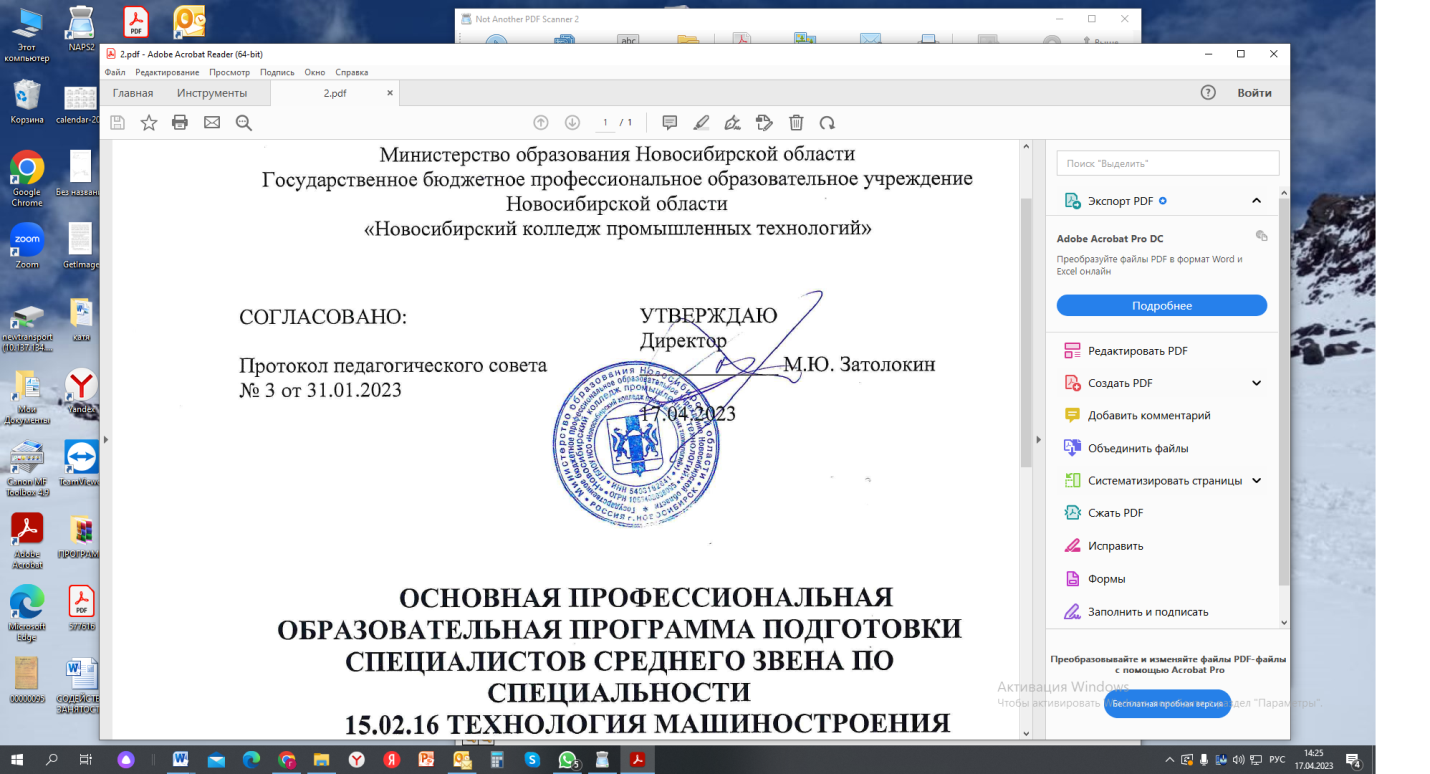 ОСНОВНАЯ ПРОФЕССИОНАЛЬНАЯ ОБРАЗОВАТЕЛЬНАЯ ПРОГРАММА ПОДГОТОВКИ СПЕЦИАЛИСТОВ СРЕДНЕГО ЗВЕНА ПО СПЕЦИАЛЬНОСТИ 15.02.16 ТЕХНОЛОГИЯ МАШИНОСТРОЕНИЯУровень профессионального образованияСреднее профессиональное образованиеКвалификация (и) выпускникаТехник-технолог2023 годНастоящая основная образовательная программа (Далее ООП) по специальности 15.02.16 Технология машиностроения среднего профессионального образования (далее ООП СПО) разработана на основе федерального государственного образовательного стандарта среднего профессионального образования по специальности 15.02.16 Технология машиностроения, утвержденного Приказом Министерства образования и науки Российской Федерации от 14.06.2022 №444ООП определяет рекомендованный объем и содержание среднего профессионального образования по специальности 15.02.16 Технология машиностроения, планируемые результаты освоения образовательной программы, примерные условия образовательной деятельности.ООП содержит обязательную часть образовательной программы для работодателя и предполагает вариативность для сетевой формы реализации образовательной программы.СодержаниеПриложение 1 Программы учебных дисциплин Приложение 2 Программы профессиональных модулей Приложение 3 Рабочая программа воспитанияРАЗДЕЛ 1. ОБЩИЕ ПОЛОЖЕНИЯНастоящая ООП по специальности 15.02.16 Технология машиностроения разработана на основе федерального государственного образовательного стандарта среднего профессионального образования по специальности 15.02.16 Технология машиностроения, утвержденного Приказом Министерства образования и науки Российской Федерации от 14.06.2022 №444. (далее – ФГОС, ФГОС СПО).ООП определяет рекомендованный объем и содержание среднего профессионального образования по специальности 15.02.16 Технология машиностроения, планируемые результаты освоения образовательной программы, примерные условия образовательной деятельности.ООП разработана для реализации образовательной программы на базе основного общего образования образовательной организацией на основе требований федерального государственного образовательного стандарта среднего общего образования и ФГОС СПО с учетом получаемой специальности 15.02.16 Технология машиностроения. При разработке образовательной программы учитывают сквозную реализацию общеобразовательных дисциплин.Для реализации образовательной программы на базе среднего общего образования блок общеобразовательных дисциплин не учитывается.Нормативные основания для разработки ООПОбщие:Федеральный    закон     от     29     декабря     2012     г.     №     273-ФЗ     «Об     образовании в Российской Федерации»;Приказ Минпросвещения России от 08 апреля 2021 г. № 153 «Об утверждении Порядка разработки примерных основных образовательных программ среднего профессионального образования, проведения их экспертизы и ведения реестра примерных основных образовательных программ среднего профессионального образования»;Приказ Министерства образования и науки Российской Федерации от 14.06.2022 №444 «Об утверждении федерального государственного образовательного стандарта среднего профессионального образования по специальности 15.02.32 Технология машиностроения;Приказ Минобрнауки России от 14 июня 2013 г. № 464 «Об утверждении Порядка организации и осуществления образовательной деятельности по образовательным программам среднего профессионального образования»;Приказ Минпросвещения России от 08 ноября 2021 г. № 800 «Об утверждении Порядка проведения государственной итоговой аттестации по образовательным программам среднего профессионального образования»;Приказ Минобрнауки России № 885, Минпросвещения России № 390 от 5 августа 2020 г. «О практической подготовке обучающихся» (вместе с «Положением о практической подготовке обучающихся»;Приказ Министерства труда и социальной защиты Российской Федерации от 14.07.2021 № 472н "Об утверждении профессионального стандарта 40.013 Специалист по разработке технологий и программ для металлорежущих станков с числовым программным управлением;Приказ Министерства труда и социальной защиты Российской Федерации от 29.06.2021 №435н 40.031 «Специалист по технологиям механосборочного производства в машиностроении»;Приказ Министерства труда и социальной защиты Российской Федерации 09.07.2018 № 462н «Об утверждении профессионального стандарта «Станочник широкого профиля»;Постановление Правительства РФ от 13 октября 2020 г. № 1681 "О целевом обучении по образовательным программам среднего профессионального и высшего образования" (с изменениями и дополнениями);Приказ Минобрнауки России от 02.07.2013 № 513 (ред. от 01.06.2021) "Об утверждении Перечня профессий рабочих, должностей служащих, по которым осуществляется профессиональное обучение" (Зарегистрировано в Минюсте России 08.08.2013 № 29322).Со стороны образовательной организации:Распоряжение Минпросвещения России от 30.04.2021 № Р-98 "Об утверждении Концепции преподавания общеобразовательных дисциплин с учетом профессиональной направленности программ среднего профессионального образования, реализуемых на базе основного общего образования";письмо Минпросвещения России от 14.04.2021 № 05–401 «О направлении методических рекомендаций» (вместе с «Методическими рекомендациями по реализации среднего общего образования в пределах освоения образовательной программы среднего профессионального образования на базе основного общего образования»);Устав ГБПОУ «Новосибирский колледж промышленных технологий»;-  Порядок оформления, возникновения, приостановления, прекращения отношений между государственным бюджетным профессиональным образовательным учреждением Новосибирской области «Новосибирский колледж промышленных технологий» и обучающимися и (или) родителями (законными представителями) несовершеннолетних обучающихся (рег.№ 8);-  Порядок восстановления, перевода и отчисления обучающихся (рег.№ 24);                                                       -  Положение о текущем контроле знаний и промежуточной аттестации обучающихся (рег.№ 38);-  Правила приема в государственное бюджетное профессиональное образовательное учреждение Новосибирской области «Новосибирский колледж промышленных технологий» на 2023 год (рег.№ 46);                                                       -  Правила внутреннего распорядка обучающихся (рег.№ 68).                                                       Со стороны работодателя:локальные акты (направленные на обучение, практику, результат освоения образовательной программы, должностные инструкции по профилю обучения и др.)Перечень сокращений, используемых в тексте ООПФГОС	СПО	–	федеральный	государственный	образовательный	стандарт	среднего профессионального образования;ООП –основная образовательная программа; ОК – общие компетенции;ПК – профессиональные компетенции; ЛР – личностные результаты;ПС – профессиональный стандарт, ОТФ – обобщенная трудовая функция; ТФ – трудовая функция;СГ – социально-гуманитарный цикл;ОП –общепрофессиональный цикл/общепрофессиональная дисциплина; П – профессиональный цикл;МДМ – междисциплинарный модуль; ПМ – профессиональный модуль; МДК – междисциплинарный курс; ДЭ – демонстрационный экзамен; ПА – промежуточная аттестация;ГИА – государственная итоговая аттестация.Раздел 2. Характеристика профессиональной деятельности выпускникаОбласть профессиональной деятельности выпускников: 40 Сквозные виды профессиональной деятельности в промышленности.Соответствие        видов         деятельности         профессиональным         модулям и присваиваемой квалификации:Раздел 3. Результаты освоения образовательной программыОбщие компетенцииПрофессиональные компетенцииЛичностные результаты реализации программы воспитанияРаздел 4. Структура образовательной программы4.1. Учебный план3.1.1. Учебный план по программе подготовки специалистов (ППССЗ) 15.02.16 Технология машиностроения4.4. Рабочая программа воспитания - Приложение 4Раздел 5.  Условия реализации образовательной программыТребования к материально-техническому обеспечению образовательной программыСпециальные помещения представляют собой учебные аудитории для проведения занятий всех видов, предусмотренных образовательной программой, в том числе групповых и индивидуальных консультаций, текущего контроля и промежуточной аттестации, а также помещения для самостоятельной и воспитательной работы, мастерские и лаборатории, оснащенные оборудованием, техническими средствами обучения и материалами, учитывающими требования стандартов. Колледж располагает материально-технической базой, обеспечивающей проведение всех видов дисциплинарной и междисциплинарной подготовки, лабораторной, практической работы обучающихся, предусмотренных учебным планом и соответствующей действующим санитарным и противопожарным правилам и нормам. Минимально необходимый для реализации ООП перечень материально- технического обеспечения включает в себя:Перечень специальных помещенийКабинеты:Кабинет русского языка и культуры речи, литературы Столы 2-х местные, посадочные места, стенды, рабочее место преподавателя, классная доска, методические разработки уроков и мероприятий, комплект учебно-наглядных пособий, мультимедийное оборудование: доска интерактивная PolyVision, мультимедиа-проектор ЕХ200U, акустические колонки SVEN 350, монитор Acer V173 LCDКабинет математики Столы двухместные, посадочные места по количеству обучающихся, рабочее место преподавателя, учебная доска, комплект учебно-наглядных пособий, электронных видеоматериалов, заданий для контрольных работ, мультимедийное оборудование: компьютер, проектор с экраном, учебная доска. Кабинет иностранных языков Столы 2-х местные, посадочные места по количеству обучающихся, рабочее место преподавателя, лингафонное оборудование, мультимедийное оборудование, интерактивная доска, компьютер. Учебно-наглядные пособия по грамматике английского языка, раздаточный материал по темам, учебные пособия, видеотека, дидактические плакаты.Кабинет гуманитарных и социально-экономических дисциплинСтолы двухместные, посадочные места, многофункциональный комплекс преподавателя, стенды, наглядные пособия, карты, магнитная и интерактивная доска, принтер, проектор, экран, раздаточный материал по темам, учебные пособия, учебные фильмы.Кабинет общих, правовых и социальных дисциплин Столы двухместные, посадочные места, рабочее место преподавателя; учебная доска; стенды, плакаты по темам, раздаточный материал, персональный компьютер в сборе, проектор, экран, учебные пособия, комплекты заданий для текущего контроля, материалы для практических и самостоятельных работ, комплект докладов, презентаций.Кабинет химиистолы двухместные, посадочные места, многофункциональный комплекс преподавателя, вытяжной шкаф, набор химической посуды и принадлежностей, стенды, плакаты по темам, раздаточный материал, компьютер с лицензионным программным обеспечением, мультимедиапроектор, экран, учебная доска, натуральные объекты, модели, приборы. Кабинет физикиСтолы двухместные, посадочные места, рабочее место преподавателя, компьютер, экран, проектор, учебная доска.Электронные учебники, обучающие программы, оборудование учебного кабинета (паспорт КМО), наглядные пособия, комплект электроснабжения кабинета, демонстрационное оборудование, лабораторное оборудование, комплект технической документации, симподиум.Кабинет безопасности жизнедеятельности, экологии и охраны трудаКабинет информатики, информационных технологий в профессиональной деятельностиСтолы двухместные, посадочные места, рабочее место преподавателя, учебная доска, персональный компьютер для преподавателя, компьютеры для студентов, принтер, проектор, экран, сканер, веб-камера, лицензионное программное обеспечение, наглядные пособия, расходные материалы, учебные пособия.Кабинет информатики, информационных технологий в профессиональной деятельностиСтолы двухместные, посадочные места, рабочее место преподавателя, учебная доска, персональный компьютер для преподавателя, компьютеры для студентов, стенды, плакаты по ТБ при работе на ПК, лицензионное программное обеспечение.Кабинет экономики отрасли и менеджментаПарты двухместные, посадочные места, стенды, рабочее место преподавателя, доска классная, тематические дидактические материалы, учебные стенды, персональный компьютер с лицензионным ПО, интерактивная доска, экран, проектор.Кабинет управления качествомПарты двухместные, посадочные местаРаздаточный материал по темам, учебные пособия, дидактические плакаты.Кабинет технической и инженерной графикипарты двухместные, посадочные места, рабочее место преподавателя, учебная доска, персональный компьютер в сборе с программами САПР, проектор, экран, принтер, сканер, учебный модуль «ТЕКРИ», УМК.Кабинет технической механикиСтолы двухместные, посадочные места, рабочее место преподавателя, учебная доска, персональный компьютер в сборе с лицензионным ПО, проектор, экран, комплект наглядных учебных пособий по разделам.Кабинет материаловеденияСтолы двухместные, посадочные места, рабочее место преподавателя, персональный компьютер в сборе с доступом в Интернет, принтер, сканер, интерактивная доска, лицензионное ПО, учебная доска, УМК, комплект учебно-наглядных пособий «Материаловедение», образцы металлов (стали, чугуна, цветных металлов и сплавов), образцы неметаллических материаловКабинет электротехникиСтолы двухместные, посадочные места, рабочее место преподавателя, учебная доска, мультимедийное оборудование: компьютер, проектор, экран,  УМК, модели, стенды, макеты, измерительные приборы.Кабинет процессов формообразования и инструментовСтолы двухместные, посадочные места, рабочее место преподавателя, учебная доска, компьютер, экран, проектор, интерактивный модуль TEKRI, стенды с образцами деталей, инструментов, макеты станков: токарный станок 1К62, сверлильный станок; УМК, принтер.Класс DMGСтолы 2-х местные, посадочные места по количеству обучающихся, рабочее место преподавателя, классная доска, наглядные пособия,  компьютер для преподавателя, проектор, экран, принтер. Симуляторы DMG – компьютеры. Демонстрационные учебно-наглядные пособия. Учебно - методические комплексы по дисциплинамКабинет монтажа, технической эксплуатации и ремонта оборудованияКабинет автоматизированного проектирования технологических процессов и программирования систем ЧПУКомплект мультимедийного оборудования с выходом в интернет и локальную сеть колледжа; Комплекты учебной мебели, рабочее место преподавателя, дидактические материалы, методические указания по выполнению практических работ, фонды оценочных средств, компьютеры для студентов с программным обеспечением MS OFFICE,  КОМПАС-3D V18, ВЕРТИКАЛЬ – 18Кабинет технологии обработки и работы на металлорежущих станках. Технологии обработки металловПарты двухместные, посадочные места, рабочее место преподавателя, учебная доска. Персональный компьютер. Проектор. Экран. Демонстрационные учебно-наглядные пособияУчебно- методические комплексы по дисциплинам, в том числе в электронном формате. Стенды со схемами обработки деталей, инструментов. Комплекты и макеты деталей. Формообразующий инструмент.                 Лаборатории: Лаборатория контроля и испытания продукции, технических измерений, физических основ измеренийСтолы двухместные, посадочные места, рабочее место преподавателя, доска классная, стеллажи для приборов, компьютер, экран, проектор, межгосударственные стандарты ЕСКД, ЕСДП, ССБТ, ЕСТД; комплект деталей, узлов, механизмов, моделей, измерительные приборы, шаблоны, штангенциркули, микрометры, индикаторы, угольники, угломеры, контрольные плиты, приспособления для измерений (гибкие стойки), теловизор, толщиномер, цифровой штангенциркуль, цифровые микрометры, детали для измерений.Лаборатория САD/CAM- столы 2-х местные, посадочные места по количеству обучающихся, рабочее место преподавателя,  классная доска, персональный компьютер, экран, проектор, интерактивный модуль TEKRI, лицензионное программное обеспечение: ОС Windows, автоматизированная программа Mastercam, демонстрационные учебно-наглядные пособия.- учебно - методические комплексыМастерские:Мастерская металлообработки Станки металлорежущие различных типов Режущий  инструмент: сверла, резцы, фрезы; инструмент для наладки станка; измерительный инструмент; поверочный столМастерская станочная-станки: вертикально-фрезерные, горизонтально-фрезерные, токарно-винторезные, универсально-фрезерные, зубодолбежный, плоскошлифовальный станок, радиально сверлильный - шкаф металлический, стеллаж -демонстрационные учебно-наглядные пособия- учебно- методические комплекс - комплект рабочих инструментов и приспособлений - комплект режущих инструментов - комплект инструментов для наладки станка- комплект измерительных инструментов - поверочный стол- стол самоконтроляМастерская «Участок ЧПУ»Столы двухместные, посадочные места, рабочее место преподавателя, доска классная, компьютер, экран, проектор Горизонтально-сверлильно- фрезерный центр с возможностью расточки до 200мм ВО 110 CNG 100065; Вертикальный обрабатывающий центр DMG 1035 eco; измерительная машина YIO-210 M-G 1015; Компрессор на ресивере 270 литров.Режущий инструмент: сверла, резцы, фрезы; инструмент для наладки станка; измерительный инструмент; поверочный стол, демонстрационные учебно-наглядные пособия, учебно- методические комплексСпортивный комплекс:	спортивный зал:      Спортивный зал, зал для настольного тенниса: маты, гимнастическое бревно, тренажеры, штанги, гири, мячи волейбольные, баскетбольные, футбольные, гантели, батут, рукоход, перекладины, кольца гимнастические, теннисный стол, учебно-наглядные пособия.Открытый стадион с элементами полосы препятствий;теннисные столыоборудованное место для стрельбы.Актовый зал: Посадочные места, комплект мультимедийного оборудования для трансляции музыки, слайдов и видео, микрофоны, система звукоусиления.Библиотека, читальный зал с выходом в сеть Интернет:Рабочее место библиотекаря, оснащенное комплектом мультимедийного оборудования.Столы двухместные, посадочные места.Компьютеры с выходом в сеть «Интернет»Принтер-сканерЭлектронно-библиотечная система ООО Издательства «Лань» Лицензионный договор № ОСП 2608-4 на предоставление права использования программного обеспечения от 20.10.2022 г. (действителен до 20.10.2023 г.)Стеллажи для книгСтеллажи для журналовСтенды Библиотечный фонд  библиотеки составляет более 20 000 единиц учебной, методической и художественной  литературыОснащение баз практикРеализация      образовательной      программы      предполагает       обязательную       учебную   и производственную практику.Учебная практика реализуется в мастерских профессиональной образовательной организации и (или) в организациях машиностроительного профиля и имеет в наличии оборудования, инструментов, расходных материалов, обеспечивающих выполнение всех видов работ, определенных содержанием программ профессиональных модулей, в том числе оборудования и инструментов, используемых при проведении чемпионатов профессионального мастерства и указанных в инфраструктурных листах конкурсной документации.Производственная практика реализуется в организациях машиностроительного профиля, обеспечивающих деятельность обучающихся в профессиональной области металлообработки. Оборудование предприятий и технологическое оснащение рабочих мест производственной практики соответствует содержанию профессиональной деятельности и дает возможность обучающемуся овладеть профессиональными компетенциями по всем видам деятельности, предусмотренными программой, с использованием современных технологий, материалов и оборудования.Базы практик – профильные предприятия: НПО «ЭЛСИБ» ПАО, АО «Новосибирский стрелочный завод», Филиал АО «Научно- производственное объединения «Луч» и др. Оябязательным условияем является наличие технологических отделов оснащенные ПК с программой «Компас 3D», Вертикаль; системами автоматизированного проектирования САПР, ПК с CAD/CAМ системами; ПК с системой оперативно-календарного планирования и диспетчеризации производства МЕS система.Требования к учебно-методическому обеспечению образовательной программыБиблиотечный фонд образовательной организации укомплектован печатными изданиями   и (или) электронными   изданиями   по   каждой   дисциплине (модулю) из расчета не менее 0,25 экземпляра каждого из изданий, указанных в рабочих программах дисциплин (модулей) в качестве основной литературы, на одного обучающегося из числа лиц, одновременно осваивающих соответствующую дисциплину (модуль).Обучающимся обеспечен   доступ (удаленный   доступ), в   том   числе в случае   применения   электронного   обучения, дистанционных образовательных технологий, к современным профессиональным базам данных и информационным справочным системам, состав которых определяется в рабочих программах дисциплин (модулей) и подлежит обновлению (при необходимости).Образовательная программа обеспечена учебно-методической документацией по всем учебным дисциплинам (модулям).Обучающиеся инвалиды и лица с ограниченными возможностями здоровья обеспечены печатными и (или) электронными учебными изданиями, адаптированными при необходимости для обучения указанных обучающихся.Перечень необходимого комплекта лицензионного и свободно распространяемого программного обеспечения, в том числе отечественного производства.Требования к практической подготовке обучающихсяПрактическая подготовка при реализации образовательных программ среднего профессионального образования направлена на совершенствование модели практико- ориентированного обучения, усиление роли работодателей при подготовке специалистов среднего звена, путем расширения компонентов (частей) образовательных программ, предусматривающих моделирование условий, непосредственно связанных с будущей профессиональной деятельностью, а также обеспечения условий для получения обучающимися практических навыков и компетенций, соответствующих требованиям, предъявляемым работодателями к квалификациям специалистов, рабочих.Образовательная организация самостоятельно проектирует реализацию образовательной программы и ее отдельных частей (дисциплины, междисциплинарные модули, междисциплинарные курсы, профессиональные модули, практика и другие компоненты) совместно с работодателем (профильной организацией) в форме практической подготовки с учетом требований ФГОС СПО и специфики получаемой профессии/специальности.Образовательная деятельность в форме практической подготовки:реализуется на рабочем месте предприятия работодателя (профильной организации) при проведении практических и лабораторных занятий, выполнении курсового проектирования, всех видов практики и иных видов учебной деятельности;предусматривает демонстрацию практических навыков, выполнение, моделирование обучающимися определенных видов работ для решения практических задач, связанных с будущей профессиональной деятельностью в условиях, приближенных к реальным производственным;может включать в себя отдельные лекции, семинары, мастер-классы, которые предусматривают передачу обучающимся учебной информации, необходимой для последующего выполнения работ, связанных с будущей профессиональной деятельностью.Образовательная деятельность в форме практической подготовки должна быть организована на любом курсе обучения, охватывая дисциплины, междисциплинарные модули, профессиональные модули, все виды практики, предусмотренные учебным планом образовательной программы.Практическая подготовка организуется в учебных, учебно-производственных лабораториях, мастерских, учебно-опытных хозяйствах, учебных полигонах, учебных базах практики и      иных       структурных       подразделениях       образовательной       организации,       а       также в    специально    оборудованных    помещениях    (рабочих     местах)    профильных     организаций на основании договора о практической подготовке обучающихся, заключаемого между образовательной организацией и профильной организацией (работодателем), осуществляющей деятельность по профилю соответствующей образовательной программы.Результаты освоения образовательной программы (ее отдельных частей) могут быть оценены в рамках промежуточной и государственной итоговой аттестации, организованных в форме демонстрационного экзамена, в том числе на рабочем месте работодателя (профильной организации).Требования к организации воспитания обучающихсяВоспитание обучающихся при освоении ими основной образовательной программы осуществляется на основе включаемых в настоящую образовательную программу рабочей программы воспитания и примерного календарного плана воспитательной работы (приложение ).Рабочую программу воспитания и календарный план воспитательной работы образовательная организация разрабатывает и утверждает  самостоятельно с  учетом примерных рабочей программы воспитания и календарного плана воспитательной работы.В разработке рабочей программы воспитания и календарного плана воспитательной работы имеют право принимать участие советы обучающихся, советы родителей, представители работодателей и (или) их объединений (при их наличии).Требования к кадровым условиям реализации образовательной программыРеализация образовательной программы обеспечивается педагогическими работниками образовательной организации, а также лицами, привлекаемыми к реализации образовательной программы на иных условиях, в том числе из числа руководителей и работников организаций, направление деятельности которых соответствует области профессиональной деятельности (п. 4.5 ФГОС СПО специальности 15.02.16 Технология машиностроения), и имеющими стаж работы в данной профессиональной области не менее трех лет.Квалификация педагогических работников образовательной организации должна отвечать квалификационным требованиям, указанным в квалификационных справочниках и (или) профессиональных стандартах (при наличии).Работники, привлекаемые к реализации образовательной программы, должны получать дополнительное профессиональное образование по программам повышения квалификации не реже одного раза в три года с учетом расширения спектра профессиональных компетенций, в том числе в форме стажировки в организациях, направление деятельности которых соответствует области профессиональной деятельности, указанной в пункте 7.13 ФГОС СПО, а также в других областях профессиональной деятельности и (или) сферах профессиональной деятельности при условии соответствия полученных компетенций требованиям к квалификации педагогического работника.Доля педагогических работников (в приведенных к целочисленным значениям ставок), имеющих опыт деятельности не менее трех лет в организациях, направление деятельности которых соответствует области профессиональной деятельности, указанной в пункте 7.13 ФГОС СПО, в общем числе педагогических работников, обеспечивающих освоение обучающимися профессиональных модулей образовательной программы, должна быть не менее 25 процентов.Требования к финансовым условиям реализации образовательной программыРасчеты    нормативных    затрат    оказания    государственных    услуг по реализации образовательной программы62Расчеты нормативных затрат оказания государственных услуг по реализации образовательной программы осуществляются в соответствии с Перечнем и составом стоимостных групп профессий и специальностей по государственным услугам по реализации основных профессиональных образовательных программ среднего профессионального образования — программ подготовки специалистов среднего звена, итоговые значения и величина составляющих базовых нормативов затрат по государственным услугам по стоимостным группам профессий и специальностей, отраслевые корректирующие коэффициенты и порядок их применения, утвержденным Минпросвещения России 1 июля 2021 г. № АН-16/11вн.Раздел 6. Формирование оценочных материалов для проведения государственной итоговой аттестацииГосударственная итоговая аттестация (далее – ГИА) является обязательной для образовательных организаций СПО.   Она   проводится   по   завершении   всего   курса   обучения по направлению подготовки. В ходе ГИА оценивается степень соответствия сформированных компетенций выпускников требованиям ФГОС СПО.Выпускники, освоившие программы подготовки специалистов среднего звена, сдают ГИА в форме защиты выпускной квалификационной работы и демонстрационного экзамена. Государственная итоговая аттестация завершается присвоением квалификации специалиста: техник-технолог и присвоением квалификационного разряда по профессии Токарь.Для государственной итоговой аттестации образовательной организацией разрабатывается программа государственной итоговой аттестации и оценочные материалы.Оценочные материалы для проведения ГИА включают типовые задания для демонстрационного    экзамена, примеры     тем     дипломных     работ, описание     процедур и условий проведения государственной итоговой аттестации, критерии оценки.Приложение 1к ООП по профессии/специальности15.02.16 Технология машиностроенияРАБОЧИЕ ПРОГРАММЫ УЧЕБНЫХ ПРЕДМЕТОВ15.02.16 ТЕХНОЛОГИЯ МАШИНОСТРОЕНИЯРАБОЧАЯ ПРОГРАММА УЧЕБНОГО ПРЕДМЕТАОД.01 РУССКИЙ ЯЗЫК программы подготовки специалистов среднего звенапо специальности: 15.02.16 Технология машиностроенияНовосибирск, 2023Рабочая программа учебного предмета «Русский язык» 22.12.2022 разработана на основании требований ФГОС среднего общего образования, с учетом ФГОС среднего профессионального образования по специальности 15.02.16 Технология машиностроения (утверждено приказом Министреством просвещения РФ 14.06.2022 № 444 (зарегистрировано Министерством юстиции РФ 01.07.2022 №69122)Организация-разработчик: Государственное бюджетное профессиональное образовательное учреждение Новосибирской области "Новосибирский колледж промышленных технологий"Разработчик:  Елена Витальевна Столбченко – преподаватель высшей квалификационной категории ГБПОУ НСО "Новосибирский колледж промышленных технологий»Оглавление1. Пояснительная записка     2. Планируемые результаты изучения учебного предмета «Русский язык»3. Содержание учебного предмета «Русский язык» 4. Тематический план учебного предмета «Русский язык» 5. Материально-техническое обеспечение преподавания учебного предмета «Русский язык» 1. Пояснительная запискаРабочая программа учебного предмета «Русский язык» разработана на основании требований ФГОС СОО (Приказ  Министерства образования и науки Российской Федерации от 17 мая 2012 г. № 413 «Об утверждении федерального государственного образовательного стандарта среднего общего образования» с изменениями и дополнениями от: 29 декабря 2014; 31 декабря 2015 г., 29 июня 2017 г., 11 декабря 2020 г., 22.12.2022) для реализации образовательной программы по специальности 15.02.16 Технология машиностроения.Учебный предмет «Русский язык» входит в общеобразовательный цикл, читается на 1 и 2 курсах обучения, изучается на базовом уровне.2. Планируемые результаты изучения учебного предмета «Русский язык»В результате изучения учебного предмета «Русский язык» студент должен сформировать следующие результаты:Личностные:Метапредметные:Предметные: базовый уровеньПР 1 сформированность понятий о нормах русского литературного языка и применение знаний о них в речевой практике;ПР 2 владение навыками самоанализа и самооценки на основе наблюдений за собственной речью;ПР 3 владение умением анализировать текст с точки зрения наличия в нем явной и скрытой, основной и второстепенной информации;ПР 4 владение умением представлять тексты в виде тезисов, конспектов, аннотаций, рефератов, сочинений различных жанров;ПР 5 сформированность представлений об изобразительно-выразительных возможностях русского языка;ПР 6 сформированность представлений о системе стилей языка художественной литературы.Выпускник на базовом уровне научится:использовать языковые средства адекватно цели общения и речевой ситуации;использовать знания о формах русского языка (литературный язык, просторечие, народные говоры, профессиональные разновидности, жаргон, арго) при создании текстов;создавать устные и письменные высказывания, монологические и диалогические тексты определенной функционально-смысловой принадлежности (описание, повествование, рассуждение) и определенных жанров (тезисы, конспекты, выступления, лекции, отчеты, сообщения, аннотации, рефераты, доклады, сочинения);выстраивать композицию текста, используя знания о его структурных элементах;подбирать и использовать языковые средства в зависимости от типа текста и выбранного профиля обучения;правильно использовать лексические и грамматические средства связи предложений при построении текста;создавать устные и письменные тексты разных жанров в соответствии с функционально-стилевой принадлежностью текста;сознательно использовать изобразительно-выразительные средства языка при создании текста в соответствии с выбранным профилем обучения;использовать при работе с текстом разные виды чтения (поисковое, просмотровое, ознакомительное, изучающее, реферативное) и аудирования (с полным пониманием текста, с пониманием основного содержания, с выборочным извлечением информации);анализировать текст с точки зрения наличия в нем явной и скрытой, основной и второстепенной информации, определять его тему, проблему и основную мысль;извлекать необходимую информацию из различных источников и переводить ее в текстовый формат;преобразовывать текст в другие виды передачи информации;выбирать тему, определять цель и подбирать материал для публичного выступления;соблюдать культуру публичной речи;соблюдать в речевой практике основные орфоэпические, лексические, грамматические, стилистические, орфографические и пунктуационные нормы русского литературного языка;оценивать собственную и чужую речь с позиции соответствия языковым нормам;использовать основные нормативные словари и справочники для оценки устных и письменных высказываний с точки зрения соответствия языковым нормам.Выпускник на базовом уровне получит возможность научиться:распознавать уровни и единицы языка в предъявленном тексте и видеть взаимосвязь между ними;анализировать при оценке собственной и чужой речи языковые средства, использованные в тексте, с точки зрения правильности, точности и уместности их употребления;комментировать авторские высказывания на различные темы (в том числе о богатстве и выразительности русского языка);отличать язык художественной литературы от других разновидностей современного русского языка;использовать синонимические ресурсы русского языка для более точного выражения мысли и усиления выразительности речи;иметь представление об историческом развитии русского языка и истории русского языкознания;выражать согласие или несогласие с мнением собеседника в соответствии с правилами ведения диалогической речи;дифференцировать главную и второстепенную информацию, известную и неизвестную информацию в прослушанном тексте;проводить самостоятельный поиск текстовой и нетекстовой информации, отбирать и анализировать полученную информацию;сохранять стилевое единство при создании текста заданного функционального стиля;владеть умениями информационно перерабатывать прочитанные и прослушанные тексты и представлять их в виде тезисов, конспектов, аннотаций, рефератов;создавать отзывы и рецензии на предложенный текст;соблюдать культуру чтения, говорения, аудирования и письма;соблюдать культуру научного и делового общения в устной и письменной форме, в том числе при обсуждении дискуссионных проблем;соблюдать нормы речевого поведения в разговорной речи, а также в учебно-научной и официально-деловой сферах общения;осуществлять речевой самоконтроль;совершенствовать орфографические и пунктуационные умения и навыки на основе знаний о нормах русского литературного языка;использовать основные нормативные словари и справочники для расширения словарного запаса и спектра используемых языковых средств;оценивать эстетическую сторону речевого высказывания при анализе текстов (в том числе художественной литературы).3. СОДЕРЖАНИЕ УЧЕБНОГО ПРЕДМЕТАВведениеЯзык как средство общения и форма существования национальной культуры.Язык и общество. Язык как развивающееся явление.Язык как система. Основные уровни языка.Русский язык в современном мире. Язык и культура. Отражение в русском языке материальной и духовной культуры русского и других народов. Понятие о русском литературном языке и языковой норме. Значение русского языка при освоении профессий СПО и специальностей СПО.Практические занятияОсвоение общих закономерностей лингвистического анализа.Выполнение заданий по обобщению знаний о современном русском языке какнауке и анализу методов языкового исследования.Язык и речь. Функциональные стили речиЯзык и речь. Виды речевой деятельности. Речевая ситуация и ее компоненты.Основные требования к речи: правильность, точность, выразительность, уместность употребления языковых средств.Функциональные стили речи и их особенности.Разговорный стиль речи, его основные признаки, сфера использования.Научный стиль речи. Основные жанры научного стиля: доклад, статья, сообщение и др.Официально-деловой стиль речи, его признаки, назначение. Жанры официально-делового стиля: заявление, доверенность, расписка, резюме и др.Публицистический стиль речи, его назначение. Основные жанры публицистического стиля. Основы ораторского искусства. Подготовка публичной речи. Особенности построения публичного выступления.Художественный стиль речи, его основные признаки: образность, использование изобразительно-выразительных средств и др.Текст как произведение речи. Признаки, структура текста. Сложное синтаксическое целое. Тема, основная мысль текста. Средства и виды связи предложений в тексте. Информационная переработка текста (план, тезисы, конспект, реферат, аннотация). Абзац как средство смыслового членения текста.Функционально-смысловые типы речи (повествование, описание, рассуждение).Соединение в тексте различных типов речи.Лингвостилистический анализ текста.Практические занятияАнализ основных стилевых разновидностей письменной и устной речи.Определение типа, стиля, жанра текста (по заданному способу).Анализ структуры текста.Лингвостилистический (стилистический, речеведческий) анализ текста.Освоение видов переработки текста.Изучение особенностей построения текста разных функциональных типов.Составление связного высказывания на заданную тему, в том числе на лингвистическую.2. Фонетика, орфоэпия, графика, орфографияФонетические единицы. Звук и фонема. Открытый и закрытый слоги. Соотношение буквы и звука. Фонетическая фраза. Ударение словесное и логическое. Роль ударения в стихотворной речи. Интонационное богатство русской речи. Фонетический разбор слова.Орфоэпические нормы: произносительные нормы и нормы ударения. Произношение гласных и согласных звуков, заимствованных слов. Использование орфоэпического словаря.Благозвучие речи. Звукопись как изобразительное средство. Ассонанс, аллитерация.Правописание безударных гласных, звонких и глухих согласных. Употребление буквы ь. Правописание о/е после шипящих и ц. Правописание приставок на з- / с-.Правописание и/ы после приставок.Практические занятияВыявление закономерностей функционирования фонетической системы русского языка.Сопоставление устной и письменной речи.Наблюдение над функционированием правил орфографии и пунктуации в образцах письменных текстов.Фонетический, орфоэпический и графический анализ слова.Наблюдение над выразительными средствами фонетики.3. Лексикология и фразеологияСлово в лексической системе языка. Лексическое и грамматическое значение слова.Многозначность слова. Прямое и переносное значение слова. Метафора, метонимия как выразительные средства языка. Омонимы, синонимы, антонимы, паронимы и их употребление. Изобразительные возможности синонимов, антонимов, омонимов, паронимов. Контекстуальные синонимы и антонимы. Градация. Антитеза.Русская лексика с точки зрения ее происхождения (исконно русская, заимствованная лексика, старославянизмы).Лексика с точки зрения ее употребления: нейтральная, книжная, лексика устной речи (жаргонизмы, арготизмы, диалектизмы). Профессионализмы. Терминологическая лексика.Активный и пассивный словарный запас; архаизмы, историзмы, неологизмы.Особенности русского речевого этикета. Лексика, обозначающая предметы и явления традиционного русского быта. Фольклорная лексика и фразеология. Русские пословицы и поговорки.Фразеологизмы. Отличие фразеологизма от слова. Употребление фразеологизмов в речи. Афоризмы. Лексические и фразеологические словари. Лексикофразеологический разбор.Лексические нормы. Лексические ошибки и их исправление. Ошибки в употреблении фразеологических единиц и их исправление.Практические занятияЛингвистическое исследование лексических и фразеологических единиц — выведение алгоритма лексического анализа.Наблюдение над функционированием лексических единиц в собственной речи, выработка навыка составления текстов (устных и письменных) с лексемами различных сфер употребления.Лексический и фразеологический анализ слова.Подбор текстов с изучаемым языковым явлением.Наблюдение над изобразительно-выразительными средствами лексики.Составление связного высказывания с использованием заданных лексем, в том числе на лингвистическую тему.4. Морфемика, словообразование, орфографияПонятие морфемы как значимой части слова. Многозначность морфем. Синонимия и антонимия морфем. Морфемный разбор слова.Способы словообразования. Словообразование знаменательных частей речи. Особенности словообразования профессиональной лексики и терминов. Понятие об этимологии. Словообразовательный анализ.Употребление приставок в разных стилях речи. Употребление суффиксов в разных стилях речи. Речевые ошибки, связанные с неоправданным повтором однокоренных слов.Правописание чередующихся гласных в корнях слов. Правописание приставок при- / пре-. Правописание сложных слов.Практические занятияНаблюдение над значением морфем и их функциями в тексте.Анализ одноструктурных слов с морфемами-омонимами; сопоставление слов с морфемами-синонимами.Распределение слов по словообразовательным гнездам, восстановление словообразовательной цепочки. Выработка навыка составления слов с помощью различных словообразовательных моделей и способов словообразования.Наблюдение над функционированием правил орфографии и пунктуации в образцах письменных текстов.Составление текстов (устных и письменных) с использованием однокоренных слов, слов одной структуры.Морфемный, словообразовательный, этимологический анализ для понимания внутренней формы слова, наблюдения за историческими процессами.5. Морфология и орфографияГрамматические признаки слова (грамматическое значение, грамматическая форма и синтаксическая функция). Знаменательные и незнаменательные части речи и их роль в построении текста. Основные выразительные средства морфологии.Имя существительное. Лексико-грамматические разряды имен существительных.Род, число, падеж существительных. Склонение имен существительных. Правописание окончаний имен существительных. Правописание сложных существительных. Морфологический разбор имени существительного. Употребление форм имен существительных в речи.Имя прилагательное. Лексико-грамматические разряды имен прилагательных. Степени сравнения имен прилагательных. Правописание суффиксов и окончаний имен прилагательных. Правописание сложных прилагательных. Морфологический разбор имени прилагательного. Употребление форм имен прилагательных в речи.Имя числительное. Лексико-грамматические разряды имен числительных. Правописание числительных. Морфологический разбор имени числительного. Употребление числительных в речи. Сочетание числительных оба, обе, двое, трое и других с существительными разного рода.Местоимение. Значение местоимения. Лексико-грамматические разряды местоимений. Правописание местоимений. Морфологический разбор местоимения. Употребление местоимений в речи. Местоимение как средство связи предложений в тексте. Синонимия местоименных форм.Глагол. Грамматические признаки глагола. Правописание суффиксов и личных окончаний глагола. Правописание не с глаголами. Морфологический разбор глагола. Употребление форм глагола в речи. Употребление в художественном тексте одного времени вместо другого, одного наклонения вместо другого с целью повышения образности и эмоциональности. Синонимия глагольных форм в художественном тексте.Причастие как особая форма глагола. Образование действительных и страдательных причастий. Правописание суффиксов и окончаний причастий. Правописание не с причастиями. Правописание -н- и -нн- в причастиях и отглагольных прилагательных. Причастный оборот и знаки препинания в предложении с причастным оборотом. Морфологический разбор причастия.Употребление причастий в текстах разных стилей. Синонимия причастий.Деепричастие как особая форма глагола. Образование деепричастий совершенного и несовершенного вида. Правописание не с деепричастиями. Деепричастный оборот и знаки препинания в предложениях с деепричастным оборотом. Морфологический разбор деепричастия.Употребление деепричастий в текстах разных стилей. Особенности построения предложений с деепричастиями. Синонимия деепричастий.Наречие. Грамматические признаки наречия. Степени сравнения наречий. Правописание наречий. Отличие наречий от слов-омонимов. Морфологический разбор наречия. Употребление наречия в речи. Синонимия наречий при характеристике признака действия. Использование местоименных наречий для связи предложений в тексте.Слова категории состояния (безлично-предикативные слова). Отличие слов категориисостояния от слов-омонимов. Группы слов категории состояния. Их функции в речи. Служебные части речи.Предлог как часть речи. Правописание предлогов. Отличие производных предлогов (в течение, в продолжение, вследствие и др.) от слов-омонимов. Употребление предлогов в составе словосочетаний. Употребление существительных с предлогами благодаря, вопреки, согласно и др.Союз как часть речи. Правописание союзов. Отличие союзов тоже, также, чтобы, зато от слов-омонимов. Употребление союзов в простом и сложном предложении. Союзы как средствосвязи предложений в тексте.Частица как часть речи. Правописание частиц. Правописание частиц не и ни с разными частями речи. Частицы как средство выразительности речи. Употребление частиц в речи.Междометия и звукоподражательные слова. Правописание междометий и звукоподражаний. Знаки препинания в предложениях с междометиями. Употребление междометий в речи.Практические занятияИсследование текста с целью освоения основных понятий морфологии: грамматические категории и грамматические значения; выведение алгоритма морфологического разбора.Наблюдение над значением словоформ разных частей речи и их функциями в тексте.Анализ и характеристика общего грамматического значения, морфологических и синтаксических признаков слов разных частей речи.Сопоставление лексического и грамматического значения слов.Выявление нормы употребления сходных грамматических форм в письменнойречи обучающихся.Образование слов и форм слов разных частей речи с помощью различных словообразовательных моделей и способов словообразования и словоизменения; использование способа разграничения слов-омонимов, принадлежащих к разным частям речи.Составление словосочетаний, предложений, текстов (устных и письменных) с использованием нужной словоформы с учетом различных типов и стилей речи.Наблюдение над функционированием правил орфографии и пунктуации в образцах письменных текстов.Подбор текстов с определенными орфограммами и пунктограммами.6. Синтаксис и пунктуацияОсновные единицы синтаксиса. Словосочетание, предложение, сложное синтаксическое целое. Основные выразительные средства синтаксиса.Словосочетание. Строение словосочетания. Виды связи слов в словосочетании. Нормы построения словосочетаний. Синтаксический разбор словосочетаний. Значение словосочетания в построении предложения. Синонимия словосочетаний.Простое предложение. Виды предложений по цели высказывания; восклицательные предложения. Интонационное богатство русской речи.Логическое ударение. Прямой и обратный порядок слов. Стилистические функции и роль порядка слов в предложении.Грамматическая основа простого двусоставного предложения. Тире между подлежащим и сказуемым. Согласование сказуемого с подлежащим. Синонимия составных сказуемых. Единство видовременных форм глаголов-сказуемых как средство связи предложений в тексте.Второстепенные члены предложения (определение, приложение, обстоятельство, дополнение).Роль второстепенных членов предложения в построении текста.Синонимия согласованных и несогласованных определений. Обстоятельства времени и места как средство связи предложений в тексте.Односоставное и неполное предложение.Односоставные предложения с главным членом в форме подлежащего.Односоставные предложения с главным членом в форме сказуемого.Синонимия односоставных предложений. Предложения односоставные и двусоставные как синтаксические синонимы; использование их в разных типах и стилях речи. Использование неполных предложений в речи.Односложное простое предложение. Предложения с однородными членами и знаки препинания в них. Однородные и неоднородные определения.Употребление однородных членов предложения в разных стилях речи. Синонимика ряда однородных членов предложения с союзами и без союзов.Предложения с обособленными и уточняющими членами. Обособление определений. Синонимия обособленных и необособленных определений. Обособление приложений. Обособление дополнений. Обособление обстоятельств. Роль сравнительного оборота как изобразительного средства языка. Уточняющие члены предложения.Стилистическая роль обособленных и необособленных членов предложения. Знаки препинания при словах, грамматически несвязанных с членами предложения. Вводные слова и предложения. Отличие вводных слов от знаменательных слов-омонимов. Употребление вводных слов в речи; стилистическое различие между ними. Использование вводных слов как средства связи предложений в тексте.Знаки препинания при обращении. Использование обращений в разных стилях речи как средства характеристики адресата и передачи авторского отношения к нему.Сложное предложение. Сложносочиненное предложение. Знаки препинания в сложносочиненном предложении. Синонимика сложносочиненных предложений с различными союзами. Употребление сложносочиненных предложений в речи.Сложноподчиненное предложение. Знаки препинания в сложноподчиненном предложении. Использование сложноподчиненных предложений в разных типах и стилях речи.Бессоюзное сложное предложение. Знаки препинания в бессоюзном сложном предложении. Использование бессоюзных сложных предложений в речи.Знаки препинания в сложном предложении с разными видами связи. Синонимика простых и сложных предложений (простые и сложноподчиненные предложения, сложные союзные и бессоюзные предложения).Способы передачи чужой речи. Знаки препинания при прямой речи. Замена прямой речи косвенной. Знаки препинания при цитатах.Оформление диалога. Знаки препинания при диалоге.Практические занятияИсследование текстов для выявления существенных признаков синтаксических понятий, освоения основных научных положений о синтаксическом уровне современной системы русского языка, ее нормах и тенденциях развития.Наблюдение над существенными признаками словосочетания.Особенности употребления словосочетаний.Синонимия словосочетаний.Наблюдение над существенными признаками простого и сложного предложения; использование способа анализа структуры и семантики простого и сложного предложения.Анализ роли разных типов простых и сложных предложений в текстообразовании. Сопоставление устной и письменной речи.Наблюдение над функционированием правил пунктуации в образцах письменных текстов.Упражнения по синтаксической синонимии: двусоставное/односоставное предложение, предложение с обособленными определениями и обстоятельствами/сложноподчиненное предложение с придаточными определительными и обстоятельственными и др.Анализ ошибок и недочетов в построении простого (сложного) предложения.Составление схем простых и сложных предложений и составление предложений по схемам.Составление связного высказывания с использованием предложений определенной структуры, в том числе на лингвистическую тему.Применение синтаксического и пунктуационного разбора простого предложения.Примерные темы рефератов (докладов),индивидуальных проектов• Русский язык среди других языков мира.• Языковой вкус. Языковая норма. Языковая агрессия.• Языковой портрет современника.• Молодежный сленг и жаргон.• Деятельность М.В. Ломоносова в развитии и популяризации русского литературного языка.• А.С. Пушкин — создатель современного русского литературного языка.• Русский литературный язык на рубеже XX—XXI веков.• Формы существования национального русского языка: русский литературныйязык, просторечие, диалекты, жаргонизмы.• Язык и культура.• Культурно-речевые традиции русского языка и современное состояние русской устной речи.• Вопросы экологии русского языка.• Виды делового общения, их языковые особенности.• Языковые особенности научного стиля речи.• Особенности художественного стиля.• Публицистический стиль: языковые особенности, сфера использования.• Экспрессивные средства языка в художественном тексте.• СМИ и культура речи.• Устная и письменная формы существования русского языка и сферы их применения.• Стилистическое использование профессиональной и терминологической лексики в произведениях художественной литературы.• Текст и его назначение. Типы текстов по смыслу и стилю.• Русское письмо и его эволюция.• Функционирование звуков языка в тексте: звукопись, анафора, аллитерация.• Антонимы и их роль в речи.• Синонимия в русском языке. Типы синонимов. Роль синонимов в организации речи.• Старославянизмы и их роль в развитии русского языка.• Русская фразеология как средство экспрессивности в русском языке.• В.И.Даль как создатель «Словаря живого великорусского языка».• Строение русского слова. Способы образования слов в русском языке.• Исторические изменения в структуре слова.• Учение о частях речи в русской грамматике.• Грамматические нормы русского языка.• Лексико-грамматические разряды имен существительных (на материале произведений художественной литературы).• Прилагательные, их разряды, синтаксическая и стилистическая роль (на примере лирики русских поэтов).• Категория наклонения глагола и ее роль в текстообразовании.• Вопрос о причастии и деепричастии в русской грамматике.• Наречия и слова категории состояния: семантика, синтаксические функции,употребление.• Слова-омонимы в морфологии русского языка.• Роль словосочетания в построении предложения.• Односоставные предложения в русском языке: особенности структуры и семантики.• Синтаксическая роль инфинитива.• Предложения с однородными членами и их функции в речи.• Обособленные члены предложения и их роль в организации текста.• Структура и стилистическая роль вводных и вставных конструкций.• Монолог и диалог. Особенности построения и употребления.• Синонимика простых предложений.• Синонимика сложных предложений.• Использование сложных предложений в речи.• Способы введения чужой речи в текст.• Русская пунктуация и ее назначение.• Порядок слов в предложении и его роль в организации художественного текста.4. Тематический план учебного предмета «Русский язык» в том числе с учетом рабочей программы воспитания3. условия реализации УЧЕБНОЙ дисциплины3.1. Материально-техническое обеспечениеУчебная дисциплина изучается в кабинете русского языка и литературы.Оборудование учебного кабинета:-	столы 2-х местные, посадочные места по количеству обучающихся;-	рабочее место преподавателя;-	комплект учебно-наглядных пособий «Русский язык и культура речи»; - стенды; - методические разработки уроков и мероприятий. Технические средства обучения:Кабинет русского языка и культуры речи, литературы 3.2. Информационное обеспечение обученияПеречень учебных изданий, Интернет-ресурсов, дополнительной литературыДля преподавателя:Основные источники: Введенская Л. А., Черкасова М. Н. Русский язык и культура. – Русский язык и культура речи. – М.: Феникс, 2010.Власенков А. И., Рыбченкова Л.М. Русский язык. – М.: Просвещение, 2009. Дополнительные источники: Введенская А.А. Культура речи. Для студентов колледжей.  Ростов-на-Дону, Феникс, 2000. Введенская А.А., Черкасов М.Н.  Русский язык и культура речи.  Ростов-на-Дону, Феникс, 2003.Власенков А.И., Рыбченкова Л.М. Дидактический материал к учебнику «Русский язык: Грамматика. Текст. Стили речи». М., 2002.Власенков А.И., Рыбченкова Л.М. Русский язык: Грамматика. Текст. Стили речи: Учеб. Для 10-11 кл. общеобразовательных учреждений.  М., 2001.Воробьюва К.В., Сергеева Е.В. Практикуем по русскому языку. Культура речи: Учебное пособие для старшеклассников и абитуриентов. – СПб.: Изд-во «Союз», 2001.Греков В.Ф. и др. Пособие для занятий по русскому в старших классах. – М., 2002.Жукова В.П. Школьный фразеологический словарь русского языка. – М., 2002.Ожегов С. И. Словарь русского языка. – М.: Оникс, Мир и Образование,             2010.Орфоэпический словарь русского языка. Произношение, ударение, грамматические формы. – М., 1983.Розенталь Д.Э. Практическая стилистика русского языка. – М., 1987.Интернет-ресурсы:Электронные ресурсы «Русский язык и культура речи». Форма доступа: http://www.gramota.ruЭлектро-бидлиотечная система «Лань». Форма доступа:  https://e.lanbook.com/4. Контроль и оценка результатов освоения УЧЕБНОЙ ДисциплиныКонтроль и оценка результатов освоения учебной дисциплины осуществляется преподавателем в процессе проведения практических работ, тестирования, а также выполнения обучающимися индивидуальных заданий, проектов, исследований.5. Материально-техническое обеспечение преподавания учебного предмета «Русский язык»Для изучения учебного предмета необходимо наличие кабинета «Кабинет русского языка и культуры речи, литературы»Оборудование кабинета:Столы 2-х местные, посадочные места, стенды, рабочее место преподавателя, классная доска, методические разработки уроков и мероприятий, комплект учебно-наглядных пособий, мультимедийное оборудование: доска интерактивная PolyVision, мультимедиа-проектор ЕХ200U, акустические колонки SVEN 350, монитор Acer V173 LCDИнформационное обеспечениеОсновная литература1. Н.Г. Гольцова, И.В. Шамшин, М.А. Мищерина. Русский язык.: учебник для 10-11 классов общеобразовательных организаций. Базовый уровень. В 2-х частях. Издательство «Русское слово», 2018 год. (Реквизиты приказа Минпросвещения России: от 20 мая 2020 г. № 254)Дополнительная литература1. Антонова Е.С., Воителева Т.М. Русский язык: учебник для студентов профессиональных образовательных организаций, осваивающих профессии и специальности СПО. - М.: 2017.2. Антонова Е.С., Воителева Т.М. Русский язык: электронный учебно-методический комплекс для студентов профессиональных образовательных организаций, осваивающих профессии и специальности СПО. - М.: 2017.3. Антонова Е.С., Воителева Т.М. Русский язык: пособие для подготовки к ЕГЭ: учеб. пособие для студентов профессиональных образовательных организаций, осваивающих профессии и специальности СПО. - М.: 2017.Дидактические пособия и справочные издания1. Греков В.Ф., Крючков С.Е., Чешко Л.А. «Пособие для занятий по русскому языку в старших классах». М.: «Просвещение», 2000 год.2. Воителева Т.М. Русский язык: сборник упражнений: учеб. пособие для студентов профессиональных образовательных организаций, осваивающих профессии и специальности СПО - М.: 2017.3. Лекант, П. А. Русский язык: справочник для среднего профессионального образования / П. А. Лекант, Н. Б. Самсонов; под редакцией П. А. Леканта. — 3-е изд., испр. и доп. — Москва: Издательство Юрайт, 2019.Периодические издания1. ФИЛОЛОГИЯ И ЛИНГВИСТИКА: международный научный журнал. Москва: ООО «Издательство Ипполитова».  2. ФИЛОЛОГИЧЕСКИЕ НАУКИ. ВОПРОСЫ ТЕОРИИ И ПРАКТИКИ: научный журнал. Тамбов: ООО Издательство «ГРАМОТА».  Электронные образовательные ресурсы1. www.russkiyjazik.ru (энциклопедия «Языкознание»). 2. www.etymolog.ruslang.ru (Этимология и история русского языка).3. www.rus.1september.ru (электронная версия газеты «Русский язык»). Сайт для учителей «Я иду на урок русского языка».4. www.krugosvet.ru (универсальная научно-популярная онлайн-энциклопедия «Энциклопедия Кругосвет»).5. Электронно-библиотечная система «ЭБС ЮРАЙТ».6. Электронно-библиотечная система «Издательство Лань».Электронные информационные ресурсы1. www.spravka.gramota.ru (Справочная служба русского языка).2. www.slovari.ru/dictsearch (Словари. ру).3. www.gramota.ru (Справочная служба).ТЕМАТИКА САМОСТОЯТЕЛЬНОЙ РАБОТЫ СТУДЕНТОВРАБОЧАЯ ПРОГРАММА УЧЕБНОГО ПРЕДМЕТАОД.02 ЛИТЕРАТУРА программы подготовки специалистов среднего звенапо специальности 15.02.16 Технология машиностроенияНовосибирск, 2023Рабочая программа учебного предмета «Литература» разработана на основании требований ФГОС среднего общего образования, с учетом ФГОС среднего профессионального образования по специальности 15.02.16 Технология машиностроения (утверждено приказом Министреством просвещения РФ 14.06.2022 № 444 (зарегистрировано Министерством юстиции РФ 01.07.2022 №69122)Организация-разработчик: Государственное бюджетное профессиональное образовательное учреждение Новосибирской области "Новосибирский колледж промышленных технологий"Разработчик:  Елена Витальевна Столбченко – преподаватель высшей квалификационной категории ГБПОУ НСО "Новосибирский колледж промышленных технологийПояснительная запискаРабочая программа учебного предмета «Литература» разработана на основании требований ФГОС СОО (Приказ  Министерства образования и науки Российской Федерации от 17 мая 2012 г. № 413 «Об утверждении федерального государственного образовательного стандарта среднего общего образования» с изменениями и дополнениями от: 29 декабря 2014; 31 декабря 2015 г., 29 июня 2017 г., 11 декабря 2020 г., 22.12.2022) для реализации образовательной программы по специальности 15.02.16 Технология машиностроения и с учётом примерной основной образовательной программы среднего общего образования, одобренной решением федерального учебно-методического объединения по общему образованию.Учебный предмет «Литература» входит в общеобразовательный цикл,  читается на 1  курсе обучения, изучается на базовом уровне.2. Планируемые результаты изучения учебного предмета «Литература»В результате изучения учебного предмета «Литература» студент должен сформировать следующие результаты:Личностные:Метапредметные:Предметные (базовый уровень): ПР 1 Сформированность понятий о нормах русского литературного языка и применение знаний о них в речевой практике.ПР 2 Владение навыками самоанализа и самооценки на основе наблюдений за собственной речью.ПР 3 Владение умением анализировать текст с точки зрения наличия в нем явной и скрытой, основной и второстепенной информации.ПР 4 Владение умением представлять тексты в виде тезисов, конспектов, аннотаций, рефератов, сочинений различных жанров.ПР 5 Знание содержания произведений русской и мировой классической литературы, их историко-культурного и нравственно-ценностного влияния на формирование национальной и мировой.ПР 6 Сформированность представлений об изобразительно-выразительных возможностях русского языка.ПР 7 Сформированность 	умений 	учитывать 	исторический, 	историко-культурный контекст и контекст творчества писателя в процессе анализа художественного произведения.ПР 8 Способность выявлять в художественных текстах образы, темы и проблемы и выражать свое отношение к ним в развернутых аргументированных устных и письменных высказываниях.ПР 9 Овладение навыками анализа художественных произведений с учетом их жанрово-родовой специфики; осознание художественной картины жизни, созданной в литературном произведении, в единстве эмоционального личностного восприятия и интеллектуального понимания.ПР 10 Сформированность 	представлений о системе 	стилей 	языка художественной литературы.Выпускник на базовом уровне научится:демонстрировать знание произведений русской, родной и мировой литературы, приводя примеры двух или более текстов, затрагивающих общие темы или проблемы;в устной и письменной форме обобщать и анализировать свой читательский опыт, а именно:• обосновывать выбор художественного произведения для анализа, приводя в качестве аргумента как тему (темы) произведения, так и его проблематику (содержащиеся в нем смыслы и подтексты);• использовать для раскрытия тезисов своего высказывания указание на фрагменты произведения, носящие проблемный характер и требующие анализа;• давать объективное изложение текста: характеризуя произведение, выделять две (или более) основные темы или идеи произведения, показывать их развитие в ходе сюжета, их взаимодействие и взаимовлияние, в итоге раскрывая сложность художественного мира произведения;• анализировать жанрово-родовой выбор автора, раскрывать особенности развития и связей элементов художественного мира произведения: места и времени действия, способы изображения действия и его развития, способы введения персонажей и средства раскрытия и/или развития их характеров;• определять контекстуальное значение слов и фраз, используемых в художественном произведении (включая переносные и коннотативные значения), оценивать их художественную выразительность с точки зрения новизны, эмоциональной и смысловой наполненности, эстетической значимости;• анализировать авторский выбор определенных композиционных решений в произведении, раскрывая, как взаиморасположение и взаимосвязь определенных частей текста способствует формированию его общей структуры и обусловливает эстетическое воздействие на читателя (например, выбор определенного зачина и концовки произведения, выбор между счастливой или трагической развязкой, открытым или закрытым финалом);• анализировать случаи, когда для осмысления точки зрения автора и/или героев требуется отличать то, что прямо заявлено в тексте, от того, что в нем подразумевается (например, ирония, сатира, сарказм, аллегория, гипербола и т.п.);осуществлять следующую продуктивную деятельность:• давать развернутые ответы на вопросы об изучаемом на уроке произведении или создавать небольшие рецензии на самостоятельно прочитанные произведения, демонстрируя целостное восприятие художественного мира произведения, понимание принадлежности произведения к литературному направлению (течению) и культурно-исторической эпохе (периоду);• выполнять проектные работы в сфере литературы и искусства, предлагать свои собственные обоснованные интерпретации литературных произведений.Выпускник на базовом уровне получит возможность научиться:давать историко-культурный комментарий к тексту произведения (в том числе и с использованием ресурсов музея, специализированной библиотеки, исторических документов и т. п.);анализировать художественное произведение в сочетании воплощения в нем объективных законов литературного развития и субъективных черт авторской индивидуальности;анализировать художественное произведение во взаимосвязи литературы с другими областями гуманитарного знания (философией, историей, психологией и др.);анализировать одну из интерпретаций эпического, драматического или лирического произведения (например, кинофильм или театральную постановку; запись художественного чтения; серию иллюстраций к произведению), оценивая, как интерпретируется исходный текст.Выпускник на базовом уровне получит возможность узнать:о месте и значении русской литературы в мировой литературе;о произведениях новейшей отечественной и мировой литературы;о важнейших литературных ресурсах, в том числе в сети Интернет;об историко-культурном подходе в литературоведении;об историко-литературном процессе XIX и XX веков;о наиболее ярких или характерных чертах литературных направлений или течений; имена ведущих писателей, значимые факты их творческой биографии, названия ключевых произведений, имена героев, ставших «вечными образами» или именами нарицательными в общемировой и отечественной культуре;о соотношении и взаимосвязях литературы с историческим периодом, эпохой.Содержание учебного предмета «Литература»ВведениеИсторико-культурный процесс и периодизация русской литературы. Специфика литературы как вида искусства. Взаимодействие русской и западноевропейской литературы. Самобытность русской литературы (с обобщением ранее изученного материала). Значение литературы при освоении профессий СПО и специальностей СПО.РУССКАЯ ЛИТЕРАТУРА XIX ВЕКАРазвитие русской литературы и культуры в первой половине XIX векаИсторико-культурный процесс рубежа XVIII — XIX веков. Романтизм. Особенности русского романтизма. Литературные общества и кружки. Зарождение русской литературной критики. Становление реализма в русской литературе. Русское искусство. Для чтения и обсуждения (по выбору преподавателя). К.Н.Батюшков «Видение на берегах Леты», «Мои пенаты», «Тень друга», «Разлука», «Таврида». Е.А. Баратынский «Бал». В.А.Жуковский «Певец во стане русских воинов», «Песня»,«Море», «Невыразимое», «Эолова арфа».Зарубежная литература (обзор с чтением фрагментов по выбору преподавателя). Дж.Г.Байрон «Хочу я быть ребенком вольным…», «К времени», «К NN», «Тьма», «Прометей», «Стансы к Августе», «В день, когда мне исполнилось тридцать шесть лет». Э.Т.А. Гофман «Крошка Цахес по прозванию Циннобер», «Песочный человек», «Щелкунчик и Мышиный король». И.В.Гёте «Фауст». О.Бальзак «Гобсек». В. Шекспир «Гамлет».Повторение. Основные тенденции развития литературы в конце XVIII — начале XIX века. Творчество М.В.Ломоносова, Г.Р.Державина, Д.И.Фонвизина, И.А.Крылова, Н.М.Карамзина.Теория литературы. Художественная литература как вид искусства. Периодизация русской литературы XIX—XX веков. Романтизм, романтический герой. Реализм.Демонстрации. Архитектура Санкт-Петербурга и Москвы XVIII века. Живопись XVIII — начала XIX века. Развитие русского театра.Творческие задания. Исследование и подготовка доклада (сообщения или реферата): «Жизнь и творчество одного из русских поэтов (писателей)-романтиков», «Романтическая баллада в русской литературе», «Развитие жанра исторического романа в эпоху романтизма», «Романтические повести в русской литературе», «Развитие русской литературной критики».Александр Сергеевич Пушкин (1799—1837)Личность писателя. Жизненный и творческий путь (с обобщением ранее изученного). Детство и юность. Петербург и вольнолюбивая лирика. Южная ссылка и романтический период творчества. Михайловское: темы, мотивы и художественное своеобразие творчества. Становление реализма в творчестве Пушкина. Роль Пушкина в становлении русского литературного языка. Болдинская осень в творчестве Пушкина. Пушкин - мыслитель. Творчество А.С.Пушкина в критике и литературоведении. Жизнь произведений Пушкина в других видах искусства.«Чувства добрые» в лирике А.С.Пушкина: мечты о «вольности святой». Душевное благородство и гармоничность в выражении любовного чувства. Поиски смысла бытия, внутренней свободы. Отношения человека с Богом. Осмысление высокого назначения художника, его миссии пророка. Идея преемственности поколений. Осмысление исторических процессов с гуманистических позиций. Нравственное решение проблем человека и его времени.Для чтения и изучения. Стихотворения: «Вольность», «К Чаадаеву», «Деревня», «Свободы сеятель пустынный…», «К морю», «Подражания Корану» («И путник усталый на Бога роптал…»), «Пророк», «Поэт», «Поэт и толпа», «Поэту», «Элегия» («Безумных лет угасшее веселье…»), «…Вновь я посетил…», «Из Пиндемонти», «Осень (Отрывок)», «Когда за городом задумчив я брожу…». Поэма «Медный всадник». Трагедия «Борис Годунов».Для чтения и обсуждения (по выбору преподавателя и студентов). Стихотворения «Воспоминания в Царском Селе», «Погасло дневное светило…», «Редеет облаков летучая гряда…», «Свободы сеятель пустынный…», «Сожженное письмо», «Храни меня, мой талисман», «К***», «На холмах Грузии лежит ночная мгла…», «Я вас любил, любовь еще, быть может…», «Все в жертву памяти твоей…», «Ненастный день потух…», «Брожу ли я вдоль улиц шумных», «Что в имени тебе моем?», «Если жизнь тебя обманет…», «19 октября» (1825), «Стихи, сочиненные ночью во время бессонницы», «Пир Петра Великого»; поэмы «Кавказский пленник», «Братья-разбойники», «Бахчисарайский фонтан», «Цыганы»; трагедия «Моцарт и Сальери».В.Г.Белинский «Сочинения Александра Пушкина. Статья пятая». Повторение. А. С. Пушкин: лирика, повесть «Капитанская дочка». Роман «Евгений Онегин».Теория литературы. Лирический герой и лирический сюжет. Элегия. Поэма. Тра-гедия. Конфликт. Проблематика.Психологическая глубина изображения героев.Демонстрации. Портреты А.С. Пушкина (худ. С.Г.Чириков, В.А.Тропинин, О.А.Кипренский, В.В.Матэ и др.), автопортреты. Рисунки А.С.Пушкина. Иллюстрации к произведениям А.С.Пушкина В.Фаворского, В.Дудорова, М.Врубеля, Н.Кузьмина, А.Бенуа, Г.Епифанова, А.Пластова и др. Романсы на стихи А.С.Пушкина А.П.Бородина, Н.А.Римского-Корсакова, А.Верстовского, М.Глинки, Г.В.Свиридова и др. Фрагменты из оперы М.П. Мусоргского «Борис Годунов».Творческие задания. Исследование и подготовка доклада (сообщения или реферата): «Пушкин в воспоминаниях современников», «Предки Пушкина и его семья», «Царскосельский лицей и его воспитанники», «Судьба Н.Н.Пушкиной», «Дуэль и смерть А.С.Пушкина».Подготовка и проведение заочной экскурсии в один из музеев А.С.Пушкина (по выбору студентов).Наизусть. Не менее трех стихотворений по выбору студентов.Михаил Юрьевич Лермонтов (1814 — 1841)Личность и жизненный путь М.Ю. Лермонтова (с обобщением ранее изученного). Темы, мотивы и образы ранней лирики Лермонтова. Жанровое и художественное своеобразие творчества М.Ю. Лермонтова петербургского и кавказского периодов.Тема одиночества в лирике Лермонтова. Поэт и общество. Трагизм любовной ли-рики Лермонтова.Для чтения и изучения. Стихотворения: «Дума», «Нет, я не Байрон, я другой…», «Молитва» («Я, Матерь Божия, ныне с молитвою…»), «Молитва» («В минуту жизни трудную…»), «К*», («Печаль в моих песнях, но что за нужда…»), «Поэт» («Отделкой золотой блистает мой кинжал…»), «Журналист, Читатель и Писатель», «Как часто пестрою толпою окружен…», «Валерик», «Родина», «Прощай, немытая Россия…», «Сон», «И скучно, и грустно!», «Выхожу один я на дорогу…». Поэма «Демон».Для чтения и обсуждения. «Наполеон», «Воздушный корабль», «Последнее новоселье», «Одиночество», «Я не для ангелов и рая…», «Молитва» («Не обвиняй меня, Всесильный…»), «Мой Демон», «Когда волнуется желтеющая нива…», «Я не унижусь пред тобой…», «Оправдание», «Она не гордой красотой…», «К портрету», «Силуэт», «Желание», «Памяти А.И.Одоевского», «Листок», «Пленный рыцарь», «Три пальмы», «Благодарность», «Пророк». Драма «Маскарад».В.Г.Белинский «Стихотворения М.Лермонтова».Повторение. Лирика М.Ю.Лермонтова, «Песня про царя Ивана Васильевича, молодого опричника и удалого купца Калашникова». Поэма «Мцыри». Роман «Герой нашего времени».Теория литературы. Развитие понятия о романтизме. Антитеза. Композиция. Демонстрации. Портреты М.Ю.Лермонтова. Картины и рисунки М.Ю.Лермонтова.Произведения М.Ю.Лермонтова в творчестве русских живописцев и художников-иллюстраторов.Творческие задания. Исследование и подготовка доклада (сообщения или реферата): «Кавказ в судьбе и творчестве Лермонтова», «М.Ю.Лермонтов в воспоминаниях современников», «М.Ю.Лермонтов — художник», «Любовная лирика Лермонтова».Подготовка и проведение заочной экскурсии в один из музеев М.Ю.Лермонтова (по выбору студентов).Наизусть. Не менее трех стихотворений по выбору студентов.Николай Васильевич Гоголь (1809—1852)Личность писателя, жизненный и творческий путь (с обобщением ранее изученного). «Петербургские повести»: проблематика и художественное своеобразие. Особенности сатиры Гоголя. Значение творчества Н.В.Гоголя в русской литературе.Для чтения и изучения. «Портрет».Для чтения и обсуждения. «Нос», «Выбранные места из переписки с друзьями» (глава «Нужно любить Россию»).В.Г.Белинский. «О русской повести и повестях Гоголя».Повторение. «Вечера на хуторе близ Диканьки», «Тарас Бульба». Комедия «Ре-визор». Поэма «Мертвые души».Теория литературы. Литературный тип. Деталь. Гипербола. Гротеск. Юмор. Са-тира.Демонстрации. Портреты Н.В.Гоголя (худ. И.Репин, В.Горяев, Ф.А.Моллер и др.). Иллюстрации к произведениям Н.В.Гоголя Л.Бакста,  Д. Кардовского, Н.Кузьмина, А.Каневского, А.Пластова, Е.Кибрика,               В. Маковского, Ю.Коровина, А.Лаптева, Кукрыниксов.Творческие задания. Исследование и подготовка доклада (сообщения или реферата): «Петербург в жизни и творчестве Н.В.Гоголя», «Н.В.Гоголь в воспоминаниях современников».Подготовка и проведение заочной экскурсии в один из музеев Н.В.Гоголя (по выбору студентов).ОСОБЕННОСТИ РАЗВИТИЯ РУССКОЙ ЛИТЕРАТУРЫ ВО ВТОРОЙ ПОЛОВИНЕ XIX ВЕКАКультурно-историческое развитие России середины XIX века. Конфликт либерального дворянства и разночинной демократии. Отмена крепостного права. Крымская война. Народничество. Укрепление реалистического направления в русской живописи второй половины XIX века. (И.К.Айвазовский, В.В.Верещагин, В.М.Васнецов, Н.Н.Ге, И.Н.Крамской, В.Г.Перов, И.Е.Репин, В.И.Суриков). Мастера русского реалистического пейзажа (И.И.Левитан, В.Д.Поленов, А.К.Саврасов, И.И.Шишкин, Ф.А.Васильев, А.И.Куинджи) (на примере 3—4 художников по выбору преподавателя). Содружество русских композиторов «Могучая кучка» (М.А.Балакирев, М.П.Мусоргский, А.И.Бородин, Н.А.Римский-Корсаков).Малый театр — «второй Московский университет в России». М.С.Щепкин — основоположник русского сценического реализма. Первый публичный музей национального русского искусства — Третьяковская галерея в Москве.Литературная критика и журнальная полемика 1860-х годов о «лишних людях» и «новом человеке» в журналах «Современник», «Отечественные записки», «Русское слово». Газета «Колокол», общественно-политическая и литературная деятельность А.И. Герцена, В.Г.Белинского. Развитие реалистических традиций в прозе (И.С.Тургенев, И.А.Гончаров, Л.Н.Толстой, Ф.М.Достоевский, Н.С.Лесков и др.). Новые типы героев в русской литературе. Нигилистический и антинигилистиче-ский роман (Н.Г.Чернышевский, И.С.Тургенев). Драматургия А.Н.Островского и А.П.Чехова и ее сценическое воплощение. Поэзия «чистого искусства», и реалистическая поэзия.Для чтения и обсуждения. В. Г. Белинский «Литературные мечтания». А.И.Гер-цен «О развитии революционных идей в России». Д.И.Писарев «Реалисты». Н.Г.Чернышевский «Русский человек на rendez-vous». B.Е.Гаршин «Очень коротенький роман» (по выбору преподавателя).Литература народов России (по выбору преподавателя).Зарубежная литература. Ч.Диккенс «Посмертные записки Пиквикского клу-ба», «Домби и сын», «Приключения Оливера Твиста», «Крошка Доррит» (одно произведение по выбору преподавателя с чтением фрагментов). Г.Флобер «Госпо-жа Бовари», «Саламбо» (одно произведение по выбору преподавателя с чтением фрагментов).Демонстрации. Отрывки из музыкальных произведений П.И.Чайковского. Ре-продукции картин художников второй половины XIX века: И.К.Айвазовского, В.В.Верещагина, В.М.Васнецова, Н.Н.Ге, И.Н.Крамского, В.Г.Перова, И.Е.Репина, В.И.Сурикова, И.И.Левитана, В.Д.Поленова, А.К.Саврасова, И.И.Шишкина, Ф.А.Васильева, А.И.Куинджи.Творческие задания. Исследование и подготовка доклада (сообщения или реферата): «Что делать?» — главный вопрос эпохи 1850—1860-х годов»; «Духовные искания русской культуры второй половины XIX века».Подготовка и проведение заочной экскурсии «По залам Третьяковской галереи».Александр Николаевич Островский (1823—1886)Жизненный и творческий путь А. Н. Островского (с обобщением ранее изученного). Социально-культурная новизна драматургии А.Н.Островского. Темы «горячего сердца» и «темного царства» в творчестве А.Н.Островского.Драма «Гроза». Творческая история драмы. Жанровое своеобразие. Художественные особенности драмы. Калинов и его обитатели (система персонажей). Самобытность замысла, оригинальность основного характера, сила трагической развязки в судьбе героев драмы. Символика грозы. Образ Катерины — воплощение лучших качеств женской натуры. Конфликт романтической личности с укладом жизни, лишенной народных нравственных основ. Мотивы искушений, мотив своеволия и свободы в драме. Катерина в оценке Н.А.Добролюбова и Д.И.Писарева. Позиция автора и его идеал. Роль персонажей второго ряда в пьесе.Драма «Бесприданница». Социальные и нравственные проблемы в драме. Лариса и ее окружение. Художественные особенности драмы «Бесприданница». Основные сюжетные линии драмы. Тема «маленького человека» в драме «Бесприданница».Малый театр и драматургия А.Н.Островского.Для чтения и изучения. Драма «Гроза». Статья Н.А.Добролюбова «Луч света в темном царстве». Драма «Бесприданница».Для чтения и обсуждения. Драмы А.Н.Островского «Бесприданница», «Талан-ты и поклонники» (одна драма по выбору преподавателя). Д.И.Писарев «Мотивы русской драмы» (фрагменты). Комедии А.Н.Островского «Свои люди — сочтемся», «На всякого мудреца довольно простоты», «Бешеные деньги» (одну комедию по вы-бору преподавателя).Н.А.Добролюбов, Д.И.Писарев, А.П.Григорьев о драме «Гроза». Демонстрация. Фрагменты из музыкальных сочинений на сюжеты произведений А.Н.Островского.Повторение. Развитие традиций русского театра. Теория литературы. Драма. Комедия.Творческие задания. Исследование и подготовка реферата: «Значение творчества А.Н.Островского в истории русского театра»; «Мир Островского на сцене и на экране»; «Мир купечества у Гоголя и Островского». Подготовка сообщений: «Экранизация произведений А.Н.Островского», «Крылатые выражения в произведениях А.Н.Островского и их роль в раскрытии характеров героев, идейного содержания».Подготовка и проведение виртуальной экскурсии в один из музеев А.Н.Островского (по выбору студентов).Иван Александрович Гончаров (1812—1891)Жизненный путь и творческая биография И.А.Гончарова. Роль В.Г.Белинского в жизни И.А.Гончарова. «Обломов». Творческая история романа. Своеобразие сюжета и жанра произведения. Проблема русского национального характера в романе. Сон Ильи Ильича как художественно-философский центр романа. Образ Обломова. Противоречивость характера Обломова. Обломов как представитель своего времени и вневременной образ. Типичность образа Обломова. Эволюция образа Обломова. Штольц и Обломов. Прошлое и будущее России. Проблемы любви в романе. Любовь как лад человеческих отношений (Ольга Ильинская — Агафья Пшеницына).Оценка романа «Обломов» в критике (Н.Добролюбова, Д.И.Писарева, И.Анненского и др.).Роман «Обрыв». Отражение смены эпох в обществе и нравах. Многообразие типов и характеров в романе. Трагическая судьба незаурядного человека в романе.Гончаров — мастер пейзажа. Тема России в романах Гончарова Для чтения и изучения. Роман «Обломов».Для чтения и обсуждения. Роман «Обрыв». Статьи: Н.А.Добролюбов «Что такое обломовщина?», А.В.Дружинина «Обломов. Роман И.А.Гончарова», Д.И.Писарева «Роман И.А. Гончарова “Обломов”».Повторение. «Лишние люди» в литературе XIX века (Онегин, Печорин). Теория литературы. Социально-психологический роман.Демонстрации. Иллюстрации Ю.С.Гершковича, К.А.Трутовского к романам Гончарова. Фрагменты из к/ф «Несколько дней из жизни И.И.Обломова» (реж. Н.Михалков).Творческие задания. Исследование и подготовка реферата: «Захар — второй Об-ломов», «Женские образы в романах Гончарова», «В чем трагедия Обломова?», «Что такое “обломовщина”?», «Художественная деталь в романе “Обломов”».Иван Сергеевич Тургенев (1818—1883)Жизненный и творческий путь И.С.Тургенева (с обобщением ранее изученного). Психологизм творчества Тургенева. Тема любви в творчестве И.С.Тургенева (повести «Ася», «Первая любовь», «Стихотворения в прозе»). Их художественное своеобразие. Тургенев-романист (обзор одного-двух романов с чтением эпизодов). Типизация общественных явлений в романах И.С.Тургенева. Своеобразие художественной манеры Тургенева-романиста.Роман «Отцы и дети». Смысл названия романа. Отображение в романе общественно-политической обстановки 1860-х годов. Проблематика романа. Особенности композиции романа. Базаров в системе образов романа. Нигилизм Базарова и пародия на нигилизм в романе (Ситников и Кукшина). Взгляды Базарова на искусство, природу, общество. Базаров и Кирсановы. Базаров и Одинцова. Любовная интрига в романе и ее роль в раскрытии идейно-эстетического содержания романа. Базаров и родители. Сущ-ность споров, конфликт «отцов» и «детей». Значение заключительных сцен романа в раскрытии его идейно-эстетического содержания. Авторская позиция в романе.Полемика вокруг романа «Отцы и дети» (Д.И.Писарев, Н.Страхов, М.Антоно-вич).Для чтения и изучения. Роман «Отцы и дети». Д.И.Писарев. «Базаров».Для чтения и обсуждения. Повести «Ася», «Первая любовь»; «Романы «Рудин», «Дворянское гнездо», «Накануне» (один-два романа по выбору преподавателя и сту-дентов); статья М.А.Антоновича. «Асмодей нашего времени». Стихотворения в прозе (по выбору преподавателя).Повторение. Герой времени в творчестве М.Ю.Лермонтова и И.С.Тургенева (проб-лемы типизации). Особенности реализма И.С.Тургенева («Записки охотника»).Теория литературы. Социально-психологический роман.Демонстрации. Портреты И.С.Тургенева (худ. А.Либер, В.Перов и др.). Иллюстра-ции к произведениям И.С.Тургенева художников В.Домогацкого, П.М.Боклевского, К.И.Рудакова (по выбору преподавателя). Романс А.М.Абазы на слова И.С.Тургенева «Утро туманное, утро седое…».Творческие задания. Исследование и подготовка реферата: «Нигилизм и ниги-листы в жизни и литературе (Д.И.Писарев, М.А.Антонович, И.С.Тургенев)». Подготовка и проведение виртуальной экскурсии по литературным музеям И.С.Тургенева (по выбору студентов).Наизусть. Одно стихотворение в прозе (по выбору студентов).Николай Гаврилович Чернышевский (1828—1889)Краткий очерк жизни и творчества Н.Г.Чернышевского.Эстетические взгляды Чернышевского и их отражение в романе. Особенности жанра и композиции романа. Утопические идеи в романе Н.Г.Чернышевского. Нравственные и идеологические проблемы в романе. «Женский вопрос» в романе. Образы «новых людей». Теория «разумного эгоизма». Образ «особенного человека» Рахметова. Противопоставление «новых людей» старому миру. Теория «разумного эгоизма» как философская основа романа. Роль снов Веры Павловны в романе. Чет-вертый сон как социальная утопия. Смысл финала романа.Для чтения и изучения. Роман «Что делать?» (обзор с чтением фрагментов).Для чтения и обсуждения. «Эстетические отношения искусства к действитель-ности» Н.Г.Чернышевского (обзор с чтением фрагментов).Повторение. Женский вопрос в романе И.С.Тургенева «Отцы и дети». Теория литературы. Утопия. Антиутопия.Демонстрации. Репродукции картин: А.Руднев «Н.Г.Чернышевский на допросе в сенате»; Ю.Казмичев «Защита диссертации Н.Г.Чернышевского»;           В. Ладыженский «Т.Г.Шевченко и Н.Г.Чернышевский в кругу друзей». Иллюстрации к роману Н.Г.Чернышевского «Что делать?» художника В.Минаева.Творческое задание. Исследование и подготовка реферата «Общество будущего в романе Н.Г.Чернышевского “Что делать?”».Николай Семенович Лесков (1831—1895)Сведения из биографии (с обобщением ранее изученного). Художественный мир писателя. Праведники Н.С.Лескова. Творчество Н.С.Лескова в 1870-е годы (обзор романа «Соборяне»). Повесть «Очарованный странник». Особенности композиции и жанра. Образ Ивана Флягина. Тема трагической судьбы талантливого русского чело-века. Смысл названия повести. Особенности повествовательной манеры Н.С.Лескова. Традиции житийной литературы в повести «Очарованный странник».Для чтения и изучения. Повесть-хроника «Очарованный странник».Для чтения и обсуждения (по выбору преподавателя). Роман «Соборяне», повесть «Леди Макбет Мценского уезда».Повторение. Национальный характер в произведениях Н.С.Лескова («Левша»). Демонстрации. Портреты Н.С.Лескова (худ. В.А.Серов, И.Е.Репин). Иллюстрации к рассказу «Левша» (худ. Н.В.Кузьмин). Иллюстрации к повести «Очарован-ный странник» (худ. И.С.Глазунов). Репродукция картины В.В.Верещагина «Илья Муромец на пиру у князя Владимира».Творческие задания. Исследование и подготовка реферата: «Праведники в твор-честве Н.С.Лескова» (на примере одного-двух произведений), «Художественный мир Н.С.Лескова».Михаил Евграфович Салтыков-Щедрин (1826—1889)Жизненный и творческий путь М.Е.Салтыкова-Щедрина (с обобщением ранее изученного). Мировоззрение писателя.Жанровое своеобразие, тематика и проблематика сказок М.Е.Салтыкова-Щедрина. Своеобразие фантастики в сказках М.Е.Салтыкова-Щедрина. Иносказательная об-разность сказок. Гротеск, аллегория, символика, язык сказок. Обобщающий смысл сказок.Замысел, история создания «Истории одного города». Своеобразие жанра, компо-зиции. Образы градоначальников. Элементы антиутопии в «Истории одного города». Приемы сатирической фантастики, гротеска, художественного иносказания. Эзопов язык.Роль Салтыкова-Щедрина в истории русской литературы.Для чтения и изучения. Сказки М.Е.Салтыкова-Щедрина «Медведь на воевод-стве», «Коняга». «История одного города» (главы: «О корени происхождения глу-повцев», «Опись градоначальников», «Органчик», «Подтверждение покаяния. За-ключение»).Для чтения и обсуждения (по выбору учителя). Роман «Господа Головлевы»; сказки «Орел-меценат», «Либерал» (по выбору преподавателя).Повторение. Фантастика в сказках М.Е.Салтыкова-Щедрина как средство сати-рического изображения действительности («Повесть о том, как один мужик двух генералов прокормил», «Дикий помещик», «Премудрый пескарь»).Теория литературы. Развитие понятия сатиры. Понятия об условности в искусстве (гротеск, эзопов язык).Демонстрации. Портрет М.Е.Салтыкова-Щедрина работы И.Н.Крамского. Иллю-страции художников Кукрыниксов, Ре-ми, Н.В.Кузмина, Д.А.Шмаринова к произ-ведениям М.Е.Салтыкова-Щедрина.Творческие задания. Подготовка сценария театрализованного представления «Градоначальники Салтыкова-Щедрина». Подготовка и проведение виртуальной экскурсии по литературным музеям М.Е.Салтыкова-Щедрина (по выбору студентов).Федор Михайлович Достоевский (1821—1881)Сведения из жизни писателя (с обобщением ранее изученного).Роман «Преступление и наказание» Своеобразие жанра. Особенности сюжета. Отображение русской действительности в романе. Социальная и нравственно-философская проблематика романа. Социальные и философские основы бунта Раскольникова. Смысл теории Раскольникова. Проблема «сильной личности» и «толпы», «твари дрожащей» и «имеющих право» и ее опровержение в романе. Тайны внутреннего мира человека: готовность к греху, попранию высоких истин и нравственных ценностей. Драматичность характера и судьбы Родиона Раскольни-кова. Сны Раскольникова в раскрытии его характера и общей композиции романа. Эволюция идеи «двойничества». Страдание и очищение в романе. Символические образы в романе. Символическое значение образа «вечной Сонечки». Своеобразие воплощения авторской позиции в романе. «Правда» Раскольникова и «правда» Сони. Петербург Достоевского. Библейские мотивы в произведении. Споры вокруг романа и его главного героя.Роман «Униженные и оскорбленные». Жанровое своеобразие романа. Особенности сюжета. Боль за униженных, угнетенных в произведении. Сложный, богатый вну-тренний мир «маленького человека». Развитие гуманистических традиций Пушкина и Гоголя.Роман «Идиот». Жанровое своеобразие романа. Особенности сюжета. Философ-ская глубина, нравственная проблематика романа. Трагичность взаимоотношений героев с внешним миром. Князь Мышкин как «идеальный герой». Настасья Филип-повна — один из лучших женских образов Достоевского.Для чтения и изучения. Роман «Преступление и наказание».Для чтения и обсуждения. Обзор романа «Униженные и оскорбленные» или «Идиот» (по выбору преподавателя).Повторение. Тема «маленького человека» в русской литературе: А.С.Пушкин. «Станционный смотритель», Н.В.Гоголь. «Шинель». Образ Петербурга: Н.В.Гоголь. «Невский проспект», «Мертвые души»; Н.А.Некрасов. Цикл «О погоде».Теория литературы. Полифонизм романов Ф.М.Достоевского.Демонстрации. Портрет Ф.М.Достоевского работы В.Г.Перова. Евангелие. Д.И.Писарев. Статья «Борьба за жизнь». Иллюстрации П.М.Боклевского, И.Э.Грабаря, Э.И.Неизвестного к «Преступлению и наказанию». Иллюстрации И.С.Глазунова к романам Достоевского. Картина Н.А.Ярошенко «Студент». Кар-тина В.Г.Перова «Утопленница». Кадры из х/ф «Преступление и наказание» (реж. Л.А.Кулиджанов). Кадры из х/ф «Идиот» (реж. И.А.Пырьев). Кадры из х/ф «Тихие страницы» (реж. А.Сокуров).Творческое задание. Подготовка вопросов для проведения дискуссии «Личность Раскольникова».Лев Николаевич Толстой (1828—1910)Жизненный путь и творческая биография (с обобщением ранее изученного). Ду-ховные искания писателя.Роман-эпопея «Война и мир». Жанровое своеобразие романа. Особенности компо-зиционной структуры романа. Художественные принципы Толстого в изображении русской действительности: следование правде, психологизм, «диалектика души». Соединение в романе идеи личного и всеобщего. Символическое значение понятий «война» и «мир». Духовные искания Андрея Болконского, Пьера Безухова, Наташи Ростовой. Светское общество в изображении Толстого, осуждение его бездуховности и лжепатриотизма. Авторский идеал семьи в романе. Правдивое изображение войны и русских солдат — художественное открытие Л.Н.Толстого. Бородинская битва — величайшее проявление русского патриотизма, кульминационный момент романа. «Дубина народной войны», партизанская война в романе. Образы Тихона Щербатого и Платона Каратаева, их отношение к войне. Народный полководец Кутузов. Кутузов и Наполеон в авторской оценке. Проблема русского национального характера. Осуж-дение жестокости войны в романе. Развенчание идеи «наполеонизма». Патриотизм в понимании писателя.«Севастопольские рассказы». Отражение перелома во взглядах писателя на жизнь в севастопольский период. Война как явление, противоречащее человеческой природе. Сила духа русского народа в представлении Толстого. Настоящие защитники Сева-стополя и «маленькие Наполеоны». Контраст между природой и деяниями человека на земле. Утверждение духовного начала в человеке. Особенности поэтики Толстого. Значение «Севастопольских рассказов» в творчестве Л.Н.Толстого.Роман «Анна Каренина». Светское общество конца XIX века в представлении Толстого. История Анны Карениной: долг и чувство. «Мысль семейная» в романе «Анна Каренина».Краткий обзор творчества позднего периода: «Крейцерова соната», «Хаджи-Мурат».Мировое значение творчества Л.Н.Толстого. Л.Н.Толстой и культура XX века. Для чтения и изучения. Роман-эпопея «Война и мир».Для чтения и обсуждения. «Севастопольские рассказы». Роман «Анна Каренина» (общая характеристика).Повторение. Тема войны 1812 года в творчестве М.Ю.Лермонтова («Бородино»). Теория литературы. Понятие о романе-эпопее.Демонстрации. Портреты Л.Н.Толстого работы И.Е.Репина, И.Н.Крамского, Л.О.Пастернака, Н.Н.Ге, В.В.Мешкова. Картины и пейзажи поместья и усадьбы Тол-стых в Ясной Поляне. Иллюстрации А.Кокорина, П.Пинкисевича к «Севастопольским рассказам». Иллюстрации А.Апсита, Д.А.Шмаринова, К.И.Рудакова к роману-эпопее «Война и мир». Картины И.М.Прянишникова «В 1812 году» и А.Д.Кившенко «Со-вет в Филях». Портрет М.И.Кутузова работы Р.Волкова. Портрет Наполеона работы П.Деляроша. Гравюры Л.Ругендаса «Пожар Москвы в 1812 году» и А.Адама «Бо-родинское сражение. Бой за батарею Раевского». Кадры из к/ф «Война и мир» (реж. С.Ф.Бондарчук). Иллюстрации М.А.Врубеля, О.Г.Верейского, А.Н.Самохвалова к роману «Анна Каренина». Фрагменты из к/ф «Анна Каренина» (реж. А.Зархи).Творческие задания. Исследование и подготовка сообщения на одну из тем (по выбору студентов): «Изображение войны в «Севастопольских рассказах» и рома-не «Война и мир; «Наташа Ростова — любимая героиня Толстого», «Тема дома в романе «Война и мир»; «Мой Толстой», «Мои любимые страницы романа “Война и мир”».Составление текста диктанта по материалам жизни и творчества Л.Н.Толстого. Составление сценария вечера «Ожившие страницы “Войны и мира”».Подготовка и проведение заочной экскурсии в один из музеев .Н.Толстого. Наизусть. Отрывок из романа «Война и мир» (по выбору студентов).Антон Павлович Чехов (1860—1904)Сведения из биографии (с обобщением ранее изученного). Своеобразие и всепро-никающая сила чеховского творчества. Художественное совершенство рассказов А.П.Чехова. Новаторство Чехова. Периодизация творчества Чехова. Работа писателя в журналах. Чехов-репортер.Юмористические рассказы. Пародийность ранних рассказов. Новаторство Чехова в поисках жанровых форм. Новый тип рассказа. Герои рассказов Чехова. Особенности изображения «маленького человека» в прозе А.П.Чехова.Драматургия Чехова. Комедия «Вишневый сад». История создания, жанр, система персонажей. Сложность и многозначность отношений между персонажами. Разру-шение дворянских гнезд в пьесе. Сочетание комического и драматического в пьесе «Вишневый сад». Лиризм и юмор в пьесе «Вишневый сад». Смысл названия пьесы. Особенности символов.Драматургия А.П.Чехова и Московский Художественный театр. Театр Чехова — воплощение кризиса современного общества. Роль А.П.Чехова в мировой драматур-гии театра.Критика о Чехове (И.Анненский, В.Пьецух).Для чтения и изучения. Рассказы «Попрыгунья», «Душечка», «Дом с мезони-ном», «Студент», «Ионыч», «Человек в футляре», «Крыжовник», «О любви». Пьеса «Вишневый сад».Для чтения и обсуждения. Рассказы «Дома», «Дама с собачкой», «Палата № 6». Повторение. Художественные особенности раннего творчества А.П.Чехова («Ло-шадиная фамилия», «Хамелеон», «Толстый и тонкий», «Смерть чиновника»). Теория литературы. Развитие понятие о драматургии (внутреннее и внешнее дей-ствие; подтекст; роль авторских ремарок, пауз, переклички реплик и т.д.). Демонстрации. Портреты А.П.Чехова работы художников Н.П.Ульянова,В.А.Серова. Иллюстрации Кукрыниксов к рассказам А.П.Чехова «Дама с собачкой», «Анна на шее», «Лошадиная фамилия». Иллюстрации Д.А.Дубинского к рассказам А.П.Чехова «Дом с мезонином», «Человек в футляре».Творческие задания. Исследование и подготовка реферата: «Тема интеллигентного человека в творчестве А.П.Чехова»; «Пушкинские мотивы и их роль в рассказе “Ионыч”».ПОЭЗИЯ ВТОРОЙ ПОЛОВИНЫ XIX ВЕКАОбзор русской поэзии второй половины XIX века. Идейная борьба направлений «чистого искусства» и гражданской литературы. Стилевое, жанровое и тематическое разнообразие русской лирики второй половины XIX века.Для чтения и обсуждения (по выбору преподавателя и студентов). А.Н.Майков «Осень», «Пейзаж», «И город вот опять! Опять сияет бал…», «Рыбная ловля», «У Мраморного моря», «Мысль поэта», «Емшан», «Из славянского мира», «Отзы-вы истории», литературное переложение «Слова о полку Игореве». Я.П.Полонский «Солнце и Месяц», «Зимний путь», «Затворница», «Колокольчик», «Узница», «Песня цыганки», «В альбом К.Ш.», «Прогулка верхом», «Одному из усталых», «Слепой тапер», «Миазм», «У двери», «Безумие горя», «Когда б любовь твоя мне спутницей была…», «Я читаю книгу песен…», «Зимний путь», «Двойник», «Тени и сны», «Блажен озлобленный поэт…», поэма «Н.А.Грибоедова». А.А.Григорьев. «О, говори хоть ты со мной, подруга семиструнная!..», «Цыганская венгерка» («Две гитары, зазвенев…»), «Вы рождены меня терзать…», «Я ее не люблю, не люблю…», «Над тобою мне тайная сила дана…», «Я измучен, истерзан тоскою…», «К Лави-нии», «Героям нашего времени», «Прощание с Петербургом», «Нет, не рожден я биться лбом…», «Когда колокола торжественно звучат…».Литература народов России. К.Л.Хетагуров «Послание», «Песня бедняка», «На кладбище», «Фсати», поэма «Кому живется весело».Теория литературы. Фольклор, фольклорные образы и мотивы в поэзии. Демонстрации. Картины В.Г.Перова, И.Н.Крамского, И.К.Айвазовского,А.К. Саврасова, И.И. Шишкина, Ф.А.Васильева, А.И.Куинджи, В.Д.Поленова, И.Е.Репина, В.М.Васнецова, И.И.Левитана. Романсы на стихи А.Н.Майкова и А.А.Григорьева.Творческие задания. Подготовка сценария литературного вечера или конкурса чтецов «Поэты России XIX века». Исследование и подготовка доклада «Мой любимый поэт второй половины XIX века».Федор Иванович Тютчев (1803—1873)Жизненный и творческий путь Ф.И.Тютчева (с обобщением ранее изученного). Философская, общественно-политическая и любовная лирика Ф.И.Тютчева. Худо-жественные особенности лирики Ф.И.Тютчева.Для чтения и изучения. Стихотворения «Silentium», «Не то, что мните вы, приро-да…», «Умом Россию не понять…», «Эти бедные селенья…», «День и ночь», «О, как убийственно мы любим», «Последняя любовь», «К. Б.» («Я встретил Вас — и все бы-лое…»), «Я помню время золотое…», «Тени сизые смесились…», «29-е января 1837», «Я очи знал, — о, эти очи», «Природа — сфинкс. И тем она верней…», «Нам не дано предугадать…».Для чтения и обсуждения. Стихотворения: «Сны», «О чем ты воешь, ветр ноч-ной?», «Видение», «Святая ночь на небосклон взошла…», «Русская география», «Море и утес», «Пророчество», «Над этой темною толпой…», «Русской женщине», «29-е января 1837», «Я лютеран люблю богослуженье…», «Твой милый взор, невин-ной страсти полный…», «Еще томлюсь тоской желаний…», «Люблю глаза твои, мой друг…», «Мечта», «В разлуке есть высокое значенье…», «Не знаю я, коснется ль благодать…», «Она сидела на полу…», «Чему молилась ты с любовью…», «Весь день она лежала в забытьи…», «Есть и в моем страдальческом застое…», «Опять стою я над Невой…», «Предопределение».Повторение. Пейзажная лирика Ф.И.Тютчева.Теория литературы. Жанры лирики. Авторский афоризм. Демонстрация. Романсы на стихи Ф.И.Тютчева.Творческие задания. Исследование и подготовка реферата: «Ф.И.Тютчев в вос-поминаниях современников», «Философские основы творчества Ф.И.Тютчева», «Дружба двух поэтов: Ф.И.Тютчев и Г.Гейне». Подготовка и проведение заочной экскурсии в один из музеев Ф.И.Тютчева.Наизусть. Одно стихотворение Ф.И.Тютчева (по выбору студентов).Афанасий Афанасьевич Фет (1820—1892)Жизненный и творческий путь А.А.Фета (с обобщением ранее изученного). Эсте-тические взгляды поэта и художественные особенности лирики А.А.Фета. Темы, мотивы и художественное своеобразие лирики А.А.Фета.Для чтения и изучения. «Шепот, робкое дыханье…», «Это утро, радость эта…», «Вечер», «Я пришел к тебе с приветом…», «Еще одно забывчивое слово», «Одним толчком согнать ладью живую…», «Сияла ночь. Луной был полон сад…», «Еще майская ночь…».Для чтения и обсуждения. Стихотворения «Облаком волнистым…», «Какое сча-стье — ночь, и мы одни…», «Уж верба вся пушистая…», «Вечер», «Я тебе ничего не скажу…». Автобиографическая повесть «Жизнь Степановки, или Лирическое хозяйство».Демонстрации. Картины, фотографии с изображением природы средней полосы России. Иллюстрации В.М.Конашевича к стихотворениям А.А.Фета. Романсы на стихи Фета.Повторение. Стихотворения русских поэтов о природе.Творческие задания. Проведение исследования и подготовка сообщения на одну из тем: «А.А.Фет — переводчик», «А.А.Фет в воспоминаниях современников»; «Концепция “чистого искусства” в литературно-критических статьях А.А.Фета», «Жизнь стихотворений А.А.Фета в музыкальном искусстве». Подготовка фотовы-ставки иллюстраций к произведениям А.А.Фета.Наизусть. Одно стихотворение А.А.Фета (по выбору студентов).Алексей Константинович Толстой (1817—1875)Жизненный и творческий путь А.К.Толстого. Идейно-тематические и художествен-ные особенности лирики А.К.Толстого. Многожанровость наследия А.К.Толстого. Сатирическое мастерство Толстого.Для чтения и изучения. Стихотворения: «Тщетно, художник, ты мнишь, что тво-рений своих ты создатель!..», «Меня во мраке и в пыли…», «Двух станов не боец, но только гость случайный…», «Против течения», «Средь шумного бала, случайно…», «Колокольчики мои, цветики степные…», «Когда природа вся трепещет и сияет…», «То было раннею весной…», «Тебя так любят все; один твой тихий вид…».Для чтения и обсуждения. Стихотворения: «Слеза дрожит в твоем ревнивом взоре…», «Не верь мне, друг, когда в избытке горя…», «Минула страсть, и пыл ее тревожный…», «Не ветер, вея с высоты…», «Ты не спрашивай, не распытывай…», «Кабы знала я, кабы ведала…», «Ты, как утро весны…», «Милый друг, тебе не спится…», «Не верь мне, друг, когда в избытке горя…», «Вот уж снег последний в поле тает…», «Прозрачных облаков спокойное движенье…», «Земля цвела. В лугу, весной одетом…». Роман «Князь Серебряный». Драматическая трилогия «Смерть Иоанна Грозного», «Царь Федор Иоаннович», «Царь Борис».Зарубежная литература. Поэзия Г.Гейне. Повторение. Тема любви в русской поэзии.Демонстрации. Портреты и фотографии А.К.Толстого. Портреты Козьмы Пруткова работы А.М.Жемчужникова, Бейдельмана, Л.Ф.Лагорио. Романс П.И.Чайковского на стихи А.К.Толстого «Средь шумного бала…».Творческие задания. Исследование и подготовка доклада: «А.К.Толстой — прозаик», «А.К.Толстой — драматург», «А.К.Толстой в воспоминаниях современников», «Феномен Козьмы Пруткова», «Жизнь поэзии А.К.Толстого в музыкальном искусстве».Подготовка и проведение заочной экскурсии в музей-усадьбу А.К.Толстого в Красном Роге.Наизусть. Одно стихотворение А.К.Толстого (по выбору студентов).Николай Алексеевич Некрасов (1821—1878)Жизненный и творческий путь Н.А.Некрасова (с обобщением ранее изученного). Гражданская позиция поэта. Журнал «Современник». Своеобразие тем, мотивов и образов поэзии Н.А.Некрасова 1840—1850-х и 1860—1870-х годов. Жанровое своеобразие лирики Некрасова. Любовная лирика Н.А.Некрасова. Поэма «Кому на Руси жить хорошо». Замысел поэмы, жанр, композиция. Сюжет. Нравственная проблематика. Авторская позиция. Многообразие крестьянских типов. Проблема счастья. Сатирические портреты в поэме. Языковое и стилистическое своеобразие произведений Н.А.Некрасова.Для чтения и изучения. Стихотворения: «Родина», «Элегия» («Пускай нам говорит изменчивая мода…»), «Вчерашний день, часу в шестом…», «Еду ли ночью по улице темной…», «В дороге», «Поэт и гражданин», «Муза», «Мы с тобой бестолковые люди», «Я не люблю иронии твоей…», «О Муза, я у двери гроба…», «Блажен незло-бивый поэт…», «Внимая ужасам войны…», «Орина — мать солдатская». Поэма «Кому на Руси жить хорошо» (обзор с чтением отрывков).Для чтения и обсуждения. Стихотворения: «Замолкни, Муза мести и печали…», «Современная ода», «Зине», «14 июня 1854 года», «Тишина», «Еще мучимый стра-стию мятежной…», «Да, наша жизнь текла мятежно…», «Слезы и нервы», «В де-ревне», «Несжатая полоса», «Забытая деревня», «Школьник», «Песня Еремушке», «…одинокий, потерянный…», «Что ты, сердце мое, расходилося?», «Пододвинь перо, бумагу, книги…». Поэма «Современники».Ю.И.Айхенвальд «Некрасов», К.И.Чуковский «Тема денег в творчестве Некра-сова».Повторение. Поэма Н.А.Некрасова «Мороз, Красный нос». Стихотворения «Вот парадный подъезд…», «Железная дорога».Теория литературы. Народность литературы. Стилизация.Демонстрации. Портреты Н.А.Некрасова. Иллюстрации А.И.Лебедева к стихо-творениям поэта. Песни и романсы на стихи Н.А.Некрасова.Творческие задания. Исследование и подготовка реферата (сообщения, доклада): «Некрасовский “Современник”», «Н.А.Некрасов в воспоминаниях современни-ков», «Новаторство Н.А.Некрасова в области поэтической формы (“Неправильная поэзия”)», «Образы детей и произведения для детей в творчестве Н.А.Некрасова», «Поэмы Н.А.Некрасова», «Н.А.Некрасов как литературный критик», «Произведе-ния Н.А.Некрасова в творчестве русских художников-иллюстраторов».Подготовка и проведение заочной экскурсии в один из музеев Н.А.Некрасова. Наизусть. Одно стихотворение (по выбору студентов).ЛИТЕРАТУРА ХХ ВЕКАОсобенности развития литературы и других видов искусства в начале XX векаСеребряный век как культурно-историческая эпоха. Идеологический и эстетиче-ский плюрализм эпохи. Расцвет русской религиозно-философской мысли. Кризис гуманизма и религиозные искания в русской философии.Основные тенденции развития прозы. Реализм и модернизм в литературном процес-се рубежа веков. Стилевая дифференциация реализма (Л. Н.Толстой, В.Г.Короленко, А.П.Чехов, И.С.Шмелев). Дискуссия о кризисе реализма.Обращение к малым эпическим формам. Модернизм как реакция на кризис реа-лизма. Журналы сатирического направления («Сатирикон», «Новый Сатирикон»).Для чтения и обсуждения (по выбору преподавателя). М.Горький «Чело-век»; Ф.Сологуб «Маленький человек»; Л.Н.Андреев драма «Жизнь Человека»; Д.С.Мережковский «О причинах упадка и о новых течениях в русской литературе»; В.Брюсов «Свобода слова»; В.И.Ленин «Партийная организация и партийная литература»; Н.А.Бердяев «Смысл искусства».Повторение. Золотой век русской литературы. Литературный процесс в России в XIX веке (основные вехи). Русский реалистический роман (творчество Л.Н.Толстого, Ф.М.Достоевского и др.).Демонстрации. Картины В.А.Серова, М.А.Врубеля, Ф.А.Малявина, Б.М.Кус-тодиева, К.С.Малевича (по выбору учителя). «Мир искусства» (А.Н.Бенуа, Л.С.Бакст, С.П.Дягилев, К.А.Сомов и др.). Музыка А.К.Глазунова, А.Н.Скрябина, С.В.Рахманинова, И.Ф.Стравинского, С.С.Прокофьева, Н. Я. Мясковского.«Русские сезоны» в Париже С.П.Дягилева. Расцвет оперного искусства.Ф.И.Шаляпин, Л.В.Собинов,А.В.Нежданова(материалповыборуучителя).ТеатрК.С.Станиславского и Вс.Э.Мейерхольда (обзор). Меценатство и его роль в развитии культуры.Творческие задания. Подготовка заочной экскурсии по Третьяковской галерее. Подготовка сценария музыкальной гостиной «Музыка серебряного века».Русская литература на рубеже вековИван Алексеевич Бунин (1870—1953)Сведения из биографии (с обобщением ранее изученного).Лирика И.А.Бунина. Своеобразие поэтического мира И. А. Бунина. Философичность лирики Бунина. Поэтизация родной природы; мотивы деревенской и усадебной жизни. Тонкость передачи чувств и настроений лирического героя в поэзии И.А.Бунина. Особенности поэтики И.А.Бунина.Проза И.А.Бунина. «Живопись словом» — характерная особенность стиля И.А.Бунина. Судьбы мира и цивилизации в творчестве И.А.Бунина. Русский национальный характер в изображении Бунина. Общая характеристика цикла рассказов «Темные аллеи». Тема любви в творчестве И.А.Бунина, новизна ее в сравнении с классической традицией. Слово, подробность, деталь в поэзии и прозе. Тема «дворянского гнезда» на рубеже XIX—XX веков, ее решение в рассказе И.А.Бунина «Антоновские яблоки» и пьесе А.П.Чехова «Вишневый сад». Реалистическое и символическое в прозе и поэзии.Критики о Бунине (В.Брюсов, Ю.Айхенвальд, З.Шаховская, О.Михайлов) (по выбору преподавателя).Для чтения и изучения. Рассказы «Антоновские яблоки», «Чистый понедельник», «Темные аллеи». Стихотворения Вечер», «Не устану воспевать вас, звезды!..», «И цветы, и шмели, и трава, и колосья…».Для чтения и обсуждения. Рассказы (по выбору преподавателя) «Деревня», «Чаша жизни», «Легкое дыхание», «Грамматика любви», «Митина любовь», «Господин из Сан-Франциско», «Темные аллеи». Стихотворения: «Мы встретились случайно на углу», «Я к ней пришел в полночный час…», «Ковыль».Повторение. Тема «дворянских гнезд» в русской литературе (И.С.Тургенев, А.П.Чехов). Русский национальный характер (на примере творчества Н.В.Гоголя и Л.Н.Толстого).Демонстрации. Портреты и фотографии И.А.Бунина разных лет. Иллюстрации к произведениям И.А.Бунина.Творческие задания. Исследование и подготовка реферата: «Женские образы в творчестве И.С.Тургенева и И.А.Бунина»; «Тема дворянских гнезд в творчестве А.П.Чехова и И.А.Бунина».Александр Иванович Куприн (1870—1938)Сведения из биографии (с обобщением ранее изученного).Повести «Гранатовый браслет», «Олеся». Воспевание здоровых человеческих чувств в произведениях А.И.Куприна. Традиции романтизма и их влияние на творчество А.И.Куприна. Трагизм любви в творчестве А.И.Куприна. Тема «естествен-ного человека» в творчестве Куприна (повесть «Олеся»). Поэтическое изображение природы, богатство духовного мира героев. Нравственные и социальные проблемы в рассказах Куприна. Осуждение пороков современного общества.Повесть «Гранатовый браслет». Смысл названия повести, спор о сильной, бескорыстной любви, тема неравенства в повести. Трагический смысл произведения. Любовь как великая и вечная духовная ценность. Трагическая история любви «маленького человека». Столкновение высоты чувства и низости жизни как лейтмотив произведений А.И.Куприна о любви.Решение темы любви и истолкование библейского сюжета в повести «Сула-мифь».Обличительные мотивы в творчестве А.И.Куприна. Образ русского офице-ра в литературной традиции («Поединок»). Армия как модель русского общества рубежа XIX—XX веков. Изображение офицерской среды, строевой и казарменной жизни солдат, личных отношений между людьми. Освещение проблемы личности как «нравственного воскресения» героя. Ситуация дуэли: преломление традиции как отражение времени. Социальные и нравственные проблемы в повести. Традиции психологизма Л.Н.Толстого в творчестве Куприна.Критики о Куприне (Ю. Айхенвальд, М.Горький, О.Михайлов) (по выбору преподавателя).Для чтения и изучения. Повесть «Гранатовый браслет».Для чтения и обсуждения. Повести: «Поединок», «Суламифь», «Олеся». Повторение. Романтические поэмы А.С.Пушкина «Цыганы», «Кавказский плен-ник». Тема любви в повести И.С.Тургенева “Ася”».Теория литературы. Повесть. Автобиографический роман. Демонстрация. Бетховен. Соната № 2, ор. 2. Largo Appassionato.Творческие задания. Исследование и подготовка реферата «Тема любви в твор-честве И.А.Бунина и А.И.Куприна: общее и различное».Серебряный век русской поэзииОбзор русской поэзии и поэзии народов России конца XIX — начала XX века. Константин Бальмонт, Валерий Брюсов, Андрей Белый, Николай Гумилев, Осип Мандельштам, Марина Цветаева, Георгий Иванов, Владислав Ходасевич, Игорь Се-верянин, Михаил Кузмин, Габдулла Тукай и др. Общая характеристика творчества (стихотворения не менее трех авторов по выбору).Проблема традиций и новаторства в литературе начала ХХ века. Формы ее раз-решения в творчестве реалистов, символистов, акмеистов, футуристов.Серебряный век как своеобразный «русский ренессанс». Литературные течения поэзии русского модернизма: символизм, акмеизм, футуризм (общая характеристика направлений).Поэты, творившие вне литературных течений: И.Ф.Анненский, М.И.Цветаева.СимволизмИстоки русского символизма. Влияние западноевропейской философии и поэзии на творчество русских символистов. Философские основы и эстетические принципы символизма, его связь с романтизмом. Понимание символа символистами (задача предельного расширения значения слова, открытие тайн как цель нового искусства). Конструирование мира в процессе творчества, идея “творимой легенды”. Музыкаль-ность стиха. «Старшие символисты» (В.Я.Брюсов, К.Д.Бальмонт, Ф.К.Сологуб) и «младосимволисты» (А.Белый, А.А.Блок). Философские основы и эстетические принципы символизма, его связь с романтизмом.Для чтения и обсуждения. По выбору преподавателя.Литература народов России. Габдулла Тукай, стихотворения (по выбору препо-давателя).Зарубежная литература. Ш.Бодлер, П.Верлен, А.Рембо, М.Метерлинк. Повторение. Романтическая лирика поэтов XIX века (А.С.Пушкин, М.Ю.Лер-монтов, Ф.И.Тютчев и др.)Теория литературы. Символизм. Акмеизм. Футуризм.Демонстрации. К.Дебюсси. Симфоническая картина «Море» или прелюдия «Шаги на снегу». Импрессионизм в живописи. Европейский символизм. Творчество А.Рембо, С.Малларме, П.Верлена, Э.Верхарна, М.Метерлинка, позднего Г.Ибсена и К.Гамсуна (по выбору учителя).Творческие задания. Подготовка сценария литературного вечера «“Среда на баш-не” Вячеслава Иванова».Валерий Яковлевич БрюсовСведения из биографии. Основные темы и мотивы поэзии Брюсова. Своеобразие решения темы поэта и поэзии. Культ формы в лирике Брюсова.Для чтения и изучения. Стихотворения: «Сонет к форме», «Юному поэту», «Грядущие гунны» (возможен выбор трех других стихотворений).Константин Дмитриевич БальмонтСведения из биографии. Основные темы и мотивы поэзии Бальмонта. Музыкаль-ность стиха, изящество образов. Стремление к утонченным способам выражения чувств и мыслей.Для чтения и изучения. Стихотворения: «Я мечтою ловил уходящие тени…», «Безглагольность», «Я в этот мир пришел, чтоб видеть солнце…» (возможен вы-бор трех других стихотворений). Андрей БелыйСведения из биографии. Интуитивное постижение действительности. Тема родины, боль и тревога за судьбы России. Восприятие революционных событий как пришествия нового Мессии.Для чтения и изучения. Стихотворения: «Раздумье», «Русь», «Родине» (возмо-жен выбор трех других стихотворений).Зарубежная литература. Поль Верлен (одно-два стихотворения по выбору препо-давателя) из сборника «Романсы без слов». Морис Метерлинк пьеса «Принцесса Мален» (обзор с чтением фрагментов).АкмеизмИстоки акмеизма. Программа акмеизма в статье Н.С.Гумилева «Наследие симво-лизма и акмеизм». Утверждение акмеистами красоты земной жизни, возвращение к «прекрасной ясности», создание зримых образов конкретного мира. Идея поэта-ремесленника.Николай Степанович ГумилевСведения из биографии. Героизация действительности в поэзии Гумилева, роман-тическая традиция в его лирике. Своеобразие лирических сюжетов. Экзотическое, фантастическое и прозаическое в поэзии Гумилева.Для чтения и изучения. Стихотворения: «Жираф», «Волшебная скрипка», «За-блудившийся трамвай» (возможен выбор трех других стихотворений). Статья «Наследие символизма и акмеизма».ФутуризмМанифесты футуризма, их пафос и проблематика. Поэт как миссионер “нового искусства”. Декларация о разрыве с традицией, абсолютизация “самовитого” сло-ва, приоритет формы над содержанием, вторжение грубой лексики в поэтический язык, неологизмы, эпатаж. Звуковые и графические эксперименты футуристов. Группы футуристов: эгофутуристы (И.Северянин), кубофутуристы (В.В.Маяковский, В.Хлебников), «Центрифуга» (Б.Л.Пастернак).Для чтения и обсуждения. Декларация-манифест футуристов «Пощечина обще-ственному вкусу».Игорь СеверянинСведения из биографии. Эмоциональная взволнованность и ироничность поэзии Северянина, оригинальность его словотворчества.Для чтения и изучения. Стихотворения: «Интродукция», «Эпилог» («Я, гений Игорь-Северянин…»), «Двусмысленная слава» (возможен выбор трех других стихот-ворений).Хлебников Велимир ВладимировичСведения из биографии. Слово в художественном мире поэзии Хлебникова. Поэтические эксперименты. Хлебников как поэт-философ.Для чтения и изучения. Стихотворения: «Заклятие смехом», «Бобэоби пелись губы…», «Еще раз, еще раз…» (возможен выбор трех других стихотворений).Новокрестьянская поэзияОсобое место в литературе начала века крестьянской поэзии. Продолжение тради-ций русской реалистической крестьянской поэзии XIX века в творчестве Н.А.Клюева, С.А.Есенина.Николай Алексеевич КлюевСведения из биографии. Крестьянская тематика, изображение труда и быта де-ревни, тема родины, неприятие городской цивилизации. Выражение национального русского самосознания. Религиозные мотивы.Для чтения и обсуждения. Стихотворения: «Осинушка», «Я люблю цыганские кочевья…», «Из подвалов, из темных углов…» (возможен выбор трех других стихот-ворений).Наизусть. Два-три стихотворения поэтов рубежа веков (по выбору студентов).Максим Горький (1868—1936)Сведения из биографии (с обобщением ранее изученного).М.Горького как ранний образец социалистического реализма. Правда жизни в рас-сказах Горького. Типы персонажей в романтических рассказах писателя. Тематика и проблематика романтического творчества Горького. Поэтизация гордых и сильных людей. Авторская позиция и способ ее воплощения.Пьеса «На дне». Изображение правды жизни в пьесе и ее философский смысл. Ге-рои пьесы. Спор о назначении человека. Авторская позиция и способы ее выражения. Новаторство Горького-драматурга. Горький и МХАТ. Горький-романист.Публицистика М. Горького: «Несвоевременные мысли». Поэтика заглавия. Вы-ражение неприятия М.Горьким революционной действительности 1917—1918 го-дов как источник разногласий между М.Горьким и большевиками. Цикл публи-цистических статей М.Горького в связи с художественными произведениями писателя. Проблемы книги «Несвоевременные мысли».Критики о Горьком. (А.Луначарский, В.Ходасевич, Ю.Анненский).Для чтения и изучения. Пьеса «На дне» (обзор с чтением фрагментов). «Несвое-временные мысли». Рассказы «Челкаш», «Коновалов», «Старуха Изергиль».Для чтения и обсуждения. Рассказ «Макар Чудра». Романы «Мать», «Дело Ар-тамоновых», «Фома Гордеев» (по выбору преподавателя).Повторение. Особенности русского романтизма (поэмы А.С.Пушкина «Цыганы», «Кавказский пленник», М.Ю.Лермонтова «Демон»).Теория литературы. Развитие понятия о драме.Демонстрации. Картина И.К.Айвазовского «Девятый вал». Портреты М.Горького работы И.Е.Репина, В.А.Серова, П.Д.Корина.Творческие задания. Исследование и подготовка доклада (сообщения, реферата): «Гордый человек» в произведениях Ф.М.Достоевского и М.Горького» (произведе-ния по выбору учащихся); «История жизни Актера» (Бубнова, Пепла, Наташи или другого героя пьесы «На дне» — по выбору учащихся)Наизусть. Монолог Сатина.Александр Александрович Блок (1880—1921)Сведения из биографии (с обобщением ранее изученного).Природа социальных противоречий в изображении поэта. Тема исторического прошлого в лирике Блока. Тема родины, тревога за судьбу России в лирике Блока.Поэма «Двенадцать». Сложность восприятия Блоком социального характера революции. Сюжет поэмы и ее герои. Борьба миров. Изображение «мирового пожара», неоднозначность финала, образ Христа в поэме. Композиция, лексика, ритмика, интонационное разнообразие поэмы.Для чтения и изучения. Стихотворения: «Вхожу я в темные храмы», «Незнакомка», «Россия», «В ресторане», «Ночь, улица, фонарь, аптека…», «На железной дороге», «Река раскинулась. Течет…». Поэма «Двенадцать» (обзор с чтением фраг-ментов).Для чтения и обсуждения. Стихотворения: «Коршун», «О, я хочу безумно жить…», цикл «Кармен».Теория литературы. Развитие понятия о художественной образности (образ-символ). Развитие понятия о поэме.Демонстрации. Картины В.М.Васнецова, М.А.Врубеля, К.А.Сомова (по выбору учителя). Фортепианные концерты С.В.Рахманинова.Творческие задания. Исследование и подготовка реферата (доклада, сообщения): «Тема любви в творчестве А.С.Пушкина и А.А.Блока»; «Тема России в творчестве русских поэтов М.Ю.Лермонтова, Н.А.Некрасова, А.А.Блока»; «Тема революции в творчестве А.Блока».Наизусть. Два-три стихотворения А.А.Блока (по выбору студентов).Особенности развития литературы 1920-х годовПротиворечивость развития культуры в 1920-е годы. Литературный процесс 1920-х годов. Литературные группировки и журналы (РАПП, «Перевал», конструктивизм; «На посту», «Красная новь», «Новый мир» и др.). Политика партии в области литературы в 1920-е годы.Тема России и революции в творчестве поэтов разных поколений и мировоззрений (А.Блок, А.Белый, М.Волошин, А.Ахматова, М.Цветаева, О.Мандельштам, В.Ходасевич, В.Луговской, Н.Тихонов, Э.Багрицкий, М.Светлов и др.).Эксперименты со словом в поисках поэтического языка новой эпохи (В.Хлебников, А.Крученых, поэтыобериуты).Единство и многообразие русской литературы («Серапионовы братья», «Кузница» и др.).Разнообразие идейно-художественных позиций советских писателей в освещении темы революции и Гражданской войны.Владимир Владимирович Маяковский (1893—1930)Сведения из биографии (с обобщением ранее изученного). Поэтическая новизна ранней лирики: необычное содержание, гиперболичность и пластика образов, яркость метафор, контрасты и противоречия. Тема несоответствия мечты и действитель-ности, несовершенства мира в лирике поэта. Проблемы духовной жизни. Характер и личность автора в стихах о любви. Сатира Маяковского. Обличение мещанства и «новообращенных». Поэма «Во весь голос». Тема поэта и поэзии. Новаторство поэзии Маяковского. Образ поэта-гражданина.Для чтения и изучения. Стихотворения: «А вы могли бы?», «Нате!», «Послушай-те!», «Скрипка и немножко нервно…», «Письмо товарищу Кострову из Парижа о сущ-ности любви», «Прозаседавшиеся», «Флейта-позвоночник», «Лиличка!», «Люблю», «Письмо Татьяне Яковлевой».Для чтения и обсуждения. Стихотворения: «Юбилейное», «Про это», «Разговор с фининспектором о поэзии». Вступление к поэме «Во весь голос», поэма «Облако в штанах». Пьесы «Клоп», «Баня» (по выбору преподавателя).Повторение. Тема поэта и поэзии в русской литературе (А.С.Пушкин. «Раз-говор книгопродавца с поэтом», «Поэт», «Пророк»; М.Ю.Лермонтов. «Поэт», Н.А.Некрасов. «Поэт и гражданин»).Теория литературы. Традиции и новаторство в литературе. Новая система стихо-сложения. Тоническое стихосложение.Демонстрации. Абстрактный автопортрет В. Маяковского 1918 года, рисунки В.В.Маяковского, плакаты Д.Моора.Творческие задания. Исследование и подготовка реферата (доклада, сообщения): «Музыка революции в творчестве В.В.Маяковского»; «Сатира в произведениях В.В.Маяковского»; подготовка сценария литературного вечера «В.В.Маяковский и поэты золотого века».Наизусть. Два-три стихотворения (по выбору студентов).Сергей Александрович Есенин (1895—1925)Сведения из биографии (с обобщением раннее изученного). Поэтизация русской природы, русской деревни. Развитие темы родины как выражение любви к России. Художественное своеобразие творчества Есенина: глубокий лиризм, необычайная образность, зрительность впечатлений, цветопись, принцип пейзажной живописи, народно-песенная основа стихов. Поэма «Анна Снегина» — поэма о судьбе человека и Родины. Лирическое и эпическое в поэме.Для чтения и изучения. Стихотворения: «Гой ты, Русь моя родная!», «Письмо матери», «Не бродить, не мять в кустах багряных…», «Спит ковыль. Равнина до-рогая…», «Письмо к женщине», «Собаке Качалова», «Я покинул родимый дом…», «Неуютная, жидкая лунность…», «Не жалею, не зову, не плачу…», «Шаганэ, ты моя, Шаганэ…».Для чтения и обсуждения. Стихотворения: «Русь», «Сорокоуст», «Мы теперь уходим понемногу…», «Русь Советская». Поэма «Анна Снегина».Повторение. Традиции пейзажной лирики в творчестве Ф.И.Тютчева и А.А.Фета.Теория литературы. Развитие понятия о поэтических средствах художественной выразительности.Демонстрации. Фотографии С.Есенина. Заочная экскурсия по есенинским местам: Константиново — Москва. Песни, романсы на стихи С.Есенина.Творческие задания. Исследование и подготовка доклада: «Я б навеки пошел за тобой…»; «Тема любви в творчестве С.А.Есенина»; «Тема Родины в творчестве С.А.Есенина и А.А.Блока».Наизусть. Два-три стихотворения (по выбору студентов).   Александр Александрович Фадеев (1901—1956)Сведения из биографии (с обобщением ранее изученного).Роман «Разгром». Гуманистическая направленность романа. Долг и преданность идее. Проблема человека и революции. Новаторский характер романа. Психоло-гическая глубина изображения характеров. Революционная романтика. Полемика вокруг романа.Для чтения и обсуждения. Роман «Разгром».Теория литературы. Проблема положительного героя в литературе.Творческие задания. Исследование и подготовка доклада: «А.А.Фадеев в жизни и творчестве», «Взгляды А.А.Фадеева на литературу», «Революция в творчестве А.А.Фадеева».Особенности развития литературы 1930 — начала 1940-х годовСтановление новой культуры в 1930-е годы. Поворот к патриотизму в середине 1930-х годов (в культуре, искусстве и литературе). Первый съезд советских писате-лей и его значение. Социалистический реализм как новый художественный метод. Противоречия в его развитии и воплощении.Отражение индустриализации и коллективизации; поэтизация социалистиче-ского идеала в творчестве Н.Островского, Л.Леонова, В.Катаева, М.Шолохова, Ф.Гладкова, М.Шагинян, Вс.Вишневского, Н.Погодина, Э.Багрицкого, М.Светлова, В.Луговского, Н.Тихонова, П.Васильева и др.Историческая тема в творчестве А.Толстого, Ю.Тынянова, А.Чапыгина. Сатирическое обличение нового быта (М.Зощенко, И.Ильф и Е.Петров, М.Бул-гаков). Развитие драматургии в 1930-е годы. Марина Ивановна Цветаева (1892—1941)Сведения из биографии. Идейно-тематические особенности поэзии М.И.Цветаевой, конфликт быта и бытия, времени и вечности. Художественные особенности поэзии М.И.Цветаевой. Фольклорные и литературные образы и мотивы в лирике Цветаевой. Своеобразие поэтического стиля.Для чтения и изучения. Стихотворения: «Моим стихам, написанным так рано…», «Генералам 12 года», «Кто создан из камня, кто создан из глины…», «Имя твое — птица в руке…», «Тоска по родине! Давно…», «Есть счастливцы и есть счастли-вицы…», «Хвала богатым».Для чтения и обсуждения. Стихотворения: «Стихи растут как звезды и как розы…», «Я счастлива жить образцово и просто…», «Плач матери по новобранцу», «Стихи к Блоку», «Стихи о Москве», «Лебединый стан», эссе (одно по выбору студентов).Зарубежная литература. Р.М.Рильке, стихотворения (по выбору преподавате-ля).Повторение. Тема поэта и поэзии в русской литературе XIX—XX веков. Образ Москвы в творчестве русских поэтов (А.С.Пушкин, М.Ю.Лермонтов, С.А.Есенин и др.).Теория литературы. Развитие понятия о средствах поэтической выразительно-сти.Творческие задания. Исследование и подготовка реферата (сообщения, до-клада): «М.И. Цветаева в воспоминаниях современников», «М.Цветаева, Б.Пастернак, Р.М.Рильке: диалог поэтов», «М.И.Цветаева и А.А.Ахматова», «М.И.Цветаева — драматург».Подготовка и проведение заочной экскурсии в один из музеев М.И.Цветаевой. Наизусть. Одно-два стихотворения (по выбору студентов).Осип Эмильевич Мандельштам (1891—1938)Сведения из биографии О.Э. Мандельштама. Идейно-тематические и художе-ственные особенности поэзии О.Э.Мандельштама. Противостояние поэта «веку-волкодаву». Поиски духовных опор в искусстве и природе. Теория поэтического слова О.Мандельштама.Для чтения и изучения. Стихотворения: «Selentium», «Notre Dame», «Бессонница. Гомер. Тугие паруса…», «Ленинград» («Я вернулся в мой город, знакомый до слез…»), «За гремучую доблесть грядущих веков…», «Квартира тиха, как бумага…», «Золо-тистого меда струя из бутылки текла…».Для чтения и обсуждения. Стихотворения: «Мы живем под собою не чуя стра-ны…», «Рим», «Европа», «Адмиралтейство», «Айа-София», «На площадь выбежав, свободен…», «Петербургские строфы», «Концерт на вокзале», «Природа — тот же Рим…».Повторение. Образ Петербурга в русской литературе XIX века (А.С.Пушкин, Н.В.Гоголь, Ф.М.Достоевский). Природа в поэзии XIX века.Теория литературы. Развитие понятия о средствах поэтической выразительности. Наизусть. Одно-два стихотворения (по выбору студентов).Андрей Платонов (Андрей Платонович Климентов) (1899—1951)По выбору преподавателя — творчество А.Н.Толстого или А.П.Платонова. Сведения из биографии.Поиски положительного героя писателем. Единство нравственного и эстетиче-ского. Труд как основа нравственности человека. Принципы создания характеров. Социально-философское содержание творчества А.Платонова, своеобразие художе-ственных средств (переплетение реального и фантастического в характерах героев-правдоискателей, метафоричность образов, язык произведений Платонова). Традиции русской сатиры в творчестве писателя.Для чтения и изучения. Рассказ «В прекрасном и яростном мире». Для чтения и обсуждения. Повесть «Котлован».Теория литературы. Развитие понятия о стиле писателя.Повторение. Гротеск в русской литературе XIX века. Творчество М.Е.Салтыкова-Щедрина.Демонстрации. Музыка Д.Д.Шостаковича, И.О.Дунаевского. Картины П.Н.Филонова.Творческие задания. Исследование и подготовка сообщения: «Герои прозы А.Платонова»; «Традиции и новаторство в творчестве А.Платонова»Исаак Эммануилович Бабель (1894—1940)Сведения из биографии писателя. Проблематика и особенности поэтики прозы Бабеля. Изображение событий Гражданской войны в книге рассказов «Конармия». Сочетание трагического и комического, прекрасного и безобразного в рассказах Бабеля.Для чтения и обсуждения. «Конармия» (обзор с чтением фрагментов рассказов). Повторение. Тема революции и Гражданской войны в русской литературе. Теория литературы. Развитие понятия о рассказе.Творческие задания. Исследование и подготовка сообщения: «Стилистика рас-сказов И.Э.Бабеля», «Изображение революции в “Конармии” И. Бабеля и романе А. Фадеева “Разгром”».Михаил Афанасьевич Булгаков (1891—1940)Краткий обзор жизни и творчества (с обобщением ранее изученного материала). Роман «Белая гвардия». Судьба людей в годы Гражданской войны. Изображениевойны и офицеров белой гвардии как обычных людей. Отношение автора к героямромана. Честь — лейтмотив произведения. Тема Дома как основы миропорядка. Женские образы на страницах романа.Сценическая жизнь пьесы «Дни Турбиных».Роман «Мастер и Маргарита». Своеобразие жанра. Многоплановость романа. Система образов. Ершалаимские главы. Москва 1930-х годов. Тайны психологии человека: страх сильных мира перед правдой жизни. Воланд и его окружение. Фантастическое и реалистическое в романе. Любовь и судьба Мастера. Традиции русской литературы (творчество Н.В.Гоголя) в творчестве М.Булгакова. Своеобразие писательской манеры.Для чтения и изучения. Роман «Белая гвардия» или «Мастер и Маргарита». Повторение. Фантастика и реальность в произведениях Н.В.Гоголя и М.Е.Салтыкова-Щедрина. Сатирическое изображение действительности в творчестве М.Е.Салтыкова-Щедрина.Теория литературы. Разнообразие типов романа в советской литературе. Демонстрации. Фотографии писателя. Иллюстрации русских художников к произведениям М.А.Булгакова. Фрагменты кинофильмов «Дни Турбиных» (реж. В.Басов), «Мастер и Маргарита» (реж. В.Бортко).Творческое задание. Подготовка заочной экскурсии по одному из музеев М.А.БулгаковаАлексей Николаевич Толстой (1883—1945)Сведения из биографии (с обобщением ранее изученного).Тема русской истории в творчестве писателя. Роман «Петр Первый» — художе-ственная история России XVIII века. Единство исторического материала и художе-ственного вымысла в романе. Образ Петра. Проблема личности и ее роль в судьбе страны. Народ в романе. Пафос борьбы за могущество и величие России. Художе-ственное своеобразие романа. Экранизация произведения.Для чтения и обсуждения. Роман «Петр Первый» (обзор с чтением и анализом фрагментов).Повторение. Развитие жанра исторического романа (А.С.Пушкин. «Капитанская дочка», Л.Н.Толстой. «Война и мир»).Теория литературы. Исторический роман.Демонстрации. Фрагменты из кинофильмов «Юность Петра», «В начале славных дел». В.Скотт. «Айвенго».Михаил Александрович Шолохов (1905—1984)Жизненный и творческий путь писателя (с обобщением ранее изученного).Мир и человек в рассказах М.Шолохова. Глубина реалистических обобщений. Тра-гический пафос «Донских рассказов». Поэтика раннего творчества М.Шолохова.Роман-эпопея «Тихий Дон». Роман-эпопея о судьбах русского народа и казачества в годы Гражданской войны. Своеобразие жанра. Особенности композиции. Столк-новение старого и нового мира в романе. Мастерство психологического анализа. Патриотизм и гуманизм романа. Образ Григория Мелехова. Трагедия человека из народа в поворотный момент истории, ее смысл и значение. Женские судьбы. Любовь на страницах романа. Многоплановость повествования. Традиции Л.Н.Толстого в романе М. Шолохова. Своеобразие художественной манеры писателя.Для чтения и изучения. Роман-эпопея «Тихий Дон» (обзор с чтением фрагментов).Для чтения и обсуждения (по выбору преподавателя). «Донские рассказы», «Поднятая целина».Повторение. Традиции в изображении войны (Л.Н.Толстой «Война и мир»). Тема революции и Гражданской войны в творчестве русских писателей.Теория литературы. Развитие понятия о стиле писателя.Демонстрации. Иллюстрации О.Г.Верейского к роману «Тихий Дон». Фрагменты из кинофильма режиссера С.А.Герасимова «Тихий Дон» («Мосфильм», 1957— 1958 годы).Творческое задание. Исследование и подготовка доклада «Казачьи песни в романе-эпопее “Тихий Дон” и их роль в раскрытии идейно-нравственного и эсте-тического содержания произведения».СОБЕННОСТИ РАЗВИТИЯ ЛИТЕРАТУРЫ ПЕРИОДА ВЕЛИКОЙ ОТЕЧЕСТВЕННОЙ ВОЙНЫ И ПЕРВЫХ ПОСЛЕВОЕННЫХ ЛЕТДеятели литературы и искусства на защите Отечества. Живопись А.Дейнеки и А.Пластова. Музыка Д.Шостаковича и песни военных лет (С.Соловьев-Седой, В.Лебедев-Кумач, И.Дунаевский и др.). Кинематограф героической эпохи.Лирический герой в стихах поэтов-фронтовиков (О.Берггольц, К.Симонов, А.Твардовский, А.Сурков, М.Исаковский, М.Алигер, Ю.Друнина, М.Джалиль и др.).Публицистика военных лет (М.Шолохов, И.Эренбург, А.Толстой). Реалистическое и романтическое изображение войны в прозе: рассказы Л. Собо-лева, В.Кожевникова, К.Паустовского, М.Шолохова и др.Повести и романы Б.Горбатова, А.Бека, А.Фадеева. Пьесы: «Русские люди» К.Симонова, «Фронт» А.Корнейчука и др.Произведения первых послевоенных лет. Проблемы человеческого бытия, добра и зла, эгоизма и жизненного подвига, противоборства созидающих и разрушающих сил в произведениях Э.Казакевича, В.Некрасова, А.Бека, В.Ажаева и др.Анна Андреевна Ахматова (1889—1966)Жизненный и творческий путь (с обобщением ранее изученного).Ранняя лирика Ахматовой: глубина, яркость переживаний поэта. Тематика и тональность лирики периода Первой мировой войны: судьба страны и народа.Личная и общественная темы в стихах революционных и первых послереволюционных лет. Темы любви к родной земле, Родине, России. Пушкинские темы в творчестве Ахматовой. Тема любви к Родине и гражданского мужества в лирике военных лет. Тема поэтического мастерства в творчестве поэтессы.Поэма «Реквием». Исторический масштаб и трагизм поэмы. Трагизм жизни и судьбы лирической героини и поэтессы. Своеобразие лирики Ахматовой.Для чтения и изучения. Стихотворения: «Смятение», «Молюсь оконному лучу…», «Пахнут липы сладко…», «Сероглазый король», «Песня последней встречи», «Мне ни к чему одические рати», «Сжала руки под темной вуалью…», «Не с теми я, кто бросил земли…», «Родная земля», «Мне голос был», «Победителям», «Муза». Поэма «Реквием».Для чтения и обсуждения. Два-три стихотворения (по выбору преподавателя). «Смуглый отрок бродил по аллеям…», «Ты письмо мое, милый, не комкай…», «Все расхищено, предано, продано…», «Зачем вы отравили воду…», цикл «Тайны ремесла», «Клятва», «Мужество», «Поэма без героя». Статьи о Пушкине.Повторение. Образ Петербурга в русской литературе XIX века (А.С.Пушкин, Н.В.Гоголь, Ф.М.Достоевский). Любовная лирика русских поэтов.Теория литературы. Проблема традиций и новаторства в поэзии. Поэтическое мастерство.Демонстрации. Портреты А.А.Ахматовой кисти К.С.Петрова-Водкина, Ю.П.Ан-ненкова, А.Модильяни. И.В.Моцарт «Реквием». Иллюстрации М.В.Добужинского к книге «Подорожник».Творческие задания. Исследование и подготовка реферата: «Гражданские и патрио-тические стихи А.Ахматовой и советская литература»; «Трагедия “стомильон-ного народа” в поэме А. Ахматовой “Реквием”». Подготовка виртуальной экскурсии по одному из музеев А.Ахматовой.Наизусть. Два-три стихотворения (по выбору студентов).Борис Леонидович Пастернак (1890—1960)Сведения из биографии. Основные мотивы лирики Б.Л.Пастернака. Связь человека и природы в лирике поэта. Эволюция поэтического стиля. Формально-содержательные доминанты поэтического стиля Б.Л.Пастернака. Любовь и поэзия, жизнь и смерть в философской концепции поэта.Роман «Доктор Живаго». История создания и публикации романа. Жанровое своеобразие и художественные особенности романа. Тема интеллигенции и революции и ее решение в романе Б.Л.Пастернака. Особенности композиции романа «Доктор Живаго». Система образов романа. Образ Юрия Живаго. Тема творческой личности, ее судьбы. Тема любви как организующего начала в жизни человека. Образ Лары как носительницы основных жизненных начал. Символика романа, сквозные мотивы и образы. Роль поэтического цикла в структуре романа.Для чтения и изучения. Стихотворения (два-три — по выбору преподавателя): «Февраль. Достать чернил и плакать…», «Про эти стихи», «Определение поэзии», «Гамлет», «Быть знаменитым некрасиво», «Во всем мне хочется дойти до самой сути…», «Зимняя ночь». Поэма «Девятьсот пятый год» или «Лейтенант Шмидт».Для чтения и обсуждения. Роман «Доктор Живаго» (обзор с чтением фрагментов).Повторение. Тема интеллигенции и революции в литературе XX века (А.А.Блок. Поэма «Двенадцать», статья «Интеллигенция и революция»; М.А.Булгаков. «Белая гвардия»; А. А. Фадеев. «Разгром»).Теория литературы. Стиль. Лирика. Лирический цикл. Роман.Демонстрации. Видеофильм «Борис Пастернак». А.Скрябин. 1-я и 2-я сонаты; Ф.Шопен. Этюды; И.Стравинский. Музыка к балету «Петрушка». Б.Л.Пастернак. «Прелюдия». М.Врубель. «Демон». Живописно-графические работы Л.О.Пастернака. Диктант по тексту, подготовленному учащимися, на уроке русского языка.Творческое задание. Исследование и подготовка реферата (сообщения, доклада): «Взгляд на Гражданскую войну из 1920-х и из 1950-х годов — в чем разница?».Наизусть. Два-три стихотворения (по выбору учащихся).ОСОБЕННОСТИ РАЗВИТИЯ ЛИТЕРАТУРЫ 1950—1980-Х ГОДОВОбщественно-культурная обстановка в стране во второй половине XX века. Развитие литературы 1950—1980-х годов. в контексте культуры. Кризис нормативной эстетики соцреализма. Литература периода «оттепели». Журналы «Иностранная литература», «Новый мир», «Наш современник». Реалистическая литература. Возрождение модернистской и авангардной тенденций в литературе. Многонациональность советской литературы.Для чтения и обсуждения (по выбору преподавателя) С.Смирнов. Очерки.В.Овечкин. Очерки. И.Эренбург. «Оттепель». Э.Хемингуэй. «Старик и море». П.Нилин. «Жестокость». В.Гроссман. «Жизнь и судьба».В.Дудинцев. «Не хлебом единым». Ю.Домбровский. «Факультет ненужных вещей». Литература народов России.М.Карим. «Помилование».Г.Айги. Произведения по выбору преподавателя. Зарубежная литература.Э.Хемингуэй. Старик и море».Повторение. Реализм в русской литературе XIX века. Литературные направле-ния, течения и школы в русской литературе первой половины ХХ века.Теория литературы. Художественное направление. Художественный метод. Демонстрации. Достижения в академической музыке (балет «Спартак» А.Хача-туряна (1954), «Поэма памяти Сергея Есенина» (1956) и «Патетическая оратория» (1959) Г. Свиридова, 10-я и 11-я («1905 год») симфонии (1953, 1957), 3—6-й струн-ный квартеты (1946—1956) Д.Шостаковича, 1-я симфония С.Прокофьева (1952)). Освоение опыта русского и европейского авангарда: творчество Э. Денисова, А.Шнитке, С. Губайдулиной и др. Обращение к сюжетам классической литерату-ры в балетном искусстве: Т.Хренников («Любовью за любовь», 1976; «Гусарская баллада», 1979), А.Петров («Сотворение мира», 1971; вокально-хореографические симфонии «Пушкин», 1979), В.Гаврилин («Анюта», 1980), А. Шнитке («Лаби-ринты», 1971; «Эскизы», 1985). Развитие бардовской песни, рок-музыки. Фор-мирование новых направлений в изобразительном искусстве. Архитектура 1950— 1980-х годов. Развитие отечественной кинематографии.Творческие задания. Исследование и подготовка доклада (сообщения или реферата): «Развитие литературы 1950—1980-х годов в контексте культуры»; «Отражение конфликтов истории в судьбах литературных героев».ТВОРЧЕСТВО ПИСАТЕЛЕЙ-ПРОЗАИКОВ В 1950—1980-Е ГОДЫОсновные направления и течения художественной прозы 1950—1980-х годов. Те-матика и проблематика, традиции и новаторство в произведениях прозаиков. Художественное своеобразие прозы В.Шаламова, В.Шукшина, В.Быкова, В.Распутина. Новое осмысление проблемы человека на войне. Исследование природы подвига и предательства, философский анализ поведения человека в экстремальной ситуации. Роль произведений о Великой Отечественной войне в воспитании патриотическихчувств молодого поколения.Изображение жизни советской деревни. Глубина, цельность духовного мира человека, связанного своей жизнью с землей. Динамика нравственных ценностей во времени, предвидение опасности утраты исторической памяти. Попытка оценить современную жизнь с позиций предшествующих поколений.Историческая тема в советской литературе. Разрешение вопроса о роли личности в истории, взаимоотношениях человека и власти. Автобиографическая литература.Публицистическая направленность художественных произведений 1980-х годов. Обращение к трагическим страницам истории, размышления об общечеловеческих ценностях. Журналы этого времени, их позиция («Новый мир», «Октябрь», «Знамя» и др.).Развитие жанра фантастики. Многонациональность советской литературы. Для чтения и изучения (по выбору преподавателя и студентов) В.Шаламов. «Сентенция», «Надгробное слово», «Крест».В.Шукшин. «Выбираю деревню на жительство», «Срезал», «Чудик». В.В.Быков. «Сотников».В.Распутин. «Прощание с Матерой».Для чтения и обсуждения (по выбору преподавателя и студентов) К.Г.Паустовский. «Корабельная роща».В.Солоухин. «Владимирские проселки». О.Берггольц. «Дневные звезды».А.Гладилин. «Хроника времен Виктора Подгурского». В.Аксенов. «Коллеги», «Звездный билет». А.Кузнецов «У себя дома».Ю.Казаков. «Манька», «Поморка».Д. Дудинцев. «Не хлебом единым», «Белые одежды». Д.Гранин. «Иду на грозу». «Картина».Ф.А.Абрамов. «Пелагея», «Алька», «Деревянные кони». В.Белов. «Плотницкие рассказы».Ю.Домбровский. «Хранитель древностей», «Факультет ненужных вещей». Е.Гинзбург. «Крутой маршрут».Г.Владимов. «Верный Руслан». Ю.Бондарев. «Горячий снег». В.Богомолов. «Момент истины». В.Кондратьев. «Сашка».К.Воробьев. «Крик», «Убиты под Москвой».А. и Б. Стругацкие. «Повесть о дружбе и недружбе». В.Шукшин. «Я пришел дать вам волю». Ю.Трифонов. «Обмен», «Другая жизнь».А.Битов. «Пушкинский дом».В. Ерофеев. «Москва—Петушки». Ч.Айтматов. «Буранный полустанок». А.Ким. «Белка».Литература народов России Ю.Рытхэу. «Сон в начале тумана».Зарубежная литература: творчество Р.Шекли, Р.Брэдбери, С.Лема. Повторение. Творчество прозаиков XIX — первой половины ХХ века.Теория литературы. Литературная традиция. Новаторство. Роман. Повесть. Рас-сказ. Новелла. Тематика и проблематика литературного произведения.Демонстрации. Творчество художников-пейзажистов ХХ века. Экранизация про-изведений прозаиков 1950—1980-х годов.Творческие задания. Исследование и подготовка доклада (сообщения или реферата): «Развитие автобиографической прозы в творчестве К.Паустовского, И.Эренбурга» (автор по выбору); «Развитие жанра фантастики в произведениях А.Беляева, И.Ефремова, К.Булычева и др.» (автор по выбору); «Городская проза: тематика, нравственная проблематика, художественные особенности произведений В.Аксенова, Д.Гранина, Ю.Трифонова, В.Дудинцева и др.» (автор по выбору преподавателя); «Отсутствие деклараций, простота, ясность — художественные принципы В.Шаламова»; «Жанровое своеобразие произведений В.Шукшина “Чудик”, “Выбираю деревню на жительство”, “Срезал”: рассказ или новелла?»; «Художественное своеобразие прозы В.Шукшина (по рассказам “Чудик”», “Выбираю деревню на жительство”, “Срезал”)»; «Философский смысл повести В.Распутина “Прощание с Матерой” в контексте традиций русской литературы».ТВОРЧЕСТВО ПОЭТОВ В 1950—1980-Е ГОДЫРазвитие традиций русской классики и поиски нового поэтического языка, формы, жанра в поэзии 1950—1980-х годов. Лирика поэтов-фронтовиков. Творчество авторов, развивавших жанр авторской песни. Литературные объединения и направления в поэзии 1950—1980-х годов.Поэзия Н.Рубцова: художественные средства, своеобразие лирического героя. Тема родины в лирике поэта. Гармония человека и природы. Есенинские традиции в лирике Н.Рубцова.Поэзия Р.Гамзатова: функции приема параллелизма, своеобразие лирического героя. Тема родины в поэзии Р.Гамзатова. Соотношение национального и общечеловеческого в поэзии Р.Гамзатова.Поэзия Б.Окуджавы: художественные средства создания образа, своеобразие лрического героя. Тема войны, образы Москвы и Арбата в поэзии Б.Окуджавы.Поэзия А.Вознесенского: художественные средства создания образа, своеобразие лирического героя. Тематика стихотворений А.Вознесенского.Для чтения и изучения (по выбору преподавателя)Н.Рубцов. Стихотворения: «Березы», «Поэзия», «Оттепель», «Не пришла», «О чем писать?…», «Сергей Есенин», «В гостях», «Грани».Б.Окуджава. Стихотворения: «Арбатский дворик», «Арбатский романс», «Ан-гелы», «Песня кавалергарда», «Мы за ценой не постоим…».А.Вознесенский. Стихотворения: «Гойя», «Дорогие литсобратья», «Автопор-трет», «Гитара», «Смерть Шукшина», «Памятник».Литература народов РоссииР.Гамзатов. Стихотворения: «Журавли», «Есть глаза у цветов», «И люблю ма-линовый рассвет я…», «Не торопись».Г.Айги. Произведения по выбору преподавателя. Для чтения и обсуждения (по выбору преподавателя) М.Светлов. Произведения по выбору.Н.Заболоцкий. Произведения по выбору. Ю.Друнина. Произведения по выбору. Р.Рождественский. Произведения по выбору. Е.Евтушенко. Произведения по выбору. Ю.Кузнецов. Произведения по выбору. Б.Ахмадулина. Произведения по выбору. В.Некрасов. Произведения по выбору. В.Высоцкий. Произведения по выбору. Г.Айги. Произведения по выбору.Д.Пригов. Произведения по выбору. А.Еременко. Произведения по выбору. И.Бродский. Произведения по выбору.Зарубежная литература. Творчество зарубежных поэтов 2-й половины ХХ века. (по выбору преподавателя).Повторение. Творчество поэтов XIX — первой половины ХХ века. Теория литературы. Лирика. Авторская песня.Демонстрации. Эстрадная песня, авторская песня, рок-поэзия. Тема родины в живописи 1950—1980-х годов.Творческие задания. Исследование и подготовка доклада (сообщения или ре-ферата): «Авангардные поиски в поэзии второй половины ХХ века»; «Поэзия Н.Заболоцкого, Н.Рубцова, Б.Окуджавы, А.Вознесенского в контексте рус-ской литературы».Наизусть. Два-три стихотворения (по выбору учащихся).ДРАМАТУРГИЯ 1950—1980-Х ГОДОВОсобенности драматургии 1950—1960-х годов. Жанры и жанровые разновидности драматургии 1950—1960-х годов. Интерес к молодому современнику, актуальным проблемам настоящего. Социально-психологические пьесы В.Розова. Внимание драматургов к повседневным проблемам обычных людей. Тема войны в драма-тургии. Проблемы долга и совести, героизма и предательства, чести и бесчестия. Пьеса А.Салынского «Барабанщица» (1958). Тема любви в драмах А.Володина, Э.Радзинского. Взаимодействие театрального искусства периода «оттепели» с поэзи-ей. Поэтические представления в Театре драмы и комедии на Таганке. Влияние Б.Брехта на режиссуру Ю.Любимова. Тематика и проблематика драматургии 1970— 1980-х годов. Обращение театров к произведениям отечественных прозаиков. Раз-витие жанра производственной (социологической) драмы. Драматургия В.Розова, А.Арбузова, А.Володина в 1970—1980-х годах. Тип «средненравственного» героя в драматургии А.Вампилова. «Поствампиловская драма».Для чтения и обсуждения (по выбору преподавателя) В.Розов. «В добрый час!», «Гнездо глухаря». А.Володин. «Пять вечеров».А.Салынский. «Барабанщица».А.Арбузов. «Иркутская история», «Жестокие игры». А.Галин, Л.Петрушевская. Драмы по выбору.Литература народов России. Мустай Карим. «Не бросай огонь, Прометей!» Зарубежная литература. Б.Брехт.Повторение. Творчество драматургов XIX — первой половины ХХ века. Теория литературы. Драма. Жанр. Жанровая разновидность. Демонстрации. Экранизация пьес драматургов 1950—1980-х годов.Творческие задания. Исследование и подготовка доклада (сообщения или реферата): о жизни и творчестве одного из драматургов 1950—1980-х годов; «Решение нравственной проблематики в пьесах драматургов 1950—1980-х годов» (автор по выбору).Александр Трифонович Твардовский (1910—1971)Сведения из биографии А.Т.Твардовского (с обобщением ранее изученного). Обзор творчества А.Т.Твардовского. Особенности поэтического мира. Автобиографизм поэзии Твардовского. Образ лирического героя, конкретно-исторический и общечеловеческий аспекты тематики. «Поэзия как служение и дар». Поэма «По праву памяти». Произ-ведение лиро-эпического жанра. Драматизм и исповедальность поэмы. Образ отца как композиционный центр поэмы. Поэма «По праву памяти» как «завещание» поэта. Темы раскаяния и личной вины, памяти и забвения, исторического возмездия и «сыновней ответственности». А.Т.Твардовский — главный редактор журнала «Новый мир».Для чтения и изучения. Стихотворения: «Слово о словах», «Моим критикам», «Вся суть в одном-единственном завете…», «Памяти матери», «Я знаю, никакой моей вины…», «Я убит подо Ржевом». Поэма «По праву памяти».Для чтения и обсуждения (по выбору преподавателя). Поэмы: «За далью — даль», «Теркин на том свете». Стихотворения (по выбору преподавателя).Повторение. Тема поэта и поэзии в поэзии XIX—XX веков. Образы дома и до-роги в русской поэзии. Тема войны в поэзии XX века.Теория литературы. Стиль. Лирика. Лиро-эпика. Лирический цикл. Поэма. Демонстрация. Иллюстрации к произведениям А.Твардовского.Творческие задания. Исследование и подготовка доклада (сообщения или ре-ферата): «Тема поэта и поэзии в русской лирике XIX—XX веков», «Образы дороги и дома в лирике А.Твардовского».Наизусть Два-три стихотворения (по выбору студентов).Александр Исаевич Солженицын (1918—2008)Обзор жизни и творчества А.И.Солженицына (с обобщением ранее изученного). Сюжетно-композиционные особенности повести «Один день Ивана Денисовича» и рас-сказа «Матренин двор». Отражение конфликтов истории в судьбах героев. Характеры героев как способ выражения авторской позиции. Новый подход к изображению прошлого. Проблема ответственности поколений. Мастерство А. Солженицына-психолога: глубина характеров, историко-философское обобщение в творчестве пи-сателя. Литературные традиции в изображении человека из народа в образах Ивана Денисовича и Матрены. «Лагерная проза» А.Солженицына: «Архипелаг ГУЛАГ», романы «В круге первом», «Раковый корпус». Публицистика А.И.Солженицына.Для чтения и изучения. Повесть «Один день Ивана Денисовича». Рассказ «Ма-тренин двор».Для чтения и обсуждения (по выбору преподавателя). Романы: «В круге пер-вом», «Раковый корпус», «Архипелаг ГУЛАГ» (обзор с чтением фрагментов).Повторение. Проза В. Шаламова.Теория литературы. Эпос. Роман. Повесть. Рассказ. Литературный герой. Публицистика.Демонстрация. Кадры из экранизаций произведений А.И.Солженицына. Творческие задания. Исследование и подготовка доклада (сообщения или ре-ферата): «Своеобразие языка Солженицына-публициста»; «Изобразительно-выразительный язык кинематографа и литературы».Александр Валентинович Вампилов (1937—1972)Обзор жизни и творчества А.Вампилова. Проза А.Вампилова. Нравственная проблематика пьес А.Вампилова «Прошлым летом в Чулимске», «Старший сын». Своеобразие драмы «Утиная охота». Композиция драмы. Характер главного героя. Система персонажей, особенности художественного конфликта. Пьеса «Провинциальные анекдоты». Гоголевские традиции в пьесе А.Вампилова «Провинциальные анекдоты». Утверждение добра, любви и милосердия — главный пафос драматургии А.Вампилова.Для чтения и изучения. Драма «Утиная охота».Для чтения и обсуждения (по выбору преподавателя). Драмы «Провинциальные анекдоты», «Прошлым летом в Чулимске», «Старший сын».Повторение. Н.В.Гоголь: «Нос», «Ревизор». Драматургия 1950—1980-х годов. Теория литературы. Анекдот. Драма. Герой. Система персонажей. Конфликт. Демонстрация. Кадры из экранизаций пьес А. Вампилова.Творческие задания. Исследование и подготовка доклада (сообщения или реферата): «Гоголевские традиции в драматургии Вампилова»; «Мотив игры в пьесах А.Вампилова “Утиная охота” и А.Арбузова “Жестокие игры”».РУССКОЕ ЛИТЕРАТУРНОЕ ЗАРУБЕЖЬЕ 1920—1990-Х ГОДОВ (ТРИ ВОЛНЫ ЭМИГРАЦИИ)Первая волна эмиграции русских писателей. Характерные черты литературы рус-ского зарубежья 1920—1930-х годов. Творчество И.Шмелева, Б.Зайцева, В.Набокова, Г.Газданова, Б.Поплавского. Вторая волна эмиграции русских писателей. Осмыс-ление опыта сталинских репрессий и Великой Отечественной войны в литературе. Творчество Б.Ширяева, Д.Кленовского, И.Елагина. Третья волна эмиграции. Возник-новение диссидентского движения в СССР. Творчество И.Бродского, А.Синявского, Г.Владимова.Для чтения и обсуждения (по выбору преподавателя) И.С.Шмелев. «Лето Господне», «Солнце мертвых». Б. К. Зайцев. «Странное путешествие».Г.Газданов. «Вечер у Клэр».В. Иванов. Произведения по выбору. З. Гиппиус. Произведения по выбору.Б.Ю.Поплавский. Произведения по выбору. Б. Ширяев. «Неугасимая лампада».И.В. Елагин (Матвеев). Произведения по выбору. Д.И.Кленовский (Крачковский). Произведения по выбору. И.Бродский. Произведения по выбору.А.Синявский. «Прогулки с Пушкиным». Для чтения и изученияВ.Набоков. Машенька.Повторение. Поэзия и проза ХХ века.Теория литературы. Эпос. Лирика.Творческие задания. Исследование и подготовка доклада (сообщения или реферата): «Духовная ценность писателей русского зарубежья старшего поко-ления (первая волна эмиграции)»; «История: три волны русской эмиграции»ОСОБЕННОСТИ РАЗВИТИЯ ЛИТЕРАТУРЫ КОНЦА 1980—2000-Х ГОДОВОбщественно-культурная ситуация в России конца ХХ — начала ХХI века. Сме-шение разных идеологических и эстетических ориентиров. Всплеск антитоталитар-ных настроений на рубеже 1980—1990-х годов. «Задержанная» и «возвращенная» литература. Произведения А.Солженицына, А.Бека, А.Рыбакова, В.Дудинцева, В.Войновича. Отражение постмодернистского мироощущения в современной литерату-ре. Основные направления развития современной литературы. Проза А.Солженицына, В.Распутина, Ф.Искандера, Ю.Коваля, В.Маканина, С.Алексиевич, О.Ермакова, В.Астафьева, Г.Владимова, Л.Петрушевской, В.Пьецуха, Т.Толстой и др. Развитие разных традиций в поэзии Б.Ахмадулиной, Т.Бек, Н.Горбаневской, А.Жигулина, В.Соколова, О.Чухонцева, А.Вознесенского, Н.Искренко, Т.Кибирова, М.Сухотина и др. Духовная поэзия С.Аверинцева, И.Ратушинской, Н.Горбаневской и др. Раз-витие рок-поэзии. Драматургия постперестроечного времени.Для чтения и обсуждения (по выбору преподавателя) А.Рыбаков. «Дети Арбата».В.Дудинцев. «Белые одежды». А.Солженицын. Рассказы. В.Распутин. Рассказы. С.Довлатов. Рассказы. В.Войнович. «Москва-2042». В.Маканин. «Лаз».А.Ким. «Белка». А.Варламов. Рассказы. В.Пелевин. «Желтая стрела», «Принц Госплана» Т.Толстая. Рассказы. Л.Петрушевская. Рассказы. В.Пьецух. «Новая московская философия». О.Ермаков. «Афганские рассказы».В. Астафьев. «Прокляты и убиты». Г. Владимов. «Генерал и его армия».В.Соколов, Б.Ахмадулина, В.Корнилов, О.Чухонцев, Ю.Кузнецов, А.Кушнер (по выбору).О.Михайлова. «Русский сон». Л.Улицкая. «Русское варенье». Для чтения и изучения.В.Маканин. «Где сходилось небо с холмами».Т.Кибиров. Стихотворения: «Умничанье», «Онтологическое» (1997—1998), «В творческой лаборатории», «Nota bene», «С Новым годом!».Литература народов России. По выбору преподавателя. Зарубежная литература. По выбору преподавателя. Повторение. Проза, поэзия, драматургия 1950—1980-х годов.Теория литературы. Литературное направление. Художественный метод. Пост-модернизм.Демонстрация. Живопись, музыка, архитектура 1980—2000-х годов. Творческие задания. Исследование и подготовка доклада (сообщения илиреферата): «Особенности массовой литературы конца ХХ—ХХI века»; «Фан-тастика в современной литературе».Наизусть. Два-три стихотворения (по выбору учащихся).4. Тематический план учебного предмета «Литература» в том числе с учетом рабочей программы воспитанияУр - урок3. условия реализации программы дисциплины3.1. Требования к минимальному материально-техническому обеспечениюРеализация программы дисциплины требует наличия учебного кабинета «русского языка и культуры речи, литературы». Оборудование учебного кабинета: Столы 2-х местные, посадочные места, стенды, рабочее место преподавателя, классная доска, методические разработки уроков и мероприятий, комплект учебно-наглядных пособий, мультимедийное оборудование: доска интерактивная PolyVision, мультимедиа-проектор ЕХ200U, акустические колонки SVEN 350, монитор Acer V173 LCDОсновные источники: Информационное обеспечениеОсновная литератураЮ.И. Минералов «История русской литературы», Москва. Юрайт. 2018Дополнительная литератураЗинин С.А., Сахаров В.И. Русский язык и литература. Литература (базовый уровень). 10 класс: в 2 ч. — М., 2020.Зинин С.А., Чалмаев В.А. Русский язык и литература. Литература (базовый уровень). 11 класс: в 2 ч. — М., 2020.Лебедев Ю. В. Русский язык и литература. Литература (базовый уровень). 10 класс: в 2 ч. — М., 2020.Дидактические пособия и справочные изданияСафонов, А. А.  Литература. 10 класс. Хрестоматия: учебное пособие для среднего профессионального образования / А. А. Сафонов; под редакцией М. А. Сафоновой. — Москва: Издательство Юрайт, 2020. — 211 с. — (Профессиональное образование). — ISBN 978-5-534-02275-9. — Текст: электронный // ЭБС Юрайт [сайт]. — URL: https://urait.ru/bcode/453510 Сафонов, А. А.  Литература. 11 класс. Хрестоматия: учебное пособие для среднего профессионального образования / А. А. Сафонов; под редакцией М. А. Сафоновой. — Москва: Издательство Юрайт, 2020. — 265 с. — (Профессиональное образование). — ISBN 978-5-534-09163-2. — Текст: электронный // ЭБС Юрайт [сайт]. — URL: https://urait.ru/bcode/453653 Электронные образовательные ресурсыwww.uchportal.ru (Учительский портал. Уроки, презентации, контрольные работы, тесты, компьютерные программы, методические разработки по русскому языку и литературе).www.Ucheba.com (Образовательный портал «Учеба»: «Уроки» (www.uroki.ru) www.metodiki.ru (Методики).www.krugosvet.ru (универсальная научно-популярная онлайн-энциклопедия «Энциклопедия Кругосвет»). www.school-collection.edu.ru (сайт «Единая коллекция цифровых образовательных ресурсов»).5. Электронно-библиотечная система «ЭБС ЮРАЙТ».6. Электронно-библиотечная система «Издательство Лань».Электронные информационные ресурсыwww.posobie.ru (Пособия).www.it-n.ru/communities.aspx?cat_no=2168&tmpl=com (Сеть творческих учителей. Информационные технологии на уроках русского языка и литературы).www.prosv.ru/umk/konkurs/info.aspx?ob_no=12267 (Работы победителей конкурса «Учитель — учителю» издательства «Просвещение»).Словари:1. Белокурова С.П. Словарь литературоведческих терминов. М., 2014.2. Горбачевич К.С. Словарь трудностей современного русского языка. – СПб. 2015.3. Лекант П.А., Леденева В.В. Школьный орфоэпический словарь русского языка. – М., 2014.4. Львов В.В. Школьный орфоэпический словарь русского языка. – М., 2014.5. Новый орфографический словарь-справочник русского языка / Отв. Ред. В. В. Бурцева. – 3-е изд., стереотипн. – М., 2014.6. Ожегов С.И. Словарь русского языка. Около 60 000 слов и фразеологических выражений. – 25-е изд., испр. и доп. /Под общей ред. Л.И. Скворцова. – М., 2014.7. Ожегов С.И., Шведова Н.Ю. Толковый словарь русского языка. – М., 2015. 8. Толковый словарь современного русского языка. Языковые изменения конца ХХ столетия / Под ред. Г.Н. Скляревской. – М., 2014.9. Ушаков Д.Н., Крючков С.Е. Орфографический словарь. – М., 2015.10. Через дефис, слитно или раздельно? Словарь-справочник русского языка / Сост. В.В. Бурцева. – М., 2014.11. Шанский Н.М. и др. Школьный фразеологический словарь русского языка: значение и происхождение словосочетаний. – М., 2015. 12. Шанский Н.М., Боброва Т.А. Школьный этимологический словарь русского языка: Происхождение слов. – М., 2015. КОНТРОЛЬ И ОЦЕНКА РЕЗУЛЬТАТОВ ОСВОЕНИЯ УЧЕБНОЙ ДИСЦИПЛИНЫ «ЛИТЕРАТУРА»Контроль и оценка результатов освоения дисциплины осуществляется преподавателем в процессе проведения аудиторных, тестирования, а также выполнения обучающимися индивидуальных заданий.Особенности оценки предметных результатовТребования к выставлению отметок за промежуточную аттестацию и критерии оценки представлены в Комплекте контрольно-оценочных средств по дисциплине.График контрольных мероприятийРАБОЧАЯ ПРОГРАММА ДИСЦИПЛИНАОД. 03 ИСТОРИЯ программы подготовки специалистов среднего звенапо специальности: 15.02.16 Технология машиностроенияНовосибирск, 2023Рабочая программа учебного предмета «История» разработана на основании требований ФГОС среднего общего образования, с учетом ФГОС среднего профессионального образования по специальности 15.02.16 Технология машиностроения (утверждено приказом Министреством просвещения РФ 14.06.2022 № 444 (зарегистрировано Министерством юстиции РФ 01.07.2022 №69122)Организация-разработчик: Государственное бюджетное профессиональное образовательное учреждение Новосибирской области "Новосибирский колледж промышленных технологий"РазработчикБуякова Наталья Ивановна – преподаватель высшей квалификационной категории ГБПОУ НСО " Новосибирский колледж промышленных технологий"ПОЯСНИТЕЛЬНАЯ ЗАПИСКАПрограмма общеобразовательной учебной дисциплины «История» предназначена для изучения истории по образовательной программе среднего общего образования в пределах освоения основной профессиональной образовательной программы СПО (ОПОП СПО) на базе основного общего образования при подготовке специалистов среднего звена и квалифицированных рабочих.Программа разработана на основе требований ФГОС среднего общего образования, предъявляемых к структуре, содержанию и результатам освоения учебной дисциплины «История», в соответствии с Рекомендациями по организации получения среднего общего образования в пределах освоения образовательных программ среднего профессионального образования на базе основного общего образования с учетом требований федеральных государственных образовательных стандартов и получаемой профессии или специальности среднего профессионального образования (письмо Департамента государственной политики в сфере подготовки рабочих кадров и ДПО Минобрнауки России от 17.03.2015 № 06-259), с учетом Примерной основной образовательной программы среднего общего образования, одобренной решением федерального учебно-методического объединения по общему образованию Содержание программы «История» направлено на достижение следующих результатов:• формирование у молодого поколения исторических ориентиров самоидентификации в современном мире, гражданской идентичности личности;• формирование понимания истории как процесса эволюции общества, цивилизации и истории как науки;• усвоение интегративной системы знаний об истории человечества при особом внимании к месту и роли России во всемирно-историческом процессе;• развитие способности у обучающихся осмысливать важнейшие историческиесобытия, процессы и явления;• формирование у обучающихся системы базовых национальных ценностей наоснове осмысления общественного развития, осознания уникальности каждойличности, раскрывающейся полностью только в обществе и через общество;• воспитание обучающихся в духе патриотизма, уважения к истории своего Отечества как единого многонационального государства, построенного на основеравенства всех народов России.ОБЩАЯ ХАРАКТЕРИСТИКА УЧЕБНОЙ ДИСЦИПЛИНЫ «ИСТОРИЯ»      Система исторического образования в России должна продолжить формирование и развитие исторических ориентиров самоидентификации молодых людей в современном мире, их гражданской позиции, патриотизма как нравственного качества личности.Значимость исторического знания в образовании обусловлена его познавательными и мировоззренческими свойствами, вкладом в духовно-нравственное становление молодежи.Содержание учебной дисциплины «История» ориентировано на осознание студентами базовых национальных ценностей российского общества, формирование российской гражданской идентичности, воспитание гражданина России, сознающего объективную необходимость выстраивания собственной образовательной траектории, непрерывного профессионального роста.Ключевые процессы, явления, факты всемирной и российской истории представлены в контексте всемирно-исторического процесса, в его социально-экономическом, политическом, этнокультурном и духовном аспектах. Особое внимание уделено историческим реалиям, оказавшим существенное влияние на «облик современности» как в России, так и во всем мире.Принципиальные оценки ключевых исторических событий опираются на положения Историко-культурного стандарта (ИКС), в котором сформулированы основные подходы к преподаванию отечественной истории, представлен перечень рекомендуемых для изучения тем, понятий и терминов, событий и персоналий, а также список «трудных вопросов истории».При отборе содержания учебной дисциплины «История» учитывались следующие принципы:многофакторный подход к  истории, позволяющий показать всю сложность и многомерность предмета, продемонстрировать одновременное действие различных факторов, приоритетное значение одного из них в тот или иной период;направленность содержания на развитие патриотических чувств обучающихся,воспитание у них гражданских качеств, толерантности мышления;внимание к личностно-психологическим аспектам истории, которые проявляются, прежде всего, в раскрытии влияния исторических деятелей на ход исторического процесса;акцент на сравнении процессов, происходивших в различных странах, показ общеисторических тенденций и специфики отдельных стран;ориентация обучающихся на самостоятельный поиск ответов на важные вопросы истории, формирование собственной позиции при оценке ключевых исторических проблем.Основой учебной дисциплины «История» являются содержательные линии: историческое время, историческое пространство и историческое движение. В разделе программы «Содержание учебной дисциплины» они представлены как сквозные содержательные линии:эволюция хозяйственной деятельности людей в зависимости от уровня развития производительных сил и характера экономических отношений;процессы формирования и развития этнонациональных, социальных, религиозных и политических общностей;образование и развитие государственности в последовательной смене форм и типов, моделей взаимоотношений власти и общества, эволюция политической системы;социальные движения со свойственными им интересами, целями и противоречиями;эволюция международных отношений;развитие культуры разных стран и народов.Содержание учебной дисциплины «История» разработано с ориентацией на технический профиль колледжа, в рамках которого студенты осваивают профессии СПО и специальности СПО ФГОС среднего профессионального образования. Дисциплина изучается на базовом уровне ФГОС среднего общего образования.В процессе изучения истории предполагается посещение: краеведческого музея города, музея колледжа, Монумента Славы.Неотъемлемой частью образовательного процесса являются выполнение обучающимися практических заданий, индивидуального проекта, подготовка рефератов (докладов).Изучение общеобразовательной учебной дисциплины «История» завершаетсяподведением итогов в форме дифференцированного зачета в рамках промежуточной аттестации студентов в процессе освоения ОПОП СПО с получением среднего общего образования (ППССЗ, ППКРС).МЕСТО УЧЕБНОЙ ДИСЦИПЛИНЫ В УЧЕБНОМ ПЛАНЕУчебная дисциплина «История» является учебным предметом обязательной предметной области «Общественные науки» ФГОС среднего общего образования.В профессиональных образовательных организациях, реализующих образовательную программу среднего общего образования в пределах освоения ОПОП СПО на базе основного общего образования, учебная дисциплина «История» изучается в общеобразовательном цикле учебного плана ОПОП СПО на базе основного общего образования с получением среднего общего образования (ППССЗ, ППКРС).В учебных планах ППССЗ, ППКРС место учебной дисциплины «История» — в составе общих общеобразовательных учебных дисциплин, формируемых из обязательных предметных областей ФГОС среднего общего образования, для профессий СПО или специальностей СПО соответствующего профиля профессионального образования.В результате изучения дисциплины «История» на уровне среднего общего образования:Выпускник на базовом уровне научится:рассматривать историю России как неотъемлемую часть мирового исторического процесса; знать основные даты и временные периоды всеобщей и отечественной истории из раздела дидактических единиц;определять последовательность и длительность исторических событий, явлений, процессов;характеризовать место, обстоятельства, участников, результаты важнейших исторических событий;представлять культурное наследие России и других стран; работать с историческими документами; сравнивать различные исторические документы, давать им общую характеристику; критически анализировать информацию из различных источников; соотносить иллюстративный материал с историческими событиями, явлениями, процессами, персоналиями;использовать статистическую (информационную) таблицу, график, диаграмму как источники информации;использовать аудиовизуальный ряд как источник информации; составлять описание исторических объектов и памятников на основе текста, иллюстраций, макетов, интернет-ресурсов; работать с хронологическими таблицами, картами и схемами; читать легенду исторической карты; владеть основной современной терминологией исторической науки, предусмотренной программой; демонстрировать умение вести диалог, участвовать в дискуссии по исторической тематике; оценивать роль личности в отечественной истории ХХ века;ориентироваться в дискуссионных вопросах российской истории ХХ века и существующих в науке их современных версиях и трактовках.Выпускник на базовом уровне получит возможность научиться:демонстрировать умение сравнивать и обобщать исторические события российской и мировой истории, выделять ее общие черты и национальные особенности и понимать роль России в мировом сообществе;устанавливать аналогии и оценивать вклад разных стран в сокровищницу мировой культуры; определять место и время создания исторических документов; проводить отбор необходимой информации и использовать информацию Интернета, телевидения и других СМИ при изучении политической деятельности современных руководителей России и ведущих зарубежных стран; характеризовать современные версии и трактовки важнейших проблем отечественной и всемирной истории;понимать объективную и субъективную обусловленность оценок российскими и зарубежными историческими деятелями характера и значения социальных реформ и контрреформ, внешнеполитических событий, войн и революций; использовать картографические источники для описания событий и процессов новейшей отечественной истории и привязки их к месту и времени; представлять историческую информацию в виде таблиц, схем, графиков и др., заполнять контурную карту;соотносить историческое время, исторические события, действия и поступки исторических личностей ХХ века; анализировать и оценивать исторические события местного масштаба в контексте общероссийской и мировой истории ХХ века; обосновывать собственную точку зрения по ключевым вопросам истории России Новейшего времени с опорой на материалы из разных источников, знание исторических фактов, владение исторической терминологией; приводить аргументы и примеры в защиту своей точки зрения; применять полученные знания при анализе современной политики России;владеть элементами проектной деятельности.Объем дисциплины и виды учебной работыТематический план и содержание дисциплиныКОНТРОЛЬ И ОЦЕНКА РЕЗУЛЬТАТОВ ОСВОЕНИЯ ОБЩЕОБРАЗОВАТЕЛЬНОЙ ДИСЦИПЛИНЫКонтроль и оценка результатов освоения общеобразовательной дисциплины раскрываются через дисциплинарные результаты, направленные на формирование общих и профессиональных компетенций по разделам и темам содержания учебного материала.УЧЕБНО-МЕТОДИЧЕСКОЕ И МАТЕРИАЛЬНО-ТЕХНИЧЕСКОЕ ОБЕСПЕЧЕНИЕ ПРОГРАММЫ УЧЕБНОЙ ДИСЦИПЛИНЫ «ИСТОРИЯ»Для изучения учебного предмета необходимо наличие кабинета «Гуманитарных и социально-экономических дисциплин»Оборудование кабинета:- Кабинет гуманитарных и социально-экономических дисциплинСтолы двухместные, посадочные места, многофункциональный комплекс преподавателя, стенды, наглядные пособия, карты, магнитная и интерактивная доска, принтер, проектор, экран, раздаточный материал по темам, учебные пособия, учебные фильмыРЕКОМЕНДУЕМАЯ ЛИТЕРАТУРАДля студентовАверьянов К. А., Ромашов С. А. Смутное время: Российское государство в начале XVII в.: исторический атлас. -М., 2015.Артасов И. А. Данилов А. А., Крицкая Н. Ф., Мельникова О. Н. Я сдам ЕГЭ! История: модульный курс: практикум и диагностика. -М., 2017.Артемов В.в., Лубченков Ю.Н. История: в 2 ч.: учебник для студентов
профессиональных образовательных организаций, осваивающих профессии и специальности СПО. - М., 2017Артемов В.В., Лубченков Ю.Н. История: Дидактические материалы: учеб.пособие для студентов профессиональных образовательных организаций, осваивающих профессии и специальности СПО. - М., 2016Артемов В.В., Лубченков Ю.Н. История: электронный учебно-методический комплекс.-М., 2016Булдаков В. П., Леонтьева Т. Г. Война, породившая революцию. - М., 2015.Вторая мировая война в истории человечества: 1939—1945 гг. Материалы международной научной конференции / Под ред. С. В. Девятова и др. - М., 2015.Дорожина Н. И. Современный урок истории. - М., 2017.
            Древняя Русь в средневековом мире: энциклопедия. / Сост. Е. А.Мельникова, В. Я. Петрухин. -М., 2014.Краткий курс истории ВКП(б). Текст и его история. В 2 ч. / Сост. М. В.Зеленов, Д. Бренденберг. - М., 2014.Критический словарь Русской революции: 1914—1921 гг. / Сост. Э.Актон, У Г. Розенберг, В. Ю. Черняев. СПб, 2014.Мусатов В. Л. Второе «освобождение» Европы. -М., 2016.
Розенталь И. С., Валентинов Н. и другие. ХХ век глазами современников. -М., 2015.Победа-70: реконструкция юбилея / Под ред. Г. А. Бордюгова. -М., 2015.
Формирование территории Российского государства. ХУ1 — начало ХХ в. (границы и геополитика) / Под ред. Е. П. Кудрявцевой. - М., 2015Для преподавателей:Об образовании в Российской Федерации: Федер. закон от
29.12. 2012 № 273Приказ Министерства образования и науки РФ от 31 декабря 2015 г. N
1578 "О внесении изменений в федеральный государственный
образовательный стандарт среднего общего образования, утвержденный
приказом Министерства образования и науки Российской Федерации от 17 мая
2012 г. N413Письмо Департамента государственной политики в сфере подготовки рабочих кадров и ДПО Минобрнауки России от 17.03.2015 № 06-259 «Рекомендации по организации получения среднего общего образования в пределах освоения образовательных программ среднего профессионального образования на базе основного общего образования с учетом требований федеральных государственных образовательных стандартов и получаемой профессии или специальности среднего профессионального образования».Вяземский Е. Е., Стрелова О. Ю. Уроки истории: думаем, спорим, размышляем. — М., 2012.Вяземский Е. Е., Стрелова О.Ю. Педагогические подходы к реализации концепции единого учебника истории. — М., 2015.Шевченко Н. И. История для профессий и специальностей технического, естественно-научного, социально-экономического профилей. Методические рекомендации. — М., 2013.История России. 1900—1946 гг.: кн. для учителя / под ред. А. В. Филиппова, А. А. Данилова. — М., 2010.Концепция нового учебно-методического комплекса по отечественной истории // Вестник образования. — 2014. — № 13. — С. 10—124.Интернет-ресурсыwww. gumer. info (Библиотека Гумер).www. hist. msu. ru/ER/Etext/PICT/feudal. htm (Библиотека Исторического факультета МГУ).www. plekhanovfound. ru/library  (Библиотека социал-демократРАБОЧАЯ ПРОГРАММА ДИСЦИПЛИНЫОД. 04 ОБЩЕСТВОЗНАНИЕ  программы подготовки специалистов среднего звенапо специальности:15.02.16 Технология машиностроенияНовосибирск, 2023Рабочая программа ОД 04 «Обществознание»  разработана на основании требований ФГОС среднего общего образования, с учетом ФГОС среднего профессионального образования по специальности 15.02.16 Технология машиностроения (утверждено приказом Министреством просвещения РФ 14.06.2022 № 444 (зарегистрировано Министерством юстиции РФ 01.07.2022 №69122)Организация-разработчик: государственное бюджетное профессиональное образовательное  учреждение  Новосибирской области "Новосибирский колледж промышленных технологий»Разработчик:Бадрова Ирина Геннадьевна, преподаватель ВКК ГБПОУ НСО "Новосибирский колледж промышленных технологий»СОДЕРЖАНИЕ1. ПАСПОРТ ПРОГРАММЫ УЧЕБНОЙ ДИСЦИПЛИНЫ«ОБЩЕСТВОЗНАНИЕ» 1. Пояснительная запискаРабочая программа ОД Обществознание разработана на основании требований ФГОС СОО  Министерством просвещения Российской Федерации приказ от 14 июня 2022 г. n 444 Об утверждении Федерального государственного образовательного стандарта среднего профессионального образования по специальности 15.02.16 Технология машиностроенияДисциплина  «Обществознание» входит в общеобразовательный цикл, изучается на 1 курсе обучения, на базовом уровне.2. Планируемые результаты изучения учебного предмета «Обществознание»В результате изучения учебного предмета «Обществознание» студент должен сформировать следующие результаты:Личностные:Метапредметные:    Предметные:            В результате изучения учебного предмета «Обществознание»  выпускник на базовом уровне научится:Планируемые результаты изучения учебного предмета, курса. Предметные результаты В результате изучения курса «Обществознание» на базовом уровне обучающиеся научатся: Человек. Человек в системе общественных отношений – Выделять черты социальной сущности человека; – определять роль духовных ценностей в обществе; – распознавать формы культуры по их признакам, иллюстрировать их примерами; – различать виды искусства; – соотносить поступки и отношения с принятыми нормами морали; – выявлять сущностные характеристики религии и ее роль в культурной жизни; – выявлять роль агентов социализации на основных этапах социализации индивида; – раскрывать связь между мышлением и деятельностью; – различать виды деятельности, приводить примеры основных видов деятельности; – выявлять и соотносить цели, средства и результаты деятельности; – анализировать различные ситуации свободного выбора, выявлять его основания и последствия; – различать формы чувственного и рационального познания, поясняя их примерами; – выявлять особенности научного познания; – различать абсолютную и относительную истины; – иллюстрировать конкретными примерами роль мировоззрения в жизни человека; – выявлять связь науки и образования, анализировать факты социальной действительности в контексте возрастания роли образования и науки в современном обществе; – выражать и аргументировать собственное отношение к роли образования и самообразования в жизни человека. Общество как сложная динамическая система – характеризовать общество как целостную развивающуюся (динамическую) систему в единстве и взаимодействии его основных сфер и институтов; – выявлять, анализировать, систематизировать и оценивать информацию, иллюстрирующую многообразие и противоречивость социального развития; – приводить примеры прогрессивных и регрессивных общественных изменений, аргументировать свои суждения, выводы; – формулировать собственные суждения о сущности, причинах и последствиях глобализации; иллюстрировать проявления различных глобальных проблем. Экономика – раскрывать взаимосвязь экономики с другими сферами жизни общества; – конкретизировать примерами основные факторы производства и факторные доходы– объяснять механизм свободного ценообразования, приводить примеры действия законов спроса и предложения; – оценивать влияние конкуренции и монополии на экономическую жизнь, поведение основных участников экономики; – различать формы бизнеса; – извлекать социальную информацию из источников различного типа о тенденциях развития современной рыночной экономики; – различать экономические и бухгалтерские издержки; – приводить примеры постоянных и переменных издержек производства; – различать деятельность различных финансовых институтов, выделять задачи, функции и роль Центрального банка Российской Федерации в банковской системе РФ; – различать формы, виды проявления инфляции, оценивать последствия инфляции для экономики в целом и для различных социальных групп; – выделять объекты спроса и предложения на рынке труда, описывать механизм их взаимодействия; – определять причины безработицы, различать ее виды; – высказывать обоснованные суждения о направлениях государственной политики в области занятости; – объяснять поведение собственника, работника, потребителя с точки зрения экономической рациональности, анализировать собственное потребительское поведение; – анализировать практические ситуации, связанные с реализацией гражданами своих экономических интересов; – приводить примеры участия государства в регулировании рыночной экономики; – высказывать обоснованные суждения о различных направлениях экономической политики государства и ее влиянии на экономическую жизнь общества; – различать важнейшие измерители экономической деятельности и показатели их роста: ВНП (валовой национальный продукт), ВВП (валовой внутренний продукт); – различать и сравнивать пути достижения экономического роста. Социальные отношения – выделять критерии социальной стратификации; – анализировать социальную информацию из адаптированных источников о структуре общества и направлениях ее изменения; – выделять особенности молодежи как социально-демографической группы, раскрывать на примерах социальные роли юношества; – высказывать обоснованное суждение о факторах, обеспечивающих успешность самореализации молодежи в условиях современного рынка труда; – выявлять причины социальных конфликтов, моделировать ситуации разрешения конфликтов; – конкретизировать примерами виды социальных норм; – характеризовать виды социального контроля и их социальную роль, различать санкции социального контроля – различать позитивные и негативные девиации, раскрывать на примерах последствия отклоняющегося поведения для человека и общества; – определять и оценивать возможную модель собственного поведения в конкретной ситуации с точки зрения социальных норм; – различать виды социальной мобильности, конкретизировать примерами; – выделять причины и последствия этносоциальных конфликтов, приводить примеры способов их разрешения; – характеризовать основные принципы национальной политики России на современном этапе; – характеризовать социальные институты семьи и брака; раскрывать факторы, влияющие на формирование института современной семьи; – характеризовать семью как социальный институт, раскрывать роль семьи в современном обществе; – высказывать обоснованные суждения о факторах, влияющих на демографическую ситуацию в стране; – формулировать выводы о роли религиозных организаций в жизни современного общества, объяснять сущность свободы совести, сущность и значение веротерпимости; – осуществлять комплексный поиск, систематизацию социальной информации по актуальным проблемам социальной сферы, сравнивать, анализировать, делать выводы, рационально решать познавательные и проблемные задачи; – оценивать собственные отношения и взаимодействие с другими людьми с позиций толерантности. Политика – выделять субъектов политической деятельности и объекты политического воздействия; – различать политическую власть и другие виды власти; – устанавливать связи между социальными интересами, целями и методами политической деятельности; – высказывать аргументированные суждения о соотношении средств и целей в политике; – раскрывать роль и функции политической системы; – характеризовать государство как центральный институт политической системы; – различать типы политических режимов, давать оценку роли политических режимов различных типов в общественном развитии; – обобщать и систематизировать информацию о сущности (ценностях, принципах, признаках, роли в общественном развитии) демократии; – характеризовать демократическую избирательную систему; – различать мажоритарную, пропорциональную, смешанную избирательные системы; – устанавливать взаимосвязь правового государства и гражданского общества, раскрывать ценностный смысл правового государства; – определять роль политической элиты и политического лидера в современном обществе; – конкретизировать примерами роль политической идеологии; – раскрывать на примерах функционирование различных партийных систем; – формулировать суждение о значении многопартийности и идеологического плюрализма в современном обществе;– оценивать роль СМИ в современной политической жизни; – иллюстрировать примерами основные этапы политического процесса;– различать и приводить примеры непосредственного и опосредованного политического участия, высказывать обоснованное суждение о значении участия граждан в политике. Правовое регулирование общественных отношений – сравнивать правовые нормы с другими социальными нормами; – выделять основные элементы системы права; – выстраивать иерархию нормативных актов; – выделять основные стадии законотворческого процесса в Российской Федерации; – различать понятия «права человека» и «права гражданина», ориентироваться в ситуациях, связанных с проблемами гражданства, правами и обязанностями гражданина РФ, с реализацией гражданами своих прав и свобод – обосновывать взаимосвязь между правами и обязанностями человека и гражданина, выражать собственное отношение к лицам, уклоняющимся от выполнения конституционных обязанностей; – аргументировать важность соблюдения норм экологического права и характеризовать способы защиты экологических прав; – раскрывать содержание гражданских правоотношений;– применять полученные знания о нормах гражданского права в практических ситуациях, прогнозируя последствия принимаемых решений; – различать организационно-правовые формы предприятий; – характеризовать порядок рассмотрения гражданских споров; – давать обоснованные оценки правомерного и неправомерного поведения субъектов семейного права, применять знания основ семейного права в повседневной жизни; – находить и использовать в повседневной жизни информацию о правилах приема в образовательные организации профессионального и высшего образования; – характеризовать условия заключения, изменения и расторжения трудового договора; – иллюстрировать примерами виды социальной защиты и социального обеспечения; – извлекать и анализировать информацию по заданной теме в адаптированных источниках различного типа (Конституция РФ, ГПК РФ, АПК РФ, УПК РФ); – объяснять основные идеи международных документов, направленных на защиту прав человека. Обучающиеся получат возможность научиться: Человек. Человек в системе общественных отношений – использовать полученные знания о социальных ценностях и нормах в повседневной жизни, прогнозировать последствия принимаемых решений; – применять знания о методах познания социальных явлений и процессов в учебной деятельности и повседневной жизни; – оценивать разнообразные явления и процессы общественного развития; – характеризовать основные методы научного познания; – выявлять особенности социального познания; – различать типы мировоззрений; – объяснять специфику взаимовлияния двух миров социального и природного в понимании природы человека и его мировоззрения; – выражать собственную позицию по вопросу познаваемости мира и аргументировать ее. Общество как сложная динамическая система – устанавливать причинно-следственные связи между состоянием различных сфер жизни общества и общественным развитием в целом; – выявлять, опираясь на теоретические положения и материалы СМИ, тенденции и перспективы общественного развития; – систематизировать социальную информацию, устанавливать связи в целостной картине общества (его структурных элементов, процессов, понятий) и представлять ее в разных формах (текст, схема, таблица). Экономика – выделять и формулировать характерные особенности рыночных структур; – выявлять противоречия рынка; – раскрывать роль и место фондового рынка в рыночных структурах; – раскрывать возможности финансирования малых и крупных фирм; – обосновывать выбор форм бизнеса в конкретных ситуациях; – различать источники финансирования малых и крупных предприятий; – определять практическое назначение основных функций менеджмента; – определять место маркетинга в деятельности организации; – применять полученные знания для выполнения социальных ролей работника и производителя; – оценивать свои возможности трудоустройства в условиях рынка труда; – раскрывать фазы экономического цикла; – высказывать аргументированные суждения о противоречивом влиянии процессов глобализации на различные стороны мирового хозяйства и национальных экономик; давать оценку противоречивым последствиям экономической глобализации; – извлекать информацию из различных источников для анализа тенденций общемирового экономического развития, экономического развития России. Социальные отношения – выделять причины социального неравенства в истории и современном обществе; – высказывать обоснованное суждение о факторах, обеспечивающих успешность самореализации молодежи в современных условиях; – анализировать ситуации, связанные с различными способами разрешения социальных конфликтов; – выражать собственное отношение к различным способам разрешения социальных конфликтов; – толерантно вести себя по отношению к людям, относящимся к различным этническим общностям и религиозным конфессиям; оценивать роль толерантности в современном мире; – находить и анализировать социальную информацию о тенденциях развития семьи в современном обществе; – выявлять существенные параметры демографической ситуации в России на основе анализа данных переписи населения в Российской Федерации, давать им оценку; – выявлять причины и последствия отклоняющегося поведения, объяснять с опорой на имеющиеся знания способы преодоления отклоняющегося поведения; – анализировать численность населения и динамику ее изменений в мире и в России. Политика – находить, анализировать информацию о формировании правового государства и гражданского общества в Российской Федерации, выделять проблемы; – выделять основные этапы избирательной кампании; – в перспективе осознанно участвовать в избирательных кампаниях; – отбирать и систематизировать информацию СМИ о функциях и значении местного самоуправления; – самостоятельно давать аргументированную оценку личных качеств и деятельности политических лидеров; – характеризовать особенности политического процесса в России; – анализировать основные тенденции современного политического процесса. Правовое регулирование общественных отношений – действовать в пределах правовых норм для успешного решения жизненных задач в разных сферах общественных отношений; – перечислять участников законотворческого процесса и раскрывать их функции; – характеризовать механизм судебной защиты прав человека и гражданина в РФ; – ориентироваться в предпринимательских правоотношениях; – выявлять общественную опасность коррупции для гражданина, общества и государства; – применять знание основных норм права в ситуациях повседневной жизни, прогнозировать последствия принимаемых решений;  – оценивать происходящие события и поведение людей с точки зрения соответствия закону;  – характеризовать основные направления деятельности государственных органов по предотвращению терроризма, раскрывать роль СМИ и гражданского общества в противодействии терроризму.1.4. Количество часов на освоение программы 2. СТРУКТУРА И СОДЕРЖАНИЕ УЧЕБНОГО ПРЕДМЕТА2.2. Тематический план и содержание учебного предмета «Обществознание» Раздел 1. Человек в обществеПостроение понятия «общество в широком и в узком смыслах». Выявление базовых      характеристик     общества:   динамичности,    системности, самодостаточности, нелинейности, незавершённости и альтернативности развития. Характеристика взаимодействия общества и природы.Выявление основных подсистем общества: экономической, социальной, духовной, политической. Характеристика общественных отношений. Построение понятия «социальный институт». Определение базовых социальных институтов.Определение понятия «исторический тип общества». Характеристика традиционного общества. Анализ исторических и современных моделей традиционного общества. Использование знаний истории. Анализ исторических условий, необходимых для перехода к индустриальному обществу. Характеристика индустриального общества. Анализ исторических и современных моделей индустриального общества. Использование знаний географии и истории.Анализ экономических, политических, социальных условий, необходимых для формирования постиндустриального общества. Характеристика постиндустриального общества. Анализ современных моделей постиндустриального общества.Определение понятий «прогресс» и «регресс». Классификация видов прогресса. Характеристика критериев общественного прогресса. Построение понятия «способ общественного развития». Формулирование понятий «революция», «эволюция». Анализ исторической и современной практики революционного и эволюционного способов развития. Определение понятия «реформа». Выявление признаков модернизации.Построение понятия «многообразие современного мира». Характеристики проявления многообразия современного мира. Построение понятия «единство современного мира». Выявление тенденций развития: глобализации, интеграции. Определение понятия «глобальные проблемы». Характеристика видов глобальных проблем: политических, социально-экономических, демографических, экологических. Анализ причин и прогнозирование последствий распространения и усугубления глобальных проблем.Тематический контроль Анализ взглядов на происхождение человека. Раскрытие смысла теорий происхождения человека (научные теории, теологическая теория, теория палеовизита). Построение модели биологической и социальной эволюции человека. Характеристика потребностей человека: биологических, социальных. Выявление социальной сущности человека (речь, мышление, творчество, деятельность). Построение понятий «индивид», «индивидуальность», «личность». Формулирование         понятия      «мышление».       Определение       сущности мировоззрения.   Характеристика видов          мировоззрения:   научного, художественного, религиозного, мифологического. Установление связи типа мировоззрения с историческими эпохами.Построение модели деятельности. Классификация видов деятельности: трудовой, учебной, познавательной, общения, игровой; материальной и духовной деятельности; созидательной и разрушительной. Построение понятия «творчество». Характеристика творческой деятельности в науке, искусстве, политике, экономике. Определение свободы как необходимого условия творчества и свободы в юридическом смысле. Построение понятия «ответственность». Определение видов ответственности.Построение понятия «самопознание». Выявление структуры самопознания. Выявление различных целей и смыслов жизни человека. Построение понятий «самореализация» и «самоопределение». Тематический контрольРаздел 2 Духовная культура Построение          понятия      «культура».         Определение       функции культуры. Характеристика видов культуры по различнымкритериям: элитарной, народной, массовой; доминирующей, субкультуры, контркультуры. Анализ существующих видов иих распространения в современном обществе. Построение понятия «форма культуры». Раскрытие смысла понятия «искусство». Анализ подходов к пониманию Сущности искусства. Определение видов искусства и характеристика исторической роли искусства. Определение понятия «эстетика». Построение понятия «религия как форма культуры». Характеристика видов первобытных религий: анимизма, тотемизма, мифологии, фетишизма,        магии, шаманизма. Выделение особенностей национальных религий. Характеристика национальных религий: иудаизма, индуизма, синтоизма, конфуцианства, даосизм. Выделение          особенностей       мировых     религии.     Исторические условия зарождения буддизма, иудаизма, христианства (православие, католицизм, протестантизм     (кальвинизм,       лютеранство,       англиканство)),   ислама. Характеристика особенностей распространения мировых религий в России. Характеристика понятия «обычай». Определение понятия «традиция». Выявление роли традиций    для    сохранения          культурного        наследия. Формулирование понятия «мораль». Определение понятия «этика».Построение понятия «познание». Определение структуры познания. Определение абсолютной и относительной истины. Выявление критериев истины. Определение сути эмпирического способа познания. Определение сути рационального познания. Выявление различных видов познания: обыденного, научного, художественного, религиозного. Построение понятия «наука» в современном смысле. Характеристика эмпирических методов: наблюдения, эксперимента. Характеристика рационалистических методов: анализа, синтеза, дедукции, индукции, обобщения, сравнения, классификации и др. Определение структуры современного научного знания. Построение понятия «образование». Характеристика российской системы образования: дошкольное, общее (на чальная школа, средняя школа, старшая школа), профессиональное (начальное, среднее, высшее), послевузовское (аспирантура, Докторантура), дополнительное образование. Выявление основных тенденций развития современного образования (гуманизация, гуманитаризация, интеграция и др.).Раздел 3  Экономика  Построение понятия «хозяйство». Построение понятия «экономика». Характеристика потребностей человека и способов их удовлетворения. Выявление основных проблем экономики. Определение понятия «благо как способ удовлетворения потребностей». Характеристика факторов производства.Определение понятия «собственность» и её видов: общинной, частной, государственной, личной, муниципальной.Построение понятия экономической системы. Характеристика типов экономических систем: традиционной, рыночной, командно- административной, смешанной. Построение понятия «рынок». Формулирование закона спроса и предложения. Построение модели рыночного равновесия..Экономическая деятельность. Измерители экономической деятельности. Понятие ВВП.    Экономический рост и развитие. Факторы экономического роста. Экономические циклы.   Рынок и рыночные структуры. Конкуренция и монополия. Спрос и предложение. Факторы спроса и предложения. Фондовый рынок. Акции, облигации и другие ценные бумаги.   Роль фирм в экономике. Факторы производства и факторные доходы. Постоянные и переменные издержки. Экономические и бухгалтерские издержки и прибыль. Налоги, уплачиваемы предприятиями.   Бизнес в экономике. Организационно-правовые формы и правовой режим предпринимательской деятельности.    Вокруг бизнеса. Источники финансирования бизнеса. Основные принципы менеджмента. Основы маркетинга.    Роль государства в экономике. Общественные блага. Внешние эффекты. Госбюджет. Государственный долг. Основы денежной и бюджетной политики. Защита конкуренции и антимонопольное законодательство.   Банковская система. Роль центрального банка. Основные операции коммерческих банков. Финансовые институты. Виды, причины и последствия инфляции.    Рынок труда. Безработица. Причины и экономические последствия безработицы. Государственная политика в области занятости.   Мировая экономика. Государственная политика в области международной торговли. Глобальные проблемы экономики.   Экономика потребителя. Сбережения, страхование. Защита прав потребителя. Экономика производителя. Рациональное экономическое поведение потребителя и производителя.Тематический контрольРаздел 4 . Социальная сфера  Построение модели социальной структуры. Характеристика социальных отношений. Формулирование понятия «социальная общность» и определения признаков социальной общности. Формулирование понятий «страта» и «социальная стратификация». Характеристика систем социальной стратификации: рабства, кастовой, сословной, классовой.Определение понятия «социально-этническая общность». Анализ исторических форм складывания социальноэтнических общностей: семьи, рода, клана, племени. Анализ проблем межнациональных отношений. Характеристика межнациональных отношений в России. Определение понятий «социальная роль» и «социальный статус». Характеристика видов социальных статусов: врождённых, приобретённых. Построение понятия «социальная мобильность». Определение направлений социальной мобильности: вертикальной (восходящей и нисходящей) и горизонтальной и каналов социальной мобильности. Построение понятия «социальные нормы». Выделение особенностей и видов (позитивное, негативное) девиантного поведения. Определение понятия «социальный конфликт». Определение путей разрешения социальных конфликтов. Построение понятий «социальный контроль» и «социальные санкции». Характеристика видов социальных санкций: позитивных, негативных; формальных, неформальных. Построение понятия «семья». Характеристика исторического развития семьи. Выделение функции семьи в обществе. Определение видов семьи: патриархальной, демократической; нуклеарной, расширенной, полигамной.Выявление тенденций развития социальных институтов семьи и брака. Выявление особенностей и роли молодёжи как особой социальной группы. Анализ проблем взаимоотношений поколений. Тематический контроль   Свобода и необходимость в человеческой деятельности. Выбор в условиях альтернативы и ответственность за его последствия.   Демографическая ситуация в РФ. Проблема неполных семей.Религиозные объединения и организация в РФ. Опасность тоталитарных сект.Раздел 5. Политическая сфера    Общественное и индивидуальное сознание. Политическая идеология. Политическая психология. Политическое поведение. Многообразие форм политического поведения. Современный терроризм, его опасность. Роль СМИ в политической жизни.    Политическая элита. Особенности ее формирования в современной России.    Политическое лидерство. Типология лидерства. Лидеры и ведомые. Определение понятий «политика», «власть», «политическая коммуникация», «политическая система». Построение понятия «гражданское общество». Выделение признаков и структуры гражданского общества. Построение понятий «правовое государство» и «социальное государство».Построение понятия «политическая партия». Характеристика видов политических партий (по идеологии, по способам организации). Формулирование понятий «общественно- политическое движение», «профессиональный союз», «общественная организация», «группа давления», «лобби». Формулирование понятия «избирательная система». Характеристика видов избирательных систем (мажоритарная (абсолютного большинства, относительного большинства, квалифицированного большинства), пропорциональная, смешанная). Определение понятия «политическое поведение». Характеристика политического участия (лидеры, активисты, последователи, лидеры мнения) и абсентеизма. Формулирование понятий «политическое лидерство» и «политическая элита». Тематический контрольРаздел 6. Право как особая система норм  Построение понятия «право как социальная норма». Характеристика функций права. Построение понятия «норма права». Характеристика структуры права (гипотеза, диспозиция, санкция). Определение понятий «правовой институт», «подотрасль права», «отрасль права», «система права».Построение понятия «форма (источник) права». Характеристика различных видов источников права (правовой обычай, юридический прецедент, нормативно-правовой акт (закон, подзаконный акт)). Построение понятий «правомерный» и «неправомерный поступок». Характеристика видов правонарушений (преступление, проступок (административный, гражданско-правовой, дисциплинарный)). Определение понятия «юридическая ответственность». Характеристика видов юридической ответственности: уголовной, гражданско-правовой, материальной, дисциплинарной. Соотнесение вида ответственности и мер наказания.Тематический контроль     Гуманистическая роль естественного права. Тоталитарное правопонимание. Развитие норм естественного права. Естественное право как юридическая реальность. Законотворческий процесс в РФ.    Гражданин, его права и обязанности. Гражданство в РФ. Воинская обязанность. Альтернативная гражданская служба. Права и обязанности налогоплательщика.    Экологическое право. Право граждан на благоприятную окружающую среду. Способы защиты экологических прав. Экологические правонарушения.    Гражданское право. Субъекты гражданского права. Имущественные права.Право на интеллектуальную собственность. Наследование. Неимущественные права: честь, достоинство, имя. Способы защиты имущественных и неимущественных прав.    Семейное право. Порядок и условия заключения брака. Правовое регулирование отношений супругов.    Занятость и трудоустройства. Порядок приема на работу, заключение и расторжение трудового договора. Правовые основы социальной защиты и социального обеспечения. Правила приема в общеобразовательные учреждения профессионального образования. Порядок оказания платных образовательных услуг.    Процессуальное право. Споры, порядок рассмотрения. Особенности административной юрисдикции. Гражданский процесс: основные правила и принципы. Особенности уголовного процесса. Суд присяжных. Конституционное судопроизводство.    Международная защита прав человека. Международная система защиты прав человека в условиях мирного времени. Международная защита прав человека в условиях военного времени. Международное гуманитарное право.    Общество и человек перед лицом угроз и вызовов ХХI века. Особенности современного мира. Компьютерная революция. Знания, умения, навыки в информационном обществе. Социальные и гуманитарные аспекты глобальных проблем. Терроризм как важнейшая угроза современной цивилизации.Тематическое планирование 3. УСЛОВИЯ РЕАЛИЗАЦИИ ПРОГРАММЫ УЧЕБНОЙ ДИСЦИПЛИНЫ ОБЩЕСТВОЗНАНИЕ (ВКЛ. ЭКОНОМИКУ И ПРАВО)3.1. Требования к минимальному материально-техническому  обеспечениюДля изучения учебного предмета необходимо наличие кабинета «Гуманитарных и социально-экономических дисциплин»Кабинет гуманитарных и социально-экономических дисциплинСтолы двухместные, посадочные места, многофункциональный комплекс преподавателя, стенды, наглядные пособия, карты, магнитная и интерактивная доска, принтер, проектор, экран, раздаточный материал по темам, учебные пособия, учебные фильмы3.2. Информационное обеспечение обученияОсновные источники:1. Важенин А.Г. Обществознание для профессий и специальностей технического, естественно-научного, гуманитарного профилей: учебник. – М.: Академия, 2017. 2. Важенин А.Г. Обществознание для профессий и специальностей технического, естественно-научного, гуманитарного профилей: практикум: учеб. пособие для студ. учреждений сред. проф. образования. – М.: Академия, 2018Дополнительные источники:Нормативно-законодательные акты:3. Конституция Российской Федерации 1993 г. (последняя редакция). http://www.consultant.ru4. Гражданский кодекс РФ: ч. I от 30.11.1994 №51-ФЗ // СЗ РФ. -1994 - №32. –Ст. 3301; ч.II от 26.01.1996 №14-ФЗ // СЗ РФ. – 1996, № 5 – Ст. 410; ч. III т26.11.2001 №146-ФЗ // СЗРФ. – 2001, №49. – Ст. 4552; ч. IV от 18.12.2006 №230-ФЗ // СЗ РФ. – 2006, № 52 (ч. I). –Ст. 5496 http://www.consultant.ru5. Кодекс РФ об административных правонарушениях от 30.12.2001 № 195-ФЗ // СЗ РФ. –2002, №1 (ч. I). – Ст. 1 http://www.consultant.ru6. Трудовой кодекс РФ от 30.12.2001 №197-ФЗ // СЗ РФ. – 2002, № 1 (ч. I). – Ст. 3 http://www.consultant.ru7. Уголовный кодекс РФ от 13.06.1996 №63-ФЗ // СЗ РФ. – 1996, № 25 – Ст. 29548. Закон РФ от 07.02.1992 № 2300-1 «О защите прав потребителей» // СЗ РФ. — 1992. — № 15. — Ст. 766. http://www.consultant.ru9. Закон РФ от 19.04.1991 № 1032-1 «О занятости населения в Российской Федерации» // СЗ РФ. – 1991. http://www.consultant.ru10. Закон РФ от 31.05.2002 № 62-ФЗ «О гражданстве Российской Федерации» // СЗ РФ. — 2002. http://www.consultant.ru11. Федеральный закон «Об образовании в Российской Федерации» от 29.12.2012 г. № 273-ФЗ // СЗ РФ. – 2012 http://www.consultant.ru12. Федеральный закон от 10.01.2002 №7-ФЗ «Об охране окружающей среды» // СЗ РФ. –2002, № 2 – Ст. 133 http://www.consultant.ru13. Латышева В.В. Основы социологии и политологии: учебник для СПО – М.: Юрайт, 2018.14. Мушинский В.О. Обществознание: учебник/ В.О. Мушинский.- М.: ФОРУМ: ИНФРА-М, 2018.15. Федоров Б.И. Обществознание: учебник для СПО — М.: Юрайт, 2018. Интернет-ресурсы:16. https://studopedia.ru – СтудопедиЯ.17. https://cyberpedia.su – КиберПедия.18. http://www.studysocial.ru - Обществознание 19. https://studbooks.net – Студенческая библиотека онлайн20. http://www.consultant.ru (Правовой сайт КонсультантПлюс)3.3. Методические рекомендации по организации изучения дисциплиныВ целях реализации системно - деятельностного подхода при преподавании дисциплины используются современные образовательные технологии: информационно-коммуникационные (мультимедийные презентации), проблемного обучения (проблемное изложение, создание проблемных ситуаций), технология развития критического мышления (анализ информации), здоровьесберегающие образовательные технологии, метод проекта.	В сочетании с внеаудиторной самостоятельной работой для формирования и развития общих компетенций и достижения личностных результатов обучающихся применяются активные и интерактивные формы проведения занятий (групповая и индивидуальная консультации, разбор конкретных ситуаций с элементами деловой игры, групповая дискуссия).	Для проведения текущего контроля знаний проводятся устные (индивидуальный и фронтальный) и письменные опросы (тестирование, заполнение сравнительных, сводных таблиц и таблиц на соответствие, заполнение недостающих звеньев в схемах).3.4. Темы рефератов (докладов), индивидуальных проектов1. Человек, индивид, личность: взаимосвязь понятий.2. Влияние характера человека на его взаимоотношения с окружающими людьми.3. Проблема познаваемости мира в трудах ученых.4. Я или мы: взаимодействие людей в обществе.5. Индустриальная революция: плюсы и минусы.6. Глобальные проблемы человечества.7. Современная массовая культура: достижение или деградация?8. Наука в современном мире: все ли достижения полезны человеку?9. Кем быть? Проблема выбора профессии.10. Современные религии.11. Роль искусства в обществе.12. Экономика современного общества.13. Структура современного рынка товаров и услуг.14. Безработица в современном мире: сравнительная характеристика уровня и причин безработицы в разных странах.15. Я и мои социальные роли.16. Современные социальные конфликты.17. Современная молодежь: проблемы и перспективы.18. Этносоциальные конфликты в современном мире.19. Семья как ячейка общества.20. Политическая власть: история и современность.21. Политическая система современного российского общества.22. Содержание внутренних и внешних функций государства на примере современной России.23. Формы государства: сравнительная характеристика (два государства на выбор: одно – из истории, другое – современное).24. Формы участия личности в политической жизни.25. Политические партии современной России.26. Право и социальные нормы.27. Система права и система законодательства.28. Развитие прав человека в XX – начале XXI века.29. Характеристика отрасли российского права (на выбор).4. КОНТРОЛЬ И ОЦЕНКА РЕЗУЛЬТАТОВ ОСВОЕНИЯ УЧЕБНОЙ ДИСЦИПЛИНЫКонтроль и оценка результатов освоения учебной дисциплины осуществляется преподавателем в процессе проведения устного и письменного опроса, тестирования, а также  выполнения обучающимися индивидуальных заданий, индивидуальных проектов.РАБОЧАЯ ПРОГРАММА ДИСЦИПЛИНЫОД 05 ГЕОГРАФИЯпрограммы подготовки специалистов среднего звенапо специальности: 15.02.16 Технология машиностроенияНовосибирск, 2023Рабочая программа учебного предмета «География» разработана на основании требований ФГОС среднего общего образования, с учетом ФГОС среднего профессионального образования по специальности 15.02.16 Технология машиностроения (утверждено приказом Министреством просвещения РФ 14.06.2022 № 444 (зарегистрировано Министерством юстиции РФ 01.07.2022 №69122)Организация-разработчик: Государственное бюджетное профессиональное образовательное учреждение Новосибирской области "Новосибирский колледж промышленных технологий"Разработчик:Процив С.Ю., преподаватель ГБПОУ НСО "Новосибирский колледж промышленных технологий"СодержаниеПояснительная запискаОбщая характеристика учебной дисциплины «География»Место учебной дисциплины в учебном планеРезультаты освоения учебной дисциплиныТематический планСодержание учебной дисциплины.Характеристика основных видов учебной деятельности студентовУчебно-методическое и материально-техническое обеспечение программы   учебной дисциплины «География»Литература.ПОЯСНИТЕЛЬНАЯ ЗАПИСКАОбщеобразовательная учебная дисциплина «География» изучается в профессиональных образовательных организациях, реализующих образовательную программу среднего общего образования в пределах освоения основной профессиональной образовательной программы СПО (ОПОП СПО) на базе основного общего образования при подготовке квалифицированных рабочих, служащих и специалистов среднего звена.Рабочая программа разработана на основе требований ФГОС среднего общего образования, предъявляемых к структуре, содержанию и результатам освоения учебной дисциплины «География», в соответствии с Рекомендациями по организации получения среднего общего образования в пределах освоения образовательных программ СПО на базе основного общего образования с учетом требований федеральных государственных образовательных стандартов и получаемой специальности среднего профессионального образования (письмо Департамента государственной политики в сфере подготовки рабочих кадров и ДПО Минобрнауки России от 17.03.2015 №06-259), на основе Примерной программы по дисциплине «География», рекомендованной ФГАУ ФИРО 2015 года.Содержание программы учебной дисциплины «География» направлено на достижение следующих целей:• освоение системы географических знаний о целостном, многообразном и динамично изменяющемся мире, взаимосвязи природы, населения и хозяйства на всех территориальных уровнях;• овладение умениями сочетать глобальный, региональный и локальный подходы для описания и анализа природных, социально-экономических, геоэкологических процессов и явлений;• развитие познавательных интересов, интеллектуальных и творческих способностей посредством ознакомления с важнейшими географическими особенностями и проблемами мира в целом, его отдельных регионов и ведущих стран;• воспитание уважения к другим народам и культурам, бережного отношения к окружающей природной среде;• использование в практической деятельности и повседневной жизни разнообразных географических методов, знаний и умений, а также географической информации;• нахождение  и применение географической информации, включая географические карты, статистические материалы, геоинформационные системы и интернет-ресурсы, для правильной оценки важнейших социально-экономических вопросов международной жизни;• понимание географической специфики крупных регионов и стран мира в условиях стремительного развития международного туризма и отдыха, деловых и образовательных программ, телекоммуникаций общения.ОБЩАЯ ХАРАКТЕРИСТИКА УЧЕБНОЙ ДИСЦИПЛИНЫ «ГЕОГРАФИЯ»
Содержание учебной дисциплины «География» сочетает в себе элементы общей географии и комплексного географического страноведения и призвано сформировать у обучающихся целостное представление о современном мире, месте и роли России в этом мире.  Программа развивает познавательный интерес к другим народам и странам.Основой изучения географии является социально ориентированное содержание о размещении населения и хозяйства, об особенностях, динамике и территориальных следствиях главных политических, экономических, экологических и иных процессов, протекающих в географическом пространстве, а также о проблемах взаимодействия человеческого общества и природной среды, адаптации человека к географическим условиям проживания. У обучающихся формируются знания о многообразии форм территориальной организации современного географического пространства, представления о политическом устройстве, природно-ресурсном потенциале, населении и хозяйстве различных регионов и ведущих стран мира, развиваются географические умения и навыки, общая культура и мировоззрение.Учебная дисциплина «География» обладает большим количеством междисциплинарных связей, в частности широко использует базовые знания физической географии, истории, политологии, экономики, этнической, религиозной и других культур. Все это она исследует в рамках традиционной триады «природа—население—хозяйство», создавая при этом качественно новое знание. Это позволяет рассматривать географию как одну из классических метадисциплин.Изучение географии осуществляется на базовом уровне ФГОС среднего общего образования с учетом профиля профессионального образования, специфики осваиваемых специальностей СПО.Освоение содержания учебной дисциплины завершает формирование у студентов представлений о географической картине мира, которые опираются на понимание взаимосвязей человеческого общества и природной среды, особенностей населения, мирового хозяйства и международного географического разделения труда, раскрытие географических аспектов глобальных и региональных процессов и явлений.В содержание учебной дисциплины включены практические работы, имеющие профессиональную значимость для студентов, осваивающих выбранные специальности СПО. Практико-ориентированные задания, выполнение творческих заданий и подготовка докладов и презентаций являются неотъемлемой частью образовательного процесса.Изучение общеобразовательной учебной дисциплины «География» завершается подведением итогов в форме дифференцированного зачета в рамках промежуточной  аттестации студентов.МЕСТО УЧЕБНОЙ ДИСЦИПЛИНЫ В УЧЕБНОМ ПЛАНЕ
Учебная дисциплина «География» является учебным предметом по выбору из обязательной предметной области «Общественные науки» ФГОС среднего общего образования.Реализуется образовательная программа среднего общего образования в пределах освоения ОПОП СПО на базе основного общего образования. Учебная дисциплина «География» изучается в общеобразовательном цикле учебного плана ОПОП СПО на базе основного общего образования с получением среднего общего образования (ППССЗ). В учебных планах ППССЗ место учебной дисциплины «География» — в составе общеобразовательных учебных дисциплин по выбору, формируемых из обязательных предметных областей ФГОС среднего общего образования, для профессий СПО или специальностей СПО соответствующего профиля профессионального образования.РЕЗУЛЬТАТЫ ОСВОЕНИЯ УЧЕБНОЙ ДИСЦИПЛИНЫ
В результате изучения учебного предмета «География» студент должен сформировать следующие результаты:Личностные:Метапредметные:Предметные:Выпускник на базовом уровне научиться:−  владеть представлениями о современной географической науке, ее участии в решении важнейших проблем человечества;− владеть географическим мышлением для определения географическихаспектов природных, социально-экономических и экологических процессов и проблем;− сформировать системы комплексных социально ориентированных географических знаний о закономерностях развития природы, размещения населения и хозяйства, динамике и территориальных особенностях процессов, протекающих в географическом пространстве;− владеть умениями проведения наблюдений за отдельными географическими объектами, процессами и явлениями, их изменениями в результате природных и антропогенных воздействий;− владеть умениями использовать карты разного содержания для выявления закономерностей и тенденций, получения нового географического знания о природных социально-экономических и экологических процессах и явлениях;− владенть умениями географического анализа и интерпретации разнообразной информации;− владеть умениями применять географические знания для объяснения и оценки разнообразных явлений и процессов, самостоятельного оценивания уровня безопасности окружающей среды, адаптации к изменению ее условий;− сформировать представления и знания об основных проблемах взаимодействия природы и общества, природных и социально-экономических аспектах экологических проблем.Тематическое планированиеПри реализации содержания общеобразовательной учебной дисциплины «География» в пределах освоения ОПОП СПО на базе основного общего образования с получением среднего общего образования (ППССЗ) максимальная учебная нагрузка обучающихся составляет:по специальностям СПО технического профиля профессионального образования — 72 часа, из них аудиторная (обязательная) учебная нагрузка обучающихся – 72 часаПримерный тематический планСодержание программыХАРАКТЕРИСТИКА ОСНОВНЫХ ВИДОВ УЧЕБНОЙ ДЕЯТЕЛЬНОСТИСТУДЕНТОВ            3. УСЛОВИЯ РЕАЛИЗАЦИИ ПРОГРАММЫ УЧЕБНОЙ ДИСЦИПЛИНЫ «ГЕОГРАФИЯ»3.1. Требования к минимальному материально-техническому обеспечениюДля изучения учебного предмета необходимо наличие кабинета гуманитарных и социально-экономических дисциплинОборудование кабинета:Столы двухместные, посадочные места, многофункциональный комплекс преподавателя, стенды, наглядные пособия, карты, магнитная и интерактивная доска, принтер, проектор, экран, раздаточный материал по темам, учебные пособия, учебные фильмы11. РЕКОМЕНДУЕМАЯ ЛИТЕРАТУРАГеография. Учебник  для учреждений  НПО и СПО, Е. В. Баранчиков – М., «Академия» 2018Экономическая и социальная география мира. 10 класс: учеб. для общеобразоват. учреждений / В.П. Максаковский.  – М., 2016Баранчиков Е.В., Петрусюк О. А. География для профессий и специальностей социально-экономического профиля. Дидактические материалы: учебное пособие для студ. учреждений сред. проф. образования. — М., 2014.Баранчиков Е.В., Петрусюк О. А. География для профессий и специальностей социально-экономического профиля. Контрольные задания: учебное пособие студ. учреждений сред, проф. образования. — М., 2014.Баранчиков Е.В., Петрусюк О. А. География для профессий и специальностей социально-экономического профиля. Практикум: учебное пособие для студ. учреждений сред. проф. образования. — М., 2016.                                                          Для преподавателейФедеральный закон от 29.12.2012 № 273-ФЗ «Об образовании в Российской Федерации».Приказ Минобрнауки России от 17.05.2012 № 413 «Об утверждении федерального государственного образовательного стандарта среднего (полного) общего образования».Приказ Минобрнауки России от 29.12.2014 № 1645 «О внесении изменений в ПриказМинистерства образования и науки Российской Федерации от 17.05.2012 № 413 “Об утверждении федерального государственного образовательного стандарта среднего (полного) общего образования”».Письмо Департамента государственной политики в сфере подготовки рабочих кадров и ДПО Минобрнауки России от 17.03.2015 № 06-259 «Рекомендации по организации получения среднего общего образования в пределах освоения образовательных программ среднего профессионального образования на базе основного общего образования с учетом требований федеральных государственных образовательных стандартов и получаемой профессии или специальности среднего профессионального образования».География: журнал. — М.: Издательский дом «Первое сентября».География в школе: научно-методический журнал. — М.: Издательство «Школьная пресса».интернет-ресурсыwww. wikipedia. org (сайт Общедоступной мультиязычной универсальной интернет-энциклопедии).www.school-collection.edu.ru («Единая коллекции цифровых образовательных ресурсов»).  http://www.krugosvet.ru/cMenu/04_00.htm http://www.9151394.ru/projects/geo/proj1/index.htmlhttp://www.nationalgeographic.com/photography/ http://atlasphoto.iwarp.com/index-r.html -  http://www.mirkart.ru/ - http://www.geographer.ru/index.shtml http://rgo.ru/https://e.lanbook.com/РАБОЧАЯ ПРОГРАММА ДИСЦИПЛИНЫОД. 05 ИНОСТРАННЫЙ ЯЗЫКпрограммы подготовки специалистов среднего звенапо специальности: 15.02.16 Технология машиностроенияНовосибирск, 2023Рабочая программа «Иностранный язык» разработана на основании требований ФГОС среднего общего образования, с учетом ФГОС среднего профессионального образования по специальности 15.02.16 Технология машиностроения (утверждено приказом Министреством просвещения РФ 14.06.2022 № 444 (зарегистрировано Министерством юстиции РФ 01.07.2022 №69122)Организация-разработчик: Государственное бюджетное профессиональное образовательное учреждение Новосибирской области "Новосибирский колледж промышленных технологий "          Разработчик:В.И.Барковская – преподаватель высшей квалификационной категории ГБПОУ НСО "Новосибирский колледж промышленных технологий "Содержание1. Пояснительная записка                                                                                      2. Планируемые результаты изучения учебного предмета иностранный язык    (английский)                                                                                                           3. Содержание  и тематический план учебного предмета                                4. Характеристика основных видов учебной деятельности                              5. Материально-техническое обеспечение преподавания учебного предмета .Пояснительная запискаПрограмма общеобразовательной учебной дисциплины «Иностранный язык» (английский) предназначена для изучения английского языка в профессиональных образовательных организациях, реализующих образовательную программу среднего общего образования в пределах освоения основной профессиональной образовательной программы (ОПОП) СПО на базе основного общего образования при подготовке служащих и специалистов среднего звена.Программа разработана на основе требований ФГОС среднего общего образования, предъявляемых к структуре, содержанию и результатам освоения учебной дисциплины «Иностранный язык», и в соответствии с Рекомендациями по организации получения среднего общего образования в пределах освоения образовательных программ среднего профессионального образования на базе основного общего образования с учетом требований федеральных государственных образовательных стандартов и получаемой профессии или специальности среднего профессионального образования (приказа Министерства просвещения РФ от 23 ноября 2022 г. № 1014 "Об утверждении федеральной образовательной программы среднего общего образования")Программа может использоваться другими профессиональными образовательными организациями, реализующими образовательную программу среднего общего образования в пределах освоения ОПОП СПО на базе основного общего образования.Объем учебной дисциплины и виды учебной работыПланируемые результаты учебного предметаЛичностные:Метапредметные:Требования к предметным результатам освоения базового курса иностранного языка должны отражать:1) сформированность коммуникативной иноязычной компетенции, необходимой для успешной социализации и самореализации, как инструмента межкультурного общения в современном поликультурном мире;2) владение знаниями о социокультурной специфике страны/стран изучаемого языка и умение строить свое речевое и неречевое поведение адекватно этой специфике; умение выделять общее и различное в культуре родной страны и страны/стран изучаемого языка;3) достижение порогового уровня владения иностранным языком, позволяющего выпускникам общаться в устной и письменной формах как с носителями изучаемого иностранного языка, так и с представителями других стран, использующими данный язык как средство общения;4) сформированность умения использовать иностранный язык как средство для получения информации из иноязычных источников в образовательных и самообразовательных целях.РЕЗУЛЬТАТЫ ОСВОЕНИЯ УЧЕБНОЙ ДИСЦИПЛИНЫОсвоение содержания учебной дисциплины «Иностранный язык» обеспечивает достижение студентами следующих результатов:Выпускник на базовом уровне научится:Коммуникативные уменияГоворение, диалогическая речьВести диалог/полилог в ситуациях неофициального общения в рамках изученной тематики;при помощи разнообразных языковых средств без подготовки инициировать, поддерживать и заканчивать беседу на темы, включенные в раздел «Предметное содержание речи»;выражать и аргументировать личную точку зрения;запрашивать информацию и обмениваться информацией в пределах изученной тематики;обращаться за разъяснениями, уточняя интересующую информацию. Говорение, монологическая речьФормулировать несложные связные высказывания с использованием основных коммуникативных типов речи (описание, повествование, рассуждение, характеристика) в рамках тем, включенных в раздел «Предметное содержание речи»;передавать основное содержание прочитанного/
увиденного/услышанного;давать краткие описания и/или комментарии с опорой на нелинейный текст (таблицы, графики);строить высказывание на основе изображения с опорой или без опоры на ключевые слова/план/вопросы. АудированиеПонимать основное содержание несложных аутентичных аудиотекстов различных стилей и жанров монологического и диалогического характера в рамках изученной тематики с четким нормативным произношением;выборочное понимание запрашиваемой информации из несложных аутентичных аудиотекстов различных жанров монологического и диалогического характера в рамках изученной тематики, характеризующихся четким нормативным произношением.ЧтениеЧитать и понимать несложные аутентичные тексты различных стилей и жанров, используя основные виды чтения (ознакомительное, изучающее, поисковое/просмотровое) в зависимости от коммуникативной задачи;отделять в несложных аутентичных текстах различных стилей и жанров главную информацию от второстепенной, выявлять наиболее значимые факты. ПисьмоПисать несложные связные тексты по изученной тематике;писать личное (электронное) письмо, заполнять анкету, письменно излагать сведения о себе в форме, принятой в стране/странах изучаемого языка;письменно выражать свою точку зрения в рамках тем, включенных в раздел «Предметное содержание речи», в форме рассуждения, приводя аргументы и примеры.Языковые навыкиОрфография и пунктуацияВладеть орфографическими навыками в рамках тем, включенных в раздел «Предметное содержание речи»;расставлять в тексте знаки препинания в соответствии с нормами пунктуации.Фонетическая сторона речиВладеть слухопроизносительными навыками в рамках тем, включенных в раздел «Предметное содержание речи»;владеть навыками ритмико-интонационного оформления речи в зависимости от коммуникативной ситуации.Лексическая сторона речиРаспознавать и употреблять в речи лексические единицы в рамках тем, включенных в раздел «Предметное содержание речи»;распознавать и употреблять в речи наиболее распространенные фразовые глаголы;определять принадлежность слов к частям речи по аффиксам;догадываться о значении отдельных слов на основе сходства с родным языком, по словообразовательным элементам и контексту;распознавать и употреблять различные средства связи в тексте для обеспечения его целостности (firstly, to begin with, however, as for me, finally, at last, etc.).Грамматическая сторона речиОперировать в процессе устного и письменного общения основными синтактическими конструкциями в соответствии с коммуникативной задачей;употреблять в речи различные коммуникативные типы предложений: утвердительные, вопросительные (общий, специальный, альтернативный, разделительный вопросы), отрицательные, побудительные (в утвердительной и отрицательной формах);употреблять в речи распространенные и нераспространенные простые предложения, в том числе с несколькими обстоятельствами, следующими в определенном порядке (We moved to a new house last year);употреблять в речи сложноподчиненные предложения с союзами и союзными словами what, when, why, which, that, who, if, because, that’s why, than, so, for, since, during, so that, unless;употреблять в речи сложносочиненные предложения с сочинительными союзами and, but, or;употреблять в речи условные предложения реального (Conditional I – If I see Jim, I’ll invite him to our school party) и нереального характера (Conditional II – If I were you, I would start learning French);употреблять в речи предложения с конструкцией I wish (I wish I had my own room);употреблять в речи предложения с конструкцией so/such (I was so busy that I forgot to phone my parents);употреблять в речи конструкции с герундием: to love / hate doing something; stop talking;употреблять в речи конструкции с инфинитивом: want to do, learn to speak;употреблять в речи инфинитив цели (I called to cancel our lesson);употреблять в речи конструкцию it takes me … to do something;использовать косвенную речь;использовать в речи глаголы в наиболее употребляемых временных формах: Present Simple, Present Continuous, Future Simple, Past Simple, Past Continuous, Present Perfect, Present Perfect Continuous, Past Perfect;употреблять в речи страдательный залог в формах наиболее используемых времен: Present Simple, Present Continuous, Past Simple, Present Perfect;употреблять в речи различные грамматические средства для выражения будущего времени – to be going to, Present Continuous; Present Simple;употреблять в речи модальные глаголы и их эквиваленты (may, can/be able to, must/have to/should; need, shall, could, might, would);согласовывать времена в рамках сложного предложения в плане настоящего и прошлого;употреблять в речи имена существительные в единственном числе и во множественном числе, образованные по правилу, и исключения;употреблять в речи определенный/неопределенный/нулевой артикль;употреблять в речи личные, притяжательные, указательные, неопределенные, относительные, вопросительные местоимения;употреблять в речи имена прилагательные в положительной, сравнительной и превосходной степенях, образованные по правилу, и исключения;употреблять в речи наречия в положительной, сравнительной и превосходной степенях, а также наречия, выражающие количество (many / much, few / a few, little / a little) и наречия, выражающие время;употреблять предлоги, выражающие направление движения, время и место действия.Выпускник на базовом уровне получит возможность научиться:Коммуникативные уменияГоворение, диалогическая речьВести диалог/полилог в ситуациях официального общения в рамках изученной тематики; кратко комментировать точку зрения другого человека;проводить подготовленное интервью, проверяя и получая подтверждение какой-либо информации;обмениваться информацией, проверять и подтверждать собранную фактическую информацию.Говорение, монологическая речьРезюмировать прослушанный/прочитанный текст;обобщать информацию на основе прочитанного/прослушанного текста.АудированиеПолно и точно воспринимать информацию в распространенных коммуникативных ситуациях;обобщать прослушанную информацию и выявлять факты в соответствии с поставленной задачей/вопросом.ЧтениеЧитать и понимать несложные аутентичные тексты различных стилей и жанров и отвечать на ряд уточняющих вопросов.ПисьмоПисать краткий отзыв на фильм, книгу или пьесу.Языковые навыкиФонетическая сторона речиПроизносить звуки английского языка четко, естественным произношением, не допуская ярко выраженного акцента.Орфография и пунктуацияВладеть орфографическими навыками;расставлять в тексте знаки препинания в соответствии с нормами пунктуации.Лексическая сторона речиИспользовать фразовые глаголы по широкому спектру тем, уместно употребляя их в соответствии со стилем речи;узнавать и использовать в речи устойчивые выражения и фразы (collocations).Грамматическая сторона речиИспользовать в речи модальные глаголы для выражения возможности или вероятности в прошедшем времени (could + have done; might + have done);употреблять в речи структуру have/get + something + Participle II (causative form) как эквивалент страдательного залога;употреблять в речи эмфатические конструкции типа It’s him who… It’s time you did smth;употреблять в речи все формы страдательного залога;употреблять в речи времена Past Perfect и Past Perfect Continuous;употреблять в речи условные предложения нереального характера (Conditional 3);употреблять в речи структуру to be/get + used to + verb;употреблять в речи структуру used to / would + verb для обозначения регулярных действий в прошлом;употреблять в речи предложения с конструкциями as … as; not so … as; either … or; neither … nor;использовать широкий спектр союзов для выражения противопоставления и различия в сложных предложениях.В результате освоения дисциплины выпускник на базовом уровне научится : - общаться устно и письменно на иностранном языке на профессиональные и повседневные темы;- переводить( со словарем) иностранные тексты профессиональной направленности;- самостоятельно совершенствовать устную и письменную речь;- пополнять словарный запас.В результате освоения учебной дисциплины обучающийся должен знать:- лексический (1200-1400 лексических единиц ) и грамматический минимумнеобходимый для чтения и перевода ( со словарем) иностранных текстов профессиональной направленности.Тематический план и содержание учебной дисциплины иностранный язык_(английский)ХАРАКТЕРИСТИКА ОСНОВНЫХ ВИДОВ УЧЕБНОЙ ДЕЯТЕЛЬНОСТИ СТУДЕНТОВУСЛОВИЯ РЕАЛИЗАЦИИ ПРОГРАММЫ УЧЕБНОЙ ДИСЦИПЛИНЫ «ИНОСТРАННЫЙ ЯЗЫК» (АНГЛИЙСКИЙ)3.1. Требования к минимальному материально-техническому обеспечениюДля изучения учебного предмета необходимо наличие кабинета «Иностранных языков»Оборудование кабинета:- столы 2-х местные,
- посадочные места по количеству обучающихся,- рабочее место преподавателя,- учебно-наглядные пособия по грамматике английского языка,- раздаточный материал по темам, учебные пособия, дидактические плакаты, видеотека.            Автоматизированное рабочее место:- лингафонное оборудование,- мультимедийное оборудование, - интерактивная доска,- компьютер.3.2. Информационное обеспечение обученияПеречень рекомендуемых учебных изданий, Интернет-ресурсов, дополнительной литературы Основная:Безкоровайная Г.Т. «Planet of English» Издательство Академия, 2012 Kevin McNicholas “Guide to Science “Macmillan, 2008.Kevin McNicholas “ Guide to Science “ Macmillan, 2008Teacher’s Book Stuart Cochrane “Guide to Economics “Macmillan, 2007 Stuart Cochrane “Guide to Economics “Macmillan, 2007 Teacher’s Book Дополнительная:1. Heinemann Accelerate Level Beginner.2. Oxford University Press Open door 3.3. Heinemann Generation 2000 Level 2.4. Oxford University Press Opportunities.                                                                                                                                                        5. Britain in Brief, Mосква Издательство “Лист” .6. Н. Буланкина “Read and speak with us in English“. Издательство Новосибирского университета .7. T.I. Matyushkina-Guerke “A book for Aural /Oral work” Moscow VYSSAJASKOLA.8. Миловидов “Английский язык для работников сферы международного9. Н.Чикунова, Л.Шалаева“Business and Friendly correspondence”, MП Lga A.S., Томск 1993 10.Т. Клементьева, Д.Шэннон “Happy English 11. Heinemann Going Places 2.N. Khannikova “Spoken English”, Москва Агенство “КомпьютерПресс”1991г.13.A Grammar of Present-Day English ,Moscow, Vyssaja skola, 1980 .14. Разговорный английский за 3 месяца. Барри Томалин, Мир книги, Москва, 2006г.15. Н.М. Разинкина “Стандартные фразы повседневного общения.” Москва, Транзит книга.2003г.16. Журналы: New English Digest, Club, Clockwork.Для студентовКарпова Т.А. English for colleges=Английский язык для колледжей: учебное пособие- 15-е изд., стер. Москва: КРОНУС, 2019-282 с.-Среднее профессиональное образование.Безкоровайная Г. Т., Койранская Е. А., Соколова Н. И., Лаврик Г. В. Planet of  English: учебник английского языка для учреждений СПО. — М., 2014.Восковская А.С., Карпова Т.А. Английский язык. – Ростов н\Д: Феникс, 2014.Голубев А. П., Бессонова Е. И., Смирнова И. Б. Английский язык для специальности «Туризм» = English for Students in Tourism Management: учебник для студ. учреждений сред.проф. образования. — М., 2015.Лаврик Г. В. Planet of English. Social & Financial Services Practice Book = Английский язык. Практикум для профессий и специальностей социально-экономического профиля СПО. — М., 2014.Соколова Н. И. Planet of English: Humanities Practice Book = Английский язык. Практикум для специальностей гуманитарного профиля СПО. — М., 2014.Щербакова Н. И., Звенигородская Н. С. Английский язык для специалистов сферы общественного питания = English for Cooking and Catering: учебник для студ. учреждений сред. проф. образования. — М., 2015.Для преподавателейФедеральный закон Российской Федерации от 29 декабря 2012 г. № 273-ФЗ «Об образовании в Российской Федерации».Федеральный государственный образовательный стандарт среднего профессионального образования по специальности 15.02.16 технология машиностроения, утвержден приказом Министерства просвещения Российской Федерации от 14 июня 2022 г. N 444Приказ Минобрнауки России от 29 декабря 2014 г. № 1645 «О внесении изменений в приказ Министерства образования и науки Российской Федерации от 17 мая 2012 г. № 413 “Об утверждении федерального государственного образовательного стандарта среднего(полного) общего образования”».Письмо Департамента государственной политики в сфере подготовки рабочих кадров и ДПО Минобрнауки России от 17 марта 2015 г. № 06-259 «Рекомендации по организации получения среднего общего образования в пределах освоения образовательных программ среднего профессионального образования на базе основного общего образования с учетом требований федеральных государственных образовательных стандартов и получаемой профессии или специальности среднего профессионального образования».Гальскова Н. Д., Гез Н. И. Теория обучения иностранным языкам. Лингводидактика и методика. — М., 2014.Горлова Н. А. Методика обучения иностранному языку: в 2 ч. — М., 2013.Зубов А. В., Зубова И. И. Информационные технологии в лингвистике. — М., 2012.Ларина Т. В. Основы межкультурной коммуникации. – М., 2015Щукин А. Н., Фролова Г. М. Методика преподавания иностранных языков. — М., 2015.Профессор Хиггинс. Английский без акцента! (фонетический, лексический и грамматический мультимедийный справочник-тренажер).Дополнительные ресурсы:CD к курсам:1. Разговорный английский за 3 месяца. Барри Томалин. Мир книги.  Москва, 2006г.2. Stuart Cochrane “Guide to Economics “Macmillan, 2007 3. Kevin McNicholas “Guide to Science “Macmillan, 2008.DVD курсы:   1. “Follow me “2. “Ocean Apart “Интернет-ресурсыwww.booksgid.comwww. lingvo-online. ru (более 30 англо-русских, русско-английских и толковых словарей общей и отраслевой лексики)www. macmillandictionary. com/dictionary/british/enjoy (Macmillan Dictionary с возможностью прослушать произношение слов) www. britannica. com (энциклопедия «Британника»).www. ldoceonline. com (Longman Dictionary of Contemporary English).РАБОЧАЯ ПРОГРАММА ДИСЦИПЛИНАОД.07 МАТЕМАТИКАпрограммы подготовки специалистов среднего звенапо специальности: 15.02.16 Технология машиностроенияНовосибирск, 2023 г.Рабочая программа учебного предмета «ОУД.04 Математика»  разработана на основании требований ФГОС среднего общего образования, с учетом ФГОС среднего профессионального образования по специальности 15.02.16 Технология машиностроения (утверждено приказом Министреством просвещения РФ 14.06.2022 № 444 (зарегистрировано Министерством юстиции РФ 01.07.2022 №69122)Организация-разработчик: Государственное бюджетное профессиональное образовательное учреждение Новосибирской области «Новосибирский колледж промышленных технологий»Разработчик:Зиновкина Елена Григорьевна – преподаватель высшей квалификационной категории ГБПОУ НСО «Новосибирский колледж промышленных технологий»СОДЕРЖАНИЕ1. Общая характеристика примерной рабочей программы общеобразовательной дисциплины «Математика»Место дисциплины в структуре профессиональной образовательной программы СПО:Общеобразовательная дисциплина «Математика» является обязательной частью общеобразовательного цикла образовательной программы в соответствии с ФГОС по специальности: 15.02.16 Технология машиностроения 1.2. Цели и планируемые результаты освоения дисциплины:1.2.1. Цель дисциплины Содержание программы общеобразовательной дисциплины «Математика» направлено на достижение результатов ее изучения в соответствии с требованиями ФГОС СОО с учетом профессиональной направленности ФГОС СПО.1.2.2. Планируемые результаты освоения общеобразовательной дисциплины в соответствии с ФГОС СПО и на основе ФГОС СОООсобое значение дисциплина имеет при формировании и развитии ОК и ПК .2. Структура и содержание общеобразовательной дисциплины2.1. Объем дисциплины и виды учебной работы2.2. Тематический план и содержание дисциплины 3. Контроль и оценка результатов освоения общеобразовательной дисциплиныКонтроль и оценка результатов освоения общеобразовательной дисциплины раскрываются через дисциплинарные результаты, направленные на формирование общих и профессиональных компетенций по разделам и темам содержания учебного материала.ПОУРОЧНЫЙ ТЕМАТИЧЕСКИЙ ПЛАН базовый уровень (340 ч)3. УСЛОВИЯ РЕАЛИЗАЦИИ ПРОГРАММЫ УЧЕБНОЙ ДИСЦИПЛИНЫ «МАТЕМАТИКА»3.1. Требования к минимальному материально-техническому обеспечениюДля изучения учебного предмета необходимо наличие кабинета «Математика»Оборудование кабинета:- столы 2-х местные,- посадочные места по количеству обучающихся,- рабочее место преподавателя, - учебная доска- комплект учебно-наглядных пособий, электронных видеоматериалов, заданий для контрольных работ. Автоматизированное рабочее место:- компьютер,- мультимедийное оборудование: проектор с экраном.3.2. Информационное обеспечение обученияСписок рекомендуемых, интернет - ресурсов и программного обеспечения1. Письмо Департамента государственной политики в сфере подготовки рабочих кадров и ДПО Министерства образования и науки РФ от 17.03.2015 № 06-259 «Рекомендации по организации получения СОО в пределах освоения образовательных программ СПО на базе основного общего образования с учетом требований ФГОС и получаемой профессии или специальности СПО». 2. Макет ФГОС СПО для профессий - URL: https://firpo.ru/activities/fgos/ (дата обращения: 08.07.2022). - Текст: электронный.3. Башмаков М.И. Математика: кн. для преподавателя: метод. пособие. — М., 2013 Башмаков М.И., Цыганов Ш.И. Методическое пособие для подготовки к ЕГЭ. — М., 2011.4. Голуб Г.Б., Перелыгина Е.А., Фишман И.С. Ключевые компетентности обучающихся в контексте требований ФГОС нового поколения: Методическое пособие/Под ред. Когана Е.Я. – Самара: ООО «Арбат», 2012. – 86 с.5. Зимняя И.А. Ключевые компетентности как результативно-целевая основа компетентностного подхода в образовании. Авторская версия. М.: Исследовательский центр проблем качества подготовки специалистов, 2004–42 с. 15. 6. Иванов Д. А. Компетентностный подход в образовании. Проблемы, понятия, инструментарий: учеб.-метод. пособие / Д. А. Иванов, К. Г. Митрофанов, О. В. Соколова. – Омск : Изд-во ОмГПУ, 2003.7. Башмаков М.И. Математика: алгебра и начала математического анализа, геометрия: учебник для студентов профессиональных образовательных организаций, осваивающих профессии и специальности СПО. – М.,20178.  Башмаков М.И. Математика: алгебра и начала математического анализа, геометрия: Сборник задач профильной направленности: учеб. пособие для студентов профессиональных образовательных организаций, осваивающих профессии и специальности СПО. – М.,20179. Башмаков М.И. Математика: алгебра и начала математического анализа, геометрия: Задачник: учеб. пособие для студентов профессиональных образовательных организаций, осваивающих профессии и специальности СПО. – М.,201710. Башмаков М.И. Математика: алгебра и начала математического анализа, геометрия: Электронный учеб. - метод. комплекс для студентов профессиональных образовательных организаций, осваивающих профессии и специальности СПО. – М.,2017Интернет-ресурсы:1.Единая коллекция цифровых образовательных ресурсов. - URL: http://school-collection.edu.ru/ (дата обращения: 08.07.2022). - Текст: электронный.2.Информационная система «Единое окно доступа к образовательным ресурсам». - URL: http://window.edu.ru/ (дата обращения: 02.07.2022). - Текст: электронный. 3.Министерство образования и науки Российской Федерации. - URL: https://minobrnauki.gov.ru/ (дата обращения: 01.07.2022). - Текст: электронный. 4.Научная электронная библиотека (НЭБ). - URL: http://www.elibrary.ru (дата обращения: 12.07.2022). - Текст: электронный.5.Открытый колледж. Математика. - URL: https://mathematics.ru/ (дата обращения: 08.06.2022). - Текст: электронный. 6.Федеральный портал «Российское образование». - URL: http://www.edu.ru/ (дата обращения: 02.07.2022). - Текст: электронный. - Примерная основная образовательная программа среднего общего образования, одобренная решением федерального учебно-методического объединения по общему образованию (протокол от 28 июня 2016 г. № 2/16-з).- Башмаков М.И., Цыганов Ш.И. Методическое пособие для подготовки к ЕГЭ. – М., 2014 Дидактические пособия и справочные издания1. Сборники «Математическое просвещение».2. Математическая составляющая / Редакторы-составители Н. Н. Андреев, С. П. Коновалов, Н. М. Панюнин; Художник-оформитель Р. А. Кокшаров. — М.: Фонд «Математические этюды», 2015. — 151с. Периодические издания              Среднее профессиональное образование» по профилю дисциплины «Математика»Электронные образовательные ресурсы1.  Электронно-библиотечная система «ЭБС ЮРАЙТ».2. Электронно-библиотечная система «Издательство Лань».Электронные информационные ресурсы1.  Сайт: http://www.math. ru2. Сайт: http://www.etudes.ruРАБОЧАЯ ПРОГРАММА УЧЕБНОГО ПРЕДМЕТАОД.08 ИНФОРМАТИКАпрограммы подготовки специалистов среднего звенапо специальности: 15.02.16 «Технология машиностроения»Новосибирск, 2023г.Рабочая программа учебного предмета Информатика разработана на основании требований ФГОС среднего общего образования, с учетом ФГОС среднего профессионального образования по специальности 15.02.16 Технология машиностроения (утверждено приказом Министреством просвещения РФ 14.06.2022 № 444 (зарегистрировано Министерством юстиции РФ 01.07.2022 №69122)Организация - разработчик: Государственное бюджетное профессиональное образовательное  учреждение  Новосибирской области «Новосибирский колледж промышленных технологий»Разработчик:Смолякова Ирина Анатольевна, преподаватель высшей квалификационной категории  ГБПОУ НСО  «Новосибирский колледж промышленных технологий»СодержаниеПояснительная запискаПрограмма общеобразовательной учебного предмета «Информатика» предназначена для изучения информатики и информационно-коммуникационных технологий в профессиональных образовательных организациях, реализующих образовательную программу среднего общего образования в пределах освоения основной профессиональной образовательной программы СПО (ОПОП СПО) на базе основного общего образования при подготовке специалистов среднего звена.Программа разработана на основе требований ФГОС среднего общего образования, предъявляемых к структуре, содержанию и результатам освоения предмета «Информатика», в соответствии с Рекомендациями по организации получения среднего общего образования в пределах освоения образовательных программ среднего профессионального образования на базе основного общего образования с учетом требований федеральных государственных образовательных стандартов и получаемой профессии или специальности среднего профессионального образованияСодержание программы «Информатика» направлено на достижение следующих целей:формирование у обучающихся представлений о роли информатики и информационно-коммуникационных технологий (ИКТ) в современном обществе, понимание основ правовых аспектов использования компьютерных программ и работы в Интернете;формирование у обучающихся умений осуществлять поиск и использование информации, необходимой для эффективного выполнения профессиональных задач, профессионального и личностного развития;формирование у обучающихся умений применять, анализировать, преобразовывать информационные модели реальных объектов и процессов, используя при этом ИКТ, в том числе при изучении других дисциплин;развитие у обучающихся познавательных интересов, интеллектуальных и творческих способностей путем освоения и использования методов информатики и средств ИКТ при изучении различных учебных предметов;приобретение обучающимися опыта использования информационных технологий в индивидуальной и коллективной учебной и познавательной, в том числе проектной, деятельности;приобретение обучающимися знаний этических аспектов информационной деятельности и информационных коммуникаций в глобальных сетях; осознание ответственности людей, вовлеченных в создание и использование информационных систем, распространение и использование информации;владение информационной культурой, способностью анализировать и оценивать информацию с использованием информационно-коммуникационных технологий, средств образовательных и социальных коммуникаций.В программу включено содержание, направленное на формирование у студентов компетенций, необходимых для качественного освоения основной профессиональной образовательной программы СПО на базе основного общего образования с получением среднего общего образования; программы подготовки специалистов среднего звена (ППССЗ).Программа может использоваться другими профессиональными образовательными организациями, реализующими образовательную программу среднего общего образования в пределах освоения ОПОП СПО на базе основного общего образования (ППССЗ).Общая характеристика учебного предмета «Информатика»Одной из характеристик современного общества является использование информационных и коммуникационных технологий во всех сферах жизнедеятельности человека. Поэтому перед образованием, в том числе профессиональным, стоит проблема формирования информационной компетентности специалиста (способности индивида решать учебные, бытовые, профессиональные задачи с использованием информационных и коммуникационных технологий), обеспечивающей его конкурентоспособность на рынке труда.В профессиональных образовательных организациях, реализующих образовательную программу среднего общего образования в пределах освоения ОПОП СПО на базе основного общего образования, изучение информатики имеет свои особенности в зависимости от профиля профессионального образования.При освоении специальностей СПО технического профиля профессионального образования информатика изучается на базовом уровне ФГОС среднего общего образования, но некоторые темы — более углубленно, учитывая специфику осваиваемых специальностей.Это выражается в содержании обучения, количестве часов, выделяемых на изучение отдельных тем программы, глубину их освоения студентами, объеме и характере практических занятий, видах внеаудиторной самостоятельной работы студентов.Учебный предмет «Информатика» включает следующие разделы:• «Информационная деятельность человека»;• «Информация и информационные процессы»;• «Информационные структуры (электронные таблицы и базы данных)»; • «Средства информационных и коммуникационных технологий (ИКТ)»;• «Технологии создания и преобразования информационных объектов»;• «Телекоммуникационные технологии».Содержание учебного предмета позволяет реализовать разноуровневое изучение информатики для различных профилей профессионального образования и обеспечить связь с другими образовательными областями, учесть возрастные особенности обучающихся, выбрать различные пути изучения материала.Изучение информатики на базовом уровне предусматривает освоение учебного материала всеми обучающимися, когда в основной школе обобщается и систематизируется учебный материал по информатике в целях комплексного продвижения студентов в дальнейшей учебной деятельности. Особое внимание при этом уделяется изучению практико-ориентированного учебного материала, способствующего формированию у студентов общей информационной компетентности, готовности к комплексному использованию инструментов информационной деятельности.Освоение учебного предмета «Информатика», учитывающей специфику осваиваемых специальностей СПО, предполагает углубленное изучение отдельных тем, активное использование различных средств ИКТ, увеличение практических занятий, различных видов самостоятельной работы, направленных на подготовку обучающихся к профессиональной деятельности с использованием ИКТ.При организации практических занятий и внеаудиторной самостоятельной работы необходимо акцентировать внимание обучающихся на поиске информации в средствах массмедиа, Интернете, в учебной и специальной литературе с соответствующим оформлением и представлением результатов. Это способствует формированию у студентов умений самостоятельно и избирательно применять различные программные средства ИКТ, а также дополнительное цифровое оборудование (принтеры, графические планшеты, цифровые камеры, сканеры и др.), пользоваться комплексными способами обработки и предоставления информации.Изучение общеобразовательного учебного предмета «Информатика» завершается подведением итогов в форме дифференцированного зачета в рамках промежуточной аттестации студентов в процессе освоения ОПОП СПО с получением среднего общего образования.Место учебного предмета в учебном планеУчебный предмет «Информатика» входит в состав обязательной предметной области «Математика и информатика» ФГОС среднего общего образования.В профессиональных образовательных организациях, реализующих образовательную программу среднего общего образования в пределах освоения ОПОП СПО на базе основного общего образования, учебный предмет «Информатика» изучается в общеобразовательном цикле учебного плана ОПОП СПО на базе основного общего образования с получением среднего общего образования (ППССЗ).Результаты освоения учебного предметаОсвоение содержания учебного предмета «Информатика» обеспечивает достижение студентами следующих результатов:• личностных:• метапредметных:• предметных:− сформированность представлений о роли информации и информационных процессов в окружающем мире;− владение навыками алгоритмического мышления и понимание методов формального описания алгоритмов, владение знанием основных алгоритмических конструкций, умение анализировать алгоритмы;− использование готовых прикладных компьютерных программ по профилю подготовки;− владение способами представления, хранения и обработки данных на компьютере;− владение компьютерными средствами представления и анализа данных в электронных таблицах;− сформированность представлений о базах данных и простейших средствах управления ими;− сформированность представлений о компьютерно-математических моделях и необходимости анализа соответствия модели и моделируемого объекта (процесса);− владение типовыми приемами написания программы на алгоритмическом языке для решения стандартной задачи с использованием основных конструкций языка программирования;− сформированность базовых навыков и умений по соблюдению требований техники безопасности, гигиены и ресурсосбережения при работе со средствами информатизации;− понимание основ правовых аспектов использования компьютерных программ и прав доступа к глобальным информационным сервисам;− применение на практике средств защиты информации от вредоносных программ, соблюдение правил личной безопасности и этики в работе с информацией и средствами коммуникаций в Интернете.Выпускник на углубленном уровне научится:–	кодировать и декодировать тексты по заданной кодовой таблице; строить неравномерные коды, допускающие однозначное декодирование сообщений, используя условие Фано; понимать задачи построения кода, обеспечивающего по возможности меньшую среднюю длину сообщения при известной частоте символов, и кода, допускающего диагностику ошибок;–	строить логические выражения с помощью операций дизъюнкции, конъюнкции, отрицания, импликации, эквиваленции; выполнять эквивалентные преобразования этих выражений, используя законы алгебры логики (в частности, свойства дизъюнкции, конъюнкции, правила де Моргана, связь импликации с дизъюнкцией);–	строить таблицу истинности заданного логического выражения; строить логическое выражение в дизъюнктивной нормальной форме по заданной таблице истинности; определять истинность высказывания, составленного из элементарных высказываний с помощью логических операций, если известна истинность входящих в него элементарных высказываний; исследовать область истинности высказывания, содержащего переменные; решать логические уравнения;–	строить дерево игры по заданному алгоритму; строить и обосновывать выигрышную стратегию игры;–	записывать натуральные числа в системе счисления с данным основанием; использовать при решении задач свойства позиционной записи числа, в частности признак делимости числа на основание системы счисления;–	записывать действительные числа в  экспоненциальной форме; применять знания о представлении чисел в памяти компьютера;–	описывать графы с помощью матриц смежности с указанием длин ребер (весовых матриц); решать алгоритмические задачи, связанные с анализом графов, в частности задачу построения оптимального пути между вершинами ориентированного ациклического графа и определения количества различных путей между вершинами;–	формализовать понятие «алгоритм» с помощью одной из универсальных моделей вычислений (машина Тьюринга, машина Поста и др.); понимать содержание тезиса Черча–Тьюринга;–	понимать и использовать основные понятия, связанные со сложностью вычислений (время работы и размер используемой памяти при заданных исходных данных; асимптотическая сложность алгоритма в зависимости от размера исходных данных); определять сложность изучаемых в курсе базовых алгоритмов;–	анализировать предложенный алгоритм, например, определять, какие результаты возможны при заданном множестве исходных значений и при каких исходных значениях возможно получение указанных результатов;–	создавать, анализировать и реализовывать в виде программ базовые алгоритмы, связанные с анализом элементарных функций (в том числе приближенных вычислений), записью чисел в позиционной системе счисления, делимостью целых чисел; линейной обработкой последовательностей и массивов чисел (в том числе алгоритмы сортировки), анализом строк, а также рекурсивные алгоритмы; –	применять метод сохранения промежуточных результатов (метод динамического программирования) для создания полиномиальных (не переборных) алгоритмов решения различных задач; примеры: поиск минимального пути в ориентированном ациклическом графе, подсчет количества путей;–	создавать собственные алгоритмы для решения прикладных задач на основе изученных алгоритмов и методов;–	применять при решении задач структуры данных: списки, словари, деревья, очереди; применять при составлении алгоритмов базовые операции со структурами данных;–	использовать основные понятия, конструкции и структуры данных последовательного программирования, а также правила записи этих конструкций и структур в выбранном для изучения языке программирования;–	использовать в программах данные различных типов; применять стандартные и собственные подпрограммы для обработки символьных строк; выполнять обработку данных, хранящихся в виде массивов различной размерности; выбирать тип цикла в зависимости от решаемой подзадачи; составлять циклы с использованием заранее определенного инварианта цикла; выполнять базовые операции с текстовыми и двоичными файлами; выделять подзадачи, решение которых необходимо для решения поставленной задачи в полном объеме; реализовывать решения подзадач в виде подпрограмм, связывать подпрограммы в единую программу; использовать модульный принцип построения программ; использовать библиотеки стандартных подпрограмм;–	применять алгоритмы поиска и сортировки при решении типовых задач;–	выполнять объектно-ориентированный анализ задачи: выделять объекты, описывать на формальном языке их свойства и методы; реализовывать объектно-ориентированный подход для решения задач средней сложности на выбранном языке программирования;–	выполнять отладку и тестирование программ в выбранной среде программирования; использовать при разработке программ стандартные библиотеки языка программирования и внешние библиотеки программ; создавать многокомпонентные программные продукты в среде программирования; –	инсталлировать и деинсталлировать программные средства, необходимые для решения учебных задач по выбранной специализации;–	 пользоваться навыками формализации задачи; создавать описания программ, инструкции по их использованию и отчеты по выполненным проектным работам; –	 разрабатывать и использовать компьютерно-математические модели; анализировать соответствие модели реальному объекту или процессу; проводить эксперименты и статистическую обработку данных с помощью компьютера; интерпретировать результаты, получаемые в ходе моделирования реальных процессов; оценивать числовые параметры моделируемых объектов и процессов;–	понимать основные принципы устройства и функционирования современных стационарных и мобильных компьютеров; выбирать конфигурацию компьютера в соответствии с решаемыми задачами;–	понимать назначение, а также основные принципы устройства и работы современных операционных систем; знать виды и назначение системного программного обеспечения;–	владеть принципами организации иерархических файловых систем и именования файлов; использовать шаблоны для описания группы файлов;–	использовать на практике общие правила проведения исследовательского проекта (постановка задачи, выбор методов исследования, подготовка исходных данных, проведение исследования, формулировка выводов, подготовка отчета); планировать и выполнять небольшие исследовательские проекты;–	использовать динамические (электронные) таблицы, в том числе формулы с использованием абсолютной, относительной и смешанной адресации, выделение диапазона таблицы и упорядочивание (сортировку) его элементов; построение графиков и диаграмм; –	владеть основными сведениями о табличных (реляционных) базах данных, их структуре, средствах создания и работы, в том числе выполнять отбор строк таблицы, удовлетворяющих определенному условию; описывать базы данных и средства доступа к ним; наполнять разработанную базу данных;–	использовать компьютерные сети для обмена данными при решении прикладных задач;–	организовывать на базовом уровне сетевое взаимодействие (настраивать работу протоколов сети TCP/IP и определять маску сети);–	понимать структуру доменных имен; принципы IP-адресации узлов сети;–	представлять общие принципы разработки и функционирования интернет-приложений (сайты, блоги и др.);–	применять на практике принципы обеспечения информационной безопасности, способы и средства обеспечения надежного функционирования средств ИКТ; соблюдать при работе в сети нормы информационной этики и права (в том числе авторские права);–	проектировать собственное автоматизированное место; следовать основам безопасной и экономичной работы с компьютерами и мобильными устройствами; соблюдать санитарно-гигиенические требования при работе за персональным компьютером в соответствии с нормами действующих СанПиН.Выпускник на углубленном уровне получит возможность научиться:–	применять коды, исправляющие ошибки, возникшие при передаче информации; определять пропускную способность и помехозащищенность канала связи, искажение информации при передаче по каналам связи, а также использовать алгоритмы сжатия данных (алгоритм LZW и др.);–	использовать графы, деревья, списки при описании объектов и процессов окружающего мира; использовать префиксные деревья и другие виды деревьев при решении алгоритмических задач, в том числе при анализе кодов;–	использовать знания о методе «разделяй и властвуй»;–	приводить примеры различных алгоритмов решения одной задачи, которые имеют различную сложность; использовать понятие переборного алгоритма; –	использовать понятие универсального алгоритма и приводить примеры алгоритмически неразрешимых проблем;–	использовать второй язык программирования; сравнивать преимущества и недостатки двух языков программирования;–	создавать программы для учебных или проектных задач средней сложности; –	использовать информационно-коммуникационные технологии при моделировании и анализе процессов и явлений в соответствии с выбранным профилем; –	осознанно подходить к выбору ИКТ-средств и программного обеспечения для решения задач, возникающих в ходе учебы и вне ее, для своих учебных и иных целей;–	проводить (в несложных случаях) верификацию (проверку надежности и согласованности) исходных данных и валидацию (проверку достоверности) результатов натурных и компьютерных экспериментов;–	использовать пакеты программ и сервисы обработки и представления данных, в том числе – статистической обработки;–	использовать методы машинного обучения при анализе данных; использовать представление о проблеме хранения и обработки больших данных; –	создавать многотабличные базы данных; работе с базами данных и справочными системами с помощью веб-интерфейсаТематическое планированиеПри реализации содержания общеобразовательной учебного предмета «Информатика» в пределах освоения ОПОП СПО на базе основного общего образования с получением среднего общего образования (ППССЗ) максимальная учебная нагрузка обучающихся составляет – 108 часов,  из них аудиторная (обязательная) нагрузка обучающихся – 108 часа. Тематический планСОДЕРЖАНИЕ УЧЕБНОГО ПРЕДМЕТАДля характеристики уровня освоения учебного материала используются следующие обозначения:1. – ознакомительный (узнавание ранее изученных объектов, свойств); 2. – репродуктивный (выполнение деятельности по образцу, инструкции или под руководством)3. – продуктивный (планирование и самостоятельное выполнение деятельности, решение проблемных задач)Характеристика основных видов учебной деятельности студентов3. УСЛОВИЯ РЕАЛИЗАЦИИ ПРОГРАММЫ УЧЕБНОЙ ДИСЦИПЛИНЫ «ИНФОРМАТИКА»3.1. Требования к минимальному материально-техническому обеспечениюДля изучения учебного предмета необходимо наличие кабинета «Информатики, информационных технологий в профессиональной деятельности»Оборудование кабинета:Кабинет информатики, информационных технологий в профессиональной деятельностиСтолы двухместные, посадочные места, рабочее место преподавателя, классная доска, персональный компьютер для преподавателя, компьютеры для студентов, принтер, проектор, экран, сканер, одноранговая локальная сеть кабинета, гарнитура, веб-камера, цифровой фотоаппарат, лицензионное программное обеспечение, наглядные пособия, расходные материалы, учебные пособия.Кабинет информатики, информационных технологий в профессиональной деятельностиСтолы двухместные, посадочные места, рабочее место преподавателя, классная доска, персональный компьютер для преподавателя, компьютеры для студентов, стенды, плакаты по ТБ при работе на ПКИнформационное обеспечение обученияЛитература               Для студентовАстафьева Н.Е., Гаврилова С.А., Цветкова М.С. Информатика и ИКТ: Практикум для профессий и специальностей технического и социально-экономического профилей: учеб. пособие для студ. учреждений сред. проф. образования / под ред. М.С.Цветковой. — М., 2014 Малясова       С.В., Демьяненко С.В. Информатика и ИКТ: Пособие для подготовки к ЕГЭ : учеб. пособие для студ. учреждений сред. проф. образования / под ред. М.С.Цветковой. — М., 2013.Цветкова М.С., Великович Л.С. Информатика и ИКТ: учебник для студ. учреждений сред. проф. образования. — М., 2014Цветкова М.С., Хлобыстова И.Ю. Информатика и ИКТ: практикум для профессий и специальностей естественно-научного и гуманитарного профилей : учеб. пособие для студ. учреждений сред. проф. образования. — М., 2014.Цветкова М.С. Информатика и ИКТ: электронный учеб.-метод. комплекс для студ. учреждений сред. проф. образования. — М., 2015.Для преподавателейКонституция Российской Федерации (принята всенародным голосованием 12.12.1993) (с учетом поправок, внесенных федеральными конституционнами законами РФ о поправках к Конституции РФ от 30.12.2008 № 6-ФКЗ, от 30.12.2008 № 7-ФКЗ) // СЗ РФ. — 2009. — № 4. — Ст. 445.Федеральный закон от 29.12. 2012 № 273-ФЗ (в ред. федеральных законов от 07.05.2013 № 99-ФЗ, от 07.06.2013 № 120-ФЗ, от 02.07.2013 № 170-ФЗ, от 23.07.2013 № 203-ФЗ, от 25.11.2013 № 317-ФЗ, от 03.02.2014 № 11-ФЗ, от 03.02.2014 № 15-ФЗ, от 05.05.2014 № 84-ФЗ, от 27.05.2014 № 135-ФЗ, от 04.06.2014 № 148-ФЗ, с изм., внесенными Федеральным законом от 04.06.2014 № 145-ФЗ) «Об образовании в Российской Федерации».Приказ Минобрнауки России от 17.05.2012 № 413 «Об утверждении федерального государственного образовательного стандарта среднего (полного) общего образования» (зарегистриро-ван в Минюсте РФ 07.06.2012 № 24480.Приказ Минобрнауки России от 29.12.2014 № 1645 «О внесении изменений в Приказ Министерства образования и науки Российской Федерации от 17.05.2012 № 413 “Об утверж-дении федерального государственного образовательного стандарта среднего (полного) общего образования”».Письмо Департамента государственной политики в сфере подготовки рабочих кадров и ДПО Минобрнауки России от 17.03.2015 № 06-259 «Рекомендации по организации получе-ния среднего общего образования в пределах освоения образовательных программ среднего профессионального образования на базе основного общего образования с учетом требований федеральных государственных образовательных стандартов и получаемой профессии или специальности среднего профессионального образования».Астафьева Н.Е., Гаврилова С.А., Цветкова М.С. Информатика и ИКТ: практикум для профессий и специальностей технического и социально-экономического профилей / под ред. М.С. Цветковой. — М., 2014.Великович Л.С., Цветкова М.С. Программирование для начинающих: учеб. издание. — М., 2011.Залогова Л.А. Компьютерная графика. Элективный курс: практикум / Л.А.Залогова — М., 2011.Логинов М.Д., Логинова Т.А. Техническое обслуживание средств вычислительной техники: учеб. пособие. — М., 2010. Малясова С.В., Демьяненко С.В. Информатика и ИКТ: пособие для подготовки к ЕГЭ / под ред. М.С.Цветковой. — М., 2013. Мельников В.П., Клейменов С.А., Петраков А.В. Информационная безопасность: учеб. пособие / под ред. С.А.Клейменова. — М., 2013. Назаров С.В., Широков А.И. Современные операционные системы: учеб. пособие. — М., 2011. Новожилов Е.О., Новожилов О.П. Компьютерные сети: учебник. — М., 2013 Парфилова Н.И., Пылькин А.Н., Трусов Б.Г. Программирование: Основы алгоритмизации и программирования: учебник / под ред. Б.Г.Трусова. — М., 2014. Сулейманов Р.Р. Компьютерное моделирование математических задач. Элективный курс: учеб. пособие. — М.: 2012 Цветкова М.С., Великович Л.С. Информатика и ИКТ: учебник. — М., 2014. Цветкова М.С., Хлобыстова И.Ю. Информатика и ИКТ: Практикум для профессий и специальностей естественно-научного и гуманитарного профилей. — М., 2014. Шевцова А.М., Пантюхин П.Я. Введение в автоматизированное проектирование: учеб. пособие с приложением на компакт диске учебной версии системы АДЕМ. — М., 2011.3.2. Информационное обеспечение обученияИнтернет-ресурсыwww.fcior.edu.ru (Федеральный центр информационно-образовательных ресурсов — ФЦИОР). www.school-collection.edu.ru (Единая коллекция цифровых образовательных ресурсов). www.intuit.ru/studies/courses          (Открытые интернет-курсы «Интуит» по курсу «Информатика»).www.lms.iite.unesco.org (Открытые электронные курсы «ИИТО ЮНЕСКО» по информа-ционным технологиям).http://ru.iite.unesco.org/publications (Открытая электронная библиотека «ИИТО ЮНЕСКО» по ИКТ в образовании).www.megabook.ru (Мегаэнциклопедия Кирилла и Мефодия, разделы «Наука / Математика. Кибернетика» и «Техника / Компьютеры и Интернет»).www.ict.edu.ru (портал «Информационно-коммуникационные технологии в образовании»).www.digital-edu.ru (Справочник образовательных ресурсов «Портал цифрового образования»).www.window.edu.ru (Единое окно доступа к образовательным ресурсам Российской Федерации).www.freeschool.altlinux.ru (портал Свободного программного обеспечения). www.heap.altlinux.org/issues/textbooks (учебники и пособия по Linux).  www.books.altlinux.ru/altlibrary/openoffice (электронная книга «ОpenOffice.org: Теория и практикаРАБОЧАЯ ПРОГРАММА УЧЕБНОГО ПРЕДМЕТАОД.09 ФИЗИЧЕСКАЯ КУЛЬТУРАпрограммы подготовки специалистов среднего звенапо специальности: 15.02.16 «Технология машиностроения» Новосибирск 2023Рабочая программа учебного предмета «Физическая культура» разработана на основании требований ФГОС среднего общего образования, с учетом ФГОС среднего профессионального образования по специальности 15.02.16 Технология машиностроения (утверждено приказом Министреством просвещения РФ 14.06.2022 № 444 (зарегистрировано Министерством юстиции РФ 01.07.2022 №69122)Организация-разработчик: Государственное бюджетное профессиональное образовательное учреждение Новосибирской области "Новосибирский колледж промышленных технологий"Разработчик: Коваленко Максим Александрович – преподаватель первой квалификационной категории ГБПОУ НСО "Новосибирский колледж промышленных технологий"Содержание.1. Пояснительная записка      2. Планируемые результаты изучения учебного предмета «Физическая культура»3. Содержание учебного предмета «Физическая культура» 4. Тематический план учебного предмета «Физическая культура»5. Материально-техническое обеспечение преподавания учебного предмета «Физическая культура»Пояснительная запискаРабочая программа учебного предмета «Физическая культура» разработана на основании требований ФГОС СОО приказа Министерства просвещения РФ от 23 ноября 2022 г. № 1014 "Об утверждении федеральной образовательной программы среднего общего образования. Учебный предмет «Физическая культура» входит в общеобразовательный цикл.Программа учебной дисциплины является частью основной
профессиональной образовательной программы в соответствии с ФГОС по специальности 15.02.16 Технология машиностроения2. Планируемые результаты изучения учебного предметаЛичностные:Метапредметные:ПредметныеИзучение учебных предмета "Физическая культура", должно обеспечить:сформированность экологического мышления, навыков здорового, безопасного и экологически целесообразного образа жизни, понимание рисков и угроз современного мира;знание правил и владение навыками поведения в опасных и чрезвычайных ситуациях природного, социального и техногенного характера;владение умением сохранять эмоциональную устойчивость в опасных и чрезвычайных ситуациях, а также навыками оказания первой помощи пострадавшим;умение действовать индивидуально и в группе в опасных и чрезвычайных ситуациях.          Выпускник на базовом уровне научится:определять влияние оздоровительных систем физического воспитания на укрепление здоровья, профилактику профессиональных заболеваний и вредных привычек;знать способы контроля и оценки физического развития и физической подготовленности;знать правила и способы планирования системы индивидуальных занятий физическими упражнениями общей, профессионально-прикладной и оздоровительно-корригирующей направленности;характеризовать индивидуальные особенности физического и психического развития;характеризовать основные формы организации занятий физической культурой, определять их целевое назначение и знать особенности проведения;составлять и выполнять индивидуально ориентированные комплексы оздоровительной и адаптивной физической культуры;выполнять комплексы упражнений традиционных и современных оздоровительных систем физического воспитания;выполнять технические действия и тактические приемы базовых видов спорта, применять их в игровой и соревновательной деятельности;практически использовать приемы самомассажа и релаксации;практически использовать приемы защиты и самообороны;составлять и проводить комплексы физических упражнений различной направленности;определять уровни индивидуального физического развития и развития физических качеств;проводить мероприятия по профилактике травматизма во время занятий физическими упражнениями;владеть техникой выполнения тестовых испытаний Всероссийского физкультурно-спортивного комплекса «Готов к труду и обороне» (ГТО).         Выпускник на базовом уровне получит возможность научиться:самостоятельно организовывать и осуществлять физкультурную деятельность для проведения индивидуального, коллективного и семейного досуга;выполнять требования физической и спортивной подготовки, определяемые вступительными экзаменами в профильные учреждения профессионального образования;проводить мероприятия по коррекции индивидуальных показателей здоровья, умственной и физической работоспособности, физического развития и физических качеств по результатам мониторинга;выполнять технические приемы и тактические действия национальных видов спорта;выполнять нормативные требования испытаний (тестов) Всероссийского физкультурно-спортивного комплекса «Готов к труду и обороне» (ГТО);осуществлять судейство в избранном виде спорта;составлять и выполнять комплексы специальной физической подготовки.3. УСЛОВИЯ РЕАЛИЗАЦИИ УЧЕБНОЙ ДИСЦИПЛИНЫ.3.1. Требования к минимальному материально-техническому обеспечению.Реализация учебной дисциплины требует наличия учебного кабинета по
физической культуре.Оборудование спортивного зала:      Спортивный зал, зал для настольного тенниса: маты, гимнастическое бревно, тренажеры, штанги, гири, мячи волейбольные, баскетбольные, футбольные, гантели, батут, рукоход, перекладины, кольца гимнастические, теннисный стол, учебно-наглядные пособия.Открытый стадион с элементами полосы препятствий;теннисные столыоборудованное место для стрельбы.КОНТРОЛЬ5. Информационное обеспечение обучения. Перечень рекомендуемых
учебных изданий, Интернет-ресурсов, дополнительной литературыОсновные источники:Тарасенко М.Н., Керзнер З.М, Степанов А. Л. Физическое воспитание учащихся техникумов в специальных медицинских группах. М.:2005, 3изд.Озолин Н.Г. современная система спортивной тренировки, М. 3 изд. 2005Васильева В.В. Физиология человека. Учебное пособие для учащихся средних специальных учебных заведений. М.:2 изд. 2006Программа для учащихся средних специальных учебных заведений, М., Высшая школа 2005.Единая Российская спортивная классификация, М.: 3 изд.2006Макарова Г.А. Спортивная медицина: учебник для ВУЗов.-М.: Сов. Спорт, 2006Дополнительная литератураЛиходеева В.А. Энергетический обмен и питание спортсменов: Учебное пособие,- Волгоград, 2006.Мохан Р. Биохимия мышечной деятельности и физической тренировки/ Р. Мохан, М. Глессон, П. Гринхафф.- Киев.: Олимп, литература 2006Допинг- контроль: что нужно знать каждому- М., Олимпия Пресс 2004Евсеев С.П., Материально-техническое обеспечение адаптивной физической культуры/С.П. Евсеев, С.Ф. Курдыбайло, В.Г. Сусляев: учебное пособие. М. 2005Евсеев С.П. Адаптивная физическая культура. М. 2005Евсеев С.П. Теория и организация адаптивной физической культуры: учебник в 2 т. Т. 1 М. Сов. спорт, 2006
Электронные ресурсыhttp://minstm.gov.ru/http://www.cultinfo.ru/fulltext/001/008/106/998.htmРАБОЧАЯ ПРОГРАММА УЧЕБНОГО ПРЕДМЕТАОД.10 ОСНОВЫ БЕЗОПАСНОСТИ ЖИЗНЕДЕЯТЕЛЬНОСТИпрограммы подготовки специалистов среднего звенапо специальности: 15.02.16 «Технология машиностроения»Новосибирск, 2023Рабочая программа общеобразовательной учебной дисциплины «Основы безопасности жизнедеятельности» разработана на основе требований ФГОС среднего общего образования, предъявляемых к структуре, содержанию и результатам освоения учебной дисциплины «Основы безопасности жизнедеятельности», в соответствии с Рекомендациями по организации получения среднего общего образования в пределах освоения образовательных программ среднего профессионального образования на базе основного общего образования с учетом требований ФГОС и получаемой профессии или специальности СПО (приказ Министерства просвещения РФ от 23 ноября 2022 г. № 1014 "Об утверждении федеральной образовательной программы среднего общего образования")Организация-разработчик: государственное бюджетное профессиональное образовательное учреждение Новосибирской области «Новосибирский колледж промышленных технологий».Разработчик: Палкин Алексей Владимирович – преподаватель–организатор ОБЖ ГБПОУ НСО «Новосибирский колледж промышленных технологий».СодержаниеПОЯСНИТЕЛЬНАЯ ЗАПИСКАРабочая программа общеобразовательной учебной дисциплины «Основы безопасности жизнедеятельности» («ОБЖ») предназначена для изучения безопасности жизнедеятельности в профессиональных образовательных организациях СПО, реализующих образовательную программу среднего общего образования в пределах освоения основной профессиональной образовательной программы СПО (ОПОП СПО) на базе основного общего образования при подготовке специалистов среднего звена (ППССЗ). Содержание программы «ОБЖ» направлено на достижение следующих целей:• повышение уровня защищенности жизненно важных интересов личности, общества и государства от внешних и внутренних угроз (жизненно важные интересы - совокупность потребностей, удовлетворение которых надежно обеспечивает существование и возможности прогрессивного развития личности, общества и государства); • снижение отрицательного влияния человеческого фактора на безопасность личности, общества и государства; • формирование антитеррористического поведения, отрицательного отношения к приему психоактивных веществ (ПАВ), в том числе наркотиков; • обеспечение профилактики асоциального поведения учащихся. Рабочая программа учебной дисциплины «ОБЖ» может использоваться другими профессиональными образовательными организациями, реализующими образовательную программу среднего общего образования в пределах освоения основной профессиональной образовательной программы СПО на базе основного общего образования; ППССЗ.ОБЩАЯ ХАРАКТЕРИСТИКА УЧЕБНОЙ ДИСЦИПЛИНЫ «ОСНОВЫ БЕЗОПАСНОСТИ ЖИЗНЕДЕЯТЕЛЬНОСТИ»В современных условиях глобализации развития мировой экономики, усложнения, интенсификации и увеличения напряженности профессиональной деятельности специалистов существенно возрастает общественно-производственное значение состояния здоровья каждого человека. Здоровье становится приоритетной социальной ценностью. В связи с этим исключительную важность приобретает высокая профессиональная подготовка специалистов различного профиля к принятию решений и действиям по предупреждению чрезвычайных ситуаций (ЧС), а при их возникновении - к проведению соответствующих мероприятий по ликвидации их негативных последствий, и прежде всего к оказанию первой помощи пострадавшим. Общеобразовательная учебная дисциплина «ОБЖ» изучает риски производственной, природной, социальной, бытовой, городской и других сред обитания человека как в условиях повседневной жизни, так и при возникновении ЧС техногенного, природного и социального характера. Данная дисциплина является начальной ступенью в освоении норм и правил безопасности и обеспечении комфортных условий жизнедеятельности. Основными содержательными темами программы являются: введение в дисциплину, обеспечение личной безопасности и сохранение здоровья, государственная система обеспечения безопасности населения, основы медицинских знаний, основы обороны государства и воинская обязанность. Действующее законодательство предусматривает обязательную подготовку по основам военной службы для лиц мужского пола, которая должна проводиться во всех профессиональных образовательных организациях, реализующих образовательную программу среднего общего образования в пределах освоения ОПОП СПО на базе основного общего образования. В связи с этим программой предусмотрено проведение в конце учебного года для обучающихся мужского пола пятидневных учебных сборов (35 часов), сочетающих разнообразные формы организации теоретических и практических занятий. В итоге у юношей формируется адекватное представление о военной службе, развиваются качества личности, необходимые для ее прохождения. В программе предусмотрен раздел «Основы медицинских знаний». В процессе его изучения формируются знания в области медицины, умения оказывать первую медицинскую помощь при различных травмах.Изучение общеобразовательной учебной дисциплины «ОБЖ» завершается подведением итогов в форме дифференцированного зачета в рамках промежуточной аттестации студентов в процессе освоения ОПОП СПО на базе основного общего образования с получением среднего общего образования (ППССЗ). В программе использован вариант тематического плана для организации образовательного процесса при изучении учебной дисциплины «ОБЖ» - совместное обучение юношей и девушек и тематический план проведения учебных сборов для юношей. МЕСТО УЧЕБНОЙ ДИСЦИПЛИНЫ В УЧЕБНОМ ПЛАНЕУчебная дисциплина «ОБЖ» является учебным предметом обязательной предметной области «Физическая культура, экология и основы безопасности жизнедеятельности» ФГОС среднего общего образования. В профессиональных образовательных организациях, реализующих образовательную программу среднего общего образования в пределах освоения ОПОП СПО на базе основного общего образования, учебная дисциплина «Основы безопасности жизнедеятельности» изучается в общеобразовательном цикле учебного плана ОПОП СПО на базе основного общего образования с получением среднего общего образования.В учебных планах ППССЗ место учебной дисциплины «Основы безопасности жизнедеятельности» - в составе общих общеобразовательных учебных дисциплин, формируемых из обязательных предметных областей ФГОС среднего общего образования, для профессий СПО или специальностей СПО соответствующего профиля профессионального образования. РЕЗУЛЬТАТЫ ОСВОЕНИЯ УЧЕБНОЙ ДИСЦИПЛИНЫОсвоение содержания учебной дисциплины «Основы безопасности жизнедеятельности» обеспечивает достижение следующих результатов: • личностных: - развитие личностных, в том числе духовных и физических, качеств, обеспечивающих защищенность жизненно важных интересов личности от внешних и внутренних угроз; - готовность к служению Отечеству, его защите; - формирование потребности соблюдать нормы здорового образа жизни, осознанно выполнять правила безопасности жизнедеятельности; - исключение из своей жизни вредных привычек (курения, пьянства и т. д.); - воспитание ответственного отношения к сохранению окружающей природной среды, личному здоровью, как к индивидуальной и общественной ценности; - освоение приемов действий в опасных и чрезвычайных ситуациях природного, техногенного и социального характера; • метапредметных: - овладение умениями формулировать личные понятия о безопасности; - анализировать причины возникновения опасных и чрезвычайных ситуаций;- обобщать и сравнивать последствия опасных и чрезвычайных ситуаций; - выявлять причинно-следственные связи опасных ситуаций и их влияние на безопасность жизнедеятельности человека; - овладение навыками самостоятельно определять цели и задачи по безопасному поведению в повседневной жизни и в различных опасных и чрезвычайных ситуациях, выбирать средства реализации поставленных целей, оценивать результаты своей деятельности в обеспечении личной безопасности; - формирование умения воспринимать и перерабатывать информацию, генерировать идеи, моделировать индивидуальные подходы к обеспечению личной безопасности в повседневной жизни и в ЧС; - приобретение опыта самостоятельного поиска, анализа и отбора информации в области безопасности жизнедеятельности с использованием различных источников и новых информационных технологий; - развитие умения выражать свои мысли и способности слушать собеседника, понимать его точку зрения, признавать право другого человека на иное мнение; - формирование умений взаимодействовать с окружающими, выполнять различные социальные роли во время и при ликвидации последствий ЧС; - формирование умения предвидеть возникновение опасных ситуаций по характерным признакам их появления, а также на основе анализа специальной информации, получаемой из различных источников; - развитие умения применять полученные теоретические знания на практике: принимать обоснованные решения и вырабатывать план действий в конкретной опасной ситуации с учетом реально складывающейся обстановки и индивидуальных возможностей; - формирование умения анализировать явления и события природного, техногенного и социального характера, выявлять причины их возникновения и возможные последствия, проектировать модели личного безопасного поведения; - развитие умения информировать о результатах своих наблюдений, участвовать в дискуссии, отстаивать свою точку зрения, находить компромиссное решение в различных ситуациях; - освоение знания устройства и принципов действия бытовых приборов и других технических средств, используемых в повседневной жизни; - приобретение опыта локализации возможных опасных ситуаций, связанных с нарушением работы технических средств и правил их эксплуатации; - формирование установки на здоровый образ жизни; - развитие необходимых физических качеств: выносливости, силы, ловкости, гибкости, скоростных качеств, достаточных для того, чтобы выдерживать необходимые умственные и физические нагрузки; • предметных: - сформированность представлений о культуре безопасности жизнедеятельности, в том числе о культуре экологической безопасности как жизненно важной социально-нравственной позиции личности, а также средстве, повышающем защищенность личности, общества и государства от внешних и внутренних угроз, включая отрицательное влияние человеческого фактора; - получение знания основ государственной системы, российского законодательства, направленного на защиту населения от внешних и внутренних угроз; - сформированность представлений о необходимости отрицания экстремизма, терроризма, других действий противоправного характера, а также асоциального поведения; - сформированность представлений о здоровом образе жизни как о средстве обеспечения духовного, физического и социального благополучия личности; - освоение знания распространенных опасных и чрезвычайных ситуаций природного, техногенного и социального характера; - освоение знания факторов, пагубно влияющих на здоровье человека; - развитие знания основных мер защиты (в том числе в области гражданской обороны) и правил поведения в условиях опасных и чрезвычайных ситуаций; - формирование умения предвидеть возникновение опасных и чрезвычайных ситуаций по характерным для них признакам, а также использовать различные информационные источники; - развитие умения применять полученные знания в области безопасности на практике, проектировать модели личного безопасного поведения в повседневной жизни и в различных опасных и чрезвычайных ситуациях; - получение и освоение знания основ обороны государства и воинской службы: законодательства об обороне государства и воинской обязанности граждан; прав и обязанностей гражданина до призыва, во время призыва и прохождения военной службы, уставных отношений, быта военнослужащих, порядка несения службы и воинских ритуалов, строевой, огневой и тактической подготовки; - освоение знания основных видов военно-профессиональной деятельности, особенностей прохождения военной службы по призыву и контракту, увольнения с военной службы и пребывания в запасе; - владение основами медицинских знаний и оказания первой помощи пострадавшим при неотложных состояниях (травмах, отравлениях и различных видах поражений), включая знания об основных инфекционных заболеваниях и их профилактике; Предметные результаты освоения учебной дисциплины «ОБЖ» уточняются в рабочих программах на основе Примерной основной образовательной программы среднего общего образования с учетом профиля. Выпускник на базовом уровне научится:Основы комплексной безопасностиКомментировать назначение основных нормативных правовых актов, определяющих правила и безопасность дорожного движения;использовать основные нормативные правовые акты в области безопасности дорожного движения для изучения и реализации своих прав и определения ответственности; оперировать основными понятиями в области безопасности дорожного движения;объяснять назначение предметов экипировки для обеспечения безопасности при управлении двухколесным транспортным средством;действовать согласно указанию на дорожных знаках;пользоваться официальными источниками для получения информации в области безопасности дорожного движения;прогнозировать и оценивать последствия своего поведения в качестве пешехода, пассажира или водителя транспортного средства в различных дорожных ситуациях для сохранения жизни и здоровья (своих и окружающих людей);составлять модели личного безопасного поведения в повседневной жизнедеятельности и в опасных и чрезвычайных ситуациях на дороге (в части, касающейся пешеходов, пассажиров и водителей транспортных средств);комментировать назначение нормативных правовых актов в области охраны окружающей среды;использовать основные нормативные правовые акты в области охраны окружающей среды для изучения и реализации своих прав и определения ответственности; оперировать основными понятиями в области охраны окружающей среды;распознавать наиболее неблагоприятные территории в районе проживания;описывать факторы экориска, объяснять, как снизить последствия их воздействия;определять, какие средства индивидуальной защиты необходимо использовать в зависимости от поражающего фактора при ухудшении экологической обстановки;опознавать организации, отвечающие за защиту прав потребителей и благополучие человека, природопользование и охрану окружающей среды, для обращения в случае необходимости;опознавать, для чего применяются и используются экологические знаки;пользоваться официальными источниками для получения информации об экологической безопасности и охране окружающей среды;прогнозировать и оценивать свои действия в области охраны окружающей среды;составлять модель личного безопасного поведения в повседневной жизнедеятельности и при ухудшении экологической обстановки;распознавать явные и скрытые опасности в современных молодежных хобби;соблюдать правила безопасности в увлечениях, не противоречащих законодательству РФ;использовать нормативные правовые акты для определения ответственности за противоправные действия и асоциальное поведение во время занятий хобби;пользоваться официальными источниками для получения информации о рекомендациях по обеспечению безопасности во время современных молодежными хобби;прогнозировать и оценивать последствия своего поведения во время занятий современными молодежными хобби;применять правила и рекомендации для составления модели личного безопасного поведения во время занятий современными молодежными хобби;распознавать опасности, возникающие в различных ситуациях на транспорте, и действовать согласно обозначению на знаках безопасности и в соответствии с сигнальной разметкой;использовать нормативные правовые акты для определения ответственности за асоциальное поведение на транспорте; пользоваться официальными источниками для получения информации о правилах и рекомендациях по обеспечению безопасности на транспорте;прогнозировать и оценивать последствия своего поведения на транспорте;составлять модель личного безопасного поведения в повседневной жизнедеятельности и в опасных и чрезвычайных ситуациях на транспорте.Защита населения Российской Федерации от опасных и чрезвычайных ситуацийКомментировать назначение основных нормативных правовых актов в области защиты населения и территорий от опасных и чрезвычайных ситуаций;использовать основные нормативные правовые акты в области защиты населения и территорий от опасных и чрезвычайных ситуаций для изучения и реализации своих прав и определения ответственности; оперировать основными понятиями в области защиты населения и территорий от опасных и чрезвычайных ситуаций;раскрывать составляющие государственной системы, направленной на защиту населения от опасных и чрезвычайных ситуаций;приводить примеры основных направлений деятельности государственных служб по защите населения и территорий от опасных и чрезвычайных ситуаций: прогноз, мониторинг, оповещение, защита, эвакуация, аварийно-спасательные работы, обучение населения;приводить примеры потенциальных опасностей природного, техногенного и социального характера, характерных для региона проживания, и опасностей и чрезвычайных ситуаций, возникающих при ведении военных действий или вследствие этих действий;объяснять причины их возникновения, характеристики, поражающие факторы, особенности и последствия;использовать средства индивидуальной, коллективной защиты и приборы индивидуального дозиметрического контроля;действовать согласно обозначению на знаках безопасности и плане эвакуации; вызывать в случае необходимости службы экстренной помощи;прогнозировать и оценивать свои действия в области обеспечения личной безопасности в опасных и чрезвычайных ситуациях мирного и военного времени;пользоваться официальными источниками для получения информации о защите населения от опасных и чрезвычайных ситуаций в мирное и военное время;составлять модель личного безопасного поведения в условиях опасных и чрезвычайных ситуаций мирного и военного времени.Основы противодействия экстремизму, терроризму и наркотизму в Российской ФедерацииХарактеризовать особенности экстремизма, терроризма и наркотизма в Российской Федерации;объяснять взаимосвязь экстремизма, терроризма и наркотизма;оперировать основными понятиями в области противодействия экстремизму, терроризму и наркотизму в Российской Федерации;раскрывать предназначение общегосударственной системы противодействия экстремизму, терроризму и наркотизму;объяснять основные принципы и направления противодействия экстремистской, террористической деятельности и наркотизму;комментировать назначение основных нормативных правовых актов, составляющих правовую основу противодействия экстремизму, терроризму и наркотизму в Российской Федерации;описывать органы исполнительной власти, осуществляющие противодействие экстремизму, терроризму и наркотизму в Российской Федерации;пользоваться официальными сайтами и изданиями органов исполнительной власти, осуществляющих противодействие экстремизму, терроризму и наркотизму в Российской Федерации, для обеспечения личной безопасности;использовать основные нормативные правовые акты в области противодействия экстремизму, терроризму и наркотизму в Российской Федерации для изучения и реализации своих прав, определения ответственности; распознавать признаки вовлечения в экстремистскую и террористическую деятельность;распознавать симптомы употребления наркотических средств;описывать способы противодействия вовлечению в экстремистскую и террористическую деятельность, распространению и употреблению наркотических средств;использовать официальные сайты ФСБ России, Министерства юстиции Российской Федерации для ознакомления с перечнем организаций, запрещенных в Российской Федерации в связи с экстремистской и террористической деятельностью;описывать действия граждан при установлении уровней террористической опасности;описывать правила и рекомендации в случае проведения террористической акции;составлять модель личного безопасного поведения при установлении уровней террористической опасности и угрозе совершения террористической акции.Основы здорового образа жизниКомментировать назначение основных нормативных правовых актов в области здорового образа жизни;использовать основные нормативные правовые акты в области здорового образа жизни для изучения и реализации своих прав;оперировать основными понятиями в области здорового образа жизни;описывать факторы здорового образа жизни;объяснять преимущества здорового образа жизни;объяснять значение здорового образа жизни для благополучия общества и государства;описывать основные факторы и привычки, пагубно влияющие на здоровье человека; раскрывать сущность репродуктивного здоровья;распознавать факторы, положительно и отрицательно влияющие на репродуктивное здоровье;пользоваться официальными источниками для получения информации  о здоровье, здоровом образе жизни, сохранении и укреплении репродуктивного здоровья.Основы медицинских знаний и оказание первой помощиКомментировать назначение основных нормативных правовых актов в области оказания первой помощи;использовать основные нормативные правовые акты в области оказания первой помощи для изучения и реализации своих прав, определения ответственности; оперировать основными понятиями в области оказания первой помощи;отличать первую помощь от медицинской помощи; распознавать состояния, при которых оказывается первая помощь, и определять мероприятия по ее оказанию;оказывать первую помощь при неотложных состояниях;вызывать в случае необходимости службы экстренной помощи;выполнять переноску (транспортировку) пострадавших различными способами с использованием подручных средств и средств промышленного изготовления;действовать согласно указанию на знаках безопасности медицинского и санитарного назначения;составлять модель личного безопасного поведения при оказании первой помощи пострадавшему;комментировать назначение основных нормативных правовых актов в сфере санитарно-эпидемиологическом благополучия населения;использовать основные нормативные правовые акты в сфере санитарно-эпидемиологического благополучия населения для изучения и реализации своих прав и определения ответственности; оперировать понятием «инфекционные болезни» для определения отличия инфекционных заболеваний от неинфекционных заболеваний и особо опасных инфекционных заболеваний;классифицировать основные инфекционные болезни;определять меры, направленные на предупреждение возникновения и распространения инфекционных заболеваний;действовать в порядке и по правилам поведения в случае возникновения эпидемиологического или бактериологического очага.Основы обороны государстваКомментировать назначение основных нормативных правовых актов в области обороны государства;характеризовать состояние и тенденции развития современного мира и России;описывать национальные интересы РФ и стратегические национальные приоритеты;приводить примеры факторов и источников угроз национальной безопасности, оказывающих негативное влияние на национальные интересы России; приводить примеры основных внешних и внутренних опасностей; раскрывать основные задачи и приоритеты международного сотрудничества РФ в рамках реализации национальных интересов и обеспечения безопасности;разъяснять основные направления обеспечения национальной безопасности и обороны РФ;оперировать основными понятиями в области обороны государства;раскрывать основы и организацию обороны РФ;раскрывать предназначение и использование ВС РФ в области обороны;объяснять направление военной политики РФ в современных условиях;описывать предназначение и задачи Вооруженных Сил РФ, других войск, воинских формирований и органов в мирное и военное время;характеризовать историю создания ВС РФ;описывать структуру ВС РФ;характеризовать виды и рода войск ВС РФ, их предназначение и задачи;распознавать символы ВС РФ;приводить примеры воинских традиций и ритуалов ВС РФ.Правовые основы военной службыКомментировать назначение основных нормативных правовых актов в области воинской обязанности граждан и военной службы;использовать нормативные правовые акты для изучения и реализации своих прав и обязанностей до призыва, во время призыва, во время прохождения военной службы, во время увольнения с военной службы и пребывания в запасе; оперировать основными понятиями в области воинской обязанности граждан и военной службы;раскрывать сущность военной службы и составляющие воинской обязанности гражданина РФ;характеризовать обязательную и добровольную подготовку к военной службе;раскрывать организацию воинского учета;комментировать назначение Общевоинских уставов ВС РФ;использовать Общевоинские уставы ВС РФ при подготовке к прохождению военной службы по призыву, контракту;описывать порядок и сроки прохождения службы по призыву, контракту и альтернативной гражданской службы;объяснять порядок назначения на воинскую должность, присвоения и лишения воинского звания;различать военную форму одежды и знаки различия военнослужащих ВС РФ;описывать основание увольнения с военной службы;раскрывать предназначение запаса;объяснять порядок зачисления и пребывания в запасе; раскрывать предназначение мобилизационного резерва;объяснять порядок заключения контракта и сроки пребывания в резерве.Элементы начальной военной подготовкиКомментировать назначение Строевого устава ВС РФ;использовать Строевой устав ВС РФ при обучении элементам строевой подготовки;оперировать основными понятиями Строевого устава ВС РФ;выполнять строевые приемы и движение без оружия;выполнять воинское приветствие без оружия на месте и в движении, выход из строя и возвращение в строй, подход к начальнику и отход от него;выполнять строевые приемы в составе отделения на месте и в движении;приводить примеры команд управления строем с помощью голоса;описывать назначение, боевые свойства и общее устройство автомата Калашникова;выполнять неполную разборку и сборку автомата Калашникова для чистки и смазки;	описывать порядок хранения автомата;различать составляющие патрона;снаряжать магазин патронами;выполнять меры безопасности при обращении с автоматом Калашникова и патронами в повседневной жизнедеятельности и при проведении стрельб;описывать явление выстрела и его практическое значение;объяснять значение начальной скорости пули, траектории полета пули, пробивного и убойного действия пули при поражении противника;объяснять влияние отдачи оружия на результат выстрела;выбирать прицел и правильную точку прицеливания для стрельбы по неподвижным целям;объяснять ошибки прицеливания по результатам стрельбы;выполнять изготовку к стрельбе;производить стрельбу;объяснять назначение и боевые свойства гранат;различать наступательные и оборонительные гранаты;описывать устройство ручных осколочных гранат; выполнять приемы и правила снаряжения и метания ручных гранат;выполнять меры безопасности при обращении с гранатами;объяснять предназначение современного общевойскового боя;характеризовать современный общевойсковой бой;описывать элементы инженерного оборудования позиции солдата и порядок их оборудования;выполнять приемы «К бою», «Встать»;объяснять, в каких случаях используются перебежки и переползания;выполнять перебежки и переползания (по-пластунски, на получетвереньках, на боку);определять стороны горизонта по компасу, солнцу и часам, по Полярной звезде и признакам местных предметов;передвигаться по азимутам;описывать назначение, устройство, комплектность, подбор и правила использования противогаза, респиратора, общевойскового защитного комплекта (ОЗК) и легкого защитного костюма (Л-1);применять средства индивидуальной защиты;действовать по сигналам оповещения исходя из тактико-технических характеристик (ТТХ) средств индивидуальной защиты от оружия массового поражения;описывать состав и область применения аптечки индивидуальной;раскрывать особенности оказания первой помощи в бою;выполнять приемы по выносу раненых с поля боя.Военно-профессиональная деятельностьРаскрывать сущность военно-профессиональной деятельности;объяснять порядок подготовки граждан по военно-учетным специальностям;оценивать уровень своей подготовки и осуществлять осознанное самоопределение по отношению к военно-профессиональной деятельности;характеризовать особенности подготовки офицеров в различных учебных и военно-учебных заведениях;использовать официальные сайты для ознакомления с правилами приема в высшие военно-учебные заведения ВС РФ и учреждения высшего образования МВД России, ФСБ России, МЧС России. Выпускник на базовом уровне получит возможность научиться:Основы комплексной безопасностиОбъяснять, как экологическая безопасность связана с национальной безопасностью и влияет на нее .Защита населения Российской Федерации от опасных и чрезвычайных ситуацийУстанавливать и использовать мобильные приложения служб, обеспечивающих защиту населения от опасных и чрезвычайных ситуаций, для обеспечения личной безопасности.Основы обороны государстваОбъяснять основные задачи и направления развития, строительства, оснащения и модернизации ВС РФ;приводить примеры применения различных типов вооружения и военной техники в войнах и конфликтах различных исторических периодов, прослеживать их эволюцию.Элементы начальной военной подготовкиПриводить примеры сигналов управления строем с помощью рук, флажков и фонаря;определять назначение, устройство частей и механизмов автомата Калашникова;выполнять чистку и смазку автомата Калашникова;выполнять нормативы неполной разборки и сборки автомата Калашникова;описывать работу частей и механизмов автомата Калашникова при стрельбе;выполнять норматив снаряжения магазина автомата Калашникова патронами;описывать работу частей и механизмов гранаты при метании;выполнять нормативы надевания противогаза, респиратора и общевойскового защитного комплекта (ОЗК).Военно-профессиональная деятельностьВыстраивать индивидуальную траекторию обучения с возможностью получения военно-учетной специальности и подготовки к поступлению в высшие военно-учебные заведения ВС РФ и учреждения высшего образования МВД России, ФСБ России, МЧС России;оформлять необходимые документы для поступления в высшие военно-учебные заведения ВС РФ и учреждения высшего образования МВД России, ФСБ России, МЧС России.СТРУКТУРА И СОДЕРЖАНИЕ УЧЕБНОЙ ДИСЦИПЛИНЫ2.1. ТЕМАТИЧЕСКОЕ ПЛАНИРОВАНИЕТЕМАТИЧЕСКИЙ ПЛАН И СОДЕРЖАНИЕ УЧЕБНОЙ ДИСЦИПЛИНЫ  «ОБЖ» Примерные темы рефератов (докладов), индивидуальных проектов•	 Эволюция среды обитания, переход к техносфере.•	 Взаимодействие человека и среды обитания.•	 Основные пути формирования культуры безопасности жизнедеятельности в современном обществе.•	 Здоровый образ жизни — основа укрепления и сохранения личного здоровья.•	 Факторы, способствующие укреплению здоровья.•	 Роль физической культуры в сохранении здоровья.•	 Пути сохранения репродуктивного здоровья общества.•	 Алкоголь и его влияние на здоровье человека.•	 Табакокурение и его влияние на здоровье.•	 Наркотики и их пагубное воздействие на организм.•	 Компьютерные игры и их влияние на организм человека.•	 Характеристика ЧС природного характера, наиболее вероятных для данной местности и района проживания.•	 Характеристика ЧС техногенного характера, наиболее вероятных для данной местности и района проживания.•	 Терроризм как основная социальная опасность современности.•	 Космические опасности: мифы и реальность.•	 Современные средства поражения и их поражающие факторы.•	 Оповещение и информирование населения об опасности.•	 Инженерная защита в системе обеспечения безопасности населения.•	 Правовые и организационные основы обеспечения безопасности жизнедеятельности.•	 МЧС России — федеральный орган управления в области защиты населения от чрезвычайных ситуаций.•	 Структура Вооруженных Сил РФ. Виды и рода войск.•	 Основные виды вооружения и военной техники в РФ.•	 Военная служба как особый вид федеральной государственной службы.•	 Организация и порядок призыва граждан на военную службу в РФ.•	 Боевые традиции Вооруженных Сил РФ.•	 Символы воинской чести.•	 Патриотизм и верность воинскому долгу.•	 Дни воинской славы России.•	 Города-герои Российской Федерации.•	 Города воинской славы Российской Федерации.•	 Профилактика инфекционных заболеваний.•	 Первая помощь при острой сердечной недостаточности.•	 СПИД — чума XXI века.•	 Оказание первой помощи при бытовых травмах.•	 Духовность и здоровье семьи.•	 Здоровье родителей — здоровье ребенка.•	 Формирование здорового образа жизни с пеленок.•	 Как стать долгожителем?•	 Политика государства по поддержке семьи.Составлен на основе Инструкции об организации обучения граждан РФ начальным знаниям в области обороны и их подготовки по основам военной службы в образовательных учреждениях среднего (полного) общего образования, образовательных учреждениях НПО и СПО и учебных пунктах (приложение № 5, п. 44).ХАРАКТЕРИСТИКА ОСНОВНЫХ ВИДОВ ДЕЯТЕЛЬНОСТИ СТУДЕНТОВ3. УСЛОВИЯ РЕАЛИЗАЦИИ ПРОГРАММЫ УЧЕБНОЙ ДИСЦИПЛИНЫ «ОСНОВЫ БЕЗОПАСНОСТИ ЖИЗНЕДЕЯТЕЛЬНОСТИ»3.1. Требования к минимальному материально-техническому обеспечениюДля изучения учебного предмета необходимо наличие кабинета «Безопасности жизнедеятельности, экологии и охраны труда»Оборудование кабинета:- столы 2-х местные, посадочные места по количеству обучающихся;- рабочее место преподавателя;- учебная доска;- стенды, плакаты по темам;- макет автомата Калашникова, оборудование для практических занятий, роботы-тренажеры типа «Гоша» для отработки навыков оказания ПМП, помощи в воде, имитаторы ранений и поражений, образцы средств индивидуальной защиты: противогаз ГП-7, респиратор Р-2, защитный костюм Л-1, общевойсковой защитный костюм, общевойсковой прибор химической разведки, компас-азимут, дозиметр бытовой; образцы аварийно-спасательных инструментов и оборудования (АСИО), образцы средств ПМП: индивидуальный перевязочный пакет ИПП-1, жгут, аптечка индивидуальная АИ-2, комплект противоожоговый, индивидуальный противохимический пакет ИПП-11, сумка санитарная, носилки плащевые, образцы средств пожаротушения  (СП), макеты встроенного убежища, быстровозводимого убежища, противорадиационного укрытия, макеты местности, зданий, муляжи, электронный стрелковый тренажер, комплекты технической документацииАвтоматизированное рабочее место:-проектор, компьютер, экран.3.2. Информационное обеспечение обученияРЕКОМЕНДУЕМАЯ ЛИТЕРАТУРАДля студентов:Косолапова Н.В., Прокопенко Н.А. Основы безопасности жизнедеятельности: учебник для студентов профессиональных образовательных организаций, осваивающих профессии и специальности СПО.–М., 2017 Косолапова Н.В. и др. Безопасность жизнедеятельности: учебник для студентов профессиональных образовательных организаций, осваивающих профессии и специальности СПО. – М., 2017 Косолапова Н.В. и др. Безопасность жизнедеятельности. Практикум: учеб. пособие для студентов профессиональных образовательных организаций, осваивающих профессии и специальности СПО.– М., 2017. Айзман Р.И., Омельченко И.В. Основы медицинских знаний: учеб. пособие для бакалавров. — М., 2013.Аксенова М., Кузнецов С., Евлахович и др. Огнестрельное оружие. — М., 2012.Косолапова Н.В., Прокопенко Н.А. Основы безопасности жизнедеятельности: учебник для сред. проф. образования. — М., 2015.Косолапова Н.В., Прокопенко Н.А. Основы безопасности жизнедеятельности: электронный учебник для сред. проф. образования. — М., 2015.Косолапова Н.В., Прокопенко Н.А., Побежимова Е.Л. Безопасность жизнедеятельности: учебник для учреждений сред. проф. образования. — М., 2014.Косолапова Н.В., Прокопенко Н.А., Побежимова Е.Л. Безопасность жизнедеятельности. Практикум: учеб. пособие для учреждений сред. проф. образования. — М., 2013.Косолапова Н.В., Прокопенко Н.А., Побежимова Е.Л. Безопасность жизнедеятельности: электронное учебное издание для обучающихся по профессиям в учреждениях сред. проф. образования. — М., 2014.Косолапова Н.В., Прокопенко Н.А., Побежимова Е.Л. Безопасность жизнедеятельности: электронное приложение к учебнику для учреждений сред. проф. образования. — М., 2014.Косолапова Н.В., Прокопенко Н.А., Побежимова Е.Л. Безопасность жизнедеятельности: электронный учебно-методический комплекс для учреждений сред. проф. образования.— М., 2014.Микрюков В.Ю. Безопасность жизнедеятельности: учебник для студентов сред. проф. образования. — М., 2014.Микрюков В.Ю. Основы военной службы: учебник для учащихся старших классов сред. образовательных учреждений и студентов сред. спец. учеб. заведений, а также преподавателей этого курса. — М., 2014.Микрюков В.Ю. Азбука патриота. Друзья и враги России. — М., 2013.Для преподавателейОб образовании в Российской Федерации: ФЗ от 29.12. 2012 № 273-ФЗ (в ред. ФЗ от 07.05.2013 № 99-ФЗ, от 07.06.2013 № 120-ФЗ, от 02.07.2013 № 170-ФЗ, от 23.07.2013 № 203-ФЗ, от 25.11.2013 № 317-ФЗ, от 03.02.2014 № 11-ФЗ, от 03.02.2014 № 15-ФЗ, от 05.05.2014 № 84-ФЗ, от 27.05.2014 № 135-ФЗ, от 04.06.2014 № 148-ФЗ, с изм., внесенными ФЗ от 04.06.2014 № 145-ФЗ, в ред. от 03.07.2016, с изм. от 19.12.2016.) Приказ Министерства образования и науки РФ от 31 декабря 2015 г. № 1578 "О внесении изменений в ФГОС среднего общего образования, утвержденный приказом Министерства образования и науки РФ от 17 мая 2012 г. №413".Примерная основная образовательная программа среднего общего образования, одобренная решением федерального учебно-методического профессионального образования, осваиваемой профессии ППКРС или специальности ППССЗ. 57 объединения по общему образованию (протокол от 28 июня 2016 г. № 2/16-з). Конституция РФ (принята всенародным голосованием 12.12.1993) (с учетом поправок, внесенных федеральными конституционными законами РФ о поправках к Конституции РФ от 30.12.2008 № 6-ФКЗ, от 30.12.2008 № 7-ФКЗ) // СЗ РФ. — 2009. — № 4. — Ст. 445.Федеральный закон от 29.12.2012 № 273-ФЗ (в ред. ФЗ от 07.05.2013 № 99-ФЗ, от 07.06.2013 № 120-ФЗ, от 02.07.2013 № 170-ФЗ, от 23.07.2013 № 203-ФЗ, от 25.11.2013 № 317-ФЗ, от 03.02.2014 № 11-ФЗ, от 03.02.2014 № 15-ФЗ, от 05.05.2014 №84-ФЗ, от 27.05.2014 №135-ФЗ, от 04.06.2014 №148-ФЗ, с изм., внесенными ФЗ от 04.06.2014 № 145-ФЗ) «Об образовании в Российской Федерации».Приказ Министерства образования и науки РФ от 17.05.2012 № 413 «Об утверждении  ФГОС среднего (полного) общего образования» (зарегистрирован в Минюсте РФ 07.06.2012 № 24480).Приказ Министерства образования и науки РФ от 29.12.2014 № 1645 «О внесении изменений в Приказ Министерства образования и науки Российской Федерации от 17.05.2012 № 413 “Об утверждении ФГОС среднего (полного) общего образования”».Письмо Департамента государственной политики в сфере подготовки рабочих кадров и ДПО Минобрнауки России от 17.03.2015 № 06-259 «Рекомендации по организации получения среднего общего образования в пределах освоения образовательных программ СПО на базе основного общего образования с учетом требований ФГОС и получаемой профессии или специальности СПО».Гражданский кодекс РФ (Ч. 1) (утвержден ФЗ от 30.11.94 №51-ФЗ (в ред. от 11.02.2013, с изм. и доп. от 01.03.2013) // СЗ РФ. - 1994. - № 32 (Ч. 1). - Ст. 3301.Гражданский кодекс РФ (Ч. 2) (утвержден ФЗ от 26.01.96 № 14-ФЗ) (в ред. от 14.06.2012) // СЗ РФ. - 1996. - № 5 (Ч. 2). - Ст. 410. в ред. от 05.06.2012) // СЗ РФ. — 2001. — № 49. — Ст. 4552.Гражданский кодекс РФ (Ч. 4) (утвержден ФЗ от 18.12.06 № 230-ФЗ) (в ред. от 08.12.2011) // СЗ РФ. - 2006. - № 52 (Ч. 1). - Ст. 5496.Семейный кодекс Российской Федерации (утвержден Федеральным законом от 29.12.1995  № 223-ФЗ) (в ред. от 12.11.2012) // СЗ РФ. — 1996. — № 1. — Ст. 16.Уголовный кодекс РФ (утвержден ФЗ от 13.06.1996 № 63-ФЗ) (в ред. от 07.12.2011; с изм. и доп., вступающими в силу с 05.04.2013) // СЗ РФ. - 1996. - № 25. - Ст. 2954.ФЗ от 28.03.1998 № 53-ФЗ «О воинской обязанности и военной службе» (в ред. от 04.03.2013, с изм. от 21.03.1013) // СЗ РФ. - 1998. - № 13. - Ст. 1475.ФЗ от 21.12.1994 № 68-ФЗ «О защите населения и территорий от ЧС природного и техногенного характера» (в ред. от 1.02.2013) // СЗ РФ. - 1994. - № 35. - Ст. 3648.ФЗ от 21.07.1997 № 116-ФЗ «О промышленной безопасности опасных производственных объектов» (в ред. от 04.03.2013) // СЗ РФ. - 1997. - № 30. - Ст. 3588.ФЗ от 25.07.2002 № 113-ФЗ «Об альтернативной гражданской службе» (в ред. от 30.11.2011) // СЗ РФ. — 2002. — № 30. — Ст. 3030.ФЗ от 31.05.1996 № 61-ФЗ «Об обороне» (в ред. от 05.04.2013) // СЗ РФ. — 1996. — № 23. — Ст. 2750.Федеральный закон от 10.01.2002 № 7-ФЗ «Об охране окружающей среды» (в ред. от 25.06.2012, с изм. от 05.03.2013) // СЗ РФ. — 2002. — № 2. — Ст. 133.Федеральный закон от 21.11.2011 № 323-ФЗ «Об основах охраны здоровья граждан в РФ» (в ред. от 25.06.2012) // СЗ РФ. — 2011. — N 48. — Ст. 6724.Указ Президента РФ от 05.02.2010 № 146 «О Военной доктрине РФ» // СЗ РФ. — 2010. — № 7. — Ст. 724.Постановление Правительства РФ от 30.12.2003 №794 «О единой государственной системе предупреждения и ликвидации чрезвычайных ситуаций» (в ред. от 18.04.2012) // СЗ РФ. — 2004. — № 2. — Ст. 121.Приказ МО РФ от 03.09.2011 №1500 «О Правилах ношения военной формы одежды и знаков различия военнослужащих ВС РФ, ведомственных знаков отличия и иных геральдических знаков и особой церемониальной парадной военной формы одежды военнослужащих почетного караула ВС РФ» (зарегистрирован в Минюсте РФ 25.10.2011 № 22124) // Бюллетень нормативных актов федеральных органов исполнительной власти. — 2011. — № 47.Приказ Министерства здравоохранения и социального развития РФ от 04.05.2012 № 477н «Об утверждении перечня состояний, при которых оказывается первая помощь, и перечня мероприятий по оказанию первой помощи» (в ред. от 07.11.2012) (зарегистрирован в Минюсте РФ 16.05.2012 № 24183) // Бюллетень нормативных актов федеральных органов исполнительной власти. — 2012.Приказ МО РФ и Министерства образования и науки РФ от 24.02.2010 № 96/134 «Об утверждении Инструкции об организации обучения граждан РФ начальным знаниям в области обороны и их подготовки по основам военной службы в образовательных учреждениях среднего (полного) общего образования, образовательных учреждениях НПО и СПО и учебных пунктах» (зарегистрировано Минюстом России 12.04.2010, регистрационный № 16866).Кобяков Ю.П. Физическая культура. Основы здорового образа жизни. — М., 2012.Косолапова Н.В., Прокопенко Н.А., Побежимова Е.Л. Безопасность жизнедеятельности: практикум: учеб. пособие для учреждений нач. проф. образования. — М., 2013.Митяев А. Книга будущих командиров. — М., 2010.Назарова Е.Н., Жилов Ю.Д. Основы медицинских знаний и здорового образа жизни: учебник для студ. высш. учеб. заведений. — М., 2013.Общевойсковые уставы ВС РФ (ред. 2013 г.) — Ростов н/Д, 2013.Справочники, энциклопедии                                    РАБОЧАЯ ПРОГРАММА ДИСЦИПЛИНЫОД.11 ФИЗИКАпрограммы подготовки специалистов среднего звенапо специальности: 15.02.16 «Технология машиностроения»Новосибирск, 2023Рабочая программа учебной дисциплины ОУП.11 «Физика» разработана на основании требований ФГОС среднего общего образования, с учетом ФГОС среднего профессионального образования по специальности 15.02.16 Технология машиностроения (утверждено приказом Министреством просвещения РФ 14.06.2022 № 444 (зарегистрировано Министерством юстиции РФ 01.07.2022 №69122)Организация-разработчик: Государственное бюджетное профессиональное образовательное  учреждение  Новосибирской области «Новосибирский колледж промышленных технологий»Разработчик:Кауфман Л.Н. – преподаватель высшей категории, ГБПОУ НСО"Новосибирский колледж промышленных технологий"СодержаниеПаспорт программы учебной дисциплиныСтруктура и содержание учебной дисциплины Тематический план и содержание учебной дисциплины Характеристика основных видов учебной деятельности студентовКонтроль и оценка результатов освоения учебной дисциплиныУсловия реализации программы учебной дисциплиныпаспорт ПРОГРАММЫ УЧЕБНОЙ ДИСЦИПЛИНЫ «физика»1.1. Область применения программыПрограмма учебной дисциплины «Физика» является частью основной профессиональной образовательной программы (далее – ОПОП) среднего профессионального образования (далее – СПО) на базе основного общего образования по программе подготовки специалистов среднего звена (далее – ППССЗ) (программам подготовки квалифицированных рабочих и служащих ППКРС) технического профиля.Программа общеобразовательной учебной дисциплины «Физика» предназначена для изучения физики в профессиональных образовательных организациях СПО, реализующих образовательную программу среднего общего образования в пределах освоения основной профессиональной образовательной программы СПО (ОПОП СПО) на базе основного общего образования при подготовке квалифицированных рабочих, служащих и специалистов среднего звена.Программа разработана на основе требований ФГОС среднего общего образования, предъявляемых к структуре, содержанию и результатам освоения учебной дисциплины «Физика», в соответствии с Рекомендациями по организации получения среднего общего образования в пределах освоения образовательных программ среднего профессионального образования на базе основного общего образования, с учетом  Примерной основной образовательной программы среднего общего образования, одобренной решением федерального учебно-методического объединения по общему образованию (протокол от 28 июня 2016 г. № 2/16-з) .Содержание программы «Физика» направлено на достижение следующих целей:-освоение знаний о фундаментальных физических законах и принципах, лежащих в основе современной физической картины мира; наиболее важных открытиях в области физики, оказавших определяющее влияние на развитие техники и технологии; методах научного познания природы;-овладение умениями проводить наблюдения, планировать и выполнять эксперименты, выдвигать гипотезы и строить модели, применять полученные знания по физике для объяснения разнообразных физических явлений и свойств веществ; практически использовать физические знания; оценивать достоверность естественно - научной информации;-развитие познавательных интересов, интеллектуальных и творческих способностей в процессе приобретения знаний и умений по физике с использованием различных источников информации и современных информационных технологий;-воспитание убежденности в возможности познания законов природы, использования достижений физики на благо развития человеческой цивилизации; необходимости сотрудничества в процессе совместного выполнения задач, уважительного отношения к мнению оппонента при обсуждении проблем естественнонаучного содержания; готовности к морально-этической оценке использования научных достижений, чувства ответственности за защиту окружающей среды;-использование приобретенных знаний и умений для решения практических задач повседневной жизни, обеспечения безопасности собственной жизни, рационального природопользования и охраны окружающей среды, и возможность применения знаний при решении задач, возникающих в последующей профессиональной деятельности.1.2 Место учебной дисциплины в учебном плане        В профессиональных образовательных организациях, реализующих образовательную программу среднего общего образования в пределах освоения ОПОП СПО на базе основного общего образования, учебная дисциплина «Физика» изучается в общеобразовательном цикле учебного плана ОПОП СПО на базе основного общего образования с получением среднего общего образования (ППССЗ или ППКРС) с учетом требований ФГОС и профиля профессионального образования.1.3 Общая характеристика учебной дисциплины «Физика»В основе учебной дисциплины «Физика» лежит установка на формирование у обучаемых системы базовых понятий физики и представлений о современной физической картине мира, а также выработка умений применять физические знания, как в профессиональной деятельности, так и для решения жизненных задач.Многие положения, развиваемые физикой, рассматриваются как основа создания и использования информационных и коммуникационных технологий (ИКТ) — одного из наиболее значимых технологических достижений современной цивилизации.Физика дает ключ к пониманию многочисленных явлений и процессов окружающего мира (в естественнонаучных областях, социологии, экономике, языке, литературе и др.). В физике формируются многие виды деятельности, которые имеют мета предметный характер. К ним в первую очередь относятся: моделирование объектов и процессов, применение основных методов познания, системно-информационный анализ, формулирование гипотез, анализ и синтез, сравнение, обобщение, систематизация, выявление причинно-следственных связей, поиск аналогов, управление объектами и процессами. Именно эта дисциплина позволяет познакомить студентов с научными методами познания, научить их отличать гипотезу от теории, теорию от эксперимента.Физика имеет очень большое и всевозрастающее число междисциплинарных связей, причем на уровне как понятийного аппарата, так и инструментария. Физика является системообразующим фактором для естественнонаучных учебных предметов, поскольку физические законы лежат в основе содержания химии, биологии, географии, астрономии и специальных дисциплин (техническая механика, электротехника, электроника и др.). Учебная дисциплина «Физика» создает универсальную базу для изучения общепрофессиональных и специальных дисциплин, закладывая фундамент для последующего обучения студентов.Обладая логической стройностью и опираясь на экспериментальные факты, учебная дисциплина «Физика» формирует у студентов подлинно научное мировоззрение. Физика является основой учения о материальном мире и решает проблемы этого мира. Изучение физики в профессиональных образовательных организациях, реализующих образовательную программу среднего общего образования в пределах освоения ОПОП СПО на базе основного общего образования, имеет свои особенности в зависимости от профиля профессионального образования. Это выражается в содержании обучения, количестве часов, выделяемых на изучение отдельных тем программы, глубине их освоения студентами, объеме и характере практических занятий, видах внеаудиторной самостоятельной работы студентов.При освоении профессий СПО и специальностей СПО естественнонаучного профиля профессионального образования физика изучается на базовом уровне ФГОС среднего общего образования, при освоении профессий СПО и специальностей СПО технического профиля профессионального образования физика изучается более углубленно, как профильная учебная дисциплина, учитывающая специфику осваиваемых профессий или специальностей.При освоении профессий СПО и специальностей СПО социально-экономического и гуманитарного профилей профессионального образования физика изучается в составе интегрированной учебной дисциплины «Естествознание» обязательной предметной области «Естественные науки» ФГОС среднего общего образования.В содержании учебной дисциплины по физике при подготовке обучающихся по профессиям и специальностям технического профиля профессионального образования профильной составляющей является раздел «Электродинамика», так как большинство профессий и специальностей, относящихся к этому профилю, связаны с электротехникой и электроникой.Теоретические сведения по физике дополняются демонстрациями и лабораторными работами.Изучение общеобразовательной учебной дисциплины «Физика» завершается подведением итогов в форме экзамена в рамках промежуточной аттестации студентов в процессе освоения ОПОП СПО с получением среднего общего образования (ППССЗ).1.4. Требования к результатам освоения учебной дисциплины «Физика»:1.4.1. Личностные требования включают готовность и способность обучающихся к саморазвитию и личностному самоопределению, сформированность их мотивации к обучению и целенаправленной познавательной деятельности.Личностные результаты освоения дисциплиной «Физика» отражают:Освоение содержания учебной дисциплины «Физика» обеспечивает достижение студентами следующих результатов:личностных:Метапредметные требования включают освоенные обучающимися межпредметные понятия и универсальные учебные действия (регулятивные, познавательные, коммуникативные), способность их использования в познавательной и социальной практике, самостоятельность в планировании и осуществлении учебной деятельности и организации учебного сотрудничества с педагогами и сверстниками, способность к построению индивидуальной образовательной траектории, владение навыками учебно-исследовательской, проектной и социальной деятельности. Метапредметные результаты:Метапредметные:1.4.3. Предметные требования: включают освоенные обучающимися в ходе изучения дисциплины «Физика» умения, специфические для данной предметной области, виды деятельности по получению нового знания в рамках учебного предмета, его преобразованию и применению в учебных, учебно-проектных и социальнопроектных ситуациях, формирование научного типа мышления, владение научной терминологией, ключевыми понятиями, методами и приёмами.Предметные результаты изучения дисциплины «Физика»:- сформированность представлений о роли и месте физики в современной научной картине мира; понимание физической сущности наблюдаемых во вселенной явлений, роли физики в формировании кругозора и функциональной грамотности человека для решения практических задач;- владение основополагающими физическими понятиями, закономерностями, законами и теориями; уверенное использование физической терминологии и символики;- владение основными методами научного познания, используемыми в физике: наблюдением, описанием, измерением, экспериментом;- умения обрабатывать результаты измерений, обнаруживать зависимость между физическими величинами, объяснять полученные результаты и делать выводы;- сформированность умения решать физические задачи;- сформированность умения применять полученные знания для объяснения условий протекания физических явлений в природе, профессиональной сфере и для принятия практических решений в повседневной жизни;-сформированность собственной позиции по отношению
к физической информации, получаемой из разных источников;- сформированность собственной позиции по отношению к физической информации, получаемой из разных источников.Выпускник на углубленном уровне научится:-объяснять и анализировать роль и место физики в формировании современной научной картины мира, в развитии современной техники и технологий, в практической деятельности людей;-характеризовать взаимосвязь между физикой и другими естественными науками;-характеризовать системную связь между основополагающими научными понятиями: пространство, время, материя (вещество, поле), движение, сила, энергия;-понимать и объяснять целостность физической теории, различать границы ее применимости и место в ряду других физических теорий;-владеть приемами построения теоретических доказательств, а также прогнозирования особенностей протекания физических явлений и процессов на основе полученных теоретических выводов и доказательств;-самостоятельно конструировать экспериментальные установки для проверки выдвинутых гипотез, рассчитывать абсолютную и относительную погрешности;-самостоятельно планировать и проводить физические эксперименты;-решать практико-ориентированные качественные и расчетные физические задачи с опорой как на известные физические законы, закономерности и модели, так и на тексты с избыточной информацией;-объяснять границы применения изученных физических моделей при решении физических и межпредметных задач;-выдвигать гипотезы на основе знания основополагающих физических закономерностей и законов;-характеризовать глобальные проблемы, стоящие перед человечеством: энергетические, сырьевые, экологические, и роль физики в решении этих проблем;-объяснять принципы работы и характеристики изученных машин, приборов и технических устройств;-объяснять условия применения физических моделей при решении физических задач, находить адекватную предложенной задаче физическую модель, разрешать проблему как на основе имеющихся знаний, так и при помощи методов оценки.Выпускник на углубленном уровне получит возможность научиться:-проверять экспериментальными средствами выдвинутые гипотезы, формулируя цель исследования, на основе знания основополагающих физических закономерностей и законов;-описывать и анализировать полученную в результате проведенных физических экспериментов информацию, определять ее достоверность;-понимать и объяснять системную связь между основополагающими научными понятиями: пространство, время, материя (вещество, поле), движение, сила, энергия;-решать экспериментальные, качественные и количественные задачи олимпиадного уровня сложности, используя физические законы, а также уравнения, связывающие физические величины;-анализировать границы применимости физических законов, понимать всеобщий характер фундаментальных законов и ограниченность использования частных законов;-формулировать и решать новые задачи, возникающие в ходе учебно-исследовательской и проектной деятельности;-усовершенствовать приборы и методы исследования в соответствии с поставленной задачей;-использовать методы математического моделирования, в том числе простейшие статистические методы для обработки результатов эксперимента.1.4.4 Профильная составляющая дисциплины «Физика»В рабочей программе представлено профессионально направленное содержание, необходимое для усвоения профессиональной образовательной программы, формирования у обучающихся профессиональных компетенций.Повышенное внимание уделяется изучению разделов «Механика» и «Электродинамика», так как основные профессиональные компетенции технологов связаны с изучением основ механики, электротехники и электроники, отдельных тем раздела «Молекулярная физика и термодинамика». Содержание внеаудиторной самостоятельной работы студентов позволяет совершенствовать умения решать качественные, расчетные, графические задачи по применению теоретических знаний, работать с текстом учебника, методическими указаниями при подготовке к лабораторным и контрольным работам, научной и другой литературой для проведения различного вида учебных исследований и подготовке проектов профильной направленности. Данная программа содержит индивидуальные проекты по указанным разделам.Темы индивидуальных проектов:1.Простые механизмы в технических системах (раздел «Механика», темы: «Применение законов Ньютона к прямолинейному движению тела», «Применение законов Ньютона к движению тела по окружности»)2.Методы испытаний на трение и износ материалов в машиностроении (раздел «Механика», тема: «Сила трения»)3.Алмазная обработка деталей машин (раздел «Молекулярная физика», тема «Кристаллы. Анизотропия кристаллов»)4.Нанотехнологии в машиностроении (раздел «Молекулярная физика», тема: «Основы МКТ») 5.Электродвигатель – от изобретения до современности (раздел «Электродинамика», темы: «Сила Ампера», «Магнитные свойства вещества»)6.Влажность воздуха и ее значение на технических объектах (раздел «Молекулярная физика», тема «Влажность воздуха»)7.Переменный электрический ток и его применение на предприятиях (раздел «Электродинамика», темы: «Переменный электрический ток. Активное, индуктивное, емкостное сопротивление», «Трансформатор. Передача электрической энергии и ее использование»)2. СТРУКТУРА И СОДЕРЖАНИЕ УЧЕБНОЙ ДИСЦИПЛИНЫ2.1. Объем учебной дисциплины и виды учебной работыТематический план2.2. Раздел 1. Тематический план и содержание учебной дисциплины «Физика» 3.ХАРАКТЕРИСТИКА ОСНОВНЫХ ВИДОВ УЧЕБНОЙ ДЕЯТЕЛЬНОСТИ СТУДЕНТОВ3.1. КОНТРОЛЬ И ОЦЕНКА РЕЗУЛЬТАТОВ ОСВОЕНИЯ ДИСЦИПЛИНЫКонтроль и оценка результатов освоения дисциплины осуществляется преподавателем в процессе проведения практических занятий и лабораторных работ, тестирования, а также выполнения обучающимися индивидуальных заданий, проектов, исследований. УСЛОВИЯ РЕАЛИЗАЦИИ ПРОГРАММЫ УЧЕБНОЙ ДИСЦИПЛИНЫ4.1.	Материально-техническое обеспечениеДля изучения учебного предмета необходимо наличие кабинета «Физика» с лабораториейОборудование учебного кабинета:Столы двухместные, посадочные места, рабочее место преподавателя, компьютер, экран, проектор, учебная доска.Электронные учебники, обучающие программы, оборудование учебного кабинета (паспорт КМО), наглядные пособия, комплект электроснабжения кабинета, демонстрационное оборудование, лабораторное оборудование, комплект технической документации, симподиум.4.2.	Информационное обеспечение обученияОсновные источники:СД: 1. Открытая физика 2.6 часть 12. Виртуальный наставник ФИЗИКА 10-11.3. Курс физики ХХI часть 2.4. Готовимся к ЕГЭ ФИЗИКА5. Открытая физика 2.6 часть 2Учебники: Калашников Н.П. Физика в 2 ч. Учебник и практикум для СПО. -М.: Издательство Юрайт,2018.Мякишев Г.Я., Буховцев Б. Б, Чаругин В. М.  Учебник. Физика-11- М.: Просвещение, 2009.Марон А. С., Марон Е.А. Физика. Дидактические материалы 11 класс. - М.: Дрофа, 2008.Волков В.А. Поурочные разработки по физике, 11 класс. – М. ВАКО, 2006.В.А.Касьянов «Физика10-11». - М.: Дрофа, 2009.А.И. Ромашкевич «Электродинамика» 10-11 - М.: Дрофа, 2008.А.П.Рымкевич Задачник "Физика. 10-11кл."- М.: Дрофа, 2009.Дополнительные источники:В.Ф.Дмитриева, В.Л.Прокофьева «Основы физики». -М.: Высшая школа,2007.С.А.Тихомирова, Б.М.Яворский «Физика» -М.: Мнемозина,2010.Л.Э.Гейденштейн, Ю.И.Дик «Физика 10-11»- М.: Мнемозина,2012.А.Е.Марон, Е.А.Марон «Физика. Дидактические материалы 10 класс»-М.: Дрофа,2013.Л.М.Монастырский, А.С.Богатин, Ю.А.Игнатова» Физика 10-11 класс. Тематические тесты для подготовки к ЕГЭ»-Ростов–на-Дону: Легион,2013.Л.А.Кирик,Ю.И.Дик «Физика 10-11 класс. Сборник заданий и самостоятельных работ»-М.: Илекса,2008. 1. Волков В.А. Универсальные поурочные разработки по физике: 11 класс- М.: ВАКО, 20072. Кирик Л.А. Физика-10. Разно уровневые самостоятельные и контрольные работы- М.: ИЛЕКСА, 2009       Об образовании в Российской Федерации: федер. закон от
29.12. 2012 № 273-Ф3 (в ред. Федеральных законов от 07.05.2013 № 99-ФЗ, от 07.06.2013 № 120-ФЗ, от 02.07.2013 № 170-ФЗ, от 23.07.2013 № 203-Ф3, от№ 317-ФЗ, от 03.02.2014 № 11-ФЗ, от 03.02.2014 № 15-ФЗ, от№ 84-ФЗ, от 27.05.2014 № 135-ФЗ, от 04.06.2014 № 148-ФЗ, с изм.,внесенными Федеральным законом от 04.06.2014 № 145-ФЗ, в ред. от
03.07.2016, с изм. от 19.12.2016.)      Приказ Министерства образования и науки РФ от 31 декабря 2015 г.N1578 "О внесении изменений в федеральный государственный
образовательный стандарт среднего общего образования, утвержденный
приказом Министерства образования и науки Российской Федерации от 17 мая 2012 г. N413"В.Ф.Дмитриева, В.Л.Прокофьева «Основы физики».-М.: Высшая школа,2007.С.А.Тихомирова, Б.М.Яворский «Физика» -М.: Мнемозина,2010.Л.Э.Гейденштейн, Ю.И.Дик «Физика 10-11»- М.: Мнемозина,2012.А.Е.Марон, Е.А.Марон «Физика. Дидактические материалы 10 класс»-М.:Дрофа,2013.Л.М.Монастырский, А.С.Богатин, Ю.А.Игнатова» Физика 10-11 класс. Тематические тесты для подготовки к ЕГЭ»-Ростов–на-Дону: Легион,2013.Л.А.Кирик,Ю.И.Дик «Физика 10-11 класс. Сборник заданий и самостоятельных работ»-М.:Илекса,2008. 1. Волков В.А. Универсальные поурочные разработки по физике: 11 класс- М.:ВАКО, 20072. Кирик Л.А. Физика-10. Разно уровневые самостоятельные и контрольные работы- М.:ИЛЕКСА, 2009РАБОЧАЯ ПРОГРАММА УЧЕБНОГО ПРЕДМЕТАОД.12 ХИМИЯ программы подготовки специалистов среднего звенапо специальности: 15.02.16 «Технология машиностроения»Новосибирск, 2023Рабочая программа учебной дисциплины Химия разработана на основании требований ФГОС среднего общего образования, с учетом ФГОС среднего профессионального образования по специальности 15.02.16 Технология машиностроения (утверждено приказом Министреством просвещения РФ 14.06.2022 № 444 (зарегистрировано Министерством юстиции РФ 01.07.2022 №69122)Организация - разработчик: Государственное бюджетное профессиональное образовательное  учреждение  Новосибирской области «Новосибирский колледж промышленных технологий»Разработчик:Процив Светлана Юрьевна, преподаватель  ГБПОУ НСО  «Новосибирский колледж промышленных технологий»СОДЕРЖАНИЕПояснительная запискаПрограмма общеобразовательной учебной дисциплины «Химия» предназначена для изучения химии в профессиональных образовательных организациях СПО, реализующих образовательную программу среднего общего образования в пределах освоения основной профессиональной образовательной программы СПО (ОПОП СПО) на базе основного общего образования при подготовке квалифицированных рабочих.Программа разработана на основе требований ФГОС среднего общего образования, предъявляемых к структуре, содержанию и результатам освоения учебной дисциплины «Химия», в соответствии с Рекомендациями по организации получения среднего общего образования в пределах освоения образовательных программ среднего профессионального образования на базе основного общего образования с учётом примерной основной образовательной программы среднего общего образования, одобренной решением федерального учебно-методического объединения по общему образованию (протокол от 28 июня 2016 г. № 2/16-з)Содержание программы «Химия» направлено на достижение следующих целей:формирование у обучающихся умения оценивать значимость химического знания для каждого человека;формирование у обучающихся целостного представления о мире и роли химии в создании современной естественнонаучной картины мира; умения объяснять объекты и процессы окружающей действительности: природной, социальной, культурной, технической среды, — используя для этого химические знания;развитие у обучающихся умений различать факты и оценки, сравнивать оценочные выводы, видеть их связь с критериями оценок и связь критериев с определенной системой ценностей, формулировать и обосновывать собственную позицию;приобретение обучающимися опыта разнообразной деятельности, познания и самопознания; ключевых навыков, имеющих универсальное значение для различных видов деятельности (навыков решения проблем, принятия решений, поиска, анализа и обработки информации, коммуникативных навыков, навыков измерений, сотрудничества, безопасного обращения с веществами в повседневной жизни).В программу включено содержание, направленное на формирование у студентов компетенций, необходимых для качественного освоения ОПОП СПО на базе основного общего образования с получением среднего общего образования; программы подготовки специалистов среднего звена (ППКРС).Программа учебной дисциплины «Химия» является основой для разработки рабочих программ, в которых профессиональные образовательные организации, реализующие образовательную программу среднего общего образования в пределах освоения ОПОП СПО на базе основного общего образования, уточняют содержание учебного материала, последовательность его изучения, распределение учебных часов, тематику рефератов, виды самостоятельных работ, учитывая специфику программ подготовки специалистов среднего звена, осваиваемой специальности.Программа может использоваться другими профессиональными образовательными организациями, реализующими образовательную программу среднего общего образования в пределах освоения ОПОП СПО на базе основного общего образования (ППССЗ).Общая характеристика учебной дисциплины «Химия»Химия — это наука о веществах, их составе и строении, свойствах и превращениях, значении химических веществ, материалов и процессов в практической деятельности человека.Содержание общеобразовательной учебной дисциплины «Химия» направлено на усвоение обучающимися основных понятий, законов и теорий химии; овладение умениями наблюдать химические явления, проводить химический эксперимент, производить расчеты на основе химических формул веществ и уравнений химических реакций.В процессе изучения химии у обучающихся развиваются познавательные интересы и интеллектуальные способности, потребности в самостоятельном приобретения знаний по химии в соответствии с возникающими жизненными проблемами, воспитывается бережное отношения к природе, понимание здорового образа жизни, необходимости предупреждения явлений, наносящих вред здоровью и окружающей среде. Они осваивают приемы грамотного, безопасного использования химических веществ и материалов, применяемых в быту, сельском хозяйстве и на производстве.При структурировании содержания общеобразовательной учебной дисциплины для профессиональных образовательных организаций, реализующих образовательную программу среднего общего образования в пределах освоения ОПОП СПО на базе основного общего образования, учитывалась объективная реальность — небольшой объем часов, отпущенных на изучение химии и стремление максимально соответствовать идеям развивающего обучения. Поэтому теоретические вопросы максимально смещены к началу изучения дисциплины, с тем чтобы последующий фактический материал рассматривался на основе изученных теорий.Реализация дедуктивного подхода к изучению химии способствует развитию таких логических операций мышления, как анализ и синтез, обобщение и конкретизация, сравнение и аналогия, систематизация и классификация и др.Изучение химии в профессиональных образовательных организациях, реализующих образовательную программу среднего общего образования в пределах освоения ОПОП СПО на базе основного общего образования, имеет свои особенности в зависимости от профиля профессионального образования. Это выражается в содержании обучения, количестве часов, выделяемых на изучение отдельных тем программы, глубине их освоения обучающимися, объеме и характере практических занятий, видах внеаудиторной самостоятельной работы студентов.При освоении специальностей СПО технического профиля профессионального образования химия изучается более углубленно как профильная учебная дисциплина.Специфика изучения химии при овладении профессиями и специальностями технического профиля отражена в каждой теме раздела «Содержание учебной дисциплины» в рубрике «Профильные и профессионально значимые элементы содержания». Этот компонент реализуется при индивидуальной самостоятельной работе обучающихся (написании рефератов, подготовке сообщений, защите проектов), в процессе учебной деятельности под руководством преподавателя (выполнении химического эксперимента — лабораторных опытов и практических работ, решении практико-ориентированных расчетных задач и т.д.).В содержании учебной дисциплины для естественнонаучного профиля профессионально значимый компонент не выделен, так как все его содержание является профильно-ориентированным и носит профессионально значимый характер.В процессе изучения химии теоретические сведения дополняются демонстрациями, лабораторными опытами и практическими занятиями. Значительное место отводится химическому эксперименту. Он открывает возможность формировать у обучающихся специальные предметные умения: работать с веществами, выполнять простые химические опыты, учить безопасному и экологически грамотному обращению с веществами, материалами и процессами в быту и на производстве.Для организации внеаудиторной самостоятельной работы студентов, овладевающих специальностями СПО технического профиля профессионального образования, представлен примерный перечень рефератов (докладов), индивидуальных проектов.В процессе изучения химии важно формировать информационную компетентность обучающихся. Поэтому при организации самостоятельной работы необходимо акцентировать внимание обучающихся на поиске информации в средствах массмедиа, Интернете, учебной и специальной литературе с соответствующим оформлением и представлением результатов.Изучение общеобразовательной учебной дисциплины «Химия» завершается подведением итогов в форме дифференцированного зачета рамках промежуточной аттестации студентов в процессе освоения ОПОП СПО с получением среднего общего образования ППССЗ.).Место учебной дисциплины в учебном планеВ учебных планах ППССЗ место учебной дисциплины «Химия» — в составе общеобразовательных учебных дисциплин по выбору, формируемых из обязательных предметных областей ФГОС среднего общего образования, для специальностей СПО соответствующего профиля профессионального образования.Результаты освоения учебной дисциплиныВ результате изучения учебного предмета «Химия» студент должен сформировать следующие результаты:Личностные:Метапредметные:Предметные:Выпускник на базовом уровне научиться:использовать различные источники для получения химической информации, умение оценить ее достоверность для достижения хороших результатов в профессиональной сфере; предметных:формировать представления о месте химии в современной научной картине мира; понимание роли химии в формировании кругозора и функциональной грамотности человека для решения практических задач;владеть основополагающими химическими понятиями, теориями, законами и закономерностями; уверенное пользование химической терминологией и символикой;владеть основными методами научного познания, используемыми в химии: наблюдением, описанием, измерением, экспериментом; умение обрабатывать, объяснять результаты проведенных опытов и делать выводы; готовность и способность применять методы познания при решении практических задач;формировать умения давать количественные оценки и производить расчеты по химическим формулам и уравнениям;владеть правилами техники безопасности при использовании химических веществ;формировать собственной позиции по отношению к химической информации, получаемой из разных источников.Тематическое планированиеПри реализации содержания общеобразовательной учебной дисциплины «Химия» в пределах освоения ОПОП СПО на базе основного общего образования с получением среднего общего образования (ППССЗ) максимальная учебная нагрузка обучающихся составляет – 72 часа,  из них аудиторная (обязательная) нагрузка обучающихся –72 часа..Тематический планСодержание учебной дисциплиныДля внеаудиторных занятий студентам наряду с решением задач и выполнения практических заданий можно предложить темы исследовательских и реферативных работ. Эти темы могут быть как индивидуальными заданиями, так и групповыми для совместного выполнения исследования.Темы рефератов (докладов), индивидуальных проектовБиотехнология и генная инженерия — технологии XXI века.Нанотехнология как приоритетное направление развития науки и производства в Российской Федерации.Современные методы обеззараживания воды. Жизнь и деятельность Д.И.Менделеева.Рентгеновское излучение и его использование в технике и медицине.Плазма — четвертое состояние вещества.Охрана окружающей среды от химического загрязнения. Количественные характеристики загрязнения окружающей среды.Растворы вокруг нас. Типы растворов.Вода как реагент и среда для химического процесса.Оксиды и соли как строительные материалы.История гипса.Поваренная соль как химическое сырье.Практическое применение электролиза: рафинирование, гальванопластика, гальваностегия.История получения и производства алюминииЭлектролитическое получение и рафинирование меди.История возникновения и развития органической химии. Жизнь и деятельность А.М.Бутлерова.Роль отечественных ученых в становлении и развитии мировой органической химии.Экологические аспекты использования углеводородного сырья.Нефть и ее транспортировка как основа взаимовыгодного международного сотрудничестваХарактеристика основных видов учебной деятельности студентов3.1. Требования к минимальному материально-техническому обеспечениюДля изучения учебного предмета необходимо наличие кабинета «ХИМИЯ»Оборудование кабинета:- столы 2-х местные,- посадочные места по количеству обучающихся,- рабочее место преподавателя, - учебная доска,- вытяжной шкаф, набор химической посуды и принадлежностей, натуральные объекты, модели, приборы. Автоматизированное рабочее место:-многофункциональный комплекс преподавателя, -компьютер с лицензионным программным обеспечением, мультимедиапроектор, экран.3.2. Информационное обеспечение обученияЛитератураДля студентов:Габриелян О. С., Остроумов И. Г. Химия для профессий и специальностей технического профиля: учебник для студ. учреждений сред. проф. образования. — М., 2019.Габриелян О. С., Остроумов И. Г., Остроумова Е. Е. и др. Химия для профессий и специальностей естественно-научного профиля: учебник для студ. учреждений сред. проф. образования. — М., 2019.Габриелян О. С., Остроумов И. Г., Сладков С. А., Дорофеева Н. М. Практикум: учеб. пособие для студ. учреждений сред. проф. образования. — М., 2019.Габриелян О. С., Остроумов И. Г., Сладков С. А. Химия: пособие для подготовки к ЕГЭ: учеб. пособие для студ. учреждений сред. проф. образования. — М., 2019.Габриелян О. С., Лысова Г. Г. Химия. Тесты, задачи и упражнения: учеб. пособие для студ. учреждений сред. проф. образования. — М., 2019.Ерохин Ю. М., Ковалева И. Б. Химия для профессий и специальностей технического и естественно-научного профилей: учебник для студ. учреждений сред. проф. образования. — М., 2019.Ерохин Ю. М. Химия: Задачи и упражнения: учеб. пособие для студ. учреждений сред. проф. образования. — М., 2014.Ерохин Ю. М. Сборник тестовых заданий по химии: учеб. пособие для студ. учреждений сред. проф. образования. — М., 2014.Ерохин Ю. М., Ковалева И. Б. Химия для профессий и специальностей технического профиля. Электронный учебно-методический комплекс. — М., 2014.Сладков С. А., Остроумов И. Г., Габриелян О. С., Лукьянова Н. Н. Химия для профессий и специальностей технического профиля. Электронное приложение (электронное учебное издание) для студ. учреждений сред. проф. образования. — М., 2014.Саенко О. Е. Химия: технический профиль: учебник. – Ростов н/Д : Феникс, 2013.Саенко О. Е. Химия для колледжей: учебник. – Ростов н/Д : Феникс, 2009.Хомченко И.Г. Общая химия: Учебник. – М.: РИА «Новая волна»: издатель Умеренков, 2014.Для преподавателей:Федеральный закон от 29.11.2012 № 273-ФЗ «Об образовании в Российской Федерации». Приказ Министерства образования и науки РФ от 17.05.2012 № 413 «Об утверждении федерального государственного образовательного стандарта среднего (полного) общего образования».Приказ Министерства образования и науки РФ от 29.12.2014 № 1645 «О внесении изменений в Приказ Министерства образования и науки РФ от 17.05.2012 № 413 “Об утверждении федерального государственного образовательного стандарта среднего (полного) общего образования”».Письмо Департамента государственной политики в сфере подготовки рабочих кадров и ДПО Минобрнауки России от 17.03.2015 № 06-259 «Рекомендации по организации получения среднего общего образования в пределах освоения образовательных программ среднего профессионального образования на базе основного общего образования с учетом требований федеральных государственных образовательных стандартов и получаемой профессии или специальности среднего профессионального образования».Габриелян О. С., Лысова Г. Г. Химия: книга для преподавателя: учеб.-метод. пособие. — М., 2012.Габриелян О. С. и др. Химия для профессий и специальностей технического профиля (электронное приложение).Интернет-ресурсы:www. pvg. mk. ru (олимпиада «Покори Воробьевы горы»).www. hemi. wallst. ru (Образовательный сайт для школьников «Химия»).www. alhimikov. net (Образовательный сайт для школьников).www. chem. msu. su (Электронная библиотека по химии).www. enauki. ru (интернет-издание для учителей «Естественные науки»).www. 1september. ru (методическая газета «Первое сентября»).www. hvsh. ru (журнал «Химия в  школе»).www. hij. ru (журнал «Химия и жизнь»).www. chemistry-chemists. com (электронный журнал «Химики и химия»).www. xumuk. ru (сайт о химии).www. hemi. nsu. ru (А. В. Мануйлов, В. И. Родионов. Основы химии. Интернет-учебник).www. chemistry. ssu. samara. ru (Г.И. Дерябина, Г.В. Кантария. Интерактивный мультимедиа учебник. Органическая химия).РАБОЧАЯ ПРОГРАММА ДИСЦИПЛИНЫОД.13 БИОЛОГИЯпрограммы подготовки специалистов среднего звенапо специальности: 15.02.16 «Технология машиностроения»Новосибирск, 2023Рабочая программа учебной дисциплины Биология разработана на основании требований ФГОС среднего общего образования, с учетом ФГОС среднего профессионального образования по специальности 15.02.16 Технология машиностроения (утверждено приказом Министреством просвещения РФ 14.06.2022 № 444 (зарегистрировано Министерством юстиции РФ 01.07.2022 №69122)Организация - разработчик: государственное бюджетное профессиональное образовательное  учреждение  Новосибирской области «Новосибирский колледж промышленных технологий»Разработчик:Процив С.Ю. – преподаватель ГБПОУ НСО «Новосибирский колледж промышленных технологий»СодержаниеПояснительная записка. Общая характеристика учебной дисциплины «Биология»Место учебной дисциплины в учебном планеРезультаты освоения учебной дисциплины Содержание учебной дисциплины Тематическое планированиеХарактеристика основных видов учебной деятельности студентов.Учебно-методическое и материально-техническое обеспечениепрограммы учебной дисциплины «Биология» Рекомендуемая литература              Пояснительная записка 	Программа общеобразовательной учебной дисциплины «Биология» предназначена для изучения биологии в профессиональных образовательных организациях, реализующих образовательную программу среднего общего образования в пределах освоения основной профессиональной образовательной программы СПО (ОПОП СПО) на базе основного общего образования при подготовке специалистов среднего звена.Содержание программы «Биология» направлено на достижение следующих целей:получение фундаментальных знаний о биологических системах (Клетка, Организм, Популяция, Вид, Экосистема); истории развития современных представлений о живой природе, выдающихся открытиях в биологической науке; роли биологической науки в формировании современной естественно-научной картины мира; методах научного познания;овладение умениями логически мыслить, обосновывать место и роль биологических знаний в практической деятельности людей, развитии современных технологий; определять живые объекты в природе; проводить наблюдения за экосистемами с целью их описания и выявления естественных и антропогенных изменений; находить и анализировать информацию о живых объектах;развитие познавательных интересов, интеллектуальных и творческих способностей обучающихся в процессе изучения биологических явлений; выдающихся достижений биологии, вошедших в общечеловеческую культуру; сложных и противоречивых путей развития современных научных взглядов, идей, теорий, концепций, гипотез (о сущности и происхождении жизни, человека) в ходе работы с различными источниками информации;воспитание убежденности в необходимости познания живой природы, необходимости рационального природопользования, бережного отношения к природным ресурсам и окружающей среде, собственному здоровью; уважения к мнению оппонента при обсуждении биологических проблем;использование приобретенных биологических знаний и умений в повседневной жизни для оценки последствий своей деятельности (и деятельности других людей) по отношению к окружающей среде, здоровью других людей и собственному здоровью; обоснование и соблюдение мер профилактики заболеваний, оказание первой помощи при травмах, соблюдение правил поведения в природе.Программа учебной дисциплины «Биология» является основой для разработки рабочих программ, в которых профессиональные образовательные организации, реализующие образовательную программу среднего общего образования в пределах освоения ОПОП СПО на базе основного общего образования, уточняют содержание учебного материала, последовательность его изучения, распределение учебных часов, тематику рефератов (докладов), виды самостоятельных работ, учитывая специфику программ подготовки специалистов среднего звена, осваиваемой специальности.Программа может использоваться другими профессиональными образовательными организациями, реализующими образовательную программу среднего общего образования в пределах освоения ОПОП СПО на базе основного общего образования — программы подготовки служащих, программы подготовки специалистов среднего звена (ППССЗ).Общая характеристика учебной дисциплины «Биология»Биология — система наук, изучающая все аспекты жизни, на всех уровнях организации живого, начиная с молекулярного и заканчивая биосферным. Объектами изучения биологии являются живые организмы, их строение и жизнедеятельность, их многообразие, происхождение, эволюция и распределение живых организмов на Земле.Общая биология изучает законы исторического и индивидуального развития организмов, общие законы жизни и те особенности, которые характерны для всех видов живых существ на планете, а также их взаимодействие с окружающей средой.Биология, таким образом, является одной из основополагающих наук о жизни, а владение биологическими знаниями — одним из необходимых условий сохранения жизни на планете.Основу содержания учебной дисциплины «Биология» составляют следующие ведущие идеи: отличительные признаки живой природы, ее уровневая организация и эволюция. В соответствии с ними выделены содержательные линии: биология как наука; биологические закономерности; методы научного познания; клетка; организм; популяция; вид; экосистемы (в том числе биосфера).Содержание учебной дисциплины направлено на подготовку обучающихся к решению важнейших задач, стоящих перед биологической наукой, — по рациональному природопользованию, охране окружающей среды и здоровья людей.В профессиональных образовательных организациях, реализующих образовательную программу среднего общего образования в пределах освоения ОПОП СПО на базе основного общего образования, изучение учебной дисциплины «Биология» имеет свои особенности в зависимости от профиля профессионального образования, базируется на знаниях обучающихся, полученных при изучении биологии, химии, физики, географии в основной школе.При освоении специальностей СПО технического профиля профессионального образования биология изучается на базовом уровне ФГОС среднего общего образования.При отборе содержания учебной дисциплины «Биология» использован культуросообразный подход, в соответствии с которым обучающиеся должны усвоить знания и умения, необходимые для формирования общей культуры, определяющей адекватное поведение человека в окружающей среде, востребованные в жизни и в практической деятельности.Особое внимание уделено экологическому образованию и воспитанию обучающихся, формированию у них знаний о современной естественнонаучной картине мира, ценностных ориентаций, что свидетельствует о гуманизации биологического образования.Содержание учебной дисциплины предусматривает формирование у обучающихся общенаучных знаний, умений и навыков, универсальных способов деятельности и ключевых компетенций, включающих умение сравнивать биологические объекты, анализировать, оценивать и обобщать полученные сведения, уметь находить и использовать информацию из различных источников.В содержании учебной дисциплины курсивом выделен материал, который при изучении биологии контролю не подлежит.Изучение общеобразовательной учебной дисциплины «Биология» завершается подведением итогов в форме дифференцированного зачета в рамках промежуточной аттестации студентов в процессе освоения ОПОП СПО с получением среднего общего образования (ППССЗ).Место учебной дисциплины в учебном планеУчебная дисциплина «Биология» является учебным предметом по выбору из обязательной предметной области «Естественные науки» ФГОС среднего общего образования.В профессиональных образовательных организациях, реализующих образовательную программу среднего общего образования в пределах освоения ОПОП СПО на базе основного общего образования, учебная дисциплина «Биология» изучается в общеобразовательном цикле учебного плана ОПОП СПО на базе основного общего образования с получением среднего общего образования (ППССЗ).В учебных планах ППССЗ место учебной дисциплины «Биология» — в составе общеобразовательных учебных дисциплин по выбору, формируемых из обязательных предметных областей ФГОС среднего общего образования, для профессий СПО или специальностей СПО соответствующего профиля профессионального образования.Результаты освоения учебной дисциплиныВ результате изучения учебного предмета «Биология» студент должен сформировать следующие результаты:Личностные:Метапредметные:Предметные:Выпускник на базовом уровне научиться:формировать представления о роли и месте биологии в современной научной картине мира; понимание роли биологии в формировании кругозора и функциональной грамотности для решения практических задач;владеть основополагающими понятиями и представлениями о живой природе, ее уровневой организации и эволюции; уверенное пользование биологической терминологией и символикой;владеть основными методами научного познания, используемыми при биологических исследованиях живых объектов и экосистем: описанием, измерением, проведением наблюдений; выявление и оценка антропогенных изменений в природе;формировать умений объяснять результаты биологических экспериментов, решать элементарные биологические задачи;формировать собственной позиции по отношению к биологической информации, получаемой из разных источников, к глобальным экологическим проблемам и путям их решения.Тематическое планированиеПри реализации содержания общеобразовательной учебной дисциплины «Биология» в пределах освоения ОПОП СПО на базе основного общего образования с получением среднего общего образования (ППССЗ) максимальная учебная нагрузка обучающихся составляет:по специальностям СПО технического профиля профессионального образования — 72 часа, из них аудиторная (обязательная) учебная нагрузка обучающихся, включая практические занятия, — 72 часаПримерный тематический плансодержание программы3.1. Требования к минимальному материально-техническому обеспечениюДля изучения учебного предмета необходимо наличие кабинета «Химия»Оборудование кабинета:столы двухместные, посадочные места, многофункциональный комплекс преподавателя, вытяжной шкаф, набор химической посуды и принадлежностей, стенды, плакаты по темам, раздаточный материал, компьютер с лицензионным программным обеспечением, мультимедиапроектор, экран, учебная доска, натуральные объекты, модели, приборы.3.2. Информационное обеспечение обученияРекомендуемая литератураДля студентовКонстантинов В.М. и др. Биология для профессий и специальностей технического и естественно-научного профилей: учебник для студентов профессиональных образовательных организаций, осваивающих профессии и специальности СПО. – М., 2017Чебышев Н. В., Гринева Г. Г. Биология: учебник для студентов профессиональных образовательных организаций, осваивающих профессии и специальности СПО. – М., 2017Для преподавателейБиология: в 2 т. / под ред. Н.В.Ярыгина.  М., 2010.Биология: руководство к практическим занятиям / под ред. В.В. Маркиной.  М., 2010. Дарвин Ч. Происхождение видов.  М., 2006.Кобылянский В.А. Философия экологии: краткий курс: учеб. пособие для вузов. М., 2010.Орлова Э.А. История антропологических учений: учебник для вузов.  М., 2010. Пехов А.П. Биология, генетика и паразитология. М., 2010.Чебышев Н.В., Гринева Г.Г. Биология. М., 2010.Интернет-ресурсыwww.sbio.info (Вся биология. Современная биология, статьи, новости, библиотека). www.window.edu.ru (Единое окно доступа к образовательным ресурсам Интернета по биологии).www.5ballov.ru/test (Тест для абитуриентов по всему школьному курсу биологии). www.vspu.ac.ru/deold/bio/bio.htm (Телекоммуникационные викторины по биологии —экологии на сервере Воронежского университета).www.biology.ru (Биология в Открытом колледже. Сайт содержит электронный учебник по биологии, On-line тесты).www.informika.ru (Электронный учебник, большой список интернет-ресурсов). www.nrc.edu.ru (Биологическая картина мира. Раздел компьютерного учебника, разработанного в Московском государственном открытом университете).www.nature.ok.ru (Редкие и исчезающие животные России — проект Экологического центра МГУ им. М.В.Ломоносова).www.kozlenkoa.narod.ru (Для тех, кто учится сам и учит других; очно и дистанционно, биологии, химии, другим предметам).www.schoolcity.by   (Биология в вопросах и ответах).www.bril2002.narod.ru  (Биология для школьников. Краткая, компактная, но достаточно подробная информация по разделам: «Общая биология», «Ботаника», «Зоология», «Человек»).РАБОЧАЯ ПРОГРАММА ДИСЦИПЛИНЫСГ.01 ИСТОРИЯ РОССИИпрограммы подготовки специалистов среднего звенапо специальности: 15.02.16 «Технология машиностроения»Новосибирск, 2023Рабочая программа учебной дисциплины СГ 01 История России разработана на основании требований ФГОС среднего общего образования, с учетом ФГОС среднего профессионального образования по специальности 15.02.16 Технология машиностроения (утверждено приказом Министреством просвещения РФ 14.06.2022 № 444 (зарегистрировано Министерством юстиции РФ 01.07.2022 №69122)Организация-разработчик: государственное бюджетное профессиональное образовательное  учреждение  Новосибирской области "Новосибирский колледж промышленных технологий"Разработчик:Бадрова Ирина Геннадьевна преподаватель ГБПОУ НСО "Новосибирский колледж промышленных технологий"СОДЕРЖАНИЕ 1. ОБЩАЯ ХАРАКТЕРИСТИКА ПРИМЕРНОЙ РАБОЧЕЙ ПРОГРАММЫ УЧЕБНОЙ ДИСЦИПЛИНЫ 2. СТРУКТУРА И СОДЕРЖАНИЕ УЧЕБНОЙ ДИСЦИПЛИНЫ 3. УСЛОВИЯ РЕАЛИЗАЦИИ УЧЕБНОЙ ДИСЦИПЛИНЫ 4. КОНТРОЛЬ И ОЦЕНКА РЕЗУЛЬТАТОВ ОСВОЕНИЯ УЧЕБНОЙ ДИСЦИПЛИНЫ1. ОБЩАЯ ХАРАКТЕРИСТИКА ПРИМЕРНОЙ РАБОЧЕЙ ПРОГРАММЫ УЧЕБНОЙ ДИСЦИПЛИНЫ «История России» 1.1. Место дисциплины в структуре основной образовательной программы: Учебная дисциплина «История России» является обязательной частью социально-гуманитарного цикла примерной основной образовательной программы в соответствии с ФГОС утвержденного Министерством Просвещения Российской Федерации приказ от 14 июня 2022 г. n 444 Об утверждении Федерального Государственного Образовательного Стандарта среднего профессионального образования по специальности 15.02.16 технология машиностроенияПрограмма учебной дисциплины может быть использована в дополнительном профессиональном образовании (в программах повышения квалификации и переподготовки) Особое значение дисциплина имеет при формировании и развитии ОК 01, ОК 02, ОК 04, ОК 05, ОК 06. 1.2. Цель и планируемые результаты освоения дисциплины: В рамках программы учебной дисциплины обучающимися осваиваются умения и знания 2. СТРУКТУРА И СОДЕРЖАНИЕ УЧЕБНОЙ ДИСЦИПЛИНЫ 2.1. Объем учебной дисциплины и виды учебной работы2.2. Тематический план и содержание учебной дисциплины3. УСЛОВИЯ РЕАЛИЗАЦИИ УЧЕБНОЙ ДИСЦИПЛИНЫ 3.1. Для реализации программы учебной дисциплины должны быть предусмотрены следующие специальные помещения Для изучения учебного предмета необходимо наличие кабинета «Гуманитарных и социально-экономических дисциплин»Оборудование кабинета:Кабинет гуманитарных и социально-экономических дисциплинСтолы двухместные, посадочные места, многофункциональный комплекс преподавателя, стенды, наглядные пособия, карты, магнитная и интерактивная доска, принтер, проектор, экран, раздаточный материал по темам, учебные пособия, учебные фильмы 3.2. Информационное обеспечение реализации программы Для реализации программы библиотечный фонд образовательной организации должен иметь печатные и/или электронные образовательные и информационные ресурсы для использования в образовательном процессе. При формировании библиотечного фонда образовательной организацией выбирается не менее одного издания из перечисленных ниже печатных и (или) электронных изданий в качестве основного, при этом список может быть дополнен другими изданиями.3.2.1. Основные печатные и электронные издания 1. Артемов В. В. История (для всех специальностей СПО): учебник для студентов учреждений сред. проф. образования / В.В. Артемов, Ю.Н. Лубченков. - 3-е изд., стер. – Москва : Академия, 2014. - 256 с. - ISBN 978-5-4468-0455-9. - Текст : непосредственный. 2. Бугров К. Д. История России: учебное пособие для СПО / К. Д. Бугров, С. В. Соколов. — 2-е изд. — Саратов : Профобразование, 2021. — 125 c. — ISBN 978-5-4488-1105- 0. — Текст : электронный // Электронный ресурс цифровой образовательной среды СПО PROFобразование : [сайт]. — URL: https://profspo.ru/books/104903 3. Зуев М. Н. История России XX-начала XXI века: учебник и практикум для среднего профессионального образования / М.Н. Зуев, С.Я. Лавренов. – Москва : Юрайт, 2020. - 200 с. - (Профессиональное образование). - ISBN978-5-534-01245-3. 4. История: учебное пособие для СПО / В. Н. Курятников, Е. Ю. Семенова, Н. А. Татаренкова, В. В. Федотов. — Саратов : Профобразование, 2021. — 433 c. — ISBN 978-5- 4488-1226-2. — Текст : электронный // Электронный ресурс цифровой образовательной среды СПО PROFобразование : [сайт]. — URL: https://www.iprbookshop.ru/106826 5. Сафонов А. А. История (конец XX-началоXXI века): учебное пособие для среднего профессионального образования / А.А. Сафонов, М.А. Сафонова. - Москва : Юрайт, 2021. - 245 с. - (Профессиональное образование). - ISBN 978-5-534-12892-5. 6. Чураков Д. О. История России XX - начала XXI века: учебник для среднего профессионального образования / Д.О. Чураков [и др.]; под редакцией Д.О. Чуракова, С.А. Саркисяна. - Москва : Юрайт, 2020. - 311 с. - (Профессиональное образование). - ISBN 978-5- 534 - 13853 - 5. 3.2.2. Дополнительные источники 1. Артемов В. В. История: учебник для студ. учреждений сред. проф. образования / В.В. Артемов, Ю.Н. Лубченков. - 15-е изд., испр. - Москва : Академия, 2016. - 448 с. - ISBN 978-5-4468-2871-5. 2. История России. XX – начало XXI века : учебник для среднего профессионального образования / Л.И. Семенникова [и др.] ; под редакцией Л.И. Семенниковой. - 7-е изд., испр. и доп. – Москва : Юрайт, 2020. - 328 с. - (Профессиональное образование). - ISBN 978-5-534- 09384. 3. Князев Е. А. История России XX век: учебник для среднего профессионального образования / Е.А. Князев. - Москва : Юрайт, 2021. - 234 с. - (Профессиональное образование). -ISBN 978-5-534-13336-3. – Текст : непосредственный.4. Санин Г. А. Крым. Страницы истории: пособие для учителей общеобразовательных организаций / Г. А. Санин. - Москва : Просвещение, 2015. - 80 с. - ISBN 978-5- 09-034351-0. 5. Исторические источники на русском языке в Интернете (Электронная библиотека Исторического факультета МГУ им. М.В. Ломоносова) : официальный сайт. – Москва. - URL: http://www.hist.msu.ru/ER/Etext/index.htl. 4. КОНТРОЛЬ И ОЦЕНКА РЕЗУЛЬТАТОВ ОСВОЕНИЯ УЧЕБНОЙ ДИСЦИПЛИНЫРАБОЧАЯ ПРОГРАММА УЧЕБНОГО ПРЕДМЕТАСГ.02 ИНОСТРАННЫЙ ЯЗЫК В ПРОФЕССИОНАЛЬНОЙ ДЕЯТЕЛЬНОСТИпрограммы подготовки специалистов среднего звенапо специальности: 15.02.16 «Технология машиностроения»Новосибирск, 2023Рабочая программа учебной дисциплины английский язык разработана на основании требований ФГОС среднего общего образования, с учетом ФГОС среднего профессионального образования по специальности 15.02.16 Технология машиностроения (утверждено приказом Министреством просвещения РФ 14.06.2022 № 444 (зарегистрировано Министерством юстиции РФ 01.07.2022 №69122)Организация-разработчик: государственное бюджетное профессиональное образовательное учреждение  Новосибирской области "Новосибирский колледж промышленных технологий"Разработчик: В.И.Барковская – преподаватель высшей квалификационной категории ГБПОУ НСО " Новосибирский колледж промышленных технологий "СОДЕРЖАНИЕ1. паспорт  ПРОГРАММЫ УЧЕБНОЙ ДИСЦИПЛИНЫИностранный язык в профессиональной деятельности (английский язык)_1.1. Область применения  программыДанная программа учебной дисциплины является частью  основной профессиональной образовательной программы в соответствии с ФГОС по специальности 15.02.16 «Технология машиностроения»Программа учебной дисциплины может быть использована в дополнительном профессиональном образовании (в программах повышения квалификации и переподготовки)1.2. Место учебной дисциплины в структуре основной профессиональной образовательной программы: программа входит в цикл общих, гуманитарных и социально-экономических дисциплин 1.3. Цели и задачи учебной дисциплины – требования к результатам освоения учебной дисциплины:В результате освоения дисциплины обучающийся должен уметь:- общаться устно и письменно на иностранном языке на профессиональные и повседневные темы- переводить (со словарем) иностранные тексты профессиональной направленности- самостоятельно совершенствовать устную и письменную речь- пополнять словарный запасВ результате освоения учебной дисциплины обучающийся должен знать:- лексический (1200-1400 лексических единиц) и грамматический минимумнеобходимый для чтения и перевода (со словарем) иностранных текстов профессиональной направленностиПроцесс изучения дисциплины «Иностранный язык в профессиональной  деятельности» направлен на формирование общекультурной компетенции:2. СТРУКТУРА СОДЕРЖАНИЕ УЧЕБНОЙ ДИСЦИПЛИНЫ2.1. Объем учебной дисциплины и виды учебной работы2.2.  Тематический план и содержание учебной дисциплины Иностранный язык в профессиональной деятельности_английский языкнаименование			Для характеристики уровня освоения учебного материала используются следующие обозначения:1. – ознакомительный  (узнавание ранее изученных объектов, свойств); 2. – репродуктивный  (выполнение деятельности по образцу, инструкции или под руководством)3. – продуктивный  (планирование и самостоятельное выполнение деятельности, решение проблемных задач)условия реализации УЧЕБНОЙ дисциплины3.1. Требования к минимальному материально-техническому обеспечениюРеализация учебной дисциплины требует наличия учебного кабинета по иностранному языкуОборудование учебного кабинета: 3.2. Информационное обеспечение обученияПеречень рекомендуемых учебных изданий, Интернет-ресурсов, дополнительной литературы Основная:Карпова Т.А. English for colleges=Английский язык для колледжей: учебное пособие.- 15-е изд., стер.- Москва: КРОНУС, 2019.-282 с.-Среднее профессиональное образование.Кохан О. В.Английский язык для технических направлений : учеб. пособие для прикладного бакалавриата / О. В. Кохан. — 2-е изд., испр.  доп. — М. :Издательство Юрайт, 2018. — 226 с. — (Серия : Университеты России.)Kevin McNicholas “ Guide to Science “  Macmillan, 2017.Kevin McNicholas “ Guide to Science “  Macmillan, 2017Stuart Cochrane “ Guide to Economics “ Macmillan, 2017 ..Stuart Cochrane “ Guide to Economics “ Macmillan, 2017 .Teacher’s Book .   Дополнительная:1.Heinemann Accelerate Level : Beginner.2. Oxford University Press Open door 3.3. Heinemann Generation 2000 Level 2.4. Oxford University Press Opportunities.                                                                                                                                                        5.Britain in Brief, Mосква Издательство “ Лист” 2015 г.6.Н. Буланкина “ Read  and  speak with us in English “ Издательство НГУ, 2015 г.7. T.I. Matyushkina-Guerke “ A book for Aural /Oral work” Moscow VYSSAJASKOLA.8.Миловидов “Английский язык для работников сферы международного9.Н.Чикунова, Л.Шалаева “Business and Friendly correspondence”,MП  Lga A.S., Томск . 10.Т. Клементьева , Д.Шэннон “Happy English 11.Heinemann Going Places 2.N. Khannikova  “ Spoken English”, Москва Агенство “КомпьютерПресс”1991г.13.A.Grammar of Present-Day English ,Moscow, Vyssaja skola, 1980 .14. Разговорный английский  за  3 месяца. Барри Томалин , Мир книги  , Москва, 2006г.15. Н.М.Разинкина “Стандартные фразы повседневного общения.” Москва, Транзит книга.2003г.16. Журналы: New English Digest. Club. Clockwork. Дополнительные  ресурсы:CD к курсам :1. Разговорный английский  за  3 месяца. Барри Томалин , Мир книги  , Москва, 2006г.2. Stuart Cochrane “ Guide to Economics “ Macmillan, 2007 .3. Kevin McNicholas “ Guide to Science “  Macmillan, 2008.Электро-библиотечная система «Лань». Форма доступа:  https://e.lanbook.com/DVD курсы:   1. “Follow me “2. “Ocean  Apart “ Интернет сайты: http://www.booksgid.com4. Контроль и оценка результатов освоения УЧЕБНОЙ ДисциплиныКонтроль и оценка результатов освоения учебной дисциплины осуществляется преподавателем в процессе проведения практических занятий и лабораторных работ, тестирования, а также выполнения обучающимися индивидуальных заданий, проектов, исследований.РАБОЧАЯ ПРОГРАММАУЧЕБНОЙ ДИСЦИПЛИНЫ сг.03 «Безопасность жизнедеятельности»программы подготовки специалистов среднего звенапо специальности 15.02.16 «Технология машиностроения»Новосибирск 2023 г.Рабочая программа учебной дисциплины СГ.03 «Безопасность жизнедеятельности» разработана на основании требований ФГОС среднего общего образования, с учетом ФГОС среднего профессионального образования по специальности 15.02.16 Технология машиностроения (утверждено приказом Министреством просвещения РФ 14.06.2022 № 444 (зарегистрировано Министерством юстиции РФ 01.07.2022 №69122)Организация-разработчик: государственное бюджетное профессиональное образовательное  учреждение  Новосибирской области "Новосибирский промышленный колледж"Разработчик:Палкин Алексей Владимирович – преподаватель–организатор ОБЖ ГБПОУ НСО «Новосибирский колледж  промышленных технологий».1. ПАСПОРТ РАБОЧЕЙ ПРОГРАММЫ УЧЕБНОЙ ДИСЦИПЛИНЫ СГ.03 «Безопасность жизнедеятельности»1.1. Область применения программыРабочая программа учебной дисциплины «Безопасность жизнедеятельности» является частью основной профессиональной образовательной программы, составленной в соответствии с ФГОС для обучающихся на базе среднего образования по специальности 15.02.16 «Технология машиностроения»Программа составлена в соответствии с требованиями ФГОС, которые используются всеми образовательными учреждениями на территории Российской Федерации.1.2. Место дисциплины в структуре основной профессиональной образовательной программы: Дисциплина входит в профессиональный учебный цикл и относится к общепрофессиональным дисциплинам.1.3. Цели и задачи учебной дисциплины – требования к результатам освоения учебной дисциплины:В результате освоения учебной дисциплины обучающийся должен:уметь: организовывать и проводить мероприятия по защите работающих и населения от негативных воздействий чрезвычайных ситуаций; предпринимать профилактические меры для снижения уровня опасностей различного вида и их последствий в профессиональной деятельности и в быту;использовать средства индивидуальной и коллективной защиты от оружия массового поражения; применять первичные средства пожаротушения;ориентироваться в перечне военно-учебных специальностей и самостоятельно определять среди них родственные полученной специальности;применять профессиональные знания в ходе исполнения обязанностей военной службы на воинских должностях в соответствии с полученной специальностью:владеть способами бесконфликтного общения и саморегуляции в повседневной деятельности и экстремальных условиях военной службы;оказывать первую медицинскую помощь пострадавшим;знать:принципы обеспечения устойчивости объектов экономики, прогнозирования развития событий и оценки последствий при техногенных чрезвычайных ситуациях и стихийных явлениях, в том числе в условиях противодействия терроризму как серьезной угрозе национальной безопасности России;основные виды потенциальных опасностей и их последствия в профессиональной деятельности и быту, принципы снижения вероятности их реализации;основы военной службы и обороны государства;задачи и основные мероприятия гражданской обороны; способы зашиты населения от оружия массового поражения;меры пожарной безопасности и правила безопасного поведения при пожарах;организацию и порядок призыва граждан на военную службу и поступления на нее в добровольном порядке;основные виды вооружения, военной техники и специального снаряжения, состоящих на вооружении (оснащении) воинских подразделений, в которых имеются военно-учётные специальности, родственные специальностям СПО;область применения получаемых профессиональных знаний при исполнении обязанностей военной службы;порядок и правила оказания первой помощи пострадавшим.ОК 2. Организовывать собственную деятельность, выбирать типовые методы и способы выполнения профессиональных задач, оценивать их эффективность и качество.ОК 3. Принимать решения в стандартных и нестандартных ситуациях и нести за них ответственность.ОК 4. Осуществлять поиск и использование информации, необходимой для эффективного выполнения профессиональных задач, профессионального и личностного развития.ОК 5. Использовать информационно-коммуникационные технологии в профессиональной деятельности.ОК 6. Работать в коллективе и команде, эффективно общаться с коллегами, руководством, потребителями.ОК 7. Брать на себя ответственность за работу членов команды (подчиненных), за результат выполнения заданий.ОК 8. Самостоятельно определять задачи профессионального и личностного развития, заниматься самообразованием, осознанно планировать повышение квалификации.1.4. Рекомендуемое количество часов на освоение рабочей программы учебной дисциплины: Объем часов на дисциплину "Безопасность жизнедеятельности" в соответствии с ФГОС составляет 72 часа, обязательной аудиторной учебной нагрузки обучающегося – 70 часов;самостоятельной работы обучающегося – 2 часа.2. СТРУКТУРА И СОДЕРЖАНИЕ УЧЕБНОЙ ДИСЦИПЛИНЫ 2.1. Объём учебной дисциплины и виды учебной работы2.2. Примерный тематический план и содержание учебной дисциплины «Безопасность жизнедеятельности»Для характеристики уровня освоения учебного материала используются следующие обозначения:1. – ознакомительный (узнавание ранее изученных объектов, свойств); 2. – репродуктивный (выполнение деятельности по образцу, инструкции или под руководством)3. – продуктивный (планирование и самостоятельное выполнение деятельности, решение проблемных задач).3. УСЛОВИЯ РЕАЛИЗАЦИИ УЧЕБНОЙ ДИСЦИПЛИНЫ3.1. Требования к минимальному материально-техническому обеспечению Реализация учебной дисциплины требует наличия учебного кабинета «Кабинет безопасности жизнедеятельности, экологии и охраны труда».Оборудование учебного кабинета: Кабинет безопасности жизнедеятельности, экологии и охраны трудаПарты двухместные, посадочные места, рабочее место преподавателя, стенды, плакаты по темам, учебная доска, проектор, компьютер, экран, макеты автоматического оружия (автомата Калашникова), оборудование для практических занятий, роботы-тренажеры типа «Гоша» для отработки навыков оказания ПМП, помощи в воде, имитаторы ранений и поражений, образцы средств индивидуальной защиты: противогаз ГП-7, респиратор Р-2, защитный костюм Л-1, общевойсковой защитный костюм, общевойсковой прибор химической разведки, компас-азимут, дозиметр бытовой; образцы аварийно-спасательных инструментов и оборудования (АСИО), образцы средств ПМП: индивидуальный перевязочный пакет ИПП-1, жгут, аптечка индивидуальная АИ-2, комплект противоожоговый, индивидуальный противохимический пакет ИПП-11, сумка санитарная, носилки плащевые, образцы средств пожаротушения  (СП), макеты встроенного убежища, быстровозводимого убежища, противорадиационного укрытия, макеты местности, зданий, муляжи, электронный стрелковый тренажер, комплекты технической документации.3.2. Информационное обеспечение обучения Перечень рекомендуемых учебных изданий, Интернет-ресурсов, дополнительной литературы Основная литература:Федеральный Закон «Об обороне», № 61-ФЗ от 31 мая 1996 года, с уточнениями и дополнениями.Федеральный Закон «О воинской обязанности и военной службе», № 53-ФЗ от 06 марта 1998 года, с исправлениями и дополнениями.Федеральный Закон «О гражданской обороне», № 28-ФЗ от 12 февраля 1998 года, с исправлениями и дополнениями.Федеральный Закон «О защите населения и территорий от ЧС природного и техногенного характера», № 68-ФЗ от 21 декабря 1994 года, с исправлениями и дополнениями.«Безопасность жизнедеятельности» под ред. С.В. Белова. – М.: «Высшая школа», 2002 «Основы военной службы» под ред. А.Т. Смирнова: М., «ACADEMA», .Дополнительная литература:«Основы безопасности жизнедеятельности» для 10-го и 11-го классов, под ред. А.Т. Смирнова: М., «Просвещение», 2012.«Безопасность жизнедеятельности». Т.А. Хван, П.А. Хван: Ростов-на-Дону, «Феникс», .Интернет-Ресурсы:www.obzh.info — Всё, что необходимо знать о личной безопасности жизни и безопасном поведении.Сайт «Анатомия армии» — На сайте показаны униформа и знаки отличия, рассказано о воинских званиях, много материалов из военной истории, науки и практики.Азбука безопасности — Полнотекстовой учебник: Ю. Г. Афанасьев, А. Г. Овчаренко, С. Л. Раско, Л. И. Трутнева. Безопасность жизнедеятельности. Защита населения при чрезвычайных ситуациях в условиях мирного и военного времени.ОБЖ.ру — на веб-сайте представлены уникальные учебные материалы, авторские программы, а также методические пособия, нормативные документы, статьи и публикации как для обучающихся и педагогов, так и для родителей и всех кто интересуется проблемами безопасности жизнедеятельности.Портал детской безопасности «Спас-экстрим» — здесь вы найдете ответы на все вопросы, касающиеся обучения детей основам безопасности в самых разных ситуациях. На сайте размещены обучающие сервисы, викторины, игры, конкурсы, методическая литература.Сайт журнала «ОБЖ» — информационно-методическое издание для преподавателей.Сайт МЧС РоссииСообщество взаимопомощи учителей «Pedsovet.su».Сообщество учителей основ безопасности жизнедеятельности.4. КОНТРОЛЬ И ОЦЕНКА РЕЗУЛЬТАТОВ ОСВОЕНИЯ УЧЕБНОЙ ДИСЦИПЛИНЫКонтроль и оценка результатов освоения учебной дисциплины осуществляется преподавателем в процессе проведения практических работ, опроса, тестирования, выполнения самостоятельных работ, индивидуальных заданий. РАБОЧАЯ ПРОГРАММА УЧЕБНОГО ПРЕДМЕТАСГ.04 ФИЗИЧЕСКАЯ КУЛЬТУРАпрограммы подготовки специалистов среднего звенапо специальности: 15.02.16 «Технология машиностроения»Новосибирск, 2023Рабочая программа учебной дисциплины «Физическая культура»  разработана на основании требований ФГОС среднего общего образования, с учетом ФГОС среднего профессионального образования по специальности 15.02.16 Технология машиностроения (утверждено приказом Министреством просвещения РФ 14.06.2022 № 444 (зарегистрировано Министерством юстиции РФ 01.07.2022 №69122)Организация-разработчик: Государственное бюджетное профессиональное образовательное учреждение Новосибирской области "Новосибирский колледж промышленных технологий"Разработчик: Коваленко Максим Александрович – преподаватель первой квалификационной категории ГБПОУ НСО "Новосибирский колледж промышленных технологий"Содержание.1. Пояснительная записка2. Планируемые результаты изучения Учебной дисциплины «Физическая культура»3. Содержание учебной дисциплины «Физическая культура» 4. Тематический план учебной дисциплины «Физическая культура»5. Материально-техническое обеспечение преподавания учебной дисциплины «Физическая культура»Пояснительная запискаРабочая программа учебного предмета «Физическая культура» разработана на основании требований ФГОС среднего общего образования, с учетом ФГОС среднего профессионального образования по специальности 15.02.16 Технология машиностроения (утверждено приказом Министреством просвещения РФ 14.06.2022 № 444 (зарегистрировано Министерством юстиции РФ 01.07.2022 №69122)Программа учебной дисциплины является частью основной
профессиональной образовательной программы в соответствии с ФГОС по  специальности 15.02.16 «Технология машиностроения»2. Планируемые результаты изучения учебного предметаПредметныеИзучение учебных предмета "Физическая культура", должно обеспечить:сформированность экологического мышления, навыков здорового, безопасного и экологически целесообразного образа жизни, понимание рисков и угроз современного мира;знание правил и владение навыками поведения в опасных и чрезвычайных ситуациях природного, социального и техногенного характера;владение умением сохранять эмоциональную устойчивость в опасных и чрезвычайных ситуациях, а также навыками оказания первой помощи пострадавшим;умение действовать индивидуально и в группе в опасных и чрезвычайных ситуациях.          Выпускник на базовом уровне научится:определять влияние оздоровительных систем физического воспитания на укрепление здоровья, профилактику профессиональных заболеваний и вредных привычек;знать способы контроля и оценки физического развития и физической подготовленности;знать правила и способы планирования системы индивидуальных занятий физическими упражнениями общей, профессионально-прикладной и оздоровительно-корригирующей направленности;характеризовать индивидуальные особенности физического и психического развития;характеризовать основные формы организации занятий физической культурой, определять их целевое назначение и знать особенности проведения;составлять и выполнять индивидуально ориентированные комплексы оздоровительной и адаптивной физической культуры;выполнять комплексы упражнений традиционных и современных оздоровительных систем физического воспитания;выполнять технические действия и тактические приемы базовых видов спорта, применять их в игровой и соревновательной деятельности;практически использовать приемы самомассажа и релаксации;практически использовать приемы защиты и самообороны;составлять и проводить комплексы физических упражнений различной направленности;определять уровни индивидуального физического развития и развития физических качеств;проводить мероприятия по профилактике травматизма во время занятий физическими упражнениями;владеть техникой выполнения тестовых испытаний Всероссийского физкультурно-спортивного комплекса «Готов к труду и обороне» (ГТО).         Выпускник на базовом уровне получит возможность научиться:самостоятельно организовывать и осуществлять физкультурную деятельность для проведения индивидуального, коллективного и семейного досуга;выполнять требования физической и спортивной подготовки, определяемые вступительными экзаменами в профильные учреждения профессионального образования;проводить мероприятия по коррекции индивидуальных показателей здоровья, умственной и физической работоспособности, физического развития и физических качеств по результатам мониторинга;выполнять технические приемы и тактические действия национальных видов спорта;выполнять нормативные требования испытаний (тестов) Всероссийского физкультурно-спортивного комплекса «Готов к труду и обороне» (ГТО);осуществлять судейство в избранном виде спорта;составлять и выполнять комплексы специальной физической подготовки.3. УСЛОВИЯ РЕАЛИЗАЦИИ УЧЕБНОЙ ДИСЦИПЛИНЫ.3.1. Требования к минимальному материально-техническому обеспечению.Реализация учебной дисциплины требует наличия учебного кабинета по
физической культуре.Оборудование учебного кабинета:      Спортивный зал, зал для настольного тенниса: маты, гимнастическое бревно, тренажеры, штанги, гири, мячи волейбольные, баскетбольные, футбольные, гантели, батут, рукоход, перекладины, кольца гимнастические, теннисный стол, учебно-наглядные пособия.     Открытый стадион с элементами полосы препятствий;     теннисные столы, оборудованное место для стрельбы.4. КОНТРОЛЬ.5. Информационное обеспечение обучения. Перечень рекомендуемых
учебных изданий, Интернет-ресурсов, дополнительной литературыОсновные источники:Тарасенко М.Н., Керзнер З.М, Степанов А. Л. Физическое воспитание учащихся техникумов в специальных медицинских группах. М.:2005, 3изд.Озолин Н.Г. современная система спортивной тренировки, М. 3 изд. 2005Васильева В.В. Физиология человека. Учебное пособие для учащихся средних специальных учебных заведений. М.:2 изд. 2006Программа для учащихся средних специальных учебных заведений, М., Высшая школа 2005.Единая Российская спортивная классификация, М.: 3 изд.2006Макарова Г.А. Спортивная медицина: учебник для ВУЗов.-М.: Сов. Спорт, 2006Дополнительная литератураЛиходеева В.А. Энергетический обмен и питание спортсменов: Учебное пособие,- Волгоград, 2006.Мохан Р. Биохимия мышечной деятельности и физической тренировки/ Р. Мохан, М. Глессон, П. Гринхафф.- Киев.: Олимп, литература 2006Допинг- контроль: что нужно знать каждому- М., Олимпия Пресс 2004Евсеев С.П., Материально-техническое обеспечение адаптивной физической культуры/С.П. Евсеев, С.Ф. Курдыбайло, В.Г. Сусляев: учебное пособие - М. 2005Евсеев С.П. Адаптивная физическая культура М. 2005Евсеев С.П. Теория и организация адаптивной физической культуры: учебник в 2 т. Т. 1 М. Сов спорт, 2006
Электронные ресурсыhttp://minstm.gov.ru/http://www.cultinfo.ru/fulltext/001/008/106/998.htmРАБОЧАЯ ПРОГРАММА УЧЕБНОГО ПРЕДМЕТАСГ.05 ОСНОВЫ БЕРЕЖЛИВОГО ПРОИЗВОДСТВАпрограммы подготовки специалистов среднего звенапо специальности: 15.02.16 «Технология машиностроения»Новосибирск, 2023СОДЕРЖАНИЕ1. ОБЩАЯ ХАРАКТЕРИСТИКА ПРИМЕРНОЙ РАБОЧЕЙ ПРОГРАММЫ 
УЧЕБНОЙ ДИСЦИПЛИНЫ 
СГ.05 ОСНОВЫ БЕРЕЖЛИВОГО ПРОИЗВОДСТВА	1.1.  Место дисциплины в структуре основной образовательной программы 	Учебная дисциплина «Основы бережливого производства» является обязательной частью социально-гуманитарный цикл примерной основной образовательной программы 
в соответствии с ФГОС по специальности 15.02.16 Технология машиностроения. Особое значение дисциплина имеет при формировании и развитии ОК.01, ОК.03, ОК.04, ОК.07, ОК.09.Цель и планируемые результаты освоения дисциплины  В рамках программы учебной дисциплины обучающимися осваиваются умения 
и знания:2. СТРУКТУРА И СОДЕРЖАНИЕ УЧЕБНОЙ ДИСЦИПЛИНЫ2.1. Объем учебной дисциплины и виды учебной работы2.2. Тематический план и содержание учебной дисциплины 3. УСЛОВИЯ РЕАЛИАЦИЯ УЧЕБНОЙ ДИСЦИПЛИНЫ3.1. Требования к минимальному материально-техническому обеспечениюДля изучения учебного предмета необходимо наличие кабинета «Экономики отрасли и менеджмента»Оборудование кабинета: Парты двухместные, посадочные места, стенды, рабочее место преподавателя, доска классная, тематические дидактические материалы, учебные стенды, персональный компьютер с лицензионным ПО, интерактивная доска, экран, проектор. Кабинет управления качествомПарты двухместные, посадочные местаРаздаточный материал по темам, учебные пособия, дидактические плакаты.3.2. Информационное обеспечение реализации программы3.2.1. Основные печатные изданияВейдер М.Т. Инструменты бережливого производства. Карманное руководство по практике применения Lean / М.Т. Вейдер. Москва: Интеллектуальная литература, 2019. – 160 с.Вумек Д.П. Бережливое производство. Как избавиться от потерь и добиться процветания вашей компании / Д.П. Вумек, Д.Т. Джонс; пер. с анг. С. Турко. Москва: Альпина Паблишер, 2021. – 472 с. Вумек Дж., Джонс Д. Бережливое производство. Москва: Альпина Бизнес Букс, 2021. – 472 с. Давыдова Н.С., Чуйкова С.Л. Основы бережливого производства: учеб. пособие для обучающихся СПО. Белгород, 2020.Киселев А.А. Принятие управленческих решений. Москва: Кнорус, 2021. 170 с.3.2.2. Основные электронные издания Вумек Д. Бережливое производство: как избавиться от потерь и добиться процветания вашей компании / Джеймс Вумек, Дэниел Джонс; пер. с англ. - 12-е изд. - Москва: Альпина Паблишер, 2018. - 472 с. - ISBN 978-5-9614-6829-8. - URL: https://znanium.com/catalog/product/1815955 (дата обращения: 03.02.2022). – Режим доступа: по подписке.Киселев А.А., Принятие управленческих решений учебник / А.А. Киселев. — Москва: КноРус, 2021. — 169 с. — ISBN 978-5-406-07898-3. — URL:https://book.ru/book/938341 (дата обращения: 03.02.2022). — Текст: электронный.Салдаева Е. Ю. Управление качеством: учебное пособие / Е. Ю. Салдаева, Е. М. Цветкова. — Йошкар-Ола ПГТУ, 2017. — 156 с. — ISBN 978-5-8158-1802-6. — Текст электронный // Лань  электронно-библиотечная система. — URL: https://e.lanbook.com/book/93209 (дата обращения: 03.02.2022). — Режим доступа: для авториз. пользователей.Шмелёва А. Н. Методы бережливого производства: учебно-методическое пособие / А. Н. Шмелёва. — Москва РТУ МИРЭА, 2021. — 38 с. — Текст электронный // Лань: электронно-библиотечная система. — URL: https://e.lanbook.com/book/171543 (дата обращения: 03.02.2022). — Режим доступа: для авториз. пользователей.3.2.3. Дополнительные источники Батурин В.К. Общая теория управления: учебное пособие для студентов вузов, обучающихся по направлениям «Экономика» и «Менеджмент» / Батурин В.К.. — Москва: ЮНИТИ-ДАНА, 2017. — 487 c. — ISBN 978-5-238-02217-8. — Текст: электронный // IPR SMART  [сайт]. — URL: https://www.iprbookshop.ru/71030.html (дата обращения: 03.02.2022). Лайкер Дж. Дао Toyota: 14 принципов менеджмента ведущей компании мира / Джеффри Лайкер; Пер. с англ. — 9-е изд. — Москва: АЛЬПИНА ПАБЛИШЕР, 2019. – 400 Лайкер Дж. Практика дао Toyota: руководство по внедрению принципов менеджмента Toyota / Джеффри Лайкер, Дэвид Майер; Пер. с англ. —Москва: АЛЬПИНА ПАБЛИШЕР, 2019. – 586 с. - Текст: непосредственный.Антонова И.И. Бережливое производство: системный подход к его внедрению на предприятиях Республики Татарстан / И.И. Антонова; науч. ред. В.А. Смирнов; Институт экономики, управления и права (г. Казань). – Казань Познание, 2013. - 176 с.: ил., табл. - Библиогр. в кн. - ISBN 978-5-8399-0485-9; то же [Электронный ресурс]. - URL: http://biblioclub.ru/index.php?page=book&id=257764.КОНТРОЛЬ И ОЦЕНКА РЕЗУЛЬТАТОВ ОСВОЕНИЯ 
УЧЕБНОЙ ДИСЦИПЛИНЫРАБОЧАЯ ПРОГРАММА УЧЕБНОГО ПРЕДМЕТАОП.01 ИНЖЕНЕРНАЯ ГРАФИКАпрограммы подготовки специалистов среднего звенапо специальности: 15.02.16 «Технология машиностроения»Новосибирск, 2023Рабочая программа учебной дисциплины Инженерная графика разработана на основе ФГОС среднего профессионального образования по специальности 15.02.16 Технология машиностроения, утверждено приказом Министреством просвещения РФ 14.06.2022 № 444 (зарегистрировано Министерством юстиции РФ 01.07.2022 №69122).Профессиональный стандарт 40.031 "Специалист по технологиям материалообрабатывающего производства» (утв. Приказом Министерства труда и социальной защиты РФ от 8 сентября 2014г, № 615Н, зарегистрирован Минюстом РФ 26 сентября 2014г, регистрационный номер 34137.)  Разработчик:  Бреус О.А. –   преподаватель высшей категории   ГБПОУ НСО «Новосибирский колледж промышленных технологий»СОДЕРЖАНИЕ1. паспорт рабочей ПРОГРАММЫ УЧЕБНОЙ ДИСЦИПЛИНЫ1.1. Область применения программыРабочая программа учебной дисциплины является частью основной профессиональной образовательной программы в соответствии с ФГОС по специальностям СПО 15.02.16  «Технология машиностроения» укрупнённой группы специальностей 15.00.00 «Машиностроение».     Рабочая программа учебной дисциплины может быть использована в дополнительном образовании (в программах повышения квалификации, переподготовки и подготовке обучающихся к конкурсам) и профессиональной подготовке по рабочим профессиям в области машиностроения.Рабочая программа учебной дисциплины обеспечивает подготовку по основному виду профессиональной деятельности: "Осуществлять технологическую подготовку и обеспечение производства изделий машиностроения" и освоение трудовых функций, предусмотренных профессиональным стандартом 40.031 "Специалист по технологиям материалообрабатывающего производства".1.2. Место дисциплины в структуре основной профессиональной образовательной программы: дисциплина входит в общепрофессиональный цикл.ОП.ОО Общепрофессиональные дисциплины;ОП.О1 Инженерная графика.1.3. Цели и задачи дисциплины – требования к результатам освоения дисциплины:В результате освоения дисциплины обучающийся должен уметь:            - выполнять графические изображения технологического оборудования и технологических схем в ручной и машинной графике;            - выполнять комплексные чертежи геометрических тел и проекции точек, лежащих на их поверхности, в ручной и машинной графике;                                                                                                                 - выполнять чертежи технических деталей в ручной и машинной графике;             - читать чертежи и схемы;             - оформлять технологическую и конструкторскую документацию в соответствии с действующей нормативно-технической документацией;В результате освоения дисциплины обучающийся должен знать:             - законы, методы и приемы проекционного черчения;             - правила выполнения и чтения конструкторской и технологической документации;             - правила оформления чертежей, геометрические построения и правила вычерчивания технических деталей;             - способы графического представления технологического оборудования и выполнения технологических схем;             - требования стандартов Единой системы конструкторской документации (ЕСКД) и Единой системы технологической документации (ЕСТД) к оформлению и составлению чертежей и схем.   Техник должен обладать общими компетенциями, включающими в себя способность:ОК 01. Выбирать способы решения задач профессиональной деятельности применительно к различным контекстам;ОК 02. Использовать современные средства поиска, анализа и интерпретации информации и информационные технологии для выполнения задач профессиональной деятельности; ОК 03. Планировать и реализовывать собственное профессиональное и личностное развитие, предпринимательскую деятельность в профессиональной сфере, использовать знания по финансовой грамотности в различных жизненных ситуациях; ОК 04. Эффективно взаимодействовать и работать в коллективе и команде;ОК05.Осуществлять устную и письменную коммуникацию на государственном языке Российской Федерации с учетом особенностей социального и культурного контекста; ОК 06. Проявлять гражданско-патриотическую позицию, демонстрировать осознанное поведение на основе традиционных общечеловеческих ценностей, в том числе с учетом гармонизации межнациональных и межрелигиозных отношений, применять стандарты антикоррупционного поведения; ОК 07. Содействовать сохранению окружающей среды, ресурсосбережению, применять знания об изменении климата, принципы бережливого производства, эффективно действовать в чрезвычайных ситуациях; ОК 08. Использовать средства физической культуры для сохранения и укрепления здоровья в процессе профессиональной деятельности и поддержания необходимого уровня физической подготовленности;ОК 09. Пользоваться профессиональной документацией на государственном и иностранном языках1.4. Рекомендуемое количество часов на освоение программы дисциплины: Максимальной учебной нагрузки обучающегося (всего)                  116 часов,в том числе: обязательной аудиторной учебной нагрузки обучающегося (всего) 110 часа,                         в том числе:                         практические работы                                                                               контрольная работа                                                                      -  самостоятельной работы                                                                      6  часов.- промежуточная аттестация в форме дифференцированного зачёта.2. СТРУКТУРА И СОДЕРЖАНИЕ УЧЕБНОЙ ДИСЦИПЛИНЫ2.1. Объем учебной дисциплины и виды учебной работы2.2. Тематический план и содержание учебной дисциплины «Инженерная графика»Для характеристики уровня освоения учебного материала используются следующие обозначения:1. – ознакомительный (узнавание ранее изученных объектов, свойств); 2. – репродуктивный (выполнение деятельности по образцу, инструкции или под руководством)3. – продуктивный (планирование и самостоятельное выполнение деятельности, решение проблемных задач)3. условия реализации программы дисциплины3.1. Требования к минимальному материально-техническому обеспечениюДля изучения учебного предмета необходимо наличие кабинета «Техническая и инженерная графика» парты двухместные, посадочные места, рабочее место преподавателя, учебная доска, персональный компьютер в сборе с программами САПР, проектор, экран, принтер, сканер, учебный модуль «ТЕКРИ», УМК.3.2. Информационное обеспечение обученияПеречень рекомендуемых учебных изданий, Интернет-ресурсов, дополнительной литературы.Основные источники:Боголюбов С.К.  Инженерная графика. – М.: Машиностроение,2006г.-392с.Боголюбов С.К.  Индивидуальные задания по курсу черчения. – М.:Высш. Шк., 2009г.-358с.Куликов В.П., Кузин А.В., Демин В.М..  Инженерная графика. –М. :Форум: ИНФА – М,2006г.-369с.Миронов Б.Г. и др.  Инженерная и компьютерная графика. – М.:Высш. Шк., 2006г.-334с.Миронов Б.Г. и др.  Сборник заданий по инженерной графике с примерами выполнения чертежей на компьютере. – М.: Высш. Шк., 2008г.- 264с.Государственные стандарты. ЕСКД - единая система конструкторской документации.Дополнительные источники:Преображенская Н.Г. и др.  Черчение. – М.: Вентина – Граф,2005г.-336с.Свиридова Т.А. Инженерная графика. Часть 1: Учебное иллюстрированное пособие.- М.: Маршрут, 2003г. -40с.Свиридова Т.А.  Инженерная графика. Часть2: Учебное иллюстрированное пособие.- М.: Маршрут, 2005г.- 56с.Свиридова Т.А.  Инженерная графика. Элементы строительного черчения. Часть 3: Учебное иллюстрированное пособие.- М.: Маршрут,2006г.-57с.Свиридова Т.А.  Инженерная графика.  Основы машиностроительного черчения. Часть 4: Учебное иллюстрированное пособие. – М.: Маршрут, 2006г.-57с.Чекмарев А.А., Осипов В.К.  Справочник по машиностроительному черчению. 2-е изд., перераб. М., Высш. Шк.,2000г.-543с.Электронный ресурс «Общие требования к чертежам». Форма доступа:http:// www. propro. ru;Электронный ресурс «Инженерная графика». Форма доспупа: http://www.  informika.ru.Контроль и оценка результатов освоения ДисциплиныКонтроль и оценка результатов освоения дисциплины осуществляется преподавателем в процессе проведения практических занятий и лабораторных работ, тестирования, а также выполнения обучающимися индивидуальных заданий, проектов, исследований.РАБОЧАЯ ПРОГРАММА ДИСЦИПЛИНЫОП.02 ТЕХНИЧЕСКАЯ МЕХАНИКАпрограммы подготовки специалистов среднего звенапо специальности: 15.02.16 «Технология машиностроения»Новосибирск, 2023СОДЕРЖАНИЕ1. ОБЩАЯ ХАРАКТЕРИСТИКА РАБОЧЕЙ ПРОГРАММЫ 
УЧЕБНОЙ ДИСЦИПЛИНЫ 
ОП.02 ТЕХНИЧЕСКАЯ МЕХАНИКА	1.1. Место дисциплины в структуре основной образовательной программы 	Учебная дисциплина «Техническая механика» является обязательной частью общепрофессионального цикла основной образовательной программы 
в соответствии с ФГОС по специальности 15.02.16 Технология машиностроения. 	Особое значение дисциплина имеет при формировании и развитии ОК.01, ОК.09.Цель и планируемые результаты освоения дисциплины В рамках программы учебной дисциплины обучающимися осваиваются умения 
и знания:2. СТРУКТУРА И СОДЕРЖАНИЕ УЧЕБНОЙ ДИСЦИПЛИНЫ2.1. Объем учебной дисциплины и виды учебной работы2.2. Тематический план и содержание учебной дисциплины 3. УСЛОВИЯ РЕАЛИЗАЦИИ УЧЕБНОЙ ДИСЦИПЛИНЫ3.1. Требования к минимальному материально-техническому обеспечениюДля изучения учебного предмета необходимо наличие кабинета «Техническая механика»Оборудование кабинета:Кабинет технической механикиСтолы двухместные, посадочные места, рабочее место преподавателя, учебная доска, персональный компьютер в сборе с лицензионным ПО, проектор, экран, комплект наглядных учебных пособий по разделам.3.2. Информационное обеспечение обучения3.2.1. Основные печатные издания1. Вереина Л.И. Краснов М.М. Техническая механика. ОИЦ «Академия», 2021. 2. Жуков В. Г. Механика. Сопротивление материалов: учебное пособие для спо / В. Г. Жуков.  Санкт-Петербург: Лань, 2020.  416 с.  ISBN 978-5-8114-6578-1. 3. Кузьмин Л. Ю. Сопротивление материалов: учебное пособие для спо / Л. Ю. Кузьмин, В. Н. Сергиенко, В. К. Ломунов. Санкт-Петербург: Лань, 2020. 228 с.  ISBN 978-5-8114-6433-3. 4. Куликов Ю. А. Сопротивление материалов: учебное пособие для спо / Ю. А. Куликов.  Санкт-Петербург: Лань, 2020.  272 с.  ISBN 978-5-8114-5889-9. 5. Лукьянчикова И. А. Техническая механика. Примеры и задания для самостоятельной работы: учебное пособие для спо / И. А. Лукьянчикова, И. В. Бабичева.  Санкт-Петербург: Лань, 2021.  236 с.  ISBN 978-5-8114-6522-4. 6.  Сопротивление материалов. Пособие по решению задач: учебное пособие для спо / И. Н. Миролюбов, Ф. З. Алмаметов, Н. А. Курицын [и др.]. Санкт-Петербург: Лань, 2020.  512 с.  ISBN 978-5-8114-6437-1.7. Степин П. А. Сопротивление материалов: учебное пособие для спо / П. А. Степин.  Санкт-Петербург: Лань, 2021.  320 с.  ISBN 978-5-8114-6768-6.8. Техническая механика: учебник / Л. Н. Гудимова, Ю. А. Епифанцев, Э. Я. Живаго, А. В. Макаров. Санкт-Петербург. Лань, 2020.  324 с.  ISBN 978-5-8114-4498-4.9. Тюняев, А. В. Основы конструирования деталей машин. Детали передач с гибкой связью: учебное пособие для спо / А. В. Тюняев. Санкт-Петербург: Лань, 2021.  148 с.  ISBN 978-5-8114-6724-2. 10. Филатов Ю. Е. Введение в механику материалов: учебное пособие для спо / Ю. Е. Филатов.  Санкт-Петербург: Лань, 2021.  320 с.  ISBN 978-5-8114-6752-5. 11. Эрдеди А.А., Эрдеди Н.А. Детали машин.  М.: Академия, 2021.12. Эрдеди А.А., Эрдеди Н.А. Теоретическая механика. Сопротивление материалов. - М.: Академия, 2021.3.2.2. Основные электронные изданияКалентьев В. А. Техническая механика: учебное пособие для СПО / В. А. Калентьев.  Саратов : Профобразование, 2020. — 110 c. — ISBN 978-5-4488-0904-0 // Электронный ресурс цифровой образовательной среды СПО PROFобразование: [сайт].  URL: https://profspo.ru/books/986703.2.3. Дополнительные источники 1. Ицкович В.И. Сопротивление материалов. М., Машиностроение, 2021.2. Олофинская В. П. Детали машин. Краткий курс и тестовые задания.  Издательство «Форум», 2021.3. Олофинская В. П. Техническая механика. Издательство «Форум», 2021.КОНТРОЛЬ И ОЦЕНКА РЕЗУЛЬТАТОВ ОСВОЕНИЯ 
УЧЕБНОЙ ДИСЦИПЛИНЫРАБОЧАЯ ПРОГРАММА ДИСЦИПИЛНЫОП.03 МАТЕРИАЛОВЕДЕНИЕпрограммы подготовки специалистов среднего звенапо специальности: 15.02.16 «Технология машиностроения»Новосибирск, 2023Рабочая программа учебной дисциплины ОП.03 Материаловедение разработана на основе ФГОС среднего профессионального образования по специальности 15.02.16 Технология машиностроения, утверждено приказом Министреством просвещения РФ 14.06.2022 № 444 (зарегистрировано Министерством юстиции РФ 01.07.2022 №69122).Организация-разработчик:Государственное бюджетное профессиональное образовательное учреждение Новосибирской области  "Новосибирский колледж промышленных технологий".Разработчик:Бреус О.А. – преподаватель высшей категории   ГБПОУ НСО "Новосибирский колледж промышленных технологий".СОДЕРЖАНИЕпаспорт рабочей ПРОГРАММЫ УЧЕБНОЙ ДИСЦИПЛИНЫОбласть применения программы:Рабочая программа учебной дисциплины является частью основной профессиональной образовательной программы в соответствии с ФГОС по специальности СПО 15.02.16 «Технология машиностроения» утвержденного приказом Минобрнауки России. Программа учебной дисциплины может быть использована в дополнительном образовании (в программах повышения квалификации и переподготовки) и профессиональной подготовке по рабочим профессиям в области машиностроения.Место дисциплины в структуре основной профессиональной образовательной программы: дисциплина входит в общепрофессиональный цикл:ОП. ОО -  Общепрофессиональный цикл;ОП. О3 -  Материаловедение.Цели и задачи дисциплины – требования к результатам освоения дисциплины:В результате освоения дисциплины обучающийся должен уметь:- выбирать материалы на основе анализа их свойств для конкретного применения в производстве;В результате освоения дисциплины обучающийся должен знать:- область применения, методы измерения параметров и свойств материалов;- способы получения материалов с заданным комплексом свойств;- правила улучшения свойств материалов;- особенности испытания материалов.Требования к результатам освоения программы:Техник должен обладать общими компетенциями, включающими в себя способность:ОК 01. Выбирать способы решения задач профессиональной деятельности применительно к различным контекстам;ОК 02. Использовать современные средства поиска, анализа и интерпретации информации и информационные технологии для выполнения задач профессиональной деятельности; ОК 03. Планировать и реализовывать собственное профессиональное и личностное развитие, предпринимательскую деятельность в профессиональной сфере, использовать знания по финансовой грамотности в различных жизненных ситуациях; ОК 04. Эффективно взаимодействовать и работать в коллективе и команде;ОК05.Осуществлять устную и письменную коммуникацию на государственном языке Российской Федерации с учетом особенностей социального и культурного контекста; ОК 06. Проявлять гражданско-патриотическую позицию, демонстрировать осознанное поведение на основе традиционных общечеловеческих ценностей, в том числе с учетом гармонизации межнациональных и межрелигиозных отношений, применять стандарты антикоррупционного поведения; ОК 07. Содействовать сохранению окружающей среды, ресурсосбережению, применять знания об изменении климата, принципы бережливого производства, эффективно действовать в чрезвычайных ситуациях; ОК 08. Использовать средства физической культуры для сохранения и укрепления здоровья в процессе профессиональной деятельности и поддержания необходимого уровня физической подготовленности;ОК 09. Пользоваться профессиональной документацией на государственном и иностранном языкахРекомендуемое количество часов на освоение программы дисциплины: Максимальной учебной нагрузки обучающегося (всего)               - 62 часа,в том числе: -  обязательной аудиторной учебной нагрузки обучающегося (всего)- 58 часов,                         в том числе:                         практические работы                                                                           контрольные работы                                                       -  самостоятельной работы                                                                    - 4 часа.- итоговая аттестация в форме экзамена.СТРУКТУРА И  СОДЕРЖАНИЕ УЧЕБНОЙ ДИСЦИПЛИНЫОбъем учебной дисциплины и виды учебной работы2.2  Тематический план и содержание учебной дисциплины материаловедениеДля характеристики уровня освоения учебного материала используются следующие обозначения:1. – ознакомительный (узнавание ранее изученных объектов, свойств); 2. – репродуктивный (выполнение деятельности по образцу, инструкции или под руководством)3. – продуктивный (планирование и самостоятельное выполнение деятельности, решение проблемных задач)условия реализации программы дисциплиныТребования к минимальному материально-техническому обеспечению3.1. Требования к минимальному материально-техническому обеспечениюДля изучения учебного предмета необходимо наличие кабинета «Материаловедение»Оборудование кабинета:- столы 2-х местные,- посадочные места по количеству обучающихся,- рабочее место преподавателя, - учебная доска- УМК, комплект учебно-наглядных пособий «Материаловедение», образцы металлов (стали, чугуна, цветных металлов и сплавов), образцы неметаллических материалов Автоматизированное рабочее место:- персональный компьютер в сборе с доступом в Интернет,- принтер, сканер, интерактивная доска, лицензионное ПО.Информационное обеспечение обученияПеречень рекомендуемых учебных изданий, Интернет-ресурсов, дополнительной литературыОсновные источники:1.  Адаскин А.М., Зуев В.М. Материаловедение (металлообработка). Москва, «Академия», 2008г.2. Рогов В.А., Позняк Г.Г. Современные машиностроительные материалы и заготовки      Москва, «Академия», 2008г.3. Козлов Ю.С.  Материаловедение.  Москва, «Агар», 1999г.,            4. Солнцев Ю.П., Вологжанина С.А. Материаловедение.   Москва, «Академия», 2008г,          5. Кузьмин Б.А. Технология металлов и конструкционные материалы. Москва, «Машиностроение», 1989г  Дополнительные источники: Гуляев Ю.А. , Рахштадт А.Г.   Материаловедение. М.; Металлургия, 1983г.,Васильев В.В. и др., Композиционные материалы: Справочник, - М., Машиностроение, 1990гЛифшиц Б.Г., Крапошин В.С., Линецкий Я.Л.  Физические свойства металлов и сплавов. – М., Металлургия, 1980г.Зиновьев и др., Полимеры в узлах трения машин и приборов: Справочник.- М., Машиностроение,1980г.Третьяков В.И.  Основы металловедения и технология производства спеченных твердых сплавов.- М., Металлургия, 1996г.Сидорин и др., Основы материаловедения. – М., Машиностроение,1980г.  Уайэтт О., Дью-Хьюз Д., Металлы, керамика, полимеры. – М., Атомиздат, 1999г. Контроль и оценка результатов освоения ДисциплиныКонтроль и оценка результатов освоения дисциплины осуществляется преподавателем в процессе проведения практических занятий и лабораторных работ, тестирования, а также выполнения обучающимися индивидуальных заданий, проектов, исследований. РАБОЧАЯ ПРОГРАММА ДИСЦИПЛИНЫОП.04 МЕТРОЛОГИЯ, СТАНДАРТИЗАЦИЯ И СЕРТИФИКАЦИЯпрограммы подготовки специалистов среднего звенапо специальности: 15.02.16 «Технология машиностроения»Новосибирск, 2023Рабочая программа учебной дисциплины «Метрология, стандартизация и сертификация»  разработана на основе ФГОС среднего профессионального образования по специальности 15.02.16 Технология машиностроения, утверждено приказом Министреством просвещения РФ 14.06.2022 № 444 (зарегистрировано Министерством юстиции РФ 01.07.2022 №69122).Организация-разработчик: Государственное бюджетное профессиональное образовательное учреждение  Новосибирской области "Новосибирский колледж промышленных технологий"Разработчик:Горбатюк Г.Ф  – преподаватель (высшая  категория)  ГБПОУ НСО «Новосибирский колледж промышленных технологий»1.  паспорт РАБОЧЕЙ  ПРОГРАММЫ УЧЕБНОЙ ДИСЦИПЛИНЫ «МЕТРОЛОГИЯ, СТАНДАРТИЗАЦИя И СЕРТИФИКАЦИя»1.1. Область применения программыРабочая  программа учебной дисциплины является частью основной профессиональной образовательной программы в соответствии с ФГОС по  специальности СПО 15.02.16 Технология машиностроения 	Рабочая  программа учебной дисциплины может быть использована в дополнительном профессиональном образовании и профессиональной подготовке работников в области машиностроения и металлообработки при наличии (полного) общего образования.1.2. Место дисциплины в структуре основной профессиональной образовательной программы:Данная учебная дисциплина относится к общепрофессиональному циклу основной профессиональной образовательной программы.1.3. Цели и задачи дисциплины – требования к результатам освоения дисциплины:В результате освоения дисциплины обучающийся должен уметь:- применять техническую и технологическую  документацию для проектирования технологических процессов изготовления деталей, разработке технических заданий на проектировании специальных технологических приспособлений, режущего и измерительного оборудования В результате освоения дисциплины обучающийся должен знать:- служебное назначение сборочных единиц и технические требования к ним -порядок проведения анализа технических условий на изделия, -виды и правила применения конструкторской и технологической документации -требования нормативной документации к качеству сборочных единиц и способы проверки качества читать и применять техническую документацию на простые детали с точностью размеров до 12-го квалитета.1.4. Рекомендуемое количество часов на освоение примерной программы дисциплины:максимальной учебной нагрузки обучающегося 100 часов, в том числе:обязательной аудиторной учебной нагрузки обучающегося 96 часов;самостоятельной работы обучающегося 4   часа.2. СТРУКТУРА И  СОДЕРЖАНИЕ УЧЕБНОЙ ДИСЦИПЛИНЫ2.1. Объем учебной дисциплины и виды учебной работы2.2. Тематический план и содержание учебной дисциплины: Метрология, стандартизация и сертификацияусловия реализации программы дисциплины3.1. Требования к минимальному материально-техническому обеспечениюДля изучения учебного предмета необходимо наличие лаборатории контроля и испытания продукции, технических измерений, физических основ измерений Оборудование лаборатории:Столы двухместные, посадочные места, рабочее место преподавателя, доска классная, стеллажи для приборов, компьютер, экран, проектор, межгосударственные стандарты ЕСКД, ЕСДП, ССБТ, ЕСТД; комплект деталей, узлов, механизмов, моделей, измерительные приборы, шаблоны, штангенциркули, микрометры, индикаторы, угольники, угломеры, контрольные плиты, приспособления для измерений (гибкие стойки), теловизор, толщиномер, цифровой штангенциркуль, цифровые микрометры, детали для измерений.3.2. Информационное обеспечение обучения3.2. Информационное обеспечение обученияПеречень рекомендуемых учебных изданий, дополнительной литературыОсновные источники:                 1. Межгосударственные стандарты ЕСКД, ЕСДП, ССБТ, ЕСТД	2.НикифоровА.Д., Бакиев Т.А. Метрология, стандартизация и сертификация, учебник для СПО. М, Академия, 2013-422с.	3.Зайцев А.Н. Метрология, стандартизация и сертификация; учебник для СПО.-М: ФОРУМ, ИНФРА-М, 2013.-256с.	4. Ганевский Г.М., Гольдин И.И. Допуски, посадки и технические измерения в машиностроении, учебник для СПО.-М. Профобразование, 2012.	5. Цитович Б.В., Соломахо В.Л. Основы стандартизации, допуски, посадки и технические измерения; учебник для СПО. Минск: Дизайн ПРО, 2010-240с	Дополнительные источники: 	1.Багдасарова Т.А. Допуски, посадки технические измерения рабочая тетрадь М. Академия 2009.Таратина Е.П. Допуски, посадки и технические измерения, учебное пособие М. Академия 2005	2.НикифоровА.Д. Взаимозаменяемость стандартизации и технические измерения М. Высшая школа 2000	3.Куликов В.П. Дипломное проектирование. Правила написания и оформления. М.:ФОРУМ, 2010-160с.     4. Костромин Б.Г., Стандартизация, метрология и управление качеством, учебное пособие, Челябинск, 2012.Контроль и оценка результатов освоения ДисциплиныКонтроль и оценка результатов освоения дисциплины осуществляется преподавателем в процессе проведения практических занятий , тестирования, а также выполнения обучающимися индивидуальных чертежей.РАБОЧАЯ ПРОГРАММА ДИСЦИПЛИНЫОП.05 ПРОЦЕССЫ ФОРМООБРАЗОВАНИЯ И ИНСТРУМЕНТЫпрограммы подготовки специалистов среднего звенапо специальности: 15.02.16 «Технология машиностроения»Новосибирск, 2023Рабочая программа учебной дисциплины «Процессы формообразования и инстурменты» разработана на основе ФГОС среднего профессионального образования по специальности 15.02.16 Технология машиностроения, утверждено приказом Министреством просвещения РФ 14.06.2022 № 444 (зарегистрировано Министерством юстиции РФ 01.07.2022 №69122) и  Профессиональный стандарт 40.031"Специалист по технологиям материалообрабатывающего производства» (утв. Приказом Министерства труда и социальной защиты РФ от 8 сентября 2014г, № 615Н, зарегистрирован Минюстом РФ 26 сентября 2014г, регистрационный номер 34137.)Разработчик:  Бреус О.А. –   преподаватель высшей категории   ГБПОУ НСО «Новосибирский колледж промышленных технологий»СОДЕРЖАНИЕпаспорт РАБОЧЕЙ  ПРОГРАММЫ УЧЕБНОЙ ДИСЦИПЛИНЫОП.05. Процессы формообразования и инструменты.1.1. Область применения программыРабочая программа учебной дисциплины является частью основной профессиональной образовательной программы в соответствии с ФГОС по специальности: - 15.02.16 Технология машиностроения укрупнённой группы специальностей 15.00.00 «Машиностроение».Рабочая программа учебной дисциплины обеспечивает подготовку по основному виду профессиональной деятельности: "Осуществлять технологическую подготовку и обеспечение производства изделий машиностроения" и освоение трудовых функций, предусмотренных профессиональным стандартом Профессиональный стандарт 40.031 «Специалист по технологиям материалообрабатывающего производства", вид экономической деятельности: " Производство машин и оборудования".Рабочая программа учебной дисциплины может быть использована в дополнительном образовании (в программах повышения квалификации. переподготовки и подготовке обучающихся к конкурсам) и профессиональной подготовке по рабочим профессиям в области машиностроения.1.2. Место дисциплины в структуре основной профессиональной образовательной программы: дисциплина входит в общепрофессиональный цикл:ОП.00 Общепрофессиональный цикл, ОП.05 Процессы формообразования и инструменты.  1.3. Цели и задачи дисциплины – требования к результатам освоения дисциплины:должен уметь:- пользоваться нормативно-справочной документацией по выбору лезвийного инструмента, режимов резания в зависимости от конкретных условий обработки;- выбирать конструкцию лезвийного инструмента в зависимости от конкретных условий обработки;- производить расчёт режимов резания при различных видах обработки;Знать:- основные методы формообразования;- основные методы обработки металлов резанием;- материалы, применяемые для изготовления лезвийного инструмента;- виды лезвийного инструмента и область его применения;- методику и расчёт рациональных режимов резания при различных видах обработки. Техник должен обладать общими компетенциями, включающими в себя способность:ОК 01. Выбирать способы решения задач профессиональной деятельности применительно к различным контекстам;ОК 02. Использовать современные средства поиска, анализа и интерпретации информации и информационные технологии для выполнения задач профессиональной деятельности; ОК 03. Планировать и реализовывать собственное профессиональное и личностное развитие, предпринимательскую деятельность в профессиональной сфере, использовать знания по финансовой грамотности в различных жизненных ситуациях; ОК 04. Эффективно взаимодействовать и работать в коллективе и команде;ОК05.Осуществлять устную и письменную коммуникацию на государственном языке Российской Федерации с учетом особенностей социального и культурного контекста; ОК 06. Проявлять гражданско-патриотическую позицию, демонстрировать осознанное поведение на основе традиционных общечеловеческих ценностей, в том числе с учетом гармонизации межнациональных и межрелигиозных отношений, применять стандарты антикоррупционного поведения; ОК 07. Содействовать сохранению окружающей среды, ресурсосбережению, применять знания об изменении климата, принципы бережливого производства, эффективно действовать в чрезвычайных ситуациях; ОК 08. Использовать средства физической культуры для сохранения и укрепления здоровья в процессе профессиональной деятельности и поддержания необходимого уровня физической подготовленности;ОК 09. Пользоваться профессиональной документацией на государственном и иностранном языках1.3.1Дополнительные требования:Профессиональный стандарт 40.031 «Разработка технологических процессов изготовления деталей машиностроения низкой сложности» Код A/03.5.Умения1.Выбирать технологические режимы технологических операций изготовления деталей машиностроения низкой сложности.Знания2.Типовые технологические режимы технологических операций изготовления деталей машиностроения низкой сложности.3.Методика выбора технологических режимов технологических операций изготовления деталей машиностроения низкой сложности1.4. Рекомендуемое количество часов на освоение программы дисциплины:-максимальной учебной нагрузки обучающегося                              104                        часов в том числе:-обязательной аудиторной учебной нагрузки обучающегося (всего)       98в том числе: лабораторно-практические работы                                                                                                                                                              контрольные работы-самостоятельной работы обучающегося                                                          6-итоговая аттестация в форме  экзамена.2. СТРУКТУРА И ПРИМЕРНОЕ СОДЕРЖАНИЕ УЧЕБНОЙ ДИСЦИПЛИНЫ2.1. Объем учебной дисциплины и виды учебной работы2.2. Тематический план и содержание учебной дисциплины “Процессы формообразования и инструменты”.3. условия реализации программы дисциплины3.1. Требования к минимальному материально-техническому обеспечениюДля изучения учебного предмета необходимо наличие кабинета «Процессы формообразования и инструменты»Оборудование кабинета:- столы 2-х местные,- посадочные места по количеству обучающихся,- рабочее место преподавателя, - учебная доска,- стенды с образцами деталей, инструментов, макеты станков: токарный станок 1К62, сверлильный станок; - УМК. Автоматизированное рабочее место:- компьютер, - принтер,- проектор с экраном.-  интерактивный модуль TEKRI3.2. Информационное обеспечение обученияПеречень рекомендуемых учебных изданий, Интернет-ресурсов, дополнительной литературыОсновные источники:1. Абразивная алмазная обработка материалов: Справочник / Под ред. А.Н. Резникова. М.: Машиностроение, 1977. - 391 с. 
2. Баранчиков В.Н. Обработка специальных материалов. М.: Машиностроение, 2002. - 264 с. 
3. Бердичевский Е.Г. Смазочно-охлаждающие жидкости для обработки материалов: Справочник. М.: Машиностроение, 1984. - 224 с. 
4. Вивденко Ю.Н. Технологические основы производства наукоемкой техники: Учеб. пособие. Омск: Изд-во ОмГТУ, 2004. - 544 с. 
5. Обработка резанием конструкционных материалов: Метод. указания / Сост. Ю.Н. Вивденко Омск: Изд-во ОмГТУ, 2006. - 33 с. 
6. Куликов Ю.М., Хрульков В.А. Отделочно-зачистная обработка деталей. М.: Машиностроение, 1979. - 216 с. 
7. Общемашиностроительные нормативы режимов резания: Справочник. / А.Д. Локтев, И.Ф. Гущин, В.А. Батуев и др. М.: Машиностроение, 1991. - 640 с. 
8. Режимы резания металлов: Справочник / Ю.В. Барановский, Л.А. Брах-ман, А.Н. Гдалевич и др. М.: НИИТ автопром, 1995. - 456 с. 
9. Справочник по обработке металлов резанием / Ф.Н. Абрамов, В.Е. Любимов и др. Киев: Техника, 1983. - 239 с. 
10. Справочник технолога-машиностроителя: В 2 т. / Под ред. А.М. Дальского, А.Г. Косиловой, Р.К. Мещерекова. М.: Машиностроение, 2003. Т. I. 656 с. 
11. Юликов М.И., Горбунов Б.И., Колесов Н.В. Проектирование и производство режущего инструмента. М.: Машиностроение, 1987. - 296 с.12. Сборник стандартов ЕСКД.13.Якушев А. И. Взаимозаменяемость, стандартизация и технические измерения. Изд. 5-е М.: Машиностроение, 1979. 344 с.14. Кочетков А. М., Сандлер А. И. Прогрессивные процессы абразивной, алмазной и эльборовой обработки в станкостроении. М.: Машиностроение, 1976, 32 с.15. Косилова А. Г., Мещеряков Р. К., Калинин М. А. Точность обработки заготовки и припуски в машиностроении. М.: Машиностроение. 1976. 288 с.16.Вульф А. М. Резание металлов. Л.: Машиностроение. 1973. 495 с.17.  Нефедов Н. А., Осипов К. А. Сборник задач и примеров по резанию металлов и режущему инструменту. - 3-е изд., перераб. и доп. -М.: Машиностроение, 1990. -288 с.18.Ординарцев И.А. и др. Металлообрабатывающий твердосплавный инструмент. -М.: Металлургия, 1991.-528 с.19.Китаев А. М., Китаев Я. А. Резание металлов. - М.: Машиностроение, 1985. -256 с.Интернет-ресурсПопов С.А. (1970) Заточка режущего инструмента
http://lib-bkm.ru/load/21-1-0-143Рубинштейн С.А. и др. (1968) Основы учения о резании металлов и режущий инструмент  http://lib-bkm.ru/load/21-1-0-137Космачев И.Г. (1970) Карманный справочник технолога-инструментальщика
http://lib-bkm.ru/load/21-1-0-144Барановский Ю.В. (1972) Режимы резания металлов. Справочник
http://lib-bkm.ru/load/21-1-0-159Родин П.Р. (1974) Металлорежущие инструменты
http://lib-bkm.ru/load/21-1-0-174Бобров В.Ф. (1975) Основы теории резания металлов
http://lib-bkm.ru/load/21-1-0-191Радзевич С.П. (2001) Формообразование поверхностей деталей. Основы теории
http://lib-bkm.ru/load/21-1-0-258Артингер И. (1982) Инструментальные стали и их термическая обработка
http://lib-bkm.ru/load/21-1-0-605Иноземцев Г.Г. (1984) Проектирование металлорежущих инструментов
http://lib-bkm.ru/load/21-1-0-659Грановский Г.И., Грановский В.Г. (1985) Резание металлов: Учебник для вузов
http://lib-bkm.ru/load/21-1-0-689Барсов А.И. и др. (1979) Технология изготовления режущего инструмента
http://lib-bkm.ru/load/21-1-0-733Щеголев А.В. (1960) Конструирование протяжек
http://lib-bkm.ru/load/21-1-0-738Сахаров Г.Н. и др. (1989) Металлорежущие инструменты
http://lib-bkm.ru/load/21-1-0-784Ординарцев И.А. (1987) Справочник инструментальщика
http://lib-bkm.ru/load/21-1-0-8254. Контроль и оценка результатов освоения ДисциплиныКонтроль и оценка результатов освоения дисциплины осуществляется преподавателем в процессе проведения практических занятий, самостоятельной работы, контрольных тестирований, контрольных работ, а также выполнения обучающимися индивидуальных заданий.РАБОЧАЯ ПРОГРАММА ДИСЦИПЛИНЫОП.06 ТЕХНОЛОГИЯ МАШИНОСТРОЕНИЯпрограммы подготовки специалистов среднего звенапо специальности: 15.02.16 «Технология машиностроения»Новосибирск, 2023Рабочая программа учебной дисциплины разработана на  основе Федерального государственного образовательного стандарта (ФГОС) по специальности среднего профессионального образования: 15.02.16 «Технология машиностроения» ФГОС утвержден Приказ Минпросвещения России от 14.06.2022 N 444 "Об утверждении федерального государственного образовательного стандарта среднего профессионального образования по специальности 15.02.16 Технология машиностроения" (Зарегистрировано в Минюсте России 01.07.2022 N 69122). Организация-разработчик:Государственное бюджетное профессиональное образовательное учреждение Новосибирской области  "Новосибирский колледж промышленных технологий".СОДЕРЖАНИЕ1. ОБЩАЯ ХАРАКТЕРИСТИКА РАБОЧЕЙ ПРОГРАММЫ УЧЕБНОЙ ДИСЦИПЛИНЫ ОП.06 ТЕХНОЛОГИЯ МАШИНОСТРОЕНИЯ	1.1. Место дисциплины в структуре основной образовательной программы 	Учебная дисциплина «Технология машиностроения» является обязательной частью общепрофессионального цикла основной образовательной программы 
в соответствии с ФГОС по специальности 15.02.16 Технология машиностроения.	Особое значение дисциплина имеет при формировании и развитии ОК.01, ОК.02, ОК.07, ОК.09.1.2 Цель и планируемые результаты освоения дисциплины В рамках программы учебной дисциплины обучающимися осваиваются умения и знания:2. СТРУКТУРА И СОДЕРЖАНИЕ УЧЕБНОЙ ДИСЦИПЛИНЫ2.1. Объем учебной дисциплины и виды учебной работы2.2. Тематический план и содержание учебной дисциплины 3. УСЛОВИЯ РЕАЛИАЦИЯ УЧЕБНОЙ ДИСЦИПЛИНЫ3.1. Требования к минимальному материально-техническому обеспечениюДля изучения учебного предмета необходимо наличие кабинета «Кабинет технологии обработки и работы на металлорежущих станках. Технология обработки металлов»Оборудование кабинета:- столы 2-х местные,- посадочные места по количеству обучающихся,- рабочее место преподавателя, - учебная доска,- учебно- методические комплексы по дисциплинам, в том числе в электронном формате;- демонстрационные учебно-наглядные пособия;-стенды со схемами обработки деталей, инструментов;-комплекты и макеты деталей;-формообразующий инструмент.  Автоматизированное рабочее место:- компьютер,- мультимедийное оборудование: проектор с экраном.3.2. Информационное обеспечение реализации программыДля реализации программы библиотечный фонд образовательной организации должен иметь печатные и/или электронные образовательные и информационные ресурсы для использования в образовательном процессе. При формировании библиотечного фонда образовательной организацией выбирается не менее одного издания из перечисленных ниже печатных и (или) электронных изданий в качестве основного, при этом список может быть дополнен другими изданиями.3.2.1. Основные печатные издания1. Аверченков В.И., Е.А. Польскогогор.Технология машиностроения: Сборник задач и упражнений: Учеб. пособие - 2-е изд., перераб. и доп. – М.: ИНФРА-М, 2021.2. Анухин В.И. Допуски и посадки. Учебное пособие. 4-е изд-СПб.: Питер. 2021.3. Зубарев Ю. М. Специальные методы обработки заготовок в машиностроении. Учебное пособие для СПО/ Ю.М.Зубарев. — Санкт-Петербург : Лань, 2020. — 400 с. — ISBN 978-5-8114-6549-14. Коломейченко А. В., Кравченко И. Н. и др. Технология машиностроения. Лабораторный практикум. Учебное пособие для СПО/ А.В.Коломейченко. — Санкт-Петербург : Лань, 2020. — 272 с. — ISBN 978-5-8114-6647-45. Копылов Ю. Р. Технология машиностроения. Учебное пособие для СПО/ Ю.Р.Копылов. — Санкт-Петербург : Лань, 2021. — 252 с. — ISBN 978-5-8114-6703-76. Копылов Ю. Р., Болдырев А. А. Технология машиностроения. Дистанционный курс. Учебное пособие для СПО/ Ю.Р.Копылов. — Санкт-Петербург : Лань, 2021. — 320 с. — ISBN 978-5-8114-6704-47. Суслов А.Г. Технология машиностроения, учебник, 2021.3.2.2. Основные электронные издания1. Антимонов, А. М. Технология машиностроения : учебник для СПО / А. М. Антимонов ; под редакцией О. Г. Залазинского. — 2-е изд. — Саратов : Профобразование, 2021. — 173 c. — ISBN 978-5-4488-1116-6. — Текст : электронный // Электронный ресурс цифровой образовательной среды СПО PROFобразование : [сайт]. — URL: https://profspo.ru/books/1049163.2.3. Дополнительные источники1. Копылов Ю. Р. Технология машиностроения. Учебное пособие для СПО/ Ю.Р.Копылов. — Санкт-Петербург : Лань, 2021. — 252 с. — ISBN 978-5-8114-6703-72. Учебное пособие по курсу «Технология обработки металлов резанием». Academy Sandvik Caramant. АВ Sandvik Caramant. 2021.3. Энциклопедия по машиностроению – URL: http://mash-xxl.info/4. Единое окно доступа к информационным ресурсам – URL: http://window.edu.ruКОНТРОЛЬ И ОЦЕНКА РЕЗУЛЬТАТОВ ОСВОЕНИЯ 
УЧЕБНОЙ ДИСЦИПЛИНЫРАБОЧАЯ ПРОГРАММА ДИСЦИПЛИНЫОП.07  ОХРАНА ТРУДАпрограммы подготовки специалистов среднего звенапо специальности: 15.02.16 «Технология машиностроения»Новосибирск, 2023Рабочая программа учебной дисциплины «Охрана Труда» разработана на основании требований ФГОС среднего общего образования, с учетом ФГОС среднего профессионального образования по специальности 15.02.16 Технология машиностроения (утверждено приказом Министреством просвещения РФ 14.06.2022 № 444 (зарегистрировано Министерством юстиции РФ 01.07.2022 №69122)Разработчик:Синкина Н. В. – преподаватель ГБПОУ НСО "Новосибирский колледж промышленных технологий"Содержание1. паспорт ПРОГРАММЫ УЧЕБНОЙ ДИСЦИПЛИНЫ«Охрана труда»Область применения программыНастоящая основная образовательная программа (далее ПООП) по  специальности среднего профессионального образования разработана на основе Федерального государственного образовательного стандарта (ФГОС) по специальности среднего профессионального образования (СПО) 15.02.16 Технология машиностроения" (Зарегистрировано в Минюсте России 01.07.2022 N 69122)Рабочая программа учебной дисциплины может быть использована в дополнительном профессиональном образовании (в программах повышения квалификации и переподготовки), профессиональной подготовке по рабочим профессиям в области машиностроения.Место дисциплины в структуре основной профессиональной образовательной программы. Дисциплина входит в Общепрофессиональный цикл ОП.00 Охрана труда ОП.07  Цели и задачи дисциплины – требования к результатам освоения дисциплины.В результате освоения дисциплины обучающийся должен: уметь:  - проводить анализ опасных и вредных факторов в сфере профессиональной деятельности;- использовать экобиозащитную технику и противопожарную технику;- организовывать и проводить мероприятия по защите работающих и населения от негативных воздействий чрезвычайных мероприятий;- применять средства индивидуальной и коллективной защиты;- соблюдать требования по безопасному ведению технологического процесса;- проводить экологический мониторинг объектов производства и окружающей среды;знать:    -  действие токсичных веществ на организм человека;   - меры предупреждения пожаров и взрывов;   - категорирование производств по взрыво- и пожароопасности;  - основные причины возникновения пожаров и взрывов;-  особенности обеспечения безопасных условий труда в сфере профессиональной деятельности, правовые,  нормативные и организационные основы охраны труда в организации;- правила и нормы по охране труда, личной и производственной санитарии и пожарной защиты;-  правила безопасной эксплуатации механического оборудования;- профилактические мероприятия по охране окружающей среды, технике безопасности и производственной санитарии;- предельно допустимые концентрации вредных веществ и индивидуальные средства защиты;- принципы прогнозирования событий и оценки последствий при техногенных чрезвычайных ситуациях и стихийных явлениях;- систему мер по безопасной эксплуатации опасных производственных объектов и снижению вредного воздействия на окружающую среду;- средства и методы повышения безопасности технических средств и технологических процессов. Техник должен обладать общими компетенциями, включающими в себя способность:ОК 01. Выбирать способы решения задач профессиональной деятельности применительно к различным контекстам;ОК 02. Использовать современные средства поиска, анализа и интерпретации информации и информационные технологии для выполнения задач профессиональной деятельности; ОК 03. Планировать и реализовывать собственное профессиональное и личностное развитие, предпринимательскую деятельность в профессиональной сфере, использовать знания по финансовой грамотности в различных жизненных ситуациях; ОК 04. Эффективно взаимодействовать и работать в коллективе и команде;ОК05.Осуществлять устную и письменную коммуникацию на государственном языке Российской Федерации с учетом особенностей социального и культурного контекста; ОК 06. Проявлять гражданско-патриотическую позицию, демонстрировать осознанное поведение на основе традиционных общечеловеческих ценностей, в том числе с учетом гармонизации межнациональных и межрелигиозных отношений, применять стандарты антикоррупционного поведения; ОК 07. Содействовать сохранению окружающей среды, ресурсосбережению, применять знания об изменении климата, принципы бережливого производства, эффективно действовать в чрезвычайных ситуациях; ОК 08. Использовать средства физической культуры для сохранения и укрепления здоровья в процессе профессиональной деятельности и поддержания необходимого уровня физической подготовленности;ОК 09. Пользоваться профессиональной документацией на государственном и иностранном языках 1.4. Количество часов на освоение программы дисциплины:     максимальная учебная нагрузка обучающегося – 34 часов, в том числе:обязательной аудиторной учебной нагрузки обучающегося – 32 часа;самостоятельной работы обучающегося – 2 часа.2. СТРУКТУРА И СОДЕРЖАНИЕ УЧЕБНОЙ ДИСЦИПЛИНЫ2.1. Объём учебной дисциплины и виды учебной работы2.2 Тематический план и содержание дисциплины «Охрана труда»Для характеристики уровня освоения учебного материала используются следующие обозначения:1. – ознакомительный (узнавание ранее изученных объектов, свойств); 2. – репродуктивный (выполнение деятельности по образцу, инструкции или под руководством)3. – продуктивный (планирование и самостоятельное выполнение деятельности, решение проблемных задач).условия реализации программы дисциплины3.1. Требования к минимальному материально-техническому обеспечениюДля изучения учебного предмета необходимо наличие кабинета «Кабинет безопасности жизнедеятельности, экологии и охраны труда»Оборудование кабинета:Парты двухместные, посадочные места, рабочее место преподавателя, стенды, плакаты по темам, учебная доска, проектор, компьютер, экран, макеты автоматического оружия (автомата Калашникова), оборудование для практических занятий, роботы-тренажеры типа «Гоша» для отработки навыков оказания ПМП, помощи в воде, имитаторы ранений и поражений, образцы средств индивидуальной защиты: противогаз ГП-7, респиратор Р-2, защитный костюм Л-1, общевойсковой защитный костюм, общевойсковой прибор химической разведки, компас-азимут, дозиметр бытовой; образцы аварийно-спасательных инструментов и оборудования (АСИО), образцы средств ПМП: индивидуальный перевязочный пакет ИПП-1, жгут, аптечка индивидуальная АИ-2, комплект противоожоговый, индивидуальный противохимический пакет ИПП-11, сумка санитарная, носилки плащевые, образцы средств пожаротушения  (СП), макеты встроенного убежища, быстровозводимого убежища, противорадиационного укрытия, макеты местности, зданий, муляжи, электронный стрелковый тренажер, комплекты технической документации3.2. Информационное обеспечение обучения1.  Куликов О.Н., Ролин Е.И. Охрана труда в металлообрабатывающей промышленности.- М.: Академия,  2003.2. Конституция РФ, 2011.3. Трудовой кодекс РФ, 20114. Минько В.М., Охрана труда в машиностроении.- М.: Академия,2014.1. Девисилов В.А. Охрана труда: Учебник. – М.: ФОРУМ: ИНФРА, 20092. ГОСТ 12.0.002 ССБТ Термины и определения3. ГОСТ 12.0.003 ССБТ Опасные и вредные производственные факторы. Классификация.4. ГОСТ 12.0.004 ССБТ Организация обучения безопасности труда.5. ГОСТ 12.1.007 ССБТ Вредные вещества. Классификация и общие требования к безопасности.6. ГОСТ 12.1.018-93 ССБТ Пожаровзрывобезопасность статического электричества. Общие требования.7. Федеральный закон от 30.12.2001 г. № 197-ФЗ Трудовой кодекс Российской Федерации (ред. от 23.12.2010 г.).8. Федеральный закон от 24.07.1998 г. № 125 Об обязательном социальном страховании от несчастных случаев на производстве и профессиональных заболеваний (ред. от 9.12.2010).9. Постановление Правительства РФ от 11.03.99 г. № 279 Положение о расследовании и учете несчастных случаев на производстве.Контроль и оценка результатов освоенияДисциплиныРАБОЧАЯ ПРОГРАММА ДИСЦИПЛИНЫОП.08 МАТЕМАТИКА В ПРОФЕССИОНАЛЬНОЙ ДЕЯТЕЛЬНОСТИпрограммы подготовки специалистов среднего звенапо специальности: 15.02.16 «Технология машиностроения»Новосибирск, 2023Рабочая программа учебной дисциплины «Математика в профессиональной деятельности»  разработана на основе ФГОС среднего профессионального образования по специальности 15.02.16 Технология машиностроения, утверждено приказом Министреством просвещения РФ 14.06.2022 № 444 (зарегистрировано Министерством юстиции РФ 01.07.2022 №69122).Организация-разработчик:Государственное бюджетное профессиональное образовательное учреждение Новосибирской области  "Новосибирский колледж промышленных технологий".СОДЕРЖАНИЕ1. ОБЩАЯ ХАРАКТЕРИСТИКА РАБОЧЕЙ ПРОГРАММЫ УЧЕБНОЙ ДИСЦИПЛИНЫ 
ОП.08 МАТЕМАТИКА В ПРОФЕССИОНАЛЬНОЙ ДЕЯТЕЛЬНОСТИ	1.1. Место дисциплины в структуре основной образовательной программы 	Учебная дисциплина «Математика в профессиональной деятельности» является обязательной частью общепрофессионального цикла примерной основной образовательной программы в соответствии с ФГОС СПО по специальности 15.02.16 Технология машиностроения.	Особое значение дисциплина имеет при формировании и развитии ОК.01, ОК.02.Цель и планируемые результаты освоения дисциплины В рамках программы учебной дисциплины обучающимися осваиваются умения 
и знания:2. СТРУКТУРА И СОДЕРЖАНИЕ УЧЕБНОЙ ДИСЦИПЛИНЫ2.1. Объем учебной дисциплины и виды учебной работы2.2. Тематический план и содержание учебной дисциплины 3. УСЛОВИЯ РЕАЛИЗАЦИИ УЧЕБНОЙ ДИСЦИПЛИНЫ3.1. Требования к минимальному материально-техническому обеспечениюДля изучения учебного предмета необходимо наличие кабинета «Математика»Оборудование кабинета:Столы двухместные, посадочные места, рабочее место преподавателя; учебная доска; стенды, плакаты по темам, раздаточный материал, персональный компьютер в сборе, проектор, экран, учебные пособия, комплекты заданий для текущего контроля, материалы для практических и самостоятельных работ, комплект докладов, презентаций.3.2. Информационное обеспечение реализации программы3.2.1. Основные печатные и электронные издания1. Математика: учебник: для СПО по техническим специальностям/ В. П. Григорьев, Т. Н. Сабурова. - 4-е изд., стер. - Москва : Академия, 2020. - 367, [1] с. : ил. ; 22 см. - (Профессиональное образование) (Топ 50). - 2000 экз. - ISBN 978-5-4468-9418-5 (в пер.) – URL: https://academia-moscow.ru/catalogue/4890/480304. 2. Математика: учебник для среднего профессионального образования / О. В. Татарников [и др.] ; под общей редакцией О. В. Татарникова. — Москва : Издательство Юрайт, 2022. — 450 с. — (Профессиональное образование). — ISBN 978-5-9916-6372-4. — Текст : электронный // Образовательная платформа Юрайт [сайт]. — URL: https://urait.ru/bcode/490214. 3. Туганбаев А. А. Основы высшей математики. Часть 1 : учебник для СПО / А. А. Туганбаев. – Санкт-Петербург: Лань, 2021. – 312 с. – ISBN 978-5-8114-6374-9. – Текст: электронный // Лань: электронно-библиотечная система. – URL: https://e.lanbook.com/book/159503 (дата обращения: 04.10.2021). – Режим доступа: для авториз. пользователей.3.2.2. Дополнительные источники1. Баврин И. И.  Математика для технических колледжей и техникумов : учебник и практикум для среднего профессионального образования / И. И. Баврин. — 2-е изд., испр. и доп. — Москва : Издательство Юрайт, 2022. — 397 с. — (Профессиональное образование). — ISBN 978-5-534-08026-1. — Текст : электронный // Образовательная платформа Юрайт [сайт]. — URL: https://urait.ru/bcode/490876 (дата обращения: 07.07.2022).2. Баврин И. И.  Математический анализ : учебник и практикум для среднего профессионального образования / И. И. Баврин. — 2-е изд., испр. и доп. — Москва : Издательство Юрайт, 2021. — 327 с. — (Профессиональное образование). — ISBN 978-5-9916-6247-5. — Текст : электронный // Образовательная платформа Юрайт [сайт]. — URL: https://urait.ru/bcode/482659 (дата обращения: 07.07.2022). 3. Маликова Т. Е.  Математические методы и модели в управлении на морском транспорте : учебное пособие для вузов / Т. Е. Маликова. – 2-е изд., испр. и доп. – Москва : Издательство Юрайт, 2021. – 373 с. – (Высшее образование). – ISBN 978-5-534-04919-0. – Текст : электронный // Образовательная платформа Юрайт [сайт]. – URL: https://urait.ru/bcode/473032 (дата обращения: 13.09.2021).4. КОНТРОЛЬ И ОЦЕНКА РЕЗУЛЬТАТОВ ОСВОЕНИЯ 
УЧЕБНОЙ ДИСЦИПЛИНЫРАБОЧАЯ ПРОГРАММА ДИСЦИПЛИНЫОП.09 ПРАВОВОЕ ОБЕСПЕЧЕНИЕ ПРОФЕССИОНАЛЬНОЙ ДЕЯТЕЛЬНОСТИпрограммы подготовки специалистов среднего звенапо специальности: 15.02.16 «Технология машиностроения»Новосибирск, 2023Рабочая программа учебной дисциплины  «Правовое обспечение профессиональной деятельности» разработана на основе ФГОС среднего профессионального образования по специальности 15.02.16 Технология машиностроения, утверждено приказом Министреством просвещения РФ 14.06.2022 № 444 (зарегистрировано Министерством юстиции РФ 01.07.2022 №69122).Организация-разработчик:Государственное бюджетное профессиональное образовательное учреждение Новосибирской области  "Новосибирский колледж промышленных технологий".СОДЕРЖАНИЕПАСПОРТ ПРОГРАММЫ УЧЕБНОЙ ДИСЦИПЛИНЫ ОП.09 Правовое обеспечение профессиональной деятельности1.1. Область применения программыПрограмма учебной дисциплины является частью основной профессиональной образовательной программы в соответствии с ФГОС по специальности СПО 15.02.16 Технология машиностроения, входящей в состав укрупнённой группы специальностей 15.00.00 «Машиностроение».  Программа учебной дисциплины может быть использована в дополнительном профессиональном образовании - в программах повышения квалификации, переподготовки и профессиональной подготовке по рабочим профессиям в области машиностроения.1.2. Место дисциплины в структуре основной профессиональной образовательной программы: дисциплина входит в профессиональный цикл П00 – общепрофессиональный цикл, с индексом ОП.09.1.3. Цели и задачи дисциплины – требования к результатам освоения дисциплины:В результате освоения дисциплины обучающийся должен уметь:-	оформлять первичные документы по учету рабочего времени, выработки, заработной платы, простоев;-	рассчитывать основные технико-экономические показатели дея-тельности подразделения (организации);-	разрабатывать бизнес-план;-	защищать свои права в соответствии с гражданским, гражданско-процессуальным и трудовым законодательством;-	анализировать и оценивать результаты и последствия деятельности (бездействия) с правовой точки зрения;В результате освоения дисциплины обучающийся должен знать:-	действующие законодательные и нормативные акты, регулирующие производственно-хозяйственную деятельность;-	материально-технические, трудовые и финансовые ресурсы отрасли и организации, показатели их эффективного использования;-	методики расчёта основных технико-экономических показателей деятельности организации;-	методику разработки бизнес-плана;-	механизмы ценообразования на продукцию (услуги), формы оплаты труда в современных условиях;-	основы маркетинговой деятельности, менеджмента и принципы делового общения;-	основы организации работы коллектива исполнителей;-	основы планирования, финансирования и кредитования организации;-	особенности менеджмента в области профессиональной деятель-ности;-	производственную и организационную структуру организации;-	основные положения Конституции Российской Федерации, дей-ствующие законодательные и иные нормативно-правовые акты, регулирующие правоотношения в процессе профессиональной (трудовой) деятельности;-	классификацию, основные виды и правила составления нормативных документов;-	права и обязанности работников в сфере профессиональной дея-тельности.1.4. Рекомендуемое количество часов на освоение программы дисциплины:- максимальной учебной нагрузки обучающегося                         34 час. в том числе:- обязательной аудиторной учебной нагрузки обучающегося      34 часа.СТРУКТУРА И СОДЕРЖАНИЕ УЧЕБНОЙ ДИСЦИПЛИНЫ2.1. Объем учебной дисциплины и виды учебной работыТематический план и содержание учебной дисциплины «Правовое обеспечение профессиональной деятельности» –ознакомительный (узнавание ранее изученных объектов, свойств)– репродуктивный (выполнение деятельности по образцу, инструкции или под руководством– продуктивный (планирование и самостоятельное выполнение деятельности, решение проблемных3. УСЛОВИЯ РЕАЛИЗАЦИИ ПРОГРАММЫ ДИСЦИПЛИНЫТребования к минимальному материально-техническому обеспечениюРеализация программы дисциплины требует наличия учебного кабинета общих, правовых и социальных дисциплин.Оборудование кабинета:Кабинет общих, правовых и социальных дисциплин Столы двухместные, посадочные места, рабочее место преподавателя; учебная доска; стенды, плакаты по темам, раздаточный материал, персональный компьютер в сборе, проектор, экран, учебные пособия, комплекты заданий для текущего контроля, материалы для практических и самостоятельных работ, комплект докладов, презентаций.Информационное обеспечение обученияПеречень рекомендуемых учебных изданий, Интернет-ресурсов, дополнительной литературыОсновные источники:Конституция Российской Федерации с комментариями для изучения и понимания / Лозовский Л.Ш., Райзбегр В.А. - М.: ИНФРА-М, 2009. -128 с. (гл. 1 и гл.2)Гражданский кодекс Российской Федерации части первая, вторая и третья. Гражданский кодекс РСФСР (действующая часть): по состоянию на 20 сентября 2006 г. - Новосибирск: Сиб.унив.изд-во, 2006. -496 с.Трудовой кодекс Российской Федерации в редакции, действующей с 01.01.2009 г., с постатейным комментарием М.Н. Микушиной / Микушина М.Н. - Новосибирск: ИЦ «Мысль», 2009. - 350 с.Трудовой кодекс Российской Федерации. - М.:Проспект, КНОРУС, Издательство «Омега», 2009. -208 с.Гражданское право. Общая и Особенная части: учебник / А.П. Фоков, Ю.Г. Лопонов, И.Л. Черкашина: отв. ред. А.П. Фоков. - М.: КНОРУС, 2007. - 688 с.Гражданский процессуальный кодекс Российской Федерации, от 14 ноября 2012 года N 1Э8-ФЗБарышев А.Ф, Маркетинг: Учеб. / А-Ф. Барышев. -2-е изд., стер. – М.: Академия, 2003. -208 с.Смирнова Г.Б. Менеджмент: Учебное пособие для студентов экономических и средних специальных учебных заведений. -М.: Издательско-торговая корпорация «Дашков и К», 2002. -352 с.Ковалев В.В., Волкова О.Н. Анализ хозяйственной деятельности предприятия: учеб. - М.: ТК Велби, Изд-во Проспект, 2007. -424 с.Шеремет А.Д. Теория экономического анализа: Учебник. - 2-е изд., доп. - М.: Инфра-М, 2008.-367 с.Бизнес-планирование / Д.Батлер. - СПб.: Питер, 2003. -266 с.Дополнительные источники:Трудовое право России: учебник для вузов / А.В. Завгородний, В.В. Коробченко, А.В. Кузьменко и др.; под общ. ред. Е.Б. Хохлова, В.А. Сафронова. - М.: ООО «Юрайт-Издат», 2008. - 672 с.Гражданский кодекс Российской Федерации: В 3 ч. (по сост. на 15 марта 2005 г.). - М.: Юрайт-Издат, 2005. - 480 с. - (Правовая библиотека).Основы маркетинга. Principles of Marketing / Филип Котлер, Вероника Вонг, Джон Сондерс, Гари Армстронг, - Издательство: Вильяме, 2010 г. - 1200 с.Котлер Ф. Основы маркетинга / Пер. с англ; Ф. Котлер; Общ. ред. и вступ. ст. Е.М. Пеньковой. - Новосибирск: Наука. Сиб. отд-ние, 1992. - 736 с.Долан Э.Дж. Рынок: микроэкономическая модель / Э.Дж. Долан, Д. Линдсей; Пер. с англ. В.Лукашевича и др.; Под общ. ред. Б.Лисовика и В. Лукашевича. - СПб., 1992. - 496с.Дайан А. Академия рынка: маркетинг / Пер. с фр. А. Дайан, Ф. Букерель, Р. Ланкар и др.; Науч. ред. А. Худокормов. - М.: Экономика, 1993. - 572 с.Эффективное управление. Экономические задачи и оптимальные решения / Пер. с англ. М. Котельниковой. - М.: ФАИР-ПРЕСС, 1998. - 288 с.Практикум по курсу «Менеджмент» / Под ред. А.И. Наумова. - М.: Гардарики, 2002, - 288с.Савицкая Г.В. Анализ хозяйственной деятельности предприятия. - Минск: ООО Новое знание, - 2001. Глава I.Основы экономики машиностроения, М.А. Гуреева, Москва, Издательский центр «Академия» 2010 гЭкономика и управление в машиностроении под редакцией Н.Н. Кожевникова Москва 2004г.Экономика предприятия под редакцией В.Я. Горфинкеля Москва 2010гОсновы этики и психологии профессиональной деятельности, Москва «Академия», 2014гМенеджмент учебник Е.Л. Драчева, Л.И.Юликов, Москва 2010 И.Ц.«Академия»,http://www.legis.ru/misc/doc/2581 /http://www.gpkodeks.ru/Электронно-библиотечная система «Лань». Форма доступа:  https://e.lanbook.com/4. КОНТРОЛЬ И ОЦЕНКА РЕЗУЛЬТАТОВ ОСВОЕНИЯ ДИСЦИПЛИНЫКонтроль и оценка результатов освоения дисциплины осуществляется преподавателем в процессе проведения практических занятий и лабораторных работ, тестирования, а также выполнения обучающимися индивидуальных заданий, проектов, исследований.РАБОЧАЯ ПРОГРАММА ДИСЦИПЛИНЫОП. 10 ТЕХНОЛОГИЧЕСКАЯ ОСНАСТКАпрограммы подготовки специалистов среднего звенапо специальности: 15.02.16 «Технология машиностроения»Новосибирск, 2023Рабочая программа учебной дисциплины разработана на основе Федерального государственного образовательного стандарта (ФГОС) по специальности среднего профессионального образования (СПО): 15.02.16 «Технология машиностроения» ФГОС утвержден Приказ Минпросвещения России от 14.06.2022 N 444 "Об утверждении федерального государственного образовательного стандарта среднего профессионального образования по специальности 15.02.16 Технология машиностроения" (Зарегистрировано в Минюсте России 01.07.2022 N 69122) Разработчик:О.А. Бреус – преподаватель высшей категории ГБПОУ НСО «Новосибирский колледж  промышленных технологий»СОДЕРЖАНИЕПАСПОРТ ПРОГРАММЫ УЧЕБНОЙ ДИСЦИПЛИНЫ ОП.10 Технологическая оснастка1.1. Область применения программыПрограмма учебной дисциплины является частью основной профессиональной образовательной программы в соответствии с ФГОС по специальности СПО 15.02.16 Технология машиностроения, входящей в состав укрупнённой группы специальностей 15.00.00 «Машиностроение».  Программа учебной дисциплины может быть использована в дополнительном профессиональном образовании - в программах повышения квалификации, переподготовки и профессиональной подготовке по рабочим профессиям в области машиностроения.1.2. Место дисциплины в структуре основной профессиональной образовательной программы: дисциплина входит в профессиональный цикл П00 – общепрофессиональный цикл, с индексом ОП.10.1.3. Цели и задачи дисциплины – требования к результатам освоения дисциплины:В результате освоения дисциплины обучающийся должен уметь:- осуществлять рациональный выбор станочных приспособлений для обеспечения требуемой точности обработки; - составлять технические задания на проектирование технологической оснастки;В результате освоения дисциплины обучающийся должен знать: - назначение, устройство и область применения станочных приспособлений; - схемы и погрешности базирования заготовок в приспособлениях; - приспособления для станков с ЧПУ и обрабатывающих центров.1.4. Рекомендуемое количество часов на освоение программы дисциплины:- максимальной учебной нагрузки обучающегося                         140 часов в том числе:- обязательной аудиторной учебной нагрузки обучающегося     124  часа;- самостоятельной работы обучающегося                                        8 часов.- промежуточная аттестация 				    8 часовСТРУКТУРА И СОДЕРЖАНИЕ УЧЕБНОЙ ДИСЦИПЛИНЫ2.1. Объем учебной дисциплины и виды учебной работы2.2. Тематический план и содержание учебной дисциплины «Технологическая оснастка»1 –ознакомительный (узнавание ранее изученных объектов, свойств)2 – репродуктивный (выполнение деятельности по образцу, инструкции или под руководством)3 – продуктивный (планирование и самостоятельное выполнение деятельности, решение проблемных задач)3. условия реализации программы дисциплины3.1. Требования к минимальному материально-техническому обеспечениюДля изучения учебного предмета необходимо наличие кабинета «Кабинет технологии обработки и работы на металлорежущих станках. Технология обработки металлов»Парты двухместные, посадочные места, рабочее место преподавателя, учебная доска. Персональный компьютер. Проектор. Экран. Демонстрационные учебно-наглядные пособияУчебно- методические комплексы по дисциплинам, в том числе в электронном формате. Стенды со схемами обработки деталей, инструментов. Комплекты и макеты деталей. Формообразующий инструмент.3.2. Информационное обеспечение обученияУчебники1.Черпаков Б.И. Технологическая оснастка. М.: Издательский центр «Академия», 2010г.2.Белоусов А.П. Проектирование станочных приспособлений.  М.: Высшая школа, 1980г.3.Корсаков В.С.  Основы конструирования приспособлений. М.: Машиностроение, 1983г.4.Кузнецов Ю.Н.  Технологическая оснастка для станков с ЧПУ и    промышленных роботов. – М.:  Машиностроение, 1987г.5.Ансеров И.А. Приспособления для металлорежущих станков. Л. Машиностроение, 1975г.Справочная и нормативная литература:1.Антонюк В.Е., Дечко Э.М., Мрочек Ж.А., Скороходов А.С. Технологическая оснастка. Учебное пособие. – Минск, издательство «Гревцова», 2011г.2.Кузнецов Ю.И., Маслов А.П., Байков А.И.  Оснастка для станков с ЧПУ.  Справочник. – М.: Машиностроение, 1990г.3.Станочные приспособления: Справочник: в 2т.  / Под ред.  Б.Н. Вардашкина, А.А. Шатилова. – М.: Машиностроение,1984г.4.Горошкин А.К.  Справочник.  Приспособления для металлорежущих   станков. – М.: Машиностроение, 1979г.5.Кузнецов В.С., Пономарёв В.А.  Универсально-сборные приспособления вмашиностроении.  Альбом чертежей. – М.: Машиностроение, 1987г.Дополнительные источники:Учебники и учебные пособия 1.Степанов Ю.С., Тарапанов А.С. Технологическая оснастка. – М., издательскийдом «Спектр», 2010 г.1.Данилевский В.В.  Технология машиностроения – М.: Машиностроение,   1984г.2.Добрыднев И.С.  Курсовое проектирование по предмету «Технология    Машиностроения». – М.: Машиностроение, 1986г.3.Чекмарёв А.А., Осипов В.К. Справочник по машиностроительному   черчению.  М.:  Высшая школа, 1994г.4.Справочник технолога-машиностроителя. /Под ред. Косиловой А.Г., Мещерякова Р.К.Том 1,2. - М.:Машиностроение 1986г.2.Справочник конструктора-машиностроителя. / Под ред. В.И.Анурьев Том1-2. - М.:Машиностроение 1980г. 3. Краткий справочник металлиста. /Под ред. Орлова, П.Н, Скороходова Е.А. – М.:Машиностроение, 1987г.Отечественные журналы:Технология машиностроения.Машиностроитель.Инструмент. Технология. Оборудование.Интернет – ресурсы:Профессиональные информационные системы САД и САМ.4. Контроль и оценка результатов освоения ДисциплиныКонтроль и оценка результатов освоения дисциплины осуществляются преподавателем в процессе проведения практических занятий и лабораторных работ, тестирования, а также выполнения обучающимися индивидуальных заданий, проектов, исследований.РАБОЧАЯ ПРОГРАММА УЧЕБНОГО ПРЕДМЕТАОП.11 ЭЛЕКТРОТЕХНИКА И ЭЛЕКТРОНИКАпрограммы подготовки специалистов среднего звенапо специальности: 15.02.16 «Технология машиностроения»Новосибирск, 2023Рабочая программа учебной дисциплины разработана на основе Федерального государственного образовательного стандарта (ФГОС) по специальности среднего профессионального образования (СПО) 15.02.16 «Технология машиностроения» ФГОС утвержден Приказ Минпросвещения России от 14.06.2022 N 444 "Об утверждении федерального государственного образовательного стандарта среднего профессионального образования по специальности 15.02.16 Технология машиностроения" (Зарегистрировано в Минюсте России 01.07.2022 N 69122)Разработчик:Колосков Б.С. - преподаватель   высшей категории ГБПОУ НСО «Новосибирский  колледж промышленных технологий»СОДЕРЖАНИЕ1. паспорт рабочей ПРОГРАММЫ УЧЕБНОЙ ДИСЦИПЛИНЫ1.1. Область применения программыРабочая программа учебной дисциплины разработана в соответствии ФГОС по специальности СПО 15.02.16 Технология машиностроения.       Рабочая программа учебной дисциплины может быть использована в дополнительном профессиональном образовании и при переподготовке специалистов в области технологии машиностроения, в ресурсном центре подготовки.1.2. Место дисциплины в структуре основной профессиональной образовательной программы:ОП.00 Профессиональный цикл  ОП.11 Электротехника и электроника. 1.3. Цели и задачи дисциплины – требования к результатам освоения дисциплины:В результате освоения дисциплины обучающийся должен     уметь: рассчитывать параметры и элементы электрических и электронных устройств;собирать электрические схемы и проверять их работу;измерять параметры электрической цепиВ результате освоения дисциплины обучающийся должен    знать: физические процессы в электрических цепях; методы расчета электрических цепей;методы преобразования электрической энергииТехник должен обладать общими компетенциями, включающими в себя способность:ОК 01. Выбирать способы решения задач профессиональной деятельности применительно к различным контекстам;ОК 02. Использовать современные средства поиска, анализа и интерпретации информации и информационные технологии для выполнения задач профессиональной деятельности; ОК 03. Планировать и реализовывать собственное профессиональное и личностное развитие, предпринимательскую деятельность в профессиональной сфере, использовать знания по финансовой грамотности в различных жизненных ситуациях; ОК 04. Эффективно взаимодействовать и работать в коллективе и команде;ОК05.Осуществлять устную и письменную коммуникацию на государственном языке Российской Федерации с учетом особенностей социального и культурного контекста; ОК 06. Проявлять гражданско-патриотическую позицию, демонстрировать осознанное поведение на основе традиционных общечеловеческих ценностей, в том числе с учетом гармонизации межнациональных и межрелигиозных отношений, применять стандарты антикоррупционного поведения; ОК 07. Содействовать сохранению окружающей среды, ресурсосбережению, применять знания об изменении климата, принципы бережливого производства, эффективно действовать в чрезвычайных ситуациях; ОК 08. Использовать средства физической культуры для сохранения и укрепления здоровья в процессе профессиональной деятельности и поддержания необходимого уровня физической подготовленности;ОК 09. Пользоваться профессиональной документацией на государственном и иностранном языкахСтруктура и содержание учебной дисциплины2.1 Объем учебной дисциплины и виды учебной работы2.2 Тематический план и содержание дисциплины «Электротехника и электроника»3. условия реализации программы дисциплины3.1. Требования к минимальному материально-техническому обеспечениюДля изучения учебного предмета необходимо наличие кабинета «Электротехника»Оборудование кабинета:Столы двухместные, посадочные места, рабочее место преподавателя, учебная доска, мультимедийное оборудование: компьютер, проектор, экран,  УМК, модели, стенды, макеты, измерительные приборы3.2. Информационное обеспечение обученияОсновные источники: 1. Данилов И.А.,Иванов П.М. Общая электротехника с основами электроники. – М.: Высшая школа, 2012. Лачин В.И., Савелов Н.С. Электроника. – Ростов н/Д.: Феникс, 2007.О. В. Миловзоров, И. Г. Панков Основы электроники. - М.: Юрайт, 2018В. А. Кузовкин, В.В Филатов. Электротехника и электроника.- М.: Юрайт, 2018Немцов М.В., Светлакова И.И. Электротехника. – Ростов н/Д.: Феникс, 2007.Синдеев Ю.Г. Электротехника с основами электроники. - Ростов н/Д.: Феникс, 2009.Дополнительные источники:  Калашников С.Г. Электричество. – М.: ФИЗМАТЛИТ, 2003. 4. Контроль и оценка результатов освоения ДисциплиныРАБОЧАЯ ПРОГРАММА ДИСЦИПЛИНЫОП.12 ИНФОРМАЦИОННЫЕ ТЕХНОЛОГИИ В ПРОФЕССИОНАЛЬНОЙ ДЕЯТЕЛЬНОСТИпрограммы подготовки специалистов среднего звенапо специальности: 15.02.16 «Технология машиностроения»Новосибирск, 2023Рабочая программа учебной дисциплины разработана на основе Федерального государственного образовательного стандарта (ФГОС) по  специальности среднего профессионального образования (СПО): 15.02.16 «Технология машиностроения» ФГОС утвержден Приказ Минпросвещения России от 14.06.2022 N 444 "Об утверждении федерального государственного образовательного стандарта среднего профессионального образования по специальности 15.02.16 Технология машиностроения" (Зарегистрировано в Минюсте России 01.07.2022 N 69122) Профессиональный стандарт40.031 "Специалист по технологиям материалообрабатывающего производства» (утв. Приказом Министерства труда и социальной защиты РФ от 8 сентября 2014г, № 615Н, зарегистрирован Минюстом РФ 26 сентября 2014г, регистрационный номер 34137).  Разработчик:Н.А. Кукушкин –   преподаватель высшей категории   ГБПОУ НСО «Новосибирский колледж промышленных технологий»СОДЕРЖАНИЕпаспорт  ПРОГРАММЫ УЧЕБНОЙ ДИСЦИПЛИНЫОП.11 Информационные технологии в профессиональной деятельности1.1. Область применения программыПрограмма учебной дисциплины является частью основной профессиональной образовательной программы в соответствии с ФГОС по специальности СПО 15.02.16 Технология машиностроения, входящей в состав укрупнённой группы специальностей «Машиностроение». Программа учебной дисциплины может быть использована в дополнительном профессиональном образовании - в программах повышения квалификации, переподготовки и профессиональной подготовке по рабочим профессиям в области машиностроения.1.2. Место дисциплины в структуре основной профессиональной образовательной программы: дисциплина ОП 12 входит в  Общепрофессиональный цикл П.00 1.3. Цели и задачи дисциплины – требования к результатам освоения дисциплины:В результате освоения дисциплины обучающийся должен уметь: - оформлять конструкторскую и технологическую документацию    посредством CAD  и  CAM  систем; - проектировать технологические процессы с использованием баз  данных    типовых технологических процессов в диалоговом, полуавтоматическом    и  автоматическом режимах; - создавать трёхмерные модели на основе чертежа;В результате освоения дисциплины обучающийся должен знать:  - классы и виды CAD и  CAM систем, их возможности  и принципы     функционирования; - виды операций над 2D и  3D  объектами, основы моделирования по   сечениям и проекциям; - способы создания и визуализации анимированных  сцен.Техник должен обладать общими компетенциями, включающими в себя способность:ОК 01. Выбирать способы решения задач профессиональной деятельности применительно к различным контекстам;ОК 02. Использовать современные средства поиска, анализа и интерпретации информации и информационные технологии для выполнения задач профессиональной деятельности; ОК 03. Планировать и реализовывать собственное профессиональное и личностное развитие, предпринимательскую деятельность в профессиональной сфере, использовать знания по финансовой грамотности в различных жизненных ситуациях; ОК 04. Эффективно взаимодействовать и работать в коллективе и команде;ОК05.Осуществлять устную и письменную коммуникацию на государственном языке Российской Федерации с учетом особенностей социального и культурного контекста; ОК 06. Проявлять гражданско-патриотическую позицию, демонстрировать осознанное поведение на основе традиционных общечеловеческих ценностей, в том числе с учетом гармонизации межнациональных и межрелигиозных отношений, применять стандарты антикоррупционного поведения; ОК 07. Содействовать сохранению окружающей среды, ресурсосбережению, применять знания об изменении климата, принципы бережливого производства, эффективно действовать в чрезвычайных ситуациях; ОК 08. Использовать средства физической культуры для сохранения и укрепления здоровья в процессе профессиональной деятельности и поддержания необходимого уровня физической подготовленности;ОК 09. Пользоваться профессиональной документацией на государственном и иностранном языках2. СТРУКТУРА И ПРИМЕРНОЕ СОДЕРЖАНИЕ УЧЕБНОЙ ДИСЦИПЛИНЫ2.1. Объем учебной дисциплины и виды учебной работы2.2. Тематический план и содержание учебной дисциплины«Информационные технологии в профессиональной деятельности»Для характеристики уровня освоения учебного материала используются следующие обозначения:1. – ознакомительный (узнавание ранее изученных объектов, свойств); 2. – репродуктивный (выполнение деятельности по образцу, инструкции или под руководством)3. – продуктивный (планирование и самостоятельное выполнение деятельности, решение проблемных задач)условия реализации программы дисциплины3.1. Требования к минимальному материально-техническому обеспечениюДля изучения учебного предмета необходимо наличие кабинета «Информатики, информационных технологий в профессиональной деятельности»Оборудование кабинета:Столы двухместные, посадочные места, рабочее место преподавателя, учебн6ая доска, персональный компьютер для преподавателя, компьютеры для студентов, принтер, проектор, экран, сканер, веб-камера, лицензионное программное обеспечение, наглядные пособия, расходные материалы, учебные пособия.Кабинет информатики, информационных технологий в профессиональной деятельностиСтолы двухместные, посадочные места, рабочее место преподавателя, учебная доска, персональный компьютер для преподавателя, компьютеры для студентов, стенды, плакаты по ТБ при работе на ПК, лицензионное программное обеспечение3.2. Информационное обеспечение обученияОсновные источники:Учебники1.Левин В.И.   Информационные технологии в машиностроении: учебник для студ.  сред.  проф. образования/ В.И.Левин. М.:  Издательский центр «Академия», 2006 г.2.Компас-3D.   Практическое  руководство.  Часть 1 и 2.  М.: ЗАО  АСКОН,       2013г.3.САПР ТП  ВЕРТИКАЛЬ V4.   Руководство пользователя. М.: ЗАО АСКОН, 20011г.Справочная  и нормативная литератураГОСТ3.1424-75. Правила оформления документов, применяемых при автоматизированном проектировании технологических процессов. ГОСТ 3.1102-81. Комплектность документов в зависимости от типа производства. ГОСТ3.1404-86. Формы и правила оформления документов на технологические  процессы и операции обработки резанием. Дополнительные источники:Учебники и учебные пособия 1.Данилевский В.В.  Технология машиностроения. М.: Машиностроение,   1984г. 2.Чекмарёв А.А., Осипов В.К. Справочник по машиностроительному   черчению.  М.:  Высшая школа,  1994г.3.Боголюбов С.К.  Воинов А.В.  Черчение – М.: Машиностроение, 1984г.Отечественные журналы:Технология машиностроения.Машиностроитель.Инструмент. Технология. Оборудование.Интернет – ресурсы:Профессиональные информационные системы САД и САМ.Контроль и оценка результатов освоения ДисциплиныКонтроль и оценка результатов освоения дисциплины осуществляется преподавателем в процессе проведения практических занятий и лабораторных работ, тестирования, а также выполнения обучающимися индивидуальных заданий, проектов, исследований.Приложение 3к ООП по профессии/специальности15.02.16 Технология машиностроенияРАБОЧАЯ ПРОГРАММА ПРОФЕССИОНАЛЬНОГО МОДУЛЯПМ.01 РАЗРАБОТКА ТЕХНОЛОГИЧЕСКИХ ПРОЦЕССОВ ИЗГОТОВЛЕНИЯ ДЕТАЛЕЙ МАШИНпрограммы подготовки специалистов среднего звенапо специальности: 15.02.16 «Технология машиностроения»Новосибирск, 2023Рабочая программа профессионального модуля разработана на основании требований ФГОС среднего общего образования, с учетом ФГОС среднего профессионального образования по специальности 15.02.16 Технология машиностроения (утверждено приказом Министреством просвещения РФ 14.06.2022 № 444 (зарегистрировано Министерством юстиции РФ 01.07.2022 №69122)Организация-разработчик: государственное бюджетное профессиональное образовательное  учреждение  Новосибирской области "Новосибирский колледж промышленных технологий"СОДЕРЖАНИЕОБЩАЯ ХАРАКТЕРИСТИКА РАБОЧЕЙ ПРОГРАММЫ ПРОФЕССИОНАЛЬНОГО МОДУЛЯПМ.01 РАЗРАБОТКА ТЕХНОЛОГИЧЕСКИХ ПРОЦЕССОВ ИЗГОТОВЛЕНИЯ ДЕТАЛЕЙ МАШИН1.1. Цель и планируемые результаты освоения профессионального модуля В результате изучения профессионального модуля обучающийся должен освоить основной вид деятельности «Разработка технологических процессов изготовления деталей машин» и соответствующие ему общие компетенции и профессиональные компетенции:1.1.1. Перечень общих компетенций1.1.2. Перечень профессиональных компетенций1.1.3 В результате освоения профессионального модуля студент должен:	.2. Количество часов, отводимое на освоение профессионального модуляВсего часов: 450 часов,в том числе в форме практической подготовки: 270 часов.Из них на освоение МДК: 260 часов,в том числе самостоятельная работа –  16 часов,практики, в том числе учебная - 72 часа,производственная - 108 часов.Промежуточная аттестация – 44 часов.2. СТРУКТУРА И СОДЕРЖАНИЕ ПРОФЕССИОНАЛЬНОГО МОДУЛЯ2.1. Структура профессионального модуля2.2. Тематический план и содержание профессионального модуля (ПМ)3. УСЛОВИЯ РЕАЛИЗАЦИИ ПРОФЕССИОНАЛЬНОГО МОДУЛЯ            3.1. Требования к минимальному материально-техническому обеспечениюМДК 01.01 Разработка технологических процессов изготовления деталей машин с применением систем автоматизированного проектированияДля изучения МДК необходимо - наличие кабинета «Автоматизированного проектирования технологических процессов и программирования систем ЧПУ»Оборудование кабинета:Комплект мультимедийного оборудования с выходом в интернет и локальную сеть колледжа; Комплекты учебной мебели, рабочее место преподавателя, дидактические материалы, методические указания по выполнению практических работ, фонды оценочных средств, компьютеры для студентов с программным обеспечением MS OFFICE,  КОМПАС-3D V18, ВЕРТИКАЛЬ – 18 «Класс DMG»Оборудование кабинета:- столы 2-х местные,- посадочные места по количеству обучающихся,- рабочее место преподавателя, - классная доска,- наглядные пособия.- демонстрационные учебно-наглядные пособия.- учебно- методические комплексы по дисциплинам. Автоматизированное рабочее место:- компьютер для преподавателя, проектор, экран, принтер.- симуляторы DMG – компьютерыМДК 01.02 Особенности проектирования, оформления и назначения, технологических режимов различных технологических операцийДля изучения МДК необходимо- наличие кабинета «Процессы формообразования и инструменты»Оборудование кабинета:- столы 2-х местные,- посадочные места по количеству обучающихся,- рабочее место преподавателя, - учебная доска,- стенды с образцами деталей, инструментов, макеты станков: токарный станок 1К62, сверлильный станок; - УМК, макеты.Автоматизированное рабочее место:- компьютер, - принтер,- проектор с экраном.-  интерактивный модуль TEKRI,- наличие кабинета «Информатики, информационных технологий в профессиональной деятельности»Оборудование кабинета:Столы двухместные, посадочные места, рабочее место преподавателя, учебн6ая доска, персональный компьютер для преподавателя, компьютеры для студентов, принтер, проектор, экран, сканер, веб-камера, лицензионное программное обеспечение, наглядные пособия, расходные материалы, учебные пособия.Кабинет информатики, информационных технологий в профессиональной деятельностиСтолы двухместные, посадочные места, рабочее место преподавателя, учебная доска, персональный компьютер для преподавателя, компьютеры для студентов, стенды, плакаты по ТБ при работе на ПК, лицензионное программное обеспечение.Учебная практика «Класс DMG»столы 2-х местные, посадочные места по количеству обучающихся, рабочее место преподавателя, классная доска,наглядные пособия,  компьютер для преподавателя, проектор, экран, принтер. Симуляторы DMG – компьютеры. Демонстрационные учебно-наглядные пособия.Учебно- методические комплексы по дисциплинам.Производственна практика проводится на предприятиях, соответсвующих профилю специальности обучающихся: НПО «ЭЛСИБ» ПАО, АО «Новосибирский стрелочный завод», Филиал АО «Научно- производственное объединения «Луч». Обязательное оснащение: системы автоматизированного проектирования САПР3.2. Информационное обеспечение реализации программы3.2.1. Основные печатные издания1. Багдасарова Т.А. Технология токарных работ. Изд.5-е. М.: Академия, 2021. 2. Багдасарова Т.А. Технология фрезерных работ. Изд.3-е. М.: Академия, 2021. 3. Балла О. М. Обработка деталей на станках с ЧПУ. Учебное пособие для СПО/ О. М. Балла. — Санкт-Петербург: Лань, 2021. — 368 с. — ISBN 978-5-8114-6754-94. Безъязычный В. Ф., Крылов В. Н. и др. Процессы формообразования деталей машин. Учебное пособие для СПО/ В.Ф. Безъязычный. — Санкт-Петербург: Лань, 2021. — 416 с. — ISBN5. Гибсон Я., Розен БД., Стакер Б. «Технологии аддитивного производства». М.: Техносфера, 2021. 6. Гулиа Н. В., Клоков В. Г., Юрков С. А. Детали машин. Учебник для СПО/ Н.В. Гулиа. — Санкт-Петербург: Лань, 2021. — 416 с. — ISBN 978-5-8114-7882-87. Самойлова Л. Н., Юрьева Г. Ю., Гирн А. В. Технологические процессы в машиностроении. Лабораторный практикум. Учебное пособие для СПО/ Л.Н.Самойлова. — Санкт-Петербург : Лань, 2020. — 156 с. — ISBN 978-5-8114-6610-88. Самойлова Л. Н., Юрьева Г. Ю., Гирн А. В. Технологические процессы в машиностроении. Лабораторный практикум. Учебное пособие для СПО/ Н.В. Гулиа. — Санкт-Петербург : Лань, 2020. — 156 с. — ISBN 978-5-8114-6610-89. Сурина Е. С. Разработка управляющих программ для системы ЧПУ. Учебное пособие для СПО/ Е.С.Сурина. — Санкт-Петербург : Лань, 2020. — 268 с. — ISBN 978-5-8114-6673-3.10. Сысоев С. К., Сысоев А. С., Левко В. А. Технология машиностроения. Проектирование технологических процессов. Учебное пособие для СПО/ С.К.Сысоев . — Санкт-Петербург : Лань, 2021. — 352 с. — ISBN 978-5-8114-7017-411. Черепахин А.А., Кузнецов В.А. Технологические процессы в машиностроении. Уч. пособие, 3-е изд., стер. / А.А.Черепахин. — Санкт-Петербург : Лань, 2019. — 156 с. — ISBN 978-5-8114-4303-112. Черпаков Б.И. Технологическое оборудование машиностроительного производства. Изд. 6-е. М.: Академия, 2021. 3.2.2. Основные электронные издания2. Основы программирования токарной обработки деталей на станках с ЧПУ в системе «Sinumerik» : учебное пособие для СПО / А. А. Терентьев, А. И. Сердюк, А. Н. Поляков, С. Ю. Шамаев. — Саратов : Профобразование, 2020. — 107 c. — ISBN 978-5-4488-0639-1. — Текст : электронный // Электронный ресурс цифровой образовательной среды СПО PROFобразование : [сайт]. — URL: https://profspo.ru/books/92137"4. Сергеев, А. И. Программирование ЧПУ для автоматизированного оборудования : учебное пособие для СПО / А. И. Сергеев, А. С. Русяев, А. А. Корнипаева. — Саратов : Профобразование, 2020. — 117 c. — ISBN 978-5-4488-0579-0. — Текст : электронный // Электронный ресурс цифровой образовательной среды СПО PROFобразование : [сайт]. — URL: https://profspo.ru/books/921463.2.3. Дополнительные источники1. Международный технический информационный журнал «Оборудование и инструмент для профессионалов». Режим доступа: http://www.informdom.com/2. Портал «Всё о металлообработке». Режим доступа: http://met-all.org/4. КОНТРОЛЬ И ОЦЕНКА РЕЗУЛЬТАТОВ ОСВОЕНИЯ 
ПРОФЕССИОНАЛЬНОГО МОДУЛЯРАБОЧАЯ ПРОГРАММА ПРОФЕССИОНАЛЬНОГО МОДУЛЯПМ.02 РАЗРАБОТКА И ВНЕДРЕНИЕ УПРАВЛЯЮЩИХ ПРОГРАММ ИЗГОТОВЛЕНИЯ ДЕТАЛЕЙ МАШИН В МАШИНОСТРОИТЕЛЬНОМ ПРОИЗВОДСТВЕпрограммы подготовки специалистов среднего звенапо специальности: 15.02.16 «Технология машиностроения»Новосибирск, 2023Рабочая программа профессионального модуля разработана на основе ФГОС среднего профессионального образования по специальности 15.02.16 Технология машиностроения, утверждено приказом Министреством просвещения РФ 14.06.2022 № 444 (зарегистрировано Министерством юстиции РФ 01.07.2022 №69122).Организация-разработчик: государственное бюджетное профессиональное образовательное  учреждение  Новосибирской области "Новосибирский колледж промышленных технологий"СОДЕРЖАНИЕОБЩАЯ ХАРАКТЕРИСТИКА РАБОЧЕЙ ПРОГРАММЫ ПРОФЕССИОНАЛЬНОГО МОДУЛЯПМ.02 РАЗРАБОТКА И ВНЕДРЕНИЕ УПРАВЛЯЮЩИХ ПРОГРАММ ИЗГОТОВЛЕНИЯ ДЕТАЛЕЙ МАШИН В МАШИНОСТРОИТЕЛЬНОМ ПРОИЗВОДСТВЕ1.1. Цель и планируемые результаты освоения профессионального модуля В результате изучения профессионального модуля обучающийся должен освоить основной вид деятельности «Разработка и внедрение управляющих программ изготовления деталей машин в машиностроительном производстве» и соответствующие ему общие компетенции и профессиональные компетенции:1.1.1. Перечень общих компетенцийПеречень профессиональных компетенций1.1.3 В результате освоения профессионального модуля обучающийся должен:Количество часов, отводимое на освоение профессионального модуляВсего часов –474часов.в том числе в форме практической подготовки – 222 часа.Из них на освоение МДК – 320 часов,в том числе самостоятельная работа – 22 часов,практики, в том числе учебная - 72 аса,производственная - 72 часа.Промежуточная аттестация в форме экзамена – 28 часов.2. СТРУКТУРА И СОДЕРЖАНИЕ ПРОФЕССИОНАЛЬНОГО МОДУЛЯ2.1. Структура профессионального модуля2.2. Тематический план и содержание профессионального модуля (ПМ)3. УСЛОВИЯ РЕАЛИЗАЦИИ ПРОФЕССИОНАЛЬНОГО МОДУЛЯ3.1. Для реализации программы профессионального модуля должны быть предусмотрены следующие специальные помещения: МДК 02.01 Разработка вручную управленческих программ и контроль при реализацииДля изучения МДК необходимо - наличие кабинета «Автоматизированного проектирования технологических процессов и программирования систем ЧПУ»Оборудование кабинета:Комплект мультимедийного оборудования с выходом в интернет и локальную сеть колледжа; Комплекты учебной мебели, рабочее место преподавателя, дидактические материалы, методические указания по выполнению практических работ, фонды оценочных средств, компьютеры для студентов с программным обеспечением MS OFFICE,  КОМПАС-3D V18, ВЕРТИКАЛЬ – 18МДК. 02.02 Разработка с помощью САD/CAM системДля изучения МДК необходимо           - наличие кабинета «Лаборатория САD/CAM»Оборудование кабинета:- столы 2-х местные,- посадочные места по количеству обучающихся,- рабочее место преподавателя, - классная доска, - персональный компьютер, экран, проектор - интерактивный модуль TEKRI- лицензионное программное обеспечение: ОС Windows, автоматизированная программа Mastercam - демонстрационные учебно-наглядные пособия- учебно- методические комплексы - наличие кабинета «Автоматизированного проектирования технологических процессов и программирования систем ЧПУ»Оборудование кабинета:Комплект мультимедийного оборудования с выходом в интернет и локальную сеть колледжа; Комплекты учебной мебели, рабочее место преподавателя, дидактические материалы, методические указания по выполнению практических работ, фонды оценочных средств, компьютеры для студентов с программным обеспечением MS OFFICE,  КОМПАС-3D V18, ВЕРТИКАЛЬ – 18Учебная практикаЛаборатория САD/CAM- столы 2-х местные,- посадочные места по количеству обучающихся,- рабочее место преподавателя, - классная доска, - персональный компьютер, экран, проектор - интерактивный модуль TEKRI- лицензионное программное обеспечение: ОС Windows, автоматизированная программа Mastercam - демонстрационные учебно-наглядные пособия- учебно- методические комплексы.Производственная практика проводится на предприятиях, соответсвующих профилю подготовки обучающихся: НПО «ЭЛСИБ» ПАО, АО «Новосибирский стрелочный завод», Филиал АО «Научно- производственное объединения «Луч» и др. Оябязательным условияем является наличие технологических отделов оснащенные ПК с CAD/CAМ системами.3.2. Информационное обеспечение реализации программыДля реализации программы библиотечный фонд образовательной организации должен иметь печатные и/или электронные образовательные и информационные ресурсы 
для использования в образовательном процессе. При формировании библиотечного фонда образовательной организации выбирается не менее одного издания из перечисленных ниже печатных и (или) электронных изданий в качестве основного, при этом список может быть дополнен другими изданиями.3.2.1. Основные печатные издания1. Балла О. М. Обработка деталей на станках с ЧПУ. Учебное пособие для среднего профессионального образования/ О. М. Балла. — Санкт-Петербург: Лань, 2021. — 368 с. — ISBN 978-5-8114-6754-92. Безъязычный В. Ф., Крылов В. Н. и др. Процессы формообразования деталей машин. Учебное пособие для среднего профессионального образования / В.Ф. Безъязычный. — Санкт-Петербург: Лань, 2021. — 416 с. — ISBN3. Гибсон Я., Розен БД., Стакер Б. «Технологии аддитивного производства». М.: Техносфера, 2021. 4. Гулиа Н. В., Клоков В. Г., Юрков С. А. Детали машин. Учебник для среднего профессионального образования / Н.В. Гулиа. — Санкт-Петербург: Лань, 2021. — 416 с. — ISBN 978-5-8114-7882-85. Самойлова Л. Н., Юрьева Г. Ю. Гирн А. В. Технологические процессы в машиностроении. Лабораторный практикум. Учебное пособие для среднего профессионального образования / Л.Н.Самойлова. — Санкт-Петербург: Лань, 2020. — 156 с. — ISBN 978-5-8114-6610-86. Самойлова Л. Н., Юрьева Г. Ю. Гирн А. В. Технологические процессы в машиностроении. Лабораторный практикум. Учебное пособие для среднего профессионального образования / Н.В. Гулиа. — Санкт-Петербург: Лань, 2020. — 156 с. — ISBN 978-5-8114-6610-87. Сурина Е. С. Разработка управляющих программ для системы ЧПУ. Учебное пособие для среднего профессионального образования / Е.С.Сурина. — Санкт-Петербург Лань, 2020. — 268 с. — ISBN 978-5-8114-6673-3.8. Сысоев С. К., Сысоев А. С., Левко В. А. Технология машиностроения. Проектирование технологических процессов. Учебное пособие для среднего профессионального образования / С.К.Сысоев — Санкт-Петербург Лань, 2021. — 352 с. — ISBN 978-5-8114-7017-49. Черепахин А.А., Кузнецов В.А. Технологические процессы в машиностроении. Уч. Пособие, 3-е изд., стер. / А.А.Черепахин. — Санкт-Петербург: Лань, 2019. — 156 с. — ISBN 978-5-8114-4303-110. Черпаков Б.И. Технологическое оборудование машиностроительного производства. Изд. 6-е. М.: Академия, 2021. 3.2.2. Основные электронные издания1. Основы программирования токарной обработки деталей на станках с ЧПУ в системе «Sinumerik» : учебное пособие для среднего профессионального образования / А. А. Терентьев, А. И. Сердюк, А. Н. Поляков, С. Ю. Шамаев. — Саратов: Профобразование, 2020. — 107 c. — ISBN 978-5-4488-0639-1. — Текст электронный // Электронный ресурс цифровой образовательной среды СПО PROFобразование  [сайт]. — URL: https://profspo.ru/books/92137»2. Сергеев, А. И. Программирование ЧПУ для автоматизированного оборудования: учебное пособие для среднего профессионального образования / А. И. Сергеев, А. С. Русяев, А. А. Корнипаева. — Саратов: Профобразование, 2020. — 117 c. — ISBN 978-5-4488-0579-0. — Текст электронный // Электронный ресурс цифровой образовательной среды СПО PROFобразование: [сайт]. — URL: https://profspo.ru/books/921463.2.3. Дополнительные источники1. Международный технический информационный журнал «Оборудование и инструмент для профессионалов». Режим доступа: http://www.informdom.com/2. Портал «Всё о металлообработке». Режим доступа: http://met-all.org/4. КОНТРОЛЬ И ОЦЕНКА РЕЗУЛЬТАТОВ ОСВОЕНИЯ ПРОФЕССИОНАЛЬНОГО МОДУЛЯРАБОЧАЯ ПРОГРАММА ПРОФЕССИОНАЛЬНОГО МОДУЛЯПМ.03 РАЗРАБОТКА И РЕАЛИЗАЦИЯ ТЕХНОЛОГИЧЕСКИХ ПРОЦЕССОВ В МЕХАНОСБОРОЧНОМ ПРОИЗВОДСТВЕпрограммы подготовки специалистов среднего звенапо специальности: 15.02.16 «Технология машиностроения»Новосибирск, 2023Рабочая программа профессионального модуля разработана разработана на основе ФГОС среднего профессионального образования по специальности 15.02.16 Технология машиностроения, утверждено приказом Министреством просвещения РФ 14.06.2022 № 444 (зарегистрировано Министерством юстиции РФ 01.07.2022 №69122).Организация-разработчик: государственное бюджетное профессиональное образовательное  учреждение  Новосибирской области "Новосибирский колледж промышленных технологий"СОДЕРЖАНИЕОБЩАЯ ХАРАКТЕРИСТИКА РАБОЧЕЙ ПРОГРАММЫ ПРОФЕССИОНАЛЬНОГО МОДУЛЯПМ.03 РАЗРАБОТКА И РЕАЛИЗАЦИЯ ТЕХНОЛОГИЧЕСКИХ ПРОЦЕССОВ В МЕХАНОСБОРОЧНОМ ПРОИЗВОДСТВЕ1.1. Цель и планируемые результаты освоения профессионального модуля В результате изучения профессионального модуля обучающийся должен освоить основной вид деятельности «Разработка и реализация технологических процессов 
в механосборочном производстве» и соответствующие ему общие компетенции 
и профессиональные компетенции:1.1.1. Перечень общих компетенцийПеречень профессиональных компетенций1.1.3 В результате освоения профессионального модуля обучающийся должен:1.2. Количество часов, отводимое на освоение профессионального модуляВсего часов – 376 часа.в том числе в форме практической подготовки – 228 часов.Из них на освоение МДК – 204 часов,в том числе самостоятельная работа – 18 часов,практики, в том числе учебная - 72 часа,производственная - 90 часа.Промежуточная аттестация – 28 часов.2. Структура и содержание профессионального модуля2.1. Структура профессионального модуля 2.2. Тематический план и содержание профессионального модуля (ПМ)3. УСЛОВИЯ РЕАЛИЗАЦИИ ПРОФЕССИОНАЛЬНОГО МОДУЛЯ3.1. Для реализации программы профессионального модуля должны быть предусмотрены следующие специальные помещения: 	МДК.03.01 Разработка технологических процессов сборки Для изучения МДК необходимо наличие кабинета «Технология обработки и работы на металлорежущих станках. Технология обработки металлов»Оборудование кабинета:- столы 2-х местные,- посадочные места по количеству обучающихся,- рабочее место преподавателя, - классная доска,- демонстрационные учебно-наглядные пособия- учебно- методические комплексы-стенды со схемами обработки деталей, инструментов-комплекты и макеты деталей. -формообразующий инструмент.Автоматизированное рабочее место:-компьютер,-экран, -проектор.            МДК. 03.02 Реализация технологических процессов сборки Для изучения МДК необходимо наличие кабинета «Кабинет монтажа, технической эксплуатации и ремонта оборудования»Оборудование кабинета:- столы 2-х местные,- посадочные места по количеству обучающихся,- рабочее место преподавателя, - классная доска,- модели станочных приспособлений, -комплект деталей и узлов станочных приспособлений, -альбомы чертежей специальных станочных приспособлений, УСП,- стенды со схемами обработки деталей, инструментов, комплекты и макеты деталей; - формообразующий инструмент: резцы токарные, сверла, фрезы, зенкеры; - комплекты вспомогательного инструмента для станков ЧПУ, - комплект электронных плакатов, -комплект учебно-методической документации Автоматизированное рабочее место:-компьютер,- мультимедиапроектор, принтер, сканер.- необходимо наличие кабинета «Процессы формообразования и инструменты»Оборудование кабинета:- столы 2-х местные,- посадочные места по количеству обучающихся,- рабочее место преподавателя, - учебная доска,- стенды с образцами деталей, инструментов, макеты станков: токарный станок 1К62, сверлильный станок; - УМК, макеты. Автоматизированное рабочее место:- компьютер, - принтер,- проектор с экраном.-  интерактивный модуль TEKRI,Учебная практика  «Мастерская металлообработки»Станки металлорежущие различных типов Режущий  инструмент: сверла, резцы, фрезы; инструмент для наладки станка; измерительный инструмент; поверочный столРежущий инструмент: сверла, резцы, фрезы; инструмент для наладки станка; измерительный инструмент; поверочный столПроизводственная практика на предприятиях, соответсвующих профилю специальности обучающихся: : НПО «ЭЛСИБ» ПАО, АО «Новосибирский стрелочный завод», Филиал АО «Научно- производственное объединения «Луч» и др. Оябязательным условияем является наличие технологических отделов оснащенные ПК с программой «Компас 3D»; «Вертикаль»; системами автоматизированного проектирования САПР, Процессов 3.2. Информационное обеспечение реализации программы3.2.1. Основные печатные издания1. Балла О. М. Обработка деталей на станках с ЧПУ. Учебное пособие для среднего профессионального образования / О. М. Балла. — Санкт-Петербург: Лань, 2021. — 368 с. — ISBN 978-5-8114-6754-92. Безъязычный В. Ф., Крылов В. Н. и др. Процессы формообразования деталей машин. Учебное пособие для среднего профессионального образования / В.Ф. Безъязычный. — Санкт-Петербург Лань, 2021. — 416 с. — ISBN3. Гибсон Я., Розен БД., Стакер Б. «Технологии аддитивного производства». М.: Техносфера, 2021. 4. Гулиа Н. В., Клоков В. Г., Юрков С. А. Детали машин. Учебник для среднего профессионального образования / Н.В. Гулиа. — Санкт-Петербург: Лань, 2021. — 416 с. — ISBN 978-5-8114-7882-85. Самойлова Л. Н., Юрьева Г. Ю., Гирн А. В. Технологические процессы в машиностроении. Лабораторный практикум. Учебное пособие для среднего профессионального образования / Л.Н.Самойлова. — Санкт-Петербург Лань, 2020. — 156 с. — ISBN 978-5-8114-6610-86. Самойлова Л. Н., Юрьева Г. Ю., Гирн А. В. Технологические процессы в машиностроении. Лабораторный практикум. Учебное пособие для среднего профессионального образования / Н.В. Гулиа. — Санкт-Петербург: Лань, 2020. — 156 с. — ISBN 978-5-8114-6610-87. Сурина Е. С. Разработка управляющих программ для системы ЧПУ. Учебное пособие для среднего профессионального образования / Е.С.Сурина. — Санкт-Петербург: Лань, 2020. — 268 с. — ISBN 978-5-8114-6673-3.8. Сысоев С. К., Сысоев А. С., Левко В. А. Технология машиностроения. Проектирование технологических процессов. Учебное пособие для среднего профессионального образования / С.К.Сысоев — Санкт-Петербург: Лань, 2021. — 352 с. — ISBN 978-5-8114-7017-49. Черепахин А.А., Кузнецов В.А. Технологические процессы в машиностроении. Уч. пособие, 3-е изд., стер. / А.А.Черепахин. — Санкт-Петербург: Лань, 2019. — 156 с. — ISBN 978-5-8114-4303-13.2.2. Основные электронные издания1. Основы программирования токарной обработки деталей на станках с ЧПУ в системе «Sinumerik»: учебное пособие для СПО / А. А. Терентьев, А. И. Сердюк, А. Н. Поляков, С. Ю. Шамаев. — Саратов: Профобразование, 2020. — 107 c. — ISBN 978-5-4488-0639-1. — Текст электронный // Электронный ресурс цифровой образовательной среды СПО PROFобразование: [сайт]. — URL: https://profspo.ru/books/92137"2. Сергеев, А. И. Программирование ЧПУ для автоматизированного оборудования: учебное пособие для СПО / А. И. Сергеев, А. С. Русяев, А. А. Корнипаева. — Саратов: Профобразование, 2020. — 117 c. — ISBN 978-5-4488-0579-0. — Текст: электронный // Электронный ресурс цифровой образовательной среды СПО PROFобразование  [сайт]. — URL: https://profspo.ru/books/921463.2.2. Дополнительные источники1. Международный технический информационный журнал «Оборудование и инструмент для профессионалов». Режим доступа: http://www.informdom.com/2. Портал «Всё о металлообработке». Режим доступа: http://met-all.org/4. КОНТРОЛЬ И ОЦЕНКА РЕЗУЛЬТАТОВ ОСВОЕНИЯ ПРОФЕССИОНАЛЬНОГО МОДУЛЯРАБОЧАЯ ПРОГРАММА ПРОФЕССИОНАЛЬНОГО МОДУЛЯПМ.04 ОРГАНИЗАЦИЯ КОНТРОЛЯ, НАЛАДКИ И ТЕХНИЧЕСКОГО ОБСЛУЖИВАНИЯ ОБОРУДОВАНИЯ МАШИНОСТРОИТЕЛЬНОГО ПРОИЗВОДСТВАпрограммы подготовки специалистов среднего звенапо специальности: 15.02.16 «Технология машиностроения»Новосибирск, 2023Рабочая программа профессионального модуля разработана на основе ФГОС среднего профессионального образования по специальности 15.02.16 Технология машиностроения, утверждено приказом Министреством просвещения РФ 14.06.2022 № 444 (зарегистрировано Министерством юстиции РФ 01.07.2022 №69122).Организация-разработчик: государственное бюджетное профессиональное образовательное  учреждение  Новосибирской области "Новосибирский колледж промышленных технологий"СОДЕРЖАНИЕОБЩАЯ ХАРАКТЕРИСТИКА РАБОЧЕЙ ПРОГРАММЫ ПРОФЕССИОНАЛЬНОГО МОДУЛЯПМ.04 ОРГАНИЗАЦИЯ КОНТРОЛЯ, НАЛАДКИ И ТЕХНИЧЕСКОГО ОБСЛУЖИВАНИЯ ОБОРУДОВАНИЯ МАШИНОСТРОИТЕЛЬНОГО ПРОИЗВОДСТВА1.1. Цель и планируемые результаты освоения профессионального модуля В результате изучения профессионального модуля обучающийся должен освоить основной вид деятельности «Организация контроля, наладки и технического обслуживания оборудования машиностроительного производства» и соответствующие ему общие компетенции и профессиональные компетенции:1.1.1. Перечень общих компетенцийПеречень профессиональных компетенций1.1.3 В результате освоения профессионального модуля обучающийся должен1.2. Количество часов, отводимое на освоение профессионального модуляВсего часов – 272 часов.в том числе в форме практической подготовки – 194 часа.Из них на освоение МДК – 152 часов,в том числе самостоятельная работа – 8 часов,практики, в том числе учебная - 36 часа,производственная - 72 часа.Промежуточная аттестация – 30 часов.2. Структура и содержание профессионального модуля2.1. Структура профессионального модуля 2.2. Тематический план и содержание профессионального модуля (ПМ)3. УСЛОВИЯ РЕАЛИЗАЦИИ ПРОФЕССИОНАЛЬНОГО МОДУЛЯ3.1. Для реализации программы профессионального модуля должны быть предусмотрены следующие специальные помещения: МДК 04.01Диагностика металлообрабатывающего оборудованияДля изучения МДК необходимо наличие кабинета монтажа, технической эксплуатации и ремонта оборудованияСтолы двухместные, посадочные места, рабочее место преподавателя, модели станочных приспособлений, комплект деталей и узлов станочных приспособлений, альбомы чертежей специальных станочных приспособлений, УСП, стенды со схемами обработки деталей, инструментов, комплекты и макеты деталей; формообразующий инструмент: резцы токарные, сверла, фрезы, зенкеры; комплекты вспомогательного инструмента для станков ЧПУ, комплект электронных плакатов, комплект учебно-методической документации; компьютер с лицензионным ПО, мультимедиапроектор, принтер, сканер.МДК 04.02 Организация работ по наладке и обслуживанию технологического оборудованияДля изучения МДК необходимо наличие кабинета «Кабинет монтажа, технической эксплуатации и ремонта оборудования»Столы двухместные, посадочные места, рабочее место преподавателя, модели станочных приспособлений, комплект деталей и узлов станочных приспособлений, альбомы чертежей специальных станочных приспособлений, УСП, стенды со схемами обработки деталей, инструментов, комплекты и макеты деталей; формообразующий инструмент: резцы токарные, сверла, фрезы, зенкеры; комплекты вспомогательного инструмента для станков ЧПУ, комплект электронных плакатов, комплект учебно-методической документации; компьютер с лицензионным ПО, мультимедиапроектор, принтер, сканер.Учебная практикаМастерская «Участок ЧПУ»Оборудование кабинета:- столы 2-х местные,- посадочные места по количеству обучающихся,- рабочее место преподавателя, - классная доска,- горизонтально-сверлильно- фрезерный центр с возможностью расточки до 200мм ВО 110 CNG 100065; - вертикальный обрабатывающий центр DMG 1035 eco; измерительная машина YIO-210 M-G 1015; - компрессор на ресивере 270 литров.- режущий инструмент: сверла, резцы, фрезы;- инструмент для наладки станка; - измерительный инструмент; -поверочный стол, - демонстрационные учебно-наглядные пособия,- учебно- методические комплексАвтоматизированное рабочее место:-компьютер,-экран, -проектор.- необходимо наличие кабинета «Мастерская металлообработки»Оборудование: Станки металлорежущие различных типов Режущий  инструмент: сверла, резцы, фрезы; инструмент для наладки станка; измерительный инструмент; поверочный столРежущий инструмент: сверла, резцы, фрезы; инструмент для наладки станка; измерительный инструмент; поверочный столПроизводственная практика на предприятиях, соответсвующих профилю специальности обучающихся: НПО «ЭЛСИБ» ПАО, АО «Новосибирский стрелочный завод», Филиал АО «Научно- производственное объединения «Луч» и др. Обязательные требования к оборудованию: наличие станков с ЧПУ и металлорежущих станков различного типа и вида:Станок токарно- винторезных 1К62, 16К20, 1А616;Токарный станок с ЧПУ;Фрезерный станок с ЧПУСтанок токарно- винторезных 1К62; ДИП 300; Фрезерный станок 6Р12;Токарный станок с ЧПУ СТХ-31Станок токарно- винторезных 16К20;Фрезерный станок 6Р82Г;3.2. Информационное обеспечение реализации программы3.2.1. Основные печатные издания1. Новиков В. Ю., Ильянков А.И. Технология машиностроения: в 2 ч. — Ч. 1: учебник для студ. учреждений сред. проф. образования /— 3-е изд., перераб. — М.: Издательский центр «Академия», 2021.2. Новиков В. Ю., Ильянков А.И. Технология машиностроения: в 2 ч. — Ч. 2: учебник для студ. учреждений сред. проф. образования /— 3-е изд., перераб. — М.: Издательский центр «Академия», 2021.3. Пашков Е. В., Крамарь В. А., Кабанов А. А. Следящие приводы промышленного технологического оборудования. Учебное пособие для СПО/ Е.В.Пашков. — Санкт-Петербург: Лань, 2021. — 364 с. — ISBN 978-5-8114-6927-73.2.2. Основные электронные издания1. Маслов, А. Р. Технологическое оборудование автоматизированного производства учебное пособие для СПО / А. Р. Маслов. — Саратов, Москва Профобразование, Ай Пи Ар Медиа, 2021. — 103 c. — ISBN 978-5-4488-0977-4, 978-5-4497-0832-8. — Текст электронный // Электронный ресурс цифровой образовательной среды СПО PROFобразование  [сайт]. — URL: https://profspo.ru/books/1022482. Техническая эксплуатация и ремонт технологического оборудования учебное пособие для СПО / Р. С. Фаскиев, Е. В. Бондаренко, Е. Г. Кеян, Р. Х. Хасанов. — Саратов Профобразование, 2020. — 261 c. — ISBN 978-5-4488-0692-6. — Текст: электронный // Электронный ресурс цифровой образовательной среды СПО PROFобразование : [сайт]. — URL: https://profspo.ru/books/921793.2.3. Дополнительные источники 1. Техническая эксплуатация и ремонт технологического оборудования: учебное пособие для СПО / Р. С. Фаскиев, Е. В. Бондаренко, Е. Г. Кеян, Р. Х. Хасанов. — Саратов Профобразование, 2020. — 261 c. — ISBN 978-5-4488-0692-6.2. Энциклопедия по машиностроению – URL: http://mash-xxl.info/3. Единое окно доступа к информационным ресурсам – URL: http://window.edu.ru4. КОНТРОЛЬ И ОЦЕНКА РЕЗУЛЬТАТОВ ОСВОЕНИЯ ПРОФЕССИОНАЛЬНОГО МОДУЛЯРАБОЧАЯ ПРОГРАММА ПРОФЕССИОНАЛЬНОГО МОДУЛЯПМ.05 ОРГАНИЗАЦИЯ РАБОТ ПО РЕАЛИЗАЦИИ ТЕХНОЛОГИЧЕСКИХ ПРОЦЕССОВ В МАШИНОСТРОИТЕЛЬНОМ ПРОИЗВОДСТВЕпрограммы подготовки специалистов среднего звенапо специальности: 15.02.16 «Технология машиностроения»Новосибирск, 2023Рабочая программа профессионального модуля разработана на основе ФГОС среднего профессионального образования по специальности 15.02.16 Технология машиностроения, утверждено приказом Министреством просвещения РФ 14.06.2022 № 444 (зарегистрировано Министерством юстиции РФ 01.07.2022 №69122).Организация-разработчик: государственное бюджетное профессиональное образовательное  учреждение  Новосибирской области "Новосибирский колледж промышленных технологий"СОДЕРЖАНИЕ1. ОБЩАЯ ХАРАКТЕРИСТИКА РАБОЧЕЙ ПРОГРАММЫ ПРОФЕССИОНАЛЬНОГО МОДУЛЯПМ.05 ОРГАНИЗАЦИЯ РАБОТ ПО РЕАЛИЗАЦИИ ТЕХНОЛОГИЧЕСКИХ ПРОЦЕССОВ В МАШИНОСТРОИТЕЛЬНОМ ПРОИЗВОДСТВЕ1.1. Цель и планируемые результаты освоения профессионального модуля В результате изучения профессионального модуля обучающийся должен освоить основной вид деятельности «Организация работ по реализации технологических процессов в машиностроительном производстве» и соответствующие ему общие компетенции 
и профессиональные компетенции:1.1.1. Перечень общих компетенций1.1.2 Перечень профессиональных компетенций\В результате освоения профессионального модуля обучающийся должен1.2. Количество часов, отводимое на освоение профессионального модуляВсего часов – 586 часа.в том числе в форме практической подготовки – 234 часов.Из них на освоение МДК: 322 часа,в том числе самостоятельная работа –18 часов,практики, в том числе учебная - 144 часа,производственная - 108часа,Промежуточная аттестация – 28 часов.2. Структура и содержание профессионального модуля2.1. Структура профессионального модуля 2.2. Тематический план и содержание профессионального модуля (ПМ)3. УСЛОВИЯ РЕАЛИЗАЦИИ ПРОФЕССИОНАЛЬНОГО МОДУЛЯ3.1. Для реализации программы профессионального модуля должны быть предусмотрены следующие специальные помещения: 	МДК 05.01 Организация деятельности персонала предприятия и основы экономикиДля изучения МДК необходимо наличие кабинета «Экономика отрасли и менеджмента»Оборудование кабинета:- столы 2-х местные,- посадочные места по количеству обучающихся,- рабочее место преподавателя, - классная доска,- тематические дидактические материалы- учебно- методические комплексы- учебные стенды.Автоматизированное рабочее место:-компьютер,- интерактивная доска-экран, -проектор.МДК.05.02 Организация контроля качества выполнения работ Для изучения учебного предмета необходимо наличие лаборатории контроля и испытания продукции, технических измерений, физических основ измерений Оборудование лаборатории:- Столы двухместные, посадочные места, рабочее место преподавателя, доска классная, стеллажи для приборов, компьютер, экран, проектор, межгосударственные стандарты ЕСКД, ЕСДП, ССБТ, ЕСТД; комплект деталей, узлов, механизмов, моделей, измерительные приборы, шаблоны, штангенциркули, микрометры, индикаторы, угольники, угломеры, контрольные плиты, приспособления для измерений (гибкие стойки), теловизор, толщиномер, цифровой штангенциркуль, цифровые микрометры, детали для измерений.    Для изучения МДК необходимо наличие кабинета «Мастерская станочная»Оборудование кабинета:-станки: вертикально-фрезерные, горизонтально-фрезерные, токарно-винторезные, универсально-фрезерные, зубодолбежный, плоскошлифовальный станок, радиально сверлильный - шкаф металлический, стеллаж -демонстрационные учебно-наглядные пособия- учебно- методические комплекс - комплект рабочих инструментов и приспособлений - комплект режущих инструментов - комплект инструментов для наладки станка- комплект измерительных инструментов - поверочный стол- стол самоконтроляМДК. 05.03 Технологические процессы машиностроительного производства с применением принципов и методов бережливого производстваДля изучения МДК необходимо наличие кабинета «Технология обработки и работы на металлорежущих станках. Технология обработки металлов»Оборудование кабинета:- столы 2-х местные,- посадочные места по количеству обучающихся,- рабочее место преподавателя, - классная доска,- демонстрационные учебно-наглядные пособия- учебно- методические комплексы-стенды со схемами обработки деталей, инструментов-комплекты и макеты деталей. -формообразующий инструмент.Автоматизированное рабочее место:-компьютер,-экран, -проектор.- необходимо наличие кабинета «Информатики, информационных технологий в профессиональной деятельности»Оборудование кабинета:Столы двухместные, посадочные места, рабочее место преподавателя, учебная доска, персональный компьютер для преподавателя, компьютеры для студентов, принтер, проектор, экран, сканер, веб-камера, лицензионное программное обеспечение, наглядные пособия, расходные материалы, учебные пособия.Кабинет информатики, информационных технологий в профессиональной деятельностиОборудование кабинета:  Столы двухместные, посадочные места, рабочее место преподавателя, классная доска, персональный компьютер для преподавателя, компьютеры для студентов, стенды, плакаты по ТБ при работе на ПК, лицензионное программное обеспечение.Учебная практика: продукции, технических измерений, физических основ измеренийСтолы двухместные, посадочные места, рабочее место преподавателя, доска классная, стеллажи для приборов, компьютер, экран, проектор, межгосударственные стандарты ЕСКД, ЕСДП, ССБТ, ЕСТД; комплект деталей, узлов, механизмов, моделей, измерительные приборы, шаблоны, штангенциркули, микрометры, индикаторы, угольники, угломеры, контрольные плиты, приспособления для измерений (гибкие стойки), теловизор, толщиномер, цифровой штангенциркуль, цифровые микрометры, детали для измерений.Производственная практика проводится на предприятиях профиль которых соотвествует профилю специальности обучающихся: НПО «ЭЛСИБ» ПАО, АО «Новосибирский стрелочный завод», Филиал АО «Научно- производственное объединения «Луч». Обязательно наличие: ПК с системой оперативно - календарного планирования и диспетчеризации производства МЕS система.3.2. Информационное обеспечение реализации программы3.2.1. Основные печатные издания1. Вазим, А. А. Основы экономики: учебник для спо / А. А. Вазим. — Санкт-Петербург: Лань, 2020. — 224 с. — ISBN 978-5-8114-5500-3. 2. Грибов В.Д. Экономика организации (предприятия): учебник для среднего профессионального образования. / В.Д. Грибов, В.П. Грузинов, В.А. Кузьмен – М.: КНОРУС, 2021.3. Каледин, С. В. Финансовый менеджмент. Расчет, моделирование и планирование финансовых показателей: учебное пособие / С. В. Каледин. — Санкт-Петербург: Лань, 2020. — 520 с. — ISBN 978-5-8114-5723-6.4. Терещенко О.Н. Основы экономики: учебник / О. Н. Терещенко. – М.: Академия, 2021.5. Хазбулатов, Т. М. Менеджмент. Курс лекций и практических занятий: учебное пособие / Т. М. Хазбулатов, А. С. Красникова, О. В. Шишкин. — Санкт-Петербург: Лань, 2020. — 240 с. — ISBN 978-5-8114-5725-0.6. Череданова Л.Н. Основы экономики и предпринимательства – М.: Академия, 2021.7. Экономика фирмы. Междисциплинарный анализ: учебник / В. И. Гайдук, П. С. Лемещенко, В. Д. Секерин, А. Е. Горохова. — Санкт-Петербург: Лань, 2020. — 420 с. — ISBN 978-5-8114-5770-0.3.2.2. Основные электронные издания1. Микроэкономика. Экономика предприятия (организации): учебное пособие среднего профессионального образования / Е. А. Аникина, Л. М. Борисова, С. А. Дукарт [и др.]  под редакцией Л. И. Иванкиной. — Саратов Профобразование, 2021. — 428 c. — ISBN 978-5-4488-0917-0. — Текст электронный // Электронный ресурс цифровой образовательной среды СПО PROFобразование: [сайт]. — URL: https://profspo.ru/books/999332. Организация производства на предприятии машиностроения: учебное пособие среднего профессионального образования / составители А. В. Сушко, М. А. Суздалова, Е. В. Полицинская. — Саратов: Профобразование, 2021. — 92 c. — ISBN 978-5-4488-0949-1. — Текст: электронный // Электронный ресурс цифровой образовательной среды среднего профессионального образования PROFобразование : [сайт]. — URL: https://profspo.ru/books/999353.2.3. Дополнительные источники 1. Каледин, С. В. Финансовый менеджмент. Лабораторный практикум: учебное пособие / С. В. Каледин. — Санкт-Петербург: Лань, 2020. — 248 с. — ISBN 978-5-8114-5724-3.2. Рыжиков, С. Н. Менеджмент. Комплекс обучающих средств: учебно-методическое пособие / С. Н. Рыжиков. — Санкт-Петербург: Лань, 2019. — 168 с. — ISBN 978-5-8114-3549-43. Цветков, А. Н. Основы менеджмента учебник для среднего профессионального образования / А. Н. Цветков. — Санкт-Петербург Лань, 2021. — 192 с. — ISBN 978-5-8114-5803-5.4. Сафронов Н.А. Экономика организации (предприятия): учебник. / Н.А. Сафронов – Москва: ИНФРА-М, 2015.4. КОНТРОЛЬ И ОЦЕНКА РЕЗУЛЬТАТОВ ОСВОЕНИЯ ПРОФЕССИОНАЛЬНОГО МОДУЛЯРАБОЧАЯ ПРОГРАММА ПРОФЕССИОНАЛЬНОГО МОДУЛЯПМ.06 	ВЫПОЛНЕНИЕ РАБОТ ПО ОДНОЙ ИЛИ НЕСКОЛЬКИМ ПРОФЕССИЯМ РАБОЧИХ, ДОЛЖНОСТЯМ СЛУЖАЩИХ (ПРОФЕССИЯ  ТОКАРЬ)программы подготовки специалистов среднего звенапо специальности: 15.02.16 «Технология машиностроения»Новосибирск, 2023Рабочая программа профессионального модуля разработана на основе ФГОС среднего профессионального образования по специальности 15.02.16 Технология машиностроения, утверждено приказом Министреством просвещения РФ 14.06.2022 № 444 (зарегистрировано Министерством юстиции РФ 01.07.2022 №69122).Организация-разработчик: государственное бюджетное профессиональное образовательное  учреждение  Новосибирской области "Новосибирский колледж промышленных технологий"Разработчик:Белоусова Л.А. – преподаватель высшей категории ГБПОУ НСО «Новосибирский колледж промышленных технологий»СОДЕРЖАНИЕ1. ОБЩАЯ ХАРАКТЕРИСТИКА РАБОЧЕЙ ПРОГРАММЫ ПРОФЕССИОНАЛЬНОГО МОДУЛЯПМ.06 ВЫПОЛНЕНИЕ РАБОТ ПО ОДНОЙ ИЛИ НЕСКОЛЬКИМ ПРОФЕССИЯМ РАБОЧИХ,  ДОЛЖНОСТЯМ СЛУЖАЩИХ (ПРОФЕССИЯ  ТОКАРЬ)1.1. Цель и планируемые результаты освоения профессионального модуля В результате изучения профессионального модуля обучающийся должен освоить основной вид деятельности «Токарная обработка металлических и неметаллических деталей с использованием основных технологических процессов машиностроения на металлообрабатывающих станках» и соответствующие ему общие компетенции 
и профессиональные компетенции:1.1.1. Перечень общих компетенций1.1.2 Перечень профессиональных компетенцийВ результате освоения профессионального модуля обучающийся должен1.2. Количество часов, отводимое на освоение профессионального модуляВсего часов – 352 часа.              из них на освоение МДК: 144 часа,в том числе самостоятельная работа –8 часов,практики, в том числе учебная - 198 часаэкзамен – 10 2. Структура и содержание профессионального модуля2.1. Структура профессионального модуля Тематический план и содержание профессионального модуля (ПМ)УСЛОВИЯ РЕАЛИЗАЦИИ ПРОФЕССИОНАЛЬНОГО МОДУЛЯ3.1. Требования к минимальному материально-техническому обеспечениюМДК 06.01 Изготовление изделий на токарных станках по стадиям технологического процесса в соответствии с требованиями охраны труда и экологической  безопасностиДля изучения МДК необходимо наличие кабинета «Технология обработки и работы на металлорежущих станках. Технология обработки металлов»Оборудование кабинета:- столы 2-х местные,- посадочные места по количеству обучающихся,- рабочее место преподавателя, - классная доска,- демонстрационные учебно-наглядные пособия- учебно- методические комплексы-стенды со схемами обработки деталей, инструментов-комплекты и макеты деталей. -формообразующий инструмент.Автоматизированное рабочее место:-компьютер,-экран, -проектор.Учебная практика «Мастерская металлообработки»Оборудование:Станки металлорежущие различных типов. Режущий  инструмент: сверла, резцы, фрезы; инструмент для наладки станка; измерительный инструмент; поверочный стол.Информационное обеспечение обучения. Перечень рекомендуемых учебных изданий, Интернет-ресурсов, дополнительной литературы.Основные источники:УчебникиБагдасаров Т.А. Токарь - универсал: учебное пособие для начального профобразования – М: Издательский центр «Академия», 2007г.Барбашов Ф.А. Фрезерное дело: учебное пособие для профессионально-технических училищ – М:Высшая школа,1980г.Мычко В.С. Технология обработки металла  на станках с программным  управлением: учебник для нач. проф. образования – Минск «Вышэйшая школа», 2010г.2. Справочная  и нормативная литература: 1.Вереина  Л.И. Справочник  токаря:  учебное пособие для нач. проф. образова         ния – М.: Издательский центр «Академия», 2008г.  2.Справочник по производственному контролю в машиностроении. /Под ред.           А.К.Кутая. – Л.: Машиностроение 1976г. 3.Опоры, зажимы и установочные устройства. Графические обозначения.             ГОСТ 3.1107-81(СТ. СЭВ 1803-79). 4. Чекмарёв А.А., Осипов В.К. Справочник по машиностроительному черче-        нию - М.:  Высшая школа,  1994г. 5.Краткий справочник металлиста. /Под ред. Орлова, П.Н, Скороходова Е.А. – М.:         Машиностроение, 1987г. 6.Обработка материалов резанием. Справочник технолога. / Под ред. Г.А. Мона -   хова – М.: Машиностроение, 1974г.Дополнительные источники:Учебники и учебные пособия Общемашиностроительные нормативы режимов резания для нормирования работ, выполняемых на металлорежущих станках. Ч1-2. ЦБПНТ  при НИИ труда. – М.: Машиностроение, 1974г.Справочник по производственному контролю в машиностроении. – Л.: Машиностроение, 1974г.Отечественные журналы:Технология машиностроения.Машиностроитель.Инструмент. Технология. Оборудование.5.Контроль и оценка результатов освоения профессионального модуля
(вида профессиональной деятельности)Формы и методы контроля и оценка результатов обучения позволяют проверять у обучающихся не только сформированность профессиональных компетенций, но и развитие общих компетенций и обеспечивающих их уменийПриложение 4к ООП по профессии/специальности15.02.16 Технология машиностроенияРАБОЧАЯ ПРОГРАММА ВОСПИТАНИЯ ПО ПРОГРАММЕ ПОДГОТОВКИ СПЕЦИАЛИСТОВ СРЕДНЕГО ЗВЕНАПО СПЕЦИАЛЬНОСТИ 15.02.16 «ТЕХНОЛОГИЯ МАШИНОСТРОЕНИЯ»Новосибирск, 2023РАЗДЕЛ 1 ПАСПОРТ РАБОЧЕЙ ПРОГРАММЫ ВОСПИТАНИЯ Данная примерная рабочая программа воспитания разработана с учетом преемственности целей и задач Примерной программы воспитания для общеобразовательных организаций, одобренной решением Федерального учебно-методического объединения по общему образованию (утв. Протоколом заседания УМО по общему образованию Мин-просвещения России № 2/20 от 02.06.2020 г.).Согласно Федеральному закону «Об образовании» от 29.12.2012  г. № 273-ФЗ (в ред. Федерального закона от 31.07.2020 г. № 304-ФЗ) «воспитание - деятельность, направленная на развитие личности, создание условий для самоопределения и социализации  обучающихся на основе социокультурных, духовно-нравственных ценностей  и принятых в российском обществе правил и норм поведения в интересах человека, семьи, общества и государства, формирование у обучающихся чувства патриотизма, гражданственности, уважения к памяти защитников Отечества и подвигам Героев Отечества, закону и правопорядку, человеку труда  и старшему поколению, взаимного уважения, бережного отношения к культурному наследию  и традициям многонационального народа Российской Федерации, природе и окружающей среде». Воспитательная работа в ГБПОУ НСО «Новосибирский колледж промышленных технологий»  направлена на создание и развитие педагогически воспитывающей среды, повышение социального статуса воспитания в системе образования, укрепление воспитательных функций всех структурных подразделений, взаимодействие семьи и образовательного учреждения, продолжение и сохранение традиций, развитие гуманистических принципов нравственного, гражданского и патриотического воспитания.В центре воспитания педагогического коллектива – обучающийся, его личностное развитие, формирование у него системных знаний о различных аспектах развития России и мира. Программа воспитания и социализации обучающихся построена на основе базовых национальных ценностей российского общества, таких, как патриотизм, социальная солидарность, гражданственность, семья, здоровье, труд и творчество, наука, образование, традиционные религии России, искусство, природа, человечество, и направлена на воспитание высоконравственного, творческого, компетентного  гражданина России, принимающего судьбу своей страны как свою личную, осознающего ответственность за ее настоящее и будущее, укорененного в духовных и культурных традициях многонационального народа Российской Федерации, подготовленного к жизненному самоопределению.Планируемые личностные результаты 
в ходе реализации образовательной программыРАЗДЕЛ 2. ОЦЕНКА ОСВОЕНИЯ ОБУЧАЮЩИМИСЯ ОСНОВНОЙ ОБРАЗОВАТЕЛЬНОЙ ПРОГРАММЫ В ЧАСТИ ДОСТИЖЕНИЯ ЛИЧНОСТНЫХ РЕЗУЛЬТАТОВОценка достижения обучающимися личностных результатов проводится в рамках контрольных и оценочных процедур, предусмотренных настоящей программой. Комплекс критериев оценки личностных результатов обучающихся:повышение мотивации обучающегося к профессиональной деятельности, сформированность у обучающегося компетенций и личностных результатов обучения, предусмотренных ФГОС, получение обучающимся квалификации по результатам освоения образовательной программы СПО;способность выпускника самостоятельно реализовать свой потенциал в профессиональной деятельности, студенческом самоуправлении и досуговой деятельности;готовность выпускника к саморазвитию и самообразованию, социальной и профессиональной мобильности в условиях современного общества. положительная динамика в организации собственной учебной деятельности по результатам самооценки, самоанализа и коррекции ее результатов;ответственность за результат учебной деятельности и подготовки 
к профессиональной деятельности;проявление высокопрофессиональной трудовой активности;участие в исследовательской и проектной работе;участие в конкурсах профессионального мастерства, олимпиадах по профессии, викторинах, в предметных неделях;соблюдение этических норм общения при взаимодействии с обучающимися, преподавателями, мастерами и руководителями практики;конструктивное взаимодействие в учебном коллективе/бригаде;демонстрация навыков межличностного делового общения, социального имиджа;готовность к общению и взаимодействию с людьми самого разного статуса, этнической, религиозной принадлежности и в многообразных обстоятельствах;сформированность гражданской позиции; участие в волонтерском движении;  проявление мировоззренческих установок на готовность молодых людей к работе 
на благо Отечества;проявление правовой активности и навыков правомерного поведения, уважения к Закону;отсутствие фактов проявления идеологии терроризма и экстремизма среди обучающихся;отсутствие социальных конфликтов среди обучающихся, основанных 
на межнациональной, межрелигиозной почве;участие в реализации просветительских программ, поисковых, археологических, 
военно-исторических, краеведческих отрядах и молодежных объединениях; добровольческие инициативы по поддержки инвалидов и престарелых граждан;проявление экологической культуры, бережного отношения к родной земле, природным богатствам России и мира;демонстрация умений и навыков разумного природопользования, нетерпимого отношения к действиям, приносящим вред экологии;демонстрация навыков здорового образа жизни и высокий уровень культуры здоровья обучающихся;проявление культуры потребления информации, умений и навыков пользования компьютерной техникой, навыков отбора и критического анализа информации, умения ориентироваться в информационном пространстве;участие в конкурсах профессионального мастерства и в командных проектах; проявление экономической и финансовой культуры, экономической грамотности, а также собственной адекватной позиции по отношению к социально-экономической действительности;знание моральных и этических норм и правил поведения в обществе;снижение негативных факторов в среде обучающихся: уменьшение числа обучающихся, состоящих на различных видах профилактического учета/контроля, снижение числа правонарушений и преступлений, совершенных обучающимися; отсутствие суицидов среди обучающихся.РАЗДЕЛ 3. ТРЕБОВАНИЯ К РЕСУРСНОМУ ОБЕСПЕЧЕНИЮ ВОСПИТАТЕЛЬНОЙ РАБОТЫ3.1. Нормативно-правовое обеспечение воспитательной работыРесурсное обеспечение воспитательной работы направлено на создание условий для осуществления воспитательной деятельности обучающихся, в том числе инвалидов и лиц с ОВЗ, в контексте реализации образовательной программы. 3.2. Кадровое обеспечение воспитательной работы3.3. Материально-техническое обеспечение воспитательной работыСпециальные помещенияУчебные кабинеты оснащены современной мебелью, техническими средствами обучения, действующими стендами, макетами, комплектами наглядных пособий, материалами комплексного методического обеспечения специальности. Персональные компьютеры, используемые в учебном процессе, имеют доступ к сети Интернет и информационным учебно-методическим ресурсам техникума. Спортивный комплекс.три спортивных зала;тренажерный зал для занятия атлетической гимнастикой;тренажерный зал в общежитии;летняя спортивная площадка.Залы:                                                                                                                                             Библиотека, читальный залРабочее место библиотекаря, оснащенное комплектом мультимедийного оборудования.Столы двухместные, посадочные места.Компьютеры с выходом в сеть «Интернет»Принтер-сканерЭлектронно-библиотечная система ООО Издательства «Лань» Лицензионный договор № ОСП 2608-4 на предоставление права использования программного обеспечения от 20.10.2022 г. (действителен до 20.10.2023 г.)Стеллажи для книгСтеллажи для журналовСтенды Библиотечный фонд  библиотеки составляет более 20 000 единиц учебной, методической и художественной  литературыАктовый  зал.Комплект мультимедийного оборудования для трансляции музыки, слайдов и видеоМикрофоны. Система звукоусиления. Посадочные места Кабинеты студенческого самоуправления  Оснащены   мебелью, орг.техникой,КостюмернаяОснащена мебелью, вешалками для костюмов.Психолого-педагогическая и социологическая службы Кабинеты   психолога и  социального педагога  оснащены мебелью и орг.техникой, с выделенной зоной психологической разгрузки.Имеющаяся материально-техническая база обеспечивает проведение всех видов воспитательных мероприятий, указанных в рабочей программе воспитания и соответствует санитарно-техническим и противопожарным правилам и нормам.3.4. Информационное обеспечение воспитательной работыИнформационное обеспечение воспитательной работы имеет в своей инфраструктуре объекты, обеспеченные средствами связи, компьютерной и мультимедийной техникой, 
интернет-ресурсами и специализированным оборудованием.Информационное обеспечение воспитательной работы направлено на: информирование о возможностях для участия обучающихся в социально значимой деятельности; информационную и методическую поддержку воспитательной работы; планирование воспитательной работы и её ресурсного обеспечения; мониторинг воспитательной работы; дистанционное взаимодействие всех участников (обучающихся, педагогических работников, органов управления в сфере образования, общественности); дистанционное взаимодействие с другими организациями социальной сферы.Информационное обеспечение воспитательной работы включает: комплекс информационных ресурсов, в том числе цифровых, совокупность технологических и аппаратных средств (компьютеры, принтеры, сканеры и др.). Система воспитательной деятельности образовательной организации представлена на сайте организации.РАЗДЕЛ 4. КАЛЕНДАРНЫЙ ПЛАН ВОСПИТАТЕЛЬНОЙ РАБОТЫГОСУДАРСТВЕННОЕ БЮДЖЕТНОЕ ПРОФЕССИОНАЛЬНОЕ ОБРАЗОВАТЕЛЬНОЕ УЧРЕЖДЕНИЕ НОВОСИБИРСКОЙ ОБЛАСТИ«НОВОСИБИРСКИЙ КОЛЛЕДЖ ПРОМЫШЛЕННЫХ ТЕХНОЛОГИЙ»Календарный план воспитательной работы на 2022-2023 учебный год(приложение к рабочей программе воспитания) по программе подготовки специалистов среднего звена15.02.16 «ТЕХНОЛОГИЯ МАШИНОСТРОЕНИЯ»Новосибирск, 2022Цель и задачи воспитания обучающихся при освоении ими образовательной программы:Цель рабочей программы воспитания – создание организационно-педагогических условий для формирования	личностных	результатов	обучающихся,	проявляющихся в развитии их позитивных чувств и отношений к российским гражданским (базовым, общенациональным) нормам и ценностям, закреплённым в Конституции Российской Федерации, с учетом традиций и культуры субъекта Российской Федерации, деловых качеств квалифицированных рабочих, служащих/специалистов среднего звена, определенных отраслевыми требованиями (корпоративной культурой).Задачи:формирование единого воспитательного пространства, создающего равные условия для развития обучающихся профессиональной образовательной организации;организация всех видов деятельности, вовлекающей обучающихся в общественно- ценностные социализирующие отношения;формирование у обучающихся профессиональной образовательной организации общих ценностей, моральных и нравственных ориентиров, необходимых для устойчивого развития государства;усиление воспитательного воздействия благодаря непрерывности процесса воспитания.СОГЛАСОВАНО:Протокол педагогического совета№ 3 от 31.01.2023СОГЛАСОВАНО  Союз руководителейпредприятий и работодателей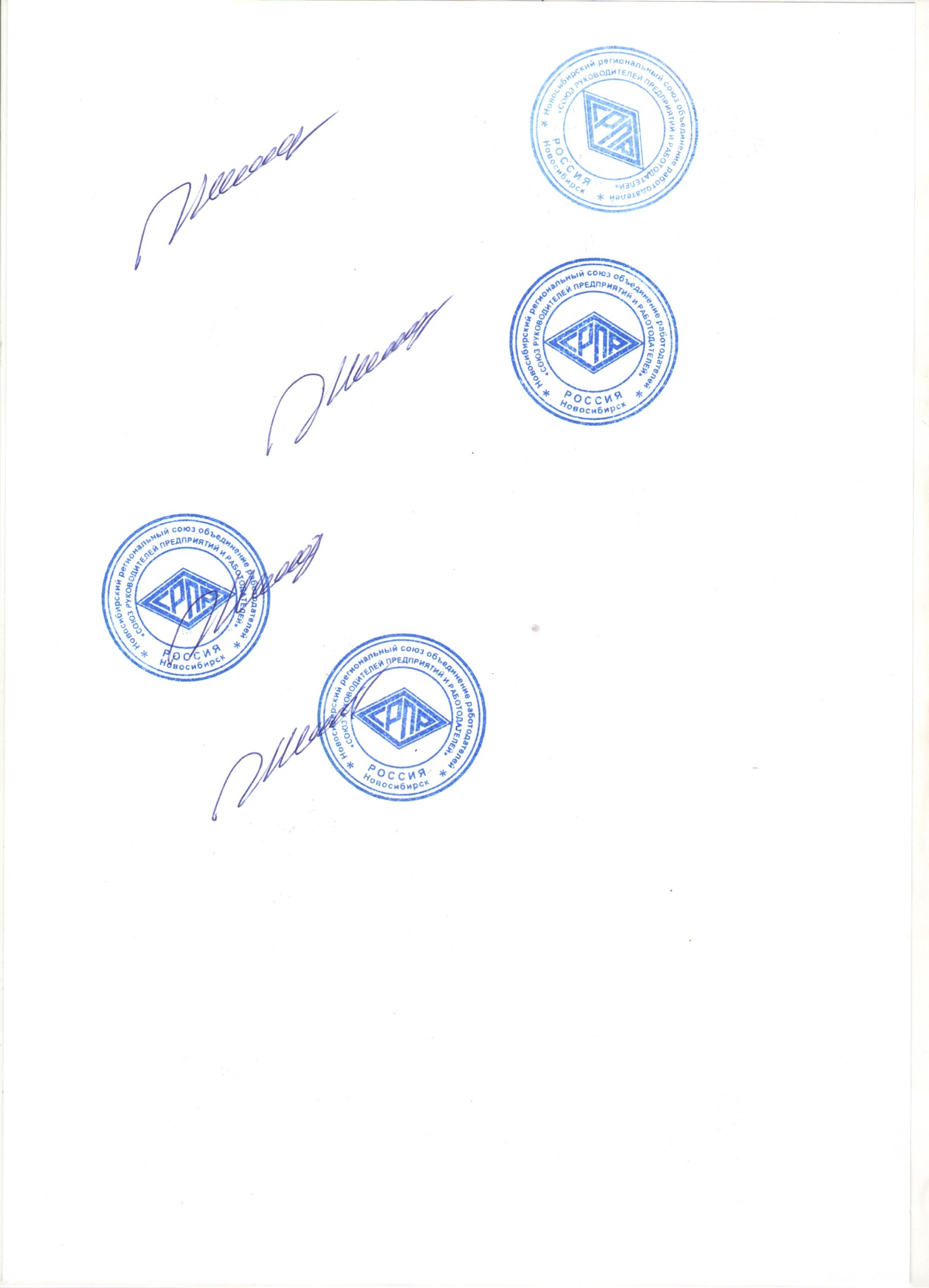  (НООО «СРПР»)Исполнительный директор____________В.И. ЖаркийУТВЕРЖДАЮДиректор _____________ М.Ю. Затолокин 17.04.2023Организация-работодатель: Организация-разработчик:ГБПОУ «Новосибирский колледж промышленных технологий»Наименование	видовдеятельностиНаименование профессиональных модулейВиды	деятельности	в	соответствии	с	ФГОС	СПО	по	специальности	15.02.16	ТехнологиямашиностроенияВиды	деятельности	в	соответствии	с	ФГОС	СПО	по	специальности	15.02.16	ТехнологиямашиностроенияВД 1. Разработка технологических процессов изготовления деталей машинПК 1.1. Использовать конструкторскую и технологическую документацию при разработке технологических процессов изготовления деталей машинПК 1.2. Выбирать метод получения заготовок с учетом условий производстваПК 1.3. Выбирать методы механической обработки и последовательность технологического процесса обработки деталей машин в машиностроительном производствеПК 1.4. Выбирать схемы базирования заготовок, оборудование, инструмент и оснастку для изготовления деталей машинПК 1.5. Выполнять расчеты параметров механической обработки изготовления деталей машин, в т.ч. с применением систем автоматизированного проектированияПК 1.6. Разрабатывать технологическую документацию по изготовлению деталей машин, в т.ч. с применением систем автоматизированного проектированияВД 2. Разработка и внедрениеуправляющих программизготовления деталей машин в машиностроительном производствеПК 2.1. Разрабатывать вручную управляющие программы длятехнологического оборудованияВД 2. Разработка и внедрениеуправляющих программизготовления деталей машин в машиностроительном производствеПК 2.2. Разрабатывать с помощью CAD/CAM систем управляющие программы для технологического оборудования ПК 2.3. Осуществлять проверку реализации и корректировкиуправляющих программ на технологическом оборудованииВД 3. Разработка и реализация технологических процессов в механосборочном производствеПК 3.1. Разрабатывать технологический процесс сборки изделий с применением конструкторской и технологическойдокументацииПК 3.2. Выбирать оборудование, инструмент и оснастку для осуществления сборки изделийПК 3.3. Разрабатывать технологическую документацию по сборке изделий, в т.ч. с применением систем автоматизированного проектированияПК 3.4. Реализовывать технологический процесс сборки изделий машиностроительного производстваПК 3.5. Контролировать соответствие качества сборки требованиям технологической документации, анализировать причины несоответствия изделий и выпуска продукции низкого качества, участвовать в мероприятиях по их предупреждению и устранениюПК 3.6. Разрабатывать планировки участков механосборочных цехов машиностроительного производства в соответствии с производственными задачамиВД 4. Организация контроля, наладки	и		технического обслуживания	оборудования машиностроительного производстваПК 4.1. Осуществлять диагностику неисправностей и отказов систем металлорежущего и аддитивного производственного оборудованияПК 4.2. Организовывать работы по устранению неполадок, отказовПК 4.3. Планировать работы по наладке и подналадке металлорежущего и аддитивного оборудованияПК 4.4. Организовывать ресурсное обеспечение работ по наладке ПК 4.5. Контролировать качество работ по наладке и ТОВД 5. Организация работ по реализации технологических процессов	вмашиностроительном производствеПК 5.1 Планировать и осуществлять управление деятельностью подчиненного персоналаПК 5.2. Сопровождать подготовку финансовых документов по производству и реализации продукции машиностроительного производства, материально-техническому обеспечениюдеятельности подразделенияПК 5.3. Контролировать качество продукции, выявлять, анализировать и устранять причины выпуска продукции низкого качестваПК 5.4. Реализовывать технологические процессы в машиностроительном производстве с соблюдением требований охраны труда, безопасности жизнедеятельности и защитыокружающей среды, принципов и методов бережливого производстваВД, сформированные ОО совместно с работодателем ВД, сформированные ОО совместно с работодателем ВДд 6. Выполнение работ попрофессии	«Токарь»ПК 6.1. Организация рабочего места с учетом вида работВДд 6. Выполнение работ попрофессии	«Токарь»ПК 6.2. Изготовление деталей на токарных станках с учетом требований технологической документацииКод компетенцииФормулировка компетенцииКодЗнания, умения ОК 01Выбирать способы решения задач профессиональной деятельности применительнок различным контекстам Уо 01.01Умения:	распознавать	задачу	и/или	проблему в профессиональном и/или социальном контексте;ОК 01Выбирать способы решения задач профессиональной деятельности применительнок различным контекстам Уо 01.02анализировать задачу и/или проблему и выделять её составные части;ОК 01Выбирать способы решения задач профессиональной деятельности применительнок различным контекстам Уо 01.03определять этапы решения задачи;ОК 01Выбирать способы решения задач профессиональной деятельности применительнок различным контекстам Уо 01.04выявлять	и	эффективно	искатьинформацию, необходимую для решения задачи и/или проблемы;ОК 01Выбирать способы решения задач профессиональной деятельности применительнок различным контекстам Уо 01.05составлять план действия;ОК 01Выбирать способы решения задач профессиональной деятельности применительнок различным контекстам Уо 01.06определять необходимые ресурсы;ОК 01Выбирать способы решения задач профессиональной деятельности применительнок различным контекстам Уо 01.07владеть	актуальными	методами работы в профессиональной и смежных сферах;ОК 01Выбирать способы решения задач профессиональной деятельности применительнок различным контекстам Уо 01.08реализовывать составленный план;ОК 01Выбирать способы решения задач профессиональной деятельности применительнок различным контекстам Уо 01.09оценивать результат и последствия своих действий (самостоятельно или с помощью наставника)ОК 01Выбирать способы решения задач профессиональной деятельности применительнок различным контекстам Зо 01.01Знания:	актуальный	профессиональный и социальный контекст, в котором приходится работатьи жить;ОК 01Выбирать способы решения задач профессиональной деятельности применительнок различным контекстам Зо 01.02основные	источники	информациии	ресурсы	для	решения	задач	и	проблем в профессиональном и/или социальном контексте;ОК 01Выбирать способы решения задач профессиональной деятельности применительнок различным контекстам Зо 01.03алгоритмы выполнения   работ   в   профессиональной и смежных областях;ОК 01Выбирать способы решения задач профессиональной деятельности применительнок различным контекстам Зо 01.04методы работы в профессиональной и смежных сферах;ОК 01Выбирать способы решения задач профессиональной деятельности применительнок различным контекстам Зо 01.05структуру плана для решения задач;ОК 01Выбирать способы решения задач профессиональной деятельности применительнок различным контекстам Зо 01.06порядок	оценки	результатов	решения	задач профессиональной деятельностиОК 02Использоватьсовременные средства поиска, анализаи интерпретации информации,и информационные технологии для выполнения задачпрофессиональной деятельностиУо 02.01Умения: определять задачи для поиска информации;ОК 02Использоватьсовременные средства поиска, анализаи интерпретации информации,и информационные технологии для выполнения задачпрофессиональной деятельностиУо 02.02определять необходимые источники информации;ОК 02Использоватьсовременные средства поиска, анализаи интерпретации информации,и информационные технологии для выполнения задачпрофессиональной деятельностиУо 02.03планировать	процесс	поиска;	структурировать получаемую информацию;ОК 02Использоватьсовременные средства поиска, анализаи интерпретации информации,и информационные технологии для выполнения задачпрофессиональной деятельностиУо 02.04выделять наиболее значимое в перечне информации;ОК 02Использоватьсовременные средства поиска, анализаи интерпретации информации,и информационные технологии для выполнения задачпрофессиональной деятельностиУо 02.05оценивать	практическую	значимость	результатов поиска;ОК 02Использоватьсовременные средства поиска, анализаи интерпретации информации,и информационные технологии для выполнения задачпрофессиональной деятельностиУо 02.06оформлять результаты   поиска, применять   средства информационных	технологий	для решения профессиональных задач;ОК 02Использоватьсовременные средства поиска, анализаи интерпретации информации,и информационные технологии для выполнения задачпрофессиональной деятельностиУо 02.07использовать современное программное обеспечение;ОК 02Использоватьсовременные средства поиска, анализаи интерпретации информации,и информационные технологии для выполнения задачпрофессиональной деятельностиУо 02.08использовать	различные	цифровые	средства	длярешения профессиональных задачОК 02Использоватьсовременные средства поиска, анализаи интерпретации информации,и информационные технологии для выполнения задачпрофессиональной деятельностиЗо 02.01Знания: номенклатура информационных источников, применяемых в профессиональной деятельности;ОК 02Использоватьсовременные средства поиска, анализаи интерпретации информации,и информационные технологии для выполнения задачпрофессиональной деятельностиЗо 02.02приемы структурирования информации;ОК 02Использоватьсовременные средства поиска, анализаи интерпретации информации,и информационные технологии для выполнения задачпрофессиональной деятельностиЗо 02.03формат оформления результатов поиска информации, современные средства и устройства информатизации;ОК 02Использоватьсовременные средства поиска, анализаи интерпретации информации,и информационные технологии для выполнения задачпрофессиональной деятельностиЗо 02.04порядок их применения и программное обеспечение в профессиональной	деятельности в том числе с использованием цифровых средствОК 03Планироватьи реализовывать собственноепрофессиональноеи личностное развитие, предпринимательскую деятельностьв профессиональной сфере, использоватьзнания по финансовой грамотностив различных жизненных ситуацияхУо 03.01Умения:	определять	актуальность	нормативно-правовой	документации	в	профессиональной деятельности;ОК 03Планироватьи реализовывать собственноепрофессиональноеи личностное развитие, предпринимательскую деятельностьв профессиональной сфере, использоватьзнания по финансовой грамотностив различных жизненных ситуацияхУо 03.02применять современную научную профессиональнуютерминологию;ОК 03Планироватьи реализовывать собственноепрофессиональноеи личностное развитие, предпринимательскую деятельностьв профессиональной сфере, использоватьзнания по финансовой грамотностив различных жизненных ситуацияхУо 03.03определять	и	выстраивать	траекториипрофессионального развития и самообразования;ОК 03Планироватьи реализовывать собственноепрофессиональноеи личностное развитие, предпринимательскую деятельностьв профессиональной сфере, использоватьзнания по финансовой грамотностив различных жизненных ситуацияхУо 03.04выявлять достоинства и недостатки коммерческой идеи;ОК 03Планироватьи реализовывать собственноепрофессиональноеи личностное развитие, предпринимательскую деятельностьв профессиональной сфере, использоватьзнания по финансовой грамотностив различных жизненных ситуацияхУо 03.05презентовать идеи открытия собственного дела в профессиональной деятельности; оформлять бизнес-план;ОК 03Планироватьи реализовывать собственноепрофессиональноеи личностное развитие, предпринимательскую деятельностьв профессиональной сфере, использоватьзнания по финансовой грамотностив различных жизненных ситуацияхУо 03.06рассчитывать размеры выплат по процентным ставкамкредитования;ОК 03Планироватьи реализовывать собственноепрофессиональноеи личностное развитие, предпринимательскую деятельностьв профессиональной сфере, использоватьзнания по финансовой грамотностив различных жизненных ситуацияхУо 03.07определять	инвестиционную	привлекательностькоммерческих	идей	в	рамках	профессиональной деятельности;ОК 03Планироватьи реализовывать собственноепрофессиональноеи личностное развитие, предпринимательскую деятельностьв профессиональной сфере, использоватьзнания по финансовой грамотностив различных жизненных ситуацияхУо 03.08презентовать бизнес-идею;ОК 03Планироватьи реализовывать собственноепрофессиональноеи личностное развитие, предпринимательскую деятельностьв профессиональной сфере, использоватьзнания по финансовой грамотностив различных жизненных ситуацияхУо 03.09определять источники финансированияОК 03Планироватьи реализовывать собственноепрофессиональноеи личностное развитие, предпринимательскую деятельностьв профессиональной сфере, использоватьзнания по финансовой грамотностив различных жизненных ситуацияхЗо 03.01Знания: содержание актуальной нормативно-правовойдокументации;ОК 03Планироватьи реализовывать собственноепрофессиональноеи личностное развитие, предпринимательскую деятельностьв профессиональной сфере, использоватьзнания по финансовой грамотностив различных жизненных ситуацияхЗо 03.02современная	научная	и профессиональнаятерминология;ОК 03Планироватьи реализовывать собственноепрофессиональноеи личностное развитие, предпринимательскую деятельностьв профессиональной сфере, использоватьзнания по финансовой грамотностив различных жизненных ситуацияхЗо 03.03возможные траектории профессионального развития и самообразования;ОК 03Планироватьи реализовывать собственноепрофессиональноеи личностное развитие, предпринимательскую деятельностьв профессиональной сфере, использоватьзнания по финансовой грамотностив различных жизненных ситуацияхЗо 03.04основы предпринимательской   деятельности; основы финансовой грамотности;ОК 03Планироватьи реализовывать собственноепрофессиональноеи личностное развитие, предпринимательскую деятельностьв профессиональной сфере, использоватьзнания по финансовой грамотностив различных жизненных ситуацияхЗо 03.05правила разработки бизнес-планов;ОК 03Планироватьи реализовывать собственноепрофессиональноеи личностное развитие, предпринимательскую деятельностьв профессиональной сфере, использоватьзнания по финансовой грамотностив различных жизненных ситуацияхЗо 03.06порядок выстраивания презентации;ОК 03Планироватьи реализовывать собственноепрофессиональноеи личностное развитие, предпринимательскую деятельностьв профессиональной сфере, использоватьзнания по финансовой грамотностив различных жизненных ситуацияхЗо 03.07кредитные банковские продуктыОК 04Эффективновзаимодействоватьи работать в коллективе и командеУо 04.01Умения:	организовывать	работу коллективаи команды;ОК 04Эффективновзаимодействоватьи работать в коллективе и командеУо 04.02взаимодействовать с коллегами, руководством, клиентами в ходе профессиональной деятельностиОК 04Эффективновзаимодействоватьи работать в коллективе и командеЗо 04.01Знания:	психологические	основы деятельностиколлектива, психологические особенности личности;ОК 04Эффективновзаимодействоватьи работать в коллективе и командеЗо 04.02основы проектной деятельностиОК 05Осуществлять устнуюи письменную коммуникациюна государственном языке Российской Федерации с учетом особенностейсоциальногои культурного контекстаУо 05.01Умения:	грамотно	излагать	свои	мыслии оформлять документы по профессиональной тематике на государственном языке, проявлять толерантность врабочем коллективеОК 05Осуществлять устнуюи письменную коммуникациюна государственном языке Российской Федерации с учетом особенностейсоциальногои культурного контекстаЗо 05.01Знания:	особенности	социального	и культурного контекста;ОК 05Осуществлять устнуюи письменную коммуникациюна государственном языке Российской Федерации с учетом особенностейсоциальногои культурного контекстаЗо 05.02Правила оформления документов и построения устных сообщенийОК 06Проявлять гражданско- патриотическую позицию,демонстрировать осознанное поведениена основе традиционных общечеловеческих ценностей, в том числес учетом гармонизации межнациональныхи межрелигиозных отношений, применять стандартыантикоррупционного поведенияУо 06.01Умения: описывать значимость своей специальности;ОК 06Проявлять гражданско- патриотическую позицию,демонстрировать осознанное поведениена основе традиционных общечеловеческих ценностей, в том числес учетом гармонизации межнациональныхи межрелигиозных отношений, применять стандартыантикоррупционного поведенияУо 06.02применять стандарты антикоррупционного поведенияОК 06Проявлять гражданско- патриотическую позицию,демонстрировать осознанное поведениена основе традиционных общечеловеческих ценностей, в том числес учетом гармонизации межнациональныхи межрелигиозных отношений, применять стандартыантикоррупционного поведенияЗо 06.01Знания:	сущность	гражданско-патриотической позиции, общечеловеческих ценностей;ОК 06Проявлять гражданско- патриотическую позицию,демонстрировать осознанное поведениена основе традиционных общечеловеческих ценностей, в том числес учетом гармонизации межнациональныхи межрелигиозных отношений, применять стандартыантикоррупционного поведенияЗо 06.02значимость	профессиональной	деятельности	поспециальности;ОК 06Проявлять гражданско- патриотическую позицию,демонстрировать осознанное поведениена основе традиционных общечеловеческих ценностей, в том числес учетом гармонизации межнациональныхи межрелигиозных отношений, применять стандартыантикоррупционного поведенияЗо 06.03стандарты	антикоррупционного	поведения и последствия его нарушенияОК 07Содействовать сохранениюокружающей среды, ресурсосбережению, применять знанияоб изменении климата, принципы бережливого производства, эффективно действовать в чрезвычайныхситуацияхУо 07.01Умения:	соблюдать	нормы экологическойбезопасности;ОК 07Содействовать сохранениюокружающей среды, ресурсосбережению, применять знанияоб изменении климата, принципы бережливого производства, эффективно действовать в чрезвычайныхситуацияхУо 07.02определять направления ресурсосбережения в рамках профессиональной деятельности по профессии (специальности), осуществлять работу с соблюдением принципов бережливого производства;ОК 07Содействовать сохранениюокружающей среды, ресурсосбережению, применять знанияоб изменении климата, принципы бережливого производства, эффективно действовать в чрезвычайныхситуацияхЗо 07.01Знания: правила   экологической   безопасности   при ведении профессиональной деятельности;ОК 07Содействовать сохранениюокружающей среды, ресурсосбережению, применять знанияоб изменении климата, принципы бережливого производства, эффективно действовать в чрезвычайныхситуацияхЗо 07.02основные	ресурсы,	задействованные	впрофессиональной деятельности;ОК 07Содействовать сохранениюокружающей среды, ресурсосбережению, применять знанияоб изменении климата, принципы бережливого производства, эффективно действовать в чрезвычайныхситуацияхЗо 07.03пути обеспечения ресурсосбережения;ОК 07Содействовать сохранениюокружающей среды, ресурсосбережению, применять знанияоб изменении климата, принципы бережливого производства, эффективно действовать в чрезвычайныхситуацияхЗо 07.04принципы бережливого производства;ОК 08Использовать средства физической культуры для сохраненияи укрепления здоровья в процессепрофессиональной деятельностии поддержания необходимого уровня физической подготовленностиУо 08.01Умения: использовать физкультурно-оздоровительную деятельность для укрепления здоровья, достижения     жизненных и профессиональных целей;ОК 08Использовать средства физической культуры для сохраненияи укрепления здоровья в процессепрофессиональной деятельностии поддержания необходимого уровня физической подготовленностиУо 08.02применять	рациональные	приемы двигательныхфункций в профессиональной деятельности;ОК 08Использовать средства физической культуры для сохраненияи укрепления здоровья в процессепрофессиональной деятельностии поддержания необходимого уровня физической подготовленностиУо 08.03пользоваться	средствами профилактики перенапряжения, характерными для данной профессии (специальности)ОК 08Использовать средства физической культуры для сохраненияи укрепления здоровья в процессепрофессиональной деятельностии поддержания необходимого уровня физической подготовленностиЗо 08.01Знания:		роль	физической культуры в общекультурном,	профессиональноми социальном развитии человека;ОК 08Использовать средства физической культуры для сохраненияи укрепления здоровья в процессепрофессиональной деятельностии поддержания необходимого уровня физической подготовленностиЗо 08.02основы здорового образа жизни;ОК 08Использовать средства физической культуры для сохраненияи укрепления здоровья в процессепрофессиональной деятельностии поддержания необходимого уровня физической подготовленностиЗо 08.03условия профессиональной деятельности и зоны риска физического здоровья для профессии (специальности);ОК 08Использовать средства физической культуры для сохраненияи укрепления здоровья в процессепрофессиональной деятельностии поддержания необходимого уровня физической подготовленностиЗо 08.04средства профилактики перенапряженияОК 09Пользоваться профессиональной документациейна государственноми иностранном языкахУо 09.01Умения: понимать общий смысл четко произнесенных высказываний на известные темы (профессиональные и бытовые), понимать тексты на базовые профессиональные темы;ОК 09Пользоваться профессиональной документациейна государственноми иностранном языкахУо 09.02участвовать	в	диалогах	на	знакомые	общие	ипрофессиональные темы;ОК 09Пользоваться профессиональной документациейна государственноми иностранном языкахУо 09.03строить простые   высказывания   о   себе   и   о   своей профессиональной деятельности;ОК 09Пользоваться профессиональной документациейна государственноми иностранном языкахУо 09.04кратко	обосновывать	и	объяснять	свои	действия(текущие и планируемые);Уо 09.05писать простые связные сообщения на знакомые или интересующие профессиональные темы.Зо 09.01Знания: правила   построения   простых   и   сложных предложений на профессиональные темы;Зо 09.02основные	общеупотребительные	глаголы	(бытоваяи профессиональная лексика);Зо 09.03лексический	минимум,	относящийся	к описанию предметов, средств и процессов профессиональнойдеятельности;Зо 09.04особенности произношения;Зо 09.05правила	чтения	текстов профессиональнойнаправленности.Виды деятельностиКод и наименование компетенцииКодПоказатели освоения компетенцииВД1. Разработка технологическихпроцессов изготовления деталей машинПК 1.1.Использовать конструкторскую и технологическуюдокументацию при разработке технологическихпроцессов изготовления деталей машинН 1.1.01Навыки/практический опыт: проводить качественный анализ и выполнять расчеты количественных показателей технологичности конструкциймашиностроительных изделийВД1. Разработка технологическихпроцессов изготовления деталей машинПК 1.1.Использовать конструкторскую и технологическуюдокументацию при разработке технологическихпроцессов изготовления деталей машинН 1.1.02Устанавливать технологические нормы на изготовление машиностроительныхизделийВД1. Разработка технологическихпроцессов изготовления деталей машинПК 1.1.Использовать конструкторскую и технологическуюдокументацию при разработке технологическихпроцессов изготовления деталей машинУ 1.1.01Умения: Искать необходимую для расчета количественных показателей технологичности конструкциймашиностроительных изделий информацию в руководящих и нормативно-справочных документахВД1. Разработка технологическихпроцессов изготовления деталей машинПК 1.1.Использовать конструкторскую и технологическуюдокументацию при разработке технологическихпроцессов изготовления деталей машинУ 1.1.02Фиксировать фактические затраты времени на изготовлениемашиностроительных изделийВД1. Разработка технологическихпроцессов изготовления деталей машинПК 1.1.Использовать конструкторскую и технологическуюдокументацию при разработке технологическихпроцессов изготовления деталей машинУ 1.1.03Искать необходимую для технологического нормированиятехнологических процессов изготовления машиностроительных изделий информацию в руководящих и нормативно-справочных документахВД1. Разработка технологическихпроцессов изготовления деталей машинПК 1.1.Использовать конструкторскую и технологическуюдокументацию при разработке технологическихпроцессов изготовления деталей машинУ 1.1.04Использовать CAPP-системы длятехнологического нормирования технологических процессов изготовлениямашиностроительных изделийВД1. Разработка технологическихпроцессов изготовления деталей машинПК 1.1.Использовать конструкторскую и технологическуюдокументацию при разработке технологическихпроцессов изготовления деталей машинЗ 1.1.01Знать: Единую систему конструкторскойдокументации (ЕСКД);ВД1. Разработка технологическихпроцессов изготовления деталей машинПК 1.1.Использовать конструкторскую и технологическуюдокументацию при разработке технологическихпроцессов изготовления деталей машинЗ 1.1.02Единую систему технологическойдокументации (ЕСТД)ВД1. Разработка технологическихпроцессов изготовления деталей машинПК 1.1.Использовать конструкторскую и технологическуюдокументацию при разработке технологическихпроцессов изготовления деталей машинЗ 1.1.03Нормативно-технические и руководящие документы в области технологичностимашиностроительных изделийВД1. Разработка технологическихпроцессов изготовления деталей машинПК 1.1.Использовать конструкторскую и технологическуюдокументацию при разработке технологическихпроцессов изготовления деталей машинЗ 1.1.04Порядок и правила измерения времени выполнения частей технологического процесса изготовлениямашиностроительных изделийВД1. Разработка технологическихпроцессов изготовления деталей машинПК 1.1.Использовать конструкторскую и технологическуюдокументацию при разработке технологическихпроцессов изготовления деталей машинЗ 1.1.05Основные показатели количественнойоценки технологичности конструкции машиностроительных изделийВД1. Разработка технологическихпроцессов изготовления деталей машинПК 1.1.Использовать конструкторскую и технологическуюдокументацию при разработке технологическихпроцессов изготовления деталей машинЗ 1.1.06CAPP-системы: наименования,возможности и порядок работы в нихВД1. Разработка технологическихпроцессов изготовления деталей машинПК 1.1.Использовать конструкторскую и технологическуюдокументацию при разработке технологическихпроцессов изготовления деталей машинЗ 1.1.07Возможности CAPP-систем пооформлению технологической документацииВД1. Разработка технологическихпроцессов изготовления деталей машинПК 1.2.Выбирать метод получения заготовок с учетом условий производстваН 1.2.01Навыки/практический опыт: выбора метода получения заготовок на основеанализа технологичности изготовленияВД1. Разработка технологическихпроцессов изготовления деталей машинПК 1.2.Выбирать метод получения заготовок с учетом условий производстваУ 1.2.01Умения: оценку различных методов получения заготовки в зависимости от конфигурации, типа производства ислужебного назначения детали/сборочной единицы/изделияВД1. Разработка технологическихпроцессов изготовления деталей машинПК 1.2.Выбирать метод получения заготовок с учетом условий производстваУ 1.2.02Определять оптимальный метод и конфигурацию заготовки в зависимости от условий производства и служебного назначения детали/сборочнойединицы/изделияВД1. Разработка технологическихпроцессов изготовления деталей машинПК 1.2.Выбирать метод получения заготовок с учетом условий производстваЗ 1.2.01Знания: Методы получения заготовок, ихдостоинства и недостаткиВД1. Разработка технологическихпроцессов изготовления деталей машинПК 1.2.Выбирать метод получения заготовок с учетом условий производстваЗ 1.2.02Марки и свойства материалов, используемых в машиностроенииВД1. Разработка технологическихпроцессов изготовления деталей машинПК 1.2.Выбирать метод получения заготовок с учетом условий производстваЗ 1.2.03Методики определения операционных припусков и назначения допусков на обработкуВД1. Разработка технологическихпроцессов изготовления деталей машинПК 1.3.Выбирать методы механической обработки ипоследовательность технологического процесса обработки деталей машин вмашиностроительном производствеН 1.3.01Навыки/практический опыт: Определения последовательности обработки поверхностей заготовок для изготовления деталей на станках сручным управлениемВД1. Разработка технологическихпроцессов изготовления деталей машинПК 1.3.Выбирать методы механической обработки ипоследовательность технологического процесса обработки деталей машин вмашиностроительном производствеН 1.3.02Определения последовательности обработки поверхностей заготовок для изготовления деталей на станках сустройством числового программного управления (далее - ЧПУ)ВД1. Разработка технологическихпроцессов изготовления деталей машинПК 1.3.Выбирать методы механической обработки ипоследовательность технологического процесса обработки деталей машин вмашиностроительном производствеУ 1.3.01Умения: Выбирать металлорежущий станок станках с ручным управлением или с устройством ЧПУ для изготовленияпростых деталей типа тел вращенияПК 1.3.Выбирать методы механической обработки ипоследовательность технологического процесса обработки деталей машин вмашиностроительном производствеУ 1.3.02Определять порядок выполнения переходов с учетом особенностей проектирования операций обработки на токарных станках, как с ручнымуправлением, так и с ЧПУПК 1.3.Выбирать методы механической обработки ипоследовательность технологического процесса обработки деталей машин вмашиностроительном производствеУ 1.3.03Выбирать технологическое оборудование для изготовления простых деталей длястанков с ручным управлением и станковс ЧПУПК 1.3.Выбирать методы механической обработки ипоследовательность технологического процесса обработки деталей машин вмашиностроительном производствеУ 1.3.04Выбирать технологические режимы обработки для кодирования вуправляющей программе (далее - УП)У 1.3.05Выбирать обрабатывающий инструмент сучетом рациональности применения по технологическим параметрамЗ 1.3.01Знания: Типовые технологические процессы изготовления деталей типа телвращения на для станков с ручным управлением и станков с ЧПУЗ 1.3.02Виды, назначение и принципы работы технологического оборудования длястанков с ручным управлением и станков с ЧПУЗ 1.3.03Виды, назначение и конструктивныеособенности станков с ручным управлением и станков с ЧПУЗ 1.3.04Правила выбора обрабатывающегоинструментаЗ 1.3.05Понятие технологического переходаЗ 1.3.06Правила определенияпоследовательности обработки деталей на станках с ручным управлением и сустройством ЧПУПК 1.4Выбирать схемыбазирования заготовок, оборудование,инструмент и оснастку для изготовлениядеталей машинН 1.4.01Навыки/практический опыт: Выбора схем базирования и закреплениязаготовок для изготовления деталей настанках, как с ручным управлением, так и с УЧПУПК 1.4Выбирать схемыбазирования заготовок, оборудование,инструмент и оснастку для изготовлениядеталей машинН 1.4.02Определение видов и количества необходимых режущих инструментов и оснастки для изготовления деталей настанках, как с ручным управлением, так и с УЧПУПК 1.4Выбирать схемыбазирования заготовок, оборудование,инструмент и оснастку для изготовлениядеталей машинУ 1.4.01Выбирать схемы базирования заготовокпростых деталей типа тел вращения на основе анализа конструкции заготовкиПК 1.4Выбирать схемыбазирования заготовок, оборудование,инструмент и оснастку для изготовлениядеталей машинУ 1.4.02Выбирать приспособления длязакрепления заготовок простых деталей типа тел вращения на станках с ручнымуправлением на основе анализа конструкции заготовки, технологических особенностей детали и технологическихвозможностей приспособленийУ 1.4.03Выбирать режущие инструменты для выполнения операций на станках с ручным управлением и на станках сУЧПУ на основе анализа технологически возможностейУ 1.4.04Выбирать способ базирования заготовкиили деталиЗ 1.4.01Знать: Конструкции и назначения режущих инструментов, используемых на станках с ручным управлением и настанках с УЧПУЗ 1.4.02Классификацию, маркировку обрабатывающего инструмента, технические характеристики ивозможности примененияЗ 1.4.03Понятие технологической базы итребования к базированиюЗ 1.4.04Правила выбора технологических баз при проектировании операций на станках с ручным управлением и на станках сУЧПУЗ 1.4.05Конструкции и назначение станочныхприспособлений для станков с ручным управлением и станков с УЧПУПК 1.5. Выполнять расчеты параметров механическойобработки изготовления деталей машин, в т.ч. с применением системавтоматизированного проектированияН 1.5.01Навыки/практический опыт: Расчет операционных припусков и определение межпереходных размеров для операций изготовления простых деталей на станках с ручным управлением и на станках сУЧПУПК 1.5. Выполнять расчеты параметров механическойобработки изготовления деталей машин, в т.ч. с применением системавтоматизированного проектированияН 1.5.02Выбор технологических режимов обработки для изготовления простых деталей на станках с ручнымуправлением и на станках с УЧПУПК 1.5. Выполнять расчеты параметров механическойобработки изготовления деталей машин, в т.ч. с применением системавтоматизированного проектированияУ 1.5.01Производить расчет штучного и подготовительно-заключительного времени операции обработки заготовок простых деталей типа тел вращения натокарных ручным управлениемПК 1.5. Выполнять расчеты параметров механическойобработки изготовления деталей машин, в т.ч. с применением системавтоматизированного проектированияУ 1.5.02Выполнять расчет полного времени на обработку деталей при выполнении работ на станках с ручным управлением и настанках с УЧПУПК 1.5. Выполнять расчеты параметров механическойобработки изготовления деталей машин, в т.ч. с применением системавтоматизированного проектированияУ 1.5.03Назначать технологические режимы для конкретного вида станка с помощьюсправочниковПК 1.5. Выполнять расчеты параметров механическойобработки изготовления деталей машин, в т.ч. с применением системавтоматизированного проектированияУ 1.5.04Выполнять расчет режимов резания с учетом технических характеристик оборудования и технологическиххарактеристик деталиПК 1.5. Выполнять расчеты параметров механическойобработки изготовления деталей машин, в т.ч. с применением системавтоматизированного проектированияУ 1.5.04Выполнять расчет пооперационныхприпусков на обработкуЗ 1.5.01Основы теории резанияЗ 1.5.02Понятие технологических режимовобработкиЗ 1.5.03Правила расчета технологическихрежимов обработки для станков с ручным управлением и станков с УЧПУЗ 1.5.04Методики назначения технологическихрежимов обработкиЗ 1.5.05Понятие припуска на обработкуЗ 1.5.06Правила определения допустимогоразмераЗ 1.5.07Алгоритм расчета размерных цепейПК 1.6Разрабатывать технологическую документацию поизготовлению деталей машин, в т.ч. сприменением систем автоматизированного проектированияН 1.6.01Навыки/практический опыт:Оформления технологическойдокументации на технологическую операцию (операционной карты) дляизготовления простых деталейПК 1.6Разрабатывать технологическую документацию поизготовлению деталей машин, в т.ч. сприменением систем автоматизированного проектированияН 1.6.02разработки технологическойдокументации по изготовлению простых деталей с применением системавтоматизированного проектированияПК 1.6Разрабатывать технологическую документацию поизготовлению деталей машин, в т.ч. сприменением систем автоматизированного проектированияУ 1.6.01Оформлять технологическуюдокументацию в соответствии с нормативными требованиямиПК 1.6Разрабатывать технологическую документацию поизготовлению деталей машин, в т.ч. сприменением систем автоматизированного проектированияУ 1.6.02Определять порядок выполнения переходов с учетом особенностей проектирования операций обработки на станках с ручным управлением и станковс УЧПУПК 1.6Разрабатывать технологическую документацию поизготовлению деталей машин, в т.ч. сприменением систем автоматизированного проектированияУ 1.6.03Определять количество установов, технологических и вспомогательных переходов при проектировании операцийобработки на различных станках с ручным управлением и станков с УЧПУПК 1.6Разрабатывать технологическую документацию поизготовлению деталей машин, в т.ч. сприменением систем автоматизированного проектированияУ 1.6.04Использовать CAPP-системы для создания и изменения формтехнологических документовПК 1.6Разрабатывать технологическую документацию поизготовлению деталей машин, в т.ч. сприменением систем автоматизированного проектированияУ 1.6.05Использовать текстовые редакторы (процессоры) и системыавтоматизированного проектирования (далее - CAD-системы) для оформлениятиповых технологических процессовПК 1.6Разрабатывать технологическую документацию поизготовлению деталей машин, в т.ч. сприменением систем автоматизированного проектированияЗ 1.6.01Знать: Единая система технологическойподготовки производстваПК 1.6Разрабатывать технологическую документацию поизготовлению деталей машин, в т.ч. сприменением систем автоматизированного проектированияЗ 1.6.02Принципы и последовательность проектирования технологических операций изготовления деталей типа тел вращения на станках с ручным управлением и станков с УЧПУПК 1.6Разрабатывать технологическую документацию поизготовлению деталей машин, в т.ч. сприменением систем автоматизированного проектированияЗ 1.6.03Основные принципы организации базданныхПК 1.6Разрабатывать технологическую документацию поизготовлению деталей машин, в т.ч. сприменением систем автоматизированного проектированияЗ 1.6.04Правила внесения, хранения, измененияинформации в базах данныхПК 1.6Разрабатывать технологическую документацию поизготовлению деталей машин, в т.ч. сприменением систем автоматизированного проектированияЗ 1.6.05Процедуры организации по согласованию и утверждению изменений	формытехнологических документовЗ 1.6.06CAPP-системы: наименования,возможности и порядок работы в нихВД 2. Разработка и внедрение управляющих программ изготовления деталеймашин вмашиностроительном производствеПК 2.1. Разрабатывать вручную управляющие программы для технологического оборудованияН 2.1. 01Навыки/практический опыт: Составление УП для изготовления простых деталей типа тел вращения натокарных станках с ЧПУВД 2. Разработка и внедрение управляющих программ изготовления деталеймашин вмашиностроительном производствеПК 2.1. Разрабатывать вручную управляющие программы для технологического оборудованияУ 2.1. 01Умения: Разрабатывать структуру УПдля обработки заготовки простых деталей типа тел вращения на станках с ЧПУВД 2. Разработка и внедрение управляющих программ изготовления деталеймашин вмашиностроительном производствеПК 2.1. Разрабатывать вручную управляющие программы для технологического оборудованияУ 2.1. 02Выбирать технологические режимыобработки для кодирования в УПВД 2. Разработка и внедрение управляющих программ изготовления деталеймашин вмашиностроительном производствеПК 2.1. Разрабатывать вручную управляющие программы для технологического оборудованияУ 2.1. 03Кодировать геометрическую, технологическую и вспомогательнуюинформацию в УПВД 2. Разработка и внедрение управляющих программ изготовления деталеймашин вмашиностроительном производствеПК 2.1. Разрабатывать вручную управляющие программы для технологического оборудованияУ 2.1. 04Проверять файл УП на целостность ивосприимчивость УЧПУВД 2. Разработка и внедрение управляющих программ изготовления деталеймашин вмашиностроительном производствеПК 2.1. Разрабатывать вручную управляющие программы для технологического оборудованияУ 2.1. 05Осуществлять обмен файлами УП междупрограммоносителем и УЧПУ при помощи интерфейсов ввода/выводаВД 2. Разработка и внедрение управляющих программ изготовления деталеймашин вмашиностроительном производствеПК 2.1. Разрабатывать вручную управляющие программы для технологического оборудованияЗ 2.1. 01Знания: Типы УЧПУ, применяемые натокарных станкахВД 2. Разработка и внедрение управляющих программ изготовления деталеймашин вмашиностроительном производствеПК 2.1. Разрабатывать вручную управляющие программы для технологического оборудованияЗ 2.1. 02Формат УП для УЧПУ конкретного типаВД 2. Разработка и внедрение управляющих программ изготовления деталеймашин вмашиностроительном производствеПК 2.1. Разрабатывать вручную управляющие программы для технологического оборудованияЗ 2.1.03Оси координат и направления движенийрабочих органов токарных станков с ЧПУВД 2. Разработка и внедрение управляющих программ изготовления деталеймашин вмашиностроительном производствеПК 2.1. Разрабатывать вручную управляющие программы для технологического оборудованияЗ 2.1.04Структура УП для УЧПУ токарных,фрезерных, сверлильных и расточных станковВД 2. Разработка и внедрение управляющих программ изготовления деталеймашин вмашиностроительном производствеПК 2.1. Разрабатывать вручную управляющие программы для технологического оборудованияЗ 2.1.05Формат УП для УЧПУ конкретного типаВД 2. Разработка и внедрение управляющих программ изготовления деталеймашин вмашиностроительном производствеПК 2.1. Разрабатывать вручную управляющие программы для технологического оборудованияЗ 2.1.06Символы кодирования геометрическихфункций в УПВД 2. Разработка и внедрение управляющих программ изготовления деталеймашин вмашиностроительном производствеПК 2.1. Разрабатывать вручную управляющие программы для технологического оборудованияЗ 2.1.07Символы кодирования технологическихфункций в УПВД 2. Разработка и внедрение управляющих программ изготовления деталеймашин вмашиностроительном производствеПК 2.1. Разрабатывать вручную управляющие программы для технологического оборудованияЗ 2.1.08Символы кодирования вспомогательных функций в УПВД 2. Разработка и внедрение управляющих программ изготовления деталеймашин вмашиностроительном производствеПК 2.1. Разрабатывать вручную управляющие программы для технологического оборудованияЗ 2.1.09Графические и управляющие символы в УПВД 2. Разработка и внедрение управляющих программ изготовления деталеймашин вмашиностроительном производствеПК 2.1. Разрабатывать вручную управляющие программы для технологического оборудованияЗ 2.1.10Виды программоносителей для УЧПУВД 2. Разработка и внедрение управляющих программ изготовления деталеймашин вмашиностроительном производствеПК 2.1. Разрабатывать вручную управляющие программы для технологического оборудованияЗ 2.1.11Оси координат и направления движения рабочих органов универсальныхсверлильных, фрезерных и расточных станков с ЧПУПК 2.2. Разрабатывать с помощью CAD/CAMсистем управляющие программы для технологического оборудованияН 2.2.01Навыки/практический опыт:разработки управляющих программ с помощью CAD/CAM системПК 2.2. Разрабатывать с помощью CAD/CAMсистем управляющие программы для технологического оборудованияУ 2.2.01Уметь: Кодировать геометрическую, технологическую и вспомогательнуюинформацию в УППК 2.2. Разрабатывать с помощью CAD/CAMсистем управляющие программы для технологического оборудованияУ 2.2.02Разрабатывать УП для обработкизаготовок простых деталей типа тел вращения на токарных станках с ЧПУ с помощью CAD/CAM системПК 2.2. Разрабатывать с помощью CAD/CAMсистем управляющие программы для технологического оборудованияУ 2.2.03Выявлять и исправлять синтаксическиеошибки в структуре УПУ 2.2.04У 2.2.04У 2.2.04Записывать и считывать файлы УП напрограммоносителиЗ 2.2.01З 2.2.01З 2.2.01Знать: Последовательность формирования структуры УП для обработки заготовок простых деталей типа тел вращения на токарных станках с ЧПУ с помощью CAD/CAM системЗ 2.2.02З 2.2.02З 2.2.02Правила кодирования геометрической,технологической и вспомогательной информации в УПЗ 2.2.03З 2.2.03З 2.2.03Методику исправления синтаксических ошибок в структуре УП в CAD/CAM системеЗ 2.2.04З 2.2.04З 2.2.04Методику записи и считывания файловУП на программоносителиЗ 2.2.05З 2.2.05З 2.2.05Архитектуру и управляющие командыCAD/CAM системЗ 2.2.06З 2.2.06З 2.2.06Правила работы в CAD/CAM системахПК 2.3. Осуществлять проверку реализации и корректировки управляющих программ на технологическом оборудованииН 2.3.01Н 2.3.01Н 2.3.01Навыки/практический опыт:осуществления проверки управляющих программ с помощью визуального контроля, проверку файла УП на целостность и восприимчивость УЧП, наотсутствие синтаксических ошибокПК 2.3. Осуществлять проверку реализации и корректировки управляющих программ на технологическом оборудованииН 2.3.01Н 2.3.01Н 2.3.01корректировки управляющих программна технологическом оборудованииПК 2.3. Осуществлять проверку реализации и корректировки управляющих программ на технологическом оборудованииУ 2.3. 01У 2.3. 01У 2.3. 01Уметь: выявлять и исправлять ошибкипри обмене файлами УП между программоносителем и УЧПУПК 2.3. Осуществлять проверку реализации и корректировки управляющих программ на технологическом оборудованииУ 2.3. 02У 2.3. 02У 2.3. 02Выявлять и исправлять синтаксическиеошибки в структуре УППК 2.3. Осуществлять проверку реализации и корректировки управляющих программ на технологическом оборудованииУ 2.3. 03У 2.3. 03У 2.3. 03Вносить корректировки в управляющиепрограммыПК 2.3. Осуществлять проверку реализации и корректировки управляющих программ на технологическом оборудованииЗ 2.3. 01З 2.3. 01З 2.3. 01Знать: типовые ошибки в управляющих программах и способы их выявленияПК 2.3. Осуществлять проверку реализации и корректировки управляющих программ на технологическом оборудованииЗ 2.3. 02З 2.3. 02З 2.3. 02Методику	исправления		ошибокпри обмене	файлами	УП междупрограммоносителем и УЧПУПК 2.3. Осуществлять проверку реализации и корректировки управляющих программ на технологическом оборудованииЗ 2.3. 03З 2.3. 03З 2.3. 03Методику	проверки	файла	УП	нацелостность и восприимчивость УЧПУПК 2.3. Осуществлять проверку реализации и корректировки управляющих программ на технологическом оборудованииЗ 2.3. 04З 2.3. 04З 2.3. 04Последовательность внесения корректировок	в управляющиепрограммыВД 3. Разработка и реализация технологических процессов вмеханосборочном производствеПК 3.1. Разрабатывать технологическийпроцесс сборки изделий с применением конструкторской и технологическойдокументацииН 3.1.01Н 3.1.01Н 3.1.01Навыки/практический опыт:разработки технологических карт сборки изделияВД 3. Разработка и реализация технологических процессов вмеханосборочном производствеПК 3.1. Разрабатывать технологическийпроцесс сборки изделий с применением конструкторской и технологическойдокументацииУ 3.1.01У 3.1.01У 3.1.01Уметь: определять рациональнуюпоследовательность сборкиВД 3. Разработка и реализация технологических процессов вмеханосборочном производствеПК 3.1. Разрабатывать технологическийпроцесс сборки изделий с применением конструкторской и технологическойдокументацииУ 3.1. 02У 3.1. 02У 3.1. 02Выбирать инструменты иприспособления для сборкиВД 3. Разработка и реализация технологических процессов вмеханосборочном производствеПК 3.1. Разрабатывать технологическийпроцесс сборки изделий с применением конструкторской и технологическойдокументацииУ 3.1. 03У 3.1. 03У 3.1. 03Выбирать средства и методытехнического контроля и качества сборкиВД 3. Разработка и реализация технологических процессов вмеханосборочном производствеПК 3.1. Разрабатывать технологическийпроцесс сборки изделий с применением конструкторской и технологическойдокументацииУ 3.1. 04У 3.1. 04У 3.1. 04Определять способы транспортировкиизделий и подбор транспортных средствЗ 3.1.01З 3.1.01З 3.1.01Знать: Правила чтения сборочногочертежаЗ 3.1.02З 3.1.02З 3.1.02Виды технологических документов: маршрутная карта, карта эскизов, операционная карта, комплектовочнаякарта, ведомость оснастки, ведомость сборки изделия, ведомость операцийЗ 3.1.03З 3.1.03З 3.1.03Виды инструментов и приспособлений, применяемых	для сборки	изделий машиностроительного производстваЗ 3.1.04З 3.1.04З 3.1.04Средства	и	методы техническогоконтроля и качества сборкиЗ 3.1.05З 3.1.05З 3.1.05Виды и технологические особенности транспортных средств вмеханосборочных цехахПК 3.2. Выбирать оборудование,инструмент и оснастку для осуществлениясборки изделийН 3.2.01Н 3.2.01Н 3.2.01Навыки/практический опыт: выбора оборудования, инструмента и оснастки для проектирования процесса сборки изделийПК 3.2. Выбирать оборудование,инструмент и оснастку для осуществлениясборки изделийУ 3.2.01У 3.2.01У 3.2.01Уметь: Выбирать необходимыеинструменты для сборки изделийПК 3.2. Выбирать оборудование,инструмент и оснастку для осуществлениясборки изделийУ 3.2.02У 3.2.02У 3.2.02Выбирать приспособления иоборудование для сборки изделийПК 3.2. Выбирать оборудование,инструмент и оснастку для осуществлениясборки изделийЗ 3.2.01З 3.2.01З 3.2.01Виды и устройство инструментов длясборки изделий, сфера примененияПК 3.2. Выбирать оборудование,инструмент и оснастку для осуществлениясборки изделийЗ 3.2.02З 3.2.02З 3.2.02Способы выполнения работинструментами для сборки изделийПК 3.2. Выбирать оборудование,инструмент и оснастку для осуществлениясборки изделийЗ 3.2.03З 3.2.03З 3.2.03Виды, классификация, конструктивныеособенности приспособленийПК 3.2. Выбирать оборудование,инструмент и оснастку для осуществлениясборки изделийЗ 3.2.04З 3.2.04З 3.2.04Специальное оборудование для сборки изделий в машиностроительномпроизводствеПК 3.3. Разрабатывать технологическуюдокументацию посборке изделий, в т.ч. с применением системавтоматизированного проектированияН 3.3.01Н 3.3.01Н 3.3.01Навыки/практический опыт:оформления технологическойдокументации на выполнение сборки машиностроительных изделийПК 3.3. Разрабатывать технологическуюдокументацию посборке изделий, в т.ч. с применением системавтоматизированного проектированияУ 3.3. 01У 3.3. 01У 3.3. 01Определять рациональную последовательность сборки с учетом конструктивных особенностей изделийПК 3.3. Разрабатывать технологическуюдокументацию посборке изделий, в т.ч. с применением системавтоматизированного проектированияУ 3.3. 02У 3.3. 02У 3.3. 02Заполнять технологические имаршрутные карты сборки изделийПК 3.3. Разрабатывать технологическуюдокументацию посборке изделий, в т.ч. с применением системавтоматизированного проектированияУ 3.3. 03У 3.3. 03У 3.3. 03Оформлять сопроводительные документы процесса сборки (комплектовочная карта, ведомость оснастки, ведомость сборкиизделия, ведомость операций)ПК 3.3. Разрабатывать технологическуюдокументацию посборке изделий, в т.ч. с применением системавтоматизированного проектированияУ 3.3. 04У 3.3. 04У 3.3. 04Применять автоматизированные системы для разработки технологической документацииПК 3.3. Разрабатывать технологическуюдокументацию посборке изделий, в т.ч. с применением системавтоматизированного проектированияЗ 3.3. 01З 3.3. 01З 3.3. 01Типовые формы технологическойдокументации процесса сборки изделийПК 3.3. Разрабатывать технологическуюдокументацию посборке изделий, в т.ч. с применением системавтоматизированного проектированияЗ 3.3.02З 3.3.02З 3.3.02Правила	заполнения технологическойдокументации в соответствии с ЕСТПППК 3.3. Разрабатывать технологическуюдокументацию посборке изделий, в т.ч. с применением системавтоматизированного проектированияЗ 3.3.03З 3.3.03З 3.3.03Методика	и	правила определенияпоследовательности сборки изделияЗ 3.3.04З 3.3.04З 3.3.04Правила расчета нормативов выполнения операций сборкиЗ 3.3.04З 3.3.04З 3.3.04Методика примененияавтоматизированных систем для разработки технологических документовПК 3.4. Реализовывать технологическийпроцесс сборки изделий машиностроительного производстваН 3.4. 01Н 3.4. 01Н 3.4. 01Навыки/практический опыт:выполнения сборки узлов машинПК 3.4. Реализовывать технологическийпроцесс сборки изделий машиностроительного производстваУ 3.4. 01У 3.4. 01У 3.4. 01Использовать технологическуюдокументацию для выполнения сборки узлов машинПК 3.4. Реализовывать технологическийпроцесс сборки изделий машиностроительного производстваУ 3.4. 02У 3.4. 02У 3.4. 02Применять инструменты и приспособления для выполнения процесса сборкиПК 3.4. Реализовывать технологическийпроцесс сборки изделий машиностроительного производстваУ 3.4. 03У 3.4. 03У 3.4. 03Применять механизированные средствадля сборки изделийПК 3.4. Реализовывать технологическийпроцесс сборки изделий машиностроительного производстваУ 3.4. 04У 3.4. 04У 3.4. 04Выполнять приемы сборки с соблюдением требований технологического процесса и охраны  трудаПК 3.4. Реализовывать технологическийпроцесс сборки изделий машиностроительного производстваЗ 3.4. 01З 3.4. 01З 3.4. 01Технологию	выполнения	операцийсборкиПК 3.4. Реализовывать технологическийпроцесс сборки изделий машиностроительного производстваЗ 3.4. 02З 3.4. 02З 3.4. 02Конструкцию и требования к эксплуатации механизированных инструментов и приспособлений длясборкиПК 3.4. Реализовывать технологическийпроцесс сборки изделий машиностроительного производстваЗ 3.2.03З 3.2.03З 3.2.03Правила безопасности выполнения работ при работе с инструментом и при сборке изделийПК 3.5. Контролировать соответствие качествасборки требованиям технологическойдокументации,анализировать причины несоответствия изделий и выпуска продукции низкого качества,участвовать вмероприятиях по их предупреждению и устранениюН 3.5. 01Н 3.5. 01Н 3.5. 01Навыки/практический опыт: определения качества сборки и разработки мероприятий по их устранениюПК 3.5. Контролировать соответствие качествасборки требованиям технологическойдокументации,анализировать причины несоответствия изделий и выпуска продукции низкого качества,участвовать вмероприятиях по их предупреждению и устранениюУ 3.5. 01У 3.5. 01У 3.5. 01Использовать измерительныеинструменты для определения качества сборкиПК 3.5. Контролировать соответствие качествасборки требованиям технологическойдокументации,анализировать причины несоответствия изделий и выпуска продукции низкого качества,участвовать вмероприятиях по их предупреждению и устранениюУ 3.5. 02У 3.5. 02У 3.5. 02Анализировать документы для оценки правильности исполнения технологии сборкиПК 3.5. Контролировать соответствие качествасборки требованиям технологическойдокументации,анализировать причины несоответствия изделий и выпуска продукции низкого качества,участвовать вмероприятиях по их предупреждению и устранениюУ 3.5. 02У 3.5. 02У 3.5. 02Разрабатывать план мероприятий по предупреждению и устранению несоответствия сборочных изделийПК 3.5. Контролировать соответствие качествасборки требованиям технологическойдокументации,анализировать причины несоответствия изделий и выпуска продукции низкого качества,участвовать вмероприятиях по их предупреждению и устранениюЗ 3.5. 01З 3.5. 01З 3.5. 01Знать: параметры качества сборкиПК 3.5. Контролировать соответствие качествасборки требованиям технологическойдокументации,анализировать причины несоответствия изделий и выпуска продукции низкого качества,участвовать вмероприятиях по их предупреждению и устранениюЗ 3.5. 02З 3.5. 02З 3.5. 02Контролируемые параметры   сборки   в зависимости от конструкции изделияПК 3.5. Контролировать соответствие качествасборки требованиям технологическойдокументации,анализировать причины несоответствия изделий и выпуска продукции низкого качества,участвовать вмероприятиях по их предупреждению и устранениюЗ 3.5. 03З 3.5. 03З 3.5. 03Признаки несоответствия качества сборки технологическим требованиямПК 3.5. Контролировать соответствие качествасборки требованиям технологическойдокументации,анализировать причины несоответствия изделий и выпуска продукции низкого качества,участвовать вмероприятиях по их предупреждению и устранениюЗ 3.5. 04З 3.5. 04З 3.5. 04Причины	несоответствия	изделий	ивыпуска продукции низкого качестваПК 3.5. Контролировать соответствие качествасборки требованиям технологическойдокументации,анализировать причины несоответствия изделий и выпуска продукции низкого качества,участвовать вмероприятиях по их предупреждению и устранениюЗ 3.5. 05З 3.5. 05З 3.5. 05Способы выявления   несоответствий   и допустимые отклонения он нормыПК 3.5. Контролировать соответствие качествасборки требованиям технологическойдокументации,анализировать причины несоответствия изделий и выпуска продукции низкого качества,участвовать вмероприятиях по их предупреждению и устранениюЗ 3.5. 06З 3.5. 06З 3.5. 06Виды	мероприятий, обеспечивающиесоблюдения параметров качества сборкиПК 3.5. Контролировать соответствие качествасборки требованиям технологическойдокументации,анализировать причины несоответствия изделий и выпуска продукции низкого качества,участвовать вмероприятиях по их предупреждению и устранениюЗ 3.5. 07З 3.5. 07З 3.5. 07Форма плана по устранению соответствийпри сборкеПК 3.6. Разрабатывать планировки участковмеханосборочных цехов машиностроительного производства всоответствии с производственными задачамиН 3.6.01Н 3.6.01Н 3.6.01Навыки/практический опыт: планирования участков механосборочных цехов по стадиям технологического процессаПК 3.6. Разрабатывать планировки участковмеханосборочных цехов машиностроительного производства всоответствии с производственными задачамиУ 3.6. 01У 3.6. 01У 3.6. 01Уметь: Составлять перечень участков, необходимых для изготовления изделий в соответствии со стадиями механосборочного производстваПК 3.6. Разрабатывать планировки участковмеханосборочных цехов машиностроительного производства всоответствии с производственными задачамиУ 3.6.02У 3.6.02У 3.6.02Разрабатывать планировку участка в соответствии с производственными задачами на основе существующейнормативной документацииПК 3.6. Разрабатывать планировки участковмеханосборочных цехов машиностроительного производства всоответствии с производственными задачамиУ 3.6.03У 3.6.03У 3.6.03Оформлять документацию по движению изделия по стадиям производства с учетом принципов бережливого производства и с учетом обеспечения повышения производительности трудаПК 3.6. Разрабатывать планировки участковмеханосборочных цехов машиностроительного производства всоответствии с производственными задачамиЗ 3.6.01З 3.6.01З 3.6.01Знать: Виды участковмашиностроительного производства и их задачиПК 3.6. Разрабатывать планировки участковмеханосборочных цехов машиностроительного производства всоответствии с производственными задачамиЗ 3.6.02З 3.6.02З 3.6.02Виды размещаемого на участкахоборудования в зависимости от исполнения производственных задачПК 3.6. Разрабатывать планировки участковмеханосборочных цехов машиностроительного производства всоответствии с производственными задачамиЗ 3.6.03З 3.6.03З 3.6.03Нормы размещения оборудования на производственных участках различного назначенияПК 3.6. Разрабатывать планировки участковмеханосборочных цехов машиностроительного производства всоответствии с производственными задачамиЗ 3.6.04З 3.6.04З 3.6.04Правила эргономики при планированиипроизводственного участкаПК 3.6. Разрабатывать планировки участковмеханосборочных цехов машиностроительного производства всоответствии с производственными задачамиЗ 3.6.05З 3.6.05З 3.6.05Формулы для расчетов показателейПК 3.6. Разрабатывать планировки участковмеханосборочных цехов машиностроительного производства всоответствии с производственными задачамиЗ 3.6.06З 3.6.06З 3.6.06Правила оформления чертежа плана участка и сопроводительной документацииВД 4. Организация контроля, наладки и технического обслуживания оборудованиямашиностроительного производстваПК 4.1. Осуществлять диагностикунеисправностей и отказов системметаллорежущего производственного оборудованияН 4.1.01Н 4.1.01Н 4.1.01Навыки/практический опыт:диагностирования общего состояния металлорежущего оборудованияВД 4. Организация контроля, наладки и технического обслуживания оборудованиямашиностроительного производстваПК 4.1. Осуществлять диагностикунеисправностей и отказов системметаллорежущего производственного оборудованияН 4.1.02Н 4.1.02Н 4.1.02определения отклонений от технических параметров работы оборудования сборочных производствВД 4. Организация контроля, наладки и технического обслуживания оборудованиямашиностроительного производстваПК 4.1. Осуществлять диагностикунеисправностей и отказов системметаллорежущего производственного оборудованияУ 4.1.01У 4.1.01У 4.1.01Уметь: осуществлять оценку работоспособности и степени износа узлов и элементов сборочного оборудованияВД 4. Организация контроля, наладки и технического обслуживания оборудованиямашиностроительного производстваПК 4.1. Осуществлять диагностикунеисправностей и отказов системметаллорежущего производственного оборудованияУ 4.1.02У 4.1.02У 4.1.02определять причины неисправностей и отказов систем сборочного оборудования, выбирать методы и способы их устраненияВД 4. Организация контроля, наладки и технического обслуживания оборудованиямашиностроительного производстваПК 4.1. Осуществлять диагностикунеисправностей и отказов системметаллорежущего производственного оборудованияУ 4.1.02У 4.1.02У 4.1.02Использовать инструменты,приспособления и автоматизированныесредства для диагностики неисправностей металлорежущего оборудованияВД 4. Организация контроля, наладки и технического обслуживания оборудованиямашиностроительного производстваПК 4.1. Осуществлять диагностикунеисправностей и отказов системметаллорежущего производственного оборудованияЗ 4.1.01З 4.1.01З 4.1.01Знать: понятия годности, неисправностии отказа металлорежущего оборудованияВД 4. Организация контроля, наладки и технического обслуживания оборудованиямашиностроительного производстваПК 4.1. Осуществлять диагностикунеисправностей и отказов системметаллорежущего производственного оборудованияЗ 4.1.02З 4.1.02З 4.1.02виды неисправностей, поломок и отказовсистем сборочного оборудованияЗ 4.1.03З 4.1.03З 4.1.03Причины возникновения неисправностей и отказов систем металлорежущего оборудованияЗ 4.1.04З 4.1.04З 4.1.04Методы и способы выявления неисправностей и отказов систем металлорежущего оборудованияЗ 4.1.05З 4.1.05З 4.1.05Классификация устройствавтоматического контроля качества изделийЗ 4.1.06З 4.1.06З 4.1.06Устройство инструментов,приспособлений и автоматизированных средств для диагностики металлорежущего оборудованияПК 4.2. Организовывать работы по устранению неполадок, отказовН 4.2.01Н 4.2.01Н 4.2.01Навыки/практический опыт:регулировки режимов работы эксплуатируемого  оборудованияПК 4.2. Организовывать работы по устранению неполадок, отказовН 4.2.02Н 4.2.02Н 4.2.02постановки производственных задач персоналу, осуществляющему наладку станков и оборудования вметаллообработкеПК 4.2. Организовывать работы по устранению неполадок, отказовУ 4.2.01У 4.2.01У 4.2.01Оценивать соответствие фактическихрежимов работы эксплуатируемого оборудования установленным режимамПК 4.2. Организовывать работы по устранению неполадок, отказовУ 4.2.02У 4.2.02У 4.2.02Выполнять установку режимов обработки на эксплуатируемом оборудованииПК 4.2. Организовывать работы по устранению неполадок, отказовУ 4.2.03У 4.2.03У 4.2.03Формулировать задачи для персонала по видам работ по наладке станков и оборудованияПК 4.2. Организовывать работы по устранению неполадок, отказовУ 4.2.03У 4.2.03У 4.2.03Контролировать исполнение работ поналадке станков и оборудованияПК 4.2. Организовывать работы по устранению неполадок, отказовЗ 4.2.01З 4.2.01З 4.2.01Знать: состав технической документации на эксплуатацию сборочногооборудованияПК 4.2. Организовывать работы по устранению неполадок, отказовЗ 4.2.02З 4.2.02З 4.2.02виды и правила организации работ по устранению неполадок и отказов сборочного оборудованияПК 4.2. Организовывать работы по устранению неполадок, отказовЗ 4.2.03З 4.2.03З 4.2.03Правила технической эксплуатации и правила техники безопасности при выполнении работ по монтажу, наладке и техническому обслуживаниюПК 4.2. Организовывать работы по устранению неполадок, отказовЗ 4.2.04З 4.2.04З 4.2.04основные режимы работы сборочного оборудования, виды контроля работысборочного оборудованияПК 4.3. Планировать работы по наладке и подналадкеметаллорежущего оборудованияН 4.3.01Н 4.3.01Н 4.3.01Навыки/практический опыт: планирования работ по наладке и подналадке сборочного оборудованиясогласно технической документации и нормативным требованиямПК 4.3. Планировать работы по наладке и подналадкеметаллорежущего оборудованияН 4.3.02Н 4.3.02Н 4.3.02выведения узлов и элементов сборочного оборудования в ремонтПК 4.3. Планировать работы по наладке и подналадкеметаллорежущего оборудованияУ 4.3.01У 4.3.01У 4.3.01Уметь: организовывать регулировкумеханических и электромеханических устройств сборочного оборудованияУ 4.3.02У 4.3.02У 4.3.02Планировать работы по наладке и подналадке сборочного оборудованиясогласно требованиям технологическойдокументации, производственных задачи и нормативных требованийУ 4.3.03У 4.3.03У 4.3.03выполнять расчеты, связанные с наладкойработы сборочного оборудованияЗ 4.3.01З 4.3.01З 4.3.01Знать: степени износа узлов и элементов сборочного оборудованияЗ 4.3.02З 4.3.02З 4.3.02причины отклонений работы сборочного оборудования от технической и технологической документацииЗ 4.3.03З 4.3.03З 4.3.03правила проведения наладочных работ и выведения узлов и элементов сборочного оборудования в ремонтЗ 4.3.04З 4.3.04З 4.3.04правила взаимодействия с подчинённым и руководящим составомПК 4.4. Организовывать ресурсное обеспечение работ по наладкеН 4.4. 01Н 4.4. 01Н 4.4. 01Навыки/практический опыт: вобеспечении безопасного ведения работ по наладке и подналадке сборочного оборудованияПК 4.4. Организовывать ресурсное обеспечение работ по наладкеН 4.4. 02Н 4.4. 02Н 4.4. 02организации работ по ресурсномуобеспечению технического обслуживания сборочного оборудования в соответствиис производственными задачамиПК 4.4. Организовывать ресурсное обеспечение работ по наладкеУ 4.4. 01У 4.4. 01У 4.4. 01Уметь: рассчитывать нормы времени иих структуры по операциямПК 4.4. Организовывать ресурсное обеспечение работ по наладкеУ 4.4. 02У 4.4. 02У 4.4. 02применять SCADA-системы в ресурсном обеспечении работПК 4.4. Организовывать ресурсное обеспечение работ по наладкеУ 4.4. 03У 4.4. 03У 4.4. 03проводить расчёты наладки сборочногооборудования и определение требуемых ресурсов для осуществления наладкиПК 4.4. Организовывать ресурсное обеспечение работ по наладкеУ 4.4. 04У 4.4. 04У 4.4. 04обеспечивать безопасность работ по наладке, подналадке и техническомуобслуживанию сборочного оборудования;ПК 4.4. Организовывать ресурсное обеспечение работ по наладкеЗ 4.4. 01З 4.4. 01З 4.4. 01Знать: виды работ по устранению неполадок, наладке и подналадкесборочного оборудованияПК 4.4. Организовывать ресурсное обеспечение работ по наладкеЗ 4.4. 02З 4.4. 02З 4.4. 02Правила эргономичной организации рабочих мест для достижения требуемых параметров производительности ибезопасности выполнения работПК 4.4. Организовывать ресурсное обеспечение работ по наладкеЗ 4.4. 03З 4.4. 03З 4.4. 03Основы	оценки	состояния	и	уровняорганизации подготовки производстваПК 4.4. Организовывать ресурсное обеспечение работ по наладкеЗ 4.4. 04З 4.4. 04З 4.4. 04механические	и электромеханическиеустройства сборочного оборудованияПК 4.4. Организовывать ресурсное обеспечение работ по наладкеЗ 4.4. 05З 4.4. 05З 4.4. 05порядок	и	правила организации ресурсного обеспечения работ по наладке сборочного оборудования;ПК 4.4. Организовывать ресурсное обеспечение работ по наладкеЗ 4.4. 06З 4.4. 06З 4.4. 06нормы	охраны	труда	и бережливогопроизводстваПК 4.5. Контролироватькачество работ по наладке и ТОН 4.5. 01Н 4.5. 01Н 4.5. 01Навыки/практический опыт:определения соответствия соединений и сформированных размерных цепейпроизводственному заданиюН 4.5. 02Н 4.5. 02Н 4.5. 02определения отклонений от технических параметров работы оборудования сборочных производствУ 4.5. 01У 4.5. 01У 4.5. 01Уметь: оценивать точность функционирования сборочного оборудования на технологическихпозициях производственных участковУ 4.5. 02У 4.5. 02У 4.5. 02применение SCADA систем при контроле качества работ по наладке, подналадке и техническом обслуживании сборочногооборудованияЗ 4.5. 01З 4.5. 01З 4.5. 01Знать:	Виды	брака	и	способы	егопредупреждения на автоматизированных металлорежущих операцияхЗ 4.5. 02З 4.5. 02З 4.5. 02стандарты	качества	работ	вмашиностроительном сборочном производствеЗ 4.5. 03З 4.5. 03З 4.5. 03объемы технического обслуживания и периодичность проведения наладочных работ сборочного оборудованияЗ 4.5. 04З 4.5. 04З 4.5. 04порядок и правила оформления технической документации при проведении      контроля,      наладки      и подналадки и технического обслуживанияЗ 4.5. 05З 4.5. 05З 4.5. 05контрольно-измерительный инструмент и приспособления, применяемые	для обеспечения точностиЗ 4.5. 06З 4.5. 06З 4.5. 06основы	контроля	качества		работ по наладке		и	подналадке сборочногооборудованияВД 5 Организация работ по реализации технологических процессов вмашиностроительном производствеПК 5.1 Планировать и осуществлять управлениедеятельностью подчиненного персоналаН 5.1.01Н 5.1.01Н 5.1.01Навыки/практический опыт: участия в планировании и организации работыподчиненного персоналаВД 5 Организация работ по реализации технологических процессов вмашиностроительном производствеПК 5.1 Планировать и осуществлять управлениедеятельностью подчиненного персоналаУ 5.1 01У 5.1 01У 5.1 01Уметь: формировать рабочие задания и инструкции к ним в соответствии с производственными задачамиВД 5 Организация работ по реализации технологических процессов вмашиностроительном производствеПК 5.1 Планировать и осуществлять управлениедеятельностью подчиненного персоналаУ 5.1 02У 5.1 02У 5.1 02нормировать работы персонала иучитывать выполнение работ;ВД 5 Организация работ по реализации технологических процессов вмашиностроительном производствеПК 5.1 Планировать и осуществлять управлениедеятельностью подчиненного персоналаУ 5.1 03У 5.1 03У 5.1 03Разрабатывать инструкцииВД 5 Организация работ по реализации технологических процессов вмашиностроительном производствеПК 5.1 Планировать и осуществлять управлениедеятельностью подчиненного персоналаУ 5.1 04У 5.1 04У 5.1 04Заполнять отчетно-планирующуюдокументацию по организации технологического процессаВД 5 Организация работ по реализации технологических процессов вмашиностроительном производствеПК 5.1 Планировать и осуществлять управлениедеятельностью подчиненного персоналаЗ 5.1 01З 5.1 01З 5.1 01Знать: основы организации труда структурного подразделения на основании производственных заданий и текущих планов предприятия;ВД 5 Организация работ по реализации технологических процессов вмашиностроительном производствеПК 5.1 Планировать и осуществлять управлениедеятельностью подчиненного персоналаЗ 5.1 02З 5.1 02З 5.1 02требования к персоналу, должностные и производственные инструкции;ВД 5 Организация работ по реализации технологических процессов вмашиностроительном производствеПК 5.1 Планировать и осуществлять управлениедеятельностью подчиненного персоналаЗ 5.1 03З 5.1 03З 5.1 03Методику	расчета	норм	времени	навыполнение работВД 5 Организация работ по реализации технологических процессов вмашиностроительном производствеПК 5.1 Планировать и осуществлять управлениедеятельностью подчиненного персоналаЗ 5.1 04З 5.1 04З 5.1 04Порядок	разработки инструкций,регламентирующих технологические процессыЗ 5.1 05З 5.1 05З 5.1 05Виды отчетно-планирующейдокументации на предприятии и правила ее заполнения и предоставленияЗ 5.1 06З 5.1 06З 5.1 06особенности	менеджмента	в	областипрофессиональной деятельностиПК 5.2. Сопровождать подготовку финансовых документов по производству иреализации продукции машиностроительного производства,материально- техническому обеспечению деятельности подразделенияН 5.2. 01Н 5.2. 01Н 5.2. 01Навыки/практический опыт: Установления норм времени на технологическую подготовку производства машиностроительныхизделийПК 5.2. Сопровождать подготовку финансовых документов по производству иреализации продукции машиностроительного производства,материально- техническому обеспечению деятельности подразделенияН 5.2. 02Н 5.2. 02Н 5.2. 02Разработки планов (по направлениямдеятельности структурного подразделенияПК 5.2. Сопровождать подготовку финансовых документов по производству иреализации продукции машиностроительного производства,материально- техническому обеспечению деятельности подразделенияУ 5.2. 01У 5.2. 01У 5.2. 01Уметь: рассчитывать энергетические, информационные и материально- технические ресурсы в соответствии спроизводственными задачамиПК 5.2. Сопровождать подготовку финансовых документов по производству иреализации продукции машиностроительного производства,материально- техническому обеспечению деятельности подразделенияУ 5.2. 02У 5.2. 02У 5.2. 02оценивать наличие и потребность вматериальных ресурсах для обеспечения производственных задачПК 5.2. Сопровождать подготовку финансовых документов по производству иреализации продукции машиностроительного производства,материально- техническому обеспечению деятельности подразделенияУ 5.2. 03У 5.2. 03У 5.2. 03выполнять расчеты по установлению норм времени на изготовление деталей иизделийПК 5.2. Сопровождать подготовку финансовых документов по производству иреализации продукции машиностроительного производства,материально- техническому обеспечению деятельности подразделенияУ 5.2. 04У 5.2. 04У 5.2. 04Использовать прикладные компьютерные программы для расчета норм времени на технологическую подготовку производства машиностроительныхизделийПК 5.2. Сопровождать подготовку финансовых документов по производству иреализации продукции машиностроительного производства,материально- техническому обеспечению деятельности подразделенияЗ 5.2. 01З 5.2. 01З 5.2. 01Знать: порядок и способы установлениянорм времени, их особенности и области примененияПК 5.2. Сопровождать подготовку финансовых документов по производству иреализации продукции машиностроительного производства,материально- техническому обеспечению деятельности подразделенияЗ 5.2. 02З 5.2. 02З 5.2. 02Нормативы обеспечения ресурсами (энергетическими, информационными и материально-техническими)металлообрабатывающего производстваПК 5.2. Сопровождать подготовку финансовых документов по производству иреализации продукции машиностроительного производства,материально- техническому обеспечению деятельности подразделенияЗ 5.2. 03З 5.2. 03З 5.2. 03Алгоритмы	оценки	потребности в материальных ресурсах для обеспеченияпроизводственных задачПК 5.2. Сопровождать подготовку финансовых документов по производству иреализации продукции машиностроительного производства,материально- техническому обеспечению деятельности подразделенияЗ 5.2. 04З 5.2. 04З 5.2. 04Прикладные программы для вычислений и расчетов: наименования, возможности ипорядок работы в нихПК 5.2. Сопровождать подготовку финансовых документов по производству иреализации продукции машиностроительного производства,материально- техническому обеспечению деятельности подразделенияЗ 5.2. 05З 5.2. 05З 5.2. 05Номенклатура и содержание документов, регламентирующих работу производственных участковметаллообрабатывающего производстваПК 5.3. Контролировать качество продукции,выявлять,анализировать иустранять причины выпуска продукции низкого качестваН 5.3. 01Н 5.3. 01Н 5.3. 01Навыки/практический опыт: проведения контроля соответствия качества деталей требованиям технической документацииПК 5.3. Контролировать качество продукции,выявлять,анализировать иустранять причины выпуска продукции низкого качестваУ 5.3. 01У 5.3. 01У 5.3. 01Уметь: выбирать средства измерения для оценки качестваПК 5.3. Контролировать качество продукции,выявлять,анализировать иустранять причины выпуска продукции низкого качестваУ 5.3. 02У 5.3. 02У 5.3. 02определять годность размеров, форм, расположения и шероховатости поверхностей деталейУ 5.3. 03У 5.3. 03У 5.3. 03анализировать причины брака, разделять брак на исправимый и неисправимый;У 5.3. 04У 5.3. 04У 5.3. 04оформлять дефектные ведомости повыявленным несоответствиямУ 5.3. 05У 5.3. 05У 5.3. 05разрабатывать перечень мероприятий по устранению причин выпуска продукциинизкого качестваЗ 5.3. 01З 5.3. 01З 5.3. 01Знать: основные признаки объектовконтроля технологической дисциплины;З 5.3. 02З 5.3. 02З 5.3. 02Средства измерения для оценки качестваЗ 5.3. 03З 5.3. 03З 5.3. 03основные методы контроля качествадетали;З 5.3. 04З 5.3. 04З 5.3. 04виды брака и способы егопредупреждения;З 5.3. 05З 5.3. 05З 5.3. 05Виды документации по фиксированию и устранению причин выпуска продукции низкого качества и правила ихзаполненияПК 5.4. Реализовывать технологические процессы вмашиностроительном производстве ссоблюдением требований охраны труда, безопасности жизнедеятельности и защиты окружающей среды, принципов и методов бережливого производстваН 5.4. 01Н 5.4. 01Н 5.4. 01Навыки/практический опыт: выполнения работ в рамках технологических процессов вмашиностроительном производстве ссоблюдением требований охраны труда, безопасности жизнедеятельности изащиты окружающей среды, принципов и методов бережливого производстваПК 5.4. Реализовывать технологические процессы вмашиностроительном производстве ссоблюдением требований охраны труда, безопасности жизнедеятельности и защиты окружающей среды, принципов и методов бережливого производстваУ 5.4. 01У 5.4. 01У 5.4. 01Уметь: выбирать или проверять соответствие оборудования, приспособлений, режущего и измерительного инструмента требованиям технологическойдокументацииПК 5.4. Реализовывать технологические процессы вмашиностроительном производстве ссоблюдением требований охраны труда, безопасности жизнедеятельности и защиты окружающей среды, принципов и методов бережливого производстваУ 5.4. 02У 5.4. 02У 5.4. 02устранять нарушения, связанные с настройкой оборудования,приспособлений, режущего инструментаПК 5.4. Реализовывать технологические процессы вмашиностроительном производстве ссоблюдением требований охраны труда, безопасности жизнедеятельности и защиты окружающей среды, принципов и методов бережливого производстваУ 5.4. 03У 5.4. 03У 5.4. 03определять (выявлять) несоответствие геометрических параметров заготовки требованиям технологической документацииПК 5.4. Реализовывать технологические процессы вмашиностроительном производстве ссоблюдением требований охраны труда, безопасности жизнедеятельности и защиты окружающей среды, принципов и методов бережливого производстваУ 5.4. 04У 5.4. 04У 5.4. 04Выполнять работы по стадиям технологического процесса с соблюдением требований охраны труда, безопасности жизнедеятельности изащиты окружающей среды, принципов и методов бережливого производстваПК 5.4. Реализовывать технологические процессы вмашиностроительном производстве ссоблюдением требований охраны труда, безопасности жизнедеятельности и защиты окружающей среды, принципов и методов бережливого производстваУ 5.4. 05У 5.4. 05У 5.4. 05Выполнять нормы времени припроизводстве работПК 5.4. Реализовывать технологические процессы вмашиностроительном производстве ссоблюдением требований охраны труда, безопасности жизнедеятельности и защиты окружающей среды, принципов и методов бережливого производстваЗ 5.4. 01З 5.4. 01З 5.4. 01Знать: основные принципы наладки оборудования, приспособлений, режущего инструмента;ПК 5.4. Реализовывать технологические процессы вмашиностроительном производстве ссоблюдением требований охраны труда, безопасности жизнедеятельности и защиты окружающей среды, принципов и методов бережливого производстваЗ 5.4. 02З 5.4. 02З 5.4. 02структуру технически обоснованнойнормы времениПК 5.4. Реализовывать технологические процессы вмашиностроительном производстве ссоблюдением требований охраны труда, безопасности жизнедеятельности и защиты окружающей среды, принципов и методов бережливого производстваЗ 5.4. 03З 5.4. 03З 5.4. 03основные признаки соответствиярабочего места требованиям,определяющим эффективное использование оборудования, охраны трудаопределяющим эффективное использование оборудования, охраны трудаЗ 5.4. 03Принципы бережливого производстваПринципы бережливого производстваДВД 6. ВыполнениеПК 6.1. ОрганизацияПК 6.1. ОрганизацияН 6.1. 01Навыки/практический опыт:Навыки/практический опыт:работ по профессиирабочего места с учетом рабочего места с учетом подготовки и обслуживания рабочего подготовки и обслуживания рабочего «Токарь»вида работвида работместа для проведения обработки простых заготовок и деталейместа для проведения обработки простых заготовок и деталейна металлорежущих станках на металлорежущих станках Н 6.1. 02Выбора и подготовки к работеВыбора и подготовки к работеуниверсальных и специальныхуниверсальных и специальныхприспособления, режущего и контрольно-приспособления, режущего и контрольно-измерительного инструмента,измерительного инструмента,определения и установки оптимальныхопределения и установки оптимальныхрежимов обработки в зависимости отрежимов обработки в зависимости отматериала, формы обрабатываемойматериала, формы обрабатываемойповерхности и типа станкаповерхности и типа станкаУ 6.1. 01Уметь: анализировать исходные данныеУметь: анализировать исходные данные(техническую документацию) для выбора(техническую документацию) для выборарежимов обработки, инструмента,режимов обработки, инструмента,приспособленийприспособленийУ 6.1. 02поддерживать состояние рабочего места в поддерживать состояние рабочего места в соответствии с требованиями охранысоответствии с требованиями охранытруда, противопожарной, промышленнойтруда, противопожарной, промышленнойи экологической безопасности, правилами и экологической безопасности, правилами организации рабочего места станочникаорганизации рабочего места станочникаУ 6.1. 03проводить текущую подналадкупроводить текущую подналадкуметаллорежущих станковметаллорежущих станковЗ 6.1. 01требования к планировке и оснащениютребования к планировке и оснащениюрабочего места токарярабочего места токаряЗ 6.1. 02порядок ежесменного техническогопорядок ежесменного техническогооблуживания станкаоблуживания станкаЗ 6.1. 03правила применения средствправила применения средствиндивидуальной и коллективной защитыиндивидуальной и коллективной защитыПК 6.2. ИзготовлениеПК 6.2. ИзготовлениеН 6.2. 01Навыки/практический опыт: веденияНавыки/практический опыт: ведениядеталей на станках сдеталей на станках стехнологического процесса обработкитехнологического процесса обработкиручным управлением сручным управлением сдеталей в соответствии с техническойдеталей в соответствии с техническойучетом требованийучетом требованийдокументациейдокументациейтехнологическойдокументациитехнологическойдокументацииН 6.2. 02контроля качества обработки заготовок и деталей на металлорежущих станкахконтроля качества обработки заготовок и деталей на металлорежущих станкахУ 6.2. 01Уметь: воспроизводить заданныйУметь: воспроизводить заданныйтехнологический маршрут обработкитехнологический маршрут обработкизаготовок и деталейзаготовок и деталейУ 6.2. 02предупреждать и устранять возможныйпредупреждать и устранять возможныйбрак при выполнении работбрак при выполнении работУ 6.2. 03производить измерения обработанныхпроизводить измерения обработанныхповерхностей универсальными иповерхностей универсальными испециализированными измерительнымиспециализированными измерительнымиинструментами в соответствии синструментами в соответствии стехнологическим процессомтехнологическим процессомУ 6.2. 04соблюдать правила охраны труда,соблюдать правила охраны труда,противопожарной и промышленнойпротивопожарной и промышленнойбезопасности при проведении работбезопасности при проведении работЗ 6.2. 01Знать: правила построения технологического маршрута обработкидеталиЗнать: правила построения технологического маршрута обработкидеталиЗ 6.2. 02правила чтения техническойдокументацииправила чтения техническойдокументацииЗ 6.2. 03основные свойства и маркировка обрабатываемых и инструментальныхматериаловосновные свойства и маркировка обрабатываемых и инструментальныхматериаловЗ 6.2. 04знаки условного обозначения допусков, квалитетов, параметров шероховатости, способов базирования – допуски и посадки, квалитеты и параметры шероховатости в пределах выполняемыхработзнаки условного обозначения допусков, квалитетов, параметров шероховатости, способов базирования – допуски и посадки, квалитеты и параметры шероховатости в пределах выполняемыхработЗ 6.2. 05устройство, назначение, правила иусловия применения универсальных испециальных приспособлений, режущего измерительного инструментаустройство, назначение, правила иусловия применения универсальных испециальных приспособлений, режущего измерительного инструментаЗ 6.2. 06устройство, назначение, правилаприменения металлорежущих станковустройство, назначение, правилаприменения металлорежущих станковЗ 6.2. 07порядок текущей подналадкиметаллорежущего станкапорядок текущей подналадкиметаллорежущего станкаЗ 6.2. 08правила определения оптимального режима обработки в зависимости от материала заготовки, формы обрабатываемой поверхности и типа станкаправила определения оптимального режима обработки в зависимости от материала заготовки, формы обрабатываемой поверхности и типа станкаЗ 6.2. 09правила, последовательность и способы обработки простых деталейправила, последовательность и способы обработки простых деталейЗ 6.2. 10правила и последовательностьпроведения измеренийправила и последовательностьпроведения измеренийЗ 6.2. 011основные виды и причины брака, способы его предупреждения и устраненияосновные виды и причины брака, способы его предупреждения и устраненияЗ 6.2. 12правила охраны труда, противопожарной и промышленной безопасности приведении работправила охраны труда, противопожарной и промышленной безопасности приведении работЛичностные результаты реализации программы воспитания(дескрипторы)Код личностных результатов реализации программы воспитанияОсознающий себя гражданином и защитником великой страны ЛР 1Проявляющий активную гражданскую позицию, демонстрирующий приверженность принципам честности, порядочности, открытости, экономически активный и участвующий в студенческом и территориальном самоуправлении, в том числе на условиях добровольчества, продуктивно взаимодействующий и участвующий в деятельности общественных организацийЛР 2Соблюдающий нормы правопорядка, следующий идеалам гражданского общества, обеспечения безопасности, прав и свобод граждан России. Лояльный к установкам и проявлениям представителей субкультур, отличающий их от групп с деструктивным и девиантным поведением. Демонстрирующий неприятие и предупреждающий социально опасное поведение окружающих ЛР 3 Проявляющий и демонстрирующий уважение к людям труда, осознающий ценность собственного труда. Стремящийся к формированию в сетевой среде личностно и профессионального конструктивного «цифрового следа» ЛР 4 Демонстрирующий приверженность к родной культуре, исторической памяти на основе любви к Родине, родному народу, малой родине, принятию традиционных ценностей многонационального народа РоссииЛР 5Проявляющий уважение к людям старшего поколения и готовность к участию в социальной поддержке и волонтерских движениях ЛР 6Осознающий приоритетную ценность личности человека; уважающий собственную и чужую уникальность в различных ситуациях, во всех формах и видах деятельности.ЛР 7Проявляющий и демонстрирующий уважение к представителям различных этнокультурных, социальных, конфессиональных и иных групп. Сопричастный к сохранению, преумножению и трансляции культурных традиций и ценностей многонационального российского государстваЛР 8Соблюдающий и пропагандирующий правила здорового и безопасного образа жизни, спорта; предупреждающий либо преодолевающий зависимости от алкоголя, табака, психоактивных веществ, азартных игр и т.д. Сохраняющий психологическую устойчивость в ситуативно сложных или стремительно меняющихся ситуацияхЛР 9Заботящийся о защите окружающей среды, собственной и чужой безопасности, в том числе цифровойЛР 10 Проявляющий уважение к эстетическим ценностям, обладающий основами эстетической культурыЛР 11Принимающий семейные ценности, готовый к созданию семьи и воспитанию детей; демонстрирующий неприятие насилия в семье, ухода от родительской ответственности, отказа от отношений со своими детьми и их финансового содержанияЛР 12ИндексНаименованиеВсего 1 сем.2 сем.3 сем.3 сем.4 сем.4 сем.5 сем.5 сем.6 сем.6 сем.7 сем.7 сем.8 сем.8 сем.Промежуточная аттестацияПромежуточная аттестацияИндексНаименованиеВсего Теоретические знанияТеоретические знанияТеоретические знанияв том числе Теоретические знанияв том числе Теоретические знанияв том числе Теоретические знанияв том числе Теоретические знанияв том числе Теоретические знания Курсовая работа (проект)Промежуточная аттестацияПромежуточная аттестацияИндексНаименованиеВсего Теоретические знанияТеоретические знанияТеоретические знаниясамостоятельная работа Теоретические знаниясамостоятельная работа Теоретические знаниясамостоятельная работа Теоретические знаниясамостоятельная работа Теоретические знаниясамостоятельная работа Теоретические знания Курсовая работа (проект)формакол-во часовОД.00Общеобразовательный цикл147657683664ОД.01 Русский язык 723232ДЗ/Э8ОД.02Литература1084860-/ДЗОД.03История 1366472-/ДЗОД.04Обществознание723240-/ДЗОД.05География723240-/ДЗОД.06Иностранный язык723240-/ДЗОД.07Математика340128184Э/Э18/10ОД.08Информатика1084860-/ДЗОД.09Физическая культура7232403/ДЗОД.10Основы безопасности и жизнедеятельности6868-/ДЗОД.11Физика ( в т.ч. индивидуальный проект)21264120Э/Э18/10ОД.12Химия723240-/ДЗОД.13Биология723240-/ДЗСГ.00Социально-гуманитарный цикл 516118144102747800СГ.01История России50502ДЗСГ.02Иностранный язык в профессиональной деятельности160342241342241442/-/-/-/ДЗСГ.03Безопасность жизнедеятельности72722ДЗСГ.04Физическая культура200342482342502342З/З/З/З/ДЗСГ.05Основы бережливого производства34342ДЗОП.00Общепрофессиональный цикл10783983401421440054ОП.01Инженерная графика116684482ДЗ/ДЗОП.02Техническая механика116682482ДЗ/ДЗОП.03Материаловедение58584Э10ОП.04Метрология, стандартизация и сертификация96964ДЗОП.05Процессы формообразования и инструменты98986Э10ОП.06Технология машиностроения68684Э10ОП.07Охрана труда34342ДЗОП.08Математика в профессиональной деятельности84342504ДЗ/Э8ОП.09 Правового обеспечения профессиональной деятельности34342ДЗОП.10Технологическая оснастка 140482926Э8ОП.11Электротехника и электроника68684Э8ОП.12Иноформационные технологии в профессиональной деятельности112604524ДЗ/ДЗП. 00Профессиональный цикл251060344344640514450100158ПМ. 01Разработка технологических процессов изготовления деталей машин45009686126010840Э10МДК 01.01Разработка технологических процессов изготовления деталей машин 15696652424ДЗ/Э8МДК 01.02Особенности проектирования, оформления и назначения, технологических режимов различных технологических  операций10434254416Э16УП. 01Учебная практика7272ДЗПП. 01Производственная практика108108ДЗПМ. 02Разработка и внедрение управляющих программ изготовления деталей машин в машиностроительном производстве4740066130178720Э10МДК 02.01Разработка вручную управляющих программ  и контроль при реализации154662808ДЗ/Э8МДК.02.02Разработка программ с помощью САD/CAM систем16650210610ДЗ/Э10УП.02Учебная практика7272ДЗПП. 02Производственная практика7272ДЗПМ. 03Разработка и реализация технологических процессов в механосборочном производстве376000801789030Э10МДК.03.01Разработка  технологических процессов сборки 88808Э8МДК.03.02Реализация технологических процессов сборки 1161061030Э10УП.03Учебная практика7272ДЗПП. 03Производственная практика9090ДЗПМ. 04Организация контроля, наладки и технического обслуживания оборудования машиностроительного производства27260110000720Э12ПМ. 04Организация контроля, наладки и технического обслуживания оборудования машиностроительного производства27260110000720Э12МДК 04.01Диагностика металлообрабатывающего оборудования68604Э8МДК 04.02Организация работ по наладке и обслуживанию технологического оборудования84744Э10УП. 04Учебная практика3636ДЗПП. 04Производственная практика7272ДЗПМ. 05Организация работ по реализации технологических процессов в машиностроительном производстве 5860138104501581083012МДК 05.01Организация деятельности персонала предприятия и основы экономики1101024Э8МДК.05.02Организация контроля качества выполнения работ76684Э8МДК.05.03Технологические процессы машиностроеительного производтва с применением принципов и методов бережливого производства 13650286830ДЗ/ДЗУП. 05Учебная практика144363672/-/-/ДЗПП. 05Производственная практика108108ДЗПМ.06 Выполнение работ по одной или нескольким профессиям рабочих, должностям служащих (профессия 19149 Токарь)352008825400Э10МДК 06.01Изготовление изделий на токарных станках по стадиям технологического процесса в соответствии с требованиями охраны труда и экологической  безопасности144886562ДЗ/ДЗУП. 06Учебная практика198198ДЗУчебная практикаУчебная практика594072362702160Производственная практикаПроизводственная практика45000000450Промежуточная аттестация  Промежуточная аттестация  2763628363624422054ПП.Практика по профилю специальности (преддипломная)144144ГИА.00Государственная итоговая аттестация 216ВСЕГОВСЕГО594057683661208640612090006120864100276№ п/пНаименование лицензионного и свободно распространяемого программного обеспечения, в том числе отечественногопроизводстваКод и наименование учебной дисциплины (модуля)Количество1MasterCam 2022ПМ.01 Разработка технологических процессов изготовления деталей машинПМ.02 Разработка и внедрение управляющих программ изготовления деталей машин в машиностроительном производствеПМ.03 Разработка и реализация технологических процессов в механосборочном производствеПМ.04 Организация контроля, наладки и технического обслуживания оборудования машиностроительного производстваПМ.05 Организация работ по реализации технологических процессов в машиностроительном производстве12 рабочих мест2KOMPAS-3D V18ПМ.01 Разработка технологических процессов изготовления деталей машинПМ.02 Разработка и внедрение управляющих программ изготовления деталей машин в машиностроительном производствеПМ.03 Разработка и реализация технологических процессов в механосборочном производствеПМ.04 Организация контроля, наладки и технического обслуживания оборудования машиностроительного производстваПМ.05 Организация работ по реализации технологических процессов в машиностроительном производстве12 рабочих мест3ВЕРТИКАЛЬ – 18ПМ.01 Разработка технологических процессов изготовления деталей машинПМ.02 Разработка и внедрение управляющих программ изготовления деталей машин в машиностроительном производствеПМ.03 Разработка и реализация технологических процессов в механосборочном производствеПМ.04 Организация контроля, наладки и технического обслуживания оборудования машиностроительного производстваПМ.05 Организация работ по реализации технологических процессов в машиностроительном производстве12 рабочих местПМ.01 Разработка технологических процессов изготовления деталей машинПМ.02 Разработка и внедрение управляющих программ изготовления деталей машин в машиностроительном производствеПМ.03 Разработка и реализация технологических процессов в механосборочном производствеПМ.04 Организация контроля, наладки и технического обслуживания оборудования машиностроительного производстваПМ.05 Организация работ по реализации технологических процессов в машиностроительном производствеВид учебной работыОбъем часовМаксимальная учебная нагрузка (всего)72Обязательная аудиторная учебная нагрузка (всего) 72Промежуточная аттестация8Форма промежуточной аттестации:1 семестр2 семестр Дифференцированный зачётЭкзаменФормулировка из ФГОСУточненный ЛР для предмета «Русский язык»1) российскую гражданскую идентичность, патриотизм, уважение к своему народу, чувства ответственности перед Родиной, гордости за свой край, свою Родину, прошлое и настоящее многонационального народа России, уважение государственных символов (герб, флаг, гимн);ЛР 1. Патриотизм, уважение к своему народу, русскому языку как государственному языку Российской Федерации, чувства ответственности перед Родиной, гордости за свой край, за свою Родину, прошлое и настоящее многонационального народа России2) гражданскую позицию как активного и ответственного члена российского общества, осознающего свои конституционные права и обязанности, уважающего закон и правопорядок, обладающего чувством собственного достоинства, осознанно принимающего традиционные национальные и общечеловеческие гуманистические и демократические ценности;ЛР 2. Гражданскую позицию как активного и ответственного члена российского общества, обладающего чувством собственного достоинства, осознанно принимающего традиционные национальные и общечеловеческие гуманистические и демократические ценности3) готовность к служению Отечеству, его защите;ЛР 3. Готовность к служению Отечеству, его защите4) сформированность мировоззрения, соответствующего современному уровню развития науки и общественной практики, основанного на диалоге культур, а также различных форм общественного сознания, осознание своего места в поликультурном мире;ЛР 4. Сформированность мировоззрения, соответствующего современному уровню развития русского языка, основанного на диалоге культур5) сформированность основ саморазвития и самовоспитания в соответствии с общечеловеческими ценностями и идеалами гражданского общества; готовность и способность к самостоятельной, творческой и ответственной деятельности;ЛР 5.Сформированность основ саморазвития и самовоспитания в процессе совершенствования языковых умений и навыков; готовность и способность к самостоятельной, творческой и ответственной деятельности в процессе изучения русского языка6) толерантное сознание и поведение в поликультурном мире, готовность и способность вести диалог с другими людьми, достигать в нем взаимопонимания, находить общие цели и сотрудничать для их достижения, способность противостоять идеологии экстремизма, национализма, ксенофобии, дискриминации по социальным, религиозным, расовым, национальным признакам и другим негативным социальным явлениям;ЛР 6. Толерантное сознание и поведение в поликультурном мире, готовность и способность вести диалог с другими людьми, достигать в нем взаимопонимания, соблюдать культуру общения, находить общие цели и сотрудничать для их достижения, способность противостоять идеологии экстремизма, национализма, ксенофобии, дискриминации по социальным, религиозным, расовым, национальным признакам и другим негативным социальным явлениям7) навыки сотрудничества со сверстниками, детьми младшего возраста, взрослыми в образовательной, общественно полезной, учебно-исследовательской, проектной и других видах деятельности;ЛР 7.Навыки сотрудничества со сверстниками, детьми младшего возраста, взрослыми в образовательной, общественно полезной, учебно-исследовательской, проектной и других видах деятельности8) нравственное сознание и поведение на основе усвоения общечеловеческих ценностей;ЛР 8. Нравственное сознание и поведение на основе усвоения общечеловеческих ценностей.9) готовность и способность к образованию, в том числе самообразованию, на протяжении всей жизни; сознательное отношение к непрерывному образованию как условию успешной профессиональной и общественной деятельности;ЛР 9. Готовность и способность к дальнейшему развитию и совершенствованию знаний по русскому языку, в том числе самообразованию, на протяжении всей жизни; сознательное отношение к непрерывному образованию как условию успешной профессиональной и общественной деятельности10) эстетическое отношение к миру, включая эстетику быта, научного и технического творчества, спорта, общественных отношений;ЛР 10. Эстетическое отношение к миру.Осознание эстетической ценности, потребности сохранить чистоту русского языка как явления национальной культуры 11) принятие и реализацию ценностей здорового и безопасного образа жизни, потребности в физическом самосовершенствовании, занятиях спортивно-оздоровительной деятельностью, неприятие вредных привычек: курения, употребления алкоголя, наркотиков;ЛР 11. Принятие и реализацию ценностей здорового и безопасного образа жизни при использовании языковых единиц в устной и письменной речи в разных речевых ситуациях 12) бережное, ответственное и компетентное отношение к физическому и психологическому здоровью, как собственному, так и других людей, умение оказывать первую помощь;ЛР 12. Бережное, ответственное и компетентное отношение к физическому и психологическому здоровью, как собственному, так и других людей13) осознанный выбор будущей профессии и возможностей реализации собственных жизненных планов; отношение к профессиональной деятельности как возможности участия в решении личных, общественных, государственных, общенациональных проблем;ЛР 13. Готовность к трудовой деятельности, осознанному выбору профессии, трудолюбие, чувство долга, самодисциплины при использовании знаний о формах русского языка (профессиональные разновидности), при создании текстов14) сформированность экологического мышления, понимания влияния социально-экономических процессов на состояние природной и социальной среды; приобретение опыта эколого-направленной деятельности;ЛР 14. Сформированность экологического мышления, понимания влияния социально-экономических процессов на состояние природной и социальной среды при создании устных и письменных высказываний, монологических и диалогических текстов определенной функционально-смысловой принадлежности и определенных жанров 15) ответственное отношение к созданию семьи на основе осознанного принятия ценностей семейной жизни.ЛР 15. Ответственное отношение к созданию семьи на основе осознанного принятия ценностей семейной жизни при использовании языковых единиц в устной и письменной речи в разных речевых ситуацияхФормулировка МР из ФГОС СООАдаптированные к русскому языку МРУниверсальные учебные действия (УУД)Где реализуется1.умение самостоятельно определять цели деятельности и составлять планы деятельности; самостоятельно осуществлять, контролировать и корректировать деятельность; использовать все возможные ресурсы для достижения поставленных целей и реализации планов деятельности; выбирать успешные стратегии в различных ситуациях;МР 1. Умение самостоятельно определять цели деятельности и составлять планы деятельности; самостоятельно осуществлять, контролировать и корректировать деятельность; использовать все возможные ресурсы для достижения поставленных целей и реализации планов деятельности; выбирать успешные стратегии в различных ситуациях;1. Познавательные: самостоятельно выбирать способ решения учебной задачи; 2. Коммуникативные: самостоятельно выбирать формат выступления с учетом задач презентации и особенностей аудитории и в соответствии с ним составлять устные и письменные тексты с использованием иллюстративных материалов; 3. Регулятивные: составлять план действий (план реализации намеченного алгоритма решения), корректировать предложенный алгоритм с учетом получения новых знаний об изучаемом языковом явлении. Научно-практические конференции, конкурсы, олимпиады, индивидуальные проекты, уроки2) умение продуктивно общаться и взаимодействовать в процессе совместной деятельности, учитывать позиции других участников деятельности, эффективно разрешать конфликты;МР 2. Умение продуктивно общаться и взаимодействовать в процессе совместной деятельности, учитывать позиции других участников деятельности, эффективно разрешать конфликты;Коммуникативные: - при осуществлении групповой работы быть как руководителем, так и членом команды в разных ролях (генератор идей, критик, исполнитель, выступающий, эксперт и т.д.);-осуществлять деловую коммуникацию как со сверстниками, так и со взрослыми (как внутри образовательной организации, так и за ее пределами);-распознавать конфликтогенные ситуации и предотвращать конфликты до их активной фазы, выстраивать деловую и образовательную коммуникацию, избегая личностных оценочных сужденийУроки, внеурочная деятельность, научно-практические конференции 3) владение навыками познавательной, учебно-исследовательской и проектной деятельности, навыками разрешения проблем; способность и готовность к самостоятельному поиску методов решения практических задач, применению различных методов познания;МР 3. Владение навыками познавательной, учебно-исследовательской и проектной деятельности; способность и готовность к самостоятельному поиску методов решения языковых задачПознавательные:- проводить по самостоятельно составленному плану небольшое исследование об историческом развитии русского языка и истории русского языкознания;- искать и находить обобщенные способы решения языковых задач при изучении основных орфоэпических, лексических, грамматических, стилистических, орфографических и пунктуационных норм русского литературного языкаУроки, научно-практические конференции, конкурсы, олимпиады, индивидуальные проекты 4) готовность и способность к самостоятельной информационно-познавательной деятельности, владение навыками получения необходимой информации из словарей разных типов, умение ориентироваться в различных источниках информации, критически оценивать и интерпретировать информацию, получаемую из различных источников;МР 4. Готовность и способность к самостоятельной информационно-познавательной деятельности, умение извлекать необходимую информацию из различных источников: учебно-научных текстов, справочной литературы, средств массовой информации в процессе изучения русского языкПознавательные:-выбирать, анализировать, систематизировать и критически интерпретировать информацию различных видов и форм представления, распознавать и фиксировать противоречия в информационных источниках;-эффективно запоминать и систематизировать информацию.Выполнение домашних заданий, подготовка сообщений на заданную тему, работа над индивидуальным проектом, научно-практические конференции5) умение использовать средства информационных и коммуникационных технологий (далее - ИКТ) в решении когнитивных, коммуникативных и организационных задач с соблюдением требований эргономики, техники безопасности, гигиены, ресурсосбережения, правовых и этических норм, норм информационной безопасности;МР 5. Умение использовать средства информационных и коммуникационных технологий (далее - ИКТ) в решении языковых задач с соблюдением требований эргономики, техники безопасности, гигиены, ресурсосбережения, правовых и этических норм, норм информационной безопасности;Познавательные:- применять различные методы, инструменты и запросы при поиске и отборе информации или данных из источников с учетом предложенной языковой задачи; - оценивать надежность информации. Выполнение домашних заданий, подготовка сообщений на заданную тему, работа над индивидуальным проектом, научно-практические конференции6) умение определять назначение и функции различных социальных институтов;МР 6. Умение определять назначение и функции различных социальных институтов;Регулятивные:-в процессе совместной деятельности делать выбор и брать ответственность за решение;-самостоятельно составлять алгоритм решения языковой задачи (или его часть), выбирать способ решения учебной задачи с учетом имеющихся ресурсов и собственных возможностей, аргументировать предлагаемые варианты решенийУроки, дифференцированный зачёт, экзамен7) умение самостоятельно оценивать и принимать решения, определяющие стратегию поведения, с учетом гражданских и нравственных ценностей;МР 7. Умение самостоятельно оценивать и принимать решения, определяющие стратегию поведения, с учетом гражданских и нравственных ценностей;Регулятивные:- вносить коррективы в деятельность на основе новых обстоятельств, изменившихся ситуаций, установленных ошибок, возникших трудностей;Контрольные работы, дифференцированный зачёт, экзамен8) владение языковыми средствами - умение ясно, логично и точно излагать свою точку зрения, использовать адекватные языковые средства;МР 8. владение языковыми средствами - умение ясно, логично и точно излагать свою точку зрения, использовать адекватные языковые средства; Коммуникативные:-воспринимать и формулировать суждения, выражать эмоции в соответствии с целями и условиями общения;- выражать себя (свою точку зрения) в устных и письменных текстах;Уроки, научно-практические конференции, конкурсы, олимпиады, индивидуальные проекты9) владение навыками познавательной рефлексии как осознания совершаемых действий и мыслительных процессов, их результатов и оснований, границ своего знания и незнания, новых познавательных задач и средств их достижения.МР 9. Владение навыками познавательной рефлексии как осознания совершаемых действий и мыслительных процессов, их результатов и оснований, границ своего знания и незнания, новых познавательных задач и средств их достижения.Регулятивные:-объяснять причины достижения (недостижения) результатов деятельности, давать оценку приобретенному опыту, уметь находить позитивное в произошедшей ситуации;-владеть способами самоконтроля, самомотивации и рефлексии.Контрольные работы, дифференцированный зачёт, экзамен№ п.п.Тема занятияКоличество часовЛР ФГОС СООЛР ФГОС СООЛР ФГОС СООЛР ФГОС СООЛР из РПВ№ п.п.Тема занятияКоличество часовУрКЭ1. ВведениеМР: 3,7,8; ПР: 1,2, 3, 61. ВведениеМР: 3,7,8; ПР: 1,2, 3, 611ЛР 1, ЛР 4, ЛР10ЛР 1, ЛР 52. Язык и речь.Функциональные стили речи2. Язык и речь.Функциональные стили речи11ЛР 1, ЛР 4, ЛР10 ЛР 1, ЛР 5, ЛР 11,ЛР 27, ЛР 28, ЛР 30 3.Лексика и фразеология МР: 4, 5;   ПР: 4, 53.Лексика и фразеология МР: 4, 5;   ПР: 4, 555ЛР 3, ЛР 4ЛР 21, ЛР 22, ЛР 23, ЛР 244 .Фонетика. Графика. ОрфографияМР: 1, 3, 6;   ПР: 1, 2, 44 .Фонетика. Графика. ОрфографияМР: 1, 3, 6;   ПР: 1, 2, 488ЛР 3, ЛР 4ЛР 21, ЛР 22, ЛР 23, ЛР 245. Морфемика и словообразованиеМР: 4, 7;   ПР: 1, 55. Морфемика и словообразованиеМР: 4, 7;   ПР: 1, 588ЛР 3, ЛР 4ЛР 6, ЛР 8, ЛР 9, ЛР 126. Морфология. Самостоятельные части речи МР: 1, 3, 7;   ПР: 1, 56. Морфология. Самостоятельные части речи МР: 1, 3, 7;   ПР: 1, 555ЛР 5, ЛР 6, ЛР 7ЛР 1, ЛР 5, ЛР 11,ЛР 27, ЛР 28, ЛР 307. Морфология. Служебные части речи МР: 4, 7;   ПР: 17. Морфология. Служебные части речи МР: 4, 7;   ПР: 11010ЛР 3, ЛР 7ЛР 3, ЛР 6, ЛР 8, ЛР 9, ЛР 12, ЛР 21, ЛР 22, ЛР 248. Cинтаксис и пунктуация8. Cинтаксис и пунктуация1010ЛР 5, ЛР 7ЛР 3, ЛР 6, ЛР 8, ЛР 9, ЛР 12, ЛР 21, ЛР 22, ЛР 249. Основные единицы синтаксиса. Словосочетание МР: 6;   ПР: 1,29. Основные единицы синтаксиса. Словосочетание МР: 6;   ПР: 1,2121210. Простое предложение. Виды осложнения простых предложенийМР: 1,3,7;   ПР: 1,310. Простое предложение. Виды осложнения простых предложенийМР: 1,3,7;   ПР: 1,344ЛР 7ЛР 14, ЛР 23, ЛР 28, ЛР 3011. Сложное предложениеМР: 1,3,4,6,7;   ПР: 1,3,511. Сложное предложениеМР: 1,3,4,6,7;   ПР: 1,3,588ЛР 3, ЛР 4, ЛР 5ЛР 2, ЛР 4, ЛР 5, ЛР 7, ЛР 18, ЛР19, ЛР 29Консультация к экзаменуКонсультация к экзаменуПромежуточная аттестация в форме экзамена.Промежуточная аттестация в форме экзамена.26Всего:Всего:7264261Персональная электронная вычислительная машинаКомпьютер ICL КПО ВС2Доска интерактивнаядоска PolyVision3Проектор стационарный Мультимедиа-проектор EX200U4Мультимедийная активная акустическая стереосистемаАкустические колонки SVEN 3505МониторAcer  V173 LCDРезультаты обучения(освоенные умения, усвоенные знания)Формы и методы контроля и оценки результатов обучения Умения:Умения:- использовать языковые единицы в соответствии с современными нормами литературного языка- наблюдение за выполнением практических работ (ПР №1-№8).- строить свою речь в соответствии с языковыми, коммуникативными и этическими нормами- наблюдение за выполнением практических работ (ПР №1-№8);- письменные проверочные работы;- устный опрос.- анализировать свою речь с точки зрения её нормативности, уместности и целесообразности- наблюдение за выполнением практических работ (ПР №1-№8);- самостоятельная работа (СРС №2);- письменный опрос.- обнаруживать и устранять ошибки и недочеты на всех уровнях структуры языка- наблюдение за выполнением практических работ (ПР №3, №5, №7).- пользоваться словарями русского языка, продуцировать тексты основных деловых и учебно-научных жанров- наблюдение за выполнением практических работ (ПР №1-2).- самостоятельная работа (СРС №1, №2).Знания:Знания:- основные составляющие языка, специфику устной и письменной речи, нормативные, коммуникативные, этические аспекты устной и письменной речи, культуру речи- оценка качества знаний у студента через оценку выполнения практических работ  №1-№10;- письменный опрос.- понятие о нормах русского литературного языка- устный опрос.- основные фонетические единицы и средства языковой выразительности- оценка качества знаний у студента через оценку выполнения практических работ  №2;- самостоятельная работа (СРС №2);- письменный опрос.-  орфоэпические нормы, основные принципы русской орфографии- оценка качества знаний у студента через оценку выполнения практических работ  №2;- самостоятельная работа (СРС №2);- письменный опрос.-  лексические нормы, использование изобразительно-выразительных средств - оценка качества знаний у студента через оценку выполнения практической работы  №2;- самостоятельная работа (СРС №2);- письменный опрос.- морфологические нормы, грамматические категории и способы их выражения в современном русском языке;- оценка качества знаний у студента через оценку выполнения практической работы  №4;- самостоятельная работа (СРС №4);- письменный опрос.-  основные единицы синтаксиса; русская пунктуация- оценка качества знаний у студента через оценку выполнения практической работы  №6;- самостоятельная работа (СРС №5).-  функциональные стили современного русского языка, взаимодействие функциональных стилей;- оценка качества знаний у студента через оценку выполнения практической работы  №8;- самостоятельная работа (СРС №7);- письменный опрос.-  структуру текста, смысловую и композиционную целостность текста - оценка качества знаний у студента через оценку выполнения практической работы  №8;- самостоятельная работа (СРС №7);- письменный опрос.-  функционально-смысловые типы текстов- оценка качества знаний у студента через оценку выполнения практической работы  №8;- самостоятельная работа (СРС №7);- письменный опрос.-  специфику использования элементов различных языковых уровней в научной речи - оценка качества знаний у студента через оценку выполнения практической работы  №8;- самостоятельная работа (СРС №7);- письменный опрос.-  жанровую дифференциацию и отбор языковых средств в публицистическом стиле, особенности устной публичной речи- оценка качества знаний у студента через оценку выполнения практической работы  №8;- самостоятельная работа (СРС №7);- письменный опрос. - сфера функционирования публицистического стиля, жанровое разнообразие; - оценка качества знаний у студента через оценку выполнения практической работы  №8;- самостоятельная работа (СРС №7);- письменный опрос.- языковые формулы официальных документов; - самостоятельная работа (СРС №7).-  правила оформления документов; - оценка качества знаний у студента через оценку выполнения практической работы  №8;- самостоятельная работа (СРС №7);- письменный опрос.- основные направления совершенствования навыков грамотного письма и говорения.- оценка качества знаний у студента через оценку выполнения практических работ  №1-8;- самостоятельная работа (СРС №1-7);- устный опрос;- письменный опрос.Раздел программы, темаТематика самостоятельной работыКоличество часовТема 1. Язык как средство общения и форма существования национальной культуры. Язык как система.СРС №1. Работа со словарями и дополнительной литературой.2Тема 2.  Фонетика, орфоэпия. СРС №2.  Работа со словарями и дополнительной литературой. Ведение личного словарика «Пишу и говорю правильно».3Тема 3. Лексика и фразеологияСРС №3.  Выполнение заданий по учебнику.3Тема 4. Морфемика и словообразованиеСРС №4.  Выполнение заданий по учебнику. Словообразовательный анализ (по заданию преподавателя).5Тема 6. Синтаксис и пунктуация.СРС №5.Конспект по теме: «Синтаксические фигуры: анафора, эпифора, синтаксический параллелизм, риторический вопрос, риторическое восклицание, риторическое обращение».6Тема 7. Нормы русского правописания.СРС №6.Работа со словарями и дополнительной литературой.6Тема 8. Текст: структурно- смысловые признаки. Функциональные стили русского языка.СРС №7Выполнение заданий по учебнику. Создание текстов в разных жанрах и стилях.5Итого:Итого:32Вид учебной работыОбъем часовМаксимальная учебная нагрузка (всего)108Обязательная аудиторная учебная нагрузка (всего) 108Форма промежуточной аттестации:1 семестр2 семестр-Дифференцированный зачётФормулировка из ФГОСУточненный ЛР для предмета «Литература»1) российскую гражданскую идентичность, патриотизм, уважение к своему народу, чувства ответственности перед Родиной, гордости за свой край, свою Родину, прошлое и настоящее многонационального народа России, уважение государственных символов (герб, флаг, гимн);ЛР 1. Патриотизм, уважение к своему народу, русской литературе, чувства ответственности перед Родиной, гордости за свой край, за свою Родину, прошлое и настоящее многонационального народа России2) гражданскую позицию как активного и ответственного члена российского общества, осознающего свои конституционные права и обязанности, уважающего закон и правопорядок, обладающего чувством собственного достоинства, осознанно принимающего традиционные национальные и общечеловеческие гуманистические и демократические ценности;ЛР 2. Гражданскую позицию как активного и ответственного члена российского общества, обладающего чувством собственного достоинства, осознанно принимающего традиционные национальные и общечеловеческие гуманистические и демократические ценности3) готовность к служению Отечеству, его защите;ЛР 3. Готовность к служению Отечеству, его защите4) сформированность мировоззрения, соответствующего современному уровню развития науки и общественной практики, основанного на диалоге культур, а также различных форм общественного сознания, осознание своего места в поликультурном мире;ЛР 4. Сформированность мировоззрения, соответствующего современному уровню развития литературы, основанного на диалоге культур5) сформированность основ саморазвития и самовоспитания в соответствии с общечеловеческими ценностями и идеалами гражданского общества; готовность и способность к самостоятельной, творческой и ответственной деятельности;ЛР 5.Сформированность основ саморазвития и самовоспитания в процессе совершенствования языковых умений и навыков; готовность и способность к самостоятельной, творческой и ответственной деятельности в процессе изучения литературы6) толерантное сознание и поведение в поликультурном мире, готовность и способность вести диалог с другими людьми, достигать в нем взаимопонимания, находить общие цели и сотрудничать для их достижения, способность противостоять идеологии экстремизма, национализма, ксенофобии, дискриминации по социальным, религиозным, расовым, национальным признакам и другим негативным социальным явлениям;ЛР 6. Толерантное сознание и поведение в поликультурном мире, готовность и способность вести диалог с другими людьми, достигать в нем взаимопонимания, соблюдать культуру общения, находить общие цели и сотрудничать для их достижения, способность противостоять идеологии экстремизма, национализма, ксенофобии, дискриминации по социальным, религиозным, расовым, национальным признакам и другим негативным социальным явлениям7) навыки сотрудничества со сверстниками, детьми младшего возраста, взрослыми в образовательной, общественно полезной, учебно-исследовательской, проектной и других видах деятельности;ЛР 7.Навыки сотрудничества со сверстниками, детьми младшего возраста, взрослыми в образовательной, общественно полезной, учебно-исследовательской, проектной и других видах деятельности8) нравственное сознание и поведение на основе усвоения общечеловеческих ценностей;ЛР 8. Нравственное сознание и поведение на основе усвоения общечеловеческих ценностей в процессе изучения творчества русских писателей и поэтов.9) готовность и способность к образованию, в том числе самообразованию, на протяжении всей жизни; сознательное отношение к непрерывному образованию как условию успешной профессиональной и общественной деятельности;ЛР 9. Готовность и способность к дальнейшему развитию и совершенствованию знаний по литературе, в том числе самообразованию, на протяжении всей жизни; сознательное отношение к непрерывному образованию как условию успешной профессиональной и общественной деятельности10) эстетическое отношение к миру, включая эстетику быта, научного и технического творчества, спорта, общественных отношений;ЛР 10. Эстетическое отношение к миру.11) принятие и реализацию ценностей здорового и безопасного образа жизни, потребности в физическом самосовершенствовании, занятиях спортивно-оздоровительной деятельностью, неприятие вредных привычек: курения, употребления алкоголя, наркотиков;ЛР 11. Принятие и реализацию ценностей здорового и безопасного образа жизни при использовании языковых единиц в устной и письменной речи в разных речевых ситуациях 12) бережное, ответственное и компетентное отношение к физическому и психологическому здоровью, как собственному, так и других людей, умение оказывать первую помощь;ЛР 12. Бережное, ответственное и компетентное отношение к физическому и психологическому здоровью, как собственному, так и других людей13) осознанный выбор будущей профессии и возможностей реализации собственных жизненных планов; отношение к профессиональной деятельности как возможности участия в решении личных, общественных, государственных, общенациональных проблем;ЛР 13. Готовность к трудовой деятельности, осознанному выбору профессии, трудолюбие, чувство долга, самодисциплины при использовании знаний о прочитанных произведениях русских писателей 14) сформированность экологического мышления, понимания влияния социально-экономических процессов на состояние природной и социальной среды; приобретение опыта эколого-направленной деятельности;ЛР 14. Сформированность экологического мышления, понимания влияния социально-экономических процессов на состояние природной и социальной среды при создании устных и письменных высказываний, монологических и диалогических текстов определенной функционально-смысловой принадлежности и определенных жанров 15) ответственное отношение к созданию семьи на основе осознанного принятия ценностей семейной жизни.ЛР 15. Ответственное отношение к созданию семьи на основе осознанного принятия ценностей семейной жизни при изучении творчества русских писателейФормулировка МР из ФГОС СООАдаптированные к родному языку МРУниверсальные учебные действия (УУД)Где реализуется1.умение самостоятельно определять цели деятельности и составлять планы деятельности; самостоятельно осуществлять, контролировать и корректировать деятельность; использовать все возможные ресурсы для достижения поставленных целей и реализации планов деятельности; выбирать успешные стратегии в различных ситуациях;МР 1. Умение самостоятельно определять цели деятельности и составлять планы деятельности; самостоятельно осуществлять, контролировать и корректировать деятельность; использовать все возможные ресурсы для достижения поставленных целей и реализации планов деятельности; выбирать успешные стратегии в различных ситуациях;1.Познавательные: самостоятельно выбирать способ решения учебной задачи; 2. Коммуникативные: самостоятельно выбирать формат выступления с учетом задач презентации и особенностей аудитории и в соответствии с ним составлять устные и письменные тексты с использованием иллюстративных материалов; 3)Регулятивные: составлять план действий (план реализации намеченного алгоритма решения), корректировать предложенный алгоритм с учетом получения новых знаний об изучаемом языковом явлении. Научно-практические конференции, конкурсы, олимпиады, индивидуальные проекты, уроки2)умение продуктивно общаться и взаимодействовать в процессе совместной деятельности, учитывать позиции других участников деятельности, эффективно разрешать конфликты;МР 2. Умение продуктивно общаться и взаимодействовать в процессе совместной деятельности, учитывать позиции других участников деятельности, эффективно разрешать конфликты;Коммуникативные: - при осуществлении групповой работы быть как руководителем, так и членом команды в разных ролях (генератор идей, критик, исполнитель, выступающий, эксперт и т.д.);-осуществлять деловую коммуникацию как со сверстниками, так и со взрослыми (как внутри образовательной организации, так и за ее пределами);-распознавать конфликтогенные ситуации и предотвращать конфликты до их активной фазы, выстраивать деловую и образовательную коммуникацию, избегая личностных оценочных суждений.Уроки, внеурочная деятельность, научно-практические конференции 3) владение навыками познавательной, учебно-исследовательской и проектной деятельности, навыками разрешения проблем; способность и готовность к самостоятельному поиску методов решения практических задач, применению различных методов познания;МР 3. Владение навыками познавательной, учебно-исследовательской и проектной деятельности; способность и готовность к самостоятельному поиску методов решения языковых задачПознавательные:- проводить по самостоятельно составленному плану небольшое исследование об историческом развитии русской литературы и творчества русских писателей и поэтов;- искать и находить обобщенные способы решения литературных задач при изучении творчества русских писателей и поэтовУроки, научно-практические конференции, конкурсы, олимпиады, индивидуальные проекты 4) готовность и способность к самостоятельной информационно-познавательной деятельности, владение навыками получения необходимой информации из словарей разных типов, умение ориентироваться в различных источниках информации, критически оценивать и интерпретировать информацию, получаемую из различных источников;МР 4. Готовность и способность к самостоятельной информационно-познавательной деятельности, умение извлекать необходимую информацию из различных источников: учебно-научных текстов, справочной литературы, средств массовой информации в процессе изучения русского языкаПознавательные:-выбирать, анализировать, систематизировать и критически интерпретировать информацию различных видов и форм представления, распознавать и фиксировать противоречия в информационных источниках;-эффективно запоминать и систематизировать информацию.Выполнение домашних заданий, подготовка сообщений на заданную тему, работа над индивидуальным проектом, научно-практические конференции5) умение использовать средства информационных и коммуникационных технологий (далее - ИКТ) в решении когнитивных, коммуникативных и организационных задач с соблюдением требований эргономики, техники безопасности, гигиены, ресурсосбережения, правовых и этических норм, норм информационной безопасности;МР 5. Умение использовать средства информационных и коммуникационных технологий (далее - ИКТ) в решении языковых задач с соблюдением требований эргономики, техники безопасности, гигиены, ресурсосбережения, правовых и этических норм, норм информационной безопасности;Познавательные:- применять различные методы, инструменты и запросы при поиске и отборе информации или данных из источников с учетом предложенной литературной задачи; - оценивать надежность информации. Выполнение домашних заданий, подготовка сообщений на заданную тему, работа над индивидуальным проектом, научно-практические конференции6) умение определять назначение и функции различных социальных институтов;МР 6. Умение определять назначение и функции различных социальных институтов;Регулятивные:-в процессе совместной деятельности делать выбор и брать ответственность за решение;-самостоятельно составлять алгоритм решения языковой задачи (или его часть), выбирать способ решения учебной задачи с учетом имеющихся ресурсов и собственных возможностей, аргументировать предлагаемые варианты решений.Уроки, дифференцированный зачёт, экзамен7) умение самостоятельно оценивать и принимать решения, определяющие стратегию поведения, с учетом гражданских и нравственных ценностей;МР 7. Умение самостоятельно оценивать и принимать решения, определяющие стратегию поведения, с учетом гражданских и нравственных ценностей;Регулятивные:- вносить коррективы в деятельность на основе новых обстоятельств, изменившихся ситуаций, установленных ошибок, возникших трудностей;Контрольные работы, дифференцированный зачёт, экзамен8) владение языковыми средствами - умение ясно, логично и точно излагать свою точку зрения, использовать адекватные языковые средства;МР 8. владение языковыми средствами - умение ясно, логично и точно излагать свою точку зрения, использовать адекватные языковые средства; Коммуникативные:-воспринимать и формулировать суждения, выражать эмоции в соответствии с целями и условиями общения;- выражать себя (свою точку зрения) в устных и письменных текстах;Уроки, научно-практические конференции, конкурсы, олимпиады, индивидуальные проекты9) владение навыками познавательной рефлексии как осознания совершаемых действий и мыслительных процессов, их результатов и оснований, границ своего знания и незнания, новых познавательных задач и средств их достижения.МР 9. Владение навыками познавательной рефлексии как осознания совершаемых действий и мыслительных процессов, их результатов и оснований, границ своего знания и незнания, новых познавательных задач и средств их достижения.Регулятивные:-объяснять причины достижения (недостижения) результатов деятельности, давать оценку приобретенному опыту, уметь находить позитивное в произошедшей ситуации;-владеть способами самоконтроля, самомотивации и рефлексии.Контрольные работы, дифференцированный зачёт, экзамен№ п.п.Тема занятияКоличество часовЛР ФГОС СООЛР ФГОС СООЛР из РПВ№ п.п.Тема занятияКоличество часовУрРаздел 1. Русская литература XIX векаРаздел 1. Русская литература XIX векаТема 1.1. Русская литература первой половины XIX векаМР: 1,3,8; ПР: 5, 6, 7, 8, 10   Тема 1.1. Русская литература первой половины XIX векаМР: 1,3,8; ПР: 5, 6, 7, 8, 10   1010ЛР 1, ЛР 4, ЛР 8, ЛР15ЛР 1, ЛР 5, ЛР 6, ЛР 7, ЛР11Тема 1.2. Русская литература второй половины XIX векаМР: 2,4,5,8; ПР: 5, 6, 7, 8, 10   Тема 1.2. Русская литература второй половины XIX векаМР: 2,4,5,8; ПР: 5, 6, 7, 8, 10   4040ЛР 2, ЛР 3, ЛР 6, ЛР 7, ЛР 8, ЛР 15ЛР 2, ЛР 4, ЛР 5, ЛР7, ЛР 8, ЛР 11, ЛР 12, ЛР18, ЛР 19, ЛР 27, ЛР 28, ЛР 30Раздел 2. Литература XX векаРаздел 2. Литература XX векаТема 2.1. Русская литература на рубеже вековМР: 2, 5, 6, 9; ПР: 1, 3Тема 2.1. Русская литература на рубеже вековМР: 2, 5, 6, 9; ПР: 1, 31010ЛР 1, ЛР 4, ЛР 6, ЛР 9, ЛР 11, ЛР 14ЛР 2, ЛР 4, ЛР 5, ЛР7, ЛР 8, ЛР 11, ЛР 12, ЛР18, ЛР 19Тема 2.2. Поэзия начала XX векаМР: 1,2, 7, 8; ПР: 6,7,8Тема 2.2. Поэзия начала XX векаМР: 1,2, 7, 8; ПР: 6,7,888ЛР 2, ЛР 4, ЛР 6, ЛР 9, ЛР 11, ЛР 14ЛР 1, ЛР 5, ЛР 6, ЛР 7, ЛР11Тема 2.3. Литература 20-х годовМР: 4, 8, 9;   ПР: 5,6,7,8,10 Тема 2.3. Литература 20-х годовМР: 4, 8, 9;   ПР: 5,6,7,8,10 1414ЛР 1, ЛР 3, ЛР 7, ЛР 9, ЛР 13, ЛР 14ЛР 2, ЛР 4, ЛР 5, ЛР7, ЛР 8, ЛР 11, ЛР 12, ЛР18Дифференцированный зачётДифференцированный зачётТема 2.4. Литература 30-х -начала 40-х годовМР: 3,4,8,9;   ПР: 5,6,7,8,10Тема 2.4. Литература 30-х -начала 40-х годовМР: 3,4,8,9;   ПР: 5,6,7,8,101010ЛР 1, ЛР 4, ЛР 6, ЛР 7, ЛР 12, ЛР 14, ЛР15ЛР 2, ЛР 4, ЛР 5, ЛР7, ЛР 8, ЛР 11, ЛР 12, ЛР18, ЛР 19Тема 2.6. Литература 50-х-80-х гг.МР: 5,7,6,9;   ПР: 5,6,7,8,10Тема 2.6. Литература 50-х-80-х гг.МР: 5,7,6,9;   ПР: 5,6,7,8,101010ЛР 1, ЛР 2, ЛР 3, ЛР 6, ЛР 8, ЛР 10, ЛР15ЛР 2, ЛР 4, ЛР 5, ЛР7, ЛР 8, ЛР 11, ЛР 12, ЛР18, ЛР 19, ЛР 27, ЛР 28, ЛР 30Раздел 3. Литература конца XX- начала XXI векаРаздел 3. Литература конца XX- начала XXI векаТема 3.1. Основные тенденции современного литературного процессаМР: 2,4,8,9;   ПР: 5,6,7,8,10Тема 3.1. Основные тенденции современного литературного процессаМР: 2,4,8,9;   ПР: 5,6,7,8,1044ЛР 1, ЛР 2, ЛР 7, ЛР 11, 12, ЛР 13, ЛР15ЛР 1, ЛР 2, ЛР 5, ЛР7, ЛР 8, ЛР 11, ЛР 12Тема 3.2. Зарубежная литература. Э. Хемингуэй «Старик и море»МР: 4, 5;   ПР: 4, 5Тема 3.2. Зарубежная литература. Э. Хемингуэй «Старик и море»МР: 4, 5;   ПР: 4, 522ЛР 11, 12, ЛР 13, ЛР15ЛР 5, ЛР7, ЛР 8, ЛР 10, ЛР 11Дифференцированный зачётДифференцированный зачётВсего:Всего:108108Список планируемых результатовэтапы их формированияспособ оценкиВыпускник научится:- демонстрировать знание произведений русской, родной и мировой литературы, приводя примеры двух или более текстов, затрагивающих общие темы или проблемы;- в устной и письменной форме обобщать и анализировать свой читательский опыт, а именно:- обосновывать выбор художественного произведения для анализа, приводя в качестве аргумента как тему (темы) произведения, так и его проблематику (содержащиеся в нем смыслы и подтексты);- использовать для раскрытия тезисов своего высказывания указание на фрагменты произведения, носящие проблемный характер и требующие анализа;- давать объективное изложение текста: характеризуя произведение, выделять две (или более) основные темы или идеи произведения, показывать их развитие в ходе сюжета, их взаимодействие и взаимовлияние, в итоге раскрывая сложность художественного мира произведения;- анализировать жанрово-родовой выбор автора, раскрывать особенности развития и связей элементов художественного мира произведения: места и времени действия, способы изображения действия и его развития, способы введения персонажей и средства раскрытия и/или развития их характеров;- определять контекстуальное значение слов и фраз, используемых в художественном произведении (включая переносные и коннотативные значения), оценивать их художественную выразительность с точки зрения новизны, эмоциональной и смысловой наполненности, эстетической значимости;- анализировать авторский выбор определенных композиционных решений в произведении, раскрывая, как взаиморасположение и взаимосвязь определенных частей текста способствует формированию его общей структуры и обусловливает эстетическое воздействие на читателя (например, выбор определенного зачина и концовки произведения, выбор между счастливой или трагической развязкой, открытым или закрытым финалом);- анализировать случаи, когда для осмысления точки зрения автора и/или героев требуется отличать то, что прямо заявлено в тексте, от того, что в нем подразумевается (например, ирония, сатира, сарказм, аллегория, гипербола и т.п.);- осуществлять следующую продуктивную деятельность:- давать развернутые ответы на вопросы об изучаемом на уроке произведении или создавать небольшие рецензии на самостоятельно прочитанные произведения, демонстрируя целостное восприятие художественного мира произведения, понимание принадлежности произведения к литературному направлению (течению) и культурно-исторической эпохе (периоду);- выполнять проектные работы в сфере литературы и искусства, предлагать свои собственные обоснованные интерпретации литературных произведенийВыпускник на базовом уровне получит возможность научиться:-  давать историко-культурный комментарий к тексту произведения (в том числе и с использованием ресурсов музея, специализированной библиотеки, исторических документов и т. п.);- анализировать художественное произведение в сочетании воплощения в нем объективных законов литературного развития и субъективных черт авторской индивидуальности;- анализировать художественное произведение во взаимосвязи литературы с другими областями гуманитарного знания (философией, историей, психологией и др.);- анализировать одну из интерпретаций эпического, драматического или лирического произведения (например, кинофильм или театральную постановку; запись художественного чтения; серию иллюстраций к произведению), оценивая, как интерпретируется исходный текст- конец 2 семестра- устный опрос- письменная контрольная работа- письменная проверочная работа в виде теста-выполнение практических заданий по учебнику с использованием материала дидактического материала для обучающихся--выполнение практических заданий по учебнику с использованием материала дидактического материала для обучающихся- пересказ художественного текста;- анализ отдельных глав литературного текста;- домашняя подготовка к семинарам по творчеству писателя и изучаемого произведения (фронтальный опрос, беседа с обучающимися, карточками с заданиями);- рубежный контроль по разделам в форме контрольных работдополнительной (самостоятельной) работы с рекомендованными источниками-  защиты творческих проектов (индивидуальные и групповые работы),- докладов с компьютерной презентациейВыпускник на базовом уровне на конец 2 семестра научится:демонстрировать знание произведений русской, родной и мировой литературы, приводя примеры двух или более текстов, затрагивающих общие темы или проблемы;- в устной и письменной форме обобщать и анализировать свой читательский опыт, а именно:- обосновывать выбор художественного произведения для анализа, приводя в качестве аргумента как тему (темы) произведения, так и его проблематику (содержащиеся в нем смыслы и подтексты);- использовать для раскрытия тезисов своего высказывания указание на фрагменты произведения, носящие проблемный характер и требующие анализа;- давать объективное изложение текста: характеризуя произведение, выделять две (или более) основные темы или идеи произведения, показывать их развитие в ходе сюжета, их взаимодействие и взаимовлияние, в итоге раскрывая сложность художественного мира произведения;- анализировать жанрово-родовой выбор автора, раскрывать особенности развития и связей элементов художественного мира произведения: места и времени действия, способы изображения действия и его развития, способы введения персонажей и средства раскрытия и/или развития их характеров;- определять контекстуальное значение слов и фраз, используемых в художественном произведении (включая переносные и коннотативные значения), оценивать их художественную выразительность с точки зрения новизны, эмоциональной и смысловой наполненности, эстетической значимости;- анализировать авторский выбор определенных композиционных решений в произведении, раскрывая, как взаиморасположение и взаимосвязь определенных частей текста способствует формированию его общей структуры и обусловливает эстетическое воздействие на читателя (например, выбор определенного зачина и концовки произведения, выбор между счастливой или трагической развязкой, открытым или закрытым финалом);- анализировать случаи, когда для осмысления точки зрения автора и/или героев требуется отличать то, что прямо заявлено в тексте, от того, что в нем подразумевается (например, ирония, сатира, сарказм, аллегория, гипербола и т.п.);осуществлять следующую продуктивную деятельность:- давать развернутые ответы на вопросы об изучаемом на уроке произведении или создавать небольшие рецензии на самостоятельно прочитанные произведения, демонстрируя целостное восприятие художественного мира произведения, понимание принадлежности произведения к литературному направлению (течению) и культурно-исторической эпохе (периоду);- выполнять проектные работы в сфере литературы и искусства, предлагать свои собственные обоснованные интерпретации литературных произведенийВыпускник на базовом уровне получит возможность научиться:- давать историко-культурный комментарий к тексту произведения (в том числе и с использованием ресурсов музея, специализированной библиотеки, исторических документов и т. п.);- анализировать художественное произведение в сочетании воплощения в нем объективных законов литературного развития и субъективных черт авторской индивидуальности;- анализировать художественное произведение во взаимосвязи литературы с другими областями гуманитарного знания (философией, историей, психологией и др.);- анализировать одну из интерпретаций эпического, драматического или лирического произведения (например, кинофильм или театральную постановку; запись художественного чтения; серию иллюстраций к произведению), оценивая, как интерпретируется исходный текст- конец 2 семестра- устный опрос- письменная контрольная работа- письменная проверочная работа в виде теста- составление конспектов критических статей по художественному произведению, карточек с библиографическим данными писателей и поэтов русской и зарубежной литературы;- исследовательские работы обучающихся;- контрольные работы;- доклады, рефераты обучающихся;- составление конспектов критических статей по художественному произведению, карточек с библиографическим данными писателей и поэтов русской и зарубежной литературы;-  защиты творческих проектов (индивидуальные и групповые работы),- докладов с компьютерной презентацией.Вид контроляФорма контроляСрокиВходящий контрольПисьменная контрольная работаСентябрьПромежуточный контрольПисьменная контрольная работа.ДекабрьИтоговый контрольДиференнцированый зачет ИюньКод и наименование формируемых компетенцийПланируемые результаты освоения дисциплиныПланируемые результаты освоения дисциплиныКод и наименование формируемых компетенцийОбщиеДисциплинарныеОК 01. Выбирать способы решения задач профессиональной дея- тельности применительно к различным контекстамВ части трудового воспитания:готовность к труду, осознание ценности мастерства, трудолюбие;готовность к активной деятельности технологической	и	социальной направленности, способность инициировать, планировать и самостоятельно выполнять такую деятельность;интерес к различным сферам профессиональной деятельности,Овладение универсальными учебными познавательными действиями:а) базовые логические действия:самостоятельно формулировать и актуализировать проблему, рассматривать ее всесторонне;устанавливать существенный признак или основания для сравнения, классификации и обобщения;определять цели деятельности, задавать параметры и критерии их достижения;выявлять закономерности и противоречия в рассматриваемых явлениях;вносить коррективы в деятельность, оценивать соответствие результатов целям, оценивать риски последствий деятельности; развивать креативное мышление при решении жизненных проблемб) базовые исследовательские действия:-уметь критически анализировать для решения познавательной задачи аутентичные исторические источники разных типов (письменные, вещественные, аудиовизуальные) по истории России и зарубежных стран ХХ – начала XXI в., оценивать их полноту и достоверность, соотносить с историческим периодом; выявлять общее и различия; привлекать контекстную информацию при работе с историческими источниками;владеть навыками учебно-исследовательской и проектной деятельности, навыками разрешения проблем;выявлять причинно-следственные связи и актуализировать задачу, выдвигать гипотезу ее решения, находить аргументы для доказательства своих утверждений, задавать параметры и критерии решения;анализировать полученные в ходе решения задачи результаты, критически оценивать их достоверность, прогнозировать изменение в новых условиях;уметь переносить знания в познавательную и практическую области жизнедеятельности;уметь интегрировать знания из разных предметных областей;выдвигать новые идеи, предлагать оригинальные подходы и решения;способность их использования в познавательной и социальной практикеОК 02. Использовать современные средства поиска, анализа и интерпретации информации, и информационные технологии для выполнения	задачпрофессиональной деятельностиВ области ценности научного познания:- сформированность мировоззрения, соответствующего современному уровню развития науки и общественной практики, основанного на диалоге культур, способствующего осознанию своего места в поликультурном мире;- уметь осуществлять с соблюдением правил информационной безопасности поиск исторической информации по истории России и зарубежных стран ХХ – начала XXI в. в справочной литературе, сети Интернет, средствах массовой информации для решения познавательных задач; оценивать полноту и достоверность информации с точки зрения ее соответствия исторической действительности;совершенствование языковой и читательской культуры как средства взаимодействия между людьми и познания мира;осознание ценности научной деятельности, готовность осуществлять проектную и исследовательскую	деятельность индивидуально и в группе;Овладение универсальными учебными познавательными действиями:в) работа с информацией:владеть навыками получения информации из источников разных типов, самостоятельно осуществлять поиск, анализ, систематизацию и интерпретацию информации различных видов и форм представления;создавать тексты в различных форматах с учетом назначения информации и целевой аудитории, выбирая оптимальную форму представления и визуализации;оценивать достоверность, легитимность информации, ее соответствие правовым и морально-этическим нормам;использовать средства информационных и коммуникационных технологий в решении когнитивных,	коммуникативных и организационных задач с соблюдением требований эргономики, техники безопасности, гигиены, ресурсосбережения, правовых и этических норм, норм информационнойбезопасности;- владеть навыками распознавания и защиты информации, информационной безопасности личности;ОК 04. Эффективно взаимодействовать и работать в коллективе и командеготовность к саморазвитию, самостоятельности и самоопределению;-овладение	навыками	учебно- исследовательской, проектной и социальной деятельности;Овладение	универсальными коммуникативными действиями:б) совместная деятельность:понимать и использовать преимущества командной и индивидуальной работы;принимать цели совместной деятельности, организовывать и координировать действия по ее достижению: составлять план действий, распределять роли с учетом мнений участников обсуждать результаты совместной работы;координировать и выполнять работу в условиях реального, виртуального и комбинированного взаимодействия;осуществлять позитивное стратегическое поведение в различных ситуациях, проявлять творчество и воображение, быть инициативным Овладение универсальными регулятивными действиями:г) принятие себя и других людей:принимать мотивы и аргументы других людей при анализе результатов деятельности;признавать свое право и право других людей на ошибки;развивать	способность	понимать	мир	с позиции другого человека;приобретать опыт осуществления проектной деятельности в форме участия в подготовке учебных проектов по новейшей истории, в том числе – на региональном материале (с использованием ресурсов библиотек, музеев и т.д.);приобретать опыт взаимодействия с людьми другой культуры, национальной и религиозной принадлежности на основе ценностей современного российского общества: идеалов гуманизма, демократии, мира и взаимопонимания между народами, людьми разных культур; уважения к историческому наследию народов России;ОК 05. Осуществлять устную и письменную коммуникацию на государственном языке Российской Федерации с учетом особенностей социального и культурного контекстаВ области эстетического воспитания:эстетическое отношение к миру, включая эстетику быта, научного и технического творчества, спорта, труда и общественных отношений;способность воспринимать различные виды искусства, традиции и творчество своего и других народов, ощущать эмоциональное воздействие искусства;убежденность в значимости для личности и общества отечественного и мирового искусства, этнических культурных традиций и народного творчества;готовность к самовыражению в разных видах искусства, стремление проявлять качества творческой личности;Овладение	универсальными коммуникативными действиями:а) общение:осуществлять коммуникации во всех сферах жизни;распознавать невербальные средства общения, понимать значение социальных знаков, распознавать предпосылки конфликтных ситуаций и смягчать конфликты;развернуто и логично излагать свою точку зрения с использованием языковых средств;- уметь составлять описание (реконструкцию) в устной и письменной форме исторических событий, явлений, процессов истории родного края, истории России и всемирной истории ХХ – начала XXI в. и их участников, образа жизни людей и его изменения в Новейшую эпоху; формулировать и обосновывать собственную точку зрения (версию, оценку) с опорой на фактический материал, в том числе используя источники разных типов;ОК 06. Проявлять гражданско- патриотическую позицию,демонстрировать осознанное-	осознание	обучающимися	российской гражданской идентичности;- понимать значимость России в мировых политических и социально-экономических процессах ХХ – начала XXI в., знаниедостижений страны и ее народа; умение характеризоватьповедение на основе традиционных общечеловеческих ценностей, в том числе с учетом гармонизации межнациональных и межрелигиозных отношений, применять стандарты антикоррупционного поведенияцеленаправленное развитие внутренней позиции личности на основе духовно- нравственных ценностей народов Российской Федерации, исторических и национально- культурных традиций, формирование системы значимых ценностно-смысловых установок, антикоррупционного	мировоззрения, правосознания, экологической культуры, способности ставить цели и строить жизненные планы;В части гражданского воспитания:осознание своих конституционных прав и обязанностей, уважение закона и правопорядка;-принятие традиционных национальных, общечеловеческих гуманистических и демократических ценностей;готовность противостоять идеологии экстремизма, национализма, ксенофобии, дискриминации по социальным, религиозным, расовым, национальным признакам;готовность вести совместную деятельность в интересах гражданского общества, участвовать в самоуправлении в общеобразовательной организации и детско-юношеских организациях;умение взаимодействовать с социальными институтами в соответствии с их функциями и назначением;готовность к гуманитарной и волонтерской деятельности;историческое значение Российской революции, Гражданской войны, нэпа, индустриализации и коллективизации в СССР, решающую роль Советского Союза в победе над нацизмом, значение советских научно-технологических успехов, освоения космоса; понимание причин и следствий распада СССР, возрождения Российской Федерации как мировой державы, воссоединения Крыма с Россией, специальной военной операции на Украине и других важнейших событий ХХ – начала XXI в.; особенности развития культуры народов СССР (России);знать имена героев Первой мировой, Гражданской, Великой Отечественной войн, исторических личностей, внёсших значительный вклад в социально-экономическое, политической и культурное развитие России в ХХ – начале XXI в.;-уметь составлять описание (реконструкцию) в устной и письменной форме исторических событий, явлений, процессов истории родного края, истории России и всемирной истории ХХ – начала XXI в. и их участников, образа жизни людей и его изменения в Новейшую эпоху; формулировать и обосновывать собственную точку зрения (версию, оценку) с опорой на фактический материал, в том числе используя источники разных типов;уметь выявлять существенные черты исторических событий, явлений, процессов; систематизировать историческую информацию в соответствии с заданными критериями; сравнивать изученные исторические события, явления, процессы;уметь	устанавливать	причинно-следственные, пространственные, временные связи исторических событий, явлений, процессов; характеризовать их итоги; соотносить события истории родного края и истории России в ХХ – начале XXI в.; определять современников исторических событий истории России и человечества в целом в ХХ – начале XXI в.;уметь анализировать текстовые, визуальные источники исторической информации, в том числе историческиепатриотического воспитания:сформированность российской гражданской идентичности, патриотизма, уважения к своему народу, чувства ответственности перед Родиной, гордости за свой край, свою Родину, свой язык и культуру, прошлое и настоящее многонационального народа России;ценностное отношение к государственным символам, историческому и природному наследию, памятникам, традициям народов России, достижениям России в науке, искусстве, спорте, технологиях и труде;идейная убежденность, готовность к служению и защите Отечества, ответственность за его судьбу;освоенные обучающимися межпредметные понятия и универсальные учебные действия (регулятивные,	познавательные, коммуникативные);способность их использования в познавательной и социальной практике, готовность к самостоятельному планированию и осуществлению учебной деятельности, организации учебного сотрудничества с педагогическими работниками и сверстниками, к участию в построении индивидуальной образовательной траектории;овладение навыками учебно- исследовательской, проектной и социальной деятельностикарты/схемы, по истории России и зарубежных стран ХХ – начала XXI в.; сопоставлять информацию, представленную в различных источниках; формализовать историческую информацию в виде таблиц, схем, графиков, диаграмм;уметь защищать историческую правду, не допускать умаления подвига народа при защите Отечества, готовность давать отпор фальсификациям российской истории;знать ключевые события, основные даты и этапы истории России и мира в ХХ – начале XXI в.; выдающихся деятелей отечественной и всемирной истории; важнейшие достижения культуры, ценностные ориентирыВид учебной работыБазовый уровеньОбъем образовательной программы дисциплины136 Основное содержание136 Первый семестр64 Второй семестр72индивидуальный проект (да/нет)**нет (дифференцированный зачет) – второй семестр Наименование разделов и темСодержание учебного материалаОбъем часовФормируемые общие и профессиональ-ныекомпетенции1234Раздел 1. Россия в годы Первой мировой войны и Первая мировая война и послевоенный кризис ВеликойРоссийской революции (1914–1922).Раздел 1. Россия в годы Первой мировой войны и Первая мировая война и послевоенный кризис ВеликойРоссийской революции (1914–1922).24ОК 01, ОК 02, ОК 04,ОК 05, ОК 06Тема 1.1. Россия и мир в годы Первой мировой войныОсновное содержаниеОК 01ОК 02ОК 05ОК 06Тема 1.1. Россия и мир в годы Первой мировой войныНовейшая история как этап развития человечества. Мир в начале ХХ в. Новейшая история: понятие, хронологические рамки, периодизация. Усиление борьбы ведущих держав за передел мира. Тройственный союз и Антанта.Причины и начало Первой мировой войны. Сараевское убийство. Вступление в войну стран Европы и России. Соотношение сил и планы сторон.Военные действия на Западном и Восточном фронтах. Бои на Западном фронте. Сражение на Марне. Операции русских войск в Восточной Пруссии и Галиции. Позиционная война и новые виды вооружения. Отступление русской армии в 1915 г. Битвы под Верденом и на р. Сомма. Брусиловский прорыв русских войск на Юго- Западном фронте. Восточный фронт в условиях революционных событий 1917 года. Выход России из войны. Вступление в войну США.Российское государство и общество в годы Первой мировой войны. Патриотический подъем. Милитаризация экономики. Российское общество в условиях войны. Милитаризация экономики. Нарастание дисбаланса в экономике, падение уровня жизни населения. Рост забастовочного и оппозиционного движения. Распутинщина и кризис власти. Речь Н. МилюковаИтоги Первой мировой войны. Политические, экономические, социальные  икультурные последствия Первой мировой войны8ОК 01ОК 02ОК 05ОК 06Тема 1.2. Основные этапы и хронология революцион-ных событий 1917 г.Основное содержаниеОК 02ОК 04ОК 05ОК 06Тема 1.2. Основные этапы и хронология революцион-ных событий 1917 г.Причины Великой российской революции и ее начальный этап. Нарастание революционных настроений в российском обществе. Война как революционизирующий фактор. Революционные события в Петрограде в феврале 1917 г. Система двоевластия.Петроградский Совет рабочих и солдатских депутатов и его декреты. Формирование Временного правительства. Отречение Николая II.8ОК 02ОК 04ОК 05ОК 06Первые рево- люционные преобразова-ния больше-виковНарастание кризисных явлений в стране весной – летом 1917 г. Программа преобразований Временного правительства. Апрельский политический кризис. Июньский политический кризис и рост популярности большевиков. Попытка установления военной диктатуры генерала Л.Г. Корнилова. Провозглашение России республикой. Предпарламент.Октябрьское вооруженное восстание. Первые революционные преобразования большевиков. Назревание общенационального кризиса в стране. Большевизация Советов. Свержение Временного правительства и взятие власти большевиками. Новые органы власти: ВЦИК, Совнарком. Первые декреты. Мероприятия большевиков в политической и экономической сферах. Конституция РСФСР. Декрет о мире. Брест-Литовский мир.Тема 1.3. Гражданская война и ее последствия. Культура Советской России в период Гражданской войны.Основное содержаниеОК 02ОК 04ОК 05Тема 1.3. Гражданская война и ее последствия. Культура Советской России в период Гражданской войны.Причины и этапы Гражданской войны в России. Причины Гражданской войны и ее характер. Выборы и разгон Учредительного собрания. Очаги гражданского противостояния осенью 1917 – весной 1918 г. Восстание Чехословацкого корпуса и формирование фронтов Гражданской войны. Создание Красной Армии. Антибольшевистские силы: состав, идеология, цели..Боевые действия на Восточном фронте. Поражение армий А.В. Колчака. Действия Н.Н. Юденича на Северо-Западе РСФСР. Формирование Добровольческой армии.«Вооруженные силы Юга России» А.И. Деникина. Поражение армии П.Н. Врангеля в Крыму.Советско-польская война 1919 – 1920 г. Причины победы большевиков в Гражданской войне. Итоги и последствия Гражданской войны в России.Внутренняя политика большевиков. Политика «военного коммунизма». Национализация торговли и промышленности. ВСНХ. Всеобщая трудовая повинность. Продразверстка. Чрезвычайные органы: ЧК, комбеды и ревкомы. Отмена товарно- денежных отношений, уравнительная оплата труда, введение карточной системы. План ГОЭЛРО.Общественно-политическая и социокультурная жизнь в РСФСР в годы Гражданской войны. «Красный» и «белый» террор. Социальная политика большевиков. Политика большевиков в области идеологии, образования культуры в годы Гражданской войны. Эмиграция и формирование Русского зарубежья.8ОК 02ОК 04ОК 05Причины и этапы Гражданской войны в России. Общественно-политическая исоциокультурная	жизнь	в	РСФСР	в	годы	Гражданской	войны.	Работа с историческими источниками2Раздел 2. СССР в 1920–1930-е годы. Межвоенный период (1918–1939).Раздел 2. СССР в 1920–1930-е годы. Межвоенный период (1918–1939).32ОК 01, ОК 02, ОК 04ОК 05, ОК 06Тема 2.1.СССР в 20-е годы. Новая экономичес-кая политикаОсновное содержаниеОК 02ОК 04ОК 05Тема 2.1.СССР в 20-е годы. Новая экономичес-кая политикаСоциально-экономический и политический кризис в РСФСР в начале 20-х гг. Внутренняя ситуация в стране после Гражданской войны. Социально-экономический кризис. Голод 1921–1922 гг. Крестьянские восстания (Сибирь, Тамбовщина, Поволжье). Кронштадтское восстание.Основные мероприятия нэпа. Переход к новой экономической политике (нэп). Замена продразверстки натуральным налогом. Финансовая реформа 1922–1924 гг. Перемены в промышленности. Частичная денационализация. Концессии. Внутренние противоречия и кризисы новой экономической политики. Итоги экономического развития страны к концу 20-х годов. Причины свертывания нэпа.Национальная политика. Образование СССР. Предпосылки образования СССР. План«автономизации» И.В. Сталина. Ленинский план создания федерации равноправных республик. Договор об образовании СССР 1922 г. Конституция СССР 1924 г.Общественно-политическая жизнь в СССР в 20-е гг. Активизация борьбы в партийно- государственном руководстве СССР в 20-е годы. Установление однопартийной политической системы. Изъятие церковных ценностей и преследования духовенства. Активизация борьбы за власть в партии большевиков после смерти В.И. Ленина. И.В. Сталин – Генеральный секретарь ЦК партии. Курс на строительство социализма в одной стране.8ОК 02ОК 04ОК 05Тема 2.2. Советский Союз в конце	1920-х– 1930-е гг.Основное содержаниеОК 02ОК 05Тема 2.2. Советский Союз в конце	1920-х– 1930-е гг.Индустриализация в СССР. Причины, цели и источники индустриализации. Особенности индустриализации в СССР. Разработка первого пятилетнего плана. Форсированная индустриализация. Труд заключенных. Социалистическоесоревнование. Итоги индустриализации.6ОК 02ОК 05Коллективизация сельского хозяйства. Причины коллективизации сельского хозяйства. Сочетание добровольного принципа вступления в колхозы с административным нажимом на крестьян. «Великий перелом» и переход к сплошной коллективизации. Политика «раскулачивания». Итоги коллективизации.Итоги и цена советской модернизации. Итоги развития СССР к концу 30-х гг. Цена и издержки модернизации. Превращение СССР в аграрно-индустриальную державу.Политическая система СССР в 30-е гг. Утверждение «культа личности» Сталина. Органы госбезопасности и их роль в поддержании диктатуры. Ужесточение цензуры. Усиление идеологического контроля над обществом. Пионерская организация и ВЛКСМ.Массовые политические репрессии и их последствия. Конституция СССР 1936 г.Тема 2.3. Культурное пространство советского общества в 1920– 1930-е гг.Основное содержаниеОК 05ОК 06Тема 2.3. Культурное пространство советского общества в 1920– 1930-е гг.Социокультурное развитие СССР в период нэпа. Деятельность Наркомпроса. Всероссийская чрезвычайная комиссия по ликвидации неграмотности. Развитие системы образования. Рабфаки. Основные направления в литературе (футуризм) и архитектуре (конструктивизм). Советский авангард. Развитие советского кинематографа. С. Эйзенштейн. Развитие науки. Большевики и интеллигенция. Высылка группы интеллигенции за границу (1922 г.). «Сменовеховство» и начало массового возвращения на Родину.Завершение «культурной революции» в СССР в 30-е гг. Введение всеобщего начального обучения (1930 г.). Укрепление партийного контроля в системе образования. Развитие науки и техники. Советский кинематограф. Музыкальное творчество. Развитие архитектуры и скульптуры. Формирование творческих союзов. Борьба с «буржуазной» наукой и культурой, утверждение принципов«социалистического реализма». Становление и развитие естественных наук в 1930-е гг. Академия наук СССР. Выдающиеся ученые, конструкторы и их достижения. Освоение Арктики.4ОК 05ОК 06Тема 2.3. Культурное пространство советского общества в 1920– 1930-е гг.Социокультурное развитие СССР в период нэпа. Деятельность Наркомпроса. Всероссийская чрезвычайная комиссия по ликвидации неграмотности. Развитие системы образования. Рабфаки. Основные направления в литературе (футуризм) и архитектуре (конструктивизм). Советский авангард. Развитие советского кинематографа. С. Эйзенштейн. Развитие науки. Большевики и интеллигенция. Высылка группы интеллигенции за границу (1922 г.). «Сменовеховство» и начало массового возвращения на Родину.Завершение «культурной революции» в СССР в 30-е гг. Введение всеобщего начального обучения (1930 г.). Укрепление партийного контроля в системе образования. Развитие науки и техники. Советский кинематограф. Музыкальное творчество. Развитие архитектуры и скульптуры. Формирование творческих союзов. Борьба с «буржуазной» наукой и культурой, утверждение принципов«социалистического реализма». Становление и развитие естественных наук в 1930-е гг. Академия наук СССР. Выдающиеся ученые, конструкторы и их достижения. Освоение Арктики.4Тема 2.4. Внешняя политика СССР в 1920–1930-егоды. СССР накануне ВеликойОсновное содержаниеОК 02ОК 05ОК 06Тема 2.4. Внешняя политика СССР в 1920–1930-егоды. СССР накануне ВеликойВнешняя политика СССР в 1920-е гг. Г.В. Улучшение отношений с западнымидержавами. Генуэзская конференция. Раппальский договор с Германией. Прорыв дипломатической изоляции СССР в 1924 г. «Полоса признаний». Противоречия во взаимоотношениях с западными странами. Нерешенность вопроса о долгах царского и Временного правительств. Коммунистический интернационал (Коминтерн) и ставка большевиков на развитие «мировой революции».8ОК 02ОК 05ОК 06Отечественной войны.Отечественной войны.Внешняя политика СССР в 1930-е годы и ее результативность. От курса на мировую революцию к концепции «построения социализма в одной стране». Приход к власти в Германии нацистов. Возрастание угрозы мировой войны. Советско-американские отношения. Вступление СССР в Лигу Наций. Попытки создания системы коллективной безопасности в Европе. Заключение СССР двусторонних договоров с Францией и Чехословакией. Вооруженные конфликты на озере Хасан, реке Халхин-Гол и ситуация на Дальнем Востоке в конце 1930-х гг. Мюнхенский договор 1938 г. и угроза международной изоляции СССР. Неудача англо-франко-советских переговоров в августе 1939 г. Советско-германский пакт о ненападении и секретный протокол о разделе сфер влияния СССР и Германии. Советско-германский договор «О дружбе и границах». Результативность внешней политики СССР накануне войны.СССР накануне Великой Отечественной войны. Укрепление обороноспособности страны. Форсирование военного производства и освоение новой техники. Ужесточение трудового законодательства.«Зимняя война» с Финляндией и ее последствия. Изменение государственных границ СССР. Включение в состав СССР Латвии, Литвы, Эстонии, Бессарабии, Северной Буковины, Западной Украины и Западной Белоруссии.Основное содержаниеОК 02ОК 02Тема 2.5. Революционные события 1918 – начала 1920-х гг. Версальско- Вашингтонская система. Мир в 1920-е – 1930-егг. Нарастание агрессии в мире в 1930-х гг.Тема 2.5. Революционные события 1918 – начала 1920-х гг. Версальско- Вашингтонская система. Мир в 1920-е – 1930-егг. Нарастание агрессии в мире в 1930-х гг.Революционная волна после Первой мировой войны. Послевоенное устройство мира.Веймарская республика.Парижская мирная конференция. Лига Наций. Версальско-Вашингтонская система и ее внутренние противоречия.Страны Европы и Северной Америки в 1920-х гг. Возникновение фашизма в Италии и ГерманииМировой экономический кризис 1929–1933 гг. и его последствия. Причины и социально-политические последствия «Великой депрессии».Приход нацистов к власти в Германии. Формирование тоталитарного режима.Подготовка Германии к войне.Нарастание международной напряженности в 30-е гг. Антифашистское движение в странах Европы. Франкистский мятеж и Гражданская война в Испании. Агрессивная политика нацистской Германии и Италии. Создание оси Берлин–Рим–Токио. СССР и система коллективной безопасности в Европе. Н. Чемберлен и политика«умиротворения» агрессора. Англо-франко-советские переговоры в Москве. Советско- германский договор о ненападении. Урок обобщения по разделу «СССР в 1920–1930-е годы. Межвоенный период (1918–1939)»4242ОК 05ОК 06ОК 05ОК 06Раздел 3. Вторая мировая война: причины, состав участников, основные этапы и события, итоги. ВеликаяОтечественная война. 1941–1945 годы.Раздел 3. Вторая мировая война: причины, состав участников, основные этапы и события, итоги. ВеликаяОтечественная война. 1941–1945 годы.Раздел 3. Вторая мировая война: причины, состав участников, основные этапы и события, итоги. ВеликаяОтечественная война. 1941–1945 годы.3030ОК 01, ОК 02, ОК 04ОК 05, ОК 06ОК 01, ОК 02, ОК 04ОК 05, ОК 06Тема 3.1. Начало Второй мировой войны. Начальный период Великой Отечественнойвойны (июнь 1941– осень 1942).Тема 3.1. Начало Второй мировой войны. Начальный период Великой Отечественнойвойны (июнь 1941– осень 1942).Основное содержаниеОК 02ОК 04ОК 05ОК 06ОК 02ОК 04ОК 05ОК 06Тема 3.1. Начало Второй мировой войны. Начальный период Великой Отечественнойвойны (июнь 1941– осень 1942).Тема 3.1. Начало Второй мировой войны. Начальный период Великой Отечественнойвойны (июнь 1941– осень 1942).Причины и начало Второй мировой войны. Мир накануне Второй мировой войны. Стратегические планы главных воюющих сторон. Нападение Германии на Польшу. Разгром Франции и ее союзников. Вступление США в войну.Причины и начальный период Великой Отечественной войны. Причины Великой Отечественной войны 1941–1945 гг. Вторжение Германии и ее союзников на территорию СССР. Характер войны. Действия группы армий «Север», «Центр» и «Юг». Сопротивление врагу и трагедия отступления. Смоленское сражение. Наступление советских войск под Ельней. Оборона Одессы и Севастополя. Ленинград в условияхблокады: военный и трудовой подвиг горожан. «Дорога жизни».1010ОК 02ОК 04ОК 05ОК 06ОК 02ОК 04ОК 05ОК 06Битва за Москву. Москва на осадном положении. Парад 7 ноября на Красной площади. Переход в контрнаступление и разгром немецкой группировки под Москвой. Г.К. Жуков. Срыв гитлеровских планов молниеносной войны.Перестройка внутренней жизни страны в условиях войны. Образование Государственного комитета обороны. И.В. Сталин – Верховный главнокомандующий. Помощь населения фронту. Создание дивизий народного ополчения. Перестройка экономики на военный лад. Трудовой героизм советского народа.Формирование Антигитлеровской коалиции. Ленд-лиз и его значение.Нацистский оккупационный режим. Движение партизан и подпольщиков.«Генеральный план Ост». Массовые преступления гитлеровцев против советских граждан. Концлагеря и гетто. Холокост. Этнические чистки на оккупированной территории СССР. Нацистский плен. Угон советских людей в Германию. Разграбление и уничтожение культурных ценностей.Начало массового сопротивления врагу. Развертывание партизанского движения.Подпольщики и их борьба с врагом.Тема 3.2. Коренной перелом в ходе войны (осень 1942 – 1943 г.).Тема 3.2. Коренной перелом в ходе войны (осень 1942 – 1943 г.).Основное содержаниеОК 02ОК 04ОК 05ОК 06ОК 02ОК 04ОК 05ОК 06Тема 3.2. Коренной перелом в ходе войны (осень 1942 – 1943 г.).Тема 3.2. Коренной перелом в ходе войны (осень 1942 – 1943 г.).Сталинградская битва. Германские военные планы на 1942 год. Мобилизация сил СССР в 1942 г. Приказ № 227 «Ни шагу назад!». Битва за Кавказ. Оборона Сталинграда. Героическая борьба армий В.И. Чуйкова и М.С. Шумилова против немецко-фашистских войск. Окружение неприятельской группировки под Сталинградом и разгром гитлеровцев. К.К. Рокоссовский. Итоги и значение победы Красной армии под Сталинградом. Начало коренного перелома в войне.Прорыв блокады Ленинграда. Значение героического сопротивления Ленинграда.Изменения повседневного быта горожан после прорыва блокады.Битва на Курской дуге. Соотношение сил. Провал немецкого наступления. Итоги и значение Курской битвы. Завершение коренного перелома в войне.Битва за Днепр. Освобождение Левобережной Украины и форсирование Днепра. Итоги   наступления   Красной   армии   летом–осенью   1943   г.   За  линией  фронта. Развертывание массового партизанского движения.Внешняя политика СССР в условиях коренного перелома в войне. СССР и союзники. Проблема открытия Второго фронта. Тегеранская конференция 1943 г. и ее решения.88ОК 02ОК 04ОК 05ОК 06ОК 02ОК 04ОК 05ОК 06Тема 3.3. Человек и культура в годы Великой Отечественной войны.Тема 3.3. Человек и культура в годы Великой Отечественной войны.Основное содержаниеОК 02ОК 05ОК 02ОК 05Тема 3.3. Человек и культура в годы Великой Отечественной войны.Тема 3.3. Человек и культура в годы Великой Отечественной войны.Советская страна: единство фронта и тыла. «Всё для фронта, всё для победы!». Культурное пространство в годы войны. Советский патриотизм. Советские писатели,композиторы, художники, ученые в условиях войны. Помощь мастеров культуры фронту. Государство и церковь в годы войны. Патриотическое служение представителей религиозных конфессий.22ОК 02ОК 05ОК 02ОК 05Тема 3.4. Победа СССР в Великой Отечественной войне.Завершение Второй мировой войны.Тема 3.4. Победа СССР в Великой Отечественной войне.Завершение Второй мировой войны.Основное содержаниеОК 02ОК 04ОК 05ОК 06ОК 02ОК 04ОК 05ОК 06Тема 3.4. Победа СССР в Великой Отечественной войне.Завершение Второй мировой войны.Тема 3.4. Победа СССР в Великой Отечественной войне.Завершение Второй мировой войны.Завершающий период Великой Отечественной войны. Завершение освобождения территории СССР. Освобождение правобережной Украины и Крыма. Наступление советских войск в Белоруссии и в Прибалтике. Боевые действия в Восточной и Центральной Европе и освободительная миссия Красной армии. Битва за Берлин и окончание войны в Европе. Безоговорочная капитуляция Германии.Антигитлеровская коалиция на завершающем этапе войны. Открытие Второго фронта в Европе. Ялтинская и Потсдамская конференции 1945 г.: основные решения и дискуссии. Конференция Объединенных наций в Сан-Франциско. Создание ООН (июнь 1945 г.). Потсдамская конференция. Судьба послевоенной Германии.Итоги Великой Отечественной войны 1941 – 1945 гг. Источники, цена и историческое значение Победы. Решающий вклад СССР в разгром нацистской Германии.Наш край в годы Великой Отечественной войны.Разгром милитаристской Японии. Завершение Второй мировой войны. Атомные бомбардировки городов Хиросимы и Нагасаки. Вступление СССР в войну против Японии. Разгром Квантунской армии. Капитуляция Японии.Общие итоги Великой Отечественной и Второй мировой войны. Решающий вклад СССРв победу антигитлеровской коалиции. Людские и материальные потери. Изменения на политической карте Европы. Уроки войны. Создание ООН.1010ОК 02ОК 04ОК 05ОК 06ОК 02ОК 04ОК 05ОК 06Раздел 4. СССР в 1945–1991 годы. Послевоенный мир.Раздел 4. СССР в 1945–1991 годы. Послевоенный мир.Раздел 4. СССР в 1945–1991 годы. Послевоенный мир.Раздел 4. СССР в 1945–1991 годы. Послевоенный мир.3636ОК 01, ОК 02, ОК 04,ОК 05, ОК 06Тема 4.1.СССР в 1945–1953гг.Основное содержаниеОсновное содержаниеОсновное содержаниеОК 05ОК 06Тема 4.1.СССР в 1945–1953гг.СССР в первые послевоенные годы. Влияние последствий войны на советскую систему и общество. IV пятилетка: задачи и их решение. Восстановление индустриального потенциала страны. Сельское хозяйство и положение деревни. Голод 1946–1947 гг. Денежная реформа и отмена карточной системы (1947 г.). Ужесточение административно- командной системы. Идеологические кампании и послевоенные репрессии.Внешняя политика СССР в первые послевоенные годы. Рост влияния СССР на международной арене. СССР и США. Фултонская речь У. Черчилля. Начало холодной войны. Начало гонки вооружений. Создание Совета Экономической Взаимопомощи (СЭВ).Конфликт СССР с Югославией. Создание Организации Варшавского договора (ОВД).СССР в первые послевоенные годы. Влияние последствий войны на советскую систему и общество. IV пятилетка: задачи и их решение. Восстановление индустриального потенциала страны. Сельское хозяйство и положение деревни. Голод 1946–1947 гг. Денежная реформа и отмена карточной системы (1947 г.). Ужесточение административно- командной системы. Идеологические кампании и послевоенные репрессии.Внешняя политика СССР в первые послевоенные годы. Рост влияния СССР на международной арене. СССР и США. Фултонская речь У. Черчилля. Начало холодной войны. Начало гонки вооружений. Создание Совета Экономической Взаимопомощи (СЭВ).Конфликт СССР с Югославией. Создание Организации Варшавского договора (ОВД).СССР в первые послевоенные годы. Влияние последствий войны на советскую систему и общество. IV пятилетка: задачи и их решение. Восстановление индустриального потенциала страны. Сельское хозяйство и положение деревни. Голод 1946–1947 гг. Денежная реформа и отмена карточной системы (1947 г.). Ужесточение административно- командной системы. Идеологические кампании и послевоенные репрессии.Внешняя политика СССР в первые послевоенные годы. Рост влияния СССР на международной арене. СССР и США. Фултонская речь У. Черчилля. Начало холодной войны. Начало гонки вооружений. Создание Совета Экономической Взаимопомощи (СЭВ).Конфликт СССР с Югославией. Создание Организации Варшавского договора (ОВД).44ОК 05ОК 06Тема 4.2.СССР в середине 1950-х – первой половине 1960-х гг.Основное содержаниеОсновное содержаниеОсновное содержаниеОК 02ОК 05Тема 4.2.СССР в середине 1950-х – первой половине 1960-х гг.Общественно-политическое развитие СССР в условиях «оттепели». Смерть Сталина и борьба за власть в советском руководстве. XX съезд КПСС и разоблачение «культа личности» Сталина. Начало реабилитации жертв массовых политических репрессий и смягчение политической цензуры. Утверждение единоличной власти Хрущева.Экономическое развитие СССР в середине 50-х – первой половине 60-х гг. Переход от отраслевой системы управления к совнархозам. Освоение целинных земель.Социальные преобразования. Повышение пенсий, попытки решения жилищного вопроса. Дефицит товаров народного потребления.Культурное пространство и повседневная жизнь. Изменение общественной атмосферы.Всемирный фестиваль молодежи и студентов 1957 г.Внешняя политика СССР в середине 50-х – первой половине 60-х гг. Новый курс советской внешней политики: от конфронтации к диалогу и мирному сосуществованию. Международные военно-политические кризисы, позиция СССР и стратегия ядерного сдерживания. СССР и мировая социалистическая система.Отставка Н.С. Хрущева. Нарастание дисбаланса в экономике и субъективизма в политике. Научно-техническая революция в СССР. Перемены в научно- технической политике. Военный и гражданский секторы экономики. Начало освоения космоса. Запуск первого спутника Земли. Исторические полёты Ю.А. Гагарина и первой в мире женщины-космонавтаВ.В. Терешковой.Общественно-политическое развитие СССР в условиях «оттепели». Смерть Сталина и борьба за власть в советском руководстве. XX съезд КПСС и разоблачение «культа личности» Сталина. Начало реабилитации жертв массовых политических репрессий и смягчение политической цензуры. Утверждение единоличной власти Хрущева.Экономическое развитие СССР в середине 50-х – первой половине 60-х гг. Переход от отраслевой системы управления к совнархозам. Освоение целинных земель.Социальные преобразования. Повышение пенсий, попытки решения жилищного вопроса. Дефицит товаров народного потребления.Культурное пространство и повседневная жизнь. Изменение общественной атмосферы.Всемирный фестиваль молодежи и студентов 1957 г.Внешняя политика СССР в середине 50-х – первой половине 60-х гг. Новый курс советской внешней политики: от конфронтации к диалогу и мирному сосуществованию. Международные военно-политические кризисы, позиция СССР и стратегия ядерного сдерживания. СССР и мировая социалистическая система.Отставка Н.С. Хрущева. Нарастание дисбаланса в экономике и субъективизма в политике. Научно-техническая революция в СССР. Перемены в научно- технической политике. Военный и гражданский секторы экономики. Начало освоения космоса. Запуск первого спутника Земли. Исторические полёты Ю.А. Гагарина и первой в мире женщины-космонавтаВ.В. Терешковой.Общественно-политическое развитие СССР в условиях «оттепели». Смерть Сталина и борьба за власть в советском руководстве. XX съезд КПСС и разоблачение «культа личности» Сталина. Начало реабилитации жертв массовых политических репрессий и смягчение политической цензуры. Утверждение единоличной власти Хрущева.Экономическое развитие СССР в середине 50-х – первой половине 60-х гг. Переход от отраслевой системы управления к совнархозам. Освоение целинных земель.Социальные преобразования. Повышение пенсий, попытки решения жилищного вопроса. Дефицит товаров народного потребления.Культурное пространство и повседневная жизнь. Изменение общественной атмосферы.Всемирный фестиваль молодежи и студентов 1957 г.Внешняя политика СССР в середине 50-х – первой половине 60-х гг. Новый курс советской внешней политики: от конфронтации к диалогу и мирному сосуществованию. Международные военно-политические кризисы, позиция СССР и стратегия ядерного сдерживания. СССР и мировая социалистическая система.Отставка Н.С. Хрущева. Нарастание дисбаланса в экономике и субъективизма в политике. Научно-техническая революция в СССР. Перемены в научно- технической политике. Военный и гражданский секторы экономики. Начало освоения космоса. Запуск первого спутника Земли. Исторические полёты Ю.А. Гагарина и первой в мире женщины-космонавтаВ.В. Терешковой.  10  10ОК 02ОК 05Тема 4.3.Основное содержаниеОсновное содержаниеОсновное содержаниеОК 02Советское общество в середине 1960-х– начале 1980-х гг.Реформы 1965 г. и их результаты. Приход к власти Л.И. Брежнева: его окружение и смена политического курса. «Косыгинские реформы» 1965 года в промышленности и сельском хозяйстве.Общественно-политическая жизнь в СССР в середине 60-х – начале 80-х гг. Конституция СССР 1977 г. Движение диссидентов. А.Д. Сахаров.Культурное пространство и повседневная жизнь. Повседневность в городе и в деревне.Литература и искусство: поиски новых путей.Кризисные явления в СССР в 70-е – начале 80-х гг. Нарастание застойных тенденций в экономике и кризис идеологии. Научно-технический прогресс в СССР.Внешняя политика СССР в середине 60-х – начале 80-х гг. Холодная война и мировые конфликты. «Пражская весна» и снижение международного авторитета СССР. Достижение военно-стратегического паритета с США.Реформы 1965 г. и их результаты. Приход к власти Л.И. Брежнева: его окружение и смена политического курса. «Косыгинские реформы» 1965 года в промышленности и сельском хозяйстве.Общественно-политическая жизнь в СССР в середине 60-х – начале 80-х гг. Конституция СССР 1977 г. Движение диссидентов. А.Д. Сахаров.Культурное пространство и повседневная жизнь. Повседневность в городе и в деревне.Литература и искусство: поиски новых путей.Кризисные явления в СССР в 70-е – начале 80-х гг. Нарастание застойных тенденций в экономике и кризис идеологии. Научно-технический прогресс в СССР.Внешняя политика СССР в середине 60-х – начале 80-х гг. Холодная война и мировые конфликты. «Пражская весна» и снижение международного авторитета СССР. Достижение военно-стратегического паритета с США.Реформы 1965 г. и их результаты. Приход к власти Л.И. Брежнева: его окружение и смена политического курса. «Косыгинские реформы» 1965 года в промышленности и сельском хозяйстве.Общественно-политическая жизнь в СССР в середине 60-х – начале 80-х гг. Конституция СССР 1977 г. Движение диссидентов. А.Д. Сахаров.Культурное пространство и повседневная жизнь. Повседневность в городе и в деревне.Литература и искусство: поиски новых путей.Кризисные явления в СССР в 70-е – начале 80-х гг. Нарастание застойных тенденций в экономике и кризис идеологии. Научно-технический прогресс в СССР.Внешняя политика СССР в середине 60-х – начале 80-х гг. Холодная война и мировые конфликты. «Пражская весна» и снижение международного авторитета СССР. Достижение военно-стратегического паритета с США.88ОК 06Тема 4.4. Политика«перестройки». Распад СССР (1985–1991 гг.)Основное содержаниеОсновное содержаниеОсновное содержаниеОК 02ОК 04ОК 05ОК 06Тема 4.4. Политика«перестройки». Распад СССР (1985–1991 гг.)«Перестройка» в социально-экономической сфере СССР. Нарастание кризисных явлений в социально-экономической и идейно-политической сферах. Политика «перестройки» – курс на ускорение экономического развития страны и «обновление социализма». Провозглашение основных направлений политики «перестройки» на XXVII съезде КПСС. Реформы в экономике, в политической и государственной сферах. Становление рыночных отношений и противоречия этого процесса.Общественно-политическая жизнь в СССР в годы «перестройки». Гласность и плюрализм. Формирование различных общественно-политических движений и партий. Демократизация советской политической системы. Альтернативные выборы народных депутатов. Первый съезд народных депутатов СССР и его значение.Внешняя политика СССР в 1985–1991 гг. «Новое мышление».Кризис политики «перестройки». Последний этап «перестройки»: 1990–1991 гг. Отмена 6-й статьи Конституции СССР о руководящей роли КПСС. Введение поста президента и избрание М.С. Горбачева Президентом СССР. Законы о разграничении полномочий между Союзом ССР и субъектами федерации. Избрание Б.Н. Ельцина президентом РСФСР.Распад СССР. Усиление центробежных тенденций и угрозы распада СССР. Декларация о государственном суверенитете РСФСР. Парад суверенитетов. Референдум о сохранении СССР и введении поста президента РСФСР.«Новоогаревский процесс» – разработка проекта нового союзного договора. Попытка государственного переворота в августе 1991 г. Победа Б.Н. Ельцина и его сторонников. Оформление юридического распада СССР. Беловежские и Алма-Атинские соглашения, создание Содружества Независимых Государств (СНГ).«Перестройка» в социально-экономической сфере СССР. Нарастание кризисных явлений в социально-экономической и идейно-политической сферах. Политика «перестройки» – курс на ускорение экономического развития страны и «обновление социализма». Провозглашение основных направлений политики «перестройки» на XXVII съезде КПСС. Реформы в экономике, в политической и государственной сферах. Становление рыночных отношений и противоречия этого процесса.Общественно-политическая жизнь в СССР в годы «перестройки». Гласность и плюрализм. Формирование различных общественно-политических движений и партий. Демократизация советской политической системы. Альтернативные выборы народных депутатов. Первый съезд народных депутатов СССР и его значение.Внешняя политика СССР в 1985–1991 гг. «Новое мышление».Кризис политики «перестройки». Последний этап «перестройки»: 1990–1991 гг. Отмена 6-й статьи Конституции СССР о руководящей роли КПСС. Введение поста президента и избрание М.С. Горбачева Президентом СССР. Законы о разграничении полномочий между Союзом ССР и субъектами федерации. Избрание Б.Н. Ельцина президентом РСФСР.Распад СССР. Усиление центробежных тенденций и угрозы распада СССР. Декларация о государственном суверенитете РСФСР. Парад суверенитетов. Референдум о сохранении СССР и введении поста президента РСФСР.«Новоогаревский процесс» – разработка проекта нового союзного договора. Попытка государственного переворота в августе 1991 г. Победа Б.Н. Ельцина и его сторонников. Оформление юридического распада СССР. Беловежские и Алма-Атинские соглашения, создание Содружества Независимых Государств (СНГ).«Перестройка» в социально-экономической сфере СССР. Нарастание кризисных явлений в социально-экономической и идейно-политической сферах. Политика «перестройки» – курс на ускорение экономического развития страны и «обновление социализма». Провозглашение основных направлений политики «перестройки» на XXVII съезде КПСС. Реформы в экономике, в политической и государственной сферах. Становление рыночных отношений и противоречия этого процесса.Общественно-политическая жизнь в СССР в годы «перестройки». Гласность и плюрализм. Формирование различных общественно-политических движений и партий. Демократизация советской политической системы. Альтернативные выборы народных депутатов. Первый съезд народных депутатов СССР и его значение.Внешняя политика СССР в 1985–1991 гг. «Новое мышление».Кризис политики «перестройки». Последний этап «перестройки»: 1990–1991 гг. Отмена 6-й статьи Конституции СССР о руководящей роли КПСС. Введение поста президента и избрание М.С. Горбачева Президентом СССР. Законы о разграничении полномочий между Союзом ССР и субъектами федерации. Избрание Б.Н. Ельцина президентом РСФСР.Распад СССР. Усиление центробежных тенденций и угрозы распада СССР. Декларация о государственном суверенитете РСФСР. Парад суверенитетов. Референдум о сохранении СССР и введении поста президента РСФСР.«Новоогаревский процесс» – разработка проекта нового союзного договора. Попытка государственного переворота в августе 1991 г. Победа Б.Н. Ельцина и его сторонников. Оформление юридического распада СССР. Беловежские и Алма-Атинские соглашения, создание Содружества Независимых Государств (СНГ).88ОК 02ОК 04ОК 05ОК 06Общественно-политическая жизнь в СССР в годы «перестройки». Внешняя политика СССРв 1985–1991 гг. Дебаты «за» и «против»Общественно-политическая жизнь в СССР в годы «перестройки». Внешняя политика СССРв 1985–1991 гг. Дебаты «за» и «против»Общественно-политическая жизнь в СССР в годы «перестройки». Внешняя политика СССРв 1985–1991 гг. Дебаты «за» и «против»Тема 4.5.Мир	имеждународные отношения в годы холодной	войны (вторая половина половине		ХХ века).Основное содержаниеОсновное содержаниеОсновное содержаниеОК 02ОК 05ОК 06Тема 4.5.Мир	имеждународные отношения в годы холодной	войны (вторая половина половине		ХХ века).Начало «холодной войны». План Маршалла. Доктрина Трумэна. Создание военно-политических блоков. НАТО и ОВД. Гонка вооружений. Берлинский кризис. Карибский кризис. Договор о запрещении ядерных испытаний в трех средах.«Разрядка» международной напряженности: предпосылки и направления «разрядки».Хельсинкский акт Совещания по безопасности и сотрудничеству в Европе.Окончание холодной войны.Экономическое и политическое развитие стран Запада во второй половине ХХ в. Мир в первые послевоенные годы.Превращение США в лидера «западного мира». Германское «экономическое чудо». Неоконсерватизм. Р. Рейган. М. Тэтчер. Начало европейской интеграции (ЕЭС). Научно- техническая революция.Начало «холодной войны». План Маршалла. Доктрина Трумэна. Создание военно-политических блоков. НАТО и ОВД. Гонка вооружений. Берлинский кризис. Карибский кризис. Договор о запрещении ядерных испытаний в трех средах.«Разрядка» международной напряженности: предпосылки и направления «разрядки».Хельсинкский акт Совещания по безопасности и сотрудничеству в Европе.Окончание холодной войны.Экономическое и политическое развитие стран Запада во второй половине ХХ в. Мир в первые послевоенные годы.Превращение США в лидера «западного мира». Германское «экономическое чудо». Неоконсерватизм. Р. Рейган. М. Тэтчер. Начало европейской интеграции (ЕЭС). Научно- техническая революция.Начало «холодной войны». План Маршалла. Доктрина Трумэна. Создание военно-политических блоков. НАТО и ОВД. Гонка вооружений. Берлинский кризис. Карибский кризис. Договор о запрещении ядерных испытаний в трех средах.«Разрядка» международной напряженности: предпосылки и направления «разрядки».Хельсинкский акт Совещания по безопасности и сотрудничеству в Европе.Окончание холодной войны.Экономическое и политическое развитие стран Запада во второй половине ХХ в. Мир в первые послевоенные годы.Превращение США в лидера «западного мира». Германское «экономическое чудо». Неоконсерватизм. Р. Рейган. М. Тэтчер. Начало европейской интеграции (ЕЭС). Научно- техническая революция.66ОК 02ОК 05ОК 06Основное содержаниеОсновное содержаниеОсновное содержаниеОсновное содержаниеОсновное содержаниеОсновное содержаниеОсновное содержаниеРаздел 5.Российская Федерация в 1992–2020 гг. Современный мир в условиях глобализацииРаздел 5.Российская Федерация в 1992–2020 гг. Современный мир в условиях глобализацииРаздел 5.Российская Федерация в 1992–2020 гг. Современный мир в условиях глобализацииРаздел 5.Российская Федерация в 1992–2020 гг. Современный мир в условиях глобализации1414ОК 01, ОК 02, ОК 04,ОК 05, ОК 06Тема 5.1. Становление новой России (1992–1999 гг.).Основное содержаниеОсновное содержаниеОсновное содержаниеОК 02, ОК 04, ОК 05ОК 06Тема 5.1. Становление новой России (1992–1999 гг.).Начало радикальных экономических преобразований. Б.Н. Ельцин и его окружение. Общественная поддержка курса реформ. Либерализация цен. «Шоковая терапия». Ваучерная приватизация госимущества.Становление новой государственности в РФ. Нарастание политико-конституционного кризиса в условиях ухудшения экономической ситуации. Трагические события 3-4 октября 1993 г. в Москве, обстрел «Белого дома». Принятие Конституции России 1993 года и ее значение. Становление российского парламентаризма. Итоги радикальных преобразований 1992–1993 гг.Межнациональные	и	межконфессиональные	отношения	в	1990-е	гг.	Военно-политический кризис 1994–1996 гг. в Чеченской Республике.Начало радикальных экономических преобразований. Б.Н. Ельцин и его окружение. Общественная поддержка курса реформ. Либерализация цен. «Шоковая терапия». Ваучерная приватизация госимущества.Становление новой государственности в РФ. Нарастание политико-конституционного кризиса в условиях ухудшения экономической ситуации. Трагические события 3-4 октября 1993 г. в Москве, обстрел «Белого дома». Принятие Конституции России 1993 года и ее значение. Становление российского парламентаризма. Итоги радикальных преобразований 1992–1993 гг.Межнациональные	и	межконфессиональные	отношения	в	1990-е	гг.	Военно-политический кризис 1994–1996 гг. в Чеченской Республике.Начало радикальных экономических преобразований. Б.Н. Ельцин и его окружение. Общественная поддержка курса реформ. Либерализация цен. «Шоковая терапия». Ваучерная приватизация госимущества.Становление новой государственности в РФ. Нарастание политико-конституционного кризиса в условиях ухудшения экономической ситуации. Трагические события 3-4 октября 1993 г. в Москве, обстрел «Белого дома». Принятие Конституции России 1993 года и ее значение. Становление российского парламентаризма. Итоги радикальных преобразований 1992–1993 гг.Межнациональные	и	межконфессиональные	отношения	в	1990-е	гг.	Военно-политический кризис 1994–1996 гг. в Чеченской Республике.44ОК 02, ОК 04, ОК 05ОК 06Корректировка курса реформ и попытки стабилизации экономики. Дефолт 1998 г. и егопоследствия.Повседневная жизнь россиян в условиях реформ. Перемены в повседневной жизни.Политическая система РФ в 90-е гг. Российская многопартийность в 1990-х гг. и строительство гражданского общества. Президентские выборы 1996 г. Обострение ситуации на Северном Кавказе. Отставка Б.Н. Ельцина с поста Президента РФ (1999 г.).Внешняя политика России в 90-е гг. Новые приоритеты внешней политики. Взаимоотношения с США и другими странами Запада. Россия на постсоветском пространстве (СНГ и союз с Белоруссией, военно-политическое сотрудничество в рамкахСНГ).Корректировка курса реформ и попытки стабилизации экономики. Дефолт 1998 г. и егопоследствия.Повседневная жизнь россиян в условиях реформ. Перемены в повседневной жизни.Политическая система РФ в 90-е гг. Российская многопартийность в 1990-х гг. и строительство гражданского общества. Президентские выборы 1996 г. Обострение ситуации на Северном Кавказе. Отставка Б.Н. Ельцина с поста Президента РФ (1999 г.).Внешняя политика России в 90-е гг. Новые приоритеты внешней политики. Взаимоотношения с США и другими странами Запада. Россия на постсоветском пространстве (СНГ и союз с Белоруссией, военно-политическое сотрудничество в рамкахСНГ).Корректировка курса реформ и попытки стабилизации экономики. Дефолт 1998 г. и егопоследствия.Повседневная жизнь россиян в условиях реформ. Перемены в повседневной жизни.Политическая система РФ в 90-е гг. Российская многопартийность в 1990-х гг. и строительство гражданского общества. Президентские выборы 1996 г. Обострение ситуации на Северном Кавказе. Отставка Б.Н. Ельцина с поста Президента РФ (1999 г.).Внешняя политика России в 90-е гг. Новые приоритеты внешней политики. Взаимоотношения с США и другими странами Запада. Россия на постсоветском пространстве (СНГ и союз с Белоруссией, военно-политическое сотрудничество в рамкахСНГ).Тема 5.2. Россия в XXI веке: вызовывремени и задачи модернизации.Основное содержаниеОсновное содержаниеОсновное содержаниеОК 02ОК 04ОК 05ОК 06Тема 5.2. Россия в XXI веке: вызовывремени и задачи модернизации.Развитие политической системы России в начале XXI в. Вступление в должность Президента В.В. Путина (2000 г.) и Завершение контртеррористической операции на Северном Кавказе. Формирование и реализации приоритетных национальных проектов. Президент Д.А. Медведев, премьер-министр В.В. Путин. Операция по «принуждению Грузии к миру». Избрание В.В. Путина Президентом РФ (2012 г., 2018 г.). Политический кризис в Украине 2014 г. Договор о принятии Республики Крым и г. Севастополь в состав России, реакция российского общества и зарубежных стран. Принятие поправок в Конституцию РФ (2020) и их значение.Экономическое развитие России в 2000-е годы. Экономический подъем 1999–2007 гг. и кризис 2008 г. Россия в системе мировой рыночной экономики. Начало мирового экономического кризиса в 2014 г. Антикризисные меры правительства РФ.Российское общество в начале XXI в. Основные принципы и направления государственной социальной политики (здравоохранение, социальное обеспечение, образование). XXII Олимпийские зимние игры 2014 г. в Сочи.Мир и процессы глобализации в новых условиях. Россия в борьбе с коронавирусной пандемией, оказание помощи зарубежным странам. Меры по поддержки граждан и бизнеса в РФ в условиях коронавирусных ограничений.Развитие культуры, науки и образования в современной России. Реформы в области образования. Процессы глобализации и массовая культура.Внешняя политика РФ в конце XX – начале XXI в. Борьба за восстановление лидирующих позиций России в международных отношениях. Участие в международной борьбе сРазвитие политической системы России в начале XXI в. Вступление в должность Президента В.В. Путина (2000 г.) и Завершение контртеррористической операции на Северном Кавказе. Формирование и реализации приоритетных национальных проектов. Президент Д.А. Медведев, премьер-министр В.В. Путин. Операция по «принуждению Грузии к миру». Избрание В.В. Путина Президентом РФ (2012 г., 2018 г.). Политический кризис в Украине 2014 г. Договор о принятии Республики Крым и г. Севастополь в состав России, реакция российского общества и зарубежных стран. Принятие поправок в Конституцию РФ (2020) и их значение.Экономическое развитие России в 2000-е годы. Экономический подъем 1999–2007 гг. и кризис 2008 г. Россия в системе мировой рыночной экономики. Начало мирового экономического кризиса в 2014 г. Антикризисные меры правительства РФ.Российское общество в начале XXI в. Основные принципы и направления государственной социальной политики (здравоохранение, социальное обеспечение, образование). XXII Олимпийские зимние игры 2014 г. в Сочи.Мир и процессы глобализации в новых условиях. Россия в борьбе с коронавирусной пандемией, оказание помощи зарубежным странам. Меры по поддержки граждан и бизнеса в РФ в условиях коронавирусных ограничений.Развитие культуры, науки и образования в современной России. Реформы в области образования. Процессы глобализации и массовая культура.Внешняя политика РФ в конце XX – начале XXI в. Борьба за восстановление лидирующих позиций России в международных отношениях. Участие в международной борьбе сРазвитие политической системы России в начале XXI в. Вступление в должность Президента В.В. Путина (2000 г.) и Завершение контртеррористической операции на Северном Кавказе. Формирование и реализации приоритетных национальных проектов. Президент Д.А. Медведев, премьер-министр В.В. Путин. Операция по «принуждению Грузии к миру». Избрание В.В. Путина Президентом РФ (2012 г., 2018 г.). Политический кризис в Украине 2014 г. Договор о принятии Республики Крым и г. Севастополь в состав России, реакция российского общества и зарубежных стран. Принятие поправок в Конституцию РФ (2020) и их значение.Экономическое развитие России в 2000-е годы. Экономический подъем 1999–2007 гг. и кризис 2008 г. Россия в системе мировой рыночной экономики. Начало мирового экономического кризиса в 2014 г. Антикризисные меры правительства РФ.Российское общество в начале XXI в. Основные принципы и направления государственной социальной политики (здравоохранение, социальное обеспечение, образование). XXII Олимпийские зимние игры 2014 г. в Сочи.Мир и процессы глобализации в новых условиях. Россия в борьбе с коронавирусной пандемией, оказание помощи зарубежным странам. Меры по поддержки граждан и бизнеса в РФ в условиях коронавирусных ограничений.Развитие культуры, науки и образования в современной России. Реформы в области образования. Процессы глобализации и массовая культура.Внешняя политика РФ в конце XX – начале XXI в. Борьба за восстановление лидирующих позиций России в международных отношениях. Участие в международной борьбе с44ОК 02ОК 04ОК 05ОК 06терроризмом и в урегулировании локальных конфликтов. Союзное государство России и Беларуси. Политический кризис и государственный переворот в Украине 2014 г. Позиция России и зарубежных стран. Провозглашение независимых республик на юго-востоке Украины. Минские соглашения и политика России по отношению к Донецкой Народной Республике (ДНР) и Луганской Народной Республике (ЛНР). Введение США и их союзниками политических и экономических санкций против России.Наука России в конце XX – начале XXI в. Образование и наука. Достижения российских учёных.терроризмом и в урегулировании локальных конфликтов. Союзное государство России и Беларуси. Политический кризис и государственный переворот в Украине 2014 г. Позиция России и зарубежных стран. Провозглашение независимых республик на юго-востоке Украины. Минские соглашения и политика России по отношению к Донецкой Народной Республике (ДНР) и Луганской Народной Республике (ЛНР). Введение США и их союзниками политических и экономических санкций против России.Наука России в конце XX – начале XXI в. Образование и наука. Достижения российских учёных.терроризмом и в урегулировании локальных конфликтов. Союзное государство России и Беларуси. Политический кризис и государственный переворот в Украине 2014 г. Позиция России и зарубежных стран. Провозглашение независимых республик на юго-востоке Украины. Минские соглашения и политика России по отношению к Донецкой Народной Республике (ДНР) и Луганской Народной Республике (ЛНР). Введение США и их союзниками политических и экономических санкций против России.Наука России в конце XX – начале XXI в. Образование и наука. Достижения российских учёных.Тема 5.3. Современный мир. Глобальные проблемы человечества.Основное содержаниеОсновное содержаниеОсновное содержаниеОК 02ОК 05ОК 06Тема 5.3. Современный мир. Глобальные проблемы человечества.От биполярного к многополюсному миру. Организации международного сотрудничества. Глобализация экономики. Мировые экономические кризисы. Достижения и проблемы интеграции. Политическое развитие: смена политических режимов, «арабская весна». Международный терроризм. Региональные конфликты и войны. Постсоветское пространство: политическое и социально-экономическое развитие, интеграционные процессы, кризисы и военные конфликты. Россия в современном мире.Глобальные проблемы человечества. Существование и распространения ядерного оружия. Поддержание мира. Проблема природных ресурсов и экологии. Борьба с бедностью. Пандемия коронавируса и потребности качественного развития медицинской науки и техники.ДИФФЕРЕНЦИРОВАННЫЙ ЗАЧЁТОт биполярного к многополюсному миру. Организации международного сотрудничества. Глобализация экономики. Мировые экономические кризисы. Достижения и проблемы интеграции. Политическое развитие: смена политических режимов, «арабская весна». Международный терроризм. Региональные конфликты и войны. Постсоветское пространство: политическое и социально-экономическое развитие, интеграционные процессы, кризисы и военные конфликты. Россия в современном мире.Глобальные проблемы человечества. Существование и распространения ядерного оружия. Поддержание мира. Проблема природных ресурсов и экологии. Борьба с бедностью. Пандемия коронавируса и потребности качественного развития медицинской науки и техники.ДИФФЕРЕНЦИРОВАННЫЙ ЗАЧЁТОт биполярного к многополюсному миру. Организации международного сотрудничества. Глобализация экономики. Мировые экономические кризисы. Достижения и проблемы интеграции. Политическое развитие: смена политических режимов, «арабская весна». Международный терроризм. Региональные конфликты и войны. Постсоветское пространство: политическое и социально-экономическое развитие, интеграционные процессы, кризисы и военные конфликты. Россия в современном мире.Глобальные проблемы человечества. Существование и распространения ядерного оружия. Поддержание мира. Проблема природных ресурсов и экологии. Борьба с бедностью. Пандемия коронавируса и потребности качественного развития медицинской науки и техники.ДИФФЕРЕНЦИРОВАННЫЙ ЗАЧЁТ    4   2    4   2ОК 02ОК 05ОК 06Код и наименование формируемыхкомпетенцийРаздел/ТемаТип оценочныхмероприятийОК 01 Выбирать способы решения задач профессиональной деятельности применительнок различным контекстамР1, Тема 1.1, П-о/с9 Р2 П-о/сР 3 П-о/сР 4 П-о/сР 5 П-о/сДиагностическая работа Контрольная работа Самооценка и взаимооценкаПрезентация	мини- проектовУстный и письменный опрос Результаты	выполнения учебных заданий Разработка		маршрута образовательного путешествияПрактические работы Промежуточная аттестация (дифференцированный зачет)ОК 02 Использовать современные средства поиска, анализа и интерпретации информации, и информационные технологии для выполнения задач профессиональной деятельностиР 1, Тема 1.1, 1.2, 1.3Р 2, Темы 2.1, 2.2, 2.4, 2.5Р 3, Темы 3.1, 3.2, 3.3, 3.4,П-о/сР 4, Темы 4.1, 4.2, 4.3, 4.4,4.5, П-о/сР 5, Темы 5.1, 5.2, 5.3, П-о/сДиагностическая работа Контрольная работа Самооценка и взаимооценкаПрезентация	мини- проектовУстный и письменный опрос Результаты	выполнения учебных заданий Разработка		маршрута образовательного путешествияПрактические работы Промежуточная аттестация (дифференцированный зачет)ОК 04 Эффективно взаимодействовать и работать в коллективе и командеР 1, Тема 1.2, 1.3,П-о/сР 2, Темы 2.1, П-о/сР 3, Темы 3.1, 3.2, 3.4, П-о/сР 4, Темы 4.4Р 5, Темы 5.1, 5.2Диагностическая работа Контрольная работа Самооценка и взаимооценкаПрезентация	мини- проектовУстный и письменный опрос Результаты	выполнения учебных заданий Разработка		маршрута образовательного путешествияПрактические работы Промежуточная аттестация (дифференцированный зачет)ОК 05 Осуществлять устную и письменную коммуникацию на государственном языке Российской Федерации с учетом особенностей социального и культурного контекстаР1,Тема 1.1,1.2, П-о/сР 2, Темы 2.1, 2.2, 2.3, 2.4,2.5Р 3, Темы 3.1, 3.2, 3.3, 3.4,П-о/сР 4, Темы 4.1, 4.2, 4.4, 4.5Р 5, Темы 5.1, 5.2, 5.3Диагностическая работа Контрольная работа Самооценка и взаимооценкаПрезентация	мини- проектовУстный и письменный опрос Результаты	выполнения учебных заданий Разработка		маршрута образовательного путешествияПрактические работы Промежуточная аттестация (дифференцированный зачет)ОК 06 Проявлять гражданско- патриотическую позицию, демонстрировать осознанное поведение на основе традиционных общечеловеческих ценностей, в том числе с учетом гармонизации межнациональных и межрелигиозных отношений, применять стандарты антикоррупционного поведенияР1,Тема 1.1,1.2,П-о/с Р 2, Темы 2.3, 2.4, 2.5Р 3, Темы 3.1, 3.2, 3.4Р 4, Темы 4.3, 4.4, 4.5, П-о/сР 5, Темы 5.1, 5.2, 5.3, П-о/сДиагностическая работа Контрольная работа Самооценка и взаимооценкаПрезентация	мини- проектовУстный и письменный опрос Результаты	выполнения учебных заданий Разработка		маршрута образовательного путешествияПрактические работы Промежуточная аттестация (дифференцированный зачет)1.ПАСПОРТ РАБОЧЕЙ ПРОГРАММЫ  УЧЕБНОГО ПРЕДМЕТА 2.СТРУКТУРА И СОДЕРЖАНИЕ УЧЕБНОГО ПРЕДМЕТА 3.УСЛОВИЯ РЕАЛИЗАЦИИ ПРОГРАММЫ УЧЕБНОГО ПРЕДМЕТА 4. КОНТРОЛЬ И ОЦЕНКА РЕЗУЛЬТАТОВ ОСВОЕНИЯ УЧЕБНОЙ ДИСЦИПЛИНЫФормулировка из ФГОСУточненный ЛР для предмета «Обществознание»1) российскую гражданскую идентичность, патриотизм, уважение к своему народу, чувства ответственности перед Родиной, гордости за свой край, свою Родину, прошлое и настоящее многонационального народа России, уважение государственных символов (герб, флаг, гимн);ЛР 1. 1) российская гражданская идентичность, патриотизм, уважение к своему народу, чувства ответственности перед Родиной, гордости за свой край, свою Родину, прошлое и настоящее многонационального народа России, уважение государственных символов (герб, флаг, гимн);2) гражданскую позицию как активного и ответственного члена российского общества, осознающего свои конституционные права и обязанности, уважающего закон и правопорядок, обладающего чувством собственного достоинства, осознанно принимающего традиционные национальные и общечеловеческие гуманистические и демократические ценности;ЛР 2. 2) гражданскую позицию как активного и ответственного члена российского общества, осознающего свои конституционные права и обязанности, уважающего закон и правопорядок, обладающего чувством собственного достоинства, осознанно принимающего традиционные национальные и общечеловеческие гуманистические и демократические ценности3) готовность к служению Отечеству, его защите;ЛР 3. 3) готовность к служению Отечеству, его защите; 4) сформированность мировоззрения, соответствующего современному уровню развития науки и общественной практики, основанного на диалоге культур, а также различных форм общественного сознания, осознание своего места в поликультурном мире;ЛР 4.4) сформированность мировоззрения, соответствующего современному уровню развития науки и общественной практики, основанного на диалоге культур, а также различных форм общественного сознания, осознание своего места в поликультурном  мире5) сформированность основ саморазвития и самовоспитания в соответствии с общечеловеческими ценностями и идеалами гражданского общества; готовность и способность к самостоятельной, творческой и ответственной деятельности;ЛР 5.5) сформированность основ саморазвития и самовоспитания в соответствии с общечеловеческими ценностями и идеалами гражданского общества; готовность и способность к самостоятельной, творческой и ответственной деятельности;  в процессе изучения обществознания6) толерантное сознание и поведение в поликультурном мире, готовность и способность вести диалог с другими людьми, достигать в нем взаимопонимания, находить общие цели и сотрудничать для их достижения, способность противостоять идеологии экстремизма, национализма, ксенофобии, дискриминации по социальным, религиозным, расовым, национальным признакам и другим негативным социальным явлениям;ЛР 6. Толерантное сознание и поведение в поликультурном мире, готовность и способность вести диалог с другими людьми, достигать в нем взаимопонимания, соблюдать культуру общения, находить общие цели и сотрудничать для их достижения, способность противостоять идеологии экстремизма, национализма, ксенофобии, дискриминации по социальным, религиозным, расовым, национальным признакам и другим негативным социальным явлениям7) навыки сотрудничества со сверстниками, детьми младшего возраста, взрослыми в образовательной, общественно полезной, учебно-исследовательской, проектной и других видах деятельности;ЛР 7.Навыки сотрудничества со сверстниками, детьми младшего возраста, взрослыми в образовательной, общественно полезной, учебно-исследовательской, проектной и других видах деятельности8) нравственное сознание и поведение на основе усвоения общечеловеческих ценностей;ЛР 8. Нравственное сознание и поведение на основе усвоения общечеловеческих ценностей.9) готовность и способность к образованию, в том числе самообразованию, на протяжении всей жизни; сознательное отношение к непрерывному образованию как условию успешной профессиональной и общественной деятельности;ЛР 9. Готовность и способность к дальнейшему развитию и совершенствованию знаний по обществознанию в том числе самообразованию, на протяжении всей жизни; сознательное отношение к непрерывному образованию как условию успешной профессиональной и общественной деятельности10) эстетическое отношение к миру, включая эстетику быта, научного и технического творчества, спорта, общественных отношений;ЛР 10. Эстетическое отношение к миру.Осознание эстетической ценности, потребности сохранить культурное историческое наследие, явления национальной культуры 11) принятие и реализацию ценностей здорового и безопасного образа жизни, потребности в физическом самосовершенствовании, занятиях спортивно-оздоровительной деятельностью, неприятие вредных привычек: курения, употребления алкоголя, наркотиков;ЛР 11. Принятие и реализацию ценностей здорового и безопасного образа жизни при использовании социальных коммуникациях 12) бережное, ответственное и компетентное отношение к физическому и психологическому здоровью, как собственному, так и других людей, умение оказывать первую помощь;ЛР 12. Бережное, ответственное и компетентное отношение к физическому и психологическому здоровью, как собственному, так и других людей13) осознанный выбор будущей профессии и возможностей реализации собственных жизненных планов; отношение к профессиональной деятельности как возможности участия в решении личных, общественных, государственных, общенациональных проблем;ЛР 13. Готовность к трудовой деятельности, осознанному выбору профессии, трудолюбие, чувство долга, самодисциплины при использовании знаний истории как возможности участия в решении личных, общественных, государственных, общенациональных проблем;14) сформированность экологического мышления, понимания влияния социально-экономических процессов на состояние природной и социальной среды; приобретение опыта эколого-направленной деятельности;ЛР 14. Сформированность экологического мышления, понимания влияния социально-экономических процессов на состояние природной и социальной среды приобретение опыта эколого-направленной деятельности;15) ответственное отношение к созданию семьи на основе осознанного принятия ценностей семейной жизни.ЛР 15. Ответственное отношение к созданию семьи на основе осознанного принятия ценностей семейной жизни Формулировка МР из ФГОС СООАдаптированные к истории МРУниверсальные учебные действия (УУД)Где реализуется1.умение самостоятельно определять цели деятельности и составлять планы деятельности; самостоятельно осуществлять, контролировать и корректировать деятельность; использовать все возможные ресурсы для достижения поставленных целей и реализации планов деятельности; выбирать успешные стратегии в различных ситуациях;МР 1. Умение самостоятельно определять цели деятельности и составлять планы деятельности; самостоятельно осуществлять, контролировать и корректировать деятельность; использовать все возможные ресурсы для достижения поставленных целей и реализации планов деятельности; выбирать успешные стратегии в различных ситуациях;1.Познавательные: самостоятельно выбирать способ решения учебной задачи; 2. Коммуникативные: самостоятельно выбирать формат выступления с учетом задач презентации и особенностей аудитории и в соответствии с ним составлять устные и письменные тексты с использованием иллюстративных материалов; 3)Регулятивные: составлять план действий (план реализации намеченного алгоритма решения), корректировать предложенный алгоритм с учетом получения новых знаний об обществе Научно-практические конференции, конкурсы, олимпиады, индивидуальные проекты, уроки2)умение продуктивно общаться и взаимодействовать в процессе совместной деятельности, учитывать позиции других участников деятельности, эффективно разрешать конфликты;МР 2. Умение продуктивно общаться и взаимодействовать в процессе совместной деятельности, учитывать позиции других участников деятельности, эффективно разрешать конфликты;Коммуникативные: - при осуществлении групповой работы быть как руководителем, так и членом команды в разных ролях (генератор идей, критик, исполнитель, выступающий, эксперт и т.д.);-осуществлять деловую коммуникацию как со сверстниками, так и со взрослыми (как внутри образовательной организации, так и за ее пределами);-распознавать конфликтогенные ситуации и предотвращать конфликты до их активной фазы, выстраивать деловую и образовательную коммуникацию, избегая личностных оценочных суждений.Уроки, внеурочная деятельность, научно-практические конференции 3) владение навыками познавательной, учебно-исследовательской и проектной деятельности, навыками разрешения проблем; способность и готовность к самостоятельному поиску методов решения практических задач, применению различных методов познания;МР 3. Владение навыками познавательной, учебно-исследовательской и проектной деятельности; способность и готовность к самостоятельному поиску методов решения социальных задачПознавательные:- проводить по самостоятельно составленному плану небольшое исследование об историческом развитии России и ее места в мире  ;- искать и находить обобщенные способы решения социальных задач при изучении основных этапов развития общества, государства, мировых исторических процессов.Уроки, научно-практические конференции, конкурсы, олимпиады, индивидуальные проекты 4) готовность и способность к самостоятельной информационно-познавательной деятельности, владение навыками получения необходимой информации из словарей разных типов, умение ориентироваться в различных источниках информации, критически оценивать и интерпретировать информацию, получаемую из различных источников;МР 4. Готовность и способность к самостоятельной информационно-познавательной деятельности, умение извлекать необходимую информацию из различных источников: учебно-научных текстов, справочной литературы, средств массовой информации в процессе изучения обществознанияПознавательные:-выбирать, анализировать, систематизировать и критически интерпретировать информацию различных видов и форм представления, распознавать и фиксировать противоречия в информационных источниках;-эффективно запоминать и систематизировать информацию.Выполнение домашних заданий, подготовка сообщений на заданную тему, работа над индивидуальным проектом, научно-практические конференции5) умение использовать средства информационных и коммуникационных технологий (далее - ИКТ) в решении когнитивных, коммуникативных и организационных задач с соблюдением требований эргономики, техники безопасности, гигиены, ресурсосбережения, правовых и этических норм, норм информационной безопасности;МР 5. Умение использовать средства информационных и коммуникационных технологий (далее - ИКТ) в решении исторических  задач с соблюдением требований эргономики, техники безопасности, гигиены, ресурсосбережения, правовых и этических норм, норм информационной безопасности;Познавательные:- применять различные методы, инструменты и запросы при поиске и отборе информации или данных из источников с учетом предложенной социальной задачи; - оценивать надежность информации. Выполнение домашних заданий, подготовка сообщений на заданную тему, работа над индивидуальным проектом, научно-практические конференции6) умение определять назначение и функции различных социальных институтов;МР 6. Умение определять назначение и функции различных социальных институтов;Регулятивные:-в процессе совместной деятельности делать выбор и брать ответственность за решение;-самостоятельно составлять алгоритм решения исторической  задачи (или ее части), выбирать способ решения учебной задачи с учетом имеющихся ресурсов и собственных возможностей, аргументировать предлагаемые варианты решений.Уроки, дифференцированный зачёт, экзамен7) умение самостоятельно оценивать и принимать решения, определяющие стратегию поведения, с учетом гражданских и нравственных ценностей;МР 7. Умение самостоятельно оценивать и принимать решения, определяющие стратегию поведения, с учетом гражданских и нравственных ценностей;Регулятивные:- вносить коррективы в деятельность на основе новых обстоятельств, изменившихся ситуаций, установленных ошибок, возникших трудностей;Контрольные работы, дифференцированный зачёт, экзамен8) владение языковыми средствами - умение ясно, логично и точно излагать свою точку зрения, использовать адекватные языковые средства;МР 8. владение языковыми средствами - умение ясно, логично и точно излагать свою точку зрения, использовать адекватные языковые средства; Коммуникативные:-воспринимать и формулировать суждения, выражать эмоции в соответствии с целями и условиями общения;- выражать себя (свою точку зрения) в устных и письменных текстах;Уроки, научно-практические конференции, конкурсы, олимпиады, индивидуальные проекты9) владение навыками познавательной рефлексии как осознания совершаемых действий и мыслительных процессов, их результатов и оснований, границ своего знания и незнания, новых познавательных задач и средств их достижения.МР 9. Владение навыками познавательной рефлексии как осознания совершаемых действий и мыслительных процессов, их результатов и оснований, границ своего знания и незнания, новых познавательных задач и средств их достижения.Регулятивные:-объяснять причины достижения (недостижения) результатов деятельности, давать оценку приобретенному опыту, уметь находить позитивное в произошедшей ситуации;-владеть способами самоконтроля, самомотивации и рефлексии.Контрольные работы, дифференцированный зачёт, экзаменКонтрольные работы, дифференцированный зачёт, экзаменВид учебной работыВсего часов 1 курсМаксимальная учебная нагрузка 72Обязательная аудиторная учебная нагрузка72Промежуточная аттестация в форме      1 семестр – итоговая оценка2 семестр - Дифференцированный  зачет№занятияНаименование разделов и темСодержание учебного материала (основное и профессионально-ориентированное), лабораторные и практические занятия, прикладной модуль (при наличии)Объем часовФормируемые компетенцииРаздел 1. Человек в обществе181-2Тема 1.1. Биосоциальная природа человека и его деятельностьЧеловек как результат биологической и социокультурной эволюции. Влияние социокультурных факторов на формирование личности. Личность в современном обществе. Коммуникативные качества личности. Мировоззрение, его роль в жизнедеятельности человека. Социализация личности и ее этапы. Агенты (институты) социализации. Общественное и индивидуальное сознание. Самосознание и социальное поведение2Л1, Л4, Л5, М7, П1, П2, П6, ОК2, ОК4, ЛР2, ЛР3, ЛР73-4Деятельность и ее структура. Мотивация деятельности. Потребности и интересы. Многообразие видов деятельности. Свобода и необходимость в деятельности человека. Познавательная деятельность2Л1, Л4, Л5, М1, М3, М7, П1, П2, П6, ОК2, , ЛР2, ЛР35Познание мира. Чувственное и рациональное познание. Мышление, его формы и методы. Знание как результат познавательной деятельности, его виды. Понятие истины, ее критерии. Абсолютная, относительная истина. Естественные, технические, точные и социально-гуманитарные науки. Особенности, уровни и методы научного познания. Особенности научного познания в социально-гуманитарных науках1Л1, Л4, Л5, М1, М3, М7, П1, П2, П6, ОК2, ЛР2, ЛР36Мировоззрение, его структура и типы мировоззрения1Л1, Л4, Л5, М1, М3, М7, П1, П2, П6, ОК2, ЛР2, ЛР37Профессионально ориентированное содержание 15.02.16 технология машиностроения Профессиональное самоопределение. Учет особенностей характера в профессиональной. Межличностное общение и взаимодействие в профессиональном сообществе, его особенности в сфере1Л1, Л4, Л5, М1, М7, П1, П2, П6, ОК1, ОК2, ЛР2, ЛР3Л1, Л3, Л4, Л5, М2, М6, М7, П1, П3, П5, П6, ОК28-9Тема 1.2. Общество как сложная динамичная система. Глобальные вызовы XXI векаОбщество как система. Общественные отношения. Связи между подсистемами и элементами общества. Общественные потребности и социальные институты. Признаки и функции социальных институтов2Л1, Л5, М3, М5, П1, П2, П7, ОК210Типы обществ. Постиндустриальное (информационное) общество и его особенности. Роль массовой коммуникации в современном обществе. Многообразие путей и форм общественного развития. Эволюция, социальная революция. Реформа. Общественный прогресс, его критерии. Противоречивый характер прогресса. Глобализация и ее противоречивые последствия1Л1, Л5, М3, М5, П111Российское общество и человек перед лицом угроз и вызовов XXI в.1Л1, Л5, М3, М5, П1, П2, П7, ОК212Профессионально ориентированное содержание Технический и естественнонаучный профили Перспективы развития (15.02.16 технология машиностроения) в информационном обществе. Направления цифровизации в профессиональной деятельности Роль науки в решении глобальных проблем1Л1, Л5, Л6, М1, М2, М3, М6, П1, П2, П3, П6, ОК2Раздел 2. Духовная культура                    Раздел 2. Духовная культура                    8 ч13-14Тема 2.1. Духовная культура личности и обществаДуховная деятельность человека. Духовные ценности российского общества. Материальная и духовная культура. Формы культуры. Народная, массовая и элитарная культура. Молодежная субкультура. Контркультура. Функции культуры. Культурное многообразие современного общества. Диалог культур. Вклад российской культуры в формирование ценностей современного общества. Мораль как общечеловеческая ценность и социальный регулятор. Категории морали. Гражданственность. Патриотизм2Л1, Л3, Л4, Л5, М3, М6, М7, П1, П2, П3, П6, П7, ОК2, ОК3, ОК6 ЛР3, ЛР5, ЛР8, ЛР1115Профессионально ориентированное содержание. Культура общения, труда, учебы, поведения в обществе. Этикет в профессиональной деятельности (15.02.16 технология машиностроения)1Л1, Л3, Л4, Л5, М3, М6, М7, П1, П2, П3, П6, П7, ОК2, ОК3, ОК6 ЛР3, ЛР5, ЛР8, ЛР1116Тема 2.3. РелигияРелигия, её роль в жизни общества и человека. Мировые и национальные религии. Значение поддержания межконфессионального мира в Российской Федерации. Свобода совести. Религии мира. Буддизм, христианство и ислам. Национальные религии117Тема 2.4. ИскусствоИскусство, его основные функции. Особенности искусства как формы духовной культуры. Достижения современного российского искусства 1Л1, Л4, Л5, М 2, М3, М7, П1, П2, П3, П7, ОК 2, ОК3, ЛР 1, ЛР2, ЛР3, ЛР5, ЛР8, ЛР 1118Профессионально ориентированное содержание. Образ профессии/ специальности (15.02.16 Технология машиностроения) в искусстве1Раздел 3. Экономическая жизнь общества                                                                                                     Раздел 3. Экономическая жизнь общества                                                                                                     1319-20Тема 3.1. Экономика- основа жизнедеятельности общества.Роль экономики в жизни общества. Макроэкономические показатели и качество жизни. Предмет и методы экономической науки. Ограниченность ресурсов. Кривая производственных возможностей. Типы экономических систем. Экономический рост и пути его достижения. Факторы долгосрочного экономического роста. Понятие экономического цикла. Фазы экономического цикла. Причины экономических циклов.2Л1, М5, М7, П1, П2, ОК2, ОК4, ЛР121Профессионально ориентированное содержание Особенности разделения труда и специализации в сфере (15.02.16 технология машиностроения)1Л1, Л5, Л6, М 1, М3, П1, П2, П6, ОК2, ОК4, ЛР1, ЛР1022-23Тема 3.2 Рыночные отношения в экономике. Финансовые институтыФункционирование рынков. Рыночный спрос. Закон спроса. Эластичность спроса. Рыночное предложение. Закон предложения. Эластичность предложения. Рынки труда, капитала, земли, информации. Государственное регулирование рынков. Конкуренция и монополия. Государственная политика защиты конкуренции. Антимонопольное регулирование в Российской Федерации2Л1, Л6, М3, М4, М7, П1, П2, П3, ОК2, ОК4, ОК5, ЛР1, ЛР2, ЛР724Финансовый рынок. Финансовые институты. Банки. Банковская система. Центральный банк Российской Федерации: задачи и функции. Цифровые финансовые услуги. Финансовые технологии и финансовая безопасность. Денежные агрегаты. Монетарная политика Банка России. Инфляция: причины, виды, последствия1Л1, М3, М4, М6, П3, П6, ОК2, ОК5Л1, М3, М4, М6, П3, П6, ОК2, ОК3, ОК4, ОК525Банковская система в Российской Федерации. Финансовые услуги1Л1, М3, М4, М6, П3, П6, ОК2, ОК3, ОК4, ОК526Тема 3.3. Рынок труда и безработица. Рациональное поведение потребителяРынок труда. Заработная плата и стимулирование труда. Занятость и безработица. Причины и виды безработицы. Государственная политика Российской Федерации в области занятости. Особенности труда молодежи. Деятельность профсоюзов1Л1, Л6, М3, М4, М6, П1, П2, П3, ОК2, ОК3, ОК4, ЛР1, ЛР227Рациональное экономическое поведение. Экономическая свобода и социальная ответственность. Экономическая деятельность и проблемы устойчивого развития общества128Профессионально ориентированное содержание Спрос на труд и его факторы в сфере (15.02.16 технология машиностроения). Стратегия поведения в период экономических кризисов. Возможности (название специальности) профессиональной переподготовки1Л1, Л6, М3, М4, П3, П6, П7, ОК1, ОК2, ОК3, ОК4, ОК5, ОК6, ЛР1, ЛР2, ЛР429Тема 3.5. Экономика и государствоЭкономика и государство. Экономические функции государства. Общественные блага. Внешние эффекты. Государственный бюджет. Дефицит и профицит государственного бюджета. Принцип сбалансированности государственного бюджета. Государственный долг. Налоговая система Российской Федерации. Функции налогов. Система налогов и сборов в Российской Федерации. Налоговые льготы и вычеты. Фискальная политика государства. Цифровизация экономики в Российской Федерации1Л1, Л4, М3, М4, М7, П1, П2, П3, П4, ОК2, ОК3, ОК4, ОК530Тема 3.6. Основные тенденции развития экономики России и международная экономикаМеждународная экономика. Международное разделение труда. Экспорт и импорт товаров и услуг. Выгоды и убытки от участия в международной торговле. Государственное регулирование внешней торговли1Л1, Л3, Л4, М3, М4, М7, П2, П3, П4, ОК2, ОК4, ОК5, ЛР131Профессионально  ориентированное содержание Направления импортозамещения в условиях современной экономической ситуации в сфере (15.02.16 технология машиностроения). Собственное производство как средство устойчивого развития государства1Л1, Л6, М3, М4, М6, П1, П2, П3, ОК2, ОК3, ОК4, ЛР1, ЛР232Практикум . Социальные статусы и роли. Социальная мобильность, ее формы и каналы в современном российском обществе12 семестр2 семестр2 семестр2 семестр2 семестрРаздел 4. Социальная сфераРаздел 4. Социальная сфераРаздел 4. Социальная сфера733Тема 4.1. Социальная структура обществаСоциальные общности, группы, их типы. Социальная стратификация, ее критерии. Социальное неравенство. Социальная структура российского общества. Государственная поддержка социально незащищенных слоев общества в Российской Федерации. Положение индивида в обществе. Социальные статусы и роли. Социальная мобильность, ее формы и каналы в современном российском обществе.1Л1, Л4, Л5, М3, М5, М6, П2, П3, П6, П7, ОК2, ОК3, ОК4, ЛР2, ЛР734Профессионально ориентированное содержание Престиж профессиональной деятельности 15.02.16 технология машиностроения. Социальные роли человека в трудовом коллективеПрофессионально ориентированное содержание Престиж профессиональной деятельности 15.02.16 технология машиностроения. Социальные роли человека в трудовом коллективе1Л1, Л4, Л5, Л6, М1, М3, М5, М6, П2, П3, П5, П6, П7, ОК2, ОК3, ОК4, ЛР2, ЛР735Тема 4.2. Социальные общности и группыМиграционные процессы в современном мире. Этнические общности. Нации и межнациональные отношения. Этносоциальные конфликты, способы их предотвращения и пути разрешения. Конституционные принципы национальной политики в Российской Федерации Семья и брак. Функции и типы семьи. Семья как важнейший социальный институт. Тенденции развития семьи в современном мире. Меры социальной поддержки семьи в Российской Федерации. Помощь государства многодетным семьям1Л1, Л2, Л3, Л4, М3, М5, М6, П1, П6, ОК2, ЛР336Межнациональные отношения 1Л1, Л3, Л4, М3, М6, П1, П2, П3, П6, ОК2, ЛР3, ЛР7, ЛР837Семья в современной России.  Функции и типы семьи. Семья как важнейший социальный институт. Тенденции развития семьи в современном мире. Меры социальной поддержки семьи в Российской Федерации. Помощь государства многодетным семьям1Л1, Л3, Л5, Л7, М1, М2, М3, М6, М7, П1, П2, П3, П6, ОК2, ОК3, ОК4, ОК5, ЛР3, ЛР7, ЛР8, ЛР1238Тема 4.3. Социальный контроль и социальное взаимодействиеСоциальные нормы и отклоняющееся (девиантное) поведение. Формы социальных девиаций. Конформизм. Социальный контроль и самоконтроль. Социальный конфликт. Виды социальных конфликтов, их причины. Способы разрешения социальных конфликтов. Особенности профессиональной деятельности социолога, социального психолога1Л1, Л3, Л4, Л5, М1, М3, М4, М6, М7, П5, П6, П7, ОК2, ОК3, ОК4, ОК5, ОК6, ЛР2, ЛР3, ЛР9 Л1, Л3, Л4, Л5, М1, М2, М3, М4, М6, М7, П3, П6, П7, ОК2, ОК3, ОК4, ЛР2, ЛР3, ЛР7, ЛР139Профессионально ориентированное содержание 16 технология машиностроения.. Конфликты в трудовых коллективах и пути их преодоления. Стратегии поведения в конфликтной ситуацииПрофессионально ориентированное содержание 16 технология машиностроения.. Конфликты в трудовых коллективах и пути их преодоления. Стратегии поведения в конфликтной ситуации1Л1, Л3, Л4, Л5, М1, М3, М4, М6, М7, П5, П6, П7, ОК2, ОК3, ОК4, ОК5, ОК6, ЛР2, ЛР3, ЛР9 Л1, Л3, Л4, Л5, М1, М2, М3, М4, М6, М7, П3, П6, П7, ОК2, ОК3, ОК4, ЛР2, ЛР3, ЛР7, ЛР1Раздел 5. Политическая сфераРаздел 5. Политическая сфераРаздел 5. Политическая сфера840Тема 5.1. Политика и власть. Политическая системаПолитическая власть и субъекты политики в современном обществе. Политические институты. Политическая деятельность. Политическая система общества, ее структура и функции. Политическая система Российской Федерации на современном этапе1Л1, М5, М7, П1, П2, ОК241Государство как основной институт политической системы. Государственный суверенитет. Функции государства. Форма государства: форма правления, форма государственного (территориального) устройства, политический режим. Типология форм государства1Л1, Л2, Л3, М5, М7, П1, П2, ОК2, ОК442Федеративное устройство Российской Федерации. Субъекты государственной власти в Российской Федерации. Государственное управление в Российской Федерации. Государственная служба и статус государственного служащего1Л1, Л2, Л3, М3, М4, М7, П1, П2, П5, П7, ОК2, ОК3, ОК443Обеспечение национальной безопасности в Российской Федерации. Опасность коррупции, антикоррупционная политика государства, механизмы противодействия коррупции. Государственная политика Российской Федерации по противодействию экстремизму1Л1, Л2, Л3, М5, М7, П1, П2, ОК2, ОК4, ОК544Тема 5.2. Политическая культура общества и личности. Политический процесс и его участники.Политическая культура общества и личности. Политическое поведение. Политическое участие. Причины абсентеизма. Политическая идеология, ее роль в обществе. Основные идейно-политические течения современности. Политический процесс и участие в нем субъектов политики. Формы участия граждан в политике1Л1, Л2, Л3, Л4, Л5, М3, М6, М7, П1, П2, П6, ОК2, , ЛР1, ЛР2, ЛР3, ЛР745Политические партии как субъекты политики, их функции, виды. Типы партийных систем. Политическая элита и политическое лидерство. Типология лидерства. Избирательная система. Типы избирательных систем: мажоритарная, пропорциональная, смешанная. Избирательная система в Российской Федерации1Л1, Л2, Л3, Л4, М1, М3, М4, М6, М7, П1, П2, П3, П6, П7, ОК2, ОК3, ОК4, ОК5, , ЛР1, ЛР2, ЛР3, ЛР746Роль средств массовой информации в политической жизни общества. Интернет в современной политической коммуникации1Л1, Л2, Л3, Л4, М1, М3, М4, М6, М7, П1, П2, П3, П6, П7, ОК2, , ЛР1, ЛР2, ЛР3, ЛР747Профессионально ориентированное содержание Роль профсоюзов в формировании основ гражданского общества. Профсоюзная деятельность в области защиты прав работника 16 технология машиностроения.Профессионально ориентированное содержание Роль профсоюзов в формировании основ гражданского общества. Профсоюзная деятельность в области защиты прав работника 16 технология машиностроения.1Л1, Л2, Л3, Л4, М1, М3, М4, М6, М7, П1, П2, П3, П6, П7, ОК2, , ЛР1, ЛР2, ЛР3, ЛР7Раздел 6. Правовое регулирование общественных отношений в Российской ФедерацииРаздел 6. Правовое регулирование общественных отношений в Российской ФедерацииРаздел 6. Правовое регулирование общественных отношений в Российской Федерации2048-49Тема 6.1. Право в системе социальных нормПраво в системе социальных норм. Источники права. Нормативные правовые акты, их виды. Законы и законодательный процесс в Российской Федерации. Система российского права. Правоотношения, их субъекты. Особенности правового статуса несовершеннолетних. Правонарушение и юридическая ответственность. Функции правоохранительных органов Российской Федерации2Л1, Л3, М3, М5, П1, П2, П5, ОК2, ОК3, ОК4, ОК550Профессионально ориентированное содержание 16 технология машиностроения.Соблюдение правовых норм в профессиональной деятельностиПрофессионально ориентированное содержание 16 технология машиностроения.Соблюдение правовых норм в профессиональной деятельности1Л1, Л3, М3, М4, М5, П1, П2, П5, ОК2, ОК451-52Тема 6.2. Основы конституционного права Российской ФедерацииКонституция Российской Федерации. Основы конституционного строя Российской Федерации. Гражданство Российской Федерации. Личные (гражданские), политические, социально-экономические и культурные права и свободы человека и гражданина. Конституционные обязанности гражданина Российской Федерации. Международная защита прав человека в условиях мирного и военного времени2Л1, Л3, М3, М4, М5, П1, П2, П5, ОК2, ОК453Профессионально ориентированное содержание 16 технология машиностроения. Профессиональные обязанности гражданина Российской Федерации в организации мероприятий ГО и защиты от ЧС в условиях мирного и военного времениПрофессионально ориентированное содержание 16 технология машиностроения. Профессиональные обязанности гражданина Российской Федерации в организации мероприятий ГО и защиты от ЧС в условиях мирного и военного времени1Л1, Л3, М3, М4, М5, П1, П2, П5, П6, ОК2, ОК4, ОК5, ЛР1, ЛР354-55Тема 6.3. Отрасли российского праваГражданское право. Гражданские правоотношения. Субъекты гражданского права. Организационно-правовые формы юридических лиц. Гражданская дееспособность несовершеннолетних2Л1, Л3, Л4, Л5, М1, М3, М4, М6, М7, П1, П2, П3, П6, П7, ОК2, ОК3, ОК4, ОК5, ОК6, ЛР3,56-57Экологическое законодательство. Экологические правонарушения. Способы защиты права на благоприятную окружающую среду 2Л1, Л3, Л4, Л5, М1, М3, М4, М6, М7, П1, П2, П3, П6, П7, ОК2, ОК3, ОК4, ОК5, ОК6, ЛР3,58Конституционное судопроизводство 1Л1, Л2, М5, М7, П1, П2, П3, ОК2, ЛР1, ЛР2, ЛР3, ЛР759-60Гражданские споры, порядок их рассмотрения. Основные принципы гражданского процесса. Участники гражданского процесса. Арбитражное судопроизводство Практикум Семейное право. Порядок и условия заключения и расторжения брака. Правовое регулирование отношений супругов. Права и обязанности родителей и детей2Л1, Л3, Л4, Л5, М1, М3, М4, М6, М7, П1, П2, П3, П6, П7, ОК2, ОК3, ОК4, ОК5, ОК6, ЛР3, ЛР761-62Трудовое право. Трудовые правоотношения. Порядок приема на работу, заключения и расторжения трудового договора. Права и обязанности работников и работодателей. Дисциплинарная ответственность. Защита трудовых прав работников. Особенности трудовых правоотношений несовершеннолетних работниковЗаконодательство Российской Федерации о налогах и сборах. Участники отношений, регулируемых законодательством о налогах и сборах. Права и обязанности налогоплательщиков. Ответственность за налоговые правонарушения2Л1, Л3, Л5, Л6, М1, М3, М4, М6, М7, П1, П2, П3, П5, П6, П7, ОК2, ОК3, ОК4, ОК5, ОК6, ОК7, ЛР1, ЛР2, ЛР3, ЛР7П3, П6, П7, ОК2, ОК3, ОК4, ОК5, ОК6, ЛР3, ЛР763-64Административный процесс. Судебное производство по делам об административных правонарушенияхПрактикум Административное право и его субъекты. Административное правонарушение и административная ответственность2Л3, Л5, Л6, М1, М3, М4, М6, М7, П1, П2, П3, П6, П7, ОК2, ОК4, ЛР1, ЛР2, ЛР3, ЛР765-66Уголовный процесс, его принципы и стадии. Субъекты уголовного процессаПрактикум 1 Уголовное право. Основные принципы уголовного права. Понятие преступления и виды преступлений. Уголовная ответственность, ее цели, виды наказаний в уголовном праве. Особенности уголовной ответственности несовершеннолетних2Л3, Л5, Л6, М1, М3, М4, М6, М7, П1, П2, П3, П6, П7, ОК2, ОК4, ЛР1, ЛР2, ЛР3, ЛР767-68Федеральный закон «Об образовании в Российской Федерации». Порядок приема на обучение в образовательные организации среднего профессионального и высшего образования. Порядок оказания платных образовательных услуг2Л3, Л5, Л6, М1, М3, М4, М6, М7, П1, П2, П3, П6, П7, ОК2, ОК4, ЛР1, ЛР2, ЛР3, ЛР769-70Профессионально ориентированное содержание Коллективный договор. Трудовые споры и порядок их разрешения. Особенность регулирования трудовых отношений в сфере (16 технология машиностроения.)Профессионально ориентированное содержание Коллективный договор. Трудовые споры и порядок их разрешения. Особенность регулирования трудовых отношений в сфере (16 технология машиностроения.)2Л3, Л5, Л6, М1, М3, М4, М6, М7, П1, П2, П3, П6, П7, ОК2, ОК4, ЛР1, ЛР2, ЛР3, ЛР771-72Дифференцированный  зачетДифференцированный  зачет2Результаты обучения(цели)Формы и методы контроля и оценки результатов обученияличностные:Л1-Л7устный опросписьменный опросподготовка и защита рефератовзащита презентациитестированиенаписание эссеметапредметные:М1-М7заполнение сводной таблицызаполнение таблицы на соответствие составление кроссвордовсоставление сообщенийсоставление кластеров, схемвыполнение индивидуального проектапредметные:ПР1-ПР7составление и решение тестовсоставление вопросовсоставление синквейнаисправление ошибок в текстах предложенных документовзаполнение сравнительной таблицыФормулировка из ФГОСУточненный ЛР для предмета «География»1) российскую гражданскую идентичность, патриотизм, уважение к своему народу, чувства ответственности перед Родиной, гордости за свой край, свою Родину, прошлое и настоящее многонационального народа России, уважение государственных символов (герб, флаг, гимн);ЛР 1. Патриотизм, уважение к своему народу, русскому языку как государственному языку Российской Федерации, чувства ответственности перед Родиной, гордости за свой край, за свою Родину, прошлое и настоящее многонационального народа России2) гражданскую позицию как активного и ответственного члена российского общества, осознающего свои конституционные права и обязанности, уважающего закон и правопорядок, обладающего чувством собственного достоинства, осознанно принимающего традиционные национальные и общечеловеческие гуманистические и демократические ценности;ЛР 2. Гражданскую позицию как активного и ответственного члена российского общества, обладающего чувством собственного достоинства, осознанно принимающего традиционные национальные и общечеловеческие гуманистические и демократические ценности3) готовность к служению Отечеству, его защите;ЛР 3. Готовность к служению Отечеству, его защите4) сформированность мировоззрения, соответствующего современному уровню развития науки и общественной практики, основанного на диалоге культур, а также различных форм общественного сознания, осознание своего места в поликультурном мире;ЛР 4. Сформированность мировоззрения, соответствующего современному уровню развития химических понятий, роли химии 5) сформированность основ саморазвития и самовоспитания в соответствии с общечеловеческими ценностями и идеалами гражданского общества; готовность и способность к самостоятельной, творческой и ответственной деятельности;ЛР 5.Сформированность основ саморазвития и самовоспитания в процессе совершенствования языковых умений и навыков; готовность и способность к самостоятельной, творческой и ответственной деятельности в процессе изучения химии6) толерантное сознание и поведение в поликультурном мире, готовность и способность вести диалог с другими людьми, достигать в нем взаимопонимания, находить общие цели и сотрудничать для их достижения, способность противостоять идеологии экстремизма, национализма, ксенофобии, дискриминации по социальным, религиозным, расовым, национальным признакам и другим негативным социальным явлениям;ЛР 6. Толерантное сознание и поведение в поликультурном мире, готовность и способность вести диалог с другими людьми, достигать в нем взаимопонимания, соблюдать культуру общения, находить общие цели и сотрудничать для их достижения, способность противостоять идеологии экстремизма, национализма, ксенофобии, дискриминации по социальным, религиозным, расовым, национальным признакам и другим негативным социальным явлениям7) навыки сотрудничества со сверстниками, детьми младшего возраста, взрослыми в образовательной, общественно полезной, учебно-исследовательской, проектной и других видах деятельности;ЛР 7.Навыки сотрудничества со сверстниками, детьми младшего возраста, взрослыми в образовательной, общественно полезной, учебно-исследовательской, проектной и других видах деятельности8) нравственное сознание и поведение на основе усвоения общечеловеческих ценностей;ЛР 8. Нравственное сознание и поведение на основе усвоения общечеловеческих ценностей.9) готовность и способность к образованию, в том числе самообразованию, на протяжении всей жизни; сознательное отношение к непрерывному образованию как условию успешной профессиональной и общественной деятельности;ЛР 9. Готовность и способность к дальнейшему развитию и совершенствованию знаний по экологии, в том числе самообразованию, на протяжении всей жизни; сознательное отношение к непрерывному образованию как условию успешной профессиональной и общественной деятельности10) эстетическое отношение к миру, включая эстетику быта, научного и технического творчества, спорта, общественных отношений;ЛР 10. Эстетическое отношение к миру.Осознание эстетической ценности, потребности сохранить чистоту нашей планеты. 11) принятие и реализацию ценностей здорового и безопасного образа жизни, потребности в физическом самосовершенствовании, занятиях спортивно-оздоровительной деятельностью, неприятие вредных привычек: курения, употребления алкоголя, наркотиков;ЛР 11. Принятие и реализацию ценностей здорового и безопасного образа жизни при использовании экологических единиц в устной и письменной речи в разных речевых ситуациях 12) бережное, ответственное и компетентное отношение к физическому и психологическому здоровью, как собственному, так и других людей, умение оказывать первую помощь;ЛР 12. Бережное, ответственное и компетентное отношение к физическому и психологическому здоровью, как собственному, так и других людей13) осознанный выбор будущей профессии и возможностей реализации собственных жизненных планов; отношение к профессиональной деятельности как возможности участия в решении личных, общественных, государственных, общенациональных проблем;ЛР 13. Готовность к трудовой деятельности, осознанному выбору профессии, трудолюбие, чувство долга, самодисциплины при использовании знаний о экологии (профессиональные разновидности), при создании текстов14) сформированность химического мышления, понимания влияния социально-экономических процессов на состояние природной и социальной среды; приобретение опыта эколого-направленной деятельности;ЛР 14. Сформированность химического мышления, понимания влияния социально-экономических процессов на состояние природной и социальной среды при создании устных и письменных высказываний, монологических и диалогических текстов определенной функционально-смысловой принадлежности и определенных жанров 15) ответственное отношение к созданию семьи на основе осознанного принятия ценностей семейной жизни.ЛР 15. Ответственное отношение к созданию семьи на основе осознанного принятия ценностей семейной жизни при использовании экологических единиц в устной и письменной речи в разных речевых ситуацияхФормулировка МР из ФГОС СООАдаптированные к географии МРУниверсальные учебные действия (УУД)Где реализуется1.умение самостоятельно определять цели деятельности и составлять планы деятельности; самостоятельно осуществлять, контролировать и корректировать деятельность; использовать все возможные ресурсы для достижения поставленных целей и реализации планов деятельности; выбирать успешные стратегии в различных ситуациях;МР 1. Умение самостоятельно определять цели деятельности и составлять планы деятельности; самостоятельно осуществлять, контролировать и корректировать деятельность; использовать все возможные ресурсы для достижения поставленных целей и реализации планов деятельности; выбирать успешные стратегии в различных ситуациях;1.Познавательные: самостоятельно выбирать способ решения учебной задачи; 2. Коммуникативные: самостоятельно выбирать формат выступления с учетом задач презентации и особенностей аудитории и в соответствии с ним составлять устные и письменные тексты с использованием иллюстративных материалов; 3.Регулятивные: составлять план действий (план реализации намеченного алгоритма решения), корректировать предложенный алгоритм с учетом получения новых знаний об изучаемом языковом явлении. Научно-практические конференции, конкурсы, олимпиады, индивидуальные проекты, уроки2)умение продуктивно общаться и взаимодействовать в процессе совместной деятельности, учитывать позиции других участников деятельности, эффективно разрешать конфликты;МР 2. Умение продуктивно общаться и взаимодействовать в процессе совместной деятельности, учитывать позиции других участников деятельности, эффективно разрешать конфликты;Коммуникативные: - при осуществлении групповой работы быть как руководителем, так и членом команды в разных ролях (генератор идей, критик, исполнитель, выступающий, эксперт и т.д.);-осуществлять деловую коммуникацию как со сверстниками, так и со взрослыми (как внутри образовательной организации, так и за ее пределами);-распознавать конфликтогенные ситуации и предотвращать конфликты до их активной фазы, выстраивать деловую и образовательную коммуникацию, избегая личностных оценочных суждений.Уроки, внеурочная деятельность, научно-практические конференции 3) владение навыками познавательной, учебно-исследовательской и проектной деятельности, навыками разрешения проблем; способность и готовность к самостоятельному поиску методов решения практических задач, применению различных методов познания;МР 3. Владение навыками познавательной, учебно-исследовательской и проектной деятельности; способность и готовность к самостоятельному поиску методов решения языковых задачПознавательные:-использование различных видов познавательной деятельности и основных интеллектуальных операций (постановки задачи, -формулирования гипотез, анализа и синтеза, сравнения, обобщения, систематизации, -выявления причинно-следственных связей, поиска аналогов, формулирования выводов) для решения поставленной задачи, применение основных методов познания (наблюдения, научного эксперимента) для изучения различных сторон химических объектов и процессов, с которыми возникает необходимость сталкиваться в профессиональной сфере;Уроки, научно-практические конференции, конкурсы, олимпиады, индивидуальные проекты 4) готовность и способность к самостоятельной информационно-познавательной деятельности, владение навыками получения необходимой информации из словарей разных типов, умение ориентироваться в различных источниках информации, критически оценивать и интерпретировать информацию, получаемую из различных источников;МР 4. Готовность и способность к самостоятельной информационно-познавательной деятельности, умение извлекать необходимую информацию из различных источников: учебно-научных текстов, справочной литературы, средств массовой информации в процессе изучения географииПознавательные:-выбирать, анализировать, систематизировать и критически интерпретировать информацию различных видов и форм представления, распознавать и фиксировать противоречия в информационных источниках;-эффективно запоминать и систематизировать информацию.Выполнение домашних заданий, подготовка сообщений на заданную тему, работа над индивидуальным проектом, научно-практические конференции5) умение использовать средства информационных и коммуникационных технологий (далее - ИКТ) в решении когнитивных, коммуникативных и организационных задач с соблюдением требований эргономики, техники безопасности, гигиены, ресурсосбережения, правовых и этических норм, норм информационной безопасности;МР 5. Умение использовать средства информационных и коммуникационных технологий (далее - ИКТ) в решении географических задач с соблюдением требований эргономики, техники безопасности, гигиены, ресурсосбережения, правовых и этических норм, норм информационной безопасности;Познавательные:-сформированность способности к выполнению проектов географически ориентированной социальной деятельности.Выполнение домашних заданий, подготовка сообщений на заданную тему, работа над индивидуальным проектом, научно-практические конференции6) умение определять назначение и функции различных социальных институтов;МР 6. Умение определять назначение и функции различных социальных институтов;Регулятивные:-в процессе совместной деятельности делать выбор и брать ответственность за решение;-самостоятельно составлять алгоритм решения биологической задачи (или его часть), выбирать способ решения учебной задачи с учетом имеющихся ресурсов и собственных возможностей, аргументировать предлагаемые варианты решений.Уроки, дифференцированный зачёт.7) умение самостоятельно оценивать и принимать решения, определяющие стратегию поведения, с учетом гражданских и нравственных ценностей;МР 7. Умение самостоятельно оценивать и принимать решения, определяющие стратегию поведения, с учетом гражданских и нравственных ценностей;Регулятивные:- вносить коррективы в деятельность на основе новых обстоятельств, изменившихся ситуаций, установленных ошибок, возникших трудностей;Контрольные работы, дифференцированный зачёт.8) владение языковыми средствами - умение ясно, логично и точно излагать свою точку зрения, использовать адекватные языковые средства;МР 8. владение языковыми средствами - умение ясно, логично и точно излагать свою точку зрения, использовать адекватные языковые средства; Коммуникативные:-воспринимать и формулировать суждения, выражать эмоции в соответствии с целями и условиями общения;- выражать себя (свою точку зрения) в устных и письменных текстах;Уроки, научно-практические конференции, конкурсы, олимпиады, индивидуальные проекты9) владение навыками познавательной рефлексии как осознания совершаемых действий и мыслительных процессов, их результатов и оснований, границ своего знания и незнания, новых познавательных задач и средств их достижения.МР 9. Владение навыками познавательной рефлексии как осознания совершаемых действий и мыслительных процессов, их результатов и оснований, границ своего знания и незнания, новых познавательных задач и средств их достижения.Регулятивные:-объяснять причины достижения (недостижения) результатов деятельности, давать оценку приобретенному опыту, уметь находить позитивное в произошедшей ситуации;-владеть способами самоконтроля, самомотивации и рефлексии.Контрольные работы, дифференцированный зачёт, экзамен№ п/пНазвание темыК-во часов1Введение22Источники географической информации23Политическое устройство мира44География мировых природных ресурсов85География населения мира106Мировой хозяйство107Регионы мира228Россия в современном мире69Географические аспекты современных глобальных проблем человечества.610Итоговое занятие. Дифференцированный зачет.2ИтогоИтого72Наименование разделов и темСодержание учебного материалаКоличество часовЛРНаименование разделов и емСодержание учебного материалаВведение.  География как наука. Ее роль и значение в системе наук. Цели и задачи географии.2ЛР1, ЛР4, ЛР 10ЛР1, ЛР5, ЛР11, ЛР27, ЛР28, ЛР301Источники географической информацииТрадиционные и новые методы географических исследований. Источники географической информации. Географические карты различной тематики и их практическое использование. Статистические материалы. Геоинформационные системы.Международные сравнения.Практическая работа №1Ознакомление с географическими картами различной тематики.Нанесение основных географических объектов на контурную карту Практическая работа № 2Составление карт (картосхем), отражающих различные географические явления и процессы.Использование статистических материалов и геоинформационных систем.2ЛР1, ЛР4, ЛР 10ЛР1, ЛР5, ЛР11, ЛР27, ЛР28, ЛР301Раздел 1  Политическое устройство мираРаздел 1  Политическое устройство мираРаздел 1  Политическое устройство мираТема 1.1Политическая карта мира. Исторические этапы ее формирования и современные особенности. Суверенные государства и несамоуправляющиеся государственные образования. Формы правления, типы государственного устройства.2ЛР1, ЛР4, ЛР 10ЛР1, ЛР5, ЛР11, ЛР27, ЛР28, ЛР302Тема 1.2Типология стран по уровню социально-экономического развития. Условия и особенности социально-экономического развития развитых и развивающихся стран и их типы.Практическая работа №3Ознакомление с политической картой мира.2ЛР1, ЛР4, ЛР 10ЛР1, ЛР5, ЛР11, ЛР27, ЛР28, ЛР302Раздел 2  География мировых природных ресурсовРаздел 2  География мировых природных ресурсовРаздел 2  География мировых природных ресурсовТема 2.1 Взаимодействие человеческого общества и природной среды, его особенности на современном этапе. Экологизация хозяйственной деятельности человека. Географическая среда. Различные типы природопользования. 2ЛР2, ЛР8, ЛР13, ЛР14ЛР2, ЛР4, ЛР5, ЛР7, ЛР10, ЛР18, ЛР19,ЛР292Тема 2.2Природные условия и природные ресурсы. Виды природных ресурсов. Ресурсообеспеченность. Размещение различных видов природных ресурсов на территории мировой суши.2ЛР3, ЛР8, ЛР15, ЛР14ЛР2, ЛР4, ЛР5, ЛР7, ЛР10, ЛР18, ЛР19,ЛР292Тема 2.3Ресурсы Мирового океана. 
Практическая работа №4Определение и сравнение обеспеченности различных регионов и стран мира основными видами природных ресурсов.4ЛР1, ЛР8, ЛР13, ЛР14ЛР2, ЛР4, ЛР5, ЛР7, ЛР10, ЛР18, ЛР19,ЛР292Раздел 3  География населения мираРаздел 3  География населения мираРаздел 3  География населения мираТема 3.1 Численность населения мира и ее динамика. Наиболее населенные регионы и страны мира. Воспроизводство населения и его типы. Демографическая политика.2ЛР2, ЛР8, ЛР13, ЛР14ЛР2, ЛР4, ЛР5, ЛР7, ЛР10, ЛР18, ЛР19,ЛР292Тема 3.2Качество жизни населения. Индекс человеческого развития.Трудовые ресурсы и занятость населения. Экономически активное и самодеятельное население. Социальная структура общества. Качество рабочей силы в различных странах мира.2ЛР2, ЛР8, ЛР13, ЛР14ЛР2, ЛР4, ЛР5, ЛР7, ЛР10, ЛР18, ЛР19,ЛР292Тема 3.3Половая и возрастная структура населения.Расовый, этнолингвистический и религиозный состав населения.Размещение населения по территории земного шара. Средняя плотность населения в регионах и странах мира. Миграции населения и их основные направления.2ЛР1, ЛР8, ЛР13, ЛР14ЛР1, ЛР4, ЛР5, ЛР7, ЛР10, ЛР18, ЛР19,ЛР292Тема 3.4Урбанизация. «Ложная» урбанизация, субурбанизация, рурбанизация. Масштабы и темпы урбанизации в различных регионах и странах мира. Города-миллионеры, «сверхгорода» и мегалополисы.Практическая работа №5Анализ особенностей расселения населения в различных странах и регионах мира.Оценка демографической ситуации и особенностей демографической политики в различных странах и регионах мира4ЛР2, ЛР8, ЛР10, ЛР16ЛР1, ЛР4, ЛР5, ЛР7, ЛР11, ЛР18, ЛР19,ЛР292Раздел 4. Мировое хозяйствоРаздел 4. Мировое хозяйствоРаздел 4. Мировое хозяйствоТема 4.1Современные особенности развития мирового хозяйстваМировая экономика, исторические этапы ее развития. Международное географическое разделение труда. Международная специализация и кооперирование. Научно-технический прогресс и его современные особенности.Современные особенности развития мирового хозяйства. Интернационализация производства и глобализация мировой экономики. Региональная интеграция. Основные показатели, характеризующие место и роль стран в мировой экономике.Отраслевая структура мирового хозяйства. Территориальная структура мирового хозяйства, исторические этапы ее развития. 2ЛР3, ЛР7, ЛР13, ЛР14ЛР2, ЛР4, ЛР5, ЛР7, ЛР10, ЛР18, ЛР19,ЛР292Тема 4.2 География отраслей первичной сферы мирового хозяйстваСельское хозяйство и его экономические особенности. Интенсивное и экстенсивное сельскохозяйственное производство. «Зеленая революция» и ее основные направления. Агропромышленный комплекс. География важнейших отраслей мирового растениеводства и животноводства. Горнодобывающая промышленность. Географические аспекты добычи различных видов полезных ископаемых.2ЛР2, ЛР8, ЛР15, ЛР14ЛР2, ЛР4, ЛР5, ЛР7, ЛР10, ЛР18, ЛР19,ЛР292Тема 4.3География отраслей вторичной сферы мирового хозяйстваГеографические особенности мирового потребления минерального топлива, развития мировой электроэнергетики, черной и цветной металлургии, машиностроения, химической, лесной (перерабатывающие отрасли) и легкой промышленности.2ЛР2, ЛР8, ЛР13, ЛР16ЛР2, ЛР4, ЛР5, ЛР7, ЛР10, ЛР18, ЛР19,ЛР292Тема 4.4География отраслей третичной сферы мирового хозяйстваТранспортный комплекс и его современная структура. Географические особенности развития различных видов мирового транспорта. Крупнейшие мировые морские торговые порты и аэропорты. Дифференциация стран мира по уровню развития медицинских, образовательных, туристских, деловых и информационных услуг. Современные особенности международной торговли товарами.Практическая работа №6Определение особенностей размещения различных отраслей мирового хозяйства.Определение хозяйственной специализации стран и регионов мира.Определение основных направлений международной торговли товарами и факторов,  формирующих международную хозяйственную специализацию стран и регионов мира.4ЛР2, ЛР8, ЛР13, ЛР14ЛР2, ЛР4, ЛР5, ЛР7, ЛР10, ЛР18, ЛР19,ЛР292Раздел 5 Регионы мираРаздел 5 Регионы мираРаздел 5 Регионы мираТема 5.1География населения и хозяйства Зарубежной ЕвропыМесто и роль Зарубежной Европы в мире. Особенности географического положения региона. Характерные черты природно-ресурсного потенциала, населения и хозяйства. Отрасли международной специализации. Территориальная структура хозяйства.Германия и Великобритания как ведущие страны Зарубежной Европы. 2ЛР2, ЛР8, ЛР13, ЛР14ЛР2, ЛР4, ЛР5, ЛР7, ЛР10, ЛР18, ЛР19,ЛР292Тема 5.2География населения и хозяйства Зарубежной АзииМесто и роль Зарубежной Азии в мире. Особенности географического положения региона. История формирования его политической карты. Характерные черты природно-ресурсного потенциала, населения и хозяйства. Отрасли международной  специализации. Территориальная структура хозяйства. Интеграционные группировки. Япония, Китай и Индия как ведущие страны Зарубежной Азии. 4ЛР2, ЛР8, ЛР13, ЛР14ЛР2, ЛР4, ЛР5, ЛР7, ЛР10, ЛР18, ЛР19,ЛР292Тема 5.3География населения и хозяйства АфрикиМесто и роль Африки в мире. Особенности географического положения региона. История формирования его политической карты. Характерные черты природно-ресурсного потенциала, населения и хозяйства. Отрасли международной специализации. Территориальная структура хозяйства. Интеграционные группировки.4ЛР2, ЛР8, ЛР13, ЛР14ЛР2, ЛР4, ЛР5, ЛР7, ЛР10, ЛР18, ЛР19,ЛР292Тема 5.4География населения и хозяйства Северной АмерикиМесто и роль Северной Америки в мире. Особенности географического положения региона. История формирования его политической карты. Характерные черты природно-ресурсного потенциала, населения и хозяйства. Отрасли международной специализации.США. Условия их формирования и развития. Особенности политической системы. Природно-ресурсный потенциал, население, ведущие отрасли хозяйства и экономические районы.2ЛР2, ЛР8, ЛР13, ЛР14ЛР2, ЛР4, ЛР5, ЛР7, ЛР10, ЛР18, ЛР19,ЛР292Тема 5.5География населения и хозяйства Латинской АмерикиМесто и роль Латинской Америки в мире. Особенности географического положения региона. История формирования его политической карты. Характерные черты природно-ресурсного потенциала, населения и хозяйства. Отрасли международной специализации. Территориальная структура хозяйства. Интеграционные группировки. Бразилия и Мексика как ведущие страны Латинской Америки. 4ЛР2, ЛР8, ЛР13, ЛР14ЛР2, ЛР4, ЛР5, ЛР7, ЛР10, ЛР18, ЛР19,ЛР292Тема 5.6География населения и хозяйства Австралии и ОкеанииМесто и роль Австралии и Океании в мире. Особенности географического положения региона. История формирования его политической карты. Особенности природно-ресурсного потенциала, населения и хозяйства. Отраслевая и территориальная структура хозяйства Австралии и Новой Зеландии.4ЛР3, ЛР8, ЛР13, ЛР15ЛР2, ЛР4, ЛР5, ЛР7, ЛР10, ЛР18, ЛР19,ЛР292Тема 5.7Практическая работа №7Установление взаимосвязей между природно-ресурсным потенциалом различных территорий и размещением населения и хозяйства.Составление комплексной экономико-географической характеристики стран и регионов мира.2ЛР1, ЛР8, ЛР10, ЛР14ЛР2, ЛР4, ЛР5, ЛР7, ЛР10, ЛР18, ЛР19,ЛР292Раздел 6  Россия в современном миреРаздел 6  Россия в современном миреРаздел 6  Россия в современном миреТема 6.1Россия на политической карте мира. Изменение географического, геополитического и геоэкономического положения России на рубеже XX—XXI веков. Характеристика современного этапа социально-экономического развития.2ЛР2, ЛР8, ЛР13, ЛР18ЛР2, ЛР4, ЛР5, ЛР7, ЛР10, ЛР18, ЛР19,ЛР292Тема 6.2Место России в мировом хозяйстве и международном географическом разделении  труда. Ее участие в международной торговле товарами и других формах внешнеэкономических связей. Особенности территориальной структуры хозяйства. Определение отраслевой и территориальной структуры внешней торговли товарами России.2ЛР2, ЛР8, ЛР13, ЛР14ЛР2, ЛР4, ЛР5, ЛР7, ЛР10, ЛР18, ЛР19,ЛР292Тема 6.3Практическая работа №8Оценка современного геополитического и геоэкономического положения России.Определение роли России в международном географическом разделении труда.2ЛР3, ЛР8, ЛР15, ЛР14ЛР2, ЛР4, ЛР5, ЛР7, ЛР10, ЛР18, ЛР19,ЛР292Раздел 7  Географические аспекты современных глобальных проблем человечестваРаздел 7  Географические аспекты современных глобальных проблем человечестваТема 7.1Глобальные проблемы человечества. Сырьевая, энергетическая, демографическая, продовольственная и экологическая проблемы как особо приоритетные, возможные пути их решения. Проблема преодоления отсталости развивающихся стран. Роль  географии в решении глобальных проблем человечества.4ЛР2, ЛР8, ЛР13, ЛР14ЛР2, ЛР4, ЛР5, ЛР7, ЛР10, ЛР18, ЛР19,ЛР292Тема 7.2Практическая работа №9Использование географических карт для выявления регионов с неблагоприятной  экологической ситуацией, а также географических аспектов других глобальных проблем человечества.Практическая работа №10Выявление и оценка важнейших международных событий и ситуаций, связанных с глобальными проблемами человечества.2ЛР3, ЛР8, ЛР15, ЛР14ЛР2, ЛР4, ЛР5, ЛР7, ЛР10, ЛР18, ЛР19,ЛР292Итоговое занятие. Дифференцированный зачетИтоговое занятие. Дифференцированный зачет2Содержание обученияХарактеристика основных видов учебной деятельности студентов (на уровне учебных действий).Введение. Источники географической информацииОбъяснение междисциплинарных связей географии. Название традиционных и новых источников географической информации. Демонстрация роли Интернета и геоинформационных систем в изучении географии, знакомство с методическим аппаратом учебника и картами атласа.Политическое  устройство мираУмение показывать на карте различные страны мира. Умение приводить примеры и характеризовать современные межгосударственные конфликты в различных регионах мира. Выделение стран с республиканской и монархической формами правления, унитарным и федеративным типами государственного устройства в различных регионах мира. Объяснение различий развитых и развивающихся стран по уровню их социально-экономического развития. Умение приводить примеры и характеризовать различные типы стран по уровню социально-экономического развитияГеография мировых природных ресурсовОбъяснение основных направлений экологизации хозяйственной деятельности человека. Выделение различных типов природопользования. Определение обеспеченности различными видами природных ресурсов отдельных регионов и стран мира. Умение показывать на карте основные мировые районы добычи различных видов минеральных ресурсов. Умение называть основные направления использования ресурсов Мирового океана.География населения мираУмение называть мировую десятку стран с наибольшей численностью населения. Выделение различных типов воспроизводства населения и приведение примеров стран, для которых они характерны. Умение называть основные показатели качества жизни населения. Умение приводить примеры стран с однородным и наиболее разнородным расовым, этническим и религиозным составом населения. Умение приводить примеры стран с наибольшей и наименьшей средней плотностью населения. Объяснение основных направлений и причин современных международных миграций населения. Умение приводить примеры стран с наибольшей и наименьшей долей городского населения. Умение показывать на карте мировые «сверхгорода» и мегалополисы. Мировое хозяйствоСовременные особенности развития мирового хозяйстваУмение давать определение понятий «международное географическое разделение труда», «международная специализация» и «международное кооперирование». Выделение характерных черт современной научно-технической революции. Умение называть ведущие мировые и региональные экономические интеграционные группировки. Умение приводить примеры отраслей различных сфер хозяйственной деятельности. Умение называть наиболее передовые и наиболее отсталые страны мира по уровню их экономического развития.География отраслей первичной сферы мирового хозяйстваВыделение характерных черт «зеленой революции». Умение приводить примеры стран, являющихся ведущими мировыми производителями различных видов продукции растениеводства и животноводства. Умение называть страны, являющиеся ведущими мировыми производителями различных видов минерального сырья. Умение показывать на карте и характеризовать основные горнопромышленные и сельскохозяйственные районы мира.География отраслей вторичной сферы мирового хозяйстваУмение приводить примеры стран, основная часть электроэнергии в которых производится на тепловых, гидравлических и атомных электростанциях. Умение называть страны, являющиеся ведущими мировыми производителями черных и цветных металлов.Выделение стран с наиболее высоким уровнем развития машиностроения. Умение называть страны, являющиеся ведущими мировыми производителями автомобилей, морских невоенных судов, серной кислоты, пластмасс, химических волокон, синтетического каучука, пиломатериалов, бумаги и тканей.География отраслей третичной сферы мирового хозяйстваУмение объяснять роль различных видов транспорта при перевозке грузов и пассажиров. Умение приводить примеры стран, обладающих наибольшей протяженностью и плотностью сети железных и автомобильных дорог. Умение называть крупнейшие мировые торговые порты и аэропорты, объяснять их распределение по регионам и странам мира. Умение показывать на карте и характеризовать основные районы международного туризма. Умение объяснять местоположение ведущих мировых центров биржевой деятельности. Умение называть страны с наибольшими объемами внешней торговли товарами.Регионы мираГеография населения и хозяйства Зарубежной ЕвропыУмение показывать на карте различные страны Зарубежной Европы. Сопоставление стран Зарубежной Европы по площади территории, численности населения и уровню экономического развития. Умение приводить примеры стран Зарубежной Европы, наиболее хорошо обеспеченных различными видами природных ресурсов. Умение называть страны Зарубежной Европы с наибольшими и наименьшими значениями естественного прироста населения, средней плотности населения и доли городского населения. Умение показывать на карте и характеризовать крупнейшие города и городские агломерации, основные промышленные и сельскохозяйственные районы Зарубежной Европы. Умение объяснять особенности территориальной структуры хозяйства Германии и Великобритании.География населения и хозяйства Зарубежной АзииУмение показывать на карте различные страны Зарубежной Азии. Сопоставление стран Зарубежной Азии по площади территории, численности населения и уровню экономического развития. Умение определять ресурсообеспеченность различных стран Зарубежной Азии. Умение называть страны Зарубежной Азии с наибольшими и наименьшими значениями естественного прироста населения, средней плотности населения и доли городского населения. Умение приводить примеры стран Зарубежной Азии с однородным и разнородным этническим и религиозным составом населения. Умение показывать на карте и характеризовать крупнейшие города и городские агломерации, основные горнопромышленные и сельскохозяйственные районы Зарубежной Азии. Умение объяснять особенности территориальной структуры хозяйства Японии, Китая и Индии.География населения и хозяйства АфрикиУмение показывать на карте различные страны Африки. Умение называть страны Африки, обладающие наибольшей площадью территории и численностью населения. Умение объяснять причины экономической отсталости стран Африки. Умение показывать на карте и характеризовать крупнейшие города, основные горнопромышленные и сельскохозяйственные районы Африки.География населения и хозяйства Северной АмерикиУмение объяснять природные, исторические и экономические особенности развития Северной Америки. Выделение отраслей международной специализации Канады, умение показывать на карте и характеризовать ее крупнейшие промышленные центры, основные горнопромышленные и сельскохозяйственные районы. Умение объяснять особенности расово-этнического состава и размещения населения США. Умение показывать на карте и характеризовать крупнейшие городские агломерации, мегалополисы, основные промышленные и сельскохозяйственные районы США.География населения и хозяйства Латинской АмерикиУмение показывать на карте различные страны Латинской Америки. Сопоставление стран Латинской Америки по площади территории, численности населения и уровню экономического развития. Выделение стран Латинской Америки, наиболее обеспеченных различными видами природных ресурсов. Умение приводить примеры стран Латинской Америки с наибольшими и наименьшими значениями естественного прироста населения. Умение объяснять особенности урбанизации стран Латинской Америки. Умение показывать на карте и характеризовать крупнейшие промышленные центры, основные горнопромышленные и сельскохозяйственные районы Латинской Америки. Выделение отраслей международной специализации в Бразилии и Мексике.География населения и хозяйства Австралии и ОкеанииУмение объяснять природные и исторические особенности развития Австралии и Океании. Выделение отраслей международной специализации Австралии, умение показывать на карте и характеризовать ее крупнейшие промышленные центры, основные горнопромышленные и сельскохозяйственные районы.Россия в современном миреУмение объяснять современные особенности экономико-географического положения России. Выделение основных товарных статей экспорта и импорта России. Умение называть ведущих внешнеторговых партнеров России.Географические аспекты современных глобальных проблем человечества.Выделение глобальных проблем человечества. Умение приводить примеры проявления сырьевой, энергетической, демографической, продовольственной и экологической проблем человечества, предлагать возможные пути их решения.Вид учебной работыОбъем часовМаксимальная учебная нагрузка (всего)72Обязательная аудиторная учебная нагрузка (всего) 72Самостоятельная работа 0Промежуточная аттестация в форме дифференцированного зачетаФормулировка из ФГОСУточненный ЛР для предмета «Иностранный язык»1) российскую гражданскую идентичность, патриотизм, уважение к своему народу, чувства ответственности перед Родиной, гордости за свой край, свою Родину, прошлое и настоящее многонационального народа России, уважение государственных символов (герб, флаг, гимн);ЛР 1. Патриотизм, уважение к своему народу, русскому языку как государственному языку Российской Федерации, уважение государственных символов (герб, флаг, гимн);2) гражданскую позицию как активного и ответственного члена российского общества, осознающего свои конституционные права и обязанности, уважающего закон и правопорядок, обладающего чувством собственного достоинства, осознанно принимающего традиционные национальные и общечеловеческие гуманистические и демократические ценности;ЛР 2. Гражданскую позицию как активного и ответственного члена российского общества, обладающего чувством собственного достоинства, осознанно принимающего традиционные национальные и общечеловеческие гуманистические и демократические ценности3) готовность к служению Отечеству, его защите;ЛР 3. Готовность к служению Отечеству, его защите4) сформированность мировоззрения, соответствующего современному уровню развития науки и общественной практики, основанного на диалоге культур, а также различных форм общественного сознания, осознание своего места в поликультурном мире;ЛР 4. Сформированность мировоззрения, соответствующего современному уровню развития английского языка, основанного на диалоге культур а также различных форм общественного сознания, осознание своего места в поликультурном мире;5) сформированность основ саморазвития и самовоспитания в соответствии с общечеловеческими ценностями и идеалами гражданского общества; готовность и способность к самостоятельной, творческой и ответственной деятельности;ЛР 5.Сформированность основ саморазвития и самовоспитания в процессе совершенствования языковых умений и навыков; готовность и способность к самостоятельной, творческой и ответственной деятельности в процессе изучения английского языка6) толерантное сознание и поведение в поликультурном мире, готовность и способность вести диалог с другими людьми, достигать в нем взаимопонимания, находить общие цели и сотрудничать для их достижения, способность противостоять идеологии экстремизма, национализма, ксенофобии, дискриминации по социальным, религиозным, расовым, национальным признакам и другим негативным социальным явлениям;ЛР 6. Толерантное сознание и поведение в поликультурном мире, готовность и способность вести диалог с другими людьми, достигать в нем взаимопонимания, соблюдать культуру общения, находить общие цели и сотрудничать для их достижения, способность противостоять идеологии экстремизма, национализма, ксенофобии, дискриминации по социальным, религиозным, расовым, национальным признакам и другим негативным социальным явлениям7) навыки сотрудничества со сверстниками, детьми младшего возраста, взрослыми в образовательной, общественно полезной, учебно-исследовательской, проектной и других видах деятельности;ЛР 7.Навыки сотрудничества со сверстниками, детьми младшего возраста, взрослыми в образовательной, общественно полезной, учебно-исследовательской, проектной и других видах деятельности8) нравственное сознание и поведение на основе усвоения общечеловеческих ценностей;ЛР 8. Нравственное сознание и поведение на основе усвоения общечеловеческих ценностей.9) готовность и способность к образованию, в том числе самообразованию, на протяжении всей жизни; сознательное отношение к непрерывному образованию как условию успешной профессиональной и общественной деятельности;ЛР 9. Готовность и способность к дальнейшему развитию и совершенствованию знаний по английскому языку, в том числе самообразованию, на протяжении всей жизни; сознательное отношение к непрерывному образованию как условию успешной профессиональной и общественной деятельности11) принятие и реализацию ценностей здорового и безопасного образа жизни, потребности в физическом самосовершенствовании, занятиях спортивно-оздоровительной деятельностью, неприятие вредных привычек: курения, употребления алкоголя, наркотиков;ЛР 11. Принятие и реализацию ценностей здорового и безопасного образа жизни в диалогической и монологической речи на иностранном языке, при переводе текстов на русский язык и английский язык. 13) осознанный выбор будущей профессии и возможностей реализации собственных жизненных планов; отношение к профессиональной деятельности как возможности участия в решении личных, общественных, государственных, общенациональных проблем;ЛР 13. Готовность к трудовой деятельности, осознанному выбору профессии, трудолюбие, чувство долга, самодисциплины при при изучении текстов профессиональной направленности  14)сформированность экологического мышления, понимания влияния социально-экономических процессов на состояние природной и социальной среды; приобретение опыта эколого-направленной деятельности;ЛР 14. Сформированность экологического мышления, понимания влияния социально-экономических процессов на состояние природной и социальной в диалогической и монологической речи, при переводе иноязычных текстов на русский язык и наоборот. 15) ответственное отношение к созданию семьи на основе осознанного принятия ценностей семейной жизни.ЛР 15. Ответственное отношение к созданию семьи на основе осознанного принятия ценностей семейной жизни в диалогической и монологической речи, при переводе иноязычных текстов на русский язык и наоборот.Формулировка МР из ФГОС СООАдаптированные к иностранному языку МРУниверсальные учебные действия (УУД)Где реализуется1.умение самостоятельно определять цели деятельности и составлять планы деятельности; самостоятельно осуществлять, контролировать и корректировать деятельность; использовать все возможные ресурсы для достижения поставленных целей и реализации планов деятельности; выбирать успешные стратегии в различных ситуациях;МР 1. Умение самостоятельно определять цели деятельности и составлять планы деятельности; самостоятельно осуществлять, контролировать и корректировать деятельность; использовать все возможные ресурсы для достижения поставленных целей и реализации планов деятельности; выбирать успешные стратегии в различных ситуациях;1.Познавательные: самостоятельно выбирать способ решения учебной задачи; 2. Коммуникативные: самостоятельно выбирать формат выступления с учетом задач презентации и особенностей аудитории и в соответствии с ним составлять устные и письменные тексты с использованием иллюстративных материалов; 3)Регулятивные: составлять план действий (план реализации намеченного алгоритма решения), корректировать предложенный алгоритм с учетом получения новых знаний об изучаемом языковом явлении. Научно-практические конференции, конкурсы, олимпиады, индивидуальные проекты, уроки2)умение продуктивно общаться и взаимодействовать в процессе совместной деятельности, учитывать позиции других участников деятельности, эффективно разрешать конфликты;МР 2. Умение продуктивно общаться и взаимодействовать в процессе совместной деятельности, учитывать позиции других участников деятельности, эффективно разрешать конфликты;Коммуникативные: - при осуществлении групповой работы быть как руководителем, так и членом команды в разных ролях -осуществлять деловую коммуникацию как со сверстниками, так и со взрослыми (как внутри образовательной организации, так и за ее пределами);- выстраивать деловую и образовательную коммуникацию, избегая личностных оценочных суждений.Уроки, внеурочная деятельность, научно-практические конференции 3) владение навыками познавательной, учебно-исследовательской и проектной деятельности, навыками разрешения проблем; способность и готовность к самостоятельному поиску методов решения практических задач, применению различных методов познания;МР 3. Владение навыками познавательной, учебно-исследовательской и проектной деятельности; способность и готовность к самостоятельному поиску методов решения языковых задачПознавательные:- проводить по самостоятельно составленному плану небольшое исследование по страноведению изучаемого языка;Уроки, научно-практические конференции, конкурсы, олимпиады, индивидуальные проекты 4) готовность и способность к самостоятельной информационно-познавательной деятельности, владение навыками получения необходимой информации из словарей разных типов, умение ориентироваться в различных источниках информации, критически оценивать и интерпретировать информацию, получаемую из различных источников;МР 4. Готовность и способность к самостоятельной информационно-познавательной деятельности, умение извлекать необходимую информацию из различных источников: учебно-научных текстов, справочной литературы, средств массовой информации в процессе изучения иностранного языкаПознавательные:-выбирать, анализировать, систематизировать и критически интерпретировать информацию различных видов и форм представления, распознавать и фиксировать противоречия в информационных источниках;-эффективно запоминать и систематизировать информацию.Выполнение домашних заданий, подготовка сообщений на заданную тему, работа над индивидуальным проектом, научно-практические конференции5) умение использовать средства информационных и коммуникационных технологий (далее - ИКТ) в решении когнитивных, коммуникативных и организационных задач с соблюдением требований эргономики, техники безопасности, гигиены, ресурсосбережения, правовых и этических норм, норм информационной безопасности;МР 5. Умение использовать средства информационных и коммуникационных технологий (далее - ИКТ) в решении языковых задач с соблюдением требований эргономики, техники безопасности, гигиены, ресурсосбережения, правовых и этических норм, норм информационной безопасности;Познавательные:- применять различные методы, инструменты и запросы при поиске и отборе информации или данных из источников с учетом предложенной языковой задачи; - оценивать надежность информации. Выполнение домашних заданий, подготовка сообщений на заданную тему, работа над индивидуальным проектом, научно-практические конференции8) владение языковыми средствами - умение ясно, логично и точно излагать свою точку зрения, использовать адекватные языковые средства;МР 8. владение языковыми средствами - умение ясно, логично и точно излагать свою точку зрения, использовать адекватные языковые средства; Коммуникативные:-воспринимать и формулировать суждения, выражать эмоции в соответствии с целями и условиями общения;- выражать себя (свою точку зрения) в устных и письменных текстах;Уроки, научно-практические конференции, конкурсы, олимпиады, индивидуальные проектыНаименование разделов и темСодержание учебного материала, лабораторные работы и практические занятия, самостоятельная работа обучающихся, курсовая работа (проект) (если предусмотрены)Объем часовОбъем часов, ЛР из ФГОС, ЛР из ФГОСЛР из ПВ1233Вводно-коррективный курсСодержание учебного материала2424Вводно-коррективный курс Правила чтения согласных и гласных. Типы слогов.Правила чтения буквосочетанийМестоимения. ЧислительныеСпряжение глаголов to be, to have, to doСуществительное. Множественное число.Оборот there is/there are.Предлоги направления и места.Прилагательные. Степени сравнения.Порядок слов в предложении.Временные формы глаголов группы SimpleВременные формы глаголов группы ContinuousВременные формы глаголов группы PerfectСитуации и сферы общения: Фонетический состав английского языка. Основные звуки и интонемы английского языка.Грамматика: Правила чтения согласных и гласных. Типы слогов. Правила чтения буквосочетаний. Местоимения. Числительные. Спряжение глаголов to be, to have, to doСуществительное. Множественное число. Оборот there is/there are.Предлоги направления и места. Прилагательные. Степени сравнения. Порядок слов в предложении. Временные формы глаголов группы Simple.Временные формы глаголов группы Continuous.Временные формы глаголов группы Perfect. Основные способы написания слов на основе знания правил правописания. (Занятия 1-8, стр.8-48)Лексика: 120 лексических единиц (репродуктивного и рецептивного усвоения). Словообразование: интернациональные слова, суффиксальное образование существительных, прилагательных, наречий.  Чтение и перевод: текстовНамерения: решение коммуникативных задач Практические задачи:1.Практика произношения ЛЕ И МФ. (фонетика)2.Контроль восприятия и понимания иноязычной речи на слух ( аудирование ). 3.Выполнение упражнений по грамматике и лексике (устно и письменно).4.Употребление в речи ЛЕ и МФ (монолог, диалог).5.Работа с текстами (чтение, перевод, ответы на вопросы по текстам, пересказ текстов работа с ключевыми фразами).Самостоятельная работа: Проработка учебной литературы, составление конспекта.222222222222222222222222ЛР1, ЛР2, ЛР3, ЛР4, ЛР5, ЛР6, ЛР7, ЛР8, ЛР9, ЛР11, ЛР13,ЛР14ЛР1, ЛР2, ЛР3, ЛР4, ЛР5, ЛР6, ЛР7, ЛР8, ЛР9, ЛР11, ЛР13,ЛР14ЛР1, ЛР2, ЛР3, ЛР4, ЛР5, ЛР6, ЛР7, ЛР8, ЛР9, ЛР 10,ЛР11, ЛР12, ЛР14, ЛР18, ЛР19, ЛР21, ЛР22,ЛР23, ЛР24,ЛР27,ЛР28, ЛР29, ЛР30Основной курс4848 1. Моя биографияСодержание учебного материала ЗнакомствоПредставление себя и другихМоя биографияСитуации и сферы общения: рассказ о себе, поддержание разговора о себе и других. (Unit 1, стр. 52-74)Грамматика: Настоящее простое время, простое прошедшее время, простое будущее время. Лексика: 80 лексических единиц (репродуктивного и рецептивного усвоения).Словообразование: интернациональные слова, суффиксальное образование существительных, прилагательных, наречий.  Чтение и перевод: текста «Обо мне».Намерения: решение коммуникативных задач согласно поставленным целямПрактические задачи:1.Практика произношения ЛЕ И МФ. (фонетика)2.Контроль восприятия и понимания иноязычной речи на слух (аудирование). 3.Выполнение упражнений по грамматике и лексике (устно и письменно).4.Употребление в речи ЛЕ и МФ (монолог, диалог).5.Работа с текстами (чтение, перевод, ответы на вопросы по текстам, пересказ текстов работа с ключевыми фразами).44ЛР1, ЛР2, ЛР3, ЛР4,ЛР5, ЛР6, ЛР7, ЛР8, ЛР9,ЛР11,ЛР13,,ЛР14ЛР1, ЛР2, ЛР3, ЛР4,ЛР5, ЛР6, ЛР7, ЛР8, ЛР9,ЛР11,ЛР13,,ЛР14ЛР1, ЛР2, ЛР3, ЛР4,ЛР5, ЛР6, ЛР7, ЛР8, ЛР9, ЛР 10,ЛР11, ЛР12, ЛР14, ЛР18, ЛР19, ЛР21, ЛР22,ЛР23, ЛР24,ЛР27,ЛР28, ЛР29, ЛР302. СемьяСодержание учебного материалаМоя семьяСемейные отношенияОбязанности в семьеСитуации и сферы общения: беседа о своей семье, «Семейном дереве». (Unit 1, стр. 52-74)Грамматика: Настоящее простое время, простое прошедшее время, простое будущее время. Артикли. Глаголы to have, to be, вспомогательные глаголы. Типы вопросов. Имя прилагательное. Образование степеней сравнения и их правописание. Сравнительные слова и обороты than, as . . . as, not so . . . asЛексика: 80 лексических единиц (репродуктивного и рецептивного усвоения)Словообразование: интернациональные слова, суффиксальное образование существительных, прилагательных, наречий.Чтение и перевод: «Моя семья».Намерения: выражение интереса, поддержание беседы.Практические задачи:1.Практика произношения ЛЕ И МФ. (фонетика)2.Контроль восприятия и понимания иноязычной речи на слух (аудирование). 3.Выполнение упражнений по грамматике и лексике (устно и письменно).4.Употребление в речи ЛЕ и МФ (монолог, диалог). 5.Работа с текстами (чтение, перевод, ответы на вопросы по текстам, пересказ текстов работа с ключевыми фразами).44ЛР1, ЛР2, ЛР3, ЛР4,ЛР5, ЛР6, ЛР7, ЛР8, ЛР9,ЛР11,ЛР13,,ЛР14ЛР1, ЛР2, ЛР3, ЛР4,ЛР5, ЛР6, ЛР7, ЛР8, ЛР9,ЛР11,ЛР13,,ЛР14ЛР1, ЛР2, ЛР3, ЛР4,ЛР5, ЛР6, ЛР7, ЛР8, ЛР9, ЛР 10,ЛР11, ЛР12, ЛР14, ЛР18, ЛР19, ЛР21, ЛР22,ЛР23, ЛР24,ЛР27,ЛР28, ЛР29, ЛР303.КвартираСодержание учебного материала3.КвартираМоя квартираОписание жизни. Условия жизни.Ситуации и сферы общения: беседа о своей квартире, своем доме. (Unit 1, стр. 52-74)Грамматика: Настоящее простое время, простое прошедшее время, простое будущее время. Артикли. Глаголы to have, to be, вспомогательные глаголы. Типы вопросов. Предлоги места. Лексика:50 лексических единиц (репродуктивного и рецептивного усвоения)Словообразование: интернациональные слова, суффиксальное образование существительных, прилагательных, наречий.Чтение и перевод: «Наша квартира».Намерения: выражение интереса, поддержание беседы, решение коммуникативных задач согласно поставленным целямПрактические задачи:1.Практика произношения ЛЕ И МФ. (фонетика)2.Контроль восприятия и понимания иноязычной речи на слух (аудирование). 3.Выполнение упражнений по грамматике и лексике (устно и письменно).4.Употребление в речи ЛЕ и МФ (монолог, диалог).5.Работа с текстами (чтение, перевод, ответы на вопросы по текстам, пересказ текстов работа с ключевыми фразами).44ЛР1, ЛР2, ЛР3, ЛР4,ЛР5, ЛР6, ЛР7, ЛР8, ЛР9,ЛР11,ЛР13,,ЛР14ЛР1, ЛР2, ЛР3, ЛР4,ЛР5, ЛР6, ЛР7, ЛР8, ЛР9,ЛР11,ЛР13,,ЛР14ЛР1, ЛР2, ЛР3, ЛР4,ЛР5, ЛР6, ЛР7, ЛР8, ЛР9, ЛР 10,ЛР11, ЛР12, ЛР14, ЛР18, ЛР19, ЛР21, ЛР22,ЛР23, ЛР24,ЛР27,ЛР28, ЛР29, ЛР304. Рабочий деньСодержание учебного материалаСодержание учебного материалаМой рабочий деньМой колледж. Распорядок дня.Контрольная работаСитуации и сферы общения: Описание рабочего дня, его распорядок. Беседа о Новосибирском промышленном колледже, учебном расписании. (Unit 1, стр. 68-69)Грамматика: множественное число имён существительных, исчисляемые и неисчисляемые существительные, часовое время, отрицательные предложения. Настоящее простое время. Вопросительные и отрицательные предложения. Артикли. Инфинитив.Лексика:80 лексических единиц (репродуктивного и рецептивного усвоения)Словообразование: приставки и суффиксы имён существительных, основные глаголыНамерения: решение коммуникативных задач согласно поставленным целямЧтение и перевод: текста «Мой рабочий день», диалогПрактические задачи:1.Практика произношения ЛЕ И МФ. (фонетика)2.Контроль восприятия и понимания иноязычной речи на слух (аудирование). 3.Выполнение упражнений по грамматике и лексике (устно и письменно).4.Употребление в речи ЛЕ и МФ (монолог, диалог).5.Работа с текстами (чтение, перевод, ответы на вопросы по текстам, пересказ текстов работа с ключевыми фразами).Мой рабочий деньМой колледж. Распорядок дня.Контрольная работаСитуации и сферы общения: Описание рабочего дня, его распорядок. Беседа о Новосибирском промышленном колледже, учебном расписании. (Unit 1, стр. 68-69)Грамматика: множественное число имён существительных, исчисляемые и неисчисляемые существительные, часовое время, отрицательные предложения. Настоящее простое время. Вопросительные и отрицательные предложения. Артикли. Инфинитив.Лексика:80 лексических единиц (репродуктивного и рецептивного усвоения)Словообразование: приставки и суффиксы имён существительных, основные глаголыНамерения: решение коммуникативных задач согласно поставленным целямЧтение и перевод: текста «Мой рабочий день», диалогПрактические задачи:1.Практика произношения ЛЕ И МФ. (фонетика)2.Контроль восприятия и понимания иноязычной речи на слух (аудирование). 3.Выполнение упражнений по грамматике и лексике (устно и письменно).4.Употребление в речи ЛЕ и МФ (монолог, диалог).5.Работа с текстами (чтение, перевод, ответы на вопросы по текстам, пересказ текстов работа с ключевыми фразами).44ЛР1, ЛР2, ЛР3, ЛР4,ЛР5, ЛР6, ЛР7, ЛР8, ЛР9,ЛР11,ЛР13,,ЛР14ЛР1, ЛР2, ЛР3, ЛР4,ЛР5, ЛР6, ЛР7, ЛР8, ЛР9, ЛР 10,ЛР11, ЛР12, ЛР14, ЛР18, ЛР19, ЛР21, ЛР22,ЛР23, ЛР24,ЛР27,ЛР28, ЛР29, ЛР305. Описание человекаСодержание учебного материалаСодержание учебного материала5. Описание человека1. Внешность2. Описание внешности человек3. Описание характера человекаСитуации и сферы общения: беседа о внешности человека, каким может быть характерГрамматика: Простое прошедшее время. Вопросительные и отрицательные предложения. Вспомогательные глаголы. Лексика: 80 лексических единиц (репродуктивного и рецептивного усвоения)Словообразование: суффиксальное образование прилагательных, наречий. Отрицательные приставки. Чтение и перевод: диалоги, текстыНамерения: описать человека, узнать человека по внешности, выражение удовольствия от общения, решение коммуникативных задач согласно поставленным целям.Практические задачи:1.Практика произношения ЛЕ И МФ. (фонетика)2.Контроль восприятия и понимания иноязычной речи на слух (аудирование). 3.Выполнение упражнений по грамматике и лексике (устно и письменно).4.Употребление в речи ЛЕ и МФ (монолог, диалог).5.Работа с текстами (чтение, перевод, ответы на вопросы по текстам, пересказ текстов работа с ключевыми фразами).1. Внешность2. Описание внешности человек3. Описание характера человекаСитуации и сферы общения: беседа о внешности человека, каким может быть характерГрамматика: Простое прошедшее время. Вопросительные и отрицательные предложения. Вспомогательные глаголы. Лексика: 80 лексических единиц (репродуктивного и рецептивного усвоения)Словообразование: суффиксальное образование прилагательных, наречий. Отрицательные приставки. Чтение и перевод: диалоги, текстыНамерения: описать человека, узнать человека по внешности, выражение удовольствия от общения, решение коммуникативных задач согласно поставленным целям.Практические задачи:1.Практика произношения ЛЕ И МФ. (фонетика)2.Контроль восприятия и понимания иноязычной речи на слух (аудирование). 3.Выполнение упражнений по грамматике и лексике (устно и письменно).4.Употребление в речи ЛЕ и МФ (монолог, диалог).5.Работа с текстами (чтение, перевод, ответы на вопросы по текстам, пересказ текстов работа с ключевыми фразами).44ЛР1, ЛР2, ЛР3, ЛР4,ЛР5, ЛР6, ЛР7, ЛР8, ЛР9,ЛР11,ЛР13,,ЛР14ЛР1, ЛР2, ЛР3, ЛР4,ЛР5, ЛР6, ЛР7, ЛР8, ЛР9, ЛР 10,ЛР11, ЛР12, ЛР14, ЛР18, ЛР19, ЛР21, ЛР22,ЛР23, ЛР24,ЛР27,ЛР28, ЛР29, ЛР306. Времена года и погодаСодержание учебного материалаСодержание учебного материала6. Времена года и погода1. Все о погоде. Климат в России.2. Времена годаСитуации и сферы общения: беседа о погоде и климате Грамматика: Простое будущее время. Вопросительные и отрицательные предложения. Вспомогательные глаголы. Лексика: 50 лексических единиц (репродуктивного и рецептивного усвоения)Словообразование: суффиксальное образование существительных, прилагательных, наречий. Чтение и перевод: диалоги, тексты «Seasons and weather», «The English weather».Намерения: решение коммуникативных задач согласно поставленным целям, поддержание беседы о погоде.Практические задачи:1.Практика произношения ЛЕ И МФ. (фонетика)2.Контроль восприятия и понимания иноязычной речи на слух (аудирование). 3.Выполнение упражнений по грамматике и лексике (устно и письменно).4.Употребление в речи ЛЕ и МФ (монолог, диалог).5.Работа с текстами (чтение, перевод, ответы на вопросы по текстам, пересказ текстов работа с ключевыми фразами).1. Все о погоде. Климат в России.2. Времена годаСитуации и сферы общения: беседа о погоде и климате Грамматика: Простое будущее время. Вопросительные и отрицательные предложения. Вспомогательные глаголы. Лексика: 50 лексических единиц (репродуктивного и рецептивного усвоения)Словообразование: суффиксальное образование существительных, прилагательных, наречий. Чтение и перевод: диалоги, тексты «Seasons and weather», «The English weather».Намерения: решение коммуникативных задач согласно поставленным целям, поддержание беседы о погоде.Практические задачи:1.Практика произношения ЛЕ И МФ. (фонетика)2.Контроль восприятия и понимания иноязычной речи на слух (аудирование). 3.Выполнение упражнений по грамматике и лексике (устно и письменно).4.Употребление в речи ЛЕ и МФ (монолог, диалог).5.Работа с текстами (чтение, перевод, ответы на вопросы по текстам, пересказ текстов работа с ключевыми фразами).44ЛР1, ЛР2, ЛР3, ЛР4,ЛР5, ЛР6, ЛР7, ЛР8, ЛР9,ЛР11,ЛР13,,ЛР14ЛР1, ЛР2, ЛР3, ЛР4,ЛР5, ЛР6, ЛР7, ЛР8, ЛР9, ЛР 10,ЛР11, ЛР12, ЛР14, ЛР18, ЛР19, ЛР21, ЛР22,ЛР23, ЛР24,ЛР27,ЛР28, ЛР29, ЛР307. ПокупкиСодержание учебного материалаСодержание учебного материала7. Покупки1. Магазины2. Идем за покупкамиСитуации и сферы общения: беседа о покупкахГрамматика: Числительные. Артикли. Вопросительные предложения.Лексика: 80 лексических единиц (репродуктивного и рецептивного усвоения)Словообразование: суффиксальное образование прилагательных, наречий, интернациональные слова.Чтение и перевод: диалогиНамерения: решение коммуникативных задач согласно поставленным целям, поддержание беседы в магазинеПрактические задачи:1.Практика произношения ЛЕ И МФ. (фонетика)2.Контроль восприятия и понимания иноязычной речи на слух (аудирование). 3.Выполнение упражнений по грамматике и лексике (устно и письменно).4.Употребление в речи ЛЕ и МФ (монолог, диалог).5.Работа с текстами (чтение, перевод, ответы на вопросы по текстам, пересказ текстов работа с ключевыми фразами).1. Магазины2. Идем за покупкамиСитуации и сферы общения: беседа о покупкахГрамматика: Числительные. Артикли. Вопросительные предложения.Лексика: 80 лексических единиц (репродуктивного и рецептивного усвоения)Словообразование: суффиксальное образование прилагательных, наречий, интернациональные слова.Чтение и перевод: диалогиНамерения: решение коммуникативных задач согласно поставленным целям, поддержание беседы в магазинеПрактические задачи:1.Практика произношения ЛЕ И МФ. (фонетика)2.Контроль восприятия и понимания иноязычной речи на слух (аудирование). 3.Выполнение упражнений по грамматике и лексике (устно и письменно).4.Употребление в речи ЛЕ и МФ (монолог, диалог).5.Работа с текстами (чтение, перевод, ответы на вопросы по текстам, пересказ текстов работа с ключевыми фразами).44ЛР1, ЛР2, ЛР3, ЛР4,ЛР5, ЛР6, ЛР7, ЛР8, ЛР9,ЛР11,ЛР13,,ЛР14ЛР1, ЛР2, ЛР3, ЛР4,ЛР5, ЛР6, ЛР7, ЛР8, ЛР9, ЛР 10,ЛР11, ЛР12, ЛР14, ЛР18, ЛР19, ЛР21, ЛР22,ЛР23, ЛР24,ЛР27,ЛР28, ЛР29, ЛР308. Человек и природаСодержание учебного материалаСодержание учебного материала8. Человек и природа1. Природа и климат2. Экологические проблемы3. Защита окружающей средыСитуации и сферы общения: беседа об экологии, экологических проблемах Грамматика: Страдательный залог. Устойчивые выражения, фразовые глаголы.Лексика: 50 лексических единиц (репродуктивного и рецептивного усвоения)Словообразование: суффиксальное образование прилагательных, наречий. Интернациональные слова.Чтение и перевод: «Экология», «Экологические проблемы»Намерения: поддержание беседы, решение коммуникативных задач согласно поставленным целям.Практические задачи:1.Практика произношения ЛЕ И МФ. (фонетика)2.Контроль восприятия и понимания иноязычной речи на слух (аудирование). 3.Выполнение упражнений по грамматике и лексике (устно и письменно).4.Употребление в речи ЛЕ и МФ (монолог, диалог).5.Работа с текстами (чтение, перевод, ответы на вопросы по текстам, пересказ текстов работа с ключевыми фразами).1. Природа и климат2. Экологические проблемы3. Защита окружающей средыСитуации и сферы общения: беседа об экологии, экологических проблемах Грамматика: Страдательный залог. Устойчивые выражения, фразовые глаголы.Лексика: 50 лексических единиц (репродуктивного и рецептивного усвоения)Словообразование: суффиксальное образование прилагательных, наречий. Интернациональные слова.Чтение и перевод: «Экология», «Экологические проблемы»Намерения: поддержание беседы, решение коммуникативных задач согласно поставленным целям.Практические задачи:1.Практика произношения ЛЕ И МФ. (фонетика)2.Контроль восприятия и понимания иноязычной речи на слух (аудирование). 3.Выполнение упражнений по грамматике и лексике (устно и письменно).4.Употребление в речи ЛЕ и МФ (монолог, диалог).5.Работа с текстами (чтение, перевод, ответы на вопросы по текстам, пересказ текстов работа с ключевыми фразами).44ЛР1, ЛР2, ЛР3, ЛР4,ЛР5, ЛР6, ЛР7, ЛР8, ЛР9,ЛР11,ЛР13,,ЛР14ЛР1, ЛР2, ЛР3, ЛР4,ЛР5, ЛР6, ЛР7, ЛР8, ЛР9, ЛР 10,ЛР11, ЛР12, ЛР14, ЛР18, ЛР19, ЛР21, ЛР22,ЛР23, ЛР24,ЛР27,ЛР28, ЛР29, ЛР309. ПутешествиеСодержание учебного материалаСодержание учебного материала9. Путешествие1. Виды путешествий2. Преимущества и недостатки видов путешествияСитуации и сферы общения: беседа об экологии, экологических проблемах Грамматика: Страдательный залог. Устойчивые выражения, фразовые глаголыЛексика:50 лексических единиц (репродуктивного и рецептивного усвоения)Словообразование: суффиксальное образование прилагательных, наречий. Интернациональные слова.Чтение и перевод: «Экология», «Экологические проблемы»Намерения: поддержание беседы, решение коммуникативных задач согласно поставленным целям.Практические задачи:1.Практика произношения ЛЕ И МФ. (фонетика)2.Контроль восприятия и понимания иноязычной речи на слух (аудирование). 3.Выполнение упражнений по грамматике и лексике (устно и письменно).4.Употребление в речи ЛЕ и МФ (монолог, диалог).5.Работа с текстами (чтение, перевод, ответы на вопросы по текстам, пересказ текстов работа с ключевыми фразами).1. Виды путешествий2. Преимущества и недостатки видов путешествияСитуации и сферы общения: беседа об экологии, экологических проблемах Грамматика: Страдательный залог. Устойчивые выражения, фразовые глаголыЛексика:50 лексических единиц (репродуктивного и рецептивного усвоения)Словообразование: суффиксальное образование прилагательных, наречий. Интернациональные слова.Чтение и перевод: «Экология», «Экологические проблемы»Намерения: поддержание беседы, решение коммуникативных задач согласно поставленным целям.Практические задачи:1.Практика произношения ЛЕ И МФ. (фонетика)2.Контроль восприятия и понимания иноязычной речи на слух (аудирование). 3.Выполнение упражнений по грамматике и лексике (устно и письменно).4.Употребление в речи ЛЕ и МФ (монолог, диалог).5.Работа с текстами (чтение, перевод, ответы на вопросы по текстам, пересказ текстов работа с ключевыми фразами).22ЛР1, ЛР2, ЛР3, ЛР4,ЛР5, ЛР6, ЛР7, ЛР8, ЛР9,ЛР11,ЛР13,,ЛР14ЛР1, ЛР2, ЛР3, ЛР4,ЛР5, ЛР6, ЛР7, ЛР8, ЛР9, ЛР 10,ЛР11, ЛР12, ЛР14, ЛР18, ЛР19, ЛР21, ЛР22,ЛР23, ЛР24,ЛР27,ЛР28, ЛР29, ЛР3010. Спорт и здоровьеСодержание учебного материалаСодержание учебного материала10. Спорт и здоровье1. Виды спорта2. Здоровый образ жизни3. Спорт в моей жизни. История Олимпийских игрСитуации и сферы общения: беседа о здоровом образе жизниГрамматика: Модальные глаголы. Предлоги. Устойчивые выражения, фразовые глаголыЛексика: 80 лексических единиц (репродуктивного и рецептивного усвоения)Словообразование: суффиксальное образование прилагательных, наречий. Интернациональные слова.Чтение и перевод: «Спорт», «История Олимпийских игр»Намерения: поддержание беседы, решение коммуникативных задач согласно поставленным целям.Практические задачи:1.Практика произношения ЛЕ И МФ. (фонетика)2.Контроль восприятия и понимания иноязычной речи на слух (аудирование). 3.Выполнение упражнений по грамматике и лексике (устно и письменно).4.Употребление в речи ЛЕ и МФ (монолог, диалог).5.Работа с текстами (чтение, перевод, ответы на вопросы по текстам, пересказ текстов работа с ключевыми фразами).1. Виды спорта2. Здоровый образ жизни3. Спорт в моей жизни. История Олимпийских игрСитуации и сферы общения: беседа о здоровом образе жизниГрамматика: Модальные глаголы. Предлоги. Устойчивые выражения, фразовые глаголыЛексика: 80 лексических единиц (репродуктивного и рецептивного усвоения)Словообразование: суффиксальное образование прилагательных, наречий. Интернациональные слова.Чтение и перевод: «Спорт», «История Олимпийских игр»Намерения: поддержание беседы, решение коммуникативных задач согласно поставленным целям.Практические задачи:1.Практика произношения ЛЕ И МФ. (фонетика)2.Контроль восприятия и понимания иноязычной речи на слух (аудирование). 3.Выполнение упражнений по грамматике и лексике (устно и письменно).4.Употребление в речи ЛЕ и МФ (монолог, диалог).5.Работа с текстами (чтение, перевод, ответы на вопросы по текстам, пересказ текстов работа с ключевыми фразами).22ЛР1, ЛР2, ЛР3, ЛР4,ЛР5, ЛР6, ЛР7, ЛР8, ЛР9,ЛР11,ЛР13,,ЛР14ЛР1, ЛР2, ЛР3, ЛР4,ЛР5, ЛР6, ЛР7, ЛР8, ЛР9, ЛР 10,ЛР11, ЛР12, ЛР14, ЛР18, ЛР19, ЛР21, ЛР22,ЛР23, ЛР24,ЛР27,ЛР28, ЛР29, ЛР3011. Математические действияСодержание учебного материалаСодержание учебного материала11. Математические действия1. Цифры. Числа. Даты.   2. Решение примеров (сложение, вычитание, умножение, деление) Количественные и порядковые числительныеСитуации и сферы общения: беседа об основных математических понятияхГрамматика: Количественные и порядковые числительные. Прошедшее длительное время. Лексика:50 лексических единиц (репродуктивного и рецептивного усвоения)Словообразование: суффиксальное образование прилагательных, наречий. Интернациональные слова.Чтение и перевод: тексты, диалогиНамерения: выполнять математические действия, поддержание беседы, решение коммуникативных задач согласно поставленным целям.Практические задачи:1.Практика произношения ЛЕ И МФ. (фонетика)2.Контроль восприятия и понимания иноязычной речи на слух (аудирование ). 3.Выполнение упражнений по грамматике и лексике (устно и письменно).4.Употребление в речи ЛЕ и МФ (монолог, диалог).5.Работа с текстами (чтение, перевод, ответы на вопросы по текстам, пересказ текстов работа с ключевыми фразами).1. Цифры. Числа. Даты.   2. Решение примеров (сложение, вычитание, умножение, деление) Количественные и порядковые числительныеСитуации и сферы общения: беседа об основных математических понятияхГрамматика: Количественные и порядковые числительные. Прошедшее длительное время. Лексика:50 лексических единиц (репродуктивного и рецептивного усвоения)Словообразование: суффиксальное образование прилагательных, наречий. Интернациональные слова.Чтение и перевод: тексты, диалогиНамерения: выполнять математические действия, поддержание беседы, решение коммуникативных задач согласно поставленным целям.Практические задачи:1.Практика произношения ЛЕ И МФ. (фонетика)2.Контроль восприятия и понимания иноязычной речи на слух (аудирование ). 3.Выполнение упражнений по грамматике и лексике (устно и письменно).4.Употребление в речи ЛЕ и МФ (монолог, диалог).5.Работа с текстами (чтение, перевод, ответы на вопросы по текстам, пересказ текстов работа с ключевыми фразами).22ЛР1, ЛР2, ЛР3, ЛР4,ЛР5, ЛР6, ЛР7, ЛР8, ЛР9,ЛР11,ЛР13,,ЛР14ЛР1, ЛР2, ЛР3, ЛР4,ЛР5, ЛР6, ЛР7, ЛР8, ЛР9, ЛР 10,ЛР11, ЛР12, ЛР14, ЛР18, ЛР19, ЛР21, ЛР22,ЛР23, ЛР24,ЛР27,ЛР28, ЛР29, ЛР3012. СМИСодержание учебного материалаСодержание учебного материала12. СМИ1. Виды СМИ2. История развития СМИСитуации и сферы общения: беседа об основных видах средств массовой информации, их разнообразии, источники получения информацииГрамматика: грамматические конструкцииЛексика: 50 лексических единиц (репродуктивного и рецептивного усвоения)Словообразование: суффиксальное образование прилагательных, наречий. Интернациональные слова.Чтение и перевод: «Mass media»Намерения: поддержание беседы, решение коммуникативных задач согласно поставленным целямПрактические задачи:1.Практика произношения ЛЕ И МФ. (фонетика)2.Контроль восприятия и понимания иноязычной речи на слух (аудирование). 3.Выполнение упражнений по грамматике и лексике (устно и письменно).4.Употребление в речи ЛЕ и МФ (монолог, диалог).5.Работа с текстами (чтение, перевод, ответы на вопросы по текстам, пересказ текстов работа с ключевыми фразами).1. Виды СМИ2. История развития СМИСитуации и сферы общения: беседа об основных видах средств массовой информации, их разнообразии, источники получения информацииГрамматика: грамматические конструкцииЛексика: 50 лексических единиц (репродуктивного и рецептивного усвоения)Словообразование: суффиксальное образование прилагательных, наречий. Интернациональные слова.Чтение и перевод: «Mass media»Намерения: поддержание беседы, решение коммуникативных задач согласно поставленным целямПрактические задачи:1.Практика произношения ЛЕ И МФ. (фонетика)2.Контроль восприятия и понимания иноязычной речи на слух (аудирование). 3.Выполнение упражнений по грамматике и лексике (устно и письменно).4.Употребление в речи ЛЕ и МФ (монолог, диалог).5.Работа с текстами (чтение, перевод, ответы на вопросы по текстам, пересказ текстов работа с ключевыми фразами).22ЛР1, ЛР2, ЛР3, ЛР4,ЛР5, ЛР6, ЛР7, ЛР8, ЛР9, ЛР 10,ЛР11, ЛР12, ЛР14, ЛР18, ЛР19, ЛР21, ЛР22,ЛР23, ЛР24,ЛР27,ЛР28, ЛР29, ЛР3013. Россия - моя РодинаСодержание учебного материалаСодержание учебного материала13. Россия - моя Родина1. Россия - моя Родина2. Государственное устройство России3. Москва - столица РоссииСитуации и сферы общения: беседа о географическом расположении России, ее столице. (Unit 3, стр. 96-119)Грамматика: Инфинитив и его функцииЛексика: 80 лексических единиц (репродуктивного и рецептивного усвоения)Словообразование: интернациональные слова из сферы делового английского Чтение и перевод: «Российская Федерация», «Москва» (Упр.15,16 стр. 104-105)Намерения: выражение удовольствия от общения, поддержание беседы, решение коммуникативных задач согласно поставленным целямПрактические задачи:1.Практика произношения ЛЕ И МФ. (фонетика)2.Контроль восприятия и понимания иноязычной речи на слух (аудирование). 3.Выполнение упражнений по грамматике и лексике устно и письменно).4.Употребление в речи ЛЕ и МФ (монолог, диалог).5.Работа с текстами (чтение, перевод, ответы на вопросы по текстам, пересказ текстов работа с ключевыми фразами).1. Россия - моя Родина2. Государственное устройство России3. Москва - столица РоссииСитуации и сферы общения: беседа о географическом расположении России, ее столице. (Unit 3, стр. 96-119)Грамматика: Инфинитив и его функцииЛексика: 80 лексических единиц (репродуктивного и рецептивного усвоения)Словообразование: интернациональные слова из сферы делового английского Чтение и перевод: «Российская Федерация», «Москва» (Упр.15,16 стр. 104-105)Намерения: выражение удовольствия от общения, поддержание беседы, решение коммуникативных задач согласно поставленным целямПрактические задачи:1.Практика произношения ЛЕ И МФ. (фонетика)2.Контроль восприятия и понимания иноязычной речи на слух (аудирование). 3.Выполнение упражнений по грамматике и лексике устно и письменно).4.Употребление в речи ЛЕ и МФ (монолог, диалог).5.Работа с текстами (чтение, перевод, ответы на вопросы по текстам, пересказ текстов работа с ключевыми фразами).22ЛР1, ЛР2, ЛР3, ЛР4,ЛР5, ЛР6, ЛР7, ЛР8, ЛР9,ЛР11,ЛР13,,ЛР14ЛР1, ЛР2, ЛР3, ЛР4,ЛР5, ЛР6, ЛР7, ЛР8, ЛР9, ЛР 10,ЛР11, ЛР12, ЛР14, ЛР18, ЛР19, ЛР21, ЛР22,ЛР23, ЛР24,ЛР27,ЛР28, ЛР29, ЛР3014.  ПрофессииСодержание учебного материалаСодержание учебного материала14.  Профессии1. Профессии2. Моя будущая профессия3. Профессиональные навыки и уменияСитуации и сферы общения: беседа о выборе профессии, дружеское письмо.Грамматика: Временные формы глаголов.Лексика: 80 лексических единиц (репродуктивного и рецептивного усвоения)Словообразование: образование существительных, обозначающих профессии.Намерения: написание и отправка письмаЧтение и перевод: текст. Практические задачи:1.Практика произношения ЛЕ И МФ. (фонетика)2.Контроль восприятия и понимания иноязычной речи на слух (аудирование). 3.Выполнение упражнений по грамматике и лексике (устно и письменно).4.Употребление в речи ЛЕ и МФ (монолог, диалог).5.Работа с текстами (чтение, перевод, ответы на вопросы по текстам, пересказ текстов работа с ключевыми фразами).1. Профессии2. Моя будущая профессия3. Профессиональные навыки и уменияСитуации и сферы общения: беседа о выборе профессии, дружеское письмо.Грамматика: Временные формы глаголов.Лексика: 80 лексических единиц (репродуктивного и рецептивного усвоения)Словообразование: образование существительных, обозначающих профессии.Намерения: написание и отправка письмаЧтение и перевод: текст. Практические задачи:1.Практика произношения ЛЕ И МФ. (фонетика)2.Контроль восприятия и понимания иноязычной речи на слух (аудирование). 3.Выполнение упражнений по грамматике и лексике (устно и письменно).4.Употребление в речи ЛЕ и МФ (монолог, диалог).5.Работа с текстами (чтение, перевод, ответы на вопросы по текстам, пересказ текстов работа с ключевыми фразами).22ЛР1, ЛР2, ЛР3, ЛР4,ЛР5, ЛР6, ЛР7, ЛР8, ЛР9,ЛР11,ЛР13,,ЛР14ЛР1, ЛР2, ЛР3, ЛР4,ЛР5, ЛР6, ЛР7, ЛР8, ЛР9, ЛР 10,ЛР11, ЛР12, ЛР14, ЛР18, ЛР19, ЛР21, ЛР22,ЛР23, ЛР24,ЛР27,ЛР28, ЛР29, ЛР3015. Промышленное производствоСодержание учебного материалаСодержание учебного материала15. Промышленное производство1. История развития промышленной индустрии2. Промышленное производство в России3. Промышленное производство в других странах4. ЗачетСитуации и сферы общения: беседа о промышленном производстве в России, беседа о значимости изучения иностранного языка.Грамматика: порядок слов в повествовательном предложении, типы вопросов, глаголы в настоящем простом времени, страдательный залог.Лексика: 80 лексических единиц (репродуктивного и рецептивного усвоения)Словообразование: суффиксы прилагательных.Намерения: извинение, благодарность, просьбаЧтение и перевод: текстов. Практические задачи:1.Практика произношения ЛЕ И МФ. (фонетика)2.Контроль восприятия и понимания иноязычной речи на слух (аудирование). 3.Выполнение упражнений по грамматике и лексике (устно и письменно).4.Употребление в речи ЛЕ и МФ (монолог, диалог).5.Работа с текстами (чтение, перевод, ответы на вопросы по текстам, пересказ текстов работа с ключевыми фразами).1. История развития промышленной индустрии2. Промышленное производство в России3. Промышленное производство в других странах4. ЗачетСитуации и сферы общения: беседа о промышленном производстве в России, беседа о значимости изучения иностранного языка.Грамматика: порядок слов в повествовательном предложении, типы вопросов, глаголы в настоящем простом времени, страдательный залог.Лексика: 80 лексических единиц (репродуктивного и рецептивного усвоения)Словообразование: суффиксы прилагательных.Намерения: извинение, благодарность, просьбаЧтение и перевод: текстов. Практические задачи:1.Практика произношения ЛЕ И МФ. (фонетика)2.Контроль восприятия и понимания иноязычной речи на слух (аудирование). 3.Выполнение упражнений по грамматике и лексике (устно и письменно).4.Употребление в речи ЛЕ и МФ (монолог, диалог).5.Работа с текстами (чтение, перевод, ответы на вопросы по текстам, пересказ текстов работа с ключевыми фразами).22ЛР1, ЛР2, ЛР3, ЛР4,ЛР5, ЛР6, ЛР7, ЛР8, ЛР9,ЛР11,ЛР13,,ЛР14ЛР1, ЛР2, ЛР3, ЛР4,ЛР5, ЛР6, ЛР7, ЛР8, ЛР9, ЛР 10,ЛР11, ЛР12, ЛР14, ЛР18, ЛР19, ЛР21, ЛР22,ЛР23, ЛР24,ЛР27,ЛР28, ЛР29, ЛР30Промежуточная аттестация дифференцированный зачетПромежуточная аттестация дифференцированный зачет22Всего за 1 курсСамостоятельная работаВсего за 1 курсСамостоятельная работа720720Содержание обученияХарактеристика основных видов учебной деятельности студентов(на уровне учебных действий)Виды речевой деятельностиВиды речевой деятельностиАудированиеВыделять наиболее существенные элементы сообщения.Извлекать необходимую информацию.Отделять объективную информацию от субъективной.Адаптироваться к индивидуальным особенностям говорящего, его темпу речи.Пользоваться языковой и контекстуальной догадкой, прогнозированием.Получать дополнительную информацию и уточнять полученную с помощью переспроса или просьбы.Выражать свое отношение (согласие, несогласие) к прослушанной информации, обосновывая его.Составлять реферат, аннотацию прослушанного текста; составлять таблицу, схему на основе информации из текста.Передавать на английском языке (устно или письменно) содержание услышанногоГоворение:• монологическая речьОсуществлять неподготовленное высказывание на заданную тему или в соответствии с ситуацией.Делать подготовленное сообщение (краткое, развернутое) различного характера (описание, повествование, характеристика, рассуждение) на заданную тему или в соответствии с ситуацией с использованием различных источников информации (в томчисле презентацию, доклад, обзор, устный реферат); приводить аргументацию и делать заключения.Делать развернутое сообщение, содержащее выражение собственной точки зрения, оценку передаваемой информации.Комментировать услышанное/увиденное/прочитанное.Составлять устный реферат услышанного или прочитанного текста.Составлять вопросы для интервью.Давать определения известным явлениям, понятиям, предметам• диалогическая речьУточнять и дополнять сказанное.Использовать адекватные эмоционально-экспрессивные средства, мимику и жесты.Соблюдать логику и последовательность высказываний.Использовать монологические высказывания (развернутые реплики) в диалогической речи.Принимать участие в диалогах (полилогах) различных видов (диалог-рассуждение, диалог-расспрос, диалог-побуждение, диалог — обмен информацией, диалог — обмен мнениями, дискуссия, полемика) на заданную тему или в соответствии с ситуацией; приводить аргументацию и делать заключения.Выражать отношение (оценку, согласие, несогласие) к высказываниям партнера.Проводить интервью на заданную тему.Запрашивать необходимую информацию.Задавать вопросы, пользоваться переспросами.Уточнять и дополнять сказанное, пользоваться перифразами.Инициировать общение, проявлять инициативу, обращаться за помощью к партнеру, подхватывать и дополнять его мысль, корректно прерывать партнера, менять тему разговора, завершать разговор.Использовать адекватные эмоционально-экспрессивные средства, мимику и жесты.Соблюдать логику и последовательность высказываний.Концентрировать и распределять внимание в процессе общения.Быстро реагировать на реплики партнера.Использовать монологические высказывания (развернутые реплики) в диалогической речиЧтение:• просмотровоеОпределять тип и структурно-композиционные особенности текста.Получать самое общее представление о содержании текста, прогнозировать его содержание по заголовку, известным понятиям, терминам, географическим названиям, именам собственным• поисковоеИзвлекать из текста наиболее важную информацию.Находить информацию, относящуюся к определенной теме или отвечающую определенным критериям.Находить фрагменты текста, требующие детального изучения.Группировать информацию по определенным признакам• изучающееОбобщать информацию, полученную из текста, классифицировать ее, делать выводы.Использовать полученную информацию в других видах деятельности (например, в докладе, учебном проекте, ролевой игре).Полно и точно понимать содержание текста, в том числе с помощью словаря.Оценивать и интерпретировать содержание текста, высказывать свое отношение к нему.Обобщать информацию, полученную из текста, классифицировать ее, делать выводы.Отделять объективную информацию от субъективной.Устанавливать причинно-следственные связи.Извлекать необходимую информацию.Составлять реферат, аннотацию текста.Составлять таблицу, схему с использованием информации из текстаознакомительноеИспользовать полученную информацию в других видах деятельности (например, в докладе, учебном проекте, ролевой игре).Понимать основное содержание текста, определять его главную мысль.Оценивать и интерпретировать содержание текста, высказывать свое отношение к немуПисьмоОписывать различные события, факты, явления, комментировать их, делать обобщения и выводы.Выражать и обосновывать свою точку зрения с использованием эмоционально-оценочных средств.Использовать образец в качестве опоры для составления собственного текста (например, справочного или энциклопедического характера).Писать письма и заявления, в том числе электронные, личного и делового характера с соблюдением правил оформления таких писем.Запрашивать интересующую информацию.Заполнять анкеты, бланки сведениями личного или делового характера, числовыми данными.Составлять резюме.Составлять рекламные объявления.Составлять описания вакансий.Составлять несложные рецепты приготовления блюд.Составлять простые технические спецификации, инструкции по эксплуатации.Составлять расписание на день, списки дел, покупок и др.Писать сценарии, программы, планы различных мероприятий(например, экскурсии, урока, лекции).Фиксировать основные сведения в процессе чтения или прослушивания текста, в том числе в виде таблицы, схемы, графика.Составлять развернутый план, конспект, реферат, аннотацию устного выступления или печатного текста, в том числе для дальнейшего использования в устной и письменной речи (например, в докладах, интервью, собеседованиях, совещаниях, переговорах).Делать письменный пересказ текста; писать эссе (содержащие описание, повествование, рассуждение), обзоры, рецензии.Составлять буклет, брошюру, каталог (например, с туристической информацией, меню, сводом правил).Готовить текст презентации с использованием технических средствРечевые навыки и уменияРечевые навыки и уменияЛексические навыкиПравильно употреблять лексику в зависимости от коммуникативного намерения; обладать быстрой реакцией при выборе лексических единиц.Правильно сочетать слова в синтагмах и предложениях.Использовать служебные слова для организации сочинительной и подчинительной связи в предложении, а также логической связи предложений в устном и письменном тексте (first(ly), second(ly), finally, at last, on the one hand, on the other hand,however, so, therefore и др.).Выбирать наиболее подходящий или корректный для конкретной ситуации синоним или антоним (например, plump, big, но не fat при описании чужой внешности; broad/wide avenue, но broad shoulders; healthy — ill (BrE), sick (AmE)).Распознавать на письме и в речевом потоке изученные лексические единицы.Определять значения и грамматическую функцию слов, опираясь на правила словообразования в английском языке (аффиксация, конверсия, заимствование).Различать сходные по написанию и звучанию слова.Пользоваться контекстом, прогнозированием и речевой догадкой при восприятии письменных и устных текстов.Определять происхождение слов с помощью словаря (Olympiad, gym, piano, laptop, computer и др.).Уметь расшифровывать некоторые аббревиатуры (G8, UN, EU,WTO, NATO и др.)ГрамматическиенавыкиЗнать основные различия систем английского и русского языков:• наличие грамматических явлений, не присущих русскому языку (артикль, герундий и др.);• различия в общих для обоих языков грамматических явлениях (род существительных, притяжательный падеж, видовременные формы, построение отрицательных и вопросительных предложений, порядок членов предложения и др.).Правильно пользоваться основными грамматическими средствами английского языка (средства атрибуции, выражения количества, сравнения, модальности, образа и цели действия, выражения просьбы, совета и др.).Формулировать грамматические правила, в том числе с использованием графической опоры (образца, схемы, таблицы).Распознавать, образовывать и правильно употреблять в речи основные морфологические формы и синтаксические конструкции в зависимости от ситуации общения (например, сокращенные формы, широко употребительные в разговорной речи и имеющие ограниченное применение в официальной речи).Знать особенности грамматического оформления устных и письменных текстов; уметь изменять грамматическое оформление высказывания в зависимости от коммуникативного намерения.Различать сходные по форме и звучанию грамматические явления (например, причастие II и сказуемое в PastSimple, причастие I и герундий, притяжательное местоимение и личное местоимение + is в сокращенной форме при восприятии на слух: his — he’s и др.).Прогнозировать грамматические формы незнакомого слова или конструкции, зная правило их образования либо сопоставляя с формами известного слова или конструкции (например, прогнозирование формы множественного числа существительного по окончании его начальной формы).Определять структуру простого и сложного предложения, устанавливать логические, временные, причинно-следственные, сочинительные, подчинительные и другие связи, и отношения между элементами предложения и текстаОрфографическиенавыкиУсвоить правописание слов, предназначенных для продуктивного усвоения.Применять правила орфографии и пунктуации в речи.Знать основные различия в орфографии и пунктуации британского и американского вариантов английского языка.Проверять написание и перенос слов по словарюПроизносительныенавыкиВладеть Международным фонетическим алфавитом, уметь читать слова в транскрипционной записи.Знать технику артикулирования отдельных звуков и звукосочетаний.Формулировать правила чтения гласных и согласных букв и буквосочетаний; знать типы слогов.Соблюдать ударения в словах и фразах.Знать ритмико-интонационные особенности различных типов предложений: повествовательного; побудительного; вопросительного, включая разделительный и риторический вопросы; восклицательногоСпециальные навыкии уменияПользоваться толковыми, двуязычными словарями и другими справочными материалами, в том числе мультимедийными, а также поисковыми системами и ресурсами в сети Интернет.Составлять ассоциограммы и разрабатывать мнемонические средства для закрепления лексики, запоминания грамматических правил и др.Общие компетенцииПланируемые результаты обученияПланируемые результаты обученияОбщие компетенцииОбщиеДисциплинарныеОК 01 Выбирать способы решения задач профессиональной деятельности применительно  
к различным контекстам - готовность к труду, осознание ценности мастерства, трудолюбие; - готовность к активной деятельности технологической и социальной направленности, способность инициировать, планировать и самостоятельно выполнять такую деятельность; - интерес к различным сферам профессиональной деятельности, Овладение универсальными учебными познавательными действиями:а) базовые логические действия:- самостоятельно формулировать и актуализировать проблему, рассматривать ее всесторонне;  - устанавливать существенный признак или основания для сравнения, классификации и обобщения;  - определять цели деятельности, задавать параметры и критерии их достижения;- выявлять закономерности и противоречия в рассматриваемых явлениях;  - вносить коррективы в деятельность, оценивать соответствие результатов целям, оценивать риски последствий деятельности; - развивать креативное мышление при решении жизненных проблем б) базовые исследовательские действия:- владеть навыками учебно-исследовательской и проектной деятельности, навыками разрешения проблем; - выявлять причинно-следственные связи и актуализировать задачу, выдвигать гипотезу ее решения, находить аргументы для доказательства своих утверждений, задавать параметры и критерии решения; - анализировать полученные в ходе решения задачи результаты, критически оценивать их достоверность, прогнозировать изменение в новых условиях; -- уметь переносить знания в познавательную и практическую области жизнедеятельности;- уметь интегрировать знания из разных предметных областей; - выдвигать новые идеи, предлагать оригинальные подходы и решения; и способность их использования в познавательной и социальной практике -владеть методами доказательств, алгоритмами решения задач; умение формулировать определения, аксиомы и теоремы, применять их, проводить доказательные рассуждения в ходе решения задач;- уметь оперировать понятиями: степень числа, логарифм числа; умение выполнять вычисление значений и преобразования выражений со степенями и логарифмами, преобразования дробно-рациональных выражений;- уметь оперировать понятиями: рациональные, иррациональные, показательные, степенные, логарифмические, тригонометрические уравнения и неравенства, их системы;- уметь оперировать понятиями: функция, непрерывная функция, производная, первообразная, определенный интеграл; уметь находить производные элементарных функций, используя справочные материалы; исследовать в простейших случаях функции на монотонность, находить наибольшие и наименьшие значения функций; строить графики многочленов с использованием аппарата математического анализа; применять производную при решении задач на движение; решать практико-ориентированные задачи на наибольшие и наименьшие значения, на нахождение пути, скорости и ускорения;- уметь оперировать понятиями: рациональная функция, показательная функция, степенная функция, логарифмическая функция, тригонометрические функции, обратные функции; умение строить графики изученных функций, использовать графики при изучении процессов и зависимостей, при решении задач из других учебных предметов и задач из реальной жизни; выражать формулами зависимости между величинами;- уметь решать текстовые задачи разных типов (в том числе на проценты, доли и части, на движение, работу, стоимость товаров и услуг, налоги, задачи из области управления личными и семейными финансами); составлять выражения, уравнения, неравенства и их системы по условию задачи, исследовать полученное решение и оценивать правдоподобность результатов;- уметь оперировать понятиями: среднее арифметическое, медиана, наибольшее и наименьшее значения, размах, дисперсия, стандартное отклонение числового набора; уметь извлекать, интерпретировать информацию, представленную в таблицах, на диаграммах, графиках, отражающую свойства реальных процессов и явлений; представлять информацию с помощью таблиц и диаграмм; исследовать статистические данные, в том числе с применением графических методов и электронных средств;- уметь оперировать понятиями: случайный опыт и случайное событие, вероятность случайного события; умение вычислять вероятность с использованием графических методов; применять формулы сложения и умножения вероятностей, комбинаторные факты и формулы при решении задач; оценивать вероятности реальных событий; знакомство со случайными величинами; умение приводить примеры проявления закона больших чисел в природных и общественных явлениях;- уметь оперировать понятиями: точка, прямая, плоскость, пространство, двугранный угол, скрещивающиеся прямые, параллельность и перпендикулярность прямых и плоскостей, угол между прямыми, угол между прямой и плоскостью, угол между плоскостями, расстояние от точки до плоскости, расстояние между прямыми, расстояние между плоскостями; умение использовать при решении задач изученные факты и теоремы планиметрии; умение оценивать размеры объектов окружающего мира;- уметь оперировать понятиями: многогранник, сечение многогранника, куб, параллелепипед, призма, пирамида, фигура и поверхность вращения, цилиндр, конус, шар, сфера, сечения фигуры вращения, плоскость, касающаяся сферы, цилиндра, конуса, площадь поверхности пирамиды, призмы, конуса, цилиндра, площадь сферы, объем куба, прямоугольного параллелепипеда, пирамиды, призмы, цилиндра, конуса, шара; умение изображать многогранники и поверхности вращения, их сечения от руки, с помощью чертежных инструментов и электронных средств; умение распознавать симметрию в пространстве; умение распознавать правильные многогранники;- уметь оперировать понятиями: движение в пространстве, подобные фигуры в пространстве; использовать отношение площадей поверхностей и объемов подобных фигур при решении задач;- уметь вычислять геометрические величины (длина, угол, площадь, объем, площадь поверхности), используя изученные формулы и методы;- уметь оперировать понятиями: прямоугольная система координат, координаты точки, вектор, координаты вектора, скалярное произведение, угол между векторами, сумма векторов, произведение вектора на число; находить с помощью изученных формул координаты середины отрезка, расстояние между двумя точками;- уметь выбирать подходящий изученный метод для решения задачи, распознавать математические факты и математические модели в природных и общественных явлениях, в искусстве; умение приводить примеры математических открытий российской и мировой математической науки.- уметь оперировать понятиями: определение, аксиома, теорема, следствие, свойство, признак, доказательство, равносильные формулировки; умение формулировать обратное и противоположное утверждение, приводить примеры и контрпримеры, использовать метод математической индукции; проводить доказательные рассуждения при решении задач, оценивать логическую правильность рассуждений;- уметь оперировать понятиями: множество, подмножество, операции над множествами; умение использовать теоретико-множественный аппарат для описания реальных процессов и явлений при решении задач, в том числе из других учебных предметов;- уметь оперировать понятиями: граф, связный граф, дерево, цикл, граф на плоскости; умение задавать и описывать графы различными способами; использовать графы при решении задач;- уметь свободно оперировать понятиями: сочетание, перестановка, число сочетаний, число перестановок; бином Ньютона; умение применять комбинаторные факты и рассуждения для решения задач;-уметь оперировать понятиями: натуральное число, целое число, остаток по модулю, рациональное число, иррациональное число, множества натуральных, целых, рациональных, действительных чисел; умение использовать признаки делимости, наименьший общий делитель и наименьшее общее кратное, алгоритм Евклида при решении задач; знакомство с различными позиционными системами счисления;- уметь свободно оперировать понятиями: степень с целым показателем, корень натуральной степени, степень с рациональным показателем, степень с действительным (вещественным) показателем, логарифм числа, синус, косинус и тангенс произвольного числа;- уметь оперировать понятиями: тождество, тождественное преобразование, уравнение, неравенство, система уравнений и неравенств, равносильность уравнений, неравенств и систем, рациональные, иррациональные, показательные, степенные, логарифмические, тригонометрические уравнения, неравенства и системы; умение решать уравнения, неравенства и системы с помощью различных приемов; решать уравнения, неравенства и системы с параметром; применять уравнения, неравенства, их системы для решения математических задач и задач из различных областей науки и реальной жизни;-уметь свободно оперировать понятиями: график функции, обратная функция, композиция функций, линейная функция, квадратичная функция, степенная функция с целым показателем, тригонометрические функции, обратные тригонометрические функции, показательная и логарифмическая функции; умение строить графики функций, выполнять преобразования графиков функций;умение использовать графики функций для изучения процессов и зависимостей при решении задач из других учебных предметов и из реальной жизни; выражать формулами зависимости между величинами;умение свободно оперировать понятиями: четность функции, периодичность функции, ограниченность функции, монотонность функции, экстремум функции, наибольшее и наименьшее значения функции на промежутке; умение проводить исследование функции;умение использовать свойства и графики функций для решения уравнений, неравенств и задач с параметрами; изображать на координатной плоскости множества решений уравнений, неравенств и их систем;- уметь свободно оперировать понятиями: последовательность, арифметическая прогрессия, геометрическая прогрессия, бесконечно убывающая геометрическая прогрессия; умение задавать последовательности, в том числе с помощью рекуррентных формул;- уметь оперировать понятиями: непрерывность функции, асимптоты графика функции, первая и вторая производная функции, геометрический и физический смысл производной, первообразная, определенный интеграл; умение находить асимптоты графика функции; умение вычислять производные суммы, произведения, частного и композиции функций, находить уравнение касательной к графику функции;умение использовать производную для исследования функций, для нахождения наилучшего решения в прикладных, в том числе социально-экономических и физических задачах, для определения скорости и ускорения; находить площади и объемы фигур с помощью интеграла; приводить примеры математического моделирования с помощью дифференциальных уравнений;- уметь оперировать понятиями: комплексное число, сопряженные комплексные числа, модуль и аргумент комплексного числа, форма записи комплексных чисел (геометрическая, тригонометрическая и алгебраическая); уметь производить арифметические действия с комплексными числами; приводить примеры использования комплексных чисел;- уметь свободно оперировать понятиями: среднее арифметическое, медиана, наибольшее и наименьшее значения, размах, дисперсия, стандартное отклонение для описания числовых данных; умение исследовать статистические данные, в том числе с применением графических методов и электронных средств; графически исследовать совместные наблюдения с помощью диаграмм рассеивания и линейной регрессии;- уметь находить вероятности событий с использованием графических методов; применять для решения задач формулы сложения и умножения вероятностей, формулу полной вероятности, формулу Бернулли, комбинаторные факты и формулы; оценивать вероятности реальных событий; умение оперировать понятиями: случайная величина, распределение вероятностей, математическое ожидание, дисперсия и стандартное отклонение случайной величины, функции распределения и плотности равномерного, показательного и нормального распределений; умение использовать свойства изученных распределений для решения задач; знакомство с понятиями: закон больших чисел, методы выборочных исследований; умение приводить примеры проявления закона больших чисел в природных и общественных явлениях;- уметь свободно оперировать понятиями: точка, прямая, плоскость, пространство, отрезок, луч, плоский угол, двугранный угол, трехгранный угол, пересекающиеся, параллельные и скрещивающиеся прямые, параллельность и перпендикулярность прямых и плоскостей, угол между прямыми, угол между прямой и плоскостью, угол между плоскостями; умение использовать при решении задач изученные факты и теоремы планиметрии; умение оценивать размеры объектов в окружающем мире; умение оперировать понятиями: многогранник, сечение многогранника, правильный многогранник, призма, пирамида, фигура и поверхность вращения, цилиндр, конус, шар, сфера, развертка поверхности, сечения конуса и цилиндра, параллельные оси или основанию, сечение шара, плоскость, касающаяся сферы, цилиндра, конуса; умение строить сечение многогранника, изображать многогранники, фигуры и поверхности вращения, их сечения, в том числе с помощью электронных средств; умение применять свойства геометрических фигур, самостоятельно формулировать определения изучаемых фигур, выдвигать гипотезы о свойствах и признаках геометрических фигур, обосновывать или опровергать их; умение проводить классификацию фигур по различным признакам, выполнять необходимые дополнительные построения; - уметь свободно оперировать понятиями: площадь фигуры, объем фигуры, величина угла, расстояние от точки до плоскости, расстояние между прямыми, расстояние между плоскостями, площадь сферы, площадь поверхности пирамиды, призмы, конуса, цилиндра, объем куба, прямоугольного параллелепипеда, пирамиды, призмы, цилиндра, конуса, шара; умение находить отношение объемов подобных фигур;- уметь свободно оперировать понятиями: движение, параллельный перенос, симметрия на плоскости и в пространстве, поворот, преобразование подобия, подобные фигуры; умение распознавать равные и подобные фигуры, в том числе в природе, искусстве, архитектуре; умение использовать геометрические отношения, находить геометрические величины (длина, угол, площадь, объем) при решении задач из других учебных предметов и из реальной жизни;- уметь свободно оперировать понятиями: прямоугольная система координат, вектор, координаты точки, координаты вектора, сумма векторов, произведение вектора на число, разложение вектора по базису, скалярное произведение, векторное произведение, угол между векторами; умение использовать векторный и координатный метод для решения геометрических задач и задач других учебных предметов; оперировать понятиями: матрица 2x2 и 3x3, определитель матрицы, геометрический смысл определителя;- уметь моделировать реальные ситуации на языке математики; составлять выражения, уравнения, неравенства и их системы по условию задачи, исследовать построенные модели с использованием аппарата алгебры, интерпретировать полученный результат; строить математические модели с помощью геометрических понятий и величин, решать связанные с ними практические задачи; составлять вероятностную модель и интерпретировать полученный результат; решать прикладные задачи средствами математического анализа, в том числе социально-экономического и физического характера;- умение выбирать подходящий метод для решения задачи; понимание значимости математики в изучении природных и общественных процессов и явлений; умение распознавать проявление законов математики в искусстве, умение приводить примеры математических открытий российской и мировой математической наукиОК 02 Использовать современные средства поиска, анализа и интерпретации информации, и информационные технологии для выполнения задач профессиональной деятельности В области ценности научного познания:-сформированность мировоззрения, соответствующего современному уровню развития науки и общественной практики, основанного на диалоге культур, способствующего осознанию своего места в поликультурном мире; - совершенствование языковой и читательской культуры как средства взаимодействия между людьми и познания мира;  - осознание ценности научной деятельности, готовность осуществлять проектную и исследовательскую деятельность индивидуально и в группе.  Овладение универсальными учебными познавательными действиями:в) работа с информацией:- владеть навыками получения информации из источников разных типов, самостоятельно осуществлять поиск, анализ, систематизацию и интерпретацию информации различных видов и форм представления;  - создавать тексты в различных форматах с учетом назначения информации и целевой аудитории, выбирая оптимальную форму представления и визуализации;  - оценивать достоверность, легитимность информации, ее соответствие правовым и морально-этическим нормам;  - использовать средства информационных и коммуникационных технологий в решении когнитивных, коммуникативных и организационных задач с соблюдением требований эргономики, техники безопасности, гигиены, ресурсосбережения, правовых и этических норм, норм информационной безопасности;   - владеть навыками распознавания и защиты информации, информационной безопасности личности- уметь оперировать понятиями: рациональная функция, показательная функция, степенная функция, логарифмическая функция, тригонометрические функции, обратные функции; умение строить графики изученных функций, использовать графики при изучении процессов и зависимостей, при решении задач из других учебных предметов и задач из реальной жизни; выражать формулами зависимости между величинами; - уметь оперировать понятиями: тождество, тождественное преобразование, уравнение, неравенство, система уравнений и неравенств, равносильность уравнений, неравенств и систем, рациональные, иррациональные, показательные, степенные, логарифмические, тригонометрические уравнения, неравенства и системы; уметь решать уравнения, неравенства и системы с помощью различных приемов; решать уравнения, неравенства и системы с параметром; применять уравнения, неравенства, их системы для решения математических задач и задач из различных областей науки и реальной жизни; - уметь свободно оперировать понятиями: движение, параллельный перенос, симметрия на плоскости и в пространстве, поворот, преобразование подобия, подобные фигуры; уметь распознавать равные и подобные фигуры, в том числе в природе, искусстве, архитектуре; уметь использовать геометрические отношения, находить геометрические величины (длина, угол, площадь, объем) при решении задач из других учебных предметов и из реальной жизни ОК 03 Планировать и реализовывать собственное профессиональное и личностное развитие, предпринимательскую деятельность в профессиональной сфере, использовать знания по финансовой грамотности в различных жизненных ситуациях  В области духовно-нравственного воспитания:-- сформированность нравственного сознания, этического поведения; - способность оценивать ситуацию и принимать осознанные решения, ориентируясь на морально-нравственные нормы и ценности; - осознание личного вклада в построение устойчивого будущего; - ответственное отношение к своим родителям и (или) другим членам семьи, созданию семьи на основе осознанного принятия ценностей семейной жизни в соответствии с традициями народов России; Овладение универсальными регулятивными действиями:а) самоорганизация:- самостоятельно осуществлять познавательную деятельность, выявлять проблемы, ставить и формулировать собственные задачи в образовательной деятельности и жизненных ситуациях; - самостоятельно составлять план решения проблемы с учетом имеющихся ресурсов, собственных возможностей и предпочтений; - давать оценку новым ситуациям; способствовать формированию и проявлению широкой эрудиции в разных областях знаний, постоянно повышать свой образовательный и культурный уровень; б) самоконтроль:использовать приемы рефлексии для оценки ситуации, выбора верного решения; - уметь оценивать риски и своевременно принимать решения по их снижению; в) эмоциональный интеллект, предполагающий сформированность:внутренней мотивации, включающей стремление к достижению цели и успеху, оптимизм, инициативность, умение действовать, исходя из своих возможностей; - эмпатии, включающей способность понимать эмоциональное состояние других, учитывать его при осуществлении коммуникации, способность к сочувствию и сопереживанию; - социальных навыков, включающих способность выстраивать отношения с другими людьми, заботиться, проявлять интерес и разрешать конфликты- уметь оперировать понятиями: рациональные, иррациональные, показательные, степенные, логарифмические, тригонометрические уравнения и неравенства, их системы; - уметь оперировать понятиями: многогранник, сечение многогранника, куб, параллелепипед, призма, пирамида, фигура и поверхность вращения, цилиндр, конус, шар, сфера, сечения фигуры вращения, плоскость, касающаяся сферы, цилиндра, конуса, площадь поверхности пирамиды, призмы, конуса, цилиндра, площадь сферы, объем куба, прямоугольного параллелепипеда, пирамиды, призмы, цилиндра, конуса, шара; умение изображать многогранники и поверхности вращения, их сечения от руки, с помощью чертежных инструментов и электронных средств; уметь распознавать симметрию в пространстве; уметь распознавать правильные многогранники; - уметь оперировать понятиями: прямоугольная система координат, координаты точки, вектор, координаты вектора, скалярное произведение, угол между векторами, сумма векторов, произведение вектора на число; находить с помощью изученных формул координаты середины отрезка, расстояние между двумя точкамиОК 04 Эффективно взаимодействовать и работать в коллективе и команде готовность к саморазвитию, самостоятельности и самоопределению; -овладение навыками учебно-исследовательской, проектной и социальной деятельности; Овладение универсальными коммуникативными действиями:б) совместная деятельность:- понимать и использовать преимущества командной и индивидуальной работы; - принимать цели совместной деятельности, организовывать и координировать действия по ее достижению: составлять план действий, распределять роли с учетом мнений участников обсуждать результаты совместной работы; - координировать и выполнять работу в условиях реального, виртуального и комбинированного взаимодействия; - осуществлять позитивное стратегическое поведение в различных ситуациях, проявлять творчество и воображение, быть инициативным.Овладение универсальными регулятивными действиями:г) принятие себя и других людей:- принимать мотивы и аргументы других людей при анализе результатов деятельности; - признавать свое право и право других людей на ошибки; - развивать способность понимать мир с позиции другого человека- уметь оперировать понятиями: случайный опыт и случайное событие, вероятность случайного события; уметь вычислять вероятность с использованием графических методов; применять формулы сложения и умножения вероятностей, комбинаторные факты и формулы при решении задач; оценивать вероятности реальных событий; знакомство со случайными величинами; умение приводить примеры проявления закона больших чисел в природных и общественных явлениях; - уметь свободно оперировать понятиями: степень с целым показателем, корень натуральной степени, степень с рациональным показателем, степень с действительным (вещественным) показателем, логарифм числа, синус, косинус и тангенс произвольного числа; - уметь свободно оперировать понятиями: график функции, обратная функция, композиция функций, линейная функция, квадратичная функция, степенная функция с целым показателем, тригонометрические функции, обратные тригонометрические функции, показательная и логарифмическая функции; уметь строить графики функций, выполнять преобразования графиков функций; - уметь использовать графики функций для изучения процессов и зависимостей при решении задач из других учебных предметов и из реальной жизни; выражать формулами зависимости между величинами; - свободно оперировать понятиями: четность функции, периодичность функции, ограниченность функции, монотонность функции, экстремум функции, наибольшее и наименьшее значения функции на промежутке; уметь проводить исследование функции; - уметь использовать свойства и графики функций для решения уравнений, неравенств и задач с параметрами; изображать на координатной плоскости множества решений уравнений, неравенств и их системОК 05 Осуществлять устную и письменную коммуникацию на государственном языке Российской Федерации с учетом особенностей социального и культурного контекста В области эстетического воспитания:- эстетическое отношение к миру, включая эстетику быта, научного и технического творчества, спорта, труда и общественных отношений; - способность воспринимать различные виды искусства, традиции и творчество своего и других народов, ощущать эмоциональное воздействие искусства; - убежденность в значимости для личности и общества отечественного и мирового искусства, этнических культурных традиций и народного творчества; - готовность к самовыражению в разных видах искусства, стремление проявлять качества творческой личности; Овладение универсальными коммуникативными действиями:а) общение:- осуществлять коммуникации во всех сферах жизни;- распознавать невербальные средства общения, понимать значение социальных знаков, распознавать предпосылки конфликтных ситуаций и смягчать конфликты; - развернуто и логично излагать свою точку зрения с использованием языковых средств- уметь оперировать понятиями: среднее арифметическое, медиана, наибольшее и наименьшее значения, размах, дисперсия, стандартное отклонение числового набора; умение извлекать, интерпретировать информацию, представленную в таблицах, на диаграммах, графиках, отражающую свойства реальных процессов и явлений; представлять информацию с помощью таблиц и диаграмм; исследовать статистические данные, в том числе с применением графических методов и электронных средств; - уметь оперировать понятиями: точка, прямая, плоскость, пространство, двугранный угол, скрещивающиеся прямые, параллельность и перпендикулярность прямых и плоскостей, угол между прямыми, угол между прямой и плоскостью, угол между плоскостями, расстояние от точки до плоскости, расстояние между прямыми, расстояние между плоскостями;  - уметь использовать при решении задач изученные факты и теоремы планиметрии; умение оценивать размеры объектов окружающего мираОК 06 Проявлять гражданско-патриотическую позицию, демонстрировать осознанное поведение на основе традиционных общечеловеческих ценностей, в том числе с учетом гармонизации межнациональных и межрелигиозных отношений, применять стандарты антикоррупционного поведения - осознание обучающимися российской гражданской идентичности; - целенаправленное развитие внутренней позиции личности на основе духовно-нравственных ценностей народов Российской Федерации, исторических и национально-культурных традиций, формирование системы значимых ценностно-смысловых установок, антикоррупционного мировоззрения, правосознания, экологической культуры, способности ставить цели и строить жизненные планы; В части гражданского воспитания:- осознание своих конституционных прав и обязанностей, уважение закона и правопорядка;- принятие традиционных национальных, общечеловеческих гуманистических и демократических ценностей; - готовность противостоять идеологии экстремизма, национализма, ксенофобии, дискриминации по социальным, религиозным, расовым, национальным признакам; - готовность вести совместную деятельность в интересах гражданского общества, участвовать в самоуправлении в общеобразовательной организации и детско-юношеских организациях; - умение взаимодействовать с социальными институтами в соответствии с их функциями и назначением; - готовность к гуманитарной и волонтерской деятельности; патриотического воспитания:- сформированность российской гражданской идентичности, патриотизма, уважения к своему народу, чувства ответственности перед Родиной, гордости за свой край, свою Родину, свой язык и культуру, прошлое и настоящее многонационального народа России; - ценностное отношение к государственным символам, историческому и природному наследию, памятникам, традициям народов России, достижениям России в науке, искусстве, спорте, технологиях и труде; - идейная убежденность, готовность к служению и защите Отечества, ответственность за его судьбу; освоенные обучающимися межпредметные понятия и универсальные учебные действия (регулятивные, познавательные, коммуникативные); - способность их использования в познавательной и социальной практике, готовность к самостоятельному планированию и осуществлению учебной деятельности, организации учебного сотрудничества с педагогическими работниками и сверстниками, к участию в построении индивидуальной образовательной траектории; - овладение навыками учебно-исследовательской, проектной и социальной деятельности- уметь оперировать понятиями: прямоугольная система координат, координаты точки, вектор, координаты вектора, скалярное произведение, угол между векторами, сумма векторов, произведение вектора на число; находить с помощью изученных формул координаты середины отрезка, расстояние между двумя точками;-уметь выбирать подходящий изученный метод для решения задачи, распознавать математические факты и математические модели в природных и общественных явлениях, в искусстве; умение приводить примеры математических открытий российской и мировой математической науки.- уметь оперировать понятиями: случайный опыт и случайное событие, вероятность случайного события; уметь вычислять вероятность с использованием графических методов; применять формулы сложения и умножения вероятностей, комбинаторные факты и формулы при решении задач; оценивать вероятности реальных событий; знакомство со случайными величинами; умение приводить примеры проявления закона больших чисел в природных и общественных явленияхОК 07 Содействовать сохранению окружающей среды, ресурсосбережению, применять знания об изменении климата, принципы бережливого производства, эффективно действовать в чрезвычайных ситуациях - не принимать действия, приносящие вред окружающей среде;- уметь прогнозировать неблагоприятные экологические последствия предпринимаемых действий, предотвращать их;- расширить опыт деятельности экологической направленности;- разрабатывать план решения проблемы с учетом анализа имеющихся материальных и нематериальных ресурсов;- осуществлять целенаправленный поиск переноса средств и способов действия в профессиональную среду;- уметь переносить знания в познавательную и практическую области жизнедеятельности;- предлагать новые проекты, оценивать идеи с позиции новизны, оригинальности, практической значимости;- давать оценку новым ситуациям, вносить коррективы в деятельность, оценивать соответствие результатов целям- уметь оперировать понятиями: функция, непрерывная функция, производная, первообразная, определенный интеграл; уметь находить производные элементарных функций, используя справочные материалы; исследовать в простейших случаях функции на монотонность, находить наибольшие и наименьшие значения функций; строить графики многочленов с использованием аппарата математического анализа; применять производную при решении задач на движение; решать практико-ориентированные задачи на наибольшие и наименьшие значения, на нахождение пути, скорости и ускорения; - уметь оперировать понятиями: движение в пространстве, подобные фигуры в пространстве; использовать отношение площадей поверхностей и объемов подобных фигур при решении задач; - уметь вычислять геометрические величины (длина, угол, площадь, объем, площадь поверхности), используя изученные формулы и методыВид учебной работыОбъем в часах*Объем образовательной программы дисциплины340в т.ч.Основное содержание312В Т.Ч.  Профессионально-ориентированное содержание (содержание прикладного модуля)56Промежуточная аттестация (экзамен 1 и 2 семестр)28Наименование разделов и темСодержание учебного материала (основное и профессионально-ориентированное), лабораторные и практические занятия, прикладной модуль (при наличии)Объем часовОбъем часовФормируемые компетенцииФормируемые компетенцииОсновное содержаниеОсновное содержаниеОсновное содержаниеОсновное содержаниеОсновное содержаниеОсновное содержаниеРаздел 1. Повторение курса математики основной школыРаздел 1. Повторение курса математики основной школыРаздел 1. Повторение курса математики основной школы2020ОК-01, ОК-02, ОК-03, ОК-04, ОК-05, ОК-06, ОК-07Тема 1.1Цель и задачи математики при освоении специальностиСодержание учебного материалаСодержание учебного материала22ОК-01, ОК-02, ОК-03, ОК-04, ОК-05, ОК-06, ОК-07Тема 1.1Цель и задачи математики при освоении специальностиБазовые знания и умения по математике в профессиональной и в повседневной деятельности.Базовые знания и умения по математике в профессиональной и в повседневной деятельности.22ОК-01, ОК-02, ОК-03, ОК-04, ОК-05, ОК-06, ОК-07Тема 1.1Цель и задачи математики при освоении специальностиКомбинированное занятие Комбинированное занятие 22ОК-01, ОК-02, ОК-03, ОК-04, ОК-05, ОК-06, ОК-07Тема 1.2Числа и вычисления. Выражения и преобразованияСодержание учебного материалаСодержание учебного материала22ОК-01, ОК-02, ОК-03, ОК-04, ОК-05, ОК-06, ОК-07Тема 1.2Числа и вычисления. Выражения и преобразованияДействия над положительными и отрицательными числами, обыкновенными и десятичными дробями.Действия со степенями, формулы сокращенного умножения.Действия над положительными и отрицательными числами, обыкновенными и десятичными дробями.Действия со степенями, формулы сокращенного умножения.22ОК-01, ОК-02, ОК-03, ОК-04, ОК-05, ОК-06, ОК-07Тема 1.2Числа и вычисления. Выражения и преобразованияКомбинированное занятиеКомбинированное занятие22ОК-01, ОК-02, ОК-03, ОК-04, ОК-05, ОК-06, ОК-07Тема 1.3. Геометрия на плоскостиПрофессионально-ориентированное содержание (содержание прикладного модуля)Профессионально-ориентированное содержание (содержание прикладного модуля)22ОК-01, ОК-02, ОК-03, ОК-04, ОК-05, ОК-06, ОК-07Тема 1.3. Геометрия на плоскостиВиды плоских фигур и их площадь. Практико-ориентированные задачи в курсе геометрии на плоскостиВиды плоских фигур и их площадь. Практико-ориентированные задачи в курсе геометрии на плоскости22ОК-01, ОК-02, ОК-03, ОК-04, ОК-05, ОК-06, ОК-07Тема 1.3. Геометрия на плоскостиПрактическое занятиеПрактическое занятие22ОК-01, ОК-02, ОК-03, ОК-04, ОК-05, ОК-06, ОК-07Тема 1.4 Процентные вычисленияСодержание учебного материалаСодержание учебного материала44ОК-01, ОК-02, ОК-03, ОК-04, ОК-05, ОК-06, ОК-07Тема 1.4 Процентные вычисленияПростые проценты, разные способы их вычисления. Сложные процентыПростые проценты, разные способы их вычисления. Сложные проценты44ОК-01, ОК-02, ОК-03, ОК-04, ОК-05, ОК-06, ОК-07Тема 1.4 Процентные вычисленияПрактическое занятиеПрактическое занятие44ОК-01, ОК-02, ОК-03, ОК-04, ОК-05, ОК-06, ОК-07Тема 1.5 Уравнения и неравенства Содержание учебного материалаСодержание учебного материала22ОК-01, ОК-02, ОК-03, ОК-04, ОК-05, ОК-06, ОК-07Тема 1.5 Уравнения и неравенства Линейные, квадратные, дробно-линейные уравнения и неравенстваЛинейные, квадратные, дробно-линейные уравнения и неравенства22ОК-01, ОК-02, ОК-03, ОК-04, ОК-05, ОК-06, ОК-07Тема 1.5 Уравнения и неравенства Практическое занятиеПрактическое занятие22ОК-01, ОК-02, ОК-03, ОК-04, ОК-05, ОК-06, ОК-07Тема 1.6Системы уравнений и неравенствСодержание учебного материалаСодержание учебного материала66ОК-01, ОК-02, ОК-03, ОК-04, ОК-05, ОК-06, ОК-07Тема 1.6Системы уравнений и неравенствСпособы решения систем линейных уравнений. Понятия: матрица 2х2 и 3х3, определитель матрицы. Метод Гаусса. Системы нелинейных уравнений. Системы неравенствСпособы решения систем линейных уравнений. Понятия: матрица 2х2 и 3х3, определитель матрицы. Метод Гаусса. Системы нелинейных уравнений. Системы неравенств66ОК-01, ОК-02, ОК-03, ОК-04, ОК-05, ОК-06, ОК-07Тема 1.6Системы уравнений и неравенствКомбинированное занятиеКомбинированное занятие66ОК-01, ОК-02, ОК-03, ОК-04, ОК-05, ОК-06, ОК-07Тема 1.7 Входной контрольСодержание учебного материалаСодержание учебного материала22ОК-01, ОК-02, ОК-03, ОК-04, ОК-05, ОК-06, ОК-07Тема 1.7 Входной контрольВычисления и преобразования. Уравнения и неравенства. Геометрия на плоскостиВычисления и преобразования. Уравнения и неравенства. Геометрия на плоскости22ОК-01, ОК-02, ОК-03, ОК-04, ОК-05, ОК-06, ОК-07Тема 1.7 Входной контрольКонтрольная работаКонтрольная работа22ОК-01, ОК-02, ОК-03, ОК-04, ОК-05, ОК-06, ОК-07Раздел 2 Прямые и плоскости в пространствеРаздел 2 Прямые и плоскости в пространствеРаздел 2 Прямые и плоскости в пространстве2020ОК-01, ОК-03, ОК-04, ОК-07Тема 2.1. Основные понятия стереометрии. Расположение прямых и плоскостейСодержание учебного материалаСодержание учебного материала22ОК-01, ОК-03, ОК-04, ОК-07Тема 2.1. Основные понятия стереометрии. Расположение прямых и плоскостейПредмет стереометрии. Основные понятия (точка, прямая, плоскость, пространство). Основные аксиомы стереометрии. Пересекающиеся, параллельные и скрещивающиеся прямые. Признак и свойство скрещивающихся прямых. Основные пространственные фигуры.Предмет стереометрии. Основные понятия (точка, прямая, плоскость, пространство). Основные аксиомы стереометрии. Пересекающиеся, параллельные и скрещивающиеся прямые. Признак и свойство скрещивающихся прямых. Основные пространственные фигуры.22ОК-01, ОК-03, ОК-04, ОК-07Тема 2.1. Основные понятия стереометрии. Расположение прямых и плоскостейКомбинированное занятие Комбинированное занятие 22ОК-01, ОК-03, ОК-04, ОК-07Тема 2.2. Параллельность прямых, прямой и плоскости, плоскостейСодержание учебного материалаСодержание учебного материала66ОК-01, ОК-03, ОК-04, ОК-07Тема 2.2. Параллельность прямых, прямой и плоскости, плоскостейПараллельные прямая и плоскость. Определение. Признак. Свойства (с доказательством). Параллельные плоскости. Определение. Признак. Свойства (с доказательством). Тетраэдр и его элементы. Параллелепипед и его элементы. Свойства противоположных граней и диагоналей параллелепипеда. Построение сечений. Решение задач.Параллельные прямая и плоскость. Определение. Признак. Свойства (с доказательством). Параллельные плоскости. Определение. Признак. Свойства (с доказательством). Тетраэдр и его элементы. Параллелепипед и его элементы. Свойства противоположных граней и диагоналей параллелепипеда. Построение сечений. Решение задач.66ОК-01, ОК-03, ОК-04, ОК-07Тема 2.2. Параллельность прямых, прямой и плоскости, плоскостейКомбинированное занятие Комбинированное занятие 66ОК-01, ОК-03, ОК-04, ОК-07Тема 2.3. Перпендикулярность прямых, прямой и плоскости, плоскостейСодержание учебного материалаСодержание учебного материала22ОК-01, ОК-03, ОК-04, ОК-07Тема 2.3. Перпендикулярность прямых, прямой и плоскости, плоскостейПерпендикулярные прямые. Параллельные прямые, перпендикулярные к плоскости. Признак перпендикулярности прямой и плоскости. Доказательство. Перпендикуляр и наклонная. Перпендикулярные плоскости. Признак перпендикулярности плоскостей. Доказательство.Расстояния в пространствеПерпендикулярные прямые. Параллельные прямые, перпендикулярные к плоскости. Признак перпендикулярности прямой и плоскости. Доказательство. Перпендикуляр и наклонная. Перпендикулярные плоскости. Признак перпендикулярности плоскостей. Доказательство.Расстояния в пространстве22ОК-01, ОК-03, ОК-04, ОК-07Тема 2.3. Перпендикулярность прямых, прямой и плоскости, плоскостейКомбинированное занятиеКомбинированное занятие22ОК-01, ОК-03, ОК-04, ОК-07Тема 2.4. Теорема о трех перпендикулярахСодержание учебного материалаСодержание учебного материала44ОК-01, ОК-03, ОК-04, ОК-07Тема 2.4. Теорема о трех перпендикулярахТеорема о трех перпендикулярах. Доказательство. Угол между прямой и плоскостью. Угол между плоскостямиТеорема о трех перпендикулярах. Доказательство. Угол между прямой и плоскостью. Угол между плоскостями44ОК-01, ОК-03, ОК-04, ОК-07Тема 2.4. Теорема о трех перпендикулярахКомбинированное занятиеКомбинированное занятие44ОК-01, ОК-03, ОК-04, ОК-07Тема 2.5.Параллельные, перпендикулярные, скрещивающиеся прямыеПрофессионально-ориентированное содержание (содержание прикладного модуля)Профессионально-ориентированное содержание (содержание прикладного модуля)44ОК-01, ОК-03, ОК-04, ОК-07Тема 2.5.Параллельные, перпендикулярные, скрещивающиеся прямыеАксиомы стереометрии. Перпендикулярность прямой и плоскости, параллельность двух прямых, перпендикулярных плоскости, перпендикулярность плоскостейАксиомы стереометрии. Перпендикулярность прямой и плоскости, параллельность двух прямых, перпендикулярных плоскости, перпендикулярность плоскостей44ОК-01, ОК-03, ОК-04, ОК-07Тема 2.5.Параллельные, перпендикулярные, скрещивающиеся прямыеПрактическое занятиеПрактическое занятие44ОК-01, ОК-03, ОК-04, ОК-07Тема 2.6. Решение задач. Прямые и плоскости в пространствеСодержание учебного материалаСодержание учебного материала22ОК-01, ОК-03, ОК-04, ОК-07Тема 2.6. Решение задач. Прямые и плоскости в пространствеРасположение прямых и плоскостей в пространстве. Перпендикулярность и параллельность прямых и плоскостей. Скрещивающиеся прямыеРасположение прямых и плоскостей в пространстве. Перпендикулярность и параллельность прямых и плоскостей. Скрещивающиеся прямые22ОК-01, ОК-03, ОК-04, ОК-07Тема 2.6. Решение задач. Прямые и плоскости в пространствеКонтрольная работаКонтрольная работа22ОК-01, ОК-03, ОК-04, ОК-07Раздел 3. Координаты и векторыРаздел 3. Координаты и векторыРаздел 3. Координаты и векторы1616ОК-02, ОК-03, ОК-04, ОК-07Тема 3.1Декартовы координаты в пространстве. Расстояние между двумя точками. Координаты середины отрезкаСодержание учебного материалаСодержание учебного материала44ОК-02, ОК-03, ОК-04, ОК-07Тема 3.1Декартовы координаты в пространстве. Расстояние между двумя точками. Координаты середины отрезкаДекартовы координаты в пространстве. Простейшие задачи в координатах. Расстояние между двумя точками, координаты середины отрезкаДекартовы координаты в пространстве. Простейшие задачи в координатах. Расстояние между двумя точками, координаты середины отрезка44ОК-02, ОК-03, ОК-04, ОК-07Тема 3.1Декартовы координаты в пространстве. Расстояние между двумя точками. Координаты середины отрезкаКомбинированное занятиеКомбинированное занятие44ОК-02, ОК-03, ОК-04, ОК-07Тема 3.2 Векторы в пространстве.Угол между векторами. Скалярное произведение векторовСодержание учебного материалаСодержание учебного материала66Тема 3.2 Векторы в пространстве.Угол между векторами. Скалярное произведение векторовВекторы в пространстве. Сложение и вычитание векторов. Умножение вектора на число. Компланарные векторы. Скалярное произведение векторов. Разложение вектора по трем некомпланарным векторам. Координаты вектора, скалярное произведение векторов в координатах, угол между векторами, угол между прямой и плоскостью, угол между плоскостями. Уравнение плоскости. Геометрический смысл определителя 2х2Векторы в пространстве. Сложение и вычитание векторов. Умножение вектора на число. Компланарные векторы. Скалярное произведение векторов. Разложение вектора по трем некомпланарным векторам. Координаты вектора, скалярное произведение векторов в координатах, угол между векторами, угол между прямой и плоскостью, угол между плоскостями. Уравнение плоскости. Геометрический смысл определителя 2х266Тема 3.2 Векторы в пространстве.Угол между векторами. Скалярное произведение векторовКомбинированное занятиеКомбинированное занятие66Тема 3.3 Практико-ориентированные задачи на координатной плоскостиПрофессионально-ориентированное содержание (содержание прикладного модуля)Профессионально-ориентированное содержание (содержание прикладного модуля)44Тема 3.3 Практико-ориентированные задачи на координатной плоскостиКоординатная плоскость. Вычисление расстояний и площадей на плоскости. Количественные расчетыКоординатная плоскость. Вычисление расстояний и площадей на плоскости. Количественные расчеты44Тема 3.3 Практико-ориентированные задачи на координатной плоскостиПрактическое занятиеПрактическое занятие44Тема 3.4 Решение задач. Координаты и векторыСодержание учебного материалаСодержание учебного материала22Тема 3.4 Решение задач. Координаты и векторыДекартовы координаты в пространстве. Векторы в пространстве. Сложение и вычитание векторов. Умножение вектора на число. Компланарные векторы. Скалярное произведение векторов. Разложение вектора по трем некомпланарным векторам. Простейшие задачи в координатах. Координаты вектора, расстояние между точками, координаты середины отрезка, скалярное произведение векторов в координатах, угол между векторами, угол между прямой и плоскостью, угол между плоскостямиДекартовы координаты в пространстве. Векторы в пространстве. Сложение и вычитание векторов. Умножение вектора на число. Компланарные векторы. Скалярное произведение векторов. Разложение вектора по трем некомпланарным векторам. Простейшие задачи в координатах. Координаты вектора, расстояние между точками, координаты середины отрезка, скалярное произведение векторов в координатах, угол между векторами, угол между прямой и плоскостью, угол между плоскостями22Тема 3.4 Решение задач. Координаты и векторыКонтрольная работаКонтрольная работа22Раздел 4. Основы тригонометрии. Тригонометрические функцииРаздел 4. Основы тригонометрии. Тригонометрические функцииРаздел 4. Основы тригонометрии. Тригонометрические функции4040ОК-01, ОК-02, ОК-03, ОК-04, ОК-05, ОК-06, ОК-07Тема 4.1 Тригонометрические функции произвольного угла, числа. Радианная и градусная мера углаСодержание учебного материалаСодержание учебного материала44ОК-01, ОК-02, ОК-03, ОК-04, ОК-05, ОК-06, ОК-07Тема 4.1 Тригонометрические функции произвольного угла, числа. Радианная и градусная мера углаРадианная мера угла. Поворот точки вокруг начала координат. Определение синуса, косинуса, тангенса и котангенса. Знаки синуса, косинуса, тангенса и котангенса по четвертям. Зависимость между синусом, косинусом, тангенсом и котангенсом одного и того же углаРадианная мера угла. Поворот точки вокруг начала координат. Определение синуса, косинуса, тангенса и котангенса. Знаки синуса, косинуса, тангенса и котангенса по четвертям. Зависимость между синусом, косинусом, тангенсом и котангенсом одного и того же угла44ОК-01, ОК-02, ОК-03, ОК-04, ОК-05, ОК-06, ОК-07Тема 4.1 Тригонометрические функции произвольного угла, числа. Радианная и градусная мера углаКомбинированное занятие  Комбинированное занятие  44ОК-01, ОК-02, ОК-03, ОК-04, ОК-05, ОК-06, ОК-07Тема 4.2 Основные тригонометрические тождества. Формулы приведенияСодержание учебного материалаСодержание учебного материала44ОК-01, ОК-02, ОК-03, ОК-04, ОК-05, ОК-06, ОК-07Тема 4.2 Основные тригонометрические тождества. Формулы приведенияТригонометрические тождества. Синус, косинус, тангенс и котангенс углов α и - α. Формулы приведенияТригонометрические тождества. Синус, косинус, тангенс и котангенс углов α и - α. Формулы приведения44ОК-01, ОК-02, ОК-03, ОК-04, ОК-05, ОК-06, ОК-07Тема 4.2 Основные тригонометрические тождества. Формулы приведенияКомбинированное занятиеКомбинированное занятие44ОК-01, ОК-02, ОК-03, ОК-04, ОК-05, ОК-06, ОК-07Тема 4.3 Синус, косинус, тангенс суммы и разности двух угловСинус и косинус двойного угла. Формулы половинного углаСодержание учебного материалаСодержание учебного материала88ОК-01, ОК-02, ОК-03, ОК-04, ОК-05, ОК-06, ОК-07Тема 4.3 Синус, косинус, тангенс суммы и разности двух угловСинус и косинус двойного угла. Формулы половинного углаСумма и разность синусов. Сумма и разность косинусов. Синус и косинус двойного угла. Формулы половинного угла. Преобразования суммы тригонометрических функций в произведение и произведения в сумму. Выражение тригонометрических функций через тангенс половинного аргумента. Преобразования простейших тригонометрических выраженийСумма и разность синусов. Сумма и разность косинусов. Синус и косинус двойного угла. Формулы половинного угла. Преобразования суммы тригонометрических функций в произведение и произведения в сумму. Выражение тригонометрических функций через тангенс половинного аргумента. Преобразования простейших тригонометрических выражений88ОК-01, ОК-02, ОК-03, ОК-04, ОК-05, ОК-06, ОК-07Тема 4.3 Синус, косинус, тангенс суммы и разности двух угловСинус и косинус двойного угла. Формулы половинного углаКомбинированное занятиеКомбинированное занятие88ОК-01, ОК-02, ОК-03, ОК-04, ОК-05, ОК-06, ОК-07Тема 4.4 Функции, их свойства. Способы задания функцийСодержание учебного материалаСодержание учебного материала22ОК-01, ОК-02, ОК-03, ОК-04, ОК-05, ОК-06, ОК-07Тема 4.4 Функции, их свойства. Способы задания функцийОбласть определения и множество значений функций. Чётность, нечётность, периодичность функций. Способы задания функцийОбласть определения и множество значений функций. Чётность, нечётность, периодичность функций. Способы задания функций22ОК-01, ОК-02, ОК-03, ОК-04, ОК-05, ОК-06, ОК-07Тема 4.4 Функции, их свойства. Способы задания функцийКомбинированное занятиеКомбинированное занятие22ОК-01, ОК-02, ОК-03, ОК-04, ОК-05, ОК-06, ОК-07Тема 4.5 Тригонометрические функции, их свойства и графикиСодержание учебного материалаСодержание учебного материала22ОК-01, ОК-02, ОК-03, ОК-04, ОК-05, ОК-06, ОК-07Тема 4.5 Тригонометрические функции, их свойства и графикиОбласть определения и множество значений тригонометрических функций. Чётность, нечётность, периодичность тригонометрических функций. Свойства и графики функций y = cos x, y = sin x, y = tg x, y = сtg x. Область определения и множество значений тригонометрических функций. Чётность, нечётность, периодичность тригонометрических функций. Свойства и графики функций y = cos x, y = sin x, y = tg x, y = сtg x. 22ОК-01, ОК-02, ОК-03, ОК-04, ОК-05, ОК-06, ОК-07Тема 4.5 Тригонометрические функции, их свойства и графикиКомбинированное занятие.Комбинированное занятие.22ОК-01, ОК-02, ОК-03, ОК-04, ОК-05, ОК-06, ОК-07Тема 4.6 Преобразование графиков тригонометрических функцийСодержание учебного материалаСодержание учебного материала22ОК-01, ОК-02, ОК-03, ОК-04, ОК-05, ОК-06, ОК-07Тема 4.6 Преобразование графиков тригонометрических функцийСжатие и растяжение графиков тригонометрических функций. Преобразование графиков тригонометрических функцийСжатие и растяжение графиков тригонометрических функций. Преобразование графиков тригонометрических функций22ОК-01, ОК-02, ОК-03, ОК-04, ОК-05, ОК-06, ОК-07Тема 4.6 Преобразование графиков тригонометрических функцийПрактическое занятиеПрактическое занятие22ОК-01, ОК-02, ОК-03, ОК-04, ОК-05, ОК-06, ОК-07Тема 4.7 Описание производственных процессов с помощью графиков функцийПрофессионально-ориентированное содержание (содержание прикладного модуля)Профессионально-ориентированное содержание (содержание прикладного модуля)44ОК-01, ОК-02, ОК-03, ОК-04, ОК-05, ОК-06, ОК-07Тема 4.7 Описание производственных процессов с помощью графиков функцийИспользование свойств тригонометрических функций в профессиональных задачахИспользование свойств тригонометрических функций в профессиональных задачах44ОК-01, ОК-02, ОК-03, ОК-04, ОК-05, ОК-06, ОК-07Тема 4.7 Описание производственных процессов с помощью графиков функцийПрактическое занятиеПрактическое занятие44ОК-01, ОК-02, ОК-03, ОК-04, ОК-05, ОК-06, ОК-07Тема 4.8 Обратные тригонометрические функцииСодержание учебного материалаСодержание учебного материала22ОК-01, ОК-02, ОК-03, ОК-04, ОК-05, ОК-06, ОК-07Тема 4.8 Обратные тригонометрические функцииОбратные тригонометрические функции. Их свойства и графикиОбратные тригонометрические функции. Их свойства и графики22ОК-01, ОК-02, ОК-03, ОК-04, ОК-05, ОК-06, ОК-07Тема 4.8 Обратные тригонометрические функцииКомбинированное занятиеКомбинированное занятие22ОК-01, ОК-02, ОК-03, ОК-04, ОК-05, ОК-06, ОК-07Тема 4.9 Тригонометрические уравнения и неравенстваСодержание учебного материалаСодержание учебного материала88ОК-01, ОК-02, ОК-03, ОК-04, ОК-05, ОК-06, ОК-07Тема 4.9 Тригонометрические уравнения и неравенстваУравнение cos х = a. Уравнение sin x = a. Уравнение tg x = a, сtg x = a. Решение тригонометрических уравнений основных типов: простейшие тригонометрические уравнения, сводящиеся к квадратным, решаемые разложением на множители, однородные.Простейшие тригонометрические неравенстваУравнение cos х = a. Уравнение sin x = a. Уравнение tg x = a, сtg x = a. Решение тригонометрических уравнений основных типов: простейшие тригонометрические уравнения, сводящиеся к квадратным, решаемые разложением на множители, однородные.Простейшие тригонометрические неравенства88ОК-01, ОК-02, ОК-03, ОК-04, ОК-05, ОК-06, ОК-07Тема 4.9 Тригонометрические уравнения и неравенстваКомбинированное занятие.Комбинированное занятие.88ОК-01, ОК-02, ОК-03, ОК-04, ОК-05, ОК-06, ОК-07Тема 4.10 Системы тригонометрических уравненийСодержание учебного материалаСодержание учебного материала22ОК-01, ОК-02, ОК-03, ОК-04, ОК-05, ОК-06, ОК-07Тема 4.10 Системы тригонометрических уравненийСистемы простейших тригонометрических уравненийСистемы простейших тригонометрических уравнений22ОК-01, ОК-02, ОК-03, ОК-04, ОК-05, ОК-06, ОК-07Тема 4.10 Системы тригонометрических уравненийКомбинированное занятиеКомбинированное занятие22ОК-01, ОК-02, ОК-03, ОК-04, ОК-05, ОК-06, ОК-07Тема 4.11 Решение задач. основы тригонометрии. Тригонометрические функцииСодержание учебного материалаСодержание учебного материала22ОК-01, ОК-02, ОК-03, ОК-04, ОК-05, ОК-06, ОК-07Тема 4.11 Решение задач. основы тригонометрии. Тригонометрические функцииПреобразование тригонометрических выражений. Решение тригонометрических уравнений и неравенств в том числе с использованием свойств функций.Преобразование тригонометрических выражений. Решение тригонометрических уравнений и неравенств в том числе с использованием свойств функций.22ОК-01, ОК-02, ОК-03, ОК-04, ОК-05, ОК-06, ОК-07Тема 4.11 Решение задач. основы тригонометрии. Тригонометрические функцииКонтрольная работаКонтрольная работа22ОК-01, ОК-02, ОК-03, ОК-04, ОК-05, ОК-06, ОК-07Раздел 5.Комплексные числа88Тема 5.1 Комплексные числаСодержание учебного материалаСодержание учебного материала44Тема 5.1 Комплексные числаПонятие комплексного числа. Сопряженные комплексные числа, модуль и аргумент комплексного числа. Форма записи комплексного числа (геометрическая, тригонометрическая, алгебраическая). Арифметические действия с комплексными числамиПонятие комплексного числа. Сопряженные комплексные числа, модуль и аргумент комплексного числа. Форма записи комплексного числа (геометрическая, тригонометрическая, алгебраическая). Арифметические действия с комплексными числами44Тема 5.1 Комплексные числаКомбинированное занятиеКомбинированное занятие44Тема 5.2Применение комплексных чиселСодержание учебного материалаСодержание учебного материала44Тема 5.2Применение комплексных чиселВыполнение расчетов с помощью комплексных чисел. Примеры использования комплексных чиселВыполнение расчетов с помощью комплексных чисел. Примеры использования комплексных чисел44Тема 5.2Применение комплексных чиселПрактическое занятиеПрактическое занятие44Раздел 6. Производная функции, ее применениеРаздел 6. Производная функции, ее применениеРаздел 6. Производная функции, ее применение4040ОК-01, ОК-02, ОК-03, ОК-04, ОК-05, ОК-06, ОК-07Тема 6.1 Понятие производной. Формулы и правила дифференцированияСодержание учебного материалаСодержание учебного материала22ОК-01, ОК-02, ОК-03, ОК-04, ОК-05, ОК-06, ОК-07Тема 6.1 Понятие производной. Формулы и правила дифференцированияОпределение числовой последовательности и способы ее задания. Свойства числовых последовательностей. Определение предела последовательности. Вычисление пределов последовательностей. Предел функции на бесконечности. Предел функции в точке. Приращение аргумента. Приращение функции. Задачи, приводящие к понятию производной. Определение производной. Алгоритм отыскания производнойОпределение числовой последовательности и способы ее задания. Свойства числовых последовательностей. Определение предела последовательности. Вычисление пределов последовательностей. Предел функции на бесконечности. Предел функции в точке. Приращение аргумента. Приращение функции. Задачи, приводящие к понятию производной. Определение производной. Алгоритм отыскания производной22ОК-01, ОК-02, ОК-03, ОК-04, ОК-05, ОК-06, ОК-07Тема 6.1 Понятие производной. Формулы и правила дифференцированияКомбинированное занятие Комбинированное занятие 22ОК-01, ОК-02, ОК-03, ОК-04, ОК-05, ОК-06, ОК-07Тема 6.2 Производные суммы, разности произведения, частногоСодержание учебного материалаСодержание учебного материала66ОК-01, ОК-02, ОК-03, ОК-04, ОК-05, ОК-06, ОК-07Тема 6.2 Производные суммы, разности произведения, частногоФормулы дифференцирования. Правила дифференцированияФормулы дифференцирования. Правила дифференцирования66ОК-01, ОК-02, ОК-03, ОК-04, ОК-05, ОК-06, ОК-07Тема 6.2 Производные суммы, разности произведения, частногоКомбинированное занятие Комбинированное занятие 66ОК-01, ОК-02, ОК-03, ОК-04, ОК-05, ОК-06, ОК-07Тема 6.3 Производные тригонометрических функций. Производная сложной функцииСодержание учебного материалаСодержание учебного материала66ОК-01, ОК-02, ОК-03, ОК-04, ОК-05, ОК-06, ОК-07Тема 6.3 Производные тригонометрических функций. Производная сложной функцииОпределение сложной функции. Производная тригонометрических функций. Производная сложной функцииОпределение сложной функции. Производная тригонометрических функций. Производная сложной функции66ОК-01, ОК-02, ОК-03, ОК-04, ОК-05, ОК-06, ОК-07Тема 6.3 Производные тригонометрических функций. Производная сложной функцииКомбинированное занятиеКомбинированное занятие66ОК-01, ОК-02, ОК-03, ОК-04, ОК-05, ОК-06, ОК-07Тема 6.4 Понятие о непрерывности функции. Метод интерваловСодержание учебного материалаСодержание учебного материала22ОК-01, ОК-02, ОК-03, ОК-04, ОК-05, ОК-06, ОК-07Тема 6.4 Понятие о непрерывности функции. Метод интерваловПонятие непрерывной функции. Свойства непрерывной функции. Связь между непрерывностью и дифференцируемостью функции в точке. Алгоритм решения неравенств методом интерваловПонятие непрерывной функции. Свойства непрерывной функции. Связь между непрерывностью и дифференцируемостью функции в точке. Алгоритм решения неравенств методом интервалов22ОК-01, ОК-02, ОК-03, ОК-04, ОК-05, ОК-06, ОК-07Тема 6.4 Понятие о непрерывности функции. Метод интерваловКомбинированное занятиеКомбинированное занятие22ОК-01, ОК-02, ОК-03, ОК-04, ОК-05, ОК-06, ОК-07Тема 6.5 Геометрический и физический смысл производнойСодержание учебного материалаСодержание учебного материала44ОК-01, ОК-02, ОК-03, ОК-04, ОК-05, ОК-06, ОК-07Тема 6.5 Геометрический и физический смысл производнойГеометрический смысл производной функции – угловой коэффициент касательной к графику функции в точке. Уравнение касательной к графику функции. Алгоритм составления уравнения касательной к графику функции y=f(x)Геометрический смысл производной функции – угловой коэффициент касательной к графику функции в точке. Уравнение касательной к графику функции. Алгоритм составления уравнения касательной к графику функции y=f(x)44ОК-01, ОК-02, ОК-03, ОК-04, ОК-05, ОК-06, ОК-07Тема 6.5 Геометрический и физический смысл производнойКомбинированное занятиеКомбинированное занятие44ОК-01, ОК-02, ОК-03, ОК-04, ОК-05, ОК-06, ОК-07Тема 6.6 Физический смысл производной в профессиональных задачахСодержание учебного материалаСодержание учебного материала22ОК-01, ОК-02, ОК-03, ОК-04, ОК-05, ОК-06, ОК-07Тема 6.6 Физический смысл производной в профессиональных задачахФизический (механический) смысл производной – мгновенная скорость в момент времени t: v = S′ (t)Физический (механический) смысл производной – мгновенная скорость в момент времени t: v = S′ (t)22ОК-01, ОК-02, ОК-03, ОК-04, ОК-05, ОК-06, ОК-07Тема 6.6 Физический смысл производной в профессиональных задачахПрактическое занятиеПрактическое занятие22ОК-01, ОК-02, ОК-03, ОК-04, ОК-05, ОК-06, ОК-07Тема 6.7 Монотонность функции. Точки экстремумаСодержание учебного материалаСодержание учебного материала44ОК-01, ОК-02, ОК-03, ОК-04, ОК-05, ОК-06, ОК-07Тема 6.7 Монотонность функции. Точки экстремумаВозрастание и убывание функции, соответствие возрастания и убывания функции знаку производной. Понятие производной высшего порядка, соответствие знака второй производной выпуклости (вогнутости) функции на отрезке. Задачи на максимум и минимум. Понятие асимптоты, способы их определения. Алгоритм исследования функции и построения ее графика с помощью производной. Дробно-линейная функцияВозрастание и убывание функции, соответствие возрастания и убывания функции знаку производной. Понятие производной высшего порядка, соответствие знака второй производной выпуклости (вогнутости) функции на отрезке. Задачи на максимум и минимум. Понятие асимптоты, способы их определения. Алгоритм исследования функции и построения ее графика с помощью производной. Дробно-линейная функция44ОК-01, ОК-02, ОК-03, ОК-04, ОК-05, ОК-06, ОК-07Тема 6.7 Монотонность функции. Точки экстремумаКомбинированное занятиеКомбинированное занятие44ОК-01, ОК-02, ОК-03, ОК-04, ОК-05, ОК-06, ОК-07Тема 6.8 Исследование функций и построение графиков  Содержание учебного материалаСодержание учебного материала44ОК-01, ОК-02, ОК-03, ОК-04, ОК-05, ОК-06, ОК-07Тема 6.8 Исследование функций и построение графиков  Исследование функции на монотонность и построение графиков.Исследование функции на монотонность и построение графиков.44ОК-01, ОК-02, ОК-03, ОК-04, ОК-05, ОК-06, ОК-07Тема 6.8 Исследование функций и построение графиков  Комбинированное занятиеКомбинированное занятие44ОК-01, ОК-02, ОК-03, ОК-04, ОК-05, ОК-06, ОК-07Тема 6.9 Наибольшее и наименьшее значения функцииСодержание учебного материалаСодержание учебного материала22ОК-01, ОК-02, ОК-03, ОК-04, ОК-05, ОК-06, ОК-07Тема 6.9 Наибольшее и наименьшее значения функцииНахождение наибольшего и наименьшего значений функций, построение графиков многочленов с использованием аппарата математического анализаНахождение наибольшего и наименьшего значений функций, построение графиков многочленов с использованием аппарата математического анализа22ОК-01, ОК-02, ОК-03, ОК-04, ОК-05, ОК-06, ОК-07Тема 6.9 Наибольшее и наименьшее значения функцииКомбинированное занятиеКомбинированное занятие22ОК-01, ОК-02, ОК-03, ОК-04, ОК-05, ОК-06, ОК-07Тема 6.10 Нахождение оптимального результата с помощью производной в практических задачахПрофессионально-ориентированное содержание (содержание прикладного модуля)Профессионально-ориентированное содержание (содержание прикладного модуля)66ОК-01, ОК-02, ОК-03, ОК-04, ОК-05, ОК-06, ОК-07Тема 6.10 Нахождение оптимального результата с помощью производной в практических задачахНаименьшее и наибольшее значение функцииНаименьшее и наибольшее значение функции66ОК-01, ОК-02, ОК-03, ОК-04, ОК-05, ОК-06, ОК-07Тема 6.10 Нахождение оптимального результата с помощью производной в практических задачахПрактическое занятиеПрактическое занятие66ОК-01, ОК-02, ОК-03, ОК-04, ОК-05, ОК-06, ОК-07Тема 6.11 Решение задач. Производная функции, ее применениеСодержание учебного материалаСодержание учебного материала22Тема 6.11 Решение задач. Производная функции, ее применениеФормулы и правила дифференцирования. Исследование функций с помощью производной. Наибольшее и наименьшее значения функцииФормулы и правила дифференцирования. Исследование функций с помощью производной. Наибольшее и наименьшее значения функции22Тема 6.11 Решение задач. Производная функции, ее применениеКонтрольная работаКонтрольная работа22Раздел 7. Многогранники и тела вращенияРаздел 7. Многогранники и тела вращенияРаздел 7. Многогранники и тела вращения4646ОК-01, ОК-02, ОК-03, ОК-04, ОК-05, ОК-06, ОК-07Тема 7.1 Вершины, ребра, грани многогранникаСодержание учебного материалаСодержание учебного материала22ОК-01, ОК-02, ОК-03, ОК-04, ОК-05, ОК-06, ОК-07Тема 7.1 Вершины, ребра, грани многогранникаПонятие многогранника. Его элементы: вершины, ребра, грани. Диагональ. Сечение. Выпуклые и невыпуклые многогранникиПонятие многогранника. Его элементы: вершины, ребра, грани. Диагональ. Сечение. Выпуклые и невыпуклые многогранники22ОК-01, ОК-02, ОК-03, ОК-04, ОК-05, ОК-06, ОК-07Тема 7.1 Вершины, ребра, грани многогранникаКомбинированное занятиеКомбинированное занятие22ОК-01, ОК-02, ОК-03, ОК-04, ОК-05, ОК-06, ОК-07Тема 7.2Призма, ее составляющие, сечение. Прямая и правильная призмыСодержание учебного материалаСодержание учебного материала22ОК-01, ОК-02, ОК-03, ОК-04, ОК-05, ОК-06, ОК-07Тема 7.2Призма, ее составляющие, сечение. Прямая и правильная призмыПонятие призмы. Ее основания и боковые грани. Высота призмы. Прямая и наклонная призма. Правильная призма. Ее сечениеПонятие призмы. Ее основания и боковые грани. Высота призмы. Прямая и наклонная призма. Правильная призма. Ее сечение22ОК-01, ОК-02, ОК-03, ОК-04, ОК-05, ОК-06, ОК-07Тема 7.2Призма, ее составляющие, сечение. Прямая и правильная призмыКомбинированное занятиеКомбинированное занятие22ОК-01, ОК-02, ОК-03, ОК-04, ОК-05, ОК-06, ОК-07Тема 7.3 Параллелепипед, куб. Сечение куба, параллелепипедаСодержание учебного материалаСодержание учебного материала22ОК-01, ОК-02, ОК-03, ОК-04, ОК-05, ОК-06, ОК-07Тема 7.3 Параллелепипед, куб. Сечение куба, параллелепипедаПараллелепипед, свойства прямоугольного параллелепипеда, куб. Сечение куба, параллелепипедаПараллелепипед, свойства прямоугольного параллелепипеда, куб. Сечение куба, параллелепипеда22ОК-01, ОК-02, ОК-03, ОК-04, ОК-05, ОК-06, ОК-07Тема 7.3 Параллелепипед, куб. Сечение куба, параллелепипедаКомбинированное занятиеКомбинированное занятие22ОК-01, ОК-02, ОК-03, ОК-04, ОК-05, ОК-06, ОК-07Тема 7.4 Пирамида, ее составляющие, сечение. Правильная пирамида. Усеченная пирамидаСодержание учебного материалаСодержание учебного материала22ОК-01, ОК-02, ОК-03, ОК-04, ОК-05, ОК-06, ОК-07Тема 7.4 Пирамида, ее составляющие, сечение. Правильная пирамида. Усеченная пирамидаПирамида и ее элементы. Сечение пирамиды. Правильная пирамида. Усеченная пирамидаПирамида и ее элементы. Сечение пирамиды. Правильная пирамида. Усеченная пирамида22ОК-01, ОК-02, ОК-03, ОК-04, ОК-05, ОК-06, ОК-07Тема 7.4 Пирамида, ее составляющие, сечение. Правильная пирамида. Усеченная пирамидаКомбинированное занятиеКомбинированное занятие22ОК-01, ОК-02, ОК-03, ОК-04, ОК-05, ОК-06, ОК-07Тема 7.5 Боковая и полная поверхность призмы, пирамидыСодержание учебного материалаСодержание учебного материала22ОК-01, ОК-02, ОК-03, ОК-04, ОК-05, ОК-06, ОК-07Тема 7.5 Боковая и полная поверхность призмы, пирамидыПлощадь боковой и полной поверхности призмы, пирамидыПлощадь боковой и полной поверхности призмы, пирамиды22ОК-01, ОК-02, ОК-03, ОК-04, ОК-05, ОК-06, ОК-07Тема 7.5 Боковая и полная поверхность призмы, пирамидыКомбинированное занятие Комбинированное занятие 22ОК-01, ОК-02, ОК-03, ОК-04, ОК-05, ОК-06, ОК-07Тема 7.6 Симметрия в кубе, параллелепипеде, призме, пирамидеСодержание учебного материалаСодержание учебного материала22ОК-01, ОК-02, ОК-03, ОК-04, ОК-05, ОК-06, ОК-07Тема 7.6 Симметрия в кубе, параллелепипеде, призме, пирамидеСимметрия относительно точки, прямой, плоскости. Симметрия в кубе, параллелепипеде, призме, пирамидеСимметрия относительно точки, прямой, плоскости. Симметрия в кубе, параллелепипеде, призме, пирамиде22ОК-01, ОК-02, ОК-03, ОК-04, ОК-05, ОК-06, ОК-07Тема 7.6 Симметрия в кубе, параллелепипеде, призме, пирамидеКомбинированное занятиеКомбинированное занятие22ОК-01, ОК-02, ОК-03, ОК-04, ОК-05, ОК-06, ОК-07Тема 7.7 Примеры симметрий в профессииПрофессионально-ориентированное содержание (содержание прикладного модуля)Профессионально-ориентированное содержание (содержание прикладного модуля)66ОК-01, ОК-02, ОК-03, ОК-04, ОК-05, ОК-06, ОК-07Тема 7.7 Примеры симметрий в профессииСимметрия в природе, архитектуре, технике, в бытуСимметрия в природе, архитектуре, технике, в быту66ОК-01, ОК-02, ОК-03, ОК-04, ОК-05, ОК-06, ОК-07Тема 7.7 Примеры симметрий в профессииПрактическое занятие Практическое занятие 66ОК-01, ОК-02, ОК-03, ОК-04, ОК-05, ОК-06, ОК-07Тема 7.8 Правильные многогранники, их свойстваСодержание учебного материалаСодержание учебного материала22ОК-01, ОК-02, ОК-03, ОК-04, ОК-05, ОК-06, ОК-07Тема 7.8 Правильные многогранники, их свойстваПонятие правильного многогранника. Свойства правильных многогранниковПонятие правильного многогранника. Свойства правильных многогранников22ОК-01, ОК-02, ОК-03, ОК-04, ОК-05, ОК-06, ОК-07Тема 7.8 Правильные многогранники, их свойстваПрактическое занятиеПрактическое занятие22ОК-01, ОК-02, ОК-03, ОК-04, ОК-05, ОК-06, ОК-07Тема 7.9 Цилиндр, его составляющие. Сечение цилиндраСодержание учебного материалаСодержание учебного материала22ОК-01, ОК-02, ОК-03, ОК-04, ОК-05, ОК-06, ОК-07Тема 7.9 Цилиндр, его составляющие. Сечение цилиндраЦилиндр и его элементы. Сечение цилиндра (параллельное основанию и оси). Развертка цилиндраЦилиндр и его элементы. Сечение цилиндра (параллельное основанию и оси). Развертка цилиндра22ОК-01, ОК-02, ОК-03, ОК-04, ОК-05, ОК-06, ОК-07Тема 7.9 Цилиндр, его составляющие. Сечение цилиндраКомбинированное занятиеКомбинированное занятие22ОК-01, ОК-02, ОК-03, ОК-04, ОК-05, ОК-06, ОК-07Тема 7.10 Конус, его составляющие. Сечение конусаПрофессионально-ориентированное содержание (содержание прикладного модуля)Профессионально-ориентированное содержание (содержание прикладного модуля)44ОК-01, ОК-02, ОК-03, ОК-04, ОК-05, ОК-06, ОК-07Тема 7.10 Конус, его составляющие. Сечение конусаКонус и его элементы. Сечение конуса (параллельное основанию и проходящее через вершину), конические сечения. Развертка конусаКонус и его элементы. Сечение конуса (параллельное основанию и проходящее через вершину), конические сечения. Развертка конуса44ОК-01, ОК-02, ОК-03, ОК-04, ОК-05, ОК-06, ОК-07Тема 7.10 Конус, его составляющие. Сечение конусаКомбинированное занятиеКомбинированное занятие44ОК-01, ОК-02, ОК-03, ОК-04, ОК-05, ОК-06, ОК-07Тема 7.11 Усеченный конус. Сечение усеченного конусаСодержание учебного материалаСодержание учебного материала22ОК-01, ОК-02, ОК-03, ОК-04, ОК-05, ОК-06, ОК-07Тема 7.11 Усеченный конус. Сечение усеченного конусаУсеченный конус. Его образующая и высота. Сечение усеченного конуса Усеченный конус. Его образующая и высота. Сечение усеченного конуса 22ОК-01, ОК-02, ОК-03, ОК-04, ОК-05, ОК-06, ОК-07Тема 7.11 Усеченный конус. Сечение усеченного конусаКомбинированное занятие Комбинированное занятие 22ОК-01, ОК-02, ОК-03, ОК-04, ОК-05, ОК-06, ОК-07Тема 7.12 Шар и сфера, их сеченияСодержание учебного материалаСодержание учебного материала22ОК-01, ОК-02, ОК-03, ОК-04, ОК-05, ОК-06, ОК-07Тема 7.12 Шар и сфера, их сеченияШар и сфера. Взаимное расположение сферы и плоскости. Сечение шара, сферыШар и сфера. Взаимное расположение сферы и плоскости. Сечение шара, сферы22ОК-01, ОК-02, ОК-03, ОК-04, ОК-05, ОК-06, ОК-07Тема 7.12 Шар и сфера, их сеченияКомбинированное занятие Комбинированное занятие 22ОК-01, ОК-02, ОК-03, ОК-04, ОК-05, ОК-06, ОК-07Тема 7.13 Понятие об объеме тела. Отношение объемов подобных телСодержание учебного материалаСодержание учебного материала44ОК-01, ОК-02, ОК-03, ОК-04, ОК-05, ОК-06, ОК-07Тема 7.13 Понятие об объеме тела. Отношение объемов подобных телПонятие об объеме тела. Объем куба и прямоугольного параллелепипеда. Объем призмы и цилиндра. Отношение объемов подобных тел. Геометрический смысл определителя 3-го порядкаПонятие об объеме тела. Объем куба и прямоугольного параллелепипеда. Объем призмы и цилиндра. Отношение объемов подобных тел. Геометрический смысл определителя 3-го порядка44ОК-01, ОК-02, ОК-03, ОК-04, ОК-05, ОК-06, ОК-07Тема 7.13 Понятие об объеме тела. Отношение объемов подобных телКомбинированное занятиеКомбинированное занятие44ОК-01, ОК-02, ОК-03, ОК-04, ОК-05, ОК-06, ОК-07Тема 7.14 Объемы и площади поверхностей телСодержание учебного материалаСодержание учебного материала22ОК-01, ОК-02, ОК-03, ОК-04, ОК-05, ОК-06, ОК-07Тема 7.14 Объемы и площади поверхностей телОбъемы пирамиды и конуса. Объем шара. Площади поверхностей телОбъемы пирамиды и конуса. Объем шара. Площади поверхностей тел22ОК-01, ОК-02, ОК-03, ОК-04, ОК-05, ОК-06, ОК-07Тема 7.14 Объемы и площади поверхностей телКомбинированное занятиеКомбинированное занятие22ОК-01, ОК-02, ОК-03, ОК-04, ОК-05, ОК-06, ОК-07Тема 7.15 Комбинации многогранников и тел вращенияСодержание учебного материалаСодержание учебного материала44ОК-01, ОК-02, ОК-03, ОК-04, ОК-05, ОК-06, ОК-07Тема 7.15 Комбинации многогранников и тел вращенияКомбинации геометрических телКомбинации геометрических тел44ОК-01, ОК-02, ОК-03, ОК-04, ОК-05, ОК-06, ОК-07Тема 7.15 Комбинации многогранников и тел вращенияПрактическое занятиеПрактическое занятие44ОК-01, ОК-02, ОК-03, ОК-04, ОК-05, ОК-06, ОК-07Тема 7.16Геометрические комбинации на практикеСодержание учебного материалаСодержание учебного материала44ОК-01, ОК-02, ОК-03, ОК-04, ОК-05, ОК-06, ОК-07Тема 7.16Геометрические комбинации на практикеИспользование комбинаций многогранников и тел вращения в практико-ориентированных задачахИспользование комбинаций многогранников и тел вращения в практико-ориентированных задачах44ОК-01, ОК-02, ОК-03, ОК-04, ОК-05, ОК-06, ОК-07Тема 7.16Геометрические комбинации на практикеПрактическое занятиеПрактическое занятие44ОК-01, ОК-02, ОК-03, ОК-04, ОК-05, ОК-06, ОК-07Тема 7.17 Решение задач. Многогранники и тела вращенияСодержание учебного материалаСодержание учебного материала22ОК-01, ОК-02, ОК-03, ОК-04, ОК-05, ОК-06, ОК-07Тема 7.17 Решение задач. Многогранники и тела вращенияОбъемы и площади поверхности многогранников и тел вращенияОбъемы и площади поверхности многогранников и тел вращения22ОК-01, ОК-02, ОК-03, ОК-04, ОК-05, ОК-06, ОК-07Тема 7.17 Решение задач. Многогранники и тела вращенияКонтрольная работаКонтрольная работа22ОК-01, ОК-02, ОК-03, ОК-04, ОК-05, ОК-06, ОК-07Раздел 8. Первообразная функции, ее применениеРаздел 8. Первообразная функции, ее применениеРаздел 8. Первообразная функции, ее применение1414ОК-01, ОК-02, ОК-03, ОК-04, ОК-05, ОК-06, ОК-07Тема 8.1 Первообразная функции. Правила нахождения первообразныхСодержание учебного материалаСодержание учебного материала22ОК-01, ОК-02, ОК-03, ОК-04, ОК-05, ОК-06, ОК-07Тема 8.1 Первообразная функции. Правила нахождения первообразныхЗадача о восстановлении закона движения по известной скорости. Понятие интегрирования. Ознакомление с понятием интеграла и первообразной для функции y=f(x). Решение задач на связь первообразной и ее производной, вычисление первообразной для данной функции. Таблица формул для нахождения первообразных. Изучение правила вычисления первообразнойЗадача о восстановлении закона движения по известной скорости. Понятие интегрирования. Ознакомление с понятием интеграла и первообразной для функции y=f(x). Решение задач на связь первообразной и ее производной, вычисление первообразной для данной функции. Таблица формул для нахождения первообразных. Изучение правила вычисления первообразной22ОК-01, ОК-02, ОК-03, ОК-04, ОК-05, ОК-06, ОК-07Тема 8.1 Первообразная функции. Правила нахождения первообразныхКомбинированное занятиеКомбинированное занятие22ОК-01, ОК-02, ОК-03, ОК-04, ОК-05, ОК-06, ОК-07Тема 8.2 Площадь криволинейной трапеции. Формула Ньютона – ЛейбницаСодержание учебного материалаСодержание учебного материала22Тема 8.2 Площадь криволинейной трапеции. Формула Ньютона – ЛейбницаЗадачи, приводящие к понятию определенного интеграла – о вычислении площади криволинейной трапеции, о перемещении точки. Понятие определённого интеграла.  Геометрический и физический смысл определенного интеграла. Формула Ньютона— ЛейбницаЗадачи, приводящие к понятию определенного интеграла – о вычислении площади криволинейной трапеции, о перемещении точки. Понятие определённого интеграла.  Геометрический и физический смысл определенного интеграла. Формула Ньютона— Лейбница22Тема 8.2 Площадь криволинейной трапеции. Формула Ньютона – ЛейбницаКомбинированное занятиеКомбинированное занятие22Тема 8.3 Неопределенный и определенный интегралыСодержание учебного материалаСодержание учебного материала22Тема 8.3 Неопределенный и определенный интегралыПонятие неопределенного интегралаПонятие неопределенного интеграла22Тема 8.3 Неопределенный и определенный интегралыКомбинированное занятиеКомбинированное занятие22Тема 8.4 Понятие об определенном интеграле как площади криволинейной трапецииСодержание учебного материалаСодержание учебного материала22Тема 8.4 Понятие об определенном интеграле как площади криволинейной трапецииГеометрический смысл определенного интеграла Геометрический смысл определенного интеграла 22Тема 8.4 Понятие об определенном интеграле как площади криволинейной трапецииКомбинированное занятиеКомбинированное занятие22Тема 8.5 Определенный интеграл в жизниПрофессионально-ориентированное содержание (содержание прикладного модуля)Профессионально-ориентированное содержание (содержание прикладного модуля)44Тема 8.5 Определенный интеграл в жизниГеометрический смысл определенного интеграла. Формула Ньютона - Лейбница. Решение задач на применение интеграла для вычисления физических величин и площадейГеометрический смысл определенного интеграла. Формула Ньютона - Лейбница. Решение задач на применение интеграла для вычисления физических величин и площадей44Тема 8.5 Определенный интеграл в жизниПрактическое занятиеПрактическое занятие44Тема 8.6 Решение задач.  Первообразная функции, ее применениеСодержание учебного материалаСодержание учебного материала22Тема 8.6 Решение задач.  Первообразная функции, ее применениеПервообразная функции. Правила нахождения первообразных. Ее применениеПервообразная функции. Правила нахождения первообразных. Ее применение22Тема 8.6 Решение задач.  Первообразная функции, ее применениеКонтрольная работаКонтрольная работа22Раздел 9. Степени и корни. Степенная функцияРаздел 9. Степени и корни. Степенная функцияРаздел 9. Степени и корни. Степенная функция1818ОК-01, ОК-02, ОК-03, ОК-04, ОК-05, ОК-07Тема 9.1 Степенная функция, ее свойстваСодержание учебного материалаСодержание учебного материала44ОК-01, ОК-02, ОК-03, ОК-04, ОК-05, ОК-07Тема 9.1 Степенная функция, ее свойстваПонятие корня n-ой степени из действительного числа. Функции   их свойства и графики. Свойства корня n-ой степениПонятие корня n-ой степени из действительного числа. Функции   их свойства и графики. Свойства корня n-ой степени44ОК-01, ОК-02, ОК-03, ОК-04, ОК-05, ОК-07Тема 9.1 Степенная функция, ее свойстваКомбинированное занятие  Комбинированное занятие  44ОК-01, ОК-02, ОК-03, ОК-04, ОК-05, ОК-07Тема 9.2 Преобразование выражений с корнями n-ой степениСодержание учебного материалаСодержание учебного материала44ОК-01, ОК-02, ОК-03, ОК-04, ОК-05, ОК-07Тема 9.2 Преобразование выражений с корнями n-ой степениПреобразование иррациональных выраженийПреобразование иррациональных выражений44ОК-01, ОК-02, ОК-03, ОК-04, ОК-05, ОК-07Тема 9.2 Преобразование выражений с корнями n-ой степениКомбинированное занятиеКомбинированное занятие44ОК-01, ОК-02, ОК-03, ОК-04, ОК-05, ОК-07Тема 9.3 Свойства степени с рациональным и действительным показателями Содержание учебного материалаСодержание учебного материала22ОК-01, ОК-02, ОК-03, ОК-04, ОК-05, ОК-07Тема 9.3 Свойства степени с рациональным и действительным показателями Понятие степени с любым рациональным показателем. Степенные функции, их свойства и графикиПонятие степени с любым рациональным показателем. Степенные функции, их свойства и графики22ОК-01, ОК-02, ОК-03, ОК-04, ОК-05, ОК-07Тема 9.3 Свойства степени с рациональным и действительным показателями Комбинированное занятиеКомбинированное занятие22ОК-01, ОК-02, ОК-03, ОК-04, ОК-05, ОК-07Тема 9.4 Решение иррациональных уравнений и неравенствСодержание учебного материалаСодержание учебного материала66ОК-01, ОК-02, ОК-03, ОК-04, ОК-05, ОК-07Тема 9.4 Решение иррациональных уравнений и неравенствРавносильность иррациональных уравнений и неравенств. Методы их решения. Решение иррациональных уравнений и неравенствРавносильность иррациональных уравнений и неравенств. Методы их решения. Решение иррациональных уравнений и неравенств66ОК-01, ОК-02, ОК-03, ОК-04, ОК-05, ОК-07Тема 9.4 Решение иррациональных уравнений и неравенствКомбинированное занятиеКомбинированное занятие66ОК-01, ОК-02, ОК-03, ОК-04, ОК-05, ОК-07Тема 9.5 Степени и корни. Степенная функцияСодержание учебного материалаСодержание учебного материала22ОК-01, ОК-02, ОК-03, ОК-04, ОК-05, ОК-07Тема 9.5 Степени и корни. Степенная функцияОпределение степенной функции. Использование ее свойств при решении уравнений и неравенствОпределение степенной функции. Использование ее свойств при решении уравнений и неравенств22ОК-01, ОК-02, ОК-03, ОК-04, ОК-05, ОК-07Тема 9.5 Степени и корни. Степенная функцияКонтрольная работаКонтрольная работа22ОК-01, ОК-02, ОК-03, ОК-04, ОК-05, ОК-07Раздел 10. Показательная функцияРаздел 10. Показательная функцияРаздел 10. Показательная функция1818ОК-01, ОК-02, ОК-03, ОК-04, ОК-05, ОК-07Тема 10.1 Показательная функция, ее свойстваСодержание учебного материалаСодержание учебного материала44ОК-01, ОК-02, ОК-03, ОК-04, ОК-05, ОК-07Тема 10.1 Показательная функция, ее свойстваСтепень с произвольным действительным показателем. Определение показательной функции, ее свойства и график. Знакомство с применением показательной функции. Решение показательных уравнений функционально-графическим методомСтепень с произвольным действительным показателем. Определение показательной функции, ее свойства и график. Знакомство с применением показательной функции. Решение показательных уравнений функционально-графическим методом44ОК-01, ОК-02, ОК-03, ОК-04, ОК-05, ОК-07Тема 10.1 Показательная функция, ее свойстваКомбинированное занятие Комбинированное занятие 44ОК-01, ОК-02, ОК-03, ОК-04, ОК-05, ОК-07Тема 10.2 Решение показательных уравнений и неравенствСодержание учебного материалаСодержание учебного материала88ОК-01, ОК-02, ОК-03, ОК-04, ОК-05, ОК-07Тема 10.2 Решение показательных уравнений и неравенствРешение показательных уравнений методом уравнивания показателей, методом введения новой переменной, функционально-графическим методом. Решение показательных неравенствРешение показательных уравнений методом уравнивания показателей, методом введения новой переменной, функционально-графическим методом. Решение показательных неравенств88ОК-01, ОК-02, ОК-03, ОК-04, ОК-05, ОК-07Тема 10.2 Решение показательных уравнений и неравенствПрактическое занятиеПрактическое занятие88ОК-01, ОК-02, ОК-03, ОК-04, ОК-05, ОК-07Тема 10.3 Системы показательных уравненийСодержание учебного материалаСодержание учебного материала44ОК-01, ОК-02, ОК-03, ОК-04, ОК-05, ОК-07Тема 10.3 Системы показательных уравненийРешение систем показательных уравненийРешение систем показательных уравнений44ОК-01, ОК-02, ОК-03, ОК-04, ОК-05, ОК-07Тема 10.3 Системы показательных уравненийКомбинированное занятиеКомбинированное занятие44ОК-01, ОК-02, ОК-03, ОК-04, ОК-05, ОК-07Тема 10.4 Решение задач. Показательная функцияСодержание учебного материалаСодержание учебного материала22ОК-01, ОК-02, ОК-03, ОК-04, ОК-05, ОК-07Тема 10.4 Решение задач. Показательная функцияРешение показательных уравнений методом уравнивания показателей и методом введения новой переменной. Решение показательных неравенствРешение показательных уравнений методом уравнивания показателей и методом введения новой переменной. Решение показательных неравенств22ОК-01, ОК-02, ОК-03, ОК-04, ОК-05, ОК-07Тема 10.4 Решение задач. Показательная функцияКонтрольная работаКонтрольная работа22ОК-01, ОК-02, ОК-03, ОК-04, ОК-05, ОК-07Раздел 11. Логарифмы. Логарифмическая функцияРаздел 11. Логарифмы. Логарифмическая функцияРаздел 11. Логарифмы. Логарифмическая функция3030ОК-01, ОК-02, 
ОК-03, ОК-04, ОК-05, ОК-07Тема 11.1 Логарифм числа. Десятичный и натуральный логарифмы, число еСодержание учебного материалаСодержание учебного материала44ОК-01, ОК-02, 
ОК-03, ОК-04, ОК-05, ОК-07Тема 11.1 Логарифм числа. Десятичный и натуральный логарифмы, число еЛогарифм числа. Десятичный и натуральный логарифмы, число еЛогарифм числа. Десятичный и натуральный логарифмы, число е44ОК-01, ОК-02, 
ОК-03, ОК-04, ОК-05, ОК-07Тема 11.1 Логарифм числа. Десятичный и натуральный логарифмы, число еКомбинированное занятие Комбинированное занятие 44ОК-01, ОК-02, 
ОК-03, ОК-04, ОК-05, ОК-07Тема 11.2 Свойства логарифмов. Операция логарифмированияСодержание учебного материалаСодержание учебного материала66ОК-01, ОК-02, 
ОК-03, ОК-04, ОК-05, ОК-07Тема 11.2 Свойства логарифмов. Операция логарифмированияСвойства логарифмов. Операция логарифмирования.Свойства логарифмов. Операция логарифмирования.66ОК-01, ОК-02, 
ОК-03, ОК-04, ОК-05, ОК-07Тема 11.2 Свойства логарифмов. Операция логарифмированияКомбинированное занятие Комбинированное занятие 66ОК-01, ОК-02, 
ОК-03, ОК-04, ОК-05, ОК-07Тема 11.3 Логарифмическая функция, ее свойстваСодержание учебного материалаСодержание учебного материала44ОК-01, ОК-02, 
ОК-03, ОК-04, ОК-05, ОК-07Тема 11.3 Логарифмическая функция, ее свойстваЛогарифмическая функция и ее свойстваЛогарифмическая функция и ее свойства44ОК-01, ОК-02, 
ОК-03, ОК-04, ОК-05, ОК-07Тема 11.3 Логарифмическая функция, ее свойстваКомбинированное занятиеКомбинированное занятие44ОК-01, ОК-02, 
ОК-03, ОК-04, ОК-05, ОК-07Тема 11.4Решение логарифмических уравнений и неравенствСодержание учебного материалаСодержание учебного материала88ОК-01, ОК-02, 
ОК-03, ОК-04, ОК-05, ОК-07Тема 11.4Решение логарифмических уравнений и неравенствПонятие логарифмического уравнения. Операция потенцирования. Три основных метода решения логарифмических уравнений: функционально-графический, метод потенцирования, метод введения новой переменной. Логарифмические неравенстваПонятие логарифмического уравнения. Операция потенцирования. Три основных метода решения логарифмических уравнений: функционально-графический, метод потенцирования, метод введения новой переменной. Логарифмические неравенства88ОК-01, ОК-02, 
ОК-03, ОК-04, ОК-05, ОК-07Тема 11.4Решение логарифмических уравнений и неравенствКомбинированное занятиеКомбинированное занятие88ОК-01, ОК-02, 
ОК-03, ОК-04, ОК-05, ОК-07Тема 11.5Системы логарифмических уравненийСодержание учебного материалаСодержание учебного материала22ОК-01, ОК-02, 
ОК-03, ОК-04, ОК-05, ОК-07Тема 11.5Системы логарифмических уравненийАлгоритм решения системы уравнений. Равносильность логарифмических уравнений и неравенствАлгоритм решения системы уравнений. Равносильность логарифмических уравнений и неравенств22ОК-01, ОК-02, 
ОК-03, ОК-04, ОК-05, ОК-07Тема 11.5Системы логарифмических уравненийКомбинированное занятиеКомбинированное занятие22ОК-01, ОК-02, 
ОК-03, ОК-04, ОК-05, ОК-07Тема 11.6 Логарифмы в природе и технике Профессионально-ориентированное содержание (содержание прикладного модуля)Профессионально-ориентированное содержание (содержание прикладного модуля)44ОК-01, ОК-02, 
ОК-03, ОК-04, ОК-05, ОК-07Тема 11.6 Логарифмы в природе и технике Применение логарифма. Логарифмическая спираль в природе. Ее математические свойстваПрименение логарифма. Логарифмическая спираль в природе. Ее математические свойства44ОК-01, ОК-02, 
ОК-03, ОК-04, ОК-05, ОК-07Тема 11.6 Логарифмы в природе и технике Практическое занятиеПрактическое занятие44ОК-01, ОК-02, 
ОК-03, ОК-04, ОК-05, ОК-07Тема 11.7Решение задач.  Логарифмы. Логарифмическая функцияСодержание учебного материалаСодержание учебного материала22ОК-01, ОК-02, 
ОК-03, ОК-04, ОК-05, ОК-07Тема 11.7Решение задач.  Логарифмы. Логарифмическая функцияЛогарифмическая функция. Решение простейших логарифмических уравненийЛогарифмическая функция. Решение простейших логарифмических уравнений22ОК-01, ОК-02, 
ОК-03, ОК-04, ОК-05, ОК-07Тема 11.7Решение задач.  Логарифмы. Логарифмическая функцияКонтрольная работаКонтрольная работа22ОК-01, ОК-02, 
ОК-03, ОК-04, ОК-05, ОК-07Раздел 12. Множества. Элементы теории графовРаздел 12. Множества. Элементы теории графовРаздел 12. Множества. Элементы теории графов1010Тема 12.1МножестваСодержание учебного материалаСодержание учебного материала22Тема 12.1МножестваПонятие множества. Подмножество. Операции с множествамиПонятие множества. Подмножество. Операции с множествами22Тема 12.1МножестваКомбинированное занятиеКомбинированное занятие22Тема 12.2Операции с множествамиПрофессионально-ориентированное содержание (содержание прикладного модуля)Профессионально-ориентированное содержание (содержание прикладного модуля)22Тема 12.2Операции с множествамиОперации с множествами. Решение прикладных задачОперации с множествами. Решение прикладных задач22Тема 12.2Операции с множествамиПрактическое занятиеПрактическое занятие22Тема 12.3ГрафыСодержание учебного материалаСодержание учебного материала44Тема 12.3ГрафыПонятие графа. Связный граф, дерево, цикл граф на плоскостиПонятие графа. Связный граф, дерево, цикл граф на плоскости44Тема 12.3ГрафыПрактическая работаПрактическая работа44Тема 12.4Решение задач. Множества, Графы и их применениеСодержание учебного материалаСодержание учебного материала22Тема 12.4Решение задач. Множества, Графы и их применениеОперации с множествами. Описание реальных ситуаций с помощью множеств. Применение графов к решению задачОперации с множествами. Описание реальных ситуаций с помощью множеств. Применение графов к решению задач22Тема 12.4Решение задач. Множества, Графы и их применениеКонтрольная работаКонтрольная работа22Раздел 13. Элементы комбинаторики, статистики и теории вероятностейРаздел 13. Элементы комбинаторики, статистики и теории вероятностейРаздел 13. Элементы комбинаторики, статистики и теории вероятностей2626ОК-01, ОК-02, 
ОК-03, ОК-04, 
ОК-05, ОК-07Тема 13.1Основные понятия комбинаторикиСодержание учебного материалаСодержание учебного материала44ОК-01, ОК-02, 
ОК-03, ОК-04, 
ОК-05, ОК-07Тема 13.1Основные понятия комбинаторикиПерестановки, размещения, сочетания. Перестановки, размещения, сочетания. 44ОК-01, ОК-02, 
ОК-03, ОК-04, 
ОК-05, ОК-07Тема 13.1Основные понятия комбинаторикиКомбинированное занятие.Комбинированное занятие.44ОК-01, ОК-02, 
ОК-03, ОК-04, 
ОК-05, ОК-07Тема 13.2 Событие, вероятность события. Сложение и умножение вероятностейСодержание учебного материалаСодержание учебного материала44ОК-01, ОК-02, 
ОК-03, ОК-04, 
ОК-05, ОК-07Тема 13.2 Событие, вероятность события. Сложение и умножение вероятностейСовместные и несовместные события. Теоремы о вероятности суммы событий. Условная вероятность. Зависимые и независимые события. Теоремы о вероятности произведения событий.Совместные и несовместные события. Теоремы о вероятности суммы событий. Условная вероятность. Зависимые и независимые события. Теоремы о вероятности произведения событий.44ОК-01, ОК-02, 
ОК-03, ОК-04, 
ОК-05, ОК-07Тема 13.2 Событие, вероятность события. Сложение и умножение вероятностейКомбинированное занятиеКомбинированное занятие44ОК-01, ОК-02, 
ОК-03, ОК-04, 
ОК-05, ОК-07Тема 13.3Вероятность в профессиональных задачах Профессионально-ориентированное содержание (содержание прикладного модуля)Профессионально-ориентированное содержание (содержание прикладного модуля)44ОК-01, ОК-02, 
ОК-03, ОК-04, 
ОК-05, ОК-07Тема 13.3Вероятность в профессиональных задачах Относительная частота события, свойство ее устойчивости. Статистическое определение вероятности. Оценка вероятности событияОтносительная частота события, свойство ее устойчивости. Статистическое определение вероятности. Оценка вероятности события44ОК-01, ОК-02, 
ОК-03, ОК-04, 
ОК-05, ОК-07Тема 13.3Вероятность в профессиональных задачах Практическое занятиеПрактическое занятие44ОК-01, ОК-02, 
ОК-03, ОК-04, 
ОК-05, ОК-07Тема 13.4Дискретная случайная величина, закон ее распределенияСодержание учебного материалаСодержание учебного материала44ОК-01, ОК-02, 
ОК-03, ОК-04, 
ОК-05, ОК-07Тема 13.4Дискретная случайная величина, закон ее распределенияВиды случайных величин. Определение дискретной случайной величины. Закон распределения дискретной случайной величины. Ее числовые характеристикиВиды случайных величин. Определение дискретной случайной величины. Закон распределения дискретной случайной величины. Ее числовые характеристики44ОК-01, ОК-02, 
ОК-03, ОК-04, 
ОК-05, ОК-07Тема 13.4Дискретная случайная величина, закон ее распределенияКомбинированное занятиеКомбинированное занятие44ОК-01, ОК-02, 
ОК-03, ОК-04, 
ОК-05, ОК-07Тема 13.5Задачи математической статистикиСодержание учебного материалаСодержание учебного материала44ОК-01, ОК-02, 
ОК-03, ОК-04, 
ОК-05, ОК-07Тема 13.5Задачи математической статистикиВариационный ряд. Полигон частот и гистограмма. Статистические характеристики ряда наблюдаемых данныхВариационный ряд. Полигон частот и гистограмма. Статистические характеристики ряда наблюдаемых данных44ОК-01, ОК-02, 
ОК-03, ОК-04, 
ОК-05, ОК-07Тема 13.5Задачи математической статистикиКомбинированное занятие  Комбинированное занятие  44ОК-01, ОК-02, 
ОК-03, ОК-04, 
ОК-05, ОК-07Тема 13.6 Составление таблиц и диаграмм на практикеПрофессионально-ориентированное содержание (содержание прикладного модуля)Профессионально-ориентированное содержание (содержание прикладного модуля)44ОК-01, ОК-02, 
ОК-03, ОК-04, 
ОК-05, ОК-07Тема 13.6 Составление таблиц и диаграмм на практикеПервичная обработка статистических данных. Графическое их представление. Нахождение средних характеристик, наблюдаемых данныхПервичная обработка статистических данных. Графическое их представление. Нахождение средних характеристик, наблюдаемых данных44ОК-01, ОК-02, 
ОК-03, ОК-04, 
ОК-05, ОК-07Тема 13.6 Составление таблиц и диаграмм на практикеПрактическое занятиеПрактическое занятие44ОК-01, ОК-02, 
ОК-03, ОК-04, 
ОК-05, ОК-07Тема 13.7 Решение задач. Элементы комбинаторики, статистики и теории вероятностейСодержание учебного материала22Тема 13.7 Решение задач. Элементы комбинаторики, статистики и теории вероятностейЭлементы комбинаторики. Событие, вероятность события. Сложение и умножение вероятностей22Тема 13.7 Решение задач. Элементы комбинаторики, статистики и теории вероятностейКонтрольная работа22Раздел 14. Уравнения и неравенстваРаздел 14. Уравнения и неравенства2828ОК-01, ОК-02, ОК-03, ОК-04, ОК-05, ОК-06, ОК-07ОК-01, ОК-02, ОК-03, ОК-04, ОК-05, ОК-06, ОК-07Тема 14.1 Равносильность уравнений и неравенств. Общие методы решенияСодержание учебного материала44ОК-01, ОК-02, ОК-03, ОК-04, ОК-05, ОК-06, ОК-07ОК-01, ОК-02, ОК-03, ОК-04, ОК-05, ОК-06, ОК-07Тема 14.1 Равносильность уравнений и неравенств. Общие методы решенияРавносильность уравнений и неравенств. Определения. Основные теоремы равносильных переходах в уравнениях и неравенствах. Общие методы решения уравнений: переход от равенства функций к равенству аргументов для монотонных функций, метод разложения на множители, метод введения новой переменной, функционально-графический метод44ОК-01, ОК-02, ОК-03, ОК-04, ОК-05, ОК-06, ОК-07ОК-01, ОК-02, ОК-03, ОК-04, ОК-05, ОК-06, ОК-07Тема 14.1 Равносильность уравнений и неравенств. Общие методы решенияКомбинированное занятие44ОК-01, ОК-02, ОК-03, ОК-04, ОК-05, ОК-06, ОК-07ОК-01, ОК-02, ОК-03, ОК-04, ОК-05, ОК-06, ОК-07Тема 14.2 Графический метод решения уравнений, неравенствСодержание учебного материала44ОК-01, ОК-02, ОК-03, ОК-04, ОК-05, ОК-06, ОК-07ОК-01, ОК-02, ОК-03, ОК-04, ОК-05, ОК-06, ОК-07Тема 14.2 Графический метод решения уравнений, неравенствОбщие методы решения неравенств: переход от сравнения значений функций к сравнению значений аргументов для монотонных функций, метод интервалов, функционально-графический метод. Графический метод решения уравнений и неравенств44ОК-01, ОК-02, ОК-03, ОК-04, ОК-05, ОК-06, ОК-07ОК-01, ОК-02, ОК-03, ОК-04, ОК-05, ОК-06, ОК-07Тема 14.2 Графический метод решения уравнений, неравенствКомбинированное занятие44ОК-01, ОК-02, ОК-03, ОК-04, ОК-05, ОК-06, ОК-07ОК-01, ОК-02, ОК-03, ОК-04, ОК-05, ОК-06, ОК-07Тема 14.3 Уравнения и неравенства с модулемСодержание учебного материала44ОК-01, ОК-02, ОК-03, ОК-04, ОК-05, ОК-06, ОК-07ОК-01, ОК-02, ОК-03, ОК-04, ОК-05, ОК-06, ОК-07Тема 14.3 Уравнения и неравенства с модулемОпределение модуля. Раскрытие модуля по определению. Простейшие уравнения и неравенства с модулем. Применение равносильных переходов в определенных типах уравнений и неравенств с модулем 44ОК-01, ОК-02, ОК-03, ОК-04, ОК-05, ОК-06, ОК-07ОК-01, ОК-02, ОК-03, ОК-04, ОК-05, ОК-06, ОК-07Тема 14.3 Уравнения и неравенства с модулемКомбинированное занятие44ОК-01, ОК-02, ОК-03, ОК-04, ОК-05, ОК-06, ОК-07ОК-01, ОК-02, ОК-03, ОК-04, ОК-05, ОК-06, ОК-07Тема 14.4 Уравнения и неравенства с параметрамиСодержание учебного материала66ОК-01, ОК-02, ОК-03, ОК-04, ОК-05, ОК-06, ОК-07ОК-01, ОК-02, ОК-03, ОК-04, ОК-05, ОК-06, ОК-07Тема 14.4 Уравнения и неравенства с параметрамиЗнакомство с параметром. Простейшие уравнения и неравенства с параметром66ОК-01, ОК-02, ОК-03, ОК-04, ОК-05, ОК-06, ОК-07ОК-01, ОК-02, ОК-03, ОК-04, ОК-05, ОК-06, ОК-07Тема 14.4 Уравнения и неравенства с параметрамиКомбинированное занятие 66ОК-01, ОК-02, ОК-03, ОК-04, ОК-05, ОК-06, ОК-07ОК-01, ОК-02, ОК-03, ОК-04, ОК-05, ОК-06, ОК-07Тема 14.5 Составление и решение профессиональных задач с помощью уравненийПрофессионально-ориентированное содержание (содержание прикладного модуля)88ОК-01, ОК-02, ОК-03, ОК-04, ОК-05, ОК-06, ОК-07ОК-01, ОК-02, ОК-03, ОК-04, ОК-05, ОК-06, ОК-07Тема 14.5 Составление и решение профессиональных задач с помощью уравненийРешение текстовых задач профессионального содержания88ОК-01, ОК-02, ОК-03, ОК-04, ОК-05, ОК-06, ОК-07ОК-01, ОК-02, ОК-03, ОК-04, ОК-05, ОК-06, ОК-07Тема 14.5 Составление и решение профессиональных задач с помощью уравненийПрактические занятия88ОК-01, ОК-02, ОК-03, ОК-04, ОК-05, ОК-06, ОК-07ОК-01, ОК-02, ОК-03, ОК-04, ОК-05, ОК-06, ОК-07Тема 14.6 Решение задач. Уравнения и неравенстваСодержание учебного материала22ОК-01, ОК-02, ОК-03, ОК-04, ОК-05, ОК-06, ОК-07ОК-01, ОК-02, ОК-03, ОК-04, ОК-05, ОК-06, ОК-07Тема 14.6 Решение задач. Уравнения и неравенстваОбщие методы решения уравнений. Уравнения и неравенства с модулем и с параметрами22ОК-01, ОК-02, ОК-03, ОК-04, ОК-05, ОК-06, ОК-07ОК-01, ОК-02, ОК-03, ОК-04, ОК-05, ОК-06, ОК-07Тема 14.6 Решение задач. Уравнения и неравенстваПрактическое занятие22ОК-01, ОК-02, ОК-03, ОК-04, ОК-05, ОК-06, ОК-07ОК-01, ОК-02, ОК-03, ОК-04, ОК-05, ОК-06, ОК-07Промежуточная аттестация (Экзамен в 1 и 2 семестр )Промежуточная аттестация (Экзамен в 1 и 2 семестр )2828Всего:340340Общая/профессиональная компетенцияРаздел/ТемаТип оценочных мероприятияОК 01. Выбирать способы решения задач профессиональной деятельности применительно 
к различным контекстамР 1, Тема 1.1, 1.2, 1.3 П-о/c, 1.4, 1.5, 1.6Р 2, Темы 2.1, 2.2, 2.3, 2.4, 2.5 П-о/с, 2.6Р 3, Темы 3.1, 3.2, 3.3 П-о/с, 3.4Р 4, Темы 4.1, 4.2, 4.3, 4.4, 4.5, 4.6, 4.7 П-о/c, 4.8, 4.9, 4.10, 4.11Р 5, Темы 5.1, 5.2Р 6, Темы 6.1, 6.2, 6.3, 6.4, 6.5, 6.6, 6.7 П-о/c, 6.8, 6.9, 6.10 П-о/c, 6.11Р 7, Темы 7.1, 7.2, 7.3, 7.4, 7.5, 7.6, 7.7 П-о/c,7.8,7.9, 7.10 П-о/с, 7.11, 7.12, 7.13, 7.14, 7.15, 7.16, 7.17Р 8, Темы 8.1, 8.2, 8.3, 8.4, 8.5, 8.6Р 9, Темы 9.1, 9.2, 9.3, 9.4,9.5Р 10, Темы 10.1, 10.2, 10.3, 10.4Р 11, Темы 11.1, 11.2, 11.3 П-о/с, 11.4, 11.5, 11.6 П-о/с, 11.7Р 12, Темы 12.1, 12.2, 12.3, 12.4Р 13, Темы 13.1, 13.2, 13.3, 13.4, 13.5 П-о/с, 13.6Р 14, Темы 14.1, 14.2, 14.3, 14.4, 14.5 П-о/с, 14.6ТестированиеУстный опросМатематический диктантИндивидуальная самостоятельная работаПредставление результатов практических работЗащита творческих работЗащита индивидуальных проектовКонтрольная работаВыполнение экзаменационных заданийОК 02. Использовать современные средства поиска, анализа и интерпретации информации, и информационные технологии для выполнения задач профессиональной деятельностиР 1, Тема 1.1, 1.2, 1.3 П-о/c, 1.4, 1.5, 1.6Р 2, Темы 2.1, 2.2, 2.3, 2.4, 2.5 П-о/с, 2.6Р 3, Темы 3.1, 3.2, 3.3 П-о/с, 3.4Р 4, Темы 4.1, 4.2, 4.3, 4.4, 4.5, 4.6, 4.7 П-о/c, 4.8, 4.9, 4.10, 4.11Р 5, Темы 5.1, 5.2Р 6, Темы 6.1, 6.2, 6.3, 6.4, 6.5, 6.6, 6.7 П-о/c, 6.8, 6.9, 6.10 П-о/c, 6.11Р 7, Темы 7.1, 7.2, 7.3, 7.4, 7.5, 7.6, 7.7 П-о/c,7.8,7.9, 7.10 П-о/с, 7.11, 7.12, 7.13, 7.14, 7.15, 7.16, 7.17Р 8, Темы 8.1, 8.2, 8.3, 8.4, 8.5, 8.6Р 9, Темы 9.1, 9.2, 9.3, 9.4,9.5Р 10, Темы 10.1, 10.2, 10.3, 10.4Р 11, Темы 11.1, 11.2, 11.3 П-о/с, 11.4, 11.5, 11.6 П-о/с, 11.7Р 12, Темы 12.1, 12.2, 12.3, 12.4Р 13, Темы 13.1, 13.2, 13.3, 13.4, 13.5 П-о/с, 13.6Р 14, Темы 14.1, 14.2, 14.3, 14.4, 14.5 П-о/с, 14.6ТестированиеУстный опросМатематический диктантИндивидуальная самостоятельная работаПредставление результатов практических работЗащита творческих работЗащита индивидуальных проектовКонтрольная работаВыполнение экзаменационных заданийОК 03. Планировать и реализовывать собственное профессиональное и личностное развитие, предпринимательскую деятельность в профессиональной сфере, использовать знания по финансовой грамотности в различных жизненных ситуацияхР 1, Тема 1.1, 1.2, 1.3 П-о/c, 1.4, 1.5, 1.6Р 2, Темы 2.1, 2.2, 2.3, 2.4, 2.5 П-о/с, 2.6Р 3, Темы 3.1, 3.2, 3.3 П-о/с, 3.4Р 4, Темы 4.1, 4.2, 4.3, 4.4, 4.5, 4.6, 4.7 П-о/c, 4.8, 4.9, 4.10, 4.11Р 5, Темы 5.1, 5.2Р 6, Темы 6.1, 6.2, 6.3, 6.4, 6.5, 6.6, 6.7 П-о/c, 6.8, 6.9, 6.10 П-о/c, 6.11Р 7, Темы 7.1, 7.2, 7.3, 7.4, 7.5, 7.6, 7.7 П-о/c,7.8,7.9, 7.10 П-о/с, 7.11, 7.12, 7.13, 7.14, 7.15, 7.16, 7.17Р 8, Темы 8.1, 8.2, 8.3, 8.4, 8.5, 8.6Р 9, Темы 9.1, 9.2, 9.3, 9.4,9.5Р 10, Темы 10.1, 10.2, 10.3, 10.4Р 11, Темы 11.1, 11.2, 11.3 П-о/с, 11.4, 11.5, 11.6 П-о/с, 11.7Р 12, Темы 12.1, 12.2, 12.3, 12.4Р 13, Темы 13.1, 13.2, 13.3, 13.4, 13.5 П-о/с, 13.6Р 14, Темы 14.1, 14.2, 14.3, 14.4, 14.5 П-о/с, 14.6ТестированиеУстный опросМатематический диктантИндивидуальная самостоятельная работаПредставление результатов практических работЗащита творческих работЗащита индивидуальных проектовКонтрольная работаВыполнение экзаменационных заданийОК 04. Эффективно взаимодействовать и работать в коллективе и командеР 1, Тема 1.1, 1.2, 1.3 П-о/c, 1.4, 1.5, 1.6Р 2, Темы 2.1, 2.2, 2.3, 2.4, 2.5 П-о/с, 2.6Р 3, Темы 3.1, 3.2, 3.3 П-о/с, 3.4Р 4, Темы 4.1, 4.2, 4.3, 4.4, 4.5, 4.6, 4.7 П-о/c, 4.8, 4.9, 4.10, 4.11Р 5, Темы 5.1, 5.2Р 6, Темы 6.1, 6.2, 6.3, 6.4, 6.5, 6.6, 6.7 П-о/c, 6.8, 6.9, 6.10 П-о/c, 6.11Р 7, Темы 7.1, 7.2, 7.3, 7.4, 7.5, 7.6, 7.7 П-о/c,7.8,7.9, 7.10 П-о/с, 7.11, 7.12, 7.13, 7.14, 7.15, 7.16, 7.17Р 8, Темы 8.1, 8.2, 8.3, 8.4, 8.5, 8.6Р 9, Темы 9.1, 9.2, 9.3, 9.4,9.5Р 10, Темы 10.1, 10.2, 10.3, 10.4Р 11, Темы 11.1, 11.2, 11.3 П-о/с, 11.4, 11.5, 11.6 П-о/с, 11.7Р 12, Темы 12.1, 12.2, 12.3, 12.4Р 13, Темы 13.1, 13.2, 13.3, 13.4, 13.5 П-о/с, 13.6Р 14, Темы 14.1, 14.2, 14.3, 14.4, 14.5 П-о/с, 14.6ТестированиеУстный опросМатематический диктантИндивидуальная самостоятельная работаПредставление результатов практических работЗащита творческих работЗащита индивидуальных проектовКонтрольная работаВыполнение экзаменационных заданийОК 05. Осуществлять устную и письменную коммуникацию на государственном языке Российской Федерации с учетом особенностей социального и культурного контекстаР 1, Тема 1.1, 1.2, 1.3 П-о/c, 1.4, 1.5, 1.6Р 2, Темы 2.1, 2.2, 2.3, 2.4, 2.5 П-о/с, 2.6Р 3, Темы 3.1, 3.2, 3.3 П-о/с, 3.4Р 4, Темы 4.1, 4.2, 4.3, 4.4, 4.5, 4.6, 4.7 П-о/c, 4.8, 4.9, 4.10, 4.11Р 5, Темы 5.1, 5.2Р 1, Тема 1.1, 1.2, 1.3 П-о/c, 1.4, 1.5, 1.6Р 2, Темы 2.1, 2.2, 2.3, 2.4, 2.5 П-о/с, 2.6Р 3, Темы 3.1, 3.2, 3.3 П-о/с, 3.4Р 4, Темы 4.1, 4.2, 4.3, 4.4, 4.5, 4.6, 4.7 П-о/c, 4.8, 4.9, 4.10, 4.11Р 5, Темы 5.1, 5.2Р 6, Темы 6.1, 6.2, 6.3, 6.4, 6.5, 6.6, 6.7 П-о/c, 6.8, 6.9, 6.10 П-о/c, 6.11Р 7, Темы 7.1, 7.2, 7.3, 7.4, 7.5, 7.6, 7.7 П-о/c,7.8,7.9, 7.10 П-о/с, 7.11, 7.12, 7.13, 7.14, 7.15, 7.16, 7.17Р 8, Темы 8.1, 8.2, 8.3, 8.4, 8.5, 8.6Р 9, Темы 9.1, 9.2, 9.3, 9.4,9.5Р 10, Темы 10.1, 10.2, 10.3, 10.4Р 11, Темы 11.1, 11.2, 11.3 П-о/с, 11.4, 11.5, 11.6 П-о/с, 11.7Р 12, Темы 12.1, 12.2, 12.3, 12.4Р 13, Темы 13.1, 13.2, 13.3, 13.4, 13.5 П-о/с, 13.6Р 14, Темы 14.1, 14.2, 14.3, 14.4, 14.5 П-о/с, 14.6Р 9, Темы 9.1, 9.2, 9.3, 9.4,9.5Р 10, Темы 10.1, 10.2, 10.3, 10.4Р 11, Темы 11.1, 11.2, 11.3 П-о/с, 11.4, 11.5, 11.6 П-о/с, 11.7Р 12, Темы 12.1, 12.2, 12.3Р 13, Темы 13.1, 13.2, 13.3, 13.4, 13.5 П -о/с, 13.6Р 14, Темы 14.1, 14.2, 14.3, 14.4, 14.5 П -о/с, 14.6ТестированиеУстный опросМатематический диктантИндивидуальная самостоятельная работаПредставление результатов практических работЗащита творческих работЗащита индивидуальных проектовКонтрольная работаВыполнение экзаменационных заданийОК 06. Проявлять гражданско-патриотическую позицию, демонстрировать осознанное поведение на основе традиционных общечеловеческих ценностей, в том числе с учетом гармонизации межнациональных и межрелигиозных отношений, применять стандарты антикоррупционного поведенияР 1, Тема 1.1, 1.2, 1.3 П -о/c, 1.4, 1.5, 1.6Р 6, Темы 6.1, 6.2, 6.3, 6.4, 6.5, 6.6, 6.7 П -о/c, 6.8, 6.9, 6.10 П -о/c, 6.11Р 7, Темы 7.1, 7.2, 7.3, 7.4, 7.5, 7.6, 7.7 П-о/c, 7.8,7.9, 7.10 П-о/с, 7.11, 7.12, 7.13, 7.14, 7.15, 7.16, 7.17Р 8, Темы 8.1, 8.2, 8.3, 8.4, 8.5, 8.6Р 14, Темы 14.1, 14.2, 14.3, 14.4, 14.5 П -о/с, 14.6ТестированиеУстный опросМатематический диктантИндивидуальная самостоятельная работаПредставление результатов практических работЗащита творческих работЗащита индивидуальных проектовКонтрольная работаВыполнение экзаменационных заданийОК 07. Содействовать сохранению окружающей среды, ресурсосбережению, применять знания об изменении климата, принципы бережливого производства, эффективно действовать в чрезвычайных ситуацияхР 1, Тема 1.1, 1.2, 1.3 П -о/c, 1.4, 1.5, 1.6Р 2, Темы 2.1, 2.2, 2.3, 2.4, 2.5 П -о/с, 2.6Р 3, Темы 3.1, 3.2, 3.3 П -о/с, 3.4Р 4, Темы 4.1, 4.2, 4.3, 4.4, 4.5, 4.6, 4.7 П -о/c, 4.8, 4.9, 4.10, 4.11Р 5, Темы 5.1, 5.2Р 6, Темы 6.1, 6.2, 6.3, 6.4, 6.5, 6.6, 6.7 П-о/c, 6.8, 6.9, 6.10 П-о/c, 6.11Р 7, Темы 7.1, 7.2, 7.3, 7.4, 7.5, 7.6, 7.7 П-о/c,7.8,7.9, 7.10 П-о/с, 7.11, 7.12, 7.13, 7.14, 7.15, 7.16, 7.17Р 8, Темы 8.1, 8.2, 8.3, 8.4, 8.5, 8.6Р 9, Темы 9.1, 9.2, 9.3, 9.4,9.5Р 10, Темы 10.1, 10.2, 10.3, 10.4Р 11, Темы 11.1, 11.2, 11.3 П-о/с, 11.4, 11.5, 11.6 П-о/с, 11.7Р 12, Темы 12.1, 12.2, 12.3, 12.4Р 13, Темы 13.1, 13.2, 13.3, 13.4, 13.5 П-о/с, 13.6Р 14, Темы 14.1, 14.2, 14.3, 14.4, 14.5 П-о/с, 14.6ТестированиеУстный опросМатематический диктантИндивидуальная самостоятельная работаПредставление результатов практических работЗащита индивидуальных проектовКонтрольная работаВыполнение экзаменационных заданийНаименование разделов и темКоличество часовТип занятий Межпредметные связи*Дополнительная литератураОснащение Типы оценочных мероприятийПримечание Раздел 1. Повторение курса математики основной школы20Тема 1.1Цель и задачи математики при освоении специальности2комбинированное Устные ответы, решение задачТема 1.2 Числа и вычисления. Выражения и преобразования2комбинированноеУстные ответы, решение задачПрофессионально-ориентированное содержание (содержание прикладного модуля)Тема 1.3 Расчет количества саженцев на разные виды клумб2практическоеТворческий отчетТема 1.4 Процентные вычисления4практическоеУстные ответы, решение задачТема 1.5 Уравнения и неравенства. 2практическоеУстные ответы, решение задачТема 1.6 Системы уравнений и неравенств6комбинированноеУстные ответы. Практическая работаТема 1.7 Решение задач. Входной контроль2контрольная работаФОСПисьменная работаКонтрольная работа - 1 часРаздел 2. Прямые и плоскости в пространстве20Тема 2.1Основные понятия стереометрии. Расположение прямых и плоскостей2комбинированноеУстные ответы, решение задачТема 2.2Параллельность прямых, прямой и плоскости, плоскостей 6комбинированноеУстные ответы, решение задачТема 2.3Перпендикулярность прямых, прямой и плоскости, плоскостей2комбинированноеУстные ответы, решение задачТема 2.4Теорема о трех перпендикулярах4комбинированноеУстные ответы, решение задачПрофессионально-ориентированное содержание (содержание прикладного модуля)Тема 2.5 Параллельные, перпендикулярные, скрещивающиеся прямые4практическоеУстные ответы, решение задачТема 2.6 Решение задач. Прямые и плоскости в пространстве2контрольная работаФОСПисьменная работаКонтрольная работа - 1 часРаздел 3. Координаты и векторы16Тема 3.1Декартовы координаты в пространстве. Расстояние между двумя точками. Координаты середины отрезка4комбинированноеУстные ответы, решение задачТема 3.2 Векторы в пространстве.Угол между векторами. Скалярное произведение векторов6комбинированноеУстные ответы, решение задачПрофессионально-ориентированное содержание (содержание прикладного модуля)Тема 3.3 Практико-ориентированные задачи на координатной плоскости: Клумбы на координатной плоскости4практическоеТворческий отчетТема 3.4 Решение задач. Координаты и векторы2контрольная работаФОСПисьменная работаКонтрольная работа - 1 часРаздел 4. Основы тригонометрии. Тригонометрические функции40Тема 4.1 Тригонометрические функции произвольного угла, числа. Радианная и градусная мера угла4комбинированноеУстные ответы, решение задачТема 4.2 Основные тригонометрические тождества. Формулы приведения4комбинированноеУстные ответы, решение задачТема 4.3 Синус, косинус, тангенс суммы и разности двух угловСинус и косинус двойного угла. Формулы половинного угла8комбинированноеУстные ответы, решение задачТема 4.4 Функции, их свойства. Способы задания функций2комбинированноеУстные ответы, решение задачТема 4.5 Тригонометрические функции, их свойства и графики2комбинированноеУстные ответы, решение задачТема 4.6 Преобразование графиков тригонометрических функций2Практическая работаУстные ответы, решение задачПрофессионально-ориентированное содержание (содержание прикладного модуля)Тема 4.7 Описание производственных процессов с помощью графиков функций4практическоеУстные ответы, решение задачТема 4.8 Обратные тригонометрические функции2комбинированноеУстные ответы, решение задачТема 4.9 Тригонометрические уравнения и неравенства8комбинированноеУстные ответы, решение задачТема 4.10 Системы тригонометрических уравнений2комбинированноеУстные ответы, решение задачТема 4.11 Решение задач. Основы тригонометрии. Тригонометрические функции2контрольная работаФОСПисьменная работаКонтрольная работа - 1 часРаздел 5. Комплексные числа8Тема 5.1 Комплексные числа4комбинированноеРешение задачТема 5.2 Применение комплексных чисел4комбинированноеОД ФизикаРешение задачРаздел 5. Производная функции, ее применение40Тема 6.1 Понятие производной. Формулы и правила дифференцирования2комбинированноеУстные ответы, решение задачТема 6.2 Производные суммы, разностипроизведения, частного6комбинированноеУстные ответы, решение задачТема 6.3 Производные тригонометрических функций. Производная сложной функции6комбинированноеУстные ответы, решение задачТема 6.4 Понятие о непрерывности функции. Метод интервалов2комбинированноеУстные ответы, решение задачТема 6.5 Геометрический и физический смысл производной4комбинированноеОД ФизикаУстные ответы, решение задачТема 6.6 Физический смысл производной в профессиональных задачах2практическоеУстные ответы, решение задачТема 6.7 Монотонность функции. Точки экстремума4комбинированноеУстные ответы, решение задачТема 6.8 Исследование функций и построение графиков4комбинированноеУстные ответы, решение задачТема 6.9 Наибольшее и наименьшее значения функции2комбинированноеУстные ответы, решение задачТема 6.10 Нахождение оптимального результата с помощью производной при оформлении скверов, парков6практическоеЛисты А3, карандаши, фломастеры, линейка, циркульТворческий отчетТема 6.11 Решение задач. Производная функции, ее применение2контрольная работаФОСПисьменная работаКонтрольная работа - 1 часРаздел 7. Многогранники и тела вращения46Тема 7.1 Вершины, ребра, грани многогранника2комбинированноеМодели пространственных фигурУстные ответы, решение задачТема 7.2 Призма, ее составляющие, сечение. Прямая и правильная призмы2комбинированноеМодели пространственных фигурУстные ответы, решение задачТема 7.3 Параллелепипед, куб. Сечение куба, параллелепипеда2комбинированноеМодели пространственных фигурУстные ответы, решение задачТема 7.4 Пирамида, ее составляющие, сечение. Правильная пирамида. Усеченная пирамида2комбинированноеМодели пространственных фигурУстные ответы, решение задачТема 7.5 Боковая и полная поверхность призмы, пирамиды2комбинированноеМодели пространственных фигурУстные ответы, решение задачТема 7.6 Симметрия в кубе, параллелепипеде, призме, пирамиде2комбинированноеМодели пространственных фигурУстные ответы, решение задачПрофессионально-ориентированное содержание (содержание прикладного модуля)Тема 7.7 Примеры симметрий в профессии6практическое Модели пространственных фигурЗащита презентацийТема 7.8 Правильные многогранники, их свойства2практическоеМодели пространственных фигурУстные ответы, решение задачТема 7.9 Цилиндр, его составляющие. Сечение цилиндра2комбинированноеМодели пространственных фигурУстные ответы, решение задачПрофессионально-ориентированное содержание (содержание прикладного модуля)Тема 7.10 Конус, его составляющие. Сечение конуса4комбинированноеМодели пространственных фигурУстные ответы, решение задачТема 7.11 Усеченный конус. Сечение усеченного конуса2комбинированноеМодели пространственных фигурУстные ответы, решение задачТема 7.12 Шар и сфера, их сечения2комбинированноеМодели пространственных фигурУстные ответы, решение задачТема 7.13 Понятие об объеме тела. Отношение объемов подобных тел4комбинированноеМодели пространственных фигурУстные ответы, решение задачТема 7.14 Объемы и площади поверхностей тел 2комбинированноеМодели пространственных фигурУстные ответы, решение задачТема 7.15 Комбинации многогранников и тел вращения4практическоеЛисты А3, карандаши, фломастеры, линейка, циркульТворческий отчетТема 7.16 Геометрические комбинации на практике4практическоеМодели пространственных фигурТворческий отчетТема 7.17 Решение задач. Многогранники и тела вращения2контрольная работаФОСПисьменная работаКонтрольная работа - 1 часРаздел 8. Первообразная функции, ее применение14Тема 8.1 Первообразная функции. Правила нахождения первообразных2комбинированноеУстные ответы, решение задачТема 8.2 Площадь криволинейной трапеции. Формула Ньютона – Лейбница2комбинированноеУстные ответы, решение задачТема 8.3 Неопределенный и определенный интегралы2комбинированноеУстные ответы, решение задачТема 8.4 Понятие об определенном интеграле как площади криволинейной трапеции2комбинированноеУстные ответы, решение задачПрофессионально-ориентированное содержание (содержание прикладного модуля)Тема 8.5 Вычисление площадей клумб разной формы с помощью интеграла4практическоеУстные ответы, решение задачТема 8.6 Решение задач.  Первообразная функции, ее применение2контрольная работаФОСПисьменная работаКонтрольная работа - 1 часРаздел 9. Степени и корни. Степенная функция18Тема 9.1 Степенная функция, ее свойства4комбинированноеУстные ответы, решение задачТема 9.2 Преобразование выражений с корнями n-ой степени4комбинированноеУстные ответы, решение задачТема 9.3 Свойства степени с рациональным и действительным показателями2комбинированноеУстные ответы, решение задачТема 9.4 Решение иррациональных уравнений и неравенств6комбинированноеУстные ответы, решение задачТема 9.5 Степени и корни. Степенная функция2контрольная работаФОСПисьменная работаКонтрольная работа - 1 часРаздел 10. Показательная функция18комбинированноеТема 10.1 Показательная функция, ее свойства4комбинированноеУстные ответы, решение задачТема 10.2 Решение показательных уравнений и неравенств8практическоеУстные ответы, решение задачТема 10.3 Системы показательных уравнений4комбинированноеУстные ответы, решение задачТема 10.4 Решение задач. Показательная функция2контрольная работаФОСПисьменная работаКонтрольная работа - 1 часРаздел 11. Логарифмы. Логарифмическая функция30Тема 11.1 Логарифм числа. Десятичный и натуральный логарифмы, число е4комбинированноеУстные ответы, решение задачТема 11.2 Свойства логарифмов. Операция логарифмирования6комбинированноеУстные ответы, решение задачТема 11.3 Логарифмическая функция, ее свойства4комбинированноеУстные ответы, решение задачТема 11.4 Решение логарифмических уравнений и неравенств8комбинированноеУстные ответы, решение задачТема 11.5 Системы логарифмических уравнений2комбинированноеУстные ответы, решение задачПрофессионально-ориентированное содержание (содержание прикладного модуля)Тема 11.6 Варианты оформления зеленой зоны в форме логарифмической спирали4практическоеУстные ответы, решение задачТема 11.7 Решение задач.  Логарифмы. Логарифмическая функция 2контрольная работаФОСПисьменная работаКонтрольная работа - 1 часРаздел 12. Множества. Элементы теории графов10Тема 12.1 Множества2КомбинированноеУстные ответы, решение задачТема 12.2 Операции с множествами2КомбинированноеУстные ответы, решение задачТема 12.3 Графы4Комбинированное. ПрактическоеПрактическая работаТема 12.4 Решение задач. Множества. Графы и их применение2Контрольная работаФОСКонтрольная работа – 1 ч.Раздел 13. Элементы комбинаторики, статистики и теории вероятностей26Тема 13.1 Основные понятия комбинаторики4комбинированноеУстные ответы, решение задачТема 13.2 Событие, вероятность события. Сложение и умножение вероятностей4комбинированноеУстные ответы, решение задачПрофессионально-ориентированное содержание (содержание прикладного модуля)Тема 13.3 Вероятность в профессиональных задачах (всхожесть семян цветов, выпадения осадков)4практическоеПрохоров, Ю.В. Лекции по теории вероятностей и математической статистике: учебник и практикум для СПОУстные ответы, решение задачТема 13.4 Дискретная случайная величина, закон ее распределения4комбинированноеУстные ответы, решение задачТема 13.5 Задачи математической статистики4комбинированноеУстные ответы, решение задачПрофессионально-ориентированное содержание (содержание прикладного модуля)Тема 13.6 Основные виды удобрений, их применение (составление таблиц, диаграмм)4практическоеЗащита презентацийТема 13.7 Решение задач. Элементы комбинаторики, статистики и теории вероятностей2контрольная работаФОСПисьменная работаКонтрольная работа - 1 часРаздел 14. Уравнения и неравенства28Тема 14.1 Равносильность уравнений и неравенств. Общие методы решения2комбинированноеУстные ответы, решение задачТема 14.2 Графический метод решения уравнений, неравенств2комбинированноеУстные ответы, решение задачТема 14.3 Уравнения и неравенства с модулем2комбинированноеУстные ответы, решение задачТема 14.4 Уравнения и неравенства с параметрами2комбинированноеУстные ответы, решение задачТема 14.5 Составление и решение задач профессиональных задач с помощью уравнений2практическоеУстные ответы, решение задач Тема 14.6 Решение задач. Уравнения и неравенства2практикумФОСПисьменная работаКонтрольная работа - 1 часФорма промежуточной аттестации28экзамен ФОСПисьменная работаИтого340Пояснительная запискаОбщая характеристика учебного предмета «Информатика».Место учебного предмета в учебном планеРезультаты освоения учебного предметаТематическое планированиеСодержание учебного предметаХарактеристика основных видов учебной деятельности студентовУчебно-методическое и материально-техническое обеспечение программыучебного предмета «Информатика»10.ЛитератураФормулировка из ФГОСУточненный ЛР для предмета «Информатика»1) российскую гражданскую идентичность, патриотизм, уважение к своему народу, чувства ответственности перед Родиной, гордости за свой край, свою Родину, прошлое и настоящее многонационального народа России, уважение государственных символов (герб, флаг, гимн);ЛР 1.-уважение к своему народу, чувство ответственности перед Родиной, гордости за свой край, свою Родину, прошлое и настоящее многонационального народа России, уважение к государственным символам (герб, флаг, гимн); 2) гражданскую позицию как активного и ответственного члена российского общества, осознающего свои конституционные права и обязанности, уважающего закон и правопорядок, обладающего чувством собственного достоинства, осознанно принимающего традиционные национальные и общечеловеческие гуманистические и демократические ценности;ЛР 2.-готовность обучающихся к конструктивному участию в принятии решений, затрагивающих их права и интересы, в том числе в различных формах общественной самоорганизации, самоуправления, общественно значимой деятельности;- -гражданственность, гражданская позиция активного и ответственного члена российского общества, осознающего свои конституционные права и обязанности, уважающего закон и правопорядок, готового к участию в общественной жизни;3) готовность к служению Отечеству, его защите;ЛР 3. -готовность к служению Отечеству, его защите;4)сформированность мировоззрения, соответствующего современному уровню развития науки и общественной практики, основанного на диалоге культур, а также различных форм общественного сознания, осознание своего места в поликультурном мире;ЛР 4. -мировоззрение, соответствующее современному уровню развития науки, значимости науки, готовность к научно-техническому творчеству, владение достоверной информацией о передовых достижениях и открытиях мировой и отечественной науки, заинтересованность в научных знаниях об устройстве мира и общества;5) сформированность основ саморазвития и самовоспитания в соответствии с общечеловеческими ценностями и идеалами гражданского общества; готовность и способность к самостоятельной, творческой и ответственной деятельности;ЛР 5.-готовность и способность обучающихся к саморазвитию и самовоспитанию в соответствии с общечеловеческими ценностями и идеалами гражданского общества;6) толерантное сознание и поведение в поликультурном мире, готовность и способность вести диалог с другими людьми, достигать в нем взаимопонимания, находить общие цели и сотрудничать для их достижения, способность противостоять идеологии экстремизма, национализма, ксенофобии, дискриминации по социальным, религиозным, расовым, национальным признакам и другим негативным социальным явлениям;ЛР 6. -принятие гуманистических ценностей, осознанное, уважительное и доброжелательное отношение к другому человеку, его мнению, мировоззрению;-готовность и способность обучающихся к отстаиванию личного достоинства, собственного мнения, готовность и способность вырабатывать собственную позицию по отношению к общественно-политическим событиям прошлого и настоящего на основе осознания, и осмысления истории, духовных ценностей и достижений нашей страны;7) навыки сотрудничества со сверстниками, детьми младшего возраста, взрослыми в образовательной, общественно полезной, учебно-исследовательской, проектной и других видах деятельности;ЛР 7.развитие компетенций сотрудничества со сверстниками, детьми младшего возраста, взрослыми в образовательной, общественно полезной, учебно-исследовательской, проектной и других видах деятельности;8) нравственное сознание и поведение на основе усвоения общечеловеческих ценностей;ЛР 8.-нравственное сознание и поведение на основе усвоения общечеловеческих ценностей, готовности и способности вести диалог с другими людьми, достигать в нем взаимопонимания, находить общие цели и сотрудничать для их достижения;9) готовность и способность к образованию, в том числе самообразованию, на протяжении всей жизни; сознательное отношение к непрерывному образованию как условию успешной профессиональной и общественной деятельности;ЛР 9. -готовность и способность к образованию, в том числе самообразованию, на протяжении всей жизни; сознательное отношение к непрерывному образованию как условию успешной профессиональной и общественной деятельности;10) эстетическое отношение к миру, включая эстетику быта, научного и технического творчества, спорта, общественных отношений;ЛР 10. -эстетическое отношение к миру;11) принятие и реализацию ценностей здорового и безопасного образа жизни, потребности в физическом самосовершенствовании, занятиях спортивно-оздоровительной деятельностью, неприятие вредных привычек: курения, употребления алкоголя, наркотиков;ЛР 11. -принятие и реализация ценностей здорового и безопасного образа жизни, бережное, ответственное и компетентное отношение к собственному физическому и психологическому здоровью;12) бережное, ответственное и компетентное отношение к физическому и психологическому здоровью, как собственному, так и других людей, умение оказывать первую помощь;ЛР 12. -бережное, ответственное и компетентное отношение к физическому и психологическому здоровью, как собственному, так и других людей13) осознанный выбор будущей профессии и возможностей реализации собственных жизненных планов; отношение к профессиональной деятельности как возможности участия в решении личных, общественных, государственных, общенациональных проблем;ЛР 13.-осознанный выбор будущей профессии как путь и способ реализации собственных жизненных планов;-потребность трудиться, уважение к труду и людям труда, трудовым достижениям, добросовестное, ответственное и творческое отношение к разным видам трудовой деятельности.-готовность обучающихся к трудовой профессиональной деятельности как к возможности участия в решении личных, общественных, государственных, общенациональных проблем14)сформированность экологического мышления, понимания влияния социально-экономических процессов на состояние природной и социальной среды; приобретение опыта эколого-направленной деятельности;ЛР 14. -экологическая культура, бережное отношения к родной земле, природным богатствам России и мира; умения и навыки разумного природопользования, нетерпимое отношение к действиям, приносящим вред экологии;15) ответственное отношение к созданию семьи на основе осознанного принятия ценностей семейной жизни.ЛР 15. -ориентация обучающихся на достижение личного счастья, реализацию позитивных жизненных перспектив, инициативность, креативность, готовность и способность к личностному самоопределению, способность ставить цели и строить жизненные планы;Формулировка МР из ФГОС СООАдаптированные к информатике МРУниверсальные учебные действия (УУД)Где реализуется1.умение самостоятельно определять цели деятельности и составлять планы деятельности; самостоятельно осуществлять, контролировать и корректировать деятельность; использовать все возможные ресурсы для достижения поставленных целей и реализации планов деятельности; выбирать успешные стратегии в различных ситуациях;МР 1.Умение самостоятельно определять цели деятельности и составлять планы деятельности; самостоятельно осуществлять, контролировать и корректировать деятельность; использовать все возможные ресурсы для достижения поставленных целей и реализации планов деятельности; выбирать успешные стратегии в различных ситуациях;1.Познавательные: -организовывать исследование с целью проверки гипотез, делать умозаключения и выводы на основе аргументации;2. Коммуникативные: самостоятельно выбирать формат выступления с учетом задач презентации и особенностей аудитории и в соответствии с ним составлять устные и письменные тексты с использованием иллюстративных материалов; 3)Регулятивные: -самостоятельно определять цели, задавать параметры и критерии, по которым можно определить, что цель достигнута;-при планировании достижения целей самостоятельно, полно и адекватно учитывать условия и средства их достижения; Научно-практические конференции, конкурсы, олимпиады, индивидуальные проекты, уроки2)умение продуктивно общаться и взаимодействовать в процессе совместной деятельности, учитывать позиции других участников деятельности, эффективно разрешать конфликты;МР 2.-умение распознавать конфликтогенные ситуации и предотвращать конфликты до их активной фазы, выстраивать деловую и образовательную коммуникацию, избегая личностных оценочных суждений.Коммуникативные-следовать морально-этическим и психологическим принципам общения и сотрудничества на основе уважительного отношения к партнёрам, внимания к личности другого, адекватного межличностного восприятия, готовности адекватно реагировать на нужды других, в частности оказывать помощь и эмоциональную поддержку партнёрам в процессе достижения общей цели совместной деятельности;-формирование умений работать в группе с выполнением различных социальных ролей, представлять и отстаивать свои взгляды и убеждения, вести дискуссию. -продуктивно разрешать конфликты на основе учёта интересов и позиций всех участников, поиска и оценки альтернативных способов разрешения конфликтов; договариваться и приходить к общему решению в совместной деятельности, в том числе в ситуации столкновения интересов;Уроки, внеурочная деятельность, научно-практические конференции 3) владение навыками познавательной, учебно-исследовательской и проектной деятельности, навыками разрешения проблем; способность и готовность к самостоятельному поиску методов решения практических задач, применению различных методов познания;МР 3. Владение навыками познавательной, учебно-исследовательской и проектной деятельности; способность и готовность к самостоятельному поиску методов решения  задачПознавательные:- проводить по самостоятельно составленному плану небольшое исследование истории астрономии;-выходить за рамки учебного предмета и осуществлять целенаправленный поиск возможностей для широкого переноса средств и способов действия;-менять и удерживать разные позиции в познавательной деятельности;Уроки, научно-практические конференции, конкурсы, олимпиады, индивидуальные проекты 4) готовность и способность к самостоятельной информационно-познавательной деятельности, владение навыками получения необходимой информации из справочников, умение ориентироваться в различных источниках информации, критически оценивать и интерпретировать информацию, получаемую из различных источников;МР 4. -формирование умений воспринимать, перерабатывать и предъявлять информацию в словесной, образной, символической формах, анализировать и перерабатывать полученную информацию в соответствии с поставленными задачами, выделять основное содержание прочитанного текста, находить в нем ответы на поставленные вопросы и излагать его;Познавательные:-выбирать, анализировать, систематизировать и критически интерпретировать информацию различных видов и форм представления, распознавать и фиксировать противоречия в информационных источниках;-эффективно запоминать и систематизировать информацию.Коммуникативные:-в процессе коммуникации достаточно точно, последовательно и полно передавать партнёру необходимую информацию как ориентир для построения действия;Регулятивные:-организовывать эффективный поиск ресурсов, необходимых для достижения поставленной цели;Выполнение домашних заданий, подготовка сообщений на заданную тему, работа над индивидуальным проектом, научно-практические конференции5) умение использовать средства информационных и коммуникационных технологий (далее - ИКТ) в решении когнитивных, коммуникативных и организационных задач с соблюдением требований эргономики, техники безопасности, гигиены, ресурсосбережения, правовых и этических норм, норм информационной безопасности;МР 5. -приобретение опыта самостоятельного поиска, анализа и отбора информации с использованием различных источников, и новых информационных технологий для решения познавательных задач; Познавательные:-применять различные методы, инструменты и запросы при поиске и отборе информации или данных из источников с учетом предложенной задачи; -оценивать надежность информации. Выполнение домашних заданий, подготовка сообщений на заданную тему, работа над индивидуальным проектом, научно-практические конференции6) умение определять назначение и функции различных социальных институтов;МР 6. умение определять назначение и функции различных социальных институтов;Регулятивные:-в процессе совместной деятельности делать выбор и брать ответственность за решение;-самостоятельно составлять алгоритм решения задачи (или его часть), выбирать способ решения учебной задачи с учетом имеющихся ресурсов и собственных возможностей, аргументировать предлагаемые варианты решений.Уроки, дифференцированный зачёт, экзамен7)умение самостоятельно оценивать и принимать решения, определяющие стратегию поведения, с учетом гражданских и нравственных ценностей;МР 7. Умение самостоятельно оценивать и принимать решения, определяющие стратегию поведения, с учетом гражданских и нравственных ценностей;Регулятивные:- вносить коррективы в деятельность на основе новых обстоятельств, изменившихся ситуаций, установленных ошибок, возникших трудностей;Коммуникативные-осуществлять деловую коммуникацию как со сверстниками, так и со взрослыми (как внутри образовательной организации, так и за ее пределами), подбирать партнеров для деловой коммуникации исходя из соображений результативности взаимодействия, а не личных симпатий;Контрольные работы, дифференцированный зачёт, экзамен8)владение языковыми средствами - умение ясно, логично и точно излагать свою точку зрения, использовать адекватные языковые средства;МР 8. -развитие монологической и диалогической речи, умение выражать свои мысли и способности выслушивать собеседника, понимать его точку зрения, признавать право другого человека на иное мнение;Коммуникативные-воспринимать и формулировать суждения, выражать эмоции в соответствии с целями и условиями общения;-развернуто, логично и точно излагать свою точку зрения с использованием адекватных (устных и письменных) языковых средств;Уроки, научно-практические конференции, конкурсы, олимпиады, индивидуальные проекты9) владение навыками познавательной рефлексии как осознания совершаемых действий и мыслительных процессов, их результатов и оснований, границ своего знания и незнания, новых познавательных задач и средств их достижения.МР 9. -овладение навыками самостоятельного приобретения новых знаний, организации учебной деятельности, постановки целей, планирования, самоконтроля и оценки результатов своей деятельности, умение предвидеть возможные результаты своих действий;Регулятивные:-объяснять причины достижения (недостижения) результатов деятельности, давать оценку приобретенному опыту, уметь находить позитивное в произошедшей ситуации;-владеть способами самоконтроля, самомотивации и рефлексии.-осуществлять познавательную рефлексию в отношении действий по решению учебных и познавательных задач;Контрольные работы, дифференцированный зачёт, экзаменВид учебной работыКоличество часовВведение21. Информационная деятельность человека42. Информация и информационные процессы223. Средства ИКТ104. Технологии создания и преобразования информационных объектов565. Телекоммуникационные технологии14Итого:108Промежуточная аттестация в форме дифференцированного зачетаПромежуточная аттестация в форме дифференцированного зачетаВсего:108Наименование разделов и темСодержание учебного материала, практические занятияОбъем часовУровень освоенияЛР ФГОС СООЛР из РПВВведениеВведение. Техника безопасности в кабинете. Роль информационной деятельности в современном обществе, его экономической, социальной, культурной, образовательной сферах. Цели и задачи изучения математики при освоении профессий НПО и специальностей СПО.21ЛР 1,3,4,5,6,7,8,9,14	ЛР 4,6,7,8,10,15,16,24,291.Информационная деятельность человека Основные этапы развития информационного общества. Этапы развития технических средств и информационных ресурсов.Образовательные информационные ресурсы. Работа с программным обеспечением.Виды профессиональной информационной деятельности человека с использованием технических средств и информационных ресурсов. Лицензионные и свободно распространяемые программные продукты.Практические занятия Правовые нормы информационной деятельности. Стоимостные характеристики информационной деятельности. Лицензионное программное обеспечение.Открытые лицензии. Обзор профессионального образования в социально-экономической деятельности, его лицензионное использование и регламенты обновления. Портал государственных услуг.422. Информация и информационные процессы.Подходы к понятию и измерению информации. Информационные объекты различных видов. Дискретное (цифровое) представление текстовой, графической, звуковой информации и видеоинформации.Представление информации в различных системах счисления.Основные информационные процессы и их реализация с помощью компьютеров: обработка, хранение, поиск и передача информации.Принципы обработки информации при помощи компьютера. Арифметические и логические основы работы компьютера.Алгоритмы и способы их описания. Программный принцип работы компьютера.Компьютерные модели различных процессов.Проведение исследования на основе использования готовой компьютерной модели.Хранение информационных объектов различных видов на разных цифровых носителях. Определение объемов различных носителей информации. Архив информации.Создание архива данных. Извлечение данных из архива. Файл как единица хранения информации на компьютере. Атрибуты файла и его объем.Управление процессами. АСУ различного назначения, примеры их использования.Практические занятияДискретное (цифровое) представление текстовой, графической, звуковой информации и видеоинформации. Представление информации в различных системах счисления.Алгоритмы и способы их описания. Программный принцип работы компьютера.Создание архива данных. Извлечение данных из архива.АСУ различного назначения, примеры их использования.  Демонстрация использования различных видов АСУ на практике в социально-экономической сфере деятельности.222ЛР 1,3,4,5,6,7,8,9,14ЛР 4,6,7,8,10,15,16,24,293. Средства информационных и коммуникационных технологий Архитектура компьютеров. Основные характеристики компьютеров. Виды программного обеспечения компьютеров.Операционная система.Графический интерфейс пользователя. Внешние устройства.Объединение компьютеров в локальную сеть. Организация работы пользователей в локальных компьютерных сетях. Безопасность, гигиена, эргономика, ресурсосбережениеЗащита информации от несанкционированного доступа. Антивирусная защита.Практические занятия Операционная система. Графический интерфейс пользователя.Защита информации от несанкционированного доступа. Антивирусная защита.102ЛР 1,3,4,5,6,7,8,9,14ЛР 4,6,7,8,10,15,16,24,294.Технологии создания и преобразования информационных объектов.Понятие об информационных системах и автоматизации информационных процессов.Возможности настольных издательских систем: создание, организация и основные способы преобразования (верстки) текста.Использование систем проверки орфографии и грамматики.Создание компьютерных публикаций на основе использования готовых шаблонов. Создание визитной карточки, рекламной листовки, каталога по профилю специальности.Программы-переводчики. Возможности систем распознавания текстов. Гипертекстовое представление информации.Возможности динамических (электронных) таблиц. Математическая обработка числовых данных.Ввод  и редактирование математических формул и вычисления по ним. Создание таблиц значений функций в электронных таблицах.Понятие абсолютной и относительной ссылки. Ввод и редактирование формул в строке с использованием ссылок.Построение диаграмм и графиков. Представление результатов выполнения расчетных задач средствами деловой графики.Представление об организации баз данных, системах управления базами данных. Принципы работы с ними. Ввод и редактирование значений. Условия поиска информации.Формирование запросов для работы с электронными каталогами библиотек, музеев, книгоиздания, СМИ.Поиск и сортировка записей в готовой базе данных.Контрольная работа «Создание информационных объектов».Представление о программных средах компьютерной графики, мультимедийных средах.Графические информационные объекты. Средства и технологии работы с графикой. Создание и редактирование графических объектов.Создание и редактирование графических и мультимедийных объектов средствами компьютерных презентаций. Создание презентации.Компьютерное черчение.Практические занятияИспользование систем проверки орфографии и грамматики.Создание компьютерных публикаций на основе использования готовых шаблонов (для выполнения учебных заданий). Гипертекстовое представление информации.Программы-переводчики, обзор программ, перевод предложенного текста.Возможности динамических (электронных) таблиц. Ввод  и редактирование математических формул и вычисления по ним. Представление результатов выполнения расчетных задач средствами деловой графики.Организация баз данных. Заполнение полей баз данных. Возможности системуправления базами данных. Формирование запросов для поиска и сортировки ин-формации в базе данных.КР. Создание информационных объектов.Создание и редактирование графических объектов. Выполнение чертежа средствами ТР Word.Создание и редактирование графических и мультимедийных объектов средствами компьютерных презентаций для выполнения учебных заданий.Создание графического объекта  средствами  САПР Компас - 3D .562ЛР 1,3,4,5,6,7,8,9,14ЛР 4,6,7,8,10,15,16,24,295.Телекоммуникационные технологии Представления о технических и программных средствах телекоммуникационных технологий. Интернет - технологии, способы и скоростные характеристики подключения, провайдер. Браузер.Примеры работы с интернет - магазином, интернет - СМИ, интернет - турагентством, интернет  – библиотекой.Поиск информации с использованием компьютера. Программные поисковые сервисы. Использование ключевых слов, фраз для поиска информации. Комбинации условия поиска. Поисковые системы.Передача информации между компьютерами. Проводная и беспроводная связь. Создание ящика электронной почты и настройка его параметров. Формирование адресной книги.Зачетное занятиеПрактические занятияБраузер. Примеры работы с интернет - магазином, интернет - СМИ, интернет - турагентством, интернет  – библиотекой.Пример поиска информации на государственных образовательных порталах. Поисковые системы. Осуществление поиска информации или информационного объекта в тексте, файловых структурах, базах данных, сети Интернет.Работа в поисковой системе «Дубль Гис», «Консультант Плюс, «Гарант».Работа с электронной почтой.  Формирование адресной книги.Создание Web-страницы «Реклама своей специальности».142ЛР 1,3,4,5,6,7,8,9,14ЛР 4,6,7,8,10,15,16,24,29Всего108Содержание обученияХарактеристика основных видов учебной деятельности студентов (на уровне учебных действий)ВведениеПоиск сходства и различия протекания информационных процессов у человека, в биологических, технических и социальных системах.Классификация информационных процессов по принятому основанию.Выделение основных информационных процессов в реальных системах1. Информационная деятельность человека1. Информационная деятельность человекаКлассификация информационных процессов по принятому основанию.Владение системой базовых знаний, отражающих вклад информатики в формирование современной научной картины мира. Исследование с помощью информационных моделей структуры и поведения объекта в соответствии с поставленной задачей. Выявление проблем жизнедеятельности человека в условиях информационной цивилизации и оценка предлагаемых путей их разрешения.Использование ссылок и цитирования источников информации. Знание базовых принципов организации и функционирования компьютерных сетей.Владение нормами информационной этики и права.Соблюдение принципов обеспечения информационной безопасности, способов и средств обеспечения надежного функционирования средств ИКТ2. Информация и информационные процессы2. Информация и информационные процессы2.1.Представление и обработка информацииОценка информации с позиций ее свойств (достоверности, объективности, полноты, актуальности и т.п.).Знание о дискретной форме представления информации. Знание способов кодирования и декодирования информации.Представление о роли информации и связанных с ней процессов в окружающем мире.Владение компьютерными средствами представления и анализа данных.Умение отличать представление информации в различных системах счисления.Знание математических объектов информатики. Представление о математических объектах информатики, в том числе о логических формулах2.2. Алгоритмизация и программированиеВладение навыками алгоритмического мышления и понимание необходимости формального описания алгоритмов.Умение понимать программы, написанные на выбранном для изучения универсальном алгоритмическом языке высокого уровня. Умение анализировать алгоритмы с использованием таблиц. Реализация технологии решения конкретной задачи с помощью конкретного программного средства выбирать метод ее решения. Умение разбивать процесс решения задачи на этапы. Определение по выбранному методу решения задачи, какие алгоритмические конструкции могут войти в алгоритм2.3. Компьютерное моделированиеПредставление о компьютерных моделях.Оценка адекватности модели и моделируемого объекта, целей моделирования.Выделение в исследуемой ситуации объекта, субъекта, модели. Выделение среди свойств данного объекта существенных свойств с точки зрения целей моделирования2.4.Реализация основных информационных процессов с помощью компьютеровОценка и организация информации, в том числе получаемой из средств массовой информации, свидетельств очевидцев, интервью. Умение анализировать и сопоставлять различные источники информации3. Средства информационных и коммуникационных технологий3. Средства информационных и коммуникационных технологий3.1. Архитектура компьютеровУмение анализировать компьютер с точки зрения единства его аппаратных и программных средств.Умение анализировать устройства компьютера с точки зрения организации процедур ввода, хранения, обработки, передачи, вывода информации.Умение определять средства, необходимые для осуществления информационных процессов при решении задач.Умение анализировать интерфейс программного средства с позиций исполнителя, его среды функционирования, системы команд и системы отказов.Выделение и определение назначения элементов окна программы3.2. Компьютерные сетиПредставление о типологии компьютерных сетей.Определение программного и аппаратного обеспечения компьютерной сети.Знание возможностей разграничения прав доступа в сеть3.3. Безопасность, гигиена, эргономика, ресурсосбережение. Защита информации, антивирусная защитВладение базовыми навыками и умениями по соблюдению требований техники безопасности, гигиены и ресурсосбережения при работе со средствами информатизации.Понимание основ правовых аспектов использования компьютерных программ и работы в Интернете.Реализация антивирусной защиты компьютера4. Технологии создания и преобразования информационных объектов4. Технологии создания и преобразования информационных объектовПредставление о способах хранения и простейшей обработке данных. Владение основными сведениями о базах данных и средствах доступа к ним; умение работать с ними.Умение работать с библиотеками программ.Опыт использования компьютерных средств представления и анализа данных.Осуществление обработки статистической информации с помощью компьютера.Пользование базами данных и справочными системами5. Телекоммуникационные технологии5. Телекоммуникационные технологииПредставление о технических и программных средствах телекоммуникационных технологий.Знание способов подключения к сети Интернет.Представление о компьютерных сетях и их роли в современном мире. Определение ключевых слов, фраз для поиска информации. Умение использовать почтовые сервисы для передачи информации. Определение общих принципов разработки и функционирования интернет-приложений.Представление о способах создания и сопровождения сайта. Представление о возможностях сетевого программного обеспечения.Планирование индивидуальной и коллективной деятельности с использованием программных инструментов поддержки управления проектом.Умение анализировать условия и возможности применения программного средства для решения типовых задачВид учебной работыОбъем часовМаксимальная учебная нагрузка (всего)72Обязательная аудиторная учебная нагрузка (всего)72Итоговая аттестация в форме зачета (1 семестр), диф.зачета (2 семестр)Итоговая аттестация в форме зачета (1 семестр), диф.зачета (2 семестр)Формулировка из ФГОСУточненный ЛР для предмета «Физическая культура»1) российскую гражданскую идентичность, патриотизм, уважение к своему народу, чувства ответственности перед Родиной, гордости за свой край, свою Родину, прошлое и настоящее многонационального народа России, уважение государственных символов (герб, флаг, гимн);ЛР 1. Патриотизм, уважение к своему народу, русскому языку как государственному языку Российской Федерации, чувства ответственности перед Родиной, гордости за свой край, за свою Родину, прошлое и настоящее многонационального народа России в процессе участия в соревнованиях по различным видам спорта2) гражданскую позицию как активного и ответственного члена российского общества, осознающего свои конституционные права и обязанности, уважающего закон и правопорядок, обладающего чувством собственного достоинства, осознанно принимающего традиционные национальные и общечеловеческие гуманистические и демократические ценности;ЛР 2. Гражданскую позицию как активного и ответственного члена российского общества, обладающего чувством собственного достоинства, осознанно принимающего традиционные национальные и общечеловеческие гуманистические и демократические ценности в процессе участия в соревнованиях по различным видам спорта  3) готовность к служению Отечеству, его защите;ЛР 3. Готовность к служению Отечеству, его защите, совершенствуя свои спортивные навыки5) сформированность основ саморазвития и самовоспитания в соответствии с общечеловеческими ценностями и идеалами гражданского общества; готовность и способность к самостоятельной, творческой и ответственной деятельности;ЛР 5.Сформированность основ саморазвития и самовоспитания в процессе совершенствования языковых умений и навыков; готовность и способность к самостоятельной, творческой и ответственной деятельности в процессе участия в соревнованиях по различным видам спорта  6) толерантное сознание и поведение в поликультурном мире, готовность и способность вести диалог с другими людьми, достигать в нем взаимопонимания, находить общие цели и сотрудничать для их достижения, способность противостоять идеологии экстремизма, национализма, ксенофобии, дискриминации по социальным, религиозным, расовым, национальным признакам и другим негативным социальным явлениям;ЛР 6. Толерантное сознание и поведение в поликультурном мире, готовность и способность вести диалог с другими людьми, достигать в нем взаимопонимания, соблюдать культуру общения, находить общие цели и сотрудничать для их достижения, способность противостоять идеологии экстремизма, национализма, ксенофобии, дискриминации по социальным, религиозным, расовым, национальным признакам и другим негативным социальным явлениям, совершенствуя свое спортивное мировоззрение.7) навыки сотрудничества со сверстниками, детьми младшего возраста, взрослыми в образовательной, общественно полезной, учебно-исследовательской, проектной и других видах деятельности;ЛР 7.Навыки сотрудничества со сверстниками, детьми младшего возраста, взрослыми в образовательной, общественно полезной, учебно-исследовательской, проектной и других видах деятельности относящихся к спортивным достижениям и ЗОЖ8) нравственное сознание и поведение на основе усвоения общечеловеческих ценностей;ЛР 8. Нравственное сознание и поведение на основе усвоения общечеловеческих ценностей в процессе участия в соревнованиях по различным видам спорта.10) эстетическое отношение к миру, включая эстетику быта, научного и технического творчества, спорта, общественных отношений;ЛР 10. Эстетическое отношение к миру.Осознание эстетической ценности, потребности сохранить честность в спорте. 11) принятие и реализацию ценностей здорового и безопасного образа жизни, потребности в физическом самосовершенствовании, занятиях спортивно-оздоровительной деятельностью, неприятие вредных привычек: курения, употребления алкоголя, наркотиков;ЛР 11. принятие и реализацию ценностей здорового и безопасного образа жизни, потребности в физическом самосовершенствовании, занятиях спортивно-оздоровительной деятельностью, неприятие вредных привычек: курения, употребления алкоголя, наркотиков12) бережное, ответственное и компетентное отношение к физическому и психологическому здоровью, как собственному, так и других людей, умение оказывать первую помощь;ЛР 12. бережное, ответственное и компетентное отношение к физическому и психологическому здоровью, как собственному, так и других людей, умение оказывать первую помощь в процессе участия в соревнованиях по различным видам спорта и других спортивных мероприятиях  13) осознанный выбор будущей профессии и возможностей реализации собственных жизненных планов; отношение к профессиональной деятельности как возможности участия в решении личных, общественных, государственных, общенациональных проблем;ЛР 13. Готовность к трудовой деятельности, осознанному выбору профессии, трудолюбие, чувство долга, самодисциплины при использовании знаний  примеров в спорте.15) ответственное отношение к созданию семьи на основе осознанного принятия ценностей семейной жизни.ЛР 15. Ответственное отношение к созданию семьи на основе осознанного принятия ценностей семейной жизни, важности спорта и здоровья Формулировка МР из ФГОС СООАдаптированные к физической культуре МРУниверсальные учебные действия (УУД)Где реализуется1.Умение   самостоятельно определять цели деятельности и составлять планы деятельности; самостоятельно осуществлять, контролировать и корректировать деятельность; использовать все возможные ресурсы для достижения поставленных целей и реализации планов деятельности; выбирать успешные стратегии в различных ситуациях;МР 1. Умение самостоятельно определять цели деятельности и составлять планы деятельности; самостоятельно осуществлять, контролировать и корректировать деятельность; использовать все возможные ресурсы для достижения поставленных целей и реализации планов деятельности; выбирать успешные стратегии в различных ситуациях;1. Познавательные: самостоятельно выбирать способ решения спортивной задачи; 2. Коммуникативные: самостоятельно выбирать формат выступления с учетом задач презентации и особенностей аудитории и в соответствии с ним составлять устные и письменные тексты с использованием иллюстративных материалов; 3. Регулятивные: составлять план действий (план реализации намеченного алгоритма решения), корректировать предложенный алгоритм с учетом получения новых знаний о спорте. спортивные соревнования сдача норм ГТО индивидуальные проекты, уроки2. Умение    продуктивно общаться и взаимодействовать в процессе совместной деятельности, учитывать позиции других участников деятельности, эффективно разрешать конфликты;МР 2. Умение продуктивно общаться и взаимодействовать в процессе совместной деятельности, учитывать позиции других участников деятельности, эффективно разрешать конфликты;Коммуникативные: - при осуществлении групповой работы быть как руководителем, так и членом команды в разных ролях (капитан, игрок, запасной игрок)-осуществлять деловую коммуникацию как со сверстниками, так и со взрослыми (как внутри образовательной организации, так и за ее пределами);-распознавать конфликтогенные ситуации и предотвращать конфликты до их активной фазы, выстраивать деловую и образовательную коммуникацию, избегая личностных оценочных суждений.Уроки, внеурочная деятельность, спортивные соревнования сдача норм ГТО 4. Готовность и способность к самостоятельной информационно-познавательной деятельности, владение навыками получения необходимой информации из словарей разных типов, умение ориентироваться в различных источниках информации, критически оценивать и интерпретировать информацию, получаемую из различных источников;МР 4. Готовность и способность к самостоятельной информационно-познавательной деятельности, умение извлекать необходимую информацию из различных источников: учебно-научных текстов, справочной литературы, средств массовой информации для достижения спортивных результатовПознавательные:-выбирать, анализировать, систематизировать и критически интерпретировать информацию различных видов и форм представления, распознавать и фиксировать противоречия в информационных источниках;-эффективно запоминать и систематизировать информацию.Выполнение домашних заданий, подготовка сообщений на заданную тему, работа над индивидуальным проектом, спортивные соревнования5. Умение использовать средства информационных и коммуникационных технологий (далее - ИКТ) в решении когнитивных, коммуникативных и организационных задач с соблюдением требований эргономики, техники безопасности, гигиены, ресурсосбережения, правовых и этических норм, норм информационной безопасности;МР 5. Умение использовать средства информационных и коммуникационных технологий (далее - ИКТ) в решении спортивных задач с соблюдением требований эргономики, техники безопасности, гигиены, ресурсосбережения, правовых и этических норм, норм информационной безопасности;Познавательные:- применять различные методы, инструменты и запросы при поиске и отборе информации или данных из источников с учетом предложенной спортивной задачи; - оценивать надежность информации. Выполнение домашних заданий, подготовка сообщений на заданную тему, работа над индивидуальным проектом, спортивные соревнованиясдача норм ГТО6. Умение определять назначение и функции различных социальных институтов;МР 6. Умение определять назначение и функции различных социальных институтов;Регулятивные:-в процессе совместной деятельности делать выбор и брать ответственность за решение;-самостоятельно составлять алгоритм решения спортивной задачи), выбирать способ решения спортивной задачи с учетом имеющихся ресурсов и собственных возможностей, аргументировать предлагаемые варианты решений.Уроки, дифференцированный зачёт, спортивные соревнованиясдача норм ГТО7. Умение самостоятельно оценивать и принимать решения, определяющие стратегию поведения, с учетом гражданских и нравственных ценностей;МР 7. Умение самостоятельно оценивать и принимать решения, определяющие стратегию поведения, с учетом гражданских и нравственных ценностей;Регулятивные:- вносить коррективы в деятельность на основе новых обстоятельств, изменившихся ситуаций, установленных ошибок, возникших трудностей в процессе соревновательной деятельностиКонтрольные работы, дифференцированный зачёт, спортивные соревнованиясдача норм ГТО8. владение языковыми средствами - умение ясно, логично и точно излагать свою точку зрения, использовать адекватные языковые средства;МР 8. владение языковыми средствами - умение ясно, логично и точно излагать свою точку зрения, использовать адекватные языковые средства; Коммуникативные:-воспринимать и формулировать суждения, выражать эмоции в соответствии с целями и условиями общения;- выражать себя (свою точку зрения) в устной и письменной формеУроки, научно-практические конференции, конкурсы, спортивные соревнованиясдача норм ГТО индивидуальные проекты2.2. Тематический план и содержание учебной дисциплины физическая культура2.2. Тематический план и содержание учебной дисциплины физическая культура2.2. Тематический план и содержание учебной дисциплины физическая культура2.2. Тематический план и содержание учебной дисциплины физическая культураНаименование
разделов и темСодержание учебного материала, лабораторные работы и
практические занятия, самостоятельная работа обучающихся, курсовая работа Объем часов72СР-0Уровень освоенияЛР ФГОС СООЛР из РПВРаздел 1 Физическая культура в профессиональном
и социальном развитии человекаРаздел 1 Физическая культура в профессиональном
и социальном развитии человекаЛР5, ЛР7, ЛР8ЛР14, ЛР15, ЛР17ТЕМА 1. 1.
ЛЕГКАЯ АТЛЕТИКАСодержание учебного материала281,2,3ТЕМА 1. 1.
ЛЕГКАЯ АТЛЕТИКАТеория: Роль и значение легкой атлетики, упражнений в
профессионально- прикладной физической подготовке
учащегосяПРАКТИЧЕСКИЕ ЗАНЯТИЯ:
Бег:техника бега на короткие дистанции
-техника бега на средние и длинные дистанцииэстафетный бег
Прыжки в длину:техника прыжка в длину с места
Легкоатлетические метания (граната):техника метания гранаты
-сдача зачетного нормативаЛР5, ЛР7, ЛР8, ЛР9ЛР13, ЛР17, ЛР18Роль и значение легкой атлетики, упражнений в
профессионально- прикладной физической подготовке
учащегося. РефератТЕМА 1.2.СПОРТИВНЫЕ ИГРЫСодержание учебного материала44ТЕМА 1.2.СПОРТИВНЫЕ ИГРЫВОЛЕЙБОЛ. Теория: тактика игры (волейбол, баскетбол)
ПРАКТИЧЕСКИЕ ЗАНЯТИЯ:
Передача мяча:-техника верхней передачи мяча-техника передачи мяча снизу двумя рукамиПодача мяча:-нижняя прямая подача-верхняя прямая подачаНападающие удары:-прямой нападающий удар-боковой нападающий ударБлокирование:-одиночное и групповое-сдача зарегистрированного нормативаЛР4, ЛР5, ЛР7, ЛР9ЛР4, ЛР6, ЛР7Самостоятельная работа отработка техники перемещения, рефераты.1Баскетбол. Теория: Тактика игры в баскетбол.                                                   Практические занятия.Изучение техники игры:-	техники перемещений (бег, приставные шаги, прыжки);-	техника нападений (ловля, передача, ведение, броски);-	техника защиты (впрыгивание, выбивание, накрывание перехваты, овладение мячом, отскочившим от щита или корзины).ЛР7, ЛР8, ЛР9,ЛР10ЛР13, ЛР16, ЛР17Результаты обучения (освоенные умения, усвоенные знания)Формы и методы контроля и оценки
результатов обученияУМЕНИЯ- Использовать физкультурно-оздоровительную для укрепления здоровья и достижения
жизненных и профессиональных целейТЕКУЩИЙ КОНТРОЛЬ:индивидуальный (проведение разминки, разминки с комплексом для профилактики профессиональных заболеваний) (организация спортивных игр)-написание рефератов по вопросам физической культуры-сдача нормативов-сдача контрольных нормативовучастие в соревнованиях по видам спортаЗНАНИЯРоль физической культуры в общекультурном профессиональном и социальном развитии
человекаТЕКУЩИЙ КОНТРОЛЬ 
-рефераты-участие в соревнованиях- итоговый контроль-сдача контрольных нормативов
-выступление на соревнованиях, научно практической конференции о ЗОЖПояснительная записка............................................................................................Общая характеристика учебной дисциплины «Основы безопасности жизнедеятельности»................................................................................................Место учебной дисциплины в учебном плане......................................................Результаты освоения учебной дисциплины .........................................................Содержание учебной дисциплины ........................................................................Тематическое планирование...................................................................................Характеристика основных видов деятельности студентов .................................Учебно-методическое и материально-техническое обеспечение программы учебной дисциплины «Основы безопасности жизнедеятельности» ..................Рекомендуемая литература ....................................................................................Вид учебной работыОбъём часовМаксимальная учебная нагрузка (всего) 68Обязательная аудиторная учебная нагрузка (всего) 68Промежуточная аттестация в форме дифференцированного зачета 2 семестрНаименование разделов и темСодержание учебного материала, лабораторные работы и практические занятия, самостоятельная работа обучающихсяОбъем часов/СРСУровень освоенияВводное занятиеАктуальность изучения дисциплины «ОБЖ», цели и задачи дисциплины. Основные теоретические положения дисциплины, определения терминов «среда обитания», «биосфера», «опасность», «риск», «безопасность». Необходимость формирования безопасного мышления и поведения. Культура безопасности жизнедеятельности — современная концепция безопасного типа поведения личности. Значение изучения ОБЖ при освоении профессий и специальностей СПО.2/-Раздел 1. Обеспечение личной безопасности и сохранение здоровья14/-1.1. Здоровье и здоровый образ жизни.Общие понятия о здоровье. Здоровый образ жизни как необходимое условие сохранения и укрепления здоровья человека и общества. Факторы, способствующие укреплению здо-ровья. Двигательная активность и закалива-ние организма  2/-11.1. Здоровье и здоровый образ жизни.Изучение основных положений организации рационального питания и освоение методов его гигиенической оценки.1.2. Влияние неблагоприятной окружающей среды на здоровье человека.Основные источники загрязнения окружающей среды. Техносфера как источник негативных факторов.2/-11.3. Вредные привычки (употребление алкоголя, курение, употребление наркотиков) и их профилактика.Алкоголь и его влияние на здоровье человека, социальные последствия употребления алкоголя, снижение умственной и физической работоспособности. Курение и его влияние на состояние здоровья. Табачный дым и его составные части. Влияние курения на нервную систему, сердечно-сосудистую систему. Пассивное курение и его влияние на здоровье. Наркотики, наркомания и токсикомания, общие понятия и определения. Социальные последствия пристрастия к наркотикам. Профилактика наркомании.2/-11.4. Основные нормативные правовые акты, определяющие правила и безопасность дорожного движения.Правила и безопасность дорожного движения. Модели поведения пешеходов, велосипедистов, пассажиров и водителей транспортных средств при организации дорожного движения.2/-11.4. Основные нормативные правовые акты, определяющие правила и безопасность дорожного движения.Изучение моделей поведения пешеходов, велосипедистов, пассажиров и водителей транспортных средств при организации дорожного движения.11.5. Репродуктивное здоровье как составляющая часть здоровья человека и общества.Социальная роль женщины в современном обществе. Репродуктивное здоровье женщины и факторы, влияющие на него. Здоровый образ жизни — необходимое условие сохранности репродуктивного здоровья.2/-11.6. Правовые основы взаимоотношения полов. Брак и семья.Культура брачных отношений. Основные функции семьи. Основы семейного права в РФ. Права и обязанности родителей. Конвенция ООН «О правах ребенка».2/-21.7. Опасности современных молодежных хобби.Модели личного безопасного поведения во время занятий современными молодежными хобби.2/-2Раздел 2.2. Государственная система обеспечения безопасности населенияРаздел 2.2. Государственная система обеспечения безопасности населения16/-2.1. Общие понятия и классификация ЧС природного и техногенного характера.Характеристика ЧС природного и техногенного характера, наиболее вероятных для данной местности и района проживания. Правила поведения в условиях ЧС природного и техногенного характера. Отработка правил поведения при получении сигнала о ЧС согласно плану образовательного учреждения (укрытие в защитных сооружениях, эвакуация и др.).2/-12.1. Общие понятия и классификация ЧС природного и техногенного характера.Изучение и отработка моделей поведения в ЧС на транспорте.2/-12.1. Общие понятия и классификация ЧС природного и техногенного характера.Изучение и отработка моделей поведения в условиях вынужденной при-родной автономии.2/-12.2. Единая государственная система предупреждения и ликвидации ЧС (РСЧС).Единая государственная система предупреждения и ликвидации ЧС (РСЧС), история ее создания, предназначение, структура, задачи, решаемые для защиты населения от ЧС.  Основные понятия и определения, задачи гражданской обороны. Структура и органы управления гражданской обороной. Мониторинг и прогнозирование ЧС.2/-22.3. Современные средства поражения и их поражающие факторы. Защита населения.Современные средства поражения и их поражающие факторы. Мероприятия по защите населения. Оповещение и информирование населения об опасностях, возникающих в ЧС военного и мирного времени. Эвакуация населения в условиях ЧС.2/-22.4. Организация инженерной защиты населения от поражающих факторов ЧС мирного и военного времени.Инженерная защита, виды защитных сооружений. Основное предназначение защитных сооружений гражданской обороны. Правила поведения в защитных сооружениях.2/-22.4. Организация инженерной защиты населения от поражающих факторов ЧС мирного и военного времени.Изучение и использование средств индивидуальной защиты от поражаю-щих факторов в ЧС мирного и военного времени.2.5. Аварийно-спасательные и другие неотложные работы, проводимые в зонах ЧС.Организация и основное содержание аварийно-спасательных работ. Санитарная обработка людей после их пребывания в зонах заражения.2/-22.6. Обучение населения защите от ЧС.Основные направления деятельности государственных организаций и ведомств РФ по защите населения и территорий от ЧС: прогноз, мониторинг, оповещение, защита, эвакуация, аварийно-спасательные работы, обучение населения. Организация гражданской обороны в образовательном учреждении, ее предназначение.2/-22.7. Особенности экстремизма, терроризма и наркотизма РФОсновные принципы и направления противодействия экстремистской, террористической деятельности и наркотизму. Правила безопасного поведения при угрозе теракта, при захвате в качестве заложника. Меры безопасности населения, оказавшегося на территории военных действий.2/-22.8. Государственные службы по охране здоровья и безопасности граждан.МЧС России - федеральный орган управления в области защиты населения от ЧС. Полиция РФ - система государственных органов исполнительной власти в области защиты здоровья, прав, свободы и собственности граждан от противоправных посягательств. Служба скорой медицинской помощи. Федеральная служба по надзору в сфере защиты прав потребителей и благополучия человека (Роспотребнадзор России). Другие государственные службы в области безопасности. Правовые основы организации защиты населения РФ от ЧС мирного времени.2/-2Изучение первичных средств пожаротушения.2Раздел 3. Основы медицинских знанийРаздел 3. Основы медицинских знаний18/-3.1. Понятие первой помощи. Перечень состояний, при которых оказывается первая помощь.Признаки жизни. Общие правила оказания первой помощи. Федеральный закон «Об основах охраны здоровья граждан РФ».3/-13.2. Понятие травм и их виды.Правила первой помощи при ранениях. Правила наложения повязок различных типов. Первая помощь при травмах различных областей тела. Первая помощь при проникающих ранениях грудной и брюшной полости, черепа. Первая помощь при сотрясениях и ушибах головного мозга. Первая помощь при переломах. Первая помощь при электротравмах и повреждении молнией.3/-13.3. Первая помощь при синдроме длительного сдавливания, травматических токсикозах и кровотечениях.Понятие синдрома длительного сдавливания и травматического токсикоза. Местные и общие признаки травматического токсикоза. Основные периоды развития травматического токсикоза. Понятие и виды кровотечений. Первая помощь при наружных кровотечениях. Первая помощь при капиллярном кровотечении. Первая помощь при артериальном кровотечении. Правила наложения жгута и закрутки. Первая помощь при венозном кровотечении. Смешанное кровотечение. Основные признаки внутреннего кровотечения.3/-13.3. Первая помощь при синдроме длительного сдавливания, травматических токсикозах и кровотечениях.Изучение и освоение основных приемов оказания первой помощи при кро-вотечениях.3.4. Первая помощь при ожогах и обморожениях.Понятие, основные виды и степени ожогов. Первая помощь при термических ожогах. Первая помощь при химических ожогах. Первая помощь при воздействии высоких температур. Последствия воздействия высоких температур на организм человека. Основные признаки теплового удара. Предупреждение развития перегревов. Воздействие ультрафиолетовых лучей на человека. Первая помощь при воздействии низких температур. Последствия воздействия низких температур на организм человека. Основные степени отморожений.3/-13.5. Первая помощь при отсутствии сознания. Признаки обморока.Первая помощь при отсутствии кровообращения (остановке сердца). Основные причины остановки сердца. Признаки расстройства кровообращения и клинической смерти. Правила проведения непрямого (наружного) массажа сердца и искусственного дыхания.3/-1Изучение и освоение основных способов искусственного дыхания.3.6. Основные инфекционные болезни, их классификация и профилактика.Пути передачи возбудителей инфекционных болезней. Индивидуальная и общественная профилактика инфекционных заболеваний. Инфекции, передаваемые половым путем, и их профилактика. Ранние половые связи и их последствия для здоровья.3/-1Раздел 4. Основы обороны государства и воинская обязанностьРаздел 4. Основы обороны государства и воинская обязанность18/-4.1. История создания Вооруженных Сил России.Организация ВС Московского государства в XIV—XV веках. Военная реформа Ивана Грозного в середине XVI века. Военная реформа Петра I, создание регулярной армии, ее особенности. Военные реформы в России во второй половине XIX века, создание массовой армии.  Основные предпосылки проведения военной реформы ВС РФ на современном этапе. Функции и основные задачи современных ВС РФ, их роль и место в системе обеспечения национальной безопасности.2/-14.2. Организационная структура ВС РФ.Виды ВС РФ, рода ВС РФ, рода войск. Сухопутные войска: история создания, предназначение, структура. Воздушно-космические силы: история создания, предназначение, структура. Военно-морской флот, история создания, предназначение, структура. Ракетные войска стратегического назначения: история создания, предназначение, структура. Воздушно-десантные войска: история создания, предназначение, структура.  ВМФ, тыл ВС РФ. Другие войска: Пограничные войска ФСБ РФ, Федеральная служба войск национальной гвардии РФ, войска гражданской обороны МЧС Росси. Их состав и предназначение2/-24.3. Воинская обязанность.Основные понятия о воинской обязанности. Воинский учет. Организация воинского учета и его предназначение. Первоначальная постановка граждан на воинский учет. Обязанности граждан по воинскому учету. Организация медицинского освидетельствования граждан при первоначальной постановке на воинский учет.2/-24.4. Обязательная подготовка граждан к военной службе.Основное содержание обязательной подготовки гражданина к военной службе. Добровольная подготовка граждан к военной службе. Основные направления добровольной подготовки граждан к военной службе: занятия военно-прикладными видами спорта; обучение по дополнительным образовательным программам, имеющее целью военную подготовку несовершеннолетних граждан в учреждениях начального профессионального и среднего профессионального образования; обучение по программам подготовки офицеров запаса на военных кафедрах в образовательных учреждениях высшего профессионального образования.2/-14.5. Призыв на военную службу.Общие, должностные и специальные обязанности военнослужащих. Размещение военнослужащих, распределение времени и повседневный порядок жизни воинской части. Альтернативная гражданская служба. Основные условия прохождения АГС. Требования, предъявляемые к гражданам, для прохождения АГС.2/-14.6. Прохождение военной службы по контракту.Основные условия прохождения военной службы по контракту. Требования, предъявляемые к гражданам, поступающим на военную службу по контракту. Сроки военной службы по контракту. Права и льготы, предоставляемые военнослужащим, проходящим военную службу по контракту.2/-14.7. Качества личности военнослужащего как защитника Отечества.Качества личности военнослужащего как защитника Отечества: любовь к Родине, высокая воинская дисциплина, верность воинскому долгу и военной присяге, готовность в любую минуту встать на защиту свободы, независимости конституционного строя в России, народа и Отечества. Военнослужащий — специалист, в совершенстве владеющий оружием и военной техникой. Требования воинской деятельности, предъявляемые к моральным, индивидуально-психологическим и профессиональным качествам гражданина. Виды воинской деятельности и их особенности. Особенности воинской деятельности в различных видах ВС и родах войск. Требования к психическим и морально-этическим качествам призывника. Основные понятия о психологической совместимости членов воинского коллектива (экипажа, боевого расчета). Военнослужащий— подчиненный, строго соблюдающий Конституцию РФ и законодательство РФ, выполняющий требования воинских уставов, приказы командиров и начальников.1/-14.8. Воинская дисциплина и ответственность.Единоначалие - принцип строительства ВС РФ. Общие права и обязанности военнослужащих. Воинская дисциплина, ее сущность и значение. Виды ответственности, установленной для военнослужащих (дисциплинарная, административная, гражданско-правовая, материальная, уголовная).  Воинские звания в армии и на флоте.  Поощрения, применяемые к солдатам и сержантам, проходящим службу по призыву. Дисциплинарные взыскания, налагаемые на солдат и матросов, проходящих военную службу по призыву. Уголовная ответственность за преступления против военной службы (неисполнение приказа, нарушение уставных правил взаимоотношений между военнослужащими, самовольное оставление части и др.). Соблюдение норм международного гуманитарного права.1/-14.9. Военно-профессиональная деятельностьПорядок подготовки граждан по военно-учетным специальностям, особенности подготовки офицеров в различных учебных и военно-учебных заведениях. Система военного образования в России. Роль и задачи офицеров в мирное и военное время.1/-14.10. Боевые традиции ВС России.Патриотизм и верность воинскому долгу - основные качества защитника Отечества. Воинский долг - обязанность по вооруженной защите Отечества. Дни воинской славы России - дни славных побед. Основные формы увековечения памяти российских воинов, отличившихся в сражениях, связанных с днями воинской славы России. Дружба, войсковое товарищество - основа боевой готовности частей и подразделений.  Особенности воинского коллектива, значение войскового товарищества в боевых условиях и повседневной жизни частей и подразделений. Войсковое товарищество — боевая традиция Российской армии и флота.1/-14.11. Ритуалы ВС РФ.Ритуал приведения к военной присяге. Ритуал вручения боевого знамени воинской части. Вручение личному составу вооружения и военной техники. Проводы военнослужащих, уволенных в запас или отставку.  Боевое знамя воинской части - символ воинской чести, доблести и славы. Ордена - почетные награды за воинские отличия и заслуги в бою и военной службе.1/-14.12. Элементы начальной военной подготовки.Назначение Строевого устава ВС РФ. Основные понятия строевого устава. Виды строя. Обязанности военнослужащих перед построением и в строю. Строевые приемы и действия без оружия.  Назначение, боевые свойства и общее устройство автомата Калашникова, меры безопасности при обращении с автоматом Калашникова и патронами в повседневной жизнедеятельности и при проведении стрельб.1/-14.12. Элементы начальной военной подготовки.Особенности службы в армии, изучение и освоение методик проведения строевой подготовки.4.12. Элементы начальной военной подготовки.Изучение способов бесконфликтного общения и саморегуляции.Дифференцированный зачетитого68Содержание обученияХарактеристика основных видов учебной деятельности студентов (на уровне учебных действий)ВведениеРазличение основных понятий и теоретических положений ОБЖ, применение знаний дисциплины для обеспечения своей безопасности.Анализ влияния человека на окружающую среду, оценка примеров зависимости благополучия жизни людей от состояния окружающей среды; моделирование ситуаций по сохранению биосферы и ее защите1. Обеспечение личной безопасности и сохранение здоровья населенияОпределение основных понятий о здоровье и здоровом образе жизни.Усвоение факторов, влияющих на здоровье, выявление факторов, разрушающих здоровье, планирование режима дня, выявление условий обеспечения рационального питания, объяснение случаев из собственной жизни и своих наблюдений по планированию режима труда и отдыха.Анализ влияния двигательной активности на здоровье человека, определение основных форм закаливания, их влияния на здоровье человека, обоснование последствий влияния алкоголя на здоровье человека и социальных последствий употребления алкоголя.Анализ влияния неблагоприятной окружающей среды на здоровье человека.Моделирование социальных последствий пристрастия к наркотикам.Моделирование ситуаций по организации безопасности дорожного движения.Характеристика факторов, влияющих на репродуктивное здоровье человека.Моделирование ситуаций по применению правил сохранения и укрепления здоровья2. Государственнаясистема обеспечения безопасности населенияУсвоение общих понятий ЧС, классификация ЧС природного и техногенного характера по основным признакам, характеристика особенностей ЧС различного происхождения.Выявление потенциально опасных ситуаций для сохранения жизни и здоровья человека, сохранения личного и общественного имущества при ЧС.Моделирование поведения населения при угрозе и возникновении ЧС.Освоение моделей поведения в разных ситуациях: как вести себя дома, на дорогах, в лесу, на водоемах, характеристика основных функций системы по предупреждению и ликвидации ЧС; объяснение основных правил эвакуации населения в условиях ЧС, оценка правильности выбора СИЗ при возникновении ЧС; раскрытие возможностей современных средств оповещения населения об опасностях, возникающих в ЧС военного и мирного времени; характеристика правил безопасного поведения при угрозе террористического акта, захвате в качестве заложника.Определение мер безопасности населения, оказавшегося на территории военных действий.Характеристика предназначения и основных функций полиции, службы скорой помощи, Федеральной службы по надзору в сфере защиты прав потребителей.3. Основы медицинских знаний Освоение основных понятий о состояниях, при которых оказывается первая помощь; моделирование ситуаций по оказанию первой помощи при несчастных случаях.Характеристика основных признаков жизни.Освоение алгоритма идентификации основных видов кровотечений, идентификация основных признаков теплового удара.Определение основных средств планирования семьи.4. Основы обороныгосударства и воинская обязанностьРазличение основных понятий военной и национальной безопасности, освоение функций и основные задачи современных ВС РФ, характеристика основных этапов создания ВС России. Характеристика основных видов учебной деятельности студентов (на уровне учебных действий)Анализ основных этапов проведения военной реформы ВС РФ на современном этапе, определение организационной структуры, видов и родов ВС РФ; формулирование общих, должностных и специальных обязанностей военнослужащих.Характеристика распределения времени и повседневного порядка жизни воинской части, сопоставление порядка и условий прохождения военной службы по призыву и по контракту; анализ условий прохождения альтернативной гражданской службы.Анализ качеств личности военнослужащего как защитника Отечества.Характеристика требований воинской деятельности, предъявляемых к моральным, индивидуально-психологическим и профессиональным качествам гражданина; характеристика понятий «воинская дисциплина» и «ответственность»; освоение основ строевой подготовки.Определение боевых традиций ВС России, объяснение основных понятий о ритуалах ВС РФ и символах воинской честиФормулировка из ФГОСУточненный ЛР для предмета «Физика»1) российскую гражданскую идентичность, патриотизм, уважение к своему народу, чувства ответственности перед Родиной, гордости за свой край, свою Родину, прошлое и настоящее многонационального народа России, уважение государственных символов (герб, флаг, гимн);ЛР 1. Патриотизм, уважение к своему народу, русскому языку как государственному языку Российской Федерации, чувства ответственности перед Родиной, гордости за свой край, за свою Родину, прошлое и настоящее многонационального народа России.2) гражданскую позицию как активного и ответственного члена российского общества, осознающего свои конституционные права и обязанности, уважающего закон и правопорядок, обладающего чувством собственного достоинства, осознанно принимающего традиционные национальные и общечеловеческие гуманистические и демократические ценности;ЛР 2. Гражданскую позицию как активного и ответственного члена российского общества, обладающего чувством собственного достоинства, осознанно принимающего традиционные национальные и общечеловеческие гуманистические и демократические ценности.3) готовность к служению Отечеству, его защите;ЛР 3. Готовность к служению Отечеству, его защите.4) сформированность мировоззрения, соответствующего современному уровню развития науки и общественной практики, основанного на диалоге культур, а также различных форм общественного сознания, осознание своего места в поликультурном мире;ЛР 4. Сформированность мировоззрения, соответствующего современному уровню развития науки. 5) сформированность основ саморазвития и самовоспитания в соответствии с общечеловеческими ценностями и идеалами гражданского общества; готовность и способность к самостоятельной, творческой и ответственной деятельности;ЛР 5.Сформированность основ саморазвития и самовоспитания в соответствии с общечеловеческими ценностями и идеалами гражданского общества; самостоятельность в приобретении новых знаний и практических умений;6) толерантное сознание и поведение в поликультурном мире, готовность и способность вести диалог с другими людьми, достигать в нем взаимопонимания, находить общие цели и сотрудничать для их достижения, способность противостоять идеологии экстремизма, национализма, ксенофобии, дискриминации по социальным, религиозным, расовым, национальным признакам и другим негативным социальным явлениям;ЛР 6. Толерантное сознание и поведение в поликультурном мире, готовность и способность вести диалог с другими людьми, достигать в нем взаимопонимания, соблюдать культуру общения, находить общие цели и сотрудничать для их достижения, способность противостоять идеологии экстремизма, национализма, ксенофобии, дискриминации по социальным, религиозным, расовым, национальным признакам и другим негативным социальным явлениям.7) навыки сотрудничества со сверстниками, детьми младшего возраста, взрослыми в образовательной, общественно полезной, учебно-исследовательской, проектной и других видах деятельности;ЛР 7.Навыки сотрудничества со сверстниками, детьми младшего возраста, взрослыми в образовательной, общественно полезной, учебно-исследовательской, проектной и других видах деятельности.Мотивация образовательной деятельности школьников на основе личностно-ориентированного подхода.8) нравственное сознание и поведение на основе усвоения общечеловеческих ценностей;ЛР 8. Формирование ценностных отношений друг к другу, учителю, авторам открытий и изобретений, результатам обучения.9) готовность и способность к образованию, в том числе самообразованию, на протяжении всей жизни; сознательное отношение к непрерывному образованию как условию успешной профессиональной и общественной деятельности;ЛР 9. Готовность и способность к дальнейшему развитию и совершенствованию знаний по физике, в том числе самообразованию, на протяжении всей жизни; сознательное отношение к непрерывному образованию как условию успешной профессиональной и общественной деятельности.Сформированность познавательных интересов, интеллектуальных и творческих способностей студентов.10) эстетическое отношение к миру, включая эстетику быта, научного и технического творчества, спорта, общественных отношений;ЛР 10. Эстетическое отношение к миру, включая эстетику быта, научного и технического творчества, спорта, общественных отношений.11) принятие и реализацию ценностей здорового и безопасного образа жизни, потребности в физическом самосовершенствовании, занятиях спортивно-оздоровительной деятельностью, неприятие вредных привычек: курения, употребления алкоголя, наркотиков;ЛР 11. Принятие и реализацию ценностей здорового и безопасного образа жизни. 12) бережное, ответственное и компетентное отношение к физическому и психологическому здоровью, как собственному, так и других людей, умение оказывать первую помощь;ЛР 12. Бережное, ответственное и компетентное отношение к физическому и психологическому здоровью, как собственному, так и других людей.13) осознанный выбор будущей профессии и возможностей реализации собственных жизненных планов; отношение к профессиональной деятельности как возможности участия в решении личных, общественных, государственных, общенациональных проблем;ЛР 13. Готовность к трудовой деятельности, осознанному выбору профессии, трудолюбие, чувство долга, самодисциплины. 14) сформированность экологического мышления, понимания влияния социально-экономических процессов на состояние природной и социальной среды; приобретение опыта эколого-направленной деятельности;ЛР 14. Убежденность в возможности познания природы, в необходимости разумного использования достижений науки и технологий для дальнейшего развития человеческогообщества, уважение к творцам науки и техники, отношение к физике как элементу общечеловеческой культуры;15) ответственное отношение к созданию семьи на основе осознанного принятия ценностей семейной жизни.ЛР 15. Ответственное отношение к созданию семьи на основе осознанного принятия ценностей семейной жизни. Готовность к выбору жизненного пути в соответствии с собственными интересами и возможностями.Формулировка МР из ФГОС СООАдаптированные к физике МРУниверсальные учебные действия (УУД)Где реализуется1.умение самостоятельно определять цели деятельности и составлять планы деятельности; самостоятельно осуществлять, контролировать и корректировать деятельность; использовать все возможные ресурсы для достижения поставленных целей и реализации планов деятельности; выбирать успешные стратегии в различных ситуациях;МР 1. овладение навыками самостоятельного приобретения новых знаний, организации учебнойдеятельности, постановки целей, планирования, самоконтроля и оценки результатов своейдеятельности, умениям предвидеть возможные результаты своих действий;1.Познавательные: самостоятельно выбирать способ решения учебной задачи; 2. Коммуникативныесамостоятельно выбирать формат выступления с учетом задач презентации и особенностей аудитории и в соответствии с ним составлять устные и письменные тексты с использованием иллюстративных материалов; 3)Регулятивные: составлять план действий (план реализации намеченного алгоритма решения), корректировать предложенный алгоритм с учетом получения новых знаний об изучаемом языковом явлении. Научно-практические конференции, конкурсы, олимпиады, индивидуальные проекты, уроки2)умение продуктивно общаться и взаимодействовать в процессе совместной деятельности, учитывать позиции других участников деятельности, эффективно разрешать конфликты;МР 2. развитие монологической и диалогической речи, умения выражать свои мысли испособности выслушивать собеседника, понимать его точку зрения, признавать право другого человека на иное мнение;Коммуникативные - при осуществлении групповой работы быть как руководителем, так и членом команды в разных ролях (генератор идей, критик, исполнитель, выступающий, эксперт и т.д.);-осуществлять деловую коммуникацию как со сверстниками, так и со взрослыми (как внутри образовательной организации, так и за ее пределами);-распознавать конфликтогенные ситуации и предотвращать конфликты до их активной фазы, выстраивать деловую и образовательную коммуникацию, избегая личностных оценочных суждений.Уроки, внеурочная деятельность, научно-практические конференции 3) владение навыками познавательной, учебно-исследовательской и проектной деятельности, навыками разрешения проблем; способность и готовность к самостоятельному поиску методов решения практических задач, применению различных методов познания;МР 3. понимание различий между исходными фактами и гипотезами для их объяснения,теоретическими моделями и реальными объектами, овладение универсальными учебнымидействиями на примерах гипотез для объяснения известных фактов и экспериментальнойпроверки выдвигаемых гипотез, разработки теоретических моделей процессов или явлений;Познавательные:- проводить по самостоятельно составленному плану небольшое исследование об истории физики;- развитие теоретического мышления на основе формирования умений устанавливать факты,различать причины и следствия, строить модели и выдвигать гипотезы, отыскивать и формулировать доказательства выдвинутых гипотез, выводить из экспериментальныхфактов и теоретических моделей физические законы;Регулятивные:- умения применять теоретические знания по физике на практике, решать физические задачина применение полученных знаний;- умения пользоваться методами научного исследования явлений природы, проводитьнаблюдения, планировать и выполнять эксперименты, обрабатывать результаты измерений,представлять результаты измерений с помощью таблиц, графиков и формул, обнаруживатьзависимости между физическими величинами, объяснять полученные результаты и делатьвыводы, оценивать границы погрешностей результатов измерений;Уроки, научно-практические конференции, конкурсы, олимпиады, индивидуальные проекты 4) готовность и способность к самостоятельной информационно-познавательной деятельности, владение навыками получения необходимой информации из справочников, умение ориентироваться в различных источниках информации, критически оценивать и интерпретировать информацию, получаемую из различных источников;МР 4. приобретение опыта самостоятельного поиска, анализа и отбора информации сиспользованием различных источников и новых информационных технологий для решенияпознавательных задач;Познавательные:- знания о природе важнейших физических явлений окружающего мира и понимание смыслафизических законов, раскрывающих связь изученных явлений;-выбирать, анализировать, систематизировать и критически интерпретировать информацию различных видов и форм представления, распознавать и фиксировать противоречия в информационных источниках;-эффективно запоминать и систематизировать информацию.Выполнение домашних заданий, подготовка сообщений на заданную тему, работа над индивидуальным проектом, научно-практические конференции5) умение использовать средства информационных и коммуникационных технологий (далее - ИКТ) в решении когнитивных, коммуникативных и организационных задач с соблюдением требований эргономики, техники безопасности, гигиены, ресурсосбережения, правовых и этических норм, норм информационной безопасности;МР 5. формирование умений воспринимать, перерабатывать и предъявлять информацию всловесной, образной, символической формах, анализировать и перерабатывать полученнуюинформацию в соответствии с поставленными задачами, выделять основное содержаниепрочитанного текста, находить в нем ответы на поставленные вопросы и излагать его;Познавательные:- применять различные методы, инструменты и запросы при поиске и отборе информации или данных из источников с учетом предложенной задачи; - оценивать надежность информации. Выполнение домашних заданий, подготовка сообщений на заданную тему, работа над индивидуальным проектом, научно-практические конференции6) умение определять назначение и функции различных социальных институтов;МР 6. умение определять назначение и функции различных социальных институтов;Регулятивные:-в процессе совместной деятельности делать выбор и брать ответственность за решение;-самостоятельно составлять алгоритм решения задачи (или его часть), выбирать способ решения учебной задачи с учетом имеющихся ресурсов и собственных возможностей, аргументировать предлагаемые варианты решений.Уроки, дифференцированный зачёт, экзамен7) умение самостоятельно оценивать и принимать решения, определяющие стратегию поведения, с учетом гражданских и нравственных ценностей;МР 7. формирование умений работать в группе с выполнением различных социальных ролей,представлять и отстаивать свои взгляды и убеждения, вести дискуссию.Регулятивные:- вносить коррективы в деятельность на основе новых обстоятельств, изменившихся ситуаций, установленных ошибок, возникших трудностей;- умения и навыки применять полученные знания для объяснения принципов действияважнейших технических устройств, решения практических задач повседневной жизни,обеспечения безопасности своей жизни, рационального природопользования и охраныокружающей среды;Познавательные:- формирование убеждения в закономерной связи и познаваемости явлений природы, вобъективности научного знания, в высокой ценности науки в развитии материальной идуховной культуры людей;Контрольные работы, дифференцированный зачёт, экзамен8) владение языковыми средствами - умение ясно, логично и точно излагать свою точку зрения, использовать адекватные языковые средства;МР 8. владение языковыми средствами - умение ясно, логично и точно излагать свою точку зрения, использовать адекватные языковые средства; Коммуникативные-воспринимать и формулировать суждения, выражать эмоции в соответствии с целями и условиями общения;- выражать себя (свою точку зрения) в устных и письменных текстах;-докладывать о результатах своего исследования, участвовать вдискуссии, кратко и точно отвечать на вопросы, использовать справочную литературу идругие источники информации.Уроки, научно-практические конференции, конкурсы, олимпиады, индивидуальные проекты9) владение навыками познавательной рефлексии как осознания совершаемых действий и мыслительных процессов, их результатов и оснований, границ своего знания и незнания, новых познавательных задач и средств их достижения.МР 9. освоение приемов действий в нестандартных ситуациях, овладение эвристическимиметодами решения проблем;Регулятивные:-объяснять причины достижения (недостижения) результатов деятельности, давать оценку приобретенному опыту, уметь находить позитивное в произошедшей ситуации;-владеть способами самоконтроля, самомотивации и рефлексии.Контрольные работы, дифференцированный зачёт, экзаменВид учебной работыКоличество часовКоличество часовОбязательная аудиторная учебная нагрузка (всего) Обязательная аудиторная учебная нагрузка (всего) 180в том числе: в том числе: в том числе: лабораторные и практические занятиялабораторные и практические занятия15Содержание обученияВведение221. Механика.28282. Молекулярная физика. Термодинамика.3434Промежуточная аттестация в форме экзамена18(12к+6э)18(12к+6э)3. Электродинамика.38384. Колебания и волны.16165.Оптика.14146.Основы специальной теории относительности667.Элементы квантовой физики.1414Индивидуальный проект3232Промежуточная аттестация в форме экзамена10 (4к+6э)10 (4к+6э)Всего212212Наименование разделов и темСодержание учебного материала, лабораторные и практические работы, самостоятельная работа обучающихсяОбъём часовУровень освоенияЛР ФГОС СООЛР из РПВВведение2ЛР 4,ЛР5,ЛР7,ЛР8,ЛР9ЛР 4, 6, 7,8,10, 15,16,24,29Физика и методы научного познания.Входной контроль.21,2Тема № 1.Механика28ЛР4,5,6,7,8,9,10,13,14ЛР 4,6,7,8, 10, 15, 16, 24,29Тема № 1.1Кинематика.6ЛР 4,6,7,8,10,15,16,24,29Международная система единиц. Механическое движение. Равномерное прямолинейное движение. Прямолинейное движение с постоянным ускорением. 21,2Движение по вертикали. Свободное падение.Равномерное движение материальной точки по окружности.21,2Кинематика периодического движения. Лабораторная работа №1 «Определение ускорения свободного падения с помощью математического маятника».21,221,2Тема №1. 2.Динамика 14ЛР4,5,6,7,8,9,10,13,14ЛР 4,6,7,8,10, 15,16, 24,29Принцип относительности Галилея. Первый закон  Ньютона.21,2Второй закон Ньютона. Третий закон Ньютона.21,2Закон всемирного тяготения. Сила тяжести. Невесомость. Вес тела.21,2Сила трения. Применение законов Ньютона к прямолинейному движению тела.21,2Применение законов Ньютона к движению тела по окружности.21,2Движение под действием нескольких сил. Движение по наклонной плоскости.21,2Движение тела, брошенного под углом к горизонту.21,2Тема №1. 3.Законы сохранения.8ЛР4,5,6,7,8,9,10,13,14ЛР 4,6,7,8, 10, 15,16, 24,29Импульс материальной точки. Закон сохранения импульса.21,2Работа силы. Механическая мощность. 21,2Потенциальная и кинетическая энергия. Закон сохранения механической энергии.21,2Реактивное движение. Реактивные двигатели.21,2Тема №2.Основы молекулярной физики и термодинамики.36ЛР4,5,6,7,8,9,10,13,14ЛР 4,6,7,8, 10, 15, 16, 24,29Тема №2.1Основы МКТ.10ЛР4,5,6,7,8,9,10,13,14ЛР 4,6,7,8,10, 15,16, 24,29Основные положения МКТ.Диффузия. Броуновское движение.21,2Масса и размер молекул. Постоянная Авогадро.Идеальный газ. Основное уравнение МКТ.21,2Давление газа. Манометры.Абсолютная температура. Зависимость давления от температуры.21,2Связь между термодинамической температурой и кинетической энергией молекул газа.Уравнение состояния идеального газа.21,2Газовые законы.21,2Тема №2.2Основы термодинамики.8ЛР4,5,6,7,8,9,10,13,14ЛР 4,6,7,8,10, 15,16, 24,29Внутренняя энергия и способы ее изменения.Работа газа при изопроцессах.21,2Теплоемкость. Удельная теплоемкость. Уравнение теплового баланса.21,2I закон термодинамики.Адиабатный процесс.21,2Тепловые двигатели. КПД.II закон термодинамики. Тепловые двигатели и охрана окружающей среды.21,2Тема №2.3Агрегатные состояния вещества и фазовые переходы.16ЛР4,5,6,7,8,9,10,13,14ЛР 4,6,7,8,10, 15,16,24,29Парообразование и конденсация. Испарение.Насыщенные и ненасыщенные пары.21,2Кипение жидкости. Зависимость температуры кипения жидкости от внешнего давления.21,2Влажность воздуха. Поверхностное натяжение. Сила поверхностного натяжения.2Лабораторная работа №2 «Определение коэффициента поверхностного натяжения жидкости».21,2Капиллярные явления. Смачивание.21,2Кристаллические и аморфные тела. Анизотропия кристаллов. Кристаллическая решетка и ее дефекты21,2Лабораторная работа № 3 «Определение удельной теплоты плавления кристаллического тела».21,2Механические свойства твердых тел. Закон Гука. Линейное и объемное расширение твердых тел при нагревании.21,2Тема № 3Основы электродинамики.38ЛР4,5,6,7,8,9,10,13,14ЛР 4,6,7,8,10, 15,16,24,29Тема № 3.1Электрическое поле.6ЛР4,5,6,7,8,9,10,13,14ЛР 4,6,7,8,10, 15,16,24,29Явление электризации. Закон Кулона. Напряженность электрического поля.21,2Работа электрического поля. Потенциал и разность потенциалов. Проводники и диэлектрики.21,2Конденсаторы. Электроемкость конденсаторов. Энергия ЭП.21,2Тема № 3.2Законы  постоянного тока.12ЛР4,5,6,7,8,9,10,13,14ЛР 4,6,7,8,10, 15,16,24,29Постоянный электрический ток. Закон Ома для участка цепи. Сопротивление проводника. Соединения проводников.21,2Зависимость удельного сопротивления от температуры. 21,2Лабораторная работа №4 «Определение удельного сопротивления проводника».21,2Лабораторная работа №5«Исследование последовательного соединения проводников».21,2Закон Ома для замкнутой цепи. Работа. Мощность. Закон Джоуля-Ленца.21,2Лабораторная работа №6 «Исследование параллельного соединения проводников».21,2Тема № 3.3Электрический ток в различных средах.8ЛР4,5,6,7,8,9,10,13,14ЛР 4,6,7,8,10, 15,16,24,29Электрический ток в электролитах. Электролиз.21,2Электрический ток в газах. Самостоятельный, несамостоятельный разряд. Плазма.21,2Электрический ток в вакууме. Электронно-лучевая трубка.21,2Электрический ток в полупроводниках.21,2Тема № 3.4Магнитное поле.6ЛР4,5,6,7,8,9,10,13,14ЛР 4,6,7,8,10, 15,16,24,29Магнитное поле тока. Магнитная индукция. Закон Ампера.21,2Работа при перемещении проводника с током в МП. Сила Лоренца.21,2Магнитные свойства вещества. Магнитная проницаемость. Диа - , пара - , ферромагнетизм.21,2Тема № 3.5Электромагнитная индукция.6ЛР4,5,6,7,8,9,10,13,14ЛР 4,6,7,8,10, 15,16,24,29Явление электромагнитной индукции. Направление индукционного тока. Правило Ленца.21,2Закон электромагнитной индукции. Вихревое электрическое поле. ЭДС индукции в движущихся проводниках.21,2Самоиндукция. Индуктивность. Энергия магнитного поля.21,2Тема № 4Колебания и волны.16ЛР4,5,6,7,8,9,10,13,14ЛР 4,6,7,8,10, 15,16,24,29Тема № 4.1Механические колебания и волны.8ЛР4,5,6,7,8,9,10,13,14ЛР 4,6,7,8,10, 15,16,24,29Колебательные движения. Гармонические колебания. Математический маятник.21,2Линейные механические колебательные системы. Превращение энергии при колебательном движении.2Поперечные и продольные волны. Скорость распространения волны.21,2Свободные и вынужденные колебания. Резонанс и его роль в технике. Звук. Громкость звука и высота тона.21,2Тема № 4.2Электромагнитные колебания и волны.8ЛР4,5,6,7,8,9,10,13,14ЛР 4,6,7,8,10, 15,16,24,29Колебательный контур. Формула Томсона. Переменный электрический ток. Активное, индуктивное, емкостное сопротивление.21,2Трансформатор. Передача электрической энерии и ее использование.21,2Электромагнитная волна. Излучение электромагнитных волн. Свойства ЭМВ. Энергия ЭМВ.21,2Изобретение радио А. С. Поповым. Принцип радиотелефонной связи. Радиолокация.21,2Тема № 5Волновая оптика.14ЛР4,5,6,7,8,9,10,13,14ЛР 4,6,7,8,10, 15,16,24,29Закон отражения. Закон преломления. Полное внутреннее отражение.21,2Лабораторная работа № 7 «Определение показателя преломления стекла».21,2Скорость света. Интерференция света. Дифракция света. Дифракционная решетка.21,2Лабораторная работа № 8 «Определение длины световой волны с помощью дифракционной решетки».21,2Линзы. Собирающие линзы. Рассеивающие линзы.  Формула тонкой собирающей линзы.21,2Глаз, как оптическая система. Оптические приборы.21,2Дисперсия света. Поляризация света. Спектральный анализ. Шкала ЭМВ.21,2Тема № 6Основы специальной теории относительности6ЛР4,5,6,7,8,9,10,13,14ЛР 4,6,7,8,10, 15,16,24,29Постулаты специальной теории относительности.21,2Относительность времени. Замедление времени.21,2Релятивистский закон сложения скоростей. Взаимосвязь массы и энергии.21,2Тема № 7Квантовая физика 14ЛР4,5,6,7,8,9,10,13,14ЛР 4,6,7,8,10, 15,16,24,29Тема № 7.1Квантовая оптика.6ЛР4,5,6,7,8,9,10,13,14ЛР 4,6,7,8,10, 15,16,24,29Фотоэффект и его законы. Уравнение фотоэффекта. Фотон.21,2Эффект Комптона. Давление света.21,2Волновые свойства частиц. Корпускулярно-волновой дуализм.21,2Тема № 7.2Физика атома и атомного ядра.8ЛР4,5,6,7,8,9,10,13,14ЛР 4,6,7,8,10, 15,16,24,29Опыт Резерфорда. Квантовые постулаты Бора. Лазер. 21,2Состав ядра атома. Ядерные силы. Энергия связи атомных ядер.21,2Закон радиоактивного распада. Деление ядер урана. Ядерный реактор.21,2Элементарные частицы. Античастицы. Кварки21,2Проектная деятельность32ЛР4,5,6,7,8,9,10,13,14ЛР 4,6,7,8,10, 15,16,24,29ИТОГО:ИТОГО:152(ауд)+32(проект)+28(к,э)=212ч152(ауд)+32(проект)+28(к,э)=212ч152(ауд)+32(проект)+28(к,э)=212ч152(ауд)+32(проект)+28(к,э)=212чСодержание обученияХарактеристика основных видов деятельности студентов (на уровне учебных действий)Характеристика основных видов деятельности студентов (на уровне учебных действий)ВведениеУмения постановки целей деятельности, планирования собственной деятельности для достижения поставленных целей, предвидения возможных результатов этих действий, организации самоконтроля и оценки полученных результатов. Развитие способности ясно и точно излагать свои мысли, логически обосновывать свою точку зрения, воспринимать и анализировать мнения собеседников, признавая право другого человека на иное мнение.Произведение измерения физических величин и оценка границы погрешностей измерений.Представление границы погрешностей измерений при построении графиков.Умение высказывать гипотезы для объяснения наблюдаемых явлений.Умение предлагать модели явлений.Указание границ применимости физических законов. Изложение основных положений современной научной картины мира.Приведение примеров влияния открытий в физике на прогресс в технике и технологии производства.Использование Интернета для поиска информации.Умения постановки целей деятельности, планирования собственной деятельности для достижения поставленных целей, предвидения возможных результатов этих действий, организации самоконтроля и оценки полученных результатов. Развитие способности ясно и точно излагать свои мысли, логически обосновывать свою точку зрения, воспринимать и анализировать мнения собеседников, признавая право другого человека на иное мнение.Произведение измерения физических величин и оценка границы погрешностей измерений.Представление границы погрешностей измерений при построении графиков.Умение высказывать гипотезы для объяснения наблюдаемых явлений.Умение предлагать модели явлений.Указание границ применимости физических законов. Изложение основных положений современной научной картины мира.Приведение примеров влияния открытий в физике на прогресс в технике и технологии производства.Использование Интернета для поиска информации.1. МЕХАНИКА1. МЕХАНИКА1. МЕХАНИКАКинематикаКинематикаПредставление механического движения тела уравнениями зависимости координат и проекцией скорости от времени. Представление механического движения тела графиками зависимости координат и проекцией скорости от времени. Определение координат пройденного пути, скорости и ускорения тела по графикам зависимости координат и проекций скорости от времени. Определение координат пройденного пути, скорости и ускорения тела по уравнениям зависимости координат и проекций скорости от времени. Проведение сравнительного анализа равномерного и равнопеременного движений.Указание использования поступательного и вращательного движений в технике.Представление информации о видах движения в виде таблицыЗаконы механики НьютонаЗаконы механики НьютонаОбъяснение демонстрационных экспериментов, подтверждающих закон инерции. Измерение массы тела Измерение силы взаимодействия тел. Вычисление значения сил по известным значениям масс взаимодействующих тел и их ускорений.Вычисление значения ускорений тел по известным значениям действующих сил и масс тел. Сравнение силы действия и противодействия.Применение закона всемирного тяготения при расчетах сил и ускорений, взаимодействующих тел. Сравнение ускорения свободного падения на планетах Солнечной системы. Выделение в тексте учебника основных категорий научной информации.Законы сохранения в механикеЗаконы сохранения в механикеПрименение закона сохранения импульса для вычисления изменений скоростей тел при их взаимодействиях. Вычисление работы сил и изменения кинетической энергии тела.Вычисление потенциальной энергии тел в гравитационном поле. Определение потенциальной энергии упруго деформированного тела по известной деформации и жесткости тела.Применение закона сохранения механической энергии при расчетах результатов взаимодействий тел гравитационными силами и силами упругости.Указание границ применимости законов механики.2. ОСНОВЫ МОЛЕКУЛЯРНОЙ ФИЗИКИ И ТЕРМОДИНАМИКИ2. ОСНОВЫ МОЛЕКУЛЯРНОЙ ФИЗИКИ И ТЕРМОДИНАМИКИ2. ОСНОВЫ МОЛЕКУЛЯРНОЙ ФИЗИКИ И ТЕРМОДИНАМИКИОсновы молекулярно- кинетической теории. Идеальный газОсновы молекулярно- кинетической теории. Идеальный газВыполнение экспериментов, служащих для обоснования молекулярно-кинетической теории (МКТ).Решение задач с применением основного уравнения молекулярно-кинетической теории газов. Определение параметров вещества в газообразном состоянии на основании уравнения состояния идеального газа.Определение параметров вещества в газообразном состоянии и происходящих процессов по графикам зависимости р (Т), V (Т), р (V).Экспериментальное исследование зависимости р (Т), V (Т), р (V). Представление в виде графиков изохорного, изобарного и изотермического процессов. Вычисление средней кинетической энергии теплового движения молекул по известной температуре вещества. Высказывание гипотез для объяснения наблюдаемых явлений. Указание границ применимости модели «идеальный газ» и законов МКТ.Основы термодинамикиОсновы термодинамикиИзмерение количества теплоты в процессах теплопередачи. Расчет количества теплоты, необходимого для осуществления заданного процесса с теплопередачей. Расчет изменения внутренней энергии тел, работы и переданного количества теплоты с использованием первого закона термодинамики. Расчет работы, совершенной газом, по графику зависимости р (V).Вычисление работы газа, совершенной при изменении состояния по замкнутому циклу. Вычисление КПД при совершении газом работы в процессах изменения состояния по замкнутому циклу. Объяснение принципов действия тепловых машин. Изложение сути экологических проблем, обусловленных работой тепловых двигателей и предложение пути их решения. Указание границ применимости законов термодинамики. Умение вести диалог, выслушивать мнение оппонента, участвовать в дискуссии, открыто выражать и отстаивать свою точку зрения.Указание учебных дисциплин, при изучении которых используют учебный материал «Основы термодинамики»Свойства паров, жидкостей, твердых телСвойства паров, жидкостей, твердых телИзмерение влажности воздуха.Расчет количества теплоты, необходимого для осуществления процесса перехода вещества из одного агрегатного состояния в другое.Экспериментальное исследование тепловых свойств вещества. Приведение примеров капиллярных явлений в быту, природе, технике.Исследование механических свойств твердых тел. Применение физических понятий и законов в учебном материале профессионального характера.Использование Интернета для поиска информации о разработках и применениях современных твердых и аморфных материалов.3. ЭЛЕКТРОДИНАМИКА3. ЭЛЕКТРОДИНАМИКА3. ЭЛЕКТРОДИНАМИКАЭлектростатикаЭлектростатикаВычисление сил взаимодействия точечных электрических зарядов.Вычисление напряженности электрического поля одного и нескольких точечных электрических зарядов. Вычисление потенциала электрического поля одного и нескольких точечных электрических зарядов. Измерение разности потенциалов.Измерение энергии электрического поля заряженного конденсатора.Вычисление энергии электрического поля заряженного конденсатора.Проведение сравнительного анализа гравитационного и электростатического полей.Постоянный токОбъяснение природы электрического тока в металлах, электролитах, газах, вакууме и полупроводникахПрименение электролиза в технике.Проведение сравнительного анализа несамостоятельного и самостоятельного газовых разрядов.Объяснение природы электрического тока в металлах, электролитах, газах, вакууме и полупроводникахПрименение электролиза в технике.Проведение сравнительного анализа несамостоятельного и самостоятельного газовых разрядов.Магнитные явленияИзмерение индукции магнитного поля. Вычисление сил, действующих на проводник с током в магнитном поле. Вычисление сил, действующих на электрический заряд, движущийся в магнитном поле.Исследование явлений электромагнитной индукции, самоиндукции. Вычисление энергии магнитного поля. Объяснение принципа действия электродвигателя. Объяснение принципа действия генератора электрического тока и электроизмерительных приборов. Объяснение принципа действия масс-спектрографа, ускорителей заряженных частиц. Объяснение роли магнитного поля Земли в жизни растений, животных, человека.Приведение примеров практического применения изученных явлений, законов, приборов, устройств. Проведение сравнительного анализа свойств электростатического, магнитного и вихревого электрических полей. Измерение индукции магнитного поля. Вычисление сил, действующих на проводник с током в магнитном поле. Вычисление сил, действующих на электрический заряд, движущийся в магнитном поле.Исследование явлений электромагнитной индукции, самоиндукции. Вычисление энергии магнитного поля. Объяснение принципа действия электродвигателя. Объяснение принципа действия генератора электрического тока и электроизмерительных приборов. Объяснение принципа действия масс-спектрографа, ускорителей заряженных частиц. Объяснение роли магнитного поля Земли в жизни растений, животных, человека.Приведение примеров практического применения изученных явлений, законов, приборов, устройств. Проведение сравнительного анализа свойств электростатического, магнитного и вихревого электрических полей. 4. КОЛЕБАНИЯ И ВОЛНЫ4. КОЛЕБАНИЯ И ВОЛНЫ4. КОЛЕБАНИЯ И ВОЛНЫМеханические колебанияИсследование зависимости периода колебаний математического маятника от его длины, массы и амплитуды колебаний. Исследование зависимости периода колебаний груза на пружине от его массы и жесткости пружины. Вычисление периода колебаний математического маятника по известному значению его длины. Вычисление периода колебаний груза на пружине по известным значениям его массы и жесткости пружины. Выработка навыков воспринимать, анализировать, перерабатывать и предъявлять информацию в соответствии с поставленными задачами. Приведение примеров автоколебательных механических систем. Проведение классификации колебаний.Исследование зависимости периода колебаний математического маятника от его длины, массы и амплитуды колебаний. Исследование зависимости периода колебаний груза на пружине от его массы и жесткости пружины. Вычисление периода колебаний математического маятника по известному значению его длины. Вычисление периода колебаний груза на пружине по известным значениям его массы и жесткости пружины. Выработка навыков воспринимать, анализировать, перерабатывать и предъявлять информацию в соответствии с поставленными задачами. Приведение примеров автоколебательных механических систем. Проведение классификации колебаний.Упругие волныНаблюдение и объяснение явлений интерференции и дифракции механических волн. Представление областей применения ультразвука и перспективы его использования в различных областях науки, техники, в медицине.Изложение сути экологических проблем, связанных с воздействием звуковых волн на организм человека.Электромагнитные колебанияНаблюдение осциллограмм гармонических колебаний силы тока в цепи.Измерение электроемкости конденсатора. Измерение индуктивности катушки.Проведение аналогии между физическими величинами, характеризующими механическую и электромагнитную колебательные системы.Расчет значений силы тока и напряжения на элементах цепи переменного тока.Исследование принципа действия трансформатора. Исследование принципа действия генератора переменного тока. Использование Интернета для поиска информации о современных способах передачи электроэнергии.Электромагнитные волныОсуществление радиопередачи и радиоприема. Исследование свойств электромагнитных волн с помощью мобильного телефона. Объяснение принципиального различия природы упругих и электромагнитных волн. Изложение сути экологических проблем, связанных с электромагнитными колебаниями и волнами.Объяснение роли электромагнитных волн в современных исследованиях Вселенной.5. ОПТИКА5. ОПТИКАПрирода светаПрименение на практике законов отражения и преломления света при решении задач.Умение строить изображения предметов, даваемые линзами. Расчет расстояния от линзы до изображения предмета. Расчет оптической силы линзы. Измерение фокусного расстояния линзы. Волновые свойства светаНаблюдение явления интерференции электромагнитных волн. Наблюдение явления дифракции электромагнитных волн. Наблюдение явления поляризации электромагнитных волн. Измерение длины световой волны по результатам наблюдения явления интерференции. Наблюдение явления дифракции света. Наблюдение явления поляризации и дисперсии света. Поиск различий и сходства между дифракционным и дисперсионным спектрами. Приведение примеров появления в природе и использования в технике явлений интерференции, дифракции, поляризации и дисперсии света. 6. ОСНОВЫ СПЕЦИАЛЬНОЙ ТЕОРИИ ОТНОСИТЕЛЬНОСТИ6. ОСНОВЫ СПЕЦИАЛЬНОЙ ТЕОРИИ ОТНОСИТЕЛЬНОСТИОсновы специальной
теории относительностиОбъяснение значимости опыта Майкельсона-
Морли. Формулирование постулатов. Объяснение эффекта замедления времени. Расчет энергии покоя, импульса, энергии свободной частицы. Выработка навыков воспринимать, анализировать, перерабатывать и предъявлять информацию в соответствии с поставленными задачами.7. ЭЛЕМЕНТЫ КВАНТОВОЙ ФИЗИКИ7. ЭЛЕМЕНТЫ КВАНТОВОЙ ФИЗИКИКвантовая оптика Наблюдать фотоэлектрический эффект.  Объяснять законы Столетова и давление света
на основе квантовых представлений.Физика атомаНаблюдение линейчатых спектров.Расчет частоты и длины волны испускаемого света при переходе атома водорода из одного стационарного состояния в другое. Объяснение происхождения линейчатого спектра атома водорода и различия линейчатых спектров различных газов. Исследование линейчатого спектра. Исследование принципа работы люминесцентной лампы. Наблюдение и объяснение принципа действия лазера. Приведение примеров использования лазера в современной науке и технике. Использование Интернета для поиска информации о перспективах применения лазера.Вычисление длины волны де Бройля частицы с известным значением импульса.Результаты обучения (освоенные умения, усвоенные знания) Формы и методы контроля и оценки
результатов обучения Умения: Умения: описывать и объяснять физические явления: равномерное прямолинейное движение, равноускоренное прямолинейное движение, передачу давления жидкостями и газами, плавание тел, механические колебания и волны, диффузию, теплопроводность, конвекцию, излучение, испарение, конденсацию,  кипение, плавление, кристаллизацию, электризацию тел, взаимодействие электрических зарядов, взаимодействие магнитов, действие магнитного поля на проводник с током, тепловое действие тока, электромагнитную индукцию, отражение, преломление и дисперсию света;Тестирование, опрос, наблюдение за деятельностью студентов в ходе выполнения лаб.  работ, защита презентаций, рефератов, оценка результатов выполнения дом. заданий.использовать физические приборы и измерительные инструменты для измерения физических величин: расстояния, промежутка времени, массы, силы, давления, температуры, влажности воздуха, силы тока, напряжения, электрического сопротивления, работы и мощность и электрического тока;Наблюдение за деятельностью студентов в ходе выполнения лаб.  работпредставлять результаты измерений с помощью таблиц, графиков и выявлять на этой основе эмпирические зависимости: пути от времени, силы упругости от удлинения пружины, силы трения от силы нормального давления, периода колебания маятника от длины нити, периода колебаний груза на пружине от массы груза и жесткости пружины, температуры остывающего тела от времени, силы тока от напряжения на участке цепи, угла отражения от угла падения света, угла преломления от угла падения света;Тестирование, опрос, наблюдение за деятельностью студентов в ходе выполнения лаб.  работ, оценка результатов выполнения дом. заданий.выражать результаты измерений и расчетов в единицах Международной системы;Тестирование, опрос, наблюдение за деятельностью студентов в ходе выполнения сам. работ, оценка результатов выполнения дом. заданий.приводить примеры практического использования физических знаний о механических, тепловых, электромагнитных и квантовых явлениях;Опрос, наблюдение за деятельностью студентов в ходе выполнения сам.  работ, защита презентаций, рефератов, оценка результатов выполнения дом. заданий.решать задачи на применение изученных физических законов;оценка результатов выполнения срезовых, контрольных и дом. заданий.осуществлять самостоятельный поиск информации естественнонаучного содержания с использованием различных источников (учебных текстов, справочных и научно-популярных изданий, компьютерных баз данных, ресурсов Интернета), ее обработку и представление в разных формах (словесно, с помощью графиков, математических символов, рисунков и структурных схем);защита презентаций, рефератов, тестирование, опросиспользовать приобретенные знания и умения в практической деятельности и повседневной жизни для:обеспечения безопасности в процессе использования транспортных средств, электробытовых приборов, электронной техники;контроля за исправностью электропроводки, водопровода, сантехники и газовых приборов в квартире; рационального применения простых механизмов;оценки безопасности радиоактивного фона.защита презентаций, рефератовзнать:знать:смысл понятий: смысл понятий: физическое явление, физический закон, вещество, взаимодействие, электрическое поле, магнитное поле, волна, атом, атомное ядро, ионизирующие излучения;Тестирование, опрос, защита презентаций, рефератов, оценка результатов выполнения дом. заданий.смысл физических величин: путь, скорость, ускорение, масса, плотность, сила, давление, импульс, работа, мощность, кинетическая энергия, потенциальная энергия, коэффициент полезного действия, внутренняя энергия, температура, количество теплоты, удельная теплоемкость, влажность воздуха, электрический заряд, сила электрического тока, электрическое напряжение, электрическое сопротивление, работа и мощность электрического тока, фокусное расстояние линзы;Тестирование, опрос, наблюдение за деятельностью студентов в ходе выполнения лаб.  работ, защита презентаций, рефератов, оценка результатов выполнения дом. заданий.смысл физических законов: Паскаля, Архимеда, Ньютона, всемирного тяготения, сохранения импульса и механической энергии, сохранения энергии в тепловых процессах, сохранения электрического заряда, Ома для участка электрической цепи, Джоуля-Ленца, прямолинейного распространения света, отражения света;Тестирование, опрос, наблюдение за деятельностью студентов в ходе выполнения лаб.  работ, защита презентаций, рефератов, оценка результатов выполнения дом. заданий.вклад российских и зарубежных ученых, оказавших наибольшее влияние на развитие физики;защита презентаций, рефератовПояснительная запискаОбщая характеристика учебной дисциплины «Химия».Место учебной дисциплины в учебном планеРезультаты освоения учебной дисциплиныТематическое планированиеСодержание учебной дисциплиныХарактеристика основных видов учебной деятельности студентовУчебно-методическое и материально-техническое обеспечение программы учебной дисциплины «Химия»    9.ЛитератураФормулировка из ФГОСУточненный ЛР для предмета «Химия»1) российскую гражданскую идентичность, патриотизм, уважение к своему народу, чувства ответственности перед Родиной, гордости за свой край, свою Родину, прошлое и настоящее многонационального народа России, уважение государственных символов (герб, флаг, гимн);ЛР 1. Патриотизм, уважение к своему народу, русскому языку как государственному языку Российской Федерации, чувства ответственности перед Родиной, гордости за свой край, за свою Родину, прошлое и настоящее многонационального народа России2) гражданскую позицию как активного и ответственного члена российского общества, осознающего свои конституционные права и обязанности, уважающего закон и правопорядок, обладающего чувством собственного достоинства, осознанно принимающего традиционные национальные и общечеловеческие гуманистические и демократические ценности;ЛР 2. Гражданскую позицию как активного и ответственного члена российского общества, обладающего чувством собственного достоинства, осознанно принимающего традиционные национальные и общечеловеческие гуманистические и демократические ценности3) готовность к служению Отечеству, его защите;ЛР 3. Готовность к служению Отечеству, его защите4) сформированность мировоззрения, соответствующего современному уровню развития науки и общественной практики, основанного на диалоге культур, а также различных форм общественного сознания, осознание своего места в поликультурном мире;ЛР 4. Сформированность мировоззрения, соответствующего современному уровню развития химических понятий, роли химии .5) сформированность основ саморазвития и самовоспитания в соответствии с общечеловеческими ценностями и идеалами гражданского общества; готовность и способность к самостоятельной, творческой и ответственной деятельности;ЛР 5.Сформированность основ саморазвития и самовоспитания в процессе совершенствования языковых умений и навыков; готовность и способность к самостоятельной, творческой и ответственной деятельности в процессе изучения химии6) толерантное сознание и поведение в поликультурном мире, готовность и способность вести диалог с другими людьми, достигать в нем взаимопонимания, находить общие цели и сотрудничать для их достижения, способность противостоять идеологии экстремизма, национализма, ксенофобии, дискриминации по социальным, религиозным, расовым, национальным признакам и другим негативным социальным явлениям;ЛР 6. Толерантное сознание и поведение в поликультурном мире, готовность и способность вести диалог с другими людьми, достигать в нем взаимопонимания, соблюдать культуру общения, находить общие цели и сотрудничать для их достижения, способность противостоять идеологии экстремизма, национализма, ксенофобии, дискриминации по социальным, религиозным, расовым, национальным признакам и другим негативным социальным явлениям7) навыки сотрудничества со сверстниками, детьми младшего возраста, взрослыми в образовательной, общественно полезной, учебно-исследовательской, проектной и других видах деятельности;ЛР 7.Навыки сотрудничества со сверстниками, детьми младшего возраста, взрослыми в образовательной, общественно полезной, учебно-исследовательской, проектной и других видах деятельности8) нравственное сознание и поведение на основе усвоения общечеловеческих ценностей;ЛР 8. Нравственное сознание и поведение на основе усвоения общечеловеческих ценностей.9) готовность и способность к образованию, в том числе самообразованию, на протяжении всей жизни; сознательное отношение к непрерывному образованию как условию успешной профессиональной и общественной деятельности;ЛР 9. Готовность и способность к дальнейшему развитию и совершенствованию знаний по экологии, в том числе самообразованию, на протяжении всей жизни; сознательное отношение к непрерывному образованию как условию успешной профессиональной и общественной деятельности10) эстетическое отношение к миру, включая эстетику быта, научного и технического творчества, спорта, общественных отношений;ЛР 10. Эстетическое отношение к миру.Осознание эстетической ценности, потребности сохранить чистоту нашей планеты. 11) принятие и реализацию ценностей здорового и безопасного образа жизни, потребности в физическом самосовершенствовании, занятиях спортивно-оздоровительной деятельностью, неприятие вредных привычек: курения, употребления алкоголя, наркотиков;ЛР 11. Принятие и реализацию ценностей здорового и безопасного образа жизни при использовании экологических единиц в устной и письменной речи в разных речевых ситуациях 12) бережное, ответственное и компетентное отношение к физическому и психологическому здоровью, как собственному, так и других людей, умение оказывать первую помощь;ЛР 12. Бережное, ответственное и компетентное отношение к физическому и психологическому здоровью, как собственному, так и других людей13) осознанный выбор будущей профессии и возможностей реализации собственных жизненных планов; отношение к профессиональной деятельности как возможности участия в решении личных, общественных, государственных, общенациональных проблем;ЛР 13. Готовность к трудовой деятельности, осознанному выбору профессии, трудолюбие, чувство долга, самодисциплины при использовании знаний о экологии (профессиональные разновидности), при создании текстов14) сформированность химического мышления, понимания влияния социально-экономических процессов на состояние природной и социальной среды; приобретение опыта эколого-направленной деятельности;ЛР 14. Сформированность химического мышления, понимания влияния социально-экономических процессов на состояние природной и социальной среды при создании устных и письменных высказываний, монологических и диалогических текстов определенной функционально-смысловой принадлежности и определенных жанров 15) ответственное отношение к созданию семьи на основе осознанного принятия ценностей семейной жизни.ЛР 15. Ответственное отношение к созданию семьи на основе осознанного принятия ценностей семейной жизни при использовании экологических единиц в устной и письменной речи в разных речевых ситуацияхФормулировка МР из ФГОС СООАдаптированные к химии МРУниверсальные учебные действия (УУД)Где реализуется1.умение самостоятельно определять цели деятельности и составлять планы деятельности; самостоятельно осуществлять, контролировать и корректировать деятельность; использовать все возможные ресурсы для достижения поставленных целей и реализации планов деятельности; выбирать успешные стратегии в различных ситуациях;МР 1. Умение самостоятельно определять цели деятельности и составлять планы деятельности; самостоятельно осуществлять, контролировать и корректировать деятельность; использовать все возможные ресурсы для достижения поставленных целей и реализации планов деятельности; выбирать успешные стратегии в различных ситуациях;1.Познавательные: самостоятельно выбирать способ решения учебной задачи; 2. Коммуникативные: самостоятельно выбирать формат выступления с учетом задач презентации и особенностей аудитории и в соответствии с ним составлять устные и письменные тексты с использованием иллюстративных материалов; 3.Регулятивные: составлять план действий (план реализации намеченного алгоритма решения), корректировать предложенный алгоритм с учетом получения новых знаний об изучаемом языковом явлении. Научно-практические конференции, конкурсы, олимпиады, индивидуальные проекты, уроки2)умение продуктивно общаться и взаимодействовать в процессе совместной деятельности, учитывать позиции других участников деятельности, эффективно разрешать конфликты;МР 2. Умение продуктивно общаться и взаимодействовать в процессе совместной деятельности, учитывать позиции других участников деятельности, эффективно разрешать конфликты;Коммуникативные: - при осуществлении групповой работы быть как руководителем, так и членом команды в разных ролях (генератор идей, критик, исполнитель, выступающий, эксперт и т.д.);-осуществлять деловую коммуникацию как со сверстниками, так и со взрослыми (как внутри образовательной организации, так и за ее пределами);-распознавать конфликтогенные ситуации и предотвращать конфликты до их активной фазы, выстраивать деловую и образовательную коммуникацию, избегая личностных оценочных суждений.Уроки, внеурочная деятельность, научно-практические конференции 3) владение навыками познавательной, учебно-исследовательской и проектной деятельности, навыками разрешения проблем; способность и готовность к самостоятельному поиску методов решения практических задач, применению различных методов познания;МР 3. Владение навыками познавательной, учебно-исследовательской и проектной деятельности; способность и готовность к самостоятельному поиску методов решения языковых задачПознавательные:-использование различных видов познавательной деятельности и основных интеллектуальных операций (постановки задачи, -формулирования гипотез, анализа и синтеза, сравнения, обобщения, систематизации, -выявления причинно-следственных связей, поиска аналогов, формулирования выводов) для решения поставленной задачи, применение основных методов познания (наблюдения, научного эксперимента) для изучения различных сторон химических объектов и процессов, с которыми возникает необходимость сталкиваться в профессиональной сфере;Уроки, научно-практические конференции, конкурсы, олимпиады, индивидуальные проекты 4) готовность и способность к самостоятельной информационно-познавательной деятельности, владение навыками получения необходимой информации из словарей разных типов, умение ориентироваться в различных источниках информации, критически оценивать и интерпретировать информацию, получаемую из различных источников;МР 4. Готовность и способность к самостоятельной информационно-познавательной деятельности, умение извлекать необходимую информацию из различных источников: учебно-научных текстов, справочной литературы, средств массовой информации в процессе изучения экологииПознавательные:-выбирать, анализировать, систематизировать и критически интерпретировать информацию различных видов и форм представления, распознавать и фиксировать противоречия в информационных источниках;-эффективно запоминать и систематизировать информацию.Выполнение домашних заданий, подготовка сообщений на заданную тему, работа над индивидуальным проектом, научно-практические конференции5) умение использовать средства информационных и коммуникационных технологий (далее - ИКТ) в решении когнитивных, коммуникативных и организационных задач с соблюдением требований эргономики, техники безопасности, гигиены, ресурсосбережения, правовых и этических норм, норм информационной безопасности;МР 5. Умение использовать средства информационных и коммуникационных технологий (далее - ИКТ) в решении экологических задач с соблюдением требований эргономики, техники безопасности, гигиены, ресурсосбережения, правовых и этических норм, норм информационной безопасности;Познавательные:-сформированность способности к выполнению проектов химически ориентированной социальной деятельности, связанных с химической безопасностью окружающей среды, здоровьем людей .Выполнение домашних заданий, подготовка сообщений на заданную тему, работа над индивидуальным проектом, научно-практические конференции6) умение определять назначение и функции различных социальных институтов;МР 6. Умение определять назначение и функции различных социальных институтов;Регулятивные:-в процессе совместной деятельности делать выбор и брать ответственность за решение;-самостоятельно составлять алгоритм решения экологической задачи (или его часть), выбирать способ решения учебной задачи с учетом имеющихся ресурсов и собственных возможностей, аргументировать предлагаемые варианты решений.Уроки, дифференцированный зачёт.7) умение самостоятельно оценивать и принимать решения, определяющие стратегию поведения, с учетом гражданских и нравственных ценностей;МР 7. Умение самостоятельно оценивать и принимать решения, определяющие стратегию поведения, с учетом гражданских и нравственных ценностей;Регулятивные:- вносить коррективы в деятельность на основе новых обстоятельств, изменившихся ситуаций, установленных ошибок, возникших трудностей;Контрольные работы, дифференцированный зачёт.8) владение языковыми средствами - умение ясно, логично и точно излагать свою точку зрения, использовать адекватные языковые средства;МР 8. владение языковыми средствами - умение ясно, логично и точно излагать свою точку зрения, использовать адекватные языковые средства; Коммуникативные:-воспринимать и формулировать суждения, выражать эмоции в соответствии с целями и условиями общения;- выражать себя (свою точку зрения) в устных и письменных текстах;Уроки, научно-практические конференции, конкурсы, олимпиады, индивидуальные проекты9) владение навыками познавательной рефлексии как осознания совершаемых действий и мыслительных процессов, их результатов и оснований, границ своего знания и незнания, новых познавательных задач и средств их достижения.МР 9. Владение навыками познавательной рефлексии как осознания совершаемых действий и мыслительных процессов, их результатов и оснований, границ своего знания и незнания, новых познавательных задач и средств их достижения.Регулятивные:-объяснять причины достижения (недостижения) результатов деятельности, давать оценку приобретенному опыту, уметь находить позитивное в произошедшей ситуации;-владеть способами самоконтроля, самомотивации и рефлексии.Контрольные работы, дифференцированный зачёт, экзаменВид учебной работыОбъем часовМаксимальная учебная нагрузка (всего)72Обязательная аудиторная учебная нагрузка (всего) 72Промежуточная аттестация в форме дифференцированного зачетаПромежуточная аттестация в форме дифференцированного зачетаНаименование разделов и емСодержание учебного материалаКоличество часовЛРФГОССООЛР из РПВУровень освоенияВведение1ЛР1, ЛР4, ЛР 10ЛР1, ЛР5, ЛР11, ЛР27, ЛР28, ЛР301Раздел 1. Общая и неорганическая химияРаздел 1. Общая и неорганическая химия31Тема 1.1Основные понятия и законы химии Предмет химии. Основные понятия. Аллотропия (Основные понятия химии. Вещество. Атом. Молекула. Химический элемент. Аллотропия)1ЛР1, ЛР4, ЛР 10ЛР1, ЛР5, ЛР11, ЛР27, ЛР28, ЛР302Тема 1.1Основные понятия и законы химии Состав веществ. Химические формулы. Измерение вещества (Простые и сложные вещества. Качественный и количественный состав веществ. Химические знаки и формулы. Относительные атомная и молекулярная массы. Количество вещества)Основные законы химии( Стехиометрия. Закон сохранения массы веществ. Закон постоянства состава веществ молекулярной структуры. Закон Авогадро и следствия их него)2ЛР1, ЛР4, ЛР 10ЛР1, ЛР5, ЛР11, ЛР27, ЛР28, ЛР302Тема 1.1Основные понятия и законы химии Понятие «доля» и его использование в химии . Решение задач.2ЛР1, ЛР4, ЛР 10ЛР1, ЛР5, ЛР11, ЛР27, ЛР28, ЛР302Тема 1.2. Периодический закон и Периодическая система химических элементов Д.И. Менделеева и строение атома Основные сведения о строении атома (Строение атома и периодический закона. Д.И. Менделеева. Атом – сложная частица. Ядро (протоны и нейтроны) и электронная оболочка. Изотопы. Строение электронных оболочек атомов элементов малых периодов. Особенности строения электронных оболочек атомов элементов больших периодов (переходных элементов). Понятие об орбиталях. s-, р- и d-орбитали. Электронные конфигурации атомов химических элементов)Открытие Периодического закона Д.И. Менделеева  (Периодический закон Д.И.   Менделеева. Открытие Д.И. Менделеевым Периодического закона.) 2ЛР1, ЛР4, ЛР 10ЛР1, ЛР5, ЛР11, ЛР27, ЛР28, ЛР302Тема 1.2. Периодический закон и Периодическая система химических элементов Д.И. Менделеева и строение атома Положение элемента в Периодической системе и строение электронной оболочки атома(Значение периодического закона и периодической системы химических элементов Д.И. Менделеева для развития науки и понимания химической картины мира.)2ЛР1, ЛР4, ЛР 10ЛР1, ЛР5, ЛР11, ЛР27, ЛР28, ЛР302Тема 1.2. Периодический закон и Периодическая система химических элементов Д.И. Менделеева и строение атома Решение  качественных задач по теме: «Строение атома»Расчет количества протонов, нейтронов, электронов в атомах различных химических элементов.Составление схем строения и электронных конфигураций атомов химических элементов.2ЛР1, ЛР4, ЛР 10ЛР1, ЛР5, ЛР11, ЛР27, ЛР28, ЛР302Тема1.3Строение веществаИонная химическая связь ( Катионы, их образование из атомов в результате процесса окисления. Анионы, их образование из атомов в результате процесса восстановления. Ионная связь, как связь между катионами и анионами за счет электростатического притяжения. Классификация ионов: по составу, знаку заряда, наличию гидратной оболочки. Ионные кристаллические решетки. Свойства веществ с ионным типом кристаллической решетки.)Ковалентная химическая связь (Механизм образования ковалентной связи (обменный и донорно-акцепторный). Электроотрицательность. Ковалентные полярная и неполярная связи. Кратность ковалентной связи. Молекулярные и атомные кристаллические решетки. Свойства веществ с молекулярными и атомными кристаллическими решетками.)Металлическая химическая связь (Металлическая связь. Металлическая кристаллическая решетка и металлическая химическая связь. Водородная химическая связь ( Агрегатные состояния веществ и водородная связь. Твердое, жидкое и газообразное состояния веществ. Переход вещества из одного агрегатного состояния в другое. Водородная связь.2ЛР1, ЛР4, ЛР 10ЛР1, ЛР5, ЛР11, ЛР27, ЛР28, ЛР302Чистые вещества и смеси. Понятие о смеси веществ. Гомогенные и гетерогенные смеси. Состав смесей: объемная и массовая доли компонентов смеси, массовая доля примесей Дисперсные системы ( Понятие о дисперсной системе. Дисперсная фаза и дисперсионная среда. Классификация дисперсных систем. Понятие о коллоидных системах.)2ЛР2, ЛР8, ЛР13, ЛР14ЛР2, ЛР4, ЛР5, ЛР7, ЛР10, ЛР18, ЛР19,ЛР292Тема 1.4. Вода. Растворы. Электролитическая диссоциация Электролиты и неэлектролиты (Электролитическая диссоциация.. Электролитическая диссоциация. Степень электролитической диссоциации. Сильные и слабые электролиты. Основные положения теории электролитической диссоциации.)2ЛР2, ЛР8, ЛР13, ЛР14ЛР2, ЛР4, ЛР5, ЛР7, ЛР10, ЛР18, ЛР19,ЛР292Тема 1.4. Вода. Растворы. Электролитическая диссоциация Решение задач на массовую долю растворенного вещества.Реакций ионного обмена.2ЛР2, ЛР8, ЛР13, ЛР14ЛР2, ЛР4, ЛР5, ЛР7, ЛР10, ЛР 18, ЛР19, ЛР292Тема 1.5. Классификация неорганических соединений и их свойства Кислоты. Основания (Кислоты, основания и соли как электролиты. Классификация оснований. Варианты классификаций оснований. Химические свойства оснований. Получение оснований.) Соли (Классификация солей. Варианты классификаций солей. Химические свойства солей. Получение солей.)Оксиды (Оксиды и их свойства. Солеобразующие и несолеобразующие оксиды. Основные, амфотерные и кислотные оксиды. Зависимость характера оксида от степени окисления образующего его металла. Химические свойства оксидов. )Получение оксидов.Понятие гидролиза. Гидролиз солей (Водородный показатель, понятие гидролиза, соли образованные сильным основанием и слабой кислотой)2ЛР2, ЛР8, ЛР13, ЛР14ЛР2, ЛР4, ЛР5, ЛР7, ЛР10, ЛР18, ЛР19, ЛР292Тема 1.6.Химические реакцииОкислительно-восстановительные реакции Классификация химических реакций. Реакции соединения, разложения, замещения, обмена. Каталитические реакции. Обратимые и необратимые реакции. Гомогенные и гетерогенные реакции. Экзотермические и эндотермические реакции. Тепловой эффект химических реакций. Термохимические уравнения. Электролиз Окислительно-восстановительные реакции. Степень окисления. Окислитель и восстановление. Восстановитель и окисление. Метод электронного баланса для составления уравнений окислительно-восстановительных реакций.2ЛР2, ЛР8, ЛР13, ЛР14ЛР2, ЛР4, ЛР5, ЛР7, ЛР10, ЛР18, ЛР19,ЛР292Скорость химических реакций. Понятие о скорости химических реакций. Зависимость скорости химических реакций от различных факторов: природы реагирующих веществ, их концентрации, температуры, поверхности соприкосновения и использования катализаторов.2ЛР2, ЛР8, ЛР13, ЛР14ЛР2, ЛР4, ЛР5, ЛР7, ЛР10, ЛР18, ЛР19, ЛР292Тема 1.7. Металлы и неметаллы Неметаллы – простые вещества..Оксиды неметалловГидроксиды неметаллов2ЛР2, ЛР8, ЛР13, ЛР14ЛР2, ЛР4, ЛР5, ЛР7, ЛР10, ЛР 18, ЛР 19, ЛР292Тема 1.7. Металлы и неметаллы Металлы - химические элементыМеталлы. Особенности строения атомов и кристаллов. Физические свойства металлов. Классификация металлов по различным признакам. Химические свойства металлов. Электрохимический ряд напряжений металлов. МеталлотермияМеталлы простые вещества. Оксиды металлов.Коррозия металлов. Способы получения металловОксиды металловГидроксиды металлов2ЛР6, ЛР7, ЛР11, ЛР15ЛР3, ЛР6, ЛР8, ЛР9, ЛР12, ЛР 21, ЛР22, ЛР242Тема 1.7. Металлы и неметаллы Решение расчётных задач на определение практического и теоретического выхода продукта реакции. Решение вариативных задач.2ЛР6, ЛР7, ЛР11, ЛР15ЛР3, ЛР6, ЛР8, ЛР9, ЛР12, ЛР 21, ЛР22, ЛР242Раздел 2. Органическая химияРаздел 2. Органическая химия40Тема 2.1. Основные понятия органической химии и теория строения органических соединений Предмет органической химии. Природные, искусственные и синтетические органические вещества. Сравнение органических с неорганическими веществами.2ЛР1, ЛР4, ЛР 10ЛР1, ЛР5, ЛР11, ЛР27, ЛР28, ЛР302Тема 2.1. Основные понятия органической химии и теория строения органических соединений Химическое строение как порядок соединения атомов в молекулы по валентности.Теория строения органических соединений А.М. Бутлерова. Основные положения теории химического строения.Изомерия и изомеры. Химические формулы и модели молекул в органической химии.Природа связей в молекулах органических соединений. Классификация органических веществ. Классификация веществ по строению углеродного скелета и наличию функциональных групп.2ЛР2, ЛР8, ЛР13, ЛР14ЛР2, ЛР4, ЛР5, ЛР7, ЛР10, ЛР18, ЛР19, ЛР292Тема 2.2. Углеводороды и их природные источники Гомологический ряд алканов, изомерия и номенклатура. Химические свойства алканов (метана, этана): горение, замещение, разложение, дегидрирование.Получение, химические свойства и применение алканов .Циклоалканы. Гомологический ряд и номенклатура циклоалканов, их общая формула. Изомерия циклоалканов: межклассовая, углеродного скелета. Получение и физические свойства циклоалканов. Химические свойства циклоалканов. Применение.2ЛР2, ЛР8, ЛР13, ЛР14ЛР2, ЛР4, ЛР5, ЛР7, ЛР10, ЛР18, ЛР19,ЛР292Гомологический ряд, изомерия, номенклатура алкенов. Алкены. Этилен, его получение (дегидрированием этана, деполимеризацией полиэтилена). Химические свойства этилена: горение, качественные реакции (обесцвечивание бромной воды и раствора перманганата калия), гидратация, полимеризация. Применение этилена на основе свойств.Получение  химические свойства алкенов.2ЛР1, ЛР4, ЛР 10ЛР1, ЛР5, ЛР11, ЛР27, ЛР28, ЛР302Диеновые углеводороды. Понятие о диенах как углеводородах с двумя двойными связями. Сопряженные диены. Химические свойства бутадиена-1,3 и изопрена: обесцвечивание бромной воды и полимеризация в каучуки.Основные понятия химии высокомолекулярных соединений.2ЛР2, ЛР8, ЛР13, ЛР14ЛР2, ЛР4, ЛР5, ЛР7, ЛР10, ЛР18, ЛР19,ЛР292Гомологический ряд алкинов. Изомерия и номенклатура. Ацетилен. Химические свойства ацетилена: горение, обесцвечивание бромной воды, присоединение хлороводорода и гидратация. Применение ацетилена на основе свойств. Межклассовая изомерия с алкадиенами. Получение ацетилена пиролизом метана и карбидным способом.2ЛР2, ЛР8, ЛР13, ЛР14ЛР2, ЛР4, ЛР5, ЛР7, ЛР10, ЛР18, ЛР19,ЛР292Гомологический ряд аренов. Изомерия и номенклатура. Бензол. Химические свойства бензола: горение, реакции замещения (галогенирование, нитрование). Применение бензола на основе свойств. Гомологический ряд аренов. Толуол. Нитрование толуола. Тротил.2ЛР2, ЛР8, ЛР13, ЛР14ЛР2, ЛР4, ЛР5, ЛР7, ЛР10, ЛР18, ЛР19,ЛР292Природные источники углеводородов. Природный газ: состав, применение в качестве топлива. Попутный нефтяной газ, его переработка.Нефть. Состав и переработка нефти. Перегонка нефти. Нефтепродукты. Октановое число бензинов.2ЛР2, ЛР8, ЛР13, ЛР14ЛР2, ЛР4, ЛР5, ЛР7, ЛР10, ЛР18, ЛР19,ЛР292Структурные формулы углеводородов, изомеры и гомологи;Название углеводородов по международной номенклатуре IUPAC.Решение задач на нахождения молекулярной формулы газообразного углеводорода.Решение расчётных задач по уравнениям химических реакций.2ЛР2, ЛР8, ЛР13, ЛР14ЛР2, ЛР4, ЛР5, ЛР7, ЛР10, ЛР18, ЛР19,ЛР292Тема 2.3. Кислородсодержащие органические соединения Гомологический ряд предельных одноатомных спиртов. Изомерия и номенклатура. Спирты. Получение этанола брожением глюкозы и гидратацией этилена. Гидроксильная группа как функциональная. Понятие о предельных одноатомных спиртах. Химические свойства этанола: взаимодействие с натрием, образование простых и сложных эфиров, окисление в альдегид. Применение этанола на основе свойств. Метиловый спирт и его использование в качестве химического сырья. Токсичность метанола и правила техники безопасности при работе с ним.2ЛР2, ЛР8, ЛР13, ЛР14ЛР2, ЛР4, ЛР5, ЛР7, ЛР10, ЛР18, ЛР19,ЛР292Многоатомные спирты. Изомерия и номенклатура представителей двух- и трехатомных спиртов. Особенности химических свойств многоатомных спиртов, их качественное обнаружение. Отдельные представители: этиленгликоль, глицерин, способы их получения, практическое применение.Фенол. Физические и химические свойства фенола. Взаимное влияние атомов в молекуле фенола: взаимодействие с гидроксидом натрия и азотной кислотой. Применение фенола на основе свойств. 2ЛР6, ЛР7, ЛР11, ЛР12,ЛР15ЛР3, ЛР6,ЛР8,ЛР9,ЛР12,ЛР21,ДР22,ЛР242Гомологические ряды предельных альдегидов и кетонов. Изомерия и номенклатур.Альдегиды. Понятие об альдегидах. Альдегидная группа как функциональная. Формальдегид и его свойства: окисление в соответствующую кислоту, восстановление в соответствующий спирт. Получение альдегидов окислением соответствующих спиртов. Поликонденсация формальдегида с фенолом в фенолоформальдегидную смолу. Применение формальдегида на основе его свойств.2ЛР6, ЛР7, ЛР11, ЛР12, ЛР15ЛР3, ЛР6, ЛР8,ЛР9,ЛР12,ЛР21,ДР22,ЛР242Гомологические ряд предельных  одноосновных карбоновых кислот. Изомерия и номенклатура Карбоновые кислоты. Понятие о карбоновых кислотах. Карбоксильная группа как функциональная. Гомологический ряд предельных однооснóвных карбоновых кислот. Получение карбоновых кислот окислением альдегидов. Химические свойства уксусной кислоты: общие свойства с минеральными кислотами и реакция этерификации. Применение уксусной кислоты на основе свойств.Высшие жирные кислоты на примере пальмитиновой  и стеариновой. Многообразие карбоновых кислот (щавелевая кислота как двухосновная, акриловая кислота как непредельная, бензойная кислота как ароматическая).Сложные эфиры и жиры. Получение сложных эфиров реакцией этерификации. Сложные эфиры в природе, их значение. Применение сложных эфиров на основе свойств.Жиры как сложные эфиры. Классификация жиров. Химические свойства жиров: гидролиз и гидрирование жидких жиров. Применение жиров на основе свойств. Мыла.2ЛР6, ЛР7, ЛР11, ЛР12,ЛР15ЛР3, ЛР6,ЛР8,ЛР9,ЛР12,ЛР21,ДР22,ЛР242Углеводы, их классификация: моносахариды (глюкоза, фруктоза), дисахариды (сахароза) и полисахариды (крахмал и целлюлоза).Глюкоза – вещество с двойственной функцией – альдегидоспирт. Химические свойства глюкозы: окисление в глюконовую кислоту, восстановление в сорбит, спиртовое брожение. Применение глюкозы на основе свойств.2ЛР6, ЛР7, ЛР11, ЛР12, ЛР15ЛР3, ЛР6, ЛР8, ЛР9, ЛР12, ЛР21, ДР22, ЛР242Строение и химические свойства сахарозы. Технологические основы производства сахарозы. Крахмал. Строение молекулы. Физические и химические свойства, нахождение в природе и биологическая роль. Применение. Целлюлоза. Строение, физические и химические свойства. Нахождение в природе и биологическая роль. Применение. Сравнение свойств  крахмала и целлюлозы. 2ЛР6, ЛР7, ЛР11, ЛР12, ЛР15ЛР3, ЛР6, ЛР8,ЛР9,ЛР12,ЛР21,ДР22,ЛР242Значение углеводов в живой природе и жизни человека. Решение расчетных задач.2ЛР6, ЛР7, ЛР11, ЛР12, ЛР15ЛР3, ЛР6, ЛР8, ЛР9, ЛР12,ЛР21,ДР22,ЛР242Тема 2.4. Азотсодержащие органические соединения. Полимеры Гомологические ряд предельных  аминов. Изомерия и номенклатура Амины. Понятие об аминах. Анилин, как органическое основание.Получение и химические свойства предельных аминов. Ароматические амины. Анилин. Получение анилина из нитробензола. Применение анилина на основе свойств.2ЛР6, ЛР7, ЛР11, ЛР12,ЛР15ЛР3, ЛР6,ЛР8,ЛР9,ЛР12,ЛР21,ДР22,ЛР242Аминокислоты. Аминокислоты как амфотерные дифункциональные органические соединения. Химические свойства аминокислот: взаимодействие со щелочами, кислотами и друг с другом (реакция поликонденсации).Пептиды.  Пептидная связь и полипептиды. Применение аминокислот на основе свойств.2ЛР6, ЛР7, ЛР11, ЛР12,ЛР15ЛР3, ЛР6,ЛР8,ЛР9,ЛР12,ЛР21,ДР22,ЛР242Белки. Первичная, вторичная, третичная структуры белков. Химические свойства белков: горение, денатурация, гидролиз, цветные реакции. Биологические функции белков.2ЛР6, ЛР7, ЛР11, ЛР12,ЛР15ЛР3, ЛР6,ЛР8,ЛР9,ЛР12,ЛР21,ДР22,ЛР242Итоговое занятие. Дифференцированный зачет2итого72Характеристика основных видовСодержание обученияХарактеристика основных видовВажнейшие химические понятияУмение давать определение и оперировать следующими химическими понятиями: вещество, химический элемент, атом, молекула, относительные атомная и молекулярная массы, ион, аллотропия, изотопы, химическая связь, электроотрицательность, валентность, степень окисления, моль, молярная масса, молярный объем газообразных веществ, вещества молекулярного и немолекулярного строения, растворы, электролит и неэлектролит, электролитическая диссоциация, окислитель и восстановитель, окисление и восстановление, тепловой эффект реакции, скорость химической реакции, катализ, химическое равновесие, углеродный скелет, функциональная группа, изомерия, гомологияОсновные законы химииФормулирование законов сохранения массы веществ и постоянства состава веществ.Установка причинно-следственной связи между содержанием этих законов и написанием химических формул и уравнений. Установка эволюционной сущности менделеевской и современной формулировок периодического закона Д.И.Менделеева. Объяснение физического смысла символики периодической таблицы химических элементов Д.И.Менделеева (номеров элемента, периода, группы) и установка причинно-следственной связи между строением атома и закономерностями изменения свойств элементов и образованных ими веществ в периодахи группах.Характеристика элементов малых и больших периодов по их положению в Периодической системе Д.И.МенделеевОсновные теории химииУстановка зависимости свойств химических веществ от строения атомов образующих их химических элементов. Характеристика важнейших типов химических связей и относительности этой типологии.Объяснение зависимости свойств веществ от их состава и строения кристаллических решеток.Формулировка основных положений теории электролитической диссоциации и характеристика в свете этой теории свойств основных классов неорганических соединений.Формулировка основных положений теории химического строения органических соединений и характеристика в свете этой теории свойств основных классов органических соединенийВажнейшие вещества и материалыХарактеристика состава, строения, свойств, получения и применения важнейших металлов (IА и II А групп, алюминия, железа, а в естественнонаучном профиле и некоторых d-элементов) и их соединений.Характеристика состава, строения, свойств, получения и применения важнейших неметаллов (VIII А, VIIА, VIА групп, а также азота и фосфора, углерода и кремния, водорода) и их соединений. Характеристика состава, строения, свойств, получения и применения важнейших классов углеводородов (алканов, циклоалканов, алкенов, алкинов, аренов) и их наиболее значимых в народнохозяйственном плане представителей. Аналогичная характеристика важнейших представителей других классов органических соединений: метанола и этанола, сложных эфиров, жиров, мыл, альдегидов (формальдегидов и ацетальдегида), кетонов (ацетона), карбоновых кислот (уксусной кислоты, для естественнонаучного профиля представителей других классов кислот), моносахаридов (глюкозы), дисахаридов (сахарозы), полисахаридов (крахмала и целлюлозы), анилина, аминокислот, белков, искусственных и синтетических волокон, каучуков, пластмасс.Химический язык и символикаИспользование в учебной и профессиональной деятельности химических терминов и символики.Название изученных веществ по тривиальной или международной номенклатуре и отражение состава этих соединений с помощью химических формул.Отражение химических процессов с помощью уравнений химических реакцийХимические реакцииОбъяснение сущности химических процессов. Классификация химических реакций по различным признакам: числу и составу продуктов и реагентов, тепловому эффекту, направлению, фазе, наличию катализатора, изменению степеней окисления элементов, образующих вещества.Установка признаков общего и различного в типологии реакций для неорганической и органической химии.Классификация веществ и процессов с точки зрения окисления-восстановления. Составление уравнений реакций с помощью метода электронного баланса.Объяснение зависимости скорости химической реакции и положения химического равновесия от различных факторовХимический экспериментВыполнение химического эксперимента в полном соответствии с правилами безопасности.Наблюдение, фиксация и описание результатов проведенного экспериментаХимическая информацияПроведение самостоятельного поиска химической информации с использованием различных источников (научно-популярных изданий, компьютерных баз данных, ресурсов Интернета). Использование компьютерных технологий для обработкии передачи химической информации и ее представления в различных формахРасчеты по химическим формулами уравнениямУстановка зависимости между качественной и количественной сторонами химических объектов и процессов.Решение расчетных задач по химическим формулам и уравнениямПрофильное и профессионально значимое содержаниеОбъяснение химических явлений, происходящих в природе, быту и на производстве.Определение возможностей протекания химических превращений в различных условиях.Соблюдение правил экологически грамотного поведения в окружающей среде.Оценка влияния химического загрязнения окружающей среды на организм человека и другие живые организмы.Соблюдение правил безопасного обращения с горючими и токсичными веществами, лабораторным оборудованием. Подготовка растворов заданной концентрации в быту и на        производстве.Критическая оценка достоверности химической информации, поступающей из разных источниковФормулировка из ФГОСУточненный ЛР для предмета «Химия»1) российскую гражданскую идентичность, патриотизм, уважение к своему народу, чувства ответственности перед Родиной, гордости за свой край, свою Родину, прошлое и настоящее многонационального народа России, уважение государственных символов (герб, флаг, гимн);ЛР 1. Патриотизм, уважение к своему народу, русскому языку как государственному языку Российской Федерации, чувства ответственности перед Родиной, гордости за свой край, за свою Родину, прошлое и настоящее многонационального народа России2) гражданскую позицию как активного и ответственного члена российского общества, осознающего свои конституционные права и обязанности, уважающего закон и правопорядок, обладающего чувством собственного достоинства, осознанно принимающего традиционные национальные и общечеловеческие гуманистические и демократические ценности;ЛР 2. Гражданскую позицию как активного и ответственного члена российского общества, обладающего чувством собственного достоинства, осознанно принимающего традиционные национальные и общечеловеческие гуманистические и демократические ценности3) готовность к служению Отечеству, его защите;ЛР 3. Готовность к служению Отечеству, его защите4) сформированность мировоззрения, соответствующего современному уровню развития науки и общественной практики, основанного на диалоге культур, а также различных форм общественного сознания, осознание своего места в поликультурном мире;ЛР 4. Сформированность мировоззрения, соответствующего современному уровню развития химических понятий, роли химии .5) сформированность основ саморазвития и самовоспитания в соответствии с общечеловеческими ценностями и идеалами гражданского общества; готовность и способность к самостоятельной, творческой и ответственной деятельности;ЛР 5.Сформированность основ саморазвития и самовоспитания в процессе совершенствования языковых умений и навыков; готовность и способность к самостоятельной, творческой и ответственной деятельности в процессе изучения химии6) толерантное сознание и поведение в поликультурном мире, готовность и способность вести диалог с другими людьми, достигать в нем взаимопонимания, находить общие цели и сотрудничать для их достижения, способность противостоять идеологии экстремизма, национализма, ксенофобии, дискриминации по социальным, религиозным, расовым, национальным признакам и другим негативным социальным явлениям;ЛР 6. Толерантное сознание и поведение в поликультурном мире, готовность и способность вести диалог с другими людьми, достигать в нем взаимопонимания, соблюдать культуру общения, находить общие цели и сотрудничать для их достижения, способность противостоять идеологии экстремизма, национализма, ксенофобии, дискриминации по социальным, религиозным, расовым, национальным признакам и другим негативным социальным явлениям7) навыки сотрудничества со сверстниками, детьми младшего возраста, взрослыми в образовательной, общественно полезной, учебно-исследовательской, проектной и других видах деятельности;ЛР 7.Навыки сотрудничества со сверстниками, детьми младшего возраста, взрослыми в образовательной, общественно полезной, учебно-исследовательской, проектной и других видах деятельности8) нравственное сознание и поведение на основе усвоения общечеловеческих ценностей;ЛР 8. Нравственное сознание и поведение на основе усвоения общечеловеческих ценностей.9) готовность и способность к образованию, в том числе самообразованию, на протяжении всей жизни; сознательное отношение к непрерывному образованию как условию успешной профессиональной и общественной деятельности;ЛР 9. Готовность и способность к дальнейшему развитию и совершенствованию знаний по экологии, в том числе самообразованию, на протяжении всей жизни; сознательное отношение к непрерывному образованию как условию успешной профессиональной и общественной деятельности10) эстетическое отношение к миру, включая эстетику быта, научного и технического творчества, спорта, общественных отношений;ЛР 10. Эстетическое отношение к миру.Осознание эстетической ценности, потребности сохранить чистоту нашей планеты. 11) принятие и реализацию ценностей здорового и безопасного образа жизни, потребности в физическом самосовершенствовании, занятиях спортивно-оздоровительной деятельностью, неприятие вредных привычек: курения, употребления алкоголя, наркотиков;ЛР 11. Принятие и реализацию ценностей здорового и безопасного образа жизни при использовании экологических единиц в устной и письменной речи в разных речевых ситуациях 12) бережное, ответственное и компетентное отношение к физическому и психологическому здоровью, как собственному, так и других людей, умение оказывать первую помощь;ЛР 12. Бережное, ответственное и компетентное отношение к физическому и психологическому здоровью, как собственному, так и других людей13) осознанный выбор будущей профессии и возможностей реализации собственных жизненных планов; отношение к профессиональной деятельности как возможности участия в решении личных, общественных, государственных, общенациональных проблем;ЛР 13. Готовность к трудовой деятельности, осознанному выбору профессии, трудолюбие, чувство долга, самодисциплины при использовании знаний о экологии (профессиональные разновидности), при создании текстов14) сформированность химического мышления, понимания влияния социально-экономических процессов на состояние природной и социальной среды; приобретение опыта эколого-направленной деятельности;ЛР 14. Сформированность химического мышления, понимания влияния социально-экономических процессов на состояние природной и социальной среды при создании устных и письменных высказываний, монологических и диалогических текстов определенной функционально-смысловой принадлежности и определенных жанров 15) ответственное отношение к созданию семьи на основе осознанного принятия ценностей семейной жизни.ЛР 15. Ответственное отношение к созданию семьи на основе осознанного принятия ценностей семейной жизни при использовании экологических единиц в устной и письменной речи в разных речевых ситуацияхФормулировка МР из ФГОС СООАдаптированные к химии МРУниверсальные учебные действия (УУД)Где реализуется1.умение самостоятельно определять цели деятельности и составлять планы деятельности; самостоятельно осуществлять, контролировать и корректировать деятельность; использовать все возможные ресурсы для достижения поставленных целей и реализации планов деятельности; выбирать успешные стратегии в различных ситуациях;МР 1. Умение самостоятельно определять цели деятельности и составлять планы деятельности; самостоятельно осуществлять, контролировать и корректировать деятельность; использовать все возможные ресурсы для достижения поставленных целей и реализации планов деятельности; выбирать успешные стратегии в различных ситуациях;1.Познавательные: самостоятельно выбирать способ решения учебной задачи; 2. Коммуникативные: самостоятельно выбирать формат выступления с учетом задач презентации и особенностей аудитории и в соответствии с ним составлять устные и письменные тексты с использованием иллюстративных материалов; 3.Регулятивные: составлять план действий (план реализации намеченного алгоритма решения), корректировать предложенный алгоритм с учетом получения новых знаний об изучаемом языковом явлении. Научно-практические конференции, конкурсы, олимпиады, индивидуальные проекты, уроки2)умение продуктивно общаться и взаимодействовать в процессе совместной деятельности, учитывать позиции других участников деятельности, эффективно разрешать конфликты;МР 2. Умение продуктивно общаться и взаимодействовать в процессе совместной деятельности, учитывать позиции других участников деятельности, эффективно разрешать конфликты;Коммуникативные: - при осуществлении групповой работы быть как руководителем, так и членом команды в разных ролях (генератор идей, критик, исполнитель, выступающий, эксперт и т.д.);-осуществлять деловую коммуникацию как со сверстниками, так и со взрослыми (как внутри образовательной организации, так и за ее пределами);-распознавать конфликтогенные ситуации и предотвращать конфликты до их активной фазы, выстраивать деловую и образовательную коммуникацию, избегая личностных оценочных суждений.Уроки, внеурочная деятельность, научно-практические конференции 3) владение навыками познавательной, учебно-исследовательской и проектной деятельности, навыками разрешения проблем; способность и готовность к самостоятельному поиску методов решения практических задач, применению различных методов познания;МР 3. Владение навыками познавательной, учебно-исследовательской и проектной деятельности; способность и готовность к самостоятельному поиску методов решения языковых задачПознавательные:-использование различных видов познавательной деятельности и основных интеллектуальных операций (постановки задачи, -формулирования гипотез, анализа и синтеза, сравнения, обобщения, систематизации, -выявления причинно-следственных связей, поиска аналогов, формулирования выводов) для решения поставленной задачи, применение основных методов познания (наблюдения, научного эксперимента) для изучения различных сторон химических объектов и процессов, с которыми возникает необходимость сталкиваться в профессиональной сфере;Уроки, научно-практические конференции, конкурсы, олимпиады, индивидуальные проекты 4) готовность и способность к самостоятельной информационно-познавательной деятельности, владение навыками получения необходимой информации из словарей разных типов, умение ориентироваться в различных источниках информации, критически оценивать и интерпретировать информацию, получаемую из различных источников;МР 4. Готовность и способность к самостоятельной информационно-познавательной деятельности, умение извлекать необходимую информацию из различных источников: учебно-научных текстов, справочной литературы, средств массовой информации в процессе изучения экологииПознавательные:-выбирать, анализировать, систематизировать и критически интерпретировать информацию различных видов и форм представления, распознавать и фиксировать противоречия в информационных источниках;-эффективно запоминать и систематизировать информацию.Выполнение домашних заданий, подготовка сообщений на заданную тему, работа над индивидуальным проектом, научно-практические конференции5) умение использовать средства информационных и коммуникационных технологий (далее - ИКТ) в решении когнитивных, коммуникативных и организационных задач с соблюдением требований эргономики, техники безопасности, гигиены, ресурсосбережения, правовых и этических норм, норм информационной безопасности;МР 5. Умение использовать средства информационных и коммуникационных технологий (далее - ИКТ) в решении экологических задач с соблюдением требований эргономики, техники безопасности, гигиены, ресурсосбережения, правовых и этических норм, норм информационной безопасности;Познавательные:-сформированность способности к выполнению проектов химически ориентированной социальной деятельности, связанных с химической безопасностью окружающей среды, здоровьем людей .Выполнение домашних заданий, подготовка сообщений на заданную тему, работа над индивидуальным проектом, научно-практические конференции6) умение определять назначение и функции различных социальных институтов;МР 6. Умение определять назначение и функции различных социальных институтов;Регулятивные:-в процессе совместной деятельности делать выбор и брать ответственность за решение;-самостоятельно составлять алгоритм решения биологической задачи (или его часть), выбирать способ решения учебной задачи с учетом имеющихся ресурсов и собственных возможностей, аргументировать предлагаемые варианты решений.Уроки, дифференцированный зачёт.7) умение самостоятельно оценивать и принимать решения, определяющие стратегию поведения, с учетом гражданских и нравственных ценностей;МР 7. Умение самостоятельно оценивать и принимать решения, определяющие стратегию поведения, с учетом гражданских и нравственных ценностей;Регулятивные:- вносить коррективы в деятельность на основе новых обстоятельств, изменившихся ситуаций, установленных ошибок, возникших трудностей;Контрольные работы, дифференцированный зачёт.8) владение языковыми средствами - умение ясно, логично и точно излагать свою точку зрения, использовать адекватные языковые средства;МР 8. владение языковыми средствами - умение ясно, логично и точно излагать свою точку зрения, использовать адекватные языковые средства; Коммуникативные:-воспринимать и формулировать суждения, выражать эмоции в соответствии с целями и условиями общения;- выражать себя (свою точку зрения) в устных и письменных текстах;Уроки, научно-практические конференции, конкурсы, олимпиады, индивидуальные проекты9) владение навыками познавательной рефлексии как осознания совершаемых действий и мыслительных процессов, их результатов и оснований, границ своего знания и незнания, новых познавательных задач и средств их достижения.МР 9. Владение навыками познавательной рефлексии как осознания совершаемых действий и мыслительных процессов, их результатов и оснований, границ своего знания и незнания, новых познавательных задач и средств их достижения.Регулятивные:-объяснять причины достижения (недостижения) результатов деятельности, давать оценку приобретенному опыту, уметь находить позитивное в произошедшей ситуации;-владеть способами самоконтроля, самомотивации и рефлексии.Контрольные работы, дифференцированный зачёт, экзамен№ п/пНазвание темыК-во часовВведение21 Учение о клетке122Организм. Размножение и индивидуальное развитие организмов123Основы генетики и селекции64Происхождение и развитие жизни на Земле. Эволюционное учение105Происхождение человека46 Основы экологии227 Бионика2Итоговое занятие. Дифференцированный зачет2ИтогоИтого72Наименование разделов и темСодержание учебного материалаКоличество часовЛРНаименование разделов и емСодержание учебного материалаВведение. Объект изучения биологии — живая природа. Признаки живых организмов и их многообразие. Уровневая организация живой природы и эволюция. Методы познания живой природы. Общие закономерности биологии. Роль биологии в формировании современной естественнонаучной картины мира и практической деятельности людей. Значение биологии при освоении профессий и специальностей среднего профессионального образования.2ЛР1, ЛР4, ЛР 10ЛР1, ЛР5, ЛР11, ЛР27, ЛР28, ЛР301Раздел 1  КлеткаРаздел 1  КлеткаРаздел 1  КлеткаТема 1.1Химическая организация клетки. Клетка — элементарная живая система и основная структурно-функциональная единица всех живых организмов. Краткая история изучения клетки.2ЛР1, ЛР4, ЛР 10ЛР1, ЛР5, ЛР11, ЛР27, ЛР28, ЛР302Тема 1.2Строение и функции клетки. Прокариотические и эукариотические клетки. Вирусы как неклеточная форма жизни и их значение. Борьба с вирусными заболеваниями (СПИД и др.) Цитоплазма и клеточная мембрана. Органоиды клетки.Практическая работа №1 «Строение клетки»2ЛР1, ЛР4, ЛР 10ЛР1, ЛР5, ЛР11, ЛР27, ЛР28, ЛР302Тема 1.3Химическая организация клетки. Органические и неорганические вещества клетки и живых организмов. Белки, углеводы, липиды, нуклеиновые кислоты и их роль в клетке.2ЛР1, ЛР4, ЛР 10ЛР1, ЛР5, ЛР11, ЛР27, ЛР28, ЛР302Тема 1.4Обмен веществ и превращение энергии в клетке. Пластический и энергетический обмен.Строение и функции хромосом. ДНК — носитель наследственной информации. Репликация ДНК. Ген. Генетический код. Биосинтез белка.2ЛР1, ЛР4, ЛР 10ЛР1, ЛР5, ЛР11, ЛР27, ЛР26, ЛР302Тема 1.5Строение и структура белка. Строение молекул ДНК и РНК. Строение вируса.2ЛР1, ЛР4, ЛР 10ЛР2, ЛР6, ЛР11, ЛР27, ЛР28, ЛР302Тема1.6Строение клеток прокариот и эукариот, строение и многообразие клеток растений и животных. Митоз.2ЛР1, ЛР4, ЛР1, ЛР5, ЛР11, ЛР25, ЛР28, ЛР302Раздел 2 Организм. Размножение и индивидуальное развитие организмовРаздел 2 Организм. Размножение и индивидуальное развитие организмовРаздел 2 Организм. Размножение и индивидуальное развитие организмовТема 2.1 Размножение организмов. Организм — единое целое. Многообразие организмов. 2ЛР2, ЛР8, ЛР13, ЛР14ЛР2, ЛР4, ЛР5, ЛР7, ЛР10, ЛР18, ЛР19,ЛР292Тема 2.2Размножение — важнейшее свойство живых организмов. Половое и бесполое размножение. Мейоз. Образование половых клеток и оплодотворение.Индивидуальное развитие организма.4ЛР3, ЛР8, ЛР15, ЛР14ЛР2, ЛР4, ЛР5, ЛР7, ЛР10, ЛР18, ЛР19,ЛР292Тема 2.3Эмбриональный этап онтогенеза. Основные стадии эмбрионального развития. Органогенез. 2ЛР1, ЛР8, ЛР13, ЛР14ЛР2, ЛР4, ЛР5, ЛР7, ЛР10, ЛР18, ЛР19,ЛР292Тема 2.4Постэмбриональное развитие.Сходство зародышей представителей разных групп позвоночных как свидетельство их эволюционного родства. Причины нарушений в развитии организмов.2ЛР2, ЛР8, ЛР16, ЛР14ЛР2, ЛР4, ЛР7, ЛР7, ЛР10, ЛР18, ЛР19,ЛР292Тема 2.5Индивидуальное развитие человека. Репродуктивное здоровье. Последствия влияния алкоголя, никотина, наркотических веществ, загрязнения среды на развитие человека.2ЛР2, ЛР8, ЛР13, ЛР14ЛР2, ЛР4, ЛР9, ЛР7, ЛР10, ЛР18, ЛР19,ЛР292Раздел 3  Основы генетики и селекцииРаздел 3  Основы генетики и селекцииРаздел 3  Основы генетики и селекцииТема 3.1 Основы учения о наследственности и изменчивости. Генетика — наука о законо-мерностях наследственности и изменчивости организмов. Г.Мендель — основоположник генетики. Генетическая терминология и символика.Законы генетики, установленные Г.Менделем. Моногибридное и дигибридное скрещивание Хромосомная теория наследственности. Взаимодействие генов. Гене-тика пола. Сцепленное с полом наследование. Значение генетики для селекции и медицины. Наследственные болезни человека, их причины и профилактика.2ЛР2, ЛР8, ЛР13, ЛР14ЛР2, ЛР4, ЛР5, ЛР7, ЛР10, ЛР18, ЛР19,ЛР292Тема 3.2Закономерности изменчивости. Наследственная, или генотипическая, изменчи-вость. Модификационная, или ненаследственная, изменчивость. Генетика человека. Генетика и медицина. Материальные основы наследственности и изменчивости. Генетика и эволюционная теория. Генетика популяций.2ЛР2, ЛР8, ЛР13, ЛР14ЛР2, ЛР4, ЛР5, ЛР7, ЛР10, ЛР18, ЛР19,ЛР292Тема 3.3Основы селекции растений, животных и микроорганизмов. Генетика — теоретическая основа селекции. Одомашнивание животных и выращивание культурных растений — начальные этапы селекции. Учение Н.И.Вавилова о центрах многообразия и происхождения культурных растений. Основные методы селекции: гибридизация и искусственный отбор. Основные достижения современной селекции культурных растений, домашних животных и микроорганизмов.Биотехнология, ее достижения и перспективы развития. Этические аспекты некоторых достижений в биотехнологии. Клонирование животных (проблемы клонирования человека).Практическая работа №2«Решение генетических задач и составление родословных»2ЛР1, ЛР8, ЛР13, ЛР14ЛР1, ЛР4, ЛР5, ЛР7, ЛР10, ЛР18, ЛР19,ЛР292Раздел 4. Происхождение и развитие жизни на земле. Эволюционное учениеРаздел 4. Происхождение и развитие жизни на земле. Эволюционное учениеРаздел 4. Происхождение и развитие жизни на земле. Эволюционное учениеТема4.1Происхождение и начальные этапы развития жизни на Земле. Гипотезы происхождения жизни. Изучение основных закономерностей возникновения, развития и существования жизни на Земле. Усложнение живых организмов в процессе эволюции. Многообразие живого мира на Земле и современная его организация.2ЛР3, ЛР7, ЛР13, ЛР14ЛР2, ЛР4, ЛР5, ЛР7, ЛР10, ЛР18, ЛР19,ЛР292Тема 4.2 История развития эволюционных идей. Значение работ К.Линнея, Ж.Б.Ламарка в развитии эволюционных идей в биологии. Эволюционное учение Ч.Дарвина. Естественный отбор. Роль эволюционного учения в формировании современной естественнонаучной картины мира.2ЛР2, ЛР8, ЛР15, ЛР14ЛР2, ЛР4, ЛР5, ЛР7, ЛР10, ЛР18, ЛР19,ЛР292Тема 4.3Микроэволюция и макроэволюция. Концепция вида, его критерии. Популяция — структурная единица вида и эволюции. Движущие силы эволюции. Синтетическая теория эволюции. Микроэволюция. Современные представления о видообразовании (С.С.Четвериков, И.И.Шмальгаузен). Макроэволюция. Доказательства эволюции.2ЛР2, ЛР8, ЛР13, ЛР16ЛР2, ЛР4, ЛР5, ЛР7, ЛР10, ЛР18, ЛР19,ЛР292Тема 4.4Сохранение биологического многообразия как основа устойчивости биосферы и прогрессивного ее развития. Причины вымирания видов. Основные направления эволюционного прогресса. Биологический прогресс и биологический регресс.4ЛР2, ЛР8, ЛР13, ЛР14ЛР2, ЛР4, ЛР5, ЛР7, ЛР10, ЛР18, ЛР19,ЛР292Раздел 5 Происхождение человекаРаздел 5 Происхождение человекаРаздел 5 Происхождение человекаТема 5.1Антропогенез. Эволюция приматов. Современные гипотезы о происхождении человека. Доказательства родства человека с млекопитающими животными. Этапы эволюции человека.2ЛР2, ЛР8, ЛР13, ЛР14ЛР2, ЛР4, ЛР5, ЛР7, ЛР10, ЛР18, ЛР19,ЛР292Тема 5.2Человеческие расы. Родство и единство происхождения человеческих рас. Критика расизма.2ЛР2, ЛР8, ЛР13, ЛР14ЛР2, ЛР4, ЛР5, ЛР7, ЛР10, ЛР18, ЛР19,ЛР292Раздел 6  Основы экологииРаздел 6  Основы экологииРаздел 6  Основы экологииТема 6.1Экология — наука о взаимоотношениях организмов между собой и окружающей средой. Искусственные сообщества — агроэкосистемы и урбоэкосистемы.2ЛР2, ЛР8, ЛР13, ЛР18ЛР2, ЛР4, ЛР5, ЛР7, ЛР10, ЛР18, ЛР19,ЛР292Тема 6.2Экологические факторы, их значение в жизни организмов. Экологические системы.4ЛР2, ЛР8, ЛР13, ЛР14ЛР2, ЛР4, ЛР5, ЛР7, ЛР10, ЛР18, ЛР19,ЛР292Тема 6.3Видовая и пространственная структура экосистем. Пищевые связи, круговорот веществ и превращение энергии в экосистемах.2ЛР3, ЛР8, ЛР15, ЛР14ЛР2, ЛР4, ЛР5, ЛР7, ЛР10, ЛР18, ЛР19,ЛР292Тема 6.4Межвидовые взаимоотношения в экосистеме: конкуренция, симбиоз, хищничество, паразитизм. Причины устойчивости и смены экосистем. Сукцессии.2ЛР2, ЛР8, ЛР13, ЛР14ЛР2, ЛР4, ЛР5, ЛР7, ЛР10, ЛР18, ЛР19,ЛР292Тема 6.5Биосфера — глобальная экосистема. Учение В.И.Вернадского о биосфере. Роль живых организмов в биосфере. Биомасса. Круговорот важнейших биогенных элементов (на примере углерода, азота и др.) в биосфере.2ЛР2, ЛР8, ЛР13, ЛР14ЛР2, ЛР4, ЛР5, ЛР7, ЛР10, ЛР18, ЛР19,ЛР292Тема 6.6Биосфера и человек. Изменения в биосфере. Последствия деятельности человека в окружающей среде. Воздействие производственной деятельности на окружающую среду в области своей будущей профессии.2ЛР2, ЛР8, ЛР13, ЛР14ЛР2, ЛР4, ЛР5, ЛР7, ЛР10, ЛР18, ЛР19,ЛР292Тема 6.7Глобальные экологические проблемы и пути их решения.Виды экологических проблем: вырубка лесов, загрязнение воды, почвы, воздуха, озоновые дыры, парниковый эффект, сокращение разнообразия флоры и фауны. Меры по сохранению природы в разных странах, перспективы решения экологических проблем в будущем.Практическая работа №3 « Экологические проблемы и пути их решения»2ЛР2, ЛР8, ЛР13, ЛР14ЛР2, ЛР4, ЛР5, ЛР7, ЛР10, ЛР18, ЛР19,ЛР292Тема 6.8Экология как теоретическая основа рационального природопользования и охраны природы. Ноосфера. Правила поведения людей в окружающей природной среде. Бережное отношение к биологическим объектам (растениям и животным и их сообществам) и их охрана.Практическая работа № 4 «Природные ресурсы и способы их охраны»4ЛР2, ЛР8, ЛР13, ЛР14ЛР2, ЛР4, ЛР5, ЛР7, ЛР10, ЛР18, ЛР19,ЛР292Раздел 7 БионикаРаздел 7 БионикаТема 7.1Бионика как одно из направлений биологии и кибернетики. Рассмотрение бионикой особенностей морфофизиологической организации живых организмов и их использования для создания совершенных технических систем и устройств по аналогии с живыми системами. 2ЛР2, ЛР8, ЛР13, ЛР14ЛР2, ЛР4, ЛР5, ЛР7, ЛР10, ЛР18, ЛР19,ЛР292Итоговое занятие. Дифференцированный зачетИтоговое занятие. Дифференцированный зачет2Код  ПК, ОКУменияЗнанияОК 01 ОК 02 ОК 04 ОК 05 ОК 06 ЛР 1 ЛР 2 ЛР 3 ЛР 4 ЛР 5 ЛР 6 ЛР 7 ЛР 8Ориентироваться  в современной экономической, политической и культурной ситуации в России; Выявлять  взаимосвязь отечественных, региональных, мировых социально-экономических, политических и культурных проблем; Пользоваться историческими источниками, научной и учебной литературой, средствами ИКТ; Раскрывать смысл и значение важнейших исторических событий; Обобщать и анализировать особенности исторического и культурного развития России на рубеже XX-XIX вв; Давать  оценку историческим событиям и обосновывать свою точку зрения с помощью исторических фактов и собственных аргументов; Демонстрировать  гражданско-патриотическую позициюОсновные  периоды государственно-политического развития на рубеже XX-XIX вв., Особенности  формирования партийно-политической системы России; Итоги  «шоковой терапии», проблемы и противоречия становления рыночной экономики, причины и итоги финансовых кризисов 1998, 2008-2009 гг.,Основные  этапы эволюции внешней политики России, роль и место России в постсоветском пространстве; Основные  тенденции и явления в культуре; Роль  науки, культуры и религии в сохранении и укреплении национальных и государственных традиций; Ретроспективный  анализ развития отраслиВид учебной работыОбъем в часахОбъем образовательной программы учебной дисциплины50Теоретические занятия48Самостоятельная работа 2Промежуточная аттестация ДИФ.ЗАЧЕТ№ урока п/пНаименование разделов и темНаименование разделов и темНаименование разделов и темСодержание учебного материала и формы организации деятельности обучающихсяСодержание учебного материала и формы организации деятельности обучающихсяОбъем, акад. ч / в том числе в форме практической подготовки, акад. чКоды компетенций и личностных результатов, формированию которых способствует элемент программы11122341-2Введение .Россия и мир: новые реалии, старые корни.Введение .Россия и мир: новые реалии, старые корни.Введение .Россия и мир: новые реалии, старые корни.«Холодная война»- прошлое и настоящее, реализация плана Даллоса в наши дни. Новые векторы развития и политического сотрудничества. Борьба за передел мира: «Объединенный Запад» и триптих МОСКВА-ПЕКИН-ДЕЛИ.«Холодная война»- прошлое и настоящее, реализация плана Даллоса в наши дни. Новые векторы развития и политического сотрудничества. Борьба за передел мира: «Объединенный Запад» и триптих МОСКВА-ПЕКИН-ДЕЛИ.2Раздел 1. Российская Федерация в конце XX- начале XXI векаРаздел 1. Российская Федерация в конце XX- начале XXI векаРаздел 1. Российская Федерация в конце XX- начале XXI векаРаздел 1. Российская Федерация в конце XX- начале XXI векаРаздел 1. Российская Федерация в конце XX- начале XXI века213-45-6Тема 1.1. Предпосылки формирования новой российской государственности в конце XX- начале XXI векСодержание учебного материала .Формирование новой российской государственности, государственное строительство Российской Федерации в 1991-1999 гг. Октябрьские события 1993 года. Особенности формирования партийно-политической системы России в условиях демократической формы правления. Государственно-политическое развитие Российской Федерации в новом тысячелетииПрактическое занятие № 1. Написание эссе по тематике: уроки октября 1993 года; политическая культура взаимодействия власти и оппозиции.Содержание учебного материала .Формирование новой российской государственности, государственное строительство Российской Федерации в 1991-1999 гг. Октябрьские события 1993 года. Особенности формирования партийно-политической системы России в условиях демократической формы правления. Государственно-политическое развитие Российской Федерации в новом тысячелетииПрактическое занятие № 1. Написание эссе по тематике: уроки октября 1993 года; политическая культура взаимодействия власти и оппозиции.Содержание учебного материала .Формирование новой российской государственности, государственное строительство Российской Федерации в 1991-1999 гг. Октябрьские события 1993 года. Особенности формирования партийно-политической системы России в условиях демократической формы правления. Государственно-политическое развитие Российской Федерации в новом тысячелетииПрактическое занятие № 1. Написание эссе по тематике: уроки октября 1993 года; политическая культура взаимодействия власти и оппозиции.Содержание учебного материала .Формирование новой российской государственности, государственное строительство Российской Федерации в 1991-1999 гг. Октябрьские события 1993 года. Особенности формирования партийно-политической системы России в условиях демократической формы правления. Государственно-политическое развитие Российской Федерации в новом тысячелетииПрактическое занятие № 1. Написание эссе по тематике: уроки октября 1993 года; политическая культура взаимодействия власти и оппозиции.22ОК 01, ОК 02, ОК 03,ОК 04, ОК 05,ОК 06, ЛР 1, ЛР 2, ЛР 3, ЛР 4, ЛР 5, ЛР 6, ЛР 7, ЛР 87-10Тема 1.2. Социально-экономическое развитие РФ 1995 – 2000 г.г.Содержание учебного материала «Шоковая терапия» как способ перехода к рыночной экономике. Реформы Е.Т. Гайдара. Экономический курс В.С. Черномырдина. Финансово-экономический кризис 1998 года и преодоление его последствийСодержание учебного материала «Шоковая терапия» как способ перехода к рыночной экономике. Реформы Е.Т. Гайдара. Экономический курс В.С. Черномырдина. Финансово-экономический кризис 1998 года и преодоление его последствийСодержание учебного материала «Шоковая терапия» как способ перехода к рыночной экономике. Реформы Е.Т. Гайдара. Экономический курс В.С. Черномырдина. Финансово-экономический кризис 1998 года и преодоление его последствийСодержание учебного материала «Шоковая терапия» как способ перехода к рыночной экономике. Реформы Е.Т. Гайдара. Экономический курс В.С. Черномырдина. Финансово-экономический кризис 1998 года и преодоление его последствий44 ОК 01, ОК 02, ОК 04, ОК 05, ОК 06, ЛР 1, ЛР 2, ЛР 3, ЛР 4, ЛР 5, ЛР 6, ЛР 7, ЛР 8 11-1415-16Тема 1.3. Кризис государственности на Северном Кавказе и его преодолениеСодержание учебного материала Региональные проблемы Кавказа. Осетино-Ингушский конфликт. Первая чеченская война. Ичкерия. Вторая чеченская война. Проблемы восстановления Чечни. Радикальный исламизм и терроризм. Практическое занятие № 2. Подготовка аналитического отчета по теме: Проблемы восстановления Чечни; Борьба с террором: кто побеждает? http://wciom.ru/analytical-reviews/analiticheskii-obzor/borda-s-terrorom-ktopobezhdaet (ВЦИОМ. Новости: Борьба с террором: кто побеждает? (wciom.ru))Содержание учебного материала Региональные проблемы Кавказа. Осетино-Ингушский конфликт. Первая чеченская война. Ичкерия. Вторая чеченская война. Проблемы восстановления Чечни. Радикальный исламизм и терроризм. Практическое занятие № 2. Подготовка аналитического отчета по теме: Проблемы восстановления Чечни; Борьба с террором: кто побеждает? http://wciom.ru/analytical-reviews/analiticheskii-obzor/borda-s-terrorom-ktopobezhdaet (ВЦИОМ. Новости: Борьба с террором: кто побеждает? (wciom.ru))Содержание учебного материала Региональные проблемы Кавказа. Осетино-Ингушский конфликт. Первая чеченская война. Ичкерия. Вторая чеченская война. Проблемы восстановления Чечни. Радикальный исламизм и терроризм. Практическое занятие № 2. Подготовка аналитического отчета по теме: Проблемы восстановления Чечни; Борьба с террором: кто побеждает? http://wciom.ru/analytical-reviews/analiticheskii-obzor/borda-s-terrorom-ktopobezhdaet (ВЦИОМ. Новости: Борьба с террором: кто побеждает? (wciom.ru))Содержание учебного материала Региональные проблемы Кавказа. Осетино-Ингушский конфликт. Первая чеченская война. Ичкерия. Вторая чеченская война. Проблемы восстановления Чечни. Радикальный исламизм и терроризм. Практическое занятие № 2. Подготовка аналитического отчета по теме: Проблемы восстановления Чечни; Борьба с террором: кто побеждает? http://wciom.ru/analytical-reviews/analiticheskii-obzor/borda-s-terrorom-ktopobezhdaet (ВЦИОМ. Новости: Борьба с террором: кто побеждает? (wciom.ru))422 ОК 04, ОК 05, ОК 06, ЛР 1, ЛР 2, ЛР 3, ЛР 4, ЛР 5,ЛР 6, ЛР 7, ЛР 817-2021-22Тема 1.4. Основные направления внешней политикиСодержание учебного материала  Россия и новые независимые государства на постсоветском пространстве. Договор о коллективной безопасности. Содружество независимых государств (СНГ); Таможенный союз (ТС); ЕврАзЭС; БРИКС. Особенности миротворческой миссии России в постсоветский период  Практическое занятие № 3. Работа в группах: подготовка и защита презентации по теме занятия  Самостоятельная работа обучающихся Анализ преимуществ и недостатков вступления России в СНГ, ТС, ЕврАзЭС, БРИКС. Выявить союзы, в которые вступила Россия за последние 10 лет.Содержание учебного материала  Россия и новые независимые государства на постсоветском пространстве. Договор о коллективной безопасности. Содружество независимых государств (СНГ); Таможенный союз (ТС); ЕврАзЭС; БРИКС. Особенности миротворческой миссии России в постсоветский период  Практическое занятие № 3. Работа в группах: подготовка и защита презентации по теме занятия  Самостоятельная работа обучающихся Анализ преимуществ и недостатков вступления России в СНГ, ТС, ЕврАзЭС, БРИКС. Выявить союзы, в которые вступила Россия за последние 10 лет.Содержание учебного материала  Россия и новые независимые государства на постсоветском пространстве. Договор о коллективной безопасности. Содружество независимых государств (СНГ); Таможенный союз (ТС); ЕврАзЭС; БРИКС. Особенности миротворческой миссии России в постсоветский период  Практическое занятие № 3. Работа в группах: подготовка и защита презентации по теме занятия  Самостоятельная работа обучающихся Анализ преимуществ и недостатков вступления России в СНГ, ТС, ЕврАзЭС, БРИКС. Выявить союзы, в которые вступила Россия за последние 10 лет.Содержание учебного материала  Россия и новые независимые государства на постсоветском пространстве. Договор о коллективной безопасности. Содружество независимых государств (СНГ); Таможенный союз (ТС); ЕврАзЭС; БРИКС. Особенности миротворческой миссии России в постсоветский период  Практическое занятие № 3. Работа в группах: подготовка и защита презентации по теме занятия  Самостоятельная работа обучающихся Анализ преимуществ и недостатков вступления России в СНГ, ТС, ЕврАзЭС, БРИКС. Выявить союзы, в которые вступила Россия за последние 10 лет.422 ОК 01, ОК 02, ОК 04, ОК 05, ОК 06, ЛР 1, ЛР 2, ЛР 3, ЛР 4, ЛР 5, ЛР 6, ЛР 7, ЛР 823-2627-28Тема 1.5. Нарастание кризиса и национальное самоопределение в КрымуСодержание учебного материала Украина перед геополитическим выбором. Нарастание кризиса. Отстранение Президента Украины В.Ф. Януковича от должности. Референдум о национальном самоопределении в Крыму и образование Крымского федерального округа Российской Федерации. Социально-экономическое развитие Крыма в составе Российской Федерации Практическое занятие № 4. Подготовка аналитического отчета по теме «Крым в России» с использованием следующих документов: Крым в России: 8 лет спустя. Республика Крым: социально-политическая ситуация накануне выборов. http://wciom.ru/presentation/page-7 (ВЦИОМ. Новости: Республика Крым: социально-политическая ситуация накануне выборов (wciom.ru)) 8 лет с момента воссоединения Крыма с Россией: мнение крымчан. http://wciom.ru/presentation/page-8 (ВЦИОМ. Новости: 8 лет с момента воссоединения Крыма с Россией: мнение крымчан (wciom.ru)Содержание учебного материала Украина перед геополитическим выбором. Нарастание кризиса. Отстранение Президента Украины В.Ф. Януковича от должности. Референдум о национальном самоопределении в Крыму и образование Крымского федерального округа Российской Федерации. Социально-экономическое развитие Крыма в составе Российской Федерации Практическое занятие № 4. Подготовка аналитического отчета по теме «Крым в России» с использованием следующих документов: Крым в России: 8 лет спустя. Республика Крым: социально-политическая ситуация накануне выборов. http://wciom.ru/presentation/page-7 (ВЦИОМ. Новости: Республика Крым: социально-политическая ситуация накануне выборов (wciom.ru)) 8 лет с момента воссоединения Крыма с Россией: мнение крымчан. http://wciom.ru/presentation/page-8 (ВЦИОМ. Новости: 8 лет с момента воссоединения Крыма с Россией: мнение крымчан (wciom.ru)Содержание учебного материала Украина перед геополитическим выбором. Нарастание кризиса. Отстранение Президента Украины В.Ф. Януковича от должности. Референдум о национальном самоопределении в Крыму и образование Крымского федерального округа Российской Федерации. Социально-экономическое развитие Крыма в составе Российской Федерации Практическое занятие № 4. Подготовка аналитического отчета по теме «Крым в России» с использованием следующих документов: Крым в России: 8 лет спустя. Республика Крым: социально-политическая ситуация накануне выборов. http://wciom.ru/presentation/page-7 (ВЦИОМ. Новости: Республика Крым: социально-политическая ситуация накануне выборов (wciom.ru)) 8 лет с момента воссоединения Крыма с Россией: мнение крымчан. http://wciom.ru/presentation/page-8 (ВЦИОМ. Новости: 8 лет с момента воссоединения Крыма с Россией: мнение крымчан (wciom.ru)Содержание учебного материала Украина перед геополитическим выбором. Нарастание кризиса. Отстранение Президента Украины В.Ф. Януковича от должности. Референдум о национальном самоопределении в Крыму и образование Крымского федерального округа Российской Федерации. Социально-экономическое развитие Крыма в составе Российской Федерации Практическое занятие № 4. Подготовка аналитического отчета по теме «Крым в России» с использованием следующих документов: Крым в России: 8 лет спустя. Республика Крым: социально-политическая ситуация накануне выборов. http://wciom.ru/presentation/page-7 (ВЦИОМ. Новости: Республика Крым: социально-политическая ситуация накануне выборов (wciom.ru)) 8 лет с момента воссоединения Крыма с Россией: мнение крымчан. http://wciom.ru/presentation/page-8 (ВЦИОМ. Новости: 8 лет с момента воссоединения Крыма с Россией: мнение крымчан (wciom.ru)42  ОК 01, ОК 02, ОК 04, ОК 05, ОК 06, ЛР 1, ЛР 2, ЛР 3, ЛР 4, ЛР 5, ЛР 6, ЛР 7, ЛР 829-3233=34Тема 1.6. Нарастание кризиса в Донбасе.Специальная военная операция по освобождению ДНР иЛНРДНР и ЛНР перед геополитическим выбором. Нарастание кризиса. О признании РФ республик Донбаса Спец. операция по освобождению ДНР и ЛНР. Экономические санкции в отношении РФ. Социально-экономическое развитие ДНР и ЛНР в составе Российской Федерации Практическое  занятие 5Подготовка сообщений по теме (на выбор, работа в парах АСО)Запрет русского языка в Донбасе: причины и последствияПогибшие дети Донбаса. Аллея Ангелов. Неоправданные жертвы…Спец. Операция на Донбасе : проблемы и герои.ДНР и ЛНР перед геополитическим выбором. Нарастание кризиса. О признании РФ республик Донбаса Спец. операция по освобождению ДНР и ЛНР. Экономические санкции в отношении РФ. Социально-экономическое развитие ДНР и ЛНР в составе Российской Федерации Практическое  занятие 5Подготовка сообщений по теме (на выбор, работа в парах АСО)Запрет русского языка в Донбасе: причины и последствияПогибшие дети Донбаса. Аллея Ангелов. Неоправданные жертвы…Спец. Операция на Донбасе : проблемы и герои.ДНР и ЛНР перед геополитическим выбором. Нарастание кризиса. О признании РФ республик Донбаса Спец. операция по освобождению ДНР и ЛНР. Экономические санкции в отношении РФ. Социально-экономическое развитие ДНР и ЛНР в составе Российской Федерации Практическое  занятие 5Подготовка сообщений по теме (на выбор, работа в парах АСО)Запрет русского языка в Донбасе: причины и последствияПогибшие дети Донбаса. Аллея Ангелов. Неоправданные жертвы…Спец. Операция на Донбасе : проблемы и герои.ДНР и ЛНР перед геополитическим выбором. Нарастание кризиса. О признании РФ республик Донбаса Спец. операция по освобождению ДНР и ЛНР. Экономические санкции в отношении РФ. Социально-экономическое развитие ДНР и ЛНР в составе Российской Федерации Практическое  занятие 5Подготовка сообщений по теме (на выбор, работа в парах АСО)Запрет русского языка в Донбасе: причины и последствияПогибшие дети Донбаса. Аллея Ангелов. Неоправданные жертвы…Спец. Операция на Донбасе : проблемы и герои.42  ОК 01, ОК 02, ОК 04, ОК 05, ОК 06, ЛР 1, ЛР 2, ЛР 3, ЛР 4, ЛР 5, ЛР 6, ЛР 7, ЛР 835-3637-38Тема 1.7. Основные тенденции и явления в культуре на рубеже XX – XXI вв.Содержание учебного материала  Особенности развития культуры России на рубеже XX – XXI вв. Государственная поддержка отечественной культуры; сохранение традиционных нравственных ценностей. Восстановление системы кинопроката; лидеры театральной жизни; культура на телевидении и радио. Проблема экспансии в Россию западной системы ценностей и формирование «массовой культуры». Реформы системы образования. Практическое занятие № 6. Работа в группах: подготовка и защита презентации по теме занятияСодержание учебного материала  Особенности развития культуры России на рубеже XX – XXI вв. Государственная поддержка отечественной культуры; сохранение традиционных нравственных ценностей. Восстановление системы кинопроката; лидеры театральной жизни; культура на телевидении и радио. Проблема экспансии в Россию западной системы ценностей и формирование «массовой культуры». Реформы системы образования. Практическое занятие № 6. Работа в группах: подготовка и защита презентации по теме занятияСодержание учебного материала  Особенности развития культуры России на рубеже XX – XXI вв. Государственная поддержка отечественной культуры; сохранение традиционных нравственных ценностей. Восстановление системы кинопроката; лидеры театральной жизни; культура на телевидении и радио. Проблема экспансии в Россию западной системы ценностей и формирование «массовой культуры». Реформы системы образования. Практическое занятие № 6. Работа в группах: подготовка и защита презентации по теме занятияСодержание учебного материала  Особенности развития культуры России на рубеже XX – XXI вв. Государственная поддержка отечественной культуры; сохранение традиционных нравственных ценностей. Восстановление системы кинопроката; лидеры театральной жизни; культура на телевидении и радио. Проблема экспансии в Россию западной системы ценностей и формирование «массовой культуры». Реформы системы образования. Практическое занятие № 6. Работа в группах: подготовка и защита презентации по теме занятия22ОК 01, ОК 02, ОК 04, ОК 05, ОК 06, ЛР 1, ЛР 2, ЛР 3, ЛР 4, ЛР 5, ЛР 6, ЛР 7, ЛР 8Раздел 2. Россия и глобальный мирРаздел 2. Россия и глобальный мирРаздел 2. Россия и глобальный мирРаздел 2. Россия и глобальный мирРаздел 2. Россия и глобальный мирРаздел 2. Россия и глобальный мирРаздел 2. Россия и глобальный мирРаздел 2. Россия и глобальный мир39-4041-42Тема 2.1. Россия в процессе глобализацииТема 2.1. Россия в процессе глобализацииСодержание учебного материала Глобализация: плюсы и минусы. Однополярный мир. Усиление Китая. Мировой финансовый кризис и его последствия (2008-2009 гг.). Пандемия и ее влияние на мировое развитие. Войны, революции на Ближнем Востоке; Сирийский конфликт. Практическое занятие № 7. Работа в группах: подготовка и защита презентации по теме занятия Самостоятельная работа обучающихся Анализ влияния пандемии на развитие экономики России: последствия и меры предпринятые Правительством РФ для стабилизации экономической ситуацииСодержание учебного материала Глобализация: плюсы и минусы. Однополярный мир. Усиление Китая. Мировой финансовый кризис и его последствия (2008-2009 гг.). Пандемия и ее влияние на мировое развитие. Войны, революции на Ближнем Востоке; Сирийский конфликт. Практическое занятие № 7. Работа в группах: подготовка и защита презентации по теме занятия Самостоятельная работа обучающихся Анализ влияния пандемии на развитие экономики России: последствия и меры предпринятые Правительством РФ для стабилизации экономической ситуации2222ОК 01, ОК 02, ОК 04, ОК 05, ОК 06, ЛР 1, ЛР 2, ЛР 3, ЛР 4, ЛР 5, ЛР 6, ЛР 7, ЛР 843-4445-46Тема 2.2. Россия в мировой экономикеТема 2.2. Россия в мировой экономикеСодержание учебного материала Интеграция России в международные экономические организации. Санкционная война: санкции и контрсанкции. Практическое занятие № 8 Анализ последствий введенных санкций в отношении России разными странами. Изучение понятий «экономическое эмбарго» и «импортозамещение».Содержание учебного материала Интеграция России в международные экономические организации. Санкционная война: санкции и контрсанкции. Практическое занятие № 8 Анализ последствий введенных санкций в отношении России разными странами. Изучение понятий «экономическое эмбарго» и «импортозамещение».2222ОК 01, ОК 02, ОК 04, ОК 05, ОК 06, ЛР 1, ЛР 2, ЛР 3, ЛР 4, ЛР 5, ЛР 6, ЛР 7, ЛР 847-48Промежуточная аттестацияПромежуточная аттестацияДифференцированный зачетДифференцированный зачет2249-50Самостоятельная работаСамостоятельная работаАнализ преимуществ и недостатков вступления России в СНГ, ТС, ЕврАзЭС, БРИКС. Выявить союзы, в которые вступила Россия за последние 10 летАнализ преимуществ и недостатков вступления России в СНГ, ТС, ЕврАзЭС, БРИКС. Выявить союзы, в которые вступила Россия за последние 10 лет22Результаты обученияКритерии оценкиКритерии оценкиМетоды оценкиПеречень знаний, осваиваемых в рамках дисциплиныПеречень знаний, осваиваемых в рамках дисциплиныПеречень знаний, осваиваемых в рамках дисциплиныПеречень знаний, осваиваемых в рамках дисциплиныЗнать: основные тенденции экономического, политического и культурного развития России в XX-XXI вв.; основные источники информации и ресурсы для решения задач и проблем в историческом контексте; приемы структурирования информации; формат оформления результатов поиска информации; возможные траектории личностного развития в соответствии с принятой системой ценностей; психологию коллектива и психологию личности; роль науки, культуры и религии в сохранении и укреплении национальных и государственных традиций; сущность гражданско-патриотической позиции; общечеловеческие ценности; содержание и назначение важнейших правовых и законодательных актов государственного значения; перспективные направления и основные проблемы развития РФ на современном этапедемонстрирует знание: основных тенденций экономического, политического и культурного развития России в XX-XXI вв.; знание основных источников информации и ресурсов для решения задач и проблем в историческом контексте; демонстрирует знание приемов структурирования информации; знание формата оформления результатов поиска информации; демонстрирует знание возможных траекторий личностного развития в соответствии с принятой системой ценностей; знание психологии коллектива психологии личности; демонстрирует знание роли науки, культуры и религии в сохранении и укреплении национальных и государственных традиций; знание сущности гражданско-патриотической позиции; демонстрирует знание общечеловеческих ценностей; демонстрирует знание содержания и назначения важнейших правовых и законодательных актов государственного значения; демонстрирует знание перспективных направлений и основных проблем развития РФ на современном этапеУстный опрос. Тестирование. Оценка выполнения практического задания (эссе, сочинения). Подготовка и выступление с сообщением и/или презентациейУстный опрос. Тестирование. Оценка выполнения практического задания (эссе, сочинения). Подготовка и выступление с сообщением и/или презентациейстр.ПАСПОРТ  ПРОГРАММЫ УЧЕБНОЙ ДИСЦИПЛИНЫ4СТРУКТУРА и  содержание УЧЕБНОЙ ДИСЦИПЛИНЫ5условия реализации  учебной дисциплины17Контроль и оценка результатов Освоения учебной дисциплины19Вид учебной работыОбъем часовМаксимальная учебная нагрузка (всего)160Обязательная аудиторная учебная нагрузка (всего) 152в том числе:Самостоятельная работа обучающегося (всего)8в том числе:Выполнение устных и письменных заданий по образцу.Выполнение упражнений по грамматике.Чтение и перевод текста по теме.Работа со словарем.Выполнение проектных заданий по темам: ”Россия  через сто лет”, “ Мой путь в карьере “.Написание резюме для приема на работу.Выполнение рекламного проспекта Новосибирского промышленного колледжа.Оформление таблицы  о великих изобретателях и их изобретениях. Составление таблицы: «Цветные металлы и их свойства»Составление таблицы:  «Преимущества и недостатки при работе со станками с ЧПУ и токарным станком »Итоговая аттестация в форме экзамена  7  семестр   Итоговая аттестация в форме экзамена  7  семестр   Наименование разделов и темНаименование разделов и темСодержание учебного материала, лабораторные  работы и практические занятия, самостоятельная работа обучающихся, курсовая работа (проект) (если предусмотрены)Содержание учебного материала, лабораторные  работы и практические занятия, самостоятельная работа обучающихся, курсовая работа (проект) (если предусмотрены)Объем часовОбъем часовОбъем часовУровень освоения11223334Раздел 1.Лексико- грамматический минимумРаздел 1.Лексико- грамматический минимуммаксимальный объем часов151обязательная аудиторная нагрузка143Ср 8 часовмаксимальный объем часов151обязательная аудиторная нагрузка143Ср 8 часовмаксимальный объем часов151обязательная аудиторная нагрузка143Ср 8 часовТема: 1.1 .Роль иностранного языка в современном мире.Тема: 1.1 .Роль иностранного языка в современном мире.Содержание учебного материалаСодержание учебного материала7771,2Тема: 1.1 .Роль иностранного языка в современном мире.Тема: 1.1 .Роль иностранного языка в современном мире.Ситуации и сферы общения: беседа о профобразовании в России , беседа  о значимости изучения иностранного языкаФонетика: ch, sh, ph ,sch;  дифтонги. Грамматика: порядок слов в повествовательном  предложении, типы вопросов, глаголы в настоящем простом  времени.Лексика:  100 лексических единиц (репродуктивного и рецептивного усвоения)Словообразование: суффиксы прилагательных.Намерения: извинение, благодарность, просьбаЧтение и перевод: текстов. Практические занятия:Практика произношения ЛЕ И МФ. (фонетика)Контроль восприятия и понимания иноязычной речи на слух. (аудирование). Выполнение упражнений  по грамматике и лексике ( устно и письменно).Употребление в речи ЛЕ. и  МФ ( монолог, диалог).Работа с текстами ( чтение, перевод, ответы на вопросы по текстам, пересказ текстов, работа с ключевыми фразами.).Ситуации и сферы общения: беседа о профобразовании в России , беседа  о значимости изучения иностранного языкаФонетика: ch, sh, ph ,sch;  дифтонги. Грамматика: порядок слов в повествовательном  предложении, типы вопросов, глаголы в настоящем простом  времени.Лексика:  100 лексических единиц (репродуктивного и рецептивного усвоения)Словообразование: суффиксы прилагательных.Намерения: извинение, благодарность, просьбаЧтение и перевод: текстов. Практические занятия:Практика произношения ЛЕ И МФ. (фонетика)Контроль восприятия и понимания иноязычной речи на слух. (аудирование). Выполнение упражнений  по грамматике и лексике ( устно и письменно).Употребление в речи ЛЕ. и  МФ ( монолог, диалог).Работа с текстами ( чтение, перевод, ответы на вопросы по текстам, пересказ текстов, работа с ключевыми фразами.).7771,2Тема: 1.1 .Роль иностранного языка в современном мире.Тема: 1.1 .Роль иностранного языка в современном мире.Самостоятельная работа обучающихся:  выполнение устных и письменных заданий по моделиТематика внеаудиторной самостоятельной работы: работа с ЛЕ и МФвыполнение упражнений по грамматике и лексике.чтение и перевод текстов по темеработа со словарем составление диаграммы: «Роль английского языка в моей жизни»Самостоятельная работа обучающихся:  выполнение устных и письменных заданий по моделиТематика внеаудиторной самостоятельной работы: работа с ЛЕ и МФвыполнение упражнений по грамматике и лексике.чтение и перевод текстов по темеработа со словарем составление диаграммы: «Роль английского языка в моей жизни»Самостоятельная работа обучающихся:  выполнение устных и письменных заданий по моделиТематика внеаудиторной самостоятельной работы: работа с ЛЕ и МФвыполнение упражнений по грамматике и лексике.чтение и перевод текстов по темеработа со словарем составление диаграммы: «Роль английского языка в моей жизни»22Тема: 1.1 .Роль иностранного языка в современном мире.Тема: 1.1 .Роль иностранного языка в современном мире.Самостоятельная работа обучающихся:  выполнение устных и письменных заданий по моделиТематика внеаудиторной самостоятельной работы: работа с ЛЕ и МФвыполнение упражнений по грамматике и лексике.чтение и перевод текстов по темеработа со словарем составление диаграммы: «Роль английского языка в моей жизни»Самостоятельная работа обучающихся:  выполнение устных и письменных заданий по моделиТематика внеаудиторной самостоятельной работы: работа с ЛЕ и МФвыполнение упражнений по грамматике и лексике.чтение и перевод текстов по темеработа со словарем составление диаграммы: «Роль английского языка в моей жизни»Самостоятельная работа обучающихся:  выполнение устных и письменных заданий по моделиТематика внеаудиторной самостоятельной работы: работа с ЛЕ и МФвыполнение упражнений по грамматике и лексике.чтение и перевод текстов по темеработа со словарем составление диаграммы: «Роль английского языка в моей жизни»Тема 1.2Выбор профессии. Мой колледж.Тема 1.2Выбор профессии. Мой колледж.Ситуации и сферы общения: беседа о  выборе профессии, дружеское  письмо, беседа о Новосибирском промышленном  колледже.Грамматика: местоимения; герундий.Лексика:  80 лексических единиц (репродуктивного и рецептивного усвоения)Словообразование: образование  существительных, обозначающих  профессии.Намерения: написание и отправка письмаЧтение и перевод: текст. Практические занятия:1.Практика произношения ЛЕ И МФ. (фонетика)2.Контроль восприятия и понимания иноязычной речи на слух.( аудирование ). 3.Выполнение упражнений  по грамматике и лексике ( устно и письменно).4.Употребление в речи ЛЕ. и  МФ ( монолог, диалог).5.Работа с текстами ( чтение, перевод, ответы на вопросы по текстам, пересказ текстов работа с ключевыми фразами ).Ситуации и сферы общения: беседа о  выборе профессии, дружеское  письмо, беседа о Новосибирском промышленном  колледже.Грамматика: местоимения; герундий.Лексика:  80 лексических единиц (репродуктивного и рецептивного усвоения)Словообразование: образование  существительных, обозначающих  профессии.Намерения: написание и отправка письмаЧтение и перевод: текст. Практические занятия:1.Практика произношения ЛЕ И МФ. (фонетика)2.Контроль восприятия и понимания иноязычной речи на слух.( аудирование ). 3.Выполнение упражнений  по грамматике и лексике ( устно и письменно).4.Употребление в речи ЛЕ. и  МФ ( монолог, диалог).5.Работа с текстами ( чтение, перевод, ответы на вопросы по текстам, пересказ текстов работа с ключевыми фразами ).7771.2Тема 1.3Страноведение: Великобритания. США.Тема 1.3Страноведение: Великобритания. США.Ситуации и сферы общения: беседа об англоязычных странах, их столицах , достопримечательностях. (Unit 4, Unit 5 стр. 119-175)Грамматика: герундий, Причастие I, IIЛексика:  80 лексических единиц (репродуктивного и рецептивного усвоения)Словообразование: интернациональные слова,  способ образования существительных, прилагательных, наречий Намерения: вести беседу о странах изучаемого языкаЧтение и перевод: тексты «Объединенное Королевство Великобритании и Северной Ирландии», «Лондон», «США», «Вашингтон»Практические занятия:1.Практика произношения ЛЕ И МФ. (фонетика)2.Контроль восприятия и понимания иноязычной речи на слух.( аудирование ). 3.Выполнение упражнений  по грамматике и лексике ( устно и письменно).4.Употребление в речи ЛЕ. и  МФ ( монолог, диалог).      5.Работа с текстами ( чтение, перевод, ответы на вопросы по текстам, пересказ текстов работа с ключевыми фразами ).Ситуации и сферы общения: беседа об англоязычных странах, их столицах , достопримечательностях. (Unit 4, Unit 5 стр. 119-175)Грамматика: герундий, Причастие I, IIЛексика:  80 лексических единиц (репродуктивного и рецептивного усвоения)Словообразование: интернациональные слова,  способ образования существительных, прилагательных, наречий Намерения: вести беседу о странах изучаемого языкаЧтение и перевод: тексты «Объединенное Королевство Великобритании и Северной Ирландии», «Лондон», «США», «Вашингтон»Практические занятия:1.Практика произношения ЛЕ И МФ. (фонетика)2.Контроль восприятия и понимания иноязычной речи на слух.( аудирование ). 3.Выполнение упражнений  по грамматике и лексике ( устно и письменно).4.Употребление в речи ЛЕ. и  МФ ( монолог, диалог).      5.Работа с текстами ( чтение, перевод, ответы на вопросы по текстам, пересказ текстов работа с ключевыми фразами ).777Тема 1.4 Образование. Профессиональное образование в Великобритании, США.Тема 1.4 Образование. Профессиональное образование в Великобритании, США.Ситуации и сферы общения: беседа об основном образовании  и профессиональном  в Великобритании, США. (Unit 6 стр.175-200 )Грамматика: Сложное дополнение.Лексика:  120 лексических единиц (репродуктивного и рецептивного усвоения).Словообразование: интернациональные слова,  способ образования существительных, прилагательных, наречий.Намерения: выражение сожаления, выражение радости.Чтение и перевод: текстов «Основное образование», «Общее и техническое образование».Практические занятия:1.Практика произношения ЛЕ И МФ. (фонетика)2.Контроль восприятия и понимания иноязычной речи на слух.(аудирование). 3.Выполнение упражнений  по грамматике ( устно и письменно).4.Употребление в речи ЛЕ. и  МФ ( монолог, диалог).5.Работа с текстами ( чтение, перевод, ответы на вопросы по тексту, пересказ текста , работа с ключевыми фразами).Ситуации и сферы общения: беседа об основном образовании  и профессиональном  в Великобритании, США. (Unit 6 стр.175-200 )Грамматика: Сложное дополнение.Лексика:  120 лексических единиц (репродуктивного и рецептивного усвоения).Словообразование: интернациональные слова,  способ образования существительных, прилагательных, наречий.Намерения: выражение сожаления, выражение радости.Чтение и перевод: текстов «Основное образование», «Общее и техническое образование».Практические занятия:1.Практика произношения ЛЕ И МФ. (фонетика)2.Контроль восприятия и понимания иноязычной речи на слух.(аудирование). 3.Выполнение упражнений  по грамматике ( устно и письменно).4.Употребление в речи ЛЕ. и  МФ ( монолог, диалог).5.Работа с текстами ( чтение, перевод, ответы на вопросы по тексту, пересказ текста , работа с ключевыми фразами).7771,2Тема 1.5 Искусство.Тема 1.5 Искусство. Ситуации и сферы общения: беседа об искусстве (Unit 8 стр.222-244)Грамматика: Сослагательное наклонение. Условные придаточные предложения.Лексика:  100 лексических единиц (репродуктивного и рецептивного усвоения)Словообразование: приставки и суффиксы имён существительных.Намерения: поддержание беседы, решение коммуникативных задач согласно поставленным целям.Чтение и перевод: текстов «Театр», «Музыка»Практические занятия1.Практика произношения ЛЕ И МФ. (фонетика)2.Контроль восприятия и понимания иноязычной речи на слух.(аудирование). 3.Выполнение упражнений  по грамматике и лексике ( устно и письменно).4.Употребление в речи ЛЕ. и  МФ ( монолог).      5.Работа с текстом ( чтение, перевод, ответы на вопросы по тексту, работа с ключевыми фразами)       Ситуации и сферы общения: беседа об искусстве (Unit 8 стр.222-244)Грамматика: Сослагательное наклонение. Условные придаточные предложения.Лексика:  100 лексических единиц (репродуктивного и рецептивного усвоения)Словообразование: приставки и суффиксы имён существительных.Намерения: поддержание беседы, решение коммуникативных задач согласно поставленным целям.Чтение и перевод: текстов «Театр», «Музыка»Практические занятия1.Практика произношения ЛЕ И МФ. (фонетика)2.Контроль восприятия и понимания иноязычной речи на слух.(аудирование). 3.Выполнение упражнений  по грамматике и лексике ( устно и письменно).4.Употребление в речи ЛЕ. и  МФ ( монолог).      5.Работа с текстом ( чтение, перевод, ответы на вопросы по тексту, работа с ключевыми фразами)      7771,2Тема 1.6 Наука и технология Тема 1.6 Наука и технология Ситуации и сферы общения: беседа о науке и технологии (Unit 7 стр.200-222)Грамматика: Сложное подлежащееЛексика:  100 лексических единиц (репродуктивного и рецептивного усвоения)Словообразование: приставки и суффиксы имён существительных.Намерения: поддержание беседы, решение коммуникативных задач согласно поставленным целям.Чтение и перевод: текстов «Наука», «Технология»Практические занятия1.Практика произношения ЛЕ И МФ. (фонетика)2.Контроль восприятия и понимания иноязычной речи на слух.(аудирование). 3.Выполнение упражнений  по грамматике и лексике ( устно и письменно).4.Употребление в речи ЛЕ. и  МФ ( монолог).      5.Работа с текстом ( чтение, перевод, ответы на вопросы по тексту, работа с ключевыми фразами)         Ситуации и сферы общения: беседа о науке и технологии (Unit 7 стр.200-222)Грамматика: Сложное подлежащееЛексика:  100 лексических единиц (репродуктивного и рецептивного усвоения)Словообразование: приставки и суффиксы имён существительных.Намерения: поддержание беседы, решение коммуникативных задач согласно поставленным целям.Чтение и перевод: текстов «Наука», «Технология»Практические занятия1.Практика произношения ЛЕ И МФ. (фонетика)2.Контроль восприятия и понимания иноязычной речи на слух.(аудирование). 3.Выполнение упражнений  по грамматике и лексике ( устно и письменно).4.Употребление в речи ЛЕ. и  МФ ( монолог).      5.Работа с текстом ( чтение, перевод, ответы на вопросы по тексту, работа с ключевыми фразами)         7771.2Тема 1.6 Наука и технология Тема 1.6 Наука и технология Самостоятельная работа обучающихся:  выполнение устных и письменных заданий по модели Тематика внеаудиторной самостоятельной работы: работа с ЛЕ и МФвыполнение упражнений по грамматикечтение и перевод текстов по темеработа со словаремпроработка учебной литературы и составление конспектаСамостоятельная работа обучающихся:  выполнение устных и письменных заданий по модели Тематика внеаудиторной самостоятельной работы: работа с ЛЕ и МФвыполнение упражнений по грамматикечтение и перевод текстов по темеработа со словаремпроработка учебной литературы и составление конспекта1111.2Тема 1.6 Наука и технология Тема 1.6 Наука и технология Самостоятельная работа обучающихся:  выполнение устных и письменных заданий по модели Тематика внеаудиторной самостоятельной работы: работа с ЛЕ и МФвыполнение упражнений по грамматикечтение и перевод текстов по темеработа со словаремпроработка учебной литературы и составление конспектаСамостоятельная работа обучающихся:  выполнение устных и письменных заданий по модели Тематика внеаудиторной самостоятельной работы: работа с ЛЕ и МФвыполнение упражнений по грамматикечтение и перевод текстов по темеработа со словаремпроработка учебной литературы и составление конспекта1.2Тема 1.6 Наука и технология Тема 1.6 Наука и технология Самостоятельная работа обучающихся:  выполнение устных и письменных заданий по модели Тематика внеаудиторной самостоятельной работы: работа с ЛЕ и МФвыполнение упражнений по грамматикечтение и перевод текстов по темеработа со словаремпроработка учебной литературы и составление конспектаСамостоятельная работа обучающихся:  выполнение устных и письменных заданий по модели Тематика внеаудиторной самостоятельной работы: работа с ЛЕ и МФвыполнение упражнений по грамматикечтение и перевод текстов по темеработа со словаремпроработка учебной литературы и составление конспекта1.2 Тема 2.1Электричество и магнетизм. Майкл Фарадей. Тема 2.1Электричество и магнетизм. Майкл Фарадей.Ситуации и сферы общения: беседа об открытии электричества Майклом Фарадеем; электромагнетизме. Использование электричества в современных приборах.Грамматика: прошедшее простое время; страдательный залог.Лексика:  120 лексических единиц (репродуктивного и рецептивного усвоения)Словообразование: научные термины.Намерения: поговорки и пословицы о трудолюбии.Чтение и перевод: текстов. Практические занятия:1.Практика произношения ЛЕ И МФ. (фонетика)2.Контроль восприятия и понимания иноязычной речи на слух.(аудирование). 3.Выполнение упражнений  по грамматике и лексике ( устно и письменно).4.Употребление в речи ЛЕ. и  МФ ( монолог).5.Работа с текстами ( чтение, перевод, ответы на вопросы по тексту, пересказ текста работа с ключевыми фразами ).Ситуации и сферы общения: беседа об открытии электричества Майклом Фарадеем; электромагнетизме. Использование электричества в современных приборах.Грамматика: прошедшее простое время; страдательный залог.Лексика:  120 лексических единиц (репродуктивного и рецептивного усвоения)Словообразование: научные термины.Намерения: поговорки и пословицы о трудолюбии.Чтение и перевод: текстов. Практические занятия:1.Практика произношения ЛЕ И МФ. (фонетика)2.Контроль восприятия и понимания иноязычной речи на слух.(аудирование). 3.Выполнение упражнений  по грамматике и лексике ( устно и письменно).4.Употребление в речи ЛЕ. и  МФ ( монолог).5.Работа с текстами ( чтение, перевод, ответы на вопросы по тексту, пересказ текста работа с ключевыми фразами ).8881,2Тема 2.2Закон всемирного тяготения.  Исаак Ньютон. Ситуации и сферы общения: беседа об областях проявления гравитации и о важных открытиях Исаака Ньютона.Грамматика: условные предложения 2 типа.Лексика:  120 лексических единиц (репродуктивного и рецептивного усвоения)Словообразование: научные термины.Намерение: высказывание уверенности-неуверенности в чем-либо.Чтение и перевод : текстов                                                                                                  1.Практика произношения ЛЕ И МФ. (фонетика)2.Контроль восприятия и понимания иноязычной речи на слух , ( аудирование ). Практические занятия:3.Выполнение упражнений  по грамматике и лексике ( устно и письменно).4.Употребление в речи ЛЕ. и  МФ ( монолог).5.Работа с текстами ( чтение, перевод, ответы на вопросы по текстам, пересказ текстов, работа с ключевыми фразами.) Ситуации и сферы общения: беседа об областях проявления гравитации и о важных открытиях Исаака Ньютона.Грамматика: условные предложения 2 типа.Лексика:  120 лексических единиц (репродуктивного и рецептивного усвоения)Словообразование: научные термины.Намерение: высказывание уверенности-неуверенности в чем-либо.Чтение и перевод : текстов                                                                                                  1.Практика произношения ЛЕ И МФ. (фонетика)2.Контроль восприятия и понимания иноязычной речи на слух , ( аудирование ). Практические занятия:3.Выполнение упражнений  по грамматике и лексике ( устно и письменно).4.Употребление в речи ЛЕ. и  МФ ( монолог).5.Работа с текстами ( чтение, перевод, ответы на вопросы по текстам, пересказ текстов, работа с ключевыми фразами.)22Тема 2.2Закон всемирного тяготения.  Исаак Ньютон.22Итого за 2 курсИтого за 2 курс58 часаСРО 358 часаСРО 358 часаСРО 358 часаСРО 3Тема 2.3 Материалы.  Металлы. Цветные металлы. Ситуации и сферы общения: беседа об областях  использования материалов, металлов, их свойство. Грамматика: Passive Voice.Лексика:  100 лексических единиц (репродуктивного и рецептивного усвоения).Словообразование: интернациональные слова и технические термины.Намерения: предложение и принятие помощи.Чтение и перевод: тексты: «Материалы», «Металлы и их применение», «Цветные металлы», «Свойство металлов»Практические занятия:Практика произношения ЛЕ И МФ. (фонетика)Контроль восприятия и понимания иноязычной речи на слух .(аудирование). Выполнение упражнений  по грамматике и лексике ( устно и письменно).Употребление в речи ЛЕ. и  МФ ( монолог).Работа с текстами ( чтение, перевод, ответы на вопросы по текстам, пересказ текстов работа с ключевыми фразами ). Ситуации и сферы общения: беседа об областях  использования материалов, металлов, их свойство. Грамматика: Passive Voice.Лексика:  100 лексических единиц (репродуктивного и рецептивного усвоения).Словообразование: интернациональные слова и технические термины.Намерения: предложение и принятие помощи.Чтение и перевод: тексты: «Материалы», «Металлы и их применение», «Цветные металлы», «Свойство металлов»Практические занятия:Практика произношения ЛЕ И МФ. (фонетика)Контроль восприятия и понимания иноязычной речи на слух .(аудирование). Выполнение упражнений  по грамматике и лексике ( устно и письменно).Употребление в речи ЛЕ. и  МФ ( монолог).Работа с текстами ( чтение, перевод, ответы на вопросы по текстам, пересказ текстов работа с ключевыми фразами ).88882Тема 2.3 Материалы.  Металлы. Цветные металлы.Самостоятельная работа обучающихся:выполнение устных и письменных заданий по модели  Тематика внеаудиторной самостоятельной работы: работа с ЛЕ и МФвыполнение упражнений по грамматикечтение и перевод текстов по темеработа со словаремСамостоятельная работа обучающихся:выполнение устных и письменных заданий по модели  Тематика внеаудиторной самостоятельной работы: работа с ЛЕ и МФвыполнение упражнений по грамматикечтение и перевод текстов по темеработа со словарем22222Тема 2.3 Материалы.  Металлы. Цветные металлы.Самостоятельная работа обучающихся:выполнение устных и письменных заданий по модели  Тематика внеаудиторной самостоятельной работы: работа с ЛЕ и МФвыполнение упражнений по грамматикечтение и перевод текстов по темеработа со словаремСамостоятельная работа обучающихся:выполнение устных и письменных заданий по модели  Тематика внеаудиторной самостоятельной работы: работа с ЛЕ и МФвыполнение упражнений по грамматикечтение и перевод текстов по темеработа со словарем2Тема 2.4 Сталь. Сплавы.Ситуации и сферы общения: беседа об областях  использования  сталей и сплавов Грамматика: Видовременные форма глаголов. Модальные глаголыЛексика:  100 лексических единиц (репродуктивного и рецептивного усвоения).Словообразование: интернациональные слова и технические термины.Намерения: предложение и принятие помощи.Чтение и перевод: текст.Практические занятия:Практика произношения ЛЕ И МФ. (фонетика)Контроль восприятия и понимания иноязычной речи на слух .(аудирование). Выполнение упражнений  по грамматике и лексике ( устно и письменно).Употребление в речи ЛЕ. и  МФ ( монолог).Работа с текстами ( чтение, перевод, ответы на вопросы по текстам, пересказ текстов работа с ключевыми фразами ).Ситуации и сферы общения: беседа об областях  использования  сталей и сплавов Грамматика: Видовременные форма глаголов. Модальные глаголыЛексика:  100 лексических единиц (репродуктивного и рецептивного усвоения).Словообразование: интернациональные слова и технические термины.Намерения: предложение и принятие помощи.Чтение и перевод: текст.Практические занятия:Практика произношения ЛЕ И МФ. (фонетика)Контроль восприятия и понимания иноязычной речи на слух .(аудирование). Выполнение упражнений  по грамматике и лексике ( устно и письменно).Употребление в речи ЛЕ. и  МФ ( монолог).Работа с текстами ( чтение, перевод, ответы на вопросы по текстам, пересказ текстов работа с ключевыми фразами ).88882Тема 2.5 Термообработка сталей.  Коррозия металлов.Ситуации и сферы общения: беседа о способах обработки металлов,  Грамматика: Видовременные форма глаголов. Модальные глаголы. Лексика:  100 лексических единиц (репродуктивного и рецептивного усвоения).Словообразование: интернациональные слова и технические термины.Намерения: предложение и принятие помощи.Чтение и перевод: текст.Практические занятия:Практика произношения ЛЕ И МФ. (фонетика)Контроль восприятия и понимания иноязычной речи на слух .(аудирование). Выполнение упражнений  по грамматике и лексике ( устно и письменно).Употребление в речи ЛЕ. и  МФ ( монолог).Работа с текстами ( чтение, перевод, ответы на вопросы по текстам, пересказ текстов работа с ключевыми фразами ).Ситуации и сферы общения: беседа о способах обработки металлов,  Грамматика: Видовременные форма глаголов. Модальные глаголы. Лексика:  100 лексических единиц (репродуктивного и рецептивного усвоения).Словообразование: интернациональные слова и технические термины.Намерения: предложение и принятие помощи.Чтение и перевод: текст.Практические занятия:Практика произношения ЛЕ И МФ. (фонетика)Контроль восприятия и понимания иноязычной речи на слух .(аудирование). Выполнение упражнений  по грамматике и лексике ( устно и письменно).Употребление в речи ЛЕ. и  МФ ( монолог).Работа с текстами ( чтение, перевод, ответы на вопросы по текстам, пересказ текстов работа с ключевыми фразами ).88882Тема 3.1 Элементы машинСитуации и сферы общения: беседа о механизмах и инструментах.Грамматика: видовременные формы глаголов, страдательный залог, предлоги.  Лексика: 80 лексических единиц (репродуктивного и рецептивного усвоения.) Словообразование: технические термины, обозначающие узлы станка.Намерения: выражения  извинения.Чтение и перевод: текст. Практические занятия:Практика произношения ЛЕ И МФ. (фонетика)Контроль восприятия и понимания иноязычной речи на слух.(аудирование). Выполнение упражнений  по грамматике и лексике ( устно и письменно).4. Употребление в речи ЛЕ. и  МФ ( монолог, диалог).Работа с текстом ( чтение, перевод, ответы на вопросы по тексту, пересказ текста).Ситуации и сферы общения: беседа о механизмах и инструментах.Грамматика: видовременные формы глаголов, страдательный залог, предлоги.  Лексика: 80 лексических единиц (репродуктивного и рецептивного усвоения.) Словообразование: технические термины, обозначающие узлы станка.Намерения: выражения  извинения.Чтение и перевод: текст. Практические занятия:Практика произношения ЛЕ И МФ. (фонетика)Контроль восприятия и понимания иноязычной речи на слух.(аудирование). Выполнение упражнений  по грамматике и лексике ( устно и письменно).4. Употребление в речи ЛЕ. и  МФ ( монолог, диалог).Работа с текстом ( чтение, перевод, ответы на вопросы по тексту, пересказ текста).88882Тема 3.2 Станки.Токарный станок. Фрезерный станокСитуации и сферы общения: беседа о металлорежущих станках.Грамматика: формы глагола to be; глагол to have.  Лексика: 100 лексических единиц ( репродуктивного и рецептивного усвоения.) Словообразование: технические термины, обозначающие узлы станка.Намерения: выражения  извинения.Чтение и перевод: текст. Практические занятия:1. Практика произношения ЛЕ И МФ. (фонетика)2. Контроль восприятия и понимания иноязычной речи на слух.(аудирование).      3.Выполнение упражнений  по грамматике и лексике ( устно и письменно).     4. Употребление в речи ЛЕ. и  МФ ( монолог, диалог).           5. Работа с текстом ( чтение, перевод, ответы на вопросы по тексту, пересказ текста).Ситуации и сферы общения: беседа о металлорежущих станках.Грамматика: формы глагола to be; глагол to have.  Лексика: 100 лексических единиц ( репродуктивного и рецептивного усвоения.) Словообразование: технические термины, обозначающие узлы станка.Намерения: выражения  извинения.Чтение и перевод: текст. Практические занятия:1. Практика произношения ЛЕ И МФ. (фонетика)2. Контроль восприятия и понимания иноязычной речи на слух.(аудирование).      3.Выполнение упражнений  по грамматике и лексике ( устно и письменно).     4. Употребление в речи ЛЕ. и  МФ ( монолог, диалог).           5. Работа с текстом ( чтение, перевод, ответы на вопросы по тексту, пересказ текста).99992Тема 3.3Вертикально-сверлильный станок. Шлифовальный станок Ситуации и сферы общения: беседа о применении сверлильных и шлифовальных станков.Грамматика: определённый и неопределённый  артикль, фразовые глаголыЛексика:  80 лексических единиц (репродуктивного и рецептивного усвоения)Словообразование: технические термины ,обозначающие узлы станка.Чтение и перевод:  текст.Практические занятия: 1. Ознакомление и перевод перечня обозначений технического управления станком.       2. Выполнение упражнений  по грамматике( устно и письменно). 3. Работа с текстом (чтение, перевод, ответы на вопросы по тексту, работа с ключевыми фразами). Ситуации и сферы общения: беседа о применении сверлильных и шлифовальных станков.Грамматика: определённый и неопределённый  артикль, фразовые глаголыЛексика:  80 лексических единиц (репродуктивного и рецептивного усвоения)Словообразование: технические термины ,обозначающие узлы станка.Чтение и перевод:  текст.Практические занятия: 1. Ознакомление и перевод перечня обозначений технического управления станком.       2. Выполнение упражнений  по грамматике( устно и письменно). 3. Работа с текстом (чтение, перевод, ответы на вопросы по тексту, работа с ключевыми фразами).999         2,3         2,3Тема 3.3Вертикально-сверлильный станок. Шлифовальный станокСамостоятельная работа обучающихся:  выполнение устных и письменных заданий по модели Тематика внеаудиторной самостоятельной работы: работа с ЛЕ и МФвыполнение упражнений по грамматикечтение и перевод текста по темеработа со словаремСамостоятельная работа обучающихся:  выполнение устных и письменных заданий по модели Тематика внеаудиторной самостоятельной работы: работа с ЛЕ и МФвыполнение упражнений по грамматикечтение и перевод текста по темеработа со словарем111Тема 3.3Вертикально-сверлильный станок. Шлифовальный станокСамостоятельная работа обучающихся:  выполнение устных и письменных заданий по модели Тематика внеаудиторной самостоятельной работы: работа с ЛЕ и МФвыполнение упражнений по грамматикечтение и перевод текста по темеработа со словаремСамостоятельная работа обучающихся:  выполнение устных и письменных заданий по модели Тематика внеаудиторной самостоятельной работы: работа с ЛЕ и МФвыполнение упражнений по грамматикечтение и перевод текста по темеработа со словаремТема 3.4 Станки с ЧПУ Ситуации и сферы общения:  беседа о назначении шлифовальных станков.Грамматика: употребление ing - форм.Лексика:  80 лексических единиц (репродуктивного и рецептивного усвоения)Словообразование: степени сравнения прилагательных и наречий с помощью суффиксов –er,-est.Чтение и перевод: текст, инструкции. Практические занятия:  1. Ознакомление и перевод перечня обозначений технического управления станком.       2. Выполнение упражнений  по грамматике  и лексике  ( устно и письменно). 3.Работа с текстом ( чтение, перевод, ответы на вопросы по тексту , работа с ключевыми  фразами ). Ситуации и сферы общения:  беседа о назначении шлифовальных станков.Грамматика: употребление ing - форм.Лексика:  80 лексических единиц (репродуктивного и рецептивного усвоения)Словообразование: степени сравнения прилагательных и наречий с помощью суффиксов –er,-est.Чтение и перевод: текст, инструкции. Практические занятия:  1. Ознакомление и перевод перечня обозначений технического управления станком.       2. Выполнение упражнений  по грамматике  и лексике  ( устно и письменно). 3.Работа с текстом ( чтение, перевод, ответы на вопросы по тексту , работа с ключевыми  фразами ).999           2,3           2,3Итого за 3 курс  Итого за 3 курс  59 часов СРО 3часа59 часов СРО 3часа59 часов СРО 3часаТема 4.1Образование в России и за рубежом Ситуации и сферы общения:  беседа об основном и техническом образовании в России и за рубежом. (Тема 1, стр 10-19)Грамматика: Имя прилагательно. Имя существительное. Неопределенные местоимения.Лексика:  80 лексических единиц (репродуктивного и рецептивного усвоения)Словообразование: интернациональные слова из сферы делового английского .Чтение и перевод: текстов.Намерения: выражение удовольствия от общения с партнёром по бизнесу.Практические занятия:  1. Ознакомление и перевод перечня обозначений технического управления станком.       2. Выполнение упражнений  по грамматике ( устно и письменно). 3.Работа с текстом ( чтение, перевод, ответы на вопросы по тексту , работа с ключевыми фразами). Ситуации и сферы общения:  беседа об основном и техническом образовании в России и за рубежом. (Тема 1, стр 10-19)Грамматика: Имя прилагательно. Имя существительное. Неопределенные местоимения.Лексика:  80 лексических единиц (репродуктивного и рецептивного усвоения)Словообразование: интернациональные слова из сферы делового английского .Чтение и перевод: текстов.Намерения: выражение удовольствия от общения с партнёром по бизнесу.Практические занятия:  1. Ознакомление и перевод перечня обозначений технического управления станком.       2. Выполнение упражнений  по грамматике ( устно и письменно). 3.Работа с текстом ( чтение, перевод, ответы на вопросы по тексту , работа с ключевыми фразами).88833Тема 4.2 Россия: экономика, промышленность,бизнес, культураСитуации и сферы общения:  беседа об экономическом развитии страны. образовании в России и за рубежом.(Тема 2, стр. 19-27)Грамматика: Глаголы to be, to have. Действительный залог.Лексика:  120 лексических единиц (репродуктивного и рецептивного усвоения)Словообразование: интернациональные слова из сферы делового английского .Чтение и перевод: текстов.Намерения: выражение удовольствия от общения с партнёром по бизнесу.Практические занятия:  1. Ознакомление и перевод перечня обозначений технического управления станком.       2. Выполнение упражнений  по грамматике ( устно и письменно). 3.Работа с текстом ( чтение, перевод, ответы на вопросы по тексту , работа с ключевыми фразами).Ситуации и сферы общения:  беседа об экономическом развитии страны. образовании в России и за рубежом.(Тема 2, стр. 19-27)Грамматика: Глаголы to be, to have. Действительный залог.Лексика:  120 лексических единиц (репродуктивного и рецептивного усвоения)Словообразование: интернациональные слова из сферы делового английского .Чтение и перевод: текстов.Намерения: выражение удовольствия от общения с партнёром по бизнесу.Практические занятия:  1. Ознакомление и перевод перечня обозначений технического управления станком.       2. Выполнение упражнений  по грамматике ( устно и письменно). 3.Работа с текстом ( чтение, перевод, ответы на вопросы по тексту , работа с ключевыми фразами).888Тема 4.3Культура и традиции стран изучаемого языка Ситуации и сферы общения : беседа и обсуждение социо-культурного аспекта стран изучаемого языка. (Тема 3 стр.27-32)Грамматика: Страдательный залог. Модальные глаголы.  Лексика: 100 лексических единиц ( репродуктивного и рецептивного усвоения ).Словообразование: составные местоимения ,образованные с some- ; any  ;no-.Намерение: пословицы и поговорки со словом business.Чтение и перевод: текст.Практические занятия1.Практика произношения ЛЕ И МФ. (фонетика)2.Контроль восприятия и понимания иноязычной речи на слух.( аудирование ). 3.Выполнение упражнений  по грамматике и лексике ( устно и письменно).4.Употребление в речи ЛЕ. и  МФ ( монолог).5.Работа с текстом ( чтение, перевод, ответы на вопросы по тексту, работа с ключевыми фразами).Ситуации и сферы общения : беседа и обсуждение социо-культурного аспекта стран изучаемого языка. (Тема 3 стр.27-32)Грамматика: Страдательный залог. Модальные глаголы.  Лексика: 100 лексических единиц ( репродуктивного и рецептивного усвоения ).Словообразование: составные местоимения ,образованные с some- ; any  ;no-.Намерение: пословицы и поговорки со словом business.Чтение и перевод: текст.Практические занятия1.Практика произношения ЛЕ И МФ. (фонетика)2.Контроль восприятия и понимания иноязычной речи на слух.( аудирование ). 3.Выполнение упражнений  по грамматике и лексике ( устно и письменно).4.Употребление в речи ЛЕ. и  МФ ( монолог).5.Работа с текстом ( чтение, перевод, ответы на вопросы по тексту, работа с ключевыми фразами).999Тема 4.4Будущая профессия и ее местов современном мире. Ситуации и сферы общения:  беседа о выборе своей профессии.( Тема 4 стр 32-40; Контрольные задания : Тема 4 стр. 130)Грамматика: Неличные формы глаголов. Условные предложения. Лексика:  80лексических единиц (репродуктивного и рецептивного усвоения)Словообразование: прилагательные, образованные от существительных c помощью  – ed.Намерения: выражение удовольствия от общения с партнёром по бизнесу.Чтение и перевод: текст.Практические занятия1.Практика произношения ЛЕ И МФ. (фонетика)2.Контроль восприятия и понимания иноязычной речи на слух.(аудирование). 3.Выполнение упражнений  по грамматике и лексике ( устно и письменно).4.Употребление в речи ЛЕ. и  МФ ( монолог).5.Работа с текстом (чтение, перевод, ответы на вопросы по тексту, работа с ключевыми фразами). Ситуации и сферы общения:  беседа о выборе своей профессии.( Тема 4 стр 32-40; Контрольные задания : Тема 4 стр. 130)Грамматика: Неличные формы глаголов. Условные предложения. Лексика:  80лексических единиц (репродуктивного и рецептивного усвоения)Словообразование: прилагательные, образованные от существительных c помощью  – ed.Намерения: выражение удовольствия от общения с партнёром по бизнесу.Чтение и перевод: текст.Практические занятия1.Практика произношения ЛЕ И МФ. (фонетика)2.Контроль восприятия и понимания иноязычной речи на слух.(аудирование). 3.Выполнение упражнений  по грамматике и лексике ( устно и письменно).4.Употребление в речи ЛЕ. и  МФ ( монолог).5.Работа с текстом (чтение, перевод, ответы на вопросы по тексту, работа с ключевыми фразами).99933Тема 4.4Будущая профессия и ее местов современном мире.Самостоятельная работа обучающихся:  выполнение устных и письменных заданий по модели.  Написание резюме для приема на работу.Тематика внеаудиторной самостоятельной работы: работа с ЛЕ и МФвыполнение упражнений по грамматике и лексике.чтение и перевод текста по темеработа со словаремСамостоятельная работа обучающихся:  выполнение устных и письменных заданий по модели.  Написание резюме для приема на работу.Тематика внеаудиторной самостоятельной работы: работа с ЛЕ и МФвыполнение упражнений по грамматике и лексике.чтение и перевод текста по темеработа со словарем22233Тема 4.4Будущая профессия и ее местов современном мире.Самостоятельная работа обучающихся:  выполнение устных и письменных заданий по модели.  Написание резюме для приема на работу.Тематика внеаудиторной самостоятельной работы: работа с ЛЕ и МФвыполнение упражнений по грамматике и лексике.чтение и перевод текста по темеработа со словаремСамостоятельная работа обучающихся:  выполнение устных и письменных заданий по модели.  Написание резюме для приема на работу.Тематика внеаудиторной самостоятельной работы: работа с ЛЕ и МФвыполнение упражнений по грамматике и лексике.чтение и перевод текста по темеработа со словарем33Тема 4.4Будущая профессия и ее местов современном мире.ИТОГО ИТОГО 16016016033Кабинет иностранных языков Столы 2-х местные, посадочные места по количеству обучающихся, рабочее место преподавателя, лингафонное оборудование, мультимедийное оборудование, интерактивная доска, компьютер. Учебно-наглядные пособия по грамматике английского языка, раздаточный материал по темам, учебные пособия, видеотека, дидактические плакаты.Результаты обучения(освоенные умения, усвоенные знания)Формы и методы контроля и оценки результатов обучения Умения:общаться устно и письменно на иностранном языке на профессиональные и повседневные темыТекущий контроль ( на каждом уроке)в форме устного опроса:индивидуальный (беседа, монологическое высказывание, вопросно- ответная форма)фронтальный ( вопросно- ответная форма)взаимный ( диалог)  Текущий контроль в форме письменного опроса: тестпроверочная работаРубежный контроль в форме устного опроса: индивидуальный (беседа, монологическое высказывание)Рубежный контроль в форме письменного опроса:грамматический тестпроверочная работаИтоговый контроль  в форме зачеталингводидактическое тестированиепереводить (со словарем) иностранные тексты профессиональной направленностиТекущий контроль в формеустного опроса:индивидуальный (чтение, устный перевод текста с иностранного языка) Текущий контроль в формеписьменного опроса: индивидуальныйфронтальный( письменный перевод текста с иностранного языка)самостоятельно совершенствовать устную и письменную речьТекущий контроль в формеустного опросаиндивидуальный устный самоконтрольТекущий контроль в формеписьменного опроса: индивидуальныйписьменный самоконтрольпополнять словарный запасТекущий контроль в формеустного опроса:индивидуальный ( беседа, монологическое высказывание, вопросно- ответные упражнения)фронтальный ( вопросно- ответные упражнения)взаимный ( диалог) Текущий контроль в формеписьменного опроса: тестпроверочная работаРубежный контроль в форме устного опроса: индивидуальный (беседа, монологическое высказывание)Рубежный контроль в форме письменного опроса:грамматический тестпроверочная работаИтоговый контроль  в форме зачеталингводидактическое тестированиеЗнания:лексический (1200-1400 лексических единиц ) и грамматический минимумнеобходимый для чтения и перевода ( со словарем) иностранных текстов профессиональной направленностиТекущий контроль в формеустного опроса:индивидуальный ( беседа, монологическое высказывание, вопросно- ответные упражнения)фронтальный ( вопросно- ответные упражнения)взаимный ( диалог) Текущий контроль в формеписьменного опроса: тестпроверочная работаРубежный контроль в форме устного опроса: индивидуальный (беседа, монологическое высказывание)Рубежный контроль в форме письменного опроса:грамматический тестпроверочная работаИтоговый контроль  в форме зачеталингводидактическое тестированиеСОДЕРЖАНИЕВид учебной работыОбъём часовОбъём часовМаксимальная учебная нагрузка (всего) 72Обязательная аудиторная учебная нагрузка (всего) 70в том числе:Самостоятельная работа обучающегося (всего) 2в том числе: Промежуточная аттестация в форме дифференцированного зачёта. Наименование разделов и тем Содержание учебного материала, лабораторные работы и практические занятия, самостоятельная работа обучающихся Объём часов Объём часов Уровень освоения 12334Раздел 1. Человек и среда обитания6Тема 1.1. Характеристика опасностей и их источники.Характеристика опасностей. Природа их происхождения. Химические и физические источники происхождения опасностей.22Тема 1.2. Вредные и травмоопасные факторы на производстве и в быту.Вредные и травмоопасные производственные факторы. Методы и способы защиты. Защита здоровья и жизни от вредных и опасных факторов.22Тема 1.3. Производственный травматизм. Несчастные случаи на производстве.Сущность несчастных случаев на производстве, их классификация. Причины несчастных случаев на производстве. Расследование несчастных случаев на производстве..22Раздел 2. Устойчивость производства и организация защиты объектов и персонала в ЧС14Тема 2.1. Устойчивость функционирования объектов экономикиОсновы и принципы устойчивости функционирования объектов экономики в мирное и военное время. Задачи устойчивой экономики. Прямой и косвенный ущерб. 22Тема 2.2. Параметры устойчивости функционирования объектов экономикиФакторы, влияющие на устойчивость ОЭ. Пороговые значения устойчивости элементов объекта экономики. Основные способы повышения устойчивости функционирования объекта экономики. Декларирование промышленной безопасности.22Тема 2.3. Организация работы по обеспечению устойчивости функционирования объектов экономикиОрганизация работы комиссии по повышению устойчивости функционирования объекта экономики. Этапы работы. Отрабатываемые документы. Организационные, технические и специальные мероприятия по ПУФ ОЭ. 22Тема 2.4. ЧС природного происхождения. Правила поведения и действия персонала  на объектах экономики в ЧС природного характера.Понятие о ЧС, их классификация. ЧС природного происхождения. Правила поведения и действия персонала объекта экономики и населения в ЧС.22Тема 2.5. ЧС техногенного происхождения. Правила поведения и действия персонала на объектах экономики в ЧС техногенного характера.ЧС техногенного характера, их классификация. Правила поведения и действия персонала в ЧС техногенного характера.22Тема 2.6. ЧС социального происхождения. Правила поведения и действия персонала на объектах экономики в ЧС социального характера.ЧС социального происхождения, их классификация. Правила поведения и действия персонала в ЧС социального характера, в том числе во время войны.22Тема 2.6. ЧС социального происхождения. Правила поведения и действия персонала на объектах экономики в ЧС социального характера.Самостоятельная работа № 5. Тема: «Терроризм в России и в мире за период 2012-2017 гг.»2Тема 2.7. Терроризм как угроза национальной безопасности РоссииТерроризм как угроза национальной безопасности России. Методы, способы и объекты террора. Правила поведения персонала объекта при угрозе теракта.22Раздел 3. Гражданская оборона России18Тема 3.1. Гражданская оборона на предприятии (объекте). Принципы, задачи, силы и средства ГО. Цель и задачи Гражданской обороны.  Принципы, задачи, силы и средства Гражданской обороны. 22Тема 3.1. Гражданская оборона на предприятии (объекте). Принципы, задачи, силы и средства ГО. Самостоятельная работа № 6. Тема: «Развитие системы гражданской обороны с  и по н/в».2Тема 3.2. Организация гражданской обороны на предприятии (объекте). Группы ГО, создаваемые не предприятии. Перевод  ГО с мирного на военное время. Военное положение. Варианты и мероприятия перевода ГО на военное время.22Тема 3.3. Ядерное оружие, его поражающие факторы и способы защиты от них.Ядерное оружие, его классификация, способы доставки. Поражающие факторы ЯО. Защита от поражения ЯО.22Тема 3.3. Ядерное оружие, его поражающие факторы и способы защиты от них.Самостоятельная работа № 7. Тема: «Расчет дозы облучения при нахождении в зоне радиоактивного заражения».2Тема 3.4. Химическое и биологическое оружие, его поражающие факторы и способы защиты от них.Химическое оружие, его классификация, способы применения. Поражающие факторы ХО. Защита от поражения ХО.22Тема 3.5. Меры пожарной безопасности и правила безопасного поведения при пожарах.Источники возникновения пожаров. Опасные факторы пожара. Классификация пожаров. Виды пожаров, их причины и источники. Признаки пожара.22Тема 3.5. Меры пожарной безопасности и правила безопасного поведения при пожарах.Первичные средства тушения пожаров. Правила поведения на пожарах. Порядок действий в случае пожара.22Тема 3.6. Средства коллективной защиты населения от поражающих факторов ЯХБО .Защитные сооружения ГО. Классификация убежищ и противорадиационных укрытий. Оборудование убежища. Правила заполнения убежищ и нахождения в них населения.22Тема 3.7. Средства индивидуальной защиты населения от поражающих факторов ЯХБО.Назначение, классификация СИЗ. СИЗ органов дыхания, кожи. Медицинские СИЗ. Порядок их получения, пользования и списания.22Тема 3.8. Средства радиационной, химической и биологической разведки.Назначение, классификация средств РХБ разведки. Порядок пользования ими. Использование результатов РХБ разведки. Специальная обработка.22Раздел 4. Медицинская подготовка6Тема 4.1. Первая помощь при переломах, синдроме длительного сдавливания и шоке.Виды переломов, их характеристика. Первая помощь при переломах. Синдром длительного сдавливания и первая помощь при нем. Первая помощь при шоке.2 2Тема 4.2 Первая помощь при сердечной недостаточности, инсультах, прекращении работы сердца и остановке дыхания.Острая сердечная недостаточность и первая помощь при ней. Первая помощь при инсульте. Первая помощь при остановке сердечной деятельности и прекращении дыхания. Способы сердечно-легочной реанимации «Научись спасать жизнь».2 2Тема 4.3 Первая помощь при ранениях, ушибах, поражении электрическим током, обморожении, ожогах.Виды ран, способы их обработки и перевязки. Химические и термические ожоги. Поражение током и оказание медицинской помощи при поражении током. Дефибрилляция.22Раздел 5. Основы военной службы и обороны государства.14Тема 5.1. Новейшая история Вооружённых сил России.Российская армия – правопреемница Советской Армии. Основные этапы создания и развития РА. Состояние ВС РФ в настоящее время.22Тема 5.2. Национальная безопасность России.Национальная безопасность РФ. Национальные интересы и приоритеты России. Военная Доктрина РФ, угрозы и задачи ВС России по их нейтрализации.22Тема 5.3. Организационная структура Вооружённых Сил РФ.Состав Вооруженных Сил РФ. Сухопутные войска. Воздушно-космические Силы. Военно-Морской Флот. РВСН, Воздушно-Десантные войска.22Тема 5.3. Организационная структура Вооружённых Сил РФ.Войска и воинские формирования других министерств и ведомств. Военно-учетные специальности (ВУС), их перечень и классификация.22Тема 5.4. Основные виды вооружения и военной техники, состоящие на вооружении в ВС РФ.Стрелковое оружие Российской армии. Автомат Калашникова, его назначение, ТТХ, общее устройство. Порядок неполной разборки и сборки. 22Тема 5.4. Основные виды вооружения и военной техники, состоящие на вооружении в ВС РФ.Пистолеты, снайперские винтовки. Гранатометы и пулеметы. Ручные гранаты. Автоматические гранатометы Назначение, ТТХ, общее устройство. Порядок разборки и сборки. 22Тема 5.4. Основные виды вооружения и военной техники, состоящие на вооружении в ВС РФ.Бронетанковое вооружение РА. Танки, Боевые машины пехоты, Бронетранспортеры. Назначение, ТТХ, общее устройство.22Раздел 6. Воинская обязанность.102Тема 6.1.  Призыв на военную службу в мирное время и в военное время при мобилизации.Граждане, подлежащие призыву. Освобождение от призыва на службу. Отсрочки от призыва на службу. Сроки призыва. Организация призыва. Обязанности граждан, подлежащих призыву на службу. Призыв в военное время.22Тема 6.2.  Прохождение военной службы по контракту.Контракт о прохождении военной службы. Требования, предъявляемые к гражданам, поступающим на службу по контракту. Заключение контракта о прохождении службы. Испытание при поступлении на службу по контракту.22Тема 6.3. Способы бесконфликтного общения в условиях воинского и производственного коллектива. Взаимоотношения в воинском коллективе.Конфликты, их классификация. Виды конфликтов. Формула конфликтов. Причины конфликтного поведения. Конфликтогены. 22Тема 6.3. Способы бесконфликтного общения в условиях воинского и производственного коллектива. Взаимоотношения в воинском коллективе.Правила бесконфликтного общения. Способы и правила поведения в конфликтных ситуациях. Особенности бесконфликтного общения в воинском коллективе. 22Тема 6.3. Способы бесконфликтного общения в условиях воинского и производственного коллектива. Взаимоотношения в воинском коллективе.Самостоятельная работа № 13. Тема: «Смоделировать конфликтную ситуацию в воинском коллективе и предложить пути выхода из нее».2Тема 6.3. Способы бесконфликтного общения в условиях воинского и производственного коллектива. Взаимоотношения в воинском коллективе.Этапы протекания конфликта. Инструменты бесконфликтного общения. Способы и приемы профилактики конфликтов. Стили поведения в конфликтных ситуациях.22Контрольная работаКонтрольная работа2Итого часов на изучение дисциплины по учебному плануИтого часов на изучение дисциплины по учебному плану702Результаты обучения (освоенные умения, усвоенные знания) Формы и методы контроля и оценки результатов обучения Умения:Умения:организовывать и проводить мероприятия по защите работающих и населения от негативных воздействий чрезвычайных ситуаций; Учебные занятия Контрольный опроспредпринимать профилактические меры для снижения уровня опасностей различного вида и их последствий в профессиональной деятельности и в быту;Учебные занятия Контрольный опросиспользовать средства индивидуальной и коллективной защиты от оружия массового поражения; Учебные занятия Контрольный опросприменять первичные средства пожаротушения;Учебные занятия.ориентироваться в перечне ВУС и самостоятельно определять среди них родственные полученной специальности;Контрольный опрос.применять профессиональные знания в ходе исполнения обязанностей военной службы на воинских должностях в соответствии с полученной специальностью:Учебные занятия.Контрольный опрос.владеть способами бесконфликтного общения и саморегуляции в повседневной деятельности и экстремальных условиях военной Учебные занятия.Контрольный опрос.оказывать первую медицинскую помощь пострадавшим;Учебные занятия.Контрольный опрос.Знания:принципы обеспечения устойчивости объектов экономики, прогнозирования развития событий и оценки последствий при техногенных чрезвычайных ситуациях и стихийных явлениях, в том числе в условиях противодействия терроризму как серьезной угрозе национальной безопасности России;Контрольный опрос.основные виды потенциальных опасностей и их последствия в профессиональной деятельности и быту, принципы снижения вероятности их реализации;Контрольный опрос.основы военной службы и обороны государства;Учебные занятия.Контрольный опрос.задачи и основные мероприятия гражданской обороны; способы зашиты населения от ОМП;Учебные занятия.Контрольный опрос.меры пожарной безопасности и правила безопасного поведения при пожарах;Учебные занятия.Контрольный опрос.организацию и порядок призыва граждан на военную службу и поступления на нее в добровольном порядке;Учебные занятия.Контрольный опрос.основные виды вооружения, военной техники и специального снаряжения, состоящих на вооружении (оснащении) воинских подразделений, в которых имеются ВУС, родственные специальностям СПО;Учебные занятия.Контрольный опрос.область применения получаемых профессиональных знаний при исполнении обязанностей военной службы;Учебные занятия.Контрольный опрос.порядок и правила оказания первой помощи пострадавшим.Учебные занятия.Контрольный опрос.Вид учебной работыОбъем часовМаксимальная учебная нагрузка (всего)200Обязательная аудиторная учебная нагрузка (всего)190Самостоятельная работа10Итоговая аттестация в форме зачета в 3,4,5, дифференцированный зачет 6 семестрИтоговая аттестация в форме зачета в 3,4,5, дифференцированный зачет 6 семестр.2. Тематический план и содержание учебной дисциплины физическая культура.2. Тематический план и содержание учебной дисциплины физическая культура.2. Тематический план и содержание учебной дисциплины физическая культура.2. Тематический план и содержание учебной дисциплины физическая культураНаименование
разделов и темСодержание учебного материала, лабораторные работы и
практические занятия, самостоятельная работа обучающихся, курсовая работа Объем часовУровень освоенияРаздел 1 Физическая культура в профессиональном
и социальном развитии человекаРаздел 1 Физическая культура в профессиональном
и социальном развитии человекаМакс. 200 ч.Обязательный190 часовСам. раб. 10 ч.ТЕМА 1. 1.
ЛЕГКАЯ АТЛЕТИКАСодержание учебного материала621,2,3ТЕМА 1. 1.
ЛЕГКАЯ АТЛЕТИКАТеория: Роль и значение легкой атлетики, упражнений в
профессионально- прикладной физической подготовке
учащегосяПРАКТИЧЕСКИЕ ЗАНЯТИЯ:
Бег:техника бега на короткие дистанции
-техника бега на средние и длинные дистанцииэстафетный бег
Прыжки в длину:техника прыжка в длину с места
Легкоатлетические метания( граната):техника метания гранаты
-сдача зачетного нормативаСамостоятельная работа4Роль и значение легкой атлетики, упражнений в
профессионально- прикладной физической подготовке
учащегося. РефератТЕМА 1.2.СПОРТИВНЫЕ ИГРЫСодержание учебного материала64ВОЛЕЙБОЛ. Теория: тактика игры (волейбол, баскетбол)
ПРАКТИЧЕСКИЕ ЗАНЯТИЯ:
Передача мяча:-техника верхней передачи мяча-техника передачи мяча снизу двумя рукамиПодача мяча:-нижняя прямая подача-верхняя прямая подачаНападающие удары:-прямой нападающий удар-боковой нападающий ударБлокирование:-одиночное и групповое-сдача зарегистрированного нормативаБаскетбол. Теория: тактика игры в баскетбол
ПРАКТИЧЕСКИЕ ЗАНЯТИЯ
Изучение техники игры:- техники перемещений (бег, приставные шаги, прыжки)
-техника нападения (ловля, передача, ведение и броски)
-техника защиты (впрыгивание, выбивание, накрывание, перехваты, овладение мячом, отскочившим от щита или корзины)-сдача зачетного нормативаСамостоятельная работа отработка техники перемещения, рефераты.4ТЕМА 1.3ПРОФЕССИОНАЛЫ-
ПРИКЛАДНАЯ
ФИЗИЧЕСКАЯ
ПОДГОТОВКА (ППФП)Содержание учебного материала:
Теория: назначение и задачи профессионально-
прикладной физической подготовки
ПРАКТИЧЕСКИЕ ЗАНЯТИЯ
-ОФП(общая физическая подготовка)
-СФП(специальная физическая подготовка)
-лечебно-профилактические занятия
-Сдача зачетного норматива64-техника нападения (ловля, передача, ведение и броски)
-техника защиты (впрыгивание, выбивание, накрывание, перехваты, овладение мячом, отскочившим от щита или корзины)-сдача зачетного нормативаСамостоятельная работа2Итого:  190Ср-10Результаты обучения (освоенные умения, усвоенные знания)Формы и методы контроля и оценки
результатов обученияУМЕНИЯ- Использовать физкультурно-оздоровительную для укрепления здоровья и достижения
жизненных и профессиональных целейТЕКУЩИЙ КОНТРОЛЬ:индивидуальный (проведение разминки, разминки с комплексом для профилактики профессиональных заболеваний) (организация спортивных игр)-написание рефератов по вопросам физической культуры-сдача нормативов-сдача контрольных нормативовучастие в соревнованиях по видам спортаЗНАНИЯРоль физической культуры в общекультурном профессиональном и социальном развитии
человекаТЕКУЩИЙ КОНТРОЛЬ 
-рефераты-участие в соревнованиях- итоговый контроль-сдача контрольных нормативов
-выступление на соревнованиях, научно практической конференции о ЗОЖ1. ОБЩАЯ ХАРАКТЕРИСТИКА РАБОЧЕЙ ПРОГРАММЫ УЧЕБНОЙ ДИСЦИПЛИНЫ2. СТРУКТУРА И СОДЕРЖАНИЕ УЧЕБНОЙ ДИСЦИПЛИНЫ 3. УСЛОВИЯ РЕАЛИЗАЦИИ УЧЕБНОЙ ДИСЦИПЛИНЫ4.  КОНТРОЛЬ И ОЦЕНКА РЕЗУЛЬТАТОВ ОСВОЕНИЯ УЧЕБНОЙ ДИСЦИПЛИНЫКод ПК, ОКУменияЗнанияОК.01ОК.02ОК.03ОК.04ОК.07ОК.09- картирование потока создания ценности;- подготовка документов для проведения наблюдения за организацией производства;- выявление потерь на производстве;- использование методов и инструментов бережливого производства для устранения потерь;- основы организации бережливого производства;- отечественный и зарубежный опыт организации бережливого производства;- современные тенденции развития средств и методов по организации бережливого производства.- метод 5S;- канбан;- поток единичных изделий;- пока-ёкэ;- карта потока создания ценности;- всеобщий уход за оборудованием;- кайдзен.Вид учебной работыОбъем в часахОбъем образовательной программы учебной дисциплины34в т.ч. в форме практической подготовки14в т.ч.: Самостоятельная работа                2теоретическое обучение20лабораторные работы и практические занятия14Промежуточная аттестацияД/ЗНаименованиеразделов и темСодержание учебного материала и формы организации деятельностиобучающихсяОбъем, ак. ч / 
в том числе 
в форме практической подготовки, ак. чКоды компетенций 
и личностных результатов, формированию которых способствует элемент программы1234Раздел 1. Бережливое производство как модель повышения эффективности деятельности предприятия.6/0Тема 1.1. Традиционное и бережливое производство Содержание занятий:1. Понятия «производство», «разделение труда», «традиционное и бережливое производство». 2. Бережливое и массовое производство. 3. Особенности бережливого производства. 4. Идеи разделения труда (Ф. Тейлор) и конвейерной сборки (Г. Форд). 5. Производственная система ГАЗ.2ОК.01ОК.02ОК.03ОК.04ОК.07ОК.09Тема 1.2. История развития бережливого производства Содержание занятий:1. Успехи предприятий при внедрении бережливых систем. 2. История Toyota production system (Япония) – lean production (США) – бережливое производство (Россия). 3. Тайити Оно – «отец» бережливого производства. 4. Дао Toyota. 5. Особенности менталитета западных и восточных стран.2ОК.01ОК.02ОК.03ОК.04ОК.07ОК.09Тема 1.3. Основные понятия и терминология Содержание занятий:1. Основные понятия бережливого производства: андон, джидока, «точно вовремя», кайдзен, выталкивающее и вытягивающее производство, муда. 2. Идеалы бережливого производства. Потери. Классификация потерь. Виды потерь. Причины и способы борьбы.2ОК.01ОК.02ОК.03ОК.04ОК.07ОК.09Раздел 2. Системы управления и оптимизации материальными потоками.4/0Тема 2.1. Принципы бережливого производства.Содержание занятий:1. Принципы бережливого производства. 2. Взаимоотношение Заказчик - Поставщик. 3. Люди - самый ценный актив компании. 4. Кайдзен - непрерывное усовершенствование. 5. Решение вопросов на производственной площадке. 6. Все внимание на «Гемба». 7. Физическая и психологическая безопасность. 8. Отсутствие дефектов. 9. По первому требованию заказчика. Одно за другим. 10. Мгновенная реакция поставщика. Минимальные затраты.2ОК.01ОК.02ОК.03ОК.04ОК.07ОК.09Тема 2.2. Понятие "муда" (потери). Содержание занятий:1. Потери первого, второго и третьего рода. Потери, неравномерность, перегрузка и взаимосвязь между ними.2. Причины образования потерь. Природа потерь. 3. Охота на потерри. Мероприятия по искоренению потерь. 4. Виды потерь.2ОК.01ОК.02ОК.03ОК.04ОК.07ОК.09Раздел 3. Инструменты бережливого производства.26/18Тема 3.1. Система 5С. Практические занятия:1. Понятие "Система 5С".2. Сортируй – Соблюдай порядок – Содержи в чистоте –Стандартизируй – Совершенствуй. 3. Практические способы реализации: метод ярлыков, метод теней. 4. Система 5С как основа для кайзен и способ повышения эффективности. 5. Отсутствие порядка как источник потерь.2ОК.01ОК.02ОК.03ОК.04ОК.07ОК.09Тема 3.2. Стандартизированная работа. Хронометраж. Содержание занятий:1. Стандарты качества и стандарты процесса. 2. Стандартизированная работа. 3. Рабочая последовательность как необходимый элемент стандартизации. 4. Стабильность и нестабильность цикла. 5. Значимая работа. 6. Циклическая работа оператора. 7. Стандартный незавершенный задел. 8. Время цикла. 9. Хронометраж. 10. Бланки стандартизированной работы. 11. Рабочий стандарт и его разработка. 12. Критерии эталонного рабочего места.2ОК.01ОК.02ОК.03ОК.04ОК.07ОК.09Тема 3.3. Расчет численности основного производственного персонала (ОПР).Практические занятия:1. Методика расчета численности основного производственного персонала (ОПР) по методу бережливого производства. 2. Суммарное время цикла. 3. Средневзвешенное время цикла.2ОК.01ОК.02ОК.03ОК.04ОК.07ОК.09Тема 3.4. Управление потоком создания ценности. Практические занятия:1. Поток единичных изделий. 2. Поток создания ценности. 3. Описание потока создания ценности. 4. Поток единичных изделий. 5. Организация потока единичных изделий. 6. Предпосылки и цели создания потока единичных изделий. 7. Время выполнения заказа. 8. Компоновки рабочих ячеек. 9. Создание рабочих ячеек. 10. Преимущества потока единичных изделий.4ОК.01ОК.02ОК.03ОК.04ОК.07ОК.09Тема 3.5. Хейджунка –  выравнивание производства.Содержание занятий:1. Выравнивание производства по объемам и номенклатуре изделий.2. Реализация идеала "Одно за другим". 3. Методика внедрения выравнивания производства.  4. Расчет загрузки операторов при неравномерности потока. 5. Средневзвешенное время цикла. 6. Выравнивание загрузки операторов.4ОК.01ОК.02ОК.03ОК.04ОК.07ОК.09Тема 3.6. Тянущая система "Канбан".Практические занятия:1. Вытягивающий и выталкивающий способ подачи материалов.2. Незавершенное производство как источник потерь. 3. Канбан как реализация подхода "точно вовремя". 4. Фиксирование по времени.5. Фиксирование по объему. 6. Возвратный канбан. 7. Сигнальный канбан.2ОК.01ОК.02ОК.03ОК.04ОК.07ОК.09Тема 3.7. Быстрая переналадка SMED. Практические занятия:1. Переналадка оборудования. 2. Переналадка как серьезное препятствие для внедрения потока единичных изделий и выравнивания производства. 3. Последовательности шагов операции переналадки. 4. Быстрая переналадка.5. Основные этапы быстрой переналадки.6. Внешняя переналадка. 7. Внутренняя переналадка. 8. Результат применения быстрой переналадки.2ОК.01ОК.02ОК.03ОК.04ОК.07ОК.09Тема 3.8. ТРМ - всеобщее обслуживание оборудования.Содержание занятий:1. Плановое и автономное обслуживание оборудования.2. Понятие «всеобщее обслуживание оборудования». 3. ТРМ как инструмент снижения времени простоев оборудования из-за отказов и ремонта. 4. Вовлечение основного персонала в ремонт оборудования.5. Регламенты обслуживания оборудования.6. Визуализация точек обслуживания.7. Понятие "превентивные меры".8. Способы сбора данных по отказу оборудования.2ОК.01ОК.02ОК.03ОК.04ОК.07ОК.09Тема 3.9. Решение проблем. Производственный анализ. Практические занятия:1. Понятия "проблема", "контрмера", "коренная причина проблемы".2. Листы и доски производственного анализа как инструменты информирования о проблемах.3. Эффективность своевременного решения проблем.4. Методология решения проблем.5. Метод "Пять "почему?" - одно "как?" для выяснения коренной причины проблемы.4ОК.01ОК.02ОК.03ОК.04ОК.07ОК.09Самостоятельная работаИдеалы бережливого производства.2Результаты обученияКритерии оценкиМетоды оценкиПеречень знаний, осваиваемых в рамках дисциплины:
- основы организации бережливого производства;- отечественный и зарубежный опыт организации бережливого производства;- современные тенденции развития средств и методов по организации бережливого производства.- метод 5S;- канбан;- поток единичных изделий;- пока-ёкэ;- карта потока создания ценности;- всеобщий уход за оборудованием;- кайдзен.Демонстрирует знания, выполняет требуемые трудовые действия в рамках списка результатов обучения.Экспертное наблюдение и оценивание выполнения индивидуальных и групповых заданий (в том числе в письменной форме)Текущий контроль в форме беседыРешение ситуационных задачУстный опросТестированиеОценка выполнения практического заданияПодготовка и выступление с сообщением, докладом и/или презентациейПодготовка реферата по темам дисциплиныПеречень умений, осваиваемых в рамках дисциплины:
- картирование потока создания ценности;- подготовка документов для проведения наблюдения за организацией производства;- выявление потерь на производстве;- использование методов и инструментов бережливого производства для устранения потерь.Экспертное наблюдение и оценивание выполнения индивидуальных и групповых заданий (в том числе в письменной форме)Текущий контроль в форме беседыРешение ситуационных задачУстный опросТестированиеОценка выполнения практического заданияПодготовка и выступление с сообщением, докладом и/или презентациейПодготовка реферата по темам дисциплиныПАСПОРТ рабочей ПРОГРАММЫ УЧЕБНОЙ ДИСЦИПЛИНЫСТРУКТУРА и содержание УЧЕБНОЙ ДИСЦИПЛИНЫусловия реализации рабочей программы учебной дисциплиныКонтроль и оценка результатов Освоения учебной дисциплиныВид учебной работыКоличество часов Максимальная учебная нагрузка (всего)116Обязательная аудиторная учебная нагрузка (всего) 110в том числе:        лабораторные занятия        практические занятия        контрольные работыСамостоятельная работа обучающегося (всего)6в том числе:       индивидуальное проектное задание       тематика внеаудиторной самостоятельной работыПромежуточная аттестация в форме дифференцированного зачета (1 и 2 семестр)Промежуточная аттестация в форме дифференцированного зачета (1 и 2 семестр)Наименование разделов и темСодержание учебного материала, лабораторные и практические работы, самостоятельная работа обучающихсяОбъем часовУровень освоения1234ВведениеЗначение и содержание учебной дисциплины. Чертежные приборы и принадлежности. Роль чертежа в обучении и промышленности. КОМПАС-график, применение, назначение. Входной контроль.4Раздел 1.      Правила оформления чертежей, геометрические построения и правила вычерчивания технических деталейРаздел 1.      Правила оформления чертежей, геометрические построения и правила вычерчивания технических деталей12Тема 1.1Правила оформления чертежейСодержание учебного материала:Определения: чертежа; стандартов; ГОСТов; ЕСКД.Правила оформления чертежей. Форматы. Масштабы. Основная и дополнительная надписи. Линии чертежа. Чертежный шрифт. Правила простановки размеров на чертежах. Требования стандартов ЕСКД и ЕСТД к оформлению и составлению чертежей и схем.        411Тема 1.1Правила оформления чертежейУпражнения:СЧ 01 «Линии чертежа», оформление формата А4 в программе КОМПАС- график в соответствии с требованиями ЕСКД.        412Тема 1.1Правила оформления чертежейСамостоятельная работа:Выполнение графических работ:СР 01 – Основные надписиСР 02 – Работа с нормативами (ГОСТ 2.301 – 2.304).Чтение текста учебника.Изучение стандартов ЕСКД: ГОСТ 2.301-68 по ГОСТ 2.304-68        412Тема 1.1Правила оформления чертежейТематика самостоятельной работы:Определения: чертежа; стандартов; ГОСТов; ЕСКД.Правила оформления чертежей. Форматы. Масштабы. Основная и дополнительная надписи. Линии чертежа. Чертежный шрифт. Правила простановки размеров на чертежах. Требования стандартов ЕСКД и ЕСТД к оформлению и составлению чертежей и схем.41Тема 1.2Геометрические построенияСодержание учебного материала:Деление отрезка прямой линии на равные части с помощью циркуля. Построение перпендикуляра к прямой линии с помощью циркуля. Определения центра дуги окружности с помощью циркуля. Деление угла на равные части с помощью циркуля. Деление отрезка прямой линии на любое равное количество частей с помощью циркуля. Построение угла равного заданному с помощью циркуля. Деление окружностей на 4, 8, 3, 6, 12, 5, и 7 равных частей.41Тема 1.2Геометрические построенияУпражнения:СЧ 03 «Построения геометрические»:Выполнение геометрических построений в КОМПАС- график41Тема 1.3Правила вычерчивания технических деталейСодержание учебного материала:Сопряжения линий. Правила выполнения сопряжений линий. Построение различных видов сопряжений линий.21Тема 1.3Правила вычерчивания технических деталейПрактическое занятие:Выполнение графической работы:ГЧ 02 «Сопряжения» (выполнение контура технической детали)22Тема 1.3Правила вычерчивания технических деталейУпражнения:Вычерчивание видов сопряжений в рабочей тетради.2Тема 1.4.Лекальные кривыеСодержание учебного материала:Лекальные кривые. Правила вычерчивания лекальных кривых.Построение лекальных кривых: эллипса; спирали Архимеда; синусоиды и эвольвенты окружности.2122Тема 1.4.Лекальные кривыеПрактическое занятие:Выполнение графической работы:ГЧ 03 «Кривые лекальные»2122Тема 1.4.Лекальные кривыеСамостоятельная работа:СР 04 –виды и определения лекальных кривых (конспект).Чтение текста учебникаИзучение стандартов ЕСКД: ГОСТ 2.301-68 по ГОСТ 2.304-68.Тематика самостоятельной работыЛекальные кривые. Правила вычерчивания лекальных кривых.Построение лекальных кривых: Эллипса; спирали Архимеда; синусоиды; эвольвенты окружности и др.Виды и определения лекальных кривых1122Раздел 2. Законы, методы и приемы проекционного черченияРаздел 2. Законы, методы и приемы проекционного черчения  20122Тема 2.1Комплексные чертежи геометрических тел и проекции точек, лежащих на их поверхностиСодержание учебного материала:Комплексный чертеж. Правила проецирования точек, отрезков прямых линий и плоскости (треугольник) на комплексном чертеже.Аксонометрические (изометрические) проекции. Правила проецирования точек, отрезков прямых линий и плоскости в изометрических проекциях.Построение плоских фигур в прямоугольных и изометрических проекциях. Построение комплексных чертежей геометрических тел (призмы, пирамиды, цилиндра и конуса) и проекций точек, лежащих на их поверхности. Изометрические проекции геометрических тел и точек, лежащих на их поверхности.11Тема 2.1Комплексные чертежи геометрических тел и проекции точек, лежащих на их поверхностиУпражнения:СЧ 05 «Проецирование точек»;СЧ 06 «Проецирование Прямых линий»;СЧ 07 «Проецирование плоскости»;СЧ 08 «Проецирование плоских фигур»;СЧ 09 «Проецирование овалов»; комплексные чертежи в ручной и машинной графике.Практическое занятие:Выполнение графической работы:ПЧ 04 «Тела геометрические» (1,2 часть)Самостоятельная работа:Выполнение графических работ:СР 08 «Проецирование плоских фигур»;СР 09 «Проецирование овалов»;Окончание выполнения ПЧ 04 «Тела геометрические» (2 часть).Чтение текста учебника.Изучение правил проецирования прямоугольных и изометрических проекций геометрических тел.12       2Тема 2.1Комплексные чертежи геометрических тел и проекции точек, лежащих на их поверхностиТематика самостоятельной работы:Комплексный чертеж. Правила проецирования точек, отрезков прямых линий и плоскости (треугольник) на комплексном чертеже.Аксонометрические (изометрические) проекции. Правила проецирования точек, отрезков прямых линий и плоскости в изометрических проекциях.Построение плоских фигур в прямоугольных и изометрических проекциях. Построение комплексных чертежей геометрических тел (призмы, пирамиды, цилиндра и конуса) и проекций точек, лежащих на их поверхности. Изометрические проекции геометрических тел и точек, лежащих на их поверхности.1Тема 2.2Сечение геометрических тел плоскостями и развертка их поверхностейСодержание учебного материала:Понятие о сечениях. Построение сечений способом перемены плоскостей проекций и способом вращения. Сечение плоскостью призмы, пирамиды, цилиндра, конуса и сферы. Построение проекций сечения и сечения в натуральную величину. Построение изометрической проекции усеченного тела. Построение развертки поверхностей геометрических тел.61Тема 2.2Сечение геометрических тел плоскостями и развертка их поверхностейПрактическое занятие:Выполнение графических работ:ПЧ 05 «Призма усеченная»,ПЧ 06 «Конус усеченный».62Тема 2.3Взаимное пересечение поверхностей геометрических телСодержание учебного материала:Общие правила построения линий пересечения поверхностей. Пересечение поверхностей призм, цилиндра и усеченного конуса. Построение изометрических проекций, пересекающихся геометрических тел.422122Тема 2.3Взаимное пересечение поверхностей геометрических телПрактическое занятие:Выполнение графических работ:ПЧ 07 «Пересечение призм»,ПЧ 08 «Пересечение тел вращения».422122Тема 2.3Взаимное пересечение поверхностей геометрических телСамостоятельная работа:Закончить выполнение графических работ:СР 12 «Пересечение призм» (построение изометрической проекции пересекающихся призм),СР 13 «Пересечение тел вращения» (построение изометрической проекции пересекающихся тел вращения).Чтение текста учебника.Изучение правил проецирования пересекающихся тел.422122Тема 2.3Взаимное пересечение поверхностей геометрических телТематика самостоятельной работы:Общие правила построения линий пересечения поверхностей. Пересечение поверхностей призм, цилиндра и усеченного конуса. Построение изометрических проекций, пересекающихся геометрических тел.422122Тема 2.4Техническое рисованиеСодержание учебного материала:Понятие технического рисунка. Способы построения элементов деталей. Методика построения технического рисунка.422122Тема 2.4Техническое рисованиеПрактическое занятие:Выполнение графической работы: ПЧ 09 «Рисунок технический»422122Раздел 3Правила выполнения и чтения конструкторской и технологической документацииРаздел 3Правила выполнения и чтения конструкторской и технологической документации44Тема 3.1Чертеж как документ ЕСКДСодержание учебного материала:Особенности выполнения машиностроительного чертежа. Виды изделий. Виды конструкторской документации. Требования ЕСКД и ЕСТД к оформлению и составлению чертежей и схем. Основные надписи на машиностроительных чертежах.21Упражнения:Выполнение и заполнение основных надписей на машиностроительном чертеже в соответствии с требованиями ЕСКД.2Самостоятельная работа:Подготовка форматов А 4 и А 3 в соответствии с требованиями ЕСКД к практическому занятию12Тематика самостоятельной работы:Особенности выполнения машиностроительного чертежа. Виды изделий. Виды конструкторской документации. Требования ЕСКД и ЕСТД к оформлению и составлению чертежей и схем. Основные надписи на машиностроительных чертежах.Тема 3.2Изображения: виды; разрезы; сечения; выносной элементСодержание учебного материала:Системы расположения изображений. Основные виды. Местные виды. Дополнительные виды. Разрезы. Классификация разрезов. Простые разрезы симметричных деталей. Сложные разрезы.Сечения. Виды сечений. Выносной элемент.Правила вычерчивания изображений в соответствии с ГОСТ 2.305-68. Условности и упрощения, применяемые при выполнении изображений в соответствии с требованиями ЕСКД.181Практическое занятие:Выполнение графической работы:ПЧ 10 «Разрезы простые» (1 часть - тела гранные).ПЧ 10 «Разрезы простые» (2 часть – тела вращения) построение в ручной и машинной графике.2Контрольная работа № 1 (выполнение простых разрезов на симметричных деталях)2Упражнения:Выполнение изображений: СЧ 10 «Виды основные».СЧ 11 «Разрезы сложные».СЧ 12 «Сечения», построения в ручной и машинной графике.СЧ 13 «Выносной элемент».2Самостоятельная работа: СР 16, СР17- выполнение изометрической проекции для графической работы ПЧ 10 «Разрезы простые» (1 и 2 части)Подготовка к контрольной работеЧтение текста учебника.Изучение стандартов ЕСКД: ГОСТ 2.301-68 по ГОСТ 2.305-68.12Тематика самостоятельной работы:Системы расположения изображений. Основные виды. Местные виды. Дополнительные виды. Разрезы. Классификация разрезов. Простые разрезы симметричных деталей. Сложные разрезы.Сечения. Виды сечений. Выносной элемент.Правила вычерчивания изображений в соответствии с ГОСТ 2.305-68. Условности и упрощения, применяемые при выполнении изображений в соответствии с требованиями ЕСКД.Тема 3.3Выполнение чертежей технических деталей в ручной и машинной графикеСодержание учебного материала:Графическая часть чертежа. Форма детали и её элементы. Выбор изображений детали. Текстовая часть чертежа. Нанесение размеров на машиностроительных чертежах. Нанесение знаков шероховатости поверхностей. Условное изображение резьбы на чертежах. Условное изображение стандартных резьбовых изделий на чертежах. Виды соединения деталей и их изображение на чертежах в соответствии с требованиями ЕСКД. 201Упражнения: СЧ 14 «Резьба»; СЧ 15 «Соединение резьбовое».Практическое занятие:Выполнение графических работ:МЧ 01 «Валик»; МЧ 02 «Втулка»; МЧ 03 «Стержень с наружной резьбой»;МЧ 04 «Втулка с внутренней резьбой»; МЧ 05 «Гайка»;МЧ 06 «Штуцер», выполнение чертежа в машинной графикеМЧ 07 «Вал»; МЧ 08 «Корпус»; МЧ 09 «Пружина».2Тематика самостоятельной работы:Графическая часть чертежа. Форма детали и её элементы. Выбор изображений детали. Текстовая часть чертежа. Нанесение размеров на машиностроительных чертежах. Нанесение знаков шероховатости поверхностей. Условное изображение резьбы на чертежах. Условное изображение стандартных резьбовых изделий на чертежах. Виды соединения деталей и их изображение на чертежах в соответствии с требованиями ЕСКД. Тема 3.4Разъемные и неразъемные соединения деталей.Содержание учебного материала:Понятие о соединениях деталей. Виды соединения деталей. Назначения соединений деталей. Сварные соединения деталей. Правила выполнения и оформления чертежей сварочных деталей.Резьбовые соединения деталей. Болтовое соединение деталей. Правила выполнения и оформления чертежей резьбовых соединений деталей. Конструктивное болтовое соединение деталей. Упрощенное изображение резьбовых соединений деталей на сборочных чертежах. Сборочный чертеж. Назначение сборочного чертежа. Правила выполнения сборочного чертежа. Спецификация. Правила выполнения и оформления спецификаций в соответствии с требованиями ЕСКД.101Практическое занятие:Выполнение графических работ:МЧ 10 «Соединение сварное». МЧ 11 «Соединение болтовое».МЧ 12 «Соединение резьбовое» со спецификацией; оформление спецификации в КОМПАС-график.2Тема 3.5Зубчатые передачиСодержание учебного материала:Понятие передачи движения. Назначение передач движения. Виды передач. Зубчатое колесо. Правила выполнения и оформления рабочих чертежей зубчатых колес в соответствии с требованиями ЕСКД.Зубчатые передачи. Правила выполнения и оформления сборочных чертежей зубчатых соединений.61Практическое занятие:Выполнение графических работ:МЧ 13 «Колесо зубчатое»; МЧ 14 «Передача цилиндрическая прямозубая».2Раздел 4.Оформление технической и конструкторской документации в соответствии с действующей нормативно-технической документацией. Раздел 4.Оформление технической и конструкторской документации в соответствии с действующей нормативно-технической документацией. 36Тема 4.1Способы графического представления оборудования и выполнения технологических схемСодержание учебного материала:Требования стандартов ЕСКД   И   ЕСТД   к оформлению чертежей и схем.Документы, входящие в комплект конструкторской документации, их обозначение в соответствии с требованиями ЕСКД и ЕСТД. Спецификация изделия. Сборочный чертеж. Технологические особенности сборочных процессов и их отражение на сборочных чертежах. Условности и упрощения, применяемые на чертежах общего вида и сборочных чертежах. Последовательность выполнения сборки и разборки сборочного узла готового изделия.Последовательность выполнения эскизов деталей узла. Последовательность выполнения сборочного чертежа готового изделия по эскизам деталей.161Практическое занятие:Выполнение графической работы: МЧ 15 «…»  (Название сборочного узла), которая состоит:из эскизов деталей, входящих в состав узла;сборочного чертежа узла;спецификации.2Тема 4.2Выполнение графического изображения технологического оборудования и технологических схем в ручной и машинной графике. Чтение чертежей и схем.Содержание учебного материала:Чертежи общего вида. Сборочные чертежи. Спецификация. Последовательность чтения чертежа общего (сборочного) вида. Правила выполнения деталирования чертежа. Требования к разработке рабочих чертежей деталей изделия. Определение схем. Виды схем. Кинематические схемы. Правила разработки чертежа кинематической схемы.141Практическое занятие:Выполнение графических работ:МЧ 16 «…» (название сборочного чертежа изделия), деталирование сборочного чертежа изделия; оформление детали технологического оборудования в КОМПАС-график (по выбору)МЧ 17 «Схема кинематическая», в ручной и компьютерной графике (станок на выбор)2Контрольная работа №2:Деталирование корпусной детали (по.1) по сборочному чертежу изделия.2Промежуточный контроль, в форме дифференцированного зачётаРезультаты обучения(основные умения, усвоенные знания)Формы и методы контроля и оценки результатов обученияУМЕНИЯ:- выполнять графические изображения технологического оборудования и технологических схем в ручной и машинной графике;- выполнять комплексные чертежи геометрических тел и проекции точек, лежащих на их поверхности, в ручной и машинной графике;- выполнять чертежи технических деталей в ручной и машинной графике;- читать чертежи и схемы- оформлять технологическую и конструкторскую документацию в соответствии с действующей нормативно-технической документацией.ЗНАНИЯ:- законы, методы и приемы проекционного черчения;- правила выполнения и чтения конструкторской и технологической документации;- правила оформления чертежей, геометрические построения и правила вычерчивания технических деталей;-способы графического представления технологического оборудования и выполнения технологических схем;- требования стандартов Единой системы конструкторской документации (ЕСКД) и Единой системы технологической документации (ЕСТД) к оформлению и составлению чертежей и схем.- устный контроль,- письменный контроль,- тестовый контроль,- самоконтроль,- взаимоконтроль- наблюдение за деятельностью обучающихся в процессе выполнения практических работ;- интерпретация результатов наблюдения за деятельностью обучающихся в процессе освоения дисциплины;- экспертная оценка деятельности обучающихся при выполнении практических работ;- экспертная оценка поведения обучающихся в процессе проведения практических работ;- экспертная оценка по оформлению и выполнению практических работ, контрольных работ, самостоятельных работ;- экспертная оценка обучающихся в процессе освоения учебной дисциплины.- Входной контроль,- текущий контроль,- рубежный контроль,- тестовый контроль,- итоговый контроль. 1. ОБЩАЯ ХАРАКТЕРИСТИКА РАБОЧЕЙ ПРОГРАММЫ УЧЕБНОЙ ДИСЦИПЛИНЫ2. СТРУКТУРА И СОДЕРЖАНИЕ УЧЕБНОЙ ДИСЦИПЛИНЫ 3. УСЛОВИЯ РЕАЛИЗАЦИИ УЧЕБНОЙ ДИСЦИПЛИНЫ4. КОНТРОЛЬ И ОЦЕНКА РЕЗУЛЬТАТОВ ОСВОЕНИЯ УЧЕБНОЙ ДИСЦИПЛИНЫКод ПК, ОКУменияЗнанияОК.01ОК.02ОК.03ОК.09- анализировать конструкции, заменять реальный объект расчетной схемой;
- применять при анализе механического состояния понятия и терминологию технической механики;
- выделять из системы тел рассматриваемое тело и силы, действующие на него;
- определять характер нагружения и напряженное состояние в точке элемента конструкций;
- выбирать детали и узлы на основе анализа их свойств для конкретного применения;
- проводить несложные расчеты элементов конструкции на прочность и жесткость;
- читать кинематические схемы- основные понятия и аксиомы теоретической механики, законы равновесия и перемещения тел;
- методики выполнения основных расчетов по теоретической механике, сопротивлению материалов и деталям машин;
- методику расчета элементов конструкций на прочность, жесткость и устойчивость при растяжении, сжатии, кручении и изгибе;
- методику определения статических и динамических нагрузок на элементы конструкций, кинематические и динамические характеристики машин и механизмов;
- основы проектирования деталей и сборочных единицВид учебной работыОбъем в часахОбъем образовательной программы учебной дисциплины116в т.ч. в форме практической подготовки46в т.ч.:теоретическое обучение66лабораторные работы и практические занятия46Самостоятельная работа4Промежуточная аттестация в виде диф зачета1 и 2 семестрНаименованиеразделов и темСодержание учебного материала и формы организации деятельностиобучающихсяОбъем, ак. ч / в том числе в форме практической подготовки, ак. чКоды компетенций 
и личностных результатов, формированию которых способствует элемент программы1234Раздел 1. Основы теоретической механики36/10Тема 1.1. Основные понятия и аксиомы статики. Плоская система сходящихся сил1. Материальная точка, абсолютно твердое тело. Сила, система сил, эквивалентные системы сил. Равнодействующая и уравновешивающая силы. Аксиомы статики. Связи и реакции связей. Определение направления реакций связей основных типов.2. Система сходящихся сил. Способы сложения двух сил. Разложение силы на две составляющие. Определение равнодействующей системы сил геометрическим способом. Силовой многоугольник. Условие равновесия в векторной форме.3. Проекция силы на ось, правило знаков. Проекция силы на две взаимно-перпендикулярные оси. Аналитическое определение равнодействующей. Условие равновесия в аналитической и геометрической формах. Рациональный выбор координатных осей.6ОК.01ОК.02ОК.03ОК.091. Практическое занятие: Определение равнодействующей плоской системы сходящихся сил2ОК.01ОК.02ОК.03ОК.09Тема 1.2. Пара сил. Плоская система произвольно расположенных сил1. Пара сил и её характеристики. Момент пары. Эквивалентные пары. Сложение пар. Условие равновесия системы пар сил. Момент силы относительно точки.2. Плоская система произвольно расположенных сил. Приведение силы к данной точке. Приведение плоской системы сил к данному центру. 3. Главный вектор и главный момент системы сил. Теорема Вариньона о моменте равнодействующей.4. Равновесие плоской системы сил. Уравнения равновесия и их различные формы5. Балочные системы. Классификация нагрузок и виды опор. Определение реакций опор и моментов защемления.6ОК.01ОК.02ОК.03ОК.091. Практическое занятие: Определение опорных реакций двухопорных балок.2ОК.01ОК.02ОК.03ОК.09Тема 1.3. Пространственная система силПрактические занятия: 1. Пространственная система сил. Проекция силы на ось, не лежащую с ней в одной плоскости. 2. Момент силы относительно оси. Пространственная система сходящихся сил, её равновесие.3. Пространственная система произвольно расположенных сил, ее равновесие.2ОК.01ОК.02ОК.03ОК.09Тема 1.4. Центр параллельных сил. Центр тяжестиПрактические занятия: 1. Сила тяжести как равнодействующая вертикальных сил. 2. Центр тяжести тела. Центр тяжести простых геометрических фигур3. Определение центра тяжести составных плоских фигур.4ОК.01ОК.02ОК.03ОК.09Тема 1.5. Основные понятия кинематики. Простейшие движения точек и твердого тела1. Сущность понятий: «пространство», «время», «траектория», «путь», «скорость», «ускорение». 2. Способы задания движения точки: единицы измерения, взаимосвязь кинематических параметров движения естественный и координатный; обозначения.3. Простейшие движения твердого тела. Поступательное движение. Вращательное движение твердого тела вокруг неподвижной оси.4ОК.01ОК.02ОК.03ОК.09Тема 1.6. Сложное движение точек и твердого тела1. Сложное движение точки. Переносное, относительное и абсолютное движение точки. Скорости этих движений. Теорема о сложения скоростей.2. Сложное движение твердого тела. Плоскопараллельное движение. Разложение плоскопараллельного движения на поступательное и вращательное. 3. Определение абсолютной скорости любой точки тела. Мгновенный центр скоростей, способы его определения. Сложение двух вращательных движений.2ОК.01ОК.02ОК.03ОК.09Тема 1.7. Аксиомы динамики1. Закон инерции. Основной закон динамики. Масса материальной точки. 2. Закон независимости действия сил. Закон действия и противодействия. Две основные задачи динамики.2ОК.01ОК.02ОК.03ОК.09Тема 1.8. Силы инерции при различных видах движения1. Свободная и несвободная материальные точки. Сила инерции при прямолинейном и криволинейном движениях. 2. Принцип Даламбера. Понятие о неуравновешенных силах инерции и их влиянии на работу машин3. Виды трения. Законы трения. Коэффициент трения. Работа постоянной силы. Работа силы тяжести.4. Работа при вращательном движении. Мощность. Коэффициент полезного действия.4ОК.01ОК.02ОК.03ОК.09Тема 1.9. Основные законы динамики1. Импульс силы. Количество движения. Теорема о количестве движения точки2. Теорема о кинетической энергии точки.3. Основные уравнения поступательного и вращательного движений твердого тела: формулы для расчета моментов инерции некоторых однородных твердых тел.2ОК.01ОК.02ОК.03ОК.09Раздел 2.Сопротивление материалов46/12Тема 2.1. Растяжение и сжатие материалов1. Основные задачи сопротивления материалов. Деформации упругие и пластические. Основные гипотезы и допущения. Классификация нагрузок и элементов конструкции. Силы внешние и внутренние. Метод сечений. Напряжение полное, нормальное, касательное.2. Внутренние силовые факторы при растяжении и сжатии. Эпюры продольных сил. Нормальное напряжение. Эпюры нормальных напряжений. Продольные и поперечные деформации. Закон Гука. Коэффициент Пуассона. Определение осевых перемещений поперечных сечений бруса.3. Испытания материалов на растяжение и сжатие при статическом нагружении. Диаграммы растяжения и сжатия пластичных и хрупких материалов. Механические характеристики материалов.4. Напряжения предельные, допускаемые и расчетные. Коэффициент запаса прочности. Условие прочности, расчеты на прочность.10ОК.01ОК.02ОК.03ОК.091. Практическое занятие: Расчет на прочность при растяжении и сжатии.2ОК.01ОК.02ОК.03ОК.09Тема 2.2. Практические расчеты на срез и смятиеПрактическое занятие: 1. Срез, основные расчетные предпосылки, расчетные формулы, условие прочности. 2. Смятие, условности расчета, расчетные формулы, условие прочности. Допускаемые напряжения. Примеры расчетов.2ОК.01ОК.02ОК.03ОК.09Тема 2.3. Кручение. Чистый сдвиг1. Чистый сдвиг. Закон Гука при сдвиге. Модуль сдвига. 2. Внутренние силовые факторы при кручении. Эпюры крутящих моментов. Кручение бруса круглого поперечного сечения.3. Основные гипотезы. Напряжения в поперечном сечении. Угол закручивания. Расчеты на прочность и жесткость при кручении. Рациональное расположение колес на валу.6ОК.01ОК.02ОК.03ОК.091. Практическое занятие: Расчеты вала на прочность и жесткость при кручении2ОК.01ОК.02ОК.03ОК.09Тема 2.4. Геометрические характеристики плоских сечений1. Статические моменты сечений. Осевые, центробежные и полярные моменты инерции. Главные оси и главные центральные моменты инерции.2. Осевые моменты инерции простейших сечений. Полярные моменты инерции круга и кольца3. Определение главных центральных моментов инерции составных сечений, имеющих ось симметрии2ОК.01ОК.02ОК.03ОК.091. Практическое занятие: Определение осевых моментов инерции составных сечений, составленных из прокатных профилей, имеющих ось симметрии.2ОК.01ОК.02ОК.03ОК.09Тема 2.5. Поперечный изгиб1. Изгиб. Основные понятия и определения. Классификация видов изгиба. Внутренние силовые факторы при прямом изгибе. Эпюры поперечных сил и изгибающих моментов. Нормальные напряжения при изгибе.2. Дифференциальные зависимости между изгибающим моментом, поперечной силой и интенсивностью распределенной нагрузки. Расчеты на прочность при изгибе. Рациональные формы поперечных сечений балок из пластичных и хрупких материалов.3. Понятие о касательных напряжениях при изгибе. Линейные и угловые перемещения при изгибе, их определение. Расчеты на жесткость.8ОК.01ОК.02ОК.03ОК.091. Практическое занятие: Расчет на прочность при поперечном изгибе.2ОК.01ОК.02ОК.03ОК.09Тема 2.6. Сложное сопротивление1. Сочетание основных деформаций. Изгиб с растяжением или сжатием. Гипотезы прочности. Назначение гипотез прочности.2. Напряженное состояние в точке упругого тела. Виды напряженных состояний. Упрощенное плоское напряженное состояние3. Эквивалентное напряжение. Гипотеза наибольших касательных напряжений.4. Гипотеза энергии формоизменения. Расчет бруса круглого поперечного сечения при сочетании основных деформаций. Изгиб и кручение2ОК.01ОК.02ОК.03ОК.09Тема 2.7. Напряжения, переменные во времени1. Сопротивление усталости. Циклы напряжений. Усталостное разрушение, его причины и характер. 2. Кривая усталости, предел выносливости. Факторы, влияющие на величину предела выносливости. Коэффициент запаса.2ОК.01ОК.02ОК.03ОК.09Тема 2.8. Прочность при динамических нагрузках1. Понятие о динамических нагрузках. Силы инерции при расчете на прочность. Динамическое напряжение, динамический коэффициент.2. Критическая сила, критическое напряжение, гибкость. Формула Эйлера. Формула Ясинского. 3. Категории стержней в зависимости от их гибкости. Расчеты на устойчивость сжатых стержней.4ОК.01ОК.02ОК.03ОК.09Практическое занятие:1. Исследование разрушения стержней при динамических нагрузках.2Раздел 3. Детали машин30/24Тема 3.1. Соединения деталей машин1. Механизм, машина, деталь, сборочная единица. Требования, предъявляемые к машинам, деталям и сборочным единицам. Критерии работоспособности и расчета деталей машин. Понятие о системе автоматизированного проектирования.2. Общие сведения о передачах. Назначение передач, их классификация по принципу действия. Передаточное отношение, передаточное число. Основные кинематические и силовые соотношения в передачах. Расчет многоступенчатого привода.3. Неразъемные соединения. Соединения сварные, паяные, клеевые. Основные типы сварных швов и сварных соединений. Допускаемые напряжения. Расчет соединений при осевом нагружении. 4. Общие сведения о клеевых и паяных соединения. Разъемные соединения. Резьбовые соединения. Расчет одиночного болта на прочность при постоянной нагрузке. Шпоночные и шлицевые соединения. Классификация, сравнительная характеристика.6ОК.01ОК.02ОК.03ОК.091. Практическое занятие: Расчет многоступенчатого привода2ОК.01ОК.02ОК.03ОК.09Тема 3.2. Фрикционные передачи и вариаторыПрактическое занятие: 1. Работа фрикционных передач с нерегулируемым передаточным числом. 2. Цилиндрическая фрикционная передача. Виды разрушений и критерии работоспособности3. Передача с бесступенчатым регулированием передаточного числа. Область применения, определение диапазона регулирования.2ОК.01ОК.02ОК.03ОК.09Тема 3.3. Ременные передачиПрактические занятия: 1. Расчет ременных передач. Детали ременных передач. Основные геометрические соотношения. 2. Силы и напряжения в ветвях ремня. Передаточное число. Виды разрушений и критерии работоспособности.2ОК.01ОК.02ОК.03ОК.09Тема 3.4. Зубчатые передачиПрактические занятия:1. Общие сведения о зубчатых передачах. Характеристики, классификация и область применения зубчатых передач. Основы теории зубчатого зацепления. Зацепление двух эвольвентных колес. Зацепление шестерни с рейкой. 2. Изготовление зубчатых колес. Подрезание зубьев. Виды разрушений зубчатых колес. Основные критерии работоспособности и расчета. Материалы и допускаемые напряжения.3. Прямозубые цилиндрические передачи. Геометрические соотношения. Силы, действующие в зацеплении зубчатых колес. Расчет на контактную прочность и изгиб. Косозубые цилиндрические передачи.4. Конические прямозубые передачи. Основные геометрические соотношения. Силы, действующие в передаче. Расчеты конических передач. Передачи с зацеплением Новикова. Планетарные зубчатые передачи. Принцип работы и устройство.8ОК.01ОК.02ОК.03ОК.09Тема 3.5. Червячная передача. Передача винт-гайкаПрактические занятия:1. Общие сведения о червячных передачах. Червячная передача с Архимедовым червяком. Геометрические соотношения, передаточное число, КПД. Силы, действующие в зацеплении.2. Виды разрушения зубьев червячных колес. Материалы звеньев. Расчет передачи на контактную прочность и изгиб.3. Винтовая передача. Передачи с трением скольжения и трением качения. Виды разрушения и критерии работоспособности. Материалы винтовой пары. Основы расчета передачи. 4ОК.01ОК.02ОК.03ОК.09Тема 3.6. Валы и оси. Опоры валов и осейПрактические занятия:1. Общие сведения. Подшипники скольжения. Виды разрушения, критерии работоспособности. Расчеты на износостойкость и теплостойкость2. Подшипники качения. Классификация, обозначение. Особенности работы и причины выхода из строя. Подбор подшипников по динамической грузоподъемности. Смазывание и уплотнение.4ОК.01ОК.02ОК.03ОК.09Тема 3.7. МуфтыПрактические занятия:1. Муфты. Назначение и классификация муфт. Устройство и принцип действия основных типов муфт. 2. Подбор стандартных и нормализованных муфт.2ОК.01ОК.02ОК.03ОК.09Самостоятельная работаПлоская система сходящихся сил. Сложение двух сил, приложенных к точке тела.Цилиндрические пружины растяжения и сжатия4Промежуточная аттестация в виде диф зачетаВсего116Результаты обученияКритерии оценкиМетоды оценкиПеречень знаний, осваиваемых в рамках дисциплины:
- основные понятия и аксиомы теоретической механики, законы равновесия и перемещения тел;
- методики выполнения основных расчетов по теоретической механике, сопротивлению материалов и деталям машин;
- методику расчета элементов конструкций на прочность, жесткость и устойчивость при растяжении, сжатии, кручении и изгибе;
- методику определения статических и динамических нагрузок на элементы конструкций, кинематические и динамические характеристики машин и механизмов;
- основы проектирования деталей и сборочных единицПеречень умений, осваиваемых в рамках дисциплины:
- анализировать конструкции, заменять реальный объект расчетной схемой;
- применять при анализе механического состояния понятия и терминологию технической механики;
- выделять из системы тел рассматриваемое тело и силы, действующие на него;
- определять характер нагружения и напряженное состояние в точке элемента конструкций;
- выбирать детали и узлы на основе анализа их свойств для конкретного применения;
- проводить несложные расчеты элементов конструкции на прочность и жесткость;
- читать кинематические схемы- предъявляет знания основ теоретической механики, видов механизмов, их кинематические и динамические характеристики;
- выполняет методику расчета элементов конструкций на прочность, жесткость и устойчивость при различных видах деформации;
- выполняет расчеты механических передач и простых сборочных единиц общего назначения;
- производит расчеты механических передач и простых сборочных единиц;
- читает кинематические схемы;
- определяет напряжения в конструкционных элементахОценка результатов выполнения: 
- текущего контроля (устный/письменный опрос, контрольные вопросы и др.)
- практических занятий;
- лабораторных работ;
- контрольных работ;
- промежуточной аттестации.ПАСПОРТ рабочей ПРОГРАММЫ УЧЕБНОЙ ДИСЦИПЛИНыСТРУКТУРА и  содержание УЧЕБНОЙ ДИСЦИПЛИНЫусловия реализации рабочей программы учебной дисциплиныКонтроль и оценка результатов Освоения учебной дисциплиныВид учебной работыКоличество часов Максимальная учебная нагрузка (всего)62Обязательная аудиторная учебная нагрузка (всего) 58в том числе:        практические занятия        контрольные работыСамостоятельная работа обучающегося (всего)4в том числе:       тематика внеаудиторной самостоятельной работыПромежуточная аттестация в форме экзаменаПромежуточная аттестация в форме экзаменаНаименование разделов и темСодержание учебного материала, лабораторные и практические работы, самостоятельная работа обучающихсяОбъем часовУровень освоения1234ВведениеЗначение и содержание учебной дисциплины. Роль материалов в современной технике. Входной контроль2Раздел 1: Физико- химические закономерности в кристаллизации и структурообразовании металлов и сплавов14Тема 1.1   Общая характеристика конструкционных материалов и сплавовСодержание учебного материала:Общая классификация металлов и сплавов по природе, по назначению, по способу получения заготовок. Требования, предъявляемые к свойствам конструкционных материалов. Понятие о чистых металлах, о сплавах, о компонентах сплава. 21Тема 1.2   Кристаллизация и структурообразование металлов и сплавовСодержание учебного материала:Физико-химические основы процесса кристаллизации металлов и сплавов.Природа процесса кристаллизации металлов и сплавов.Процесс модифицирования сплавов.Дендритная кристаллизация.Строение слитка.Аллотропия металлов.21Тема 1.3   Строение и свойства металлов и сплавов, методы их исследованияСодержание учебного материала:Кристаллическое строение металлов и сплавов. Типы кристаллических решеток. Дефекты кристаллических решеток. Фазовый состав сплавов.Понятие структуры сплавов. Макро- и микроструктура металлов и сплавов.Основные методы исследования структуры металлов и сплавов.Макро- и микроскопический анализ изучения структуры металлов и сплавов. Механические свойства металлов и сплавов. Виды механических свойств металлов и сплавов. Деформация. Классификация видов деформации. Изучение основных способов испытания механических свойств металлов и сплавов (твердости, прочности, вязкости, усталости).        22        1Тема 1.3   Строение и свойства металлов и сплавов, методы их исследованияПрактическая работа №1: «Макроскопический и микроскопический анализ»        22        1Тема 1.3   Строение и свойства металлов и сплавов, методы их исследованияТекущий контроль знаний №1Тема1.4 Железо и его сплавыСодержание учебного материала:Диаграммы состояния металлов и сплавов. Диаграмма состояния сплавов железо-цементит. Классификация железоуглеродистых сплавов по содержанию углерода. Стали. Чугуны. Анализ диаграммы и железоуглеродистых сплавов.21Тема1.4 Железо и его сплавыПрактическая работа №2: «Изучение диаграммы железо-цементит. Анализ сплава»        22Тема1.4 Железо и его сплавыСамостоятельная работа:Чтение текста учебника. Вычерчивание диаграммы железо-цементит.Использование интернет ресурсов для изучения применения сталей и чугунов. Чтение текста учебника.1       2Тема1.4 Железо и его сплавыТематика самостоятельной работы:Диаграммы состояния металлов и сплавов. Типы диаграмм. Диаграмма состояния сплавов железо-цементит. Классификация железоуглеродистых сплавов по содержанию углерода. Стали. Чугуны. Применение сталей и чугунов в машиностроении. Анализ диаграммы и железоуглеродистых сплавов.Тема 1.5 Основы термообработкиСодержание учебного материала:Основы термической обработки сталей. Виды термической обработки сталей. Влияние ТО на структуру и свойства сталей. Химико-термическая обработка сталей. Виды химико-термической обработки сталей. Цементация. Азотирование.       2         1Тема 1.5 Основы термообработкиРубежный контроль знанийТема 1.5 Основы термообработкиСамостоятельная работа:Изучение конспекта лекций. Чтение текста учебника. Использование интернет ресурсов для изучения современных способов термической обработки сталей. Подготовка к рубежному контролю знаний.       1         2Тема 1.5 Основы термообработкиТематика самостоятельной работы:Основы термической обработки сталей. Виды термической обработки сталей. Влияние ТО на структуру и свойства сталей. Химико-термическая обработка сталей. Виды химико-термической обработки сталей. Цементация. Азотирование. Хромирование. Никелирование. Алютирование. Борирование.Раздел 2  Принципы выбора конструкционных материалов для применения в производстве40Тема 2.1     Определение видов конструкционных материалов. Область их применения.Содержание учебного материала:Чугуны, их маркировка и применение в промышленности. Железоуглеродистые стали, их маркировка и применение в  промышленности. Легированные стали, их маркировка и применение в промышленности. Инструментальные (углеродистые, легированные) стали и быстрорежущие металлокерамические сплавы, их маркировка и применение.        6        1Тема 2.1     Определение видов конструкционных материалов. Область их применения.Лабораторная работа №4 «Изучение микроструктуры серых, ковких и высокопрочных чугунов»Лабораторная работа №5 «Изучение микроструктуры углеродистых сталей»4        2Тема 2.1     Определение видов конструкционных материалов. Область их применения.Текущий контроль знанийТема 2.1     Определение видов конструкционных материалов. Область их применения.Самостоятельная работа:Выполнение рефератов по соответствующей теме. Использование интернет ресурсов для изучения современных марок конструкционных материалов и их применения в промышленности. Чтение текста учебника12Тема 2.1     Определение видов конструкционных материалов. Область их применения.Тематика самостоятельной работы:Чугуны, их маркировка и применение в промышленности. Железоуглеродистые стали, их маркировка и применение в промышленности. Легированные стали, их маркировка и применение в промышленности. Инструментальные (углеродистые, легированные) стали и быстрорежущие металлокерамические сплавы, их маркировка и применение.Тема2.2   Классификация материалов, металлов и их сплавов, область примененияСодержание учебного материала:Классификация материалов, металлов по природе.Цветные металлы, их сплавы. Маркировка и применение в промышленности. Алюминий, медь, магний, титан, олово, свинец, цинк, антифрикционные сплавы, баббиты. Стали и сплавы с особыми свойствами:- с магнитными и электрическими свойствами;- высокопрочные;- устойчивые против коррозии;- жаростойкие и жаропрочные;- аморфные сплавы.161Тема2.2   Классификация материалов, металлов и их сплавов, область примененияСамостоятельная работа:Выполнение рефератов по соответствующей теме. Использование интернет ресурсов для изучения соответствующих видов конструкционных материалов. Чтение текста учебника.12Тема2.2   Классификация материалов, металлов и их сплавов, область примененияТематика самостоятельной работы:Классификация материалов, металлов по природе. Цветные металлы, их сплавы. Маркировка и применение в промышленности. Алюминий, медь, магний, титан, олово, свинец, цинк, антифрикционные сплавы, баббиты.Стали и сплавы с особыми свойствами:- с магнитными и электрическими свойствами;- высокопрочные;- устойчивые против коррозии;- жаростойкие и жаропрочные;- аморфные сплавы.Тема 2.3   Классификация и способы получения композиционных материаловСодержание учебного материала:Композиционные материалы. Классификация композиционных материалов.Способы получения композиционных материалов. Дисперсно-упрочненные и волокнистые композиты. Маркировка и применение композиционных материалов в промышленности.21Тема 2.4    Полимерные материалыСодержание учебного материала:Полимеры. Строение и особенности. Пластические массы. Эластомеры (каучуки), резины. Маркировка и применение пластических масс в промышленности.41Тема 2.5   Способы защиты металлов от коррозииСодержание учебного материала:Коррозия металлов. Виды коррозии. Способы защиты металлов от коррозии.21Тема 2.6   Принципы выбора конструкционных материалов для применения в производствеСодержание учебного материала:Принципы выбора конструкционных материалов для применениях их в производстве.62Раздел 3 Методика расчета и назначения режимов резания для различных видов работ2Тема 3.1   Расчет и назначение оптимальных режимов резанияСодержание учебного материала:Методика расчета и назначения режимов резания для различных видов работ.21Итого 58 часов, см.р.4 часа Максимум 62 часаИтоговая аттестация в форме экзаменаРезультаты обучения(освоенные умения, усвоенные знания)Формы и методы контроля и оценки результатов обучения 12Умения: - проводить расчеты при проверке на прочность механических системЛабораторные работыПрактические занятия.Контрольные работы.Домашняя работа.- рассчитывать параметры электрических систем и элементов механических систем1.Лабораторные работы2.Практические занятия.3.Контрольные работы.4.Домашняя работа.Знания:- общие понятия технической механики в приложении к профессиональной деятельности1. Устный опрос, письменный опрос.2. Лабораторные работы3. Практические занятия.4. Контрольная работа.5.Домашняя работа.6.Тестирование- типовые детали машин и механизмов и способы их соединения1.Устный опрос, письменный опрос.2.Лабораторные работы3.Практические занятия.4.Контрольная работа.5. Самостоятельная  работа.6.Тестирование- основные понятия и аксиомы статики, кинематики и динамики1.Устный опрос, письменный опрос.2.Лабораторные работы3.Практические занятия.4.Контрольная работа.5.Домашняя работа.6. ТестированиеВид учебной работыОбъем часовМаксимальная учебная нагрузка (всего)100Обязательная аудиторная учебная нагрузка (всего) 96в том числе:лабораторные работыпрактические занятия46контрольные работы1курсовая работа (проект)-Самостоятельная работа обучающегося (всего)4Подбор материала и оформление презентаций4Итоговая аттестация в форме  дифференцированного зачетаИтоговая аттестация в форме  дифференцированного зачетаНаименование разделов и темСодержание учебного материала, лабораторные и практические работы, самостоятельная работа обучающихся, курсовая работа (проект)Содержание учебного материала, лабораторные и практические работы, самостоятельная работа обучающихся, курсовая работа (проект)Объем часовУровень освоения12234Тема 1.единство терминологии, единиц измерения с действующими стандартами и международной системой единиц СИ в учебных дисциплинахСодержание учебного материалаСодержание учебного материала4Тема 1.единство терминологии, единиц измерения с действующими стандартами и международной системой единиц СИ в учебных дисциплинах1единство терминологии, единиц измерения с действующими стандартами и международной системой единиц СИ в учебных дисциплинах22Тема 1.единство терминологии, единиц измерения с действующими стандартами и международной системой единиц СИ в учебных дисциплинахЛабораторные работыЛабораторные работы-Тема 1.единство терминологии, единиц измерения с действующими стандартами и международной системой единиц СИ в учебных дисциплинахПрактические занятияПрактические занятия2Тема 1.единство терминологии, единиц измерения с действующими стандартами и международной системой единиц СИ в учебных дисциплинах1Оформление информационных блоков технологической документации в соответствии с требованиями действующих стандартов  Единицы физических величин2Тема 1.единство терминологии, единиц измерения с действующими стандартами и международной системой единиц СИ в учебных дисциплинахКонтрольные работыКонтрольные работыТема 2.основные понятия и определения метрологии, стандартизации и сертификацииСодержание учебного материалаСодержание учебного материала32Тема 2.основные понятия и определения метрологии, стандартизации и сертификации1Основные понятия о размерах, отклонениях и посадках22Тема 2.основные понятия и определения метрологии, стандартизации и сертификации2Система допусков и посадок для элементов деталей22Тема 2.основные понятия и определения метрологии, стандартизации и сертификации3Требования к точности формы и расположения поверхностей элементов деталей22Тема 2.основные понятия и определения метрологии, стандартизации и сертификации4Виды размерных цепей 22Тема 2.основные понятия и определения метрологии, стандартизации и сертификации5Алгоритм составления и решения размерных цепей22Тема 2.основные понятия и определения метрологии, стандартизации и сертификации6Государственная система обеспечения единства измерений, эталоны измерений22Тема 2.основные понятия и определения метрологии, стандартизации и сертификации7Виды и методы измерений22Тема 2.основные понятия и определения метрологии, стандартизации и сертификации8Основные понятия и определения сертификации32Тема 2.основные понятия и определения метрологии, стандартизации и сертификацииЛабораторные работы Лабораторные работы -Тема 2.основные понятия и определения метрологии, стандартизации и сертификацииПрактические занятияПрактические занятия20Тема 2.основные понятия и определения метрологии, стандартизации и сертификации1Применение требований нормативных документов при расчете допусков и определение годности деталей2Тема 2.основные понятия и определения метрологии, стандартизации и сертификации2Применение требований нормативных документов при расчете  трёх видов посадок2Тема 2.основные понятия и определения метрологии, стандартизации и сертификации3Применение требований нормативных документов при расчете  точности форм и расположения поверхностей деталей4Тема 2.основные понятия и определения метрологии, стандартизации и сертификации4Оформление в  технической документации  обозначений шероховатости поверхностей отдельных элементов деталей4Тема 2.основные понятия и определения метрологии, стандартизации и сертификации5Применение требований нормативных документов при расчете  блока концевых мер длины4Тема 2.основные понятия и определения метрологии, стандартизации и сертификации6Применение требований нормативных документов при расчете погрешности измерения4Тема 2.основные понятия и определения метрологии, стандартизации и сертификацииКонтрольная работаКонтрольная работа1Тема 3основные положения систем (комплексов) общетехнических  и организационно-методических стандартовСодержание учебного материалаСодержание учебного материала22Тема 3основные положения систем (комплексов) общетехнических  и организационно-методических стандартов1Системы общетехнических стандартов2Тема 3основные положения систем (комплексов) общетехнических  и организационно-методических стандартов2Система ЕСКД2Тема 3основные положения систем (комплексов) общетехнических  и организационно-методических стандартов3Система ЕСТД2Тема 3основные положения систем (комплексов) общетехнических  и организационно-методических стандартов4Система ССБТ2Тема 3основные положения систем (комплексов) общетехнических  и организационно-методических стандартов5Системы общетехнических  и организационно-методических стандартов2Тема 3основные положения систем (комплексов) общетехнических  и организационно-методических стандартовЛабораторные работыЛабораторные работы-Тема 3основные положения систем (комплексов) общетехнических  и организационно-методических стандартовПрактические занятияПрактические занятия12Тема 3основные положения систем (комплексов) общетехнических  и организационно-методических стандартов1Применение основных положений ЕСКД4Тема 3основные положения систем (комплексов) общетехнических  и организационно-методических стандартов2Применение основных положений ЕСТД4Тема 3основные положения систем (комплексов) общетехнических  и организационно-методических стандартов3Применение основных положений ССБТ4Тема 3основные положения систем (комплексов) общетехнических  и организационно-методических стандартовКонтрольные работыКонтрольные работы-Тема 4.Основы повышения качества продукцииСодержание учебного материалаСодержание учебного материала16Тема 4.Основы повышения качества продукции1Методологические основы управления качеством22Тема 4.Основы повышения качества продукции2Сущность управления качеством продукции22Тема 4.Основы повышения качества продукции3Мировой опыт управления качеством2Тема 4.Основы повышения качества продукции4Управление качеством в России2Тема 4.Основы повышения качества продукцииЛабораторные работыЛабораторные работы-Тема 4.Основы повышения качества продукцииПрактические занятияПрактические занятия8Тема 4.Основы повышения качества продукции1Применение документации СМК при определении пути повышения качества продукции8Тема 4.Основы повышения качества продукцииКонтрольные работыКонтрольные работы-Тема 4.Основы повышения качества продукцииСамостоятельная работа обучающихсяПодбор материала и оформление презентацийСамостоятельная работа обучающихсяПодбор материала и оформление презентаций4Тема 4.Основы повышения качества продукцииСамостоятельная работа обучающихсяПодбор материала и оформление презентацийСамостоятельная работа обучающихсяПодбор материала и оформление презентаций4Тема 5. Документация систем качестваСодержание учебного материалаСодержание учебного материала14Тема 5. Документация систем качества1Документация систем качества22Тема 5. Документация систем качества2Статистические методы контроля качества продукции2Тема 5. Документация систем качества3Управление записями 2Тема 5. Документация систем качества4Положение по качеству –основной документ СМК2Тема 5. Документация систем качества5Требования стандарта ИСО 9001 к документации СМК22Тема 5. Документация систем качестваЛабораторные работыЛабораторные работыТема 5. Документация систем качестваПрактические занятияПрактические занятия4Тема 5. Документация систем качества1Применение документации СМК при разработке процессов производства4Тема 5. Документация систем качестваКонтрольные работыКонтрольные работы-Примерная тематика курсовой работы (проекта)-Самостоятельная работа обучающихся над курсовой работой (проектом)-Всего:100Результаты обучения(освоенные умения, усвоенные знания)Формы и методы контроля и оценки результатов обученияВ результате освоения дисциплины обучающийся должен уметь:- оформлять технологическую и техническую документацию в соответствии с действующей нормативной базой на основе использования основных положений метрологии, стандартизации и сертификации в производственной деятельности;- применять документацию систем качества;- применять требования нормативных документов к основным видам продукции (услуг) и процессов;В результате освоения дисциплины обучающийся должен знать:. Текущий контроль: проверка и оценка решений индивидуальных задач,тестирование по темам дисциплины опрос по темам оценка  презентаций:оценка выполнения лабораторных и практических работ,проверка и оценка выполнения индивидуальных творческих заданий,оценка решения разноуровневых задачрубежный контрольоценка контрольной работы- документацию систем качества; единство терминологии, единиц измерения с действующими стандартами и международной системой единиц СИ в учебных дисциплинах;-основные положения систем (комплексов) общетехнических  и организационно-методических стандартов- основные понятия и определения метрологии, стандартизации и сертификации;- основы повышения качества продукции.Итоговый контроль: дифференцированный зачетПАСПОРТ рабочей ПРОГРАММЫ УЧЕБНОЙ ДИСЦИПЛИНЫСТРУКТУРА и  содержание УЧЕБНОЙ ДИСЦИПЛИНЫусловия реализации  учебной дисциплиныКонтроль и оценка результатов Освоения учебной дисциплиныВид учебной работыКоличество часовМаксимальная учебная нагрузка (всего)98Обязательная аудиторная учебная нагрузка (всего)92в том числе:теоретический материаллабораторно-практические занятияСамостоятельная работа обучающегося (всего)6Промежуточная аттестация             в форме экзамена                                           10 (к+э)Наименование разделов и темСодержание учебного материала, лабораторные и практические работы, самостоятельная работа обучающихсяОбъем часовУровень освоенияВведениеЦели и задачи предмета. Инструменты формообразования. Тенденция развития инструментов формообразования в машиностроенииВходной контроль: по теме: Инструментальные материалы (проверка остаточных знаний по дисциплине “Материаловедение”).21Раздел 1. Материалы, применяемые для изготовления лезвийного инструментаРаздел 1. Материалы, применяемые для изготовления лезвийного инструмента8Тема 1.1. Материалы для режущего инструмента. Инструментальные сталиКлассификация инструментальных материалов. Основные требования к инструментальным материалам. Углеродистые стали. Легированные стали. Быстрорежущие стали. Свойства и область применения инструментальных сталей.21Тема 1.2. Твёрдые сплавы.Твердые сплавы. Состав, свойства, область применения. Однокарбидные твёрдые сплавы. Двухкарбидные твёрдые сплавы. Трехкарбидные твёрдые сплавы.  Безвольфрамовые твёрдые сплавы. 21Тема 1.2. Твёрдые сплавы.Самостоятельная работа: Расшифровать марки твёрдых сплавов.Тематика самостоятельной работы:Инструментальные материалы и основные требования к ним11Тема 1.3. Сверхтвёрдые материалы. Природные и синтетические алмазы. Минералокерамика. Эльбор. Поликристаллические сверхтвердые материалы. Свойства и область применения сверхтвёрдых материалов.21Тема 1.3. Сверхтвёрдые материалы. Самостоятельная работа: расшифровать марки сверхтвёрдых материаловТематика самостоятельной работы:Инструментальные материалы и основные требования к ним2Тема 1.3. Сверхтвёрдые материалы. Текущий контроль: “Материалы, применяемые для изготовления лезвийного инструмента”.Тема 1.4. Повышение износостойкости режущего инструментаМетоды упрочнения режущего инструмента. Восстановление режущего инструмента. Заточка режущего инструмента.2Тема 1.4. Повышение износостойкости режущего инструментаСамостоятельная работа: Составить конспект по теме " Основные методы восстановления лезвийного инструмента."Тематика самостоятельной работы:Современные методы восстановления лезвийного инструмента.1Раздел 2. Основные методы формообразования заготовок.Раздел 2. Основные методы формообразования заготовок.     21Тема 2.1. Метод пластической деформации заготовок.Виды обработки материалов давлением. Прокатка. Волочение. Ковка. Штамповка.2Тема 2.1. Метод пластической деформации заготовок.Самостоятельная внеаудиторная работа: Работа с учебной литературой. Сообщение по теме: Свободная ковка.Тематика самостоятельной работы: Прессование. Гибка.1Раздел 3. Основные методы обработки металлов точением.Раздел 3. Основные методы обработки металлов точением.24Тема 3.1. Обработка материалов точением. Типы токарных резцов. Геометрия токарного резца.Виды токарного инструмента и область его применения. Движения и поверхности при резании. Конструктивные элементы резца. Геометрия токарного резца. Углы резца в главной секущей плоскости. Углы резца во вспомогательной секущей плоскости. Углы резца в плане. Влияние углов на процесс резания. Выбор токарного резца в зависимости от конкретных условий обработки.4Тема 3.1. Обработка материалов точением. Типы токарных резцов. Геометрия токарного резца.Самостоятельная внеаудиторная работа: Повторение по конспекту определений: резец, поверхность резания, основная плоскость, плоскость резания, главная секущая плоскость, вспомогательная секущая плоскость, углы токарного резца, части и элементы токарного резца. 1Тема 3.1. Обработка материалов точением. Типы токарных резцов. Геометрия токарного резца.Тематика внеаудиторной самостоятельной работы:Рабочая поверхность резца.  Исходные плоскости для изучения геометрии резца по ГОСТ 25762-83. Углы лезвия в главной секущей плоскости (α,β,γ,δ). Углы в плане((φ,φ1,ξ).Тема 3.2. Физико-химические основы процессов резания. Стружкообразование. Типы стружек. Силы, действующие на инструмент.Физическая природа процессов стружкообразования, наростообразования, наклёпа. Сопротивление резанию при точении. Действие сил Рх, Ру,Рz, на систему СПИД. Понятие "сила резания".	Мощность, затрачиваемая на резание при точении.2Тема 3.3. Тепловыделение. Износостойкость. Надёжность резца.Источники образования тепла. Температурное поле стружки и резца. Влияние различных факторов на температуру резания. Влияние СОТС на процесс резания, качество обработанной поверхности. Нормативы износа и период стойкости резцов. Кривая износа по задней поверхности лезвия. Участки начального, нормального и катастрофического износа. Связь между периодом стойкости резца и себестоимостью механической обработки21Тема 3.4. Скорость резания, допускаемая режущими свойствами резцов.Факторы, влияющие на стойкость резца. Связь между стойкостью и скоростью резания. Эмпирическая формула для определения скорости резания при точении. Влияние различных факторов на выбор резца. Понятие скоростного резания, требования, предъявляемые к станку, инструменту, приспособлениям. Типы резцов, оснащённых пластинами твёрдого сплава. Требования к резцам для станков с ЧПУ.41Тема 3.4. Скорость резания, допускаемая режущими свойствами резцов.Самостоятельная работа аудиторная: используя нормативно-справочную документацию выбрать резец для станка с ЧПУ в заданных условиях обработки.1Тема 3.4. Скорость резания, допускаемая режущими свойствами резцов.Самостоятельная работа внеаудиторная: работа с нормативно-справочной документацией. Показатели и коэффициенты, используемые в расчете скорости резания.  Тематика внеаудиторной самостоятельной работы: Скоростное резание.Силовое резание.11Тема 3.5. Расчёт на прочность. Выбор конструктивных размеров токарного резца.Расчёт резца на прочность и жёсткость. Максимальная нагрузка, допускаемая прочностью резца. Максимальная нагрузка, допускаемая жёсткостью резца.  Выбор конструктивных размеров токарного резца.2Тема 3.5. Расчёт на прочность. Выбор конструктивных размеров токарного резца.Лабораторная работа №1.Измерение геометрических параметров токарного резца”.2Тема 3.5. Расчёт на прочность. Выбор конструктивных размеров токарного резца.Самостоятельная работа внеаудиторная: Выполнить чертёж токарного проходного резца на миллиметровой бумаге. Используя размеры стандартного резца из нормативно-справочной литературы.1Тема 3.5. Расчёт на прочность. Выбор конструктивных размеров токарного резца.Тематика самостоятельной работы:Типы токарных резцов. Расчёт резца на прочность и жесткость. Нормативно-справочные данные по выбору лезвийного инструмента Тема 3.6. Обработка материалов строганием, долблением.Строгальный резец, геометрия резца. Особенности обработки материалов строганием. Назначение и область применения строгания. Схема обработки строгальным резцом. Долбёжный резец, геометрия резца. Особенности обработки материалов долблением. Назначение и область применения    долбления. Схема обработки долбёжным резцом.21Тема 3.6. Обработка материалов строганием, долблением.Практическое занятие № 2. Разработка схемы обработки долбежным резцом21Тема 3.7. Расчёт режимов резания при токарной обработкеМетодика и расчёт рациональных режимов резания при точении. Глубина резания t. Подача S. Скорость резания V. Сила резания Рz. Частота вращения заготовки n. Мощность электродвигателя станка N. Основное (машинное) время То. Проверка режима резания по мощности привода главного движения N.Расчётная длина обработки.  Назначение врезания и перебега. Возможности управления процессом резания за счет выбора режимов резания. 21Тема 3.7. Расчёт режимов резания при токарной обработкеПрактическое занятие № 3. Расчет элементов режима резания при точении21Раздел 4. Основные методы обработки металлов сверлением, зенкерованием, развёртываниемРаздел 4. Основные методы обработки металлов сверлением, зенкерованием, развёртыванием12Тема 4.1. Обработка материалов сверлением. Конструктивные особенности сверла. Надёжность, износостойкостьОсобенности процесса сверления, схема, назначение по ГОСТ 25751-83.Конструкция и геометрия спирального сверла. Классификация сверл.Силы, действующие на сверло.   Сверление и рассверливание. Износ свёрл.21Тема 4.2. Обработка материалов зенкерованиемОсобенности процесса зенкерования. Схема, назначение по ГОСТ 25751-83. Конструкция и геометрия зенкера. Комбинированный инструмент "сверло-зенкер". Особенности конструкции, область применения.Силы, действующие на зенкер в процессе обработки отверстия.2Тема 4.3. Обработка материалов развёртываниемОсобенности процесса развертывания. Схема, назначение по ГОСТ 25751-83. Классификация развёрток. Конструкция и геометрия развёртки. Силы, действующие на развёртку в процессе рассверливания отверстия. Область применения, материалы для развёрток. . Комбинированный инструмент "сверло-развертка". Особенности конструкции, область применения.2Тема 4.3. Обработка материалов развёртываниемСамостоятельная внеаудиторная работа: подготовить конспект по теме: классификация разверток.1Тема 4.3. Обработка материалов развёртываниемТематика самостоятельной работы: износ и заточка разверток.1Тема 4.3. Обработка материалов развёртываниемСамостоятельная работа внеаудиторная: подготовиться к лабораторной работе.Тема 4.3. Обработка материалов развёртываниемТематика самостоятельной работы:Особенности процесса сверления глухих отверстий.Особенности процесса зенкерования глухих отверстий.Особенности процесса рассверливания глухих отверстий. Особенности процесса развертывания глухих отверстий. Тема 4.3. Обработка материалов развёртываниемТематика самостоятельной работы:Особенности процесса сверления глухих отверстий.Особенности процесса зенкерования глухих отверстий.Особенности процесса рассверливания глухих отверстий. Особенности процесса развертывания глухих отверстий. Тема 4.4. Расчёт режимов резания при сверлении, зенкеровании, развёртыванииМетодика и расчёт рациональных режимов резания при сверлении, зенкеровании, развёртывании. Глубина резания t. Подача S. Скорость резания V. Сила резания Рz. Крутящий момент М. Частота вращения заготовки n. Мощность электродвигателя станка N. Основное (машинное время) То.Расчётная длина обработки. Возможности управления процессом резания за счет выбора режимов резания. 2Тема 4.4. Расчёт режимов резания при сверлении, зенкеровании, развёртыванииПрактическое занятие № 4: Назначение режимов резания при сверлении.2Тема 4.4. Расчёт режимов резания при сверлении, зенкеровании, развёртыванииПрактическое занятие № 4: Назначение режимов резания при зенкеровании и развёртывании2Тема 4.4. Расчёт режимов резания при сверлении, зенкеровании, развёртыванииКонтрольная работа № 1: по разделу “Основные методы обработки материалов сверлением, зенкерованием, развёртыванием”Раздел 5.  Основные методы обработки металлов фрезерованием Раздел 5.  Основные методы обработки металлов фрезерованием 16Тема 5.1. Обработка материалов цилиндрическими фрезами. Особенности процесса фрезерования. Классификация фрез. Движения и поверхности при фрезеровании. Схема обработки при фрезеровании цилиндрической фрезой.Конструкция и геометрия цилиндрической фрезы. Влияние различных факторов на процесс резания.21Тема 5.2.Встречное и попутное фрезерование.Встречное и попутное фрезерование. Схемы обработки. Достоинства и недостатки обоих методов. Область применения.21Тема 5.3. Обработка торцевыми фрезами. Виды, схемы, геометрияОсобенности торцевого фрезерования. Конструкция и геометрия торцевых фрез. Углы торцовой фрезы. Торцовые фрезы с остроконечными зубьями. Рабочие движения и схемы обработки при фрезеровании торцевыми фрезами. Силы, действующие на торцевую фрезу.21Тема 5.4. Износ и надёжность торцовых и цилиндрических фрезПричины износа цилиндрических фрез. Схема износа зуба цилиндрической фрезы, особенности износа, стойкость цилиндрической фрезы.Износ и стойкость торцовых фрез. Конструкция зуба фрезы для обработки с увеличенными подачами. Скорость резания, допускаемая при фрезеровании.23Тема 5.5. Расчёт на прочность, выбор конструктивных элементов стандартных фрез. Заточка.Расчёт диаметра отверстия под оправку. Равнодействующая сила. Допустимое напряжение на изгиб материала оправки. Число и шаг зубьев фрезы. Заточка фрез на заточных станках. Контроль заточки. Контроль биения зубьев2Тема 5.6. Расчёт режимов резания при фрезерованииНазначение элементов режима резания при фрезеровании. Глубина резания t. Подача S. Скорость резания V. Сила резания Рz. Крутящий момент М. Частота вращения заготовки n. Мощность электродвигателя станка N. Основное (машинное)время То. Проверка режима резания по мощности привода главного движения.Расчётная длина обработки. 2Тема 5.6. Расчёт режимов резания при фрезерованииПрактическое занятие №5 “Назначение режима резания при цилиндрическом фрезеровании”.2Тема 5.6. Расчёт режимов резания при фрезерованииПрактическое занятие №5 “Назначение режима резания при торцовом фрезеровании”.2Тема 5.6. Расчёт режимов резания при фрезерованииСамостоятельная внеаудиторная работа: подготовиться к практической работеТематика самостоятельной работы:Нормативно-справочная документация. Обработка материалов фрезерованиемТекущий контроль: по разделу 5.1Раздел 6. Основные методы резьбонарезанияРаздел 6. Основные методы резьбонарезания8Тема 6.1. Нарезание резьбы резцом, плашкой, метчиком.Основные методы нарезания резьб. Особенности процесса нарезания резьбы резцом. Назначение режимов резания при нарезании резьбы резцом. Глубина резания t. Число проходов i. Подача S. Скорость резания V. Сила резания Рz. Частота вращения заготовки n. Мощность электродвигателя станка N. Основное (машинное время) То. Врезание и перебег.Схема обработки.  Конструкция и геометрия резьбового резца. Особенности процесса нарезания резьбы плашкой. Конструкция и геометрия плашки. Особенности процесса нарезания резьбы метчиком. Конструкция и геометрия метчика. Схемы резания. 2Тема 6.2. Нарезание резьбы гребёнчатой и дисковой фрезами Назначение и особенности гребёнчатой и дисковой фрезы. Схемы нарезания резьбы дисковой и гребёнчатой фрезами. Назначение режимов резания при нарезании резьбы гребенчатой и дисковой фрезой. Глубина резания t. Число проходов i. Подача S. Скорость резания V. Сила резания Рz. Крутящий момент М. Частота вращения заготовки n. Мощность электродвигателя станка N. Основное (машинное время) То. Врезание и перебег.Конструкция и геометрия зуба фрезы. Схема обработки. Область применения. Элементы режима резания при резьбофрезеровании.2Тема 6.3. Расчёт режимов резания при нарезании резьбы метчиком Назначение режимов резания при нарезании резьбы метчиком. Глубина резания t. Подача S. Скорость резания V. Сила резания Рz. Крутящий момент М. Частота вращения заготовки n. Мощность электродвигателя станка N. Основное (машинное время) То. Врезание и перебег.Схема обработки. 2Тема 6.3. Расчёт режимов резания при нарезании резьбы метчикомПрактическое занятие №6:“Нарезание метрической резьбы резцом”2Раздел 7. Основные методы зубонарезанияРаздел 7. Основные методы зубонарезания10Тема 7.1. Нарезание зубчатых колёс по методу копирования, обката Методы нарезания зубчатых колес. Нарезание зубчатых колёс методом копирования и методом обката. Конструкция и геометрия дисковой и пальцевой модульных фрез.Конструкция и геометрия червячной фрезы. Нарезание косозубых колёс. 2Тема 7.1. Нарезание зубчатых колёс по методу копирования, обкатаПрактическое занятие №7 «Назначение элементов режима резания при зубофрезеровании прямозубого колеса (пакета колес)"2Тема 7.2. Зубодолбление. СхемыКонструкция и геометрия долбяка. Сущность процесса зубодолбления.Нарезание косозубых и колёс с винтовым зубом методом зубодолбления.Элементы режима резания при зубодолблении. Мощность резания при зубодолблении. Износ долбяков. Основное (машинное)время2Тема 7.3. Выбор режимов резания при зубодолбленииМетодика и расчёт рациональных режимов резания при нарезании зубчатых колёс долбяком. Глубина резания t. Круговая подача Sкр. Радиальная подача Sрад.  Скорость резания V. Крутящий момент М. Частота вращения заготовки n. Мощность электродвигателя станка N. Врезание и перебег. Основное (машинное время) То.Схема обработки.2Тема 7.3. Выбор режимов резания при зубодолбленииПрактическое занятие № 8 «Назначение элементов режима резания при зубодолблении прямозубого колеса»2Раздел 8. Основные методы обработки металлов протягиваниемРаздел 8. Основные методы обработки металлов протягиванием6Тема 8.1.Процесс протягиванияОбщая классификация протяжек и прошивок. Область применения процесса протягивания. Достоинства и недостатки. Движения и поверхности при протягивании. Особенности процесса резания при протягивании. Конструкция и геометрия инструмента. Схемы резания при протягивании. 2Тема 8.2. Высокопроизводительные протяжки.Типы высокопроизводительных протяжек.  Глубина резания при протягивании. Подача на зуб. Рабочие движения при протягивании. Стружкообразование. Износ протяжек2Тема 8.3. Расчёт на прочность. Выбор конструктивных элементов стандартной протяжки. Назначение элементов режима резания при протягивании.  Глубина резания при протягивании. Подача на зуб. Рабочие движения при протягивании. Стружкообразование. Определение тянущего усилия. Мощность электродвигателя станка N. Основное (машинное время) То. Схемы резания при протягивании.2Тема 8.3. Расчёт на прочность. Выбор конструктивных элементов стандартной протяжки. Практическое занятие №9.» Назначение режима резания при протягивании цилиндрического отверстия».2Раздел 9. Обработка материалов шлифованием.Раздел 9. Обработка материалов шлифованием.8Тема 9.1. Сущность метода шлифования. Область примененияСущность метода шлифования. Абразивные материалы. Марки, состав, назначение, область применения. Влияние характеристик шлифовального инструмента на процесс обработки.Характеристика шлифовальных кругов. Характеристика брусков, абразивных головок, шлифовальной ленты.2Тема 9.2. Виды шлифования. Схемы. Особенности внутреннего шлифованияСпециальные виды шлифования. Шлифование резьбы, шлифование зубьев шестерён, шлифование шлицев.Износ абразивных кругов.Круглое наружное шлифование в центрах, схема обработки.Особенности плоского шлифования, схема обработки.Особенности внутреннего шлифования.  Бесцентровое внутреннее шлифование. Типы шлифовальных кругов ГОСТ 2424-75.2Тема 9.3. Выбор режимов резания при шлифованииНазначение элементов режима резания при шлифовании. Глубина резания t. Подача S. Скорость резания V. Сила резания Рz. Крутящий момент М. Частота вращения заготовки n. Мощность электродвигателя станка N. Основное (машинное) время То. Врезание и перебег.Схема обработки. 2Тема 9.3. Выбор режимов резания при шлифованииПрактическое занятие №10” Назначение элементов режима резания при круглом наружном шлифовании методом продольной подачи.”2Раздел 10. Электрофизический и электрохимический методы обработки. Сварочное производствоРаздел 10. Электрофизический и электрохимический методы обработки. Сварочное производство2	Всего 98 часов (в т.ч. с.р. 6 часов)98Форма промежуточной аттестации                   экзаменФорма промежуточной аттестации                   экзамен10Результаты обучения(освоенные умения, усвоенные знания)Формы и методы контроля и оценки результатов обучениядолжен уметь:- пользоваться нормативно-справочной документацией по выбору лезвийного инструмента, режимов резания в зависимости от конкретных условий обработки;- выбирать конструкцию лезвийного инструмента в зависимости от конкретных условий обработки;- производить расчёт режимов резания при различных видах обработки;-лабораторные работы;-практические занятия;-домашние работы;- использование нормативно-справочной документацией по выбору лезвийного инструмента;-самоконтроль;-наблюдение за деятельностью обучающихся во время практических занятий; -проверка и оценка  домашнего задания;-проверка  и оценка введения тетрадей;-экспертная оценка оформления отчёта по  лабораторным и практическим работам;-интерпретация результатов наблюдений, за деятельностью обучающихся в процессе освоения дисциплины; -взаимоконтроль обучающихся в малых группах по результатам самостоятельной работы;-комплексный экзамен по дисциплине.Знать:- основные методы формообразования;- основные методы обработки металлов резанием;- материалы, применяемые для изготовления лезвийного инструмента;- виды лезвийного инструмента и область его применения;- методику и расчёт рациональных режимов резания при различных видах обработки.-комбинированный контроль;-устный контроль;-тематический контроль;-взаимоконтроль обучающихся в парах и в малых группах;-наблюдение и экспертная оценка за деятельностью обучающихся в процессе освоения дисциплины;-интерпретация результатов наблюдений, за деятельностью обучающихся в процессе освоения дисциплины;- экзамен по дисциплине.1. ОБЩАЯ ХАРАКТЕРИСТИКА ПРИМЕРНОЙ РАБОЧЕЙ ПРОГРАММЫ УЧЕБНОЙ ДИСЦИПЛИНЫ2. СТРУКТУРА И СОДЕРЖАНИЕ УЧЕБНОЙ ДИСЦИПЛИНЫ 3. УСЛОВИЯ РЕАЛИЗАЦИИ УЧЕБНОЙ ДИСЦИПЛИНЫ4. КОНТРОЛЬ И ОЦЕНКА РЕЗУЛЬТАТОВ ОСВОЕНИЯ УЧЕБНОЙ ДИСЦИПЛИНЫКод ПК, ОКУменияЗнанияОК.01ОК.02ОК.03ОК.09- выбирать последовательность обработки поверхностей деталей;
- применять методику отработки деталей на технологичность;
- применять методику проектирования станочных и сборочных операций;
- проектировать участки механических и сборочных цехов;
- использовать методику нормирования трудовых процессов;
- производить расчет послеоперационных расходов сырья, материалов, инструментов и энергии- методика отработки детали на технологичность;
- технологические процессы производства типовых деталей машин;
- методика выбора рационального способа изготовления заготовок;
- методика проектирования станочных и сборочных операций;
- правила выбора режущего инструмента, технологической оснастки, оборудования для механической обработки в машиностроительных производствах;
- методика нормирования трудовых процессов;
- технологическая документация, правила ее оформления, нормативные документы по стандартизацииВид учебной работыОбъем в часахОбъем образовательной программы учебной дисциплины68в т.ч. в форме практической подготовки38в т.ч.: Самостоятельная работа                  4теоретическое обучение30лабораторные работы и практические занятия38Промежуточная аттестация2Наименованиеразделов и темСодержание учебного материала и формы организации деятельностиобучающихсяОбъем, ак. ч / 
в том числе 
в форме практической подготовки, ак. чКоды компетенций 
и личностных результатов, формированию которых способствует элемент программы1234Раздел 1. Основы технологии машиностроения24/12Тема 1.1. Технологические процессы машиностроительного производства1. Производство машиностроительного завода, получение заготовок, обработка заготовок, сборка. Типы машиностроительного производства, характеристики по технологическим, производственным и экономическим признакам.2. Структура технологического процесса обработки детали. Технологическая операция и ее элементы: технологический переход, вспомогательный переход, рабочий ход, позиция, установка.3. Производственные и операционные партии, цикл технологической операции, такт, ритм выпуска изделия.4. Факторы, определяющие точность обработки. Факторы, влияющие на точность обработки. Понятие об экономической и достижимой точности. Методы оценки погрешности обработки. 5. Качество поверхности, факторы, влияющие на качество. Параметры оценки шероховатости поверхности по ГОСТ. Методы и средства оценки шероховатости поверхности. Влияние качества поверхности на эксплуатационные характеристики деталей машин.4ОК.01ОК.02ОК.03ОК.09Практические занятия:1. Контроль качества деталей.2. Изучение технологических операций на примере типовых деталей.6ОК.01ОК.02ОК.03ОК.09Тема 1.2. Способы получения заготовок1. Основные схемы базирования. Рекомендации по выбору баз. Погрешность базирования и закрепления заготовки при обработке. Условное обозначение опор и зажимов на операционных эскизах.2. Заготовки из металлов: литые заготовки, кованные и штампованные заготовки, заготовки из проката. Заготовки из неметаллических материалов. 3. Коэффициент использования заготовок. Влияние способа получения заготовок на технико-экономические показатели техпроцесса обработки. Предварительная обработка заготовок.4. Припуски на обработку. Факторы, влияющие на размер припуска. Методика определения величины припуска: расчетно-аналитический, статистический, по таблицам. 5. Технологичность конструкции. Критерий технологичности конструкции детали, изделия.6. Качественный и количественный методы оценки технологичности конструкции детали: коэффициент точности обработки, коэффициент шероховатости обработки, коэффициент унификации элементов детали.2ОК.01ОК.02ОК.03ОК.09Практические занятия:1. Базирование заготовок.2. Выбор метода получения заготовок.3. Оценка технологичности конструкции. 4Тема 1.3. Разработка технологических процессов1. Классификация технологических процессов по ГОСТ 3.1109-82. Исходная информация для проектирования технологического процесса обработки детали, понятие о технологической дисциплине2. Последовательность проектирования техпроцесса, вспомогательные и контрольные операции.3. Особенности проектирования технологических процессов обработки на станках с ЧПУ.4. Оценка технико-экономической эффективности технологического процесса обработки. Расчеты расхода сырья, материалов, инструмента и энергии.5. Методы внедрения, производственной отладки технологических процессов, контроля за соблюдением технологической дисциплины.6. Виды технологической документации. Правила оформления маршрутной карты техпроцесса. Правила оформления операционного эскиза. Правила оформления операционной карты механической обработки. Правила оформления карты контроля. 7. Системы автоматизированного проектирования технологических процессов (АСПР ТП)6ОК.01ОК.02ОК.03ОК.091. Практическое занятие: Разработка маршрута технологического процесса (по выбору)2ОК.01ОК.02ОК.03ОК.09Раздел 2. Основы технического нормирования12/8Тема 2.1. Затраты рабочего времени1. Классификация трудовых процессов. 2. Структура затрат рабочего времени, норма времени и ее структура, рабочее время и его составляющие.3. Формула для расчета штучного времени. Виды норм труда.4. Классификация методов нормирования трудовых процессов. Аналитический метод и его разновидности. Опытно-статистический метод. 5. Особенности нормирования трудовых процессов: вспомогательных рабочих, ИТР, служащих.6. Организация технико-нормативной работы на машиностроительном предприятии.2ОК.01ОК.02ОК.03ОК.09Практические занятия:1. Расчет штучного времени.2. Нормирование работы вспомогательных рабочих.3. Нормирование работы инженерно-технических работников.4ОК.01ОК.02ОК.03ОК.09Тема 2.2. Нормирование трудовых процессов1. Основное (машинное) время и порядок его определения. Нормативы для технического нормирования.2. Анализ формул для определения основного времени и факторы, влияющие на его производительность.3. Методы определения нормативов основного времени на станочную операцию.2ОК.01ОК.02ОК.03ОК.09Практические занятия:1. Анализ машинного времени.2. Определение нормативов на операции.4Раздел 3. Обработка основных поверхностей типовых деталей18/10Тема 3.1. Обработка наружных поверхностей1. Обработки наружных поверхностей тел вращения (валов). Этапы обработки. Обработка на токарно-винторезных, токарно-револьверных станках, многошпиндельных токарных полуавтоматах.2. Отделочные виды обработки: тонкое точение, притирка, суперфиниширование. Обработка давлением. Схемы технологических наладок.2ОК.01ОК.02ОК.03ОК.093. Способы нарезания наружной и внутренней резьбы. «Вихревой» способ нарезания резьбы. Накатывание резьбы. Шлифование резьбы. Способы нарезания точных резьб. Схемы технологических наладок.4. Шлицевые соединения. Способы обработки наружных и внутренних шлицевых поверхностей.5. Обработка плоских поверхностей на строгальных станках. Обработка плоских поверхностей фрезерованием. Протягивание и шлифование плоских поверхностей. Отделка плоских поверхностей. Схемы технологических наладок. Самостоятельная работа:Обработка фасонных поверхностей фасонным режущим инструментом. Обработка фасонных поверхностей по копиру. Обработка фасонных поверхностей на станках с ЧПУ. Схемы технологических наладок. 21. Практическое занятие: Разработка технологического процесса обработки детали «Вал» 2Тема 3.2. Обработка деталей1. Технологичность конструкции корпусных деталей. Методы обработки. Обработка корпусов на агрегатных станках. Обработка корпусов на многооперационных станках с ПУ.2. Схемы технологических наладок. Типовой техпроцесс обработки корпуса редуктора. 3. Обработка деталей давлением в холодном состоянии. Электрические методы обработки. Схемы технологических наладок. 4. Технологические особенности обработки жаростойких сплавов. Способы обработки жаростойких сплавов.5. Обработка отверстий на сверлильных и расточных станках. Протягивание и шлифование отверстий. Отделочные виды обработки отверстий. Обработка отверстий на сверлильных станках с ЧПУ. Схемы технологических наладок. 6. Предварительная обработок заготовок зубчатых колес. Методы нарезания зубьев: метод копирования и метод обкатки. Отделочные виды обработки зубьев. Типовой технологический процесс обработки зубчатого колеса «Вал». Схемы технологических наладок. 2ОК.01ОК.02ОК.03ОК.091. Практическое занятие: Разработка технологического процесса обработки детали «Фланец»4ОК.01ОК.02ОК.03ОК.09Тема 3.3. Оборудование для механической обработки заготовок1. Кодирование информации для станков с ЧПУ. Виды программоносителей. Кодирование приспособлений, режущего инструмента для многооперационных станков.2. Технологические особенности обработки деталей на автоматических линиях. Обработки деталей на автоматических линиях из агрегатных станков.3. Классификация гибких производственных систем (ГПС). Системы и структуры ГПС. Технологическая гибкость ГПС. Технологические возможности ГПС. Обработки деталей на роторных автоматических линиях2ОК.01ОК.02ОК.03ОК.09Практические занятия:1. Оформление технической документации для обработке на станке с ЧПУ.2. Выбор агрегатного станка для типовой детали. 3. Расчет показа работы ГПС.4Раздел 4. Сборка машин14/8Тема 4.1. Технологический процесс сборки1. Сборочные процессы. Особенности сборки, как заключительного этапа изготовления изделия. 2. Сборочные размерные цепи. Методы сборки. Подготовка деталей к сборке.3. Исходные данные для проектирования техпроцесса сборки. Базовые элементы сборки.4. Технологический процесс сборки и его элементы. Разработка технологической схемы сборки изделия.2ОК.01ОК.02ОК.03ОК.09Самостоятельная работа:Особенности нормирования сборочных работ.2Практические занятия:1. Расчет размерных цепей.2. Оформление технологической схемы сборки.3. Нормирование сборочных работ.4Тема 4.2. Сборка типовых сборочных единиц1. Классификация сборочных соединений. Сборка узлов подшипника. Сборка зубчатых зацеплений. Сборка резьбовых соединений. 2. Инструмент, применяемый при сборке. Механизация и автоматизация сборки.3. Технический контроль и испытание узлов и машин. Окраска и консервирование.21. Практическое занятие: Составить алгоритм выполнения мероприятий технического контроля и испытания узлов и машин.4Промежуточная аттестация в виде экзамена10Результаты обученияКритерии оценкиМетоды оценкиПеречень знаний, осваиваемых в рамках дисциплины:
- методика отработки детали на технологичность;
- технологические процессы производства типовых деталей машин;
- методика выбора рационального способа изготовления заготовок;
- методика проектирования станочных и сборочных операций;
- правила выбора режущего инструмента, технологической оснастки, оборудования для механической обработки в машиностроительных производствах;
- методика нормирования трудовых процессов;
- технологическая документация, правила ее оформления, нормативные документы по стандартизацииПеречень умений, осваиваемых в рамках дисциплины:
- выбирать последовательность обработки поверхностей деталей;
- применять методику отработки деталей на технологичность;
- применять методику проектирования станочных и сборочных операций;
- проектировать участки механических и сборочных цехов;
- использовать методику нормирования трудовых процессов;
- производить расчет послеоперационных расходов сырья, материалов, инструментов и энергии- демонстрирует понимание технологических процессов обработки различных деталей;
- перечисляет и объясняет выбор рабочего и контрольноизмерительного инструмента;
- предъявляет последовательность типовых способов обработки деталей, разработки технологических операций;
- составляет схемы технологических наладок и оформляет технологическую документацию на станочные операции;
- рассчитывает режимы резания, нормирования операций ;
- соотносит последовательность обработки поверхностей с заданной шероховатостью;
- соотносит последовательность обработки поверхностей с заданной точностью;
- определяет погрешность базирования и закрепления заготовки при обработке;
- описывает качественный и количественный анализ технологичности конструкции детали;
- использует справочную литературу для определения припуска и оформления чертежа заготовки;Оценка результатов выполнения: 
- текущего контроля (устный/письменный опрос, контрольные вопросы и др.)
- практических занятий;
- лабораторных работ;
- контрольных работ;
- промежуточной аттестации.ПАСПОРТ Рабочей  ПРОГРАММЫ УЧЕБНОЙ ДИСЦИПЛИНЫСТРУКТУРА и ПРИМЕРНОЕ содержание УЧЕБНОЙ ДИСЦИПЛИНЫусловия реализации примерной программы учебной дисциплиныКонтроль и оценка результатов Освоения учебной дисциплиныВид учебной работыКоличество часовМаксимальная учебная нагрузка (всего)34Обязательная аудиторная учебная нагрузка (всего)32в том числе:практические занятияконтрольные работыСамостоятельная работа обучающегося (всего)2Промежуточная аттестация в форме дифференцированный зачетаНаименование разделов и темСодержание учебного материала, практические работы, самостоятельная работа обучающихсяОбъем часовУровень усвоенияВведениеПонятие «охрана труда», ее роль в организации. Основные понятия и определения дисциплины. Состояние охраны труда в Российской Федерации и в других государствах. Основные задачи дисциплины. Общие понятия о трудовой деятельности человека. 21Раздел 1. Управление безопасность труда8Тема 1.1. Правовые, нормативные и организационные основы охраны труда в организации Государственная политика по обеспечению безопасности труда на предприятиях. Федеральные законы и нормативно – правовые акты, регулирующие охрану труда в организации. Правовые основы государственного управления охраной труда. Права и обязанности работников и работодателей в области охраны труда. Рабочее время и время отдыха. Охрана труда женщин, молодежи и людей с ограниченными возможностями. ответственность за нарушение требований по безопасности трудаОрганизация общественного контроля за охраной труда на предприятии. 22Тема 1.1. Правовые, нормативные и организационные основы охраны труда в организации Примерная тематика внеаудиторной самостоятельной работы:      0,5 Тема 1.1. Правовые, нормативные и организационные основы охраны труда в организации 1.  Роль государственной инспекции труда в соблюдении трудового законодательства Российской Федерации     0,5 Тема 1.1. Правовые, нормативные и организационные основы охраны труда в организации Методы изучения причин производственного травматизма0,5Тема 1.2.Правила и нормы охраны труда, личной и производственной санитарии и пожарной защиты Правила личной техники безопасности. Виды инструктажей по охране труда. Правила пожарной безопасности. Санитарно-гигиенические требования к производственным зданиям, помещениям и рабочим местам. Ответственность за нарушение правил по охране труда, пожарной безопасности и производственной санитарии 22Тема 1.3.Специальная оценка условий труда Порядок проведения специальной оценки условий труда (СОУТ). Аналогичные рабочие места. Сроки, подготовка к проведению СОУТ. Материальные затраты на охрану труда. Система управления охраной труда в организации. 22Тема 1.3.Специальная оценка условий труда Практическая работа: Проведение анализа опасных и вредных факторов в сфере профессиональной деятельности (оценка тяжести и напряженности трудового процесса).23Раздел 2. Организация и проведение мероприятий по защите работающих и населения от негативных воздействий чрезвычайных ситуаций 18Тема 2.1.Особенности обеспечения безопасных условий труда в сфере профессиональной деятельности Правила по охране труда в организациях машиностроения. Требования к размещению рабочих мест и производственного оборудования. Требования к заготовкам и полуфабрикатам. Требования к применению средств защиты работающих. 22Тема 2.2.Правила безопасной эксплуатации механического оборудованииТипы механического оборудования, используемые при проведении работ. Основные травмоопасные факторы. Правила безопасной эксплуатации механического оборудования. Основные защитные средства. Обеспечение безопасности подъемно-транспортного оборудования. Методы и средства защиты при работе с технологическим оборудованием и инструментом. 22Тема 2.2.Правила безопасной эксплуатации механического оборудованииПрактическая работа:  Соблюдение требований по безопасному ведению технологического процесса. Применение средств индивидуальной и коллективной защиты. 23Тема 2.3Профилактические мероприятия по охране окружающей среды, технике безопасности и производственной санитарииПрофилактические и медицинские мероприятия по обеспечению требований охраны и улучшения условий труда технологов машиностроения. Предупредительные меры по сокращению производственного травматизма и профессиональных заболеваний. Гигиенические требования к освещению рабочего места. 22Тема 2.3Профилактические мероприятия по охране окружающей среды, технике безопасности и производственной санитарииПримерная тематика внеаудиторной самостоятельной работы: «Экономическая эффективность мероприятий по улучшению условий труда» 1 Тема 2.4.Предельно-допустимые вредных веществ и средства индивидуальные защиты Предельно-допустимые концентрации вредных веществ в воздухе рабочей зоны. ГОСТ 12.1.005. Запыленность и загазованность воздушной среды. Классификация производственной пыли. Вредное воздействие производственной пыли на здоровье человека. Методы измерения запыленности воздуха. Классификация средств индивидуальной защиты. Порядок содержания СИЗ, проверки их исправности и порядок выдачи работникам. Параметры по которым осуществляется выбор СИЗ. 22 Тема 2.4.Предельно-допустимые вредных веществ и средства индивидуальные защиты Примерная тематика внеаудиторной самостоятельной работы:«Эргономические основы безопасности труда» Тема 2.5Принципы прогнозирования событий и оценки последствий при техногенных чрезвычайных ситуаций и стихийных явленияхОбщие сведения о возможных техногенных чрезвычайных ситуациях. Устойчивость промышленных объектов. Прогнозирование параметров опасных зон и развития событий. Оценка последствий при техногенных чрезвычайных ситуациях и стихийных явлениях. Принципы и методы обеспечения безопасности на производстве. Ликвидация последствий чрезвычайных ситуаций. Общие принципы оказания первой доврачебной помощи пострадавшим. 22Тема 2.6Система мер по безопасной эксплуатации опасных производственных объектов и снижению вредного воздействия на окружающую среду-Виды опасных производственных объектов. Безопасная эксплуатация герметичных систем, находящихся под давлением. Устойчивое развитиеи экологические проблемы. Общие вопросы взаимодействия охраны труда с охраной окружающей среды. Защита от загрязнения воздушной среды. Контроль и управление качеством атмосферного воздуха. Контроль и управление качеством воды и загрязнением почвы. Нормативно-правовые основы охраны природной среды. Безотходная и малоотходная технологии. 22Тема 2.7Средства и методы повышения безопасности технических средств и технологических процессовБезопасная эксплуатация герметичных систем, находящихся под давлением. Принципы, средства и методы обеспечения безопасности производственных процессов. Нормативные показатели безопасности технических систем. Промышленная безопасность опасных производственных объектов. Методы и средства защиты от опасностей технических систем и технологических процессов. 2 2Раздел №3Идентификация и воздействие на человека негативных факторов производственной среды4Тема 3.1. ЭлектробезопасностьЭлектробезопасность на производственных объектах. Классификация электроустановок по классам электробезопасности.  Заземление и зануление. Применение заземлителей в электроустановках. Электробезопасность сетей в аварийном режиме. Электробезопасность сетей в нормальном режиме. Защитное (аварийное) отключение.2 2Тема 3.2 Действие токсичных веществ на организм человекаПонятие токсичности. Средняя смертельная концентрация. Основные причины возникновения пожаров и взрывов. Категорирование производств по взрыво- и пожаро-опасности. Меры предупреждения пожаров и взрывов1 2Практическая работа: Использование экобиозащитной и противопожарной техники. 13Всего 32 часаИтого 34 часов ( см.работа -2 часа)Промежуточный контроль, в форме дифференцированного зачётаРезультаты обучения(освоенные умения, усвоенные знания)Формы и методы контроля и оценки результатов обучения Умения:  Текущий контроль:- применять средства индивидуальной и коллективной защиты- устный опрос- выполнение практической работы- использовать экобиозащитную и противопожарную технику- устный опрос- выполнение практической работы- организовывать и проводить мероприятия по защите работающих и населения от негативных воздействий чрезвычайных ситуаций- устный опрос- проводить анализ опасных и вредных факторов в сфере профессиональной деятельности- устный опрос - выполнение практической работы- соблюдать  требования по безопасному ведению технологического процесса- устный опрос - выполнение практической работы- проводить экологический мониторинг объектов производства и окружающей среды- устный опрос - выполнение практической работыЗнания:  Текущий контроль:- действие токсичных веществ на организм человека- устный опрос;- выполнение тестовых заданий- меры предупреждения пожаров и взрывов- устный опрос - выполнение тестовых заданий- категорирование производств по взрыво - и пожароопасности- устный опрос;- выполнение тестовых заданий- основные причины возникновения пожаров и взрывов- устный опрос;- выполнение тестовых заданий- особенности обеспечения безопасных условий труда в сфере профессиональной деятельности, правовые, нормативные и организационные основы охраны труда в организации- устный опрос- выполнение тестовых заданий- правила и нормы охраны труда, личной и производственной санитарии и пожарной защиты- устный опрос - выполнение тестовых заданий- правила безопасной эксплуатации механического оборудования- устный опрос;- профилактические мероприятия по охране окружающей среды, технике безопасности и производственной санитарии- устный опрос;- предельно допустимые концентрации (ПДК) вредных веществ и индивидуальные средства защиты- устный опрос - принципы прогнозирования развития событий и оценки последствий при техногенных чрезвычайных ситуациях и стихийных явлениях- устный опрос - систему мер по безопасной эксплуатации опасных производственных объектов и снижению вредного воздействия на окружающую среду- устный опрос - средства и методы повышения безопасности технических средств и технологических процессов- устный опрос1. ОБЩАЯ ХАРАКТЕРИСТИКА РАБОЧЕЙ ПРОГРАММЫ УЧЕБНОЙ ДИСЦИПЛИНЫ2. СТРУКТУРА И СОДЕРЖАНИЕ УЧЕБНОЙ ДИСЦИПЛИНЫ 3. УСЛОВИЯ РЕАЛИЗАЦИИ УЧЕБНОЙ ДИСЦИПЛИНЫ4. КОНТРОЛЬ И ОЦЕНКА РЕЗУЛЬТАТОВ ОСВОЕНИЯ УЧЕБНОЙ ДИСЦИПЛИНЫКод ПК, ОКУменияЗнанияОК.01ОК.02ОК.03ОК.09находить производные;решать системы линейных алгебраических уравнений;анализировать графики функций;вычислять неопределенные и определенные интегралы;решать прикладные задачи с использованием элементов дифференциального и интегрального исчислений;решать простейшие дифференциальные уравнения;основные понятия и методы математического анализаосновные понятия линейной алгербы;основные численные методы решения прикладных задач;основные понятия теории вероятностей 
и математической статистикиВид учебной работыОбъем в часахОбъем образовательной программы учебной дисциплины84в т.ч. в форме практической подготовки44в т.ч.: самостоятельная работа                  6теоретическое обучение40лабораторные работы и практические занятия44Промежуточная аттестация в виде экзамена8Наименованиеразделов и темСодержание учебного материала и формы организации деятельностиобучающихсяОбъем, ак. ч / 
в том числе 
в форме практической подготовки, ак. чКоды компетенций 
и личностных результатов, формированию которых способствует элемент программы1234Раздел 1. Системы линейных алгебраических уравнений14/6Тема 1.1. Матрицы и определители1. Матрицы и определители. Элементарные преобразования матрицы2. Вычисление определителей высших порядков4ОК.01ОК.02ОК.03ОК.09Тема 1.2. Системы линейных алгебраических уравнений1. Задачи технологии машиностроения, в которых встречаются СЛАУ.2. Решение систем линейных уравнений способом подстановки, графическим способом, способом алгебраического сложения. 3. Решение систем линейных уравнений методом Крамера.4. Решение систем линейных уравнений методом Гаусса. 5. Применение различных методов решения систем линейных уравнений в задачах по видам профессиональной деятельности4ОК.01ОК.02ОК.03ОК.09Практические занятия:1. Составление СЛАУ для различных производственных задач.2. Решение СЛАУ различными методами.6Раздел 2. Основы математического анализа30/14Тема 2.1Дифференциальное исчисление1. Функции одной независимой переменной, их графики. Построение графиков гармонических колебаний2. Приращение функции. Предел числовой последовательности. Предел функции в точке. Непрерывность функции3. Производная функции в точке, ее геометрический и физический смысл4ОК.01ОК.02ОК.03ОК.094. Правила и формулы дифференцирования5. Производная сложной функции6. Дифференциал функции и его приложение к приближенным вычислениям7. Производные высших порядков8. Экстремумы функций9. Решение с помощью производной прикладных задач по видам транспорта4ОК.01ОК.02ОК.03ОК.09Самостоятельная работа:Построение графиков гармонических колебаний в задачах по видам транспорта2Практические занятия: 1. Дифференцирование сложных функций2. Решение прикладных задач с помощью производной и дифференциала8Тема 2.2Интегральное исчислениеСодержание учебного материала:1. Неопределенный интеграл. Непосредственное интегрирование. Метод замены переменной. Метод интегрирования по частям2. Определенный интеграл, понятие определенного интеграла как предела интегральной суммы. Формула Ньютона-Лейбница. 3. Вычисление определенного интеграла различными методами.4. Геометрический смысл определенного интеграла. Приближенное вычисление определенного интеграла: формула прямоугольников. 6Самостоятельная работа: Приложение интеграла к решению физических задач и вычисление площадей плоских фигур и объемов тел вращения.4Содержание учебного материала:1. Решение прикладных задач с помощью интеграла2. Интегрирование функций 3. Приближенное вычисление определенного интеграла по формуле прямоугольников6Раздел 3 Основы теории комплексных чисел12/8Тема 3.1Основные свойства комплексных чиселСодержание учебного материала:1. Комплексные числа и действия над ними. Геометрическая интерпретация комплексных чисел.2. Тригонометрическая и показательная формы записи комплексного числа, переход от одной формы записи в другую. Действия над комплексными числами в тригонометрической и показательной формах2ОК.01ОК.02ОК.03ОК.09Практические занятия: 1. Действия над комплексными числами в различных формах записи4ОК.01ОК.02ОК.03ОК.09Тема 3.2Некоторые приложения теории комплексных чиселСодержание учебного материала:1. Решение квадратных уравнений с отрицательным дискриминантом. Решение смешанных задач. Решение задач с комплексными числами в области профессиональной деятельности2ОК.01ОК.02ОК.03ОК.09Практические занятия: 1. Применение комплексных чисел при решении задач в профессиональной деятельности4ОК.01ОК.02ОК.03ОК.09Раздел 4 Основы теории вероятностей и математической статистики28/16Тема 4.1Вероятность. Теоремы сложения и умножения вероятностейСодержание учебного материала:1. Понятие события и вероятности события. Достоверные и невозможные события. Классическое определение вероятности. Теорема сложения вероятностей. Теорема умножения вероятностей6ОК.01ОК.02ОК.03ОК.09Практические занятия: 1. Решение простейших задач теории вероятностей2. Решение производственных задач методами теории вероятностей. 8ОК.01ОК.02ОК.03ОК.09Тема 4.2Случайная величина, ее функция распределения. Математическое ожидание случайной величиныСодержание учебного материала:1. Случайная величина. Дискретная и непрерывная случайные величины. Закон распределения дискретной случайной величины. Математическое ожидание дискретной случайной величины. Дисперсия случайной величины. Среднее квадратичное случайной величины6ОК.01ОК.02ОК.03ОК.09Практические занятия: 1. Решение простейших задач математической статистики8ОК.01ОК.02ОК.03ОК.09Промежуточная аттестация2Всего84Результаты обученияКритерии оценкиМетоды оценкиПеречень знаний, осваиваемых в рамках дисциплины:Основные понятия и методы математического анализа дискретной математики;Основные численные методы решения прикладных задач;Основные понятия теории вероятностей и математической статистикиДемонстрирует владение понятий и методов математического анализа дискретной математики.Демонстрирует владение численными методами решения прикладных задач;Демонстрирует владение понятий теории вероятностей и математической статистикиТестированиеОценка решений прикладных задачПеречень умений, осваиваемых 
в рамках дисциплины:Находить производные;Вычислять неопределенные и определенные интегралы;Решать прикладные задачи с использованием элементов дифференциального и интегрального исчислений;Решать простейшие дифференциальные уравнения;Находить значения функций 
с помощью ряда МаклоренаРассчитывать стоимость проезда по заданным параметрам с применением математических инструментовОпределять продолжительность доставки груза по заданному маршрутуРешает задачи по темам курсаПроектная работаОценка решений прикладных задач на практических занятияхстр.ПАСПОРТ ПРОГРАММЫ УЧЕБНОЙ ДИСЦИПЛИНЫСТРУКТУРА исодержание УЧЕБНОЙ ДИСЦИПЛИНЫусловия реализации программы учебной дисциплиныКонтроль и оценка результатов Освоения учебной дисциплиныВид учебной работыОбъем часовМаксимальная учебная нагрузка (всего)34Обязательная аудиторная учебная нагрузка (всего) 34Самостоятельная работа обучающегося (всего)2Промежуточная аттестация в форме - дифференцированного зачётаПромежуточная аттестация в форме - дифференцированного зачётаНаименованиеразделов и темСодержание учебного материала, лабораторные и практические работы, самостоятельная работа обучающихся,курсовая работа (проект)ОбъёмЧасов(УМ/П/СУровень освоенияВведениеВводное занятие. Цели, задачи, значение дисциплины «Правовое обеспечение профессиональной деятельности»2Тема 1.1.Действующие законодательные и нормативно-правовые акты, регулирующие правоотношения в процессе профессиональной (трудовой) деятельности.Содержание учебного материала18Тема 1.1.Действующие законодательные и нормативно-правовые акты, регулирующие правоотношения в процессе профессиональной (трудовой) деятельности.Источники трудового права.22Тема 1.1.Действующие законодательные и нормативно-правовые акты, регулирующие правоотношения в процессе профессиональной (трудовой) деятельности.Основные положения Конституции Российской Федерации.22Тема 1.1.Действующие законодательные и нормативно-правовые акты, регулирующие правоотношения в процессе профессиональной (трудовой) деятельности.Трудовые отношения, стороны трудовых отношений, основания возникновения трудовых отношений.42Тема 1.1.Действующие законодательные и нормативно-правовые акты, регулирующие правоотношения в процессе профессиональной (трудовой) деятельности.Основные права и обязанности работника и работодателя.22Тема 1.1.Действующие законодательные и нормативно-правовые акты, регулирующие правоотношения в процессе профессиональной (трудовой) деятельности.Государственный надзор и контроль за соблюдением законодательства о труде.22Тема 1.1.Действующие законодательные и нормативно-правовые акты, регулирующие правоотношения в процессе профессиональной (трудовой) деятельности.Практические занятияЗащита своих прав в соответствии с трудовым законодательством.23Тема 1.1.Действующие законодательные и нормативно-правовые акты, регулирующие правоотношения в процессе профессиональной (трудовой) деятельности.2. Анализ и оценка результатов и последствий деятельности (бездействия) с правовой точки зрения.2Тема 1.1.Действующие законодательные и нормативно-правовые акты, регулирующие правоотношения в процессе профессиональной (трудовой) деятельности.Контрольная работа №1Соблюдение прав и обязанностей работников в процессе трудовой деятельности.22Тема 1.1.Действующие законодательные и нормативно-правовые акты, регулирующие правоотношения в процессе профессиональной (трудовой) деятельности.Самостоятельная работа обучающихсяРабота с конспектом лекции «Основные положения Конституции Российской Федерации».Работа с конспектом лекции статей разделов I, II. Ill, IV, V, VI, VII, XIII Трудового кодекса РФ.Конспектирование текста статей разделов Vlll, IX, X, XI, XII Трудового кодекса РФ.Изучение нормативных материалов Гражданского процессуального кодекса РФ.Примерная тематика внеаудиторной самостоятельной работыОснования возникновения трудовых отношений.Понятие защиты трудовых прав работников.Виды юридической ответственности в сфере трудовых отношений.Тема 1.2. Действующие законодательные и нормативные акты,регулирующие производственно-хозяйственную деятельность.Содержание учебного материала12Тема 1.2. Действующие законодательные и нормативные акты,регулирующие производственно-хозяйственную деятельность.Основные положения Гражданского кодекса Российской Федерации.22Тема 1.2. Действующие законодательные и нормативные акты,регулирующие производственно-хозяйственную деятельность.Возникновение гражданских прав и обязанностей.22Тема 1.2. Действующие законодательные и нормативные акты,регулирующие производственно-хозяйственную деятельность.Действующие законодательные и нормативные акты, регулирующие производственно-хозяйственную деятельность.22Тема 1.2. Действующие законодательные и нормативные акты,регулирующие производственно-хозяйственную деятельность.Практические занятия:Защита своих прав в соответствии с гражданским, гражданско-процессуальным и трудовым законодательством23Тема 1.2. Действующие законодательные и нормативные акты,регулирующие производственно-хозяйственную деятельность.Анализ и оценка результатов и последствий деятельности (бездействия) с правовой точки зрения.2Тема 1.2. Действующие законодательные и нормативные акты,регулирующие производственно-хозяйственную деятельность.Контрольная работа № 2.Соблюдение гражданских прав и обязанностей работников22Тема 1.2. Действующие законодательные и нормативные акты,регулирующие производственно-хозяйственную деятельность.Самостоятельная работа обучающихсяРабота с конспектом лекции по содержанию статей главы 1 раздела 1 Гражданского Кодекса РФ.Конспектирование текста главы 2 раздела 1 Гражданского Кодекса РФ.Подготовка к практическим занятиямПримерная тематика внеаудиторной самостоятельной работыВозникновение гражданских прав и обязанностей.Осуществление и защита гражданских прав.Источники гражданского права1Зачетное занятие2ВСЕГО34Результаты обученияФормы и методы контроля и оценки результатов обученияОсвоенные уменияОформлять первичные документы по учёту рабочего времени, выработки, заработной платы, простоевУстный опрос – индивидуальный, фронтальный, уплотненный.Письменный контроль - написание реферата.Практический контроль.Самоконтроль.Тестовый контроль.Наблюдение.Интерпретация результатов наблюдений за деятельностью обучающегося в процессе освоения дисциплины.Защита решений ситуационных задач.оценка деятельности обучающегося на практических занятиях.Зачёт.Защита курсовой работы.Комплексный экзамен по дисциплине.Рассчитывать основные технико-экономические показатели деятельности подразделения (организации)Устный опрос – индивидуальный, фронтальный, уплотненный.Письменный контроль - написание реферата.Практический контроль.Самоконтроль.Тестовый контроль.Наблюдение.Интерпретация результатов наблюдений за деятельностью обучающегося в процессе освоения дисциплины.Защита решений ситуационных задач.оценка деятельности обучающегося на практических занятиях.Зачёт.Защита курсовой работы.Комплексный экзамен по дисциплине.Усвоенные знания:Действующие законодательные и нормативные акты, регулирующие производственно-хозяйственную деятельность.Устный опрос – индивидуальный, фронтальный.Самоконтроль.Письменный контроль.Тестовый контроль.
Наблюдение.Интерпретация результатов наблюдений за деятельностью обучающегося в процессе освоения дисциплины.оценка деятельности обучающегося на практических занятиях.Защита курсовой работы. Комплексный экзамен по дисциплине. Устный опрос – индивидуальный, фронтальный.Самоконтроль.Письменный контроль.Тестовый контроль.
Наблюдение.Интерпретация результатов наблюдений за деятельностью обучающегося в процессе освоения дисциплины.оценка деятельности обучающегося на практических занятиях.Защита курсовой работы. Комплексный экзамен по дисциплине.Материально-технические, трудовые и финансовые ресурсы отрасли и организации, показатели их эффективного использования.Устный опрос – индивидуальный, фронтальный.Самоконтроль.Письменный контроль.Тестовый контроль.
Наблюдение.Интерпретация результатов наблюдений за деятельностью обучающегося в процессе освоения дисциплины.оценка деятельности обучающегося на практических занятиях.Защита курсовой работы. Комплексный экзамен по дисциплине. Устный опрос – индивидуальный, фронтальный.Самоконтроль.Письменный контроль.Тестовый контроль.
Наблюдение.Интерпретация результатов наблюдений за деятельностью обучающегося в процессе освоения дисциплины.оценка деятельности обучающегося на практических занятиях.Защита курсовой работы. Комплексный экзамен по дисциплине.Методики расчёта основных технико-экономических показателей деятельности организацииУстный опрос – индивидуальный, фронтальный.Самоконтроль.Письменный контроль.Тестовый контроль.
Наблюдение.Интерпретация результатов наблюдений за деятельностью обучающегося в процессе освоения дисциплины.оценка деятельности обучающегося на практических занятиях.Защита курсовой работы. Комплексный экзамен по дисциплине. Устный опрос – индивидуальный, фронтальный.Самоконтроль.Письменный контроль.Тестовый контроль.
Наблюдение.Интерпретация результатов наблюдений за деятельностью обучающегося в процессе освоения дисциплины.оценка деятельности обучающегося на практических занятиях.Защита курсовой работы. Комплексный экзамен по дисциплине.Методику разработки бизнес-плана.Устный опрос – индивидуальный, фронтальный.Самоконтроль.Письменный контроль.Тестовый контроль.
Наблюдение.Интерпретация результатов наблюдений за деятельностью обучающегося в процессе освоения дисциплины.оценка деятельности обучающегося на практических занятиях.Защита курсовой работы. Комплексный экзамен по дисциплине. Устный опрос – индивидуальный, фронтальный.Самоконтроль.Письменный контроль.Тестовый контроль.
Наблюдение.Интерпретация результатов наблюдений за деятельностью обучающегося в процессе освоения дисциплины.оценка деятельности обучающегося на практических занятиях.Защита курсовой работы. Комплексный экзамен по дисциплине.Механизмы ценообразования на продукцию (услуги), формы оплаты труда в современных условиях.Устный опрос – индивидуальный, фронтальный.Самоконтроль.Письменный контроль.Тестовый контроль.
Наблюдение.Интерпретация результатов наблюдений за деятельностью обучающегося в процессе освоения дисциплины.оценка деятельности обучающегося на практических занятиях.Защита курсовой работы. Комплексный экзамен по дисциплине. Устный опрос – индивидуальный, фронтальный.Самоконтроль.Письменный контроль.Тестовый контроль.
Наблюдение.Интерпретация результатов наблюдений за деятельностью обучающегося в процессе освоения дисциплины.оценка деятельности обучающегося на практических занятиях.Защита курсовой работы. Комплексный экзамен по дисциплине.Основы организации работы коллектива исполнителей.Устный опрос – индивидуальный, фронтальный.Самоконтроль.Письменный контроль.Тестовый контроль.
Наблюдение.Интерпретация результатов наблюдений за деятельностью обучающегося в процессе освоения дисциплины.оценка деятельности обучающегося на практических занятиях.Защита курсовой работы. Комплексный экзамен по дисциплине. Устный опрос – индивидуальный, фронтальный.Самоконтроль.Письменный контроль.Тестовый контроль.
Наблюдение.Интерпретация результатов наблюдений за деятельностью обучающегося в процессе освоения дисциплины.оценка деятельности обучающегося на практических занятиях.Защита курсовой работы. Комплексный экзамен по дисциплине.Основы планирования, финансирования и кредитования организации.Устный опрос – индивидуальный, фронтальный.Самоконтроль.Письменный контроль.Тестовый контроль.
Наблюдение.Интерпретация результатов наблюдений за деятельностью обучающегося в процессе освоения дисциплины.оценка деятельности обучающегося на практических занятиях.Защита курсовой работы. Комплексный экзамен по дисциплине. Устный опрос – индивидуальный, фронтальный.Самоконтроль.Письменный контроль.Тестовый контроль.
Наблюдение.Интерпретация результатов наблюдений за деятельностью обучающегося в процессе освоения дисциплины.оценка деятельности обучающегося на практических занятиях.Защита курсовой работы. Комплексный экзамен по дисциплине.Особенности менеджмента в области профессиональной деятельности.Устный опрос – индивидуальный, фронтальный.Самоконтроль.Письменный контроль.Тестовый контроль.
Наблюдение.Интерпретация результатов наблюдений за деятельностью обучающегося в процессе освоения дисциплины.оценка деятельности обучающегося на практических занятиях.Защита курсовой работы. Комплексный экзамен по дисциплине. Устный опрос – индивидуальный, фронтальный.Самоконтроль.Письменный контроль.Тестовый контроль.
Наблюдение.Интерпретация результатов наблюдений за деятельностью обучающегося в процессе освоения дисциплины.оценка деятельности обучающегося на практических занятиях.Защита курсовой работы. Комплексный экзамен по дисциплине.Производственную и организационную структуру организации.Устный опрос – индивидуальный, фронтальный.Самоконтроль.Письменный контроль.Тестовый контроль.
Наблюдение.Интерпретация результатов наблюдений за деятельностью обучающегося в процессе освоения дисциплины.оценка деятельности обучающегося на практических занятиях.Защита курсовой работы. Комплексный экзамен по дисциплине. Устный опрос – индивидуальный, фронтальный.Самоконтроль.Письменный контроль.Тестовый контроль.
Наблюдение.Интерпретация результатов наблюдений за деятельностью обучающегося в процессе освоения дисциплины.оценка деятельности обучающегося на практических занятиях.Защита курсовой работы. Комплексный экзамен по дисциплине.Основные положения Конституции Российской Федерации, действующие законодательные и иные нормативно- правовые акты, регулирующие правоотношения в процессе профессиональной (трудовой) деятельности.Устный опрос – индивидуальный, фронтальный.Самоконтроль.Письменный контроль.Тестовый контроль.
Наблюдение.Интерпретация результатов наблюдений за деятельностью обучающегося в процессе освоения дисциплины.оценка деятельности обучающегося на практических занятиях.Защита курсовой работы. Комплексный экзамен по дисциплине. Устный опрос – индивидуальный, фронтальный.Самоконтроль.Письменный контроль.Тестовый контроль.
Наблюдение.Интерпретация результатов наблюдений за деятельностью обучающегося в процессе освоения дисциплины.оценка деятельности обучающегося на практических занятиях.Защита курсовой работы. Комплексный экзамен по дисциплине.Классификацию, основные виды и правила составления нормативных документов.Устный опрос – индивидуальный, фронтальный.Самоконтроль.Письменный контроль.Тестовый контроль.
Наблюдение.Интерпретация результатов наблюдений за деятельностью обучающегося в процессе освоения дисциплины.оценка деятельности обучающегося на практических занятиях.Защита курсовой работы. Комплексный экзамен по дисциплине. Устный опрос – индивидуальный, фронтальный.Самоконтроль.Письменный контроль.Тестовый контроль.
Наблюдение.Интерпретация результатов наблюдений за деятельностью обучающегося в процессе освоения дисциплины.оценка деятельности обучающегося на практических занятиях.Защита курсовой работы. Комплексный экзамен по дисциплине.Права и обязанности работников в сфере профессиональной деятельности.Устный опрос – индивидуальный, фронтальный.Самоконтроль.Письменный контроль.Тестовый контроль.
Наблюдение.Интерпретация результатов наблюдений за деятельностью обучающегося в процессе освоения дисциплины.оценка деятельности обучающегося на практических занятиях.Защита курсовой работы. Комплексный экзамен по дисциплине. Устный опрос – индивидуальный, фронтальный.Самоконтроль.Письменный контроль.Тестовый контроль.
Наблюдение.Интерпретация результатов наблюдений за деятельностью обучающегося в процессе освоения дисциплины.оценка деятельности обучающегося на практических занятиях.Защита курсовой работы. Комплексный экзамен по дисциплине.ПАСПОРТ ПРОГРАММЫ УЧЕБНОЙ ДИСЦИПЛИНЫСТРУКТУРА исодержание УЧЕБНОЙ ДИСЦИПЛИНЫусловия реализациипрограммы учебной дисциплиныКонтроль и оценка результатов Освоения учебной дисциплиныВид учебной работыОбъем часовМаксимальная учебная нагрузка (всего)140Обязательная аудиторная учебная нагрузка (всего) 132Самостоятельная работа обучающегося (всего)8Промежуточная аттестация в форме - экзамена8Наименованиеразделов и темСодержание учебного материала, лабораторные и практические работы, самостоятельная работа обучающихсяСодержание учебного материала, лабораторные и практические работы, самостоятельная работа обучающихсяОбъём часовУровеньосвоения12234ВведениеТехнологическая оснастка, как переменная часть технологической системы. Общие сведения о приспособленияхТехнологическая оснастка, как переменная часть технологической системы. Общие сведения о приспособлениях2Раздел 1.Схемы и погрешность базирования заготовок в приспособлениях48Тема 1.1Основные понятия о приспособленияхСодержаниеСодержание12Тема 1.1Основные понятия о приспособлениях1Классификация приспособлений и основные требования к ним2Тема 1.1Основные понятия о приспособлениях2Установка заготовок в приспособлениях2Тема 1.1Основные понятия о приспособлениях3Базирование заготовок, схемы и принципы базирования4Тема 1.1Основные понятия о приспособлениях4Погрешности базирования и закрепления заготовки2Тема 1.1Основные понятия о приспособленияхПрактическая работа №1«Разработка схемы базирования»Практическая работа №1«Разработка схемы базирования»2Тема 1.1Основные понятия о приспособленияхКонтрольная работа №1«Схема базирования типовой детали»Контрольная работа №1«Схема базирования типовой детали»Тема 1.2Элементы приспособленийСодержаниеСодержание36Тема 1.2Элементы приспособлений1Установочные элементы приспособлений. Назначения и требования.2Тема 1.2Элементы приспособлений2Элементы приспособлений для установки заготовки по различным поверхностям2Тема 1.2Элементы приспособлений3Погрешности установки заготовок на типовые установочные элементы2Тема 1.2Элементы приспособлений4Зажимные механизмы приспособлений. Назначение, структура.2Тема 1.2Элементы приспособлений5Зажимы: винтовые, эксцентриковые, клиновые, рычажные.2Тема 1.2Элементы приспособлений6Схема действия сил, расчёт усилия зажима2Тема 1.2Элементы приспособлений7Направляющие элементы приспособлений2Тема 1.2Элементы приспособлений8Механизированные приводы. Назначение, классификация2Тема 1.2Элементы приспособлений9Делительные и поворотные устройства2Тема 1.2Элементы приспособлений10Корпуса приспособлений. Вспомогательные элементы.2Тема 1.2Элементы приспособлений11Способы центрирования и крепления приспособлений на станках с ЧПУ.2Тема 1.2Элементы приспособленийПрактическая работа №2 «Расчёт погрешности базирования»Практическая работа №2 «Расчёт погрешности базирования»2Тема 1.2Элементы приспособленийПрактическая работа №3 «Разработка схемы установки заготовки в приспособлении»Практическая работа №3 «Разработка схемы установки заготовки в приспособлении»2Тема 1.2Элементы приспособленийПрактическая работа №4 «Расчёт усилия зажима заготовки в приспособлении»Практическая работа №4 «Расчёт усилия зажима заготовки в приспособлении»2Тема 1.2Элементы приспособленийЛабораторная работа №1 «Ознакомление с конструкцией зажимных устройств»Лабораторная работа №1 «Ознакомление с конструкцией зажимных устройств»2Тема 1.2Элементы приспособленийЛабораторно-практическая работа №2 «Выбор и расчёт параметров механизированного привода»Лабораторно-практическая работа №2 «Выбор и расчёт параметров механизированного привода»2Тема 1.2Элементы приспособленийЛабораторно-практическая работа №3 «Анализ конструкции приспособления»Лабораторно-практическая работа №3 «Анализ конструкции приспособления»2Тема 1.2Элементы приспособленийКонтрольная работа №2«Основные элементы приспособления»Контрольная работа №2«Основные элементы приспособления»2Тема 1.2Элементы приспособленийСамостоятельная работа обучающихсяСамостоятельная работа обучающихсяТема 1.2Элементы приспособлений1Разработка схем установки заготовки в приспособлении.1Тема 1.2Элементы приспособлений2Классификация, назначение и принцип действия установочно-зажимных устройств.1Раздел 2.Приспособления для металлорежущих станков66Тема 2.1Приспособления для токарных станковСодержаниеСодержание8Тема 2.1Приспособления для токарных станков1Назначение, классификация приспособлений по различным параметрам2Тема 2.1Приспособления для токарных станков2Ознакомление с конструкцией и принципом действия трёх кулачковых самоцентрирующихся патронов с механизированным приводом2Тема 2.1Приспособления для токарных станков3Изучение крепления подвижного и неподвижного люнетов на станке2Тема 2.1Приспособления для токарных станковПрактическая работа №5 «Выбор приспособления для токарной операции»Практическая работа №5 «Выбор приспособления для токарной операции»2Тема 2.1Приспособления для токарных станковСамостоятельная работа обучающихсяСамостоятельная работа обучающихсяТема 2.1Приспособления для токарных станков1Оформление отчётов по практическим работам.1Тема 2.2Приспособления для фрезерных станковСодержаниеСодержание8Тема 2.2Приспособления для фрезерных станков1Приспособления для закрепления заготовки в требуемом положении2Тема 2.2Приспособления для фрезерных станков2Приспособления для расширения технологических возможностей станка2Тема 2.2Приспособления для фрезерных станков3Ознакомление с конструкцией делительного стола с гидравлическим приводом2Тема 2.2Приспособления для фрезерных станковТема 2.2Приспособления для фрезерных станковЛабораторно-практическая работа №4 «Определение точности установки заготовки в тисках»Лабораторно-практическая работа №4 «Определение точности установки заготовки в тисках»2Тема 2.2Приспособления для фрезерных станковСамостоятельная работа обучающихсяСамостоятельная работа обучающихсяТема 2.2Приспособления для фрезерных станков1Изучения одно- и многошпиндельные фрезерных головок1Тема 2.2Приспособления для фрезерных станков2Изучения копировальных приспособлений1Тема 2.3Приспособления для сверлильных станковСодержаниеСодержание4Тема 2.3Приспособления для сверлильных станков1Приспособления для закрепления заготовки и направления режущего инструмента2Тема 2.3Приспособления для сверлильных станков2Многошпиндельные сверлильные головки2Тема 2.4Приспособления для шлифовальных станковСодержаниеСодержание6Тема 2.4Приспособления для шлифовальных станков1Приспособления для центровых кругло шлифовальных станков2Тема 2.4Приспособления для шлифовальных станков2Приспособления для внутришлифовальных станков2Тема 2.4Приспособления для шлифовальных станков3Приспособления для плоскошлифовальных станков2Тема 2.4Приспособления для шлифовальных станковСамостоятельная работа обучающихсяСамостоятельная работа обучающихсяТема 2.4Приспособления для шлифовальных станков1Работа со справочной литературой: выбор упорных центров и хомутика для установки детали.1Тема 2.5Приспособления для станков с ЧПУ и обрабатывающих центровСодержаниеСодержание28Тема 2.5Приспособления для станков с ЧПУ и обрабатывающих центров1Особенности приспособлений для станков с ЧПУ и ОЦ2Тема 2.5Приспособления для станков с ЧПУ и обрабатывающих центров2Универсально-сборные приспособления (УСП). Сборно-разборные приспособления (СРП)2Тема 2.5Приспособления для станков с ЧПУ и обрабатывающих центров3Специализированные наладочные приспособления4Тема 2.5Приспособления для станков с ЧПУ и обрабатывающих центров4Консультация по КП №1. Выдача задания.2Тема 2.5Приспособления для станков с ЧПУ и обрабатывающих центров5Консультация по КП №2 «Разработка операционного эскиза»2Тема 2.5Приспособления для станков с ЧПУ и обрабатывающих центров6Консультация №3 «Разработка схемы базирования»2Тема 2.5Приспособления для станков с ЧПУ и обрабатывающих центров7Консультация №4 «Расчёт погрешности базирования»2Тема 2.5Приспособления для станков с ЧПУ и обрабатывающих центров8Консультация №5 «Составление схемы зажима заготовки в приспособлении»2Тема 2.5Приспособления для станков с ЧПУ и обрабатывающих центров9Консультация №6 «Разработка компоновки приспособления»2Тема 2.5Приспособления для станков с ЧПУ и обрабатывающих центров10Консультация №7 «Расчёт усилия зажима и параметров механизированного привода»4Тема 2.5Приспособления для станков с ЧПУ и обрабатывающих центровЛабораторная работа №5 «Ознакомление с комплектами УСП и СРП»Лабораторная работа №5 «Ознакомление с комплектами УСП и СРП»2Тема 2.5Приспособления для станков с ЧПУ и обрабатывающих центровЛабораторная работа №6 «Сборка приспособления из элементов УСП»Лабораторная работа №6 «Сборка приспособления из элементов УСП»2Тема 2.5Приспособления для станков с ЧПУ и обрабатывающих центровСамостоятельная работа обучающихсяСамостоятельная работа обучающихсяТема 2.5Приспособления для станков с ЧПУ и обрабатывающих центров1Ознакомление с комплектами УСПМ и УСПО.12Работа над КП1Тема 2.6Приспособления для установки и закрепления режущего инструментаСодержаниеСодержание12Тема 2.6Приспособления для установки и закрепления режущего инструмента1Основные требования к приспособлениям для закрепления металлорежущего инструмента. Классификация.2Тема 2.6Приспособления для установки и закрепления режущего инструмента2Вспомогательный инструмент для токарных станков с ЧПУ4Тема 2.6Приспособления для установки и закрепления режущего инструмента3Вспомогательный инструмент для станков с ЧПУ сверлильно-расточной и фрезерной групп4Тема 2.6Приспособления для установки и закрепления режущего инструментаПрактическая работа №6 «Выбор вспомогательного инструмента для станков с ЧПУ»Практическая работа №6 «Выбор вспомогательного инструмента для станков с ЧПУ»2Раздел 3.Проектирование станочных и контрольных приспособленийРаздел 3.Проектирование станочных и контрольных приспособленийРаздел 3.Проектирование станочных и контрольных приспособлений24Тема 3.1.Особенности проектирования станочных приспособленийСодержаниеСодержание12Тема 3.1.Особенности проектирования станочных приспособлений1Исходные данные и последовательность проектирования приспособления2Тема 3.1.Особенности проектирования станочных приспособлений2Техническое задание при проектировании приспособления2Тема 3.1.Особенности проектирования станочных приспособлений3Консультация по КП № 8 «Разработка сборочного чертежа приспособления»2Тема 3.1.Особенности проектирования станочных приспособлений4Консультация по КП № 9 «Оформление сборочного чертежа»4Тема 3.1.Особенности проектирования станочных приспособленийПрактическая работа №7 «Оформление технического задания на проектирование приспособления»Практическая работа №7 «Оформление технического задания на проектирование приспособления»2Тема 3.1.Особенности проектирования станочных приспособленийКонтрольная работа №3 «Этапы проектирования станочного приспособления»Контрольная работа №3 «Этапы проектирования станочного приспособления»Тема3.2.Особенности проектированияконтрольных приспособленийСодержаниеСодержание12Тема3.2.Особенности проектированияконтрольных приспособлений1Разработка принципиальной схемы измерения, определение измерительной цепи2Тема3.2.Особенности проектированияконтрольных приспособлений2Последовательность проектирования измерительного приспособления2Тема3.2.Особенности проектированияконтрольных приспособлений3Консультация по КП № 10 «Оформление пояснительной записки»4Тема3.2.Особенности проектированияконтрольных приспособлений4Консультация по КП № 11 «Подготовка к защите курсового проекта»4Тема3.2.Особенности проектированияконтрольных приспособленийКонтрольная работа №4«Классификация, назначение и основные узлы станочных приспособлений»Контрольная работа №4«Классификация, назначение и основные узлы станочных приспособлений»Обязательная аудиторная учебная нагрузка по курсовому проекту 30 часовОбязательная аудиторная учебная нагрузка по курсовому проекту 30 часовОбязательная аудиторная учебная нагрузка по курсовому проекту 30 часовПримерная тематика курсовых проектов по дисциплине:1. Проектирование приспособления для станков с ЧПУ на базе УСПМ-ЧПУ.2. Проектирование приспособления для станков с ЧПУ на базе УСПО с механизированным приводом зажима     заготовки.   3. Проектирование приспособления для станков с ЧПУ на базе СРП с механизированным приводом зажима  заготовки.   4. Проектирование специализированного наладочного приспособления (СНП)для станков с ЧПУ.5. Проектирование неразборного специального приспособления (НСП).Примерная тематика курсовых проектов по дисциплине:1. Проектирование приспособления для станков с ЧПУ на базе УСПМ-ЧПУ.2. Проектирование приспособления для станков с ЧПУ на базе УСПО с механизированным приводом зажима     заготовки.   3. Проектирование приспособления для станков с ЧПУ на базе СРП с механизированным приводом зажима  заготовки.   4. Проектирование специализированного наладочного приспособления (СНП)для станков с ЧПУ.5. Проектирование неразборного специального приспособления (НСП).Примерная тематика курсовых проектов по дисциплине:1. Проектирование приспособления для станков с ЧПУ на базе УСПМ-ЧПУ.2. Проектирование приспособления для станков с ЧПУ на базе УСПО с механизированным приводом зажима     заготовки.   3. Проектирование приспособления для станков с ЧПУ на базе СРП с механизированным приводом зажима  заготовки.   4. Проектирование специализированного наладочного приспособления (СНП)для станков с ЧПУ.5. Проектирование неразборного специального приспособления (НСП). Итого: 140 часов, 8 см.работ Итого: 140 часов, 8 см.работ Итого: 140 часов, 8 см.работРезультаты обучения(освоенные умения, усвоенные знания)Формы и методы контроля и оценки результатов обученияУмения:осуществлять рациональный выбор станочных приспособлений для обеспечения требуемой точности обработкипрактические занятия, лабораторные работы, выполнение индивидуальных практических заданий с оценкой результатов выполнения.составлять технические задания на проектирование технологической оснасткипрактическое занятие, контроль правильности составления технического задания, контрольная работаЗнания:назначение, устройство и область применения станочных приспособленийопрос,контрольные работы, тесты по темам, защита практических и лабораторных работ.схемы и погрешности базирования заготовок в приспособлениях опрос, практическое занятие, контрольная работаприспособления для станков с ЧПУ и обрабатывающих центров опрос, защита практических и лабораторных работ.ПАСПОРТ  ПРОГРАММЫ УЧЕБНОЙ ДИСЦИПЛИНЫСТРУКТУРА и содержание УЧЕБНОЙ ДИСЦИПЛИНЫусловия реализации примерной программы учебной дисциплиныКонтроль и оценка результатов Освоения учебной дисциплиныВид учебной работыОбъем часовМаксимальная учебная нагрузка (всего)68Обязательная  аудиторная нагрузка (всего)56Самостоятельная работа обучающегося (всего)4Промежуточная  аттестация в форме экзамена8Наименование разделов и темСодержание учебного материала, лабораторные работы, самостоятельная работа обучающихсяОбъем часовУровень усвоенияЧасть IЧасть IЧасть IЧасть IВведение   21Раздел 1. Основы электростатики, электрические цепи постоянного токаРаздел 1. Основы электростатики, электрические цепи постоянного тока  16Тема 1.1.Электрическое полеЭлектрическое поле и его основные характеристики. Закон Кулона. Диэлектрическая проницаемость среды. Расчет напряженности и потенциала точки электрического поля. Сила тока, направление движения. Электрический ток в различных средах. Электрическая емкость. Определение и назначение конденсатора. Общая емкость при различных соединениях конденсаторов. Энергия электрического поля. 21Тема 1.1.Электрическое полеЛабораторная работа № 1.    Построить  потенциальную диаграмму23Тема 1.1.Электрическое полеЛабораторная работа № 2.    Исследовать  соединения конденсаторов23Тема 1.2.Электрические цепи постоянного токаИсточники и приемники электрической энергии. Элементы электрической цепи. Физические основы работы источника ЭДС. Сопротивление и проводимость проводников. Закон Ома для участка и полной цепи. Включение амперметра и вольтметра в электрическую цепь. Соединения резисторов. Работа и мощность электрического тока. Режимы работы электрической цепи. Условия получения наибольшей мощности. КПД электрической цепи. Закон Джоуля-Ленца. Нагревание проводников  током. Использование теплового действия тока в технике. 21Тема 1.2.Электрические цепи постоянного тока Лабораторная работа № 3.  Исследовать соединения резисторов23Тема 1.3. Расчет сложных электрических цепей      Законы  Кирхгофа. Расчет  сложных электрических цепей различными методами. 21Тема 1.4.Нелинейные электрические цепи       Типы нелинейных элементов. Вольт-амперные характеристики нелинейных элементов. Графический метод расчета нелинейных элементов с последовательным и параллельным соединением элементов.21Тема 1.4.Нелинейные электрические цепи Лабораторная работа № 4.    Построить  вольт-амперные характеристики нелинейных элементов.23Самостоятельная работа:  работа над учебным материалом по разделу 1.Примерная тематика внеаудиторной самостоятельной работы: Электрическое сопротивление и проводимость. Зависимость сопротивления от  температуры и вида материалов. Электрическая нагрузка проводов. Потери напряжения в проводах. Задачи по расчету  электрических цепей.12Раздел 2.  Магнитное поле, электрические цепи переменного токаРаздел 2.  Магнитное поле, электрические цепи переменного тока10Тема 2.1.Магнитное полеОсновные параметры, характеризующие магнитное поле в каждой его точке. Единицы магнитных величин. Закон полного тока. Магнитные материалы. Циклическое перемагничивание магнитных материалов (гистерезис).          Закон электромагнитной индукции. Правило правой руки. Правило       Ленца. Понятие о потокосцеплении. Самоиндукция. 21Тема 2.2.Однофазные электрические цепи переменного токаПараметры и формы представления переменного тока и напряжения. Активное сопротивление,  индуктивность и емкость в цепи переменного тока. Построение векторных диаграмм. Электрические схемы включения элементов в цепи переменного тока. Использование закона Ома для расчетов электрических цепей. Резонанс напряжений и токов. Векторные диаграммы. Активная, реактивная и полная мощности в цепи переменного тока. Векторные  диаграммы.21Тема 2.2.Однофазные электрические цепи переменного токаЛабораторная работа № 5. Исследовать емкость и активное сопротивление в цепи переменного тока 23Тема 2.2.Однофазные электрические цепи переменного тока Лабораторная работа №6.  Получить и исследовать резонанс в цепи переменного тока23Тема 2.2.Однофазные электрические цепи переменного токаКонтрольная работа.  Расчет электрических цепей переменного тока3Тема 2.3Трехфазные электрические цепи  Элементы трехфазной системы. Получение тока и напряжения в трехфазной системе. Векторные диаграммы. Соединение обмоток трехфазного генератора «звездой» и «треугольником». Векторные диаграммы линейных и фазных напряжений и токов. Мощность, схемы измерения мощности в симметричной трехфазной системе. Переключение обмоток со «звезды» на «треугольник » и обратно.2Раздел 3. Трансформаторы и электрические машиныРаздел 3. Трансформаторы и электрические машины 8Тема 3.1.ТрансформаторыПринцип действия трансформатора. Элементы конструкции. Основные параметры. Расчетные уравнения. Трехфазные и специальные трансформаторы.21Тема 3.1.ТрансформаторыЛабораторная работа № 7.   Исследовать  однофазный  трансформатор22Тема 3.2.Электрические машины постоянного токаПреобразование электрической и механической энергии в электрических машинах. Основные конструктивные части электрических машин. Принцип обратимости. Классификация машин постоянного тока.21Тема 3.3.Электрические машины переменного токаАсинхронные и синхронные двигатели, их мощность, частота вращения. Пуск асинхронного двигателя. Синхронные генераторы. Однофазные и двухфазные асинхронные двигатели, их область применения.21Самостоятельная работа: Работа со справочниками и выполнение  заданий по разделу 3.Примерная тематика внеаудиторной самостоятельной работы:Коммутация в машинах постоянного тока. Способы улучшения коммутации.Регулирование частоты вращения асинхронного двигателя. Работа трехфазного двигателя от однофазной цепи. Машины малой мощности.12Раздел  4.Электрические измерения и приборыРаздел  4.Электрические измерения и приборы6Тема 4.1.Классификация электро-измерительных приборовТребования, предъявляемые к приборам. Характеристики электроизмерительных приборов. Классификация электроизмерительных приборов по виду их системы. Измерительные механизмы приборов непосредственной оценки. Определение назначения измерительного прибора по его условному обозначению на электрических схемах. Расшифровка обозначений на шкалах приборов. Точность приборов.11Тема 4.2. Электрические измеренияИзмерение постоянного и переменного тока и напряжения. Расширение пределов измерения амперметра и вольтметра. Измерение сопротивлений.  Измерение мощности в цепях постоянного и переменного тока. Измерение мощности в трехфазных цепях. Метод амперметра и вольтметра. Схемы включения ваттметров. Приборы учета потребления электрической энергии.11Тема 4.2. Электрические измерения  Лабораторная работа № 8.  Получить практические навыки измерения мощности в цепи переменного тока с помощью ваттметра.13Самостоятельная работа: работа над учебным материалом по разделу 5.Примерная тематика внеаудиторной самостоятельной работы:Магнитоэлектрический измерительный механизм. Электромагнитный измерительный механизм. Методы измерения электрической энергии. Измерение сопротивления изоляции. Устройства распределения электрической энергии в сетях. 12Часть IIЧасть IIЧасть IIЧасть IIРаздел 1. Полупроводниковые приборыРаздел 1. Полупроводниковые приборы 9Тема   1.1Физические основы работы полупроводниковых приборовЭлектропроводность полупроводников, образование и свойства p-n перехода, прямое и обратное включение диода, вольт-амперная характеристика p-n перехода, виды пробоя p-n перехода.Виды, классификация, условно-графические обозначения и применение диодов  в электротехнической промышленности.11Тема   1.1Физические основы работы полупроводниковых приборов  Лабораторная работа № 1 .  Построить вольт-амперную характеристику стабилитрона23Тема 1.2.Транзисторы, тиристоры и другие п/п приборыБиполярные и полевые транзисторы. Схемы включения, режимы работы, основные параметры, вольт-амперные характеристики, применение в электронных схемах. Тиристоры, их работа, схемы включения, область применения. Преимущества и недостатки различных видов приборов. 21Тема 1.2.Транзисторы, тиристоры и другие п/п приборы  Лабораторная работа №  2. Ознакомиться  на практике с  работой биполярного транзистора23Тема 1.2.Транзисторы, тиристоры и другие п/п приборыЛабораторная работа №  3. Построить рабочую точку биполярного транзистора2Самостоятельная работа: выполнение заданий по графическому изображению схем,  работа с учебной литературой  по разделу 1.Примерная тематика внеаудиторной самостоятельной работы:Принцип работы стабилизатора на стабилитроне, устройство и принципы работы светодиодов, фотоприборов12Раздел 2. Электронные устройстваРаздел 2. Электронные устройства8Тема 2.1 Электровакуумные, фотоэлектронные приборыУстройство, обозначение, характеристики и области применения электровакуумных приборов.  Электронно-лучевые индикаторы. Газоразрядные индикаторы. Полупроводниковые   и  жидкокристаллические индикаторы. Люминесцентные и другие индикаторы.2Тема  2.2.Выпрямители и стабилизаторы.  Классификация выпрямителей. Однополупериодный выпрямитель, двухполупериодный выпрямитель.  Выпрямление с умножением напряжения. Основные требования. Электрические схемы. Области применения. Сглаживающие фильтры. Стабилизаторы напряжения, применение их, электрические схемы.21Тема  2.2.Выпрямители и стабилизаторы.     Лабораторная работа № 4. Получить наглядное представление о  работе выпрямительного моста23Тема  2.3УсилителиКонденсаторы, катушки индуктивности, дроссели, резисторы. Их виды, обозначение, применение. Понятие об электроакустических преобразованиях. Виды колебательных контуров. Электрическое согласование. Принцип построения каскада усиления. Режим транзисторного каскада по постоянному току. Выходные каскады, обратные связи в усилителях. Коэффициент усиления.21Тема  2.3УсилителиКонтрольная  работа. Расчет выпрямителей и усилителей3Раздел  3. Генераторы и измерительные приборыРаздел  3. Генераторы и измерительные приборы 4Тема  3.1.Транзисторные генераторыОсновные понятия, классификация. Генераторы типов RC, LC.. Условия самовозбуждения генераторов. Генераторы линейно меняющегося напряжения.  Электрические схемы генераторов, принципы работы.21Тема 3.2.Осциллограф    Осциллограф, устройство, принцип действия. Генератор линейно меняющегося напряжения в составе осциллографа. Измерение частоты, амплитуды, наблюдение формы сигнала.21Раздел 4. Основы микро-электроникиРаздел 4. Основы микро-электроники 4Тема 4.1.Элементы интегральных микросхемОбщие сведения об интегральных микросхемах. Технология их получения.   Технологии изготовления микропроцессоров. Фотолитография и другие технологии. Применение интегральных микросхем.21Тема 4.2Введение в дискретную схемотехникуКлассификация логических устройств. Понятие о цифровом автомате. Основные логические элементы. Примеры логических функций. Виды логических элементов. Логические элементы на МОП-структурах. КМОП-схемы, их применение. Общая характеристика цифровых микросхем. Серии микросхем. Примеры обозначения цифровых микросхем. Область их применения.21Итоговая аттестация – в форме экзаменаИтоговая аттестация – в форме экзамена8Результаты обучения(освоенные умения, усвоенные знания)Формы и методы контроля и оценки результатов обучения 12Умения: - рассчитывать параметры и элементы электрических и электронных устройств;Лабораторные работыПрактические занятия.Контрольные работы.Домашняя работа.-  собирать электрические схемы и проверять их работу;1.Лабораторные работы2.Практические занятия.3.Контрольные работы.4.Домашняя работа.-  измерять параметры электрической цепи.1.Лабораторные работы2.Практические занятия.3.Контрольные работы.4.Домашняя работа.Знания:- физические процессы в электрических цепях;1. Устный опрос, письменный опрос.2. Лабораторные работы3. Практические занятия.4. Контрольная работа.5.Домашняя работа.6.Тестирование-  методы расчета электрических цепей;1. Устный опрос, письменный опрос.2. Лабораторные работы3. Практические занятия.4. Контрольная работа.5.Домашняя работа.6.Тестирование- методы преобразования электрической энергии.1. Устный опрос, письменный опрос.2. Лабораторные работы3. Практические занятия.4. Контрольная работа.5.Домашняя работа.6.ТестированиеПАСПОРТ  ПРОГРАММЫ УЧЕБНОЙ ДИСЦИПЛИНЫСТРУКТУРА и содержание УЧЕБНОЙ ДИСЦИПЛИНЫусловия реализации программы учебной дисциплиныКонтроль и оценка результатов Освоения учебной дисциплиныВид учебной работыОбъем часовМаксимальная учебная нагрузка (всего)112Обязательная аудиторная учебная нагрузка (всего) 104в том числе:     практические занятия     контрольные работыСамостоятельная работа обучающегося (всего)8Промежуточная аттестация в форме дифференцированного зачёта    Промежуточная аттестация в форме дифференцированного зачёта    Наименованиеразделов и темСодержание учебного материала, лабораторные и практические работы,самостоятельная работа обучающихсяОбъём часовУровеньосвоения1234Раздел 1.Оформление конструкторско документации посредством CAD систем.58Тема 1.1.Создание текстовых документовСодержание учебного материала14Тема 1.1.Создание текстовых документовОформление текстовых конструкторско-технологических документов в CAD системе Компас.14Тема 1.1.Создание текстовых документовСоздание и редактирование текстового документа в CAD системе Компас, инструменты для обработки текста.14Тема 1.1.Создание текстовых документовСоздание и редактирование текстового документа с математическими формулами в программе Компас.14Тема 1.1.Создание текстовых документовОформление текстового документа со вставкой таблиц и фрагментов в CAD системе Компас.Тема 1.1.Создание текстовых документовПрактические занятияОформление пояснительной записки4Тема 1.1.Создание текстовых документовСамостоятельная работа обучающихсяРабота с меню и панелями окна системы.1Тема 1.1.Создание текстовых документовПримерная тематика внеаудиторной самостоятельной работы:Оформление текстовых документов ГОСТ 2.106-96Последовательность заполнения раздела «Стандартные изделия» ГОСТ 2.106-96.Тема 1.2.Создание графических документовСодержание учебного материала242Тема 1.2.Создание графических документовЭлементы оформления конструкторской документации, макроэлементы. Создание макроэлемента "Индикатор часового типа"242Тема 1.2.Создание графических документовЭлементы оформления конструкторской документации. Библиотеки стандартных изделий. Оформление конструкторской документации на стойку индикаторную.242Тема 1.2.Создание графических документовСоздание сборочных чертежей с использованием встроенных библиотек.242Тема 1.2.Создание графических документовПрактические занятияОформление конструкторской документации на сборочные единицы.182Тема 1.2.Создание графических документовСамостоятельная работа обучающихсяРабота с меню и панелями окна системы.Работа с Библиотекой стандартных изделий.2Тема 1.2.Создание графических документовПримерная тематика внеаудиторной самостоятельной работы:Ознакомление с комплектами проектной и рабочей документации ГОСТ 2.102-68.Изучения  обозначений конструкторских документов  ГОСТ 2.202-68.Изучение правил оформления сборочного чертежа ГОСТ 2.109-73.6Тема 1.3.Создание трёхмерноймодели.Содержание учебного материала222Тема 1.3.Создание трёхмерноймодели.Программное обеспечение для трёхмерного моделирования. Компас 3D, интерфейс.222Тема 1.3.Создание трёхмерноймодели.Основные методы формирования трёхмерных моделей222Тема 1.3.Создание трёхмерноймодели.Построение чертежа по трёхмерной модели. Понятие «ассоциативный вид». 222Тема 1.3.Создание трёхмерноймодели.Способы создания и визуализации анимированных сцен.Системы  3d Smax,  Blender.  Выполнение трёхмерных моделей, задание относительногодвижения объектов, экспорт изображения в видеофайл. 222Тема 1.3.Создание трёхмерноймодели.Практические занятияПостроение трёхмерных моделей с использованием основных инструментов CAD системы Компас 3D.Построение трёхмерных моделей деталей машиностроительного профиля.Трёхмерное моделирование сборочных единиц.16Тема 1.3.Создание трёхмерноймодели.Самостоятельная работа обучающихсяРабота с меню и панелями окна системы.Определение последовательности построения модели1Примерная тематика внеаудиторной самостоятельной работы:Ознакомление  с понятием «булевые операции».1Раздел 2.Оформление технологической документации посредством CAD/CAM систем.142Тема 2.1.САПР ТПВертикаль V4МетодыпроектированияСодержание учебного материала:62Тема 2.1.САПР ТПВертикаль V4МетодыпроектированияОбщие сведения о САПР ТП Вертикаль: назначение и возможности  системы, интерфейс системы, термины и сокращения, используемые при проектировании.62Тема 2.1.САПР ТПВертикаль V4МетодыпроектированияИнформационное обеспечение системы: Универсальный технологический справочник (УТС), справочник «Материалы и Сортамент» (МиС), «Единицы измерения» и др.62Тема 2.1.САПР ТПВертикаль V4МетодыпроектированияОтображение информации о технологическом процессе (ТП) в виде дерева операций в соответствии с порядком изменения состояния заготовки во времени.62Тема 2.1.САПР ТПВертикаль V4МетодыпроектированияПрактические занятия Создание комплекта технологической документации по дереву операций.6Тема 2.1.САПР ТПВертикаль V4МетодыпроектированияСамостоятельная работа обучающихся2Тема 2.1.САПР ТПВертикаль V4МетодыпроектированияОзнакомление с панелями и меню системы.2Тема 2.1.САПР ТПВертикаль V4МетодыпроектированияВыбор данных из УТC и МиС.2Тема 2.1.САПР ТПВертикаль V4МетодыпроектированияПримерная тематика внеаудиторной самостоятельной работы:Определение круга задач, решаемых CAD/CAM системами.Классификация CAD/CAM по количеству решаемых задач и уровню автоматизации.2Итоговое занятие контрольная работа «Построение 3D – модели деталей и сборочной единицы изделия».Всего 112 часовИтого 120 (8 см.р.)2Результаты обучения(освоенные умения, усвоенные знания)Формы и методы контроля и оценки результатов обучения Умения:оформлять конструкторскую и технологи-ческую документацию посредством  CAD и CAM систем;практические занятия, лабораторные работы, выполнение индивидуальных практических заданий с оценкой результатов выполнения, контрольная работапроектировать технологические процессыс использованием баз данных типовых технологических процессов в диалоговом, полуавтоматическом и автоматическом режимах;практические занятия, выполнение индивидуальных  практических работ.создавать трёхмерные модели на основечертежа;практические занятия, выполнение индивидуальных  практических работ.Знания:классы и виды  CAD и CAM систем, их возможности и принципы функциониро-вания;опрос, защита лабораторных и практическихработ, контрольная работа.виды операций над 2D и 3D объектами, основы моделирования по сечениям  и проекциям;опрос, защита лабораторных и практическихработ.способы создания и визуализации анимированных сценопрос, взаимоконтроль обучающихся в парах.1. ОБЩАЯ ХАРАКТЕРИСТИКА  РАБОЧЕЙ ПРОГРАММЫПРОФЕССИОНАЛЬНОГО МОДУЛЯ2. СТРУКТУРА И СОДЕРЖАНИЕ ПРОФЕССИОНАЛЬНОГО МОДУЛЯ3. УСЛОВИЯ РЕАЛИЗАЦИИ ПРОФЕССИОНАЛЬНОГО МОДУЛЯ4. КОНТРОЛЬ И ОЦЕНКА РЕЗУЛЬТАТОВ ОСВОЕНИЯ ПРОФЕССИОНАЛЬНОГО МОДУЛЯ КодНаименование общих компетенцийОК 01Выбирать способы решения задач профессиональной деятельности применительно к различным контекстам.ОК 02Использовать современные средства поиска, анализа и интерпретации информации, и информационные технологии для выполнения задач профессиональной деятельности.ОК 03Планировать и реализовывать собственное профессиональное и личностное развитие, предпринимательскую деятельность в профессиональной сфере, использовать знания по финансовой грамотности в различных жизненных ситуациях.ОК 04Эффективно взаимодействовать и работать в коллективе и команде.ОК 05Осуществлять устную и письменную коммуникацию на государственном языке Российской Федерации с учетом особенностей социального и культурного контекста.ОК 06Проявлять гражданско-патриотическую позицию, демонстрировать осознанное поведение на основе традиционных общечеловеческих ценностей, в том числе с учетом гармонизации межнациональных и межрелигиозных отношений, применять стандарты антикоррупционного поведения.ОК 07Содействовать сохранению окружающей среды, ресурсосбережению, применять знания об изменении климата, принципы бережливого производства, эффективно действовать в чрезвычайных ситуациях.ОК 09Пользоваться профессиональной документацией на русском и иностранном языках.КодНаименование видов деятельности и профессиональных компетенцийВД 1Разработка технологических процессов изготовления деталей машинПК 1.1Использовать конструкторскую и технологическую документацию при разработке технологических процессов изготовления деталей машинПК 1.2.Выбирать метод получения заготовок с учетом условий производстваПК 1.3.Выбирать методы механической обработки и последовательность технологического процесса обработки деталей машин в машиностроительном производствеПК 1.4.Выбирать схемы базирования заготовок, оборудование, инструмент и оснастку для изготовления деталей машин ПК 1.5.Выполнять расчеты параметров механической обработки изготовления деталей машин, в т.ч. с применением систем автоматизированного проектированияПК 1.6.Разрабатывать технологическую документацию по изготовлению деталей машин, в т.ч. с применением систем автоматизированного проектированияиметь практический опытприменения конструкторской документации для проектирования технологических процессов изготовления деталей, разработки технических заданий на проектирование специальных технологических приспособлений, режущего и измерительного инструмента;выбора вида и методов получения заготовок с учетом условий производства;составления технологических маршрутов изготовления деталей и проектирования технологических операций;выбора способов базирования и средств технического оснащения процессов изготовления деталей машин;применения инструментов и инструментальных системы;выполнения расчетов параметров механической обработки изготовления деталей машин, в т.ч. с применением систем автоматизированного проектирования;составления технологических маршрутов изготовления деталей и проектирования технологических операций в машиностроительном производстве;уметьчитать чертежи и требования к деталям служебного назначения, анализировать технологичность изделий, оформлять техническое задание на конструирование нестандартных приспособлений, режущего и измерительного инструмента;определять виды и способы получения заготовок, оформлять чертежи заготовок для изготовления деталей, определять тип производства;проектировать технологические операции, анализировать и выбирать схемы базирования, выбирать методы обработки поверхностей;выбирать технологическое оборудование и технологическую оснастку: приспособления, режущий, мерительный и вспомогательный инструмент;классификация, назначение и область применения режущих инструментов;выполнять расчеты параметров механической обработки изготовления деталей машин, в т.ч. с применением систем автоматизированного проектирования;оформлять технологическую документацию, использовать пакеты прикладных программ (CAD/CAM системы) для разработки конструкторской документации и проектирования технологических процессов механической обработки и аддитивного изготовления деталей;знатьвиды конструкторской и технологической документации, требования к её оформлению, служебное назначение и конструктивно-технологические признаки деталей, понятие технологического процесса и его составных элементов;виды и методы получения заготовок, порядок расчёта припусков на механическую обработку;порядок расчёта припусков на механическую обработку и режимов резания, типовые технологические процессы изготовления деталей машин, основы автоматизации технологических процессов и производств;классификация баз, назначение и правила формирования комплектов технологических баз;классификация, назначение, область применения металлорежущего и аддитивного оборудования;методик расчета межпереходных и межоперационных размеров, припусков и допусков, способы формообразования при обработке деталей резанием и с применением аддитивных методов, методика расчета режимов резания и норм времени на операции металлорежущей обработки;основы цифрового производства, основы автоматизации технологических процессов и производств, системы автоматизированного проектирования технологических процессов, принципы проектирования участков и цехов, требования единой системы классификации и кодирования и единой системы технологической документации к оформлению технической документации для металлообрабатывающего и аддитивного производства, методику проектирования маршрутных и операционных металлообрабатывающих и аддитивных технологий;Коды профессиональных и общих компетенцийНаименования разделов профессионального модуляВсего, чВ т.ч. в форме 
практической подготовкиОбъем профессионального модуля, ак. чОбъем профессионального модуля, ак. чОбъем профессионального модуля, ак. чОбъем профессионального модуля, ак. чОбъем профессионального модуля, ак. чОбъем профессионального модуля, ак. чОбъем профессионального модуля, ак. чКоды профессиональных и общих компетенцийНаименования разделов профессионального модуляВсего, чВ т.ч. в форме 
практической подготовкиОбучение по МДКОбучение по МДКОбучение по МДКОбучение по МДКОбучение по МДКПрактикиПрактикиКоды профессиональных и общих компетенцийНаименования разделов профессионального модуляВсего, чВ т.ч. в форме 
практической подготовкиВсегоВ том числеВ том числеВ том числеВ том числеПрактикиПрактикиКоды профессиональных и общих компетенцийНаименования разделов профессионального модуляВсего, чВ т.ч. в форме 
практической подготовкиВсегоЛабораторных 
и практических занятийКурсовых работ (проектов)Самостоятельная работаПромежуточная аттестацияУчебнаяПроизводственная1234567891011ПК 1.1ПК 1.2ПК 1.3ПК 1.4Раздел 1 Разработка технологических процессов изготовления деталей машин 156501485024108ПК 1.1ПК 1.3ПК 1.4ПК 1.5ПК 1.6Раздел 2 Особенности проектирования, оформления и назначения технологических режимов различных технологических операций 10411288401661672Производственная практика, часов 10810872108Промежуточная аттестация24Всего:450270196116401072108Наименование разделов и тем профессионального модуля (ПМ), междисциплинарных курсов (МДК)Содержание учебного материала, лабораторные работы и практические занятия, самостоятельная учебная работа обучающихся, курсовая работа (проект)Объем, ак. ч / в том числе в форме практической подготовки, ак. ч123Раздел 1. Разработка технологических процессов изготовления деталей машинРаздел 1. Разработка технологических процессов изготовления деталей машин124/24МДК 01.01 Разработка технологических процессов изготовления деталей машинМДК 01.01 Разработка технологических процессов изготовления деталей машин16/8Тема 1.1. Система классификации деталей машиностроения, выпускаемых механосборочными цехами. Служебное назначение и конструкторско-технологические параметры деталей.Содержание занятий:
1. Понятие "машина", понятие "механизм", виды, состав, отличительные признаки. Применение машин в различных отраслях. Отрасли машиностроения. Система классификации деталей, узлов и изделий, выпускаемых машиностроительными предприятиями.
2. Служебное назначение, конструкторско-технологические признаки изделий группы тел вращения. Классификатор ЕСКД, 71-72 классы. Валы, оси, втулки, диски, детали передач.
3. Служебное назначение, конструкторско-технологические признаки изделий, не относящихся к телам группе тел вращения. 73-76 классы. Корпусные детали, плоскостные детали, детали 75 класса, детали технологической оснастки, инструмента.4Тема 1.1. Система классификации деталей машиностроения, выпускаемых механосборочными цехами. Служебное назначение и конструкторско-технологические параметры деталей.Практические занятия:
1. Разработка рабочих чертежей деталей согласно техническому заданию на основе кодов классов и групп деталей и эскизов типовых деталей иллюстрированного определителя деталей ЕСКД (71 класс).
2. Сборка и разборка узлов машин и механизмов. Составление спецификации деталей, входящих в состав механизма.
3. Анализ технических характеристик редукторов различных типов, конструкторско-технологических параметров деталей, входящих в состав редуктора.4Тема 1.2. Общие сведения о производственном и технологическом процессах.Содержание занятий:
1. Основные понятия и термины технологии машиностроения. Производственный и технологический процесс. Примеры технологических операций.
2. Массовое, серийное и индивидуальное производство. Основные технологические признаки. Себестоимость производства продукции. Экономические показатели производственного процесса.
3. Концентрация и дифференциация технологических операций. Планировка участков цехов на основе объединения деталей в отдельные группы.
4. Основы технического нормирования: машинное время и порядок его определения, нормативы времени и их применение.4Практические занятия:
1. Изучение типового технологического процесса производства деталей типа "Вал". Требуемый материал, инструмент, оснастка, оборудование, нормирование операций и экономические параметры.
2. Контроль качества обработки деталей с помощью универсального измерительного инструмента.474/42Тема 1.3 Анализ конструкторской документации на технологичность.Содержание занятий:
1. Технологичность детали: понятие и показатели, методы оценки, система показателей технологичности, определение служебного назначения детали. ГОСТ 14.205-83 Технологичность конструкции изделий. Термины и определения.
2. Улучшение технологичности конструкций деталей и узлов. Параллельность и перпендикулярность поверхностей, сквозные отверстия. Использование многошпиндельных сверлильных головок. Технологичность резьбы. Унификация и сокращение номенклатуры деталей.4Практические занятия:
1. Анализ на технологичность деталей типа "Вал".4Тема 1.4 Последовательность разработки технологических процессов изготовления деталей машинСодержание занятий:
1. Основы организации и управления процессом технологической подготовки. Классификация технологических процессов по ГОСТ 3.1109-82. Исходные данные для проектирования технологических процессов. Чертежи, технические условия, производственное задание выпуска.
2. Технологическая документация. Спецификация-расцеховка, операционные карты сборки и обработки деталей, карты контроля, инструментальные карты, ведомость трудоемкости.
3. Составление карт техпроцесса обработки деталей. Сведения о детали, эскиз, базы, план обработки, инструменты, расчетные данные, режимы резания, время обработки.
4. Технологический анализ чертежа детали: определение поверхностей, которые должны быть обработаны, определение трудновыполнимых технических требований чертежа, определение категории точности детали по ГОСТ 17535-77 «Детали приборов высокоточные металлические. Стабилизация размеров термической обработкой. Типовые технологические процессы (с Изменением №1, с Поправкой)».
5. Свойства технологической информации и информационные связи: сбор, систематизация и анализ технологической информации, технологическая задача и информационное обеспечение её решения. Структура информационных связей в производственном процессе. Задачи технологов на машиностроительном производстве.
6. Последовательность разработки технологического процесса по обработке заготовок: критический анализ конструкторской документации при отработке технологичности конструкции детали, учёт необходимых технических требований, исходя из служебного назначения изделия, технологический чертёж детали.6Практические занятия:
1. Оформление маршрутной карты и операционной карты (одной операции) по ГОСТ 3.1118-82; ГОСТ 3.1404 – 86
2. Оформление карты эскизов, карты наладки (одной операции) по ГОСТ 3.1105-84, ГОСТ 3.1404 – 86.6Тема 1.5 Виды и методы получения заготовок с учетом условий производстваСодержание занятий:
1. Заготовки деталей машин, виды и методы получения. Принципы выбора заготовки и рационального метода её получения при обработке на металлообрабатывающем оборудовании. Учет типа производства.
2. Способы изготовления заготовок из проката и поковок. Свободная ковка, горячая и холодная штамповка.
3. Подготовительные операции при обработке заготовок. Правка и калибровка прутковых заготовок. Отрезка заготовок. Центровка заготовок и обработка торцев.
4. Способы изготовления отливок. Литье в кокиль, литье под давлением, точное литье по выплавляемым моделям. Литье в оболочковые формы. Изготовление заготовок из неметаллических материалов. Производство заготовок методами аддитивных технологий.
5. Особенности выбора заготовок для деталей типа тел вращения. Разбор на примерах.
6. Особенности выбора заготовок для деталей не типа тел вращения. Разбор на примерах.4Практические занятия:
1. Выбор заготовок и расчет припусков для различных изделий (согласно заданию).
2. Оценка материалоемкости и других факторах себестоимости производства изделий по данным о выбранных видах заготовок.6Тема 1.6 Порядок расчёта припусков на механическую обработкуСодержание занятий:
1. Расчёт припусков на механическую обработку: основные понятия, межоперационные припуски и допуски. Факторы, влияющие на величину припуска. Расчетно-аналитический метод определения припусков. Табличный метод определения припусков.4Практические занятия:
1. Определение операционного припуска и размеров с допусками расчетно-аналитическим методом.
2. Определение операционного припуска и размеров с допусками табличным методом.6Тема 1.7 Выбор баз при обработке заготовокСодержание занятий:
1. Основы базирования и установки деталей при обработке: понятие базы, виды баз. Выбор схем базирования, принципы постоянства и совмещения баз. Рекомендации по выбору базирующих поверхностей. Погрешности установки.
2. Влияние базирования на точность обработки. Приспособления общего назначения. Приспособления специальные. Размерные цепи при базировании. Базирование деталей типа тел вращения. Базирование плоских деталей. Расчет погрешностей.4Практические занятия:
1. Установка заготовок и проверка точности базирования с использованием измерительного инструмента.
2. Расчет погрешностей базирования деталей типа тел вращения и плоских деталей.
3. Выбор и обоснование технологических баз. Составление схемы базирования и установки заготовок.6Тема 1.8 Изучение принципов выбора оборудования, оснастки, инструмента и режимов резания.Содержание занятий:
1. Расчёт параметров механической обработки: кинематические и геометрические параметры процесса резания, физические основы резания. Виды и характеристики смазочно-охлаждающих технологических средств.
2. Режущий инструмент: типы, виды исполнения и материалы режущей части инструмента, его износ и стойкость в процессе обработки изделий. Проектирование и расчёт параметров инструмента, расчёт погрешности обработки. Расчёт размеров режущего инструмента.
3. Классификация инструментальных материалов. Выбор инструмента для обработки стали. Выбор инструмента для обработки нержавеющей стали и чугуна.
4. Выбор инструмента для обработки цветных металлов и сплавов. Выбор инструмента для обработки жаропрочных материалов и материалов повышенной твердости
5. Выбор инструмента для обработки неметаллических материалов
6. Типовое оборудование для производства деталей типа тел вращения. Универсальные станки, станки с ЧПУ, автоматы и полуавтоматы.
7. Типовое оборудование для производства корпусных деталей. Виды и технические характеристики.
8. Технологические приспособления: виды, классификация и основы рационального подбора приспособлений, применяемых при обработке заготовок. Организация их эксплуатации согласно требованиям технологической документации. Подбор технологической оснастки.6Практические занятия:
1. Выбор режимов резания согласно каталогам. Использование программ-калькуляторов для выбора режимов резания (различные производители).
2. Оценка износа режущих инструментов
3. Практические занятия по выбору режущего инструмента (в соответствии с индивидуальными заданиями)
4. Изучение каталогов станков отечественных и иностранных производителей. Подбор оборудования для единичного и серийного производства.
5. Изучение каталогов технологической оснастки. Подбор для единичного и серийного производства.6Тема 1.9 Основы планирования и организации производственного процесса.Содержание занятий:
1. Основные сведения о машиностроительном производстве. Участок и цех машиностроительного производства. Порядок составления планировки участков. Компоновочный план цеха.
2. Расположение оборудования механических участков: по типу станков и по технологическому процессу. Нормы расположения оборудования. Нормы технологического проектирования предприятий машиностроения, приборостроения и металлообработки. Механообрабатывающие сборочные цехи.
3. Разработка проекта участка механического цеха и планировки рабочего места. Анализ исходных данных: характеристика программы участка, расчёт трудоёмкости изготовления детали, расчёт количества технологического оборудования участка.
4. Обоснование выбора принципа размещения оборудования на участке: выбор межоперационных транспортных средств, расчёт межоперационных заделов, определение мест складирования заготовок. Планировка поточных линий. Общие рекомендации по выбору ширины проездов.
5. Определение состава и численности персонала, работающего на участке. Обоснование принципа оснащения рабочих мест: размещение оборудования в условиях многостаночного обслуживания. Основные технико-экономические показатели работы участка.4Практические занятия:
1. Составление характеристики программы участка механического цеха.
2. Расчёт количества технологического оборудования участка. Составление плана размещения оборудования на участке.8Итоговая аттестация в виде экзамена8МДК 01.02 Особенности проектирования, оформления и назначения технологических режимов различных технологических операций МДК 01.02 Особенности проектирования, оформления и назначения технологических режимов различных технологических операций 72/4036/22Тема 2.1 Типовые технологические процессы изготовления деталей типа тела вращенияСодержание занятий:
1. Характеристика и конструкторско-технологические признаки валов и осей. Требования к технологичности валов. Материалы и заготовки валов. Схемы базирования. Типы и назначение центровых отверстий. Выбор оборудования, приспособлений и инструмента. Методы обработки цилиндрических поверхностей.
2. Типовые маршруты изготовления и особенности изготовления ступенчатых валов, гладких и ступенчатых осей, валов-червяков, валов-шестерней, полых валов.
3. Характеристики и конструкторско-технологические признаки втулок. Требования к технологичности втулок. Материалы и заготовки, схемы базирования. Выбор оборудования, приспособлений и инструмента.
4. Типовые маршруты изготовления и особенности изготовления втулок.
5. Характеристики и конструкторско-технологические признаки дисков, колец, крышек. Требования к технологичности, материалы и заготовки, схемы базирования. Выбор оборудования, приспособлений и инструмента.
6. Типовые маршруты изготовления и особенности изготовления дисков, колец, крышек.
7. Особенности обработки тонкостенных деталей и деталей с габаритными размерами более 500 мм.4Практические занятия:
1. Разработка типового маршрута изготовления вала с основными операциями механической обработки
2. Разработка типового маршрута изготовления втулок с выбором оборудования, приспособлений и инструмента
3. Разработка типового маршрута изготовления дисков с выбором оборудования, приспособлений и инструмента4Тема 2.2 Типовые технологические процессы изготовления рычагов и плоских деталейСодержание занятий:
1. Характеристика и конструкторско-технологические признаки плоскостных деталей, рычажных и тяговых деталей. Требования к технологичности.
2. Методы обработки рычагов. Материалы и заготовки, схемы базирования. Выбор оборудования, приспособлений и инструмента.2Практические занятия:
1. Типовые маршруты изготовления и особенности изготовления плоскостных деталей.
2. Типовые маршруты изготовления и особенности изготовления рычагов.4Тема 2.3 Типовые технологические процессы изготовления деталей зубчатых передачСодержание занятий:
1. Характеристика и конструкторско-технологические признаки зубчатых колес. Требования к технологичности.
2. Основные методы формообразования зубьев зубчатых колес.
3. Материалы и заготовки, схемы базирования. Выбор оборудования, приспособлений и инструмента.
4. Типовые маршруты изготовления и особенности изготовления прямозубых шестерней, косозубых шестерней, шевронных колес.
5. Типовые маршруты изготовления и особенности изготовления шестерней с внутренним зацеплением, червячных колес, секторных шестерней.
6. Типовые маршруты изготовления и особенности изготовления шестерней с круговыми зубьями, конических шестерней и зубчатых реек.2Практические занятия:
1. Разработка типового маршрута изготовления прямозубой шестерени.
2. Разработка типового маршрута изготовления червячного колеса.4Тема 2.4 Типовые технологические процессы изготовления корпусных деталейСодержание занятий:
1. Характеристика и конструкторско-технологические признаки корпусных деталей. Требования к технологичности. Материалы и заготовки, схемы базирования. Выбор оборудования, приспособлений и инструмента. Методы обработки плоских и цилиндрических поверхностей.
2. Типовые маршруты изготовления и особенности изготовления корпусных деталей коробчатой формы, с гладкими внутренними цилиндрическими поверхностями (длина больше диаметра), деталей сложной пространственной геометрической формы.
3. Типовые маршруты изготовления и особенности изготовления корпусных деталей с направляющими поверхностями, кронштейнов, угольников, стоек и крышек.4Практические занятия:
1. Разработка типового маршрута изготовления корпусных деталей с выбором оборудования, приспособлений и инструмента.6Тема 2.5 Типовые технологические процессы изготовления изделий из листового материалаСодержание занятий:
1. Классификация и конструкторско-технологические признаки деталей, изготовленных из листового материала. Требования к технологичности.
2. Основные методы обработки деталей из листового материала: лазерная и плазменная резка, рубка, гибка, координатная пробивка.
3. Материалы и заготовки, схемы базирования. Выбор оборудования, приспособлений и инструмента.2Практические занятия:
1. Типовые маршруты изготовления и особенности изготовления плоских деталей из листового материала.
2. Типовые маршруты изготовления и особенности изготовления коробчатых и профильных деталей из листового материала.436/18Тема 2.6 Обработка отверстий и резьбовых соединенийСодержание занятий:
1. Обработка отверстий на сверлильных и расточных станках.
2. Обработка отверстий на строгальных и протяжных станках. Инструмент, режимы резания и техническое нормирование.
3. Нарезание наружной и внутренней резьбы.
4. Фрезерование наружной и внутренней резьб, накатывание резьб.4Практические занятия:
1. Выполнение расчетов режимов резания сверлением.
2. Выполнение расчетов режимов резания при рассверливании, зенкеровании и развертывании.
3. Выполнение расчетов режимов при резьбонарезании.4Тема 2.7 Обработка поверхностей на шлифовальных, строгальных, долбежных станках.Содержание занятий:
1. Обработка плоскостей на строгальных и долбежных станках. Обработка плоскостей на протяжных станках.
2. Обработка плоскостей на фрезерных станках.
3. Обработка плоскостей на шлифовальных станках.2Практические занятия:
1. Выполнение расчетов режимов резания и техническое нормирование механической обработки плоскостей фрезами4Тема 2.8 Специфические методы обработки: электроэррозионная обработка, обработка давлением.Содержание занятий:
1. Особенности электроэррозионной обработки материалов.
2. Особенности лазерной обработки материалов.4Тема 2.8 Специфические методы обработки: электроэррозионная обработка, обработка давлением.Практические занятия:
1. Назначение операций электроэррозионной и лазерной обработки при составлении маршрута изготовления деталей.2Тема 2.9 Термическая и химическая обработкаСодержание занятий:
1. Принципы термической, химико-термической и электрохимической обработки материалов.
2. Контроль параметров качества химико-термической обработки.4Тема 2.9 Термическая и химическая обработкаПрактические занятия:
1. Назначение операций азотирования, цементации, нитроцементации, цианирования и технических требований при изготовлении различных деталей.
2. Назначение операций цинкования, алитирования, борирования, хромирования и технических требований при изготовлении различных деталей.
3. Назначение операций электрохимической обработки и технических требований при изготовлении различных деталей.
4. Назначение операций отжига, закалки и отпуска при составлении маршрута изготовления деталей.
5. Назначение операций нормализации, старения и охлаждения при составлении маршрута изготовления деталей.4Тема 2.10 Аддитивные технологииСодержание занятий:
1. Введение в аддитивные технологии. История появления аддитивных технологий. Различие между аддитивным производством и обработкой заготовок на станках с ЧПУ. Терминология аддитивного производства, определения, понятия.
2. Применение аддитивных технологий (АТ) в производстве. Возможности и ограничения применения АТ в машиностроительном производстве. Классификация аддитивных технологий по различным признакам. Классификация материалов, используемых в установках аддитивного производства.
3. Особенности конструирования деталей получаемых методами аддитивных технологий.
4. Особенности подготовки процесса получения функциональных деталей методами аддитивных технологий.
5. Технологии и оборудование для «выращивания» из металла: beddeposition, directdeposition. Технологии и машины послойного синтеза из металлопорошковых композиций. Показатели, настраиваемые на принтере и влияющие на качество поверхности изделия.4Практические занятия:
1. Оценка возможности применения аддитивных технологий для решения различных задач производства.
2. Настройка параметров 3Д-принтера.
3. Особенности конструирования деталей получаемых методами АТ.
4. Особенности подготовки процесса получения функциональных деталей методами АТ.
5. Выбор и обоснование способа получения детали (по вариантам).
6. Расчёт параметров печати при синтезе детали из различных материалов заданной точности (по вариантам).4Учебная практикаВиды работ:1. Разработка последовательности обработки заготовки, выбор режущего инструмента, металлообрабатывающего оборудования (по вариантам).2. Расчёт режимов резания и норм времени.3. Разработка технологического процесса по изготовлению детали на металлообрабатывающем оборудовании, оформление технологической документации.4. Применение машин послойного синтеза/оборудования «выращивания» из металла для изготовления изделий методом аддитивных технологий.5. Изучение технологических процессов изготовления корпусных деталей.6. Изучение технологических процессов изготовления плоских деталей.7. Изучение технологических процессов изготовления деталей зубчатых передач.8. Изучение маршрутов обработки деталей и планировок цехов.9. Изучение организации работы цехов термической и химической обработки.10. Изучение организации работы участков плоской и круглой шлифовки.72Производственная практикаВиды работ:1. Разработка технологического процесса изготовления изделия и оформление технологических маршрутных карт изготовления деталей на металлообрабатывающем оборудовании.2. Оценка эффективности использования режущего инструмента.3. Изучевние норм времени на производство изделий.4. Ознакомление с автоматизированным рабочим местом оператора и реализация управляющей программы на станке с ЧПУ.5. Ознакомление со стандартами предприятия (СТП).6. ОЗнакомление с номенклатурой измерительного инструмента и специализированной технологической оснасткой.7. Реализация разработанных технологических процессов на сверлильных станках.8. Реализация разработанных технологических процессов на фрезерных станках.9. Реализация разработанных технологических процессов на токарных станках.10. Разработка технологического процесса изготовления деталей на аддитивном оборудовании.11. Разработка технологического процесса изготовления детали типа "корпус" и оформление технологических маршрутных карт изготовления на металлообрабатывающем оборудовании.12. Разработка технологического процесса изготовления детали типа "зубчатое колесо" и оформление технологических маршрутных карт изготовления на металлообрабатывающем оборудовании.13. Разработка технологического процесса изготовления детали типа "вал" и оформление технологических маршрутных карт изготовления на металлообрабатывающем оборудовании.14. Разработка технологического процесса изготовления детали типа "фланец" и оформление технологических маршрутных карт изготовления на металлообрабатывающем оборудовании.15. Разработка технологического процесса изготовления детали типа "вилка" и оформление технологических маршрутных карт изготовления на металлообрабатывающем оборудовании.108Курсовой проектПримерная тематика курсовых работ:1. Разработка технологического процесса изготовления детали (по вариантам) и оформление технологической документации2. Классификация деталей машиностроения, выпускаемых механосборочным цехом по служебному назначение и конструкторско-технологическим признакам.3. Анализ конструкторской документации на технологичность4. Получения заготовок с учетом условий производства5. Выбор баз при обработке заготовок6. Принципы выбора оборудования, оснастки, инструмента и режимов резания.7. Технологические процессы изготовления деталей типа тела вращения8. Технологические процессы изготовления рычагов и плоских деталей9. Технологические процессы изготовления деталей зубчатых передач10. Типовые технологические процессы изготовления корпусных деталей11. Технологические процессы изготовления изделий из листового материала12. Технология обработки отверстий и резьбовых соединений13. Обработка поверхностей на шлифовальных (строгальных/долбежных) станках.14. Электроэррозионная обработка15. Обработка давлением.16. Термическая обработка деталей17. Химическая обработка деталей 18. Применение аддитивных технологий в машиностроительном производстве40Итоговая аттестация в виде экзамена 16Всего450Код и наименование профессиональных и общих компетенций, формируемыхв рамках модуляКритерии оценкиМетоды оценкиОК 01.	Выбирать способы решения задач профессиональной деятельности применительно к различным контекстам.ОК 02.	Использовать современные средства поиска, анализа и интерпретации информации, и информационные технологии для выполнения задач профессиональной деятельности.ОК 03.	Планировать и реализовывать собственное профессиональное и личностное развитие, предпринимательскую деятельность в профессиональной сфере, использовать знания по финансовой грамотности в различных жизненных ситуациях.ОК 04.	Эффективно взаимодействовать и работать в коллективе и команде.ОК 05.	Осуществлять устную и письменную коммуникацию на государственном языке Российской Федерации с учетом особенностей социального и культурного контекста.ОК 06.	Проявлять гражданско-патриотическую позицию, демонстрировать осознанное поведение на основе традиционных общечеловеческих ценностей, в том числе с учетом гармонизации межнациональных и межрелигиозных отношений, применять стандарты антикоррупционного поведения.ОК 07.	Содействовать сохранению окружающей среды, ресурсосбережению, применять знания об изменении климата, принципы бережливого производства, эффективно действовать в чрезвычайных ситуациях.ОК 09.	Пользоваться профессиональной документацией на русском и иностранном языках.ПК 1.1. Использовать конструкторскую и технологическую документацию при разработке технологических процессов изготовления деталей машинПК 1.2. Выбирать метод получения заготовок с учетом условий производстваПК 1.3. Выбирать методы механической обработки и последовательность технологического процесса обработки деталей машин в машиностроительном производствеПК 1.4. Выбирать схемы базирования заготовок, оборудование, инструмент и оснастку для изготовления деталей машин ПК 1.5. Выполнять расчеты параметров механической обработки изготовления деталей машин, в т.ч. с применением систем автоматизированного проектированияПК 1.6. Разрабатывать технологическую документацию по изготовлению деталей машин, в т.ч. с применением систем автоматизированного проектированияВладение профессиональной терминологиейУмение использовать справочники, учебники, компьютерные приложения и сайты для поиска и проверки требуемой информацииОписание характеристик изучаемых объектов и их взаимосвязейОписание параметров изучаемых объектовОписание алгоритмов выполнения трудовых действийНахождение ошибок в документацииОптимизация выбора структуры и содержания рассматриваемых технологических процессовРазработка и оформление технологической документацииПодбор оптимальных объектов труда для выполнения производственной задачиЭкспертное наблюдениеТестированиеПрактическая работаКонтрольная работаЭкзаменУстный опросПрезентацияДеловая игра1. ОБЩАЯ ХАРАКТЕРИСТИКА РАБОЧЕЙ ПРОГРАММЫПРОФЕССИОНАЛЬНОГО МОДУЛЯ2. СТРУКТУРА И СОДЕРЖАНИЕ ПРОФЕССИОНАЛЬНОГО МОДУЛЯ3. УСЛОВИЯ РЕАЛИЗАЦИИ ПРОФЕССИОНАЛЬНОГО МОДУЛЯ4. КОНТРОЛЬ И ОЦЕНКА РЕЗУЛЬТАТОВ ОСВОЕНИЯ ПРОФЕССИОНАЛЬНОГО МОДУЛЯ КодНаименование общих компетенцийОК 01Выбирать способы решения задач профессиональной деятельности применительно к различным контекстам.ОК 02Использовать современные средства поиска, анализа и интерпретации информации, и информационные технологии для выполнения задач профессиональной деятельности.ОК 03Планировать и реализовывать собственное профессиональное и личностное развитие, предпринимательскую деятельность в профессиональной сфере, использовать знания по финансовой грамотности в различных жизненных ситуациях.ОК 04Эффективно взаимодействовать и работать в коллективе и команде.ОК 05Осуществлять устную и письменную коммуникацию на государственном языке Российской Федерации с учетом особенностей социального и культурного контекста.ОК 07Содействовать сохранению окружающей среды, ресурсосбережению, применять знания об изменении климата, принципы бережливого производства, эффективно действовать в чрезвычайных ситуациях.ОК 09Пользоваться профессиональной документацией на русском и иностранном языках.КодНаименование видов деятельности и профессиональных компетенцийВД 2Разработка и внедрение управляющих программ изготовления деталей машин в машиностроительном производствеПК 2.1.Разрабатывать вручную управляющие программы для технологического оборудованияПК 2.2.Разрабатывать с помощью CAD/CAM систем управляющие программы для технологического оборудованияПК 2.3.Осуществлять проверку реализации и корректировки управляющих программ на технологическом оборудованиииметь практический опытиспользования базы программ для металлорежущего оборудования с числовым программным управлением, применение шаблонов типовых элементов изготовляемых деталей для станков с числовым программным управлением;разработки с помощью CAD/CAM систем управляющих программ и их перенос на металлорежущее оборудование, разработке и переносе модели деталей из CAD/CAM систем при аддитивном способе их изготовления;разработки предложений по корректировке и совершенствованию действующего технологического процесса, внедрение управляющих программ в автоматизированное производство, контроль качества готовой продукции требованиям технологической документации;уметьиспользовать справочную, исходную технологическую и конструкторскую документацию при написании управляющих программ заполнять формы сопроводительной документации, рассчитывать траекторию и эквидистанты инструментов, их исходные точки, контуры детали;выполнять расчеты режимов резания с помощью CAD/CAM систем, разрабатывать управляющие программы в CAD/CAM системах для металлорежущих станков и аддитивных установок, переносить управляющие программы на металлорежущие станки с числовым программным управлением, переносить модели деталей из CAD/CAM систем в аддитивном производстве;осуществлять сопровождение настройки и наладки станков с числовым программным управлением, производить сопровождение корректировки управляющих программ на станках с числовым программным управлением, корректировать режимы резания для оборудования с числовым программным управлением, выполнять наблюдение за работой систем обслуживаемых станков по показаниям цифровых табло и сигнальных ламп, проводить контроль качества изделий после осуществления наладки, подналадки и технического обслуживания оборудования по изготовлению деталей машин, анализировать и выявлять причины выпуска продукции несоответствующего качества после проведения работ по наладке, подналадке и техническому обслуживанию металлорежущего и аддитивного оборудования, вносить предложения по улучшению качества деталей после наладки, подналадки и технического обслуживания металлорежущего и аддитивного оборудования, контролировать качество готовой продукции машиностроительного производства;знатьпорядок разработки управляющих программ вручную для металлорежущих станков и аддитивных установок, назначение условных знаков на панели управления станка, коды и правила чтения программ;виды современных CAD/CAM систем и основы работы в них, применение CAD/CAM систем в разработке управляющих программ для металлорежущих станков и аддитивных установок, порядок и правила написания управляющих программ в CAD/CAM системах;методы настройки и наладки станков с числовым программным управлением, основы корректировки режимов резания по результатам обработки деталей на станке, мероприятия по улучшению качества деталей после наладки, подналадки и технического обслуживания металлорежущего и аддитивного оборудования, конструктивные особенности и правила проверки на точность обслуживаемых станков различной конструкции, универсальных и специальных приспособлений, инструментов;Коды профессиональных и общих компетенцийНаименования разделов профессионального модуляВсего, чВ т.ч. в форме 
практической подготовкиОбъем профессионального модуля, ак. чОбъем профессионального модуля, ак. чОбъем профессионального модуля, ак. чОбъем профессионального модуля, ак. чОбъем профессионального модуля, ак. чОбъем профессионального модуля, ак. чОбъем профессионального модуля, ак. чКоды профессиональных и общих компетенцийНаименования разделов профессионального модуляВсего, чВ т.ч. в форме 
практической подготовкиОбучение по МДКОбучение по МДКОбучение по МДКОбучение по МДКОбучение по МДКПрактикиПрактикиКоды профессиональных и общих компетенцийНаименования разделов профессионального модуляВсего, чВ т.ч. в форме 
практической подготовкиВсегоВ том числеВ том числеВ том числеВ том числеПрактикиПрактикиКоды профессиональных и общих компетенцийНаименования разделов профессионального модуляВсего, чВ т.ч. в форме 
практической подготовкиВсегоЛабораторных 
и практических занятийКурсовых работ (проектов)Самостоятельная работаПромежуточная аттестацияУчебнаяПроизводственная1234567891011 ПК.2.1Раздел 1. Разработка вручную управляющих программ и контроль при реализации154146115108 ПК.2.1, ПК.2.2Раздел 2. Разработка программ с помощью CAD/CAM систем16615215680121072Производственная практика, часов 727272Промежуточная аттестация18Всего:474302195187272Наименование разделов и тем профессионального модуля (ПМ), междисциплинарных курсов (МДК)Содержание учебного материала, лабораторные работы и практические занятия, самостоятельная учебная работа обучающихся, курсовая работа (проект)Объем, ак. ч / в том числе в форме практической подготовки, ак. ч123Раздел 1. Разработка вручную управляющих программ и контроль при реализацииРаздел 1. Разработка вручную управляющих программ и контроль при реализацииМДК 02.01 Разработка вручную управляющих программ и контроль при реализацииМДК 02.01 Разработка вручную управляющих программ и контроль при реализации146/115Тема 1.1. Строение и характеристики различных станков с ЧПУ.Содержание занятий:
1. Строение станка с ЧПУ, назначение и принцип работы отдельных узлов.
2. Технические характеристики станков с ЧПУ: рабочая зона, обороты шпинделя, жесткость, система управления, точность, система инструмента и др.
3. Сравнительный анализ технических характеристик различных станков6Практические занятия:
1. Загрузка инструмента в станок с ЧПУ
2. Управление перемещениями рабочих органов станка с ЧПУ в ручном и покадровом режимах.36Тема 1.2. Основные понятия программного управления. Содержание занятий:
1. Функциональные составляющие (подсистемы) ЧПУ: подсистемы управления, приводов, обратной связи, функционирование системы с программным управлением.
2. Языки для программирования обработки: ISO 7 бит или язык G-кодов.
3. G- и М-коды. Структура управляющей программы. Слово данных, адрес и число. Компенсация длины инструмента, абсолютные и относительные координаты.
4. Модальные и немодальные коды. Формат программы строка безопасности.
5. Подготовительные или G-коды: ускоренное перемещение G00, линейная и круговая интерполяции G01, G02, G03, коды настройки и обработки отверстий.
6. Вспомогательные или М-коды: останов выполнения управляющей программы М00 и М01, управление вращением шпинделя М03, М04, М05, управление подачей смазочно-охлаждающей жидкости М07, М08, М09. Автоматическая смена инструмента М06. Завершение программы М30, М02.
7. Передача управляющей программы на станок. Подпрограмма: основы, структура, назначение. Проверка управляющей программы на станке. Техника безопасности при эксплуатации станков с ЧПУ.14Практические занятия:
1. Описание принципа работы станка с программным управлением при обработке изделия.
2. Разработка комментариев в управляющей программе и карта наладки.
3. Программирование в G-коде изготовления детали «Простой контур».
4. Программирование в G-коде изготовления детали «Карман».
5. Запуск станка и отработка различных программ «по воздуху», без проведения непосредственной обработки металла.36Тема 1.3. Типовые программы для изготовления деталей.Содержание занятий:
1. Разбор типовых программ для наружней обработки валов, втулок и дисков.
2. Разбор типовых программ для внутренний обработки валов, втулок и дисков.
3. Разбор типовых программ для обработки плоских деталей.
4. Разбор типовых программ сверления отверстий и нарезания резьбы.8Практические занятия:
1. Обработка деталей типа тел вращения на станках с ЧПУ или симуляторах.
2. Обработка плоских деталей на станках с ЧПУ или симуляторах.
3. Обработка плоских деталей на станках с ЧПУ или симуляторах.46Промежуточная аттестация в виде экзамена8Раздел 2. Разработка программ с помощью CAD/CAM системРаздел 2. Разработка программ с помощью CAD/CAM системМДК 02.02 Разработка программ с помощью CAD/CAM системМДК 02.02 Разработка программ с помощью CAD/CAM систем156/80Тема 2.1. Последовательность разработки управляющих программ.Содержание занятий:
1. Этапы подготовки управляющей программы: анализ чертежа детали, выбор заготовки, выбор станка по его технологическим возможностям, выбор инструмента и режимов резания, выбор системы координат детали и исходной точки инструмента, способа крепления заготовки на станке, простановка опорных точек, построение и расчёт перемещения инструмента, кодирование информации, запись на программоноситель.
2. Принципы форматирования и комментирования управляющей программы. Документация этапов разработки.8Тема 2.2. Разработка УП  с использованием стойки станка и постоянных циклов.Содержание занятий:
1. Стандартный цикл токарной обработки резанием. Стандартный цикл токарной обработки канавок.
2. Стандартный цикл торцевания и обработки уступов на фрезерных станках.
3. Стандартный цикл обработки пазов.
4. Фрезерная обработка контуров, карманов и цапф на основе заданного кортура.
5. Стандартный цикл сверления и цикл сверления с выдержкой. Относительные координаты в постоянном цикле.
6. Циклы прерывистого сверления, циклы нарезания резьбы, циклы растачивания.
7. Примеры программ на сверление, резьбонарезания и растачивания отверстий при помощи постоянных циклов.12Практические занятия:
1. Программирование циклов токарной обработки.
2. Программирование циклов токарной обработки.
3. Программирование циклов фрезерной обработки.
4. Программирование циклов фрезерной обработки.16Тема 2.3  Разработка управляющих программ металлобработки в САМ-системах.Содержание занятий:
1. Программирование при помощи CAD/CAM/CAE-системы.
2. Общая схема работы с CAD/CAM системой: виды моделирования, уровни CAM-систем, геометрия и траектория. Алгоритм работы в САМ-системе.
3. Основы работы в CAM-системе: основные понятия, методы и приёмы работы.
4. Определение проекта обработки, технология черновой обработки, определение инструмента и мастер технологии.
5. Технологии удаления остаточного материала и чистовой обработки. Ввод по спирали, предварительное сверление и инструменты малого размера.
6. Расширенные функции и органы управления в CAM-системе 2D. CAM-система 3D: обработка основной части формы, призматических деталей и т.д.
7. Фрезерная и токарно-фрезерная обработка: создание нового проекта обработки, геометрии, таблицы инструментов, определение переходов, фрезерование 2,5D, модуль высокоскоростной обработки поверхностей и трёхмерной обработки.12Практические занятия:
1. Программирование изготовления детали (токарная обработка) в CAM-системе.
2. Программирование изготовления детали (фрезерная обработка) в CAM-системе.16Тема 2.4 Разработка управляющих программ для аддитивного оборудования.Содержание занятий:
1. Обзор CAD/САМ-систем для разработки моделей и управляющих программ для аддитивного оборудования.
2. Разработка моделей и управляющих программ для производства простых деталей, не требующих значительной пост-обработки.
3. Разработка моделей и управляющих программ для производства деталей, требующих значительной пост-обработки.
4. Разработка моделей и управляющих программ для производства деталей сложной геометрической формы.
5. Подбор оборудования, материалов и параметров 3-D печати при производстве деталей из промышленных пластиков.
6. Подбор оборудования, материалов и параметров 3-D печати при производстве деталей методом селективного лазерного сплавления металлических порошков.12Практические занятия:
1. Изучение интерфейса CAD-системы, создание моделей простых деталей.
2. Изучение интерфейса CAM-систем, создание простых управляющих программ для 3D-печати.
3. Разработка моделей и управляющих программ для деталей, требующих значительной пост-обработки (с элементами опорной структуры, поддержками).
4. Подбор оборудования, материалов и параметров печати согласно технологическим требованиям к качеству детали.
5. Разработка технологии пост-обработки деталей.
6. Оформление технологической документации на производство деталей методами аддитивных технологий.14Тема 2.5 Программирование автоматизированного  измерительного оборудования и промышленных манипуляторов.Содержание занятий:
1. Виды автоматизированного контрольно-измерительного оборудования: координатно-измерительный машины, видео-измерительные машины, приборы для измерения формы, оптические системы, испытательное оборудование.
2. Настройка и программирование работы координатно-измерительных машин. Системы сбора и анализа информации по измерениям на машиностроительном производстве в рамках «Индустрии 4.0».
3. Классификация промышленных манипуляторов. Принципы выбора и оценки эффективности использования, характерные параметры, основы монтажа, наладки, технического обслуживания, организации совместимости с металлорежущим оборудованием.
4. Мобильные платформы для перевозки грузов. Классификация, параметры, внедрение в технологический процесс.8Практические занятия:
1. Настройка и программирование работы координатно-измерительных машин.
2. Интерфейс систем для программирования промышленных манипуляторов. Настройка параметров работы манипулятора для перемещения заготовок и деталей.
3. Разработка простейших программ управления промышленными манипуляторами.8Тема 2.6 Составление технологической документации для внедрения программ для станков с ЧПУ.Содержание занятий:
1. Базы данных автоматизированных систем технологической подготовки производства (CAPP-системы). Системы управления данными об изделии (далее – PDM-системы). Системы управления нормативно-справочной информацией (далее – MDM-системы)
2. Разработка и оформление технологической документации в CAD-системах. Маршрутные карты, операционные карты. Подбор техпроцессов-аналогов.
3. Работа с базами данных CAD-систем. Заполнение каталогов инструмента, материалов, оборудования. Защита данных.
4. Формирование, согласование и утверждение технологической документации, адаптация шаблонов к особенностям предприятия.8Практические занятия:
1. Редактирование технологических данных в CAPP-системах, PDM-системах и MDM-системах
2. Организация технологических данных в CAPP-системах, PDM-системах и MDM-системах
3. Оформление технологической документации на внедрение операций на токарных станках с ЧПУ.
4. Оформление технологической документации на внедрение операций на фрезерных станках с ЧПУ.10Тема 2.7 Внедрение управляющих программ в производственный процесс.Содержание занятий:
1. Наладка металлорежущего оборудования. Подготовка приспособлений, режущего и мерительного инструмента. Поиск ошибок в управляющей программе.
2. Изготовление пробных деталей. Контроль показателей точности линейных размеров, допусков формы и расположения, качества поверхности. Проверка возможных столкновений инструмента с деталью и приспособлениями. Контроль износа режущего инструмента.6Практические занятия:
1. Отработка внедрения управляющих программ для деталей типа тел вращения.
2. Отработка внедрения управляющих программ для плоских деталей на фрезерных станках с ЧПУ.6Тема 2.8 Оценка эффективности и оптимизация программ с ЧПУСодержание занятий:
1. Принципы оценки эффективности использования металлорежущего оборудования с ЧПУ. Понятие фондоотдачи, производительности оборудования, использования парка оборудования, уровень нагрузки.
2. Схемы повышения эффективность за счет изменения траекторий обработки, режимов резания и режущего инструмента. Факторы трудоёмкости выполнения операций.
3. Мониторинг работы промышленного оборудования. Модернизация действующего оборудования на предприятии. Сокращение технических простоев. Увеличение загрузки оборудования.10Практические занятия:
1. Оценка траекторий обработки для различных управляющих программ. Оценка нагрузки на инструмент и параметров врезания.
2. Оптимизация управляющих программ за счет подбора режимов резания и режущего инструмента.
3. Оценка показателей работы станков с ЧПУ. Расчет времени простоев, доли вспомогательных операций. Разработка плана повышения эффективности работы.10Учебная практикаВиды работ:1. Изучение конструкции и технических характеристик станков с ЧПУ2. Изучение инструмента и оснастки для работы на станках с ЧПУ3. Изучение документации по программированию станков с ЧПУ4. Изучение интерфейса САМ-систем высокого уровня5. Изучение особенностей разработки управляющих программ и настройки аддитивного оборудования6. Изучение документации и типовых программ промышленных манипуляторов7. Интеграция промышленных манипуляторов в работу механообрабатывающих цехов8. Изучение технологической документации для выполнения операций на станках ЧПУ72Производственная практикаВиды работ:1. Знакомство с фактической номенклатурой деталей, выполняемых на станках с ЧПУ2. Разработка технологических процессов для станков с ЧПУ3. Подбор инструмента и технологической оснастки для операций на станках с ЧПУ4. Изучение показателей стойкости режущего инструмента5. Оптимизация кода управляющих программ6. Изучение должностных инструкций оператора ЧПУ, технолога и программиста7. Изучение интерфейса и основных приемов работы в САМ-системах8. Изучение работы в PLM-системах предприятия72Производственная практикаВиды работ:1. Знакомство с фактической номенклатурой деталей, выполняемых на станках с ЧПУ2. Разработка технологических процессов для станков с ЧПУ3. Подбор инструмента и технологической оснастки для операций на станках с ЧПУ4. Изучение показателей стойкости режущего инструмента5. Оптимизация кода управляющих программ6. Изучение должностных инструкций оператора ЧПУ, технолога и программиста7. Изучение интерфейса и основных приемов работы в САМ-системах8. Изучение работы в PLM-системах предприятия9. Изучение норм времени и алгоритмов разработки управляющих программ на предприятииПромежуточная аттестация в виде экзамена28Всего474Код и наименование профессиональных и общих компетенций, формируемых 
в рамках модуляКритерии оценкиМетоды оценкиОК 01. Выбирать способы решения задач профессиональной деятельности применительно к различным контекстам.ОК 02. Использовать современные средства поиска, анализа и интерпретации информации, и информационные технологии для выполнения задач профессиональной деятельности.ОК 03. Планировать и реализовывать собственное профессиональное и личностное развитие, предпринимательскую деятельность в профессиональной сфере, использовать знания по финансовой грамотности в различных жизненных ситуациях.ОК 04. Эффективно взаимодействовать и работать в коллективе и команде.ОК 05. Осуществлять устную и письменную коммуникацию на государственном языке Российской Федерации с учетом особенностей социального и культурного контекста.ОК 07. Содействовать сохранению окружающей среды, ресурсосбережению, применять знания об изменении климата, принципы бережливого производства, эффективно действовать в чрезвычайных ситуациях.ОК 09. Пользоваться профессиональной документацией на русском и иностранном языках.ПК 2.1. Разрабатывать вручную управляющие программы для технологического оборудованияПК 2.2. Разрабатывать с помощью CAD/CAM систем управляющие программы для технологического оборудованияПК 2.3. Осуществлять проверку реализации и корректировки управляющих программ на технологическом оборудованииВладение профессиональной терминологиейУмение использовать справочники, учебники, компьютерные приложения и сайты для поиска и проверки требуемой информацииОписание характеристик изучаемых объектов и их взаимосвязейОписание параметров изучаемых объектовОписание алгоритмов выполнения трудовых действийНахождение ошибок в документацииОптимизация выбора структуры и содержания рассматриваемых технологических процессовРазработка и оформление технологической документацииРазработка управляющих программ для оборудования с ЧПУ различными способамиПроверка реализация и корректировка работы управляющих программПодбор оптимальных объектов труда для выполнения производственной задачиЭкспертное наблюдениеТестированиеПрактическая работаКонтрольная работаЭкзаменУстный опросПрезентацияДеловая игра1. ОБЩАЯ ХАРАКТЕРИСТИКА РАБОЧЕЙ ПРОГРАММЫПРОФЕССИОНАЛЬНОГО МОДУЛЯ2. СТРУКТУРА И СОДЕРЖАНИЕ ПРОФЕССИОНАЛЬНОГО МОДУЛЯ3. УСЛОВИЯ РЕАЛИЗАЦИИ ПРОФЕССИОНАЛЬНОГО МОДУЛЯ4. КОНТРОЛЬ И ОЦЕНКА РЕЗУЛЬТАТОВ ОСВОЕНИЯ ПРОФЕССИОНАЛЬНОГО МОДУЛЯ КодНаименование общих компетенцийОК 01Выбирать способы решения задач профессиональной деятельности применительно к различным контекстам.ОК 02Использовать современные средства поиска, анализа и интерпретации информации, и информационные технологии для выполнения задач профессиональной деятельности.ОК 03Планировать и реализовывать собственное профессиональное и личностное развитие, предпринимательскую деятельность в профессиональной сфере, использовать знания по финансовой грамотности в различных жизненных ситуациях.ОК 04Эффективно взаимодействовать и работать в коллективе и команде.ОК 05Осуществлять устную и письменную коммуникацию на государственном языке Российской Федерации с учетом особенностей социального и культурного контекста.ОК 07Содействовать сохранению окружающей среды, ресурсосбережению, применять знания об изменении климата, принципы бережливого производства, эффективно действовать в чрезвычайных ситуациях.ОК 09Пользоваться профессиональной документацией на русском и иностранном языках.КодНаименование видов деятельности и профессиональных компетенцийВД 3Разработка и реализация технологических процессов в механосборочном производствеПК 3.1.Разрабатывать технологический процесс сборки изделий с применением конструкторской и технологической документацииПК 3.2.Выбирать оборудование, инструмент и оснастку для осуществления сборки изделийПК 3.3.Разрабатывать технологическую документацию по сборке изделий, в т.ч. с применением систем автоматизированного проектированияПК 3.4.Реализовывать технологический процесс сборки изделий машиностроительного производстваПК 3.5.Контролировать соответствие качества сборки требованиям технологической документации, анализировать причины несоответствия изделий и выпуска продукции низкого качества, участвовать в мероприятиях по их предупреждению и устранениюПК 3.6.Разрабатывать планировки участков механосборочных цехов машиностроительного производства в соответствии с производственными задачамииметь практический опыт впроведении анализа технических условий на изделия и проверки сборочных единиц на технологичность;выбор инструментов, оснастки, основного оборудования, в т.ч подъёмно-транспортного для осуществления сборки изделий;разработка технологических процессов и технологической документации сборки изделий в соответствии с требованиями технологической документации, расчет количества оборудования, рабочих мест и численности персонала участков механосборочных цехов;техническом нормировании сборочных работ, сборки изделий машиностроительного производства на основе выбранного оборудования, инструментов и оснастки, специальных приспособлений, выполнении сборки и регулировки приспособлений, режущего и измерительного инструмента;контроль качества готовой продукции механосборочного производства, проведение испытаний собираемых и собранных узлов и агрегатов на специальных стендах, предупреждение, выявление и устранение дефектов собранных узлов и агрегатов;разработка планировок цехов;уметьанализировать технические условия на сборочные изделия, проверять сборочные единицы на технологичность при ручной механизированной сборке, поточно-механизированной и автоматизированной сборке, применять конструкторскую и технологическую документацию по сборке изделий при разработке технологических процессов сборки, разрабатывать технологические процессы сборки изделий в соответствии с требованиями технологической документации, рассчитывать показатели эффективности использования основного и вспомогательного оборудования механосборочного производства, учитывать особенности монтажа машин и агрегатов, определять и выбирать виды и формы организации сборочного процесса, организовывать производственные и технологические процессы механосборочного производства;выбирать способы восстановления и упрочнения изношенных деталей и нанесения защитного покрытия при разработке технологического процесса, выбирать приемы сборки узлов и механизмов для осуществления сборки, выбирать сборочное оборудование, инструменты и оснастку, специальные приспособления, применяемые в механосборочном производстве, выбирать подъёмно-транспортное оборудование для осуществления сборки изделий;- использовать технологическую документацию по сборке изделий машиностроительного производства, соблюдать требования по внесению изменений в технологический процесс по сборке изделий, применять системы автоматизированного проектирования при разработке технологической документации по сборке изделий, проводить расчеты сборочных процессов, в т.ч. с применением систем автоматизированного проектирования, осуществлять техническое нормирование сборочных работ, рассчитывать количество оборудования, рабочих мест, производственных рабочих механосборочных цехов;обеспечивать точность сборочных размерных цепей, осуществлять монтаж металлорежущего оборудования, выбирать способы и руководить выполнением такелажных работ, осуществлять установку машин на фундаменты, проверять рабочие места на соответствие требованиям, определяющим эффективное использование оборудования, соблюдать требования техники безопасности на механосборочном производстве;контролировать качество сборочных изделий в соответствии с требованиями технической документации, предупреждать и устранять несоответствие изделий требованиям нормативных документов, выявлять причины выпуска сборочных единиц низкого качества, обеспечивать требования нормативной документации к качеству сборочных единиц, определять износ сборочных изделий, выявлять скрытые дефекты изделий;выбирать транспортные средства для сборочных участков, размещать оборудование в соответствии с принятой схемой сборки, осуществлять организацию, складирование и хранение комплектующих деталей, вспомогательных материалов, мест отдела технического контроля и собранных изделий, разрабатывать спецификации участков;знатьслужебное назначение сборочных единиц и технические требования к ним, порядок проведения анализа технических условий на изделия, виды и правила применения конструкторской и технологической документации при разработке технологического процесса сборки изделий;технологичность сборочных единиц при ручной механизированной сборке, поточно-механизированной и автоматизированной сборке, правила и порядок разработки технологического процесса сборки изделий, алгоритм сборки типовых изделий в цехах механосборочного производства, сборочное оборудование, инструменты и оснастку, специальные приспособления, применяемые в механосборочном производстве, подъёмно-транспортное оборудование и правила работы с ним, разработка технологических процессов и технологической документации сборки изделий в соответствии с требованиями технологической документации, расчет количества оборудования, рабочих мест и численности персонала участков механосборочных цехов;методы слесарной и механической обработки деталей в соответствии с производственным заданием с соблюдением требований охраны труда, виды и правила применения систем автоматизированного проектирования при разработке технологической документации сборки изделий, технологическую документацию по сборке изделий машиностроительного производства, порядок проведения расчетов сборочных процессов, в т.ч. с применением систем автоматизированного проектирования, структуру технически обоснованных норм времени сборочного производства;правила разработки спецификации участка;причины и способы предупреждения несоответствия сборочных единиц требованиям нормативной документации, причины выпуска сборочных единиц низкого качества, основы контроля качества сборочных изделий и методы контроля скрытых дефектов, требования нормативной документации к качеству сборочных единиц и способы проверки качества сборки;принципы проектирования сборочных участков и цехов, компоновку и состав сборочных участков, размещение оборудования в соответствии с принятой схемой сборки, методы организации, складирования и хранения комплектующих деталей, вспомогательных материалов, места отдела технического контроля и собранных изделий;Коды профессиональных и общих компетенцийНаименования разделов профессионального модуляВсего, чВ т.ч. в форме 
практической подготовкиОбъем профессионального модуля, ак. чОбъем профессионального модуля, ак. чОбъем профессионального модуля, ак. чОбъем профессионального модуля, ак. чОбъем профессионального модуля, ак. чОбъем профессионального модуля, ак. чОбъем профессионального модуля, ак. чКоды профессиональных и общих компетенцийНаименования разделов профессионального модуляВсего, чВ т.ч. в форме 
практической подготовкиОбучение по МДКОбучение по МДКОбучение по МДКОбучение по МДКОбучение по МДКПрактикиПрактикиКоды профессиональных и общих компетенцийНаименования разделов профессионального модуляВсего, чВ т.ч. в форме 
практической подготовкиВсегоВ том числеВ том числеВ том числеВ том числеПрактикиПрактикиКоды профессиональных и общих компетенцийНаименования разделов профессионального модуляВсего, чВ т.ч. в форме 
практической подготовкиВсегоЛабораторных 
и практических занятийКурсовых работ (проектов)Самостоятельная работаПромежуточная аттестацияУчебнаяПроизводственная1234567891011ПК.3.1ПК.3.2ПК.3.3ПК.3.5Раздел 1 Разработка технологических процессов сборки88804488ПК.3.1ПК.3.3ПК.3.4ПК.3.5ПК.3.6Раздел 2 Реализация технологических процессов сборки11610630101072Производственная практика, часов 909090Промежуточная аттестация18Всего:186307290Наименование разделов и тем профессионального модуля (ПМ), междисциплинарных курсов (МДК)Наименование разделов и тем профессионального модуля (ПМ), междисциплинарных курсов (МДК)Содержание учебного материала, лабораторные работы и практические занятия, самостоятельная учебная работа обучающихся, курсовая работа (проект)Объем, ак. ч / в том числе в форме практической подготовки, ак. ч1123Раздел 1 Разработка технологических процессов сборкиРаздел 1 Разработка технологических процессов сборкиРаздел 1 Разработка технологических процессов сборкиМДК 03.01 Разработка технологических процессов сборкиМДК 03.01 Разработка технологических процессов сборкиМДК 03.01 Разработка технологических процессов сборки80/44Тема 1.1 Основные понятия о сборочном процессеСодержание занятий:
1. Общие вопросы технологии сборки: основные понятия и определения. Классификация соединений деталей машин при сборке.
2. Сборка разъёмных соединений: резьбовых, шпоночных, шлицевых, неподвижных конических. Расчёт резьбового соединения.
3. Сборка неразъёмных соединений: сборка соединений с гарантированным натягом, получаемых развальцовыванием, заклёпочных, сваркой, пайкой, склеиванием. Расчёт сборки неподвижного соединения с натягом.Содержание занятий:
1. Общие вопросы технологии сборки: основные понятия и определения. Классификация соединений деталей машин при сборке.
2. Сборка разъёмных соединений: резьбовых, шпоночных, шлицевых, неподвижных конических. Расчёт резьбового соединения.
3. Сборка неразъёмных соединений: сборка соединений с гарантированным натягом, получаемых развальцовыванием, заклёпочных, сваркой, пайкой, склеиванием. Расчёт сборки неподвижного соединения с натягом.6Практические занятия:
1. Расчёт болтовых соединений (по вариантам).
2. Расчёт неразъёмных соединений (по вариантам).Практические занятия:
1. Расчёт болтовых соединений (по вариантам).
2. Расчёт неразъёмных соединений (по вариантам).10Тема 1.2 Обеспечение точности сборкиСодержание занятий:
1. Конструкторские и технологические размерные цепи. Реализация размерных связей в процессе сборки. Основы расчёта размерных цепей.
2. Причины отклонений в размерных связях, возникающих при сборке узлов и изделий. Проявление отклонений формы, относительного поворота поверхностей деталей и расстояния между ними.
3. Деформирование деталей в процессе сборки.
4. Качество сборки: подготовка деталей к сборке, точность сборки, методы достижения заданной точности сборки, технический контроль качества сборки, окраска изделий.
5. Погрешности измерений. Выбор и разработка методов и средств оценки точности геометрических показателей узлов и изделий.Содержание занятий:
1. Конструкторские и технологические размерные цепи. Реализация размерных связей в процессе сборки. Основы расчёта размерных цепей.
2. Причины отклонений в размерных связях, возникающих при сборке узлов и изделий. Проявление отклонений формы, относительного поворота поверхностей деталей и расстояния между ними.
3. Деформирование деталей в процессе сборки.
4. Качество сборки: подготовка деталей к сборке, точность сборки, методы достижения заданной точности сборки, технический контроль качества сборки, окраска изделий.
5. Погрешности измерений. Выбор и разработка методов и средств оценки точности геометрических показателей узлов и изделий.8Практические занятия:
1. Расчет размерных цепей.
2. Расчет деформаций при сборке неразъемных соединений.
3. Измерение погрешностей, возникающих при сборке узлов.Практические занятия:
1. Расчет размерных цепей.
2. Расчет деформаций при сборке неразъемных соединений.
3. Измерение погрешностей, возникающих при сборке узлов.6Тема 1.3 Выбор оборудования и инструмента для сборочного процессаСодержание занятий:
1. Классификация и характеристика сборочного оборудования. Сборочные станки. Сборочные линии.
2. Инструмент и приспособления, применяемые при сборке: ручной и механизированный сборочный инструмент, универсальные и специальные приспособления, применяемые в сборочном процессе.Содержание занятий:
1. Классификация и характеристика сборочного оборудования. Сборочные станки. Сборочные линии.
2. Инструмент и приспособления, применяемые при сборке: ручной и механизированный сборочный инструмент, универсальные и специальные приспособления, применяемые в сборочном процессе.6Тема 1.4 Порядок разработки технологического процесса сборкиСодержание занятий:
1. Структура процесса сборки. Исходная информация для разработки технологического процесса. Последовательность разработки технологического процесса. Изучение и анализ исходной информации. Определение типа производства и организационной формы сборочного производства.
2. Анализ технологичности конструкции изделия. Анализ базового (типового) технологического процесса сборки узлов и изделий. Размерный анализ собираемых изделий. Выбор методов обеспечения точности сборки. Разработка и анализ технологической схемы сборки.
3. Схемы сборки изделия: общая и узловая. Определение целесообразной степени разбиения изделия на сборочные единицы (узлы) и последовательность соединения всех единиц сборки и деталей.
4. Определение необходимого перечня операций сборки изделий или узлов. Назначение технологических баз.
5. Выбор сборочного оборудования и средств технологического оснащения для осуществления сборочного процесса.
6. Проверка качества сборки соединения.Содержание занятий:
1. Структура процесса сборки. Исходная информация для разработки технологического процесса. Последовательность разработки технологического процесса. Изучение и анализ исходной информации. Определение типа производства и организационной формы сборочного производства.
2. Анализ технологичности конструкции изделия. Анализ базового (типового) технологического процесса сборки узлов и изделий. Размерный анализ собираемых изделий. Выбор методов обеспечения точности сборки. Разработка и анализ технологической схемы сборки.
3. Схемы сборки изделия: общая и узловая. Определение целесообразной степени разбиения изделия на сборочные единицы (узлы) и последовательность соединения всех единиц сборки и деталей.
4. Определение необходимого перечня операций сборки изделий или узлов. Назначение технологических баз.
5. Выбор сборочного оборудования и средств технологического оснащения для осуществления сборочного процесса.
6. Проверка качества сборки соединения.6Практические занятия:
1. Проведение анализа сборочной единицы (по вариантам) на технологичность.
2. Размерный анализ и определение рациональных методов обеспечения точности изделия или узла (по вариантам).
3. Составление схемы общей и узловой сборки изделия (по вариантам).
4. Разработка технологического процесса сборки изделия (по вариантам).Практические занятия:
1. Проведение анализа сборочной единицы (по вариантам) на технологичность.
2. Размерный анализ и определение рациональных методов обеспечения точности изделия или узла (по вариантам).
3. Составление схемы общей и узловой сборки изделия (по вариантам).
4. Разработка технологического процесса сборки изделия (по вариантам).6Тема 1.5 Сборка типовых сборочных единицСодержание занятий:
1. Сборка изделий с базированием по плоскостям: схемы установки, методы обеспечения точности, примеры.
2. Сборка изделий с подшипниками: скольжения и качения. Виды, элементы подшипников, классы точности, поля допусков, применение, последовательность технологии сборки.
3. Сборка составных валов: с муфтами, коленчатые валы. Типизация муфт по принципу действия, по конструкции, последовательность сборки. Виды валов, последовательность сборки в зависимости от вида.
4. Сборка шатунно-поршневых групп: виды, требования к точности, порядок сборки.
5. Сборка зубчатых, червячных, цепных и ремённых передач. Виды передач, степени точности, методы обработки и порядок сборки.
6. Балансировка деталей и узлов.Содержание занятий:
1. Сборка изделий с базированием по плоскостям: схемы установки, методы обеспечения точности, примеры.
2. Сборка изделий с подшипниками: скольжения и качения. Виды, элементы подшипников, классы точности, поля допусков, применение, последовательность технологии сборки.
3. Сборка составных валов: с муфтами, коленчатые валы. Типизация муфт по принципу действия, по конструкции, последовательность сборки. Виды валов, последовательность сборки в зависимости от вида.
4. Сборка шатунно-поршневых групп: виды, требования к точности, порядок сборки.
5. Сборка зубчатых, червячных, цепных и ремённых передач. Виды передач, степени точности, методы обработки и порядок сборки.
6. Балансировка деталей и узлов.4Практические занятия:
1. Определение последовательности сборочного процесса и содержания сборочных операций для изделий с подшипниками (по вариантам).
2. Определение состава и последовательности выполнения операций сборки составных валов (по вариантам).
3. Определение состава и последовательности выполнения операций сборки цилиндрической/конической зубчатой передачи (по вариантам).Практические занятия:
1. Определение последовательности сборочного процесса и содержания сборочных операций для изделий с подшипниками (по вариантам).
2. Определение состава и последовательности выполнения операций сборки составных валов (по вариантам).
3. Определение состава и последовательности выполнения операций сборки цилиндрической/конической зубчатой передачи (по вариантам).6Тема 1.6 Разработка технологической документации по сборке узлов или изделийСодержание занятий:
1. Стандарты технологических процессов сборки узлов и изделий: ЕСТД (Единая система технологической документации) и ЕСТПП (Единая система технологической подготовки производства). ГОСТ23887-79 ЕСКД. Сборка. Термины и определения. ГОСТ 2.102-2013 ЕСКД. Виды и комплектность конструкторских документов. ГОСТ 3.1407-86 Единая система технологической документации (ЕСТД). Формы и требования к заполнению и оформлению документов на технологические процессы (операции), специализированные по методам сборки.
2. Технологическая документация общего и специального назначения: карта эскизов, технологическая инструкция, маршрутная карта, карта технологического процесса, операционная карта, комплектовочная карта, ведомость оснастки и оборудования, ведомость сборки изделия, карта типового (группового) технологического процесса, карта типовой (групповой) операции.
3. Анализ единичного и группового технологического процесса сборки и выбор необходимых операций. Маршрутная и операционная технологии сборочного процесса.
4. Правила оформления карты маршрутной технологии, операционные карты, комплектовочные карты, карты оснастки сборки и ведомости сборки узлов или изделий.
5. Технологическая документация в условиях единичного (мелкосерийного) производства: технологические схемы сборки, карты маршрутной технологии и сборочный чертеж.
6. Технологическая документация в условиях массового (крупносерийного) производства: сборочный чертёж, технологические карты, комплектовочные карты и карты оснастки.
7. Обзор типовых технологических схем сборки изделий и узлов в машиностроении.Содержание занятий:
1. Стандарты технологических процессов сборки узлов и изделий: ЕСТД (Единая система технологической документации) и ЕСТПП (Единая система технологической подготовки производства). ГОСТ23887-79 ЕСКД. Сборка. Термины и определения. ГОСТ 2.102-2013 ЕСКД. Виды и комплектность конструкторских документов. ГОСТ 3.1407-86 Единая система технологической документации (ЕСТД). Формы и требования к заполнению и оформлению документов на технологические процессы (операции), специализированные по методам сборки.
2. Технологическая документация общего и специального назначения: карта эскизов, технологическая инструкция, маршрутная карта, карта технологического процесса, операционная карта, комплектовочная карта, ведомость оснастки и оборудования, ведомость сборки изделия, карта типового (группового) технологического процесса, карта типовой (групповой) операции.
3. Анализ единичного и группового технологического процесса сборки и выбор необходимых операций. Маршрутная и операционная технологии сборочного процесса.
4. Правила оформления карты маршрутной технологии, операционные карты, комплектовочные карты, карты оснастки сборки и ведомости сборки узлов или изделий.
5. Технологическая документация в условиях единичного (мелкосерийного) производства: технологические схемы сборки, карты маршрутной технологии и сборочный чертеж.
6. Технологическая документация в условиях массового (крупносерийного) производства: сборочный чертёж, технологические карты, комплектовочные карты и карты оснастки.
7. Обзор типовых технологических схем сборки изделий и узлов в машиностроении.4Практические занятия:
1. Составление и оформление маршрутной карты сборки поршня.
2. Разработка и оформление операционной карты сборки изделия (по вариантам).
3. Разработка и оформление комплектовочной карты сборки изделия (по вариантам).
4. Составление ведомости сборки кондуктора.
5. Составление и оформление технологической схемы сборочного процесса узла (по вариантам).
6. Составление и оформление технологической карты сборочного процесса изделия (по вариантам).Практические занятия:
1. Составление и оформление маршрутной карты сборки поршня.
2. Разработка и оформление операционной карты сборки изделия (по вариантам).
3. Разработка и оформление комплектовочной карты сборки изделия (по вариантам).
4. Составление ведомости сборки кондуктора.
5. Составление и оформление технологической схемы сборочного процесса узла (по вариантам).
6. Составление и оформление технологической карты сборочного процесса изделия (по вариантам).8Промежуточная аттестация в виде экзаменаПромежуточная аттестация в виде экзамена8Раздел 2 Реализация технологических процессов сборкиРаздел 2 Реализация технологических процессов сборкиРаздел 2 Реализация технологических процессов сборкиМДК 03.02 Реализация технологических процессов сборкиМДК 03.02 Реализация технологических процессов сборкиМДК 03.02 Реализация технологических процессов сборки76/48Тема 2.1 Автоматизация разработки документации сборочного процессаСодержание занятий:
1. САПР при выборе сборочного инструмента и технологических приспособлений: виды, назначение, применение, роль.
2. Подбор конструктивного исполнения сборочного инструмента, приспособлений для сборки.
3. Подбор оборудования с применением САПР.
4. Автоматизация сборки. Виды автоматизированного сборочного оборудования, применяемые на сборочных участках машиностроительных производств. Автоматизированные линии сборки.
5. Особенности устройства и конструкции сборочного оборудования с программным управлением.
6. Оценка подготовленности конструкции изделия к автоматизированной сборке.
7. Системы автоматизированного проектирования технологического процесса в сборочном машиностроительном производстве: особенности, место САПР в машиностроительном производстве.
8. Виды САПР, применяемые в сборочном технологическом процессе. CAD системы.Содержание занятий:
1. САПР при выборе сборочного инструмента и технологических приспособлений: виды, назначение, применение, роль.
2. Подбор конструктивного исполнения сборочного инструмента, приспособлений для сборки.
3. Подбор оборудования с применением САПР.
4. Автоматизация сборки. Виды автоматизированного сборочного оборудования, применяемые на сборочных участках машиностроительных производств. Автоматизированные линии сборки.
5. Особенности устройства и конструкции сборочного оборудования с программным управлением.
6. Оценка подготовленности конструкции изделия к автоматизированной сборке.
7. Системы автоматизированного проектирования технологического процесса в сборочном машиностроительном производстве: особенности, место САПР в машиностроительном производстве.
8. Виды САПР, применяемые в сборочном технологическом процессе. CAD системы.4Практические занятия:
1. Подбор конструктивного исполнения инструмента для сборки узлов или изделий с применением САПР» (по вариантам).
2. Описание принципа работы станка с программным управлением при сборке изделия.Практические занятия:
1. Подбор конструктивного исполнения инструмента для сборки узлов или изделий с применением САПР» (по вариантам).
2. Описание принципа работы станка с программным управлением при сборке изделия.8Тема 2.2 Основы программирования сборочного оборудованияСодержание занятий:
1. Основы программирования сборочного оборудования. Этапы подготовки управляющей программы: анализ сборочного чертежа детали, выбор станка и инструмента, приспособлений, технологических и размерных баз.
2. Написание простой управляющей программы для сборки изделия. Создание управляющей программы для сборки изделия на персональном компьютере.
3. Передача управляющей программы на станок. Проверка управляющей программы на станке. Техника безопасности при эксплуатации станков с ЧПУ.Содержание занятий:
1. Основы программирования сборочного оборудования. Этапы подготовки управляющей программы: анализ сборочного чертежа детали, выбор станка и инструмента, приспособлений, технологических и размерных баз.
2. Написание простой управляющей программы для сборки изделия. Создание управляющей программы для сборки изделия на персональном компьютере.
3. Передача управляющей программы на станок. Проверка управляющей программы на станке. Техника безопасности при эксплуатации станков с ЧПУ.6Практические занятия:
1. Составление простой управляющей программы для сборки изделия.Практические занятия:
1. Составление простой управляющей программы для сборки изделия.10Тема 2.3 CAE-системы для выполнения расчётов параметров сборкиСодержание занятий:
1. Обзор систем САПР для выполнения расчётов параметров сборки: CAE-системы.
2. Этапы выполнения расчёта технологических параметров сборочного процесса.
3. Основы работы в CAE-системе: интерфейс, панели инструментов, входной язык системы, типы данных, ввод и редактирование формул, настройка параметров вычислений.Содержание занятий:
1. Обзор систем САПР для выполнения расчётов параметров сборки: CAE-системы.
2. Этапы выполнения расчёта технологических параметров сборочного процесса.
3. Основы работы в CAE-системе: интерфейс, панели инструментов, входной язык системы, типы данных, ввод и редактирование формул, настройка параметров вычислений.6Практические занятия:
1. Расчёт параметров сборки изделия (по вариантам) CAE-системе.Практические занятия:
1. Расчёт параметров сборки изделия (по вариантам) CAE-системе.8Тема 2.4 Разработка планировок участков механосборочных цеховСодержание занятий:
1. Нормативная документация для разработки планировок сборочных цехов: правила и нормы СНиП СП 18.13330.2011Генеральные планы промышленных предприятий. Актуализированная редакция СНиП II-89-80* (с Изменением №1), ОНТП 14-93 Нормы технологического проектирования предприятий машиностроения, приборостроения и металлообработки. Механообрабатывающие и сборочные цехи.
2. Технологические расчёты сборочных цехов мелкосерийного и крупносерийного сборочного производства. Компоновка и планировка производственной площади. Станкоёмкость и трудоёмкость сборочного процесса. Определение состава и количества сборочного оборудования машиностроительного цеха.
3. Состав и количество сборочного оборудования. Коэффициент загрузки оборудования.Составление планировки оборудования.
4. Режим работы и фонды рабочего времени. Состав персонала и расчёт численности персонала сборочного цеха.Содержание занятий:
1. Нормативная документация для разработки планировок сборочных цехов: правила и нормы СНиП СП 18.13330.2011Генеральные планы промышленных предприятий. Актуализированная редакция СНиП II-89-80* (с Изменением №1), ОНТП 14-93 Нормы технологического проектирования предприятий машиностроения, приборостроения и металлообработки. Механообрабатывающие и сборочные цехи.
2. Технологические расчёты сборочных цехов мелкосерийного и крупносерийного сборочного производства. Компоновка и планировка производственной площади. Станкоёмкость и трудоёмкость сборочного процесса. Определение состава и количества сборочного оборудования машиностроительного цеха.
3. Состав и количество сборочного оборудования. Коэффициент загрузки оборудования.Составление планировки оборудования.
4. Режим работы и фонды рабочего времени. Состав персонала и расчёт численности персонала сборочного цеха.8Практические занятия:
1. Расчеты по планировке цехов и обеспечению оборудованием.
2. Расчеты численности персонала.Практические занятия:
1. Расчеты по планировке цехов и обеспечению оборудованием.
2. Расчеты численности персонала.10Тема 2.5 Использование системы автоматизированного проектирования для разработки планировок цеховСодержание занятий:
1. Обзор систем автоматизированного проектирования для проектирования сборочных цехов.
2. Основы составления планировок в САПР: приёмы и методы эффективной работы при составлении планировок сборочных цехов.
3. Работа с библиотекой планировочных цехов в CAD-системе.Содержание занятий:
1. Обзор систем автоматизированного проектирования для проектирования сборочных цехов.
2. Основы составления планировок в САПР: приёмы и методы эффективной работы при составлении планировок сборочных цехов.
3. Работа с библиотекой планировочных цехов в CAD-системе.4Практические занятия:
1. Составление планировки сборочного цеха в CAD-системе.Практические занятия:
1. Составление планировки сборочного цеха в CAD-системе.12Учебная практикаСодержание:1. Изучение документации, чертежей и требований к качеству сборочных единиц различного типа2. Изучение методов контроля точности сборки3. Изучение ручного инструмента и организации рабочего места слесаря-сборщика4. Изучение средств механизации и оборудования автоматизированной сборки5. Изучение технологической документации по сборке узлов или изделий6. Изучение процедур испытаний различных изделий7. Изучение интерфейса и алгоритмов работы со сборочной документацией в автомизированных системах8. Изучение порядка расчетов механических напряжений при сборке и влияния перепадов температуры на характер соединений9. Изучение планировок механосборочных цеховСодержание:1. Изучение документации, чертежей и требований к качеству сборочных единиц различного типа2. Изучение методов контроля точности сборки3. Изучение ручного инструмента и организации рабочего места слесаря-сборщика4. Изучение средств механизации и оборудования автоматизированной сборки5. Изучение технологической документации по сборке узлов или изделий6. Изучение процедур испытаний различных изделий7. Изучение интерфейса и алгоритмов работы со сборочной документацией в автомизированных системах8. Изучение порядка расчетов механических напряжений при сборке и влияния перепадов температуры на характер соединений9. Изучение планировок механосборочных цехов72Производственная практикаСодержание:1. Анализ технических условий на изделия предприятия2. Проверка сборочных единиц на технологичность3. Ознакомление инструментов, оснастки, основного оборудования для осуществления сборки изделий4. Ознакомление с подъёмно-транспортным оборудованием5. Участие в разработке технологических процессов сборки изделий и технологической документации 6. Расчет количества оборудования, рабочих мест и численности персонала участков механосборочных цехов7. Ознакомление с особенностями технического нормирования сборочных работ8. Выполнение сборки и регулировки приспособлений, режущего и измерительного инструмента9. Контроль качества готовой продукции механосборочного производства10. Проведение испытаний собираемых и собранных узлов и агрегатов на специальных стендах11. Порядок предупреждения, выявления и устранения дефектов собранных узлов и агрегатов12. Оценка эффективности сборочных процессов предприятия с точки зрения концепции бережливого производстваСодержание:1. Анализ технических условий на изделия предприятия2. Проверка сборочных единиц на технологичность3. Ознакомление инструментов, оснастки, основного оборудования для осуществления сборки изделий4. Ознакомление с подъёмно-транспортным оборудованием5. Участие в разработке технологических процессов сборки изделий и технологической документации 6. Расчет количества оборудования, рабочих мест и численности персонала участков механосборочных цехов7. Ознакомление с особенностями технического нормирования сборочных работ8. Выполнение сборки и регулировки приспособлений, режущего и измерительного инструмента9. Контроль качества готовой продукции механосборочного производства10. Проведение испытаний собираемых и собранных узлов и агрегатов на специальных стендах11. Порядок предупреждения, выявления и устранения дефектов собранных узлов и агрегатов12. Оценка эффективности сборочных процессов предприятия с точки зрения концепции бережливого производства90Курсовой проект (работа)Тематика курсовых проектов (работ):1. Разработка технологического процесса сборки узла, изделия, агрегата(по вариантам) и оформление технологической документации2. Разработка последовательности и регламентов испытаний оборудования после сборки3. Статистические показатели качества сборки в зависимости от различных производственных факторов4. Особенности сборки узлов перед выполнением сварочных операций5. Запрессовывание при сборке соединений с натягом6. Выполнение сборочных операций соединений с натягом с использованием нагрева деталей7. Контроль качества сборки8. Отладка и регулировка изготовляемых машин, приборов и механизмов9. Сборка узлов с зубчатыми передачами различных типов(по вариантам)10. Использование смазывающих жидкостей для обеспечения подвижности в собираемых узлах11. Учет требований эргономичности и охраны труда при разработке и выполнении сборочных операцийТематика курсовых проектов (работ):1. Разработка технологического процесса сборки узла, изделия, агрегата(по вариантам) и оформление технологической документации2. Разработка последовательности и регламентов испытаний оборудования после сборки3. Статистические показатели качества сборки в зависимости от различных производственных факторов4. Особенности сборки узлов перед выполнением сварочных операций5. Запрессовывание при сборке соединений с натягом6. Выполнение сборочных операций соединений с натягом с использованием нагрева деталей7. Контроль качества сборки8. Отладка и регулировка изготовляемых машин, приборов и механизмов9. Сборка узлов с зубчатыми передачами различных типов(по вариантам)10. Использование смазывающих жидкостей для обеспечения подвижности в собираемых узлах11. Учет требований эргономичности и охраны труда при разработке и выполнении сборочных операций30Промежуточная аттестация в виде экзаменаПромежуточная аттестация в виде экзамена10Всего348Код и наименование профессиональных и общих компетенций, формируемых в рамках модуляКритерии оценкиМетоды оценкиОК 01. Выбирать способы решения задач профессиональной деятельности применительно к различным контекстам.ОК 02. Использовать современные средства поиска, анализа и интерпретации информации, и информационные технологии для выполнения задач профессиональной деятельности.ОК 03. Планировать и реализовывать собственное профессиональное и личностное развитие, предпринимательскую деятельность в профессиональной сфере, использовать знания по финансовой грамотности в различных жизненных ситуациях.ОК 04. Эффективно взаимодействовать и работать в коллективе и команде.ОК 05. Осуществлять устную и письменную коммуникацию на государственном языке Российской Федерации с учетом особенностей социального и культурного контекста.ОК 07. Содействовать сохранению окружающей среды, ресурсосбережению, применять знания об изменении климата, принципы бережливого производства, эффективно действовать в чрезвычайных ситуациях.ОК 09. Пользоваться профессиональной документацией на русском и иностранном языках.ПК 3.1. Разрабатывать технологический процесс сборки изделий с применением конструкторской и технологической документацииПК 3.2. Выбирать оборудование, инструмент и оснастку для осуществления сборки изделийПК 3.3. Разрабатывать технологическую документацию по сборке изделий, в т.ч. с применением систем автоматизированного проектированияПК 3.4. Реализовывать технологический процесс сборки изделий машиностроительного производстваПК 3.5. Контролировать соответствие качества сборки требованиям технологической документации, анализировать причины несоответствия изделий и выпуска продукции низкого качества, участвовать в мероприятиях по их предупреждению и устранениюПК 3.6. Разрабатывать планировки участков механосборочных цехов машиностроительного производства в соответствии с производственными задачамиВладение профессиональной терминологиейУмение использовать справочники, учебники, компьютерные приложения и сайты для поиска и проверки требуемой информацииОписание характеристик изучаемых объектов и их взаимосвязейОписание параметров изучаемых объектовОписание алгоритмов выполнения трудовых действийНахождение ошибок в документацииОптимизация выбора структуры и содержания рассматриваемых технологических процессовПодбор оптимальных объектов труда для выполнения производственной задачиРазработка технологического процесса сборки изделий Разработка и оформление технологической документацииРеализация технологического процесса сборкиКонтроль качества сборкиРазработка планировок участковЭкспертное наблюдениеТестированиеПрактическая работаКонтрольная работаЭкзаменУстный опросПрезентацияДеловая игра1. ОБЩАЯ ХАРАКТЕРИСТИКА РАБОЧЕЙ ПРОГРАММЫПРОФЕССИОНАЛЬНОГО МОДУЛЯ2. СТРУКТУРА И СОДЕРЖАНИЕ ПРОФЕССИОНАЛЬНОГО МОДУЛЯ3. УСЛОВИЯ РЕАЛИЗАЦИИ ПРОФЕССИОНАЛЬНОГО МОДУЛЯ4. КОНТРОЛЬ И ОЦЕНКА РЕЗУЛЬТАТОВ ОСВОЕНИЯ ПРОФЕССИОНАЛЬНОГО МОДУЛЯ КодНаименование общих компетенцийОК 01Выбирать способы решения задач профессиональной деятельности применительно к различным контекстам.ОК 02Использовать современные средства поиска, анализа и интерпретации информации, и информационные технологии для выполнения задач профессиональной деятельности.ОК 03Планировать и реализовывать собственное профессиональное и личностное развитие, предпринимательскую деятельность в профессиональной сфере, использовать знания по финансовой грамотности в различных жизненных ситуациях.ОК 04Эффективно взаимодействовать и работать в коллективе и команде.ОК 05Осуществлять устную и письменную коммуникацию на государственном языке Российской Федерации с учетом особенностей социального и культурного контекста.ОК 07Содействовать сохранению окружающей среды, ресурсосбережению, применять знания об изменении климата, принципы бережливого производства, эффективно действовать в чрезвычайных ситуациях.ОК 09Пользоваться профессиональной документацией на русском и иностранном языках.КодНаименование видов деятельности и профессиональных компетенцийВД 4Организация контроля, наладки и технического обслуживания оборудования машиностроительного производстваПК 4.1.Осуществлять диагностику неисправностей и отказов систем металлорежущего и аддитивного производственного оборудованияПК 4.2.Организовывать работы по устранению неполадок, отказовПК 4.3.Планировать работы по наладке и подналадке металлорежущего и аддитивного оборудованияПК 4.4.Организовывать ресурсное обеспечение работ по наладкеПК 4.5.Контролировать качество работ по наладке и ТОиметь практический опытдиагностирования технического состояния эксплуатируемого металлорежущего и аддитивного оборудования, определении отклонений от технических параметров работы оборудования металлообрабатывающих и аддитивных производств;организации работ по устранению неисправности функционирования оборудования на технологических позициях производственных участков, выведении узлов и элементов металлорежущего и аддитивного оборудования в ремонт;регулировки режимов работы эксплуатируемого оборудования;организации подготовки заявок, приобретения, доставки, складирования и хранения расходных материалов;оформления технической документации на проведение контроля, наладки, подналадки и технического обслуживания оборудования, проведение контроля качества наладки и технического обслуживания оборудования;уметьосуществлять оценку работоспособности и степени износа узлов и элементов металлорежущего оборудования, оценивать точность функционирования металлорежущего оборудования на технологических позициях производственных участков   контрольно-измерительный инструмент и приспособления, применяемые для обеспечения точности функционирования металлорежущего и аддитивного оборудования;обеспечивать безопасность работ по наладке, подналадке и техническому обслуживанию металлорежущего и аддитивного оборудования;выполнять расчеты, связанные с наладкой работы металлорежущего и аддитивного оборудования;рассчитывать энергетические, информационные и материально-технические ресурсы в соответствии с производственными задачами;выполнять расчеты, связанные с наладкой работы металлорежущего и аддитивного оборудования, оценивать точность функционирования металлорежущего оборудования на технологических позициях производственных участков;знатьпричины отклонений в формообразовании, техническую документацию на эксплуатацию металлорежущего и аддитивного оборудования, виды контроля работы металлорежущего и аддитивного оборудования;нормы охраны труда и бережливого производства, в том числе с использованием SCADA систем;правила выполнения расчетов, связанных с наладкой работы металлорежущего и аддитивного оборудования, методы наладки оборудования;основные режимы работы металлорежущего и аддитивного оборудования, требования к обеспечению;объемы технического обслуживания и периодичность проведения наладочных работ металлорежущего и аддитивного оборудования, средства контроля качества работ по, порядок работ по наладке и техобслуживанию;Коды профессиональных и общих компетенцийНаименования разделов профессионального модуляВсего, чВ т.ч. в форме 
практической подготовкиОбъем профессионального модуля, ак. чОбъем профессионального модуля, ак. чОбъем профессионального модуля, ак. чОбъем профессионального модуля, ак. чОбъем профессионального модуля, ак. чОбъем профессионального модуля, ак. чОбъем профессионального модуля, ак. чКоды профессиональных и общих компетенцийНаименования разделов профессионального модуляВсего, чВ т.ч. в форме 
практической подготовкиОбучение по МДКОбучение по МДКОбучение по МДКОбучение по МДКОбучение по МДКПрактикиПрактикиКоды профессиональных и общих компетенцийНаименования разделов профессионального модуляВсего, чВ т.ч. в форме 
практической подготовкиВсегоВ том числеВ том числеВ том числеВ том числеПрактикиПрактикиКоды профессиональных и общих компетенцийНаименования разделов профессионального модуляВсего, чВ т.ч. в форме 
практической подготовкиВсегоЛабораторных 
и практических занятийКурсовых работ (проектов)Самостоятельная работаПромежуточная аттестацияУчебнаяПроизводственная1234567891011 ПК 4.1.ПК 4.2.Раздел 1. Диагностика металлообрабатывающего оборудования.68603048 ПК 4.3.ПК 4.4. ПК 4.5.Раздел 2. Организация работ  по наладке и обслуживанию технологического оборудования.11070743441036Производственная практика (по профилю специальности), часов 727272Промежуточная аттестацияВсего:264194120503672Наименование разделов и тем профессионального модуля (ПМ), междисциплинарных курсов (МДК)Содержание учебного материала, лабораторные работы и практические занятия, самостоятельная учебная работа обучающихся, курсовая работа (проект)Объем, ак. ч / в том числе в форме практической подготовки, ак. ч123Раздел 1 Диагностика металлообрабатывающего оборудованияРаздел 1 Диагностика металлообрабатывающего оборудованияМДК 04.01  Диагностика металлообрабатывающего оборудования.МДК 04.01  Диагностика металлообрабатывающего оборудования.60/30Тема 1.1. Диагностика металлообрабатывающего и сборочного оборудованияСодержание занятий:
1. Основная задача технической диагностики. Задачи технической диагностики и испытаний. ГОСТ Р ИСО 230-1-2010 Испытания станков. Часть 1. Методы измерения геометрических параметров. ГОСТ ISO 230-4-2015 Методика испытаний металлорежущих станков. Часть 4. Испытания на отклонения круговых траекторий для станков с ЧПУ. ГОСТ ISO 230-6:2002Свод правил по испытанию станков. Часть 6. Определение точности позиционирования по объемным и поверхностным диагоналям (Испытания на смещение диагоналей).
2. Выявление основных параметров, характеризующих работу металлорежущего станка и определяющих надёжность работы в зависимости от типа станка. Функции автоматического измерения и контроля процессов: контрольно-измерительная подсистема, выполнение контрольно-измерительных функций, диагностическая подсистема ЧПУ. Группы показателей точности металлорежущего оборудования: показатели точности обработки изделий, показатели геометрической точности станков, сохранение расположения рабочих органов при приложении механической и тепловой нагрузки, колебаний станка.
3. Классификация методов технической диагностики: по стадиям эксплуатации, по степени использования технических средств, по глубине диагностирования технологической системы, по степени информативности (методы, обеспечивающие получение информации).
4. Правила и контроль безопасного ведения работ на станках: нормы охраны труда, соблюдение и контроль охраны труда на рабочем месте, виды и периодичность проведения инструктажей, основы и применяемые технологии бережливого производства в металлообрабатывающей отрасли.
5. Диагностирование как часть технического обслуживания сборочного оборудования. Основные принципы технического диагностирования сборочного оборудования, его роль и задачи.
6. Виды и методы диагностирования сборочного оборудования.
7. Прямое и косвенное диагностирование. Универсальные измерительные приборы, применяемые при диагностировании сборочного оборудования. Системы диагностирования сборочного оборудования.10Практические занятия:
1. Определение основных параметров, характеризующих работу станков протяжных и шлифовальных групп.
2. Определение основных параметров, характеризующих работу станков токарной группы.
3. Определение основных параметров, характеризующих работу комбинированных станков.
4. Применение различных методов диагностики сборочного оборудования (по вариантам).10Тема 1.2. Методы диагностирования при наладке, эксплуатации и ремонте металлорежущего и сборочного оборудованияСодержание занятий:
1. Оперативные методы безразборного диагностирования общего технического состояния металлорежущего станка: вибрационный, спектрального анализа тока и другие.
2. Техническая диагностика в динамике и статике объекта: по параметрам рабочих процессов (длительность рабочего цикла, производительность и т.д.), по диагностическим параметрам, косвенно характеризующим техническое состояние (шум, вибрации и др.), по структурным параметрам (износ деталей, зазоры в сопряжениях и т.д.), трибодиагностика, метод поверхностной активации, вибрационный метод и т.д.
3. Приборы и системы, применяемые для безразборного и разборного диагностирования технического состояния станков. Несколько уровней диагностики металлорежущего оборудования: на уровне узлов, на уровне механизмов, деталей и т.д.
4. Последовательность проверки общего состояния сборочного оборудования.
5. Приёмы проверки и регулировки основных узлов и единиц сборочного оборудования.
6. Диагностирование контрольно-измерительных приборов и приборов защитной автоматики сборочного оборудования.10Практические занятия:
1. Выбор приборов для безразборного диагностирования состояния станков протяжных, шлифовальных и токарных групп.
2. Выбор приборов для безразборного диагностирования состояния многоцелевых станков.
3. Составление последовательности проверки состояния сборочного оборудования.
4. Проведение диагностирования типовых единиц сборочного оборудования.10Тема 1.3. Диагностирование параметров точности и надёжности металлорежущих станков оборудованияСодержание занятий:
1. Оценка оборудования на геометрическую точность по ГОСТ 22267-76 Станки металлорежущие. Схемы и способы измерения геометрических параметров. ГОСТ 27843-2006 Испытания станков. Определение точности и повторяемости позиционирования осей с числовым программным управлением. ГОСТ 30544-97. Станки металлорежущие. Методы проверки точности и постоянства отработки круговой траектории.
2. Диагностирование динамических параметров металлорежущего станка (вибрации, жёсткость и т.д.) при обработке тестовых деталей.
3. Оценка износа основных узлов станка, если невозможно определить визуально (разборная диагностика)
4. Диагностика электрической, электромеханической частей станка с ЧПУ. Диагностика состояния гидравлической и пневматической систем
5. Экспресс диагностика (определение одного или нескольких параметров работы станка). Проверка точности по ГОСТ 30544-97. Станки металлорежущие. Методы проверки точности и постоянства отработки круговой траектории.
6. Регламентное и заявочное диагностирование.
7. Маршрутная технология диагностирования сборочного оборудования.
8. Основные диагностические параметры состояния, характеризующие техническое состояние сборочного оборудования.
9. Выбор методов устранения неисправностей на основе проведённой диагностики сборочного оборудования.10Практические занятия:
1. Проверка точности работы технологического оборудования после ремонта по ГОСТ 30544-97.
2. Составление маршрутной технологии диагностирования состояния сборочного оборудования.
3. Определение основных диагностических параметров состояния сборочного оборудования.10Промежуточная аттестация в виде экзамена8Раздел 2 работ  по наладке и обслуживанию технологического оборудования.Раздел 2 работ  по наладке и обслуживанию технологического оборудования.МДК 04.02 Организация работ  по наладке и обслуживанию технологического оборудования.МДК 04.02 Организация работ  по наладке и обслуживанию технологического оборудования.74/34Тема 2.1Настройка, регулировка, наладка металлорежущего оборудования.Содержание занятий:
1. Наладка и подналадка металлорежущего и аддитивного оборудования: основные понятия и определения, общая методика наладки металлорежущих станков.
2. Первоначальная наладка и текущая наладка (подналадка).
3. Типовые методы наладки металлорежущего оборудования: наладка по пробному проходу, наладка по пробным деталям, наладка по шаблону.
4. Объёмы технического обслуживания и периодичность проведения наладочных работ металлорежущего оборудования.
5. Понятие SCADA систем. Основы работы в SCADA системе. Ресурсное обеспечение работ по наладке металлорежущего оборудования с применением SCADA систем.
6. Наладка и подналадка: основные понятия, последовательность проведения наладки и подналадки сборочного оборудования.
7. Настройка, регулировка и проверка сборочного оборудования.
8. Технологическая документация по наладке и подналадке: виды и применение. Планирование работ по наладке и подналадке сборочного оборудования.4Практические занятия:
1. Определение последовательности проведения наладочных и подналадочных работ сборочного оборудования4Тема 2.2 Особенности наладки станков различного видаСодержание занятий:
1. Характерные режимы работы для системы с ЧПУ типа CNC: режим ввода информации, автоматический режим, режим вмешательства оператора, ручной режим, режим редактирования и другие.
2. Особенности наладки токарных станков с ЧПУ.
3. Особенности наладки многоцелевых станков с ЧПУ. Установка зажимного приспособления.
4. Планирование ресурсного обеспечения работ по наладке сборочного оборудования.
5. Организация ресурсного обеспечения работ по наладке сборочного оборудования.
6. Применение SCADA-систем для ресурсного обеспечения работ по наладке сборочного оборудования.4Практические занятия:
1. Проведение наладки токарного станка с ЧПУ.
2. Выполнение наладки многоцелевого станка с ЧПУ.
3. Определение потребности в ресурсах при наладке сборочного оборудования.
4. Организация ресурсного обеспечения работы по наладке с применением SCADA-системы.4Тема 2.3Особенности наладки станков с ЧПУСодержание занятий:
1. Методы контроля качества выполненных работ по наладке и подналадке металлорежущего оборудования.
2. Приборы контроля качества выполненных работ по наладке и подналадке.
3. Применение SCADA систем при контроле качества выполнения работ по наладке и подналадке.
4. Управление качеством технического обслуживания, наладки и подналадки: процесс управления качеством, параметры и факторы, влияющие на качество работ.
5. Применение SCADA-систем для контроля качества работ по техническому обслуживанию, наладке и подналадке сборочного оборудования.
6. Применение концепции бережливого производства при обслуживании сборочного оборудования.6Тема 2.4 Основные сведения о ремонте металлорежущего оборудования. Принципы TPM-системы.Содержание занятий:
1. Виды ремонта металлорежущего и аддитивного оборудования: плановый (капитальный), внеплановый (текущий), система планово-предупредительных ремонтов.
2. Документация по ремонту металлорежущего оборудования: виды, оформление, требования к построению, содержанию и изложению документов. ГОСТ 2.602-2013 Единая система конструкторской документации (ЕСКД). Ремонтные документы (с Поправкой).
3. Структуры ремонтных циклов. Расчёт трудоёмкости ремонтных работ.
4. Виды и содержание технического обслуживания сборочного оборудования: регламентированное и нерегламентированное.
5. Планирование регламентированного технического обслуживания.
6. Понятие всеобщего обслуживания оборудования (ТРМ – Total Productive Maintenance). Цели ТРМ. ТРМ как часть системы бережливого производства.
7. Восемь принципов ТРМ.
8. Примеры внедрения ТРМ на предприятиях машиностроительной отрасли.4Практические занятия:
1. Оформление комплекта документов на ремонт металлорежущего станка.
2. Расчёт трудоёмкости ремонтных работ на примере металлорежущего станка (по вариантам).6Тема 2.5 Особенности проведения ремонтрых работСодержание занятий:
1. Объём и порядок выполнения работ при капитальном ремонте станков: проверка станка на точность перед разборкой: измерение износа трущихся поверхностей перед ремонтом базовых деталей, полная разборка станка и всех его узлов, промывка, протирка всех деталей, осмотр всех деталей, составление ведомости дефектных деталей, требующих восстановления или замены, восстановление или замена изношенных деталей (в том числе замена подшипников, ходового винта, ходового вала и других), ремонт системы охлаждения, гидрооборудования, электрооборудования и др.
2. Капитальный ремонт на примере токарно-винторезного станка: порядок и перечень операций.
3. Текущий и планово-предупредительные ремонты оборудования: график, порядок и перечень работ.
4. Порядок и содержание операций при текущем обслуживании металлорежущего оборудования.
5. Выполнение работ ремонтным персоналом предприятия и выполнение работ регламентированного технического обслуживания.4Практические занятия:
1. Определение порядка проведения капитального ремонта комбинированного станка.
2. Составление графика и порядка проведения планово-предупредительных ремонтов металлорежущего оборудования.6Тема 2.6 Приемка оборудования после ремонта. Содержание занятий:
1. Виды и последовательность приёмочных испытаний после капитального и среднего ремонта металлорежущего станка: внешний осмотр, испытания на холостом ходу, испытания под нагрузкой и в работе, испытания на жёсткость и точность. ГОСТ 8-82 «Станки металлорежущие. Общие требования к испытаниям на точность (с Изменениями № 1, 2, 3)».
2. Акты сдачи-приёмки после различных видов испытаний: виды, правила оформления, порядок заполнения и обязательные требования.
3. Порядок организации работ по устранению неполадок и отказов металлорежущего оборудования.6Практические занятия:
1. Определение вида и последовательности приёмочных испытаний после капитального ремонта многоцелевого станка.4Тема 2.7 Основные сведения о ремонте сборочного и аддитивного оборудованияСодержание занятий:
1. Настройка, регулировка и проверка сборочного оборудования.
2. Понятие технического обслуживания сборочного оборудования.
3. Методическое руководство техническим обслуживанием сборочного оборудования.
4. Формы организации технического обслуживания сборочного оборудования: нерегламентированного, регламентированного технического обслуживания, технические испытания оборудования.
5. Понятие, виды и методы проведения диагностики аддитивного оборудования
6. Порядок проведения диагностики аддитивного оборудования.
7. Особенности диагностики различного вида аддитивного оборудования: экструзионного, фотополимерного и порошкового 3D принтеров.
8. Технологический процесс восстановления деталей и ремонта единиц сборочного оборудования.
9. Организация работ по ремонту сборочного оборудования, станочных систем и технических приспособлений.
10. Подготовка технической документации на ремонт сборочного оборудования.6Практические занятия:
1. Определение последовательности проведения наладочных и подналадочных работ сборочного оборудования.
2. Изучение инструкции по эксплуатации и оформление технической документации на ремонт сборочного оборудования.4Тема 2.8  Техническое обслуживание и ремонт аддитивного и сборочного оборудованияСодержание занятий:
1. Основные понятия: регламентированное и нерегламентированное техническое обслуживание, ремонт, ремонтопригодность.
2. Виды технического обслуживания аддитивного оборудования.
3. Периодичность технического обслуживания аддитивного оборудования различного вида.
4. Процессы по восстановлению деталей сборочного оборудования.
5. Дефектация деталей в процессе разборки узлов сборочного оборудования. Методы определения скрытых дефектов. Признаки выбраковки изделий и определения срока службы деталей.
6. Особенности комплектования сборочных деталей.6Практические занятия:
1. Выявление скрытых дефектов деталей и единиц (по вариантам).
2. Определение срока службы детали (по вариантам).6Учебная практикаСодержание:1. Инструмент и приборы для диагностики оборудования2. Регламенты технического обслуживания оборудования3. Испытание оборудования под нагрузкой и в работе4. Проверка геометрической точности оборудования по ГОСТам5. Проверка кинематической точности оборудования6. Испытание оборудования на виброустойчивость7. Способы установки и закрепления оборудования на фундаменте36Производственная практикаСодержание:1. Монтаж и пуско-наладка промышленного оборудования на основе разработанной технической документации2. Руководство работами, связанными с применением грузоподъемных механизмов при монтаже промышленного оборудования3. Проведение контроля работ по монтажу промышленного оборудования с использованием КИП4. Составление документации для проведения работ по монтажу промышленного оборудования5. Особенности монтажа промышленного оборудования6. Программирование автоматизированных систем промышленного оборудования с учетом специфики технологических процессов7. Сборка узлов и систем, монтаж и наладка промышленного оборудования8. Выполнение пусконаладочных работ и проведение испытаний систем промышленного оборудования9. Выбор эксплуатационно-смазочных материалов при обслуживании оборудования10. Методы регулировки и наладок промышленного оборудования в зависимости от внешних факторов11. Участие в работах по устранению недостатков, выявленных в процессе эксплуатации промышленного оборудования12. Составление документации для проведения работ по эксплуатации промышленного оборудования72Промежуточная аттестация в виде экзамена30Всего272Код и наименование профессиональных и общих компетенций, формируемых в рамках модуляКритерии оценкиМетоды оценкиОК 01. Выбирать способы решения задач профессиональной деятельности применительно к различным контекстам.ОК 02. Использовать современные средства поиска, анализа и интерпретации информации, и информационные технологии для выполнения задач профессиональной деятельности.ОК 03. Планировать и реализовывать собственное профессиональное и личностное развитие, предпринимательскую деятельность в профессиональной сфере, использовать знания по финансовой грамотности в различных жизненных ситуациях.ОК 04. Эффективно взаимодействовать и работать в коллективе и команде.ОК 05. Осуществлять устную и письменную коммуникацию на государственном языке Российской Федерации с учетом особенностей социального и культурного контекста.ОК 07. Содействовать сохранению окружающей среды, ресурсосбережению, применять знания об изменении климата, принципы бережливого производства, эффективно действовать в чрезвычайных ситуациях.ОК 09. Пользоваться профессиональной документацией на русском и иностранном языках.ПК 4.1. Осуществлять диагностику неисправностей и отказов систем металлорежущего и аддитивного производственного оборудованияПК 4.2. Организовывать работы по устранению неполадок, отказовПК 4.3. Планировать работы по наладке и подналадке металлорежущего и аддитивного оборудованияПК 4.4. Организовывать ресурсное обеспечение работ по наладкеПК 4.5. Контролировать качество работ по наладке и ТОВладение профессиональной терминологиейУмение использовать справочники, учебники, компьютерные приложения и сайты для поиска и проверки требуемой информацииОписание характеристик изучаемых объектов и их взаимосвязейОписание параметров изучаемых объектовОписание алгоритмов выполнения трудовых действийНахождение ошибок в документацииОптимизация выбора структуры и содержания рассматриваемых технологических процессовОрганизация работ по устранению неполадок и отказовПланирование работ по наладке оборудованияОрганизация и контроль качества проведения ремонта, технического обслуживания и ресурсного обеспечения оборудования Обучение персонала работе на оборудовании, выполнению должностных инструкцийЭкспертное наблюдениеТестированиеПрактическая работаКонтрольная работаЭкзаменУстный опросПрезентацияДеловая игра1. ОБЩАЯ ХАРАКТЕРИСТИКА РАБОЧЕЙ ПРОГРАММЫ ПРОФЕССИОНАЛЬНОГО МОДУЛЯ2. СТРУКТУРА И СОДЕРЖАНИЕ ПРОФЕССИОНАЛЬНОГО МОДУЛЯ3. УСЛОВИЯ РЕАЛИЗАЦИИ ПРОФЕССИОНАЛЬНОГО МОДУЛЯ4. КОНТРОЛЬ И ОЦЕНКА РЕЗУЛЬТАТОВ ОСВОЕНИЯ ПРОФЕССИОНАЛЬНОГО МОДУЛЯ КодНаименование общих компетенцийОК 01Выбирать способы решения задач профессиональной деятельности применительно к различным контекстам.ОК 02Использовать современные средства поиска, анализа и интерпретации информации, и информационные технологии для выполнения задач профессиональной деятельности.ОК 03Планировать и реализовывать собственное профессиональное и личностное развитие, предпринимательскую деятельность в профессиональной сфере, использовать знания по финансовой грамотности в различных жизненных ситуациях.ОК 04Эффективно взаимодействовать и работать в коллективе и команде.ОК 05Осуществлять устную и письменную коммуникацию на государственном языке Российской Федерации с учетом особенностей социального и культурного контекста.ОК 06Проявлять гражданско-патриотическую позицию, демонстрировать осознанное поведение на основе традиционных общечеловеческих ценностей, в том числе с учетом гармонизации межнациональных и межрелигиозных отношений, применять стандарты антикоррупционного поведения.ОК 07Содействовать сохранению окружающей среды, ресурсосбережению, применять знания об изменении климата, принципы бережливого производства, эффективно действовать в чрезвычайных ситуациях.ОК 08Использовать средства физической культуры для сохранения и укрепления здоровья в процессе профессиональной деятельности и поддержания необходимого уровня физической подготовленности.ОК 09Пользоваться профессиональной документацией на русском и иностранном языках.КодНаименование видов деятельности и профессиональных компетенцийВД 1Организация работ по реализации технологических процессов в машиностроительном производстве ПК 5.1.Планировать и осуществлять управление деятельностью подчиненного персоналаПК 5.2.Сопровождать подготовку финансовых документов по производству и реализации продукции машиностроительного производства, материально-техническому обеспечению деятельности подразделенияПК 5.3.Контролировать качество продукции, выявлять, анализировать и устранять причины выпуска продукции низкого качестваПК 5.4.Реализовывать технологические процессы в машиностроительном производстве с соблюдением требований охраны труда, безопасности жизнедеятельности и защиты окружающей среды, принципов и методов бережливого производстваиметь практический опыт впланирования и нормировании работ машиностроительных цехов, постановке производственных задач персоналу, осуществляющему наладку станков и оборудования в металлообработке, применении технологий эффективных коммуникаций в управлении деятельностью подчиненного персонал, мотивации, обучении, решении конфликтных ситуаций;подготовке и корректировке финансовых документов по производству и реализации продукции машиностроительного производства;контроле качества продукции требованиям нормативной документации, анализе причин, разработке, реализации и улучшении процессов системы менеджмента качества структурного подразделения, разработке предложений по корректировке и совершенствованию действующего технологического процесса;определении факторов, оказывающих воздействие на эффективность показателей ресурсосбережения, реализации методов ресурсосбережения на предприятиях машиностроения, обеспечении производства выполняемых работ с соблюдением норм и правил охраны труда, защиты жизни и сохранения здоровья человека, охраны окружающей среды, применении методов бережливого производства;уметьорганизации производственного процесса, позволяющего увеличить производительность труда, определять потребность в персонале для организации производственных процессов;оценивать наличие и потребность в материальных ресурсах для обеспечения производственных задач, формировать рабочие задания и инструкции к ним в соответствии с производственными задачами, рассчитывать энергетические, информационные и материально-технические ресурсы в соответствии с производственными задачами;принимать оперативные меры при выявлении отклонений от заданных параметров планового задания при его выполнении персоналом структурного подразделения. , определять потребность в развитии профессиональных компетенций подчиненного персонала для решения производственных задач.    ;организовывать рабочие места в соответствии с требованиями охраны труда и бережливого производства в соответствии с производственными задачами, разрабатывать предложения на основании анализа организации передовых производств по оптимизации деятельности структурного подразделения;знатьосновы производственного менеджмента, методы эффективного управления деятельностью структурного подразделения, основы планирования и нормирования работ машиностроительных цехов, методику расчета показателей эффективности использования основного и вспомогательного оборудования машиностроительного производства, основы ресурсного обеспечения деятельности структурного подразделения, основы гражданского, административного, трудового и налогового законодательства в части регулирования деятельности структурного подразделения, виды финансовых документов и правила работы с ними при производстве и реализации продукции машиностроительного производства, виды автоматизированных систем управления и учета, правила работы с ними, стандарты антикоррупционного поведения; факторы, оказывающие воздействие на эффективность показателей ресурсосбережения , методы оценки эффективности использования ресурсосберегающих технологий;правила и нормы, обеспечивающие защиту жизни и сохранения здоровья человека, управление безопасностью жизнедеятельности на предприятии, эффективные мероприятия по охране окружающей среды, применяемые в машиностроении;Коды профессиональных и общих компетенцийНаименования разделов профессионального модуляВсего, чВ т.ч. в форме 
практической подготовкиОбъем профессионального модуля, ак. чОбъем профессионального модуля, ак. чОбъем профессионального модуля, ак. чОбъем профессионального модуля, ак. чОбъем профессионального модуля, ак. чОбъем профессионального модуля, ак. чОбъем профессионального модуля, ак. чКоды профессиональных и общих компетенцийНаименования разделов профессионального модуляВсего, чВ т.ч. в форме 
практической подготовкиОбучение по МДКОбучение по МДКОбучение по МДКОбучение по МДКОбучение по МДКПрактикиПрактикиКоды профессиональных и общих компетенцийНаименования разделов профессионального модуляВсего, чВ т.ч. в форме 
практической подготовкиВсегоВ том числеВ том числеВ том числеВ том числеПрактикиПрактикиКоды профессиональных и общих компетенцийНаименования разделов профессионального модуляВсего, чВ т.ч. в форме 
практической подготовкиВсегоЛабораторных 
и практических занятийКурсовых работ (проектов)Самостоятельная работаПромежуточная аттестацияУчебнаяПроизводственная1234567891011ПК 5.1Раздел 1. Организация деятельности персонала предприятия и основы экономики1091015058ПК 5.2Раздел 2. Организация контроля качества выполнения работ766848ПК 5.1ПК 5.3ПК.5.4Раздел 3. Технологические процессы машиностроительного производства с применением принципов и методов бережливого производства1361363010144Производственная практика (по профилю специальности), часов 108108Промежуточная аттестацияВсего:144108Наименование разделов и тем профессионального модуля (ПМ), междисциплинарных курсов (МДК)Наименование разделов и тем профессионального модуля (ПМ), междисциплинарных курсов (МДК)Содержание учебного материала, лабораторные работы и практические занятия, самостоятельная учебная работа обучающихся, курсовая работа (проект)Объем, ак. ч / в том числе в форме практической подготовки, ак. ч1123Раздел 1. Организация деятельности персонала предприятия и основы экономикиРаздел 1. Организация деятельности персонала предприятия и основы экономикиРаздел 1. Организация деятельности персонала предприятия и основы экономикиМДК 05.01 Организация деятельности персонала предприятия и основы экономикиМДК 05.01 Организация деятельности персонала предприятия и основы экономикиМДК 05.01 Организация деятельности персонала предприятия и основы экономики101/50Тема 1.1. Формирование организационной структуры подразделенияТема 1.1. Формирование организационной структуры подразделенияСодержание занятий:
1. Понятие производственного предприятия (организации)
2. Производственная структура машиностроительного предприятия. Регламентирующая документация. Регламентация и департаментизация.
3. Цели и задачи структурного подразделения. Формирование организационной структуры подразделения. Основные и вспомогательные бизнес-процессы.
4. Модели расчета, используемые для обеспечения организационных структур, численности персонала.8Практические занятия:
1. Составление должностных и производственных инструкций
2. Оформление оперативных документов
3. Определение структуры организации промышленного предприятия (по вариантам)8Тема 1.2. Планирование выполнения производственной программыТема 1.2. Планирование выполнения производственной программыСодержание занятий:
1. Понятие и показатели производственной программы. Структура производственного процесса.
2. Принципы формирования участков и цехов. Состав и методика расчета площади цеха.
3. Выбор типа оборудования. Расчет количества основного оборудования.
4. Производственный цикл. Показатели технологичности изделий
5. Планирование выполнения производственной программы. Виды движения предметов труда в процессе производства. Особенности организации поточного производства.
6. Организация технологической подготовки производства. Задачи технологической подготовки. Технологический процесс и его элементы.
7. Модели расчета, используемые для обеспечения организационных структур, численности персонала.
8. Цели, задачи и стадии планирования. Принципы и методы планирования.
9. Содержание технико-экономического планирования. План реализации продукции. Планирование производственных мощностей.
10. Планирование себестоимости, прибыли и рентабельности. Нормативно – календарные расчеты в различных типах производства. Оперативное управление производством.
11. Баланс рабочего времени. Планирование численности персонала. Производительность труда: понятие, показатель производительности труда и методика их расчета, факторы повышения производительности труда.12Практические занятия:
1. Проектирование планировки участка производства
2. Планирование выполнения производственной программы
3. Расчет производственных мощностей предприятия
4. Расчет плановых показателей себестоимости, прибыли и рентабельности12Тема 1.3. Оперативное управление производством и технологическим подразделениемТема 1.3. Оперативное управление производством и технологическим подразделениемСодержание занятий:
1. Сущность и функции нормирования труда. Виды норм труда (норма времени, норма выработки, норма обслуживания, норма численности).
2. Способы измерения трудовых затрат. Оплата труда. Тарифная система и ее элементы
3. Формы и системы заработной платы. Оплата труда руководителей, специалистов и служащих.
4. Управление как совокупность взаимодействия субъектов и объектов управления для достижения целей управления. Микро- и макросреда организации.
5. Органы управления, понятие и классификация функций управления
6. Организация как объект менеджмента. Основные типы структур организации. Управленческий цикл. Методы управления.
7. Структура и процесс принятия управленческого решения. Риск при принятии решений
8. Цели и основные принципы стратегического управления. Этапы стратегического планирования. Типы стратегий управления персоналом.
9. Персонал предприятия: понятие, состав, виды классификации, характеристика.
10. Значение психологических методов управления. Коммуникации в системе управления. Основные элементы и этапы коммуникации.11.  Влияние групп на деятельность предприятия (организации). Неформальные группы. Характеристики групп формальных и неформальных групп.6Самостоятельная работа Принципы делового общения. Законы и приемы делового общения. Сущность и элементы руководства. Стили руководства.2Самостоятельная работаГрупповые процессы. Преимущества и недостатки работы в командах. Типы конфликтов в организации.3Практические занятия:
1. Расчет нормативов и норм труда
2. Определение показателей производительности труда
3. Разработка управленческого цикла по изготовление продукции машиностроительного предприятия (по вариантам)
4. Принятие управленческого решения (по заданной ситуации)
5. Обсуждение проблемной ситуации и пути решения выхода из конфликта10Тема 1.4 Структурное подразделение как «центр формирования прибыли и учета затрат»Тема 1.4 Структурное подразделение как «центр формирования прибыли и учета затрат»Содержание занятий:
1. Понятие экономической эффективности в рамках подразделения
2. Роль структурного подразделения в достижении экономических целей организации (предприятия)
3. Структурное подразделение как «центр формирования прибыли и учета затрат»
4. Оценка экономической эффективности деятельности подразделения10Практические занятия:
1. Оценка экономической эффективности деятельности подразделения
2. Оценка резервов повышения эффективности деятельности подразделения10Тема 1.5 Оформление финансовых документы, процессов и процедурТема 1.5 Оформление финансовых документы, процессов и процедурСодержание занятий:
1. Классификация финансово-экономических документов предприятия. Приходные и расходные накладные, кассовые ордера. Распоряжение руководителя о выдаче денежных средств под отчет. Расчет начислений с оплат труда, справки, расчеты распределения накладных расходов.
2. Планово-экономическая документация. Формы статистической отчетности. Отчеты о плановой (фактической) себестоимости. Формы налогового учета и отчетности (счет-фактура). Налоговые декларации.
3. Аналитические документы.
4. Первичные учетные документы. Учету рабочего времени и расчетов с персоналом по оплате труда. Учет материалов. Учету основных средств и нематериальных активов. Учету результатов инвентаризации.
5. Организация электронного документооборота.10Практические занятия:
1. Изучение состава и содержания финансовых документов подразделения.
2. Заполнение финансово-экономических документов предприятия.
3. Разработка инструкций по делопроизводству для подразделения.10Промежуточная аттестация в виде экзамена8МДК 05.02 Организация контроля качества выполнения работМДК 05.02 Организация контроля качества выполнения работМДК 05.02 Организация контроля качества выполнения работ68/12Тема 2.1 Принципы системы менеджмента качества по ГОСТ Р ИСО 9001-2015Тема 2.1 Принципы системы менеджмента качества по ГОСТ Р ИСО 9001-2015Содержание занятий:
1. История развития системы ИСО 9001. Определение области применения системы менеджмента качества.
2. Лидерство. Функции руководства. Ориентация на потребителей. Разработка политики в области качества.
3. Процессный подход. Цикл PDCA. Риск-ориентированное мышление.
4. Планирование изменений. Средства обеспечения. Деятельность на стадиях жизненного цикла продукции и услуг. 12Самостоятельная работаУправление документированной информацией.2Практические занятия:
1. Изучение систем менеджемента качества различных предприятий.
2. Описание бизнес-процессов подраздления.14Тема 2.2 Разработка, внедрение и подтверждение системы менеджмента качества в подразделенииТема 2.2 Разработка, внедрение и подтверждение системы менеджмента качества в подразделенииСодержание занятий:
1. Анализ состояния подразделений и организации в целом. Формирование рабочей документации, мероприятий, рабочих проектов.
2. Обучение руководителей и специалистов современным принципам менеджмента качества. Сложности внедрения СМК. Тестирование СМК и внутренний аудит.
3. Оформление и анализ заявки на проведение сертификации СМК. Принятие решение об аудите. Разработка программы аудита. Анализ документации СМК. Аудит СМК на месте. Принятие решения о сертификации. Права и обязанности заявителя18Самостоятельная работаАудит СМК на месте.2Практические занятия:
1. Разработка системы менеджмента качества.
2. Проведение анализа документации СМК.
3. Обучение специалистов принципам СМК.20Промежуточная аттестация в виде экзамена8МДК 05.03 Технологические процессы машиностроительного производства с применением принципов и методов бережливого производстваМДК 05.03 Технологические процессы машиностроительного производства с применением принципов и методов бережливого производстваМДК 05.03 Технологические процессы машиностроительного производства с применением принципов и методов бережливого производства106/18Тема 3.1 Охрана труда и безопасность жизнедеятельностиСодержание занятий:
1. Понятие «охрана труда». Нормативно-правовые основы охраны труда
2. Организация надзора и контроля за охраной труда в промышленности
3. Обязанности и ответственность работодателей и работников в области
4. Организация работы по охране труда на предприятии
5. Порядок обучения работников предприятия по охране труда
6. Порядок расследования, оформления, учета и исследования несчастных случаев на производстве
7. Порядок использования средств индивидуальной защиты работающих
8. Требования охраны труда при выполнении работ повышенной опасности
9. Требования безопасности к технологическому оборудованию и производственным процессамСодержание занятий:
1. Понятие «охрана труда». Нормативно-правовые основы охраны труда
2. Организация надзора и контроля за охраной труда в промышленности
3. Обязанности и ответственность работодателей и работников в области
4. Организация работы по охране труда на предприятии
5. Порядок обучения работников предприятия по охране труда
6. Порядок расследования, оформления, учета и исследования несчастных случаев на производстве
7. Порядок использования средств индивидуальной защиты работающих
8. Требования охраны труда при выполнении работ повышенной опасности
9. Требования безопасности к технологическому оборудованию и производственным процессам10Самостоятельная работаОбеспечение безопасности технологического оборудования и основных производственных процессовСамостоятельная работаОбеспечение безопасности технологического оборудования и основных производственных процессов211. Предохранительные устройства технологического оборудования11. Предохранительные устройства технологического оборудованияПрактические занятия:
1. Практическое занятие: Составление планировки рабочего места оператора с ПУ в соответствии с требованиями техники безопасности
2. Практическое занятие: Решение ситуационных задачПрактические занятия:
1. Практическое занятие: Составление планировки рабочего места оператора с ПУ в соответствии с требованиями техники безопасности
2. Практическое занятие: Решение ситуационных задач12Тема 3.2 Защита окружающей средыСодержание занятий:
1. Экологические опасности и их причины на производстве
2. Охрана воздушной среды на производстве
3. Эффективность очистки от пыли на производстве
4. Охрана водной среды на производстве
5. Организация контроля за состоянием окружающей средыСодержание занятий:
1. Экологические опасности и их причины на производстве
2. Охрана воздушной среды на производстве
3. Эффективность очистки от пыли на производстве
4. Охрана водной среды на производстве
5. Организация контроля за состоянием окружающей среды10Самостоятельная работаОхрана воздушной среды на производствеСамостоятельная работаОхрана воздушной среды на производстве4Практические занятия:1. Определение источников и путей решения проблем загрязнения поверхностных вод промышленным предприятиемПрактические занятия:1. Определение источников и путей решения проблем загрязнения поверхностных вод промышленным предприятием14Практические занятия:1. Определение источников и путей решения проблем загрязнения поверхностных вод промышленным предприятиемПрактические занятия:1. Определение источников и путей решения проблем загрязнения поверхностных вод промышленным предприятием14Тема 3.3 Ресурсосбережение и бережливое производствоСодержание занятий:
1. Бережливое производства, как модель повышения эффективности производства
2. Базовые условия для реализации модели бережливого производства
3. Внедрение модели бережливого производства на предприятии
4. Основные проблемы внедрения моделей бережливого производства
5. Характеристика ресурсосбережения: основные цели и задачи
6. Классификация ресурсов
7. Принципы ресурсосбережения
8. Методы ресурсосбережения
9. Основные направления повышения уровня ресурсоэффективности промышленного предприятия
10. Основные факторы влияющие на эффективность ресурсосбережения
11. Система показателей оценки эффективности ресурсосберегающей деятельностиСодержание занятий:
1. Бережливое производства, как модель повышения эффективности производства
2. Базовые условия для реализации модели бережливого производства
3. Внедрение модели бережливого производства на предприятии
4. Основные проблемы внедрения моделей бережливого производства
5. Характеристика ресурсосбережения: основные цели и задачи
6. Классификация ресурсов
7. Принципы ресурсосбережения
8. Методы ресурсосбережения
9. Основные направления повышения уровня ресурсоэффективности промышленного предприятия
10. Основные факторы влияющие на эффективность ресурсосбережения
11. Система показателей оценки эффективности ресурсосберегающей деятельности20 Самостоятельная работа1. Методы ресурсосбережения2. Энергосбережение Самостоятельная работа1. Методы ресурсосбережения2. Энергосбережение4Практические занятия:
1. Заполнение таблицы «Описание состояния рабочего места: негативные последствия, как это исправить»
2. Установление связей между методами ресурсосбережения и видами ресурсов
3. Составление таблицы «Мероприятия по энергосбережению на машиностроительном предприятии»Практические занятия:
1. Заполнение таблицы «Описание состояния рабочего места: негативные последствия, как это исправить»
2. Установление связей между методами ресурсосбережения и видами ресурсов
3. Составление таблицы «Мероприятия по энергосбережению на машиностроительном предприятии»30Учебная практикаСодержание:1. Организационная структура предприятия2. Составление карт создания потока ценностей3. Оценка показателей производительности труда4. Формулирование запросов к кадровым службам по подбору и развитию персонала5. Оценка наличия и потребности в материальных ресурсах6. Визуализация рабочих заданий и инструкций7. Оперативный контроль параметров планового задания8. Оценка уровня компетентности и мотивации персонала9. Определение потребностей в развитии профессиональных компетенций подчиненного персонала для решения производственных задач10. Организация рабочих мест в соответствии с требованиями охраны труда11. Организация рабочих мест в соответствии с требованиями бережливого производстваСодержание:1. Организационная структура предприятия2. Составление карт создания потока ценностей3. Оценка показателей производительности труда4. Формулирование запросов к кадровым службам по подбору и развитию персонала5. Оценка наличия и потребности в материальных ресурсах6. Визуализация рабочих заданий и инструкций7. Оперативный контроль параметров планового задания8. Оценка уровня компетентности и мотивации персонала9. Определение потребностей в развитии профессиональных компетенций подчиненного персонала для решения производственных задач10. Организация рабочих мест в соответствии с требованиями охраны труда11. Организация рабочих мест в соответствии с требованиями бережливого производства72Производственная практикаСодержание:1. Изучение планов производства и структуры сменно-суточного задания2. Участие в производственных совещаниях различного уровня3. Хронометраж наладки станков и оборудования в металлообработке4. Изучение технологий коммуникаций в формальном и неформальном общении персонала5. Разработка систем мотивации, обучения, порядка решения конфликтных ситуаций6. Подготовка и корректировка финансовых документов по закупкам, производству и реализации продукции 7. Изучение системы менеджмента качества предприятия, порядка её разработки и фактической реализации 8. Улучшение процессов системы менеджемента качества структурного подразделения9. Изучение подходов реализации методов ресурсосбережения на предприятиях машиностроения10. Изучение реализации норм и правил охраны труда, оценка условий труда 11. Применение различных методов бережливого производства в работе структрного подразделенияСодержание:1. Изучение планов производства и структуры сменно-суточного задания2. Участие в производственных совещаниях различного уровня3. Хронометраж наладки станков и оборудования в металлообработке4. Изучение технологий коммуникаций в формальном и неформальном общении персонала5. Разработка систем мотивации, обучения, порядка решения конфликтных ситуаций6. Подготовка и корректировка финансовых документов по закупкам, производству и реализации продукции 7. Изучение системы менеджмента качества предприятия, порядка её разработки и фактической реализации 8. Улучшение процессов системы менеджемента качества структурного подразделения9. Изучение подходов реализации методов ресурсосбережения на предприятиях машиностроения10. Изучение реализации норм и правил охраны труда, оценка условий труда 11. Применение различных методов бережливого производства в работе структрного подразделения72Курсовой проект (работа)Тематика курсовых проектов (работ)1. Технико-экономический анализ производства детали машиностроительного производства (по вариантам)2. Разработка системы оценки, адаптации и развития рабочего персонала с учетом номенклатуры выпускаемой продукции (по вариантам)3. Сравнительный анализ эффективности использования различных марок режущего инструмента (по вариантам)4. Оптимизация логистики производоственного участка (по вариантам)5. Картирование потока создание ценностей (по вариантам)6. Особенности организации предприятий отдельной отрасли (по вариантам)7. История развития отдельной отрасли на примере отечественного или зарубежного опыта (по вариантам)8. Нормативное обеспечение деятельности предприятияТематика курсовых проектов (работ)1. Технико-экономический анализ производства детали машиностроительного производства (по вариантам)2. Разработка системы оценки, адаптации и развития рабочего персонала с учетом номенклатуры выпускаемой продукции (по вариантам)3. Сравнительный анализ эффективности использования различных марок режущего инструмента (по вариантам)4. Оптимизация логистики производоственного участка (по вариантам)5. Картирование потока создание ценностей (по вариантам)6. Особенности организации предприятий отдельной отрасли (по вариантам)7. История развития отдельной отрасли на примере отечественного или зарубежного опыта (по вариантам)8. Нормативное обеспечение деятельности предприятия309. Жизненный цикл продукции9. Жизненный цикл продукцииПромежуточная аттестация в виде дифференцированного зачетаПромежуточная аттестация в виде дифференцированного зачетаВсего585Код и наименование профессиональных и общих компетенций, формируемых в рамках модуляКритерии оценкиМетоды оценкиОК 01. Выбирать способы решения задач профессиональной деятельности применительно к различным контекстам.ОК 02. Использовать современные средства поиска, анализа и интерпретации информации, и информационные технологии для выполнения задач профессиональной деятельности.ОК 03. Планировать и реализовывать собственное профессиональное и личностное развитие, предпринимательскую деятельность в профессиональной сфере, использовать знания по финансовой грамотности в различных жизненных ситуациях.ОК 04. Эффективно взаимодействовать и работать в коллективе и команде.ОК 05. Осуществлять устную и письменную коммуникацию на государственном языке Российской Федерации с учетом особенностей социального и культурного контекста.ОК 06. Проявлять гражданско-патриотическую позицию, демонстрировать осознанное поведение на основе традиционных общечеловеческих ценностей, в том числе с учетом гармонизации межнациональных и межрелигиозных отношений, применять стандарты антикоррупционного поведения.ОК 07. Содействовать сохранению окружающей среды, ресурсосбережению, применять знания об изменении климата, принципы бережливого производства, эффективно действовать в чрезвычайных ситуациях.ОК 08. Использовать средства физической культуры для сохранения и укрепления здоровья в процессе профессиональной деятельности и поддержания необходимого уровня физической подготовленности.ОК 09. Пользоваться профессиональной документацией на русском и иностранном языках.ПК 5.1 Планировать и осуществлять управление деятельностью подчиненного персоналаПК 5.2. Сопровождать подготовку финансовых документов по производству и реализации продукции машиностроительного производства, материально-техническому обеспечению деятельности подразделенияПК 5.3. Контролировать качество продукции, выявлять, анализировать и устранять причины выпуска продукции низкого качестваПК 5.4. Реализовывать технологические процессы в машиностроительном производстве с соблюдением требований охраны труда, безопасности жизнедеятельности и защиты окружающей среды, принципов и методов бережливого производстваВладение профессиональной терминологиейУмение использовать справочники, учебники, компьютерные приложения и сайты для поиска и проверки требуемой информацииОписание характеристик изучаемых объектов и их взаимосвязейОписание параметров изучаемых объектовОписание алгоритмов выполнения трудовых действийНахождение ошибок в документацииОптимизация выбора структуры и содержания рассматриваемых технологических процессовПланирование деятельности подразделенияСоставление профилей должности и отбор кандидатов на позиции квалифицированных рабочих и служащихПодготовка, участие в и проведение рабочих совещанийПодготовка аналитических отчеток и служебных записокПодготовка финансовых документовОформление юридических документовФормирование и улучшение системы менеджмента качестваУправление процессов контроля качества продукции и снижением выпуска бракованной продукцииОрганизация и контроль соблюдения требований охраны трудаОрганизация и контроль соблюдения требований безопасности жизнедеятельности и защиты окружающей средыВнедрение принципов и методов концепции научной организации труда и бережливого производстваЭкспертное наблюдениеТестированиеПрактическая работаКонтрольная работаЭкзаменУстный опросПрезентацияДеловая игра1. ОБЩАЯ ХАРАКТЕРИСТИКА РАБОЧЕЙ ПРОГРАММЫ ПРОФЕССИОНАЛЬНОГО МОДУЛЯ2. СТРУКТУРА И СОДЕРЖАНИЕ ПРОФЕССИОНАЛЬНОГО МОДУЛЯ3. УСЛОВИЯ РЕАЛИЗАЦИИ ПРОФЕССИОНАЛЬНОГО МОДУЛЯ4. КОНТРОЛЬ И ОЦЕНКА РЕЗУЛЬТАТОВ ОСВОЕНИЯ ПРОФЕССИОНАЛЬНОГО МОДУЛЯ КодНаименование общих компетенцийОК 01Выбирать способы решения задач профессиональной деятельности применительно к различным контекстам.ОК 02Использовать современные средства поиска, анализа и интерпретации информации, и информационные технологии для выполнения задач профессиональной деятельности.ОК 03Планировать и реализовывать собственное профессиональное и личностное развитие, предпринимательскую деятельность в профессиональной сфере, использовать знания по финансовой грамотности в различных жизненных ситуациях.ОК 04Эффективно взаимодействовать и работать в коллективе и команде.ОК 05Осуществлять устную и письменную коммуникацию на государственном языке Российской Федерации с учетом особенностей социального и культурного контекста.ОК 06Проявлять гражданско-патриотическую позицию, демонстрировать осознанное поведение на основе традиционных общечеловеческих ценностей, в том числе с учетом гармонизации межнациональных и межрелигиозных отношений, применять стандарты антикоррупционного поведения.ОК 07Содействовать сохранению окружающей среды, ресурсосбережению, применять знания об изменении климата, принципы бережливого производства, эффективно действовать в чрезвычайных ситуациях.ОК 08Использовать средства физической культуры для сохранения и укрепления здоровья в процессе профессиональной деятельности и поддержания необходимого уровня физической подготовленности.ОК 09Пользоваться профессиональной документацией на русском и иностранном языках.КодНаименование видов деятельности и профессиональных компетенцийВД 1Токарная обработка металлических и неметаллических деталей с использованием основных технологических процессов машиностроения на металлообрабатывающих станках, соответствующий обобщенным трудовым функциям:- токарная обработка несложных деталей по 8-14 квалитетам на универсальных и специализированных станках без применения подъемно-транспортного оборудования; - токарная обработка деталей средней сложности по 7-14 квалитетам на универсальных и специализированных станках, в том числе на крупногабаритных и многосуппортных. ПК 3.2.Выбирать оборудование, инструмент и оснастку для осуществления сборки изделийПК 3.5.Контролировать соответствие качества сборки требованиям технологической документации, анализировать причины несоответствия изделий и выпуска продукции низкого качества, участвовать в мероприятиях по их предупреждению и устранениюиметь практический опыт в- проверки  исправности и работоспособности токарного станка на холостом ходу;- подготовки станка к работе;- подготовки  контрольно-измерительного, нарезного, шлифовального инструмента, универ-сальных приспособлений, технологической оснастки и оборудования;- участия в установке, снятии крупногабаритных деталей, при промерах под руководством токаря более высокой квалификации с использованием специализированного подъемного оборудования;- смазки  механизмов станка и приспособлений в соответствии с инструкцией, контроль наличия смазочно-охлаждающей жидкости (СОЖ);- подготовки  необходимых материалов (заготовок) для выполнения сменного задания;- установки, закрепления  и снятия заготовки при обработке;- заточки резцов и сверл, контроля  качества заточки;- установки резцов (в том числе со сменными режущими пластинами), сверл;- удаления  стружки и загрязнений с рабочих органов станка в приемник;- управления  токарными станками;- обработки  деталей на универсальных токарных станках без применения и с применением универсальных приспособлений;- обработки  деталей на специализированных станках, налаженных для обработки опреде-ленных простых и средней сложности деталей или выполнения отдельных операций;- сверления  отверстий глубиной до 5 диаметров сверла;- нарезки наружной, внутренней треугольной и прямоугольной резьбы (метрической, труб-ной, упорной) диаметром до 24 мм метчиком или плашкой;- контроля  параметров несложных деталей с помощью контрольно-измерительных инстру-ментов; - визуального контроля качества обрабатываемых поверхностей.уметь- проверять исправность и работоспособность токарного станка на холостом ходу;- смазывать механизмы станка и приспособления в соответствии с инструкцией, определять достаточный уровень охлаждающей жидкости;- устанавливать, закреплять и снимать заготовку при обработке;- затачивать резцы и сверла в соответствии с обрабатываемым материалом;- устанавливать резцы (в том числе со сменными режущими пластинами), сверла,      определять момент затупления инструмента по внешним признакам;- оценивать безопасность организации рабочего места согласно требованиям охраны труда и промышленной безопасности;- читать рабочие чертежи;- обрабатывать болты, гайки, пробки, шпильки, болты откидные, держатели, винты с диа-метром резьбы до 24 мм, футорки, штуцера, угольники, тройники, ниппели диаметром до 50 мм с нарезанием резьбы плашкой или метчиком;- обрабатывать втулки гладкие и с буртиком диаметром и длиной до 100 мм, стаканы, полу-стаканы с диаметром резьбы до 24 мм и длиной до 200 мм;- обрабатывать диски, шайбы, кольца, крышки простые, фланцы, маховики, шкивы гладкие и для клиноременных передач, шестерни цилиндрические диаметром до 200 мм;- обрабатывать баллоны и фитинги, наконечники переходные несложной формы;- обрабатывать воротки и клуппы, ключи торцовые наружные и внутренние;- обрабатывать детали из неметаллических материалов (по 12-14 квалитетам) типа втулок, колес, заглушек резинометаллических диаметром до 200 мм (в сборе), шлангов и рукавов воздушных тормозных (со снятием верхнего слоя резины);- сверлить отверстия глубиной до 5 диаметров сверла;- отрезать и центровать заготовки, отрезать литники прессованных деталей, заготовки игольно-платиновых изделий;- подрезать торец и обтачивать шейки метчиков, разверток и сверл под сварку;       - подре-зать торец, обтачивать фаски (обработка без люнета) труб и патрубков диаметров до 200 мм;- обрабатывать заданные конусные поверхности;- нарезать наружную и внутреннюю треугольную и прямоугольную резьбу диаметром до 24 мм метчиком или плашкой (метрическую, трубную, упорную);- использовать средства индивидуальной защиты в зависимости от вредных и опасных про-изводственных факторов;- определять визуально явные дефекты обработанных поверхностей;- работать с контрольно-измерительными инструментами и приборами.знать- устройство и принцип работы однотипных токарных станков;- правила чтения рабочих чертежей (обозначения размеров, предельных отклонений, параметров шероховатости);- инструкции по ежедневному техническому обслуживанию токарного станка, приспособлений, приборов, устройств, применяемых при производстве токарных работ;- устройство, назначение и правила применения наиболее распространенных универсальных приспособлений и режущего инструмента;- правила установки резцов (в том числе со сменными режущими пластинами), сверл;- правила и углы заточки режущего инструмента, изготовленного из инструментальных сталей или с пластиной из твердых сплавов;- правила и последовательность установки и закрепления заготовок, исключающие их самопроизвольное выпадение;- основные свойства обрабатываемых материалов;- назначение, свойства и правила применения охлаждающих и смазывающих жидкостей;- технологии  выполнения несложных токарных работ: обтачивания, растачивания, протачивания цилиндрических и конических поверхностей; сверления отверстий; нарезания резьб, канавок и фасок; подрезания торцов; отрезания заготовок;- способы и приемы выполнения наружной и внутренней резьбы нарезными и накатными инструментами;- способы и приемы обработки конусных поверхностей;- требования к организации рабочего места при выполнении токарных работ;- установленный порядок получения, хранения и сдачи заготовок, инструмента, приспособлений, необходимых для выполнения работ;- опасные и вредные факторы, требования охраны труда, промышленной безопасности и электробезопасности при выполнении токарных работ, правила производственной санитарии;- виды и правила использования средств индивидуальной защиты, применяемых для безопасного выполнения токарных работ;- назначение, правила применения и устройство контрольно-измерительных и разметочных инструментов:- правила проведения замеров;- причины возникновения дефектов деталей и способы их недопущения;- единую систему допусков и посадок;- допуски размеров, форм и взаимного расположения поверхностей, обозначение на рабочих чертежах, способы контроля.Коды профессиональных и общих компетенцийНаименования разделов профессионального модуляВсего, чВ т.ч. в форме 
практической подготовкиОбъем профессионального модуля, ак. чОбъем профессионального модуля, ак. чОбъем профессионального модуля, ак. чОбъем профессионального модуля, ак. чОбъем профессионального модуля, ак. чОбъем профессионального модуля, ак. чОбъем профессионального модуля, ак. чКоды профессиональных и общих компетенцийНаименования разделов профессионального модуляВсего, чВ т.ч. в форме 
практической подготовкиОбучение по МДКОбучение по МДКОбучение по МДКОбучение по МДКОбучение по МДКПрактикиПрактикиКоды профессиональных и общих компетенцийНаименования разделов профессионального модуляВсего, чВ т.ч. в форме 
практической подготовкиВсегоВ том числеВ том числеВ том числеВ том числеПрактикиПрактикиКоды профессиональных и общих компетенцийНаименования разделов профессионального модуляВсего, чВ т.ч. в форме 
практической подготовкиВсегоЛабораторных 
и практических занятийКурсовых работ (проектов)Самостоятельная работаПромежуточная аттестацияУчебнаяПроизводственная1234567891011ПК 3.2.ПК 3.5.Изготовление изделий на токарных станках по стадиям технологического процесса в соответствии с требованиями охраны труда и экологической безопасности154154108Учебная практика, часов 198Промежуточная аттестацияВсего:352Наименование разделов профессионального модуля (ПМ), разделов и тем междисциплинарного          курса  (МДК) . Содержание учебного материала, лабораторные работы и практические занятия,   самостоятельная работа обучающихся, курсовой  проект                     Содержание учебного материала, лабораторные работы и практические занятия,   самостоятельная работа обучающихся, курсовой  проект                    ОбъёмчасовУровеньосвоения                   1         3         4МДК 06. 01.  Изготовление изделий на токарных станках по стадиям технологического процесса в соответствии с требованиями охраны труда и экологической безопасностиМДК 06. 01.  Изготовление изделий на токарных станках по стадиям технологического процесса в соответствии с требованиями охраны труда и экологической безопасностиМДК 06. 01.  Изготовление изделий на токарных станках по стадиям технологического процесса в соответствии с требованиями охраны труда и экологической безопасности144Раздел 1. Подготовка  токарных станков и рабочих мест для выполнения технологических операций в соответствии с требованиями охраны труда и экологической безопасности.Раздел 1. Подготовка  токарных станков и рабочих мест для выполнения технологических операций в соответствии с требованиями охраны труда и экологической безопасности.Раздел 1. Подготовка  токарных станков и рабочих мест для выполнения технологических операций в соответствии с требованиями охраны труда и экологической безопасности.92Тема 1.1.Охрана труда и экологическая безопасность при работе  на токарных станках.СодержаниеСодержание63Тема 1.1.Охрана труда и экологическая безопасность при работе  на токарных станках.1. Опасные и вредные факторы, требования охраны труда, производственной санитарии, пожарной безопасности и электробезопасности.2.Виды и правила использования средств индивидуальной защиты, применяемых для безопасного выполнения токарных работ.3.Основные понятия о гигиене труда. Гигиенические нормативы.Санитарно-гигиенические нормы производственных помещений.1. Опасные и вредные факторы, требования охраны труда, производственной санитарии, пожарной безопасности и электробезопасности.2.Виды и правила использования средств индивидуальной защиты, применяемых для безопасного выполнения токарных работ.3.Основные понятия о гигиене труда. Гигиенические нормативы.Санитарно-гигиенические нормы производственных помещений.2223Тема 1.2.Общие сведения об обработке резанием.СодержаниеСодержание   123Тема 1.2.Общие сведения об обработке резанием.1.Понятие о процессе резания, физические явления при резании.2.Сущность токарной обработки. Виды обработки.3. Токарные резцы. Классификация, назначение.4.Элементы и углы токарного резца.5.Элементы режима резания при точении.6.Основные элементы и углы  сверла, зенкера, развёртки.1.Понятие о процессе резания, физические явления при резании.2.Сущность токарной обработки. Виды обработки.3. Токарные резцы. Классификация, назначение.4.Элементы и углы токарного резца.5.Элементы режима резания при точении.6.Основные элементы и углы  сверла, зенкера, развёртки.2222223Тема 1.3.Устройство и принцип работы токарных станков.СодержаниеСодержание123Тема 1.3.Устройство и принцип работы токарных станков.1.Станки токарной группы. Классификация, основные узлы.  Основные движения и виды передач в токарном станке. 2.Кинематическая схема токарного станка. Условные обозначения.1.Станки токарной группы. Классификация, основные узлы.  Основные движения и виды передач в токарном станке. 2.Кинематическая схема токарного станка. Условные обозначения.443Тема 1.3.Устройство и принцип работы токарных станков.Практические занятия                                                                                                                     Практические занятия                                                                                                                     43Тема 1.3.Устройство и принцип работы токарных станков.1.Изучение типовых механизмов и систем токарного  станка.1.Изучение типовых механизмов и систем токарного  станка.3Тема 1.4.Технологическое оснащение          токарных операций.СодержаниеСодержание123Тема 1.4.Технологическое оснащение          токарных операций.1.Устройство, назначение и правила применения универсальных станочных приспособлений  на токарных станках.2.Классификация режущего инструмента для обработки наружных и внутренних поверхностей.  Вспомогательные инструменты для токарных станков.1.Устройство, назначение и правила применения универсальных станочных приспособлений  на токарных станках.2.Классификация режущего инструмента для обработки наружных и внутренних поверхностей.  Вспомогательные инструменты для токарных станков.443Тема 1.4.Технологическое оснащение          токарных операций.Лабораторная работа                                                                                                                  Лабораторная работа                                                                                                                  3Тема 1.4.Технологическое оснащение          токарных операций. 1.Подбор резцов  и  многогранных  режущих пластин (МРП) для обработки различных поверхностей.  Сборка резцов с механическим креплением пластин. 1.Подбор резцов  и  многогранных  режущих пластин (МРП) для обработки различных поверхностей.  Сборка резцов с механическим креплением пластин.43Тема 1.5.Наладка и подналадка токарных станков.СодержаниеСодержание263Тема 1.5.Наладка и подналадка токарных станков.1.Требования к организации рабочего места при выполнении токарных работ.2. Порядок получения, хранения и сдачи заготовок, инструмента, приспособлений, необходимых для выполнения работ.3. Основные этапы наладки.4.Правила установки резцов (в том числе со сменными режущими пластинами), сверл. Проверка правильности установки.5.Правила и углы заточки резцов, изготовленных  из  инструментальных сталей или с пластиной из твердых сплавов.6.Заточка свёрл, углы заточки, НП, ДП, подточка перемычки.7.Правила и последовательность установки и закрепления заготовок, исключающие их самопроизвольное выпадение.8. Грузоподъёмное оборудование, применяемое в металлообрабатывающих цехах. Транспортировка и складирование заготовок.1.Требования к организации рабочего места при выполнении токарных работ.2. Порядок получения, хранения и сдачи заготовок, инструмента, приспособлений, необходимых для выполнения работ.3. Основные этапы наладки.4.Правила установки резцов (в том числе со сменными режущими пластинами), сверл. Проверка правильности установки.5.Правила и углы заточки резцов, изготовленных  из  инструментальных сталей или с пластиной из твердых сплавов.6.Заточка свёрл, углы заточки, НП, ДП, подточка перемычки.7.Правила и последовательность установки и закрепления заготовок, исключающие их самопроизвольное выпадение.8. Грузоподъёмное оборудование, применяемое в металлообрабатывающих цехах. Транспортировка и складирование заготовок.422444423Тема 1.5.Наладка и подналадка токарных станков.Лабораторная работа                                                                                                                  Лабораторная работа                                                                                                                  83Тема 1.5.Наладка и подналадка токарных станков.1.Определение углов заточки резца.2. Определение углов заточки свёрл.1.Определение углов заточки резца.2. Определение углов заточки свёрл.443Тема 1.6.Техническое обслуживание станков.СодержаниеСодержание163Тема 1.6.Техническое обслуживание станков.1.Назначение технического обслуживание станка.2.Инструкции по ежедневному техническому обслуживанию токарного станка, приспособлений, приборов, устройств, применяемых при производстве токарных работ.1.Назначение технического обслуживание станка.2.Инструкции по ежедневному техническому обслуживанию токарного станка, приспособлений, приборов, устройств, применяемых при производстве токарных работ.443Тема 1.6.Техническое обслуживание станков.Практические занятия                                                                                                                     Практические занятия                                                                                                                     3Тема 1.6.Техническое обслуживание станков.1. Проверка исправности  и работоспособность токарного станка на холостом ходу, состояния защитных элементов, работы насоса и наличие  СОТЖ в системе. 2.Осмотр и техническое обслуживание станка в соответствии с инструкцией.1. Проверка исправности  и работоспособность токарного станка на холостом ходу, состояния защитных элементов, работы насоса и наличие  СОТЖ в системе. 2.Осмотр и техническое обслуживание станка в соответствии с инструкцией.443Раздел 2. Обработка деталей на токарных станках.Раздел 2. Обработка деталей на токарных станках.Раздел 2. Обработка деталей на токарных станках.34Тема 2.1. Технология обработки на токарных станках.СодержаниеСодержание22     3Тема 2.1. Технология обработки на токарных станках.1. Правила чтения рабочих чертежей (обозначения размеров, предельных отклонений, параметров шероховатости).2. Основные свойства обрабатываемых материалов. Знакомство с видами заготовок.  Назначение, свойства и правила применения охлаждающих и смазывающих жидкостей.3. Технологии  выполнения  токарных работ по обработке наружных поверхностей: обтачивания, протачивания цилиндрических и конических поверхностей;канавок и фасок; подрезания торцов; отрезания заготовок.4.Технологии обработки отверстий:  сверления, зенкерования,  развёртывания, растачивания  отверстий, прорезания  внутренних канавок. 5.Способы и приемы выполнения наружной и внутренней резьбы нарезными и накатными инструментами.  Подготовка заготовки. 6. Понятие о технологическом процессе и его структуре.7.Маршрутное описание обработки детали на токарном станке. Переходы токарной   обработки.1. Правила чтения рабочих чертежей (обозначения размеров, предельных отклонений, параметров шероховатости).2. Основные свойства обрабатываемых материалов. Знакомство с видами заготовок.  Назначение, свойства и правила применения охлаждающих и смазывающих жидкостей.3. Технологии  выполнения  токарных работ по обработке наружных поверхностей: обтачивания, протачивания цилиндрических и конических поверхностей;канавок и фасок; подрезания торцов; отрезания заготовок.4.Технологии обработки отверстий:  сверления, зенкерования,  развёртывания, растачивания  отверстий, прорезания  внутренних канавок. 5.Способы и приемы выполнения наружной и внутренней резьбы нарезными и накатными инструментами.  Подготовка заготовки. 6. Понятие о технологическом процессе и его структуре.7.Маршрутное описание обработки детали на токарном станке. Переходы токарной   обработки.4444          44          2     3Тема 2.1. Технология обработки на токарных станках.Практические занятия                                                                                                                     Практические занятия                                                                                                                     12        3Тема 2.1. Технология обработки на токарных станках.1.Разработка маршрута обработки детали типа «Валик».2. Выбор режущего инструмента и назначение режимов резания при обработке детали типа «Валик».3. Разработка маршрута обработки детали типа «Втулка».4. Выбор режущего инструмента и назначение режимов резания при обработке детали типа «Втулка».1.Разработка маршрута обработки детали типа «Валик».2. Выбор режущего инструмента и назначение режимов резания при обработке детали типа «Валик».3. Разработка маршрута обработки детали типа «Втулка».4. Выбор режущего инструмента и назначение режимов резания при обработке детали типа «Втулка».4422        3 Раздел 3. Проверка           качества   обработки  поверхностей детали. Раздел 3. Проверка           качества   обработки  поверхностей детали. Раздел 3. Проверка           качества   обработки  поверхностей детали.   183Тема 3.1.Основные методы контроля качества деталиСодержание  Содержание  63Тема 3.1.Основные методы контроля качества детали1.Обозначение на рабочих  чертежах допусков размеров, формы и взаимного расположения поверхностей.2. Назначение, правила  применения и устройство контрольно-измерительных и разметочных инструментов.3.Последовательность проведения контроля детали.1.Обозначение на рабочих  чертежах допусков размеров, формы и взаимного расположения поверхностей.2. Назначение, правила  применения и устройство контрольно-измерительных и разметочных инструментов.3.Последовательность проведения контроля детали.2223Тема 3.1.Основные методы контроля качества детали Лабораторные  работы                                                                                                                  Лабораторные  работы                                                                                                                    4         3Тема 3.1.Основные методы контроля качества детали1.Подбор, настройка и регулировка контрольно-измерительных инструментов и     приборов.2.Контроль  параметров  детали с помощью контрольно-измерительных инструментов.1.Подбор, настройка и регулировка контрольно-измерительных инструментов и     приборов.2.Контроль  параметров  детали с помощью контрольно-измерительных инструментов.22         3Тема 3.2. Виды брака и способы его предупрежденияСодержание Содержание 43Тема 3.2. Виды брака и способы его предупреждения1.Виды погрешностей обработки. Пути повышения точности и качества механической обработки.2.Разделение брака на исправимый и неисправимый.  Анализ причин брака и способов его  предупреждения.1.Виды погрешностей обработки. Пути повышения точности и качества механической обработки.2.Разделение брака на исправимый и неисправимый.  Анализ причин брака и способов его  предупреждения.223Тема 3.2. Виды брака и способы его предупрежденияПрактические занятия                                                                                                                     Практические занятия                                                                                                                     4Тема 3.2. Виды брака и способы его предупреждения1. Разделение брака на исправимый и неисправимый  при проведении  контроля деталей.2. Визуальный контроль качества обрабатываемых  поверхностей  на  соответствие требованиям чертежа.1. Разделение брака на исправимый и неисправимый  при проведении  контроля деталей.2. Визуальный контроль качества обрабатываемых  поверхностей  на  соответствие требованиям чертежа.22Самостоятельная работа.                                                                                                                             Систематическая проработка конспектов занятий, учебной и специальной технической литературы                                        (по вопросам, составленным преподавателем).                                                                                                                                                        Подготовка к практическим работам с использованием методических рекомендаций преподавателя, оформление практических работ и подготовка к их защите.                                                                                                                     Самостоятельное изучение  устройства и принципа работы станков токарной различных группы.                                                                                                      Знакомство с инструкциями по эксплуатации и паспортами станков. Изучение  инструкций по обеспечению безопасной работы на станках.Примерная тематика внеаудиторной самостоятельной работы:                                                                                                           1.Изучение новой технологической оснастки для универсальных токарных станков.     2.Определение маршрута обработки для различных деталей.     3.Выбор технологического оборудования для различного вида работ.     4.Определение комплекта технологической оснастки  для операции.     5.Изучение возможностей дополнительного оснащения станков    Учебная  практика                                                                                                                                                                               Виды работ:                                                                                           1.Проверки  исправности и работоспособности токарного станка на холостом ходу.  Смазывание  механизмов станка и приспособления в соответствии с инструкцией, определение достаточного уровня охлаждающей жидкости.2. Подготовка станка к работе:- подготовка   контрольно-измерительного, нарезного, шлифовального инструмента, универсальных приспособлений, технологической оснастки и оборудования к выполнению операции;- установка, закрепление  и снятие заготовки  при обработке;- затачивание резцов и сверла в соответствии с обрабатываемым материалом;- установка  резцов  (в том числе со сменными режущими пластинами), сверл;    - определение момента  затупления инструмента по внешним признакам;- оценка  безопасности  организации рабочего места согласно требованиям охраны труда и промышленной безопасности, использование  средств индивидуальной защиты в зависимости от вредных и опасных производственных факторов.3.Обработка  деталей на токарных станках:- обработка  болтов, гаек, пробок, шпилек, болтов откидных , держателей, винтов с диаметром резьбы до 24 мм, штуцеров, угольников, тройников, ниппелей диаметром до 50 мм с нарезанием резьбы плашкой или метчиком;- обработка  втулок  гладких и с буртиком диаметром и длиной до 100 мм, стаканов, полустаканов  с диаметром резьбы до 24 мм и длиной до 200 мм;- обработка  дисков, шайб, колец, крышек простых, фланцев, маховиков, шкивов  гладких и  для клиноременных передач, шестерен  цилиндрических диаметром до 200 мм;- обработка  воротков  и клуппов, ключей  торцовых наружных и внутренних;- обработка  деталей  из неметаллических материалов (по 12-14 квалитетам) типа втулок, колес, заглушек резинометаллических диаметром до 200 мм (в сборе), шлангов и рукавов воздушных тормозных (со снятием верхнего слоя резины);- сверление  отверстия глубиной до 5 диаметров сверла;- отрезка  и центровка  заготовки, отрезка  литников прессованных деталей;- обработка  заданных конусных поверхностей;- нарезание  наружной  и внутренней  треугольной  и прямоугольной резьбы  диаметром до 24 мм метчиком или плашкой (метрической, трубной, упорной);4.Контроль обработанных деталей:- визуальное  определение  дефектов  обработанных поверхностей;- контроль изготовленных деталей с использованием  контрольно-измерительных  инструментов и приборов.- участие   в установке, снятии крупногабаритных деталей, при промерах под руководством токаря более высокой квалификации с использованием специализированного подъемного оборудования.Самостоятельная работа.                                                                                                                             Систематическая проработка конспектов занятий, учебной и специальной технической литературы                                        (по вопросам, составленным преподавателем).                                                                                                                                                        Подготовка к практическим работам с использованием методических рекомендаций преподавателя, оформление практических работ и подготовка к их защите.                                                                                                                     Самостоятельное изучение  устройства и принципа работы станков токарной различных группы.                                                                                                      Знакомство с инструкциями по эксплуатации и паспортами станков. Изучение  инструкций по обеспечению безопасной работы на станках.Примерная тематика внеаудиторной самостоятельной работы:                                                                                                           1.Изучение новой технологической оснастки для универсальных токарных станков.     2.Определение маршрута обработки для различных деталей.     3.Выбор технологического оборудования для различного вида работ.     4.Определение комплекта технологической оснастки  для операции.     5.Изучение возможностей дополнительного оснащения станков    Учебная  практика                                                                                                                                                                               Виды работ:                                                                                           1.Проверки  исправности и работоспособности токарного станка на холостом ходу.  Смазывание  механизмов станка и приспособления в соответствии с инструкцией, определение достаточного уровня охлаждающей жидкости.2. Подготовка станка к работе:- подготовка   контрольно-измерительного, нарезного, шлифовального инструмента, универсальных приспособлений, технологической оснастки и оборудования к выполнению операции;- установка, закрепление  и снятие заготовки  при обработке;- затачивание резцов и сверла в соответствии с обрабатываемым материалом;- установка  резцов  (в том числе со сменными режущими пластинами), сверл;    - определение момента  затупления инструмента по внешним признакам;- оценка  безопасности  организации рабочего места согласно требованиям охраны труда и промышленной безопасности, использование  средств индивидуальной защиты в зависимости от вредных и опасных производственных факторов.3.Обработка  деталей на токарных станках:- обработка  болтов, гаек, пробок, шпилек, болтов откидных , держателей, винтов с диаметром резьбы до 24 мм, штуцеров, угольников, тройников, ниппелей диаметром до 50 мм с нарезанием резьбы плашкой или метчиком;- обработка  втулок  гладких и с буртиком диаметром и длиной до 100 мм, стаканов, полустаканов  с диаметром резьбы до 24 мм и длиной до 200 мм;- обработка  дисков, шайб, колец, крышек простых, фланцев, маховиков, шкивов  гладких и  для клиноременных передач, шестерен  цилиндрических диаметром до 200 мм;- обработка  воротков  и клуппов, ключей  торцовых наружных и внутренних;- обработка  деталей  из неметаллических материалов (по 12-14 квалитетам) типа втулок, колес, заглушек резинометаллических диаметром до 200 мм (в сборе), шлангов и рукавов воздушных тормозных (со снятием верхнего слоя резины);- сверление  отверстия глубиной до 5 диаметров сверла;- отрезка  и центровка  заготовки, отрезка  литников прессованных деталей;- обработка  заданных конусных поверхностей;- нарезание  наружной  и внутренней  треугольной  и прямоугольной резьбы  диаметром до 24 мм метчиком или плашкой (метрической, трубной, упорной);4.Контроль обработанных деталей:- визуальное  определение  дефектов  обработанных поверхностей;- контроль изготовленных деталей с использованием  контрольно-измерительных  инструментов и приборов.- участие   в установке, снятии крупногабаритных деталей, при промерах под руководством токаря более высокой квалификации с использованием специализированного подъемного оборудования.1019810198Результаты (освоенные профессиональные компетенции)Основные показатели оценки результатыФормы и методы контроля и оценкаПК 3.2.	Выбирать оборудование, инструмент и оснастку для осуществления сборки изделийПК 3.5	Контролировать соответствие качества сборки требованиям технологической документации, анализировать причины несоответствия изделий и выпуска продукции низкого качества, участвовать в мероприятиях по их предупреждению и устранению1.Рациональная организация рабочего места.2.Соответствие настройки станка на обработку детали технологической карте3.Скорость и техничность выполнения практических работ по  заточке и установке  резцов, приспособлений на станок.4.Соответствие обработанных деталей требованиям чертежа.5.Соответствие последовательности приёмов работы станочника инструкции по управлению станком.6.Соблюдение требований по технике безопасности при работе на станке.7.Рациональность выбранной стратегии обработки детали.8.Скорость и техничность выполнения работы.9.Соответствие технического обслуживания механической части машин, узлов и механизмов  технологическому процессу10.Соответствие используемых контрольно-измерительных инструментов для проверки качества обработки детали технологической карте.11.Скорость и техничность выполнения работы по техническим измерениям.Текущий контроль:Входной контрольПрактические занятияЛабораторные  работы «Тестирование теоретических знаний».Наблюдение и оценка выполнения работ при прохождении учебной практики.Промежуточный контроль:МДК – экзамен      УП – Д/З      ПМ – экзамен квалификационныйРезультаты (освоенные профессиональные компетенции)Основные показатели оценки результатыФормы и методы контроля и оценкаОК.1 Понимать сущность и социальную значимость своей будущей профессии, проявлять к ней устойчивый интерес.1 Понимание ситуации на рынке труда.2.Активность, инициативность в процессе выполнения  профессиональной деятельности.3.Ясность и аргументированность изложения мнения по профессиональным вопросам.Наблюдения за действиями обучающихся во время учебных и   практических занятий, учебных и производственных практик.ОК.2 Организовывать собственную деятельность, исходя из цели и способов её достижения , определённых руководителем.1.Рациональность планирования  и организации деятельности при обработке деталей на универсальных станках.2.Аргументированность и обоснованность выбора методов и способов выполнения профессиональных задач при наладке  станка. .Наблюдения за действиями обучающихся во время учебных и   практических занятий, учебных и производственных практик.Решение ситуационныхзадач.ОК.3 Анализировать рабочую ситуацию, осуществлять текущий и итоговый контроль, оценку и   коррекцию собственной деятельности, нести ответственность за результаты своей работы.1.Адекватность оценки проблемы и аргументированность принятия решения в нестандартных ситуациях при обработке детали.2.Самоанализ и коррекция результатов собственной деятельности.3.Способность принимать решения в стандартных и нестандартных производственных ситуациях.4.Ответственность за свой труд..Наблюдения за действиями обучающихся во время учебных и   практических занятий, учебных и производственных практик.Решение ситуационныхзадач.ОК.4 Осуществлять поиск информации, необходимой для эффективного выполнения профессиональных задач.1.Результативность  информациионного поиска, необходимого для постановки и решения профессиональных задач.2.Обработка и структурирование информации.3.Нахождение и использование источников информации..Наблюдения за действиями обучающихся во время учебных и   практических занятий, учебных и производственных практик.Решение ситуационныхзадач.ОК.5 Использовать информациионно-коммуникационные технологии в профессиональной деятельности.1.Эффективность использованияинформационно-коммуникационных технологий при проектировании технологического процесса обработки деталей.2. Нахождение, обработка, хранение и передача информации с помощью мультимедийных средств, информационно-коммуникационных технологий.Наблюдения за действиями обучающихся во время учебных и   практических занятий, учебных и производственных практик.ОК.6 Работать в команде, эффективно общатьсяс коллегами, руководством,клиентами.1.Достижение поставленных целей и задач  и эффективность деятельности  при работе в коллективе и команде, взаимодействии с руководством, коллегами и социальными партнерами в соответствии с требованиями ФГОС НПО.2.Осуществление этикетных и профессиональных норм  при работе в коллективе и команде, взаимодействии с руководством, коллегами и социальными партнерами в соответствии с требованиями ФГОС НПО.3. Ясность и аргументированность изложения собственного мнения.Наблюдения за действиями обучающихся во время учебных и   практических занятий, учебных и производственных практик.Экспертная оценка сформированности коммуникативных умений.НазваниеСодержание Наименование программыРабочая программа воспитания по специальности 15.02.16 «Технология машиностроения»Основания для разработки программыНастоящая программа разработана на основе следующих нормативных правовых документов:Конституция Российской Федерации;Конвенция о правах ребенка;Федеральный Закон Российской Федерации «Об образовании в Российской Федерации» от 29 декабря 2012 года № 273 ФЗ (с изм. и доп. вступивший в силу с 01.09.2020);Федеральный закон от 31.07.2020 г. № 304-ФЗ «О внесении изменений в      Федеральный закон «Об образовании в Российской Федерации» по вопросам воспитания обучающихся» (далее – ФЗ-304);Указ Президента Российской   Федерации   от   21.07.2020   г.   № 474«О национальных целях развития Российской Федерации на период до 2030 года»;Стратегия развития воспитания в Российской Федерации на период до 2025 года, утв. распоряжением Правительства РФ от 29.05.2015 г. №996-р;Распоряжение Правительства Российской Федерации от 12.11.2020 г.№ 2945-р    об     утверждении     Плана     мероприятий     по     реализации в 2021–2025 годах Стратегии развития воспитания в Российской Федерации на период до 2025 года;Федеральный государственный образовательный стандарт среднего профессионального образования по специальности, утвержденный Приказом Минобрнауки России от 09.12.2016 г. № 1557;Программа воспитания и социализации колледжа;Устав ГБПОУ НСО «Новосибирский колледж промышленных технологий»;Нормативные локальные актыЦель и задачи программыЦель рабочей программы воспитания и социализации  – личностное развитие обучающихся и их социализация, проявляющиеся в развитии их позитивных отношений к общественным ценностям, приобретении опыта поведения и применения сформированных общих компетенций специалистов среднего звена на практике. создание условий для воспитания, социализации и становления гармонично развитой личности, формирование  у обучающихся активной жизненной и гражданской  позиции, воспитание патриота, ответственного за свою судьбу и судьбу своей Родины, подготовка конкурентоспособного специалиста, востребованного на рынке труда, обладающего профессиональными знаниями, стремлением к здоровому образу жизни, нравственными качествами и высокой культурой Задачи:Создание условий для консолидации усилий социальных институтов по воспитанию обучающихся профессиональных образовательных организаций.Формирование социально-педагогической инфраструктуры.Содействие комплексной поддержке, социальной реабилитации и полноценной интеграции в общество уязвимых категорий обучающихся ГБПОУ НСО «Новосибирский колледж промышленных технологий».Обеспечение условий для повышения социальной, коммуникативной и педагогической компетентности педагогических работников, родителей (законных представителей).Создание системы мониторинга качества системы воспитания в ГБПОУ НСО «Новосибирский колледж промышленных технологий». 5. Создание условий для приобретения обучающимися опыта    осуществления социально значимых дел и профессионального самоутверждения.Создание условий для формирования общих и профессиональных компетенций обучающихся, достижения личностных и метапредметных образовательных результатов, эффективно влияющих на разностороннее развитие личности обучающихся колледжа.Создание условий для формирования активной гражданской позиции, гражданского самоопределения и ответственности.Создание условий для развития у студентов навыков укрепления физического, психического и эмоционального здоровья;Создание условий для формирования самостоятельной ответственной и социально мобильной личности, способной к успешной социализации в обществе, личностному самоопределению и саморазвитию.Сроки реализации программыСроки реализации программы на базе основного общего образования в очной форме – 3 года 10 месяцевИсполнители программыИсполнителями являются администрация колледжа (директор, заместители директора), кураторы групп, преподаватели, сотрудники учебной части, педагог-психолог, педагог-организатор, социальный педагог, сотрудники библиотеки, руководители кружков и спортивных секций, студенческое самоуправление.Реализация требований ФГОС СПО, в том числе в сфере освоения общих компетенцийРеализация требований ФГОС СПО, в том числе в сфере освоения общих компетенцийОК 01.Выбирать способы решения задач профессиональной деятельности, применительно к различным контекстам.ОК 02.Осуществлять поиск, анализ и интерпретацию информации, необходимой для выполнения задач профессиональной деятельности.ОК 03.Планировать и реализовывать собственное профессиональное и личностное развитие.ОК 04.Работать в коллективе и команде, эффективно взаимодействовать с коллегами, руководством, клиентами.ОК 05.Осуществлять устную и письменную коммуникацию на государственном языке с учетом особенностей социального и культурного контекста.ОК 06.Проявлять гражданско-патриотическую позицию, демонстрировать осознанное поведение на основе традиционных общечеловеческих ценностей.ОК 07.Содействовать сохранению окружающей среды, ресурсосбережению, эффективно действовать в чрезвычайных ситуациях.ОК 08.Использовать средства физической культуры для сохранения и укрепления здоровья в процессе профессиональной деятельности и поддержания необходимого уровня физической подготовленности.ОК 09.Использовать информационные технологии в профессиональной деятельности.ОК 10.Пользоваться профессиональной документацией на государственном ииностранном языках.ОК 11.Планировать предпринимательскую деятельность в профессиональнойсфере.Код личностных результатов реализации программывоспитанияЛичностные результаты реализации программы воспитания(дескрипторы)     ЛР 1Осознающий себя гражданином и защитником великой страны.       ЛР 2Проявляющий активную гражданскую позицию, демонстрирующий приверженность принципам честности, порядочности, открытости, экономически активный и участвующий в студенческом и территориальном самоуправлении, в том числе на условиях добровольчества, продуктивно взаимодействующий и участвующий вдеятельности общественных организаций.       ЛР 3Соблюдающий нормы правопорядка, следующий идеалам гражданского общества, обеспечения безопасности, прав и свобод граждан России. Лояльный к установкам и проявлениям представителей субкультур, отличающий их от групп с деструктивным и девиантным поведением. Демонстрирующий неприятие и предупреждающийсоциально опасное поведение окружающих.       ЛР 4Проявляющий		и	демонстрирующий	уважение	к людям	труда, осознающий	ценность	собственного		труда.		Стремящийся	к формированию	в	сетевой	среде	личностно	и профессионального конструктивного «цифрового следа».      ЛР 5Демонстрирующий приверженность к родной культуре, историческойпамяти на основе любви к Родине, родному народу, малой родине,принятию традиционных ценностей	многонационального народаРоссии.ЛР 6Проявляющий уважение к людям старшего поколения и готовность кучастию в социальной поддержке и волонтерских движениях.ЛР 7Осознающий приоритетную ценность личности человека; уважающий собственную и чужую уникальность в различных ситуациях, во всехформах и видах деятельности.ЛР 8Проявляющий и демонстрирующий уважение к представителям различных этнокультурных, социальных, конфессиональных и иных групп. Сопричастный к сохранению, преумножению и трансляции культурных традиций и ценностей многонационального российскогогосударства.ЛР 9Соблюдающий и пропагандирующий правила здорового и безопасного образа жизни, спорта; предупреждающий либо преодолевающий зависимости от алкоголя, табака, психоактивных веществ, азартных игр и т.д. Сохраняющий психологическую устойчивость в ситуативносложных или стремительно меняющихся ситуациях.ЛР 10Заботящийся о защите окружающей среды, собственной и чужойбезопасности, в том числе цифровой.ЛР 11Проявляющий	уважение	к	эстетическим	ценностям,	обладающийосновами эстетической культуры.ЛР 12Принимающий семейные ценности, готовый к созданию семьи и воспитанию детей; демонстрирующий неприятие насилия в семье, ухода от родительской ответственности, отказа от отношений со своимидетьми и их финансового содержания.Личностные результаты реализации программы воспитания,определенные отраслевыми требованиями к деловым качествам личностиЛичностные результаты реализации программы воспитания,определенные отраслевыми требованиями к деловым качествам личностиЛР 13Готовый соответствовать ожиданиям работодателей: активный, проектно-мыслящий, эффективно взаимодействующий и сотрудничающий с коллективом, осознанно выполняющий профессиональные требования, ответственный, пунктуальный, дисциплинированный, трудолюбивый, критически мыслящий, демонстрирующий профессиональную жизнестойкостьЛР 14Демонстрирующий самостоятельность, организованность в решениипрофессиональных задачЛР 15Проявляющий коммуникабельность при работе в коллективе, способность работать в команде, толерантно воспринимая социальные,этнические конфессиональные и культурные различияЛР 16Способный оперативно принятие решение в сложившихся производственных проблемах, связанных с автоматизацией производства, выборе на основе анализа вариантов оптимальногопрогнозирования последствий решения    ЛР 17Ориентирующийся в изменяющемся рынке труда, гибко реагирующий на появление новых форм трудовой деятельности, готовый к их освоению, избегающий безработицы, мотивированный к освоению функционально близких видов профессиональной деятельности, имеющих общие объекты (условия, цели) труда, либо иные схожие характеристикиЛР 18Содействующий поддержанию престижа своей профессии, отрасли и образовательной организацииЛР 19Принимающий цели и задачи научно-технологического, экономического, информационного и социокультурного развития России, готовый работать на их достижение.Личностные результаты реализации программы воспитания, определенные субъектом Российской ФедерацииЛичностные результаты реализации программы воспитания, определенные субъектом Российской ФедерацииЛР 20Демонстрирующий познавательную потребность в субъектном постижении истории, культуры, искусства родного края и Отечества в постоянном сравнении – «диалоге культур» прошлого и настоящего; готовый к рефлексии и самопознанию, диалогическому общению со своим внутренним «Я»ЛР 21Готовый к социальному партнерству как добровольному сотрудничеству на основе консенсусного диалога и взаимовыгодного социального обмена (идеями, ценностями, знаниями) с соблюдением интересов всех сторон, объединяющих усилия в достижении общих воспитательных целейЛР 22Стремящийся к командной, социально значимой деятельности, формированию отношений ответственной зависимости, социальных компетенций, умений взаимодействовать, планировать, распределять деятельностьЛР 23Выражающий активную гражданскую позицию, участвующий в формировании условий для успешного развития потенциала молодежи в интересах социально-экономического, общественно-политического и культурного развития регионаЛичностные результаты реализации программы воспитания, определенные ключевыми работодателямиЛичностные результаты реализации программы воспитания, определенные ключевыми работодателямиЛР 24Умеющий эффективно общаться с коллегами, руководствомЛР 25Способный генерировать новые идеи для решения профессиональных задач, перестраивать сложившиеся способы их решения, выдвигать альтернативные варианты действий с целью выработки новых оптимальных алгоритмов; позиционирующий как результативный и привлекательный участник трудовых отношенийЛР 26Способный быстро адаптироваться в условиях частой сменыпромышленных технологийЛичностные результаты реализации программы воспитания, определенные субъектами образовательного процессаЛичностные результаты реализации программы воспитания, определенные субъектами образовательного процессаЛР 27Креативно мыслящий, готовый к творческой деятельностиЛР 28Самостоятельный и ответственный в принятии решений во всех сферах своей деятельности, готовый к исполнению разнообразных социальных ролей, востребованных бизнесом, обществом и государствомЛР 29Осознанный выбор будущей профессии как путь и способ реализации собственных жизненных плановЛР 30Способный к самостоятельному решению вопросов жизнеустройстваНаименование профессионального модуля, 
учебной дисциплины Код личностных результатов реализации программы воспитания ОД.01 Русский языкЛР1, ЛР2, ЛР3, ЛР4,ЛР5, ЛР6, ЛР7, ЛР8, ЛР9, ЛР 10,ЛР11, ЛР12, ЛР14, ЛР18, ЛР19, ЛР21, ЛР22,ЛР23, ЛР24,ЛР27,ЛР28, ЛР29, ЛР30ОД.02 ЛитератураЛР1, ЛР2, ЛР3, ЛР4,ЛР5, ЛР6, ЛР7, ЛР8, ЛР9, ЛР 10,ЛР11, ЛР12, ЛР14, ЛР18, ЛР19, ЛР21, ЛР22,ЛР23, ЛР24,ЛР27,ЛР28, ЛР29, ЛР30ОД.03 История ЛР1, ЛР2, ЛР3, ЛР4,ЛР5, ЛР6, ЛР7, ЛР8, ЛР9, ЛР 10,ЛР11, ЛР12, ЛР14, ЛР18, ЛР19, ЛР21, ЛР22,ЛР23, ЛР24,ЛР27,ЛР28, ЛР29, ЛР30ОД.04 ОбществознаниеЛР1, ЛР2, ЛР3, ЛР4,ЛР5, ЛР6, ЛР7, ЛР8, ЛР9, ЛР 10,ЛР11, ЛР12,ЛР13. ЛР14, ДР16, ЛР19, ЛР22,ЛР25, ЛР26, ЛР29, ЛР30ОД.05 ГеографияЛР1, ЛР2, ЛР3, ЛР4,ЛР5, ЛР6, ЛР7, ЛР8, ЛР9, ЛР 10,ЛР11, ЛР12,ЛР15, ЛР18, ЛР20, ЛР23, ЛР25, ЛР27, ЛР28,ЛР30ОД.06 Иностранный язык ЛР1, ЛР2, ЛР3, ЛР4,ЛР5, ЛР6, ЛР7, ЛР8, ЛР9, ЛР 10,ЛР11, ЛР12, ЛР13, ЛР19,ЛР22, ЛР23, ЛР24,ЛР27,ЛР28, ЛР30ОД.07 МатематикаЛР1, ЛР2, ЛР3, ЛР4,ЛР5, ЛР6, ЛР7, ЛР8, ЛР9, ЛР 10,ЛР11, ЛР12,ЛР15, ЛР18, ЛР20, ЛР23, ЛР25, ЛР27, ЛР28,ЛР30ОД.08 Информатика  ЛР1, ЛР2, ЛР3, ЛР4,ЛР5, ЛР6, ЛР7, ЛР8, ЛР9, ЛР 10,ЛР11, ЛР12, ОД.09 Физическая культура ЛР1, ЛР2, ЛР3, ЛР4,ЛР5, ЛР6, ЛР7, ЛР8, ЛР9, ЛР 10,ЛР11, ЛР12,ЛР13. ЛР14, ДР16, ЛР19, ЛР22,ЛР25, ЛР26, ЛР29, ЛР30ОД.10 Основы безопасности жизнедеятельностиЛР2, ЛР3, ЛР4, ЛР9,ЛР10,ЛР13, ЛР14, ЛР16, ЛР18, ЛР19,ЛР21, ЛР25, ЛР26, ЛР27, ЛР29ОД.11 ФизикаЛР2, ЛР3, ЛР4, ЛР9,ЛР10,ЛР13, ЛР14, ЛР16, ЛР18, ЛР19,ЛР21, ЛР25, ЛР26, ЛР27, ЛР29ОД.12 ХимияЛР1, ЛР2, ЛР3, ЛР4,ЛР5, ЛР6, ЛР7, ЛР8, ЛР9, ЛР 10,ЛР11, ЛР12, ЛР14, ЛР18, ЛР19, ЛР21, ЛР22,ЛР23, ЛР24,ЛР27,ЛР28, ЛР29, ЛР30СГ.01 История РоссииЛР1, ЛР2, ЛР3, ЛР4,ЛР5, ЛР6, ЛР7, ЛР8, ЛР9, ЛР 10,ЛР11, ЛР12, ЛР14, ЛР18, ЛР19, ЛР21, ЛР22,ЛР23, ЛР24,ЛР27,ЛР28, ЛР29, ЛР30СГ.02 Иностранный язык в профессиональной деятельностиЛР1, ЛР2, ЛР3, ЛР4,ЛР5, ЛР6, ЛР7, ЛР8, ЛР9, ЛР 10,ЛР11, ЛР12, ЛР14, ЛР18, ЛР19, ЛР21, ЛР22,ЛР23, ЛР24,ЛР27,ЛР28, ЛР29, ЛР30СГ.03 Безопасность жизнедеятельностиЛР1, ЛР2, ЛР3, ЛР4,ЛР5, ЛР6, ЛР7, ЛР8, ЛР9, ЛР 10,ЛР11, ЛР12, ЛР14, ЛР18, ЛР19, ЛР21, ЛР22,ЛР23, ЛР24,ЛР27,ЛР28, ЛР29, ЛР30СГ.04 Физическая культураЛР1, ЛР2, ЛР3, ЛР4,ЛР5, ЛР6, ЛР7, ЛР8, ЛР9, ЛР 10,ЛР11, ЛР12, ЛР13, ЛР19,ЛР22, ЛР23, ЛР24,ЛР27,ЛР28, ЛР30СГ.05 Основы бережливого производстваЛР1, ЛР2, ЛР3, ЛР4,ЛР5, ЛР6, ЛР7, ЛР8, ЛР9, ЛР 10,ЛР11, ЛР12, ЛР14, ЛР18, ЛР19, ЛР21, ЛР22,ЛР23, ЛР24,ЛР27,ЛР28, ЛР29, ЛР30ОП.01 Инженерная графикаЛР1, ЛР2, ЛР3, ЛР4,ЛР5, ЛР6, ЛР7, ЛР8, ЛР9, ЛР 10,ЛР11, ЛР12, ЛР14, ЛР18, ЛР19, ЛР21, ЛР22,ЛР23, ЛР24,ЛР27,ЛР28, ЛР29, ЛР30ОП.02 Техническая механикаЛР1, ЛР2, ЛР3, ЛР4,ЛР5, ЛР6, ЛР7, ЛР8, ЛР9, ЛР 10,ЛР11, ЛР12,ЛР13. ЛР14, ДР16, ЛР19, ЛР22,ЛР25, ЛР26, ЛР29, ЛР30ОП.03 МатериаловедениеЛР1, ЛР2, ЛР3, ЛР4,ЛР5, ЛР6, ЛР7, ЛР8, ЛР9, ЛР 10,ЛР11, ЛР12,ЛР13. ЛР14, ДР16, ЛР19, ЛР22,ЛР25, ЛР26, ЛР29, ЛР30ОП.04 Метрология, стандартизация и сертификацияЛР1, ЛР2, ЛР3, ЛР4,ЛР5, ЛР6, ЛР7, ЛР8, ЛР9, ЛР 10,ЛР11, ЛР12,ЛР13. ЛР14, ДР16, ЛР19, ЛР22,ЛР25, ЛР26, ЛР29, ЛР30ОП.05 Процессы формообразования и инструментыЛР1, ЛР2, ЛР3, ЛР4,ЛР5, ЛР6, ЛР7, ЛР8, ЛР9, ЛР 10,ЛР11, ЛР12,ЛР13. ЛР14, ДР16, ЛР19, ЛР22,ЛР25, ЛР26, ЛР29, ЛР30ОП.06 Технология машиностроенияЛР2, ЛР3, ЛР4, ЛР9,ЛР10,ЛР13, ЛР14, ЛР16, ЛР18, ЛР19,ЛР21, ЛР25, ЛР26, ЛР27, ЛР29ОП.07 Охрана трудаЛР2, ЛР3, ЛР4, ЛР9,ЛР10,ЛР13, ЛР14, ЛР16, ЛР18, ЛР19,ЛР21, ЛР25, ЛР26, ЛР27, ЛР29ОП.08 Математика в профессиональной деятельностиЛР13, ЛР14, ЛР16, ЛР18, ЛР19,ЛР21, ЛР25, ЛР26, ЛР27, ЛР29 ОП.09	 Правовое обеспечение профессиональной деятельностиЛР13, ЛР14, ЛР16, ЛР18, ЛР19,ЛР21, ЛР25, ЛР26, ЛР27, ЛР29ОП.10	Технологическая оснастка ЛР13, ЛР14, ЛР16, ЛР18, ЛР19,ЛР21, ЛР25, ЛР26, ЛР27, ЛР29ОП.11	Электротехника и электроникаЛР13, ЛР14, ЛР16, ЛР18, ЛР19,ЛР21, ЛР25, ЛР26, ЛР27, ЛР29ОП.12	Информационные технологии в профессиональной деятельностиЛР13, ЛР14, ЛР16, ЛР18, ЛР19,ЛР21, ЛР25, ЛР26, ЛР27, ЛР29ПМ.01 Разработка технологических процессов изготовления деталей машинЛР13, ЛР14, ЛР15, ЛР16, ЛР17, ЛР18, ЛР19, ЛР21, ЛР22, ЛР24, ЛР25, ЛР26, ЛР29, ЛР30ПМ.02 Участие в организации производственной деятельности структурного подразделенияЛР13, ЛР14, ЛР15, ЛР16, ЛР17, ЛР18, ЛР19, ЛР21, ЛР22, ЛР24, ЛР25, ЛР26, ЛР29, ЛР30ПМ.03 Участие во внедрении технологических процессов изготовления деталей машин  и осуществление технического контроляЛР13, ЛР14, ЛР15, ЛР16, ЛР17, ЛР18, ЛР19, ЛР21, ЛР22, ЛР24, ЛР25, ЛР26, ЛР29, ЛР30ПМ.04 Выполнение работ по одной или нескольким профессиям рабочих, должностям служащихЛР13, ЛР14, ЛР15, ЛР16, ЛР17, ЛР18, ЛР19, ЛР21, ЛР22, ЛР24, ЛР25, ЛР26, ЛР29, ЛР30ПМ.05 Организация работ по реализации технологических процессов в машиностроительном производствеЛР13, ЛР14, ЛР15, ЛР16, ЛР17, ЛР18, ЛР19, ЛР21, ЛР22, ЛР24, ЛР25, ЛР26, ЛР29, ЛР30ПМ.06 Выполнение работ по одной или нескольким профессиям рабочих, должностям служащих (профессия 19149 Токарь)ЛР13, ЛР14, ЛР15, ЛР16, ЛР17, ЛР18, ЛР19, ЛР21, ЛР22, ЛР24, ЛР25, ЛР26, ЛР29, ЛР30Наименование должности, связанной с организацией и реализацией воспитательного процесса(в соответствии со штатным расписанием)ЧисленностьДиректор 1Заместитель директора по учебно-  воспитательной работе1Начальник воспитательной службы1Педагог- организатор1Педагог дополнительного образования3Руководитель физического воспитания1Социальный педагог1Педагог- психолог2Заведующий библиотекой1Заведующий музеем1Воспитатель общежития1Дата Содержание деятельностиУчастники Место проведения Место проведения Ответственный Коды ЛРСЕНТЯБРЬСЕНТЯБРЬСЕНТЯБРЬСЕНТЯБРЬСЕНТЯБРЬСЕНТЯБРЬСЕНТЯБРЬ01.09.Поднятие флага Российской Федерации, торжественная линейка, посвященная Дню Знаний1-4 курсыПлощадка за колледжемПлощадка за колледжемЗаместитель директора по УВР,  педагог – организатор,  Совет ОбучающихсяЛР1, ЛР5, ЛР6, ЛР7, ЛР8, ЛР11, ЛР12, ЛР 20, ЛР 21, ЛР 22, ЛР 2301.09Классный час – знакомство «Ты теперь      студент НКПТ!»1-4 курсыУчебные аудиторииУчебные аудиторииклассные руководители, педагог-психологЛР1, ЛР5, ЛР6, ЛР7, ЛР8, ЛР11, ЛР12, ЛР 20, ЛР 21, ЛР 22, ЛР 2301.09.Конкурс на лучшую студенческую группу1-4 курсыЦКУМЦКУМЗаместитель директора по УВР,  педагог – организаторЛР1, ЛР5, ЛР6, ЛР7, ЛР8, ЛР11, ЛР12, ЛР 20, ЛР 21, ЛР 22, ЛР 2303,09День окончания Второй мировой войны Презентация1-4 курсыХолл второго этажаХолл второго этажаЗаместитель директора по УВР,  педагог – организаторЛР1, ЛР5, ЛР6, ЛР7, ЛР8, ЛР11, ЛР12, ЛР 20, ЛР 21, ЛР 22, ЛР 2303.09.Международная просветительско-патриотическая акция "Диктант Победы"1-4 курсыТехнологическое отделениеТехнологическое отделениеЛР1, ЛР5, ЛР6, ЛР7, ЛР8, ЛР11, ЛР12, ЛР 20, ЛР 21, ЛР 22, ЛР 2306.09.Собеседование обучающихся нового набора и всех желающих для распределения в творческие объединения колледжа1 курсАктовый зал Актовый зал Заместитель директора по УВР,  педагог – организатор,  Совет ОбучающихсяЛР1, ЛР5, ЛР6, ЛР7, ЛР8, ЛР11, ЛР1206.09.-07.10Очный тур регионального этапа Российской национальной премии «Студент года-2022» студсоветЦентр культуры учащейся молодежиЦентр культуры учащейся молодежиЗаместитель директора по УВР,  педагог – организатор,  Совет ОбучающихсяЛР1, ЛР5, ЛР6, ЛР7, ЛР8, ЛР11, ЛР12, ЛР 20, ЛР 21, ЛР 22, ЛР 23Выбор активов групп, старост, заместителей старост в группах1-4 курсыУчебные аудиторииУчебные аудиторииКлассные руководители ЛР1, ЛР5, ЛР6, ЛР7, ЛР8, ЛР11, ЛР12, ЛР 20, ЛР 21, ЛР 22, ЛР 2308.09.Всероссийская акция "Поделись своим Знанием"Мастер -класс1 курсАктовый зал Актовый зал АПМИ, педагог- организатор, классные руководителиЛР1, ЛР5, ЛР6, ЛР7, ЛР8, ЛР11, ЛР12, ЛР 20, ЛР 21, ЛР 22, ЛР 239.09-11.09Футбольный миксСборная колледжа«Современник», Костычева, 6«Современник», Костычева, 6Руководитель ФВЛР1, ЛР5, ЛР6, ЛР7, ЛР8, ЛР11, ЛР12, ЛР 20, ЛР 21, ЛР 22, ЛР 2310.09.Полумарафон им Александра РаевичаСборная колледжаПлощадь ЛенинаПлощадь ЛенинаРуководитель ФВЛР1, ЛР5, ЛР6, ЛР7, ЛР8, ЛР11, ЛР12, ЛР 20, ЛР 21, ЛР 22, ЛР 2310.09Парад студенчества1 курсПлощадь ЛенинаПлощадь ЛенинаЗаместитель директора по  УВРКлассные руководители, педагог- организаторЛР1, ЛР5, ЛР6, ЛР7, ЛР8, ЛР11, ЛР12, ЛР 20, ЛР 21, ЛР 22, ЛР 2312.09Урок трезвости « О вреде алкоголизма на организм человека» (11 сентября – День трезвости в России) Просмотр презентаций, видеофильмов по данной тематике1-4 курсыАктовый залАктовый залСоциальный педагог,  классныеРуководителиЛР1, ЛР5, ЛР6, ЛР7, ЛР8, ЛР11, ЛР12, ЛР 20, ЛР 21, ЛР 22, ЛР 2317.09День здоровьяВсе курсыПлощадка на территории колледжа, спортивные залыПлощадка на территории колледжа, спортивные залыПреподаватели по Физической культуре, классные руководителиЛР2, ЛР7, ЛР8, ЛР9 ЛР22 Онлайн-квиз «Вместе против коррупции!» в рамках региональных мероприятий по повышению роли гражданского общества в противодействии коррупции1-4 курсыАктовый залАктовый залЗаместитель директора по УВР, социальный педагогЛР1, ЛР3, ЛР4, ЛР10, ЛР12, ЛР14, ЛР15, ЛР16. ЛР17ЛР27, ЛР 29Мероприятие «Навстречу специальности»1 курсыАктовый залАктовый залРуководители ЦКЛР1, ЛР5, ЛР6, ЛР7, ЛР8, ЛР11, ЛР12, ЛР 20, ЛР 21, ЛР 22, ЛР 23Профориентационная встреча с обучающимися образовательных организаций1 курсы Музей ОСП ЦКУМ,                           г.Новосибирск, ул. Дмитрия Донского, д. 4аМузей ОСП ЦКУМ,                           г.Новосибирск, ул. Дмитрия Донского, д. 4аклассные руководителиЛР1, ЛР5, ЛР6, ЛР7, ЛР8, ЛР11, ЛР12, ЛР 20, ЛР 21, ЛР 22, ЛР 23Студенческий квиз1-4 курсыЦКУМЦКУМКлассные руководители, педагог- организаторЛР1, ЛР5, ЛР6, ЛР7, ЛР8, ЛР11, ЛР12Турнир первокурсников1 курсыАктовый залАктовый залКлассные руководители, педагог- организаторЛР1, ЛР5, ЛР6, ЛР7, ЛР8, ЛР11, ЛР12Экскурсия в музей колледжа1-2 курсыМузей Музей Работник музея, библиотекарь, классные руководителиЛР1, ЛР5, ЛР6, ЛР7, ЛР8, ЛР11, ЛР12, ЛР 20, ЛР 21, ЛР 22, ЛР 23Международный день распространения грамотностиУчастие в международной независимой литературной премии «Глаголица»1-2 курсыПреподаватели, библиотекарь ЛР1, ЛР5, ЛР6, ЛР7, ЛР8, ЛР11, ЛР1227.09.Соревнования по легкой атлетике, посвященные Всемирному дню туризма.1-4 курсыСпортивный  залСпортивный  залКлассные руководители, руководитель ФВЛР1,ЛР2, ЛР3, ЛР6, ЛР9, ЛР11, ЛР12ЛР20, ЛР2329.09.Тематическая онлайн викторина для обучающихся образовательных организаций1-4 курсыЦКУМЦКУМклассные руководителиЛР1, ЛР5, ЛР6, ЛР7, ЛР8, ЛР11, ЛР12Посещение спортивных секций (волейбол, баскетбол, настольный теннис)1-4 курсыСпортивный  залСпортивный  залПреподаватели по ФизическойКультуреЛР2, ЛР7, ЛР8, ЛР9 ЛР22 Работа студенческого спортивного клуба1-4 курсыСпортивный  залСпортивный  залПреподаватели по ФизическойКультуреЛР2, ЛР7, ЛР8, ЛР9 ЛР22Всероссийская неделя безопасности дорожного движения1-4 курсыСпортивный  залСпортивный  залЗаместитель директора по УВР, социальный педагог, классные руководителиЛР2, ЛР7, ЛР8, ЛР9  ЛР22Всероссийский кейс- чемпионат по экономике и предпринимательствуСтаршие курсыНГУНГУЗаместитель директора по УВР, преподаватель по экономикеЛР1,ЛР3, ЛР4, ЛР10, ЛР12, ЛР14, ЛР15, ЛР16. ЛР17ЛР 24, ЛР25, ЛР26Профориентационное тестирование 1-4 курсыКабинет психологаКабинет психологаПедагог – психологЛР1,ЛР3, ЛР4, ЛР10, ЛР12, ЛР14, ЛР15, ЛР16. ЛР17ЛР27, ЛР 29Областной конкурс тематических плакатов видеороликов «Молодежь против коррупции!1-2 курсыАгентство поддержки молодежных инициативАгентство поддержки молодежных инициативЗаместитель директора по УВР, социальный педагогЛР1,ЛР3, ЛР4, ЛР10, ЛР12, ЛР 14, ЛР15, ЛР16. ЛР17, ЛР 24, ЛР25, ЛР26ОКТЯБРЬОКТЯБРЬОКТЯБРЬОКТЯБРЬОКТЯБРЬОКТЯБРЬОКТЯБРЬ03,10Международный день музыки1-2 курсыАктовый залАктовый залПедагог- организатор, классные руководителиЛР1, ЛР5, ЛР6, ЛР7, ЛР8, ЛР11, ЛР1203.10День пожилых людей Встреча с ветеранами колледжа, «Трудовой десант»Проведение акции «Дорогами добра», посвященной Дню пожилых людей1-4 курсыЗаместитель директора по УВР, классные руководителиПедагог- организатор, волонтерский отрядЛР1, ЛР5, ЛР6, ЛР7, ЛР8, ЛР11, ЛР12ЛР 20ЛР 21ЛР 22ЛР 2304,10Путешествие в историю книги. Знакомствос библиотекой1 курсыБиблиотека Библиотека Библиотекарь ЛР1, ЛР5, ЛР6, ЛР7, ЛР8, ЛР11, ЛР12, ЛР 20, ЛР 21, ЛР 22, ЛР 2305.10День Учителя Поздравление педагогических работников колледжа1-4 курсыАктовый залАктовый залПедагог- организатор, Педагог ДО , Совет ОбучающихсяЛР1, ЛР5, ЛР6, ЛР7, ЛР8, ЛР11, ЛР12Вокальный конкурс «Песни над Обью», в рамках творческого проекта обучающихся государственных профессиональных образовательных учреждений Новосибирской области1-4 курсыЦентр культуры учащейся молодежиЦентр культуры учащейся молодежиПедагог- организаторЛР1, ЛР5, ЛР6, ЛР7, ЛР8, ЛР11, ЛР12Кубок лиги КВН ПОО НСО «Профтех»Команда КВНЦентр культуры учащейся молодежиЦентр культуры учащейся молодежиПедагог ДОЛР1, ЛР5, ЛР6, ЛР7, ЛР8, ЛР11, ЛР12Профилактическая беседа « Осторожно, грипп»1-4 курсыАктовый залАктовый залМедицинскийРаботникЛР2, ЛР7, ЛР8, ЛР9  Экологическая акция «Мусору-нет»1-4 курсыКлассные руководителиЛР1,ЛР2, ЛР3, ЛР6, ЛР9, ЛР11, ЛР12, ЛР20, ЛР2315.10.Конкурс стенгазет «Защитим планету»1-2 курсыХолл колледжаХолл колледжаКлассные руководители, педагог- организаторЛР1,ЛР2, ЛР3, ЛР6, ЛР9, ЛР11, ЛР12, ЛР20, ЛР23Проведение анкетирования по выявлению студентов асоциального поведения1-4 курсыКабинет психологаКабинет психологаПедагог- психолог ЛР2, ЛР7, ЛР8, ЛР9ЛР22  Проведение классных часов по профилактикеупотребления ПАВ1-2 курсыХолл колледжаХолл колледжаСоциальный педагогКлассные руководителиЛР2, ЛР7, ЛР8, ЛР9  Проведение социально-психологического тестирования1-4 курсыКабинет психологаКабинет психологаПедагог- психолог ЛР2, ЛР7, ЛР8, ЛР9ЛР22  17.10День отца, спортивно- развлекательные мероприятия1-4 курсыСпортивные площадкиСпортивные площадкиЗаместитель директора по УВР, педагог- организатор, руководитель ФВЛР1, ЛР5, ЛР6, ЛР7, ЛР8, ЛР11, ЛР12, ЛР 20, ЛР 21, ЛР 22, ЛР 2321.10Вокальный конкурс «Сделай громче»1-4 курсыАктовый залАктовый залПедагог- организаторЛР1, ЛР5, ЛР6, ЛР7, ЛР8, ЛР11, ЛР1226.10.Хореографический конкурс "В ритме танца" в рамках творческого проекта для обучающихся ПОУ «ПроАктивность»Танцевальный коллективОСП ЦКУМ, г. Новосибирск, ул. Обская, д. 143ОСП ЦКУМ, г. Новосибирск, ул. Обская, д. 143Педагог- организаторЛР1, ЛР5, ЛР6, ЛР7, ЛР8, ЛР11, ЛР1227.10.Выставка творческих работ обучающихся и педагогических работников ПОУ «Моя земля – моя Сибирь!», посвящённая 85-летию образования Новосибирской области1-4 курсыМузей ОСП ЦКУМ,                           г. Новосибирск, ул. Дмитрия Донского, д. 4аМузей ОСП ЦКУМ,                           г. Новосибирск, ул. Дмитрия Донского, д. 4аПедагог- организатор, классные руководителиЛР1, ЛР5, ЛР6, ЛР7, ЛР8, ЛР11, ЛР1230,10День памяти жертв политических репрессий 1-4 курсыУчебные аудиторииУчебные аудиторииЗаместитель директора по УВР, Преподаватели истории ЛР1, ЛР2, ЛР5, ЛР6,  ЛР8ЛР 20, ЛР 22ЛР 2330.10День инженера-механика в России1-4 курсыУчебные аудиторииУчебные аудиторииЗаместитель директора по УВР, заместитель директора по УПР, классные руководителиЛР1,ЛР3, ЛР4, ЛР10, ЛР12, ЛР14, ЛР15, ЛР16. ЛР17ЛР 24, ЛР25, ЛР26Фотоконкурс «Есть такая профессия» среди учащихся средних общеобразовательных школ и обучающихся профессиональных образовательных организаций1-4 курсыЦентр культуры учащейся молодежиЦентр культуры учащейся молодежиЗаместитель директора по УВР, педагог- организаторЛР1,ЛР3, ЛР4, ЛР10, ЛР12, ЛР14, ЛР15, ЛР16. ЛР17ЛР27, ЛР 29Квиз «Мир профессий XXI века» среди учащихся средних общеобразовательных школ и обучающихся профессиональных образовательных организаций1-4 курсыЦентр культуры учащейся молодежиЦентр культуры учащейся молодежиЗаместитель директора по УВР, педагог- организаторЛР1,ЛР3, ЛР4, ЛР10, ЛР12, ЛР14, ЛР15, ЛР16. ЛР17ЛР27, ЛР 29НОЯБРЬНОЯБРЬНОЯБРЬНОЯБРЬНОЯБРЬНОЯБРЬНОЯБРЬФестиваль национальных культур «Мывместе!», посвященный Дню народного  единства1-4 курсыЦентр культуры учащейся молодежиЦентр культуры учащейся молодежиЗаместитель директора по УВР, педагог- организаторЛР1. ЛР3, ЛР7, ЛР8ЛР 20ЛР 22ЛР 23Интерактивные мероприятия, флэшмобы, посвященные Дню народного единства1-4 курсыУчебные аудиторииУчебные аудиторииЗаместитель директора по УВР,Педагог- организатор, старостыЛР1. ЛР3, ЛР7, ЛР8ЛР 20ЛР 22ЛР 2302.11Конкурс ораторского мастерства "Я - ведущий" в рамках творческого проекта для обучающихся ПОУ "ПроАктивность"1-4 курсыОСП ЦКУМ, г. Новосибирск, ул. Обская, д. 143ОСП ЦКУМ, г. Новосибирск, ул. Обская, д. 143Педагог ДПОЛР1. ЛР3, ЛР7, ЛР8ЛР 20ЛР 22ЛР 2308.11День памяти погибших при исполнении служебных обязанностей сотрудников органов Внутренних дел России1-4 курсыАктовый залАктовый залРуководитель СООПР, классные руководителиЛР1. ЛР3, ЛР7, ЛР8ЛР 20ЛР 22ЛР 2310.11Фокус – группа со студентами ПОУ «Успешный профессионал будущего»Совет обучающихсяМузей ОСП ЦКУМ,                           г. Новосибирск, ул. Дмитрия Донского, д. 4аМузей ОСП ЦКУМ,                           г. Новосибирск, ул. Дмитрия Донского, д. 4аЗаместитель директора по УВР,Педагог- организаторЛР1. ЛР3, ЛР7, ЛР8ЛР 20ЛР 22ЛР 2316.11Конкурс авторского литературного творчества "Вдохновение" в рамках культурно-образовательного проекта для работников ПОУ "Грани успеха"Педагогические работникиОСП ЦКУМ, г. Новосибирск, ул. Обская, д. 143ОСП ЦКУМ, г. Новосибирск, ул. Обская, д. 143Заместитель директора по УВР,Педагог- организаторЛР1. ЛР3, ЛР7, ЛР8ЛР 20ЛР 22ЛР 2316.11Тематические классные часы, посвящённые Международному Дню толерантности, Дню народного единства: «Толерантность – свобода в многообразии», «Россия – в единстве наша сила». Тренинги, направленные на развитие толерантности1-4 курсыУчебные аудиторииУчебные аудиторииЗам. директора по УВР, педагог- организатор, преподаватели, классные руководителиЛР1. ЛР3, ЛР7, ЛР8ЛР 20ЛР 22ЛР 23Зимний кубок КВН ПОО НСО «Профтех»Команда КВНЦентр культуры учащейся молодежиЦентр культуры учащейся молодежиПедагог ДО ЛР1, ЛР5, ЛР6, ЛР7, ЛР8, ЛР11, ЛР1220.11Конкурс презентаций «Мой родной край»1-4 курсыУчебные аудиторииУчебные аудиторииКлассные руководителиЛР1,ЛР2, ЛР3, ЛР6, ЛР9, ЛР11, ЛР12, ЛР20, ЛР23Встречи с медицинскими работниками, с работниками СПИД-центра, отдела профилактики Управления ФСКН России поНовосибирской области1-4 курсыУчебные аудиторииУчебные аудиторииСоциальный педагогЛР2, ЛР7, ЛР8, ЛР9  25.11-27.11Региональный форум студенческих объединений и лидеров «Новосибирская лига студенческих клубов»совет обучающихсяЦентр культуры учащейся молодежиЦентр культуры учащейся молодежиЗаместитель директора по УВР, совет обучающихсяЛР1,ЛР3, ЛР4, ЛР10, ЛР12, ЛР14, ЛР15, ЛР16. ЛР17ЛР 24, ЛР25, ЛР26Региональная студенческая «Лига дебатов»совет обучающихсяЦентр культуры учащейся молодежиЦентр культуры учащейся молодежиЗаместитель директора по УВР, совет обучающихсяЛР1,ЛР3, ЛР4, ЛР10, ЛР12, ЛР14, ЛР15, ЛР16. ЛР17ЛР 24, ЛР25, ЛР2628.11День матери1-4 курсыАктовый залАктовый залПедагог- организатор, Педагог ДО , Совет ОбучающихсяЛР1, ЛР5, ЛР6, ЛР7, ЛР8, ЛР11, ЛР12, ЛР 20, ЛР 21, ЛР 22, ЛР 2330.11День государственного герба Российской Федерации1-4 курсыАктовый залАктовый залЗам. директора по УВР, педагог- организатор, преподаватели, классные руководителиЛР1, ЛР2, ЛР5, ЛР6,  ЛР8ЛР 20ЛР 22ЛР 2330.11Фотоконкурс «Родного края образ многоликий», посвященный 85-летию образования Новосибирской области1-4 курсыМузей ОСП ЦКУМ,                           г. Новосибирск, ул. Дмитрия Донского, д. 4аМузей ОСП ЦКУМ,                           г. Новосибирск, ул. Дмитрия Донского, д. 4аЗам. директора по УВР, педагог- организатор, преподаватели, классные руководителиЛР1, ЛР2, ЛР5, ЛР6,  ЛР8ЛР 20ЛР 22ЛР 23Российская национальная премия "Студент года" для обучающихся ПОО, студентов ООВОСовет обучающихсяПОО, ООВОМинобрнауки России, Общероссийская общественная организация "Российский Союз Молодежи", Общероссийское общественное движение "Ассоциация учащейся молодежи Российского Союза Молодежи "Содружество"Педагог- организаторЛР1, ЛР2, ЛР5, ЛР6,  ЛР8ЛР 20ЛР 22ЛР 23Всероссийский конкурс молодежных авторских проектов и проектов в сфере образования, направленных на социально-экономическое развитие российских территорий, "Моя страна - моя Россия"1-4 курсыАвтономная некоммерческая организация "Россия - страна возможностей", Автономная некоммерческая организация "Научно-методический центр развития и сопровождения образовательных и социально-экономических проектов "Моя страна"Классные руководителиЛР1, ЛР2, ЛР5, ЛР6,  ЛР8ЛР 20ЛР 22ЛР 23Общероссийский форум "Россия студенческая"Ячейка РСММинобрнауки России, Общероссийская общественная организация "Российский Союз МолодежиЛР1, ЛР5, ЛР6, ЛР7, ЛР8, ЛР11, ЛР12ДЕКАБРЬДЕКАБРЬДЕКАБРЬДЕКАБРЬДЕКАБРЬДЕКАБРЬДЕКАБРЬ01.12Всероссийская акция «Стоп ВИЧ/СПИД»1-4 курсыАктовый залАктовый залЗаместитель директора по УВР, социальный педагог, педагог-психологЛР1, ЛР5, ЛР6, ЛР7, ЛР8, ЛР11, ЛР1203.12День неизвестного солдата1-4 курсыАктовый залАктовый залРуководитель СООПР, классные руководителиЛР1, ЛР2, ЛР5, ЛР6,  ЛР8ЛР 20ЛР 22ЛР 2303.12Международный день инвалидов1-4 курсыУчебные аудиторииУчебные аудиторииЗаместитель директора по УВР, социальный педагогЛР1, ЛР5, ЛР6, ЛР7, ЛР8, ЛР11, ЛР12, ЛР 20, ЛР 21, ЛР 22, ЛР 23Студенческий политдозор, посвященный Дню Конституции РФ1-4 курсыУчебные аудиторииУчебные аудиторииКлассные руководители, руководители ТОЛР1, ЛР5, ЛР6, ЛР7, ЛР8, ЛР11, ЛР1211.12Фестиваль официальной лиги международного союза КВН «КВН-Сибирь»Команда КВНДК им ГорькогоДК им ГорькогоПедагог ДОЛР1, ЛР5, ЛР6, ЛР7, ЛР8, ЛР11, ЛР1212.12День Конституции Российской Федерации1-4 курсыАктовый залАктовый залПедагог ДОЛР1, ЛР5, ЛР6, ЛР7, ЛР8, ЛР11, ЛР1207.12Конкурс художественной самодеятельности в рамках творческого проекта для работников профессиональных образовательных организаций Новосибирской области «Грани успеха»Центр культуры учащейся молодежиЦентр культуры учащейся молодежиПедагог-организатор ЛР1, ЛР5, ЛР6, ЛР7, ЛР8, ЛР11, ЛР1215.12Выставка фоторабот посвященная 85-летию образования Новосибирской области1-4 курсыМузей ОСП ЦКУМ,                           г. Новосибирск, ул. Дмитрия Донского, д. 4аМузей ОСП ЦКУМ,                           г. Новосибирск, ул. Дмитрия Донского, д. 4аКлассные руководителиЛР1, ЛР5, ЛР6, ЛР7, ЛР8, ЛР11, ЛР12Новогодний студенческий квиз1-4 курсыЦентр культуры учащейся молодежиЦентр культуры учащейся молодежиПедагог-организатор ЛР1, ЛР5, ЛР6, ЛР7, ЛР8, ЛР11, ЛР12Конкурс на лучшее украшение кабинета к Новому году1-4 курсыУчебные аудиторииУчебные аудиторииКлассные руководителиЛР1, ЛР5, ЛР6, ЛР7, ЛР8, ЛР11, ЛР12Новогоднее поздравлениеСовет обучающихсяСайт, соц.сетиСайт, соц.сетиПедагог- организатор, Педагог ДОЛР1, ЛР5, ЛР6, ЛР7, ЛР8, ЛР11, ЛР12Творческий конкурс тематических видеороликов «Молодежь против коррупции!» в рамках региональных мероприятий по повышению роли гражданского общества в противодействии коррупцииСовет обучающихсяонлайнонлайнПедагог- организатор, Педагог ДОЛР1, ЛР5, ЛР6, ЛР7, ЛР8, ЛР11, ЛР12Творческий конкурс тематических плакатов «Молодежь против коррупции!» в рамках региональных мероприятий по повышению роли гражданского общества в противодействии коррупцииСовет обучающихсяонлайнонлайнПедагог- организатор, Педагог ДОЛР1, ЛР5, ЛР6, ЛР7, ЛР8, ЛР11, ЛР12Декабрь- 25.01Региональный музыкальный конкурс «Универвидение-2022»вокалистыуточняетсяуточняетсяПедагог- организаторЛР1,ЛР2, ЛР3, ЛР6, ЛР9, ЛР11, ЛР1223.12Областная НПК «Энергетика глазами молодежи»1-4 курсыГБПОУ НСО НПЭКГБПОУ НСО НПЭКЗаместитель директора по УВР, заместитель директора по УПР, преподавателиЛР1,ЛР2, ЛР3, ЛР6, ЛР9, ЛР11, ЛР12ЯНВАРЬЯНВАРЬЯНВАРЬЯНВАРЬЯНВАРЬЯНВАРЬЯНВАРЬ25.01Татьянин день1-4 курсыАктовый залАктовый залПедагог- организатор, Педагог ДОЛР1, ЛР5, ЛР6, ЛР7, ЛР8, ЛР11, ЛР1225.01Конкурс фоторабот "Мой мир" в рамках культурно-образовательного проекта для работников ПОУ "Грани успеха"Педагогические работникиОСП ЦКУМ, г. Новосибирск, ул. Обская, д. 143ОСП ЦКУМ, г. Новосибирск, ул. Обская, д. 143Педагог- организаторЛР1, ЛР5, ЛР6, ЛР7, ЛР8, ЛР11, ЛР1227.01.День снятия блокады Ленинграда1-4 курсыАктовый залАктовый залЗам. директора по УВР, преподаватели истории и литературы, классные руководителиЛР1, ЛР2, ЛР5, ЛР6,  ЛР8ЛР 20ЛР 22ЛР 23Региональная программа «Арт-Профи форум» агитбригадаОСП ЦКУМ, г. Новосибирск, ул. Обская, д. 143/онлайнОСП ЦКУМ, г. Новосибирск, ул. Обская, д. 143/онлайнЗам. директора по УВР, педагог- организаторЛР1, ЛР2, ЛР5, ЛР6, ЛР8ЛР 20ЛР 22ЛР 23Январь- мартЗональные этапы Регионального фестиваля «Студенческая весна»активна территории муниципальных образований и городских округов НСОна территории муниципальных образований и городских округов НСОЗам. директора по УВР, педагог- организаторЛР1, ЛР2, ЛР5, ЛР6, ЛР8ЛР 20ЛР 22ЛР 23ФЕВРАЛЬФЕВРАЛЬФЕВРАЛЬФЕВРАЛЬФЕВРАЛЬФЕВРАЛЬФЕВРАЛЬ02.02День воинской славы России (Сталинградская битва, 1943)1-4 курсыУчебные аудиторииУчебные аудиторииЗаместитель директора по УВР, преподаватели историиЛР1, ЛР2, ЛР5, ЛР6, ЛР8ЛР 20, ЛР 22ЛР 2308.02День русской науки1-2 курсыбиблиотекабиблиотекаЗаместитель директора по УВР, библиотекарьЛР1, ЛР4, ЛР6, ЛР7, ЛР9,ЛР 20, ЛР 22, ЛР 2314.02Почта «Тайный Валентин»1-4 курсыХолл Холл Совет обучающихсяЛР1, ЛР5, ЛР6, ЛР7, ЛР8, ЛР11, ЛР1221.02Смотр строя и песни, посвященный Днюзащитника Отечества1-4 курсыАктовый залАктовый залЗаместитель директора по ВР,Педагог- организатор, классные руководителиЛР1, ЛР2, ЛР5, ЛР6,  ЛР8ЛР 20ЛР 22ЛР 2321.02Международный день родного языка «Нет ничего сильнее слова»1-4 курсыУчебные аудиторииУчебные аудиторииЗаместитель директора по УВР, классные руководителиЛР1, ЛР4, ЛР6, ЛР7, ЛР9,ЛР 20ЛР 22ЛР 2322.02Спортивно-патриотическое мероприятие 	мероприятие«А, ну-ка, парни»1-4 курсыСпортивный залСпортивный залЗаместитель директора по ВР,педагог ДО, руководитель ФКЛР1. ЛР3, ЛР7, ЛР8ЛР 20ЛР 22ЛР 2324.02Мероприятие ко Дню защитников Отечества1-4 курсыАктовый залАктовый залПедагог- организатор, Педагог ДОЛР1, ЛР5, ЛР6, ЛР7, ЛР8, ЛР11, ЛР12, ЛР 20, ЛР 21, ЛР 22, ЛР 23Круглый стол с участием педагогических работников общеобразовательных и профессиональных образовательных организаций «Актуальные проблемы профессионального самоопределения обучающихся. Профессиональные образовательные учреждения Новосибирской области»Педагогические работникиМузей ОСП ЦКУМ,                           г. Новосибирск, ул. Дмитрия Донского, д. 4аМузей ОСП ЦКУМ,                           г. Новосибирск, ул. Дмитрия Донского, д. 4аЗаместитель директора по УВР, заместитель директора по  УПР, преподавателиЛР1, ЛР5, ЛР6, ЛР7, ЛР8, ЛР11, ЛР12НПК «События. Люди. Факты1-4 курсыГБПОУ НСО НТЭКГБПОУ НСО НТЭКЗаместитель директора по УВР, заместитель директора по  УПР, преподавателиЛР1, ЛР5, ЛР6, ЛР7, ЛР8, ЛР11, ЛР12Областной фестиваль иностранных языков «Мир вокруг нас»1-4 курсыГБПОУ НСО НПЭКГБПОУ НСО НПЭКЗаместитель директора по УВР , педагог-организатор, педагог ДО преподаватели ИЯЛР1, ЛР5, ЛР6, ЛР7, ЛР8, ЛР11, ЛР12Фестиваль ОЛ МС КВН Сибирь-НЭКСТКоманда КВНДК им ГорькогоДК им ГорькогоПедагог ДОЛР1, ЛР5, ЛР6, ЛР7, ЛР8, ЛР11, ЛР12Чемпионат колледжа по шашкам и шахматам1-4 курсыСпортивный залСпортивный залЗаместитель директора по ВР,педагог ДО, руководитель ФКЛР1. ЛР3, ЛР7, ЛР8, ЛР 20ЛР 22ЛР 23Конкурс профессионального мастерства WorldSkills Russia «Молодые профессионалы», региональный этап1-4 курсыПлощадка WorldSkillsПлощадка WorldSkillsЗаместитель директора по УВР, заместитель директора по УПР, преподавателиЛР1,ЛР3, ЛР4, ЛР10, ЛР12, ЛР14, ЛР15, ЛР16. ЛР17ЛР 24, ЛР25, ЛР26Региональный чемпионат "Абилимпикс1-4 курсыПлощадка WorldSkillsПлощадка WorldSkillsЗаместитель директора по УВР, заместитель директора по УПР, преподавателиЛР1,ЛР3, ЛР4, ЛР10, ЛР12, ЛР14, ЛР15, ЛР16. ЛР17ЛР27, ЛР 29МАРТМАРТМАРТМАРТМАРТМАРТМАРТ08.03Международный женский день, концерт1-4 курсыАктовый залАктовый залПедагог- организатор, Педагог ДО, руководители ТОЛР1, ЛР5, ЛР6, ЛР7, ЛР8, ЛР11, ЛР1215.03Конкурс методических разработок "Воспитательное мероприятие" в рамках культурно-образовательного проекта для работников ПОУ "Грани успеха"Педагогические работникиОСП ЦКУМ, г. Новосибирск, ул. Обская, д. 143ОСП ЦКУМ, г. Новосибирск, ул. Обская, д. 143Заместитель директора по УВР, заместитель директора по УПР, преподавателиЛР1,ЛР3, ЛР4, ЛР10, ЛР12, ЛР14, ЛР15, ЛР16. ЛР17ЛР27, ЛР 2918.03День воссоединения Крыма с Россией1-4 курсыАктовый залАктовый залЗаместитель директора по УВР, преподаватели истории ЛР1, ЛР4, ЛР6, ЛР7, ЛР9,ЛР 20ЛР 22ЛР 2319.03200 лет со дня рождения К.Д.Ушинского1-2 курсыбиблиотекабиблиотекаЗаместитель директора по УВР, библиотекарьЛР1, ЛР4, ЛР6, ЛР7, ЛР9,ЛР 20ЛР 22ЛР 2327.03Всемирный день театра1-4 курсыАктовый залАктовый залЗаместитель директора по УВР , педагог-организаторЛР1, ЛР5, ЛР6, ЛР7, ЛР8, ЛР11, ЛР12Март- апрельКонкурсные дни по направлениям регионального фестиваля «Студенческая весна»обучающиеся ПОУ, ВООг. Новосибирск, уточняетсяг. Новосибирск, уточняетсяЗаместитель директора по УВР , педагог-организаторЛР1, ЛР5, ЛР6, ЛР7, ЛР8, ЛР11, ЛР12Фестиваль КВН ПОО НСО «Профтех»Команда КВНЦентр культуры учащейся молодежиЦентр культуры учащейся молодежиПедагог ДОЛР1, ЛР5, ЛР6, ЛР7, ЛР8, ЛР11, ЛР12Научный форум «Менделеевские чтения» НПК «Сегодня – студент, завтра – специалист», НПК «Покрышкинские чтения»1-4 курсыНТК им ПокрышкинаНТК им ПокрышкинаЗаместитель директора по УВР, заместитель директора по  УПР, преподавателиЛР1, ЛР5, ЛР6, ЛР7, ЛР8, ЛР11, ЛР12Литературная гостиная«О любви и весне»1-2 курсыУчебная аудиторияУчебная аудиторияРуководители ТОЛР1, ЛР5, ЛР6, ЛР7, ЛР8, ЛР11, ЛР12Уроки экологической грамотности1-2 курсыУчебная аудиторияУчебная аудиторияКлассные руководителиЛР1,ЛР2, ЛР3, ЛР6, ЛР9, ЛР11, ЛР12ЛР20, ЛР23Областной кубок Новосибирской области по армрестлингу1-4 курсыПреподаватели поФизической культуреЛР2, ЛР7, ЛР8, ЛР9  ЛР22Соревнования «А ну-ка, девушки»1-4 курсыСпортивный залСпортивный залПреподаватели поФизической культуреКлассные руководителиЛР2, ЛР7, ЛР8, ЛР9  Областные соревнования по мини-футболу1-4 курсыРуководитель ФВЛР2, ЛР7, ЛР8, ЛР9ЛР22  АПРЕЛЬАПРЕЛЬАПРЕЛЬАПРЕЛЬАПРЕЛЬАПРЕЛЬАПРЕЛЬ01.04День смеха1-4 курсыАктовый залАктовый залПедагог- организатор, Педагог ДОЛР1, ЛР5, ЛР6, ЛР7, ЛР8, ЛР11, ЛР1212.04Библиотечный экскурс-викторина«Человек-эпоха, человек-легенда. Гагарин»1-4 курсыБиблиотекарь ЛР1, ЛР5, ЛР6, ЛР7, ЛР8, ЛР11, ЛР12ЛР 20ЛР 21ЛР 22ЛР 2326.04Вечер памяти «Чернобыль – зона   отчуждения»1-4 курсыАктовый залАктовый залЗаместитель директора по УВР, классные руководителиЛР1, ЛР4, ЛР6, ЛР7, ЛР9,ЛР 20ЛР 22ЛР 23Участие в конкурсе «Белые журавли»Отряд СООПРЗаместитель директора по УВР, руководитель СООПРЛР1, ЛР2, ЛР5, ЛР6,  ЛР8ЛР 20ЛР 22ЛР 23Региональный конкурс «Студенческая весна»студактивПедагог- организаторЛР1, ЛР5, ЛР6, ЛР7, ЛР8, ЛР11, ЛР12ЛР 20ЛР 21ЛР 22ЛР 23¼ финала ОЛ МС КВН Сибирь- НЭКСТКоманда КВНДК им ГорькогоДК им ГорькогоПедагог- организатор, Педагог ДО, руководители ТОЛР1, ЛР5, ЛР6, ЛР7, ЛР8, ЛР11, ЛР12Заключительный концерт открытого фестиваля художественного творчества обучающихся ПОУ НСО «Я вхожу в мирискусств»активЦентр культуры учащейся молодежиЦентр культуры учащейся молодежиАПМИЛР1, ЛР5, ЛР6, ЛР7, ЛР8, ЛР11, ЛР12Легкоатлетическая эстафета памяти воинов-сибиряковССКРуководитель ФВЛР2, ЛР7, ЛР8, ЛР9  ЛР22Международная акция "Георгиевская ленточка"активООО, ПОО, ООВОВсероссийское общественное движение "Волонтеры Победы"ЛР1, ЛР5, ЛР6, ЛР7, ЛР8, ЛР11, ЛР12ООО, ПОО, ООВОВсероссийское общественное движение "Волонтеры Победы"ЛР2, ЛР7, ЛР8, ЛР9  ЛР22Финал Регионального фестиваля «Студенческая весна» активПедагог- организаторЛР1, ЛР5, ЛР6, ЛР7, ЛР8, ЛР11, ЛР12МАЙМАЙМАЙМАЙМАЙМАЙМАЙ07.05Возложение цветов лучшими обучающимися к мемориалу Сибирякам- гвардейцам, Монументу СлавыСООПРПлощадка у мемориалаПлощадка у мемориалаЗаместитель директора по УВР, руководитель СООПРЛР1, ЛР2, ЛР5, ЛР6,  ЛР8ЛР 20ЛР 22ЛР 2308.05Проведение праздника, посвящённого Дню Победы1-4 курсыАктовый залАктовый залЗаместитель директора по УВР, педагог- организатор ЛР1, ЛР2, ЛР5, ЛР6,  ЛР8ЛР 20ЛР 22ЛР 2308.05Акция «Бессмертный полк»«Бессмертный полк» нашего колледжа1-4 курсыПлощадка за колледжемПлощадка за колледжемЗаместитель директора по УВР, руководитель СООПР, классные руководители, библиотекарьЛР1, ЛР2, ЛР5, ЛР6,  ЛР8ЛР 20ЛР 22ЛР 2319.05День детских общественных организаций России1-4 курсыАктовый залАктовый залЗам. директора по УВР кл. руководители, преподавателиЛР1. ЛР3, ЛР7, ЛР8ЛР 20ЛР 22ЛР 23¼ лиги КВН ПОО НСО «Профтех»Команда КВНЦентр культуры учащейся молодежиЦентр культуры учащейся молодежиПедагог ДОЛР1, ЛР5, ЛР6, ЛР7, ЛР8, ЛР11, ЛР12Литературное мероприятие «Истоки письменности на Руси», посвященное Днюславянской письменности и культуры1-2 курсыУчебные аудиторииУчебные аудиторииРуководители ТОЛР1, ЛР5, ЛР6, ЛР7, ЛР8, ЛР11, ЛР12ЛР 20ЛР 21ЛР 22ЛР 2326.05День российского предпринимательства1-2 курсыУчебные аудиторииУчебные аудиторииЗаместитель директора по УВРЛР1,ЛР3, ЛР4, ЛР10, ЛР12, ЛР14, ЛР15, ЛР16. ЛР17ЛР 28,ЛР3027.05Литературное мероприятие «Книга- источник знаний», посвященноеОбщероссийскому Дню библиотек1 курсбиблиотекабиблиотекаРуководители ТО, библиотекарьЛР1, ЛР5, ЛР6, ЛР7, ЛР8, ЛР11, ЛР12ЛР 20ЛР 21ЛР 22ЛР 2331.05Пятиминутка, посвященная международному дню  отказа от курения1-2 курсыУчебные аудиторииУчебные аудиторииСоциальный педагогЛР2, ЛР7, ЛР8, ЛР9  Конкурс эссе «Новосибирск – город трудовой доблести» среди обучающихся профессиональных и общеобразовательных организаций Новосибирской областиобучающиеся ООО, ПОУ	Музей ОСП ЦКУМ,                           г. Новосибирск, ул. Дмитрия Донского, д. 4а	Музей ОСП ЦКУМ,                           г. Новосибирск, ул. Дмитрия Донского, д. 4аРуководители ТО, библиотекарьЛР1, ЛР5, ЛР6, ЛР7, ЛР8, ЛР11, ЛР12ЛР 20ЛР 21ЛР 22ЛР 23Региональный конкурс музеев  профессиональных образовательных организациймузеи, музейные комнаты, музейные экспозиции ПОУ  	Профессиональные образовательные организации НСОПрофессиональные образовательные организации НСОЗам. Директора по УВРЛР1, ЛР5, ЛР6, ЛР7, ЛР8, ЛР11, ЛР12ЛР 20ЛР 21ЛР 22ЛР 23Всероссийский фестиваль студенческого спорта "АССК. ФЕСТ"ССКЛР2, ЛР7, ЛР8, ЛР9  ИЮНЬИЮНЬИЮНЬИЮНЬИЮНЬИЮНЬИЮНЬ01.06Международный день защиты детейСтудактивАктовый залАктовый залЗам. директора по УВР,  кл. руководители, социальный педагог, библиотекарьЛР1, ЛР4, ЛР6, ЛР7, ЛР9,ЛР12ЛР 20ЛР 22ЛР 2322.06День памяти и скорби1-4 курсыАктовый залАктовый залЗаместитель директора по УВР, руководитель СООПР, классные руководители, библиотекарьЛР1, ЛР2, ЛР5, ЛР6,  ЛР8ЛР 20ЛР 22ЛР 23Пушкинский день России1-4 курсыБиблиотека Библиотека Руководители ТО, библиотекарь, классные руководителиЛР1, ЛР5, ЛР6, ЛР7, ЛР8, ЛР11, ЛР12Несение Вахты Памяти на ПОСТ №1Отряд СООПРМонумент СлавыМонумент СлавыЗаместитель директора по УВР, руководитель СООПРЛР1, ЛР2, ЛР5, ЛР6,  ЛР8ЛР 20ЛР 22ЛР 23Летняя школа КВНКоманда КВНЦентр культуры учащейся молодежиЦентр культуры учащейся молодежиПедагог ДОЛР1, ЛР5, ЛР6, ЛР7, ЛР8, ЛР11, ЛР12Заочный тур регионального этапа Российской Национальной премии «Студент года 2023»Совет обучающихсяЦентр культуры учащейся молодежиЦентр культуры учащейся молодежиПедагог- организатор. Совет обучающихсяЛР1, ЛР5, ЛР6, ЛР7, ЛР8, ЛР11, ЛР12ЛР 20ЛР 21ЛР 22ЛР 23День молодежи1-4 курсыАктовый залАктовый залЗам. Директора по УВР, педагог-организаторЛР1, ЛР5, ЛР6, ЛР7, ЛР8, ЛР11, ЛР12ЛР 20ЛР 21ЛР 22ЛР 23Всероссийский студенческий выпускнойИЮЛЬИЮЛЬИЮЛЬИЮЛЬИЮЛЬИЮЛЬИЮЛЬПодготовка и проведение церемонии вручения дипломов4 курсыАктовый залАктовый залЗам. Директора по УВР, педагог-организатор, классные руководителиЛР1, ЛР5, ЛР6, ЛР7, ЛР8, ЛР11, ЛР12ЛР 20ЛР 21ЛР 22ЛР 23МЕРОПРИЯТИЯ, ПРОВОДИМЫЕ В ТЕЧЕНИЕ УЧЕБНОГО ГОДАМЕРОПРИЯТИЯ, ПРОВОДИМЫЕ В ТЕЧЕНИЕ УЧЕБНОГО ГОДАМЕРОПРИЯТИЯ, ПРОВОДИМЫЕ В ТЕЧЕНИЕ УЧЕБНОГО ГОДАМЕРОПРИЯТИЯ, ПРОВОДИМЫЕ В ТЕЧЕНИЕ УЧЕБНОГО ГОДАМЕРОПРИЯТИЯ, ПРОВОДИМЫЕ В ТЕЧЕНИЕ УЧЕБНОГО ГОДАМЕРОПРИЯТИЯ, ПРОВОДИМЫЕ В ТЕЧЕНИЕ УЧЕБНОГО ГОДАМЕРОПРИЯТИЯ, ПРОВОДИМЫЕ В ТЕЧЕНИЕ УЧЕБНОГО ГОДАп/пСодержание  мероприятияУчастники Участники Время проведенияОтветственные Коды ЛРФедеральный проект по развитию межкультурного диалога и популяризации культурного наследия народов России в среде учащейся молодежи "Мы вместе: Разные. Смелые. Молодые"1-4 курсы1-4 курсыВ течение учебного годаЛР1, ЛР5, ЛР6, ЛР7, ЛР8, ЛР11, ЛР12ЛР 20ЛР 21ЛР 22ЛР 23
Всероссийская акция "Мы - граждане России!"1-4 курсы1-4 курсыВ течение учебного годаЛР1, ЛР5, ЛР6, ЛР7, ЛР8, ЛР11, ЛР12ЛР 20ЛР 21ЛР 22ЛР 23Проект "Без срока давности". Всероссийский конкурс сочинений "Без срока давности"
1-4 курсы1-4 курсыВ течение учебного годаООО, ПОО, ООВО Минпросвещения России, ООД "Поисковое движение России", ФГБОУ ВО "МПГУ"ЛР1, ЛР5, ЛР6, ЛР7, ЛР8, ЛР11, ЛР12ЛР 20ЛР 21ЛР 22ЛР 23Всероссийский конкурс "Большая перемена"1-4 курсы1-4 курсыВ течение учебного годаООО, ПОО АНО "Большая перемена", АНО "Россия - страна возможностей", ФГБУ "Роспатриотцентр", Общероссийская общественно-государственная детско-юношеская организация "Российское движение школьников"ЛР1, ЛР5, ЛР6, ЛР7, ЛР8, ЛР11, ЛР12ЛР 20ЛР 21ЛР 22ЛР 23Поднятие/спуск  флага Российской Федерации1-4 курсы1-4 курсыЕженедельно Заместитель директора по УВР,  педагог – организатор,  Совет ОбучающихсяЛР1, ЛР2, ЛР5, ЛР8ЛР 20ЛР 22ЛР 23Организация и проведение тематических экскурсий в музей Центрального района, Краеведческий музей, музей имени А.И. Покрышкина, музея вневедомственной охраны, интерактивной выставки Росгвардии в историческом парке «Россия– моя история», музей имени С.В. Кондратюка, Новосибирский планетарий1-4 курсы1-4 курсыВ течение учебного годаЗаместитель директора по УВР, классные руководителиЛР1. ЛР3, ЛР7, ЛР8ЛР 20ЛР 22ЛР 23Проект	«Молодежный кинопоказ».Просмотр и обсуждение патриотического фильма1-4 курсы1-4 курсыВ течение учебного годаЗаместитель директора по УВР, классные руководителиЛР1, ЛР2, ЛР5, ЛР6,  ЛР8ЛР 20ЛР 22ЛР 23Сотрудничество по вопросам гражданско- правового воспитания	с социальнымиПартнерами1-4 курсы1-4 курсыПостоянно Заместитель директора по УВРЛР1. ЛР3, ЛР7, ЛР8ЛР 20ЛР 22ЛР 23Участие	в Областной молодёжно- патриотической акции «День призывника»1-4 курсы1-4 курсыПо плануруководитель СООПРЛР1. ЛР3, ЛР7, ЛР8ЛР 20ЛР 22ЛР 23Проведение профессионально- психологического отбора в рамках первоначальной постановки на воинскийУчёт1-4 курсы1-4 курсыПо плануПедагог- психолог, социальный педагогЛР1. ЛР3, ЛР7, ЛР8ЛР 20ЛР 22ЛР 23Участие в городском конкурсе по избирательному праву и избирательному  процессу среди		студентов государственных		профессиональныхобразовательных учреждений города Новосибирска1-4 курсы1-4 курсыПо плануПреподаватели ЦК ГДЛР1. ЛР3, ЛР7, ЛР8ЛР 20ЛР 22ЛР 23Участие в Городском военно-спортивном конкурсе «Я готов к защите Отечества» в рамках реализации проекта «ЗащитникОтечества»1-4 курсы1-4 курсыПо плануруководитель СООПР, руководитель ФВЛР1. ЛР3, ЛР7, ЛР8ЛР 20ЛР 22ЛР 23Участие   в   интеллектуальном   конкурсе«Интеллектуалы Новосибирской области– патриоты России»1-4 курсы1-4 курсыПо плануПреподаватели, руководители ТОЛР1, ЛР4, ЛР6, ЛР7, ЛР9,ЛР 20ЛР 22ЛР 23Участие в смотре-конкурсе общественных объединений правоохранительной направленности государственных профессиональных образовательных организаций Новосибирской области, подведомственных Министерствуобразования Новосибирской области1-4 курсы1-4 курсыПо плануРуководитель СООПР, педагог- организаторЛР1. ЛР3, ЛР7, ЛР8ЛР 20ЛР 22ЛР 23Участие в интеллектуальной игре «Мояобласть – Новосибирская»1-4 курсы1-4 курсыПо планупреподавателиЛР1, ЛР4, ЛР6, ЛР7, ЛР9,ЛР 20ЛР 22ЛР 23Организация	и проведение мультимедийных семинаров по выборам, избирательной системе, избирательномуПроцессу1-4 курсы1-4 курсыПо плануПреподаватели, руководители ТОЛР1, ЛР4, ЛР6, ЛР7, ЛР9,ЛР10ЛР 20ЛР 22ЛР 23Правовой ликбез1-4 курсы1-4 курсыКаждый семестр Преподаватели, руководители ТОЛР1, ЛР4, ЛР6, ЛР7, ЛР9,ЛР10ЛР 20ЛР 22ЛР 23Организация работы клуба «Вымпел»1-4 курсы1-4 курсыВ течение учебного годаРуководитель клуба, отряд СООПРЛР1, ЛР2, ЛР5, ЛР6,  ЛР8ЛР 20ЛР 22ЛР 23Организация встреч с тружениками труда1-4 курсы1-4 курсыВ течение учебного годаЗаместитель директора по УВР, волонтерский отрядЛР1, ЛР2, ЛР5, ЛР6,  ЛР8ЛР 20ЛР 22ЛР 23Участие в проекте «Безымянная высота»1-4 курсы1-4 курсыПо плану администрации Кировского районаРуководитель СООПР, педагог- организаторЛР1, ЛР2, ЛР5, ЛР6,  ЛР8ЛР 20ЛР 22ЛР 23Организация шефской работы с ветеранами труда1-4 курсы1-4 курсыВ течение учебного годаЗаместитель директора по УВР, волонтерский отрядЛР1, ЛР2, ЛР5, ЛР6,  ЛР8ЛР 20ЛР 22ЛР 23Выпуск газеты «Диалог»1-4 курсы1-4 курсыОдин раз в два месяцаЗам. Директора по УВР, педагог-организаторЛР1, ЛР5, ЛР6, ЛР7, ЛР8, ЛР11, ЛР12ЛР 20ЛР 21ЛР 22ЛР 23Благотворительные акции в реабилитационном центре «Надежда», детском клубе «Нарния»1-4 курсы1-4 курсыВ течение учебного годаВолонтерский отрядЛР1, ЛР5, ЛР6, ЛР7, ЛР8, ЛР11, ЛР12ЛР 20ЛР 21ЛР 22ЛР 23Участие в городских викторинах, акциях экологического направления 1-4 курсы1-4 курсыВ течение учебного годаЗаместитель директора по УВР,Преподаватели. Педагог -организаторЛР1,ЛР2, ЛР3, ЛР6, ЛР9, ЛР11, ЛР12ЛР21Проведение и участие в акциях по направлению волонтерской деятельности:- Акция «Чистые окна»;-  День донора;- Акция «Чистый берег»1-4 курсы1-4 курсыВ течение учебного годаЗаместитель директора по УВР,Преподаватели. Педагог -организаторЛР1,ЛР2, ЛР3, ЛР6, ЛР9, ЛР11, ЛР12ЛР20, ЛР23Посещение спортивных секций (волейбол, баскетбол, настольный теннис)1-4 курсы1-4 курсыВесь периодПреподаватели по ФизическойКультуреЛР2, ЛР7, ЛР8, ЛР9 ЛР22 Работа студенческого спортивного клуба1-4 курсы1-4 курсыВесь периодПреподаватели по ФизическойКультуреЛР2, ЛР7, ЛР8, ЛР9 ЛР22Первенство колледжа по настольному теннису, баскетболу, волейболу, стритболу, мини- футболу, волейболу, сибирский фестиваль бега, кросс наций и другим видам спорта 1-4 курсы1-4 курсыВ течение учебного годаПреподаватели по Физической культуреЛР2, ЛР7, ЛР8, ЛР9 ЛР22 Проведение социально-психологического тестирования1-4 курсы1-4 курсыВ течение учебного годаПедагог- психолог, социальный педагогЛР2, ЛР7, ЛР8, ЛР9  Проведение классных часов по профилактикеупотребления ПАВ1-4 курсы1-4 курсыВесь периодСоциальный педагогКлассные руководителиЛР2, ЛР7, ЛР8, ЛР9  Профилактический лекторий по ПДД1-4 курсы1-4 курсыВ течение учебного годаСоциальный педагог, классные руководителиЛР2, ЛР7, ЛР8, ЛР9  Всероссийский конкурс для школьников и студентов профессиональных образовательных организаций «Большая перемена»1-4 курсы1-4 курсыВ течение учебного годаКлассные руководители, руководители ТОЛР1,ЛР3, ЛР4, ЛР10, ЛР12, ЛР14, ЛР15, ЛР16. ЛР17ЛР 24, ЛР25, ЛР26Участие в проекте «Дружим с финансами»1-4 курсы1-4 курсыВ течение учебного годаКлассные руководители, руководители ТОЛР1,ЛР3, ЛР4, ЛР10, ЛР12, ЛР14, ЛР15, ЛР16. ЛР17ЛР27, ЛР 29Декады предметно-цикловых комиссий 1-4 курсы1-4 курсыВ течение учебного годаЗаместитель директора по УВР, заместитель директора по УПР, преподавателиЛР1,ЛР3, ЛР4, ЛР10, ЛР12, ЛР14, ЛР15, ЛР16. ЛР17ЛР27, ЛР 29Экскурсии на предприятия социальных партнеров1-4 курсы1-4 курсыВ течение учебного годаЗаместитель директора по УВР, заместитель директора по УПР, преподавателиЛР1,ЛР3, ЛР4, ЛР10, ЛР12, ЛР14, ЛР15, ЛР16. ЛР17ЛР 24, ЛР25, ЛР26Диалоги на равных 1-4 курсы1-4 курсыВ течение учебного годаЗаместитель директора по УВР, заместитель директора по УПР, преподавателиЛР1,ЛР3, ЛР4, ЛР10, ЛР12, ЛР14, ЛР15, ЛР16. ЛР17ЛР27, ЛР 29Проведение психологических тренингов«Управление собой», «Принятие решений»,«Формирование ценностных установок»,«Как договориться»1-4 курсы1-4 курсыВ течение учебного годаПедагог- психолог, социальный педагогЛР1,ЛР3, ЛР4, ЛР10, ЛР12, ЛР14, ЛР15, ЛР16. ЛР17ЛР 24, ЛР25, ЛР26Ярмарки рабочих мест1-4 курсы1-4 курсыВ течение учебного годаЗаместитель директора по УВР, заместитель директора по УПР, преподавателиЛР1,ЛР3, ЛР4, ЛР10, ЛР12, ЛР14, ЛР15, ЛР16. ЛР17ЛР 28,ЛР30Участие в ярмарках и фестивалях профессий,	профориентационных квестах и миксах, в том числе:-   совместно    с    отделом    по    делам молодежи, культуре и спорту администрации	районов	г. Новосибирска;совместно с МКУ Центр «Родник», отдел профориентации;в соответствии с перечнем базовых школ	для	определения целенаправленной профориентационной работы1-4 курсы1-4 курсыВ течение учебного годаЗаместитель директора по УВР, педагог- организатор, педагог- психолог, социальный педагогЛР1,ЛР3, ЛР4, ЛР10, ЛР12, ЛР14, ЛР15, ЛР16. ЛР17ЛР 24, ЛР25, ЛР26ЛР 28,ЛР30Проведение старостатов1-4 курсы1-4 курсыВесь периодЗаместитель директора по УВР, председатель совета обучающихсяЛР2, ЛР3, ЛР4,ЛР6, ЛР9, ЛР11, ЛР12, ЛР13, ЛР15, ЛР16ЛР 28,ЛР 30Контроль ведения журналов старост1-4 курсы1-4 курсыеженедельноПредставитель совета обучающихсяЛР2, ЛР3, ЛР4,ЛР6, ЛР9, ЛР11, ЛР12, ЛР13, ЛР15, ЛР16ЛР 24, ЛР 25, ЛР 27, ЛР28Студенческий Совет по профилактике1-4 курсы1-4 курсыВесь периодЗаместитель директора по УВР, заместитель директора по УПР,  председатель совета обучающихсяЛР2, ЛР3, ЛР4,ЛР6, ЛР9, ЛР11, ЛР12, ЛР13, ЛР15, ЛР16ЛР 29, ЛР 30Совет общежития 1-4 курсы1-4 курсыЕжемесячно Заместитель директора по УВРЛР2, ЛР3, ЛР4,ЛР6, ЛР9, ЛР11, ЛР12, ЛР13, ЛР15, ЛР16ЛР 24, ЛР 25, ЛР 27, ЛР28Проведение Дня открытых дверей1-4 курсы1-4 курсыВ течение учебного годаЗаместитель директора по УВР, совет обучающихся, педагог- организаторЛР2, ЛР3, ЛР4,ЛР6, ЛР9, ЛР11, ЛР12, ЛР13, ЛР15, ЛР16Проведение заседаний совета обучающихся1-4 курсы1-4 курсыВесь периодпредседатель совета обучающихсяЛР2, ЛР3, ЛР4,ЛР6, ЛР9, ЛР11, ЛР12, ЛР13, ЛР15, ЛР16ЛР 29, ЛР30Профориентационная работа 1-4 курсы1-4 курсыВесь период Заместитель директора по УВР, заместитель директора по УПР,  председатель совета обучающихсяЛР2, ЛР3, ЛР4,ЛР6, ЛР9, ЛР11, ЛР12, ЛР13, ЛР15, ЛР16ЛР 24, ЛР 25, ЛР 27, ЛР28Участие	в	подготовке	и	проведении мероприятий колледжа1-4 курсы1-4 курсыВесь периодПедагог- организатор, Совет оучающихсяЛР2, ЛР3, ЛР4,ЛР6, ЛР9, ЛР11, ЛР12, ЛР13, ЛР15, ЛР16ЛР 29, 30Участие в городских, областных, российских конкурсах, фестивалях, направленных на позитивные возможностисамореализации молодежи1-4 курсы1-4 курсыВесь периодПедагог- организатор, Совет обучающихсяЛР2, ЛР3, ЛР4,ЛР6, ЛР9, ЛР11, ЛР12, ЛР13, ЛР15, ЛР16ЛР 24, ЛР 25, ЛР 27, ЛР28Сотрудничество с РСМ1-4 курсы1-4 курсыВесь периодЧлены ячейки РСМ колледжаЛР2, ЛР3, ЛР4,ЛР6, ЛР9, ЛР11, ЛР12, ЛР13, ЛР15, ЛР16 ЛР 24, ЛР 25, ЛР 27, ЛР281-4 курсы1-4 курсыВесь периодССКЛР2, ЛР3, ЛР4,ЛР6, ЛР9, ЛР11, ЛР12, ЛР13, ЛР15, ЛР16, ЛР 30Участие в волонтёрской деятельности, трудовых десантахВолонтерский отрядВолонтерский отрядВесь периодПедагог- организатор, Совет обучающихсяЛР2, ЛР3, ЛР4,ЛР6, ЛР9, ЛР11, ЛР12, ЛР13, ЛР15, ЛР16ЛР 24, ЛР 25, ЛР 27, ЛР28Групповые и индивидуальные консультации юрисконсульта, педагога-психолога для обучающихся,  проживающих в общежитии колледжа1 – 4 курсы1 – 4 курсыюрисконсультпедагог-психологоказание психологической, юридической помощи и поддержки обучающимся, проживающим в общежитии колледжаЛР2, ЛР3, ЛР4,ЛР6, ЛР9, ЛР11, ЛР12, ЛР13, ЛР15, ЛР16 ЛР 24, ЛР 25, ЛР 27, ЛР28Выявление обучающихся с девиантным поведением, определение  основных направлений  работы с ними1 – 4 курсы1 – 4 курсыпедагог-психологсоциальный педагогвоспитательраннее выявление склонностей к нарушению поведения и коррекция эмоционально - волевой сферы обучающихсяЛР2, ЛР3, ЛР4,ЛР6, ЛР9, ЛР11, ЛР12, ЛР13, ЛР15, ЛР16 ЛР 24, ЛР 25, ЛР 27, ЛР28Проведение коррекционных занятий с элементами арт-терапии, направленных на умение разрешать конфликтные ситуации1 – 4 курсы 1 – 4 курсы педагог-психологвоспитательразвитие эмоциональной устойчивости обучающегося через творческое отражение субъективных ощущенийЛР2, ЛР3, ЛР4,ЛР6, ЛР9, ЛР11, ЛР12, ЛР13, ЛР15, ЛР16 ЛР 24, ЛР 25, ЛР 27, ЛР28Определение психологических факторов учебно-профессиональной мотивации  обучающихся1 курс1 курспедагог-психологповышение учебной-профессиональной мотивации обучающихсяЛР2, ЛР3, ЛР4,ЛР6, ЛР9, ЛР11, ЛР12, ЛР13, ЛР15, ЛР16 ЛР 24, ЛР 25, ЛР 27, ЛР28Анкетирование  первокурсников по результатам профориентационной работы1 курс1 курспедагог-психологповышение учебной-профессиональной мотивации обучающихсяЛР2, ЛР3, ЛР4,ЛР6, ЛР9, ЛР11, ЛР12, ЛР13, ЛР15, ЛР16 ЛР 24, ЛР 25, ЛР 27, ЛР28Проведение занятий  с элементами тренинга,  направленных на знакомство и адаптацию первого курса1 курс1 курспедагог-психологоптимизация процесса адаптации первокурсников к условиям обучения в колледжеЛР2, ЛР3, ЛР4,ЛР6, ЛР9, ЛР11, ЛР12, ЛР13, ЛР15, ЛР16, ЛР 30Индивидуальная психолого-педагогическая поддержка студентов 1 курса в адаптационный период1 курс1 курспедагог-психологпреодоление трудностей, возникших в условиях вхождения в новую социальную средуЛР2, ЛР3, ЛР4,ЛР6, ЛР9, ЛР11, ЛР12, ЛР13, ЛР15, ЛР16, ЛР 30Оказание психолого-педагогической помощи обучающимся, оказавшимся в трудной жизненной ситуации1 – 4 курсы1 – 4 курсыпедагог-психологвыявление основных факторов, порождающих психоэмоциональные проблемыобучающегосяЛР2, ЛР3, ЛР4,ЛР6, ЛР9, ЛР11, ЛР12, ЛР13, ЛР15, ЛР16, ЛР 30Составление совместного плана мероприятий с МКУ Родник центр «Прометей»1 – 4 курсы1 – 4 курсысоциальный педагогспециалист центра «Прометей»совместная профилактическая работа по недопущению правонарушенийЛР2, ЛР3, ЛР4,ЛР6, ЛР9, ЛР11, ЛР12, ЛР13, ЛР15, ЛР16, ЛР 30Проведение беседы «Правила и культура поведения в общественных местах» 1 – 4 курсы1 – 4 курсыбиблиотекарьлекторская группавоспитание нравственных качеств, чувства любви к Родине, чувства привязанности к тем местам, где человек родился  и выросЛР1, ЛР5, ЛР6, ЛР7, ЛР8, ЛР11, ЛР12ЛР 20ЛР 21ЛР 22ЛР 23